Содержание1. Решение собрание представителей сельского поселения Захаркино муниципального района Сергиевский Самарской области №32 от «10» октября 2022 года «О назначении членов конкурсной комиссии для проведения конкурса по отбору кандидатур на должность Главы сельского поселения Захаркино муниципального района Сергиевский Самарской области»……………………………………………………………32. Решение собрание представителей сельского поселения Захаркино муниципального района Сергиевский Самарской области №33 от «10» октября 2022 года «О конкурсе на замещение должности Главы сельского поселения Захаркино муниципального района Сергиевский Самарской области»…………………………………………………………………………………………………………………………………………………………33. Постановление администрации муниципального района Сергиевский Самарской области №1133 от «10» октября 2022 года «О назначении членов Конкурсной комиссии по проведению конкурса по отбору кандидатур на должность Главы сельского поселения Захаркино муниципального района Сергиевский Самарской области»…………………………………………………………………………………………………44. Постановление администрации муниципального района Сергиевский Самарской области №1145 от «10» октября 2022 года «Об утверждении актуализированной схемы теплоснабжения сельского поселения Сергиевск муниципального района Сергиевский на 2022-2033 годы»………………………………………………………………………………………………………………………………………………………..……45. Постановление администрации муниципального района Сергиевский Самарской области №1146 от «10» октября 2022 года «Об утверждении актуализированной схемы теплоснабжения сельского поселения Сургут муниципального района Сергиевский на 2022-2033 годы»……………………………………………………………………………………………………………………………………………………………496. Постановление администрации муниципального района Сергиевский Самарской области №1147 от «10» октября 2022 года «Об утверждении актуализированной схемы теплоснабжения сельского поселения Красносельское муниципального района Сергиевский на 2022-2033 годы»……………………………………………………………………………………………………………………………………………………...757. Постановление администрации муниципального района Сергиевский Самарской области №1148 от «10» октября 2022 года «Об утверждении актуализированной схемы теплоснабжения сельского поселения Серноводск муниципального района Сергиевский на 2022-2033 годы»…………………………………………………………………………………………………………………………………………………………..1068. Постановление администрации муниципального района Сергиевский Самарской области №1149 от «10» октября 2022 года «Об утверждении актуализированной схемы теплоснабжения сельского поселения Воротнее муниципального района Сергиевский на 2022-2033 годы»…………………………………………………………………………………………………………………………………………………………..1399. Постановление администрации муниципального района Сергиевский Самарской области №1150 от «10» октября 2022 года «Об утверждении актуализированной схемы теплоснабжения сельского поселения Верхняя Орлянка муниципального района Сергиевский на 2022-2033 годы»…………………………………………………………………………………………………………………………………………………….17010. Постановление администрации муниципального района Сергиевский Самарской области №1152 от «11» октября 2022 года «О внесении изменений в  приложение №1 к постановлению администрации муниципального района Сергиевский №1370 от 11.12.2020г. «Об утверждении муниципальной программы «Совершенствование муниципального управления и повышение инвестиционной привлекательности муниципального района Сергиевский  на 2021-2023 годы»»……………………………………………………………………………………………..20211. Постановление администрации муниципального района Сергиевский Самарской области №1168 от «11» октября 2022 года «О внесении изменений в Приложение №1 к постановлению администрации муниципального района Сергиевский №1436  от 22.10.2019г. «Об утверждении муниципальной программы «Развитие сферы культуры и туризма на территории муниципального района Сергиевский на 2020-2024 годы»»…208РЕШЕНИЕ «10»   октября   2022 г.                                                                                                                                                                                                 №32                                                                          «О назначении членов конкурсной комиссии для проведения конкурса по отбору кандидатур на должность Главы сельского поселения Захаркино муниципального района Сергиевский Самарской области»Принято Собранием  представителейсельского поселения Захаркиномуниципального района Сергиевский Самарской области                                                                            В соответствии с Федеральным законом от 06.10.2003 года № 131-ФЗ «Об общих принципах организации местного самоуправления в Российской Федерации», Уставом сельского поселения Захаркино муниципального района Сергиевский, Решением Собрания Представителей сельского поселения Захаркино муниципального района Сергиевский от 09.09.2015 г. № 28 «Об утверждении Положения «О порядке проведения конкурса по отбору кандидатур на должность Главы сельского поселения Захаркино муниципального района Сергиевский Самарской области», Собрание Представителей сельского поселения Захаркино муниципального района СергиевскийРЕШИЛО:1. Назначить членами конкурсной комиссии для проведения конкурса по отбору кандидатур на должность Главы сельского поселения Захаркино муниципального района Сергиевский Самарской области  следующих депутатов:  1) Жаркову Альбину Александровну - председателя Собрания представителей сельского поселения Захаркино муниципального района Сергиевский Самарской области по одномандатному избирательному округу №9;2) Базанова Алексея Ивановича - депутата Собрания представителей сельского поселения Захаркино муниципального района Сергиевский Самарской области по одномандатному избирательному округу №7;3) Конобееву Людмилу Михайловну - депутата Собрания представителей сельского поселения Захаркино муниципального района Сергиевский Самарской области по одномандатному избирательному округу №10;4) Андреева Олега Сергеевича - депутата Собрания представителей сельского поселения Захаркино муниципального района Сергиевский Самарской области по одномандатному избирательному округу № 1.2. Опубликовать настоящее Решение в газете «Сергиевский вестник».3. Настоящее Решение вступает в силу со дня его принятия.Председатель Собрания представителейсельского поселения Захаркино  муниципального района СергиевскийСамарской области                                                                         А.А.Жаркова                        Глава сельского поселения Захаркино  муниципального района СергиевскийСамарской области                                                                        А.В.ВеденинРЕШЕНИЕ «10» октября 2022г.                                                                                                                                                                                                      №33                                                                             О конкурсе на замещение должности Главы сельского поселения Захаркино муниципального района Сергиевский Самарской областиПринято Собранием  представителейсельского поселения Захаркиномуниципального района Сергиевский Самарской области                                                                            В соответствии с Федеральным законом от 06.10.2003г. № 131-ФЗ «Об общих принципах организации местного самоуправления в Российской Федерации», Уставом сельского поселения Захаркино муниципального района Сергиевский и утвержденным Решением Собрания представителей сельского поселения Захаркино муниципального района Сергиевский Самарской области от 09.09.2018 г. № 28 «Об утверждении Положения  «О порядке проведения конкурса по отбору кандидатур на должность Главы сельского поселения Захаркино муниципального района Сергиевский Самарской области», Собрание Представителей сельского поселения Захаркино муниципального района СергиевскийРЕШИЛО:1. Объявить конкурс по отбору кандидатур на должность Главы сельского поселения Захаркино муниципального района Сергиевский Самарской области (далее – конкурс).2. Определить следующий порядок проведения конкурса:2.1. Конкурсные процедуры проводятся с 12 октября 2022 года.2.2. Условиями участия кандидатов на должность Главы сельского поселения Захаркино муниципального района Сергиевский Самарской области (далее – кандидаты или кандидат) являются: 1) наличие у кандидата гражданства Российской Федерации или гражданства иностранного государства – участника международного договора Российской Федерации, в соответствии с которым иностранный гражданин имеет право быть избранным в органы местного самоуправления;2) владение кандидатом государственным языком Российской Федерации;3) не осуждение кандидата к наказанию, исключающему возможность исполнения должностных обязанностей по муниципальной службе, по приговору суда, вступившему в законную силу, а также в случае наличия не снятой или не погашенной в установленном федеральным законом порядке судимости.  4) наличие у кандидата дееспособности в полном объеме в соответствии с требованиями гражданского законодательства.2.3. Для участия в конкурсе кандидат должен представить в конкурсную комиссию в установленный пунктом 2.5. настоящего Решения срок следующие документы:1) заявление по форме, предусмотренной утвержденным решением Собрания представителей сельского поселения Захаркино муниципального района Сергиевский Самарской области от 09.09.2018 г. № 28 Положением «О порядке проведения конкурса по отбору кандидатур на должность Главы сельского поселения Захаркино муниципального района Сергиевский Самарской области»;2) собственноручно заполненную и подписанную анкету по форме, установленной распоряжением Правительства Российской Федерации от 26.05.2005 № 667-р;3) паспорт;4) трудовую книжку (если имеется);5) документ об образовании;6) страховое свидетельство обязательного пенсионного страхования (если имеется);7) свидетельство о постановке физического лица на учет в налоговом органе по месту жительства на территории Российской Федерации;8) документы воинского учета - для граждан, пребывающих в запасе, и лиц, подлежащих призыву на военную службу;9) сведения о своих  доходах, имуществе и обязательствах имущественного характера за год, предшествующий году участия в конкурсе,  а также о доходах, об имуществе и обязательствах имущественного характера своих супруги (супруга) и несовершеннолетних детей по форме справки о доходах, расходах, об имуществе и обязательствах имущественного характера, утвержденной Указом Президента РФ от 23 июня 2014 года №460;10) согласие субъекта персональных данных на обработку персональных данных по форме согласно Приложению.11) справку о наличии (отсутствии) судимости и (или) факта уголовного преследования либо о прекращении уголовного преследования по реабилитирующим основаниям, выданную в порядке и по форме, которые устанавливаются федеральным органом исполнительной власти, осуществляющим функции по выработке и реализации государственной политики и нормативно-правовому регулированию в сфере внутренних дел.12) другие документы или их копии, характеризующие его профессиональную подготовку, характеристики, награды, рекомендации (представляются по желанию кандидата)2.4. Конкурс проводится по следующему адресу: 446557, Самарская область, Сергиевский район, с.Захаркино, ул.Пролетарская, д.1.2.5. Прием документов от кандидатов для участия в конкурсе осуществлять с 12 октября  2022 года по  31 октября 2022 года по адресу: 446557, Самарская область, Сергиевский район, с.Захаркино, ул.Пролетарская, д.1. с понедельника по пятницу с 9.00 до 17.00 в  здании Администрации поселения.2.6. О дате проведения итогового заседания конкурсной комиссии кандидаты, допущенные в соответствии с утвержденным Решением Собрания представителей сельского поселения Захаркино муниципального района Сергиевский Самарской области от 09.09.2015 г. № 28  Положением «О порядке проведении конкурса по отбору кандидатур на должность Главы сельского поселения Захаркино муниципального района Сергиевский Самарской области», уведомляются не позднее, чем за 2 дня до проведения указанного заседания. 3. Опубликовать настоящее Решение в газете «Сергиевский вестник». 4. Настоящее Решение вступает в силу со дня его официального опубликования.Председатель Собрания представителейсельского поселения Захаркино  муниципального района СергиевскийСамарской области                                                                             А.А.ЖарковаГлава  сельского поселения Захаркино   муниципального района СергиевскийСамарской области                                                                              А.В.Веденин                                                                            Приложениек Решению Собрания представителейсельского поселения Захаркино                                                                                 муниципального района Сергиевский                                                                                    от «10» октября   2022 г. № 33СОГЛАСИЕна обработку персональных данныхЯ (далее - Субъект), ___________________________________________________________,(фамилия, имя, отчество)документ удостоверяющий личность___________________ № _______________________,(вид документа)выдан _______________________________________________________________________,(кем и когда)зарегистрированный (ая) по адресу: ______________________________________________,даю свое согласие _____________________________________________________________,                                                                            (КОМУ указать организацию)зарегистрированному по адресу: _________________________________________________, на обработку своих персональных данных, на следующих условиях: 1.Оператор осуществляет обработку персональных данных Субъекта исключительно в целях _____________________________________________________________________.2.Перечень персональных данных, передаваемых Оператору на обработку:•фамилия, имя, отчество;•дата рождения;•паспортные данные;•контактный телефон (дом., сотовый, рабочий);•фактический адрес проживания;•адрес размещения офиса;•прочие.3.Субъект дает согласие на обработку Оператором своих персональных данных, то есть совершение, в том числе, следующих действий: обработку (включая сбор, систематизацию, накопление, хранение, уточнение (обновление, изменение), использование, обезличивание, блокирование, уничтожение персональных данных), при этом общее описание вышеуказанных способов обработки данных приведено в  Федеральном законе от 27.07.2006  № 152-ФЗ, а также на передачу такой информации третьим лицам, в случаях, установленных нормативными документами вышестоящих органов и законодательством.4.Настоящее согласие действует бессрочно.5.Настоящее согласие может быть отозвано Субъектом в любой момент по соглашению сторон. В случае неправомерного использования предоставленных данных соглашение отзывается письменным заявлением субъекта персональных данных.6.Субъект по письменному запросу имеет право на получение информации, касающейся обработки его персональных данных (в соответствии с п.4 ст.14 Федерального закона от 27.06.2006  № 152-ФЗ). «____»______________ 20    г.          __________________                 _________________                                                           Подпись                                                       ФИОПодтверждаю, что ознакомлен (а) с положениями Федерального закона от 27.07.2006 №152-ФЗ «О персональных данных», права и обязанности в области защиты персональных данных мне разъяснены.«____»______________ 20    г.          __________________                 _________________                                                                            Подпись                                                     ФИОАдминистрациямуниципального района СергиевскийСамарской областиПОСТАНОВЛЕНИЕ«10» октября 2022г.                                                                                                                                                                                                   №1133О назначении членов Конкурсной комиссии по проведению конкурса по отбору кандидатур на должность Главы сельского поселения Захаркино муниципального района Сергиевский Самарской областиВ соответствии со ст. 36 Федерального закона Российской Федерации от 06.10.2003 № 131-ФЗ «Об общих принципах организации местного самоуправления в Российской Федерации», Уставом муниципального района Сергиевский Самарской области, администрация муниципального района Сергиевский  ПОСТАНОВЛЯЕТ:1.Назначить членами Конкурсной комиссии по проведению конкурса по отбору кандидатур на должность Главы сельского поселения Захаркино  муниципального района Сергиевский Самарской области:Сапрыкина В.В. –  Первого заместителя Главы муниципального района Сергиевский Самарской области;Заболотина С.Г. – заместителя Главы муниципального района Сергиевский Самарской области;Пикало М.А. – руководителя Организационного управления администрации муниципального района Сергиевский Самарской области;Анцинова Ю.В. – председателя Собрания Представителей муниципального района  Сергиевский Самарской области (по согласованию).2. Опубликовать настоящее постановление в газете «Сергиевский вестник».3. Настоящее постановление вступает в силу со дня его официального опубликования.4. Контроль за выполнением настоящего постановления возложить на Первого заместителя Главы муниципального района Сергиевский Сапрыкина В.В.Глава муниципального района Сергиевский                                                                          А.И.ЕкамасовАдминистрациямуниципального района СергиевскийСамарской областиПОСТАНОВЛЕНИЕ«10» октября 2022г.                                                                                                                                                                                                   №1145Об утверждении актуализированной схемы теплоснабжения сельского поселения Сергиевск муниципального района Сергиевский на 2022-2033 годыВ соответствии с Федеральным законом от 06.10.2003 года №131-ФЗ «Об общих принципах организации местного самоуправления в Российской Федерации», Федеральным законом от 27.07.2010 года №190-ФЗ «О теплоснабжении», постановлением Правительства Российской Федерации от 22.02.2012 г. №154 «О требованиях к схемам теплоснабжения, порядку их разработки и утверждения», Уставом муниципального района Сергиевский Самарской области, с учетом поступившего заключения о результатах публичных слушаний в сельском поселении  Сергиевск муниципального района Сергиевский Самарской области по обсуждению проекта актуализированной схемы теплоснабжения сельского поселения Сергиевск муниципального района Сергиевский, администрация муниципального района СергиевскийПОСТАНОВЛЯЕТ:1. Утвердить актуализированную схему теплоснабжения сельского поселения Сергиевск муниципального района Сергиевский на 2022-2033  годы согласно приложению к настоящему постановлению.  2. Опубликовать настоящее постановление в газете «Сергиевский вестник» и разместить на официальном сайте Администрации муниципального района Сергиевский в информационно-телекоммуникационной сети «Интернет» - http://www.sergievsk.ru.3. Настоящее постановление вступает в силу со дня его официального опубликования4.  Контроль за исполнением настоящего постановления оставляю за собой.Глава муниципального района СергиевскийА. И. ЕкамасовПриложениек постановлению администрации муниципального района СергиевскийСамарской областиот 10.10.2022 №1145СХЕМА ТЕПЛОСНАБЖЕНИЯ СЕЛЬСКОГО ПОСЕЛЕНИЯ СЕРГИЕВСК МУНИЦИПАЛЬНОГО РАЙОНА СЕРГИЕВСКИЙ САМАРСКОЙ ОБЛАСТИ НА ПЕРИОД 2022 - 2033 ГГ.2022 г.СодержаниеВведение	6Раздел 1. Показатели существующего и перспективного спроса на тепловую энергию (мощность) и теплоноситель в установленных границах территории сельского поселения	31Раздел 2. Существующие и перспективные балансы тепловой мощности источников тепловой энергии и тепловой нагрузки потребителей49Раздел 3. Существующие и перспективные балансы теплоносителя	67Раздел 4. Основные положение мастер-плана развития систем теплоснабжения с.п. Сергиевск	69Раздел 5. Предложения по строительству, реконструкции и техническому перевооружению источников тепловой энергии	70Раздел 6. Предложения по строительству и реконструкции тепловых сетей	77Раздел 7. Предложения по переводу открытых систем теплоснабжения (горячего водоснабжения) в закрытые системы горячего водоснабжения	80Раздел 8. Перспективные топливные балансы	81Раздел 9. Инвестиции в строительство, реконструкцию и техническое перевооружение	83Раздел 10. Решение об определении единой теплоснабжающей организации        87Раздел 11. Решения о распределении тепловой нагрузки между источниками тепловой энергии	90Раздел 12. Решение по бесхозяйным тепловым сетям	91Раздел 13. Синхронизация Схемы теплоснабжения со Схемой газоснабжения и газификации субъекта Российской Федерации и (или) поселения, Схемой и Программой развития электроэнергетики, а также со Схемой водоснабжения и водоотведения	92Раздел 14. Индикаторы, развития систем теплоснабжения с. п. Сергиевск	95Раздел 15. Ценовые (тарифные) последствия	99ОБОЗНАЧЕНИЯ И СОКРАЩЕНИЯс. п. Сергиевск– сельское поселение Сергиевскс. – селоп. – поселокд. – деревняООО «Сервисная коммунальная компания» – Общество с ограниченной ответственностью «Сервисная коммунальная компания».АГК – автономная газовая котельнаяПВ – промышленная (техническая) вода. ППР – планово-предупредительный ремонт. ППУ – пенополиуретан.СО – система отопления.ТС – тепловая сеть.ТСО – теплоснабжающая организация.ТЭР – топливно-энергетические ресурсы.УУТЭ – узел учета тепловой энергии.ХВП – химводоподготовка.ЭР – энергетический ресурс.ЭСМ – энергосберегающие мероприятия. РНИ – режимно – наладочные испытания. ТМ – тепловая мощность.УТМ – установленная тепловая мощность. РТМ – располагаемая тепловая мощность. МК - модульная котельнаяЦель работы – разработка схемы теплоснабжения с. п. Сергиевск, в том числе: подробный анализ существующего состояния системы теплоснабжения сельского поселения, ее оптимизация и планирование.Схема теплоснабжения сельского поселения разрабатывается с целью обеспечения надежного и качественного теплоснабжения потребителей при минимально возможном негативном воздействии на окружающую среду с учетом прогноза градостроительного развития до 2033 года. Схема теплоснабжения должна определить стратегию и единую политику перспективного развития систем теплоснабжения сельского поселения.Нормативные документы•Федеральный закон от 27.07.2010 № 190-ФЗ «О теплоснабжении»;•Постановление Правительства Российской Федерации от 22.02.2012 № 154 «О требованиях к схемам теплоснабжения, порядку их разработки и утверждения» с изменениями и дополнениями от: 07.10.2014; 23.03.2016; 12.06.2016; 03.04.2018; 16.03.2019;•Постановление Правительства РФ от 08.08.2012 № 808 «Об организации теплоснабжения в Российской Федерации и о внесении изменений в некоторые акты Правительства Российской Федерации» (вместе с «Правилами организации теплоснабжения в Российской Федерации»);•Градостроительный кодекс Российской Федерации;•Федеральный закон от 23.11.2009 № 261-ФЗ «Об энергосбережении и о повышении энергетической эффективности, и о внесении изменений в отдельные законодательные акты Российской Федерации»;•Инструкция по организации в Минэнерго России работы по расчету и обоснованию нормативов технологических потерь при передаче тепловой энергии, утвержденная Приказом от 30.12.2008 № 325;•Инструкция по организации в Минэнерго России работы по расчету и обоснованию нормативов расхода топлива на отпущенную электрическую и тепловую энергию от тепловых электрических станций и котельных, утвержденная Приказом от 30.12.2008 № 323;•Постановление Правительства РФ от 22.010.2012 № 1075 «О ценообразовании в сфере теплоснабжения»;•Методика расчета радиуса эффективного теплоснабжения;•СП 131.13330.2020 «Строительная климатология» (дата введения 25.06.2021);•СП 50.13330.2012 «Тепловая защита зданий»;•СП 89.13330.2016 «Котельные установки» (дата введения 17.06.2017);•СП 41-104-2000 «Проектирование автономных источников теплоснабжения»;•СП 124.13330.2012 «Тепловые сети» (дата введения 01.01.2013);•СП 41-101-95 «Проектирование тепловых пунктов»;•СП 60.13330.2016 «Отопление, вентиляция и кондиционирование».Исходные данныеИсходными данными для разработки схемы теплоснабжения являются сведения:-Генеральный план с. п. Сергиевск;-Положение о территориальном планировании с изменениями, внесенными в 2019 году;-данные, предоставленные организацией ООО «Сервисная коммунальная компания».ВведениеСельское поселение Сергиевск расположено в северо-западной части Сергиевского муниципального района. В состав сельского поселения Сергиевск входят село Боровка, поселок Глубокий, поселок Михайловка, поселок Рогатка, деревню Студеный Ключ, поселок Рыбопитомник, село Успенка и село Сергиевск, являющееся административным центром сельского поселения.Административный центр сельского поселения расположен в селе Сергиевск.Общая площадь земель сельского поселения в установленных границах составляет 34 534,1 га. Постоянное население с. п. Сергиевск по итогам последней переписи населения на 01.01.2021 г. составляет 9160 человек.Основными отраслями экономики района являются нефтедобывающая промышленность, пищевая промышленность, сфера ремонта машин и оборудования и сельскохозяйственное производство.Сельское поселение Сергиевск граничит:-с сельским поселением Сургут муниципального района Сергиевский;-с сельским поселением Серноводск муниципального района Сергиевский;-с сельским поселением Ключи муниципального района Исаклинский;-с сельским поселением Кутузовский муниципального района Сергиевский;-с сельским поселением Липовка муниципального района Сергиевский;-с сельским поселением Красносельское муниципального района Сергиевский;-с сельским поселением Елшанка муниципального района Сергиевский;-с сельским поселением Светлодольск муниципального района Сергиевский.Границы сельского поселения Сергиевск на территории Сергиевского района представлены на рисунке № 1.Границы населенных пунктов на территории сельского поселения Сергиевск представлены на рисунке № 2.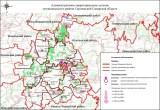 Рис. № 1- Границы сельского поселения Сергиевск на территории Сергиевского района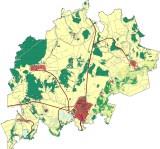 Рис. № 2 - Границы населенных пунктов на территории сельского поселения СергиевскКлиматСельское поселение Сергиевск расположено в умеренно-континентальном климатическом поясе, с холодной малоснежной зимой, короткой весной и осенью и жарким сухим летом. Минимальная температура воздуха зимнего периода достигает– 48°С. Продолжительность безморозного периода составляет в среднем 133 дня. Устойчивое промерзание почвы наблюдается в конце ноября начале декабря. Средняя глубина промерзания почвы составляет 79 см, наибольшая – 152 см, наименьшая - 69 см.По количеству выпадающих осадков поселение относится к зоне умеренного увлажнения. Среднегодовое количество осадков составляет 480 мм/год. В теплый период года осадков выпадает больше, чем в холодный.Появление устойчивого снежного покрова наблюдается в среднем в третьей декаде ноября. Наибольшая толщина снежного покрова достигает 40 см. Снег лежит до середины апреля.Преобладающими ветрами в зимний период являются южные и юго- западные, в летний - северные, северо-восточные и северо-западные.Максимальная температура воздуха летнего периода достигает +40°С.Характерной особенностью климата является быстрое нарастание температуры воздуха весной.Наиболее теплый месяц в году июль.Рельеф и геоморфологияВ геоморфологическом отношении рассматриваемая территория относится к провинции Высокого Заволжья, характерной особенностью которой является изрезанность долинами рек.В речных долинах распространены аккумулятивные и эрозионные террасы.Последние развиты в тех местах, где реки пересекают тектонические поднятия. В отличие от аккумулятивных, эрозионные террасы сложены коренными породами.Сергиевский район отличается разнообразием рельефа. В формировании современного рельефа принимали участие многочисленные факторы. К ним относятся тектонические движения земной коры, неоднократные отступления и наступления морских вод, а также эрозионные процессы. Территория сельского поселения Сергиевск рассечена многочисленными оврагами глубиной до 15 м. Длина оврагов достигает 1,2 км. Склоны оврагов крутые, местами в виде уступов. В низовьях овраги имеют террасы, высота которых достигает 3-4 м.Овраги рассекают всю территорию на пологие гряды, ширина гряд колеблется от 200 до 500 метров. Пониженные участки рельефа в паводковый период затапливаются. Для всей территории района, сложенной пермскими и карбонатными породами, характерно развитие карстовых форм рельефа. Но особенно энергично карст развивается в местах распространения гипса и гипсоносной толщи. Широкое развитие карстовых воронок особенно характерно для южных, юго-восточных и юго-западных склонов Сергиевской и Якушкинской возвышенностей. Карстовые воронки встречаются группами и в одиночку. По своему размеру они бывают большие и малые, глубокие и мелкие. Почти все воронки, расположенные на склонах возвышенностей, сухие. Воронки, вытянутые в цепочку, часто дают начало образованию оврагов. Карст в районе различен как по возрасту, так и по форме. Более древний карст приурочен к абсолютным отметкам выше 150-160 м и развит в прослоях гипса и доломита верхнеказанского подъяруса верхней перми. Современный карст приурочен к отметкам ниже 150 м и развит в гипсах и ангидритах с прослоями доломитов. По своей морфологии эти два карста резко различны. Склоны воронок древнего карста пологие, заросшие. Размеры их различные, диаметр (по верху) достигает 50-60 м. Воронки современного карста асимметричные, с крутыми, порой отвесными склонами, в которых обнажаются гипсы и доломиты. Эти воронки образуют большие группы, расположенные по склонам возвышенностей. Диаметр их по верху от 3 до 20 м, глубина – от 1,5 до 15- 20 м. Цепи воронок, как одного, так и другого карста, указывают направления движения инфильтрационных вод.Карстовые воронки развиты также в поймах и руслах рек, где часто можно наблюдать провалы и западины, которые способствуют образованию озер различных размеров и глубины. Примером таких озер могут служить озеро Тепловка в пойме реки Сок, воронки округлой формы сечением 3-8 м в пойме реки Сургут (глубиной 5-8 м), а в долине реки Шунгут воронкой провального типа является озеро Голубое, глубина которого достигает 21 м. Карст в районе курорта Сергиевска часто обнаруживается и в скважинах, что подтверждалось провалами бурового инструмента на различных глубинах.Верхнепермские отложения представлены осадочными породами казанского и татарского ярусов. Породы казанского яруса – это в основном песчаники, алевролиты, доломиты с прослоями известняков, реже глин. Выше по разделу преобладают доломиты, известняки и мергели. В породах встречаются прослои и линзы гипсов.Отложения татарского яруса представлены в основном песчано-глинистыми породами. Выше по разделу преобладают глины. Среди прослоев глин залегают нефтеносные горизонты.Четвертичные отложения представлены среднеплейстоценовыми, верхнеплейстоценовыми и голоценовыми осадками. Области развития плейстоценовых осадков приурочены к речным долинам и представлены суглинками с прослоями песков, глин, мелкого щебня и гравия. Отложения голоценового возраста представлены аллювием современных пойм и русел рек и ручьев, делювием склонов, пролювием балок и оврагов, озерными и болотными образованиями. Аллювиальные отложения состоят из суглинистого материала, содержащего линзы плохо отсортированных песков и большого количества щебня и гальки. Делювиальные отложения представлены желто-бурыми, красно-бурыми и коричнево-бурыми суглинками, иногда содержащими щебень карбонатных пород.Болотные образования наблюдаются в пределах надпойменных террас рек. Отложения представлены торфами, реже илистыми суглинками, содержащими большое количество растительных остатков. Озерные отложения развиты в пределах природных и искусственных водоемов (старицы, пруды, карстовые озера) и представлены илами и сапропелями, содержащими редкие растительные остатки.Гидрогеологические условияВ гидрогеологическом отношении рассматриваемая территория относится к Волго-Камскому артезианскому бассейну, представляющим собой часть Волго- Русского артезианского бассейна. Основными объектами гидрографии являются реки: Сок, Сургут, Липовка.Подземные воды приурочены к породам четвертичного, неоногенового, пермского, каменноугольного и девонского возраста.Ресурсы пресных подземных вод, рекомендуемых для использования и непосредственно используемых в целях хозяйственно- питьевого водоснабжения населения, включают:-Водоносный комплекс кутулукских отложений верхнетатарского подъяруса верхней перми. Широкое распространение вод кутулукской свиты, их неглубокое залегание и хорошее качество дает возможность использовать их для водоснабжения, и они могут быть рекомендованы для организации водоснабжения крупных сельскохозяйственных и промышленных объектов, путем сооружения водозаборов из буровых скважин.-Водоносный комплекс малокинельских отложений верхнетатарского подъяруса верхней перми. В настоящее время подземные воды свиты на площадях неглубокого залегания и широко используются для водоснабжения сельскохозяйственных объектов с помощью буровых скважин.В Сергиевском районе выделено 8 водоносных горизонтов.Опасные природные процессыВ границах проектирования заметно выражены современные геологические процессы: водная и ветровая эрозия, переработка берегов (абразия) рек и, оползни, подтопление, заболачивание.Карстово-суффозионные процессы.На значительной части территории с. Сергиевск есть условия для развития карстово-суффозионных процессов.Подземные и поверхностные карстово-суффозионные формы выявлены на основании анализа фондовых материалов инженерно-геологической съемки, геофизических методов разведки и буровых работ. По условиям залегания в с. Сергиевск, как и в п. Серноводск, выделяется три вида разрушенных и разуплотненных зон сложенных закарстованными породами:-крутопадающие линейно вытянутые;-крутопадающие изометричные;-пологопадающие.Подтопление.На территории с. Сергиевск случаи неглубокого залегания уровня подземных вод зафиксированы при проведении маршрутной съемки в центральной, западной и северной частей поселка. По опросам местных жителей наблюдается затопление подземными водами погребов. Коэффициент пораженности территории составляет 2,9 случаев/ км².Оврагообразование наблюдается на восточном, юго-восточном и юго- западном склонах долины р. Сок. Два крупных оврага юго-западного борта прорезают территорию с. Сергиевск в северо-восточном направлении на 1,34-1,64 км, глубина вреза до 25 м. Многочисленные ложбины стока, промоины и овраги развиты в восточном и юго-восточном бортах долины, длина наиболее крупных проявлений составляет 0,53-0,88 км, при глубине до 15 м. Кроме этого мелкие промоины и плоскостной смыв наблюдаются в кюветах и колее дорог. Существующая овражно-балочная сеть является естественной дреной поверхностного и подземного стока, в неполной мере, но все же регулирует подтопление территории. Поэтому разработка мероприятий для борьбы с эрозией и подтоплением должна проводится комплексно, охватывая всю группу опасных инженерно-геологических процессов.Оползни и оплывины зафиксированы на юго-восточном и восточном склонах долины р. Сок. Оплывины с глубиной захвата до 1 метра и мелкие оползни с высотой до 5 м развиваются в водосборных воронках, бортах оврагов и промоин. Оползневому процессу подвержены разрушенные карбонатные породы и пылевато-глинистые делювиальные отложения.Болота и заболоченные земли.Коэффициент пораженности территории болотами и заболоченными землями составляет 0,002 пл./км2. Заболочена пойма реки.Гидрографическая сетьПо территории с. п. Сергиевск протекают реки: Сок, Боровка, Липовка, Гундоровка и Сантаиловка.Река Сок берет начало на западном склоне Бугульмино-Белебеевской возвышенности от слияния двух ручьев и впадает в Саратовское водохранилище.Общая длина реки составляет 363 км, площадь водосбора – 11700 км2 Ширина долины реки Сок изменяется от 0,5 км в верховье, до 3,5-4,0 км в среднем течении и около 6 км в устьевой части. Ширина реки 25-35 м, наибольшая – 100 м (в устье). Преобладающие глубины – 2-4 м, наибольшая – до 5 м.Бассейн реки Сок представляет собой волнистую равнину, сильно расчлененную долинами притоков, балками и глубокими оврагами. Поверхность водосбора слагают в основном суглинистые и супесчаные грунты. Водный режим реки характеризуется ярко выраженным весенним половодьем с интенсивным повышением уровня воды, вызываемым таянием снежного покрова.Максимальные уровни воды наблюдаются чаще всего в период ледохода, который продолжается 1-4 дня. Продолжительность половодья в среднем составляет 20-30 дней. Максимальная высота подъема уровня воды в половодье составляет 4-4,5 м. Река Сургут – приток первого порядка реки Сок, расположенный в ее среднем течении на 182 км от устья. Ширина реки - 27,5 м, максимальная глубина – 2,83 м.На территории с. п. Сергиевск немало естественных и искусственных водоёмов.В результате развития карстовых воронок в поймах и руслах рек часто наблюдаются провалы и западины, способствующие образованию озер различных размеров и глубины. Примерами таких озер могут служить озеро Тепловка (находится на расстоянии около 1 км к юго-западу от установленной границы с. Сергиевск), озеро Банное в южной части села Сергиевск.Озеро Тепловка, являющееся месторождением лечебных грязей, сформировалось в результате подпруживания р. Сок при строительстве плотины. Длина водоема 2700 м, ширина 500 м, общая площадь водного зеркала составляет 0,79 га.Функциональное зонированиеВ соответствии с Земельным кодексом РФ № 136-ФЗ от 25.10.2001, статьей 85, в состав земель населенных пунктов сельского поселения могут входить земельные участки, отнесенные к следующим территориальным зонам:•жилая зона;•общественно-деловая зона;•производственная зона;•зона инженерной и транспортной инфраструктуры;•рекреационная зона;•зона сельскохозяйственного использования;•зона специального назначения;•иные территориальные зоны.В соответствии с пунктом 4.8 СП 42.13330.2011 (СНиП 2.07.01-89*), территория поселения разделена на основные функциональные зоны, с учетом видов их преимущественного функционального использования:•жилые зоны - для размещения жилых домов малой, средней и многоэтажной жилой застройки, а также индивидуальных жилых домов с приусадебными участками;•общественно-деловая зона - для размещения объектов культуры, здравоохранения, образовательных учреждений, торговли, культовых зданий и иных объектов, связанных с обеспечением жизнедеятельности граждан;•зона производственного использования, предназначенная для размещения промышленных, коммунально-складских объектов, а также для установления санитарно-защитных зон таких объектов;•зона инженерной и транспортной инфраструктуры, предназначенная для размещения объектов инженерной и транспортной инфраструктуры;•зона рекреационного назначения - для организации мест отдыха населения, включающая парки, лесопарки, пляжи, территории для занятий физической культурой и спортом;•зона сельскохозяйственного использования, включающая территории сельскохозяйственных угодий и объекты сельскохозяйственного назначения;•зона специального назначения, включающая территории кладбища, мемориальные парки, а также территории, подлежащие рекультивации (свалки, закрытые карьеры), объекты обращения с отходами.Функциональные зоны – зоны, для которых определены границы и функциональное назначение.Жилая зонаЖилые зоны предназначены для размещения жилой застройки разных типов, а также отдельно стоящих, встроенных или пристроенных объектов социального и культурно-бытового обслуживания населения, культовых зданий, стоянок автомобильного транспорта, промышленных, коммунальных и складских объектов, для которых не требуется установление санитарно- защитных зон и деятельность которых не оказывает вредное воздействие на окружающую среду.Жилая зона в сельском поселении Сергиевск представляет застройку низкой плотности.Жилая застройка населенных пунктов сельского поселения Сергиевск представлена в основном индивидуальными жилыми домами (1-2 этажа) с приусадебными участками, в с. Сергиевск существуют многоквартирные жилые дома средней этажности.Существующий жилищный фонд представлен усадебной одноэтажной застройкой и многоквартирной 2, 3-5-ти этажной застройкой. Многоквартирные капитальные дома сосредоточены в центре села на пересечении улиц Ленина, Советской, Горького. Несколько кварталов многоквартирной застройки расположены в северной и северо-восточной части населенного пункта.По данным отдела архитектуры и строительства Администрации Сергиевского района, общий жилищный фонд по с. п. Сергиевск на 01.01.21 г. составляет 199 320 м2, в том числе:-государственный (представленный секционной застройкой) – 16 320 м2;-муниципальный – 14 820 м2;-частный – 168180 м2.Средняя обеспеченность населения общей площадью жилого фонда с. п. Сергиевск на 2021 г. составила 21,76 м2 на человека, при численности постоянного населения 9 160 человек.Обеспеченность населения с. п. Сергиевск общей площадью жилого фонда ниже среднего показателя обеспеченности жильем в Самарской области – 22,2 м2/чел. и среднероссийского показателя - 22,4 м2 на человека. Динамика строительства объектов жилищной сферы на период до 2033 года неразрывно связана с современным состоянием жилищной сферы сельского поселения Сергиевск муниципального района Сергиевский.В п. Глубокий с. п. Сергиевск жилищного фонда нет.Общественно-деловая зонаОбщественно-деловая зона предназначена для размещения объектов здравоохранения, культуры, торговли, общественного питания, бытового обслуживания, коммерческой деятельности, а также образовательных учреждений образования, административных учреждений, культовых зданий и иных строений и сооружений, стоянок автомобильного транспорта, центров деловой финансовой, общественной активности.Согласно СП 30-102-99 «Планировка и застройка территорий малоэтажного жилищного строительства», СП 42.13330.2016 «Градостроительство. Планировка и застройка городских и сельских поселений», сеть учреждений культурно-бытового обслуживания в основном обеспечивает нормативный уровень обслуживания населения.На территории сельского поселения Сергиевск расположены следующие объекты социальной инфраструктуры:-Государственное учреждение Самарской области Средняя общеобразовательная школа № 1 «Образовательный центр» с. Сергиевск.-Структурное подразделение детский сад «Сказка» ГБОУ СОШ № 1 «Образовательный центр» с. Сергиевск;-Структурное подразделение детский сад «Радуга» ГБОУ СОШ № 1 «Образовательный центр» с. Сергиевск;-Структурное подразделение МЦДО «Поиск» с. Сергиевск;-Государственное образовательное учреждение Начальная образовательная школа с. Успенка;-Государственное образовательное учреждение Общеобразовательная школа с. Боровка;-Библиотеки в с. Сергиевск и с. Успенка;-ОСП Сергиевский почтамт;-МУЗ «Сергиевская центральная районная больница»;-Межпоселенческий культурно-досуговый центр с. Сергиевск;-Фельдшерско-акушерский пункт села Боровка и села Успенка;-ОСП Отделение связи;-СДК «Колос» с. Боровка;Техническое состояние учреждений культуры и образования не соответствует современным нормативам. Сохраняются объекты, не имеющие коммунальных удобств. Коммунальная инфраструктура в учреждениях культуры и образования морально и физически устарела. Устойчивость и надежность зданий и сооружений объектов социальной инфраструктуры требует значительных капиталовложений. Функционирование неотремонтированных зданий с устаревшим оборудованием не позволяет детям получать качественного образования и самореализовать себя в полной мере в культурно-досуговой жизни.Раздел 1. Показатели существующего и перспективного спроса на тепловую энергию (мощность) и теплоноситель в установленных границах территории сельского поселения.Раздел 1.1 Площадь строительных фондов и приросты площади строительных фондов по расчетным элементам территориального деления.Согласно Градостроительному кодексу, основным документом, определяющим территориальное развитие сельского поселения Сергиевск, является его Генеральный план.Перспективные площадки под развитие сельского поселения Сергиевск определялись с учётом природных и техногенных факторов, сдерживающих развитие территории, а также с соблюдением санитарно-гигиенических условий проживания населения.В результате анализа современного использования территории, можно сделать следующие выводы:1.В настоящее время село Сергиевск имеет территориальные резервы в границах населенного пункта.2.Развитие с. Боровка, п. Глубокий, п. Михайловка, п. Рогатка, п. Рыбопитомник, д. Студеный Ключ, с. Успенка планируется в установленных границах.Развитие жилой зоныВ целях создания благоприятных условий для развития жилищного строительства органам местного самоуправления необходимо осуществлять:-подготовку земельных участков для жилищного строительства, в том числе подготовку инженерной и транспортной инфраструктур на планируемых площадках для жилищного строительства;-освоение земель сельскохозяйственного назначения, прилегающих к населенным пунктам и расположенных вблизи от мест подключения к инженерным коммуникациям, в целях развития малоэтажной застройки;-содействие в реализации мероприятий национального проекта «Доступное и комфортное жилье – гражданам России»;-увеличение объемов строительства жилья и коммунальной инфраструктуры; -приведение существующего жилищного фонда и коммунальной инфраструктуры в соответствие со стандартами качества;-обеспечение доступности жилья и коммунальных услуг в соответствии с платежеспособным спросом населения;-развитие финансово-кредитных институтов рынка жилья.Развитие жилых зон планируется на свободных участках в существующих границах населённых пунктов сельского поселения Сергиевск, а также за границами н. п.На новых участках предполагается усадебная застройка.Усадебная застройка - территория преимущественно занята одно- двухквартирными 1-2 этажными жилыми домами с хозяйственными постройками на участках, предназначенных для садоводства, огородничества, а также для содержания скота, в разрешенных случаях.Так как в сельской малоэтажной, в том числе индивидуальной жилой застройке, расчётные показатели жилищной обеспеченности не нормируются, для расчёта общей площади проектируемого жилищного фонда условно принята общая площадь индивидуального жилого дома на одну семью 200 м2.Размеры приусадебных земельных участков приняты в соответствии с Решением Собрания представителей муниципального района Сергиевский Самарской области «Об утверждении предельных (максимальных и минимальных) размеров земельных участков, предоставляемых гражданам в собственность из земель, находящихся в государственной и муниципальной собственности, для ведения личного подсобного хозяйства и индивидуального жилищного строительства на территории муниципального района Сергиевский» предельные размеры (максимальные и минимальные) предоставления земельных участков гражданам для ведения личного подсобного хозяйства, индивидуального жилищного строительства на территории муниципального района Сергиевский:1.Индивидуальное жилищное строительство:-с. Сергиевск от 600 до 1500 м2;-с. Боровка, п. Глубокий, п. Михайловка, п. Рогатка, п. Рыбопитомник, д. Студеный Ключ, с. Успенка – от 1000 до 1500 м2.2.Личное подсобное хозяйство:-с. Сергиевск от 600 до 1500 м2;-с. Боровка, п. Глубокий, п. Михайловка, п. Рогатка, п. Рыбопитомник, д. Студеный Ключ, с. Успенка – от 2000 до 10000 м2.Развитие зоны застройки индивидуальными жилыми домами и зоны застройки малоэтажными жилыми домами (до 4-х этажей) в сельском поселении Сергиевск, предусматривается за счет уплотнения существующей застройки и освоения свободных территорий. Площадь земельных участков в проекте установлена в размере 0,06 – 0,15 га. Количество человек в семье на I очередь и расчетный срок принято – 3,0 человека.Планируемые объекты жилищного фондаХарактеристика планируемых объектов жилищного фонда с. п. Сергиевск представлена в таблице № 1.Таблица № 1 – Характеристика планируемых объектов жилищного фонда с. п. Сергиевск до 2033 г.Общая площадь жилого фонда планируемой индивидуальной жилой застройки, с учётом существующего (181,367 тыс. м2.), и проектируемого до 2023 года (196,800 тыс. м2); до 2033 года (137,200 тыс. м2) составит на расчетный срок – 515,367 тыс. м2.Численность населения на расчетный срок строительства с учётом базового значения по Генплану (9 397 чел.) и проектируемого (6 193 чел.) составит 15 590 человек.Средняя обеспеченность жильем составит 26,55 м2/чел.Прирост численности населения с учетом перспективного строительстваЭтот вариант прогноза численности населения сельского поселения Сергиевск, предложенный Генпланом в качестве основного, рассчитан с учётом территориальных резервов в пределах сельского поселения и освоения новых территорий, которые могут быть использованы под жилищное строительство.На резервных территориях в сельском поселении Сергиевск предполагается разместить 1 087 индивидуальных жилых домов, 12-ть малоэтажных многоквартирных жилых домов и 1 многоэтажный многоквартирный жилой дом.Принятый ранее средний размер домохозяйства в Самарской области составлял 2,7 человека. С учётом эффективности мероприятий по демографическому развитию Самарской области, а также с улучшением демографической ситуации в сельском поселении Сергиевск, снижением коэффициента смертности и стабильно положительным сальдо миграции, средний размер домохозяйства в перспективе может увеличиться до 3 человек.Исходя из этого в сельском поселении Сергиевск на участках, отведенных под жилищное строительство, при полном их освоении к концу расчетного периода развития будет проживать ориентировочно 6 193 человека.В целом численность населения сельского поселения Сергиевск к 2033 г. предположительно возрастет, согласно Генплану, до 15 590 человек.Прогноз изменения численности населения сельского поселения Сергиевск до 2033 г. (ориентировочно) представлен в таблице № 2Таблица № 2 - Прогноз изменения численности населения до 2033 г.Прирост площади жилого фонда сельского поселения Сергиевск представлен в таблице № 3.Таблица № 3 – Прирост площади жилого фонда с. п. СергиевскПрогноз численности населения сельского поселения Сергиевск, с учётом освоения резервных территорий, представлен наглядно в диаграмме на рисунке №3.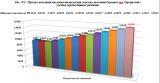 Развитие общественно-деловой зоныПерспективная численность населения на расчетный срок с учетом развития территории - составит 15 590 человек.Развитие общественного центра будет происходить на существующей территории и на новых площадках, в соответствии с расчетом, с учетом перспективной численности населения и в соответствии с нормативными радиусами обслуживания объектов соцкультбыта и «Региональных нормативов градостроительного проектирования Самарской области».Указанные согласно ПТП и генплану характеристики планируемых для размещения объектов местного значения сельского поселения Сергиевск (площадь, протяженность, количество мест и т.п.) являются ориентировочными и подлежат уточнению в документации по планировке территории и в проектной документации на соответствующие объекты.Согласно данным Генерального плана сельского поселения Сергиевск к 2033 году планируется построить 21 социально значимый объект и реконструировать 7 объектов соцкультбыта.Согласно расчету, а также с учетом мероприятий, предусмотренных СТП Самарской области, Генеральным планом предлагается размещение в сельском поселении Сергиевск социально-значимых объектов, для которых следует предусмотреть теплоснабжение, представленных в таблице № 4.Таблица № 4 - Перечень объектов перспективного строительстваПриросты строительных фондов под жилую зону, а также места расположения социально значимых объектов перспективного строительства (ориентировочно) и объектов, подлежащих реконструкции, на территории населенных пунктов сельского поселения Сергиевск представлены на рисунках № 4 - № 9.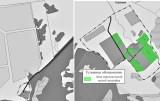 Рис. № 4 – Приросты строительных фондов на территории поселка Рыбопитомник и поселка Глубокий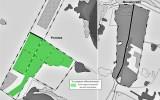 Рис. № 5 – Приросты строительных фондов на территории поселка Рогатка и поселка Михайловка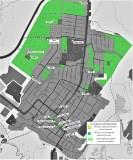 Рис. № 6 – Приросты строительных фондов, а также размещение объектов перспективного строительства и объектов, подлежащих реконструкции на территории села Сергиевск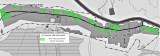 Рис. № 7 Приросты строительных фондов под жилую зону на территории поселка Студеный Ключ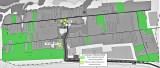 Рис. № 8 – Приросты строительных фондов, а также размещение объектов перспективного строительства и на территории села Успенка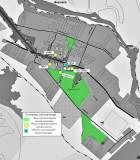 Рис. № 9 – Приросты строительных фондов, а также размещение объектов перспективного строительства и объектов, подлежащих реконструкции на территории села Боровка 1.2Объемы потребления тепловой энергии (мощности), теплоносителя и приросты потребления тепловой энергии, теплоносителя.В селе Сергиевск здания жилой и общественно-деловой застройки подключены к централизованным и автономным системам теплоснабжения, которые состоят из котельных и тепловых сетей.Весь жилой индивидуальный фонд, не подключенный к централизованным и автономным системам теплоснабжения, обеспечивается теплом от собственных теплоисточников - котлов различной модификации, для нужд отопления и горячего водоснабжения.Значения потребляемой тепловой мощности при расчетных температурах наружного воздуха в с. п. Сергиевск, представлены в таблице №5.Таблица № 5 - Значения потребляемой тепловой мощности при расчетных температурах наружного воздуха в с. п. СергиевскТеплоснабжение перспективных объектов жилищного строительстваПерспективный удельный расход тепловой энергии на отопление индивидуальных жилых домов определен согласно ТСН 23-349-2003 СО «Энергетическая эффективность жилых и общественных зданий», для планируемых жилых домов площадью 200 м2 на перспективных площадках с. п. Сергиевск принят равным 105 кДж/(м2*0С*сут.).Прирост площади жилого фонда на расчетный период в сельском поселении Сергиевск, согласно генплану, 334,0 тыс. м2.Прирост тепловой энергии на отопление индивидуальных жилых домов до конца расчетного периода ориентировочно составит 66,8 Гкал/ч.Потребляемая тепловая мощность существующих и перспективных индивидуальных жилых домов сельского поселения Сергиевск рассчитана по укрупненным показателям и представлена в таблице № 6.Таблица  № 6 – Значения потребляемой тепловой мощности ИЖС с. п. Сергиевск, Гкал/ч.Согласно Генеральному плану, перспективные объекты жилищного строительства будут обеспечиваться тепловой энергии от проектируемых теплоисточников: многоквартирные здания от полностью автоматизированных газовых модульных котельных, или индивидуальных источников тепловой энергии для каждого здания (тип, технические характеристики и параметры источников тепловой энергии выбираются застройщиком на стадии рабочего проектирования), а малоэтажная застройка с приусадебными участками – от индивидуальных теплогенераторов.В сводах правил прописаны критерии подключения потребителей к системам децентрализованного теплоснабжения:-пунктом 12.27 свода правил СП 42.133330.2011 «Градостроительство. Планировка и застройка городских и сельских поселений» теплоснабжение в районах многоквартирной жилой застройки малой этажности, а также одно- двухквартирной жилой застройки с приусадебными земельными участками допускается предусматривать от котельных на группу жилых и общественных зданий или от индивидуальных источников тепла при соблюдении технических регламентов, экологических, санитарно-гигиенических, а также противопожарных требований;-пунктом 6.5.1 свода правил СП 60.13330.2012 «Отопление, вентиляция и кондиционирование воздуха» системы поквартирного теплоснабжения применяются в многоквартирных жилых зданиях высотой до 28 м, а также в помещениях общественного назначения, встроенных в эти здания. При этом пунктом 6.5.2 в качестве источника теплоснабжения следует применять индивидуальные теплогенераторы полной заводской готовности на газообразном топливе с параметрами теплоносителя (температура, давление) не более 950С и 0,3 МПа соответственно.Индивидуальные теплогенераторы теплопроизводительностью до 50 кВт и меньше следует устанавливать:–в квартирах-кухнях, коридорах и нежилых помещениях;–во встроенных помещениях общественного назначения – в специальных помещениях без постоянного пребывания людей.Теплогенераторы теплопроизводительностью более 50 кВт следует размещать в отдельном помещении, при этом общая теплопроизводительность теплогенераторов в помещении не должно превышать 100 кВт:-пунктом 6.6.2 свода правил СП 60.13330.2012 «Отопление, вентиляция и кондиционирование воздуха» для индивидуального теплоснабжения зданий следует применять теплогенераторы полной заводской готовности на газообразном, жидком и твердом топливе общей теплопроизводительностью до 360 кВт с параметрами теплоносителя не более (температура, давление) 950С и 0,6 МПа соответственно. Теплогенераторы следует размещать в отдельном помещении на любом надземном этаже, а также в цокольном и подвальном этажах отапливаемого здания. При этом теплогенераторы на газообразном топливе теплопроизводительностью до 50 кВт следует устанавливать в соответствии с пунктом 6.5.2 настоящего свода правил.Теплоснабжение перспективных социально значимых объектовТеплоснабжение перспективных объектов социального и культурно- бытового назначения, планируемых к размещению на территории с. п. Сергиевск предлагается осуществить от новых источников тепловой энергии – котельных блочно-модульного типа и от индивидуальных газовых котлов. Тип и технические характеристики индивидуальных газовых котлов выбираются застройщиком индивидуально для каждого объекта на стадии рабочего проектирования.Теплоснабжение новых объектов: Дом творчества по ул. Советской, здание Управления культуры по ул. П. Ганюшина, здание соц. учреждений по ул. П. Ганюшина, здание Мировых судей по ул. Советской, возможно от Котельной № 2, или от индивидуальных источников тепловой энергии (бытовых газовых котлов). Вариант выбирается застройщиком на стадии рабочего проектирования.В связи с отсутствием в Генеральном плане тепловых нагрузок некоторых перспективных общественных зданий с. п. Сергиевск для расчета планируемого потребления тепловой энергии приняты значения тепловых нагрузок аналогичных объектов из генеральных планов поселений Самарской области.Значения тепловой нагрузки перспективных и реконструируемых общественных зданий сельского поселения Сергиевск представлены в таблице № 7.Таблица № 7 – Значения потребляемой тепловой мощности перспективных общественных зданий с. п. СергиевскСогласно данным генплана (с внесенными изменениями в 2019 г.) сельского поселения Сергиевск к 2033 году планируется построить и реконструировать 21 социально значимый объект, расчетная тепловая нагрузка перспективных объектов строительства сельского поселения Сергиевск составит всего около 6,3 Гкал/час.Также планируется реконструировать 7 объектов, тепловая нагрузка которых до конца расчетного периода составит ориентировочно 0,834 Гкал /час.Увеличение суммарной подключенной нагрузки Котельной № 1 в с. Сергиевск по ул. Гарина Михайловского-32а, после реконструкции районного ДК, не ожидается. Согласно генплану, реконструкция планируется без увеличения мощности объекта.Суммарная подключенная нагрузка Котельной № 2 в с. Сергиевск по ул.Карла Маркса-41а увеличится:-до 2023года на 0,040 Гкал/час в связи с реконструкцией административного здания на 34 раб места по ул. Ленина 22, а также на 0,080 Гкал/час с возможным подключением планируемых Дома творчества по ул. Льва Толстого и здания Управления Культуры, попадающих в зону действия котельной;-до 2033года на 0,040 Гкал/час в связи с реконструкцией здания Сельской Администрации на 10 раб. мест по ул. Гарина Михайловского, а также на 0,080 Гкал/час с возможным подключением планируемого здания Мировых судей по ул. Советской и здания для социальных учреждений по ул. П. Ганюшина, попадающих в зону действия котельной.Тепловая Нагрузка Котельной № 2 составит к 2033 году 1,459 Гкал/час, с учетом существующей, при реконструкции двух административных зданий и подключении четырех перспективных объектов дополнительно; или 1,299 Гкал/час при теплоснабжении перспективных объектов строительства от собственных источников тепловой энергии.Увеличение подключенной нагрузки МК СОШ в с. Сергиевск по ул. Ленина- 66 к 2023 году после реконструкции общеобразовательного учреждения со спортзалом не ожидается. Согласно генплану, реконструкция планируется без увеличения мощности объекта.Тепловая нагрузка МК ДОУ «Радуга» в с. Сергиевск по ул. Ленина-66 к 2033 году предположительно увеличится на 0,266 Гкал/час в связи с реконструкцией детского сада с увеличением мощности объекта на 50 мест. И составит, с учетом существующей, 0,300 Гкал/час.Тепловая нагрузка МК ДК в с. Боровка по ул. Юбилейной-34 к 2023 году предположительно увеличится на 0,005 Гкал/час в связи с реконструкцией дома культуры и увеличением вместимости зала на 30 мест. И составит, с учетом существующей, 0,060 Гкал/час. Тепловая нагрузка районной ЦРБ, подключенной к Котельной ПМК, после реконструкции с расширением составит к 2033 году ориентировочно 0,270 Гкал/час. Увеличение суммарной нагрузки на Котельную ПМК вычислить невозможно, т.к. отсутствуют данные о существующих нагрузках всех подключенных абонентов.Тепловая мощность и прирост тепловой нагрузки с. п. Сергиевск в зонах действия систем теплоснабжения представлены в таблице № 8.Таблица № 8 – Тепловая мощность и прирост тепловой нагрузки с. п. в зонах действия систем теплоснабжения, Гкал/ч.1.3Потребление тепловой энергии объектами, расположенными в производственных зонах с учетом возможных изменений производственных зон и их перепрофилирования и приросты потребления тепловой энергии (мощности) производственными объектами с разделением по видам теплопотребления и по видам теплоносителя на каждом этапе и к окончанию планируемого периода.Приросты потребления тепловой энергии объектами, расположенными в производственных зонах с учетом возможных изменений производственных зон и их перепрофилирования в Генеральном плане с. п. Сергиевск отсутствуют.Раздел 2. Существующие и перспективные балансы тепловой мощности источников тепловой энергии и тепловой нагрузки потребителей.2.1Радиус эффективного теплоснабжения.В соответствии с федеральным законом «О теплоснабжении» радиусом эффективного теплоснабжения называется максимальное расстояние от теплопотребляющей установки до ближайшего источника тепловой энергии в системе теплоснабжения, при превышении которого подключение теплопотребляющей установки к данной системе теплоснабжения нецелесообразно по причине увеличения совокупных расходов в системе теплоснабжения.Расчет радиуса эффективного теплоснабжения, применяемого в качестве характерного параметра эффективности теплоснабжения, позволяет определить границы действия централизованного теплоснабжения по целевой функции минимума себестоимости, полезно отпущенной тепловой энергии. Экономически целесообразный радиус теплоснабжения должен формировать решения о реконструкции действующей системы теплоснабжения в направлении централизации или децентрализации локальных зон теплоснабжения и принципы организации вновь создаваемой системы теплоснабжения.Для централизованных котельных на территории села Сергиевск, расширение зон действия которых, согласно генеральному плану не предусмотрено, радиусом эффективного теплоснабжения считается фактический радиус действия.2.2Существующие и перспективные зоны действия систем централизованного теплоснабжения.Границы зон действия систем теплоснабжения определены точками присоединения самых отдаленных потребителей к тепловым сетям.В с. п. Сергиевск здания жилой и общественно-деловой застройки подключены к 5-ти централизованным и 11-ти автономным котельным, которые расположены на территориях сел Сергиевск, Боровка, Успенка.Котельные ООО «СКК» в селе Сергиевск:Котельная № 1 по ул. Гарина Михайловского 32а обеспечивает теплоснабжением 14 жилых домов и 7 общественно значимых объектов:-жилые дома по ул. Гарина Михайловского: № 24а, № 30; ул. Карла Маркса № 55; ул. Ленина № 12; ул. Максима Горького № 3, № 5, № 8; ул. Советской: № 59, № 59а, № 63, № 67, № 68, № 70, № 72;-прочие организации по ул. Советской-65: ГЖИ, БТИ, КУМИ; по ул. Гарина Михайловского-32 БПК; по ул. Гарина Михайловского- 22 Прокуратура; по ул. Гарина Михайловского- 25 МЦДО «Поиск»; по ул. Советской-66 РДК «Дружба»; по ул. Советской-45 Историко-краеведческий музей; по ул. Советской-49 Соцстрах; Универмаг.Котельная № 2 по ул. Карла Маркса 41а обеспечивает теплоснабжением 3 жилых дома и 9 общественно значимых объектов:-жилые дома по ул. Советской № 39; по ул. Н. Краснова № 40; по ул.Революционной № 29;-прочие организации: по ул. Советской-33 РКЦ; по ул. Советской-62 Библиотеку; по ул. Советской-42 УФПС, Волга-Телеком, Гои ЧС; по ул. Советской-44 Росгосстрах, Управление сельского хозяйства; по ул.Советской-50 Пенсионный Фонд; по ул.Советской-58 ООО «Трасса»; по ул.Советской-60 Казначейство, Коллегия адвокатов; по ул. Н. Краснова-40 Центр занятости; по ул. П. Ганюшина-15 РОВД.Котельная ПМК по ул. Николая Краснова 84 обеспечивает теплоснабжением 8 жилых домов и 3 общественно значимых объекта:-жилые дома по ул. Лесной: №1, № А, № 2(частный дом); по ул. Лермонтова № 2А; по ул. Строителей № 1, № 3, № 5, № 9;-прочие организации: по ул. Н. Краснова-82 ОАО «СамараЭнерго»; по ул.Строителей мед. склады № 1, ЧП Резябкин «Лесостройкомплект».Модульная котельная ж/д по ул. Ленина 91б, обеспечивает теплоснабжением 19 жилых домов: по ул. Ленина № 96, № 98, № 100, № 102, №106, № 108, № 112, № 114, № 116, № 118, № 120, № 122, № 124, № 126, № 128, №130; по ул. Н. Краснова № 92, № 92а, № 94.Модульная котельная ж/д по ул. Ленина 93, обеспечивает теплоснабжением 6 жилых домов: по ул. Ленина № 79, № 79а, № 79б, № 81а, № 83а; № 83б.Модульная котельная ДОУ «Радуга» по ул. Северная 70 обеспечивает теплоснабжением один объект – детский сад «Радуга». -Модульная котельная ДОУ «Сказка» по ул. Кооперативная 13 обеспечивает теплоснабжением один объект – детский сад «Сказка».Модульная котельная реабилитационного центра по ул. Строителей 7, обеспечивает теплоснабжением один объект – Реабилитационный центр.Модульная котельная СОШ по ул. Ленина 66, обеспечивает теплоснабжением один объект – Общеобразовательный центр.Модульная котельная СОШ № 2 по ул. Советская 32а, обеспечивает теплоснабжением школу, интернат и бассейн.Модульная котельная ВК по ул. Льва Толстого 45 обеспечивает теплоснабжением один объект – Военный комиссариат.Модульная котельная НФС по ул. Гагарина 2б, обеспечивает теплоснабжением один производственный объект – насосно-фильтровальную станцию.Котельные ООО «СКК» в селе Боровка:Модульная котельная ДК, расположенная по адресу с.Боровка, ул. Юбилейная 34, обеспечивает теплоснабжением один объект - Дом культуры.Модульная котельная ОУ, расположенная по адресу с. Боровка, ул. Юбилейная 5, обеспечивает теплоснабжением один объект – общеобразовательное учреждение.Котельные ООО «СКК» в селе Успенка:Модульная котельная СО по ул. Полевая 39, обеспечивает теплоснабжением один объект – Общеобразовательную школу села Успенка.Потребители, за исключением тех которые подключены к централизованному и автономному теплоснабжению, с. п. Сергиевск используют индивидуальные источники тепловой энергии.Теплоснабжение новых абонентов с. п. Сергиевск будет осуществляться от новых источников тепловой энергии – БМК и от индивидуальных газовых котлов.Данные о перспективных источниках теплоснабжения сельского поселения Сергиевск и их территориальном местоположении представлены в таблицах № 9 и № 10. Таблица № 9 – Перспективные новые БМК, планируемые к размещению на территории с. п. СергиевскТип индивидуальных газовых котлов выбирается застройщиком, технические характеристики перспективных БГК уточняются на стадии рабочего проектирования согласно проектно-сметной документации.Перспективные зоны действия существующих котельных и перспективных источников тепловой энергии, планируемых к размещению на территории сельского поселения Сергиевск представлены на рисунках № 10 и № 12.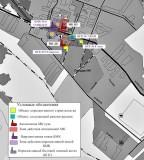 Рис. № 10 – Перспективные зоны теплоснабжения существующих котельных и перспективных источников т. э. на территории села Боровка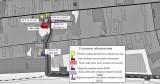 Рис. № 11 – Перспективные зоны теплоснабжения существующей МК и перспективных источников т. э. на территории села Успенка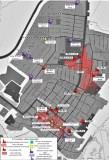 Рис. № 12 - Перспективные зоны теплоснабжения существующих котельных, а также перспективных источников тепловой энергии, планируемых к размещению на территории села Сергиевск2.3 Существующие и перспективные зоны действия индивидуальных источников тепловой энергии.Потребители, за исключением тех которые подключены к центральной системе теплоснабжения с. п. Сергиевск, используют индивидуальные источники тепловой энергии.Существующая индивидуальная жилая застройка сельского поселения Сергиевск оборудована автономными газовыми котлами. Проектируемую жилую индивидуальную застройку планируется обеспечить тепловой энергией аналогично- от индивидуальных котлов различных модификаций.Существующие и перспективные зоны действия индивидуальных источников тепловой энергии, находящихся в частной собственности жителей с. п. Сергиевск представлены на рисунках № 13 - № 18.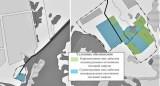 Рис. № 13 - Существующие и перспективные зоны действия индивидуального теплоснабжения на территориях поселка Рыбопитомник и поселка Глубокий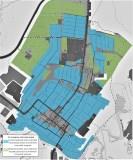 Рис. № 14 – Существующие и перспективные зоны действия индивидуального теплоснабжения на территории села Сергиевск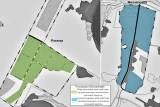 Рис. № 15 - Существующие и перспективные зоны действия индивидуального теплоснабжения на территориях поселка Рогатка и поселка Михайловка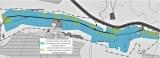 Рис. № 16 - Существующие и перспективные зоны действия индивидуального теплоснабжения на территории поселка Студеный Ключ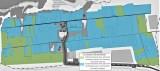 Рис. № 17 – Существующие и перспективные зоны действия индивидуального теплоснабжения на территории села Успенка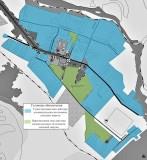 Рис. № 18 – Существующие и перспективные зоны действия индивидуального теплоснабжения на территории села Боровка2.4Перспективные балансы тепловой мощности и тепловой нагрузки в перспективных зонах действия источников тепловой энергии.Показатели тепловой мощности и тепловой нагрузки существующих систем теплоснабжения сельского поселения Сергиевск на балансе ООО «Сервисная коммунальная компания» представлены в таблицах № 11 - № 28.Таблица №11 - Балансы тепловой мощности и перспективной тепловой нагрузки Котельной №1 в с. Сергиевск на ул. Гарина Михайловского-32аБалансы тепловой мощности и перспективной тепловой нагрузки Котельной № 1 в с. Сергиевск до конца расчетного периода не изменятся. Подключение перспективный объектов к данной системе теплоснабжения не предусмотрена генпланом. Реконструкция подключенного к Котельной № 1 РДК «Дружба» до 2023 года планируется без увеличения мощности объекта.Таблица № 12 - Балансы тепловой мощности и перспективной тепловой нагрузки Котельной № 2 в с. Сергиевск на ул. Карла Маркса-41аТепловая нагрузка Котельной № 2 увеличится на 0,04 Гкал/час до 2023 года в связи с реконструкцией здания сельской Администрации на 34 рабочих места; на 0,04 Гкал/час до 2033 года в связи с реконструкцией административного здания на 10 рабочих мест.В зону действия централизованной Котельной № 2 попадают объекты перспективного строительства до 2023 года:-Дом творчества на 100 мест по ул. Советской с нагрузкой 0,04 Гкал/час;-Административное здание Управления культуры по ул. П. Ганюшина с нагрузкой 0,04 Гкал/час; до 2033года:-Административное здание для соц. учреждений по ул. П. Ганюшина с нагрузкой 0,04 Гкал/час;-Здание Мировых судей 539 м2 по ул. Советской на пересечении с Революционной-23 с нагрузкой 0,04 Гкал/час;Балансы тепловой мощности и перспективной тепловой нагрузки Котельной № 2 в с. Сергиевск на ул. Карла Маркса-41а при подключении объектов перспективного строительства представлены в таблице № 13.Таблица № 13 - Балансы тепловой мощности и перспективной тепловой нагрузки Котельной № 2 в с. Сергиевск на ул. Карла Маркса-41а при подключении объектов перспективного строительстваКак видно из таблицы № 13, на Котельной № 2 имеется достаточный резерв располагаемой мощности для подключения к данной системе теплоснабжения объектов перспективного строительства.Таблица №14 - Балансы тепловой мощности и перспективной тепловой нагрузки Котельной ПМК в с. Сергиевск на ул. Николая Краснова-84Увеличение суммарной нагрузки на Котельную ПМК вычислить невозможно, т.к. отсутствуют данные о существующих нагрузках всех подключенных абонентов.На Котельной ПМК отсутствует резерв тепловой мощности для подключения объектов перспективного строительства к данной системе теплоснабжения.Таблица № 15 - Балансы тепловой мощности и перспективной тепловой нагрузки МК в с. Сергиевск на ул. Ленина-91бБалансы тепловой мощности и перспективной тепловой нагрузки МК в с. Сергиевск по ул. Ленина-91б до конца расчетного периода не изменятся. Подключение перспективный объектов к данной системе теплоснабжения не предусмотрена генпланом.Таблица № 16 - Балансы тепловой мощности и перспективной тепловой нагрузки МК в с. Сергиевск на ул. Ленина-93Балансы тепловой мощности и перспективной тепловой нагрузки МК в с. Сергиевск по ул. Ленина-93 до конца расчетного периода не изменятся. Подключение перспективный объектов к данной системе теплоснабжения не предусмотрена генпланом. На котельной отсутствует резерв тепловой мощности.Таблица № 17 - Балансы тепловой мощности и перспективной тепловой нагрузки МК ДОУ «Радуга» в с. Сергиевск на ул. Северной-70В связи с реконструкцией ДОУ «Радуга» к 2033 году и увеличением мощности объекта на 50 мест, возможен дефицит установленной мощности на модульной котельной в размере ориентировочно 0,09 Гкал/час. Рекомендуется реконструкция котельной до 2033 года с заменой двух котлов МИКРО-75 (0,0645 Гкал/час*2) на МИКРО-150 (0,129 Гкал/час*2).Таблица № 18 - Балансы тепловой мощности и перспективной тепловой нагрузки МК ДОУ «Радуга» в с. Сергиевск на ул. Северной-70 при реконструкции с заменой котловТаблица №19 - Балансы тепловой мощности и перспективной тепловой нагрузки МК ДОУ «Сказка» в с. Сергиевск на ул. Кооперативная-13Балансы тепловой мощности и перспективной тепловой нагрузки МК в с.Сергиевск по ул. Кооперативной-13 до конца расчетного периода не изменятся. Таблица № 20 - Балансы тепловой мощности и перспективной тепловой нагрузки МК РЦ в с. Сергиевск на ул. Строителей-7Балансы тепловой мощности и перспективной тепловой нагрузки МК в с.Сергиевск по ул. Строителей -7 до конца расчетного периода не изменятся. Таблица № 21 - Балансы тепловой мощности и перспективной тепловой нагрузки МК СОШ в с. Сергиевск по ул. Ленина-66Балансы тепловой мощности и перспективной тепловой нагрузки МК в с.Сергиевск по ул. Ленина -66 до конца расчетного периода не изменятся.Таблица № 22 - Балансы тепловой мощности и перспективной тепловой нагрузки МК СОШ № 2 в с. Сергиевск по ул. Советской-32аБалансы тепловой мощности и перспективной тепловой нагрузки МК в с.Сергиевск по ул. Советской -32а до конца расчетного периода не изменятся. Таблица № 23 - Балансы тепловой мощности и перспективной тепловой нагрузки МК ВК в с. Сергиевск по ул. Льва Толстого-45Балансы тепловой мощности и перспективной тепловой нагрузки МК в с.Сергиевск по ул. Льва Толстого-45 до конца расчетного периода не изменятся. Таблица № 24 - Балансы тепловой мощности и перспективной тепловой нагрузки МК НФС в с. Сергиевск по ул. Гагарина-2бКак видно из таблицы № 24 на котельной отсутствует резерв тепловой мощности.Рекомендуется реконструкция котельной с установкой дополнительного котла МИКРО-50 (0,043 Гкал/час).Таблица №25 - Балансы тепловой мощности и перспективной тепловой нагрузки МК НФС в с. Сергиевск по ул. Гагарина-2б при реконструкции с установкой дополнительного котлаТаблица № 26 - Балансы тепловой мощности и перспективной тепловой нагрузки МК ДК в с. Боровка по ул. Юбилейной -34Тепловая нагрузка МК в с. Боровка по ул. Юбилейнолй-34 увеличится на 0,005 Гкал/час до 2023 года в связи с реконструкцией здания сельского Дома культуры с увеличением вместимости на 30 мест. Как видно из таблицы № 26, дефицит установленной мощности не ожидается.Таблица № 27 - Балансы тепловой мощности и перспективной тепловой нагрузки МК ОУ в с. Боровка по ул. Юбилейной -5Балансы тепловой мощности и перспективной тепловой нагрузки МК в с. Боровка по ул. Юбилейной-5 до конца расчетного периода не изменятся.Таблица № 28 - Балансы тепловой мощности и перспективной тепловой нагрузки МК СОШ в с. Успенка по ул. Полевой-39Балансы тепловой мощности и перспективной тепловой нагрузки МК в с. Успенка по ул. Полевой-39 до конца расчетного периода не изменятся.Теплоснабжение новых потребителей с. п. Сергиевск будет осуществляться, согласно генплану, от перспективных источников тепловой энергии – котельных блочно-модульного типа и от индивидуальных источников тепловой энергии – котлов различной модификации.Тип индивидуальных газовых котлов и их технические характеристики уточняются на стадии рабочего проектирования согласно проектно-сметной документации. Балансы тепловой мощности и перспективной тепловой нагрузки планируемых индивидуальных источников тепловой энергии - встроенных или пристроенных не рассматриваются.Балансы тепловой мощности и перспективной тепловой нагрузки планируемых блочно-модульных котельных сельского поселения Сергиевск представлены в таблице № 29.Таблица № 29 – Балансы тепловой мощности и перспективной тепловой нагрузки планируемых источников теплоснабжения с. п. СергиевскРаздел 3. Существующие и перспективные балансы теплоносителя.В качестве теплоносителя от теплоисточников принята сетевая вода с расчетной температурой 80/60 0С.На котельных с. п. Сергиевск не производится ХВО.Расчетные показатели балансов теплоносителя систем теплоснабжения в городском поселении Сергиевск, включающие расходы сетевой воды, объем трубопроводов и потери в сетях, представлены в таблице № 30. Величина подпитки определена в соответствии со СП 124.13330.2012 «Тепловые сети».Таблица № 30 – Перспективные балансы теплоносителя систем теплоснабжения с. п. Сергиевск на расчетный срок до 2033 г.Раздел 4. Основные положение мастер-плана развития систем теплоснабжения с. п. Сергиевск4.1Описание сценариев развития теплоснабжения.При разработке сценариев развития систем теплоснабжения сельского поселения Сергиевск учитывались: климатический фактор и техническое состояние существующего оборудования теплоисточников и тепловых сетей.Первый вариант развитияПервый вариант развития предполагает использование существующих источников тепловой энергии для теплоснабжения потребителей сельского поселения Сергиевск.Второй вариант развитияВторой вариант развития предполагает строительство собственных источников тепловой энергии – котельных блочно - модульного типа.4.2Обоснование выбора приоритетного сценария развития системы теплоснабжения.В данной схеме рассматривается второй вариант перспективного развития систем теплоснабжения.Первый вариант развития систем теплоснабжения не целесообразно использовать для объектов административно - общественного назначения, которые не входят в радиус эффективного теплоснабжения сельского поселения Сергиевск. Объекты, которые попадают в радиус эффективного теплоснабжения, подключают к существующим источникам тепловой энергии, если на них имеется запас тепловой мощности.В остальных случаях целесообразно использовать второй вариант развития систем теплоснабжения.Раздел 5. Предложения по строительству, реконструкции и техническому перевооружению источников тепловой энергии.5.1Предложения по строительству источников тепловой энергии, обеспечивающих перспективную тепловую нагрузку на осваиваемых территориях сельского поселения, для которых отсутствует возможность или целесообразность передачи тепловой энергии от существующих или реконструируемых источников тепловой энергии.Согласно Генплану с. п. Сергиевск теплоснабжение перспективных объектов строительства предлагается осуществить от новых источников тепловой энергии – котельных блочно-модульного типа и от индивидуальных источников – автономных котлов различной модификации (вариант 1 и вариант 2).Описание планируемых источников тепловой энергии в сельском поселении Сергиевск представлены в таблице № 31.Таблица № 31 – Перспективные источники теплоснабжения с. п. СергиевскБалансы тепловой мощности и перспективной тепловой нагрузки планируемых блочно-модульных котельных сельского поселения Сергиевск представлены в таблице № 29 п. 2.4.5.2Предложения по реконструкции источников тепловой энергии, обеспечивающих перспективную тепловую нагрузку в существующих и расширяемых зонах действия источников тепловой энергии.Тепловая нагрузка МК ДОУ «Радуга» в с. Сергиевск по ул. Ленина-66 к 2033 году предположительно увеличится на 0,266 Гкал/час в связи с реконструкцией детского сада с увеличением мощности объекта на 50 мест. И составит, с учетом существующей, 0,300 Гкал/час. Возможен дефицит установленной мощности на модульной котельной в размере ориентировочно 0,09 Гкал/час.Рекомендуется реконструкция котельной до 2033 года с заменой двух котлов МИКРО-75 (0,0645 Гкал/час*2 ед.) на МИКРО-150 (0,129 Гкал/час*2 ед.).На МК насосно-фильтровальной станции в с. Сергиевск по ул. Гагарина-2б отсутствует резерв тепловой мощности. Чтобы избежать дефицита установленной мощности к концу расчетного периода развития, до 2033 года рекомендуется реконструкция котельной с установкой дополнительного котла МИКРО-50 (0,043 Гкал/час). Перечень мероприятий по реконструкции источников тепловой энергии представлены в таблице № 32. Таблица № 32 - Мероприятия по реконструкции источников тепловой энергии5.3Предложения по техническому перевооружению источников тепловой энергии с целью повышения эффективности работы систем теплоснабжения в сельском поселении СергиевскНа МК насосно-фильтровальной станции в с. Сергиевск по ул. Гагарина-2б отсутствует резерв тепловой мощности. Чтобы избежать дефицита установленной мощности к концу расчетного периода развития, до 2033 года рекомендуется реконструкция котельной с установкой дополнительного котла МИКРО-50 (0,043 Гкал/час).Перечень мероприятий по реконструкции источников тепловой энергии с целью повышения эффективности работы систем теплоснабжения представлены в таблице № 33.Таблица № 33 - Мероприятия по реконструкции источников тепловой энергии5.4Графики совместной работы источников тепловой энергии, функционирующих в режиме комбинированной выработки электрической и тепловой энергии и котельных, меры по выводу из эксплуатации, консервации и демонтажу избыточных источников тепловой энергии, а также источников тепловой энергии, выработавших нормативный срок службы в случае, если продление срока службы технически невозможно или экономически нецелесообразно.Источники тепловой энергии, функционирующие в режиме комбинированной выработки электрической и тепловой энергии на территории с. п. Сергиевск отсутствуют.Вывод из эксплуатации, консервация и демонтаж избыточных источников тепловой энергии, а также источников тепловой энергии, выработавших нормативный срок службы, не планируется.1.В Котельная № 1 села Сергиевск по ул. Гарина Михайловского 32а установлены два котла марки КВ-ГМ-1,0-115Н в 2013 году.2.В Котельная № 2 села Сергиевск по ул. Карла Маркса 41 А установлены один котел марки КСВ-2,0 и два котла НР-18 в 2000 году.3.В Котельная ПМК села Сергиевск по ул. Николая Краснова 84 установлены два котла в 2013 году.4.В МК села Сергиевск по ул. Ленина 91б установлены пять котлов КВ-0,4Г в 2006 году.5.В МК села Сергиевск по ул. Ленина 93 установлены пять котлов: МИКРО- 200 4ед. и МИКРО-100 1ед. в 2006 году.6.В МК детского сада «Радуга» в селе Сергиевск по ул. Северной 70 установлены три котла: МИКРО-75 2ед. и МИКРО-95 1ед. в 2001 году.7.В МК детского сада «Сказка» в селе Сергиевск по ул. Кооперативной 13 установлены три котла: МИКРО-100 2ед. и МИКРО-95 1ед. в 2001 году.8.В МК Реабилитационного центра в селе Сергиевск по ул. Строителей 7 установлены два котла МИКРО-75 в 2009 году.9.В МК общеобразовательного учреждения в селе Сергиевск по ул. Ленина 66 установлены пять котлов СТГ Классик-0,4Г в 2008 году.10.В МК общеобразовательного учреждения СОШ № 2 в селе Сергиевск по ул. Советской 32а установлены четыре котла: МИКРО -100 3 ед. и МИКРО-50 1ед. в 2005 году.11.В МК Военного комиссариата в селе Сергиевск по ул. Льва Толстого 45 установлены два котла МИКРО-100 в 2005 году.12.В МК Насосно-фильтровальной станции в селе Сергиевск по ул. Гагарина 2б установлен один котел МИКРО-200 в 2017 году.13.В МК Дома культуры в селе Боровка по ул. Юбилейной-34 установлены два котла МИКРО-50 в 2000 году.14.В МК общеобразовательного учреждения в селе Боровка по ул. Юбилейной-5 установлены два котла МИКРО-75 в 2000 году.15.В МК общеобразовательного учреждения СОШ села Успенка по ул. Полевой 39 установлены два котла МИКРО-50 в 2000 году.Критерием отказа служит нарушение прочности и герметичности котла, не являющиеся результатом прогара поверхности нагрева. Критерий предельного состояния – прогар поверхности нагрева.В результате обследования в 2019 году было выявлено следующее: основное котельное оборудование источников тепловой энергии на территории с. п. находится в технически исправном состоянии, пригодно к дальнейшей эксплуатации (согласно ПКР коммунальной инфраструктуры с. п. Сергиевск на период 2018-2025 гг., утвержденной Решением собрания представителей с. п. Сергиевск от 19.09.2019 г.).5.5Меры по переоборудованию котельных в источники комбинированной выработки электрической и тепловой энергии.Переоборудование существующих котельных с. п. Сергиевск в источники комбинированной выработки электрической и тепловой энергии не планируется.5.6. Меры по переводу котельных, размещенных в существующих и расширяемых зонах действия источников комбинированной выработки тепловой и электрической энергии, в пиковый режим работы для каждого этапа, в том числе график перевода.Источники комбинированной выработки тепловой и электрической энергии в с. п. Сергиевск отсутствуют.5.7Решения о загрузке источников тепловой энергии, распределении (перераспределении) тепловой нагрузки потребителей тепловой энергии в каждой зоне действия системы теплоснабжения между источниками тепловой энергии, поставляющими тепловую энергию в данной системе теплоснабжения.Источники тепловой энергии с. п. Сергиевск между собой технологически не связаны.5.8Оптимальный температурный график отпуска тепловой энергии для каждого источника тепловой энергии или группы источников в системе теплоснабжения, работающей на общую тепловую сеть.В соответствии со СП 124.13330.2012 регулирование отпуска теплоты от источников тепловой энергии предусматривается качественное по нагрузке отопления согласно графику изменения температуры воды в зависимости от температуры наружного воздуха. Централизация теплоснабжения всегда экономически выгодна при   плотной   застройке   в   пределах   данного   района. С повышением степени централизации теплоснабжения, как правило, повышается экономичность выработки тепла, снижаются начальные затраты и расходы по эксплуатации источников теплоснабжения, но одновременно увеличиваются начальные затраты на сооружение тепловых сетей и эксплуатационные расходы на транспортировку тепловой энергии.Режим работы системы теплоснабжения сельского поселения Сергиевск на балансе ООО «Сервисная коммунальная компания» запроектирован на температурные графики 95/70 0С; 80/60 0С.5.9Предложения по перспективной установленной тепловой мощности каждого источника тепловой энергии с учетом аварийного и перспективного резерва тепловой мощности с предложениями по утверждению срока ввода в эксплуатацию новых мощностейПредложения по перспективной установленной тепловой мощности каждого источника тепловой энергии представлены в п. 2.4.Раздел 6. Предложения по строительству и реконструкции тепловых сетей.6.1Предложения по новому строительству и реконструкции тепловых сетей, обеспечивающих перераспределение тепловой нагрузки из зон с дефицитом располагаемой тепловой мощности источников тепловой энергии в зоны с резервом располагаемой тепловой мощности источников тепловой энергии (использование существующих резервов)Реконструкция и строительство тепловых сетей, обеспечивающих перераспределение тепловой нагрузки из зон с дефицитом располагаемой тепловой мощности источников тепловой энергии в зоны с резервом располагаемой тепловой мощности источников тепловой энергии (использование существующих резервов), не требуется. Зоны с дефицитом располагаемой мощности источников тепловой энергии на территории с. п. Сергиевск отсутствуют.6.2Предложения по новому строительству тепловых сетей для обеспечения перспективных приростов тепловой нагрузки во вновь осваиваемых районах сельского поселения под жилищную, комплексную или производственную застройку.Обеспечить тепловой энергией новых потребителей предлагается от новых источников тепловой энергии – котельных блочно-модульного типа, котлов и от индивидуальных источников тепловой энергии, следовательно, будет осуществляться строительство новых тепловых сетей в с. п. СергиевскДля теплоснабжения перспективных объектов социального, и культурно- бытового назначения предлагается строительство распределительных тепловых сетей от планируемых блочно-модульных котельных.На территории с. п. Сергиевск для подключения перспективных объектов строительства к новым блочно-модульным котельным планируется строительство тепловых сетей общей протяженностью ориентировочно 1040 м (в однотрубном исчислении). Способ прокладки – надземная прокладка.Характеристики участков новых распределительных тепловых сетей представлены в таблице № 34. Таблица № 34 - Характеристики участков новых распределительных тепловых сетей от планируемых блочно-модульных котельных.6.3Предложения по новому строительству и реконструкции тепловых сетей, обеспечивающие условия, при наличии которых существует возможность поставок тепловой энергии потребителям от различных источников тепловой энергии при сохранении надежности теплоснабжения.Строительства тепловых сетей, обеспечивающих условия, при наличии которых существует возможность поставок тепловой энергии потребителям от различных источников тепловой энергии при сохранении надежности теплоснабжения в с. п. Сергиевск не требуется.6.4Предложения по строительству и реконструкции тепловых сетей для повышения эффективности функционирования системы теплоснабжения, в том числе за счет перевода котельных в пиковый режим работы или ликвидации.Строительство или реконструкция ТС в с. п. Сергиевск для повышения эффективности функционирования системы теплоснабжения, за счет перевода котельных в пиковый режим работы или ликвидации котельных, не требуется.6.5Предложения по строительству и реконструкции тепловых сетей для обеспечения нормативной надежности и безопасности теплоснабжения, определяемых в соответствии с методическими указаниями по расчету уровня надежности и качества поставляемых товаров, оказываемых услуг для организаций, осуществляющих деятельность по производству и (или) передаче тепловой энергии, утверждаемыми уполномоченным Правительством Российской Федерации федеральным органом исполнительной власти.Строительство и реконструкция тепловых сетей для обеспечения нормативной надежности и безопасности теплоснабжения не требуется.Раздел 7. Предложения по переводу открытых систем теплоснабжения (горячего водоснабжения) в закрытые системы горячего водоснабжения.Источники тепловой энергии сельского поселения Сергиевск функционируют по закрытой системе теплоснабжения. Присоединения теплопотребляющих установок потребителей к тепловым сетям, обеспечивающим перевод потребителей, подключенных к открытой системе теплоснабжения (горячего водоснабжения), на закрытую систему горячего водоснабжения, до конца расчетного периода не ожидаются.Существуют следующие недостатки открытой системы теплоснабжения:-повышенные расходы тепловой энергии на отопление и ГВС;-высокие удельные расходы топлива и электроэнергии на производство тепловой энергии;-повышенные затраты на эксплуатацию котельных и тепловых сетей;-не обеспечивается качественное теплоснабжение потребителей из-за больших потерь тепла и количества повреждений на тепловых сетях;-повышенные затраты на химводоподготовку;-при небольшом разборе вода начинает остывать в трубах;Преимущества открытой системы теплоснабжения: поскольку используются сразу несколько теплоисточников, в случае повреждения на трубопроводе система проявляет живучесть – полной остановки циркуляции не происходит, потребителей длительное время удерживают на затухающей схеме.Раздел 8. Перспективные топливные балансы.8.1 Перспективные топливные балансы для каждого источника тепловой энергии, расположенного в границах сельского поселения по видам основного, резервного и аварийного топлива.Основным видом топлива в котельных с. п. Сергиевск, является природный газ.Перспективные топливные балансы для каждого источника тепловой энергии, расположенного в границах сельского поселения по видам основного топлива представлены в таблице № 35.Таблица № 35– Перспективные топливные балансы систем теплоснабжения с. п. Сергиевск на расчетный срок до 2033 г.Увеличение максимального расхода условного и натурального топлива до конца расчетного периода развития на Котельной № 2 в селе Сергиевск по ул. Карла Маркса-41а на 134,42 тыс. м3 (155,12 т у. т.) возможно в связи с увеличением тепловой нагрузки подлежащих реконструкции подключенных к котельной потребителей (административных зданий), согласно генплану, а также возможным подключением к котельной четырех перспективных объектов, попадающих в зону действия котельной.Увеличение максимального расхода условного и натурального топлива до конца расчетного периода развития на МК ДОУ «Радуга» в селе Сергиевск по ул. Северной-70 на 178,79 тыс. м3 (206,32 т у. т.) обусловлено увеличением тепловой нагрузки подлежащего реконструкции детского сада с увеличением его вместимости, согласно генплану.Увеличение максимального расхода условного и натурального топлива до конца расчетного периода развития на МК ДК в селе Боровка по ул. Юбилейной-34 на 3,32 тыс. м3 (3,83 т у. т.) обусловлено увеличением тепловой нагрузки подлежащего реконструкции сельского Дома культуры с увеличением вместимости зрительного зала, согласно генплану.На остальных источниках тепловой энергии, расположенных на территории сельского поселения Сергиевск, значения перспективных топливных балансов до 2033 года не изменятся, в связи с отсутствием подключения новых потребителей к данным системам теплоснабжения.Раздел 9. Инвестиции в строительство, реконструкцию и техническое перевооружение.9.1Предложения по величине необходимых инвестиций в новое строительство, реконструкцию и техническое перевооружение источников тепловой энергии.Финансовые затраты на строительство новых источников тепловой энергии представлены в таблице № 36.Оценка финансовых потребностей производилась на основании Прайс- листов, представленных в приложении 1.Таблица № 36 – Финансовые потребности на строительство новых котельных в сельском поселении Сергиевск (вариант 1 и вариант 2).Для строительства новых источников теплоснабжения в сельском поселении Сергиевск необходимы капитальные вложения в размере 25,34 млн. руб. (вариант 1 и вариант 2).Финансовые затраты на реконструкцию существующих источников тепловой энергии сельского поселения Сергиевск представлены в таблице № 37 (вариант 4).Таблица № 37 – Финансовые потребности на реконструкцию существующей котельной в с. Сергиевск (вариант 4).Для реконструкции существующего источников тепловой энергии с увеличением их установленной мощности в селе Сергиевск необходимы капитальные вложения в размере около 391,5 тыс. руб. (вариант 4).9.2Предложения по величине необходимых инвестиций в строительство, реконструкцию и техническое перевооружение тепловых сетей, насосных станций и тепловых пунктов.Оценка денежных затрат на строительство новых трубопроводов с пенополиуретановой изоляцией подготовлена с использованием Программного комплекса Estimate и ТСНБ-ТЕР-2001 Самарской области в редакции 2014 года и представлена в приложение 2.Финансовые затраты на строительство новых тепловых сетей представлены в таблице № 38 (вариант 1 и вариант 2).Таблица №38 – Финансовые потребности на строительство новых тепловых сетей в городском поселении Сергиевск (вариант 1 и вариант 2).Примечание: стоимость указана по среднерыночным ценам объектов аналогов. Конечная стоимость работ устанавливается после обследования теплофикационного оборудования, и составления проектно-сметной документации.Для строительства новых тепловых сетей общей протяженностью ориентировочно 1040 м (в однотрубном исчислении) необходимы капитальные вложения в размере 5,351 млн. руб. (вариант 1 и вариант 2).На территории с. п. Сергиевск реконструкция тепловых сетей от действующих источников не требуется. Мероприятия по реконструкции тепловых сетей планировались до 2019 года (согласно ПКР коммунальной инфраструктуры с. п. Сергиевск на период 2018-2025 гг., утвержденной Решением собрания представителей с. п. Сергиевск от 19.09.2019 г.).9.3Решения по величине инвестиций в строительство, реконструкцию и техническое перевооружение в связи с изменениями температурного графика и гидравлического режима работы системы теплоснабжения.Инвестиции в строительство, реконструкцию и техническое перевооружение в связи с изменениями температурного графика и гидравлического режима работы системы теплоснабжения не требуются.Раздел 10. Решение об определении единой теплоснабжающей организации.В соответствии со статьей 2 п. 28 Федерального закона № 190 – ФЗ от 27.07.2010 «О теплоснабжении»: Единая теплоснабжающая организация в системе теплоснабжения (далее – единая теплоснабжающая организация), теплоснабжающая организация, которая определяется в схеме теплоснабжения федеральным органом исполнительной власти, уполномоченным Правительством Российской Федерации на реализацию государственной политики в сфере теплоснабжения, или органом местного самоуправления на основании критериев и в порядке, которые установлены правилами организации теплоснабжения, утвержденными Правительством Российской Федерации.Решение по установлению единой теплоснабжающей организации осуществляется на основании критериев, установленных в правилах организации теплоснабжения, утверждаемых Правительством Российской Федерации.Порядок определения единой теплоснабжающей организации:–статус единой теплоснабжающей организации присваивается органам местного самоуправления или федеральным органом исполнительной власти при утверждении схемы теплоснабжения поселения, городского округа, а в случае смены единой теплоснабжающей организации – при актуализации схемы теплоснабжения;–в проекте схемы теплоснабжения должны быть определены границы зон деятельности единой теплоснабжающей организации (организаций). Границы зоны деятельности единой теплоснабжающей организации определяется границами системы теплоснабжения, в отношении которой присваивается соответствующий статус.Критерии определения единой теплоснабжающей организации:–владение на праве собственности или ином законном основании источниками тепловой энергии с наибольшей совокупной установленной тепловой мощностью в границах зоны деятельности единой теплоснабжающей организации или тепловыми сетями, к которым непосредственно подключены источники тепловой энергии с наибольшей совокупной установленной тепловой мощностью в границах зоны деятельности единой теплоснабжающей организации;–размер уставного (складочного) капитала хозяйственного товарищества или общества, уставного фонда унитарного предприятия должен быть не менее остаточной балансовой стоимости источников тепла и тепловых сетей, которыми указанная организация владеет на праве собственности или ином законом основании в границах зоны деятельности единой теплоснабжающей организации. Размер уставного капитала и остаточная балансовая стоимость имущества определяются по данным бухгалтерской отчетности на последнюю отчетную дату перед подачей заявки на присвоение статуса единой теплоснабжающей организации;–в случае наличия двух претендентов статус присваивается организации, способной в лучшей мере обеспечить надежность теплоснабжения в соответствующей системе теплоснабжения.Способность обеспечить надежность теплоснабжения определяется наличием у организации технической возможности и квалифицированного персонала по наладке, мониторингу, диспетчеризации, переключениям и оперативному управлению гидравлическими режимами, что обосновывается в схеме теплоснабжения.Единая теплоснабжающая организация обязана:–заключать и надлежаще исполнять договоры теплоснабжения со всеми обратившимися к ней потребителями тепловой энергии в своей зоне деятельности;–осуществлять мониторинг реализации схемы теплоснабжения и подавать в орган, утвердивший схему теплоснабжения, отчеты о реализации, включая предложения по актуализации схемы;–надлежащим образом исполнять обязательства перед иными теплоснабжающими и теплосетевыми организациями в зоне своей деятельности;–осуществлять контроль режимов потребления тепловой энергии в зоне своей деятельности.В момент разработки настоящей схемы на территории с. п. Сергиевск действует одна теплоснабжающая организация: ООО «Сервисная коммунальная компания». ООО «СКК» обслуживают котельные селе Сергиевск, селе Боровка и селе Успенка с. п. Сергиевск Сергиевского района, имеет необходимый квалифицированный персонал по ремонту, наладке, обслуживанию, эксплуатации котельных и тепловых сетей. Имеется необходимая техника для проведения земляных работ, строительства и ремонта тепловых сетей. На основании критериев определения единой теплоснабжающей организации, установленных в правилах организации теплоснабжения, утвержденных Правительством Российской Федерации, предлагается определить теплоснабжающей организацией сельского поселения Сергиевск района Сергиевский Общество с ограниченной ответственностью «Сервисная коммунальная компания»Раздел 11. Решения о распределении тепловой нагрузки между источниками тепловой энергии.В с. п. Сергиевск распределение тепловой нагрузки между источниками не планируется. Источники тепловой энергии между собой технологически не связаны.Распределение тепловой нагрузки между источниками тепловой энергии определяется в соответствии со статьей. 18. федерального закона № 190-ФЗ от 27.07.2010 «О теплоснабжении».Статья 18 Федерального закона № 190-ФЗ от 27 июля 2010: «Для распределения тепловой нагрузки потребителей тепловой энергии все теплоснабжающие организации, владеющие источниками тепловой энергии в данной системе теплоснабжения, обязаны представить в уполномоченный орган заявку, содержащую сведения:1)о количестве тепловой энергии, которую теплоснабжающая организация обязуется поставлять потребителям и теплоснабжающим организациям в данной системе теплоснабжения;2)об объеме мощности источников тепловой энергии, которую теплоснабжающая организация обязуется поддерживать;3)о действующих тарифах в сфере теплоснабжения и прогнозных удельных переменных расходах на производство тепловой энергии, теплоносителя и поддержание мощности».Раздел 12. Решение по бесхозяйным тепловым сетям.На момент разработки настоящей Схемы теплоснабжения в границах сельского поселения Сергиевск Самарской области не выявлено участков бесхозяйных тепловых сетей.В случае обнаружения таковых в последующем, необходимо руководствоваться Статья 15, пункт 6. Федерального закона № 190-ФЗ от 27.07.2010.Статья 15, пункт 6. Федерального закона № 190-ФЗ от 27.07. 2010: «В случае выявления бесхозяйных тепловых сетей (тепловых сетей, не имеющих эксплуатирующей организации) орган местного самоуправления сельского поселения до признания права собственности на указанные бесхозяйные тепловые сети в течении тридцати дней с даты их выявления обязан определить теплосетевую организацию, тепловые сети которой непосредственно соединены с указанными бесхозяйными тепловыми сетями, или единую теплоснабжающую организацию в системе теплоснабжения, в которую входят указанные бесхозяйные тепловые сети и, которая осуществляет содержание и обслуживание указанных бесхозяйных тепловых сетей. Орган регулирования обязан включить затраты на содержание и обслуживание бесхозяйных тепловых сетей в тарифы соответствующей организации на следующий период регулирования».Раздел 13. Синхронизация Схемы теплоснабжения со Схемой газоснабжения и газификации субъекта Российской Федерации и (или) поселения, Схемой и Программой развития электроэнергетики, а также со Схемой водоснабжения и водоотведения.13.1 Описание решений (на основе утвержденной региональной (межрегиональной) Программы газификации жилищно-коммунального хозяйства, промышленных и иных организаций) о развитии соответствующей системы газоснабжения в части обеспечения топливом источников тепловой энергии.Институциональная структура (организации, работающие в данной сфере, действующая договорная система и система расчетов за поставляемые ресурсы).Обслуживание газопроводов высокого и низкого давления, ШГРП проводит «Средневолжская газовая компания». Поставщиком природного газа на территории сельского поселения Сергиевск муниципального района Сергиевский является «Самарарегионгаз».По территории сельского поселения Сергиевск муниципального района Сергиевский проложены 189 км газопроводов, из них высокого давления, 36 км, низкого давления 153 км; действуют 3 газораспределительных подстанции.Газификация по сельскому поселению Сергиевск составляет – 99,8 %. Централизованное газоснабжение в Сергиевском сельском поселении муниципального района Сергиевский присутствуют во всех населенных пунктах.В газифицированных населенных пунктах газ поступает от существующих 11 ШГРП (природный газ низкого давления 0,002 МПа, высокого давления - 0,6 МПа).Природный газ поступает к крупным потребителям (предприятия, котельные) по газопроводам высокого и среднего давления через головные газорегуляторные пункты (ГРП), на которых давление газа снижается до 0,3 МПа. Для снижения давления (до 3000 Па) и передачи газа в распределительную сеть низкого давления (к населению, мелким предприятиям и организациям) газ проходит через ГРП и ШРП. Качество поставляемых ресурсовПриродный газ с содержанием метана 98% по объему, с низшей теплотворной способностью Qр = 34 МДж/м3 (7950 ккал/м3) используется для приготовления пищи, отопления.Надежность работы системыГазораспределительная система характеризуется стабильной работой, аварийных участков газопроводов нет. Ведется постоянное обслуживание и контроль за состоянием системы газопроводов, сооружений и технических устройств на них.Своевременно производятся ремонтные работы, перекладываются новые сети.Технические и технологические проблемы в системеТехнических и технологических проблем в системе не выявлено.Воздействие на окружающую средуГазопровод является экологически чистым сооружением, ввод его в действие не оказывает существенного влияния на окружающую среду.Объекты местного значения в сфере газоснабжения, планируемые к размещению на территории с. п. Сергиевск до 2033годаОбъекты газоснабжения, размещение которых планируется Генеральным планом в срок до 2023 года путем строительства – сети газопровода:-в селе Боровка, за счет уплотнения жилой застройки и на площадке № 7, протяженностью –1,707 км;-в селе Успенка, за счет уплотнения жилой застройки и на площадке № 8, протяженностью – 2,187 км.Объекты газоснабжения, размещение которых планируется Генеральным планом до 2033 года путем строительства – сети газопровода:-в селе Сергиевск на площадке № 1 протяженностью – 7,589 км;-в селе Сергиевск на площадке № 2 протяженностью – 5,955 км;-в селе Сергиевск на площадке № 3 протяженностью – 6,718 км;-в селе Сергиевск на площадке № 4 протяженностью – 6,045 км.В соответствии с Правилами охраны газораспределительных сетей, утвержденными Постановлением Правительства Российской Федерации от 20.11.2000 № 878, планируется установление охранных зон: вдоль трасс наружных газопроводов - в виде территории, ограниченной условными линиями, проходящими на расстоянии 2 метров с каждой стороны газопровода; вдоль трасс подземных газопроводов из полиэтиленовых труб при использовании медного провода для обозначения трассы газопровода - в виде территории, ограниченной условными линиями, проходящими на расстоянии 3 метров от газопровода со стороны провода и 2 метров - с противоположной стороны.Расчетный годовой расход основного топлива (природного газа) источниками тепловой энергии, планируемыми к размещению на территории сельского поселения Сергиевск, ориентировочно составит до конца расчетного периода развития 2080,48 тыс. м3 (2400,87 т у.т.). С учетом существующих источников т. э. 7055,9 тыс. м3 (8142,5 т у.т.).13.3 Предложения по корректировке, утвержденной (разработке) региональной (межрегиональной) Программы газификации жилищно- коммунального хозяйства, промышленных и иных организаций для обеспечения согласованности такой Программы с указанными в Схеме теплоснабжения решениями о развитии источников тепловой энергии и систем теплоснабжения.При корректировке программы газификации жилищно-коммунального хозяйства, промышленных и иных организаций на территории сельского поселения Сергиевск предлагается учесть необходимость строительства новых котельных по приоритетному варианту развития системы теплоснабжения.13.4. Описание решений (вырабатываемых с учетом положений утвержденной Схемы и Программы развития Единой энергетической системы России) о строительстве, реконструкции, техническом перевооружении, выводе из эксплуатации источников тепловой энергии и генерирующих объектов, включая входящее в их состав оборудование, функционирующих в режиме комбинированной выработки электрической и тепловой энергии, в части перспективных балансов тепловой мощности в Схемах теплоснабжения.Размещение источников, функционирующих в режиме комбинированной выработки электрической и тепловой энергии, на территории сельского поселения Сергиевск, не намечается.13.5Предложения по строительству генерирующих объектов, функционирующих в режиме комбинированной выработки электрической и тепловой энергии, указанных в Схеме теплоснабжения, для их учета при разработке Схемы и Программы перспективного развития электроэнергетики субъекта Российской Федерации, Схемы и Программы развития Единой энергетической системы России, содержащие в том числе описание участия указанных объектов в перспективных балансах тепловой мощности и энергии.Размещение источников, функционирующих в режиме комбинированной выработки электрической и тепловой энергии, на территории сельского поселения Сергиевск, не намечается.13.6Описание решений (вырабатываемых с учетом положений утвержденной Схемы водоснабжения поселения, сельского поселения, города федерального значения) о развитии соответствующей системы водоснабжения в части, относящейся к системам теплоснабжения.Указанные решения не предусмотрены.13.7Предложения по корректировке, утвержденной (разработке)Схемы водоснабжения поселения, сельского поселения, города федерального значения для обеспечения согласованности такой схемы и указанных в Схеме теплоснабжения решений о развитии источников тепловой энергии и систем теплоснабжения.Указанные предложения не предусмотрены.Раздел 14. Индикаторы, развития систем теплоснабжения с. п. СергиевскИндикаторы развития системы теплоснабжения сельского поселения Сергиевск представлены в таблице № 39.Таблица № 39 - Индикаторы развития систем теплоснабжения с. п. СергиевскГлава 15. Ценовые (тарифные) последствия.Ценовые последствия для потребителей при реализации строительства источников тепловой энергии и тепловых сетей с. п. Сергиевск представлены в таблицах № 40.Таблица № 41 – Ценовые последствия для потребителей при реализации строительства источников тепловой энергии и тепловых сетей с. п. Сергиевск (ООО «СКК»)Изменение тарифа на тепловую энергию для потребителей ООО «СКК» при реализации строительства источников тепловой энергии и тепловых сетей с. п. Сергиевск представлено наглядно на рисунке № 19.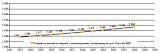 Рис. № 19 - Изменение тарифа на тепловую энергию для потребителей ООО Сергиевского района «Сервисная коммунальная компания»Приложениек схеме теплоснабжениясельского поселения Сергиевск  муниципального района Сергиевский  Самарской областина период 2022-2033 гг.       ОБОСНОВЫВАЮЩИЕ МАТЕРИАЛЫ К СХЕМЕ ТЕПЛОСНАБЖЕНИЯ СЕЛЬСКОГО ПОСЕЛЕНИЯ СЕРГИЕВСК МУНИЦИПАЛЬНОГО РАЙОНА СЕРГИЕВСКИЙ САМАРСКОЙ ОБЛАСТИ НА ПЕРИОД 2022 - 2033 ГГ.2022 г.СодержаниеГлава 1. Существующее положение в сфере производства, передачи и потребления тепловой энергии для целей теплоснабжения	4Глава 2. Существующее и перспективное потребление тепловой энергии на цели теплоснабжения с. п. Сергиевск	103Глава 3. Электронная модель системы теплоснабжения с. п. Сергиевск	135Глава 4. Существующие и перспективные балансы тепловой мощности источников тепловой энергии и тепловой нагрузки потребителей136Глава 5. Мастер-план развития систем теплоснабжения с. п. Сергиевск	149Глава 6. Существующие и перспективные балансы производительности водоподготовительных установок и максимального потребления теплоносителя теплопотребляющими установками потребителей, в том числе в аварийных режимах	150Глава 7. Предложения по строительству, реконструкции и техническому перевооружению источников тепловой энергии…	152Глава 8. Предложения по строительству и реконструкции тепловых сетей         162Глава 9. Предложения по переводу открытых систем теплоснабжения (горячего водоснабжения) в закрытые системы горячего водоснабжения…	167Глава 10. Перспективные топливные балансы	170Глава 11. Оценка надежности теплоснабжения…	173Глава 12. Обоснование инвестиций в строительство, реконструкцию и техническое перевооружение…	177Глава 13. Индикаторы развития систем теплоснабжения с. п. Сергиевск	182Глава 14. Ценовые (тарифные) последствия	185Глава 15. Реестр единых теплоснабжающих организаций…	189Глава 16. Реестр проектов Схемы теплоснабжения…	193Глава 17. Замечания и предложения к проекту Схемы теплоснабжения	194Глава 18. Сводный том изменений, выполненных в Схеме теплоснабжения…	195Приложение 1.	197Приложение 2…	200ОБОЗНАЧЕНИЯ И СОКРАЩЕНИЯОбосновывающие материалы – обосновывающие материалы к Схеме теплоснабжения, являющиеся ее неотъемлемой частью, разработанные в соответствии с п. 18 Требований к схемам теплоснабжения (утверждены постановлением Правительства Российской Федерации № 154 от 22.02.2012).с. п. Сергиевск – сельское поселение Сергиевскс. – селоп. – поселокООО «Сервисная коммунальная компания» – Общество с ограниченной ответственностью м. р. Сергиевский «Сервисная коммунальная Компания».ИЖС – индивидуальное жилищное строительство.ИЖД – индивидуальный жилой дом.ПВ – промышленная (техническая) вода.ППР – планово-предупредительный ремонт.ППУ – пенополиуретан. СО – система отопления. ТС – тепловая сеть.ТСО – теплоснабжающая организация.ТЭР – топливно-энергетические ресурсы.УУТЭ – узел учета тепловой энергии.ХВП – химводоподготовка.ЭР – энергетический ресурс.ЭСМ – энергосберегающие мероприятия.РНИ – режимно – наладочные испытания.ИТГ – индивидуальный тепловой генератор.БГК – бытовой газовый котел.ТМ – тепловая мощность.УТМ – установленная тепловая мощность. РТМ – располагаемая тепловая мощность. МК - модульная котельнаяГлава 1. Существующее положение в сфере производства, передачи и потребления тепловой энергии для целей теплоснабжения.1.1. Функциональная структура теплоснабжения.В состав сельского поселения Сергиевск Сергиевского муниципального района Самарской области входят восемь населенных пунктов:-село Сергиевск - административный центр;-село Боровка;-село Успенка;-поселок Глубокий;-поселок Михайловка;-поселок Рогатка;-поселок Рыбопитомник;-поселок Студеный Ключ.На территории сельского поселения Сергиевск действуют пять источников централизованного теплоснабжения, расположенные в с. Сергиевск. Котельные обеспечивают тепловой энергией жилые дома и объекты соцкультбыта.Кроме того, в с. п. Сергиевск функционируют 10 мини-котельных модульного типа с количеством присоединенных зданий-потребителей не более одного, которые действуют семь в селе Сергиевск, две в селе Боровка, один в селе Успенка. Суммарная установленная мощность источников тепловой энергии 11,2964 Гкал/час.Основным видом топлива на котельных является газ, резервное топливо не предусмотрено проектом.Источники тепловой энергии работают только в отопительный период по температурному графику 80/60 0С.Тепловые сети двухтрубные, симметричные. Общая протяженность тепловых сетей в с. Сергиевск в двухтрубном исчислении 12 102 м.Обслуживание централизованных и автономных систем отопления в с. п. Сергиевск осуществляет теплоснабжающая организация – ООО «Сервисная коммунальная компания». В с. п. Сергиевск к тепловым сетям ООО «СКК» присоединены многоквартирные жилые и общественные здания общей площадью 65 031,84 м2. Жилищный фонд объемом 116 334,66 м2 обеспечивается теплотой от индивидуальных автономных отопительных установок - котлов различной модификации, работающих на природном газе.Общие сведения об источниках тепловой энергии представлены в таблице № 1.Таблица № 1 – Сведения по котельным с. п. СергиевскИсточники тепловой энергии в с. п. Сергиевск работают по функциональной схеме, представленной на рисунке № 1.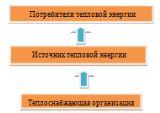 Рис. № 1 – Функциональная схема теплоснабжения от Котельных ООО «СКК» в с. п. СергиевскИнституциональная структура организации теплоснабжения сельского поселенияВ ведомственном подчинении теплоснабжающей организации ООО «СКК» Сергиевского района на территории сельского поселения Сергиевск находятся 14 источников тепловой энергии.В селе Сергиевск:-котельная № 1, расположенная по адресу: с. Сергиевск, ул. Гарина Михайловского 32а, обеспечивает теплоснабжением 14 жилых домов и 7 общественно значимых объектов;-котельная № 2, расположенная по адресу с. Сергиевск, ул. Карла Маркса 41а, обеспечивает теплоснабжением 3 жилых дома и 9 общественно значимых объектов;-котельная ПМК, расположенная по адресу с. Сергиевск, ул. Николая Краснова 84, обеспечивает теплоснабжением 8 жилых домов и 3 общественно значимых объекта;-модульная котельная ж/д, расположенная по адресу с. Сергиевск, ул. Ленина 91б, обеспечивает теплоснабжением 19 жилых домов;-модульная котельная ж/д, расположенная по адресу с. Сергиевск, ул. Ленина 93, обеспечивает теплоснабжением 6 жилых домов;-модульная котельная ДОУ «Радуга», расположенная по адресу с. Сергиевск, ул. Северная 70 обеспечивает теплоснабжением один объект – детский сад «Радуга»;-модульная котельная ДОУ «Сказка», расположенная по адресу с. Сергиевск, ул. Кооперативная 13 обеспечивает теплоснабжением один объект – детский сад «Сказка»;-модульная котельная реабилитационного центра, расположенная по адресу с. Сергиевск, ул. Строителей 7, обеспечивает теплоснабжением один объект – Реабилитационный центр;-модульная котельная СОШ, расположенная по адресу с. Сергиевск, ул. Ленина 66, обеспечивает теплоснабжением один объект – Общеобразовательную школу;-модульная котельная СОШ № 2, расположенная по адресу с. Сергиевск, ул.Советская 32а, обеспечивает теплоснабжением школу, интернат и бассейн;-модульная котельная ВК, расположенная по адресу с. Сергиевск, ул. Льва Толстого 45, обеспечивает теплоснабжением один объект – Военный комиссариат;-модульная котельная НФС, расположенная по адресу с. Сергиевск, ул. Гагарина 2б, обеспечивает теплоснабжением один производственный объект – насосно-фильтровальную станцию.В селе Боровка:- модульная котельная ДК, расположенная по адресу с. Боровка, ул. Юбилейная 34, обеспечивает теплоснабжением один объект - Дом культуры.- модульная котельная ОУ, расположенная по адресу с. Боровка, ул. Юбилейная-5, обеспечивает теплоснабжением один объект – общеобразовательное учреждение.В селе Успенка:-модульная котельная СОШ, расположенная по адресу с. Успенка, ул. Полевая 39, обеспечивает теплоснабжением один объект – Общеобразовательную школу села Успенка.Потребители, не подключенные к котельным, используют индивидуальные источники тепловой энергии.Зоны действия централизованных, автономных и индивидуальных источников тепловой энергии на территории населенных пунктов сельского поселения Сергиевск представлены на рисунках № 6 - № 11.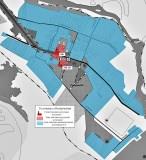 Рис. № 6 - Зоны действия модульных котельных и индивидуальных источников тепловой энергии на территории села Боровка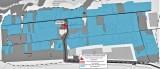 Рис. № 7 - Зоны действия модульной котельной и индивидуальных источников тепловой энергии на территории села Успенка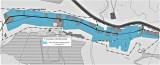 Рис. № 8 - Зоны действия индивидуальных источников тепловой энергии на территории поселка Студеный Ключ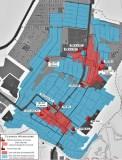 Рис. № 9 - Зоны действия централизованных, автономных модульных котельных и индивидуальных источников тепловой энергии на территории села Сергиевск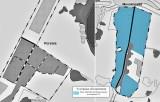 Рис. № 10 - Зоны действия индивидуальных источников тепловой энергии на территориях поселков Рогатка и Михайловка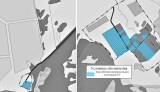 Рис. № 11 - Зоны действия индивидуальных источников тепловой энергии на территориях поселков Глубокий и Рыбопитомник1.2Источники тепловой энергии.1.2.1Структура основного оборудования.На территории с. п. Сергиевск действуют 5 централизованных систем теплоснабжения в селе Сергиевск и 10 автономных модульных котельных на территориях сел Сергиевск, Боровка, Успенка.Общая установленная мощность котельных в сельском поселении Сергиевск составляет 11,4247. Гкал/ч.Источники комбинированной выработки тепловой и электрической энергии в с. п. Сергиевск, отсутствуют.1)Котельная № 1 расположена по адресу: Самарская область м. р. Сергиевский с. п. Сергиевск село Сергиевск, улица Гарина Михайловского – 32а.Котельная является централизованной, находится на обслуживании ООО «Сервисная коммунальная компания», отапливает жилой фонд и объекты социальной сферы. Введена в эксплуатацию в 1964 году, реконструирована в 2013 году. Здание котельной отдельно стоящее, общей площадью 105,1м2. Котельная работает в отопительный период по температурному графику 80/60 0С. Для периодического обслуживания оборудования котельной имеется обученный персонал.В котельной установлены два котла марки КВ-ГМ-1,0-115Н производительностью 0,86 Гкал/час каждый. Установленная мощность котельной 1,72 Гкал/час. Суммарная расчётная подключенная нагрузка на отопление составляет 1,623 Гкал/ч. Котлоагрегаты введены в эксплуатацию в 2013-2014 году. Котельная отпускает тепловую энергию в горячей воде на нужды отопления потребителей по закрытой схеме, с установкой пластинчатых теплообменников NT MHV/CDL-16/47, мощностью 2,0МВт.Ограничения тепловой мощности котельной отсутствуют.Тепловая мощность на собственные и хозяйственные нужды котельной не используются. Основной вид топлива – природный газ, резервное топливо не предусмотрено проектом.Данные по насосному оборудованию, осуществляющему циркуляцию и подпитку тепловой сети, предоставлены в таблице № 2. Таблица № 2 - технические характеристики насосного оборудованияСведения по имеющимся приборам коммерческого учёта ТЭР и воды по котельной № 1 представлены в таблице № 3.Таблица № 3 – Сведения по имеющимся приборам коммерческого учёта ТЭР и воды.Целевые показатели эффективности работы котельной № 1 приведены в таблице № 4.Таблица № 4 - Целевые показатели эффективности работы котельной № 12)Котельная № 2 расположена по адресу: Самарская область м. р. Сергиевский с. п. Сергиевск село Сергиевск, улица Карла Маркса – 41а.Котельная является централизованной, находится на обслуживании ООО «Сервисная коммунальная компания», отапливает жилой фонд и объекты социальной сферы. Введена в эксплуатацию в 1964 году, реконструирована в 2000 году. Здание котельной отдельно стоящее, общей площадью 324,0м2. Котельная работает в отопительный период по температурному графику 80/60 0С. Для периодического обслуживания оборудования котельной имеется обученный персонал.В котельной установлены три котла: один марки КСВ-2,0 производительностью 1,72 Гкал/час, два котла НР-18 производительностью 0,516 Гкал/час каждый. Установленная мощность котельной 2,92 Гкал/час. Суммарная расчётная подключенная нагрузка на отопление составляет 1,441 Гкал/ч. Котельная отпускает тепловую энергию в горячей воде на нужды отопления потребителей по закрытой схеме, с установкой разборного пластинчатого теплообменника фирмы «РИДАН НН-41», мощностью 5,0МВт.Ограничения тепловой мощности котельной отсутствуют.Основной вид топлива – природный газ, резервное топливо не предусмотрено проектом.Данные по насосному оборудованию, осуществляющему циркуляцию и подпитку тепловой сети, предоставлены в таблице № 5.Таблица № 5 - технические характеристики насосного оборудованияСведения по имеющимся приборам коммерческого учёта ТЭР и воды по котельной № 2 представлены в таблице № 6.Таблица № 6 – Сведения по имеющимся приборам коммерческого учёта ТЭР и воды.Целевые показатели эффективности работы котельной № 2 приведены в таблице № 7.Таблица № 7 - Целевые показатели эффективности работы котельной № 23)Котельная ПМК расположена по адресу: Самарская область м. р. Сергиевский с. п. Сергиевск село Сергиевск, улица Николая Краснова – 84.Котельная является централизованной, находится на обслуживании ООО «Сервисная коммунальная компания», отапливает жилой фонд и объекты социальной сферы. Введена в эксплуатацию в 2013 году.Здание котельной отдельно стоящее, общей площадью 183,6м2. Котельная работает в отопительный период без постоянного присутствия персонала по температурному графику 80/60 0С.В настоящее время в котельной установлены два котла марки RIELLO RTQ 597, производительностью 0,516 Гкал/час. Котлы введены в эксплуатация в 2013 году. Установленная мощность котельной 1,032 Гкал/час. Суммарная расчётная подключенная нагрузка на отопление составляет 0,726 Гкал/ч.Котельная отпускает тепловую энергию в горячей воде на нужды отопления потребителей по закрытой схеме, с установкой пластинчатых теплообменников ГЕА Маш NT 50XHV/CDL-10/55 мощностью 0,5МВт, в количестве 2 шт. и «Ридан НН- 21» мощностью 1,72 МВт в количестве 1 шт.Ограничения тепловой мощности котельной отсутствуют.Основной вид топлива – природный газ, резервное топливо не предусмотрено проектом.Данные по насосному оборудованию, осуществляющему циркуляцию и подпитку тепловой сети, предоставлены в таблице № 8.Таблица № 8 - технические характеристики насосного оборудованияСведения по имеющимся приборам коммерческого учёта ТЭР и воды по котельной ПМК представлены в таблице № 9.Таблица № 9 – Сведения по имеющимся приборам коммерческого учёта ТЭР и водыЦелевые показатели эффективности работы котельной ПМК приведены в таблице № 10.Таблица № 10 - Целевые показатели эффективности работы котельной ПМК4)Модульная котельная ж. д. № 1 расположена по адресу: Самарская область м. р. Сергиевский с. п. Сергиевск село Сергиевск, улица Ленина – 91б.Котельная является централизованной, находится на обслуживании ООО «Сервисная коммунальная компания», отапливает жилой	фонд. Введена в эксплуатацию в 2006 году.Здание котельной отдельно стоящее, общей площадью 50,0м2. Котельная работает в отопительный период без постоянного присутствия персонала по температурному графику 80/60 0С. В настоящее время в котельной установлены пять модульных водогрейных котлов КВ-0,4Г производительностью 0,344 Гкал/час каждый. Котлы введены в эксплуатация в 2006 году. Установленная мощность котельной 1,72 Гкал/час. Котельная отпускает тепловую энергию в горячей воде на нужды отопления потребителей по закрытой схеме.Ограничения тепловой мощности котельной отсутствуют.Основной вид топлива – природный газ, резервное топливо не предусмотрено проектом.Данные по насосному оборудованию, осуществляющему циркуляцию и подпитку тепловой сети, предоставлены в таблице № 11.Таблица № 11 - технические характеристики насосного оборудованияСведения по имеющимся приборам коммерческого учёта ТЭР и воды по МК ж. д. № 1 представлены в таблице № 12.Таблица № 12 – Сведения по имеющимся приборам коммерческого учёта ТЭР и воды.Целевые показатели эффективности работы МК ж. д. № 1приведены в таблице № 13.Таблица № 13 - Целевые показатели эффективности работы МК ж. д. № 15)Модульная котельная ж. д. № 2 расположена по адресу: Самарская область м. р. Сергиевский с. п. Сергиевск село Сергиевск, улица Ленина – 93.Котельная является централизованной, находится на обслуживании ООО «Сервисная коммунальная компания», отапливает жилой фонд. Введена в эксплуатацию в 2006 году.Здание котельной отдельно стоящее, общей площадью 30,0м2. Котельная работает в отопительный период без постоянного присутствия персонала по температурному графику 80/60 0С.В настоящее время в котельной установлены пять котлов: четыре Goman Micro-200 производительностью 0,172 Гкал/час каждый и Goman Micro-100 производительностью 0,086 Гкал/час. Котлы введены в эксплуатация в 2006 году. Установленная мощность котельной 0,774 Гкал/час. Котельная отпускает тепловую энергию в горячей воде на нужды отопления потребителей по закрытой схеме.Ограничения тепловой мощности котельной отсутствуют.Основной вид топлива – природный газ, резервное топливо не предусмотрено проектом.Данные по насосному оборудованию, осуществляющему циркуляцию и подпитку тепловой сети, предоставлены в таблице № 14.Таблица № 14 - технические характеристики насосного оборудованияСведения по имеющимся приборам коммерческого учёта ТЭР и воды по МК ж. д. № 2 представлены в таблице № 15.Таблица № 15 – Сведения по имеющимся приборам коммерческого учёта ТЭР и воды.Целевые показатели эффективности работы МК ж. д. № 2 приведены в таблице № 16.Таблица № 16 - Целевые показатели эффективности работы МК ж. д. № 26)Модульная котельная ДОУ «Радуга» расположена по адресу: Самарская область м. р. Сергиевский с. п. Сергиевск село Сергиевск, улица Северная – 70.Модульная котельная является автономной, находится на обслуживании ООО «СКК», отапливает один объект (детский сад), работает без постоянного присутствия обслуживающего персонала. Здание - отдельно стоящее общей площадью 15,0 м2.В котельной установлены два котла МИКРО-75 производительностью 0,0645 Гкал/ч каждый, введенные в эксплуатацию в 2001 году и один котел МИКРО-95, установленный в 2012 году производительностью 0,082 Гкал/ч. Установленная мощность котельной 0,210 Гкал/ч.Котельная работает в отопительный период (4704 ч.) по температурному графику 80/60 0С.На котельной не производится химводоподготовка.Котельная отпускает тепловую энергию в горячей воде на нужды отопления потребителей по закрытой схеме.Ограничения тепловой мощности котельной отсутствуют.Газ является единственным видом топлива, резервное топливо не предусмотрено проектом.Данные по насосному оборудованию, осуществляющему циркуляцию и подпитку тепловой сети, предоставлены в таблице № 17.Таблица № 17 - технические характеристики насосного оборудованияСуммарная расчётная подключенная нагрузка на отопление составляет 0,287 Гкал/ч.Сведения по имеющимся приборам коммерческого учёта ТЭР и воды по МК ДОУ «Радуга» представлены в таблице № 18.Таблица № 18 – Сведения по имеющимся приборам коммерческого учёта ТЭР и воды.Целевые показатели эффективности работы МК ДОУ «Радуга» приведены в таблице № 19.Таблица № 19 - Целевые показатели эффективности работы МК ДОУ «Радуга»7)Модульная котельная ДОУ «Сказка» расположена по адресу: Самарская область м. р. Сергиевский с. п. Сергиевск село Сергиевск, улица Кооперативная 13. Модульная котельная является автономной, находится на обслуживании ООО «СКК», отапливает один объект (детский сад), работает без постоянного присутствия обслуживающего персонала. Здание - отдельно стоящее общей площадью 8,45 м2.В котельной установлены два котла МИКРО-100 производительностью 0,086 Гкал/ч каждый, введенные в эксплуатацию в 2001 году и один котел МИКРО-95, установленный в 2013 году производительностью 0,082 Гкал/ч. Установленная мощность котельной 0,254 Гкал/ч.Котельная работает в отопительный период (4704 ч.) по температурному графику 80/60 0С.На котельной не производится химводоподготовка.Котельная отпускает тепловую энергию в горячей воде на нужды отопления потребителей по закрытой схеме.Ограничения тепловой мощности котельной отсутствуют.Тепловая мощность на собственные нужды котельной не используется. Тип автоматики на котлах – ГРУ –М1.Газ является единственным видом топлива, резервное топливо не предусмотрено проектом.Данные по насосному оборудованию, осуществляющему циркуляцию и подпитку тепловой сети, предоставлены в таблице № 20.Таблица № 20 - технические характеристики насосного оборудованияСуммарная расчётная подключенная нагрузка на отопление составляет 0,3534 Гкал/ч.Сведения по имеющимся приборам коммерческого учёта ТЭР и воды по МК ДОУ «Сказка» представлены в таблице № 21.Таблица № 21 – Сведения по имеющимся приборам коммерческого учёта ТЭР и воды.Целевые показатели эффективности работы МК ДОУ «Сказка» приведены в таблице № 22.Таблица № 22 - Целевые показатели эффективности работы МК ДОУ «Сказка»8)Модульная котельная РЦ расположена по адресу: Самарская область м. р. Сергиевский с. п. Сергиевск село Сергиевск, улица Строителей 7.Модульная котельная является автономной, находится на обслуживании ООО «СКК», отапливает один объект (реабилитационный	центр), работает без постоянного присутствия обслуживающего персонала. Здание - отдельно стоящее общей площадью 14,5 м2.В котельной установлены два котла МИКРО-75 производительностью 0,0645 Гкал/ч каждый, введенные в эксплуатацию в 2007-2009 гг. Установленная мощность котельной 0,129 Гкал/ч.Котельная работает в отопительный период (4704 ч.) по температурному графику 80/60 0С.На котельной не производится химводоподготовка.Котельная отпускает тепловую энергию в горячей воде на нужды отопления потребителей по закрытой схеме.Ограничения тепловой мощности котельной отсутствуют.Тепловая мощность на собственные нужды котельной не используется. Тип автоматики на котлах – HoneywellГаз является единственным видом топлива, резервное топливо не предусмотрено проектом.Данные по насосному оборудованию, осуществляющему циркуляцию и подпитку тепловой сети, предоставлены в таблице № 23.Таблица № 23 - технические характеристики насосного оборудованияСуммарная расчётная подключенная нагрузка на отопление составляет 0,112 Гкал/ч.Сведения по имеющимся приборам коммерческого учёта ТЭР и воды по МК РЦ представлены в таблице № 24.Таблица № 24 – Сведения по имеющимся приборам коммерческого учёта ТЭР и воды.Целевые показатели эффективности работы МК РЦ приведены в таблице №25.Таблица № 25 - Целевые показатели эффективности работы МК РЦ9)Модульная котельная СОШ расположена по адресу: Самарская область м. р. Сергиевский с. п. Сергиевск село Сергиевск, улица Ленина-66.Модульная находится на обслуживании ООО «СКК», предназначена для автономного теплоснабжения систем отопления, вентиляции и горячего водоснабжения школы, интерната и бассейна. Работает без постоянного присутствия обслуживающего персонала. Здание - отдельно стоящее общей площадью 49,8 м2.В котельной установлены пять модульных водогрейных котлов СТГ Классик- 0,4 Г производительностью 0,344 Гкал/ч каждый, введенные в эксплуатацию в 2008 г. Установленная мощность котельной 1,720 Гкал/ч.Котельная работает в отопительный период (4704 ч.) по температурному графику 80/60 0С.На котельной не производится химводоподготовка.Котельная отпускает тепловую энергию в горячей воде на нужды отопления потребителей по закрытой схеме.Ограничения тепловой мощности котельной отсутствуют.Котлы комплектуются микропроцессорным модулем ACS-100, предназначенным для контроля и управления работой котла в комплекте с высоковольтным модулем розжига и контроля пламени ACS-119 в автоматическом режиме. Каждый котел комплектуется универсальным газовым клапаном NOVA 822.В модульной котельной для приготовления горячей воды установлены пластинчатые теплообменники фирмы РИДАН НН № 7 мощностью 310 кВт.Для компенсации тепловых расширений теплоносителя установлены два расширительных бака мембранного типа V-800 л. каждый.Газ является единственным видом топлива, резервное топливо не предусмотрено проектом.Данные по насосному оборудованию, осуществляющему циркуляцию и подпитку тепловой сети, предоставлены в таблице № 26.Таблица № 26 - технические характеристики насосного оборудованияСуммарная расчётная подключенная нагрузка на отопление составляет 1,2461 Гкал/ч.Сведения по имеющимся приборам коммерческого учёта ТЭР и воды по МК СОШ представлены в таблице № 27.Таблица № 27 – Сведения по имеющимся приборам коммерческого учёта ТЭР и воды.Целевые показатели эффективности работы МК СОШ приведены в таблице №28.Таблица № 28 - Целевые показатели эффективности работы МК СОШ10) Модульная котельная СОШ № 2 расположена по адресу: Самарская область м. р. Сергиевский с. п. Сергиевск село Сергиевск, улица Советская – 32а.Модульная находится на обслуживании ООО «СКК», предназначена для автономного теплоснабжения систем отопления, вентиляции и горячего водоснабжения школы № 2. Работает без постоянного присутствия обслуживающего персонала. Здание - отдельно стоящее общей площадью 8,4 м2.В котельной установлены три водогрейных котла МИКРО-100 производительностью 0,086 Гкал/ч каждый и один котел МИКРО-50 производительностью 0,043 Гкал/ч, введенные в эксплуатацию в 2005г. Установленная мощность котельной 0,301 Гкал/ч.Котельная работает в отопительный период (4704 ч.) по температурному графику 80/60 0С.На котельной не производится химводоподготовка.Котельная отпускает тепловую энергию в горячей воде на нужды отопления потребителей по закрытой схеме.Ограничения тепловой мощности котельной отсутствуют. Тепловая мощность на собственные нужды котельной не используется. Тип автоматики на котлах – ГРУ –М1.Газ является единственным видом топлива, резервное топливо не предусмотрено проектом.Данные по насосному оборудованию, осуществляющему циркуляцию и подпитку тепловой сети, предоставлены в таблице № 29.Таблица № 29 - технические характеристики насосного оборудованияСуммарная расчётная подключенная нагрузка на отопление составляет 0,2903 Гкал/ч.Сведения по имеющимся приборам коммерческого учёта ТЭР и воды по МК СОШ № 2 представлены в таблице № 30.Таблица № 30 – Сведения по имеющимся приборам коммерческого учёта ТЭР и водыЦелевые показатели эффективности работы МК СОШ № 2 приведены в таблице № 31.Таблица № 31 - Целевые показатели эффективности работы МК СОШ № 211)Модульная котельная ВК расположена по адресу: Самарская область м. р. Сергиевский с. п. Сергиевск село Сергиевск, улица Льва Толстого – 45.Модульная находится на обслуживании ООО «СКК», предназначена для автономного теплоснабжения систем отопления здания Военного комиссариата. Работает без постоянного присутствия обслуживающего персонала. Здание - отдельно стоящее общей площадью 10,0 м2.В котельной установлены два водогрейных котла МИКРО-100 производительностью 0,086 Гкал/ч каждый, введенные в эксплуатацию в 2005г. Установленная мощность котельной 0,172 Гкал/ч.Котельная работает в отопительный период (4704 ч.) по температурному графику 80/60 0С. На котельной не производится химводоподготовка.Котельная отпускает тепловую энергию в горячей воде на нужды отопления потребителей по закрытой схеме.Ограничения тепловой мощности котельной отсутствуют. Тепловая мощность на собственные нужды котельной не используется. Тип автоматики на котлах – ГРУ2 –М1.Газ является единственным видом топлива, резервное топливо	не предусмотрено проектом.Данные по насосному оборудованию, осуществляющему циркуляцию и подпитку тепловой сети, предоставлены в таблице № 32.Таблица № 32 - технические характеристики насосного оборудованияСуммарная расчётная подключенная нагрузка на отопление составляет 0,281 Гкал/ч.Сведения по имеющимся приборам коммерческого учёта ТЭР и воды по МК ВК представлены в таблице № 33.Таблица № 33 – Сведения по имеющимся приборам коммерческого учёта ТЭР и воды.Целевые показатели эффективности работы МК ВК приведены в таблице № 34.Таблица № 34 - Целевые показатели эффективности работы МК ВК12)Модульная котельная НФС расположена по адресу: Самарская область м. р. Сергиевский с. п. Сергиевск село Сергиевск, улица Гагарина – 2б.Модульная находится на обслуживании ООО «СКК», предназначена для автономного теплоснабжения систем отопления насосно-фильтровальной станции. Работает без постоянного присутствия обслуживающего персонала. Здание - отдельно стоящее общей площадью 10,0 м2.В котельной установлен водогрейный котел МИКРО-200 производительностью 0,172 Гкал/ч 2008 года выпуска. Установленная мощность котельной 0,172 Гкал/ч.Котельная работает в отопительный период (4704 ч.) по температурному графику 80/60 0С.На котельной не производится химводоподготовка.Котельная отпускает тепловую энергию в горячей воде на нужды отопления потребителей по закрытой схеме.Ограничения тепловой мощности котельной отсутствуют. Тепловая мощность на собственные нужды котельной не используется. Тип автоматики на котлах – ГРУ2 –М1.Газ является единственным видом топлива, резервное топливо не предусмотрено проектом.Данные по насосному оборудованию, осуществляющему циркуляцию и подпитку тепловой сети, предоставлены в таблице № 35.Таблица № 35 - технические характеристики насосного оборудованияСуммарная расчётная подключенная нагрузка на отопление составляет 0,300 Гкал/ч.Сведения по имеющимся приборам коммерческого учёта ТЭР и воды по МК НФС представлены в таблице № 36.Таблица № 36 – Сведения по имеющимся приборам коммерческого учёта ТЭР и воды.Целевые показатели эффективности работы МК НФС приведены в таблице № 37.Таблица № 37 - Целевые показатели эффективности работы МК НФС13)Модульная котельная ДК расположена по адресу: Самарская область м. р. Сергиевский с. п. Сергиевск село Боровка, улица Юбилейная – 34.Модульная находится на обслуживании ООО «СКК», предназначена для автономного теплоснабжения систем отопления дома культуры. Работает без постоянного присутствия обслуживающего персонала. Здание - отдельно стоящее общей площадью 8,9 м2.В котельной установлены два МИКРО-50 производительностью 0,043 Гкал/ч каждый 1999 года выпуска, введенные в эксплуатацию в 2000г. Установленная мощность котельной 0,086 Гкал/ч.Котельная работает в отопительный период (4704 ч.) по температурному графику 80/60 0С.На котельной не производится химводоподготовка.Котельная отпускает тепловую энергию в горячей воде на нужды отопления потребителей по закрытой схеме.Ограничения тепловой мощности котельной отсутствуют. Тепловая мощность на собственные нужды котельной не используется. Тип автоматики на котлах – РГУ2 –М1.Газ является единственным видом топлива, резервное топливо	не предусмотрено проектом.Данные по насосному оборудованию, осуществляющему циркуляцию и подпитку тепловой сети, предоставлены в таблице № 38.Таблица № 38 - технические характеристики насосного оборудованияСуммарная расчётная подключенная нагрузка на отопление составляет 0,099 Гкал/ч.Сведения по имеющимся приборам коммерческого учёта ТЭР и воды по МК ДК представлены в таблице № 39.Таблица № 39 – Сведения по имеющимся приборам коммерческого учёта ТЭР и воды.Целевые показатели эффективности работы МК ДК приведены в таблице №40.Таблица № 40 - Целевые показатели эффективности работы МК ДК14)Мини котельная ОУ расположена по адресу: Самарская область м. р. Сергиевский с. п. Сергиевск село Боровка, улица Юбилейная, 5.Модульная находится на обслуживании ООО «СКК», предназначена для автономного теплоснабжения отопления, вентиляции и горячего водоснабжения общеобразовательного учреждения. Работает без постоянного присутствия обслуживающего персонала.В котельной установлены два котла МИКРО-75 номинальной мощностью 0,0645 Гкал/час каждый. Установленная мощность 0,129 Гкал/час. Подключенная нагрузка потребителей 0,034 Гкал/час.Котельная работает в отопительный период (4704 ч.) по температурному графику 80/60 0С.На котельной не производится химводоподготовка.Газ является единственным видом топлива, резервное топливо не предусмотрено проектом.Данные о насосном оборудовании отсутствуют.15)Модульная котельная СОШ с. Успенка расположена по адресу: Самарская область м. р. Сергиевский с. п. Сергиевск село Успенка, улица Полевая – 39.Модульная находится на обслуживании ООО «СКК», предназначена для автономного теплоснабжения систем отопления, вентиляции и горячего водоснабжения школы с. Успенка. Работает без постоянного присутствия обслуживающего персонала. Здание - отдельно стоящее общей площадью 8,96 м2.В котельной установлены два водогрейных котла МИКРО-50 производительностью 0,043 Гкал/ч каждый, введенные в эксплуатацию в 2000 г. Установленная мощность котельной 0,086 Гкал/ч.Котельная работает в отопительный период (4704 ч.) по температурному графику 80/60 0С.На котельной не производится химводоподготовка.Котельная отпускает тепловую энергию в горячей воде на нужды отопления потребителей по закрытой схеме.Ограничения тепловой мощности котельной отсутствуют. Тепловая мощность на собственные нужды котельной не используется. Тип автоматики на котлах – РГУ2 –М1.Газ является единственным видом топлива, резервное топливо не предусмотрено проектом.Данные по насосному оборудованию, осуществляющему циркуляцию и подпитку тепловой сети, предоставлены в таблице № 41.Таблица № 41 - технические характеристики насосного оборудованияСуммарная расчётная подключенная нагрузка на отопление составляет 0,0583 Гкал/ч.Сведения по имеющимся приборам коммерческого учёта ТЭР и воды по МК СОШ с. Успенка представлены в таблице № 42.Таблица № 42 – Сведения по имеющимся приборам коммерческого учёта ТЭР и воды.Целевые показатели эффективности работы МК СОШ с. Успенка приведены в таблице № 43.Таблица № 43 - Целевые показатели эффективности работы МК СОШ с. Успенка1.2.2Параметры установленной тепловой мощности теплофикационного оборудования и теплофикационной установки.село СергиевскКотельная № 1 - установленная мощность 1,720 Гкал/ч. Котельная № 2 - установленная мощность 2,920 Гкал/ч. Котельная ПМК - установленная мощность 1,032 Гкал/ч.МК жилых домов ул. Ленина 91б - установленная мощность 1,720 Гкал/ч. МК жилых домов ул. Ленина 93 - установленная мощность 0,774 Гкал/ч. МК ДОУ «Радуга» - установленная мощность 0,210 Гкал/ч.МК ДОУ «Сказка» - установленная мощность 0,2537 Гкал/ч. МК РЦ - установленная мощность 0,129 Гкал/ч.МК СОШ ул. Ленина 66 - установленная мощность 1,720 Гкал/ч. МК СОШ № 2 - установленная мощность 0,301 Гкал/ч.МК ВК - установленная мощность 0,172 Гкал/ч. МК НФС - установленная мощность 0,172 Гкал/ч. село Боровка:МК ДК - установленная мощность 0,086 Гкал/ч. МК ОУ – установленная мощность 0,129 Гкал/ч. село Успенка:МК СОШ с. Успенка - установленная мощность 0,086 Гкал/ч.1.2.3 Ограничения тепловой мощности и параметры располагаемой тепловой мощности.Ограничения тепловой мощности котельных с. п. Сергиевск отсутствуют. Располагаемая тепловая мощность котлоагрегатов представлена в таблице № 44. Таблица № 44 – Располагаемая тепловая мощность котлоагрегатов1.2.4 Объем потребления тепловой мощности и теплоносителя на собственные и хозяйственные нужды и параметры тепловой мощности нетто.Тепловая мощность нетто котельных с. п. Сергиевск представлена в таблице № 45.Таблица № 45 – Тепловая мощность нетто котельных с. п. Сергиевск1.2.5Способ регулирования отпуска тепловой энергии от источников тепловой энергии с обоснованием выбора графика изменения температур теплоносителя.Регулирование отпуска тепловой энергии от котельных ООО «СКК» в с. п. Сергиевск осуществляется качественным способом, т.е. изменением температуры теплоносителя в подающем трубопроводе, в зависимости от температуры наружного воздуха. Качественное регулирование обеспечивает постоянный расход теплоносителя и стабильный гидравлический режим системы теплоснабжения на протяжении всего отопительного периода.Выбор температурного графика отпуска тепловой энергии от котельных ООО «СКК» - 80/60 0С обусловлен типом присоединения потребителей к сетям теплоснабжения. Системы отопления зданий подключены непосредственно к тепловым сетям, без каких-либо теплообменных или смешивающих устройств. Согласно требованиями СП 60.13330.2016 «Отопление, Вентиляция, Кондиционирование» максимально допустимая температура теплоносителя в системе отопления или теплоотдающей поверхности отопительного прибора в жилых, общественных и административно-бытовых зданиях составляет 95 0С.Температурный график регулирования отпуска тепловой энергии котельных с. п. Сергиевск, представлен в таблице № 46.Таблица № 46 - Температурный график 80/60 0С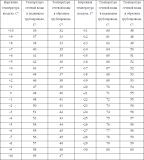 1.2.6Статистика отказов и восстановлений оборудования источников тепловой энергии.Статистика отказов и восстановлений оборудования источников тепловой энергии с. п. Сергиевск не предоставлена.1.2.7 Предписания надзорных органов по запрещению дальнейшей эксплуатации источников тепловой энергии.Предписания надзорных органов по запрещению эксплуатации источников теплоснабжения отсутствуют.1.2.8Индивидуальные теплогенераторыЖилой фонд сельского поселения Сергиевск 181 366,5 м2, не подключенный к централизованным системам   теплоснабжения,   площадью   ориентировочно 116 334,66 м2 обеспечивается тепловой энергией от индивидуальных поквартирных теплогенераторов.В основном, это малоэтажный жилищный фонд со стенами, выполненными из бруса и кирпича. Поскольку данные об установленной тепловой мощности данных теплогенераторов отсутствуют, не представляется возможности точно оценить резервы этого вида оборудования. Расход тепла на отопление существующих индивидуальных жилых домов определен из условий 20 ккал/ч на 1 м2.Ориентировочная оценка показывает, что тепловая нагрузка отопления, обеспечиваемая   от   индивидуальных   теплогенераторов,   составляет    около 23,26 Гкал/ч.1.3Тепловые сети, сооружения на них и тепловые пункты.1.3.1Структура тепловых сетей от каждого источника тепловой энергии.Все тепловые сети на территории с. п. Сергиевск находятся в эксплуатационной ответственности ООО «Сервисная коммунальная компания». Система теплоснабжения – закрытая, двухтрубная. Тепловая энергия от котельной поступает по температурному графику 80/60 0С.Всего на территории сельского поселения от централизованных источников тепловой энергии проложено 12 102 м тепловых сетей в двухтрубном исчислении со средним внутренним диаметром 100 мм. Максимальный внешний диаметр трубопроводов составляет 259 мм.Система теплоснабжения, по виду теплоносителя – водяная.Компенсация температурных удлинений трубопроводов осуществляется за счет естественных изменений направления трассы, а также за счет применения П-образных компенсаторов.Для дренажа и травления воздуха из трубопроводов тепловых сетей предусмотрены спускные устройства и штуцера, оснащенные запорной арматурой.Материал трубопроводов – сталь трубная, способ прокладки – подземная (70%), надземная (30%). Преобладающий вид изоляции надземных трубопроводов – урса, стеклоткань, в каналах трубы уложены без изоляции.Параметры тепловой сети централизованных котельных села Сергиевск представлены в таблице № 47.Таблица № 47 - Параметры тепловой сети централизованных котельных села Сергиевск1) ТС от Котельной №2 в с. Сергиевск по ул. Карла Маркса – 41а проложены в 1964 г. Протяженность сетей в двухтрубном исчислении 1 314 м Структура тепловых сетей Котельной № 2 представлена в таблице № 48Таблица № 48 - Структура тепловых сетей Котельной № 2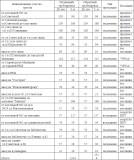 2)ТС от Котельной №1 в с. Сергиевск по ул. Гарина Михайловского - 32а проложены в 1964 г. Протяженность сетей в двухтрубном исчислении 1 711 мСтруктура тепловых сетей Котельной № 1 представлена в таблице № 49 Таблица № 49 - Структура тепловых сетей Котельной № 13)ТС от Котельной ПМК в с. Сергиевск по ул. Н. Краснова – 84 проложены в 1981-1984 гг. Протяженность сетей в двухтрубном исчислении 1 314 м.Структура тепловых сетей Котельной ПМК представлена в таблице № 50 Таблица № 50 - Структура тепловых сетей Котельной ПМК4)ТС от МК жилых домов в с. Сергиевск по ул. Ленина – 91б проложены в 1981г. Протяженность сетей в двухтрубном исчислении 1 975 м.Структура тепловых сетей МК ж. д. ул. Ленина-91б представлена в таблице №51Таблица № 51 - Структура тепловых сетей МК ж. д. ул. Ленина-91б5)ТС от МК жилых домов в с. Сергиевск по ул. Ленина – 93 проложены в 1981г. Протяженность сетей в двухтрубном исчислении 768 м.Структура тепловых сетей МК ж. д. ул. Ленина-93 представлена в таблице №52Таблица № 52 - Структура тепловых сетей МК ж. д. ул. Ленина-936)ТС МК ДОУ «Радуга» с. Сергиевск по ул. Северной – 70 двухтрубные симметричные, проложены в 2001 г. Протяженность сетей в двухтрубном исчислении 80,6 м.Структура тепловых сетей МК ДОУ «Радуга» представлена в таблице № 53 Таблица № 53 - Структура тепловых сетей МК ДОУ «Радуга»7)ТС МК ДОУ «Сказка» с. Сергиевск по ул. Кооперативная – 13 двухтрубные симметричные, проложены в 2001 г. Протяженность сетей 243,2 м.Структура тепловых сетей МК ДОУ «Сказка» представлена в таблице № 54 Таблица № 54 - Структура тепловых сетей МК ДОУ «Сказка»8)ТС МК РЦ с. Сергиевск по ул. Строителей – 7 двухтрубные симметричные, проложены в 2009 г. Протяженность сетей 46,0 м.Структура тепловых сетей МК РЦ представлена в таблице № 55 Таблица № 55 - Структура тепловых сетей МК РЦ9)ТС МК СОШ в с. Сергиевск по ул. Ленина-66 двухтрубные симметричные, проложены в 2008 г. Протяженность сетей в двухтрубном исчислении 497,2 м.Структура тепловых сетей МК СОШ представлена в таблице № 56 Таблица № 56 - Структура тепловых сетей МК СОШ10)ТС МК СОШ № 2 в с. Сергиевск по ул. Советской-32а двухтрубные симметричные, проложены в 2005 г. Протяженность сетей 62,6 м.Структура тепловых сетей МК СОШ № 2 представлена в таблице № 57.Таблица № 57 - Структура тепловых сетей МК СОШ № 211)ТС МК НФС в с. Сергиевск по ул. Льва Толстого-45 двухтрубные симметричные, проложены в 2005 г. Протяженность сетей 58,2 м.Структура тепловых сетей МК ВК представлена в таблице № 57.Таблица № 57 - Структура тепловых сетей МК ВК12) ТС МК НФС в с. Сергиевск по ул. Гагарина-2б двухтрубные симметричные, проложены в 2017 г. Протяженность сетей 24,0 м.Структура тепловых сетей МК НФС представлена в таблице № 58.Таблица № 58- Структура тепловых сетей МК НФС13)ТС МК ДК в с. Боровка по ул. Юбилейной-34 двухтрубные симметричные, проложены в 2000 г. Протяженность сетей 21,0 м.Структура тепловых сетей МК НФС представлена в таблице № 58.Таблица № 58- Структура тепловых сетей МК НФС14) ТС МК ОУ в с. Боровка по ул. Юбилейной-5 двухтрубные симметричные, проложены в 2000 г. Протяженность сетей 35,0 м.15)ТС МК СОШ в с. Успенка по ул. Полевой-39 двухтрубные симметричные, проложены в 2000 г. Протяженность сетей 57,2 м.Структура тепловых сетей МК СОШ с. Успенка представлена в таблице № 59.Таблица № 59- Структура тепловых сетей МК СОШ с. Успенка1.3.2Схемы тепловых сетей в зонах действия источников тепловой энергииСхемы тепловых сетей от централизованных котельных с. п. Сергиевск представлены на рисунке № 12.Схемы тепловых сетей от автономных модульных котельных на территории с. п. Сергиевск представлены на рисунках № 13 - № 18.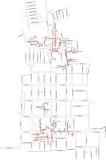 Рис. № 12 - Схемы тепловых сетей от централизованных котельных на территории села Сергиевск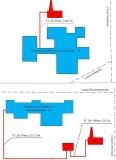 Рис. № 13 - Принципиальная схема тепловых сетей МК ДОУ «Радуга» и МК ДОУ «Сказка» на территории с. Сергиевск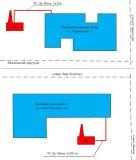 Рис. № 14 - Принципиальная схема тепловых сетей МК РЦ Строителе-7 и МК ВК Л. Толстого-45 на территории с. Сергиевск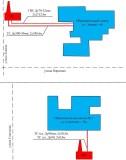 Рис. № 15 - Принципиальная схема тепловых сетей МК СОШ Ленина-66 и МК СОШ № 2 Л. Советская-32а на территории с. Сергиевск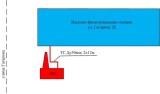 Рис. № 16 - Принципиальная схема тепловых сетей МК НФС Гагарина-2б на территории с. Сергиевск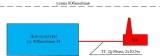 Рис. №  17  -  Принципиальная  схема  тепловых сетей МК ДК Юбилейная-34 на территории с. Боровка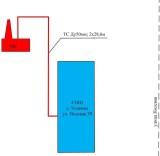 Рис. № 18 - Принципиальная схема тепловых сетей МК СОШ Полевая-39 на территории с. Успенка1.3.3Параметры тепловых сетей, включая год начала эксплуатации, тип изоляции, тип прокладки.Параметры тепловых сетей, включая год начала эксплуатации, тип изоляции, тип прокладки представлены в п. 1.3.1.1.3.4Описание типов и количества секционирующей и регулирующей арматуры на тепловых сетях.В качестве запорно-регулирующей арматуры на сетях теплоснабжения потребителей в населенных пунктах сельского поселения Сергиевск использованы задвижки, вентили и шаровые краны.Запорная арматура на тепловых сетях установлена в тепловых камерах и павильонах. Расстояние между соседними секционирующими задвижками определяет время опорожнения и заполнения участка, следовательно, влияет на время ремонта и восстановления участка тепловой сети. При возникновении аварии или инцидента величина отключенной тепловой нагрузки также зависит от количества и места установки секционирующих задвижек.Наличие и тип запорно-регулирующей арматуры на сетях теплоснабжения централизованных котельных на территории села Сергиевск представлены в таблице № 60Таблица № 60 - Наличие и тип запорно-регулирующей арматуры на сетях теплоснабжения централизованных котельных с. Сергиевск1.3.5Описание типов и строительных особенностей тепловых камер и павильонов.Для обслуживания отключающей арматуры при подземной прокладке на сетях установлены теплофикационные камеры. В тепловой камере установлены стальные задвижки, спускные и воздушные устройства, требующие постоянного доступа и обслуживания. Тепловые камеры выполнены в основном из сборных железобетонных конструкций, оборудованных приямками, воздуховыпускными и сливными устройствами. Строительная часть камер выполнена из сборного железобетона. Днище камеры устроено с уклоном в сторону водосборного приямка. В перекрытии оборудовано два или четыре люка.Конструкции смотровых колодцев выполнены по соответствующим чертежам и отвечают требованиям ГОСТ 8020-90 и ТУ 5855-057-03984346-2006.1.3.6Описание графиков регулирования отпуска тепла в тепловые сети с анализом их обоснованности.Отпуск тепловой энергии в сеть от котельных с. п. Сергиевск, осуществляется путем качественного регулирования по нагрузке отопления, согласно утвержденным температурным графикам.Сети работают в отопительный период по температурным графикам 95/70 0С и 80/60 0С ООО «Сервисная коммунальная компания».1.3.7Фактические температурные режимы отпуска тепла в тепловые сети и их соответствие утвержденным графикам регулирования отпуска тепла в тепловые сети.Фактический температурный режим отпуска тепла в тепловые сети котельных с. п. Сергиевск соответствует утвержденным графикам регулирования отпуска.Температурный график отпуска тепловой энергии котельных ООО «Сервисная коммунальная компания» в с. п. Сергиевск представлен в п. 1.2.5.1.3.8Гидравлические режимы тепловых сетей и пьезометрические графики.Расчет гидравлических режимов тепловых сетей и пьезометрические графики не выполнены, так как данные материалы входят в состав электронной модели схемы теплоснабжения. Разработка электронной модели с расчетом гидравлических режимов и пьезометрических графиков системы теплоснабжения может быть реализована по требованию заказчика при следующей актуализации настоящей Схемы.Увеличения тепловой нагрузки в сельском поселении на расчетный период не ожидается, также как и ее значительного уменьшения. Существующие тепловые сети имеют достаточную пропускную способность для передачи тепловой энергии до потребителей без нарушения требуемых параметров теплоносителя.1.3.9Статистика отказов тепловых сетей (аварий, инцидентов) за последние пять лет.Аварийных ситуаций, возникающих на тепловых сетях в сельском поселении Сергиевск, за последние пять лет не происходило.Мероприятия по предотвращению и возможности локализации аварийных ситуаций, обеспечивающие возможность подачи тепловой энергии в зоны систем теплоснабжения, которые попали под отключение в результате аварий.Для организации аварийного теплоснабжения после головных задвижек Индивидуального теплового пункта (ИТП) осуществляется врезка перемычки, позволяющая подавать воду в подающий трубопровод ИТП как с подающего, так и с обратного теплопровода теплосети. Аналогичная перемычка осуществляется в камере присоединения абонента.В момент аварии осуществляется перекрытие аварийного ввода в ИТП в камере подключения и в ИТП. По единственному трубопроводу осуществляется подача теплоносителя и аварийное теплоснабжение зданий и сооружений. Откачка поступающей воды производится дренажными насосами.Аварийный ремонт теплосети, при наличии аварийной перемычки, можно осуществить без прекращения подачи тепла потребителю. Работы по аварийному ремонту теплосети, получение разрешений, открытие аварийного ордера таким образом может осуществляться в условиях, когда теплоснабжение здания не прекращается.Рисунок № 19: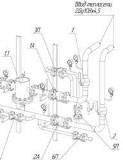 При аварии на обратном теплопроводе, в первую очередь проводятся мероприятия, обеспечивающие бесперебойную подачу прямой сетевой воды на ЦТП (ИТП). Затем, закрывается задвижка 2 на обратном теплопроводе, открывается задвижка 5 на патрубке слива и закрываются задвижки 6 и 7 на линии ГВС. При этом остается закрытой на аварийной перемычке задвижка 4. В результате прямая сетевая вода подается на отопление и далее на слив в систему канализации (водосток). При аварии на подающем теплопроводе в первую очередь также проводятся мероприятия, обеспечивающие бесперебойную подачу обратной сетевой воды на ЦТП (ИТП). Затем закрываются задвижки 1 и 3, а потом открывается задвижка 4 на аварийной перемычке. При этом закрываются задвижки 6 и 7 на линии горячей воды и открывается задвижка 5 на патрубке слива. В результате обратная сетевая вода подается на отопление и далее на слив в систему канализации (водостока).Данное мероприятие носит рекомендательный характер, в результате чего уменьшится время отключения потребителей от тепловых сетей во время аварийных ситуаций.Для разработки проекта установки перемычек на тепловых сетях необходимо обратиться в проектные организации.1.3.10Статистика восстановлений (аварийно-восстановительных ремонтов) тепловых сетей и среднее время, затраченное на восстановление работоспособности тепловых сетей, за последние пять лет.Аварийно-восстановительных ремонтов на тепловых сетях с. п. Сергиевск не проводилось.1.3.11Описание процедур диагностики состояния тепловых сетей и планирования капитальных (текущих) ремонтов.ООО «Сервисная коммунальная компания» выполняет периодический контроль состояния тепловых сетей.По результатам осмотра оборудования тепловой сети и самой трассы при обходах оценивают состояние оборудования, трубопроводов, строительно- изоляционных конструкций, интенсивность и опасность процесса наружной коррозии труб и намечают необходимые мероприятия по устранению выявленных дефектов или неполадок.На тепловых сетях проводятся испытания:-на прочность и плотность;-на максимальную температуру;-на тепловые и гидравлические потери.Планирование текущих и капитальных ремонтов производится исходя из нормативного срока эксплуатации и межремонтного периода объектов системы теплоснабжения, а также на основании дефектов, выявленных при испытаниях.1.3.12	Описание периодичности и соответствия техническим регламентам и иным обязательным требованиям процедур летних ремонтов с параметрами и методами испытаний (гидравлических, температурных, на тепловые потери) тепловых сетей.Периодичность испытаний на тепловых сетях:-на прочность и плотность 2 раза в год (после отопительного сезона и перед отопительным сезоном);-на максимальную температуру 1 раз в 5 лет;-на тепловые и гидравлические потери 1 раз в 5 лет.Процедуры летних ремонтов и методы испытаний тепловых сетей соответствуют техническим регламентам и иным обязательным требованиям.1.3.13Описание нормативов технологических потерь при передаче тепловой энергии (мощности), теплоносителя, включаемых в расчет отпущенных тепловой энергии (мощности) и теплоносителя.Расчет нормативов технологических потерь при передаче тепловой энергии (мощности) теплоносителя выполнен согласно приказу Министерства энергетики Российской Федерации № 325 от 30.12.2008: «Об организации в Министерстве энергетики Российской Федерации работы по утверждению нормативов технологических потерь при передаче тепловой энергии».Проведенный расчет показал, что нормативные потери тепловой энергии при передаче теплоносителя от котельных с. Сергиевск составляют 8850 Гкал. Расчет выполнен на нормативные температуры, время работы: 4704 ч/год.По данным за 2020 г., полученным от ТСО ООО «Сервисная коммунальная компания», технологические теплопотери по котельным составили 4518 Гкал, данные представлены в таблице № 61.Таблица № 61 - Технологические теплопотери тепловой энергии при транспортировке1.3.14. Оценка тепловых потерь в тепловых сетях за последние три года при отсутствии приборов учета тепловой энергии.Оценить тепловые потери в тепловых сетях котельных ООО «Сервисная коммунальная компания» за последние 3 года не представляется возможным, так как отсутствует информация о прохождении процедуры утверждения нормативов технологических потерь при передаче тепловой энергии (мощности) теплоносителя по сетям.1.3.15Предписания надзорных органов по запрещению дальнейшей эксплуатации участков тепловой сети и результаты их исполнения.Предписания надзорных органов по запрещению дальнейшей эксплуатации участков тепловых сетей в с. п. Сергиевск отсутствуют.1.3.16Описание типов присоединений теплопотребляющих установок потребителей к тепловым сетям с выделением наиболее распространенных, определяющих выбор и обоснование графика регулирования отпуска тепловой энергии потребителям.На территории с. п. Сергиевск системы отопления жилых зданий и административно-деловой застройки подключены к тепловым сетям, находящимся на балансе ООО «Сервисная коммунальная компания».Системы отопления потребителей подключены непосредственно к тепловым сетям, без каких-либо теплообменных или смешивающих устройств.Согласно требованиям СП 60.13330.2016 «Отопление, Вентиляция, Кондиционирование», максимально допустимая температура теплоносителя в системе отопления или теплоотдающей поверхности отопительного прибора в жилых, общественных и административно-бытовых зданиях составляет 95 0С.Отпуск тепловой энергии в сеть от котельных в с. п. Сергиевск, находящихся в эксплуатации ООО «Сервисная коммунальная компания» осуществляется по температурным графикам 95/70 0С и 80/60 0С1.3.17Сведения о наличии коммерческого приборного учета тепловой энергии, отпущенной из тепловых сетей потребителям, и анализ планов по установке приборов учета тепловой энергии и теплоносителя.На Модульной котельной жилых домов по ул. Ленина 91б и Модульной котельной жилых домов по ул. Ленина 93 установлены приборы коммерческого учета отпущенной тепловой энергии ПРЭМ.На всех остальных котельных сельского поселения Сергиевск отсутствуют приборы коммерческого учета тепловой энергии.1.3.18Анализ работы диспетчерских служб теплоснабжающих (теплосетевых) организаций и используемых средств автоматизации, телемеханизации и связи.Данные о работе диспетчерских служб теплоснабжающих (теплосетевых) организаций и используемых средств автоматизации не предоставлены.1.3.19Уровень автоматизации и обслуживания центральных тепловых пунктов, насосных станций.Центральные тепловые пункты и насосные станции отсутствуют.1.3.20Сведения о наличии защиты тепловых сетей от превышения давления.В качестве устройств защиты тепловых сетей от превышения давления установлены предохранительные клапаны сброса давления ОВ.1.3.21Перечень выявленных бесхозяйных тепловых сетей и обоснование выбора организации, уполномоченной на их эксплуатацию.На территории с. п. Сергиевск бесхозяйных тепловых сетей не выявлено.1.4Зоны действия источников тепловой энергии.Границы зон действия систем теплоснабжения определены точками присоединения самых отдаленных потребителей к тепловым сетям.В с. п. Сергиевск здания жилой и общественно-деловой застройки подключены к 5-ти централизованным и 11-ти автономным котельным, которые расположены на территориях сел Сергиевск, Боровка, Успенка.Котельные ООО «СКК» в селе Сергиевск:Котельная № 1 по ул. Гарина Михайловского 32а обеспечивает теплоснабжением 14 жилых домов и 7 общественно значимых объектов:-жилые дома по ул. Гарина Михайловского: № 24а, № 30; ул. Карла Маркса № 55; ул. Ленина № 12; ул. Максима Горького № 3, № 5, № 8; ул. Советской: № 59, №59а, № 63, № 67, № 68, № 70, № 72;-прочие организации по ул. Советской-65: ГЖИ, БТИ, КУМИ; по ул. Гарина Михайловского-32 БПК; по ул. Гарина Михайловского- 22 Прокуратура; по ул. Гарина Михайловского- 25 МЦДО «Поиск»; по ул. Советской-66 РДК «Дружба»; по ул. Советской-45 Историко-краеведческий музей; по ул. Советской-49 Соцстрах; Универмаг.Котельная № 2 по ул. Карла Маркса 41а обеспечивает теплоснабжением 3 жилых дома и 9 общественно значимых объектов:-жилые дома по ул. Советской № 39; по ул. Н. Краснова № 40; по ул.Революционной № 29;-прочие организации: по ул. Советской-33 РКЦ; по ул. Советской-62 Библиотеку; по ул. Советской-42 УФПС, Волга-Телеком, Гои ЧС; по ул. Советской- 44 Росгосстрах, Управление сельского хозяйства; по ул.Советской-50 Пенсионный Фонд; по ул.Советской-58 ООО «Трасса»; по ул.Советской-60 Казначейство, Коллегия адвокатов; по ул. Н. Краснова-40 Центр занятости; по ул. П. Ганюшина-15 РОВД.Котельная ПМК по ул. Николая Краснова 84 обеспечивает теплоснабжением 8 жилых домов и 3 общественно значимых объекта:-жилые дома по ул. Лесной: №1, № А, № 2(частный дом); по ул. Лермонтова№ 2А; по ул. Строителей № 1, № 3, № 5, № 9;-прочие организации: по ул. Н. Краснова-82 ОАО «СамараЭнерго»; по ул.Строителей мед. склады № 1, ЧП Резябкин «Лесостройкомплект». Модульная котельная ж/д по ул. Ленина 91б, обеспечивает теплоснабжением 19 жилых домов: по ул. Ленина № 96, № 98, № 100, № 102, №106, № 108, № 112, №114, № 116, № 118, № 120, № 122, № 124, № 126, № 128, № 130; по ул. Н. Краснова № 92, № 92а, № 94.Модульная котельная ж/д по ул. Ленина 93, обеспечивает теплоснабжением 6 жилых домов: по ул. Ленина № 79, № 79а, № 79б, № 81а, № 83а; № 83б.Модульная котельная ДОУ «Радуга» по ул. Северная 70 обеспечивает теплоснабжением один объект – детский сад «Радуга».-Модульная котельная ДОУ «Сказка» по ул. Кооперативная 13 обеспечивает теплоснабжением один объект – детский сад «Сказка».Модульная котельная реабилитационного центра по ул. Строителей 7, обеспечивает теплоснабжением один объект – Реабилитационный центр.Модульная котельная СОШ по ул. Ленина 66, обеспечивает теплоснабжением один объект – Общеобразовательный центр.Модульная котельная СОШ № 2 по ул. Советская 32а, обеспечивает теплоснабжением школу, интернат и бассейн.Модульная котельная ВК по ул. Льва Толстого 45 обеспечивает теплоснабжением один объект – Военный комиссариат.Модульная котельная НФС по ул. Гагарина 2б, обеспечивает теплоснабжением один производственный объект – насосно-фильтровальную станцию.Котельные ООО «СКК» в селе Боровка:Модульная котельная   ДК,   расположенная   по   адресу   с.   Боровка,   ул.Юбилейная 34, обеспечивает теплоснабжением один объект - Дом культуры.Модульная котельная ОУ, расположенная по адресу с. Боровка, ул. Юбилейная 5, обеспечивает теплоснабжением один объект – общеобразовательное учреждение.Котельные ООО «СКК» в селе Успенка:Модульная котельная СО по ул. Полевая 39, обеспечивает теплоснабжением один объект – Общеобразовательную школу села Успенка.Зоны действия централизованных и автономных источников тепловой энергии на территории с. п. Сергиевск представлены на рисунках №20 - №22.Объекты, не подключенные к централизованной системе теплоснабжения и автономным МК, а также частный жилой сектор, используют индивидуальные источники тепловой энергии.Зоны действия индивидуальных источников тепловой энергии на территориях населенных пунктов в составе в с. п. Сергиевск представлены на рисунках № 23 - № 28.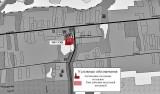 Рис. № 20 - Зона действия автономного источника тепловой энергии на территории села Успенка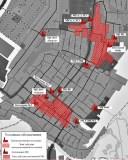 Рис. № 21 - Зоны действия существующих централизованных и автономных источников тепловой энергии на территории села Сергиевск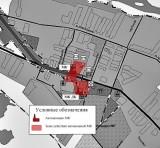 Рис. № 22 - Зоны действия автономных источников тепловой энергии на территории села Боровка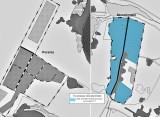 Рис. № 23 - Зоны действия индивидуальных источников тепловой энергии на территориях поселков Рогатка и Михайловка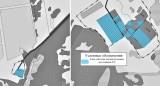 Рис. № 24 - Зоны действия индивидуальных источников тепловой энергии на территориях поселков Рыбопитомник и Глубокий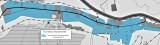 Рис. № 25- Зона действия индивидуальных источников тепловой энергии на территории поселка Студеный Ключ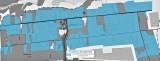 Рис. № 26 - Зона действия индивидуальных источников тепловой энергии на территории смела Успенка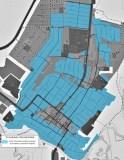 Рис. № 27 - Зона действия индивидуальных источников тепловой энергии на территории села Сергиевск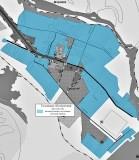 Рис. № 28 - Зона действия индивидуальных источников тепловой энергии на территории села Боровка1.5Тепловые нагрузки потребителей тепловой энергии, групп потребителей тепловой энергии в зонах действия источников тепловой энергии.1.5.1Значения потребления тепловой энергии в расчетных элементах территориального деления при расчетных температурах наружного воздуха.Потребители тепловой энергии от котельных в сельском поселении Сергиевск подключены к тепловым сетям по зависимым схемам. Тепловая энергия используется на отопление.Значения тепловых нагрузок подключенных потребителей каждой из котельных с. п. Сергиевск, представлены в таблице № 62.Таблица № 62 - Значения потребляемой тепловой мощности при расчетных температурах наружного воздуха в с. п. Сергиевск.1.5.2Значения потребления тепловой энергии в расчетных элементах территориального деления за отопительный период.Число часов работы за отопительный период - 4704 часа.Перечень отапливаемых объектов котельными ООО «СКК» представлен в таблице № 63.Таблица № 63 - Перечень отапливаемых абонентов котельными ООО «СКК» (по данным за 2019-2020 гг.)Годовое потребление тепловой энергии в сельском поселении Сергиевск, представлено в таблице № 64.Таблица № 64 - Годовое потребление тепловой энергии на отопление в с. п. Сергиевск1.5.3Существующие нормативы потребления тепловой энергии для населения на отопление.Норматив потребления тепловой энергии на отопление для населения сельского поселения Сергиевск Самарской области составляет 0,018 Гкал/м2 в мес.1.6Балансы тепловой мощности и тепловой нагрузки в зонах действия источников тепловой энергии.1.6.1Балансы установленной, располагаемой тепловой мощности и тепловой мощности нетто, потерь тепловой мощности в тепловых сетях, присоединенной тепловой нагрузки по каждому источнику тепловой энергии, а в случае нескольких выводов тепловой мощности, от одного источника тепловой энергии- по каждому из выводов.Балансы тепловой мощности и тепловой нагрузки источников тепловой энергии, действующих на территории с. п. Сергиевск представлены в таблице № 65.Таблица № 65 - Балансы ТМ и т. нагрузки источников тепловой энергии, действующих на территории с. п. СергиевскКак видно из таблицы № 65, на территории села Сергиевск; на территории села Боровка; на территории села Успенка дефицит тепловой мощности источников тепловой энергии отсутствует.1.6.2Описание резервов и дефицитов тепловой мощности нетто по каждому источнику тепловой энергии и выводам тепловой мощности от источников тепловой энергии.Резервы тепловой мощности нетто по каждому источнику тепловой энергии представлены в п. 1.6.1.1.6.3Описание гидравлических режимов, обеспечивающих передачу тепловой энергии до самого удаленного потребителя и характеризующих существующие возможности (резервы и дефициты по пропускной способности) передачи тепловой энергии от источника к потребителю.Расчет гидравлических режимов тепловых сетей не выполнены, так как данные материалы входят в состав электронной модели Схемы теплоснабжения. Разработка электронной модели с расчетом гидравлических режимов систем теплоснабжения может быть реализована по требованию заказчика при следующей актуализации настоящей Схемы.1.6.4Причины возникновения дефицитов тепловой мощности и последствий влияния дефицитов на качество теплоснабжения.Причиной возникновения дефицита тепловой мощности является нехватка тепловой энергии, вырабатываемой данным источником теплоснабжения. Последствием влияния дефицита на качество теплоснабжения является недобор тепловой энергии подключенному потребителю и повышенный износ котельного оборудования.1.7Балансы теплоносителя.Тепловые сети источников теплоснабжения двухтрубные. Утечка сетевой воды в системах теплопотребления, через неплотности соединений и уплотнений трубопроводной арматуры и насосов, компенсируются на котельных подпиточной водой. Для заполнения тепловой сети и подпитки используется вода от централизованного водоснабжения.Расчетные показатели   балансов   теплоносителя   систем   теплоснабжения с. п.  Сергиевск представлены в таблице № 66.Таблица № 66 – Балансы теплоносителя в системах теплоснабжения котельных с. п. СергиевсТеплоноситель в системах теплоснабжения с. п. Сергиевск предназначен для передачи теплоты на цели отопления.1.8 Топливные балансы источников тепловой энергии и система обеспечения топливом.1.8.1Описание видов и количества используемого основного топлива для каждого источника тепловой энергии.Основным видом топлива в котельных с. п. Сергиевск является природный газ. Резервное топливо не предусмотрено проектом. Обеспечение топливом производится надлежащим образом в соответствии с действующими нормативными документами. Теплотворная способность природного газа составляет 8200 Ккал/м3. В таблице № 67 представлены топливные балансы по котельным с. п. СергиевскТаблица № 67 - Топливные балансы источников тепловой энергии, расположенных в границах с. п. Сергиевск1.8.2Описание видов резервного и аварийного топлива и возможности их обеспечения в соответствии с нормативными требованиями.Резервное и аварийное топливо на котельных с. п. Сергиевск не используется.1.8.3Описание особенностей характеристик топлив в зависимости от мест поставки.Согласно Генплану с. п. Сергиевск характеристики топлива не зависят от места поставки.1.8.4Анализ поставки топлива в периоды расчетных температур наружного воздуха.Поставки топлива в периоды расчетных температур наружного воздуха не различаются.1.9Надежность теплоснабжения.1.9.1Описание показателей, определяемых в соответствии с методическими указаниями по расчету уровня надежности и качества поставляемых товаров, оказываемых услуг для организаций, осуществляющих деятельность по производству и (или) передаче тепловой энергии.Согласно методическим указаниям по анализу показателей, используемых для оценки надежности систем теплоснабжения (приказ Минрегиона России № 310 от 26.07.2013) далее приведены показатели надежности системы теплоснабженияПоказатель надежности электроснабжения источников тепла (Кэ) характеризуется наличием или отсутствием резервного электропитания:•при наличии резервного электроснабжения Кэ = 1,0;•при отсутствии резервного электроснабжения при мощности источника тепловой энергии (Гкал/ч):до 5,0	- Кэ = 0,8;5,0 – 20       - Кэ = 0,7;свыше 20- Кэ = 0,6.Показатель надежности водоснабжения источников тепла (Кв) характеризуется наличием или отсутствием резервного водоснабжения:•при наличии резервного водоснабжения Кв = 1,0;•при отсутствии резервного водоснабжения при мощности источника тепловой энергии (Гкал/ч):до 5,0	- Кв = 0,8;5,0 – 20	- Кв = 0,7;свыше 20- Кв = 0,6.Показатель надежности топливоснабжения источников тепла	 (Кт) характеризуется наличием или отсутствием резервного топливоснабжения:•при наличии резервного топлива Кт = 1,0;•при отсутствии резервного топлива при мощности источника тепловой энергии (Гкал/ч):до 5,0	- Кт = 1,0;5,0 – 20	- Кт = 0,7;свыше 20	- Кт = 0,5.Показатель соответствия тепловой мощности источников тепла и пропускной способности тепловых сетей фактическим тепловым нагрузкам потребителей (Кб).Величина этого показателя определяется размером дефицита (%): до 10	- Кб = 1,0;10 – 20	- Кб = 0,8;20 – 30	- Кб - 0,6;свыше 30    - Кб = 0,3.Показатель уровня резервирования (Кр) источников тепла и элементов тепловой сети, характеризуемый отношением резервируемой фактической тепловой нагрузки к фактической тепловой нагрузке (%) системы теплоснабжения, подлежащей резервированию:90 – 100       - Кр = 1,0;70 – 90         - Кр = 0,7;50 – 70         - Кр = 0,5;30 – 50         - Кр = 0,3;менее 30- Кр = 0,2.Показатель технического состояния тепловых сетей (Кс), характеризуемый долей ветхих, подлежащих замене (%) трубопроводов:до 10	- Кс = 1,0;10 – 20	- Кс = 0,8;20 – 30         - Кс = 0,6;свыше 30     - Кс = 0,5. Показатель интенсивности отказов тепловых сетей (Котк), характеризуемый количеством вынужденных отключений участков тепловой сети с ограничением отпуска тепловой энергии потребителям, вызванным отказом и его устранением за последние три годаИотк = nотк/(3*S) [1/(км*год)],где    nотк - количество отказов за последние три года;S- протяженность тепловой сети данной системы теплоснабжения [км].В зависимости от интенсивности отказов (Иотк) определяется показатель надежности (Котк)до 0,5	- Котк = 1,0;0,5 - 0,8	- Котк = 0,8;0,8 - 1,2	- Котк = 0,6;свыше 1,2- Котк = 0,5;Показатель относительного недоотпуска тепла (Кнед) в результате аварий и инцидентов определяется по формуле:Qнед = Qав/Qфакт*100 [%]где Qав - аварийный недоотпуск тепла за последние 3 года;Qфакт - фактический отпуск тепла системой теплоснабжения за последние три года.В зависимости от величины недоотпуска тепла (Qнед) определяется показатель надежности (Кнед)до 0,1	- Кнед = 1,0;0,1 - 0,3	- Кнед = 0,8;0,3 - 0,5	- Кнед = 0,6;свыше 0,5- Кнед = 0,5.Показатель качества теплоснабжения (Кж), характеризуемый количеством жалоб потребителей тепла на нарушение качества теплоснабжения.Ж = Джал/ Дсумм*100 [%]гдеДсумм - количество зданий, снабжающихся теплом от системы теплоснабжения;Джал - количество зданий, по которым поступили жалобы на работу системы теплоснабжения.В зависимости от рассчитанного коэффициента (Ж) определяется показатель надежности (Кж)до 0,2	- Кж = 1,0;0,2 – 0,5	- Кж = 0,8;0,5 – 0,8	- Кж = 0,6;свыше 0,8- Кж = 0,4.Показатель надежности конкретной системы теплоснабжения (Кнад) определяется как средний по частным показателям Кэ, Кв, Кт, Кб, Кр и Кс:Кнад Кэ   Кв   Кт   Кб   Кр   Кс   Котк   Кнед   Кжn	,где n - число показателей, учтенных в числителе.Общий показатель надежности систем теплоснабжения поселения, сельского округа (при наличии нескольких систем теплоснабжения) определяется:Ксист Q1  Ксист1   ... Qnсист nнад надКсист1 Q1  ... Qn	,К сист n гденад   , над	- значения показателей надежности отдельных систем  теплоснабжения;Q1, Qn - расчетные тепловые нагрузки потребителей отдельных систем теплоснабжения.Оценка надежности систем теплоснабженияВ зависимости от полученных показателей надежности системы теплоснабжения с точки зрения надежности могут быть оценены как:•высоконадежные	- более 0,9;•надежные	- 0,75 - 0,89;•малонадежные	- 0,5 - 0,74;•ненадежные	- менее 0,5.1.9.2Анализ аварийных отключений потребителей.Аварийные отключения потребителей отсутствуют.1.9.3Анализ времени восстановления теплоснабжения потребителей после аварийных отключений.Аварийные отключения потребителей с. п. Сергиевск отсутствуют.Среднее время, затраченное на восстановление теплоснабжения потребителей после аварийных отключений в отопительный период, зависит от характеристик трубопровода отключаемой теплосети, и соответствует установленным нормативам. Нормативный перерыв теплоснабжения (с момента обнаружения, идентификации дефекта и подготовки рабочего места, включающего в себя установление точного места повреждения (со вскрытием канала) и начала операций по локализации поврежденного трубопровода).Указанные нормативы представлены в таблице № 68.Таблица № 68 – Нормативы времени восстановления теплоснабженияСтатистика восстановлений (аварийно-восстановительных ремонтов) тепловых сетей и среднее время, затраченное на восстановление работоспособности тепловых сетей ООО «СКК» не предоставлена.1.9.4Графические материалы (карты-схемы тепловых сетей и зон ненормативной надежности и безопасности теплоснабжения).Тепловые сети ненормативной надежности и безопасности теплоснабжения в с. п. Сергиевск отсутствуют.1.10Технико-экономические показатели теплоснабжающей организации.Результаты хозяйственной деятельности теплоснабжающих организаций (одновременно и теплосетевых компаний) определены в соответствии с требованиями, устанавливаемыми Правительством Российской Федерации в стандартах раскрытия информации теплоснабжающими организациями.Сведения о теплоснабжающей организации представлены в таблице № 69.Таблица № 69 - Сведения о теплоснабжающей организации ООО «СКК»Информация об основных показателях финансово-хозяйственной деятельности по производству и передаче тепловой энергии ООО «СКК» на территории с. п. Сергиевск не предоставлена.1.11Цены (тарифы) в сфере теплоснабжения.1.11.1Динамики утвержденных тарифов, устанавливаемых органами исполнительной власти субъекта Российской Федерации в области государственного регулирования цен (тарифов) по каждому из регулируемых видов деятельности и по каждой теплосетевой и теплоснабжающей организации с учетом последних 3 лет.Утвержденные тарифы Министерством Энергетики и ЖКХ Самарской области на отпуск тепловой энергии населению представлены в таблице № 70.Таблица № 70 – Сведения о тарифах на тепловую энергию ООО «СКК».Динамика изменения цен на услуги теплоснабжения ООО «СКК» для потребителей с. п. Сергиевск наглядно представлена на рисунке №29.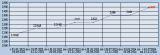 Рис № 29 - Динамика изменения цен на услуги теплоснабжения ООО «СКК» для потребителей с. п. Сергиевск1.11.2	Структура цен (тарифов), установленных на момент разработки схемы теплоснабжения.Структура тарифа на тепловую энергию ООО «СКК» для села Сергиевск (Протокол от 03.12.2021 № 47-к/т) представлена в таблице № 71.Таблица № 71 - Структура тарифа на тепловую энергию ООО «СКК» для села Сергиевск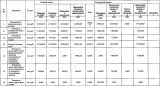 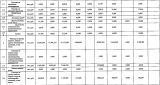 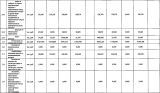 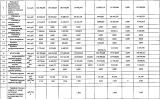 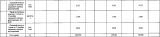 1.11.3	Плата за подключение к системе теплоснабжения и поступлений денежных средств от осуществления указанной деятельности.Плата за подключение к системам теплоснабжения у ООО «Сервисная коммунальная компания», в с. п. Сергиевск отсутствует.1.11.4	Плата за услуги по поддержанию резервной тепловой мощности, в том числе для социально значимых категорий потребителей.Плата за услуги по поддержанию резервной тепловой мощности, в том числе для социально значимых категорий потребителей ООО «Сервисная коммунальная компания» в с. п. Сергиевск отсутствует.1.12Существующие технические и технологические проблемы в системах теплоснабжения сельского поселения.Анализ современного технического состояния источников тепловой энергии в системах централизованного и автономного теплоснабжения привел к следующим выводам:На всех источниках тепловой энергии отсутствуют приборы коммерческого учета тепловой энергии.Отсутствует система химводоподготовки.Вспомогательное оборудование источников тепловой энергии на территории с. п. Сергиевск нуждается в проведении комплекса работ по улучшению энергетической эффективности системы теплоснабжения.Трубопроводы, исчерпавшие срок эксплуатации, нуждаются в замене.1.12.1Существующие проблемы организации надежного и безопасного теплоснабжения сельского поселения (перечень причин, приводящих к снижению надежного теплоснабжения, включая проблемы в работе теплопотребляющих установок потребителей).Основной причиной проблем, связанных с работой теплопотребляющих установок потребителей, является высокий износ, коррозия, гидравлическая разрегулировка систем отопления зданий.Котельные на территории сельского поселения Сергиевск введены в эксплуатацию в период с 1964-2017 гг. Изношенные котлы менялись с 2000-2013гг.1.12.2Существующие проблемы развития систем теплоснабжения.Большинство застройщиков предпочитает индивидуальное теплоснабжение, что не дает возможность планировать объем подключения перспективных потребителей тепловой энергии к энергоисточникам.1.12.3Существующие проблемы надежного и эффективного снабжения топливом действующих систем теплоснабжения.Проблемы надежного и эффективного снабжения топливом действующих систем теплоснабжения отсутствуют.1.12.4 Анализ предписаний надзорных органов об устранении нарушений, влияющих на безопасность и надежность системы теплоснабжения.Предписания надзорных органов об устранении нарушений, влияющих на безопасность и надежность системы теплоснабжения, отсутствуют.Экологическая безопасность теплоснабжения1.12.5Карта территории городского округа с размещением на ней всех существующих объектов теплоснабженияНа рисунке № 30 представлена территориальная карта с. п. Сергиевск, с указанием мест расположения источников тепловой энергии.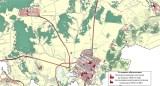 Рис. № 30 - Территориальная карта с. п. Сергиевск, с указанием мест расположения источников тепловой энергии.1.12.6Описание фоновых или сводных расчетов концентраций загрязняющих веществ на территории с. п. СергиевскДанные отсутствуют.1.12.7Описание характеристик и объемов сжигаемых видов топлив на каждом объекте теплоснабжения с. п. Сергиевск.Основным видом топлива источников тепловой энергии в с. п. Сергиевск является природный газ. Резервное топливо не предусмотрено.Обеспечение топливом производится надлежащим образом в соответствии с действующими нормативными документами.Теплотворная способность природного газа составляет 8 200 Ккал/м3.Топливные балансы источников тепловой энергии, расположенных в границах с. п. Сергиевск, представлены в разделе 1.8, пункте 1.8.1.Расчетный годовой расход основного топлива (природного газа) источниками тепловой энергии сельского поселения Сергиевск ориентировочно составляет 4975,42 тыс. м3 (5741,63 т у.т.).1.12.8. Описание технических характеристик котлоагрегатов с добавлением описания технических характеристик дымовых труб и устройств очистки продуктов сгорания от вредных выбросов;В таблице № 72 представлены данные по котлоагрегатам, насосному, тяго - дутьевому и вспомогательному оборудованию, установленному в котельных сельского поселения Сергиевск.Таблица № 72 – Перечень оборудования котельных1.12.9Валовые и максимальные разовые выбросы загрязняющих веществ в атмосферный воздух на каждом источнике тепловой энергии (мощности), включая двуокись серы, окись углерода, оксиды азота, бенз(а)пирен, мазутную золу в пересчете на ванадий, твердые частицы.В таблице № 73 представлены валовые и максимальные величины выбросов загрязняющих веществ в атмосферный воздух от котельных с. п. Сергиевск Таблица № 73 - Валовые и максимальные величины выбросов загрязняющих веществ в атмосферный воздух от котельныхИсточниками загрязнения атмосферного воздуха на территории сельского поселения являются сельскохозяйственные, производственные объекты и автотранспорт. В связи с небольшим количеством выбросов загрязняющих веществ в атмосферный воздух, а также благоприятными климатическими условиями для рассеивания примесей, состояние атмосферного воздуха на территории сельского поселения можно оценить как относительно благополучное, а степень загрязнения атмосферы – как низкую.В зоне влияния выбросов в атмосферу предприятий г. Самары находятся все населенные пункты сельского поселения Сергиевск (основные загрязняющие вещества: пыли различного происхождения, азота диоксид, фенол, фтористый водород, бенз(а)пирен, формальдегид).В целом состояние атмосферного воздуха в сельском поселении является благоприятным.Улучшение качества атмосферного воздуха, согласно генплану, обеспечивается за счет:1.Введения модульных котельных, работающих на газовом топливе.2.Сокращения выбросов в атмосферу от неорганизованных источников.1.12.10	Результаты расчетов средних за год концентраций вредных (загрязняющих) веществ в приземном слое атмосферного воздуха от объектов теплоснабженияДанные отсутствуют.1.12.11	Результаты расчетов максимальных разовых концентраций вредных (загрязняющих) веществ в приземном слое атмосферного воздуха от объектов теплоснабженияДанные отсутствуют.1.12.12	Объема (массы) образования и размещения отходов сжигания топливаДанные отсутствуют.1.12.13	Данные расчетов рассеивания вредных (загрязняющих) веществ от существующих объектов теплоснабжения, представленные на карте-схеме поселения.Данные отсутствуют.Глава 2. Существующее и перспективное потребление тепловой энергии на цели теплоснабжения.2.1Данные базового уровня потребления тепла на цели теплоснабженияПотребление тепловой энергии в с. п. Сергиевск, по данным и ООО «Сервисная коммунальная компания» представлено в таблице № 74. Таблица № 74 – Потребление тепловой энергии в с. п. Сергиевск 2.2Прогнозы приростов площадей строительных фондов на каждом этапе развития сельского поселения, сгруппированные по расчетным элементам территориального деления, по зонам действия источников тепловой энергии, с разделением объектов строительства на: индивидуальные жилые дома, многоквартирные жилые дома, общественные здания и производственные здания промышленных предприятийСогласно Градостроительному кодексу, основным документом, определяющим территориальное развитие сельского поселения Сергиевск, является его Генеральный план.Положение о территориальном планировании, с внесенными изменениями в 2019 году, разработано на территории населенных пунктов с. п. Сергиевск в границах черты проектирования на период до 2033 года.Перспективные площадки под развитие сельского поселения Сергиевск определялись с учётом природных и техногенных факторов, сдерживающих развитие территории, а также с соблюдением санитарно-гигиенических условий проживания населения.При разработке архитектурно-планировочной организации территории с. п. Сергиевск была учтена существующая планировочная структура, заложенная в «Генеральном плане сельского поселения Сергиевск» с изменениями, утвержденными в 2019 году, а также проектные предложения по развитию поселения, предусмотренные в СТП Самарской области.Развитие жилой зоны Планируемые объекты жилищного фондаХарактеристика планируемых объектов жилищного фонда с. п. Сергиевск представлена в таблице № 75.Таблица № 75 – Характеристика планируемых объектов жилищного фонда с. п. Сергиевск до 2033 г.Общая площадь жилого фонда планируемой индивидуальной жилой застройки, с учётом существующего (181,367 тыс. м2.), и проектируемого до 2023 года (196,800 тыс. м2); до 2033 года (137,200 тыс. м2) составит на расчетный срок – 515,367 тыс. м2.Численность населения на расчетный срок строительства с учётом базового значения по Генплану (9 397 чел.) и проектируемого (6 193 чел.) составит 15 590 человек.Средняя обеспеченность жильем составит 26,55 м2/чел.Прирост численности населения с учетом перспективного строительстваЭтот вариант прогноза численности населения сельского поселения Сергиевск, предложенный Генпланом в качестве основного, рассчитан с учётом территориальных резервов в пределах сельского поселения и освоения новых территорий, которые могут быть использованы под жилищное строительство.На резервных территориях в сельском поселении Сергиевск предполагается разместить 1 087 индивидуальных жилых домов, 12-ть малоэтажных многоквартирных жилых домов и 1 многоэтажный многоквартирный жилой дом.Принятый ранее средний размер домохозяйства в Самарской области составлял 2,7 человека. С учётом эффективности мероприятий по демографическому развитию Самарской области, а также с улучшением демографической ситуации в сельском поселении Сергиевск, снижением коэффициента смертности и стабильно положительным сальдо миграции, средний размер домохозяйства в перспективе может увеличиться до 3 человек.Исходя из этого в сельском поселении Сергиевск на участках, отведенных под жилищное строительство, при полном их освоении к концу расчетного периода развития будет проживать ориентировочно 6 193 человека.В целом численность населения сельского поселения Сергиевск к 2033 г. предположительно возрастет, согласно Генплану, до 15 590 человек.Прогноз изменения численности населения сельского поселения Сергиевск до 2033 г. (ориентировочно) представлен в таблице № 76Таблица № 76 - Прогноз изменения численности населения до 2033 г.Прирост площади жилого фонда сельского поселения Сергиевск представлен в таблице № 77.Таблица № 77 – Прирост площади жилого фонда с. п. СергиевскПрогноз численности населения сельского поселения Сергиевск, с учётом освоения резервных территорий, представлен наглядно в диаграмме на рисунке № 31.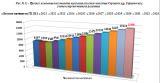 Развитие общественно-деловой зоныПерспективная численность населения на расчетный срок с учетом развития территории - составит 15 590 человек.Развитие общественного центра будет происходить на существующей территории и на новых площадках, в соответствии с расчетом, с учетом перспективной численности населения и в соответствии с нормативными радиусами обслуживания объектов соцкультбыта и «Региональных нормативов градостроительного проектирования Самарской области».Указанные согласно ПТП и генплану характеристики планируемых для размещения объектов местного значения сельского поселения Сергиевск (площадь, протяженность, количество мест и т.п.) являются ориентировочными и подлежат уточнению в документации по планировке территории и в проектной документации на соответствующие объекты.Согласно данным Генерального плана сельского поселения Сергиевск к 2033 году планируется построить 21 социально значимый объект и реконструировать 7 объектов соцкультбыта.Согласно расчету, а также с учетом мероприятий, предусмотренных СТП Самарской области, Генеральным планом предлагается размещение в сельском поселении Сергиевск социально-значимых объектов, для которых следует предусмотреть теплоснабжение, представленных в таблице № 78.Таблица № 78 - Перечень объектов перспективного строительстваПриросты строительных фондов под жилую зону, а также места расположения социально значимых объектов перспективного строительства (ориентировочно) и объектов, подлежащих реконструкции, на территории населенных пунктов сельского поселения Сергиевск представлены на рисунках № 32 - № 36.Рис. № 32 – Приросты строительных фондов на территории поселка Рыбопитомник и поселка ГлубокийРис. № 33 – Приросты строительных фондов на территории поселка Рогатка и поселка МихайловкаРис. № 33 – Приросты строительных фондов, а также размещение объектов перспективного строительства и объектов, подлежащих реконструкции на территории села СергиевскРис. № 34 – Приросты строительных фондов под жилую зону на территории поселка Студеный КлючРис. № 35 – Приросты строительных фондов, а также размещение объектов перспективного строительства и на территории села УспенкаРис. № 36 – Приросты строительных фондов, а также размещение объектов перспективного строительства и объектов, подлежащих реконструкции на территории села Боровка2.3 Прогнозы перспективных удельных расходов тепловой энергии на отопление, вентиляцию и горячее водоснабжение, согласованных с требованиями к энергетической эффективности объектов теплопотребления, устанавливаемых в соответствии с законодательством Российской Федерации. Перспективный удельный расход тепловой энергии на отопление индивидуальных жилых домов определен согласно ТСН 23-349-2003 СО «Энергетическая эффективность жилых и общественных зданий», для планируемых жилых домов площадью 200 м2 на перспективных площадках с. п. Сергиевск принят равным 105 кДж/(м2*0С*сут.).Прирост площади жилого фонда на расчетный период в сельском поселении Сергиевск, согласно Генплану, 334,0 тыс. м2.Прирост тепловой энергии на отопление индивидуальных жилых домов до конца расчетного периода ориентировочно составит 66,8 Гкал/ч.2.4Прогнозы приростов объемов потребления тепловой энергии (мощности) и теплоносителя с разделением по видам теплопотребления в каждом расчетном элементе территориального деления и в зоне действия каждого из существующих или предлагаемых для строительства источников тепловой энергии на каждом этапеТеплоснабжение перспективных объектов социального и культурно-бытового назначения, планируемых к размещению на территории с. п. Сергиевск предлагается осуществить от новых источников тепловой энергии – котельных блочно- модульного типа и от индивидуальных газовых котлов. Тип и технические характеристики индивидуальных газовых котлов выбираются застройщиком индивидуально для каждого объекта на стадии рабочего проектирования.Теплоснабжение новых объектов: Дом творчества по ул. Советской, здание Управления культуры по ул. П. Ганюшина, здание соц. учреждений по ул. П. Ганюшина, здание Мировых судей по ул. Советской, возможно от Котельной № 2, или от индивидуальных источников тепловой энергии (бытовых газовых котлов). Вариант выбирается застройщиком на стадии рабочего проектирования.В связи с отсутствием в Генеральном плане тепловых нагрузок некоторых перспективных общественных зданий с. п. Сергиевск для расчета планируемого потребления тепловой энергии приняты значения тепловых нагрузок аналогичных объектов из генеральных планов поселений Самарской области.Прогноз спроса на тепловую энергию основан на данных развития сельского поселения, его градостроительной деятельности, определённой генеральным планом на период до 2033 года, представлен в таблице № 79.Таблица № 79 – Значения потребляемой тепловой мощности перспективных общественных зданий с. п. СергиевскСогласно данным генплана (с внесенными изменениями в 2019 г.) сельского поселения Сергиевск к 2033 году планируется построить и реконструировать 21 социально значимый объект, расчетная тепловая нагрузка перспективных объектов строительства сельского поселения Сергиевск составит всего около 6,3 Гкал/час.Также планируется реконструировать 7 объектов, тепловая нагрузка которых до конца расчетного периода составит ориентировочно 0,834 Гкал /час.Увеличение суммарной подключенной нагрузки Котельной № 1 в с. Сергиевск по ул. Гарина Михайловского-32а, после реконструкции районного ДК, не ожидается. Согласно генплану, реконструкция планируется без увеличения мощности объекта.Суммарная подключенная нагрузка Котельной № 2 в с. Сергиевск по ул. Карла Маркса-41а увеличится:-до 2023года на 0,040 Гкал/час в связи с реконструкцией административного здания на 34 раб места по ул. Ленина 22, а также на 0,080 Гкал/час с возможным подключением планируемых Дома творчества по ул. Льва Толстого и здания Управления Культуры, попадающих в зону действия котельной;-до 2033года на 0,040 Гкал/час в связи с реконструкцией здания Сельской Администрации на 10 раб. мест по ул. Гарина Михайловского, а также на 0,080 Гкал/час с возможным подключением планируемого здания Мировых судей по ул. Советской и здания для социальных учреждений по ул. П. Ганюшина, попадающих в зону действия котельной.Тепловая Нагрузка Котельной № 2 составит к 2033 году 1,459 Гкал/час, с учетом существующей, при реконструкции двух административных зданий и подключении четырех перспективных объектов дополнительно; или 1,299 Гкал/час при теплоснабжении перспективных объектов строительства от собственных источников тепловой энергии.Увеличение подключенной нагрузки МК СОШ в с. Сергиевск по ул. Ленина-66 к 2023 году после реконструкции общеобразовательного учреждения со спортзалом не ожидается. Согласно генплану, реконструкция планируется без увеличения мощности объекта.Тепловая нагрузка МК ДОУ «Радуга» в с. Сергиевск по ул. Ленина-66 к 2033 году предположительно увеличится на 0,266 Гкал/час в связи с реконструкцией детского сада с увеличением мощности объекта на 50 мест. И составит, с учетом существующей, 0,300 Гкал/час.Тепловая нагрузка МК ДК в с. Боровка по ул. Юбилейной-34 к 2023 году предположительно увеличится на 0,005 Гкал/час в связи с реконструкцией дома культуры и увеличением вместимости зала на 30 мест. И составит, с учетом существующей, 0,060 Гкал/час.Тепловая нагрузка районной ЦРБ, подключенной к Котельной ПМК, после реконструкции с расширением составит к 2033 году ориентировочно 0,270 Гкал/час. Увеличение суммарной нагрузки на Котельную ПМК вычислить невозможно, т.к. отсутствуют данные о существующих нагрузках всех подключенных абонентов.Тепловая мощность и прирост тепловой нагрузки с. п. Сергиевск в зонах действия систем теплоснабжения представлены в таблице № 80.Таблица № 80 – Тепловая мощность и прирост тепловой нагрузки с. п. Сергиевск в зонах действия систем теплоснабжения, Гкал/ч.Перспективные зоны теплоснабжения существующих котельных и блочно- модульных источников тепловой энергии, планируемых к размещению на территории с. п. Сергиевск представлены на рисунках № 37 - № 39.Рис. № 37 – Перспективные зоны теплоснабжения существующих котельных и перспективных источников т. э. на территории села Боровка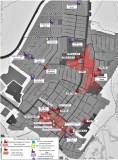 Рис. № 38 – Перспективные зоны теплоснабжения существующих котельных, а также перспективных источников тепловой энергии, планируемых к размещению на территории села Сергиевск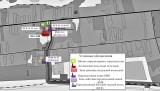 Рис. № 39 – Перспективные зоны теплоснабжения существующей МК и перспективных источников т. э. на территории села Успенка2.5Прогнозы приростов объемов потребления тепловой энергии (мощности) и теплоносителя с разделением по видам теплопотребления в расчетных элементах территориального деления и в зонах действия индивидуального теплоснабжения на каждом этапеЗначения прироста тепловой нагрузки перспективных объектов ИЖС определены в соответствии с СП 50.13330.2012 «Тепловая защита зданий». Потребляемая тепловая мощность существующих и перспективных индивидуальных жилых домов сельского поселения Сергиевск рассчитана по укрупненным показателям и представлена в таблице № 81.Таблица № 81 – Значения потребляемой тепловой мощности ИЖС с. п. Сергиевск, Гкал/ч.Прирост тепловой нагрузки перспективных объектов ИЖС составляет 66,8 Гкал/ч. Теплоснабжение существующих индивидуальных жилых домов осуществляется от собственных котлов. Согласно данным Генплана перспективную нагрузку ИЖС планируется обеспечить так же от индивидуальных источников.Согласно генеральному плану, перспективные объекты жилищного строительства будут обеспечиваться тепловой энергии от проектируемых теплоисточников: многоквартирные здания от полностью автоматизированных газовых модульных котельных, или индивидуальных источников тепловой энергии для каждого здания (тип, технические характеристики и параметры источников тепловой энергии выбираются застройщиком на стадии рабочего проектирования), а малоэтажная застройка с приусадебными участками – от индивидуальных теплогенераторов.В сводах правил прописаны критерии подключения потребителей к системам децентрализованного теплоснабжения:-пунктом 12.27 свода правил СП 42.133330.2011 «Градостроительство. Планировка и застройка городских и сельских поселений» теплоснабжение в районах многоквартирной жилой застройки малой этажности, а также одно- двухквартирной жилой застройки с приусадебными земельными участками допускается предусматривать от котельных на группу жилых и общественных зданий или от индивидуальных источников тепла при соблюдении технических регламентов, экологических, санитарно-гигиенических, а также противопожарных требований;-пунктом 6.5.1 свода правил СП 60.13330.2012 «Отопление, вентиляция и кондиционирование воздуха» системы поквартирного теплоснабжения применяются в многоквартирных жилых зданиях высотой до 28 м, а также в помещениях общественного назначения, встроенных в эти здания. При этом пунктом 6.5.2 в качестве источника теплоснабжения следует применять индивидуальные теплогенераторы полной заводской готовности на газообразном топливе с параметрами теплоносителя (температура, давление) не более 950С и 0,3 МПа соответственно.Индивидуальные теплогенераторы теплопроизводительностью до 50 кВт и меньше следует устанавливать:–в квартирах-кухнях, коридорах и нежилых помещениях;–во встроенных помещениях общественного назначения – в специальных помещениях без постоянного пребывания людей.Теплогенераторы теплопроизводительностью более 50 кВт следует размещать в отдельном помещении, при этом общая теплопроизводительность теплогенераторов в помещении не должно превышать 100 кВт:-пунктом 6.6.2 свода правил СП 60.13330.2012 «Отопление, вентиляция и кондиционирование воздуха» для индивидуального теплоснабжения зданий следует применять теплогенераторы полной заводской готовности на газообразном, жидком и твердом топливе общей теплопроизводительностью до 360 кВт с параметрами теплоносителя не более (температура, давление) 950С и 0,6 МПа соответственно. Теплогенераторы следует размещать в отдельном помещении на любом надземном этаже, а также в цокольном и подвальном этажах отапливаемого здания. При этом теплогенераторы на газообразном топливе теплопроизводительностью до 50 кВт следует устанавливать в соответствии с пунктом 6.5.2 настоящего свода правил.Существующие и перспективные зоны действия индивидуального теплоснабжения на территории населенных пунктов сельского поселения Сергиевск представлены на рисунках № 40 - № 45.Рис. № 40 - Существующие и перспективные зоны действия индивидуального теплоснабжения на территориях поселка Рыбопитомник и поселка ГлубокийРис. № 41 – Существующие и перспективные зоны действия индивидуального теплоснабжения на территории села СергиевскРис. № 42 - Существующие и перспективные зоны действия индивидуального теплоснабжения на территориях поселка Рогатка и поселка МихайловкаРис. № 43 - Существующие и перспективные зоны действия индивидуального теплоснабжения на территории поселка Студеный КлючРис. № 44 – Существующие и перспективные зоны действия индивидуального теплоснабжения на территории села УспенкаРис. № 45 – Существующие и перспективные зоны действия индивидуального теплоснабжения на территории села Боровка2.6Прогнозы приростов объемов потребления тепловой энергии (мощности) и теплоносителя объектами, расположенными в производственных зонах, с учетом возможных изменений производственных зон, их перепрофилирования и приростов объемов потребления тепловой энергии (мощности) производственными объектами, с разделением по видам теплопотребления и по видам теплоносителя (горячая вода и пар) в зоне действия каждого из существующих, или предлагаемых для строительства , источников тепловой энергии, на каждом этапеПриросты потребления тепловой энергии объектами, расположенными в производственных зонах с учетом возможных изменений производственных зон и их перепрофилирования в Генеральном плане с. п. Сергиевск отсутствуют.2.7Перечень объектов теплопотребления, подключенных к тепловым сетям существующих систем теплоснабжения в период, предшествующий актуализации Схемы теплоснабжения.Объекты теплопотребления, подключенные к тепловым сетям существующих систем теплоснабжения в период, предшествующий актуализации Схемы теплоснабжения отсутствуют.На территории села Сергиевск в зону действия централизованной Котельной № 2 попадают:-Дом творчества на 100 мест по ул. Советской с нагрузкой 0,04 Гкал/час;-Административное здание для соц. учреждений по ул. П. Ганюшина с нагрузкой 0,04 Гкал/час;-Здание Мировых судей 539 м2 по ул. Советской на пересечении с Революционной-23 с нагрузкой 0,04 Гкал/час;-Административное здание Управления культуры по ул. П. Ганюшина с нагрузкой 0,04 Гкал/час.Теплоснабжение перечисленных перспективных объектов строительства возможно от Котельной № 2, либо от индивидуальных источников тепловой энергии-бытовых газовых котлов для каждого объекта, согласно генплану.Вариант теплоснабжения выбирается на стадии рабочего проектирования.Глава 3. Электронная модель системы теплоснабжения.В данной схеме электронная модель систем теплоснабжения с. п. Сергиевск не разрабатывалась.По численности населения п. Сергиевск и поселки, входящие всельское поселение Сергиевск относятся к малым городам России.Численность с. п. Сергиевск на 01.01.2021 г. составляет 9160 человек. Согласно Постановлению Правительства Российской Федерации № 1016 от 7.10.2014 г. Москва «О внесении изменений в требования к схемам теплоснабжения, утвержденные постановлением Правительства Российской Федерации от 22 февраля 2012 г. № 154» установлено, что:При разработке Схем теплоснабжения поселений, городских округов с численностью населения от 10 тыс. человек до 100 тыс. человек соблюдение требований, указанных в подпункте «в» пункта 18 и пункте 38 («Электронная модель системы теплоснабжения поселения, сельского округа») требований к Схемам теплоснабжения, утвержденных настоящим постановлением, не является обязательным.Разработка электронной модели системы теплоснабжения может быть осуществлена по требованию заказчика при следующей актуализации настоящей Схемы.Глава 4. Существующие и перспективные балансы тепловой мощности источников тепловой энергии и тепловой нагрузки потребителей.4.1Балансы тепловой энергии и перспективной тепловой нагрузки в каждой из выделенных зон действия источников тепловой энергии с определением резервов (дефицитов) существующей располагаемой тепловой мощности источников тепловой энергии.Показатели тепловой мощности и тепловой нагрузки существующих систем теплоснабжения сельского поселения Сергиевск на балансе ООО «Сервисная коммунальная компания» представлены в таблицах № 82 - № 99.Таблица № 82 - Балансы тепловой мощности и перспективной тепловой нагрузки Котельной № 1 в с. Сергиевск на ул. Гарина Михайловского-32аБалансы тепловой мощности и перспективной тепловой нагрузки Котельной № 1 в с. Сергиевск до конца расчетного периода не изменятся. Подключение перспективный объектов к данной системе теплоснабжения не предусмотрена генпланом. Реконструкция подключенного к Котельной № 1 РДК «Дружба» до 2023 года планируется без увеличения мощности объекта.Таблица № 83 - Балансы тепловой мощности и перспективной тепловой нагрузки Котельной № 2 в с. Сергиевск на ул. Карла Маркса-41аТепловая нагрузка Котельной № 2 увеличится на 0,04 Гкал/час до 2023 года в связи с реконструкцией здания сельской Администрации на 34 рабочих места; на 0,04 Гкал/час до 2033 года в связи с реконструкцией административного здания на 10 рабочих мест.В зону действия централизованной Котельной № 2 попадают объекты перспективного строительства до 2023 года:-Дом творчества на 100 мест по ул. Советской с нагрузкой 0,04 Гкал/час;-Административное здание Управления культуры по ул. П. Ганюшина с нагрузкой 0,04 Гкал/час; до 2033года:-Административное здание для соц. учреждений по ул. П. Ганюшина с нагрузкой 0,04 Гкал/час;-Здание Мировых судей 539 м2 по ул. Советской на пересечении с Революционной-23 с нагрузкой 0,04 Гкал/час;Балансы тепловой мощности и перспективной тепловой нагрузки Котельной № 2 в с. Сергиевск на ул. Карла Маркса-41а при подключении объектов перспективного строительства представлены в таблице № 84.Таблица № 84 - Балансы тепловой мощности и перспективной тепловой нагрузки Котельной № 2 в с. Сергиевск на ул. Карла Маркса-41а при подключении объектов перспективного строительстваКак видно из таблицы № 84, на Котельной № 2 имеется достаточный резерв располагаемой мощности для подключения к данной системе теплоснабжения объектов перспективного строительства.Таблица №85 - Балансы тепловой мощности и перспективной тепловой нагрузки Котельной ПМК в с. Сергиевск на ул. Николая Краснова-84Увеличение суммарной нагрузки на Котельную ПМК вычислить невозможно, т.к. отсутствуют данные о существующих нагрузках всех подключенных абонентов. На Котельной ПМК отсутствует резерв тепловой мощности для подключения объектов перспективного строительства к данной системе теплоснабжения.Таблица № 86 - Балансы тепловой мощности и перспективной тепловой нагрузки МК в с. Сергиевск на ул. Ленина-91бБалансы тепловой мощности и перспективной тепловой нагрузки МК в с. Сергиевск по ул. Ленина-91б до конца расчетного периода не изменятся. Подключение перспективный объектов к данной системе теплоснабжения не предусмотрена генпланом.Таблица № 87 - Балансы тепловой мощности и перспективной тепловой нагрузки МК в с. Сергиевск на ул. Ленина-93Балансы тепловой мощности и перспективной тепловой нагрузки МК в с. Сергиевск по ул. Ленина-93 до конца расчетного периода не изменятся. Подключение перспективный объектов к данной системе теплоснабжения не предусмотрена генпланом. На котельной отсутствует резерв тепловой мощности.Таблица № 88 - Балансы тепловой мощности и перспективной тепловой нагрузки МК ДОУ «Радуга» в с. Сергиевск на ул. Северной-70В связи с реконструкцией ДОУ «Радуга» к 2033 году и увеличением мощности объекта на 50 мест, возможен дефицит установленной мощности на модульной котельной в размере ориентировочно 0,09 Гкал/час.Рекомендуется реконструкция котельной до 2033 года с заменой двух котлов МИКРО-75 (0,0645 Гкал/час*2) на МИКРО-150 (0,129 Гкал/час*2).Таблица № 89 - Балансы тепловой мощности и перспективной тепловой нагрузки МК ДОУ «Радуга» в с. Сергиевск на ул. Северной-70 при реконструкции с заменой котловТаблица № 90 - Балансы тепловой мощности и перспективной тепловой нагрузки МК ДОУ «Сказка» в с. Сергиевск на ул. Кооперативная-13Балансы тепловой мощности и перспективной тепловой нагрузки МК в с. Сергиевск по ул. Кооперативной-13 до конца расчетного периода не изменятся.Таблица № 91 - Балансы тепловой мощности и перспективной тепловой нагрузки МК РЦ в с. Сергиевск на ул. Строителей-7Балансы тепловой мощности и перспективной тепловой нагрузки МК в с. Сергиевск по ул. Строителей -7 до конца расчетного периода не изменятся. Таблица № 92 - Балансы тепловой мощности и перспективной тепловой нагрузки МК СОШ в с. Сергиевск по ул. Ленина-66Балансы тепловой мощности и перспективной тепловой нагрузки МК в с. Сергиевск по ул. Ленина -66 до конца расчетного периода не изменятся.Таблица № 93 - Балансы тепловой мощности и перспективной тепловой нагрузки МК СОШ № 2 в с. Сергиевск по ул. Советской-32аБалансы тепловой мощности и перспективной тепловой нагрузки МК в с. Сергиевск по ул. Советской -32а до конца расчетного периода не изменятся. Таблица № 94 - Балансы тепловой мощности и перспективной тепловой нагрузки МК ВК в с. Сергиевск по ул. Льва Толстого-45Балансы тепловой мощности и перспективной тепловой нагрузки МК в с.Сергиевск по ул. Льва Толстого-45 до конца расчетного периода не изменятся. Таблица № 95 - Балансы тепловой мощности и перспективной тепловой нагрузки МК НФС в с. Сергиевск по ул. Гагарина-2бКак видно из таблицы № 95 на котельной отсутствует резерв тепловой мощности.Рекомендуется реконструкция котельной с установкой дополнительного котла МИКРО-50 (0,043 Гкал/час).Таблица №96 - Балансы тепловой мощности и перспективной тепловой нагрузки МК НФС в с. Сергиевск по ул. Гагарина-2б при реконструкции с установкой дополнительного котлаТаблица № 97 - Балансы тепловой мощности и перспективной тепловой нагрузки МК ДК в с. Боровка по ул. Юбилейной -34Тепловая нагрузка МК в с. Боровка по ул. Юбилейнолй-34 увеличится на 0,005 Гкал/час до 2023 года в связи с реконструкцией здания сельского Дома культуры с увеличением вместимости на 30 мест. Как видно из таблицы № 97, дефицит установленной мощности не ожидается.Таблица № 98 - Балансы тепловой мощности и перспективной тепловой нагрузки МК ОУ в с. Боровка по ул. Юбилейной -5Балансы тепловой мощности и перспективной тепловой нагрузки МК в с.Боровка по ул. Юбилейной-5 до конца расчетного периода не изменятся.Таблица № 99 - Балансы тепловой мощности и перспективной тепловой нагрузки МК СОШ в с. Успенка по ул. Полевой-39Балансы тепловой мощности и перспективной тепловой нагрузки МК в с. Успенка по ул. Полевой-39 до конца расчетного периода не изменятся.Теплоснабжение новых потребителей с. п. Сергиевск будет осуществляться, согласно генплану, от перспективных источников тепловой энергии – котельных блочно-модульного типа и от индивидуальных источников тепловой энергии – котлов различной модификации.Тип индивидуальных газовых котлов и их технические характеристики уточняются на стадии рабочего проектирования согласно проектно-сметной документации. Балансы тепловой мощности и перспективной тепловой нагрузки планируемых индивидуальных источников тепловой энергии - встроенных или пристроенных не рассматриваются.Балансы тепловой мощности и перспективной тепловой нагрузки планируемых блочно-модульных котельных сельского поселения Сергиевск представлены в таблице № 100.Таблица № 100 – Балансы тепловой мощности и перспективной тепловой нагрузки планируемых источников теплоснабжения с. п. Сергиевск4.2Гидравлический расчет передачи теплоносителя для каждого магистрального вывода с целью определения возможности (невозможности) обеспечения тепловой энергией существующих и перспективных потребителей, присоединенных к тепловой сети от каждого магистрального вывода.Гидравлический расчет передачи теплоносителя для каждого магистрального вывода с целью определения возможности (невозможности) обеспечения тепловой энергией существующих и перспективных потребителей, присоединенных к тепловой сети от каждого магистрального вывода, не выполнен, так как данные материалы входят в состав электронной модели Схемы теплоснабжения. Разработка электронной модели с расчетом гидравлических режимов может быть реализована по требованию заказчика при актуализации настоящей Схемы.4.3Выводы о резервах (дефицитах) существующей системы теплоснабжения при обеспечении перспективной тепловой нагрузки потребителей.Значения резервов (дефицитов) существующих систем теплоснабжения при обеспечении перспективной тепловой нагрузки потребителей приведены в п. 4.1Глава 5. Мастер-план развития систем теплоснабжения.5.1Описание вариантов (не менее двух) перспективного развития систем теплоснабжения (в случае их изменения относительно ранее принятого варианта развития систем теплоснабжения в утвержденной в установленном порядке схеме теплоснабжения).При разработке сценариев развития систем теплоснабжения с.п. Сергиевск учитывались климатический фактор и техническое состояние существующего оборудования теплоисточников и тепловых сетей.Первый вариант развитияПервый вариант развития предполагает использование существующих источников тепловой энергии для теплоснабжения потребителей сельского поселения Сергиевск.Второй вариант развитияВторой вариант развития предполагает строительство собственных источников тепловой энергии – котельных блочно - модульного типа.5.2Технико-экономическое сравнение вариантов перспективного развития систем теплоснабжения.В данной Схеме рассматривается второй вариант перспективного развития систем теплоснабжения. Первый вариант развития систем теплоснабжения не целесообразно использовать для объектов административно - общественного назначения, которые не входят в радиус эффективного теплоснабжения сельского поселения Сергиевск. Объекты, которые попадают в радиус эффективного теплоснабжения, подключают к существующим источникам тепловой энергии, если на них имеется запас тепловой мощности. В остальных случаях целесообразно использовать второй вариант развития систем теплоснабжения.5.3Обоснование выбора приоритетного варианта перспективного развития систем теплоснабжения, на основе анализа ценовых (тарифных) последствий для потребителей.В данной схеме рассматривается второй вариант перспективного развития систем теплоснабжения.Глава 6. Существующие и перспективные балансы производительности водоподготовительных установок и максимального потребления теплоносителя теплопотребляющими установками потребителей, в том числе в аварийных режимах.В качестве теплоносителя от теплоисточников принята сетевая вода с расчетной температурой 80/60 0С.На котельных с. п. Сергиевск не производится ХВО.Расчетные показатели балансов теплоносителя систем теплоснабжения в городском поселении Сергиевск, включающие расходы сетевой воды, объем трубопроводов и потери в сетях, представлены в таблице № 101. Величина подпитки определена в соответствии со СП 124.13330.2012 «Тепловые сети».Таблица № 101 – Перспективные балансы теплоносителя систем теплоснабжения с. п. Сергиевск на расчетный срок до 2033 г.Глава 7. Предложения по строительству, реконструкции и техническому перевооружению источников тепловой энергии.7.1Определение условий организации централизованного теплоснабжения, индивидуального теплоснабжения, а также поквартирного отопления.Согласно генплану, объекты перспективного строительства на территории с. п. Сергиевск планируется обеспечить тепловой энергией от проектируемых новых теплоисточников. Для культбыта – отопительные модули, встроенные или пристроенные котельные, с автоматизированным оборудованием, с высоким КПД. В целях экономии тепловой энергии и, как следствие, экономии расхода газа, в проектируемых зданиях культбыта, применять автоматизированные системы отопления, вентиляции и горячего водоснабжения. В автоматизированных тепловых пунктах устанавливать устройства попогодного регулирования. Тепловые сети от отопительных модулей до потребителей, выполнять в надземном варианте, с применением труб в современной теплоизоляции.Весь индивидуальный жилой фонд обеспечивается теплом от собственных теплоисточников – котлов различной модификации, для нужд отопления и горячего водоснабжения. Строительство источника централизованного теплоснабжения и тепловых сетей для ИЖС экономически нецелесообразно в связи с низкой плотностью тепловой нагрузки и низких нагрузках конечных потребителей.Строительство новых источников тепловой энергии (БМК № 1, БМК № 2, БМК № 3, БМК № 4, БМК № 5, БМК № 6, БМК № 7, БМК № 8, БМК № 9, БМК №10)предлагается для теплоснабжения планируемых объектов социальной инфраструктуры на свободных территориях с. п. Сергиевск. Подключение данных потребителей к существующим источникам теплоснабжения нецелесообразно, в связи с небольшой тепловой мощностью котельного оборудования действующих источников и малой пропускной способностью тепловых сетей.Описание перспективных источников тепловой энергии в сельском поселении Сергиевск представлено в таблице № 102.Таблица № 102 – Перспективные источники теплоснабжения (БМК)Тип индивидуальных газовых котлов выбирается застройщиком, технические характеристики перспективных БГК уточняются на стадии рабочего проектирования согласно проектно-сметной документации.Источники тепловой энергии для многоквартирных жилых домов выбираются застройщиком на стадии рабочего проектирования.ГазоснабжениеИнституциональная структура (организации, работающие в данной сфере, действующая договорная система и система расчетов за поставляемые ресурсы).Обслуживание газопроводов высокого и низкого давления, ШГРП проводит «Средневолжская газовая компания». Поставщиком природного газа на территории  сельского поселения Сергиевск муниципального района Сергиевский является «Самарарегионгаз».По территории сельского поселения Сергиевск муниципального района Сергиевский проложены 189 км газопроводов, из них высокого давления, 36 км, низкого давления 153 км; действуют 3 газораспределительных подстанции.Газификация по сельскому поселению Сергиевск составляет – 99,8 %. Централизованное газоснабжение в Сергиевском сельском поселении муниципального района Сергиевский присутствуют во всех населенных пунктах.В газифицированных населенных пунктах газ поступает от существующих 11 ШГРП (природный газ низкого давления 0,002 МПа, высокого давления - 0,6 МПа). Природный газ поступает к крупным потребителям (предприятия, котельные) по газопроводам высокого и среднего давления через головные газорегуляторные пункты (ГРП), на которых давление газа снижается до 0,3 МПа. Для снижения давления (до 3000 Па) и передачи газа в распределительную сеть низкого давления (к населению, мелким предприятиям и организациям) газ проходит через ГРП и ШРП.Качество поставляемых ресурсовПриродный газ с содержанием метана 98% по объему, с низшей теплотворной способностью Qр = 34 МДж/м3 (7950 ккал/м3) используется для приготовления пищи, отопления.Надежность работы системыГазораспределительная система характеризуется стабильной работой, аварийных участков газопроводов нет. Ведется постоянное обслуживание и контроль за состоянием системы газопроводов, сооружений и технических устройств на них.Своевременно производятся ремонтные работы, перекладываются новые сети.Технические и технологические проблемы в системеТехнических и технологических проблем в системе не выявлено.Воздействие на окружающую средуГазопровод является экологически чистым сооружением, ввод его в действие не оказывает существенного влияния на окружающую среду.Объекты местного значения в сфере газоснабжения, планируемые к размещению на территории с. п. Сергиевск до 2033годаОбъекты газоснабжения, размещение которых планируется Генеральным планом в срок до 2023 года путем строительства – сети газопровода:-в селе Боровка, за счет уплотнения жилой застройки и на площадке № 7, протяженностью –1,707 км;-в селе Успенка, за счет уплотнения жилой застройки и на площадке № 8, протяженностью – 2,187 км.Объекты газоснабжения, размещение которых планируется Генеральным планом до 2033 года путем строительства – сети газопровода:-в селе Сергиевск на площадке № 1 протяженностью – 7,589 км;-в селе Сергиевск на площадке № 2 протяженностью – 5,955 км;-в селе Сергиевск на площадке № 3 протяженностью – 6,718 км;-в селе Сергиевск на площадке № 4 протяженностью – 6,045 км.В соответствии с Правилами охраны газораспределительных сетей, утвержденными Постановлением Правительства Российской Федерации от 20.11.2000 № 878, планируется установление охранных зон: вдоль трасс наружных газопроводов - в виде территории, ограниченной условными линиями, проходящими на расстоянии 2 метров с каждой стороны газопровода; вдоль трасс подземных газопроводов из полиэтиленовых труб при использовании медного провода для обозначения трассы газопровода - в виде территории, ограниченной условными линиями, проходящими на расстоянии 3 метров от газопровода со стороны провода и 2 метров - с противоположной стороны.7.2Описание текущей ситуации, связанной с ранее принятыми в соответствии с законодательством Российской Федерации об электроэнергетике решениями об отнесении генерирующих объектов к генерирующим объектам, мощность которых поставляется в вынужденном режиме в целях обеспечения надежного теплоснабжения потребителей.Решения об отнесении генерирующих объектов к генерирующим объектам, мощность которых поставляется в вынужденном режиме в целях обеспечения надежного теплоснабжения потребителей на территории сельского поселения Сергиевск, отсутствуют.7.3Анализ надежности и качества теплоснабжения для случаев отнесения генерирующего объекта к объектам, вывод которых из эксплуатации может привести к нарушению надежности теплоснабжения, (при отнесении такого генерирующего объекта к объектам, электрическая мощность которых поставляется в вынужденном режиме в целях обеспечения надежного теплоснабжения потребителей, в соответствующем году долгосрочного конкурентного отбора мощности на оптовом рынке электрической энергии (мощности) на соответствующий период), в соответствии с методическими указаниями по разработке Схем теплоснабженияДо конца расчетного периода в сельском поселении Сергиевск случаев отнесения генерирующего объекта к объектам, вывод которых из эксплуатации может привести к нарушению надежности теплоснабжения, не ожидается.7.4Обоснование предлагаемых для строительства источников тепловой энергии с комбинированной выработкой тепловой и электрической энергии для обеспечения перспективных тепловых нагрузок.В соответствии с Генеральным планом с. п. Сергиевск меры по переоборудованию котельной в источник комбинированной выработки электрической и тепловой энергии не предусмотрены.7.5Обоснование предлагаемых для реконструкции действующих источников тепловой энергии с комбинированной выработкой тепловой и электрической энергии для обеспечения перспективных приростов тепловых нагрузок.Источники с комбинированной выработкой тепловой и электрической энергии в с. п. Сергиевск отсутствуют. 7.6Обоснование предлагаемых для реконструкции котельных для выработки электроэнергии в комбинированном цикле на базе существующих и перспективных тепловых нагрузок.Реконструкция котельных для выработки электроэнергии в комбинированном цикле на базе существующих и перспективных тепловых нагрузок не требуется.7.7Обоснование предлагаемых для реконструкции котельных с увеличением зоны их действия путем включения в нее зон действия, существующих источников тепловой энергии.Мероприятия по реконструкции котельных с увеличением зоны их действия путем включения в нее зон действия, существующих источников тепловой энергии в с. п. Сергиевск не планируются.7.8Обоснование предлагаемых для перевода в пиковый режим работы котельных, по отношению к источникам тепловой энергии с комбинированной выработкой тепловой и электрической энергии.Перевод котельных в пиковый режим не рассматривается. Источники тепловой энергии с комбинированной выработкой тепловой и электрической энергии в с. п. Сергиевск отсутствуют.7.9Обоснование предложений по расширению зон действия действующих источников тепловой энергии с комбинированной выработкой тепловой и электрической энергии.Источники тепловой энергии с комбинированной выработкой тепловой и электрической энергии в с. п. Сергиевск отсутствуют.7.10Обоснование предлагаемых для вывода в резерв и (или) вывода из эксплуатации котельных при передаче тепловых нагрузок на другие источники тепловой энергии.Вывод в резерв и (или) вывода из эксплуатации котельных при передаче тепловых нагрузок на другие источники тепловой энергии в с. п. Сергиевск не требуется.7.11Обоснование организации индивидуального теплоснабжения в зонах застройки сельского округа малоэтажными жилыми зданиями.Согласно данным Генерального плана с. п. Сергиевск теплоснабжение перспективных зон индивидуального жилищного строительства на территориях населенных пунктов с. п. Сергиевск планируется обеспечить от индивидуальных источников (вариант 3). Это обусловлено низкой плотностью тепловой нагрузки, в связи с чем, развитие централизованного теплоснабжения в зонах застройки малоэтажными жилыми зданиями экономически не выгодно.7.12Обоснование перспективных балансов производства и потребления тепловой мощности источников тепловой энергии и теплоносителя и присоединенной тепловой нагрузки в каждой из систем теплоснабжения.Суммарная подключенная нагрузка Котельной № 2 в с. Сергиевск по ул. Карла Маркса-41а, увеличится на 0,040 Гкал/час до 2023г. в связи с реконструкцией административного здания по ул. Ленина 22; на 0,040 Гкал/час до 2033 года в связи с реконструкцией здания Сельской Администрации на 10 раб. мест по ул. Гарина Михайловского. И составит, с учетом существующей, 1,299 Гкал/час, с учетом существующей. На котельной имеется достаточный запас установленной мощности.Тепловая нагрузка МК ДОУ «Радуга» в с. Сергиевск по ул. Ленина-66 к 2033 году предположительно увеличится на 0,266 Гкал/час в связи с реконструкцией детского сада с увеличением мощности объекта на 50 мест. И составит, с учетом существующей, 0,300 Гкал/час. Возможен дефицит установленной мощности на модульной котельной в размере ориентировочно 0,09 Гкал/час.Рекомендуется реконструкция котельной до 2033 года с заменой двух котлов МИКРО-75 (0,0645 Гкал/час*2 ед.) на МИКРО-150 (0,129 Гкал/час*2 ед.).Тепловая нагрузка МК ДК в с. Боровка по ул. Юбилейной-34 к 2023 году предположительно увеличится на 0,005 Гкал /час в связи с реконструкцией дома культуры и увеличением вместимости зала на 30 мест. И составит, с учетом существующей, 0,060 Гкал/час. На котельной имеется запас установленной мощности, дефицит мощности до конца расчетного периода развития не ожидается.Перспективные балансы тепловой мощности источников тепловой энергии и теплоносителя и присоединенной тепловой нагрузки в системе теплоснабжения на расчетный период представлены в разделе 4.1.7.13Анализ целесообразности ввода новых и реконструкции существующих источников тепловой энергии с использованием возобновляемых источников энергии, а также местных видов топлива.Предложения по строительству новых и реконструкции существующих источников тепловой энергии с использованием возобновляемых источников энергии, а также местных видов топлива отсутствуют.7.14Обоснование организации теплоснабжения в производственных зонах на территории сельского поселения.Изменение организации теплоснабжения в производственных зонах с. п.Сергиевск не планируется.7.15Расчет радиусов эффективного теплоснабжения (зоны действия источников тепловой энергии) в каждой из систем теплоснабжения, позволяющий определить условия, при которых подключение теплопотребляющих установок к системе теплоснабжения нецелесообразно вследствие увеличения совокупных расходов в указанной системе.В соответствии с федеральным законом «О теплоснабжении» радиусом эффективного теплоснабжения называется максимальное расстояние от теплопотребляющей установки до ближайшего источника тепловой энергии в системе теплоснабжения, при превышении которого подключение теплопотребляющей установки к данной системе теплоснабжения нецелесообразно по причине увеличения совокупных расходов в системе теплоснабжения.Расчет радиуса эффективного теплоснабжения, применяемого в качестве характерного параметра эффективности теплоснабжения, позволяет определить границы действия централизованного теплоснабжения по целевой функции минимума себестоимости, полезно отпущенной тепловой энергии. Экономически целесообразный радиус теплоснабжения должен формировать решения о реконструкции действующей системы теплоснабжения в направлении централизации или децентрализации локальных зон теплоснабжения и принципы организации вновь создаваемой системы теплоснабжения.Для централизованных котельных на территории села Сергиевск, расширение зон действия которых, согласно генеральному плану не предусмотрено, радиусом эффективного теплоснабжения считается фактический радиус действия.Глава 8. Предложения по строительству и реконструкции тепловых сетей.8.1Реконструкция и строительство тепловых сетей, обеспечивающих перераспределение тепловой нагрузки из зон с дефицитом тепловой мощности в зоны с избытком тепловой мощности (использование существующих резервов).Реконструкция и строительство тепловых сетей, обеспечивающих перераспределение тепловой нагрузки из зон с дефицитом тепловой мощности в зоны с избытком тепловой мощности (использование существующих резервов) в с. п. Сергиевск не требуется.8.2Строительство тепловых сетей для обеспечения перспективных приростов тепловой нагрузки под жилищную, комплексную или производственную застройку во вновь осваиваемых районах сельского округа.Обеспечить тепловой энергией новых потребителей предлагается от новых источников тепловой энергии – котельных блочно-модульного типа и от индивидуальных источников тепловой энергии, следовательно, будет осуществляться строительство новых тепловых сетей в с. п. СергиевскДля теплоснабжения ряда перспективных объектов социального, производственного и культурно-бытового назначения предлагается строительство распределительных тепловых сетей от планируемых блочно-модульных котельных.Характеристики участков новых распределительных тепловых сетей представлены в таблице № 103.Таблица № 103 - Характеристики участков новых распределительных тепловых сетей от планируемых блочно-модульных котельных.На территории с. п. Сергиевск для подключения перспективных объектов строительства к новым блочно-модульным котельным планируется строительство тепловых сетей общей протяженностью ориентировочно 1040 м (в однотрубном исчислении). Способ прокладки – надземная прокладка.8.3Строительство тепловых сетей, обеспечивающих условия, при наличии которых существует возможность поставок тепловой энергии потребителям от различных источников тепловой энергии при сохранении надежности теплоснабжения.Строительство тепловых сетей, обеспечивающих условия, при наличии которых существует возможность поставок тепловой энергии потребителям от различных источников тепловой энергии при сохранении надежности теплоснабжения в с. п. Сергиевск, не требуется.8.4Строительство или реконструкция тепловых сетей для повышения эффективности функционирования системы теплоснабжения, в том числе за счет перевода котельных в пиковый режим работы или ликвидации котельных.Надобность перевода котельных в пиковый режим работы или ликвидация котельных, отсутствует.8.5Строительство тепловых сетей для обеспечения нормативной надежности теплоснабжения.Строительство тепловых сетей в с. п. Сергиевск для обеспечения нормативной надежности теплоснабжения не требуется.8.6Реконструкция тепловых сетей с увеличением диаметра трубопроводов для обеспечения перспективных приростов тепловой нагрузки.Реконструкция тепловых сетей с увеличением диаметра трубопроводов для обеспечения перспективных приростов тепловой нагрузки в с. п. Сергиевск не требуется.8.7Реконструкция тепловых сетей, подлежащих замене в связи с исчерпанием эксплуатационного ресурса.Реконструкция тепловых сетей, подлежащих замене в связи с исчерпанием эксплуатационного ресурса, проводится ООО «Сервисная коммунальная компания» в плановом порядке.Согласно утвержденной ПКР системы коммунальной инфраструктуры сельского поселения Сергиевск муниципального района Сергиевский Самарской области на 2018-2025 годы были запланированы мероприятия по замене тепловых сетей до 2019 года по результатам обследования:На Котельной № 1 с. Сергиевск -1489 м 1964г.: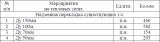 На Котельной № 2 в с. Сергиевск – 1100 м 1964г.: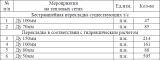 На МК ДК в с. Боровка по ул. Юбилейной-34 -11м 2000 г.: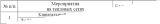 На МК ДОУ «Радуга» в с. Сергиевск по ул. Северной-70 - 40м 2001 г.:На МК ДОУ «Сказка» в с. Сергиевск по ул. Кооперативной-13 - 123м 2001 г.: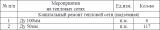 На МК РЦ в с. Сергиевск по ул. Строителей-7 - 23м 2009 г.:На МК СОШ № 2 в с. Сергиевск по ул. Советская-32а - 31м 2005 г.: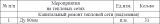 На МК ВК в с. Сергиевск по ул. Л. Толстого-45 - 29м 2005 г.: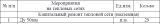 На МК СОШ в с. Успенка по ул. Полевой-39 - 28м 2000 г.: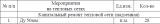 На МК в с. Сергиевск по ул. Ленина-91б - 2182м 2006 г.:На МК в с. Сергиевск по ул. Ленина-93 - 626м 2006 г.: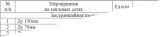 8.8Строительство и реконструкция насосных станций.Строительство насосных станций на территории с. п. Сергиевск не требуется.Глава 9.Предложения по переводу открытых систем теплоснабжения (горячего водоснабжения) в закрытые системы горячего водоснабжения.9.1Технико-экономическое обоснование предложений по типам присоединений теплопотребляющих установок потребителей (или присоединений абонентских вводов) к тепловым сетям, обеспечивающим перевод потребителей, подключенных к открытой системе теплоснабжения (горячего водоснабжения), на закрытую систему горячего водоснабжения.Источники тепловой энергии сельского поселения Сергиевск функционируют по закрытой системе теплоснабжения. Присоединения теплопотребляющих установок потребителей к тепловым сетям, обеспечивающим перевод потребителей, подключенных к открытой системе теплоснабжения (горячего водоснабжения), на закрытую систему горячего водоснабжения, до конца расчетного периода не ожидаются.9.2Выбор и обоснование метода регулирования отпуска тепловой энергии от источников тепловой энергии.Существуют три способа регулирования отпуска тепловой энергии:-качественный, заключающийся в регулировании отпуска теплоты за счет изменения температуры теплоносителя, при сохранении постоянным его расхода;-количественный, заключающийся в регулировании отпуска теплоты путем изменения расхода теплоносителя при постоянной температуре;-качественно-количественный, заключающийся в регулировании отпуска теплоты посредством одновременного изменения расхода и температуры теплоносителя;Применяемый в настоящее время в системах теплоснабжения сельского поселения Сергиевск качественный способ регулирования отпуска тепловой энергии обеспечивает стабильность гидравлического режима тепловой сети и возможность подключения абонентов по наиболее простой и недорогой зависимой схеме с элеватором. 9.3Предложения по реконструкции тепловых сетей для обеспечения передачи тепловой энергии при переходе от открытой системы теплоснабжения (горячего водоснабжения) к закрытой системе горячего водоснабжения.Открытые системы теплоснабжения сельского поселения Сергиевск отсутствуют. Реконструкции тепловых сетей для обеспечения передачи тепловой энергии при переходе от открытой системы теплоснабжения (горячего водоснабжения) к закрытой системе горячего водоснабжения не требуется.9.4Расчет потребности инвестиций для перевода открытой системы теплоснабжения (горячего водоснабжения) в закрытую систему горячего водоснабжения.Открытые системы теплоснабжения сельского поселения Сергиевск отсутствуют.Инвестиции для перевода открытой системы теплоснабжения (горячего водоснабжения) в закрытую систему горячего водоснабжения не требуются.9.5Оценка целевых показателей эффективности и качества теплоснабжения в открытой системе теплоснабжения (горячего водоснабжения) и закрытой системе горячего водоснабжения.Существуют следующие недостатки открытой системы теплоснабжения:-повышенные расходы тепловой энергии на отопление и ГВС;-высокие удельные расходы топлива и электроэнергии на производство тепловой энергии;-повышенные затраты на эксплуатацию котельных и тепловых сетей;-не обеспечивается качественное теплоснабжение потребителей из-за больших потерь тепла и количества повреждений на тепловых сетях;-повышенные затраты на химводоподготовку;-при небольшом разборе вода начинает остывать в трубах;Преимущества открытой системы теплоснабжения: поскольку используются сразу несколько теплоисточников, в случае повреждения на трубопроводе система проявляет живучесть – полной остановки циркуляции не происходит, потребителей длительное время удерживают на затухающей схеме.9.6Предложения по источникам инвестиций.Мероприятия по переводу открытых систем теплоснабжения (горячего водоснабжения) в закрытые системы горячего водоснабжения не запланированы.Инвестиции для этих мероприятий не требуются. Глава 10. Перспективные топливные балансы.10.1.Расчеты перспективных максимальных часовых и годовых расходов основного вида топлива для зимнего, летнего и переходного периодов, необходимого для обеспечения нормативного функционирования источников тепловой энергии на территории сельского поселения, по каждому источнику тепловой энергииОсновным видом топлива в котельных с. п. Сергиевск, является природный газ.Перспективные топливные балансы для каждого источника тепловой энергии, расположенного в границах сельского поселения по видам основного топлива представлены в таблице № 103.Таблица № 103 – Перспективные топливные балансы систем теплоснабжения с. п. Сергиевск на расчетный срок до 2033 г.Увеличение максимального расхода условного и натурального топлива до конца расчетного периода развития на Котельной № 2 в селе Сергиевск по ул. Карла Маркса-41а на 134,42 тыс. м3 (155,12 т у. т.) возможно в связи с увеличением тепловой нагрузки подлежащих реконструкции подключенных к котельной потребителей (административных зданий), согласно генплану, а также возможным подключением к котельной четырех перспективных объектов, попадающих в зону действия котельной.Увеличение максимального расхода условного и натурального топлива до конца расчетного периода развития на МК ДОУ «Радуга» в селе Сергиевск по ул. Северной-70 на 178,79 тыс. м3 (206,32 т у. т.) обусловлено увеличением тепловой нагрузки подлежащего реконструкции детского сада с увеличением его вместимости, согласно генплану.Увеличение максимального расхода условного и натурального топлива до конца расчетного периода развития на МК ДК в селе Боровка по ул. Юбилейной-34 на 3,32 тыс. м3 (3,83 т у. т.) обусловлено увеличением тепловой нагрузки подлежащего реконструкции сельского Дома культуры с увеличением вместимости зрительного зала, согласно генплану.На остальных источниках тепловой энергии, расположенных на территории сельского поселения Сергиевск, значения перспективных топливных балансов до 2033 года не изменятся, в связи с отсутствием подключения новых потребителей к данным системам теплоснабжения.10.2Расчеты по каждому источнику тепловой энергии нормативных запасов аварийных видов топлива.Аварийное топливо на котельных с. п. Сергиевск отсутствует.10.3Вид топлива, потребляемый источником тепловой энергии, в том числе с использованием возобновляемых источников энергии и местных видов топливаПодробная информация по используемым видам топлива приведена в пункте1.8 «Топливные балансы источников тепловой энергии и система обеспечения топливом» настоящего документа. Глава 11. Оценка надежности теплоснабжения.Для разработки данной главы были использованы Методические указания по анализу показателей, используемых для оценки надежности систем теплоснабжения, утвержденные приказом Министерства регионального развития Российской Федерации № 310 от 26.07.2013.Надежность теплоснабжения обеспечивается стабильной работой всех элементов системы теплоснабжения, а также внешних, по отношению к системе теплоснабжения, систем электроснабжения, водоснабжения, топливоснабжения источников тепловой энергии.Для определения надежности систем коммунального теплоснабжения по каждой котельной и по сельскому поселению в целом используются критерии, характеризующие состояние электроснабжения, водоснабжения, топливоснабжения источников теплоты, соответствие мощности теплоисточников и пропускной способности тепловых сетей расчетным тепловым нагрузкам, техническое состояние и резервирование тепловых сетей.Показатель надежности рассчитывается по формуле:Кнад  Кэ  Кв  Кт  Кб  Кр  Кс  Котк  Кнед  Кжn где:Кэ – надежность электроснабжения источника теплоты, Кв – надежность водоснабжения источника теплоты, Кт - надежность топливоснабжения источника теплоты,Кб – размер дефицита (соответствие тепловой мощности источников теплоты и пропускной способности тепловых сетей расчетным тепловым нагрузкам потребителей),Кр – коэффициент резервирования, который определяется отношением резервируемой на уровне центрального теплового пункта (квартала; микрорайона) расчетной тепловой нагрузки к сумме расчетных тепловых нагрузок подлежащих резервированию потребителей, подключенных к данному тепловому пункту.Кс – коэффициент состояния тепловых сетей, характеризуемый наличием ветхих, подлежащих замене трубопроводов.Котк - показатель интенсивности отказов тепловых сетей. Кнед - показатель относительного недоотпуска тепла Кж - показатель качества теплоснабжения.n - число показателей, учтенных в числителеДанные критерии зависят от наличия резервного электроснабжения, водоснабжения, топливоснабжения, состояния тепловых сетей, и определяются индивидуально для каждой системы теплоснабжения, в соответствии с «Организационно-методическими рекомендациями по подготовке к проведению отопительного периода и повышению надежности систем коммунального теплоснабжения в городах и населенных пунктах Российской Федерации» МДС 41- 6.2000, утвержденными приказом Госстроя РФ № 203 от 6.09.2000.Критерии и коэффициент надежности приведены в таблице № 104.Таблица № 104 - Критерии надежности систем теплоснабженияПоказатель надежности системы теплоснабжения каждой котельной с. п. Сергиевск (Кнад) определяется как:Кнад Кэ  Кв   Кт  Кб   Кр  КнедnКжПоказатель надежности системы теплоснабжения с. п. Сергиевск (Кнад) определяется как:Q  Ксист1 	 Qn  Ксист NКсист  1	над	над	надQ1 	 QnВ зависимости от полученных показателей надежности системы теплоснабжения с точки зрения надежности могут быть оценены как:•высоконадежные - более 0,9;•надежные - 0,75 - 0,89;•малонадежные - 0,5 - 0,74;•ненадежные - менее 0,5.Надежность систем теплоснабжения с. п. Сергиевск представлена в таблице № 105.Таблица № 105 - Надежность систем теплоснабжения с. п. СергиевскВыводы:-из приведенной таблицы № 105, следует что, системы теплоснабжения с. п. Сергиевск относятся к надежным (Кнад от 0,75 до 0,89) системам теплоснабжения. Глава 12. Обоснование инвестиций в строительство, реконструкцию и техническое перевооружение.12.1Оценка финансовых потребностей для осуществления строительства, реконструкции и технического перевооружения источников тепловой энергии и тепловых сетей.Финансовые затраты на строительство новых источников тепловой энергии представлены в таблице № 106. Оценка финансовых потребностей производилась на основании Прайс-листов, представленных в приложении 1.Таблица № 106 – Финансовые потребности на строительство новых котельных в сельского поселении Сергиевск (вариант 1 и вариант 2).Для строительства новых источников теплоснабжения в сельском поселении Сергиевск необходимы капитальные вложения в размере 25,34 млн. руб. (вариант 1 и вариант 2).Финансовые затраты на реконструкцию существующих источников тепловой энергии сельского поселения Сергиевск представлены в таблице № 107 (вариант 4). Таблица № 107 – Финансовые потребности на реконструкцию существующей котельной в с. Сергиевск (вариант 4).Для реконструкции существующего источников тепловой энергии с увеличением их установленной мощности в селе Сергиевск необходимы капитальные вложения в размере около 391,5 тыс. руб. (вариант 4).Оценка денежных затрат на строительство новых трубопроводов с пенополиуретановой изоляцией подготовлена с использованием Программного комплекса Estimate и ТСНБ-ТЕР-2001 Самарской области в редакции 2014 года и представлена в приложение 2.Финансовые затраты на строительство новых тепловых сетей представлены в таблице № 108 (вариант 1 и вариант 2).Таблица № 108 – Финансовые потребности на строительство новых тепловых сетей в сельском поселении Сергиевск (вариант 1 и вариант 2).Примечание: стоимость указана по среднерыночным ценам объектов аналогов. Конечная стоимость работ устанавливается после обследования теплофикационного оборудования, и составления проектно-сметной документации.Для строительства новых тепловых сетей общей протяженностью ориентировочно 1040 м (в однотрубном исчислении) необходимы капитальные вложения в размере 5,351 млн. руб. (вариант 1 и вариант 2).На территории с. п. Сергиевск реконструкция тепловых сетей от действующих источников не требуется.12.2Предложения по источникам инвестиций, обеспечивающих финансовые потребности.Финансирование мероприятий по реконструкции существующих источников тепловой энергии может осуществляться при наличии собственных средств у теплоснабжающей организации ООО «СКК» В соответствии с действующим законодательством и по согласованию с органами регулирования в тарифы теплоснабжающих и теплосетевых организаций может включаться инвестиционная составляющая, необходимая для реализации инвестиционных проектов развития системы теплоснабжения.Финансирование строительства новых котельных и тепловых сетей для теплоснабжения перспективных общественных зданий возможно из бюджетов различного уровня, при вхождении в соответствующие программы.12.3Расчеты эффективности инвестиций.Согласно утвержденному Генплану, Схема теплоснабжения сельского поселения Сергиевск разработана с учетом перспективного развития до 2033 года.Расчет инвестиций произведен на срок 11 лет (до 2033 г.). Ставка дисконтирования принята 7,75 %. Прогнозные индекс - дефляторы представлены в таблице № 109.Таблица № 109 – Прогнозные индекс – дефляторыЦеновые последствия для потребителей при реализации строительства источников тепловой энергии и тепловых сетей с. п. Сергиевск представлены в главе 14, таблица №.Глава 13. Индикаторы развития систем теплоснабжения с. п. Сергиевск.Индикаторы развития систем теплоснабжения с. п. Сергиевск представлены в таблице № 110.Таблица № 110 - Индикаторы развития систем теплоснабжения с. п. СергиевскГлава 14. Ценовые (тарифные) последствия.Ценовые последствия для потребителей при реализации строительства источников тепловой энергии и тепловых сетей с. п. Сергиевск представлены в таблиц 4 №111.Таблица № 111– Ценовые последствия для потребителей при реализации строительства источников тепловой энергии и тепловых сетей с. п. Сергиевск (ООО «СКК»)Изменение тарифа на тепловую энергию для потребителей ООО «СКК» при реализации строительства источников тепловой энергии и тепловых сетей с. п. Сергиевск представлено наглядно на рисунке № 46.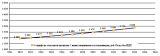 Рис. № 46 - Изменение тарифа на тепловую энергию для потребителей ООО «СКК»Глава 15. Реестр единых теплоснабжающих организаций15.1Реестр систем теплоснабжения, содержащий перечень теплоснабжающих организаций, действующих в каждой системе теплоснабжения, расположенных в границах с. п. СергиевскРеестр систем теплоснабжения, содержащий перечень теплоснабжающих организаций представлен в таблице № 112.Таблица № 112 - Реестр систем теплоснабжения, содержащий перечень теплоснабжающих организаций.15.2Реестр единых теплоснабжающих организаций, содержащий перечень систем теплоснабжения, входящих в состав единой теплоснабжающей организации.Реестр единых теплоснабжающих организаций, содержащий перечень систем теплоснабжения, представлен в таблице № 113.Таблица № 113 - Реестр единых теплоснабжающих организаций, содержащий перечень систем теплоснабжения.15.3 Основания, в том числе критерии, в соответствии с которыми теплоснабжающая организация определена единой теплоснабжающей организацией.В соответствии со статьей 2 п. 28 Федерального закона № 190 - ФЗ от 27.07.2010 «О теплоснабжении»: Единая теплоснабжающая организация в системе теплоснабжения (далее – единая теплоснабжающая организация)– теплоснабжающая организация, которая определяется в схеме теплоснабжения федеральным органом исполнительной власти, уполномоченным Правительством Российской Федерации на реализацию государственной политики в сфере теплоснабжения, или органом местного самоуправления на основании критериев и в порядке, которые установлены правилами организации теплоснабжения, утвержденными Правительством Российской Федерации.Решение по установлению единой теплоснабжающей организации осуществляется на основании критериев, установленных в правилах организации теплоснабжения, утверждаемых Правительством Российской Федерации.Порядок определения единой теплоснабжающей организации:–статус единой теплоснабжающей организации присваивается органам местного самоуправления или федеральным органом исполнительной власти при утверждении схемы теплоснабжения поселения, сельского округа, а в случае смены единой теплоснабжающей организации – при актуализации Схемы теплоснабжения;–в проекте Схемы теплоснабжения должны быть определены границы зон деятельности единой теплоснабжающей организации (организаций). Границы зоны деятельности единой теплоснабжающей организации определяется границами системы теплоснабжения, в отношении которой присваивается соответствующий статус.Критерии определения единой теплоснабжающей организации:–владение на праве собственности, или ином законном основании, источниками тепловой энергии с наибольшей совокупной установленной тепловой мощностью в границах зоны деятельности единой теплоснабжающей организации или тепловыми сетями, к которым непосредственно подключены источники тепловой энергии с наибольшей совокупной установленной тепловой мощностью, в границах зоны деятельности единой теплоснабжающей организации;–размер уставного (складочного) капитала хозяйственного товарищества или общества, уставного фонда унитарного предприятия должен быть не менее остаточной балансовой стоимости источников тепла и тепловых сетей, которыми указанная организация владеет на праве собственности или ином законом основании в границах зоны деятельности единой теплоснабжающей организации. Размер уставного капитала и остаточная балансовая стоимость имущества определяются по данным бухгалтерской отчетности на последнюю отчетную дату перед подачей заявки на присвоение статуса единой теплоснабжающей организации;–в случае наличия двух претендентов статус присваивается организации, способной в лучшей мере обеспечить надежность теплоснабжения в соответствующей системе теплоснабжения.Способность обеспечить надежность теплоснабжения определяется наличием у организации технической возможности и квалифицированного персонала по наладке, мониторингу, диспетчеризации, переключениям и оперативному управлению гидравлическими режимами, что обосновывается в схеме теплоснабжения.Единая теплоснабжающая организация обязана: –заключать и надлежаще исполнять договоры теплоснабжения со всеми обратившимися к ней потребителями тепловой энергии в своей зоне деятельности;–осуществлять мониторинг реализации схемы теплоснабжения и подавать в орган, утвердивший схему теплоснабжения, отчеты о реализации, включая предложения по актуализации схемы;–надлежащим образом исполнять обязательства перед иными теплоснабжающими и теплосетевыми организациями в зоне своей деятельности;–осуществлять контроль режимов потребления тепловой энергии в зоне своей деятельности.15.4Заявки теплоснабжающих организаций, поданные в рамках разработки проекта схемы теплоснабжения (при их наличии), на присвоение статуса единой теплоснабжающей организации.В момент разработки настоящей схемы на территории с. п. Сергиевск действует теплоснабжающая организация: ООО «Сервисная коммунальная компания».Организация обслуживают котельные в населенных пунктах с. п. Сергиевск Сергиевского района, имеет необходимый квалифицированный персонал по ремонту, наладке, обслуживанию, эксплуатации котельных и тепловых сетей. Имеется необходимая техника для проведения земляных работ, строительства и ремонта тепловых сетей. На основании критериев определения единой теплоснабжающей организации, установленных в правилах организации теплоснабжения, утвержденных Правительством Российской Федерации, предлагается определить теплоснабжающей организацией сельского поселения Сергиевск района Сергиевский: Общество с ограниченной ответственностью «Сервисная коммунальная компания».15.5Описание границ зон деятельности единой теплоснабжающей организации.Зона действия Общества с ограниченной ответственностью «Сервисная коммунальная компания» распространяется на территории сельского поселения Сергиевск.Глава 16. Реестр проектов Схемы теплоснабжения.16.1Перечень мероприятий по строительству, реконструкции или техническому перевооружению источников тепловой энергии.До конца расчетного периода запланированы мероприятия по строительству новых источников тепловой энергии (БМК № 1, БМК № 2, БМК № 3, БМК № 4, БМК № 5, БМК № 6, БМК № 7, БМК № 8, БМК № 9, БМК № 10), а также по перевооружению существующих источников тепловой энергии с увеличением их установленной мощности: МК ДОУ «Радуга» в с. Сергиевск по ул. Северной-70 и МК НФС в с. Сергиевск по ул. Гагарина-2б.Мероприятия по строительству новых источников тепловой энергии представлены в пункте 12.1, таблица № 106.Мероприятия по перевооружению существующего источника тепловой энергии представлены в пункте 12.1, таблица № 107.16.2Перечень мероприятий по строительству реконструкции и техническому перевооружению тепловых сетей и сооружений на них.До конца расчетного периода запланированы мероприятия по строительству новых трубопроводов с пенополиуретановой изоляцией для котельных блочно- модульного типа.Мероприятия по строительству новых трубопроводов представлены в пункте 12.1, таблица № 108.16.3Перечень мероприятий, обеспечивающих переход от открытых систем теплоснабжения (горячего водоснабжения) на закрытые системы горячего водоснабжения.Источники тепловой энергии сельского поселения Сергиевск функционируют по закрытой системе теплоснабжения.Глава 17. Замечания и предложения к проекту Схемы теплоснабжения.17.1 Перечень всех замечаний и предложений, поступивших при разработке, утверждении и актуализации Схемы теплоснабжения.При разработке, утверждении и актуализации Схемы теплоснабжения особые замечания и предложения не поступили.17.2Ответы разработчиков проекта Схемы теплоснабжения на замечания и предложения.При разработке, утверждении и актуализации Схемы теплоснабжения особые замечания и предложения не поступили.17.3 Перечень учтенных замечаний и предложений, а также реестр изменений, внесенных в разделы Схемы теплоснабжения и главы обосновывающих материалов к схеме теплоснабжения.Перечень учтенных замечаний и изменений, внесенных в разделы Схемы теплоснабжения, представлены в главе 18.Глава 18. Сводный том изменений, выполненных в Схеме теплоснабжения.Сводный том изменений, выполненных в Схеме теплоснабжения, представлен в таблице № 114.Таблица № 114 – Сводный том изменений, выполненных в Схеме теплоснабжения с. п. СергиевскПРИЛОЖЕНИЕ 1ПРАЙС-ЛИСТЫ, ИСПОЛЬЗУЕМЫЕ ДЛЯ РАСЧЕТА ИНВЕСТИЦИЙ В СТРОИТЕЛЬСТВО, РЕКОНСТРУКЦИЮ И ТЕХНИЧЕСКОЕ ПЕРЕВООРУЖЕНИЕ ИСТОЧНИКОВ ТЕПЛОВОЙ ЭНЕРГИИПРАЙС-ЛИСТ на 01.01.2022Сертифицированные Модульные отопительные котельные от 100 кВт до 1 МВт с котлами MICRO NEW. Базовая комплектация для отопления.Предложение на изготовление отдельно стоящей, пристроенной или крышной котельной предоставляется после получения от Заказчика заполненного опросного листа или технического задания на изготовление котельной. Закрытое Акционерное Общество «Котлостройсервис» Адрес: г. Самара, ул. Мичурина 52, офис 328 Телефон/факс: +7 (846) 302-14-11 - отдел продаж e-mail: kotelsamara2010@yandex.ruhttp://kotelsamara.ruПрайс-лист на котлы для размещения внутри зданияГазовые котлы отопления энергонезависимые, автоматика котлов (РГУ) РоссияГазовые котлы отопления энергозависимые, автоматика котлов Honeywell (США)ПРИЛОЖЕНИЕ 2ПРАЙС-ЛИСТЫ, ИСПОЛЬЗУЕМЫЕ ДЛЯ РАСЧЕТА ИНВЕСТИЦИЙ В СТРОИТЕЛЬСТВО, РЕКОНСТРУКЦИЮ И ТЕХНИЧЕСКОЕ ПЕРЕВООРУЖЕНИЕ ТЕПЛОВЫХ СЕТЕЙ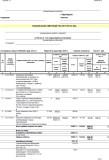 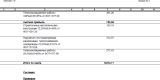 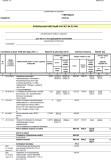 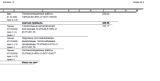 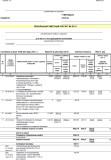 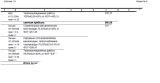 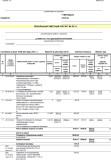 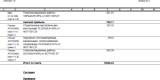 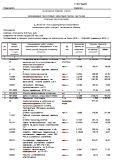 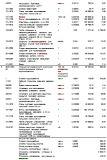 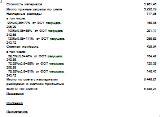 Администрациямуниципального района СергиевскийСамарской областиПОСТАНОВЛЕНИЕ«10» октября 2022г.                                                                                                                                                                                                 №1146Об утверждении  актуализированной схемы теплоснабжения сельского поселения Сургут муниципального района Сергиевский на 2023 по 2033 годыВ соответствии с Федеральным законом от 06.10.2003 года № 131-ФЗ «Об общих принципах организации местного самоуправления в Российской Федерации», Федеральным законом от 27.07.2010 года № 190-ФЗ «О теплоснабжении», постановлением Правительства Российской Федерации от 22.02.2012 г. №154 «О требованиях к схемам теплоснабжения, порядку их разработки и утверждения», Уставом муниципального района Сергиевский Самарской области, с учетом поступившего заключения о результатах публичных слушаний в сельском поселении  Сургут муниципального района Сергиевский Самарской области по обсуждению проекта актуализированной схемы теплоснабжения сельского поселения Сургут муниципального района Сергиевский, администрация муниципального района СергиевскийПОСТАНОВЛЯЕТ:1. Утвердить актуализированную схему теплоснабжения сельского  поселения Сургут муниципального района Сергиевский на 2023 по 2033 годы согласно приложению к настоящему постановлению.  2. Опубликовать настоящее постановление в газете «Сергиевский вестник» и разместить на официальном сайте Администрации муниципального района Сергиевский в информационно-телекоммуникационной сети «Интернет» - http://www.sergievsk.ru.3. Настоящее постановление вступает в силу со дня его официального опубликования4.  Контроль за исполнением настоящего постановления оставляю за собой.Глава муниципального района СергиевскийА. И. ЕкамасовПриложениек постановлению администрации  муниципального района Сергиевский  Самарской областиот 10.10.2022 г.№ 1146СХЕМА ТЕПЛОСНАБЖЕНИЯ (АКТУАЛИЗАЦИЯ) СЕЛЬСКОГО ПОСЕЛЕНИЯ СУРГУТ МУНИЦИПАЛЬНОГО РАЙОНА СЕРГИЕВСКИЙ САМАРСКОЙ ОБЛАСТИ НА ПЕРИОД 2022 - 2033 ГГ.2022 г.СодержаниеВведение	6Раздел 1. Показатели существующего и перспективного спроса на тепловую энергию (мощность) и теплоноситель в установленных границах территории сельского поселения	15Раздел 2. Существующие и перспективные балансы тепловой мощности источников тепловой энергии и тепловой нагрузки потребителей24Раздел 3. Существующие и перспективные балансы теплоносителя.	37Раздел 4. Основное положение мастер-плана развития систем теплоснабжения с.п. Сургут	39Раздел	5. Предложения по строительству, реконструкции, техническому перевооружению и (или) модернизации источников тепловой энергии.	40Раздел 6. Предложения по строительству, реконструкции и (или) модернизации тепловых сетей.	45Раздел 7. Предложения по переводу открытых систем теплоснабжения (горячего водоснабжения) в закрытые системы горячего водоснабжения	48Раздел 8. Перспективные топливные балансы.	49Раздел	9. Инвестиции в строительство,   реконструкцию,   техническое перевооружение и (или) модернизацию	51Раздел	10.   Решение о присвоении статуса единой теплоснабжающей организации.	54Раздел 11. Решения о распределении тепловой нагрузки между источниками тепловой энергии	57Раздел 12. Решение по бесхозяйным тепловым сетям	58Раздел 13. Синхронизация схемы теплоснабжения со схемой газоснабжения и газификации субъекта Российской Федерации и (или) поселения, схемой и программой развития электроэнергетики, а также со схемой водоснабжения и водоотведения	60Раздел 14.  Индикаторы, развития систем теплоснабжения с.п. Сургут	63Раздел 15. Ценовые (тарифные) последствия	65ОБОЗНАЧЕНИЯ И СОКРАЩЕНИЯОбосновывающие материалы – обосновывающие материалы к схеме теплоснабжения, являющиеся ее неотъемлемой частью, разработанные в соответствии с п. 23 Требований к схемам теплоснабжения (утверждены постановлением Правительства Российской Федерации от 22.02.2012 № 154).с.п. Сургут – сельское поселение Сургут.п. – поселок.ООО «СКК» – Общество с ограниченной ответственностью «Сервисная коммунальная компания»ПВ – промышленная (техническая) вода.ППР – планово-предупредительный ремонт.ППУ – пенополиуретан. СО – система отопления. ТС – тепловая сеть.ТСО – теплоснабжающая организация. ТЭР – топливно-энергетические ресурсы. УУТЭ – узел учета тепловой энергии.ХВО – химводоочистка.ЭР – энергетический ресурсы.ЭСМ – энергосберегающие мероприятия.РНИ – режимно – наладочные испытания.Цель работы – разработка схемы теплоснабжения с.п. Сургут, в том числе: подробный анализ существующего состояния системы теплоснабжения сельского поселения, ее оптимизация и планирование.Схема теплоснабжения сельского поселения разрабатывается с целью обеспечения надежного и качественного теплоснабжения потребителей при минимально возможном негативном воздействии на окружающую среду с учетом прогноза градостроительного развития до 2033 года. Схема теплоснабжения должна определить стратегию и единую политику перспективного развития системы теплоснабжения сельского поселения.Нормативные документы•Федеральный закон от 27.07.2010 № 190-ФЗ «О теплоснабжении»;•Постановление Правительства Российской Федерации от 22.02.2012 №154 «О требованиях к схемам теплоснабжения, порядку их разработки и утверждения» с изменениями и дополнениями от 07.10.2014 г., 18.03.2016 г., 03.04.2018 г., 16.03.2019 г.•Постановление Правительства РФ от 08.08.2012 № 808 «Об организации теплоснабжения в Российской Федерации и о внесении изменений в некоторые акты Правительства Российской Федерации» (вместе с «Правилами организации теплоснабжения в Российской Федерации»);•Градостроительный кодекс Российской Федерации;•Федеральный закон от 23.11.2009 № 261-ФЗ «Об энергосбережении и о повышении энергетической эффективности и о внесении изменений в отдельные законодательные акты Российской Федерации»;•Федеральный закон от 07.12.2011 № 416-ФЗ «О водоснабжении и водоотведении» в части требований к эксплуатации открытых систем теплоснабжения;•Федеральный закон от 07.12.2011 № 417-ФЗ «О внесении изменений в законодательные акты Российской Федерации в связи с принятием федерального закона «О водоснабжении и водоотведении» в части внесения изменений в закон «О теплоснабжении»;•Приказ Министерства Энергетики РФ от 5 марта 2019 г. №212 «Об утверждении Методических указаний по разработке схем теплоснабжения»;•СНиП 41-02-2003 «Тепловые сети»;•СП 41-101-95 «Проектирование тепловых пунктов»;•ПТЭ электрических станций и сетей (РД 153-34.0-20.501-2003);•РД 50-34.698-90 «Комплекс стандартов и руководящих документов на автоматизированные системы»;•МДС81-35.2004 «Методика определения стоимости строительной продукции на территории Российской Федерации»;•МДС 81-33.2004 «Методические указания по определению величины накладных расходов в строительстве».Исходные данныеИсходными данными для разработки схемы теплоснабжения являются сведения:-генеральный план с.п. Сургут;-данные, предоставленные организацией ООО «Сервисная Коммунальная Компания».ВведениеСергиевский район расположен на северо-востоке Самарской области. Это один из крупнейших сельских районов Самарской области. Согласно закону Самарской области «Об установлении границ муниципального района Сергиевский Самарской области» от 28.12.2004 года N 181-ГД, установлены границы района:-на севере с Челно-Вершинским и Шенталинским;-на востоке с Исаклинским и Похвистневским;-на юге с Кинель-Черкасским и Красноярским;-на западе с Елховским и Кошкинским.Сельское поселение Сургут расположено в центральной части муниципального района Сергиевский Самарской области.Границы сельского поселения Сургут установлены согласно закону Самарской области № 45-ГД от 25.02.2005 «Об образовании городского и сельских поселений в пределах муниципального района Сергиевский Самарской области, наделении их соответствующим статусом и установлении их границ» (в ред. Закона Самарской области от 11.10.2010 N 106-ГД).Сельское поселение Сургут муниципального района Сергиевский Самарской области, включает:-посёлок Сургут.Существующая численность населения сельского поселения Сургут по состоянию на 01.01.2020 г. составляет 4 713 человек.Сельское поселение Сургут граничит с сельскими поселениями Сергиевского муниципального района:-на западе с с.п. Светлодольск,-на севере с с.п. Сергиевск;-на востоке с с.п. Серноводск;-на юге с г.п. Суходол.Расположение с.п. Сургут представлено на рисунке 1.Рисунок 1 - Расположение с.п. Сургут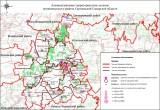 КлиматСельское поселение Сургут расположено в умеренно-континентальном климатическом поясе, с холодной малоснежной зимой, короткой весной и осенью и жарким сухим летом. Минимальная температура воздуха зимнего периода достигает– 48°С. Продолжительность безморозного периода составляет в среднем 133 дня. Устойчивое промерзание почвы наблюдается в конце ноября начале декабря. Средняя глубина промерзания почвы составляет 79 см, наибольшая – 152 см, наименьшая-69 см.По количеству выпадающих осадков поселение относится к зоне умеренного увлажнения. Среднегодовое количество осадков составляет 480 мм/год. В теплый период года осадков выпадает больше, чем в холодный.Появление устойчивого снежного покрова наблюдается в среднем в третьей декаде ноября. Наибольшая толщина снежного покрова достигает 40 см. Снег лежит до середины апреля.Преобладающими ветрами в зимний период являются южные и юго- западные, в летний - северные, северо-восточные и северо-западные.Максимальная температура воздуха летнего периода достигает +40°С.Характерной особенностью климата является быстрое нарастание температуры воздуха весной. Наиболее теплый месяц в году июль.Геоморфология и рельефВ геоморфологическом отношении рассматриваемая территория относится к провинции Высокого Заволжья, характерной особенностью которой является изрезанность долинами рек.В речных долинах распространены аккумулятивные и эрозионные террасы. Последние развиты в тех местах, где реки пересекают тектонические поднятия. В отличие от аккумулятивных, эрозионные террасы сложены коренными породами.Сергиевский район отличается разнообразием рельефа. В формировании современного рельефа принимали участие многочисленные факторы. К ним относятся тектонические движения земной коры, неоднократные отступления и наступления морских вод, а также эрозионные процессы. Пониженные участки рельефа в паводковый период затапливаются.Для всей территории района, сложенной пермскими и карбонатными породами, характерно развитие карстовых форм рельефа. Но особенно энергично карст развивается в местах распространения гипса и гипсоносной толщи. Широкое развитие карстовых воронок особенно характерно для южных, юго-восточных и юго-западных склонов Сергиевской и Якушкинской возвышенностей. Карстовые воронки встречаются группами и в одиночку. По своему размеру они бывают большие и малые, глубокие и мелкие. Почти все воронки, расположенные на склонах возвышенностей, сухие. Воронки, вытянутые в цепочку, часто дают начало образованию оврагов.Карст в районе различен как по возрасту, так и по форме. Более древний карст приурочен к абсолютным отметкам выше 150-160 м и развит в прослоях гипса и доломита верхнеказанского подъяруса верхней перми. Современный карст приурочен к отметкам ниже 150 м и развит в гипсах и ангидритах с прослоями доломитов.По своей морфологии эти два карста резко различны. Склоны воронок древнего карста пологие, заросшие. Размеры их различные, диаметр (по верху) достигает 50-60 м. Воронки современного карста асимметричные, с крутыми, порой отвесными склонами, в которых обнажаются гипсы и доломиты. Эти воронки образуют большие группы, расположенные по склонам возвышенностей. Диаметр их по верху от 3 до 20 м, глубина - от 1,5 до 15-20 м. Цепи воронок, как одного, так и другого карста, указывают направления движения инфильтрационных вод.Карстовые воронки развиты также в поймах и руслах рек, где часто можно наблюдать провалы и западины, которые способствуют образованию озер различных размеров и глубины. Примером таких озер могут служить озеро Тепловка в пойме реки Сок, воронки округлой формы сечением 3-8 м в пойме реки Сургут (глубиной 5-8 м), а в долине реки Шунгут воронкой провального типа является озеро Голубое, глубина которого достигает 21 м. Карст в районе курорта Сергиевска часто обнаруживается и в скважинах, что подтверждалось провалами бурового инструмента на различных глубинах.Верхнепермские отложения представлены осадочными породами казанского и татарского ярусов. Породы казанского яруса – это в основном песчаники, алевролиты, доломиты с прослоями известняков, реже глин. Выше по разделу преобладают доломиты, известняки и мергели. В породах встречаются прослои и линзы гипсов.Отложения татарского яруса представлены в основном песчано-глинистыми породами. Выше по разделу преобладают глины. Среди прослоев глин залегают нефтеносные горизонты.Четвертичные отложения представлены среднеплейстоценовыми, верхнеплейстоценовыми и голоценовыми осадками. Области развития плейстоценовых осадков приурочены к речным долинам и представлены суглинками с прослоями песков, глин, мелкого щебня и гравия. Отложения голоценового возраста представлены аллювием современных пойм и русел рек и ручьев, делювием склонов, пролювием балок и оврагов, озерными и болотными образованиями. Аллювиальные отложения состоят из суглинистого материала, содержащего линзы плохо отсортированных песков и большого количества щебня и гальки. Делювиальные отложения представлены желто-бурыми, красно-бурыми и коричнево-бурыми суглинками, иногда содержащими щебень карбонатных пород.Болотные образования наблюдаются в пределах надпойменных террас рек. Отложения представлены торфами, реже илистыми суглинками, содержащими большое количество растительных остатков. Озерные отложения развиты в пределах природных и искусственных водоемов (старицы, пруды, карстовые озера) и представлены илами и сапропелями, содержащими редкие растительные остатки.Гидрографическая сетьПо территории сельского поселения Сургут протекают реки Сок и Сургут.Полезные ископаемыеНа территории проектирования месторождений полезных ископаемых не выявлено.Почвы и растительный покровСергиевский район расположен в зоне лесостепи Высокого Заволжья. С преобладанием в ландшафте элементов степи. Наибольшее распространение на территории района имеют участки луговых и каменистых степей. Луговые степи сопровождают леса, образуя поляны и опушки, а каменистые степи чаще встречаются по склонам холмов, сыртов и речных долин.В границах поселения преобладающими типами почв являются черноземы обыкновенные, черноземы типичные, иногда с участием серых лесных почв.Факторы почвообразования, свойственные зоне лесостепи Высокого Заволжья, в пределах которой находится территория рассматриваемого района, обусловили господствующее развитие почв черноземного типа. При этом преобладающими почвами являются серые лесные, черноземы типичные, выщелоченные, типичные остаточно-карбонатные, в основном тяжелого механического состава.В условиях достаточного увлажнения (под пологом леса и вблизи него) сформировались черноземы оподзоленные или темно-серые и серые почвы. Почвы богаты калием, бедны фосфором.В настоящее время имеются значительные площади сосновых лесов на относительно выровненных платообразных склонах. Степные участки в настоящее время в большинстве распаханы.Планировочная структура сельского поселения СургутПланировочная структура сельского поселения Сургут определяется следующими факторами: особенностями гидрографии и рельефа территории, улично-дорожной сетью населённых пунктов. Разработка генерального плана сельского поселения предусматривается с учетом сложившейся планировочной структуры посёлка Сургут, наличия свободных территорий, отвечающих градостроительным требованиям.Посёлок исторически сложился у места слияния рек Сургут и Сок, русло реки Сургут является северо-восточной границей посёлка. Вдоль русла реки расположилась историческая часть жилой застройки. С южной стороны западнее реки Сургут на территорию посёлка входит трасса железнодорожной ветки «Кротовка – Серные воды». Вдоль железной дороги с западной стороны размещены площадки различных производственных предприятий. С западной стороны поселения в направлении север-юг проходит трасса автодороги межрегионального значения "Урал" - Сергиевск - Челно-Вершины.Через   поселок,    по    направлению    с    востока    на    запад,    проходит «исторический вал» - Новозакамская линия. Линия – состоявшая из рва и вала. В настоящее остатки земляных сооружений вала не просматриваются и частично застроены жилой индивидуальной застройкой, гаражами и сараями.Таким образом территория для развития зоны градостроительного использования сельского поселения Сургут очень ограничена.Жилая зонаЖилые зоны предназначены для размещения жилой застройки разных типов, а также отдельно стоящих, встроенных или пристроенных объектов социального и культурно-бытового обслуживания населения, культовых зданий, стоянок автомобильного транспорта, промышленных, коммунальных и складских объектов, для которых не требуется установление санитарно-защитных зон и деятельность которых не оказывает вредное воздействие на окружающую среду.В существующей жилой зоне посёлка Сургут можно выделить застройку разных типов:-зона застройки индивидуальными и двухквартирными (блокированными) жилыми домами с приусадебными участками – преобладающий тип застройки посёлка;-зона застройки малоэтажными жилыми домами – двух, трёхэтажными многоквартирными без приквартирных участков, расположена в квартале, ограниченном улицами Первомайская, Улица №1, Улица №2, территорией школы, а также на улице Молодёжная, улице Победы, улице Кооперативная. В этом же квартале расположены объекты дошкольного и общего образования.Общая площадь существующей жилой зоны составляет 285,357 га.Общая площадь жилищного фонда в сельском поселении Сургут составляет 71800 кв. м, муниципальный фонд сельского поселения составляет 3530 кв.м, частный фонд составляет 66600 кв. м.Средняя обеспеченность общей площадью в расчете на одного человека составляет 14,9 кв. м/чел.Общественно – деловая зонаОбщественно-деловая зона предназначена для размещения объектов здравоохранения, культуры, торговли, общественного питания, бытового обслуживания, коммерческой деятельности, а также образовательных учреждений среднего профессионального образования, административных, учреждений, культовых зданий и иных строений и сооружений, стоянок автомобильного транспорта, центров деловой финансовой, общественной активности.В посёлке Сургут нет цельного, сформированного общественно-делового центра. Объекты общественного, социального, коммунально-бытового, торгового назначения находятся в разных частях посёлка.На улице Кооперативная в центральной части посёлка расположено здание СДК.Торговые объекты в основном расположены вдоль улицы Сквозная. Администрация поселения находится на улице Первомайская.Общая площадь участков зоны составляет 2,2838 га.Производственная и коммунально-складская зоныЗемельные участки в составе производственных и коммунально-складских зон предназначены для застройки промышленными, коммунально-складскими, иными предназначенными для этих целей производственными объектами.Производственная зона сельского поселения Сургут занимает значительную часть территории в границах населённого пункта 83,2465 га.Наличие большого количества производственных объектов обусловлено хорошими транспортными связями. Большая часть предприятий расположена вдоль улицы Сквозная, автомобильной дороги регионального значения «Урал» - Сергиевск – Челно-Вершины», а также железнодорожной ветки «Кротовка – Серные Воды».Производственная зона сельского поселения Сургут сформирована на нескольких площадках.-в границах улиц Строителей, Сквозная, Проезд №6. В этой зоне расположены производственные объекты пищевого профиля – мясокомбинат, хлебозавод, а также коммунальные объекты - складские территории;-в границах улиц Сургутская. Сквозная, Заводская, Юбилейная. В этой зоне расположены производственные объекты пищевого профиля – Сургутский масло-сырный завод, комбикормовый завод.-в границах улиц Сквозная, Первомайская, Проезд№7 расположена производственно-коммунального профиля, с автотранспортными предприятиями;-в границах улиц сквозная, Кирпичная, в западной части посёлка у трассы автодороги «Урал»- Сергиевск – Челно-Вершины - производственная зона с базами строительных материалов и техники;-в западной части посёлка, на пересечении автодорог «Урал»- Сергиевск – Челно-Вершины» и «Сергиевск – Неровновка» расположен асфальто-бетонный завод и с внешней стороны границы посёлка предприятия по ремонту автодорог.Близость производственных зон к жилым зонам, в ряде случаев ограничивает развитие предприятий, так как с увеличением мощности предприятия возможно увеличение размера санитарно защитной зоны. В этом случае возникает необходимость выноса предприятия за пределы селитебной территории.В санитарно-защитной зоне промышленных, коммунальных и складских объектов не допускается размещение жилых домов, дошкольных общеобразовательных учреждений, учреждений здравоохранения, учреждений отдыха, физкультурно-оздоровительных и спортивных сооружений. садоводческих, дачных и огороднических кооперативов, а также производство сельскохозяйственной продукции.Раздел 1. Показатели существующего и перспективного спроса на тепловую энергию (мощность) и теплоноситель в установленных границах территории сельского поселения.Раздел 1.1 Существующие отапливаемые площади строительных фондов и приросты отапливаемой площади строительных фондов по расчетным элементам территориального деления с разделением объектов строительства на многоквартирные дома, индивидуальные жилые дома, общественные здания и производственные здания промышленных предприятий.Согласно Градостроительному кодексу, основным документом, определяющим территориальное развитие сельского поселения Сургут, является его генеральный план.Проектом генерального плана с.п. Сургут выделены два этапа освоения территории и реализации мероприятий:1этап: краткосрочный (строительство объектов жилой зоны) – 2023 г.;2этап: долгосрочный (строительство и реконструкция объектов жилой и общественно-деловой зоны) – 2033 г.Согласно генеральному плану, новое многоквартирное и индивидуальное жилищное строительство предлагается вести в границах с.п. Сургут.Развитие жилой зоны до 2023 года в поселке Сургут планируется на следующих площадках:-на площадке № 1, расположенной в южной части поселка, общей площадью территории – 41,66 га (планируется размещение 114 участков под индивидуальное жилищное строительство, ориентировочная общая площадь жилищного фонда – 17100 кв.м, расчётная численность населения – 342 человека);Развитие жилой зоны до 2033 года в поселке Сургут планируется на следующих площадках:-на площадке № 2, расположенной в западной части поселка, общей площадью территории – 31,27 га (планируется размещение 165 участков под индивидуальное жилищное строительство, ориентировочная общая площадь жилищного фонда – 24750 кв.м, расчётная численность населения – 495 человек);-на площадке № 3, расположенной в восточной части поселка, общей площадью территории – 8,54 га (планируется размещение 50 участков под индивидуальное жилищное строительство, ориентировочная общая площадь жилищного фонда – 7500 кв.м, расчётная численность населения – 150 человека);-на площадке № 4, расположенной по ул. Кооперативная, (планируется размещение двух трехэтажных девятиквартирных жилых дома, ориентировочная общая площадь жилищного фонда – 1620 кв.м, расчётная численность населения – 54 человека);- на площадке № 5, расположенной на продолжении пер. Строителей и ул. № 2 (планируется размещение двух трехэтажных восемнадцатиквартирных жилых дома, ориентировочная общая площадь жилищного фонда – 3240 кв.м, расчётная численность населения – 108 человек).Согласно проекту генерального плана в сельском поселении Сургут планируется реконструкция нескольких объектов общественно-деловой зоны, а также зарезервированы площадки под строительство новых объектов социальной инфраструктуры: п. СургутНа расчетный срок (до 2033 г.) Реконструкция:-школьного спортивного зала, ул. Первомайская, 22;-сельского дома культуры с библиотекой, ул. Кооперативная, 3. Строительство:-дошкольного образовательного учреждения на 80 мест, площадка № 2;-общеобразовательного учреждения начального общего образования, совмещенное с дошкольным образовательным учреждением, на 115 мест, площадка № 2;-дошкольного образовательного учреждения на 80 мест, площадка № 1;-детской школы искусств на 65 мест, площадка № 1;-комбината школьного питания, квартал промзоны в границах улиц 1-10, проезд 1, проезд 2, проезд 4;-бассейна с площадью ванны 500 кв.м, площадка № 1;-культурно-досугового центра на 900 мест, площадка № 1;-физкультурно-оздоровительного комплекса, площадка № 1;-раздевалки на 100 мест, с двумя санузлами, буфетом, гардеробом, ул. №1;-пожарного депо на 2 машины, площадка № 2;-предприятия коммунально-бытового обслуживания с прачечной на 150 кг белья в смену, химчисткой на 50 кг белья в смену, ул. Дорога №2.Согласно данным Генерального плана сельского поселения Сургут планируется построить 11 общественных зданий и реконструировать 2 объекта соцкультбыта. Обеспечить тепловой энергией данных потребителей предлагается за счет строительства и установки новых источников тепловой энергии - котельных блочно-модульного типа и автономных источников (котлов различной модификации).Приросты строительных фондов, а также площадки перспективного строительства под жилую зону п. Сургут, представлены на рисунке 1.1.1.Рисунок 1.1.1 – Территория п. Сургут с площадками под жилую зону и выделенными объектами перспективного строительства и реконструкции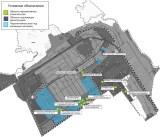 1.2Существующие и перспективные объемы потребления тепловой энергии (мощности) и теплоносителя с разделением по видам теплопотребления в каждом расчетном элементе территориального деления.На территории с.п. Сургут действуют 4 отопительные котельные, эксплуатируемые ООО «Сервисная Коммунальная Компания», расположенные в п. Сургут.Весь жилой индивидуальный фонд, который не подключен к данным котельным, обеспечивается теплом от собственных теплоисточников — это котлы различной модификации, для нужд отопления и горячего водоснабжения.Потребители тепловой энергии от котельных ООО «СКК» в сельском поселении Сургут подключены к тепловым сетям по зависимой схеме. Тепловая энергия используется на цели отопления. Описание потребителей и значения тепловых нагрузок, представлены в таблице 1.2.1.Таблица 1.2.1 - Значения потребляемой тепловой мощности при расчетных температурах наружного воздуха в с.п. СургутЗначения прироста тепловой нагрузки перспективных объектов ИЖС определены в соответствии с СНиП 23-02-2003 «Тепловая защита зданий». Потребляемая тепловая мощность существующих индивидуальных жилых домов сельского поселения Сургут рассчитана по укрупненным показателям и представлена в таблице 1.2.2.Таблица 1.2.2 – Значения потребляемой тепловой мощности ИЖС с.п. Сургут, Гкал/ч.Прирост тепловой нагрузки перспективных объектов ИЖС составляет 3, 041 Гкал/ч. Теплоснабжение существующих индивидуальных жилых домов осуществляется от собственных котлов. Согласно данным ГП перспективную нагрузку ИЖС планируется обеспечить так же от индивидуальных источников. Значения тепловой нагрузки перспективных общественных зданий сельского поселения Сургут представлены в таблице 1.2.3.Таблица 1.2.3 – Значения потребляемой тепловой мощности перспективных общественных зданий с.п. СургутСогласно данным генерального плана сельского поселения Сургут к 2033 году планируется построить 11 общественных зданий, расчетная тепловая нагрузка перспективных объектов строительства сельского поселения Сургут составит всего 4,01625 Гкал/ч.Таблица 1.2.4 – Значения потребляемой тепловой мощности перспективных малоэтажных жилых домов с.п. СургутТаблица 1.2.5 – Тепловая нагрузка и прирост тепловой нагрузки с.п. Сургут в зонах действия систем теплоснабжения, Гкал/ч.Теплоснабжение перспективных объектов социального и культурно- бытового назначения, планируемых к размещению на территории с.п. Сургут, предлагается осуществить от новых источников тепловой энергии – котельных блочно-модульного типа и от индивидуальных источников тепловой энергии.1.3Существующие и перспективные объемы потребления тепловой энергии (мощности) и теплоносителя объектами, расположенными в производственных зонах, на каждом этапе.Объекты, расположенные в производственных зонах с.п. Сургут и охваченные теплоснабжением от действующих котельных, отсутствуют. Теплоснабжение производственных зон осуществляется от собственных источников, размещенных на территориях предприятий. Изменение производственных зон и их перепрофилирование, а также прирост потребления тепловой энергии (мощности) и теплоносителя производственных зон в ГП не предусматривается.1.4Существующие и перспективные величины средневзвешенной плотности тепловой нагрузки в каждом расчетном элементе территориального деления, зоне действия каждого источника тепловой энергии, каждой системе теплоснабжения по поселению.Изменение величины средневзвешенной плотности тепловой нагрузки в каждом расчетном элементе территориального деления, зоне действия каждого источника тепловой энергии не предусматривается.Раздел 2. Существующие и перспективные балансы тепловой мощности источников тепловой энергии и тепловой нагрузки потребителей.2.1 Существующие и перспективные зоны действия систем теплоснабжения и источников тепловой энергии.На территории с.п. Сургут действуют 4 отопительные котельные, эксплуатируемые ООО «Сервисная Коммунальная Компания», расположенные в п. Сургут. Общая установленная мощность котельных в сельском поселении Сургут составляет 8,4237 Гкал/ч, годовая выработка тепловой энергии около 11021,045 Гкал.Источники комбинированной выработки тепловой и электрической энергии с.п. Сургут отсутствуют.Котельная СДК п. Сургут, ул. Кооперативная, 3Котельная СДК п. Сургут расположена по адресу: Самарская область, Сергиевский район, п. Сургут, ул. Кооперативная, 3.Котельная является автономной, находится на обслуживании ООО «СКК». Для периодического обслуживания оборудования котельной имеется обученный персонал.В настоящее время в котельной установлено два котла марки Микро-100 и один котел Микро-95. Тип топливных горелок POLIDORO. Котлоагрегаты Микро-100 введены в эксплуатацию в 2003 году, котлоагрегат Микро-95 введен в эксплуатацию в 2017 году. Производительность каждого котлоагрегата, согласно паспортным данным, составляет 0,086 Гкал/ч, 0,0817 Гкал/ч. Общая производительность котельной 0,2537 Гкал/ч.Газ является основным видом топлива на котельной. Резервное топливо не предусмотрено. Котельная работает в отопительный сезон. Ограничения тепловой мощности котельной отсутствуют.Тепловые сети двухтрубные, симметричные, проложены подземным и надземным способом. Тип изоляции скорлупа, ППУ. Протяженность тепловых сетей составляет 495,0 м. Температурный график – 80/60 ºС.Котельная «Индийская» п. Сургут, ул. Первомайская, 2АКотельная «Индийская» п. Сургут расположена по адресу: Самарская область, Сергиевский район, п. Сургут, ул. Первомайская, 2А. Котельная является централизованной, находится на обслуживании ООО «СКК». Котельная работает с постоянным присутствием обслуживающего персонала. Для периодического обслуживания оборудования котельной имеется обученный персонал.В настоящее время в котельной установлено два котла марки Revoterm- 3000T. Тип топливных горелок 1В-5к. Котлоагрегаты Revoterm-3000T введены в эксплуатацию в 1998 году. Производительность каждого котлоагрегата, согласно паспортным данным, составляет 2,58 Гкал/ч. Общая производительность котельной 5,16 Гкал/ч.Газ является основным видом топлива на котельной. Резервное топливо не предусмотрено. Котельная отпускает тепловую энергию в горячей воде на нужды отопления потребителей по закрытой схеме. В котельной предусмотрена система химводоочистки, производительностью 10 м3/ч. Ограничения тепловой мощности котельной отсутствуют.Тепловые сети двухтрубные, симметричные. Протяженность тепловых сетей составляет 4571,5 м. Температурный график – 80/60 ºС.Котельная СХТ п. Сургут, ул. Сквозная, 35.Котельная СХТ п. Сургут расположена по адресу: Самарская область, Сергиевский район, п. Сургут, ул. Сквозная, 35.Котельная является централизованной, находится на обслуживании ООО «СКК». Котельная работает с постоянным присутствием обслуживающего персонала. Для периодического обслуживания оборудования котельной имеется обученный персонал.В настоящее время в котельной установлено два котла марки Lavart 1500R. Тип топливных горелок CIB Unigaz R75A. Котлоагрегаты Lavart 1500R введены в эксплуатацию в 2016 году. Производительность каждого котлоагрегата, согласно паспортным данным, составляет 1,29 Гкал/ч. Общая производительность котельной 2,58 Гкал/ч.Газ является основным видом топлива на котельной. Резервное топливо не предусмотрено. Котельная отпускает тепловую энергию в горячей воде на нужды отопления потребителей по закрытой схеме, с установкой пластинчатого теплообменника фирмы «РИДАН НН-47», мощностью 300кВт. В котельной предусмотрена система химводоочистки, производительностью 5 м3/ч. Ограничения тепловой мощности котельной отсутствуют.Тепловые сети двухтрубные, симметричные. Протяженность тепловых сетей составляет 2670,0 м. Температурный график – 80/60 ºС.Котельная СОШ п. Сургут, ул. Первомайская, 22Котельная СОШ п. Сургут расположена по адресу: Самарская область, Сергиевский район, п. Сургут, ул. Первомайская, 22.Котельная является автономной, находится на обслуживании ООО «СКК». Для периодического обслуживания оборудования котельной имеется обученный персонал.В настоящее время в котельной установлено два котла марки Микро-200 и один котел Микро-100. Тип топливных горелок POLIDORO. Котлоагрегаты введены в эксплуатацию в 2001 году. Производительность котла Микро-200, согласно паспортным данным, составляет 0,172 Гкал/ч, производительность котла Микро-100, составляет 0,086 Гкал/ч. Общая производительность котельной 0,430 Гкал/ч.Газ является основным видом топлива на котельной. Резервное топливо не предусмотрено. Котельная работает в отопительный сезон. Ограничения тепловой мощности котельной отсутствуют.Тепловые сети двухтрубные, симметричные, проложены подземным и надземным способом. Тип изоляции стекловата, оцинкованный лист. Протяженность тепловых сетей составляет 87,0 м. Температурный график – 80/60 ºС.Теплоснабжение перспективных объектов социального и культурно- бытового назначения, планируемых к размещению на территории с.п. Сургут, предлагается осуществить от новых источников тепловой энергии – котельных блочно-модульного типа и от индивидуальных источников тепловой энергии.Описание перспективных источников тепловой энергии в с.п. Сургут представлено в таблице 2.1.1.Таблица 2.1.1 – Перспективные источники теплоснабжения с.п. СургутСуществующие и перспективные зоны теплоснабжения действующих котельных и планируемых блочно-модульных источников тепловой энергии, расположенных на территории п. Сургут, представлены на рисунках 2.1.1, 2.1.2.Рисунок 2.1.1 – Зоны теплоснабжения существующих котельных, действующих на территории п. Сургут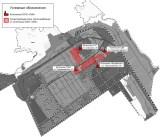 Рисунок 2.1.2 – Перспективная зона теплоснабжения планируемого блочно-модульного источника тепловой энергии, действующего на территории п. Сургут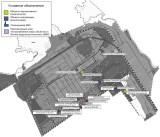 2.2Существующие и перспективные зоны действия индивидуальных источников тепловой энергии.Потребители, за исключением тех которые подключены к существующим котельным с.п. Сургут, используют индивидуальные источники тепловой энергии.Существующая индивидуальная жилая застройка с.п. Сургут оборудована автономными газовыми котлами. Проектируемую жилую индивидуальную застройку планируется обеспечить тепловой энергией аналогично - от индивидуальных котлов различных модификаций.Перспективные зоны действия индивидуальных источников тепловой энергии п. Сургут находятся:-на площадке № 1, расположенной в южной части поселка;-на площадке № 2, расположенной в западной части поселка;-на площадке № 3, расположенной в восточной части поселка.Существующие зоны действия индивидуальных источников тепловой энергии п. Сургут, представлены на рисунке 2.2.1.Перспективные зоны действия индивидуального теплоснабжения п. Сургут, представлены на рисунке 2.2.2.Рисунок 2.2.1 – Существующие зоны действия индивидуальных источников тепловой энергии п. Сургут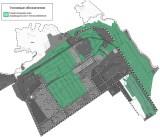 Рисунок 2.2.2 – Перспективные зоны индивидуального теплоснабжения п.Сургут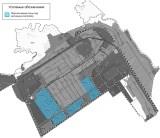 2.3Существующие и перспективные балансы тепловой мощности и тепловой нагрузки потребителей в зонах действия источников тепловой энергии.Показатели тепловой мощности и перспективной тепловой нагрузки существующих и планируемых систем теплоснабжения сельского поселения Сургут представлены в таблицах 2.3.1 - 2.3.5.Таблица 2.3.1 – Значения тепловой мощности системы теплоснабжения от котельной СДК п. Сургут, ул. Кооперативная, 3, ООО «СКК», Гкал/чТаблица 2.3.2 – Значения тепловой мощности системы теплоснабжения от котельной «Индийская» п. Сургут, ул. Первомайская, 2А, ООО «СКК», Гкал/чТаблица 2.3.3 – Значения тепловой мощности системы теплоснабжения от котельной СХТ п. Сургут, ул. Сквозная, 35, ООО «СКК», Гкал/чТаблица 2.3.4 – Значения тепловой мощности системы теплоснабжения от котельной СОШ п. Сургут, ул. Первомайская, 22, ООО «СКК», Гкал/чТаблица 2.3.5 – Балансы тепловой мощности и перспективной тепловой нагрузки планируемых источников теплоснабжения с.п. СургутИзменение значений балансов тепловой мощности и перспективной тепловой нагрузки котельной СОШ п. Сургут, ул. Первомайская, 22 обусловлено вводом в эксплуатацию дополнительного котла «Микро-100», так как на данный момент наблюдается дефицит тепловой мощности данного источника теплоснабжения.Значения балансов тепловой мощности и перспективной тепловой нагрузки котельной СДК п. Сургут, ул. Кооперативная, 3, котельной «Индийская» п. Сургут, ул. Первомайская, 2А, котельной СХТ п. Сургут, ул. Сквозная, 35 не изменятся, в связи с отсутствием подключения перспективных потребителей к данным системам теплоснабжения.Теплоснабжение новых потребителей с.п. Сургут будет осуществляться от перспективных источников тепловой энергии – котельных блочно-модульного типа и от индивидуальных источников тепловой энергии.2.4Перспективные балансы тепловой мощности источников тепловой энергии и тепловой нагрузки потребителей, если зона действия источника тепловой энергии расположена в границах двух или более поселений.Источники тепловой энергии, расположенные в границах двух или более поселений на территории с.п. Сургут отсутствуют.2.5Радиус эффективного теплоснабжения.В соответствии с федеральным законом «О теплоснабжении» радиусом эффективного теплоснабжения называется максимальное расстояние от теплопотребляющей установки до ближайшего источника тепловой энергии в системе теплоснабжения, при превышении которого подключение теплопотребляющей установки к данной системе теплоснабжения нецелесообразно по причине увеличения совокупных расходов в системе теплоснабжения.Для котельных с.п. Сургут, расширение зон действия которых согласно генеральному плану не планируется, радиусом эффективного теплоснабжения считается фактический радиус действия.Таблица 2.5.1 – Радиусы теплоснабжения котельных с.п. СургутРаздел 3. Существующие и перспективные балансы теплоносителя.3.1 Существующие и перспективные балансы производительности водоподготовительных установок и максимального потребления теплоносителя теплопотребляющими установками потребителей.Перспективные балансы тепловой мощности источников тепловой энергии и тепловой нагрузки потребителей разработаны в соответствии с Требованиям к схемам теплоснабжения. Балансы производительности водоподготовительных установок составлены для каждого из вариантов развития системы теплоснабжения сельского поселения Сургут.В результате разработки в соответствии Требований к схеме теплоснабжения должны быть решены следующие задачи:-установлены перспективные объемы теплоносителя, необходимые для передачи теплоносителя от источника до потребителя в каждой зоне действия источников тепловой энергии;-составлен баланс производительности ВПУ и подпитки тепловой сети и определены резервы и дефициты производительности ВПУ, в том числе и в аварийных режимах работы системы теплоснабжения.Расчетные расходы теплоносителя в тепловых сетях в зависимости от планируемых тепловых нагрузок, принятых температурных графиков и перспективных планов по строительству (реконструкции) тепловых сетей по рассматриваемым периодам представлены в таблице 3.1.1.Таблица 3.1.1 – Перспективные балансы теплоносителя систем теплоснабжения с.п. Сургут на расчетный срок до 2033 г.Значения перспективных балансов теплоносителя существующих котельных с.п. Сургут не изменятся, в связи с отсутствием подключения перспективных потребителей к данным системам теплоснабжения и изменения объемов теплоносителя в тепловых сетях.Раздел 4. Основное положение мастер-плана развития систем теплоснабжения с.п. Сургут.4.1Описание сценариев развития теплоснабжения.При разработке сценариев развития систем теплоснабжения сельского поселения Сургут учитывались климатический фактор и техническое состояние существующего оборудования теплоисточников и тепловых сетей.Первый вариант развитияПервый вариант развития предполагает использование существующих источников тепловой энергии для теплоснабжения потребителей сельского поселения Сургут.Второй вариант развитияВторой вариант развития предполагает строительство собственных источников тепловой энергии – котельных блочно - модульного типа.4.2Обоснование выбора приоритетного сценари 	развития теплоснабжения.В данной схеме рассматривается второй вариант перспективного развития системы теплоснабжения.Первый вариант развития систем теплоснабжения нецелесообразно использовать для объектов административно - общественного назначения, которые не входят в радиус эффективного теплоснабжения сельского поселения Сургут. Объекты, которые попадают в радиус эффективного теплоснабжения, подключают к существующим источникам тепловой энергии, если на них имеется запас тепловой мощности.В остальных случаях целесообразно использовать второй вариант развития систем теплоснабжения.Раздел 5. Предложения по новому строительству, реконструкции, техническому перевооружению и (или) модернизации источников тепловой энергии.5.1Предложения по строительству источников тепловой энергии, обеспечивающих перспективную тепловую нагрузку на осваиваемых территориях поселения, для которых отсутствует возможность или целесообразность передачи тепловой энергии от существующих или реконструируемых источников тепловой энергии.Согласно ГП, объекты перспективного   строительства   на   территории с.п. Сургут планируется обеспечить тепловой энергией от проектируемых теплоисточников. Для культбыта – отопительные модули, встроенные или пристроенные котельные, с автоматизированным оборудованием, с высоким КПД. В целях экономии тепловой энергии и, как следствие, экономии расхода газа, в проектируемых зданиях культбыта, применять автоматизированные системы отопления, вентиляции и горячего водоснабжения. В автоматизированных тепловых пунктах устанавливать устройства попогодного регулирования. Тепловые сети от отопительных модулей до потребителей, выполнять в надземном варианте, с применением труб в современной теплоизоляции.Теплоснабжение перспективных объектов социального и культурно- бытового назначения, планируемых к размещению на территории с.п. Сургут, предлагается осуществить от новых источников тепловой энергии – котельных блочно-модульного типа и от индивидуальных источников тепловой энергии.Описание перспективных источников тепловой энергии в с.п. Сургут представлено в таблице 5.1.1.Весь жилой индивидуальный фонд обеспечивается теплом от собственных теплоисточников – это котлы различной модификации, для нужд отопления и горячего водоснабжения. Строительство источника централизованного теплоснабжения и тепловых сетей для ИЖС экономически нецелесообразно в связи с низкой плотностью тепловой нагрузки и низких нагрузках конечных потребителей.В связи с недостаточной тепловой мощностью основного котельного оборудования источника теплоснабжения СОШ п. Сургут, ул. Первомайская, 22, планируется ввод в эксплуатацию дополнительного котла «Микро-100».Вследствие истечения нормативного срока эксплуатации котлоагрегатов котельной СДК п. Сургут, ул. Кооперативная, 3, планируется техническое перевооружение основного котельного оборудования с полной заменой двух котлов «Микро-100», введенных в эксплуатацию в 2003 г., на аналогичные.Вследствие истечения нормативного срока эксплуатации котлоагрегатов котельной «Индийская» п. Сургут, ул. Первомайская, 2А, планируется техническое перевооружение основного котельного оборудования с полной заменой двух котлов Revoterm-3000T, введенных в эксплуатацию в 1998 г., на аналогичные.Вследствие истечения нормативного срока эксплуатации котлоагрегатов котельной СОШ п. Сургут, ул. Первомайская, 22, планируется техническое перевооружение основного котельного оборудования с полной заменой двух котлов «Микро-200» и одного котла «Микро-100», введенных в эксплуатацию в 2001 г., на аналогичные.Согласно генеральному плану, п. Сургут газифицирован; по газопроводам низкого давления газ подаётся потребителям, которыми являются: население, использующее газ в бытовых целях, а также в качестве топлива для источников теплоснабжения и горячего водоснабжения, и коммунально-бытовые потребители.Таблица 5.1.1 – Перспективные источники теплоснабжения с.п. Сургут5.2Предложения по реконструкции источников тепловой энергии, обеспечивающих перспективную тепловую нагрузку в существующих и расширяемых зонах действия источников тепловой энергии.Теплоснабжение новых потребителей с.п. Сургут будет осуществляться от новых источников тепловой энергии – котельных блочно-модульного типа и от индивидуальных источников тепловой энергии – автономных котлов различной модификации.Подключение перспективных потребителей тепловой энергии к существующим системам теплоснабжения осуществляться не будет, поэтому необходимость в реконструкции источников тепловой энергии в целях обеспечения перспективной тепловой нагрузки отсутствует.5.3Предложения по техническому перевооружению и (или) модернизации источников тепловой энергии с целью повышения эффективности работы систем теплоснабжения в с.п. Сургут.Техническое перевооружение источников тепловой энергии с целью повышения эффективности работы систем теплоснабжения не планируется.5.4Графики совместной работы источников тепловой энергии, функционирующих в режиме комбинированной выработки электрической и тепловой энергии и котельных, меры по выводу из эксплуатации, консервации и демонтажу избыточных источников тепловой энергии, а также источников тепловой энергии, выработавших нормативный срок службы в случае, если продление срока службы технически невозможно или экономически нецелесообразно.Источники тепловой энергии, функционирующие в режиме комбинированной выработки электрической и тепловой энергии, на территории с.п. Сургут отсутствуют.Вывод из эксплуатации, консервация и демонтаж избыточных источников тепловой энергии не планируется, в связи с отсутствием таких объектов в с.п. Сургут.Критерием отказа служит нарушение прочности и герметичности котла, не являющиеся результатом прогара поверхности нагрева. Критерий предельного состояния – прогар поверхности нагрева.-В котельной СДК п. Сургут, ул. Кооперативная, 3 установлено два котла марки Микро-100 и один котел Микро-95. Котлоагрегаты Микро-100 введены в эксплуатацию в 2003 году, котлоагрегат Микро-95 введен в эксплуатацию в 2017 году.-В котельной «Индийская» п. Сургут, ул. Первомайская, 2А установлено два котла марки Revoterm-3000T. Котлоагрегаты Revoterm-3000T введены в эксплуатацию в 1998 году.-В котельной СХТ п. Сургут, ул. Сквозная, 35 установлено два котла марки Lavart 1500R. Котлоагрегаты Lavart 1500R введены в эксплуатацию в 2016 году.-В котельной СОШ п. Сургут, ул. Первомайская, 22 установлено два котла марки Микро-200 и один котел Микро-100. Котлоагрегаты введены в эксплуатацию в 2001 году.5.5Меры по выводу из эксплуатации, консервации и демонтажу избыточных источников тепловой энергии, а также источников тепловой энергии, выработавших нормативный срок службы, в случае если продление срока службы технически невозможно или экономически нецелесообразно.Вывод из эксплуатации, консервация и демонтаж избыточных источников тепловой энергии на территории с.п. Сургут не планируется.5.6Меры по переоборудованию котельных в источники комбинированной выработки электрической и тепловой энергии.Переоборудование существующих котельных в с.п. Сургут в источники комбинированной выработки электрической и тепловой энергии нецелесообразно, в связи с достаточной обеспеченностью электроэнергией в с.п. Сургут.5.7. Меры по переводу котельных, размещенных в существующих и расширяемых зонах действия источников комбинированной выработки тепловой и электрической энергии, в пиковый режим работы для каждого этапа, в том числе график перевода.Источники комбинированной выработки тепловой и электрической энергии в с.п. Сургут отсутствуют.5.8Температурный график отпуска тепловой энергии для каждого источника тепловой энергии или группы источников в системе теплоснабжения, работающей на общую тепловую сеть.В соответствии со СНиП 41-02-2003 регулирование отпуска теплоты от источников тепловой энергии предусматривается качественное по нагрузке отопления согласно графику изменения температуры воды в зависимости от температуры наружного воздуха. Централизация теплоснабжения всегда экономически выгодна при плотной застройке в пределах данного района. С повышением степени централизации теплоснабжения, как правило, повышается экономичность выработки тепла, снижаются начальные затраты и расходы по эксплуатации источников теплоснабжения, но одновременно увеличиваются начальные затраты на сооружение тепловых сетей и эксплуатационные расходы на транспорт тепла.Режим   работы    системы    теплоснабжения    сельского    поселения Сургут запроектирован на температурный график 80/60ºС.5.9Предложения по перспективной установленной тепловой мощности каждого источника тепловой энергии с учетом аварийного и перспективного резерва тепловой мощности с предложениями по утверждению срока ввода в эксплуатацию новых мощностей.Предложения по перспективной установленной тепловой мощности каждого источника тепловой энергии представлены в п. 2.4.5.10Предложения по вводу новых и реконструкции существующих источников тепловой энергии с использованием возобновляемых источников энергии, а также местных видов топлива.Основным видом топлива для котельных с.п. Сургут является природный газ.Раздел 6. Предложения по строительству, реконструкции и (или) модернизации тепловых сетей.6.1Предложения по строительству, реконструкции и (или) модернизации тепловых сетей, обеспечивающих перераспределение тепловой нагрузки из зон с дефицитом располагаемой тепловой мощности источников тепловой энергии в зоны с резервом располагаемой тепловой мощности источников тепловой энергии (использование существующих резервов).Реконструкция и строительство тепловых сетей, обеспечивающих перераспределение тепловой нагрузки из зон с дефицитом тепловой мощности в зоны с избытком тепловой мощности (использование существующих резервов) в с.п. Сургут не требуется.6.2Предложения по новому строительству тепловых сетей для обеспечения перспективных приростов тепловой нагрузки во вновь осваиваемых районах поселения под жилищную, комплексную или производственную застройку.Обеспечить тепловой энергией новых потребителей предлагается от индивидуальных источников энергии и за счет строительства и установки новых источников тепловой энергии – котельных блочно-модульного типа, следовательно будет осуществляться строительство новых тепловых сетей в с.п. Сургут.Для теплоснабжения ряда перспективных объектов социального и культурно-бытового назначения предлагается строительство распределительных тепловых сетей от блочно-модульных котельных. Характеристики участков новых распределительных тепловых сетей от перспективных блочно-модульных котельных представлены в таблице 6.2.1.Таблица 6.2.1 – Характеристики участков новых распределительных тепловых сетей от перспективных блочно-модульных котельныхНа территории с.п. Сургут для подключения перспективных объектов строительства к новым блочно-модульным котельным планируется строительство тепловых сетей общей протяженностью ориентировочно 820 м (в однотрубном исчислении). Способ прокладки – надземная.6.3Предложения по новому строительству, реконструкции и (или) модернизации тепловых сетей, обеспечивающие условия, при наличии которых существует возможность поставок тепловой энергии потребителям от различных источников тепловой энергии при сохранении надежности теплоснабжения.Строительства тепловых сетей, обеспечивающих условия, при наличии которых существует возможность поставок тепловой энергии потребителям от различных источников тепловой энергии при сохранении надежности теплоснабжения в с.п. Сургут не требуется.6.4Предложения по строительству, реконструкции и (или) модернизации тепловых сетей для повышения эффективности функционирования системы теплоснабжения, в том числе за счет перевода котельных в пиковый режим работы или ликвидации.Строительство или реконструкция тепловых сетей в с.п. Сургут для повышения эффективности функционирования системы теплоснабжения, за счет перевода котельных в пиковый режим работы или ликвидации котельных, не требуется.6.5Предложения по строительству, реконструкции и (или) модернизации тепловых сетей для обеспечения нормативной надежности и безопасности теплоснабжения потребителей.Строительство и реконструкция тепловых сетей для обеспечения нормативной надежности и безопасности теплоснабжения не требуется.  Раздел 7. Предложения по переводу открытых систем теплоснабжения (горячего водоснабжения) в закрытые системы горячего водоснабжения.7.1Предложения по переводу существующих открытых систем теплоснабжения (горячего водоснабжения) в закрытые системы горячего водоснабжения, для осуществления которого необходимо строительство индивидуальных и (или) центральных тепловых пунктов при наличии у потребителей внутридомовых систем горячего водоснабжения.Существуют три способа регулирования отпуска тепловой энергии:-качественный, заключающийся в регулировании отпуска теплоты за счет изменения температуры теплоносителя при сохранении постоянным его расхода;-количественный, заключающийся в регулировании отпуска теплоты путем изменения расхода теплоносителя при постоянной температуре;-качественно-количественный, заключающийся в регулировании отпуска теплоты посредством одновременного изменения расхода и температуры теплоносителя;Применяемый в настоящее время в системе теплоснабжения сельского поселения Сургут качественный способ регулирования отпуска тепловой энергии обеспечивает стабильность гидравлического режима тепловой сети и возможность подключения абонентов по наиболее простой и недорогой зависимой схеме с элеватором.7.2Предложения по переводу существующих открытых систем теплоснабжения (горячего водоснабжения) в закрытые системы горячего водоснабжения, для осуществления которого отсутствует необходимость строительства индивидуальных и (или) центральных тепловых пунктов по причине отсутствия у потребителей внутридомовых систем горячего водоснабжения.Источники тепловой энергии сельского поселения Сургут функционируют по закрытой системе теплоснабжения. Присоединения теплопотребляющих установок потребителей к тепловым сетям, обеспечивающим перевод потребителей, подключенных к открытой системе теплоснабжения (горячего водоснабжения), на закрытую систему горячего водоснабжения, до конца расчетного периода не ожидаются.Раздел 8. Перспективные топливные балансы.8.1Перспективные топливные балансы для каждого источника тепловой энергии, расположенного в границах поселения по видам основного, резервного и аварийного топлива.Основным видом топлива в котельных с.п. Сургут является природный газ.Резервное топливо не предусмотрено проектом.Перспективные топливные балансы для каждого	источника тепловой энергии, расположенного в границах поселения, представлены в таблице 8.1.1.Таблица 8.1.1 – Перспективные топливные балансы систем теплоснабжения с.п. Сургут на расчетный срок до 2033 г.                Значения перспективных показателей топливных балансов существующих систем теплоснабжения с.п. Сургут не изменятся, в связи с отсутствием подключения новых потребителей к данным системам теплоснабжения.8.2Потребляемые источником тепловой энергии виды топлива, включая местные виды топлива, а также используемые возобновляемые источники энергии.Основной вид топлива в с.п. Сургут - природный газ.8.3Виды топлива (в случае, если топливом является уголь, - вид используемого угля в соответствии с Межгосударственным стандартом ГОСТ 25543-2013 «Угли бурые, каменные и антрациты. Классификация по генетическим и технологическим параметрам»), их долю и значение низшей теплоты сгорания топлива, используемые для производства тепловой энергии по каждой системе теплоснабжения.Основной вид топлива в с.п. Сургут - природный газ.8.4Преобладающий в поселении вид топлива, определяемый по совокупности всех систем теплоснабжения, находящихся в соответствующем поселении.Основной вид топлива в с.п. Сургут - природный газ.8.5 Приоритетное направление развития топливного баланса поселения.Основной вид топлива в с.п. Сургут - природный газ.Раздел 9. Инвестиции в строительство, реконструкцию, техническое перевооружение и (или) модернизацию.9.1Предложения по величине необходимых инвестиций в новое строительство, реконструкцию, техническое перевооружение и (или) модернизацию источников тепловой энергии.Финансовые затраты на строительство новых источников тепловой энергии представлены в таблице 9.1.1. Оценка финансовых потребностей производилась на основании Прайс-листов, представленных в приложении 1.Таблица 9.1.1 – Финансовые потребности на строительство новых котельных в с.п. СургутДля строительства новых источников теплоснабжения в сельском поселении Сургут необходимы капитальные вложения в размере 24,294 млн. руб.Финансовые затраты на реконструкцию существующих источников тепловой энергии с.п. Сургут представлены в таблице 9.1.2.Таблица 9.1.2 – Финансовые потребности на реконструкцию существующих котельных в с.п. Сургут9.2 Предложения по величине необходимых инвестиций в строительство, реконструкцию, техническое перевооружение и (или) модернизацию тепловых сетей, насосных станций и тепловых пунктов.Оценка	денежных затрат на строительство новых трубопроводов с пенополиуретановой изоляцией производилась по укрупненным нормативам цены строительства НЦС 81-02-13-2022. Наружные тепловые сети. (Таблица 13-14-002)Финансовые затраты на строительство новых тепловых сетей представлены в таблице 9.2.1.Таблица 9.2.1 – Финансовые потребности на строительство новых тепловых сетей в с.п. СургутПримечание: стоимость указана по среднерыночным ценам объектов аналогов. Конечная стоимость работ устанавливается после обследования теплофикационного оборудования, и составления проектно-сметной документации.Для строительства новых тепловых сетей общей протяженностью ориентировочно 820 м (в однотрубном исчислении) необходимы капитальные вложения в размере 7,696 млн. руб.9.3Решения по величине инвестиций в строительство, реконструкцию, техническое перевооружение и (или) модернизацию в связи с изменениями температурного графика и гидравлического режима работы системы теплоснабжения.Инвестиции в строительство, реконструкцию и техническое перевооружение в связи с изменениями температурного графика и гидравлического режима работы системы теплоснабжения не требуются.9.4Предложения по величине необходимых инвестиций для перевода открытой системы теплоснабжения (горячего водоснабжения) в закрытую систему горячего водоснабжения.Мероприятия по переводу открытой системы теплоснабжения (горячего водоснабжения) в закрытую систему горячего водоснабжения не запланированы. Инвестиции для этих мероприятий не требуются.Раздел 10. Решение о присвоении статуса единой теплоснабжающей организации.10.1.Решение об присвоении статуса единой теплоснабжающей организации.В соответствии со статьей 4 (пункт 2) Федерального закона от 27 июля 2010 г. № 190-ФЗ "О теплоснабжении" Правительство Российской Федерации сформировало Правила организации теплоснабжения, утвержденные Постановлением от 8 августа 2012 г. № 808, предписывающие выбор единых теплоснабжающих организаций.Статус единой теплоснабжающей организации присваивается теплоснабжающей и (или) теплосетевой организации решением органа местного самоуправления при утверждении или актуализации схемы теплоснабжения поселения.В проекте схемы теплоснабжения были представлены показатели, характеризующие существующую систему теплоснабжения на территории сельского поселения Сургут.Статья 2 пункт 7 Правил организации теплоснабжения устанавливает критерии присвоения статуса единой теплоснабжающей организации:•владение на праве собственности или ином законном основании источниками тепловой энергии с наибольшей совокупной установленной тепловой мощностью в границах зоны деятельности единой теплоснабжающей организации или тепловыми сетями, к которым непосредственно подключены источники тепловой энергии с наибольшей совокупной установленной тепловой мощностью в границах зоны деятельности единой теплоснабжающей организации;•размер уставного (складочного) капитала хозяйственного товарищества или общества, уставного фонда унитарного предприятия должен быть не менее остаточной балансовой стоимости источников тепла и тепловых сетей, которыми указанная организация владеет на праве собственности или ином законом основании в границах зоны деятельности единой теплоснабжающей организации. Размер уставного капитала и остаточная балансовая стоимость имущества определяются по данным бухгалтерской отчетности на последнюю отчетную дату перед подачей заявки на присвоение статуса единой теплоснабжающей организации;•способность в лучшей мере обеспечить надежность теплоснабжения в соответствующей системе теплоснабжения.ООО «Сервисная Коммунальная Компания» осуществляет деятельность по производству и передаче тепловой энергии в с.п. Сургут. В хозяйственном ведении организации находятся 4 котельные, расположенные в п. Сургут.Организация имеет необходимый персонал и техническое оснащение для осуществления эксплуатации и проведения ремонтных работ объектов производства и передачи тепловой энергии.На основании критериев определения единой теплоснабжающей организации, установленных в правилах организации теплоснабжения, утвержденных Правительством Российской Федерации, предлагается определить единой теплоснабжающей организацией сельского поселения Сургут Общество с ограниченной ответственностью «Сервисная Коммунальная Компания», муниципального района Сергиевский Самарской области».10.2Реестр зон деятельности единой теплоснабжающей организации.Зона действия ООО «Сервисная Коммунальная Компания» распространяется на территории сельского поселения Сургут.10.3Основания, в том числе критерии, в соответствии с которыми теплоснабжающая организация определена единой теплоснабжающей организацией.В соответствии со статьей 4 (пункт 2) Федерального закона от 27 июля 2010 г. № 190-ФЗ "О теплоснабжении" Правительство Российской Федерации сформировало Правила организации теплоснабжения, утвержденные Постановлением от 8 августа 2012 г. № 808, предписывающие выбор единых теплоснабжающих организаций.10.4Информация о поданных теплоснабжающими организациями заявках на приостановление статуса единой теплоснабжающей организации.Информация о поданных теплоснабжающими организациями заявках на приостановление статуса единой теплоснабжающей организации отсутствует. 10.5Реестр единых теплоснабжающих организаций, содержащий перечень систем теплоснабжения, входящих в состав единой теплоснабжающей организации.Реестр единых теплоснабжающих организаций, содержащий перечень систем теплоснабжения, представлен в таблице 10.5.1.Таблица 10.5.1 – Реестр единых теплоснабжающих организаций, содержащий перечень систем теплоснабженияРаздел 11. Решения о распределении тепловой нагрузки между источниками тепловой энергии.11.1 Решение об определении единой теплоснабжающей организации.В сельском поселении Сургут распределение тепловой нагрузки между источниками не планируется. Источники тепловой энергии между собой технологически не связаны.Распределение тепловой нагрузки между источниками тепловой энергии определяется в соответствии со статьей. 18. федерального закона от 27.07.2010 № 190-ФЗ «О теплоснабжении».Статья 18 Федерального закона от 27 июля 2010 года № 190-ФЗ: «Для распределения тепловой нагрузки потребителей тепловой энергии все теплоснабжающие организации, владеющие источниками тепловой энергии в данной системе теплоснабжения, обязаны представить в уполномоченный орган заявку, содержащую сведения:1)о количестве тепловой энергии, которую теплоснабжающая организация обязуется поставлять потребителям и теплоснабжающим организациям в данной системе теплоснабжения;2)об объеме мощности источников тепловой энергии, которую теплоснабжающая организация обязуется поддерживать;3)о действующих тарифах в сфере теплоснабжения и прогнозных удельных переменных расходах на производство тепловой энергии, теплоносителя и поддержание мощности».Раздел 12. Решение по бесхозяйным тепловым сетям.На момент разработки настоящей схемы теплоснабжения в границах сельского поселения Сургут Самарской области не выявлено участков бесхозяйных тепловых сетей.В случае обнаружения таковых в последующем, необходимо руководствоваться Статья 15, пункты 6, 6.5, 6.6 Федерального закона от 27 июля 2010 года № 190-ФЗ. (изм. Федеральным законом на 30 декабря 2021 года №438- ФЗ).Статья 15, пункт 6 Федерального закона от 27 июля 2010 года № 190-ФЗ ( изм. Федеральным законом на 30 декабря 2021 года №438-ФЗ): « В течение шестидесяти дней с даты выявления бесхозяйного объекта теплоснабжения орган местного самоуправления поселения обязан обеспечить проведение проверки соответствия бесхозяйного объекта теплоснабжения требованиям промышленной безопасности, экологической безопасности, пожарной безопасности, требованиям безопасности в сфере теплоснабжения, требованиям к обеспечению безопасности в сфере электроэнергетики проверки наличия документов, необходимых для безопасной эксплуатации объекта теплоснабжения, обратиться в орган, осуществляющий государственную регистрацию права на недвижимое имущество для принятия на учет бесхозяйного объекта теплоснабжения, а также обеспечить выполнение кадастровых работ в отношении такого объекта теплоснабжения. Датой выявления бесхозяйного объекта теплоснабжения считается дата составления акта выявления бесхозяйного объекта теплоснабжения по форме, утвержденной органом местного самоуправления поселения.»Статья 15, пункт 6.5 Федерального закона от 27 июля 2010 года № 190-ФЗ ( изм. Федеральным законом на 30 декабря 2021 года №438-ФЗ): «С даты выявления бесхозяйного объекта теплоснабжения и до определения организации по содержанию и обслуживанию орган местного самоуправления поселения отвечает за соблюдение требований безопасности при техническом обслуживании бесхозяйного объекта теплоснабжения. После определения организации по содержанию и обслуживанию за соблюдение требований безопасности при техническом обслуживании бесхозяйного объекта теплоснабжения отвечает такая организация. Датой определения организации по содержанию и обслуживанию считается дата вступления в силу решения об 65 определении организации по содержанию и обслуживанию, принятого органом местного самоуправления поселения.»Статья 15, пункт 6.6 Федерального закона от 27 июля 2010 года № 190-ФЗ ( изм. Федеральным законом на 30 декабря 2021 года №438-ФЗ): «Орган регулирования обязан включить затраты на содержание, ремонт, эксплуатацию бесхозяйных объектов теплоснабжения, тепловая мощность которых распределена в отношении тепловой нагрузки потребителей тепловой энергии, подключенных к системе теплоснабжения в соответствии с утвержденной схемой теплоснабжения, в тарифы соответствующей организации на следующий период регулирования».Раздел 13. Синхронизация схемы теплоснабжения со схемой газоснабжения и газификации субъекта Российской Федерации и (или) поселения, схемой и программой развития электроэнергетики, а также со схемой водоснабжения и водоотведения.13.1Описание решений (на основе утвержденной региональной (межрегиональной) программы газификации жилищно-коммунального хозяйства, промышленных и иных организаций) о развитии соответствующей системы газоснабжения в части обеспечения топливом источников тепловой энергии.Посёлок Сургут – а/цИсточником газоснабжения сетевым природным газом посёлка является АГРС №111. По подземному газопроводам высокого давления менее 1,2 МПа из стали Ǿ 150-200 мм газ поступает в ГРП№6 (муниц.собст.), двухниточное, с регулятором РДГ-50В/40-2 шт. и РДГ-50Н/40, где снижается до 0,3-0,6 МПа и до низкого давления. По газопроводу высокого давления 0,3-0,6 МПа газ подаётся и в ШГРП№54, №55, №25, №23, №73, №68, №61, №56, №57, №62, №63, №29, №24, №21, №26, №30, №52 и в качестве топлива для теплоисточников.По газопроводам низкого давления газ подаётся потребителям на хозбытовые цели и в качестве топлива для теплоисточников.Прокладка газопроводов низкого давления на опорах. Трубы стальные.Общая протяженность сетей газоснабжения- в.д (менее 1,2 МПа) Ǿ200, 150 мм –1,777 км. Трубы – сталь.- в.д (0,3-0,6 МПа) Ǿ 50-200 мм –6,835 км. Трубы – сталь.- н.д- 63,559 км. Ǿ20-260 мм. Трубы – сталь.13.2 Описание проблем организации газоснабжения источников тепловой энергии.Основным видом топлива в котельных с.п. Сургут является природный газ. Топливо на данные источники теплоснабжения поступает по существующим системам газораспределения и газопотребления. Проблемы с организацией газоснабжения существующих источников тепловой энергии отсутствуют.13.3 Предложения по корректировке, утвержденной (разработке) региональной (межрегиональной) программы газификации жилищно-коммунального хозяйства,	промышленных и иных организаций для обеспечения согласованности такой программы с указанными в схеме теплоснабжения решениями о развитии источников тепловой энергии и систем теплоснабжения.Основное топливо для предлагаемых к строительству источников теплоснабжения, в настоящей Схеме, планируется природный газ.Корректировка программы газификации жилищно-коммунального хозяйства в связи с развитием источников тепловой энергии не требуется.13.4. Описание решений (вырабатываемых с учетом положений утвержденной схемы и программы развития Единой энергетической системы России) о строительстве, реконструкции, техническом перевооружении, выводе из эксплуатации источников тепловой энергии и генерирующих объектов, включая входящее в их состав оборудование, функционирующих в режиме комбинированной выработки электрической и тепловой энергии, в части перспективных балансов тепловой мощности в схемах теплоснабжения.Размещение источников, функционирующих в режиме комбинированной выработки электрической и тепловой энергии, на территории сельского поселения Сургут, не намечается.13.5Предложения по строительству генерирующих объектов, функционирующих в режиме комбинированной выработки электрической и тепловой энергии, указанных в схеме теплоснабжения, для их учета при разработке схемы и программы перспективного развития электроэнергетики субъекта Российской Федерации, схемы и программы развития Единой энергетической системы России, содержащие в том числе описание участия указанных объектов в перспективных балансах тепловой мощности и энергии.Размещение источников, функционирующих в режиме комбинированной выработки электрической и тепловой энергии, на территории сельского поселения Сургут, не намечается.13.6Описание решений (вырабатываемых с учетом положений утвержденной схемы водоснабжения поселения, городского поселения, города федерального значения) о развитии соответствующей системы водоснабжения в части, относящейся к системам теплоснабжения.Указанные решения не предусмотрены.13.7Предложения по корректировке, утвержденной (разработке) схемы водоснабжения поселения, городского поселения, города федерального значения для обеспечения согласованности такой схемы и указанных в схеме теплоснабжения решений о развитии источников тепловой энергии и систем теплоснабжения.Указанные предложения не предусмотрены.Раздел 14. Индикаторы развития систем теплоснабжения с.п. Сургут.Индикаторы развития систем теплоснабжения с.п. Сургут представлены в таблице 14.1.Таблица 14.1 - Индикаторы развития систем теплоснабжения с.п. СургутРаздел 15. Ценовые (тарифные) последствия.Ценовые последствия для потребителей ООО «Сервисная Коммунальная Компания» при реализации строительства источников тепловой энергии и тепловых сетей с.п. Сургут представлены в таблице 15.1.Таблица 15.1 – Ценовые последствия для потребителей при реализации строительства источников тепловой энергии и тепловых сетей с.п. СургутРисунок 15.1 – Тариф на тепловую энергию для потребителей ООО «Сервисная Коммунальная Компания» при реализации строительства источников тепловой энергии и тепловых сетей с.п. Сургут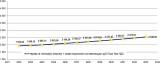 Приложениек схеме теплоснабжениясельского поселения Сургут  муниципального района Сергиевский  Самарской областина период 2022-2033 гг.ОБОСНОВЫВАЮЩИЕ МАТЕРИАЛЫ К СХЕМЕ ТЕПЛОСНАБЖЕНИЯ СЕЛЬСКОГО ПОСЕЛЕНИЯ СУРГУТ МУНИЦИПАЛЬНОГО РАЙОНА СЕРГИЕВСКИЙ САМАРСКОЙ ОБЛАСТИ НА ПЕРИОД 2022 - 2033 ГГ.	2022 г.СодержаниеГлава 1. Существующее положение в сфере производства, передачи и потребления тепловой энергии для целей теплоснабжения	4Глава 2. Существующее и перспективное потребление тепловой энергии на цели теплоснабжения с.п. Сургут	60Глава    3. Электронная модель системы теплоснабжения с.п. Сургут	73Глава 4. Существующие и перспективные балансы тепловой мощности источников тепловой энергии и тепловой нагрузки потребителей 74Глава  5.    Мастер-план        развития        систем       теплоснабжения        с.п. Сургут	78Глава 6. Существующие и перспективные балансы производительности водоподготовительных установок и максимального потребления теплоносителя теплопотребляющими установками потребителей, в том числе в аварийных режимах…	79Глава    7.    Предложения    по    строительству,    реконструкции,    техническому перевооружению   и   (или)   модернизации   источников   тепловой энергии…	81Глава  8.  Предложения  по  строительству,  реконструкции  и  (или)  модернизации тепловых сетей…	87Глава 9. Предложения по переводу открытых систем теплоснабжения (горячего водоснабжения) в закрытые системы горячего  водоснабжения	90Глава 10. Перспективные топливные балансы…	92Глава 11. Оценка надежности теплоснабжения	94Глава 12. Обоснование инвестиций в строительство, реконструкцию, техническое перевооружение и (или) модернизацию	96Глава 13. Индикаторы развития систем теплоснабжения с.п. Сургут	99Глава 14. Ценовые (тарифные) последствия.	101Глава 15. Реестр единых теплоснабжающих организаций	103Глава 16. Реестр мероприятий схемы теплоснабжения	106Глава 17. Замечания и предложения к проекту схемы теплоснабжения	108Глава 18. Сводный том изменений, выполненных в схеме теплоснабжения	109Приложение 1	111Приложение 2	114ОБОЗНАЧЕНИЯ И СОКРАЩЕНИЯОбосновывающие материалы – обосновывающие материалы к схеме теплоснабжения, являющиеся ее неотъемлемой частью, разработанные в соответствии с п. 23 Требований к схемам теплоснабжения (утверждены постановлением Правительства Российской Федерации от 22.02.2012 № 154).с.п. Сургут – сельское поселение Сургут.п. – поселок.ООО «СКК» – Общество с ограниченной ответственностью «Сервисная коммунальная компания»ПВ – промышленная (техническая) вода.ППР – планово-предупредительный ремонт.ППУ – пенополиуретан. СО – система отопления. ТС – тепловая сеть.ТСО – теплоснабжающая организация. ТЭР – топливно-энергетические ресурсы. УУТЭ – узел учета тепловой энергии.ХВО – химводоочистка.ЭР – энергетический ресурсы.ЭСМ – энергосберегающие мероприятия.РНИ – режимно – наладочные испытания.Глава 1. Существующее положение в сфере производства, передачи и потребления тепловой энергии для целей теплоснабжения.1.1Функциональная структура теплоснабжения.На территории сельского поселения Сургут действуют 4 изолированные системы теплоснабжения, образованные на базе централизованных и автономных котельных.Преобладает  теплоснабжение от   источников   тепловой   энергии   ООО «Сервисная  Коммунальная  Компания»  -  4  котельные  в  п.  Сургут.  Сведения  по данным источникам тепловой энергии представлены в таблице 1.1.1.Все  котельные,  находящиеся  на  территории  с.п.  Сургут  используют  для выработки  теплоты  природный  газ.  Потребителями  тепловой  энергии  являются многоквартирные  дома,  бюджетные  и  прочие  организации.  Теплоснабжение  с.п. Сургут от действующих котельных осуществляется по функциональной схеме, представленной на рисунке 1.1.1. Существующие границы зон действия систем теплоснабжения (см. главу 2.4) определены точками присоединения самых удаленных потребителей к тепловым сетям.Тепловые сети имеют 2-х трубную прокладку. Передача теплоты осуществляется в горячей воде. Тепловая энергия используется потребителями для целей отопления.Основная  часть  объектов  индивидуального  жилищного  строительства,  а также некоторые общественные здания сельского поселения Сургут оборудованы индивидуальными источниками тепловой энергии, число которых равно количеству зданий с индивидуальным теплоснабжением.Горячее водоснабжение в с.п. Сургут осуществляется только за счет собственных    источников    тепловой    энергии.    В    качестве    индивидуальных источников используются проточные газовые водонагреватели, двухконтурные отопительные котлы и электрические водонагреватели.Рисунок 1.1.1 - Функциональная схема теплоснабжения п. Сургут (ООО «СКК»)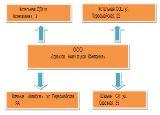 Таблица 1.1.1 – Сведения по котельным с.п. Сургут1.1.1. Институциональная структура организации	теплоснабжения сельского поселения.Обслуживание централизованных и автономных источников тепловой энергии,  осуществляет  ООО  «Сервисная  Коммунальная  Компания». Основным видом деятельности ООО «СКК», является управление эксплуатацией жилого фонда за вознаграждение или на договорной основе.Котельные,  действующие  на  территории  с.п.  Сургут,  предназначены  для теплоснабжения жилых и административно – общественных зданий.Зоны действия котельных п. Сургут представлены на рисунке 1.1.1.1.Индивидуальные источники тепловой энергии, находящиеся в частной собственности, служат для отопления индивидуальных жилых домов (1, 2-х этажные   жилые   дома).   Индивидуальные   теплогенераторы,   находящиеся   в муниципальной собственности, служат для отопления отдельно стоящих административных или общественных зданий.Зоны действия индивидуальных источников тепловой энергии, находящихся в частной собственности жителей, п. Сургут, представлены на рисунке 1.1.1.1.Рисунок 1.1.1.1 – Зоны действия централизованных и автономных систем теплоснабжения, а также индивидуальных источников тепловой энергии, находящихся в частной собственности жителей, п. Сургут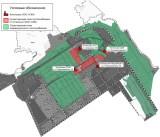 1.2Источники тепловой энергии.1.2.1	Структура и технические характеристики основного оборудования.На территории  с.п. Сургут действуют 4 отопительные котельные, эксплуатируемые ООО «Сервисная Коммунальная Компания», расположенные в п.  Сургут. Общая  установленная  мощность  котельных  в  сельском  поселении Сургут  составляет  8,4237  Гкал/ч,  годовая  выработка  тепловой  энергии  около 11021,045 Гкал.Источники комбинированной выработки тепловой и электрической энергии с.п. Сургут отсутствуют.1)Котельная СДК п. Сургут расположена по адресу: Самарская область, Сергиевский район, п. Сургут, ул. Кооперативная, 3.Котельная является автономной, находится на обслуживании ООО «СКК». Для периодического обслуживания оборудования котельной имеется обученный персонал.В настоящее время в котельной установлено два котла марки Микро-100 и один  котел  Микро-95.  Тип  топливных  горелок  POLIDORO.  Котлоагрегаты Микро-100 введены в эксплуатацию в 2003 году, котлоагрегат Микро-95 введен в эксплуатацию в 2017 году. Производительность  каждого котлоагрегата, согласно паспортным данным, составляет 0,086 Гкал/ч, 0,0817 Гкал/ч. Общая производительность котельной 0,2537 Гкал/ч.Газ является основным видом топлива на котельной. Резервное топливо не предусмотрено. Котельная работает в отопительный сезон. Ограничения тепловой мощности котельной отсутствуют. Данные по насосному оборудованию, представлены в таблице 1.2.1.2.Тепловые сети двухтрубные, симметричные, проложены подземным и надземным способом. Тип изоляции скорлупа, ППУ.  Протяженность  тепловых сетей составляет 495,0 м. Температурный график – 80/60 ºС.Целевые показатели эффективности котельной приведены в таблице 1.2.1.1.Таблица 1.2.1.1 - Целевые показатели эффективности котельнойТаблица 1.2.1.2 – Технические характеристики насосного оборудования2)Котельная «Индийская» п. Сургут расположена по адресу: Самарская область, Сергиевский район, п. Сургут, ул. Первомайская, 2А.Котельная является централизованной, находится на обслуживании ООО «СКК». Котельная работает с постоянным присутствием   обслуживающего персонала. Для периодического обслуживания оборудования котельной имеется обученный персонал.В настоящее время в котельной установлено два котла марки Revoterm- 3000T. Тип топливных горелок 1В-5к. Котлоагрегаты Revoterm-3000T введены в эксплуатацию  в 1998 году. Производительность  каждого котлоагрегата,  согласно паспортным    данным,    составляет    2,58    Гкал/ч.    Общая    производительность котельной 5,16 Гкал/ч.Газ является основным видом топлива на котельной. Резервное топливо не предусмотрено. Котельная отпускает тепловую энергию в горячей воде на нужды отопления потребителей по закрытой схеме. В котельной предусмотрена система химводоочистки, производительностью 10 м3/ч. Ограничения тепловой мощности котельной отсутствуют. Данные по насосному оборудованию, представлены в таблице 1.2.1.4.Тепловые сети двухтрубные, симметричные. Протяженность тепловых сетей составляет 4571,5 м. Температурный график – 80/60 ºС.Целевые показатели эффективности котельной приведены в таблице 1.2.1.3.Таблица 1.2.1.3 - Целевые показатели эффективности котельнойТаблица 1.2.1.4 – Технические характеристики насосного оборудования3)Котельная СХТ п. Сургут расположена по адресу: Самарская область, Сергиевский район, п. Сургут, ул. Сквозная, 35.Котельная является централизованной, находится на обслуживании ООО «СКК». Котельная работает с постоянным присутствием   обслуживающего персонала. Для периодического обслуживания оборудования котельной имеется обученный персонал.В настоящее время в котельной установлено два котла марки Lavart 1500R. Тип топливных горелок CIB Unigaz R75A. Котлоагрегаты Lavart 1500R введены в эксплуатацию  в 2016  году. Производительность  каждого котлоагрегата, согласно паспортным данным, составляет 1,29 Гкал/ч. Общая производительность котельной 2,58 Гкал/ч.Газ является основным видом топлива на котельной. Резервное топливо не предусмотрено. Котельная отпускает тепловую энергию в горячей воде на нужды отопления потребителей по закрытой схеме, с установкой пластинчатого теплообменника фирмы «РИДАН НН-47», мощностью 300кВт. В котельной предусмотрена система химводоочистки, производительностью 5 м3/ч. Ограничения тепловой мощности котельной отсутствуют. Данные по насосному оборудованию, представлены в таблице 1.2.1.6.Тепловые сети двухтрубные, симметричные. Протяженность тепловых сетей составляет 2670,0 м. Температурный график – 80/60 ºС.Целевые показатели эффективности котельной приведены в таблице 1.2.1.5.Таблица 1.2.1.5 - Целевые показатели эффективности котельнойТаблица 1.2.1.6 – Технические характеристики насосного оборудования4) Котельная СОШ п. Сургут расположена по адресу: Самарская область, Сергиевский район, п. Сургут, ул. Первомайская, 22.Котельная является автономной, находится на обслуживании ООО «СКК». Для периодического обслуживания оборудования котельной имеется обученный персонал.В настоящее время в котельной установлено два котла марки Микро-200 и один котел Микро-100. Тип топливных горелок POLIDORO. Котлоагрегаты введены в эксплуатацию в 2001 году. Производительность котла Микро-200, согласно паспортным данным, составляет 0,172 Гкал/ч, производительность котла Микро-100, составляет 0,086 Гкал/ч. Общая производительность котельной 0,430 Гкал/ч.Газ является основным видом топлива на котельной. Резервное топливо не предусмотрено. Котельная работает в отопительный сезон. Ограничения тепловой мощности котельной отсутствуют. Данные по насосному оборудованию, представлены в таблице 1.2.1.8.Тепловые сети двухтрубные, симметричные, проложены подземным и надземным способом. Тип изоляции стекловата, оцинкованный лист. Протяженность  тепловых  сетей  составляет  87,0  м.  Температурный  график  – 80/60 ºС.Целевые показатели эффективности котельной приведены в таблице 1.2.1.7.Таблица 1.2.1.7 - Целевые показатели эффективности котельнойТаблица 1.2.1.8 – Технические характеристики насосного оборудования1.2.2 Параметры установленной тепловой мощности теплофикационного оборудования и теплофикационной установки.Котельная  СДК  п.  Сургут,  ул.  Кооперативная,  3:  установленная  мощность 0,2537 Гкал/ч.Котельная  «Индийская»  п.  Сургут,  ул.  Первомайская,  2А:  установленная мощность 5,160 Гкал/ч.Котельная СХТ п. Сургут, ул. Сквозная, 35: установленная мощность 2,580 Гкал/ч.Котельная СОШ п. Сургут, ул. Первомайская, 22: установленная мощность 0,430 Гкал/ч.1.2.3 Ограничения тепловой мощности и параметры располагаемой тепловой мощности.Ограничения тепловой мощности котельных с.п. Сургут отсутствуют.Располагаемая тепловая мощность котлоагрегатов представлена в таблице 1.2.3.1.Таблица 1.2.3.1 – Располагаемая тепловая мощность котлоагрегатов1.2.4Объем потребления тепловой мощности и теплоносителя на собственные и хозяйственные нужды и параметры тепловой мощности нетто.Объем потребления тепловой мощности и теплоносителя на собственные нужды, тепловая мощность нетто котельных с.п. Сургут представлены в таблице 1.2.4.1.Таблица 1.2.4.1 – Объем потребления тепловой мощности и теплоносителя на собственные нужды, тепловая мощность нетто котельных п. Сургут1.2.5 Сроки ввода в эксплуатацию основного оборудования.В таблице представлены данные по срокам ввода в эксплуатацию основного оборудования котельных с.п. Сургут.Таблица 1.2.5.1 - Дата ввода в эксплуатацию основного оборудования котельных п. Сургут1.2.6 Схемы выдачи тепловой мощности, структура теплофикационных установок (для источников тепловой энергии, функционирующих в режиме комбинированной выработки электрической и тепловой энергии).Источники тепловой энергии, функционирующие в режиме комбинированной выработки электрической и тепловой энергии, отсутствуют.1.2.7Способ регулирования отпуска тепловой энергии от источников тепловой энергии с обоснованием выбора графика изменения температур теплоносителя.Регулирование отпуска тепловой энергии от котельных ООО «Сервисная Коммунальная Компания» в с.п. Сургут осуществляется качественным способом, т.е. изменением температуры  теплоносителя в подающем трубопроводе, в зависимости от температуры наружного воздуха. Качественное регулирование обеспечивает постоянный расход теплоносителя и стабильный гидравлический режим системы теплоснабжения на протяжении всего отопительного периода.Выбор температурного графика отпуска тепловой энергии от котельных ООО «СКК» 80/60 оС обусловлен типом присоединения потребителей к сетям теплоснабжения. Согласно требованиями СНиП 41-01-2003 «Отопление, Вентиляция, Кондиционирование» максимально допустимая температура теплоносителя в системе отопления или теплоотдающей поверхности отопительного прибора в жилых, общественных и административно-бытовых зданиях составляет 95 оС.Температурный график регулирования отпуска тепловой энергии котельных п. Сургут, ООО «СКК» представлен в таблице 1.2.7.1.Таблица  1.2.7.1  –  Температурный  график  регулирования  котельных  ООО «СКК» в с.п. Сургут1.2.8Среднегодовая загрузка оборудования.Сведения о среднегодовой загрузке оборудования котельных в с.п. Сургут отсутствуют.1.2.9Способы учета тепла, отпущенного в тепловые сети.По способу учета тепловой энергии потребители подразделяются на три группы: у потребителей I группы учет отпуска  тепловой  энергии  производится приборным способом, у потребителей II группы - приборно-расчетным способом, у потребителей III группы - расчетным способом. У потребителей II и III групп расчет производится по данным водяного и теплового балансов системы теплоснабжения. Учет отпуска тепловой энергии приборно-расчетным и расчетным способами допускается в порядке исключения.1.2.10Статистика отказов и восстановлений оборудования источников тепловой энергии.Отказов и аварий оборудования на котельных п. Сургут не зафиксировано.1.2.11Предписания надзорных органов по запрещению дальнейшей эксплуатации источников тепловой энергии.Предписания надзорных органов по запрещению эксплуатации источников теплоснабжения отсутствуют.1.2.12	Перечень источников тепловой энергии и (или) оборудования (турбоагрегатов), входящего в их состав (для источников тепловой энергии, функционирующих в режиме комбинированной выработки электрической и тепловой энергии), которые отнесены к объектам, электрическая мощность которых поставляется в вынужденном режиме в целях обеспечения надежного теплоснабжения потребителей.Источники тепловой энергии и (или) оборудования (турбоагрегатов), входящего в их состав (для источников тепловой энергии, функционирующих в режиме комбинированной выработки электрической и тепловой энергии), которые отнесены к объектам, электрическая мощность которых поставляется в вынужденном режиме в целях обеспечения надежного теплоснабжения потребителей в с.п.Сургут отсутствуют.1.3Тепловые сети, сооружения на них.1.3.1Структура тепловых сетей от каждого источника тепловой энергии, от магистральных выводов до центральных тепловых пунктов или до ввода в жилой квартал или промышленный объект с выделением сетей горячего водоснабжения.Система теплоснабжения в с.п. Сургут закрытая, тупиковая. Энергетические источники имеющие тепловые сети - котельная СДК п. Сургут, ул. Кооперативная 3, котельная «Индийская» п. Сургут, ул. Первомайская, 2А, котельная СХТ п.Сургут,  ул. Сквозная, 35, котельная СОШ п.Сургут, ул. Первомайская,22. Тепловые сети двухтрубные, симметричные надземной и подземной прокладки. Трубопроводы выполнены с постепенным уменьшением диаметра от источника.Суммарная протяженность тепловых сетей, эксплуатируемых ООО «Сервисная Коммунальная Компания» в с.п. Сургут, составляет 7 823,5 м.Компенсация температурных удлинений осуществляется за счет естественных изменений направления трассы.Сети  работают  в  отопительный  период  по  температурному  графику  80/60 оС.Тип грунта - чернозёмы выщелоченные, типичные и оподзоленные. По содержанию гумуса - в основном среднегумусные. По  механическому составу  – средне - и маломощные глинистые и тяжелосуглинистые.1.3.2 Схемы тепловых сетей в зонах действия источников тепловой энергии.Схемы расположения тепловых сетей п. Сургут представлены на рисунках 1.3.2.1-1.3.2.4.Рисунок 1.3.2.1 - Схема расположения тепловой сети котельной СДК п. Сургут, ул. Кооперативная, 3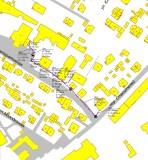 Рисунок 1.3.2.2 - Схема расположения тепловой сети котельной «Индийская» п. Сургут, ул. Первомайская, 2А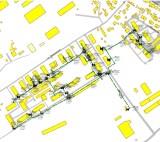 Рисунок 1.3.2.3 - Схема расположения тепловой сети котельной СХТ п. Сургут, ул. Сквозная, 35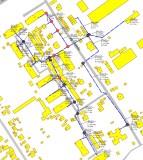 Рисунок 1.3.2.4 - Схема расположения тепловой сети котельной СОШ п.Сургут, ул. Первомайская, 22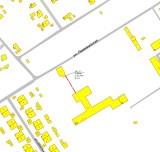 Мероприятия по предотвращению и возможности локализации аварийных ситуаций, обеспечивающие возможность подачи тепловой энергии в зоны систем теплоснабжения, которые попали под отключение в результате аварий.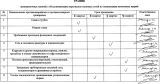 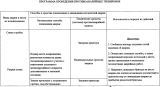 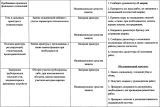 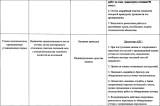 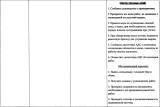 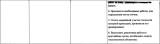 1.3.3 Параметры тепловых сетей, включая год начала эксплуатации, тип изоляции, тип прокладки.Таблица 1.3.3.1 – Параметры тепловых сетей котельных ООО «Сервисная Коммунальная Компания» в с.п. Сургут1.3.4 Описание типов и количества секционирующей и регулирующей арматуры на тепловых сетях.Сведения о типах и количествах секционирующей и регулирующей арматуры на тепловых сетях не предоставлены.1.3.5 Описание типов и строительных особенностей тепловых камер и павильонов.Сведения о типах и строительных особенностях тепловых камер и павильонов с.п. Сургут не предоставлены.1.3.6Описание графиков регулирования отпуска тепла в тепловые сети с анализом их обоснованности.Отпуск тепловой энергии в сеть от котельных с.п. Сургут осуществляется путем качественного регулирования по нагрузке отопления согласно утвержденному температурному графику.Сети  работают  в  отопительный  период  по  температурному  графику  80/60 оС.1.3.7Фактические температурные режимы отпуска тепла в тепловые сети и их соответствие утвержденным графикам регулирования отпуска тепла в тепловые сети.Фактический температурный режим отпуска тепла в тепловые сети котельных   с.п.   Сургут   соответствует   утвержденному   графику   регулирования отпуска.Температурный график отпуска тепловой энергии котельных ООО «Сервисная Коммунальная Компания» с.п.Сургут представлен в п. 1.2.5.1.3.8Гидравлические режимы тепловых сетей и пьезометрические графики.Расчет гидравлических режимов тепловых сетей и пьезометрические графики не выполнены, так как данные материалы входят в состав электронной модели схемы теплоснабжения. Разработка электронной модели с расчетом гидравлических режимов и пьезометрических графиков системы теплоснабжения может быть реализована по требованию заказчика при следующей актуализации настоящей схемы.1.3.9Статистика отказов тепловых сетей (аварий, инцидентов) за последние 5 лет.Статистика отказов тепловых сетей (аварий, инцидентов) в с.п. Сургут не предоставлена.1.3.10 Статистика восстановлений (аварийно-восстановительных ремонтов) тепловых сетей и среднее время, затраченное на восстановление работоспособности тепловых сетей, за последние 5 лет.Статистика восстановлений (аварийно-восстановительных ремонтов) тепловых сетей в с.п. Сургут не предоставлена.1.3.11	Описание процедур диагностики состояния тепловых сетей и планирования капитальных (текущих) ремонтов.ООО «Сервисная Коммунальная Компания» выполняет периодический контроль состояния тепловых сетей. По результатам осмотра оборудования тепловой сети и самой трассы при обходах оценивают состояние оборудования, трубопроводов, строительно-изоляционных конструкций, интенсивность и опасность процесса наружной коррозии труб и намечают необходимые мероприятия по устранению выявленных дефектов или неполадок.На тепловых сетях проводятся испытания:-на прочность и плотность;-на максимальную температуру;-на тепловые и гидравлические потери.Планирование текущих и капитальных ремонтов производится исходя из нормативного срока эксплуатации и межремонтного периода объектов системы теплоснабжения, а также на основании дефектов, выявленных при испытаниях.1.3.12	Описание периодичности и соответствия техническим регламентам и иным обязательным требованиям процедур летних ремонтов с параметрами и методами испытаний (гидравлических, температурных, на тепловые потери) тепловых сетей.Периодичность испытаний на тепловых сетях:-на прочность и плотность 2 раза в год (после отопительного сезона и перед отопительным сезоном);-на максимальную температуру 1 раз в 5 лет;-на тепловые и гидравлические потери 1 раз в 5 лет.Процедуры летних ремонтов и методы испытаний тепловых сетей соответствуют техническим регламентам и иным обязательным требованиям.1.3.13Описание нормативов технологических потерь при передаче тепловой энергии (мощности), теплоносителя, включаемых в расчет отпущенных тепловой энергии (мощности) и теплоносителя.Расчет нормативов технологических потерь при передаче тепловой энергии (мощности) теплоносителя выполнен согласно приказу Министерства энергетики Российской Федерации от 30 декабря 2008г. №325 «Об утверждении  порядка определения нормативов технологических потерь при передаче тепловой энергии, теплоносителя».Таблица 1.3.13.1 – Нормативные технологические потери при передаче тепловой энергии по тепловым сетям котельных, эксплуатируемые ООО «Сервисная Коммунальная Компания» с.п. Сургут1.3.14. Оценка тепловых потерь в тепловых сетях за последние 3 года при отсутствии приборов учета тепловой энергии.Оценить тепловые потери в тепловых сетях котельных ООО «Сервисная Коммунальная Компания» за последние 3 года не представляется возможным, так как отсутствует информация о прохождении процедуры утверждения нормативов технологических потерь при передаче тепловой энергии (мощности) теплоносителя по сетям.1.3.15	Предписания надзорных органов по запрещению дальнейшей эксплуатации участков тепловой сети и результаты их исполнения.Предписания надзорных органов по запрещению дальнейшей эксплуатации участков тепловой сети в с.п. Сургут отсутствуют.1.3.16	Описание типов присоединений теплопотребляющих установок потребителей к тепловым сетям с выделением наиболее распространенных, определяющих выбор и обоснование графика регулирования отпуска тепловой энергии потребителям.На территории с.п. Сургут системы отопления жилых зданий и административно-деловой застройки подключены к тепловым сетям находящихся на балансе ООО «Сервисная Коммунальная Компания».Системы отопления потребителей подключены непосредственно к тепловым  сетям,  без  каких-либо  теплообменных  или  смешивающих  устройств. Согласно требованиями СНиП 41-01-2003 «Отопление, Вентиляция, Кондиционирование» максимально допустимая температура теплоносителя в системе отопления или теплоотдающей поверхности отопительного прибора в жилых, общественных и административно-бытовых зданиях составляет 95 оС. Отпуск тепловой энергии в сеть от котельных с.п. Сургут, находящихся на балансе ООО «Сервисная Коммунальная Компания», осуществляется по температурному графику 80/60 оС.1.3.17	Сведения о наличии коммерческого приборного учета тепловой энергии, отпущенной из тепловых сетей потребителям, и анализ планов по установке приборов учета тепловой энергии и теплоносителя.Сведения по имеющимся приборам коммерческого учёта ТЭР и воды по котельной СДК п. Сургут, ул. Кооперативная, 3 представлены в таблице 1.3.17.1.Таблица 1.3.17.1 – приборы коммерческого учётаСведения по имеющимся приборам коммерческого учёта ТЭР и воды по котельной «Индийская» п. Сургут, ул. Первомайская, 2А представлены в таблице 1.3.17.2. Таблица 1.3.17.2 – приборы коммерческого учёта.Сведения по имеющимся приборам коммерческого учёта ТЭР и воды по котельной СХТ п. Сургут, ул. Сквозная, 35 представлены в таблице 1.3.17.3.Таблица 1.3.17.3 – приборы коммерческого учёта.Сведения по имеющимся приборам коммерческого учёта ТЭР и воды по котельной СОШ п. Сургут, ул. Первомайская, 22  представлены в таблице 1.3.17.4.Таблица 1.3.17.4 – приборы коммерческого учёта.1.3.18 Анализ работы диспетчерских служб теплоснабжающих (теплосетевых) организаций и используемых средств автоматизации, телемеханизации и связи.Данные о работе диспетчерских служб теплоснабжающих (теплосетевых) организаций и используемых средств автоматизации не предоставлены.1.3.19Уровень автоматизации и обслуживания центральных тепловых пунктов, насосных станций.Сведения об уровне автоматизации и обслуживания центральных тепловых пунктов, насосных станций не предоставлены.1.3.20Сведения о наличии защиты тепловых сетей от превышения давления.Сведения об устройстве защиты тепловых сетей от превышения давления отсутствуют.1.3.21Перечень выявленных бесхозяйных тепловых сетей и обоснование выбора организации, уполномоченной на их эксплуатацию.На территории с.п. Сургут бесхозяйных тепловых сетей не выявлено.1.3.22Изменения в характеристики тепловых сетей на период актуализации схемы теплоснабжения.Существенных изменений в характеристики тепловых сетей на период актуализации схемы теплоснабжения не произошло.1.4Зоны действия источников тепловой энергии.Границы зон действия систем теплоснабжения определены точками присоединения самых отдаленных потребителей к тепловым сетям.В с.п. Сургут здания жилой и общественно-деловой застройки подключены к 4 отопительным котельным, которые расположены на территории п. Сургут.Котельная СДК п. Сургут, ул. Кооперативная, 3, обеспечивает теплом жилой фонд и объекты социальной сферы.Котельная  «Индийская»  п.  Сургут,  ул.  Первомайская,  2А,  обеспечивает теплом жилой фонд и объекты социальной сферы.Котельная  СХТ  п.  Сургут,  ул.  Сквозная,  35,  обеспечивает  теплом  жилой фонд и объекты социальной сферы.Котельная  СОШ  п.  Сургут,  ул.  Первомайская,  22,  обеспечивает  теплом объект социальной сферы.Зоны действия существующих котельных п. Сургут представлены на рисунке 1.4.1.Потребители, за исключением тех которые подключены к данным котельным с.п. Сургут, используют индивидуальные источники тепловой энергии.Существующие зоны действия индивидуальных источников тепловой энергии, находящихся в частной собственности жителей п. Сургут, представлены на рисунке 1.4.1. Рисунок 1.4.1 – Зоны действия централизованных и автономных систем теплоснабжения, а также индивидуальных источников тепловой энергии, находящихся в частной собственности жителей, п. Сургут1.5Тепловые нагрузки потребителей тепловой энергии, групп потребителей тепловой энергии в зонах действия источников тепловой энергии.1.5.1Значения спроса на тепловую мощность в расчетных элементах территориального деления, в том числе значений тепловых нагрузок потребителей тепловой энергии, групп потребителей тепловой энергии.Потребители тепловой энергии от котельных ООО «СКК» в сельском поселении Сургут подключены к тепловым сетям по зависимой схеме. Тепловая энергия  используется  на  цели  отопления.  Описание  потребителей  и  значения тепловых нагрузок, представлены в таблице 1.5.1.1.Таблица 1.5.1.1 - Значения потребляемой тепловой мощности при расчетных температурах наружного воздуха в с.п. Сургут1.5.2Значения расчетных тепловых нагрузок на коллекторах источников тепловой энергии.Потребители тепловой энергии от котельных ООО «СКК» в сельском поселении Сургут подключены к тепловым сетям по зависимым схемам.1.5.3Случаи и условия применения отопления жилых помещений в многоквартирных домах с использованием индивидуальных квартирных источников тепловой энергии.Использование индивидуальных квартирных источников тепловой энергии для отопления жилых помещений в многоквартирных домах – отсутствует.1.5.4Значения потребления тепловой энергии в расчетных элементах территориального деления за отопительный период.Продолжительность работы системы теплоснабжения за отопительный период составляет 4 704 часа (СП 131.13330.2020 дата введения 25 июня 2021г.)Годовое потребление тепловой энергии в с.п. Сургут представлено в таблице 1.5.4.1.Таблица 1.5.4.1 - Годовое потребление тепловой энергии в п. Сургут1.5.5 Существующие нормативы потребления тепловой энергии для населения на отопление.Норматив потребления коммунальной услуги по отоплению для населения Самарской области представлен в таблице 1.5.5.1. (Приказ №171, Министерство энергетики и жилищно-коммунального хозяйства Самарской области)Таблица 1.5.5.1- Норматив потребления коммунальной услуги по отоплению1.5.6Сравнение величины договорной и расчетной тепловой нагрузки по зоне действия каждого источника тепловой энергии.Данные отсутствуют.1.6Балансы тепловой мощности и тепловой нагрузки в зонах действия источников тепловой энергии.1.6.1Балансы установленной, располагаемой тепловой мощности и тепловой мощности нетто, потерь тепловой мощности в тепловых сетях и присоединенной тепловой нагрузки по каждому источнику тепловой энергии, а в случае нескольких выводов тепловой мощности от одного источника тепловой энергии - по каждому из выводов.Балансы тепловой мощности и нагрузки котельных п. Сургут представлены в таблице 1.6.1.1.Таблица 1.6.1.1 – Балансы тепловой мощности и нагрузки котельных в сельском поселении Сургут, Гкал/чСогласно данным таблицы 1.6.1.1, на котельной СОШ  п. Сургут, ул. Первомайская, 22, имеется дефицит тепловой мощности.1.6.2Описание резервов и дефицитов тепловой мощности нетто по каждому источнику тепловой энергии и выводам тепловой мощности от источников тепловой энергии.Резервы тепловой мощности нетто по каждому источнику тепловой энергии представлены в п. 1.6.11.6.3Описание гидравлических режимов, обеспечивающих передачу тепловой энергии до самого удаленного потребителя и характеризующих существующие возможности (резервы и дефициты по пропускной способности) передачи тепловой энергии от источника к потребителю.Расчет гидравлических режимов тепловых сетей не выполнены, так как данные материалы входят в состав электронной модели схемы теплоснабжения. Разработка электронной модели с расчетом гидравлических режимов систем теплоснабжения может быть реализована по требованию заказчика при следующей актуализации настоящей схемы.1.6.4Причины возникновения дефицитов тепловой мощности и последствий влияния дефицитов на качество теплоснабжения.Согласно данным таблицы 1.6.1.1, на котельной СОШ  п. Сургут, ул. Первомайская, 22, имеется дефицит тепловой мощности. Причиной возникновения дефицита тепловой мощности является нехватка тепловой энергии,  вырабатываемой  данным  источником  теплоснабжения.  Последствием влияния дефицита на качество теплоснабжения является недобор тепловой энергии подключенному потребителю и повышенный износ котельного оборудования.1.6.5Описание резервов тепловой мощности нетто источников тепловой энергии и возможностей расширения технологических зон действия источников с резервами тепловой мощности нетто в зоны действия с дефицитом тепловой мощности.Расширение технологических зон действия источников с резервами тепловой мощности нетто в зоны действия с дефицитом тепловой мощности не предусмотрено.1.7Балансы теплоносителя.1.7.1 Описание балансов производительности водоподготовительных установок теплоносителя для тепловых сетей и максимального потребления теплоносителя в теплоиспользующих установках потребителей в перспективных зонах действия систем теплоснабжения и источников тепловой энергии, в том числе работающих на единую тепловую сеть.Тепловые сети источников теплоснабжения двухтрубные, закрытые. Утечка сетевой воды в системах теплопотребления, через неплотности соединений и уплотнений трубопроводной арматуры и насосов, компенсируются на котельных подпиточной водой. Для заполнения тепловой сети и подпитки используется вода от централизованного водоснабжения.Расчетные показатели балансов теплоносителя систем теплоснабжения с.п. Сургут представлены в таблице 1.7.1.1.Таблица 1.7.1.1 – Балансы теплоносителя систем теплоснабжения в п. СургутТеплоноситель в системах теплоснабжения с.п. Сургут предназначен для передачи теплоты на цели отопления.1.8Топливные балансы источников тепловой энергии и система обеспечения топливом.1.8.1Описание видов и количества используемого основного топлива для каждого источника тепловой энергии.Основным видом топлива в котельных с.п. Сургут является природный газ. Резервное топливо не предусмотрено проектом. Обеспечение топливом производится надлежащим образом в соответствии с действующими нормативными документами. Теплотворная способность  природного газа составляет 8200 Ккал/м3.В таблице 1.8.1.1 представлены топливные балансы по котельным с.п. Сургут.Таблица 1.8.1.1 - Топливные балансы источников тепловой энергии, расположенных в границах п. Сургут1.8.2Описание видов резервного и аварийного топлива и возможности их обеспечения в соответствии с нормативными требованиями.Резервное и аварийное топливо на котельных ООО «Сервисная Коммунальная Компания» в с.п. Сургут не используется.1.8.3Описание особенностей характеристик топлив в зависимости от мест поставки.Основное топливо котельных ООО «Сервисная Коммунальная Компания» с.п. Сургут – природный газ. Характеристики топлива не зависят от места поставки.1.8.4Описание использования местных видов топлива.Данные отсутствуют.1.8.5Описание видов топлива (в случае, если топливом является уголь, - вид используемого угля в соответствии с Межгосударственным стандартом ГОСТ 25543-2013 «Угли бурые, каменные и антрациты. Классификация по генетическим и технологическим параметрам»), их доли и значения низшей теплоты сгорания топлива, используемых для производства тепловой энергии по каждой системе теплоснабжения.Основное топливо котельных ООО «Сервисная Коммунальная Компания» с.п. Сургут – природный газ.1.8.6Описание преобладающего в сельском поселении вида топлива, определяемого по совокупности всех систем теплоснабжения, находящихся в соответствующем сельском поселении.Основное топливо котельных с.п. Сургут – природный газ.1.8.7Описание приоритетного направления развития топливного баланса поселения.Основное топливо котельных с.п. Сургут – природный газ.1.9Надежность теплоснабжения.1.9.1Описание показателей, определяемых в соответствии с методическими указаниями по расчету уровня надежности и качества поставляемых товаров, оказываемых услуг для организаций, осуществляющих деятельность по производству и (или) передаче тепловой энергии.Согласно  методическим указаниям по анализу показателей, используемых для оценки надежности систем теплоснабжения (приказ Минрегиона России от 26 июля 2013 г. № 310)  далее приведены показатели надежности системы теплоснабженияПоказатель надежности электроснабжения источников тепла (Кэ) характеризуется наличием или отсутствием резервного электропитания:•при наличии резервного электроснабжения Кэ = 1,0;•при отсутствии резервного электроснабжения при мощности источника тепловой энергии (Гкал/ч):до 5,0	- Кэ = 0,8;5,0 – 20	- Кэ = 0,7;свыше 20- Кэ = 0,6.Показатель надежности водоснабжения источников тепла (Кв) характеризуется наличием или отсутствием резервного водоснабжения:•при наличии резервного водоснабжения Кв = 1,0;•при отсутствии резервного водоснабжения при мощности источника тепловой энергии (Гкал/ч):до 5,0	- Кв = 0,8;5,0 – 20	- Кв = 0,7;свыше 20- Кв = 0,6.Показатель надежности топливоснабжения источников тепла (Кт) характеризуется наличием или отсутствием резервного топливоснабжения:•при наличии резервного топлива Кт = 1,0;•при отсутствии резервного топлива при мощности источника тепловой энергии (Гкал/ч):до 5,0	- Кт = 1,0;5,0 – 20	- Кт = 0,7;свыше 20- Кт = 0,5.Показатель соответствия тепловой мощности источников тепла и пропускной способности тепловых сетей фактическим тепловым нагрузкам потребителей (Кб).Величина этого показателя определяется размером дефицита (%): до 10	- Кб  = 1,0;10 – 20	- Кб = 0,8;20 – 30	- Кб - 0,6;свыше 30- Кб = 0,3.Показатель уровня резервирования (Кр) источников тепла и элементов тепловой сети, характеризуемый отношением резервируемой фактической тепловой нагрузки к фактической тепловой нагрузке (%) системы теплоснабжения, подлежащей резервированию:90 – 100	- Кр = 1,0;70 – 90	- Кр = 0,7;50 – 70	- Кр = 0,5;30 – 50	- Кр = 0,3;менее 30- Кр = 0,2.Показатель технического состояния тепловых сетей (Кс), характеризуемый долей ветхих, подлежащих замене (%) трубопроводов:до 10	- Кс = 1,0;10 – 20	- Кс = 0,8;20 – 30	- Кс = 0,6;свыше 30- Кс = 0,5.Показатель интенсивности отказов тепловых сетей (Котк), характеризуемый количеством вынужденных отключений участков тепловой сети с ограничением отпуска тепловой энергии потребителям, вызванным отказом и его устранением за последние три годаИотк = nотк/(3*S) [1/(км*год)],где nотк - количество отказов за последние три года;S- протяженность тепловой сети данной системы теплоснабжения [км].В  зависимости  от  интенсивности  отказов  (Иотк)  определяется  показатель надежности (Котк)до 0,5	- Котк = 1,0;0,5 - 0,8	- Котк = 0,8;0,8 - 1,2	- Котк = 0,6;свыше 1,2- Котк = 0,5;Показатель относительного недоотпуска тепла (Кнед) в результате аварий и инцидентов определяется по формуле:Qнед  = Qав/Qфакт*100 [%]где Qав  - аварийный недоотпуск тепла за последние 3 года;Qфакт  -  фактический  отпуск  тепла  системой  теплоснабжения  за  последние три года.В зависимости от величины недоотпуска тепла (Qнед) определяется показатель надежности (Кнед)до 0,1	- Кнед = 1,0;0,1 - 0,3	- Кнед = 0,8;0,3 - 0,5	- Кнед = 0,6;свыше 0,5 - Кнед = 0,5.Показатель качества теплоснабжения (Кж), характеризуемый количеством жалоб потребителей тепла на нарушение качества теплоснабжения.Ж = Джал/ Дсумм*100 [%]где Дсумм - количество зданий, снабжающихся теплом от системы теплоснабжения;Джал - количество зданий, по которым поступили жалобы на работу системы теплоснабжения.В зависимости от рассчитанного коэффициента (Ж) определяется показатель надежности (Кж)до 0,2	- Кж = 1,0;0,2 – 0,5	- Кж = 0,8;0,5 – 0,8	- Кж = 0,6;свыше 0,8- Кж = 0,4.Показатель надежности конкретной системы теплоснабжения (Кнад) определяется как средний по частным показателям Кэ, Кв, Кт, Кб, Кр и Кс:Кнад Кэ  Кв  Кт  Кб  Кр  Кс  Котк  Кнед  Кж   ,n где n - число показателей, учтенных в числителе.Общий показатель надежности систем теплоснабжения поселения, городского округа (при наличии нескольких систем теплоснабжения) определяется: Ксист Q  Ксист1  ...  Q сист nнад	, над Q1  ...  Qn гдесист1 над систn над- значения показателей надежности отдельных систем  теплоснабжения;Q1, Qn - расчетные тепловые нагрузки потребителей отдельных систем теплоснабжения.Оценка надежности систем теплоснабженияВ зависимости от полученных показателей надежности системы теплоснабжения с точки зрения надежности могут быть оценены как:•высоконадежные- более 0,9;•надежные- 0,75 - 0,89;•малонадежные- 0,5 - 0,74;•ненадежные- менее 0,5.1.9.2Анализ аварийных отключений потребителей.Сведения о аварийных отключениях потребителей за отопительный сезон не предоставлены.1.9.3Анализ времени восстановления теплоснабжения потребителей после аварийных отключений.Сведения о времени восстановления теплоснабжения потребителей после аварийных отключений не предоставлены.1.9.4Графические материалы (карты-схемы тепловых сетей и зон ненормативной надежности и безопасности теплоснабжения).Тепловые сети ненормативной надежности и безопасности теплоснабжения в с.п. Сургут отсутствуют.1.10Технико-экономические показатели теплоснабжающей организации.Результаты хозяйственной деятельности теплоснабжающих организаций (одновременно и теплосетевых компаний) определены в соответствии с требованиями, устанавливаемыми Правительством Российской Федерации в стандартах раскрытия информации теплоснабжающими организациями. В настоящее время ООО «Сервисная Коммунальная Компания» является единственной теплоснабжающей организацией, обеспечивающей потребности в теплоснабжение сельского поселения Сургут.Сведения о теплоснабжающей организации ООО «СКК», муниципального района Сергиевский представлены в таблице 1.10.1.Таблица 1.10.1 - Сведения о теплоснабжающей организации ООО «СКК»Информация об основных показателях финансово-хозяйственной деятельности по производству и передаче тепловой энергии ООО «Сервисная Коммунальная Компания» за 2021 г. представлена в таблице 1.10.2.Таблица 1.10.2 – Информация об основных показателях финансово- хозяйственной деятельности по производству и передаче тепловой энергии1.11Цены (тарифы) в сфере теплоснабжения.1.11.1Динамики утвержденных тарифов, устанавливаемых органами исполнительной власти субъекта Российской Федерации в области государственного регулирования цен (тарифов) по каждому из регулируемых видов деятельности и по каждой теплосетевой и теплоснабжающей организации с учетом последних 3 лет.Утвержденные тарифы Департаментом ценового и тарифного регулирования Самарской области, на отпуск тепловой энергии населению от ООО «Сервисная Коммунальная Компания» муниципального района Сергиевский представлены в таблице 1.11.1.1.Таблица 1.11.1.1 – Сведения о тарифах ООО «СКК» на тепловую энергиюДинамика цен на услуги теплоснабжения ООО «СКК» представлены на рисунке 1.11.1.1.Рисунок 1.11.1.1 – Динамика утвержденных тарифов на тепловую энергию ООО «СКК», руб./Гкал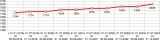 1.11.2	Структура цен (тарифов), установленных на момент разработки схемы теплоснабжения.Таблица 1.11.2.1 - Смета расходов ООО «СКК» муниципального района Сергиевский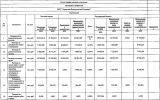 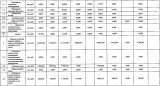 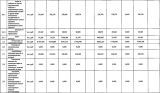 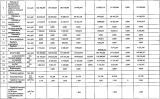 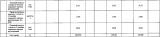 1.11.3Плата за подключение к системе теплоснабжения и поступлений денежных средств от осуществления указанной деятельности.Плата за подключение к системе теплоснабжения ООО «СКК» в с.п. Сургут отсутствует.1.11.4Плата за услуги по поддержанию резервной тепловой мощности, в том числе для социально значимых категорий потребителей.Плата за услуги по поддержанию резервной тепловой мощности, в том числе для социально значимых категорий потребителей ООО «СКК» в с.п. Сургут отсутствует.1.12Существующие технические и технологические проблемы в системах теплоснабжения поселения.Анализ современного технического состояния источников тепловой  энергии в системах теплоснабжения привел к следующим выводам:1.Отсутствуют защитные устройства от превышения давления в тепловых сетях котельных;2.Отсутствие систем ХВО (котельная СДК п. Сургут, ул. Кооперативная, 3, котельная СОШ п. Сургут, ул. Первомайская, 221.12.1Существующие проблемы организации надежного и безопасного теплоснабжения поселения (перечень причин, приводящих к снижению надежного теплоснабжения, включая проблемы в работе теплопотребляющих установок потребителей).Основной причиной проблем, связанных с работой теплопотребляющих установок   потребителей,   является   высокий   износ,   коррозия,   гидравлическая разрегулировка систем отопления зданий.1.12.2Существующие проблемы развития систем теплоснабжения.Большинство застройщиков предпочитает индивидуальное теплоснабжение, что не дает возможность планировать объем подключения перспективных потребителей тепловой энергии к энергоисточникам.1.12.3Существующие проблемы надежного и эффективного снабжения топливом действующих систем теплоснабжения.Проблемы  надежного  и  эффективного  снабжения  топливом  действующих систем теплоснабжения отсутствуют.1.12.4Анализ предписаний надзорных органов об устранении нарушений, влияющих на безопасность и надежность системы теплоснабжения.Сведения о предписаниях надзорных органов об устранении нарушений, влияющих на безопасность и надежность системы теплоснабжения не предоставлены.1.12.5Экологическая безопасность теплоснабжения.На рисунке 1.12.5.1 представлена территориальная карта с.п. Сургут с указанием мест расположения источников тепловой энергии.Рисунок 1.12.5.1 - Источники тепловой энергии с.п. Сургут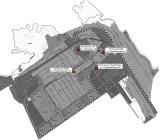 Сведения о экологической безопасности теплоснабжения с.п. Сургут не предоставлены.Глава 2. Существующее и перспективное потребление тепловой энергии на цели теплоснабжения.2.1Данные базового уровня потребления тепла на цели теплоснабжения.Таблица 2.1.1 – Расчетное потребление тепловой энергии в с.п. Сургут2.2Прогнозы приростов на каждом этапе площади строительных фондов, сгруппированные по расчетным элементам территориального деления и по зонам действия источников тепловой энергии с разделением объектов строительства на многоквартирные дома, жилые дома, общественные здания и производственные здания промышленных предприятий.Согласно Градостроительному кодексу, основным документом, определяющим территориальное развитие сельского поселения Сургут, является его генеральный план.Проектом генерального плана с.п. Сургут выделены два этапа освоения территории и реализации мероприятий:1этап: краткосрочный (строительство объектов жилой зоны) – 2023 г.;2этап: долгосрочный (строительство и реконструкция объектов жилой и общественно-деловой зоны) – 2033 г.Согласно генеральному плану, новое многоквартирное и индивидуальное жилищное строительство предлагается вести в границах с.п. Сургут.Развитие жилой зоны до 2023 года в поселке Сургут планируется на следующих площадках:-на площадке №1, расположенной в южной части поселка, общей площадью территории – 41,66 га (планируется размещение 114 участков под индивидуальное жилищное строительство, ориентировочная общая площадь жилищного фонда–17100 кв.м, расчётная численность населения – 342 человека);Развитие жилой зоны до 2033 года в поселке Сургут планируется на следующих площадках:-на площадке №2, расположенной в западной части поселка, общей площадью территории – 31,27 га (планируется размещение 165 участков под индивидуальное жилищное строительство, ориентировочная общая площадь жилищного фонда – 24750 кв.м, расчётная численность населения – 495 человек);-на площадке №3, расположенной в восточной части поселка, общей площадью территории – 8,54 га (планируется размещение 50 участков под индивидуальное жилищное строительство, ориентировочная общая площадь жилищного фонда – 7500 кв.м, расчётная численность населения – 150 человека);-на  площадке  № 4,  расположенной  по  ул. Кооперативная,  (планируется размещение двух трехэтажных девятиквартирных жилых дома, ориентировочная общая площадь жилищного фонда – 1620 кв.м, расчётная численность населения – 54 человека);-на площадке №5, расположенной на продолжении пер. Строителей и ул. №2 (планируется размещение двух трехэтажных восемнадцатиквартирных жилых дома, ориентировочная общая площадь жилищного фонда – 3240 кв.м, расчётная численность населения – 108 человек).Согласно проекту генерального плана в сельском поселении Сургут планируется  реконструкция  нескольких  объектов  общественно-деловой  зоны,  а также зарезервированы площадки под строительство новых объектов социальной инфраструктуры:п. СургутНа расчетный срок (до 2033 г.) Реконструкция:-школьного спортивного зала, ул. Первомайская, 22;-сельского дома культуры с библиотекой, ул. Кооперативная, 3.Строительство:-дошкольного образовательного учреждения на 80 мест, площадка № 2;-общеобразовательного учреждения начального общего образования, совмещенное с дошкольным образовательным учреждением, на 115   мест, площадка №2;-дошкольного образовательного учреждения на 80 мест, площадка № 1;-детской школы искусств на 65 мест, площадка № 1;-комбината школьного питания, квартал промзоны в границах улиц 1-10, проезд 1, проезд 2, проезд 4;-бассейна с площадью ванны 500 кв.м, площадка № 1;-культурно-досугового центра на 900 мест, площадка № 1;-физкультурно-оздоровительного комплекса, площадка № 1;-раздевалки на 100 мест, с двумя санузлами, буфетом, гардеробом, ул. №1;-пожарного депо на 2 машины, площадка № 2;-предприятия коммунально-бытового обслуживания с прачечной на 150 кгбелья в смену, химчисткой на 50 кг белья в смену, ул. Дорога № 2.Согласно данным Генерального плана сельского поселения Сургут планируется построить 11 общественных зданий и реконструировать 2 объекта соцкультбыта. Обеспечить тепловой энергией данных потребителей предлагается за счет строительства и установки новых источников тепловой энергии - котельных  блочно-модульного  типа  и  автономных  источников  (котлов  различной модификации).Приросты строительных фондов, а также площадки перспективного строительства под жилую зону п. Сургут, представлены на рисунке 2.2.1.Рисунок 2.2.1 – Территория п. Сургут с площадками под жилую зону и выделенными объектами перспективного строительства и реконструкции2.3Прогнозы перспективных удельных расходов тепловой энергии на отопление, вентиляцию и горячее водоснабжение, согласованных с требованиями к энергетической эффективности объектов теплопотребления, устанавливаемых в соответствии с законодательством Российской Федерации.Перспективный удельный расход тепловой энергии на отопление индивидуальных жилых домов определен согласно ТСН 23-349-2003 СО «Энергетическая эффективность жилых и общественных зданий», для планируемых жилых домов площадью 90 м2 на перспективных  площадках с.п. Сургут принят равным 129 кДж/( м2*гр.ц.*сут.).2.4Прогнозы приростов объемов потребления тепловой энергии (мощности) и теплоносителя с разделением по видам теплопотребления в каждом расчетном элементе территориального деления и в зоне действия каждого из существующих или предлагаемых для строительства источников тепловой энергии на каждом этапе.Прогноз спроса на тепловую энергию основан на данных развития поселения, его градостроительной деятельности, определённой   генеральным планом на период до 2033 года.Таблица 2.4.1 – Значения потребляемой тепловой мощности перспективных общественных зданий с.п. СургутСогласно данным генерального плана сельского поселения Сургут к 2033 году планируется построить 11 общественных зданий, расчетная тепловая нагрузка перспективных объектов строительства сельского поселения Сургут составит всего 4,01625 Гкал/ч.Таблица 2.4.2 – Значения потребляемой тепловой мощности перспективных малоэтажных жилых домов с.п. СургутТаблица 2.4.3 – Тепловая нагрузка и прирост тепловой нагрузки с.п. Сургут в зонах действия систем теплоснабжения, Гкал/ч.Теплоснабжение перспективных объектов социального и культурно- бытового  назначения,  планируемых  к  размещению  на  территории  с.п.Сургут, предлагается осуществить от новых источников тепловой энергии – котельных блочно-модульного типа и от индивидуальных источников тепловой энергии.Перспективные зоны теплоснабжения планируемых блочно-модульных источников тепловой энергии, действующих на территории п. Сургут, представлены на рисунке 2.4.1.Рисунок 2.4.1 – Перспективные зоны теплоснабжения планируемых блочно-модульных источников тепловой энергии, действующих на территории п. Сургут2.5Прогнозы приростов объемов потребления тепловой энергии (мощности) и теплоносителя с разделением по видам теплопотребления в расчетных элементах территориального деления и в зонах действия индивидуального теплоснабжения на каждом этапе.Значения прироста тепловой нагрузки перспективных объектов ИЖС определены в соответствии с СНиП 23-02-2003 «Тепловая защита зданий». Потребляемая тепловая мощность существующих индивидуальных жилых домов сельского поселения Сургут рассчитана по укрупненным показателям и представлена в таблице 2.5.1.Таблица 2.5.1 – Значения потребляемой тепловой мощности ИЖС с.п. Сургут, Гкал/ч.Прирост тепловой нагрузки перспективных объектов ИЖС составляет 3, 041 Гкал/ч. Теплоснабжение существующих индивидуальных жилых домов осуществляется от собственных котлов. Согласно данным ГП перспективную нагрузку ИЖС планируется обеспечить так же от индивидуальных источников.Рисунок 2.5.1 –  Перспективные  зоны  индивидуального  теплоснабжения  п. Сургут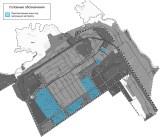 2.6Прогнозы приростов объемов потребления тепловой энергии (мощности) и теплоносителя объектами, расположенными в производственных зонах, с учетом возможных изменений производственных зон и их перепрофилирования и приростов объемов потребления тепловой энергии (мощности) производственными объектами с разделением по видам теплопотребления и по видам теплоносителя (горячая вода и пар) в зоне действия каждого из существующих или предлагаемых для строительства источников тепловой энергии на каждом этапе.Приросты  потребления  тепловой  энергии  объектами,  расположенными  в производственных зонах с учетом возможных изменений производственных зон и их перепрофилирования, невозможно отобразить в данной схеме теплоснабжения с.п. Сургут, так как отсутствуют данные в ГП.2.7Перечень объектов теплопотребления, подключенных к тепловым сетям существующих систем теплоснабжения в период, предшествующий актуализации схемы теплоснабжения.Перечень планируемых объектов теплопотребления, подключенных к тепловым сетям существующих систем теплоснабжения отсутствует.2.8Прогноз перспективной застройки относительно указанного в утвержденной схеме теплоснабжения прогноза перспективной застройки.В таблице 2.8.1 представлены данные по перспективному строительству до 2033 г.Таблица 2.8.1 – Перспективное строительство общественных зданий с.п. Сургут2.9Расчетная тепловая нагрузка на коллекторах источников тепловой энергии.Данные отсутствуют.2.10Фактические расходы теплоносителя в отопительный и летний периоды.Данные отсутствуют.Глава 3. Электронная модель системы теплоснабжения.Согласно Постановлению Правительства Российской Федерации от 22.02.2012 № 154 «О требованиях к схемам теплоснабжения, порядку их разработки  и  утверждения»  с  изменениями  и  дополнениями  от  07.10.2014  г., 18.03.2016 г., 03.04.2018 г., 16.03.2019 г. установлено, что разработка электронной модели системы теплоснабжения поселений с численностью населения до 100 тыс. человек не  является обязательной. Электронная модель системы теплоснабжения с.п. Сургут не выполнена. Разработка электронной модели системы теплоснабжения может быть осуществлена по требованию заказчика при следующей актуализации настоящей схемы.Глава 4. Существующие и перспективные балансы тепловой мощности источников тепловой энергии и тепловой нагрузки потребителей.4.1Балансы тепловой энергии и перспективной тепловой нагрузки в каждой из выделенных зон действия источников тепловой энергии с определением резервов (дефицитов) существующей располагаемой тепловой мощности источников тепловой энергии.Показатели тепловой мощности и перспективной тепловой нагрузки существующих и планируемых систем теплоснабжения сельского поселения Сургут представлены в таблицах 4.1.1 - 4.1.5.Таблица 4.1.1 – Значения тепловой мощности системы теплоснабжения от котельной СДК п. Сургут, ул. Кооперативная, 3, ООО «СКК», Гкал/чТаблица 4.1.2 – Значения тепловой мощности системы теплоснабжения от котельной «Индийская» п. Сургут, ул. Первомайская, 2А, ООО «СКК», Гкал/чТаблица 4.1.3 – Значения тепловой мощности системы теплоснабжения от котельной СХТ п. Сургут, ул. Сквозная, 35, ООО «СКК», Гкал/чТаблица 4.1.4 – Значения тепловой мощности системы теплоснабжения от котельной СОШ п. Сургут, ул. Первомайская, 22, ООО «СКК», Гкал/чТаблица 4.1.5 – Балансы тепловой мощности и перспективной тепловой нагрузки планируемых источников теплоснабжения с.п. СургутИзменение значений балансов тепловой мощности и перспективной тепловой нагрузки  котельной СОШ п. Сургут, ул. Первомайская, 22 обусловлено вводом  в  эксплуатацию  дополнительного  котла  «Микро-100»,  так  как  на  данный момент наблюдается дефицит тепловой мощности данного источника теплоснабжения.Значения балансов тепловой мощности и перспективной тепловой нагрузки котельной СДК п. Сургут, ул. Кооперативная, 3, котельной «Индийская» п. Сургут, ул. Первомайская, 2А, котельной СХТ п. Сургут, ул. Сквозная, 35 не изменятся, в связи с отсутствием подключения перспективных потребителей к данным системам теплоснабжения.Теплоснабжение новых потребителей с.п. Сургут будет осуществляться от перспективных источников тепловой энергии – котельных блочно-модульного типа и от индивидуальных источников тепловой энергии.4.2Гидравлический расчет передачи теплоносителя для каждого магистрального вывода с целью определения возможности (невозможности) обеспечения тепловой энергией существующих и перспективных потребителей, присоединенных к тепловой сети от каждого магистрального вывода.Гидравлический расчет передачи теплоносителя для каждого магистрального вывода с целью определения возможности (невозможности) обеспечения тепловой энергией существующих и перспективных потребителей, присоединенных к тепловой сети от каждого магистрального вывода, не выполнен, так как входит в состав электронной модели системы теплоснабжения. Разработка электронной модели системы теплоснабжения может быть реализована по требованию заказчика при следующей актуализации настоящей схемы.4.3Выводы о резервах (дефицитах) существующей системы теплоснабжения при обеспечении перспективной тепловой нагрузки потребителей.Значения резервов (дефицитов) существующих систем теплоснабжения при обеспечении перспективной тепловой нагрузки потребителей приведены в п. 4.1.Глава 5. Мастер-план развития систем теплоснабжения.5.1Описание вариантов (не менее двух) перспективного развития систем теплоснабжения (в случае их изменения относительно ранее принятого варианта развития систем теплоснабжения в утвержденной в установленном порядке схеме теплоснабжения).При разработке сценариев развития систем теплоснабжения сельского поселения Сургут учитывались климатический фактор и техническое состояние существующего оборудования теплоисточников и тепловых сетей.Первый вариант развитияПервый вариант развития предполагает использование существующих источников тепловой энергии для теплоснабжения потребителей сельского поселения Сургут.Второй вариант развитияВторой вариант развития предполагает строительство собственных источников тепловой энергии – котельных блочно - модульного типа.5.2Технико-экономическое сравнение вариантов перспективного развития систем теплоснабжения.В данной схеме рассматривается второй вариант перспективного развития системы теплоснабжения.Первый вариант развития систем теплоснабжения нецелесообразно использовать   для   объектов   административно   -   общественного   назначения, которые не входят в радиус эффективного теплоснабжения сельского поселения Сургут.  Объекты,  которые  попадают  в  радиус  эффективного  теплоснабжения, подключают к существующим источникам тепловой энергии, если на них имеется запас тепловой мощности.В остальных случаях целесообразно использовать второй вариант развития систем теплоснабжения.5.3Обоснование выбора приоритетного варианта перспективного развития систем теплоснабжения на основе анализа ценовых (тарифных) последствий для потребителей.В данной схеме рассматривается второй вариант перспективного развития системы теплоснабжения.Глава 6. Существующие и перспективные балансы производительности водоподготовительных установок и максимального потребления теплоносителя теплопотребляющими установками потребителей, в том числе в аварийных режимах.Перспективные балансы тепловой мощности источников тепловой энергии и тепловой нагрузки потребителей разработаны в соответствии с Требованиям к схемам теплоснабжения. Балансы производительности водоподготовительных установок составлены для каждого из вариантов развития системы теплоснабжения сельского поселения Сургут.В результате разработки в соответствии Требований к схеме теплоснабжения должны быть решены следующие задачи:-установлены перспективные объемы теплоносителя, необходимые для передачи теплоносителя от источника до потребителя в каждой зоне действия источников тепловой энергии;-составлен баланс производительности ВПУ и подпитки тепловой сети и определены резервы и дефициты производительности ВПУ, в том числе и в аварийных режимах работы системы теплоснабжения.Расчетные расходы теплоносителя в тепловых сетях в зависимости от планируемых    тепловых    нагрузок,    принятых    температурных    графиков    и перспективных   планов   по   строительству   (реконструкции)   тепловых   сетей   по рассматриваемым периодам представлены в таблице 6.1.Таблица 6.1 – Перспективные балансы теплоносителя систем теплоснабжения с.п. Сургут на расчетный срок до 2033 г.Значения перспективных балансов теплоносителя существующих котельных с.п. Сургут не изменятся, в связи с отсутствием подключения перспективных потребителей к данным системам теплоснабжения и изменения объемов теплоносителя в тепловых сетях.Глава 7. Предложения по строительству, реконструкции, техническому перевооружению и (или) модернизации источников тепловой энергии.7.1Определение условий организации централизованного теплоснабжения, индивидуального теплоснабжения, а также поквартирного отопления.Согласно ГП объекты перспективного строительства на  территории с.п. Сургут планируется обеспечить тепловой энергией от проектируемых теплоисточников. Для культбыта – отопительные модули, встроенные или пристроенные котельные, с автоматизированным оборудованием, с высоким КПД. В  целях  экономии  тепловой  энергии  и,  как  следствие,  экономии  расхода  газа,  в проектируемых зданиях культбыта, применять автоматизированные системы отопления, вентиляции и горячего водоснабжения. В автоматизированных тепловых пунктах устанавливать устройства попогодного регулирования. Тепловые сети от отопительных модулей до потребителей, выполнять в надземном варианте, с применением труб в современной теплоизоляции.Теплоснабжение перспективных объектов социального и культурно- бытового  назначения,  планируемых  к  размещению  на  территории  с.п.Сургут, предлагается осуществить от новых источников тепловой энергии – котельных блочно-модульного типа и от индивидуальных источников тепловой энергии.Описание перспективных источников тепловой энергии в с.п. Сургут представлено в таблице 7.1.1.Весь жилой индивидуальный фонд обеспечивается теплом от собственных теплоисточников – это котлы различной модификации, для нужд отопления и горячего водоснабжения. Строительство источника централизованного теплоснабжения и тепловых сетей для ИЖС экономически нецелесообразно в связи с низкой плотностью тепловой нагрузки и низких нагрузках конечных потребителей.В связи с недостаточной тепловой мощностью основного котельного оборудования  источника  теплоснабжения СОШ  п. Сургут,  ул.  Первомайская,  22, планируется ввод в эксплуатацию дополнительного котла «Микро-100».Вследствие истечения нормативного срока эксплуатации котлоагрегатов котельной СДК п.Сургут,  ул. Кооперативная, 3, планируется техническое перевооружение основного котельного оборудования с полной заменой двух котлов «Микро-100», введенных в эксплуатацию в 2003 г., на аналогичные.Вследствие истечения нормативного срока эксплуатации котлоагрегатов котельной «Индийская» п. Сургут, ул. Первомайская, 2А, планируется техническое перевооружение основного котельного оборудования с полной заменой двух котлов Revoterm-3000T, введенных в эксплуатацию в 1998 г., на аналогичные.Вследствие истечения нормативного срока эксплуатации котлоагрегатов котельной СОШ п. Сургут,  ул. Первомайская, 22, планируется   техническое перевооружение основного котельного оборудования с полной заменой двух котлов  «Микро-200»  и  одного  котла  «Микро-100»,  введенных  в  эксплуатацию  в 2001 г., на аналогичные.Согласно  генеральному  плану,  п.Сургут  газифицирован;  по  газопроводам низкого давления газ подаётся потребителям, которыми являются: население, использующее газ в бытовых целях, а также в качестве топлива для источников теплоснабжения и горячего      водоснабжения,  и  коммунально-бытовые потребители.Таблица 7.1.1 – Перспективные источники теплоснабжения с.п. Сургут7.2Описание текущей ситуации, связанной с ранее принятыми в соответствии с законодательством Российской Федерации об электроэнергетике решениями об отнесении генерирующих объектов к генерирующим объектам, мощность которых поставляется в вынужденном режиме в целях обеспечения надежного теплоснабжения потребителей.Решения об отнесении генерирующих объектов к генерирующим объектам, мощность которых поставляется в вынужденном режиме в целях обеспечения надежного теплоснабжения потребителей на территории сельского поселения Сургут, отсутствуют.7.3Анализ надежности и качества теплоснабжения для случаев отнесения генерирующего объекта к объектам, вывод которых из эксплуатации может привести к нарушению надежности теплоснабжения (при отнесении такого генерирующего объекта к объектам, электрическая мощность которых поставляется в вынужденном режиме в целях обеспечения надежного теплоснабжения потребителей, в соответствующем году долгосрочного конкурентного отбора мощности на оптовом рынке электрической энергии (мощности) на соответствующий период), в соответствии с методическими указаниями по разработке схем теплоснабжения.До конца расчетного периода в сельском поселении Сургут случаев отнесения  генерирующих  объектов  к  объектам,  вывод  которых  из  эксплуатации может привести к нарушению надежности теплоснабжения, не ожидается.7.4Обоснование предлагаемых для строительства источников тепловой энергии с комбинированной выработкой тепловой и электрической энергии для обеспечения перспективных тепловых нагрузок.В соответствии с генеральным планом с.п. Сургут меры по переоборудованию котельных в источники комбинированной выработки электрической и тепловой энергии не предусмотрены.7.5Обоснование предлагаемых для реконструкции и (или) модернизации действующих источников тепловой энергии с комбинированной выработкой тепловой и электрической энергии для обеспечения перспективных приростов тепловых нагрузок.Источники с комбинированной выработкой тепловой и электрической энергии в с.п. Сургут отсутствуют.7.6Обоснование предложений по переоборудованию котельных в источники тепловой энергии, функционирующие в режиме комбинированной выработки электрической и тепловой энергии, с выработкой электроэнергии на собственные нужды теплоснабжающей организации в отношении источника тепловой энергии, на базе существующих и перспективных тепловых нагрузок.Реконструкция котельных для выработки электроэнергии в комбинированном цикле на базе существующих и перспективных тепловых нагрузок не требуется.7.7 Обоснование предлагаемых для	 реконструкции и (или) модернизации котельных с увеличением зоны их действия	путем включения в нее зон действия существующих источников тепловой энергии. Мероприятия по реконструкции котельных с увеличением зоны их действия путем включения в нее зон действия, существующих источников тепловой энергии в с.п. Сургут не  планируются.7.8Обоснование предлагаемых для перевода в пиковый режим работы котельных по отношению к источникам тепловой энергии с комбинированной выработкой тепловой и электрической энергии.Перевод котельных в пиковый режим не рассматривается. Источники тепловой энергии с комбинированной выработкой тепловой и электрической энергии в с.п. Сургут отсутствуют.7.9Обоснование предложений по расширению зон действия действующих источников тепловой энергии с комбинированной выработкой тепловой и электрической энергии.Источники тепловой энергии с комбинированной выработкой тепловой и электрической энергии в с.п. Сургут отсутствуют.7.10Обоснование предлагаемых для вывода в резерв и (или) вывода из эксплуатации котельных при передаче тепловых нагрузок на другие источники тепловой энергии.Вывод в резерв и (или) вывода из эксплуатации котельных при передаче тепловых нагрузок на другие источники тепловой энергии в с.п. Сургут не требуется.7.11Обоснование организации индивидуального теплоснабжения в зонах застройки поселения малоэтажными жилыми зданиями.Согласно данным генерального плана с.п. Сургут теплоснабжение перспективных зон ИЖС планируется обеспечить от индивидуальных источников. Это обусловлено низкой плотностью тепловой нагрузки, в связи с чем развитие централизованного теплоснабжения в зонах застройки малоэтажными жилыми зданиями экономически не выгодно.7.12Обоснование перспективных балансов производства и потребления тепловой мощности источников тепловой энергии и теплоносителя и присоединенной тепловой нагрузки в каждой из систем теплоснабжения.Обоснование перспективных балансов тепловой мощности источников тепловой энергии и присоединенной тепловой нагрузки, а также ее распределение между  источниками представлено в главе 4 «Перспективные балансы тепловой мощности источников тепловой энергии и   тепловой нагрузки». Обоснование перспективных балансов теплоносителя представлено в главе 6 «Перспективные балансы производительности водоподготовительных установок».7.13Анализ целесообразности ввода новых и реконструкции и (или) модернизации существующих источников тепловой энергии с использованием возобновляемых источников энергии, а также местных видов топлива.Предложения по строительству новых и реконструкции существующих источников тепловой энергии с использованием возобновляемых источников энергии, а также местных видов топлива отсутствуют.7.14Обоснование организации теплоснабжения в производственных зонах на территории городского поселения.Изменение организации теплоснабжения в производственных зонах с.п. Сургут не планируется.7.15Расчет радиусов эффективного теплоснабжения (зоны действия источников тепловой энергии) в каждой из систем теплоснабжения, позволяющий определить условия, при которых подключение теплопотребляющих установок к системе теплоснабжения нецелесообразно вследствие увеличения совокупных расходов в указанной системе.В соответствии с федеральным законом «О теплоснабжении» радиусом эффективного теплоснабжения называется максимальное    расстояние от теплопотребляющей установки до ближайшего источника тепловой энергии в системе теплоснабжения, при превышении       которого подключение теплопотребляющей установки к данной системе теплоснабжения нецелесообразно по причине увеличения совокупных расходов в системе теплоснабжения.Для  котельных  с.п.  Сургут,  расширение  зон  действия  которых  согласно генеральному плану не планируется, радиусом эффективного теплоснабжения считается фактический радиус действия.Таблица 7.15.1 – Радиусы теплоснабжения котельных с.п. СургутГлава 8. Предложения по строительству, реконструкции и (или) модернизации тепловых сетей.8.1Реконструкция и (или) модернизация, строительство тепловых сетей, обеспечивающих перераспределение тепловой нагрузки из зон с дефицитом тепловой мощности в зоны с избытком тепловой мощности (использование существующих резервов).Реконструкция и строительство тепловых сетей, обеспечивающих перераспределение тепловой нагрузки из зон с дефицитом тепловой мощности в зоны с избытком тепловой мощности (использование существующих резервов) в с.п. Сургут не требуется.8.2Строительство тепловых сетей для обеспечения перспективных приростов тепловой нагрузки под жилищную, комплексную или производственную застройку во вновь осваиваемых районах сельского поселения.Обеспечить тепловой энергией новых потребителей предлагается от индивидуальных источников энергии и за счет строительства и установки новых источников тепловой энергии – котельных блочно-модульного типа, следовательно будет осуществляться строительство новых тепловых сетей в с.п. Сургут.Для теплоснабжения ряда перспективных объектов социального и культурно-бытового назначения предлагается строительство распределительных тепловых сетей от блочно-модульных котельных. Характеристики участков новых распределительных тепловых сетей от перспективных блочно-модульных котельных представлены в таблице 8.2.1.Таблица 8.2.1 – Характеристики участков новых распределительных тепловых сетей от перспективных блочно-модульных котельныхНа территории с.п. Сургут для подключения перспективных объектов строительства к новым блочно-модульным котельным планируется строительство тепловых сетей общей протяженностью ориентировочно 820 м (в однотрубном исчислении). Способ прокладки – надземная.8.3Строительство тепловых сетей, обеспечивающих условия, при наличии которых существует возможность поставок тепловой энергии потребителям от различных источников тепловой энергии при сохранении надежности теплоснабжения.Строительство тепловых сетей, обеспечивающих условия, при наличии которых существует возможность поставок тепловой энергии потребителям от различных источников тепловой энергии при сохранении надежности теплоснабжения в с.п. Сургут, не требуется.8.4Строительство, реконструкция и (или) модернизация тепловых сетей для повышения эффективности функционирования системы теплоснабжения, в том числе за счет перевода котельных в пиковый режим работы или ликвидации котельных.Надобность перевода котельных в пиковый режим работы или ликвидация котельных, отсутствует.Повышение эффективности функционирования системы теплоснабжения обеспечивают мероприятия по реконструкции тепловых сетей в связи с окончанием срока службы, а также восстановление изоляции.8.5Строительство тепловых сетей для обеспечения нормативной надежности теплоснабжения.Строительство тепловых сетей в с.п. Сургут для обеспечения нормативной надежности теплоснабжения не требуется.8.6Реконструкция и (или) модернизация тепловых сетей с увеличением диаметра трубопроводов для обеспечения перспективных приростов тепловой нагрузки.Реконструкция тепловых сетей с увеличением диаметра трубопроводов для обеспечения перспективных приростов тепловой нагрузки в с.п. Сургут не требуется.8.7Реконструкция и (или) модернизация тепловых сетей, подлежащих замене в связи с исчерпанием эксплуатационного ресурса.Замена существующих тепловых сетей, эксплуатируемых ООО «Сервисная Коммунальная Компания» в связи с исчерпанием эксплуатационного ресурса предусмотрена в 4 варианте развития схемы теплоснабжения с.п. Сургут.Согласно предоставленным данным, тепловые  сети  от  котельной «Индийская» п.Сургут, ул.Первомайская, 2А были введены в эксплуатацию с 1974г. В связи с исчерпанием эксплуатационного ресурса данных участков необходимо техническое перевооружение указанных тепловых сетей.Согласно предоставленным данным, тепловые сети от котельной СХТ п. Сургут, ул. Сквозная, 35 были введены в эксплуатацию с 1971 г. В связи с исчерпанием эксплуатационного ресурса данных участков необходимо техническое перевооружение указанных тепловых сетей.8.8Строительство, реконструкция и (или) модернизация насосных станций.Строительство насосных станций на территории с.п. Сургут не требуется.Глава 9. Предложения по переводу открытых систем теплоснабжения (горячего водоснабжения) в закрытые системы горячего водоснабжения.9.1Технико-экономическое обоснование предложений по типам присоединений теплопотребляющих установок потребителей (или присоединений абонентских вводов) к тепловым сетям, обеспечивающим перевод потребителей, подключенных к открытой системе теплоснабжения (горячего водоснабжения), на закрытую систему горячего водоснабжения.Источники тепловой энергии сельского поселения Сургут функционируют по закрытой системе теплоснабжения. Присоединения     теплопотребляющих установок потребителей к тепловым сетям, обеспечивающим перевод потребителей, подключенных к открытой системе теплоснабжения (горячего водоснабжения), на закрытую систему горячего водоснабжения, до конца расчетного периода не ожидаются.9.2Выбор и обоснование метода регулирования отпуска тепловой энергии от источников тепловой энергии.Существуют три способа регулирования отпуска тепловой энергии:-качественный, заключающийся в регулировании отпуска теплоты за счет изменения температуры теплоносителя при сохранении постоянным его расхода;-количественный, заключающийся в регулировании отпуска теплоты путем изменения расхода теплоносителя при постоянной температуре;-качественно-количественный,  заключающийся  в  регулировании  отпуска теплоты посредством одновременного изменения расхода и температуры теплоносителя;Применяемый в настоящее время в системе теплоснабжения сельского поселения Сургут качественный способ регулирования отпуска тепловой энергии обеспечивает стабильность гидравлического режима тепловой сети и возможность подключения абонентов по наиболее простой и недорогой зависимой схеме с элеватором.9.3Предложения по реконструкции тепловых сетей для обеспечения передачи тепловой энергии при переходе от открытой системы теплоснабжения (горячего водоснабжения) к закрытой системе горячего водоснабжения.Открытая система теплоснабжения сельского поселения Сургут отсутствует. Реконструкция тепловых сетей для обеспечения передачи тепловой энергии при переходе от открытой системы теплоснабжения (горячего водоснабжения) к закрытой системе горячего водоснабжения не требуется.9.4Расчет потребности инвестиций для перевода открытой системы теплоснабжения (горячего водоснабжения) в закрытую систему горячего водоснабжения.Открытая система теплоснабжения сельского поселения Сургут отсутствует.Инвестиции для перевода открытой системы теплоснабжения (горячего водоснабжения) в закрытую систему горячего водоснабжения не требуются.9.5Оценка целевых показателей эффективности и качества теплоснабжения в открытой системе теплоснабжения (горячего водоснабжения) и закрытой системе горячего водоснабжения.Существуют следующие недостатки открытой системы теплоснабжения:-повышенные расходы тепловой энергии на отопление и ГВС;-высокие удельные расходы топлива и электроэнергии на производство тепловой энергии;-повышенные затраты на эксплуатацию котельных и тепловых сетей;-не обеспечивается качественное теплоснабжение потребителей из-за больших потерь тепла и количества повреждений на тепловых сетях;-повышенные затраты на химводоподготовку;-при небольшом разборе вода начинает остывать в трубах;Преимущества открытой системы теплоснабжения: поскольку используются сразу несколько теплоисточников, в случае повреждения на трубопроводе система проявляет живучесть – полной остановки циркуляции не происходит, потребителей длительное время удерживают на затухающей схеме.9.6Предложения по источникам инвестиций.Мероприятия по переводу открытой системы теплоснабжения (горячего водоснабжения) в закрытую систему горячего водоснабжения не запланированы. Инвестиции для этих мероприятий не требуются.Глава 10. Перспективные топливные балансы.10.1Расчеты по каждому источнику тепловой энергии перспективных максимальных часовых и годовых расходов основного вида топлива для зимнего, летнего и переходного периодов, необходимого для обеспечения нормативного функционирования источников тепловой энергии на территории поселения.Основным видом топлива в котельных с.п. Сургут является природный газ.Резервное топливо не предусмотрено проектом.Перспективные топливные балансы для каждого источника тепловой энергии, расположенного в границах поселения, представлены в таблице 10.1.1.Таблица 10.1.1 – Перспективные топливные балансы систем теплоснабжения с.п. Сургут на расчетный срок до 2033 г.Значения перспективных показателей топливных балансов существующих систем теплоснабжения с.п. Сургут не изменятся, в связи с отсутствием подключения новых потребителей к данным системам теплоснабжения. 10.2Расчеты по каждому источнику тепловой энергии нормативных запасов аварийных видов топлива.Аварийное топливо на котельных с.п. Сургут отсутствует.10.3Вид топлива, потребляемый источником тепловой энергии, в том числе с использованием возобновляемых источников энергии и местных видов топлива.Подробная информация по используемым видам топлива приведена в пункте 1.8 «Топливные балансы источников тепловой энергии и система обеспечения топливом» настоящего документа.10.4Виды топлива (в случае, если топливом является уголь, - вид ископаемого угля в соответствии с Межгосударственным стандартом ГОСТ 25543-2013 «Угли бурые, каменные и антрациты. Классификация по генетическим и технологическим параметрам»), их долю и значение низшей теплоты сгорания топлива, используемые для производства тепловой энергии по каждой системе теплоснабжения.Основной вид топлива в с.п. Сургут – природный газ.10.5Преобладающий в поселении вид топлива, определяемый по совокупности всех систем теплоснабжения, находящихся в соответствующем поселении.Основной вид топлива в с.п. Сургут – природный газ.10.6Приоритетное направление развития топливного баланса поселения.Основной вид топлива в с.п. Сургут – природный газ.Глава 11. Оценка надежности теплоснабжения.Для разработки данной главы были использованы Методические указания по анализу показателей, используемых для оценки надежности систем теплоснабжения, утвержденные приказом Министерства регионального развития Российской Федерации от 26.07.2013 г. №310.Надежность теплоснабжения обеспечивается стабильной работой всех элементов системы теплоснабжения, а также внешних, по отношению к системе теплоснабжения, систем электроснабжения, водоснабжения, топливоснабжения источников тепловой энергии.Для определения надежности систем коммунального теплоснабжения по   каждой   котельной   и   по   поселку   в   целом   используются   критерии, характеризующие состояние электроснабжения, водоснабжения, топливоснабжения источников теплоты, соответствие мощности теплоисточников и пропускной способности тепловых сетей расчетным тепловым   нагрузкам,   техническое   состояние   и   резервирование   тепловых сетей.Показатель надежности рассчитывается по формулеКнад Кэ   Кв   Кт   Кб   Кр   Кс   Котк  Кнед   Кжn где:Кэ – надежность электроснабжения источника теплоты, Кв – надежность водоснабжения источника теплоты,Кт – надежность топливоснабжения источника теплоты,Кб – размер дефицита (соответствие тепловой мощности источников теплоты и пропускной способности тепловых сетей расчетным тепловым нагрузкам потребителей),Кр – коэффициент резервирования, который определяется отношением резервируемой на уровне центрального теплового пункта (квартала; микрорайона) расчетной тепловой нагрузки к сумме расчетных тепловых нагрузок подлежащих резервированию потребителей, подключенных к данному тепловому пункту.Кс – коэффициент состояния тепловых сетей, характеризуемый наличием ветхих, подлежащих замене трубопроводов.Котк – показатель интенсивности отказов тепловых сетей. Кнед – показатель относительного недоотпуска теплаКж – показатель качества теплоснабжения.N – число показателей, учтенных в числителеДанные  критерии  зависят  от  наличия  резервного  электроснабжения, водоснабжения, топливоснабжения, состояния тепловых сетей, и определяются индивидуально для каждой системы теплоснабжения в соответствии с «Организационно-методическими рекомендациями по подготовке к проведению отопительного периода и повышению надежности систем коммунального теплоснабжения в городах и населенных пунктах Российской Федерации» МДС 41-6.2000 (утв. Приказом Госстроя РФ от 6 сентября 2000 г. N 203).Критерии и коэффициент надежности приведены в таблице 11.1.Таблица  11.1 – Критерии надежности систем теплоснабжения  в с.п. СургутГлава 12. Обоснование инвестиций в строительство, реконструкцию, техническое перевооружение и (или) модернизацию.12.1 Оценка финансовых потребностей для осуществления строительства, реконструкции, технического перевооружения и (или) модернизации источников тепловой энергии и тепловых сетей.Финансовые затраты на строительство новых источников тепловой энергии представлены в таблице 12.1.1. Оценка финансовых потребностей производилась на основании Прайс-листов, представленных в приложении 1.Таблица 12.1.1 – Финансовые потребности на строительство новых котельных в с.п. СургутДля строительства новых источников теплоснабжения в сельском поселении Сургут необходимы капитальные вложения в размере 24,294 млн. руб.Финансовые затраты на реконструкцию существующих источников тепловой энергии с.п. Сургут представлены в таблице 12.1.2.Таблица 12.1.2 – Финансовые потребности на реконструкцию существующих котельных в с.п. СургутОценка	денежных затрат на строительство новых трубопроводов с пенополиуретановой изоляцией производилась по укрупненным нормативам цены строительства НЦС 81-02-13-2022. Наружные тепловые сети. (Таблица 13-14-002)Финансовые затраты на строительство новых тепловых сетей представлены в таблице 12.1.3.Таблица 12.1.3 – Финансовые потребности на строительство новых тепловых сетей в с.п. СургутПримечание: стоимость указана по среднерыночным ценам объектов аналогов. Конечная стоимость работ устанавливается после обследования теплофикационного оборудования, и составления проектно-сметной документации.Для строительства новых тепловых сетей общей протяженностью ориентировочно 820 м (в однотрубном исчислении) необходимы капитальные вложения в размере 7,696 млн. руб.12.2Предложения по источникам инвестиций, обеспечивающих финансовые потребности для осуществления строительства, реконструкции, технического перевооружения и (или) модернизации источников тепловой энергии и тепловых сетей.Финансирование мероприятий по реконструкции существующих источников тепловой энергии может осуществляться при наличии собственных средств теплоснабжающей организации ООО «Сервисная Коммунальная Компания». В соответствии с действующим законодательством и по согласованию с органами регулирования в тариф теплоснабжающей и теплосетевой организации может включаться инвестиционная составляющая, необходимая для реализации инвестиционных проектов развития системы теплоснабжения.Финансирование строительства новых котельных и тепловых сетей для теплоснабжения перспективных общественных зданий возможно из бюджетов различного уровня, при вхождении в соответствующие программы.12.3Расчеты эффективности инвестиций.Согласно утвержденному ГП, схема теплоснабжения с.п. Сургут разработана с учетом перспективного развития до 2033 года.Прогнозные индекс-дефляторы представлены в таблице 12.3.1. Таблица 12.3.1 – Прогнозные индекс-дефляторыЦеновые последствия для потребителей ООО «Сервисная Коммунальная Компания» при реализации строительства источников тепловой энергии и тепловых сетей с.п. Сургут представлены в главе 14, т. 14.1.Глава 13. Индикаторы развития систем теплоснабжения с.п. Сургут.Индикаторы развития систем теплоснабжения с.п. Сургут представлены в таблице 13.1.Таблица 13.1 - Индикаторы развития систем теплоснабжения с.п. СургутГлава 14. Ценовые (тарифные) последствия.Ценовые последствия для потребителей ООО «Сервисная Коммунальная Компания» при реализации строительства источников тепловой энергии и тепловых сетей с.п. Сургут представлены в таблице 14.1.Таблица 14.1 – Ценовые последствия для потребителей при реализации строительства источников тепловой энергии и тепловых сетей с.п. СургутРисунок 14.1 – Тариф на тепловую энергию для потребителей ООО «Сервисная Коммунальная Компания» при реализации строительства источников тепловой энергии и тепловых сетей с.п. Сургут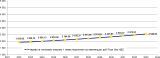 Глава 15. Реестр единых теплоснабжающих организаций.15.1 Реестр систем теплоснабжения, содержащий перечень теплоснабжающих организаций, действующих в каждой системе теплоснабжения, расположенных в границах с.п. Сургут.Реестр систем теплоснабжения, содержащий перечень теплоснабжающих организаций представлен в таблице 15.1.1.Таблица  15.1.1  -  Реестр  систем  теплоснабжения,  содержащий  перечень теплоснабжающих организаций15.2 Реестр единых теплоснабжающих организаций, содержащий перечень систем теплоснабжения, входящих в состав единой теплоснабжающей организации.Реестр   единых   теплоснабжающих организаций, содержащий   перечень систем теплоснабжения, представлен в таблице 15.2.1.Таблица 15.2.1 – Реестр единых теплоснабжающих организаций, содержащий перечень систем теплоснабжения15.3 Основания, в том числе критерии, в соответствии с которыми теплоснабжающая организация определена единой теплоснабжающей организацией.В соответствии со статьей 4 (пункт 2) Федерального закона от 27 июля 2010г. №190-ФЗ "О теплоснабжении" Правительство Российской    Федерации сформировало Правила организации теплоснабжения, утвержденные Постановлением от 8 августа 2012 г. №808,  предписывающие  выбор  единых теплоснабжающих организаций.Статус единой теплоснабжающей организации присваивается теплоснабжающей и (или) теплосетевой организации решением органа местного самоуправления при утверждении или актуализации схемы теплоснабжения поселения.В проекте схемы теплоснабжения были представлены показатели, характеризующие существующую систему теплоснабжения на территории сельского поселения Сургут.Статья 2 пункт 7 Правил организации теплоснабжения устанавливает критерии присвоения статуса единой теплоснабжающей организации:•владение на праве собственности или ином законном основании источниками тепловой энергии с наибольшей совокупной установленной тепловой мощностью в границах зоны деятельности единой теплоснабжающей организации или тепловыми сетями, к которым непосредственно подключены источники тепловой энергии с наибольшей совокупной установленной тепловой мощностью в границах зоны деятельности единой теплоснабжающей организации;•размер уставного (складочного) капитала хозяйственного товарищества или общества, уставного фонда унитарного предприятия должен быть не менее остаточной балансовой стоимости источников тепла и тепловых сетей, которыми указанная организация владеет на праве собственности или ином законом основании в границах зоны деятельности единой теплоснабжающей организации. Размер уставного капитала и остаточная балансовая стоимость имущества определяются по данным бухгалтерской отчетности на последнюю отчетную дату перед подачей заявки на присвоение статуса единой теплоснабжающей организации;•способность в лучшей мере обеспечить надежность теплоснабжения в соответствующей системе теплоснабжения.15.4Заявки теплоснабжающих организаций, поданные в рамках разработки проекта схемы теплоснабжения (при их наличии), на присвоение статуса единой теплоснабжающей организации.ООО «Сервисная Коммунальная Компания» осуществляет деятельность по производству и передаче тепловой энергии в с.п. Сургут.   В   хозяйственном ведении организации находятся 4 котельные, расположенные в п. Сургут.Организация имеет необходимый персонал и техническое оснащение для осуществления эксплуатации и проведения ремонтных работ объектов производства и передачи тепловой энергии.На основании критериев определения единой теплоснабжающей организации, установленных в правилах организации теплоснабжения, утвержденных Правительством Российской Федерации, предлагается определить единой теплоснабжающей организацией сельского поселения Сургут Общество с ограниченной ответственностью «Сервисная Коммунальная Компания», муниципального района Сергиевский Самарской области».15.5Описание границ зон деятельности единой теплоснабжающей организации.Зона действия ООО «Сервисная Коммунальная Компания» распространяется на территории сельского поселения Сургут.Глава 16. Реестр мероприятий схемы теплоснабжения.16.1Перечень мероприятий по строительству, реконструкции, техническому перевооружению и (или) модернизации источников тепловой энергии.До конца расчетного периода в с.п. Сургут запланированы мероприятия по строительству новых источников тепловой энергии (БМК №1, БМК №2, БМК №3, БМК №4, БМК №5, БМК №6).Мероприятия по строительству новых источников тепловой энергии представлены в пункте 12.1, таблица 12.1.1.Перечень мероприятий по реконструкции существующих теплоисточников с.п. Сургут представлен в таблице 16.1.1.Таблица 16.1.1 – Мероприятия по реконструкции котельных с.п. Сургут16.2Перечень мероприятий по строительству реконструкции, техническому перевооружению и (или) модернизации тепловых сетей и сооружений на них.До конца расчетного периода в с.п. Сургут запланированы мероприятия по строительству новых трубопроводов с пенополиуретановой изоляцией для котельных блочно-модульного типа.Мероприятия по строительству новых трубопроводов представлены в пункте 12.1, таблица 12.1.3.16.3Перечень мероприятий, обеспечивающих переход от открытых систем теплоснабжения (горячего водоснабжения) на закрытые системы горячего водоснабжения.Источники тепловой энергии сельского поселения Сургут функционируют по закрытой системе теплоснабжения.Глава 17. Замечания и предложения к проекту схемы теплоснабжения.17.1Перечень всех замечаний и предложений, поступивших при разработке, утверждении и актуализации схемы теплоснабжения.При  разработке,  утверждении  и  актуализации  схемы  теплоснабжения с.п. Сургут особые замечания и предложения не поступили.17.2Ответы разработчиков проекта схемы теплоснабжения на замечания и предложения.При  разработке,  утверждении  и  актуализации  схемы  теплоснабжения с.п. Сургут особые замечания и предложения не поступили.17.3Перечень учтенных замечаний и предложений, а также реестр изменений, внесенных в разделы схемы теплоснабжения и главы обосновывающих материалов к схеме теплоснабжения.Перечень учтенных замечаний и изменений, внесенных в разделы схемы теплоснабжения с.п. Сургут представлен в главе 18.Глава 18. Сводный том изменений, выполненных в схеме теплоснабжения.Сводный том изменений, выполненных в схеме теплоснабжения представлен в таблице 18.1.Таблица 18.1 – Сводный том изменений, выполненных в схеме теплоснабжения с.п. СургутПРИЛОЖЕНИЕ 1ПРАЙС-ЛИСТЫ, ИСПОЛЬЗУЕМЫЕ ДЛЯ РАСЧЕТА ИНВЕСТИЦИЙ В СТРОИТЕЛЬСТВО, РЕКОНСТРУКЦИЮ И ТЕХНИЧЕСКОЕ ПЕРЕВООРУЖЕНИЕ ИСТОЧНИКОВ ТЕПЛОВОЙ ЭНЕРГИИЗавод-изготовитель Российского оборудования г. Самара ООО «Котлостройсервис»Прайс-лист на 01.01.2022Сертифицированные Модульные отопительные котельные от 100 КВТ до 1 МВТ с котлами MICRO NEW. Базовая комплектация для отопленияЗавод-изготовитель Российского оборудования г. Самара ООО «Котлостройсервис»т. (846) 229-44-97Сайт: www.kotelsamara.ruE-mail: kotelsamara2010@yandex.ruПРАЙС-ЛИСТ на 06.10.2021 (Цена с НДС 20%)Котлы одноконтурные газовые энергозависимые Автоматика HONEYWELL(США)Котлы одноконтурные газовые энергонезависимые Автоматика РГУ 2-М1 (Россия)На всех котлах установлены горелки фирмы «Polidoro» (Италия)ПРИЛОЖЕНИЕ 2ПРАЙС-ЛИСТЫ, ИСПОЛЬЗУЕМЫЕ ДЛЯ РАСЧЕТА ИНВЕСТИЦИЙ В СТРОИТЕЛЬСТВО, РЕКОНСТРУКЦИЮ И ТЕХНИЧЕСКОЕ ПЕРЕВООРУЖЕНИЕ ТЕПЛОВЫХ СЕТЕЙ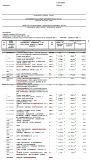 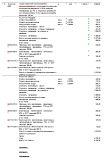 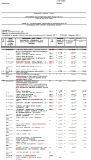 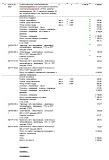 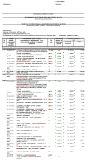 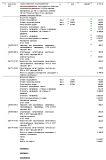 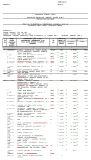 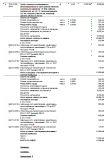 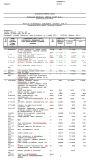 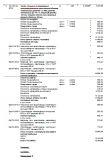 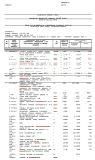 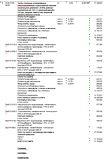 Администрациямуниципального района СергиевскийСамарской областиПОСТАНОВЛЕНИЕ«10» октября 2022г.                                                                                                                                                                                                   №1147Об утверждении  актуализированной схемы теплоснабжения сельского поселения Красносельское муниципального района Сергиевский на 2022-2033 годыВ соответствии с Федеральным законом от 06.10.2003 года № 131-ФЗ «Об общих принципах организации местного самоуправления в Российской Федерации», Федеральным законом от 27.07.2010 года № 190-ФЗ «О теплоснабжении», постановлением Правительства Российской Федерации от 22.02.2012 г. №154 «О требованиях к схемам теплоснабжения, порядку их разработки и утверждения», Уставом муниципального района Сергиевский Самарской области, с учетом поступившего заключения о результатах публичных слушаний в сельском поселении  Красносельское муниципального района Сергиевский Самарской области по обсуждению проекта актуализированной схемы теплоснабжения сельского поселения Красносельское муниципального района Сергиевский, администрация муниципального района СергиевскийПОСТАНОВЛЯЕТ:1. Утвердить актуализированную схему теплоснабжения сельского поселения Красносельское муниципального района Сергиевский на 2022-2033 годы согласно приложению к настоящему постановлению.  2. Опубликовать настоящее постановление в газете «Сергиевский вестник» и разместить на официальном сайте Администрации муниципального района Сергиевский в информационно-телекоммуникационной сети «Интернет» - http://www.sergievsk.ru.3. Настоящее постановление вступает в силу со дня его официального опубликования4.  Контроль за исполнением настоящего постановления оставляю за собой.Глава муниципального района СергиевскийА. И. ЕкамасовПриложениек постановлению администрации  муниципального района СергиевскийСамарской областиот 10.10.2022 г. № 1147СХЕМА ТЕПЛОСНАБЖЕНИЯ СЕЛЬСКОГО ПОСЕЛЕНИЯ КРАСНОСЕЛЬСКОЕ МУНИЦИПАЛЬНОГО РАЙОНА СЕРГИЕВСКИЙ САМАРСКОЙ ОБЛАСТИ НА ПЕРИОД 2022 - 2033 ГГ.2022 г.СодержаниеВведение	6Раздел 1. Показатели существующего и перспективного спроса на тепловую энергию (мощность) и теплоноситель в установленных границах территории сельского поселения	20Раздел 2. Существующие и перспективные балансы тепловой мощности источников тепловой энергии и тепловой нагрузки потребителей41Раздел 3. Существующие и перспективные балансы теплоносителя	54Раздел 4. Основные положение мастер-плана развития систем теплоснабжения с.п. Красносельское	56Раздел 5. Предложения по строительству, реконструкции и техническому перевооружению источников тепловой энергии	57Раздел 6. Предложения по строительству и реконструкции тепловых сетей	61Раздел 7. Предложения по переводу открытых систем теплоснабжения (горячего водоснабжения) в закрытые системы горячего водоснабжения	64Раздел 8. Перспективные топливные балансы	65Раздел 9. Инвестиции в строительство, реконструкцию и техническое перевооружение	66Раздел 10. Решение об определении единой теплоснабжающей организации        69Раздел 11. Решения о распределении тепловой нагрузки между источниками тепловой энергии	72Раздел 12. Решение по бесхозяйным тепловым сетям	73Раздел 13. Синхронизация Схемы теплоснабжения со Схемой газоснабжения и газификации субъекта Российской Федерации и (или) поселения, Схемой и Программой развития электроэнергетики, а также со Схемой водоснабжения и водоотведения	74Раздел 14. Индикаторы, развития систем теплоснабжения с. п. Красносельское    82Раздел 15. Ценовые (тарифные) последствия	84ОБОЗНАЧЕНИЯ И СОКРАЩЕНИЯс. п. Красносельское – сельское поселение Красносельскоес. – селоп. – поселокд. – деревняООО «Сервисная коммунальная компания» – Общество с ограниченной ответственностью «Сервисная коммунальная компания».АГК – автономная газовая котельнаяПВ – промышленная (техническая) вода. ППР – планово-предупредительный ремонт. ППУ – пенополиуретан.СО – система отопления.ТС – тепловая сеть.ТСО – теплоснабжающая организация.ТЭР – топливно-энергетические ресурсы.УУТЭ – узел учета тепловой энергии.ХВП – химводоподготовка.ЭР – энергетический ресурс.ЭСМ – энергосберегающие мероприятия. РНИ – режимно-наладочные испытания. ТМ – тепловая мощность.УТМ – установленная тепловая мощность. РТМ – располагаемая тепловая мощность. МК - модульная котельнаяЦель работы – разработка схемы теплоснабжения с. п. Красносельское, в том числе: подробный анализ существующего состояния системы теплоснабжения сельского поселения, ее оптимизация и планирование.Схема теплоснабжения сельского поселения разрабатывается с целью обеспечения надежного и качественного теплоснабжения потребителей при минимально возможном негативном воздействии на окружающую среду с учетом прогноза градостроительного развития до 2033 года. Схема теплоснабжения должна определить стратегию и единую политику перспективного развития систем теплоснабжения сельского поселения.Нормативные документы•Федеральный закон от 27.07.2010 № 190-ФЗ «О теплоснабжении»;•Постановление Правительства Российской Федерации от 22.02.2012 №154 «О требованиях к схемам теплоснабжения, порядку их разработки и утверждения» с изменениями и дополнениями от: 07.10.2014; 23.03.2016; 12.06.2016; 03.04.2018; 16.03.2019;•Постановление Правительства РФ от 08.08.2012 № 808 «Об организации теплоснабжения в Российской Федерации и о внесении изменений в некоторые акты Правительства Российской Федерации» (вместе с «Правилами организации теплоснабжения в Российской Федерации»);•Градостроительный кодекс Российской Федерации;•Федеральный закон от 23.11.2009 № 261-ФЗ «Об энергосбережении и о повышении энергетической эффективности, и о внесении изменений в отдельные законодательные акты Российской Федерации»;•Инструкция по организации в Минэнерго России работы по расчету и обоснованию нормативов технологических потерь при передаче тепловой энергии, утвержденная Приказом от 30.12.2008 № 325;•Инструкция по организации в Минэнерго России работы по расчету и обоснованию нормативов расхода топлива на отпущенную электрическую и тепловую энергию от тепловых электрических станций и котельных, утвержденная Приказом от 30.12.2008 № 323;•Постановление Правительства РФ от 22.010.2012 № 1075 «О ценообразовании в сфере теплоснабжения»;•Методика расчета радиуса эффективного теплоснабжения;•СП 131.13330.2020 «Строительная климатология» (дата введения 25.06.2021);•СП 50.13330.2012 «Тепловая защита зданий»;•СП 89.13330.2016 «Котельные установки» (дата введения 17.06.2017);•СП 41-104-2000 «Проектирование автономных источников теплоснабжения»;•СП 124.13330.2012 «Тепловые сети» (дата введения 01.01.2013);•СП 41-101-95 «Проектирование тепловых пунктов»;•СП 60.13330.2016 «Отопление, вентиляция и кондиционирование».Исходные данныеИсходными данными для разработки схемы теплоснабжения являются сведения:-Генеральный план с. п. Красносельское с изменениями, внесенными в 2019 году;-Положение о территориальном планировании с изменениями, внесенными в 2019 году;-данные, предоставленные организацией ООО «Сервисная коммунальная компания»;-ПКР коммунальной инфраструктуры сельского поселения Красносельское муниципального района Сергиевский на 2017-2026 гг., утвержденная Решением Собрания Представителей с. п. Красносельское 19.09.2019 № 28.ВведениеСельское поселение Красносельское расположено в северо-западной части Сергиевского муниципального района. В состав сельского поселения Красносельское входят село Красносельское, село Королевка, село Мамыково, посёлок Малые Ключи, посёлок Ровный.Удаленность от районного центра - 28 км, удаленность от областного центра - 110 км. Земли поселения граничат с землями Кошкинского района.Общая площадь земель сельского поселения в установленных границах составляет 17 490 га. Постоянное население сельского поселения, по итогам последней переписи населения на 01.01.2021 г. составляет 798 человек.Основная отрасль экономики – сельское хозяйство.Административный центр сельского поселения расположен в селе Красносельское.Сельское поселение Красносельское граничит:-с сельским поселением Елшанка муниципального района Сергиевский;-с сельским поселением Кандабулак муниципального района Сергиевский;-с сельским поселением Липовка муниципального района Сергиевский;-с сельским поселением Шпановка муниципального района Кошкинский;-с сельским поселением Сергиевск муниципального района Сергиевский. Границы сельского поселения Красносельское на территории Красносельскоеого района представлены на рисунке №1.Границы населенных пунктов на территории сельского поселения Красносельское представлены на рисунке № 2.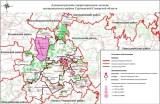 Рис. № 1- Границы сельского поселения Красносельское на территории Сергиевского района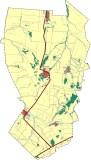 Рис. № 2 - Границы населенных пунктов на территории сельского поселения КрасносельскоеКлиматСельское поселение Красносельское расположено в умеренно- континентальном климатическом поясе, с холодной малоснежной зимой, короткой весной и осенью и жарким сухим летом. Минимальная температура воздуха зимнего периода достигает – 480С. Продолжительность безморозного периода составляет в среднем 133 дня. Устойчивое промерзание почвы наблюдается в конце ноября начале декабря. Средняя глубина промерзания почвы составляет 79 см, наибольшая – 152 см, наименьшая – 69 см.По количеству выпадающих осадков поселение относится к зоне умеренного увлажнения. Среднегодовое количество осадков составляет 480 мм/год. В теплый период года осадков выпадает больше, чем в холодный.Появление устойчивого снежного покрова наблюдается в среднем в третьей декаде ноября. Наибольшая толщина снежного покрова достигает 40 см. Снег лежит до середины апреля.Преобладающими ветрами в зимний период являются южные и юго- западные, в летний - северные, северо-восточные и северо-западные.Максимальная температура воздуха летнего периода достигает +400С.Характерной особенностью климата является быстрое нарастание температуры воздуха весной. Наиболее теплый месяц в году июль.Рельеф и геоморфологияВ геоморфологическом отношении рассматриваемая территория относится к провинции Высокого Заволжья, характерной особенностью которой является изрезанность долинами рек.В речных долинах распространены аккумулятивные и эрозионные террасы. Последние развиты в тех местах, где реки пересекают тектонические поднятия. В отличие от аккумулятивных, эрозионные террасы сложены коренными породами.Сергиевский район отличается разнообразием рельефа. В формировании современного рельефа принимали участие многочисленные факторы. К ним относятся тектонические движения земной коры, неоднократные отступления и наступления морских вод, а также эрозионные процессы. Пониженные участки рельефа в паводковый период затапливаются.Для всей   территории   района,   сложенной   пермскими   и   карбонатными породами, характерно развитие карстовых форм рельефа. Но особенно энергично карст развивается в местах распространения гипса и гипсоносной толщи. Широкое развитие карстовых воронок особенно характерно для южных, юго-восточных и юго-западных склонов Сергиевской и Якушкинской возвышенностей. Карстовые воронки встречаются группами и в одиночку. По своему размеру они бывают большие и малые, глубокие и мелкие. Почти все воронки, расположенные на склонах возвышенностей, сухие. Воронки, вытянутые в цепочку, часто дают начало образованию оврагов.Карст в районе различен как по возрасту, так и по форме. Более древний карст приурочен к абсолютным отметкам выше 150-160 м и развит в прослоях гипса и доломита верхнеказанского подъяруса верхней перми. Современный карст приурочен к отметкам ниже 150 м и развит в гипсах и ангидритах с прослоями доломитов.По своей морфологии эти два карста резко различны. Склоны воронок древнего карста пологие, заросшие. Размеры их различные, диаметр (по верху) достигает 50-60 м. Воронки современного карста асимметричные, с крутыми, порой отвесными склонами, в которых обнажаются гипсы и доломиты. Эти воронки образуют большие группы, расположенные по склонам возвышенностей. Диаметр их по верху от 3 до 20 м, глубина - от 1,5 до 15-20 м. Цепи воронок, как одного, так и другого карста, указывают направления движения инфильтрационных вод.Карстовые воронки развиты также в поймах и руслах рек, где часто можно наблюдать провалы и западины, которые способствуют образованию озер различных размеров и глубины. Примером таких озер могут служить озеро Тепловка в пойме реки Сок, воронки округлой формы сечением 3-8 м в пойме реки Сургут (глубиной 5-8 м), а в долине реки Шунгут воронкой провального типа является озеро Голубое, глубина которого достигает 21 м. Карст в районе курорта Сергиевска часто обнаруживается и в скважинах, что подтверждалось провалами бурового инструмента на различных глубинах.Верхнепермские отложения представлены осадочными породами казанского и татарского ярусов. Породы казанского яруса – это в основном песчаники, алевролиты, доломиты с прослоями известняков, реже глин. Выше по разделу преобладают доломиты, известняки и мергели. В породах встречаются прослои и линзы гипсов.Отложения татарского яруса представлены в основном песчано-глинистыми породами. Выше по разделу преобладают глины. Среди прослоев глин залегают нефтеносные горизонты.Четвертичные отложения представлены среднеплейстоценовыми, верхнеплейстоценовыми и голоценовыми осадками. Области развития плейстоценовых осадков приурочены к речным долинам и представлены суглинками с прослоями песков, глин, мелкого щебня и гравия. Отложения голоценового возраста представлены аллювием современных пойм и русел рек и ручьев, делювием склонов, пролювием балок и оврагов, озерными и болотными образованиями. Аллювиальные отложения состоят из суглинистого материала, содержащего линзы плохо отсортированных песков и большого количества щебня и гальки. Делювиальные отложения представлены желто-бурыми, красно-бурыми и коричнево-бурыми суглинками, иногда содержащими щебень карбонатных пород.Болотные образования наблюдаются в пределах надпойменных террас рек. Отложения представлены торфами, реже илистыми суглинками, содержащими большое количество растительных остатков. Озерные отложения развиты в пределах природных и искусственных водоемов (старицы, пруды, карстовые озера) и представлены илами и сапропелями, содержащими редкие растительные остатки.Гидрогеологические условияВ гидрогеологическом отношении рассматриваемая территория относится к Волго-Камскому артезианскому бассейну, представляющим собой часть Волго- Русского артезианского бассейна. Основными объектами гидрографии являются реки: Сок, Сургут, Липовка.Подземные воды приурочены к породам четвертичного, неоногенового, пермского, каменноугольного и девонского возраста.Ресурсы пресных подземных вод, рекомендуемых для использования и непосредственно используемых в целях хозяйственно- питьевого водоснабжения населения, включают:- Водоносный комплекс кутулукских отложений верхнетатарского подъяруса верхней перми. Широкое распространение вод кутулукской свиты, их неглубокое залегание и хорошее качество дает возможность использовать их для водоснабжения и они могут быть рекомендованы для организации водоснабжения крупных сельскохозяйственных и промышленных объектов, путем сооружения водозаборов из буровых скважин.-Водоносный комплекс малокинельских отложений верхнетатарского подъяруса верхней перми. В настоящее время подземные воды свиты на площадях неглубокого залегания и широко используются для водоснабжения сельскохозяйственных объектов с помощью буровых скважин.В Сергиевском районе выделено 8 водоносных горизонтовОпасные природные процессыВ границах проектирования заметно выражены современные геологические процессы: водная и ветровая эрозия.Эрозионные процессы получают развитие на территориях, лишенных лесонасаждений, сильно распаханных или имеющих крутые склоны.Процессам водной эрозии в наибольшей степени подвержены склоны речных долин, оврагов, балок, ложбин стока. При этом преобладает процесс делювиального смыва. В результате делювиального смыва уничтожается верхний наиболее плодородный слой почвы.Интенсивность делювиального смыва зависит от следующих факторов:крутизны и длины склона;состава слагающих пород;режима атмосферных осадков;интенсивности весеннего снеготаяния;характера растительного покрова (наличие или отсутствие дернины на склоне).Делювиальный смыв интенсивно протекает на пашнях даже при очень малых углах наклона (2-3º). Определяющим фактором в развитии данного процесса является высота рельефа: чем больше высота рельефа, тем больше глубина его вертикального расчленения. Основные деструктивные процессы в почвах связаны в первую очередь именно с проявлением водной эрозии.Сильные ветра в засушливое время года в сочетании с вышеперечисленными особенностями рельефа, геологического строения и недостаточным количеством защитных древесно-кустарниковых насаждений определяют развитие процессов ветровой эрозии.Овражная эрозия распространена в нижних частях пологих склонов, где проявляются плащи делювия, и в пределах междуречий. Наиболее подвижной частью оврагов являются его вершины, которые в результате регрессивной эрозии могут выйти за пределы склонов, на которых они возникли, и продвинуться далеко в пределы междуречий. Основными факторами, способствующими развитию оврагов, являются литологические особенности коренных пород (выщелачивание карбонатных пород) и особенности рельефа проектируемой территории. Возрастающая антропогенная нагрузка (вырубка леса, распашка земель и прочее) способствует увеличению площади эродированных земель.Овражные эрозионные формы рельефа, постепенно углубляясь, могут достигнуть уровня грунтовых вод, которые дадут начало формированию новой реки.Гидрографическая сетьОсновным водотоком в границах проектирования является река Иржа, протекающая в южной части сельского поселения и в его юго-западной части являющаяся его естественной границей. В районе с. Королевка берет начало река с тем же названием, протекающая по территории поселения с юга на север и впадающая в р. Липовка (на территории с. п. Липовка).Кроме того, по территории поселения протекает разветвленная сеть эпизодических водотоков в оврагах Жилой, Рогов Дол и Березовый.Планировочная структура населённых пунктовПланировочная структура населённых пунктов сельского поселения Красносельское определяется следующими факторами: особенностями гидрографии и рельефа территории, улично-дорожной сетью населённых пунктов.Дороги внешней сети проходят через территорию поселения с севера на юг, образуя единую транспортную ось, разделяющую его на западную и восточную части.В центральной части сельского поселения расположено село Красносельское, имеющее четкую квартальную структуру.К юго-западу от села Красносельское находится посёлок Ровный. Улица Озерная является основной планировочной осью поселка, на которой разместился общественный центр. В восточной части поселка протекает р. Иржа.К югу от села Красносельское расположено село Мамыково, занимающее небольшую территорию с одной улицей.Поселок Малые Ключи расположен в северной части сельского поселения Красносельское. Территория населенного пункта имеет вытянутую форму с севера на юг. Это определило линейную планировочную структуру посёлка.Село Королевка расположено в восточной части сельского поселения Красносельское. Село не застроено.Функциональное зонированиеВ соответствии с Земельным кодексом РФ № 136-ФЗ от 25.10.2001, статьей 85, в состав земель населенных пунктов сельского поселения могут входить земельные участки, отнесенные к следующим территориальным зонам:•жилая зона;•общественно-деловая зона;•производственная зона;•зона инженерной и транспортной инфраструктуры;•рекреационная зона;•зона сельскохозяйственного использования;•зона специального назначения;•иные территориальные зоны.В соответствии с пунктом 4.8 СП 42.13330.2011 (СНиП 2.07.01-89*), территория поселения разделена на основные функциональные зоны, с учетом видов их преимущественного функционального использования:•жилые зоны - для размещения жилых домов малой, средней и многоэтажной жилой застройки, а также индивидуальных жилых домов с приусадебными участками;•общественно-деловая зона - для размещения объектов культуры, здравоохранения, образовательных учреждений, торговли, культовых зданий и иных объектов, связанных с обеспечением жизнедеятельности граждан;•зона производственного использования, предназначенная для размещения промышленных, коммунально-складских объектов, а также для установления санитарно-защитных зон таких объектов;•зона инженерной и транспортной инфраструктуры, предназначенная для размещения объектов инженерной и транспортной инфраструктуры;•зона рекреационного назначения - для организации мест отдыха населения, включающая парки, лесопарки, пляжи, территории для занятий физической культурой и спортом;•зона сельскохозяйственного использования, включающая территории сельскохозяйственных угодий и объекты сельскохозяйственного назначения;•зона специального назначения, включающая территории кладбища, мемориальные парки, а также территории, подлежащие рекультивации (свалки, закрытые карьеры), объекты обращения с отходами.Функциональные зоны – зоны, для которых определены границы и функциональное назначение.Площадь земель в границах сельского поселения Красносельское получена в результате компьютерной обработки данных (ГИС ИНГЕО) и составляет 17 487,9 га.Территория поселения представлена следующими категориями земель:-земли сельскохозяйственного назначения;-земли населенных пунктов;-земли промышленности, энергетики, транспорта и т.д.;-земли лесного фонда.По формам собственности земли распределены следующим образом:-земли в государственной и муниципальной собственности составляют 4 865,1 га (сведения по разграничению государственной и муниципальной собственности отсутствуют);-земли в собственности юридических лиц составляют - нет;-земли в собственности граждан составляют 12 622,8 га.Жилая зонаЖилые зоны предназначены для размещения жилой застройки разных типов, а также отдельно стоящих, встроенных или пристроенных объектов социального и культурно-бытового обслуживания населения, культовых зданий, стоянок автомобильного транспорта, промышленных, коммунальных и складских объектов, для которых не требуется установление санитарно- защитных зон и деятельность которых не оказывает вредное воздействие на окружающую среду.В населенных пунктах сельского поселения Красносельское преобладает малоэтажная застройка, представленная одно – двухквартирными жилыми домами с приусадебными участками, а также застройка, представленная многоквартирными домами, в центральной части села Красносельское.Общий жилой фонд сельского поселения, согласно генплану, составлял 26,4 тыс. м2: муниципальный фонд составляет 9,0 тыс. м2, частный фонд составляет 17,4 тыс. м2. Средняя удельная обеспеченность общей площадью жилого фонда достигла 28,3 м2/чел.Распределение жилого фонда по типам застройки представлено в таблице №1.Таблица № 1 - Распределение жилого фонда по типам застройкиОбщественно-деловая зонаОбщественно-деловая зона предназначена для размещения объектов здравоохранения, культуры, торговли, общественного питания, бытового обслуживания, коммерческой деятельности, а также образовательных учреждений образования, административных учреждений, культовых зданий и иных строений и сооружений, стоянок автомобильного транспорта, центров деловой финансовой, общественной активности.Согласно СП 30-102-99 «Планировка и застройка территорий малоэтажного жилищного строительства», СП 42.13330.2016 «Градостроительство. Планировка и застройка городских и сельских поселений», сеть учреждений культурно-бытового обслуживания в основном обеспечивает нормативный уровень обслуживания населения.Существующие социально значимые объекты, расположенные в границах сельского поселения, представлены в таблице № 2.Таблица № 2 - Существующие социально значимые объекты, расположенные в границах сельского поселения КрасносельскоеПримечание: обеспеченность объектами культурно бытового обслуживания не соответствует расчётным показателям.Раздел 1. Показатели существующего и перспективного спроса на тепловую энергию (мощность) и теплоноситель в установленных границах территории сельского поселения.Раздел 1.1 Площадь строительных фондов и приросты площади строительных фондов по расчетным элементам территориального деления.Согласно Градостроительному кодексу, основным документом, определяющим территориальное развитие сельского поселения Красносельское, является его Генеральный план.Перспективные площадки под развитие сельского поселения Красносельское определялись с учётом природных и техногенных факторов, сдерживающих развитие территории, а также с соблюдением санитарно-гигиенических условий проживания населения.В результате анализа современного использования территории, можно сделать следующие выводы:Для развития села Красносельское имеются резервные площадки в его северо-западной части (в границах населённого пункта), при условии корректировки территорий сельскохозяйственных предприятий, расположенных в северной части села, и их класса опасности.Развитие посёлка Малые Ключи планируется в восточной части (в границах населённого пункта), а также на небольших участках в существующей застройке по ул. Животноводов.Посёлок Ровный планируется развивать в его северо-западной части (в границах населённого пункта).Территории сёл Мамыково и Королёвка на момент разработки генерального плана практически свободны от застройки, поэтому их развитие возможно в существующих границах населённых пунктов, с незначительным увеличением территории с. Королёвка в южном направлении.Развитие жилой зоныВ целях создания благоприятных условий для развития жилищного строительства органам местного самоуправления необходимо осуществлять:-подготовку земельных участков для жилищного строительства, в том числе подготовку инженерной и транспортной инфраструктур на планируемых площадках для жилищного строительства;-освоение земель сельскохозяйственного назначения, прилегающих к населенным пунктам и расположенных вблизи от мест подключения к инженерным коммуникациям, в целях развития малоэтажной застройки;-содействие в реализации мероприятий национального проекта «Доступное и комфортное жилье – гражданам России»;-увеличение объемов строительства жилья и коммунальной инфраструктуры;-приведение существующего жилищного фонда и коммунальной инфраструктуры в соответствие со стандартами качества;-обеспечение доступности жилья и коммунальных услуг в соответствии с платежеспособным спросом населения;-развитие финансово-кредитных институтов рынка жилья.Развитие жилых зон планируется преимущественно на свободных участках в существующих границах населённых пунктов. В с. Красносельское, п. Малые Ключи и п. Ровный предполагается индивидуальная жилая застройка (одноквартирные и двухквартирные жилые дома c приусадебными участками). В с. Мамыково и с. Королёвка планируется жилая застройка сезонного проживания (садово-дачного типа).Так как в сельской малоэтажной, в том числе индивидуальной жилой застройке, расчётные показатели жилищной обеспеченности не нормируются, для расчёта общей площади проектируемого жилищного фонда условно принята общая площадь индивидуального жилого дома на одну семью 150 м2.Предельные размеры земельных участков в сельском поселении Красносельское утверждены «Решением Собрания Представителей муниципального района Сергиевский Самарской области»: для личного подсобного хозяйства (2000 - 10000 м2) и индивидуального жилищного строительства (1000 – 1500 м2).Для ориентировочных расчётов жилищного строительства и численности населения принята средняя площадь участка – 2000 м2.Для ориентировочных расчётов садово-дачного строительства (жилья сезонного проживания) принята средняя площадь участка – 1500 м2.Планируемые объекты жилищного фондаХарактеристика планируемых объектов жилищного фонда с. п. Красносельское представлена в таблице № 3.Таблица № 3 – Характеристика планируемых объектов жилищного фонда с. п. Красносельское до 2033 г.Общая площадь жилого фонда планируемой индивидуальной жилой застройки, с учётом существующего (26,4 тыс. м2.), до 2033 года (21,9 тыс. м2) составит на расчетный срок – 48,3 тыс. м2.Численность населения на расчетный срок строительства с учётом базового значения по Генплану (951 чел.) и проектируемого (438 чел.) составит 1 389 человек.Средняя обеспеченность жильем составит 34,77 м2/чел.Прирост численности населения с учетом перспективного строительстваЭтот вариант прогноза численности населения сельского поселения Красносельское, предложенный Генпланом в качестве основного, рассчитан с учётом территориальных резервов в пределах сельского поселения и освоения новых территорий, которые могут быть использованы под жилищное строительство.На резервных территориях в сельском поселении Красносельское предполагается разместить 1 087 индивидуальных жилых домов, 12-ть малоэтажных многоквартирных жилых домов и 1 многоэтажный многоквартирный жилой дом.Принятый ранее средний размер домохозяйства в Самарской области составлял 2,7 человека. С учётом эффективности мероприятий по демографическому развитию Самарской области, а также с улучшением демографической ситуации в сельском поселении Красносельское, снижением коэффициента смертности и стабильно положительным сальдо миграции, средний размер домохозяйства в перспективе может увеличиться до 3 человек.Исходя из этого в сельском поселении Красносельское на участках, отведенных под жилищное строительство, при полном их освоении к концу расчетного периода развития будет проживать ориентировочно 438 человек.В целом численность населения сельского поселения Красносельское к 2033 году предположительно возрастет, согласно генплану, до 1389 человек.Прогноз изменения численности населения сельского поселения Красносельское до 2033 г. (ориентировочно) представлен в таблице № 4Таблица № 4 - Прогноз изменения численности населения до 2033 г.Прирост площади жилого фонда сельского поселения Красносельское представлен в таблице № 5.Таблица № 5 – Прирост площади жилого фонда с. п. КрасносельскоеПрогноз численности населения сельского поселения Красносельское, с учётом освоения резервных территорий, представлен наглядно в диаграмме на рисунке № 3.Рис. № 3 - Прогноз изменения численности населения сельского поселения Красносельское м.р. Сергиевский с учетом перспективного развития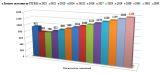 Развитие общественно-деловой зоныПерспективная численность населения на расчетный срок с учетом развития территории - составит 1 389 человек.Развитие общественного центра будет происходить на существующей территории и на новых площадках, в соответствии с расчетом, с учетом перспективной численности населения и в соответствии с нормативными радиусами обслуживания объектов соцкультбыта и «Региональных нормативов градостроительного проектирования Самарской области».Указанные согласно ПТП и генплану характеристики планируемых для размещения объектов местного значения сельского поселения Красносельское (площадь, протяженность, количество мест и т.п.) являются ориентировочными и подлежат уточнению в документации по планировке территории и в проектной документации на соответствующие объекты.Согласно данным Генерального плана сельского поселения Красносельское к 2033 году планируется построить 9 социально значимых объектов и реконструировать 6 объектов соцкультбыта.Согласно расчету, а также с учетом мероприятий, предусмотренных СТП Самарской области, Генеральным планом предлагается размещение в сельском поселении Красносельское социально-значимых объектов, для которых следует предусмотреть теплоснабжение, представленных в таблице № 6.Таблица № 6 - Перечень объектов перспективного строительстваПриросты строительных фондов под жилую зону, а также места расположения социально значимых объектов перспективного строительства (ориентировочно) и объектов, подлежащих реконструкции, на территории населенных пунктов сельского поселения Красносельское представлены на рисунках № 4 - № 8.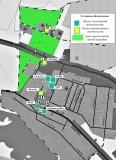 Рис. №4 – Приросты строительных фондов, а также размещение объектов перспективного строительства и объектов, подлежащих реконструкции на территории села Красносельское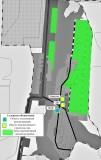 Рис. №5 – Приросты строительных фондов, а также размещение объектов перспективного	строительства и объектов, подлежащих реконструкции на территории поселка Малые Ключи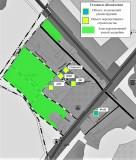 Рис. № 6 – Приросты строительных фондов, а также размещение объектов перспективного строительства и объектов, подлежащих реконструкции на территории поселка Ровный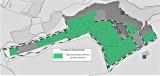 Рис. № 7 - Приросты строительных фондов под дачные участки на территории села Мамыково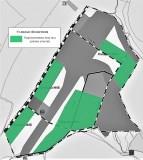 Рис. № 8 – Приросты строительных фондов под дачные участки на территории села Королевка1.2Объемы потребления тепловой энергии (мощности), теплоносителя и приросты потребления тепловой энергии, теплоносителя.В селе Красносельское здания жилой и общественно-деловой застройки подключены к централизованной и автономной системам теплоснабжения, которые состоят из котельных и тепловых сетей.Весь жилой индивидуальный фонд, не подключенный к централизованной системе теплоснабжения, обеспечивается теплом от собственных теплоисточников- котлов различной модификации, для нужд отопления и горячего водоснабжения.Значения потребляемой тепловой мощности при расчетных температурах наружного воздуха в с. п. Красносельское, представлены в таблице № 7.Таблица № 7 - Значения потребляемой тепловой мощности при расчетных температурах наружного воздуха в с. п. КрасносельскоеНа данный момент в с. п. Красносельское существует единственный источник централизованного теплоснабжения – котельная в с. Красносельское, ул. Школьной. Котельная обеспечивает тепловой энергией многоквартирную жилую застройку, общественные здания и прочих потребителей.В прочих населенных пунктах с. п. Красносельское создание систем централизованного теплоснабжения не планируется.Подключение прогнозируемых строительных фондов к действующему теплоисточнику не планируется, все новое строительство будет обеспечиваться теплом от проектируемых теплоисточников.Теплоснабжение перспективных объектов жилищного строительстваПерспективный удельный расход тепловой энергии на отопление индивидуальных жилых домов определен согласно ТСН 23-349-2003 СО «Энергетическая эффективность жилых и общественных зданий», для планируемых жилых домов площадью 200 м2 на перспективных площадках с. п. Красносельское принят равным 105 кДж/(м2*0С*сут.).Прирост площади жилого фонда на расчетный период в сельском поселении Красносельское, согласно генплану, 21,9 тыс. м2.Прирост тепловой энергии на отопление индивидуальных жилых домов до конца расчетного периода ориентировочно составит 4,38 Гкал/ч.Потребляемая тепловая мощность существующих и перспективных индивидуальных жилых домов сельского поселения Красносельское рассчитана по укрупненным показателям и представлена в таблице № 8.Таблица №8 – Значения потребляемой тепловой мощности ИЖС с. п. Красносельское, Гкал/ч.Согласно Генеральному плану, перспективные объекты жилищного строительства будут обеспечиваться тепловой энергии от проектируемых индивидуальных источников тепловой энергии для каждого здания.В сводах правил прописаны критерии подключения потребителей к системам децентрализованного теплоснабжения:-пунктом 12.27 свода правил СП 42.133330.2011 «Градостроительство. Планировка и застройка городских и сельских поселений» теплоснабжение в районах многоквартирной жилой застройки малой этажности, а также одно- двухквартирной жилой застройки с приусадебными земельными участками допускается предусматривать от котельных на группу жилых и общественных зданий или от индивидуальных источников тепла при соблюдении технических регламентов, экологических, санитарно-гигиенических, а также противопожарных требований;-пунктом 6.5.1 свода правил СП 60.13330.2012 «Отопление, вентиляция и кондиционирование воздуха» системы поквартирного теплоснабжения применяются в многоквартирных жилых зданиях высотой до 28 м, а также в помещениях общественного назначения, встроенных в эти здания. При этом пунктом 6.5.2 в качестве источника теплоснабжения следует применять индивидуальные теплогенераторы полной заводской готовности на газообразном топливе с параметрами теплоносителя (температура, давление) не более 950С и 0,3 МПа соответственно.Индивидуальные теплогенераторы теплопроизводительностью до 50 кВт и меньше следует устанавливать:–в квартирах-кухнях, коридорах и нежилых помещениях;–во встроенных помещениях общественного назначения – в специальных помещениях без постоянного пребывания людей.Теплогенераторы теплопроизводительностью более 50 кВт следует размещать в отдельном помещении, при этом общая теплопроизводительность теплогенераторов в помещении не должно превышать 100 кВт:-пунктом 6.6.2 свода правил СП 60.13330.2012 «Отопление, вентиляция и кондиционирование воздуха» для индивидуального теплоснабжения зданий следует применять теплогенераторы полной заводской готовности на газообразном, жидком и твердом топливе общей теплопроизводительностью до 360 кВт с параметрами теплоносителя не более (температура, давление) 950С и 0,6 МПа соответственно. Теплогенераторы следует размещать в отдельном помещении на любом надземном этаже, а также в цокольном и подвальном этажах отапливаемого здания. При этом теплогенераторы на газообразном топливе теплопроизводительностью до 50 кВт следует устанавливать в соответствии с пунктом 6.5.2 настоящего свода правил.Теплоснабжение перспективных социально значимых объектовТеплоснабжение перспективных объектов социального и культурно- бытового назначения, планируемых к размещению на территории с. п. Красносельское предлагается осуществить от новых источников тепловой энергии– котельных блочно-модульного типа и от индивидуальных газовых котлов. Тип и технические характеристики индивидуальных газовых котлов выбираются застройщиком индивидуально для каждого объекта на стадии рабочего проектирования.В связи с отсутствием в Генеральном плане тепловых нагрузок некоторых перспективных общественных зданий с. п. Красносельское для расчета планируемого потребления тепловой энергии приняты значения тепловых нагрузок аналогичных объектов из генеральных планов поселений Самарской области.Значения тепловой нагрузки перспективных и реконструируемых общественных зданий сельского поселения Красносельское представлены в таблице № 9.Таблица № 9 – Значения потребляемой тепловой мощности перспективных общественных зданий с. п. КрасносельскоеСогласно данным генплана (с внесенными изменениями в 2019 г.) сельского поселения Красносельское к 2033 году планируется построить девять социально значимых объектов, расчетная тепловая нагрузка перспективных объектов строительства сельского поселения Красносельское составит всего около 0,954 Гкал/час.Также планируется реконструировать шесть объектов, тепловая нагрузка которых до конца расчетного периода составит ориентировочно 0,258 Гкал /час (0,226 Гкал/час сущ., 0,032 Гкал/час планируемая).Увеличение суммарной подключенной нагрузки Центральной котельной в с. Красносельское по ул. Школьной, после реконструкции подключенных объектов: школы со спортзалом и административного здания, не ожидается. Согласно генплану, реконструкция планируется без увеличения мощности объектов.Суммарная подключенная нагрузка Котельной оф. ВОП в с. Красносельское по ул. Советской-2а после реконструкции медицинского учреждения не ожидается.Тепловая мощность и прирост тепловой нагрузки с. п. Красносельское в зонах действия систем теплоснабжения представлены в таблице №10.Таблица №10 – Тепловая мощность и прирост тепловой нагрузки с. п. в зонах действия систем теплоснабжения, Гкал/ч.1.3Потребление тепловой энергии объектами, расположенными в производственных зонах с учетом возможных изменений производственных зон и их перепрофилирования и приросты потребления тепловой энергии (мощности) производственными объектами с разделением по видам теплопотребления и по видам теплоносителя на каждом этапе и к окончанию планируемого периода.Приросты потребления тепловой энергии объектами, расположенными в производственных зонах с учетом возможных изменений производственных зон и их перепрофилирования в Генеральном плане с. п. Красносельское отсутствуют.Раздел 2. Существующие и перспективные балансы тепловой мощности источников тепловой энергии и тепловой нагрузки потребителей.2.1Радиус эффективного теплоснабжения.В соответствии с федеральным законом «О теплоснабжении» радиусом эффективного теплоснабжения называется максимальное расстояние от теплопотребляющей установки до ближайшего источника тепловой энергии в системе теплоснабжения, при превышении которого подключение теплопотребляющей установки к данной системе теплоснабжения нецелесообразно по причине увеличения совокупных расходов в системе теплоснабжения.Расчет радиуса эффективного теплоснабжения, применяемого в качестве характерного параметра эффективности теплоснабжения, позволяет определить границы действия централизованного теплоснабжения по целевой функции минимума себестоимости, полезно отпущенной тепловой энергии. Экономически целесообразный радиус теплоснабжения должен формировать решения о реконструкции действующей системы теплоснабжения в направлении централизации или децентрализации локальных зон теплоснабжения и принципы организации вновь создаваемой системы теплоснабжения.Эффективный радиус теплоснабжения представлен в таблице № 11.Таблица № 11 - Эффективный радиус теплоснабжения2.2 Существующие и перспективные зоны действия систем централизованного теплоснабжения.Границы зон действия систем теплоснабжения определены точками присоединения самых отдаленных потребителей к тепловым сетям.В с.п.Красносельское здания жилой и общественно-деловой застройки подключены к одной централизованной котельной и одной автономной котельной офиса ВОП, которые расположены на территории села Красносельское.ИТЭ ООО «СКК» в селе Красносельское:Центральная котельная, расположенная по ул. Школьной, обеспечивает теплоснабжением жилые дома и социально значимые объекты.Зона действия котельной в с. Красносельское по ул. Школьной охватывает:1.МКД по ул. Школьной № 6, № 8; по ул. Советской № 1, № 5; пер. Зеленый № 5:2.СДК по ул. Школьной-1; ГБОУ СОШ по ул. Школьной-7; АСП по ул. Советской-2.ИТЭ МУ ЦРБ м. р. Сергиевский в с. Красносельское:Котельная оф. ВОП по ул. Советской -2а обеспечивает теплоснабжение одного медицинского учреждения – офиса врачей общей практики.Потребители, за исключением тех которые подключены к централизованному и автономному теплоснабжению, в с. п. Красносельское используют индивидуальные источники тепловой энергии.Теплоснабжение новых абонентов с. п. Красносельское будет осуществляться от новых источников тепловой энергии – БМК и от индивидуальных бытовых газовых котлов. Тип индивидуальных бытовых котлов выбирается застройщиком, технические характеристики уточняются на стадии рабочего проектирования согласно проектно-сметной документации.Данные о перспективных источниках теплоснабжения сельского поселения Красносельское и их территориальном местоположении представлены в таблицах № 12 и № 13.Таблица № 12 – Перспективные новые БМК, планируемые к размещению на территории с. п. КрасносельскоеТаблица № 13 – Перспективные индивидуальные бытовые котлы (БГК)Перспективные зоны действия существующих котельных и перспективных источников тепловой энергии, планируемых к размещению на территории сельского поселения Красносельское представлены на рисунках № 9 - № 11.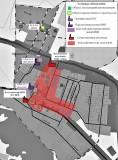 Рис. № 9 – Перспективные зоны теплоснабжения существующих котельных и планируемых источников т. э. на территории села Красносельское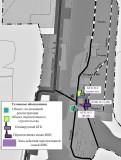 Рис. № 10 – Перспективные зоны теплоснабжения планируемых источников т. э. на территории поселка Малые Ключи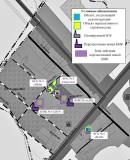 Рис. № 11 – Перспективные зоны теплоснабжения планируемых источников т. э. на территории поселка Ровный2.3Существующие и перспективные зоны действия индивидуальных источников тепловой энергии.Потребители, за исключением тех которые подключены к центральной системе теплоснабжения с. п. Красносельское, используют индивидуальные источники тепловой энергии. Существующая индивидуальная жилая застройка сельского поселения Красносельское оборудована автономными газовыми котлами. Проектируемую жилую индивидуальную застройку планируется обеспечить тепловой энергией аналогично - от индивидуальных котлов различных модификаций.Существующие и перспективные зоны действия индивидуальных источников тепловой энергии, находящихся в частной собственности жителей с. п. Красносельское представлены на рисунках № 12 - № 16.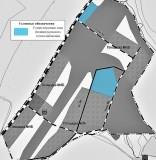 Рис. № 12 - Существующая зона действия индивидуального теплоснабжения на территории села Королевка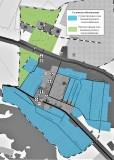 Рис. № 13 – Существующие и перспективные зоны действия индивидуального теплоснабжения на территории села Красносельское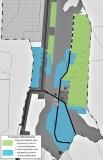 Рис. № 14 - Существующие и перспективные зоны действия индивидуального теплоснабжения на территории поселка Малые Ключи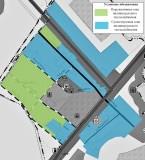 Рис. № 15 - Существующие и перспективные зоны действия индивидуального теплоснабжения на территории поселка Ровный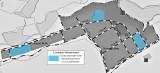 Рис. № 16 – Существующая зона действия индивидуального теплоснабжения на территории села Мамыково2.4 Перспективные балансы тепловой мощности и тепловой нагрузки в перспективных зонах действия источников тепловой энергии.Показатели тепловой мощности и тепловой нагрузки существующих централизованной системы теплоснабжения сельского поселения Красносельское на балансе ООО «Сервисная коммунальная компания» и автономной системы теплоснабжения МУ ЦРБ м. р. Сергиевский представлены в таблицах №14, №15. Таблица №14 - Балансы тепловой мощности и перспективной тепловой нагрузки Центральной котельной в с. Красносельское на ул. ШкольнойПодключение новых объектов перспективного строительства к данной системе теплоснабжения до 2033 года не планируется.Реконструкция здания администрации и школы планируется без увеличения мощности этих объектов. Увеличения тепловой нагрузки до 2033 года не ожидается.Баланс тепловой мощности и перспективной тепловой нагрузки автономной Котельной оф. ВОП в с. Красносельское на ул. Советской-2а представлен в таблице № 15.Таблица № 15 - Баланс тепловой мощности и перспективной тепловой нагрузки автономной Котельной оф. ВОП в с. Красносельское на ул. Советской-2аПодключение новых объектов перспективного строительства к данной системе теплоснабжения до 2033 года не планируется. Реконструкция медицинского учреждения планируется без увеличения мощности объекта, согласно генплану. Увеличения тепловой нагрузки до 2033 года не ожидается.Теплоснабжение новых потребителей с. п. Красносельское будет осуществляться, согласно генплану, от перспективных источников тепловой энергии – котельных блочно-модульного типа и от индивидуальных источников тепловой энергии – котлов различной модификации.Тип индивидуальных бытовых котлов (БГК) и их технические характеристики уточняются на стадии рабочего проектирования согласно проектно-сметной документации. Балансы тепловой мощности и перспективной тепловой нагрузки планируемых БГК - встроенных или пристроенных, в данной Схеме теплоснабжения не рассматриваются.Балансы тепловой мощности и перспективной тепловой нагрузки планируемых блочно-модульных котельных сельского поселения Красносельское представлены в таблице № 16.Таблица №16 – Балансы тепловой мощности и перспективной тепловой нагрузки планируемых источников теплоснабжения с. п. КрасносельскоеРаздел 3. Существующие и перспективные балансы теплоносителя.В качестве теплоносителя от теплоисточников принята сетевая вода с расчетной температурой 80/60 0С.Балансы производительности водоподготовительных установок и максимального потребления теплоносителя теплопотребляющими установками существующих систем теплоснабжения до конца расчетного периода развития не изменятся. Подключение перспективных потребителей к данным системам теплоснабжения генпланом не предусмотрено.Расчетные показатели баланса теплоносителя существующей централизованной системы теплоснабжения в с.Красносельское представлены в таблице № 17.Таблица № 17 – Расчетные показатели баланса теплоносителя централизованной системы теплоснабжения с. КрасносельскоеТеплоноситель в централизованной системе теплоснабжения с. Красносельское предназначен для передачи теплоты на цели отопления.Расчетные показатели балансов теплоносителя систем теплоснабжения в сельском поселении Красносельское, включающие расходы сетевой воды, объем трубопроводов и потери в сетях, представлены в таблице №18. Величина подпитки определена в соответствии со СП 124.13330.2012 «Тепловые сети».Таблица № 18 – Перспективные балансы теплоносителя систем теплоснабжения с. п. Красносельское на расчетный срок до 2033 г.Раздел 4. Основные положение мастер-плана развития систем теплоснабжения с. п. Красносельское4.1Описание сценариев развития теплоснабжения.При разработке сценариев развития систем теплоснабжения сельского поселения Красносельское учитывались: климатический фактор и техническое состояние существующего оборудования теплоисточников и тепловых сетей.Первый вариант развитияПервый вариант развития предполагает использование существующих источников тепловой энергии для теплоснабжения потребителей сельского поселения Красносельское.Второй вариант развитияВторой вариант развития предполагает строительство собственных источников тепловой энергии – котельных блочно - модульного типа.4.2Обоснование выбора приоритетного сценария развития системы теплоснабжения.В данной Схеме рассматривается второй вариант перспективного развития систем теплоснабжения.Первый вариант развития систем теплоснабжения не целесообразно использовать для объектов административно - общественного назначения, которые не входят в радиус эффективного теплоснабжения сельского поселения Красносельское. Объекты, которые попадают в радиус эффективного теплоснабжения, подключают к существующим источникам тепловой энергии, если на них имеется запас тепловой мощности.В остальных случаях целесообразно использовать второй вариант развития систем теплоснабжения.Раздел 5. Предложения по строительству, реконструкции и техническому перевооружению источников тепловой энергии.5.1Предложения по строительству источников тепловой энергии, обеспечивающих перспективную тепловую нагрузку на осваиваемых территориях сельского поселения, для которых отсутствует возможность или целесообразность передачи тепловой энергии от существующих или реконструируемых источников тепловой энергии.Согласно Генплану с. п. Красносельское теплоснабжение перспективных объектов строительства предлагается осуществить от новых источников тепловой энергии – котельных блочно-модульного типа и от индивидуальных источников – автономных котлов различной модификации (вариант 1 и вариант 2).Описание планируемых источников тепловой энергии в сельском поселении Красносельское представлены в таблице № 19.Таблица № 19 – Перспективные источники теплоснабжения с. п. КрасносельскоеБалансы тепловой мощности и перспективной тепловой нагрузки планируемых блочно-модульных котельных сельского поселения Красносельское представлены в таблице № 18 п. 2.4.5.2Предложения по реконструкции источников тепловой энергии, обеспечивающих перспективную тепловую нагрузку в существующих и расширяемых зонах действия источников тепловой энергии.Реконструкция источников тепловой энергии, обеспечивающих перспективную тепловую нагрузку в существующих и расширяемых зонах действия источников тепловой энергии не требуется.Согласно Генплану с. п. Красносельское теплоснабжение перспективных объектов строительства предлагается осуществить от новых источников тепловой энергии – котельных блочно-модульного типа и от индивидуальных источников – автономных котлов различной модификации (вариант 1 и вариант 2).5.3Предложения по техническому перевооружению источников тепловой энергии с целью повышения эффективности работы систем теплоснабжения в сельском поселении КрасносельскоеТехническое перевооружение источников тепловой энергии с целью повышения эффективности работы систем теплоснабжения в сельском поселении Красносельское не требуется.5.4Графики совместной работы источников тепловой энергии, функционирующих в режиме комбинированной выработки электрической и тепловой энергии и котельных, меры по выводу из эксплуатации, консервации и демонтажу избыточных источников тепловой энергии, а также источников тепловой энергии, выработавших нормативный срок службы в случае, если продление срока службы технически невозможно или экономически нецелесообразно.Источники тепловой энергии, функционирующие в режиме комбинированной выработки электрической и тепловой энергии на территории с. п. Красносельское отсутствуют.Источником централизованного теплоснабжения в селе Красносельское является Центральная котельная, расположенная на ул. Школьной, оборудованная двумя котлами: один типа «PROTERM BIZON NO 630» водогрейный, номинальной мощностью 0,542 Гкал/час и один типа «PROTERM BIZON NO 510» водогрейный, номинальной мощностью 0,439 Гкал/час. Котлы введены в эксплуатацию в 2015 году. ГГУ: «Riello RS 70/ M TL» и «Riello RS 64/ M TL». Насосное оборудование: сетевые 2 единицы Grundfos TR 65-260/2 - 2015 г.; котловые 2 единицы Grundfos UPS50-120F – 2015г. Модернизация Центральной котельной до 2033 года не требуется.Источником теплоснабжения офиса ВОП является мини котельная, расположенная на ул. Советской. В котельной установлен один котел типа Микро 50 (установленная мощность 50 кВт). Модернизация котельной до 2033 года не требуется.5.5Меры по переоборудованию котельных в источники комбинированной выработки электрической и тепловой энергии.Переоборудование существующих котельных с. п. Красносельское в источники комбинированной выработки электрической и тепловой энергии не планируется.5.6. Меры по переводу котельных, размещенных в существующих и расширяемых зонах действия источников комбинированной выработки тепловой и электрической энергии, в пиковый режим работы для каждого этапа, в том числе график перевода.Источники комбинированной выработки тепловой и электрической энергии в с. п. Красносельское отсутствуют.5.7Решения о загрузке источников тепловой энергии, распределении (перераспределении) тепловой нагрузки потребителей тепловой энергии в каждой зоне действия системы теплоснабжения между источниками тепловой энергии, поставляющими тепловую энергию в данной системе теплоснабжения.Источники тепловой энергии с. п. Красносельское между собой технологически не связаны.5.8Оптимальный температурный график отпуска тепловой энергии для каждого источника тепловой энергии или группы источников в системе теплоснабжения, работающей на общую тепловую сеть.В соответствии со СП 124.13330.2012 регулирование отпуска теплоты от источников тепловой энергии предусматривается качественное по нагрузке отопления согласно графику изменения температуры воды в зависимости от температуры наружного воздуха. Централизация теплоснабжения всегда экономически выгодна при   плотной   застройке   в   пределах   данного   района. С повышением степени централизации теплоснабжения, как правило, повышается экономичность выработки тепла, снижаются начальные затраты и расходы по эксплуатации источников теплоснабжения, но одновременно увеличиваются начальные затраты на сооружение тепловых сетей и эксплуатационные расходы на транспортировку тепловой энергии.Режим работы системы теплоснабжения сельского поселения Красносельское на балансе ООО «Сервисная коммунальная компания» запроектирован на температурные графики 95/70 0С; 80/60 0С.5.9Предложения по перспективной установленной тепловой мощности каждого источника тепловой энергии с учетом аварийного и перспективного резерва тепловой мощности с предложениями по утверждению срока ввода в эксплуатацию новых мощностейПредложения по перспективной установленной тепловой мощности каждого источника тепловой энергии подробно рассмотрено в Разделе 2, п. 2.4.УТМ новой БМК № 1 для бассейна в с. Красносельское по ул. Ганюшина – 0,387 Гкал/час.УТМ новой БМК № 2 для КП КБО в с. Красносельское по ул. Совхозной – 0,172 Гкал/час.УТМ новой БМК № 3 для ДЦ в п. Малые Ключи на площадке № 2 – 0,129 Гкал/час.УТМ новой БМК № 4 для ДЦ в п. Ровный по ул. Озерной – 0,258 Гкал/час. УТМ новой БМК № 5 для ДОУ в п. Ровный по ул. Озерной – 0,129 Гкал/час.Раздел 6. Предложения по строительству и реконструкции тепловых сетей.6.1Предложения по новому строительству и реконструкции тепловых сетей, обеспечивающих перераспределение тепловой нагрузки из зон с дефицитом располагаемой тепловой мощности источников тепловой энергии в зоны с резервом располагаемой тепловой мощности источников тепловой энергии (использование существующих резервов)Реконструкция и строительство тепловых сетей, обеспечивающих перераспределение тепловой нагрузки из зон с дефицитом располагаемой тепловой мощности источников тепловой энергии в зоны с резервом располагаемой тепловой мощности источников тепловой энергии (использование существующих резервов), не требуется. Зоны с дефицитом располагаемой мощности источников тепловой энергии на территории с. п. Красносельское отсутствуют.6.2Предложения по новому строительству тепловых сетей для обеспечения перспективных приростов тепловой нагрузки во вновь осваиваемых районах сельского поселения под жилищную, комплексную или производственную застройку.Обеспечить тепловой энергией новых потребителей предлагается от новых источников тепловой энергии – котельных блочно-модульного типа, котлов и от индивидуальных источников тепловой энергии, следовательно, будет осуществляться строительство новых тепловых сетей в с. п. КрасносельскоеДля теплоснабжения перспективных объектов социального, и культурно-бытового назначения предлагается строительство распределительных тепловых сетей от планируемых блочно-модульных котельных.На территории с. п. Красносельское для подключения перспективных объектов строительства к новым блочно-модульным котельным планируется строительство тепловых сетей общей протяженностью ориентировочно 500 м (в однотрубном исчислении). Способ прокладки – надземная прокладка.Характеристики участков новых распределительных тепловых сетей представлены в таблице № 20.Таблица № 20 - Характеристики участков новых распределительных тепловых сетей от планируемых блочно-модульных котельных.6.3Предложения по новому строительству и реконструкции тепловых сетей, обеспечивающие условия, при наличии которых существует возможность поставок тепловой энергии потребителям от различных источников тепловой энергии при сохранении надежности теплоснабжения.Строительства тепловых сетей, обеспечивающих условия, при наличии которых существует возможность поставок тепловой энергии потребителям от различных источников тепловой энергии при сохранении надежности теплоснабжения в с. п. Красносельское не требуется.6.4Предложения по строительству и реконструкции тепловых сетей для повышения эффективности функционирования системы теплоснабжения, в том числе за счет перевода котельных в пиковый режим работы или ликвидации.Строительство или реконструкция ТС в с. п. Красносельское для повышения эффективности функционирования системы теплоснабжения, за счет перевода котельных в пиковый режим работы или ликвидации котельных, не требуется.6.5Предложения по строительству и реконструкции тепловых сетей для обеспечения нормативной надежности и безопасности теплоснабжения, определяемых в соответствии с методическими указаниями по расчету уровня надежности и качества поставляемых товаров, оказываемых услуг для организаций, осуществляющих деятельность по производству и (или) передаче тепловой энергии, утверждаемыми уполномоченным Правительством Российской Федерации федеральным органом исполнительной власти.Строительство и реконструкция тепловых сетей для обеспечения нормативной надежности и безопасности теплоснабжения, определяемых в соответствии с методическими указаниями по расчету уровня надежности и качества поставляемых товаров не требуется.Раздел 7. Предложения по переводу открытых систем теплоснабжения (горячего водоснабжения) в закрытые системы горячего водоснабжения.Источники тепловой энергии сельского поселения Красносельское функционируют по закрытой системе теплоснабжения. Присоединения теплопотребляющих установок потребителей к тепловым сетям, обеспечивающим перевод потребителей, подключенных к открытой системе теплоснабжения (горячего водоснабжения), на закрытую систему горячего водоснабжения, до конца расчетного периода не ожидаются.Существуют следующие недостатки открытой системы теплоснабжения:-повышенные расходы тепловой энергии на отопление и ГВС;-высокие удельные расходы топлива и электроэнергии на производство тепловой энергии;-повышенные затраты на эксплуатацию котельных и тепловых сетей;-не обеспечивается качественное теплоснабжение потребителей из-за больших потерь тепла и количества повреждений на тепловых сетях;-повышенные затраты на химводоподготовку;-при небольшом разборе вода начинает остывать в трубах;Преимущества открытой системы теплоснабжения: поскольку используются сразу несколько теплоисточников, в случае повреждения на трубопроводе система проявляет живучесть – полной остановки циркуляции не происходит, потребителей длительное время удерживают на затухающей схеме.Раздел 8. Перспективные топливные балансы.8.1 Перспективные топливные балансы для каждого источника тепловой энергии, расположенного в границах сельского поселения по видам основного, резервного и аварийного топлива.Основным видом топлива в котельных с. п. Красносельское, является природный газ.Перспективные топливные балансы для каждого источника тепловой энергии, расположенного в границах сельского поселения по видам основного топлива представлены в таблице № 21.Таблица № 21 – Перспективные топливные балансы систем теплоснабжения с. п. Красносельское на расчетный срок до 2033 г.Раздел 9. Инвестиции в строительство, реконструкцию и техническое перевооружение.9.1Предложения по величине необходимых инвестиций в новое строительство, реконструкцию и техническое перевооружение источников тепловой энергии.Финансовые затраты на строительство новых источников тепловой энергии представлены в таблице № 22.Оценка финансовых потребностей производилась на основании Прайс- листов, представленных в приложении 1.Таблица №22 – Финансовые потребности на строительство новых котельных в сельском поселении Красносельское (вариант 1 и вариант 2).Для строительства новых источников теплоснабжения в сельском поселении Красносельское необходимы капитальные вложения в размере 7,65 млн. руб. (вариант 1 и вариант 2).Реконструкция существующих систем теплоснабжения до конца расчетного периода не требуется.9.2Предложения по величине необходимых инвестиций в строительство, реконструкцию и техническое перевооружение тепловых сетей, насосных станций и тепловых пунктов.Оценка денежных затрат на строительство новых трубопроводов с пенополиуретановой изоляцией подготовлена с использованием Программного комплекса Estimate и ТСНБ-ТЕР-2001 Самарской области в редакции 2014 года и представлена в приложение 2.Финансовые затраты на строительство новых тепловых сетей представлены в таблице № 23 (вариант 1 и вариант 2).Таблица № 23 – Финансовые потребности на строительство новых тепловых сетей в городском поселении Красносельское (вариант 1 и вариант 2).Примечание: стоимость указана по среднерыночным ценам объектов аналогов. Конечная стоимость работ устанавливается после обследования теплофикационного оборудования, и составления проектно-сметной документации.Для строительства новых тепловых сетей общей протяженностью ориентировочно 500 м (в однотрубном исчислении) необходимы капитальные вложения в размере 1,490 млн. руб. (вариант 1 и вариант 2).9.3Решения по величине инвестиций в строительство, реконструкцию и техническое перевооружение в связи с изменениями температурного графика и гидравлического режима работы системы теплоснабжения.Инвестиции в строительство, реконструкцию и техническое перевооружение в связи с изменениями температурного графика и гидравлического режима работы системы теплоснабжения не требуются.Раздел 10. Решение об определении единой теплоснабжающей организации.В соответствии со статьей 2 п. 28 Федерального закона № 190 – ФЗ от 27.07.2010 «О теплоснабжении»: Единая теплоснабжающая организация в системе теплоснабжения (далее – единая теплоснабжающая организация), теплоснабжающая организация, которая определяется в схеме теплоснабжения федеральным органом исполнительной власти, уполномоченным Правительством Российской Федерации на реализацию государственной политики в сфере теплоснабжения, или органом местного самоуправления на основании критериев и в порядке, которые установлены правилами организации теплоснабжения, утвержденными Правительством Российской Федерации.Решение по установлению единой теплоснабжающей организации осуществляется на основании критериев, установленных в правилах организации теплоснабжения, утверждаемых Правительством Российской Федерации.Порядок определения единой теплоснабжающей организации:–статус единой теплоснабжающей организации присваивается органам местного самоуправления или федеральным органом исполнительной власти при утверждении схемы теплоснабжения поселения, городского округа, а в случае смены единой теплоснабжающей организации – при актуализации схемы теплоснабжения;–в проекте схемы теплоснабжения должны быть определены границы зон деятельности единой теплоснабжающей организации (организаций). Границы зоны деятельности единой теплоснабжающей организации определяется границами системы теплоснабжения, в отношении которой присваивается соответствующий статус.Критерии определения единой теплоснабжающей организации:–владение на праве собственности или ином законном основании источниками тепловой энергии с наибольшей совокупной установленной тепловой мощностью в границах зоны деятельности единой теплоснабжающей организации или тепловыми сетями, к которым непосредственно подключены источники тепловой энергии с наибольшей совокупной установленной тепловой мощностью в границах зоны деятельности единой теплоснабжающей организации;–размер уставного (складочного) капитала хозяйственного товарищества или общества, уставного фонда унитарного предприятия должен быть не менее остаточной балансовой стоимости источников тепла и тепловых сетей, которыми указанная организация владеет на праве собственности или ином законом основании в границах зоны деятельности единой теплоснабжающей организации. Размер уставного капитала и остаточная балансовая стоимость имущества определяются по данным бухгалтерской отчетности на последнюю отчетную дату перед подачей заявки на присвоение статуса единой теплоснабжающей организации;–в случае наличия двух претендентов статус присваивается организации, способной в лучшей мере обеспечить надежность теплоснабжения в соответствующей системе теплоснабжения.Способность обеспечить надежность теплоснабжения определяется наличием у организации технической возможности и квалифицированного персонала по наладке, мониторингу, диспетчеризации, переключениям и оперативному управлению гидравлическими режимами, что обосновывается в схеме теплоснабжения.Единая теплоснабжающая организация обязана:–заключать и надлежаще исполнять договоры теплоснабжения со всеми обратившимися к ней потребителями тепловой энергии в своей зоне деятельности;–осуществлять мониторинг реализации схемы теплоснабжения и подавать в орган, утвердивший схему теплоснабжения, отчеты о реализации, включая предложения по актуализации схемы;–надлежащим образом исполнять обязательства перед иными теплоснабжающими и теплосетевыми организациями в зоне своей деятельности;–осуществлять контроль режимов потребления тепловой энергии в зоне своей деятельности.В момент разработки настоящей схемы на территории с. п. Красносельское действует одна теплоснабжающая организация: ООО «Сервисная коммунальная компания». ООО «СКК» обслуживают котельные в селе Красносельское сельского поселения Красносельское Сергиевского района, имеет необходимый квалифицированный персонал по ремонту, наладке, обслуживанию, эксплуатации котельных и тепловых сетей. Имеется необходимая техника для проведения земляных работ, строительства и ремонта тепловых сетей. На основании критериев определения единой теплоснабжающей организации, установленных в правилах организации теплоснабжения, утвержденных Правительством Российской Федерации, предлагается определить теплоснабжающей организацией сельского поселения Красносельское муниципального района Сергиевский Общество с ограниченной ответственностью «Сервисная коммунальная компания».Раздел 11. Решения о распределении тепловой нагрузки между источниками тепловой энергии.В с. п. Красносельское распределение тепловой нагрузки между источниками не планируется. Источники тепловой энергии между собой технологически не связаны.Распределение тепловой нагрузки между источниками тепловой энергии определяется в соответствии со статьей. 18. федерального закона № 190-ФЗ от 27.07.2010 «О теплоснабжении».Статья 18 Федерального закона № 190-ФЗ от 27 июля 2010: «Для распределения тепловой нагрузки потребителей тепловой энергии все теплоснабжающие организации, владеющие источниками тепловой энергии в данной системе теплоснабжения, обязаны представить в уполномоченный орган заявку, содержащую сведения:1)о количестве тепловой энергии, которую теплоснабжающая организация обязуется поставлять потребителям и теплоснабжающим организациям в данной системе теплоснабжения;2)об объеме мощности источников тепловой энергии, которую теплоснабжающая организация обязуется поддерживать;3)о действующих тарифах в сфере теплоснабжения и прогнозных удельных переменных расходах на производство тепловой энергии, теплоносителя и поддержание мощности».Раздел 12. Решение по бесхозяйным тепловым сетям.На момент разработки настоящей Схемы теплоснабжения в границах сельского поселения Красносельское Самарской области не выявлено участков бесхозяйных тепловых сетей.В случае обнаружения таковых в последующем, необходимо руководствоваться Статья 15, пункт 6. Федерального закона № 190-ФЗ от 27.07.2010.Статья 15, пункт 6. Федерального закона № 190-ФЗ от 27.07. 2010: «В случае выявления бесхозяйных тепловых сетей (тепловых сетей, не имеющих эксплуатирующей организации) орган местного самоуправления сельского поселения до признания права собственности на указанные бесхозяйные тепловые сети в течении тридцати дней с даты их выявления обязан определить теплосетевую организацию, тепловые сети которой непосредственно соединены с указанными бесхозяйными тепловыми сетями, или единую теплоснабжающую организацию в системе теплоснабжения, в которую входят указанные бесхозяйные тепловые сети и, которая осуществляет содержание и обслуживание указанных бесхозяйных тепловых сетей. Орган регулирования обязан включить затраты на содержание и обслуживание бесхозяйных тепловых сетей в тарифы соответствующей организации на следующий период регулирования».Раздел 13. Синхронизация Схемы теплоснабжения со Схемой газоснабжения и газификации субъекта Российской Федерации и (или) поселения, Схемой и Программой развития электроэнергетики, а также со Схемой водоснабжения и водоотведения.13.1 Описание решений (на основе утвержденной региональной (межрегиональной) Программы газификации жилищно-коммунального хозяйства, промышленных и иных организаций) о развитии соответствующей системы газоснабжения в части обеспечения топливом источников тепловой энергии.ГазоснабжениеИнституциональная структура в сфере газоснабжения (организации, работающие в данной сфере, действующая договорная система и система расчетов за поставляемые ресурсы).Обслуживание газопроводов высокого и низкого давления, ШГРП проводит «Средневолжская газовая компания». Поставщиком природного газа на территории сельского поселения Красносельское муниципального района Сергиевский является «Самарарегионгаз».В селе Красносельское– а/цИсточником снабжения сетевым природным газом села является АГРС № 32. От подземного газопровода высокого давления (мене 1,2МПа) Ǿ 150 мм из стали газ поступает в ГРП № 39 двухниточное (муниципальной собственности) с регуляторами РДБК-50 2 шт., в котором давление снижается до 0,3-0,6 МПа и до низкого. По газопроводам низкого давления газ подается потребителям на хозбытовые нужды и в качестве топлива для теплоисточников.Прокладка газопроводов низкого давления на опорах. Трубы стальные.Общая протяженность сетей газоснабжения•ВД - (0,3-0,6 МПа) Ǿ 80 мм –6,174 км. Трубы –сталь.•НД - 10,209 км. Ǿ 25-200 мм. Трубы – сталь.В посёлке РовныйИсточником газоснабжения сетевым природным газом деревни является АГРС № 32. От подземного газопровода высокого давления (мене 1,2МПа) Ǿ 200 мм из стали газ поступает в ГРП № 40 (муниципальная собственность) с регуляторами РДБК-50, в котором давление снижается до низкого. По газопроводам низкого давления газ подается потребителям на хозбытовые нужды и в качестве топлива для теплоисточников.Прокладка газопроводов низкого давления на опорах. Трубы стальные.Общая протяженность сетей газоснабжения•ВД - (менее 1,2 МПа) Ǿ 150, 200 мм –6,174 км. Трубы –сталь.•НД - ,540 км. Ǿ 20-50 мм. Трубы – сталь.В посёлке Малые КлючиИсточником газоснабжения сетевым природным газом деревни является АГРС № 32. От надземного газопровода высокого давления (мене 1,2МПа) Ǿ 150 мм из стали газ поступает в ШГРП № 43 (муниципальная собственность) с регуляторами РДНК-400, в котором давление снижается до низкого. По газопроводам низкого давления газ подается потребителям на хозбытовые нужды и в качестве топлива для теплоисточников.Прокладка газопроводов низкого давления на опорах. Трубы стальные.Общая протяженность сетей газоснабжения•ВД - (менее 1,2 МПа) Ǿ 150, 70 мм –8,62 км. Трубы –сталь.•НД --2,342 км. Ǿ 20-50 мм. Трубы – сталь.В селе Королёвка, селе МамыковоЖителей нет.Качество поставляемых ресурсовПриродный газ с содержанием метана 98% по объему, с низшей теплотворной способностью Qр = 34 МДж/м3 (7950 ккал/м3) используется для приготовления пищи, отопления.Надежность работы системыГазораспределительная система характеризуется стабильной работой, аварийных участков газопроводов нет. Ведется постоянное обслуживание и контроль за состоянием системы газопроводов, сооружений и технических устройств на них. Своевременно производятся ремонтные работы, перекладываются новые сети.Технические и технологические проблемы в системеТехнических и технологических проблем в системе не выявлено.Воздействие на окружающую средуГазопровод является экологически чистым сооружением, ввод его в действие не оказывает существенного влияния на окружающую среду.Перспективное развитие системы газоснабжения в с. п. КрасносельскоеЦентрализованным газоснабжением сетевым газом всё новое строительство, обеспечивается от существующей системы газоснабжения, для чего необходимо:-проложить газопроводы высокого и низкого давления.-построить газорегуляторные пункты (ШГРП, ГРП)Новая застройка, расположенная в непосредственной близости от существующих сетей газоснабжения, и необеспеченные газом сёла Мамыково и Королевка, к которым требуется прокладка газопроводов высокого и низкого давления, могут быть подключены к ним на условиях владельца сетей.Прокладка вновь проектируемых газопроводов выполнять либо из полиэтиленовых труб в земле, либо из стальных труб – на опорах.Расход газа на новое строительство посчитан, отдельно для каждой площадки, по каждой очереди строительства и представлен в таблице №24.Таблица № 24 - Расход газа на новое строительствоОбъекты местного значения в сфере газоснабжения, планируемые к размещению на территории с. п. Красносельское до 2033годаОбъекты местного значения в сфере газоснабжения, планируемые к размещению на территории с. п. Красносельское до 2033 года представлены в таблице № 25Таблица №25 - Объекты местного значения в сфере газоснабжения, планируемые к размещению на территории с. п. Красносельское до 2033 годаПримечания - характеристики зон с особыми условиями использования территорий (ЗСО):*В соответствии с Правилами охраны газораспределительных сетей, утвержденными Постановлением Правительства Российской Федерации от 20.11.2000 № 878, вдоль трасс наружных газопроводов охранные зоны устанавливаются в виде территории, ограниченной условными линиями, проходящими на расстоянии 2 метров с каждой стороны газопровода; вдоль трасс подземных газопроводов из полиэтиленовых труб при использовании медного провода для обозначения трассы газопровода - в виде территории, ограниченной условными линиями, проходящими на расстоянии 3 метров от газопровода со стороны провода и 2 метров - с противоположной стороны**В соответствии с Правилами охраны газораспределительных сетей, утвержденными Постановлением Правительства Российской Федерации от 20.11.2000 № 878, охранная зона устанавливается в виде территории, ограниченной замкнутой линией, проведенной на расстоянии 10 метров от границ объекта.ЭлектроснабжениеИсточником электроснабжения населенных пунктов с. п. Красносельское является головная подстанция ПС «Красносельская» напряжением 110/10 кВ. Подстанция 110/10 кВ расположена в с. Красносельское, принадлежит филиалу ОАО «МРСК ВОЛГИ».Распределение электроэнергии осуществляется по воздушным фидерам Ф1, Ф3, Ф12, Ф13, напряжением 10кВ. Питание потребителей выполнено от распределительных подстанций напряжением 10/0,4 кВ.13.3 Предложения по корректировке, утвержденной (разработке) региональной (межрегиональной) Программы газификации жилищно- коммунального хозяйства, промышленных и иных организаций для обеспечения согласованности такой Программы с указанными в Схеме теплоснабжения решениями о развитии источников тепловой энергии и систем теплоснабжения.При корректировке программы газификации жилищно-коммунального хозяйства, промышленных и иных организаций на территории сельского поселения Красносельское предлагается учесть необходимость строительства новых котельных по приоритетному варианту развития системы теплоснабжения.13.4. Описание решений (вырабатываемых с учетом положений утвержденной Схемы и Программы развития Единой энергетической системы России) о строительстве, реконструкции, техническом перевооружении, выводе из эксплуатации источников тепловой энергии и генерирующих объектов, включая входящее в их состав оборудование, функционирующих в режиме комбинированной выработки электрической и тепловой энергии, в части перспективных балансов тепловой мощности в Схемах теплоснабжения.Размещение источников, функционирующих в режиме комбинированной выработки электрической и тепловой энергии, на территории сельского поселения Красносельское, не намечается.13.5Предложения по строительству генерирующих объектов, функционирующих в режиме комбинированной выработки электрической и тепловой энергии, указанных в Схеме теплоснабжения, для их учета при разработке Схемы и Программы перспективного развития электроэнергетики субъекта Российской Федерации, Схемы и Программы развития Единой энергетической системы России, содержащие в том числе описание участия указанных объектов в перспективных балансах тепловой мощности и энергии.Размещение источников, функционирующих в режиме комбинированной выработки электрической и тепловой энергии, на территории сельского поселения Красносельское, не намечается.13.6Описание решений (вырабатываемых с учетом положений утвержденной Схемы водоснабжения поселения, сельского поселения, города федерального значения) о развитии соответствующей системы водоснабжения в части, относящейся к системам теплоснабжения.Указанные решения не предусмотрены.13.7Предложения по корректировке, утвержденной (разработке) Схемы водоснабжения поселения, сельского поселения, города федерального значения для обеспечения согласованности такой схемы и указанных в Схеме теплоснабжения решений о развитии источников тепловой энергии и систем теплоснабжения.Указанные предложения не предусмотрены.Раздел 14. Индикаторы, развития систем теплоснабжения с. п. КрасносельскоеИндикаторы развития системы теплоснабжения сельского поселения Красносельское представлены в таблице № 26.Таблица № 26 - Индикаторы развития систем теплоснабжения с. п. КрасносельскоеГлава 15. Ценовые (тарифные) последствия.Ценовые последствия для потребителей при реализации строительства источников тепловой энергии и тепловых сетей с. п. Красносельское представлены в таблице № 27.Таблица № 27 – Ценовые последствия для потребителей при реализации строительства источников тепловой энергии и тепловых сетей с. п. Красносельское (ООО «СКК»)Изменение тарифа на тепловую энергию для потребителей ООО «СКК» при реализации строительства источников тепловой энергии и тепловых сетей с. п. Красносельское представлено наглядно на рисунке № 17.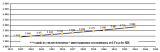 Рис. № 17 - Изменение тарифа на тепловую энергию для потребителей ООО Сергиевского муниципального района «Сервисная коммунальная компания»Приложениек схеме теплоснабжениясельского поселенияКрасносельское  муниципального района Сергиевский  Самарской области на период 2022-2033 ггОБОСНОВЫВАЮЩИЕ МАТЕРИАЛЫ К СХЕМЕ ТЕПЛОСНАБЖЕНИЯ СЕЛЬСКОГО ПОСЕЛЕНИЯ КРАСНОСЕЛЬСКОЕ  МУНИЦИПАЛЬНОГО РАЙОНА СЕРГИЕВСКИЙ САМАРСКОЙ ОБЛАСТИ НА ПЕРИОД 2022 - 2033 ГГ.2022 г.СодержаниеГлава 1. Существующее положение в сфере производства, передачи и потребления тепловой энергии для целей теплоснабжения	4Глава 2. Существующее и перспективное потребление тепловой энергии на цели теплоснабжения с. п. Красносельское	59Глава 3. Электронная модель системы теплоснабжения с. п. Красносельское	87Глава 4. Существующие и перспективные балансы тепловой мощности источников тепловой энергии и тепловой нагрузки потребителей88Глава 5. Мастер-план развития систем теплоснабжения с. п. Красносельское	91Глава 6. Существующие и перспективные балансы производительности водоподготовительных установок и максимального потребления теплоносителя теплопотребляющими установками потребителей, в том числе в аварийных режимах	92Глава 7. Предложения по строительству, реконструкции и техническому перевооружению источников тепловой энергии…	94Глава 8. Предложения по строительству и реконструкции тепловых сетей	106Глава 9. Предложения по переводу открытых систем теплоснабжения (горячего водоснабжения) в закрытые системы горячего водоснабжения…	109Глава 10. Перспективные топливные балансы	112Глава 11. Оценка надежности теплоснабжения…	114Глава 12. Обоснование инвестиций в строительство, реконструкцию и техническое перевооружение…	117Глава 13. Индикаторы развития систем теплоснабжения с. п. Красносельское	121Глава 14. Ценовые (тарифные) последствия	123Глава 15. Реестр единых теплоснабжающих организаций…	127Глава 16. Реестр проектов Схемы теплоснабжения…	131Глава 17. Замечания и предложения к проекту Схемы теплоснабжения…	132Глава 18. Сводный том изменений, выполненных в Схеме теплоснабжения…	133Приложение 1.	135Приложение 2…	138ОБОЗНАЧЕНИЯ И СОКРАЩЕНИЯОбосновывающие материалы – обосновывающие материалы к Схеме теплоснабжения, являющиеся ее неотъемлемой частью, разработанные в соответствии с п. 18 Требований к схемам теплоснабжения (утверждены постановлением Правительства Российской Федерации № 154 от 22.02.2012).с. п. Красносельское – сельское поселение Красносельскоес. – селоп. – поселокд. - деревняООО «Сервисная коммунальная компания» – Общество с ограниченной ответственностью м. р. Сергиевский «Сервисная коммунальная Компания».ИЖС – индивидуальное жилищное строительство.ИЖД – индивидуальный жилой дом.ПВ – промышленная (техническая) вода. ППР – планово-предупредительный ремонт. ППУ – пенополиуретан.СО – система отопления.ТС – тепловая сеть.ТСО – теплоснабжающая организация. ТЭР – топливно-энергетические ресурсы. УУТЭ – узел учета тепловой энергии.ХВП – химводоподготовка.ЭР – энергетический ресурс.ЭСМ – энергосберегающие мероприятия. РНИ – режимно – наладочные испытания. ИТГ – индивидуальный тепловой генератор. ИТЭ – источник тепловой энергии.БГК – бытовой газовый котел.ТМ – тепловая мощность.УТМ – установленная тепловая мощность. РТМ – располагаемая тепловая мощность. МК - модульная котельнаяГлава 1. Существующее положение в сфере производства, передачи и потребления тепловой энергии для целей теплоснабжения.1.1. Функциональная структура теплоснабжения.В состав сельского поселения Красносельское Сергиевского муниципального района Самарской области входят пять населенных пунктов:-село Красносельское - административный центр;-поселок Малые Ключи;-поселок Ровный;-село Мамыково;-село Королевка.На территории сельского поселения Красносельское действуют один централизованный источник теплоснабжения, расположенный в с. Красносельское– Центральная котельная по улице Школьной. Котельная обеспечивают тепловой энергией жилые дома и социально значимые объекты.Кроме того, в селе Красносельское действует одна автономная мини котельная модульного типа, обслуживающая один объект – медицинское учреждение по улице Советской -2а.Основным видом топлива на котельных является газ, резервное топливо не предусмотрено проектом.Источники тепловой энергии работают только в отопительный период по температурному графику 80/60 0С.Тепловые сети Центральной котельной двухтрубные, симметричные подземной и надземной прокладки. Общая протяженность тепловых сетей в с. Красносельское в однотрубном исчислении 1155,5 м.Данные по   тепловым   сетям   автономной   Котельной   оф. ВОП в с. Красносельское отсутствуют.Обслуживание централизованной и автономной систем отопления в с. п. Красносельское осуществляет теплоснабжающая организация – ООО «Сервисная коммунальная компания».Жилой сектор в населенных пунктах с. п. Красносельское, а также потребители, не подключенные к централизованной системе теплоснабжения в с. Красносельское, обеспечиваются тепловой энергией от индивидуальных собственных источников, в качестве которых используются котлы различных модификаций для целей горячего водоснабжения и отопления.Общие сведения об источниках тепловой энергии представлены в таблице №1.Таблица № 1 – Сведения по котельным, действующим на территории населенных пунктов с. п. КрасносельскоеИсточники тепловой энергии в с. п. Красносельское работают по функциональной схеме, представленной на рисунке № 1.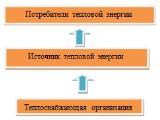 Рис. № 1 – Функциональная схема теплоснабжения от источников тепловой энергии в селе КрасносельскоеИнституциональная структура организации теплоснабжения сельского поселенияВ ведомственном подчинении теплоснабжающей организации ООО «СКК» Сергиевского района на территории сельского поселения Красносельское находятся один источник тепловой энергии:Центральная котельная, расположенная по адресу: с. Красносельское, ул. Школьная, обеспечивает теплоснабжение: жилых домов и социально значимых объектов. В ряде жилых домов располагаются подключенные к центральному отоплению общественные объекты и офисы.На балансе МУ ЦРБ м. р. Сергиевский:Котельная оф. ВОП, расположенная по адресу: с. Красносельское, ул. Советская-2а, обеспечивает теплоснабжение одного объекта – медицинского учреждения;Потребители, не подключенные к котельным, используют индивидуальные источники тепловой энергии.Зоны действия централизованной, автономной и индивидуальных источников тепловой энергии на территории населенных пунктов сельского поселения Красносельское представлены на рисунках № 2 - № 6.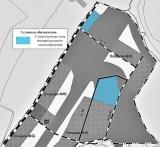 Рис. № 2 - Зоны действия индивидуального теплоснабжения на территории села Королевка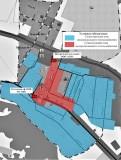 Рис. № 3 - Зоны действия Центральной котельной, Котельной оф. ВОП и индивидуальных источников тепловой энергии на территории села Красносельское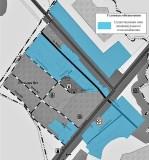 Рис. № 4 - Зоны действия индивидуального теплоснабжения на территории поселка Ровный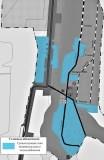 Рис. № 5 - Зоны действия индивидуального теплоснабжения на территории поселка Малые Ключи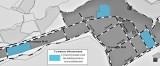 Рис. № 6 - Зоны действия индивидуального теплоснабжения на территории села Мамыково1.2Источники тепловой энергии.1.2.1Структура основного оборудования.На территории с. п. Красносельское действуют одна централизованная котельная и одна автономная модульная котельная в селе Красносельское.Источники комбинированной выработки тепловой и электрической энергии в с. п. Красносельское, отсутствуют.1)Котельная оф. ВОП расположена по адресу: Самарская область м. р. Сергиевский с. п. Красносельское село Красносельское, улица Советская – 2а.Котельная является автономной, находится на обслуживании МУ ЦРБ м. р. Сергиевский, отапливает один объект – медицинское учреждение (офис врачей общей практики).Котельная работает в отопительный период по температурному графику 80/60 0С. Для периодического обслуживания оборудования котельной имеется обученный персонал.В котельной установлен один котел марки МОКРО-50 производительностью 0,043 Гкал/час, согласно паспортным данным. Установленная мощность котельной 0,043 Гкал/час. Котельная отпускает тепловую энергию в горячей воде на нужды отопления по закрытой схеме. Ограничения тепловой мощности котельной отсутствуют.Тепловая мощность на собственные и хозяйственные нужды котельной не используются. Основной вид топлива – природный газ, резервное топливо не предусмотрено проектом.Данные по насосному оборудованию, осуществляющему циркуляцию и подпитку тепловой сети не предоставлены.Целевые показатели эффективности работы Котельной оф. ВОП приведены в таблице № 2.Таблица № 2 - Целевые показатели эффективности работы Котельной оф. ВОП2)Центральная котельная расположена по адресу: Самарская область м. р. Сергиевский с. п. Красносельское село Красносельское, улица Школьная.Котельная является централизованной, находится на обслуживании ООО «Сервисная коммунальная компания», введена в эксплуатацию в 1915 году.Котельная работает в отопительный период по температурному графику 80/60 0С, с постоянным присутствием персонала. К тепловым сетям котельной, эксплуатируемой ООО «СКК», присоединены многоквартирные жилые и общественные здания общим отапливаемым объемом 23 866,3 м3.Суммарная присоединенная тепловая нагрузка отопления потребителей – 0,4 Гкал/ч, в том числе:объекты жилищного фонда – 0,225 Гкал/ч;объекты соцкультбыта– 0,175 Гкал/ч.Котельная оборудована двумя котлами: один типа «PROTERM BIZON NO 630» водогрейный, номинальной мощностью 0,542 Гкал/час и один типа «PROTERM BIZON NO 510» водогрейный, номинальной мощностью 0,439 Гкал/час. Установленная мощность котельной 0,981 Гкал/час. ГГУ: «Riello RS 70/ M TL» и «Riello RS 64/ M TL». В котельной производится ХВО производительностью 1,3 м3/час, обеспечивавшая нормативные параметры качества теплоносителя. В качестве теплоносителя используется вода из артезианской скважины. Подвод воды из артезианской скважины в котельную осуществляется стальным водоводом. Деаэрация теплоносителя не применяется.В котельной отсутствуют приборы учета тепловой энергии, отпущенной в тепловые сети. Весь отпуск тепла является расчетной величиной.Средневзвешенный КПД котельной составляет 93 %.Источником газоснабжения сетевым природным газом является АГРС № 32.Аварийное и резервное топливо в котельной не предусмотрено.Источником электроснабжения населенных пунктов с. п. Красносельское является головная подстанция ПС «Красносельская» напряжением 110/10 кВ. Подстанция 110/10 кВ расположена в с. Красносельское, принадлежит филиалу ОАО «МРСК ВОЛГИ».Распределение электроэнергии осуществляется по воздушным фидерам Ф1, Ф3, Ф12, Ф13, напряжением 10кВ. Питание потребителей выполнено от распределительных подстанций напряжением 10/0,4 кВ.Отвод дымовых газов от котельных агрегатов осуществляется самотягой через индивидуальные стальные дымовые трубы.Технические характеристики насосного оборудования представлены в таблице № 3.Таблица № 3 - Технические характеристики насосного оборудованияЦелевые показатели эффективности работы Центральной котельной приведены в таблице № 4. Таблица № 4 - Целевые показатели эффективности работы Центральной котельной1.2.2 Параметры установленной тепловой мощности теплофикационного оборудования и теплофикационной установки. в селе КрасносельскоеКотельная оф. ВОП по ул. Советской-2а - установленная мощность 0,043 Гкал/ч.Центральная котельная по ул. Школьной - установленная мощность 0,981 Гкал/ч.1.2.3 Ограничения тепловой мощности и параметры располагаемой тепловой мощности.Ограничения тепловой мощности котельных с. п. Красносельское отсутствуют.Располагаемая т. м. котлоагрегатов представлена в таблице № 5.Таблица № 5 – Располагаемая тепловая мощность котлоагрегатов1.2.4 Объем потребления тепловой мощности и теплоносителя на собственные и хозяйственные нужды и параметры тепловой мощности нетто.В связи отсутствием информации о собственных нуждах котельной, в дальнейшем принимается нормативная величина (методические указания по определению расходов топлива, электроэнергии и воды на выработку теплоты отопительными котельными коммунальных теплоэнергетических предприятий): 1,16% от вырабатываемой тепловой энергии в сеть, что составляет 0,003 Гкал/ч.Тепловая мощность нетто котельных с. п. Красносельское представлена в таблице № 6.Таблица № 6 – Тепловая мощность нетто котельных с. п. Красносельское1.2.5Способ регулирования отпуска тепловой энергии от источников тепловой энергии с обоснованием выбора графика изменения температур теплоносителя.Регулирование отпуска тепловой энергии от котельных ООО «СКК» в с. п. Красносельское осуществляется качественным способом, т.е. изменением температуры теплоносителя в подающем трубопроводе, в зависимости от температуры наружного воздуха. Качественное регулирование обеспечивает постоянный расход теплоносителя и стабильный гидравлический режим системы теплоснабжения на протяжении всего отопительного периода.Выбор температурного графика отпуска тепловой энергии от котельных ООО «СКК» - 80/60 0С обусловлен типом присоединения потребителей к сетям теплоснабжения. Системы отопления зданий подключены непосредственно к тепловым сетям, без каких-либо теплообменных или смешивающих устройств. Согласно требованиями СП 60.13330.2016 «Отопление, Вентиляция, Кондиционирование» максимально допустимая температура теплоносителя в системе отопления или теплоотдающей поверхности отопительного прибора в жилых, общественных и административно-бытовых зданиях составляет 95 0С. Температурный график регулирования отпуска тепловой энергии котельных с. п. Красносельское, представлен в таблице № 7.Таблица № 7 - Температурный график 80/60 0С1.2.6Статистика отказов и восстановлений оборудования источников тепловой энергии.Статистика отказов и восстановлений оборудования источников тепловой энергии с. п. Красносельское не предоставлена.1.2.7 Предписания надзорных органов по запрещению дальнейшей эксплуатации источников тепловой энергии.Предписания надзорных органов по запрещению эксплуатации источников теплоснабжения отсутствуют.1.2.8Индивидуальные теплогенераторыЖилищный фонд в объеме 21 592 м2 обеспечен теплоснабжением от индивидуальных теплогенераторов.В основном, это малоэтажный жилищный фонд со стенами, выполненными из бруса и кирпича. Поскольку данные об установленной тепловой мощности данных теплогенераторов отсутствуют, не представляется возможности точно оценить резервы этого вида оборудования. Расход тепла на отопление существующих индивидуальных жилых домов определен из условий 20 ккал/ч на 1 м2.Ориентировочная оценка показывает, что тепловая нагрузка отопления, обеспечиваемая от индивидуальных теплогенераторов, составляет около 4,32 Гкал/ч.1.3Тепловые сети, сооружения на них и тепловые пункты.1.3.1Структура тепловых сетей от каждого источника тепловой энергии.Все тепловые сети на территории с. п. Красносельское находятся в эксплуатационной ответственности ООО «Сервисная коммунальная компания». Система теплоснабжения – закрытая, двухтрубная. Тепловая энергия от котельной поступает по температурному графику 80/60 0С.Всего на территории сельского поселения от централизованного источника тепловой энергии проложено 1155,5 м тепловых сетей в однотрубном исчислении.Система теплоснабжения, по виду теплоносителя – водяная.Компенсация температурных удлинений трубопроводов осуществляется за счет естественных изменений направления трассы, а также за счет применения П-образных компенсаторов.Для дренажа и травления воздуха из трубопроводов тепловых сетей предусмотрены спускные устройства и штуцера, оснащенные запорной арматурой.Тепловые сети в селе Красносельское проложены в 2015 году. Тепловая сеть 2-х трубная без обеспечения горячего водоснабжения.Материал трубопроводов, способ прокладки, преобладающий вид изоляции трубопроводов – данные не предоставлены.Параметры участков тепловых сетей Центральной котельной не предоставлены.1.3.2Схемы тепловых сетей в зонах действия источников тепловой энергииСхема тепловых сетей от Центральной котельной с. Красносельское по ул.Школьной не представлена.1.3.3Параметры тепловых сетей, включая год начала эксплуатации, тип изоляции, тип прокладки.Параметры тепловых сетей, включая год начала эксплуатации, тип изоляции, тип прокладки представлены в п. 1.3.1.1.3.4Описание типов и количества секционирующей и регулирующей арматуры на тепловых сетях.В качестве запорно-регулирующей арматуры на сетях теплоснабжения потребителей в населенных пунктах сельского поселения Красносельское использованы задвижки, вентили и шаровые краны.Запорная арматура на тепловых сетях установлена в тепловых камерах и павильонах. Расстояние между соседними секционирующими задвижками определяет время опорожнения и заполнения участка, следовательно, влияет на время ремонта и восстановления участка тепловой сети. При возникновении аварии или инцидента величина отключенной тепловой нагрузки также зависит от количества и места установки секционирующих задвижек.Информация о количестве запорной арматуры не предоставлена.1.3.5Описание типов и строительных особенностей тепловых камер и павильонов.Для обслуживания отключающей арматуры при подземной прокладке на сетях установлены теплофикационные камеры. В тепловой камере установлены стальные задвижки, спускные и воздушные устройства, требующие постоянного доступа и обслуживания. Тепловые камеры выполнены в основном из сборных железобетонных конструкций, оборудованных приямками, воздуховыпускными и сливными устройствами. Строительная часть камер выполнена из сборного железобетона. Днище камеры устроено с уклоном в сторону водосборного приямка. В перекрытии оборудовано два или четыре люка.Конструкции смотровых колодцев выполнены по соответствующим чертежам и отвечают требованиям ГОСТ 8020-90 и ТУ 5855-057-03984346-2006.1.3.6 Описание графиков регулирования отпуска тепла в тепловые сети с анализом их обоснованности.Отпуск тепловой энергии в сеть от котельных с. п. Красносельское, осуществляется путем качественного регулирования по нагрузке отопления, согласно утвержденным температурным графикам.Сети работают в отопительный период по температурному графику 80/60 0С ООО «Сервисная коммунальная компания».1.3.7Фактические температурные режимы отпуска тепла в тепловые сети и их соответствие утвержденным графикам регулирования отпуска тепла в тепловые сети.Фактический температурный режим отпуска тепла в тепловые сети котельных с. п. Красносельское соответствует утвержденным графикам регулирования отпуска. Температурный	график отпуска тепловой энергии котельных ООО «Сервисная коммунальная компания» в с. п. Красносельское представлен в п. 1.2.5.1.3.8Гидравлические режимы тепловых сетей и пьезометрические графики.Расчет гидравлических режимов тепловых сетей и пьезометрические графики не выполнены, так как данные материалы входят в состав электронной модели схемы теплоснабжения. Разработка электронной модели с расчетом гидравлических режимов и пьезометрических графиков системы теплоснабжения может быть реализована по требованию заказчика при следующей актуализации настоящей Схемы.Существующие тепловые сети Центральной котельной имеют достаточную пропускную способность для передачи тепловой энергии до потребителей без нарушения требуемых параметров теплоносителя. 1.3.9 Статистика отказов тепловых сетей (аварий, инцидентов)	за последние пять лет.Аварийных ситуаций, возникающих на тепловых сетях в сельском поселении Сергиевск, за последние пять лет не происходило.Программа проведения противоаварийных тренировок ООО «СКК» представлена в таблице № 8.Таблица № 8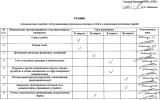 Мероприятия по предотвращению и возможности локализации аварийных ситуаций, обеспечивающие возможность подачи тепловой энергии в зоны систем теплоснабжения, которые попали под отключение в результате аварий.Для организации аварийного теплоснабжения после головных задвижек Индивидуального теплового пункта (ИТП) осуществляется врезка перемычки, позволяющая подавать воду в подающий трубопровод ИТП как с подающего, так и с обратного теплопровода теплосети. Аналогичная перемычка осуществляется в камере присоединения абонента.В момент аварии осуществляется перекрытие аварийного ввода в ИТП в камере подключения и в ИТП. По единственному трубопроводу осуществляется подача теплоносителя и аварийное теплоснабжение зданий и сооружений. Откачка поступающей воды производится дренажными насосами.Аварийный ремонт теплосети, при наличии аварийной перемычки, можно осуществить без прекращения подачи тепла потребителю. Работы по аварийному ремонту теплосети, получение разрешений, открытие аварийного ордера таким образом может осуществляться в условиях, когда теплоснабжение здания не прекращается.Рисунок № 7: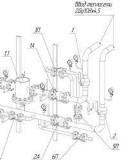 При аварии на обратном теплопроводе, в первую очередь проводятся мероприятия, обеспечивающие бесперебойную подачу прямой сетевой воды на ЦТП (ИТП). Затем, закрывается задвижка 2 на обратном теплопроводе, открывается задвижка 5 на патрубке слива и закрываются задвижки 6 и 7 на линии ГВС. При этом остается закрытой на аварийной перемычке задвижка 4. В результате прямая сетевая вода подается на отопление и далее на слив в систему канализации (водосток). При аварии на подающем теплопроводе в первую очередь также проводятся мероприятия, обеспечивающие бесперебойную подачу обратной сетевой воды на ЦТП (ИТП). Затем закрываются задвижки 1 и 3, а потом открывается задвижка 4 на аварийной перемычке. При этом закрываются задвижки 6 и 7 на линии горячей воды и открывается задвижка 5 на патрубке слива. В результате обратная сетевая вода подается на отопление и далее на слив в систему канализации (водостока). Данное мероприятие носит рекомендательный характер, в результате чего уменьшится время отключения потребителей от тепловых сетей во время аварийных ситуаций.Для разработки проекта установки перемычек на тепловых сетях необходимо обратиться в проектные организации.1.3.10	Статистика восстановлений (аварийно-восстановительных ремонтов) тепловых сетей и среднее время, затраченное на восстановление работоспособности тепловых сетей, за последние пять лет.Аварийно-восстановительных ремонтов на тепловых сетях с.п. Красносельское не проводилось.1.3.11	Описание процедур диагностики состояния тепловых сетей и планирования капитальных (текущих) ремонтов.ООО «Сервисная коммунальная компания» выполняет периодический контроль состояния тепловых сетей.По результатам осмотра оборудования тепловой сети и самой трассы при обходах оценивают состояние оборудования, трубопроводов, строительно- изоляционных конструкций, интенсивность и опасность процесса наружной коррозии труб и намечают необходимые мероприятия по устранению выявленных дефектов или неполадок.На тепловых сетях проводятся испытания:-на прочность и плотность;-на максимальную температуру;-на тепловые и гидравлические потери.Планирование текущих и капитальных ремонтов производится исходя из нормативного срока эксплуатации и межремонтного периода объектов системы теплоснабжения, а также на основании дефектов, выявленных при испытаниях.1.3.12 Описание периодичности и соответствия техническим регламентам и иным обязательным требованиям процедур летних ремонтов с параметрами и методами испытаний (гидравлических, температурных, на тепловые потери) тепловых сетей.Периодичность испытаний на тепловых сетях:-на прочность и плотность 2 раза в год (после отопительного сезона и перед отопительным сезоном);-на максимальную температуру 1 раз в 5 лет;-на тепловые и гидравлические потери 1 раз в 5 лет.Процедуры летних ремонтов и методы испытаний тепловых сетей соответствуют техническим регламентам и иным обязательным требованиям.1.3.13	Описание нормативов технологических потерь при передаче тепловой энергии (мощности), теплоносителя, включаемых в расчет отпущенных тепловой энергии (мощности) и теплоносителя.Расчет нормативов технологических потерь при передаче тепловой энергии (мощности) теплоносителя выполнен согласно приказу Министерства энергетики Российской Федерации № 325 от 30.12.2008: «Об организации в Министерстве энергетики Российской Федерации работы по утверждению нормативов технологических потерь при передаче тепловой энергии».По данным за 2021 г., полученным от ТСО ООО «Сервисная коммунальная компания», технологические теплопотери по Центральной котельной с. Красносельское по ул. Школьной составили 139,048 Гкал.1.3.14. Оценка тепловых потерь в тепловых сетях за последние три года при отсутствии приборов учета тепловой энергии.Оценить тепловые потери в тепловых сетях котельных ООО «Сервисная коммунальная компания» за последние 3 года не представляется возможным, так как отсутствует информация о прохождении процедуры утверждения нормативов технологических потерь при передаче тепловой энергии (мощности) теплоносителя по сетям. 1.3.15Предписания надзорных органов по запрещению дальнейшей эксплуатации участков тепловой сети и результаты их исполнения.Предписания надзорных органов по запрещению дальнейшей эксплуатации участков тепловых сетей в с. п. Красносельское отсутствуют.1.3.16Описание типов присоединений теплопотребляющих установок потребителей к тепловым сетям с выделением наиболее распространенных, определяющих выбор и обоснование графика регулирования отпуска тепловой энергии потребителям.На территории с. п. Красносельское в с. Красносельское системы отопления жилых зданий и административно-деловой застройки подключены к тепловым сетям, находящимся на балансе ООО «Сервисная коммунальная компания».Системы отопления потребителей подключены непосредственно к тепловым сетям, без каких-либо теплообменных или смешивающих устройств.Согласно требованиям СП 60.13330.2016 «Отопление, Вентиляция, Кондиционирование», максимально допустимая температура теплоносителя в системе отопления или теплоотдающей поверхности отопительного прибора в жилых, общественных и административно-бытовых зданиях составляет 95 0С.Отпуск тепловой энергии в сеть от Центральной котельной в с. Красносельское, находящихся в эксплуатации ООО «Сервисная коммунальная компания» осуществляется по температурному графику 80/60 0С.1.3.17Сведения о наличии коммерческого приборного учета тепловой энергии, отпущенной из тепловых сетей потребителям, и анализ планов по установке приборов учета тепловой энергии и теплоносителя.На котельных сельского поселения приборов учета тепловой энергии не установлено. 1.3.18Анализ работы диспетчерских служб теплоснабжающих (теплосетевых) организаций и используемых средств автоматизации, телемеханизации и связи.Данные о работе диспетчерских служб теплоснабжающих (теплосетевых) организаций и используемых средств автоматизации не предоставлены.1.3.19	Уровень автоматизации и обслуживания центральных тепловых пунктов, насосных станций.Центральные тепловые пункты и насосные станции отсутствуют.1.3.20	Сведения о наличии защиты тепловых сетей от превышения давления.В качестве устройств защиты тепловых сетей от превышения давления установлены предохранительные клапаны сброса давления ОВ.1.3.21	Перечень выявленных бесхозяйных тепловых сетей и обоснование выбора организации, уполномоченной на их эксплуатацию.На территории с. п. Красносельское бесхозяйных тепловых сетей не выявлено.1.4Зоны действия источников тепловой энергии.Границы зон действия систем теплоснабжения определены точками присоединения самых отдаленных потребителей к тепловым сетям. ИТЭ ООО «СКК» в селе Красносельское:Центральная котельная, расположенная по ул. Школьной, обеспечивает теплоснабжением жилые дома и социально значимые объекты.Зона действия котельной в с. Красносельское по ул. Школьной охватывает:1.МКД по ул. Школьной № 6, № 8; по ул. Советской № 1, № 5; пер. Зеленый № 5:2.СДК по ул. Школьной-1; ГБОУ СОШ по ул. Школьной-7; АСП по ул. Советской-2.ИТЭ МУ ЦРБ м. р. Сергиевский в с. Красносельское:Котельная оф. ВОП по ул. Советской -2а обеспечивает теплоснабжение одного медицинского учреждения – офиса врачей общей практики.Объекты, не подключенные к централизованной системе теплоснабжения, а также частный жилой сектор, используют индивидуальные источники тепловой энергии.Зоны действия и индивидуальных источников тепловой энергии на территории населенных пунктов сельского поселения Красносельское представлены на рисунках № 2 - № 6 в разделе 1.1.Зона действия Котельной оф. ВОП на территории села Красносельское по ул.–Советской-2а представлена на рисунке № 8.Зона действия Централизованной котельной на территории села Красносельское по ул. Школьной представлена на рисунке № 9.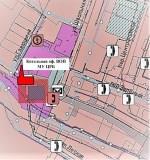 Рис. № 8 - Зона действия Котельной оф. ВОП на территории села Красносельское по ул. Советской-2а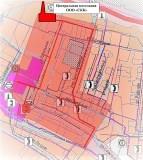 Рис. № 9 - Зона действия Централизованной котельной на территории села Красносельское по ул. Школьной1.5Тепловые нагрузки потребителей тепловой энергии, групп потребителей тепловой энергии в зонах действия источников тепловой энергии.1.5.1Значения потребления тепловой энергии в расчетных элементах территориального деления при расчетных температурах наружного воздуха.Потребители тепловой энергии от котельных в сельском поселении Сергиевск подключены к тепловым сетям по зависимым схемам. Тепловая энергия используется на отопление.По данным СП 131.13330.2020 «Строительная климатология» расчетная температура наружного воздуха для проектирования отопления, вентиляции и ГВС для Самары составляет минус 270С.Средняя температура отопительного сезона составляет минус 4,70С. Продолжительность отопительного сезона равна 196 дней.Значения тепловых нагрузок подключенных потребителей каждой из котельных с. п. Красносельское, представлены в таблицах № 9, № 10.Таблица № 9 - Значения потребляемой тепловой мощности при расчетных температурах наружного воздуха от автономного ИТЭ в с. Красносельское, по ул. Советской.Таблица № 10 - Значения потребляемой тепловой мощности при расчетных температурах наружного воздуха от централизованного ИТЭ в с. Красносельское по ул. Школьной.1.5.2Значения потребления тепловой энергии в расчетных элементах территориального деления за отопительный период.Число часов работы за отопительный период - 4704 часа.Расчетное значение потребления тепловой энергии по каждой из котельных с. п. Красносельское, представлены в таблице № 11.Таблица № 11 - Расчетное значение потребления тепловой энергии по каждой из котельных с. п. Красносельское1.5.3Существующие нормативы потребления тепловой энергии для населения на отопление.Норматив потребления тепловой энергии на отопление для населения сельского поселения Красносельское Самарской области составляет 0,018 Гкал/м2 в мес.1.6Балансы тепловой мощности и тепловой нагрузки в зонах действия источников тепловой энергии.1.6.1Балансы установленной, располагаемой тепловой мощности и тепловой мощности нетто, потерь тепловой мощности в тепловых сетях, присоединенной тепловой нагрузки по каждому источнику тепловой энергии, а в случае нескольких выводов тепловой мощности, от одного источника тепловой энергии- по каждому из выводов.Балансы тепловой мощности и тепловой нагрузки в зонах действия источников тепловой энергии содержат описание:-балансов установленной, располагаемой тепловой мощности и тепловой мощности нетто, потерь тепловой мощности в тепловых сетях и присоединенной тепловой нагрузки по каждому источнику тепловой энергии;-резервов и дефицитов тепловой мощности нетто по каждому источнику тепловой энергии;-резервов тепловой мощности нетто источников тепловой энергии и возможностей расширения технологических зон действия источников с резервами тепловой мощности нетто в зоны действия с дефицитом тепловой мощности.Балансы тепловой мощности и тепловой нагрузки источников тепловой энергии, действующих на территории с. п. Красносельское представлены в таблице № 12.Таблица № 12 - Балансы ТМ и т. нагрузки источников тепловой энергии, действующих на территории с. п. КрасносельскоеНа источниках тепловой энергии, расположенных на территории с. п. Красносельское, в селе Красносельское дефицит тепловой мощности отсутствует.1.6.2Описание резервов и дефицитов тепловой мощности нетто по каждому источнику тепловой энергии и выводам тепловой мощности от источников тепловой энергии.Резервы тепловой мощности нетто по каждому источнику тепловой энергии представлены в п. 1.6.1.1.6.3Описание гидравлических режимов, обеспечивающих передачу тепловой энергии до самого удаленного потребителя и характеризующих существующие возможности (резервы и дефициты по пропускной способности) передачи тепловой энергии от источника к потребителю.Расчет гидравлических режимов тепловых сетей не выполнены, так как данные материалы входят в состав электронной модели Схемы теплоснабжения. Разработка электронной модели с расчетом гидравлических режимов систем теплоснабжения может быть реализована по требованию заказчика при следующей актуализации настоящей Схемы.1.6.4Причины возникновения дефицитов тепловой мощности и последствий влияния дефицитов на качество теплоснабжения.Причиной возникновения дефицита тепловой мощности является нехватка тепловой энергии, вырабатываемой данным источником теплоснабжения. Последствием влияния дефицита на качество теплоснабжения является недобор тепловой энергии подключенному потребителю и повышенный износ котельного оборудования.1.7Балансы теплоносителя.Тепловые сети источников теплоснабжения двухтрубные. Утечка сетевой воды в системах теплопотребления, через неплотности соединений и уплотнений трубопроводной арматуры и насосов, компенсируются на котельных подпиточной водой. Для заполнения тепловой сети и подпитки используется вода от централизованного водоснабжения.Расчетные показатели баланса теплоносителя централизованной системы теплоснабжения в с. Красносельское представлены в таблице №13.Таблица №13 – Расчетные показатели баланса теплоносителя централизованной системы теплоснабжения с. КрасносельскоеТеплоноситель в централизованной системе теплоснабжения с.Красносельское предназначен для передачи теплоты на цели отопления.1.8Топливные балансы источников тепловой энергии и система обеспечения топливом.1.8.1Описание видов и количества используемого основного топлива для каждого источника тепловой энергии.Основным видом топлива в котельных с. п. Красносельское является природный газ. Резервное топливо не предусмотрено проектом. Обеспечение топливом производится надлежащим образом в соответствии с действующими нормативными документами. Теплотворная способность природного газа составляет 8200 Ккал/м3.В таблице № 14 представлены топливные балансы по котельным с. п. Красносельское. Таблица № 14 - Топливные балансы источников тепловой энергии, расположенных в границах с. п. Красносельское1.8.2Описание видов резервного и аварийного топлива и возможности их обеспечения в соответствии с нормативными требованиями.Резервное и аварийное топливо на котельных с. п. Красносельское не используется.1.8.3Описание особенностей характеристик топлив в зависимости от мест поставки.Согласно Генплану с. п. Красносельское характеристики топлива не зависят от места поставки.1.8.4Анализ поставки топлива в периоды расчетных температур наружного воздуха.Поставки топлива в периоды расчетных температур наружного воздуха не различаются.1.9Надежность теплоснабжения.1.9.1Описание показателей, определяемых в соответствии с методическими указаниями по расчету уровня надежности и качества поставляемых товаров, оказываемых услуг для организаций, осуществляющих деятельность по производству и (или) передаче тепловой энергии.Согласно методическим указаниям по анализу показателей, используемых для оценки надежности систем теплоснабжения (приказ Минрегиона России № 310 от 26.07.2013) далее приведены показатели надежности системы теплоснабженияПоказатель надежности электроснабжения источников тепла (Кэ) характеризуется наличием или отсутствием резервного электропитания:•при наличии резервного электроснабжения Кэ = 1,0;•при отсутствии резервного электроснабжения при мощности источника тепловой энергии (Гкал/ч):до 5,0	- Кэ = 0,8;5,0 – 20        - Кэ = 0,7;свыше 20	- Кэ = 0,6.Показатель надежности водоснабжения источников тепла (Кв) характеризуется наличием или отсутствием резервного водоснабжения:•	при наличии резервного водоснабжения Кв = 1,0;•	при отсутствии резервного водоснабжения при мощности источника тепловой энергии (Гкал/ч):до 5,0	- Кв = 0,8;5,0 – 20	- Кв = 0,7;свыше 20	- Кв = 0,6.Показатель надежности топливоснабжения источников тепла	 (Кт) характеризуется наличием или отсутствием резервного топливоснабжения:•при наличии резервного топлива Кт = 1,0;•при отсутствии резервного топлива при мощности источника тепловой энергии (Гкал/ч):до 5,0	- Кт = 1,0;5,0 – 20	- Кт = 0,7;свыше 20	- Кт = 0,5.Показатель соответствия тепловой мощности источников тепла и пропускной способности тепловых сетей фактическим тепловым нагрузкам потребителей (Кб).Величина этого показателя определяется размером дефицита (%):до 10	- Кб = 1,0;10 – 20         - Кб = 0,8;20 – 30        - Кб - 0,6;свыше 30    - Кб = 0,3.Показатель уровня резервирования (Кр) источников тепла и элементов тепловой сети, характеризуемый отношением резервируемой фактической тепловой нагрузки к фактической тепловой нагрузке (%) системы теплоснабжения, подлежащей резервированию:90 – 100       - Кр = 1,0;70 – 90         - Кр = 0,7;50 – 70         - Кр = 0,5;30 – 50         - Кр = 0,3;менее 30	- Кр = 0,2.Показатель технического состояния тепловых сетей (Кс), характеризуемый долей ветхих, подлежащих замене (%) трубопроводов:до 10	- Кс = 1,0;10 – 20	- Кс = 0,8;20 – 30	- Кс = 0,6;свыше 30     - Кс = 0,5.Показатель интенсивности отказов тепловых сетей (Котк), характеризуемый количеством вынужденных отключений участков тепловой сети с ограничением отпуска тепловой энергии потребителям, вызванным отказом и его устранением за последние три годаИотк = nотк/(3*S) [1/(км*год)],где	nотк - количество отказов за последние три года;S- протяженность тепловой сети данной системы теплоснабжения [км].В зависимости от интенсивности отказов (Иотк) определяется показатель надежности (Котк)до 0,5	- Котк = 1,0;0,5 - 0,8	- Котк = 0,8;0,8 - 1,2	- Котк = 0,6;свыше 1,2	- Котк = 0,5;Показатель относительного недоотпуска тепла (Кнед) в результате аварий и инцидентов определяется по формуле:Qнед = Qав/Qфакт*100 [%]где	Qав - аварийный недоотпуск тепла за последние 3 года;Qфакт - фактический отпуск тепла системой теплоснабжения за последние три года.В зависимости от величины недоотпуска тепла (Qнед) определяется показатель надежности (Кнед)до 0,1	- Кнед = 1,0;0,1 - 0,3	- Кнед = 0,8;0,3 - 0,5	- Кнед = 0,6;свыше 0,5	- Кнед = 0,5.Показатель качества теплоснабжения (Кж), характеризуемый количеством жалоб потребителей тепла на нарушение качества теплоснабжения.Ж = Джал/ Дсумм*100 [%]гдеДсумм - количество зданий, снабжающихся теплом от системы теплоснабжения;Джал - количество зданий, по которым поступили жалобы на работу системы теплоснабжения.В зависимости от рассчитанного коэффициента (Ж) определяется показатель надежности (Кж)до 0,2	- Кж = 1,0;0,2 – 0,5	- Кж = 0,8;0,5 – 0,8	- Кж = 0,6;свыше 0,8	- Кж = 0,4.Показатель надежности конкретной системы теплоснабжения (Кнад) определяется как средний по частным показателям Кэ, Кв, Кт, Кб, Кр и Кс:Кнад Кэ   Кв   Кт   Кб   Кр   Кс   Котк   Кнед   Кжn	,где n - число показателей, учтенных в числителе.Общий показатель надежности систем теплоснабжения поселения, сельского округа (при наличии нескольких систем теплоснабжения) определяется:Ксист  Q1  Ксист1   ... Qnсист nнад надК сист1 Q1  ... Qn	,Ксист n гденад , над	- значения показателей надежности отдельных систем теплоснабжения;Q1, Qn - расчетные тепловые нагрузки потребителей отдельных систем теплоснабжения.Оценка надежности систем теплоснабженияВ зависимости от полученных показателей надежности системы теплоснабжения с точки зрения надежности могут быть оценены как:•высоконадежные	- более 0,9;•надежные	- 0,75 - 0,89;•малонадежные	- 0,5 - 0,74;•ненадежные	- менее 0,5.1.9.2Анализ аварийных отключений потребителей.Аварийные отключения потребителей отсутствуют.1.9.3Анализ времени восстановления теплоснабжения потребителей после аварийных отключений.Аварийные отключения потребителей с. п. Красносельское отсутствуют.Среднее время, затраченное на восстановление теплоснабжения потребителей после аварийных отключений в отопительный период, зависит от характеристик трубопровода отключаемой теплосети, и соответствует установленным нормативам. Нормативный перерыв теплоснабжения (с момента обнаружения, идентификации дефекта и подготовки рабочего места, включающего в себя установление точного места повреждения (со вскрытием канала) и начала операций по локализации поврежденного трубопровода).Указанные нормативы представлены в таблице № 15.Таблица № 15 – Нормативы времени восстановления теплоснабженияСтатистика восстановлений (аварийно-восстановительных ремонтов) тепловых сетей и среднее время, затраченное на восстановление работоспособности тепловых сетей ООО «СКК» не предоставлена.1.9.4Графические материалы (карты-схемы тепловых сетей и зон ненормативной надежности и безопасности теплоснабжения).Тепловые сети ненормативной надежности и безопасности теплоснабжения в с. п. Красносельское отсутствуют.1.10Технико-экономические показатели теплоснабжающей организации.Результаты хозяйственной деятельности теплоснабжающих организаций (одновременно и теплосетевых компаний) определены в соответствии с требованиями, устанавливаемыми Правительством Российской Федерации в стандартах раскрытия информации теплоснабжающими организациями.Сведения о теплоснабжающей организации представлены в таблице № 16.Таблица № 16 - Сведения о теплоснабжающей организации ООО «СКК»Информация об основных показателях финансово-хозяйственной деятельности по производству и передаче тепловой энергии ООО «СКК» на территории с. п. Красносельское предоставлена в таблице № 17.Таблица № 17 - Информация об основных показателях финансово-хозяйственной деятельности по производству и передаче тепловой энергии ООО «СКК» на территории Сергиевского района1.11Цены (тарифы) в сфере теплоснабжения.1.11.1Динамики утвержденных тарифов, устанавливаемых органами исполнительной власти субъекта Российской Федерации в области государственного регулирования цен (тарифов) по каждому из регулируемых видов деятельности и по каждой теплосетевой и теплоснабжающей организации с учетом последних 3 лет.Утвержденные тарифы Министерством Энергетики и ЖКХ Самарской области на отпуск тепловой энергии населению представлены в таблице № 18.Таблица № 18 – Сведения о тарифах на тепловую энергию ООО «СКК».Динамика изменения цен на услуги теплоснабжения ООО «СКК» для потребителей с. п. Красносельское наглядно представлена на рисунке № 10.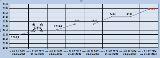 Рис № 10 - Динамика изменения цен на услуги теплоснабжения ООО «СКК» для потребителей с. п. Красносельское1.11.2Структура цен (тарифов), установленных на момент разработки схемы теплоснабжения.Структура тарифа на тепловую энергию ООО «СКК» для с. п. Красносельское (Протокол от 03.12.2021 № 47-к/т) представлена в таблице №19.Таблица № 19 - Структура тарифа на тепловую энергию ООО «СКК» для с. п. Красносельское1.11.3Плата за подключение к системе теплоснабжения и поступлений денежных средств от осуществления указанной деятельности.Плата за подключение к системам теплоснабжения у ООО «Сервисная коммунальная компания», в с. п. Красносельское отсутствует.1.11.4Плата за услуги по поддержанию резервной тепловой мощности, в том числе для социально значимых категорий потребителей.Плата за услуги по поддержанию резервной тепловой мощности, в том числе для социально значимых категорий потребителей ООО «Сервисная коммунальная компания» в с. п. Красносельское отсутствует.1.12Существующие технические и технологические проблемы в системах теплоснабжения сельского поселения.Анализ современного технического состояния источников тепловой энергии в системах централизованного и автономного теплоснабжения привел к следующим выводам:На всех источниках тепловой энергии отсутствуют приборы коммерческого учета тепловой энергии.1.12.1Существующие проблемы организации надежного и безопасного теплоснабжения сельского поселения (перечень причин, приводящих к снижению надежного теплоснабжения, включая проблемы в работе теплопотребляющих установок потребителей).Основной причиной проблем, связанных с работой теплопотребляющих установок потребителей, является высокий износ, коррозия, гидравлическая разрегулировка систем отопления зданий.Центральная котельная на территории сельского поселения Красносельское введена в эксплуатацию в 2015 году.Котельное оборудование и тепловые сети не нуждаются в замене.1.12.2Существующие проблемы развития систем теплоснабжения.Большинство застройщиков предпочитает индивидуальное теплоснабжение, что не дает возможность планировать объем подключения перспективных потребителей тепловой энергии к энергоисточникам.1.12.3Существующие проблемы надежного и эффективного снабжения топливом действующих систем теплоснабжения.Проблемы надежного и эффективного снабжения топливом действующих систем теплоснабжения отсутствуют.1.12.4Анализ предписаний надзорных органов об устранении нарушений, влияющих на безопасность и надежность системы теплоснабжения.Предписания надзорных органов об устранении нарушений, влияющих на безопасность и надежность системы теплоснабжения, отсутствуют.Экологическая безопасность теплоснабжения1.12.5Карта территории городского округа с размещением на ней всех существующих объектов теплоснабженияНа рисунке № 11 представлена территориальная карта с. п. Красносельское, с указанием мест расположения источников тепловой энергии.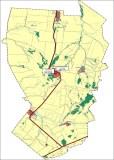 Рис. № 11 - Территориальная карта с. п. Красносельское, с указанием мест расположения источников тепловой энергии1.12.6Описание фоновых или сводных расчетов концентраций загрязняющих веществ на территории с. п. КрасносельскоеДанные отсутствуют.1.12.7Описание характеристик и объемов сжигаемых видов топлив на каждом объекте теплоснабжения с. п. Красносельское.Основным видом топлива источников тепловой энергии в с.п. Красносельское является природный газ. Резервное топливо не предусмотрено.Обеспечение топливом производится надлежащим образом в соответствии с действующими нормативными документами.Теплотворная способность природного газа составляет 8 200 Ккал/м3.Топливные балансы источников тепловой энергии, расположенных в границах с. п. Красносельское, представлены в разделе 1.8, пункте 1.8.1.Расчетный годовой расход основного топлива (природного газа) источниками тепловой энергии сельского поселения Красносельское ориентировочно составляет 227,58 тыс. м3 (292,64 т у.т.).1.12.8. Описание технических характеристик котлоагрегатов с добавлением описания технических характеристик дымовых труб и устройств очистки продуктов сгорания от вредных выбросов;В таблице № 18 представлены данные по котлоагрегатам, насосному, тяго - дутьевому и вспомогательному оборудованию, установленному в котельных сельского поселения Красносельское.Таблица № 18 – Перечень оборудования котельных1.12.9Валовые и максимальные разовые выбросы загрязняющих веществ в атмосферный воздух на каждом источнике тепловой энергии (мощности), включая двуокись серы, окись углерода, оксиды азота, бенз(а)пирен, мазутную золу в пересчете на ванадий, твердые частицы.В таблице № 19 представлены валовые и максимальные величины выбросов загрязняющих веществ в атмосферный воздух от котельных с.п. Красносельское.Таблица № 19 - Валовые и максимальные величины выбросов загрязняющих веществ в атмосферный воздух от котельныхИсточниками загрязнения атмосферного воздуха на территории сельского поселения являются сельскохозяйственные, производственные объекты и автотранспорт. В связи с небольшим количеством выбросов загрязняющих веществ в атмосферный воздух, а также благоприятными климатическими условиями для рассеивания примесей, состояние атмосферного воздуха на территории сельского поселения можно оценить как относительно благополучное, а степень загрязнения атмосферы – как низкую.В зоне влияния выбросов в атмосферу предприятий г. Самары находятся все населенные пункты сельского поселения Красносельское (основные загрязняющие вещества: пыли различного происхождения, азота диоксид, фенол, фтористый водород, бенз(а)пирен, формальдегид).В целом состояние атмосферного воздуха в сельском поселении является благоприятным.Улучшение качества атмосферного воздуха, согласно генплану, обеспечивается за счет:1.Введения модульных котельных, работающих на газовом топливе.2.Сокращения выбросов в атмосферу от неорганизованных источников.1.12.10	Результаты расчетов средних за год концентраций вредных (загрязняющих) веществ в приземном слое атмосферного воздуха от объектов теплоснабженияДанные отсутствуют.1.12.11	Результаты расчетов максимальных разовых концентраций вредных (загрязняющих) веществ в приземном слое атмосферного воздуха от объектов теплоснабженияДанные отсутствуют.1.12.12	Объема (массы) образования и размещения отходов сжигания топливаДанные отсутствуют.1.12.13	Данные расчетов рассеивания вредных (загрязняющих) веществ от существующих объектов теплоснабжения, представленные на карте-схеме поселения.Данные отсутствуют.Глава 2. Существующее и перспективное потребление тепловой энергии на цели теплоснабжения.2.1Данные базового уровня потребления тепла на цели теплоснабженияПотребление тепловой энергии в с. п. Красносельское, по данным и ООО «Сервисная коммунальная компания» представлено в таблице № 20.Таблица № 20 – Потребление тепловой энергии в с. п. Красносельское2.2Прогнозы приростов площадей строительных фондов на каждом этапе развития сельского поселения, сгруппированные по расчетным элементам территориального деления, по зонам действия источников тепловой энергии, с разделением объектов строительства на: индивидуальные жилые дома, многоквартирные жилые дома, общественные здания и производственные здания промышленных предприятийСогласно Градостроительному кодексу, основным документом, определяющим территориальное развитие сельского поселения Красносельское, является его Генеральный план.Положение о территориальном планировании, с внесенными изменениями в 2019 году, разработано на территории населенных пунктов с. п. Красносельское в границах черты проектирования на период до 2033 года.Перспективные площадки под развитие сельского поселения Красносельское определялись с учётом природных и техногенных факторов, сдерживающих развитие территории, а также с соблюдением санитарно-гигиенических условий проживания населения.При разработке архитектурно-планировочной организации территории с. п. Красносельское была учтена существующая планировочная структура, заложенная в «Генеральном плане сельского поселения Красносельское» с изменениями, утвержденными в 2019 году, а также проектные предложения по развитию поселения, предусмотренные в СТП Самарской области.Развитие жилой зоныВ целях создания благоприятных условий для развития жилищного строительства органам местного самоуправления необходимо осуществлять:-подготовку земельных участков для жилищного строительства, в том числе подготовку инженерной и транспортной инфраструктур на планируемых площадках для жилищного строительства;-освоение земель сельскохозяйственного назначения, прилегающих к населенным пунктам и расположенных вблизи от мест подключения к инженерным коммуникациям, в целях развития малоэтажной застройки;-содействие в реализации мероприятий национального проекта «Доступное и комфортное жилье – гражданам России»;-увеличение объемов строительства жилья и коммунальной инфраструктуры;-приведение существующего жилищного фонда и коммунальной инфраструктуры в соответствие со стандартами качества;-обеспечение доступности жилья и коммунальных услуг в соответствии с платежеспособным спросом населения;-развитие финансово-кредитных институтов рынка жилья.Развитие жилых зон планируется преимущественно на свободных участках в существующих границах населённых пунктов. В с. Красносельское, п. Малые Ключи и п. Ровный предполагается индивидуальная жилая застройка (одноквартирные и двухквартирные жилые дома c приусадебными участками). В с. Мамыково и с. Королёвка планируется жилая застройка сезонного проживания (садово-дачного типа).Так как в сельской малоэтажной, в том числе индивидуальной жилой застройке, расчётные показатели жилищной обеспеченности не нормируются, для расчёта общей площади проектируемого жилищного фонда условно принята общая площадь индивидуального жилого дома на одну семью 150 м2.Предельные размеры земельных участков в сельском поселении Красносельское утверждены «Решением Собрания Представителей муниципального района Сергиевский Самарской области»: для личного подсобного хозяйства (2000- 10000 м2) и индивидуального жилищного строительства (1000 – 1500 м2).Для ориентировочных расчётов жилищного строительства и численности населения принята средняя площадь участка – 2000 м2.Для ориентировочных расчётов садово-дачного строительства (жилья сезонного проживания) принята средняя площадь участка – 1500 м2.Планируемые объекты жилищного фондаХарактеристика планируемых объектов жилищного фонда с. п. Красносельское представлена в таблице № 21.Таблица № 21 – Характеристика планируемых объектов жилищного фонда с. п. Красносельское до 2033 г.Общая площадь жилого фонда планируемой индивидуальной жилой застройки, с учётом существующего (26,4 тыс. м2.), до 2033 года (21,9 тыс. м2) составит на расчетный срок – 48,3 тыс. м2.Численность населения на расчетный срок строительства с учётом базового значения по Генплану (951 чел.) и проектируемого (438 чел.) составит 1 389 человек.Средняя обеспеченность жильем составит 34,77 м2/чел.Прирост численности населения с учетом перспективного строительстваЭтот вариант прогноза численности населения сельского поселения Красносельское, предложенный Генпланом в качестве основного, рассчитан с учётом территориальных резервов в пределах сельского поселения и освоения новых территорий, которые могут быть использованы под жилищное строительство.На в существующей застройке и на резервных территориях в населенных пунктах сельского поселения Красносельское предполагается разместить 270 индивидуальных жилых домов.Принятый ранее средний размер домохозяйства в Самарской области составлял 2,7 человека. С учётом эффективности мероприятий по демографическому развитию Самарской области, а также с улучшением демографической ситуации в сельском поселении Красносельское, снижением коэффициента смертности и стабильно положительным сальдо миграции, средний размер домохозяйства в перспективе может увеличиться до 3 человек.Исходя из этого в сельском поселении Красносельское на участках, отведенных под жилищное строительство, при полном их освоении к концу расчетного периода развития будет проживать ориентировочно 438 человек.В целом численность населения сельского поселения Красносельское к 2033 г. предположительно возрастет, согласно Генплану, до 1389 человек.Прогноз изменения численности населения сельского поселения Красносельское до 2033 г. (ориентировочно) представлен в таблице № 22Таблица № 22 - Прогноз изменения численности населения до 2033 г.Прирост площади жилого фонда сельского поселения Красносельское представлен в таблице № 23.Таблица № 23 – Прирост площади жилого фонда с. п. КрасносельскоеПрогноз численности населения сельского поселения Красносельское, с учётом освоения резервных территорий, представлен наглядно в диаграмме на рисунке № 12.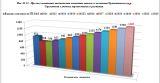 Развитие общественно-деловой зоныПерспективная численность населения на расчетный срок с учетом развития территории - составит 1 389 человек.Развитие общественного центра будет происходить на существующей территории и на новых площадках, в соответствии с расчетом, с учетом перспективной численности населения и в соответствии с нормативными радиусами обслуживания объектов соцкультбыта и «Региональных нормативов градостроительного проектирования Самарской области».Указанные согласно ПТП и генплану характеристики планируемых для размещения объектов местного значения сельского поселения Красносельское (площадь, протяженность, количество мест и т.п.) являются ориентировочными и подлежат уточнению в документации по планировке территории и в проектной документации на соответствующие объекты.Согласно данным Генерального плана сельского поселения Красносельское к 2033 году планируется построить 9 социально значимых объектов и реконструировать 6 объектов соцкультбыта, для которых необходимо предусмотреть теплоснабжение.Согласно расчету, а также с учетом мероприятий, предусмотренных СТП Самарской области, Генеральным планом предлагается размещение в сельском поселении Красносельское социально-значимых объектов, для которых следует предусмотреть теплоснабжение, представленных в таблице № 24.Таблица № 24 - Перечень объектов перспективного строительстваПриросты строительных фондов под жилую зону, а также места расположения социально значимых объектов перспективного строительства (ориентировочно) и объектов, подлежащих реконструкции, на территории населенных пунктов сельского поселения Красносельское представлены на рисунках № 13 - № 17.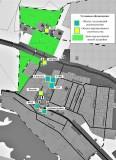 Рис. № 13 – Приросты строительных фондов, а также размещение объектов перспективного строительства и объектов, подлежащих реконструкции на территории села Красносельское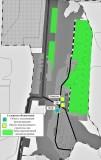 Рис. № 14 – Приросты строительных фондов, а также размещение объектов перспективного строительства и объектов, подлежащих реконструкции на территории поселка Малые Ключи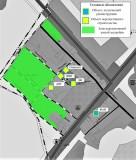 Рис. № 15 – Приросты строительных фондов, а также размещение объектов перспективного строительства и объектов, подлежащих реконструкции на территории поселка Ровный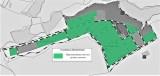 Рис. № 16 - Приросты строительных фондов под дачные участки на территории села Мамыково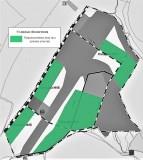 Рис. № 17 – Приросты строительных фондов под дачные участки на территории села Королевка2.3 Прогнозы перспективных удельных расходов тепловой энергии на отопление, вентиляцию и горячее водоснабжение, согласованных с требованиями к энергетической эффективности объектов теплопотребления, устанавливаемых в соответствии с законодательством Российской Федерации. Перспективный удельный расход тепловой энергии на отопление индивидуальных жилых домов определен согласно ТСН 23-349-2003 СО «Энергетическая эффективность жилых и общественных зданий», для планируемых жилых домов площадью 200 м2 на перспективных площадках с. п. Красносельское принят равным 105 кДж/(м2*0С*сут.).Прирост площади жилого фонда на расчетный период в сельском поселении Красносельское, согласно генплану, 21,9 тыс. м2.Прирост тепловой энергии на отопление индивидуальных жилых домов до конца расчетного периода ориентировочно составит 4,38 Гкал/ч.2.4 Прогнозы приростов объемов потребления тепловой энергии (мощности) и теплоносителя с разделением по видам теплопотребления в каждом расчетном элементе территориального деления и в зоне действия каждого из существующих или предлагаемых для строительства источников тепловой энергии на каждом этапеТеплоснабжение перспективных объектов социального и культурно-бытового назначения, планируемых к размещению на территории с. п. Красносельское предлагается осуществить от новых источников тепловой энергии – котельных блочно-модульного типа и от индивидуальных газовых котлов. Тип и технические характеристики индивидуальных газовых котлов выбираются застройщиком индивидуально для каждого объекта на стадии рабочего проектирования.В связи с отсутствием в Генеральном плане тепловых нагрузок некоторых перспективных общественных зданий с. п. Красносельское для расчета планируемого потребления тепловой энергии приняты значения тепловых нагрузок аналогичных объектов из генеральных планов поселений Самарской области.Значения тепловой нагрузки перспективных и реконструируемых общественных зданий сельского поселения Красносельское представлены в таблице № 25.Таблица № 25 – Значения потребляемой тепловой мощности перспективных общественных зданий с. п. КрасносельскоеСогласно данным генплана (с внесенными изменениями в 2019 г.) сельского поселения Красносельское к 2033 году планируется построить девять социально значимых объектов, расчетная тепловая нагрузка перспективных объектов строительства сельского поселения Красносельское составит всего около 0,954 Гкал/час.Также планируется реконструировать шесть объектов, тепловая нагрузка которых до конца расчетного периода составит ориентировочно 0,258 Гкал /час (0,226 Гкал/час сущ., 0,032 Гкал/час планируемая).Увеличение суммарной подключенной нагрузки Центральной котельной в с. Красносельское по ул. Школьной, после реконструкции подключенных к ней объектов: школы со спортзалом и административного здания, не ожидается. Согласно генплану, реконструкция планируется без увеличения мощности объектов.Суммарная подключенная нагрузка Котельной оф. ВОП в с. Красносельское по ул. Советской-2а после реконструкции медицинского учреждения не ожидается.Тепловая мощность и прирост тепловой нагрузки с. п. Красносельское в зонах действия систем теплоснабжения представлены в таблице №26.Таблица № 26 – Тепловая мощность и прирост тепловой нагрузки с. п. Красносельское в зонах действия систем теплоснабжения, Гкал/ч.Перспективные зоны теплоснабжения существующих котельных и блочно- модульных источников тепловой энергии, планируемых к размещению на территории с. п. Красносельское представлены на рисунках № 18 - № 20.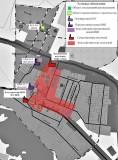 Рис. № 18 – Перспективные зоны теплоснабжения существующих котельных и планируемых источников т. э. на территории села Красносельское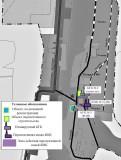 Рис. № 19 – Перспективные зоны теплоснабжения планируемых источников т. э. на территории поселка Малые Ключи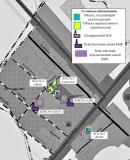 Рис. № 20 – Перспективные зоны теплоснабжения планируемых источников т. э. на территории поселка Ровный2.5 Прогнозы приростов объемов потребления тепловой энергии (мощности) и теплоносителя с разделением по видам теплопотребления в расчетных элементах территориального деления и в зонах действия индивидуального теплоснабжения на каждом этапеЗначения прироста тепловой нагрузки перспективных объектов индивидуального жилищного строительства определены в соответствии с СП 50.13330.2012 «Тепловая защита зданий». Потребляемая тепловая мощность существующих и перспективных индивидуальных жилых домов сельского поселения Красносельское рассчитана по укрупненным показателям и представлена в таблице № 27.Таблица № 27 – Значения потребляемой тепловой мощности индивидуальной жилой застройкой с. п. Красносельское, Гкал/ч.Прирост тепловой нагрузки перспективных объектов индивидуального жилищного строительства составляет 4,38 Гкал/ч.Теплоснабжение существующих индивидуальных жилых домов осуществляется от собственных индивидуальных источников тепловой энергии. Согласно данным Генплана перспективную нагрузку ИЖС планируется обеспечить так же от индивидуальных источников.Согласно генплану, перспективные объекты жилищного строительства будут обеспечиваться тепловой энергии от проектируемых теплоисточников: многоквартирные здания от полностью автоматизированных газовых модульных котельных, или индивидуальных источников тепловой энергии для каждого здания (тип, технические характеристики и параметры источников тепловой энергии выбираются застройщиком на стадии рабочего проектирования), а малоэтажная застройка с приусадебными участками – от индивидуальных теплогенераторов.В сводах правил прописаны критерии подключения потребителей к системам децентрализованного теплоснабжения:-пунктом 12.27 свода правил СП 42.133330.2011 «Градостроительство. Планировка и застройка городских и сельских поселений» теплоснабжение в районах многоквартирной жилой застройки малой этажности, а также одно- двухквартирной жилой застройки с приусадебными земельными участками допускается предусматривать от котельных на группу жилых и общественных зданий или от индивидуальных источников тепла при соблюдении технических регламентов, экологических, санитарно-гигиенических, а также противопожарных требований;-пунктом 6.5.1 свода правил СП 60.13330.2012 «Отопление, вентиляция и кондиционирование воздуха» системы поквартирного теплоснабжения применяются в многоквартирных жилых зданиях высотой до 28 м, а также в помещениях общественного назначения, встроенных в эти здания. При этом пунктом 6.5.2 в качестве источника теплоснабжения следует применять индивидуальные теплогенераторы полной заводской готовности на газообразном топливе с параметрами теплоносителя (температура, давление) не более 950С и 0,3 МПа соответственно.Индивидуальные теплогенераторы теплопроизводительностью до 50 кВт и меньше следует устанавливать:–в квартирах-кухнях, коридорах и нежилых помещениях;–во встроенных помещениях общественного назначения – в специальных помещениях без постоянного пребывания людей.Теплогенераторы теплопроизводительностью более 50 кВт следует размещать в отдельном помещении, при этом общая теплопроизводительность теплогенераторов в помещении не должно превышать 100 кВт:-пунктом 6.6.2 свода правил СП 60.13330.2012 «Отопление, вентиляция и кондиционирование воздуха» для индивидуального теплоснабжения зданий следует применять теплогенераторы полной заводской готовности на газообразном, жидком и твердом топливе общей теплопроизводительностью до 360 кВт с параметрами теплоносителя не более (температура, давление) 950С и 0,6 МПа соответственно. Теплогенераторы следует размещать в отдельном помещении на любом надземном этаже, а также в цокольном и подвальном этажах отапливаемого здания. При этом теплогенераторы на газообразном топливе теплопроизводительностью до 50 кВт следует устанавливать в соответствии с пунктом 6.5.2 настоящего свода правил.Существующие и перспективные зоны действия индивидуального теплоснабжения на территории населенных пунктов сельского поселения Красносельское представлены на рисунках № 21 - № 25.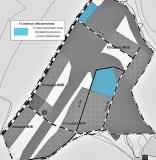 Рис. № 21 - Существующая зона действия индивидуального теплоснабжения на территории села Королевка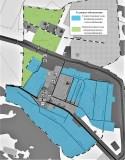 Рис. № 22 - Существующая и перспективная зоны действия индивидуальных источников тепловой энергии на территории села Красносельское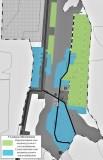 Рис. № 23 - Существующие и перспективные зоны действия индивидуального теплоснабжения на территории поселка Малые Ключи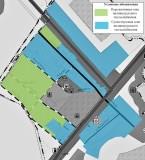 Рис. № 24 - Существующие и перспективные зоны действия индивидуального теплоснабжения на территории поселка Ровный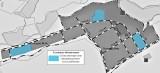 Рис. № 25 – Существующая зона действия индивидуального теплоснабжения на территории села Мамыково2.6Прогнозы приростов объемов потребления тепловой энергии (мощности) и теплоносителя объектами, расположенными в производственных зонах, с учетом возможных изменений производственных зон, их перепрофилирования и приростов объемов потребления тепловой энергии (мощности) производственными объектами, с разделением по видам теплопотребления и по видам теплоносителя (горячая вода и пар) в зоне действия каждого из существующих, или предлагаемых для строительства , источников тепловой энергии, на каждом этапеПриросты потребления тепловой энергии объектами, расположенными в производственных зонах с учетом возможных изменений производственных зон и их перепрофилирования в Генеральном плане с. п. Красносельское отсутствуют.2.7Перечень объектов теплопотребления, подключенных к тепловым сетям существующих систем теплоснабжения в период, предшествующий актуализации Схемы теплоснабжения.К Котельной  оф. ВОП, расположенной по адресу: с. Красносельское, ул. Советская-2а, подключен один объект медицинского назначения.Перечень абонентов Центральной котельной в с. Красносельское по ул. Школьной представлен в таблице № 28.Таблица № 28 - Перечень абонентов Центральной котельной в с. Красносельское по ул. ШкольнойГлава 3. Электронная модель системы теплоснабжения.В данной   Схеме   электронная   модель   систем   теплоснабжения с. п. Красносельское не разрабатывалась.По численности населения с. Красносельское, п. Малые Ключи, п. Ровный, с. Мамыково, с. Королевка, входящие в состав сельского поселения Красносельское относятся к малым населенным пунктам России.Численность населения с. п. Красносельское на 01.01.2021 г. составляет 798 человек.Согласно Постановлению Правительства Российской Федерации № 1016 от 7.10.2014 г. Москва «О внесении изменений в требования к схемам теплоснабжения, утвержденные постановлением Правительства Российской Федерации от 22 февраля 2012 г. № 154» установлено, что:При разработке Схем теплоснабжения поселений, городских округов с численностью населения от 10 тыс. человек до 100 тыс. человек соблюдение требований, указанных в подпункте «в» пункта 18 и пункте 38 («Электронная модель системы теплоснабжения поселения, сельского округа») требований к Схемам теплоснабжения, утвержденных настоящим постановлением, не является обязательным.Разработка электронной модели системы теплоснабжения может быть осуществлена по требованию заказчика при следующей актуализации настоящей Схемы. Глава 4. Существующие и перспективные балансы тепловой мощности источников тепловой энергии и тепловой нагрузки потребителей.4.1Балансы тепловой энергии и перспективной тепловой нагрузки в каждой из выделенных зон действия источников тепловой энергии с определением резервов (дефицитов) существующей располагаемой тепловой мощности источников тепловой энергии.Показатели тепловой мощности и тепловой нагрузки существующих систем теплоснабжения сельского поселения Красносельское на балансе ООО «Сервисная коммунальная компания» и МУ ЦРБ м. р. Сергиевский представлены в таблицах № 29, № 30.Таблица № 29 - Балансы тепловой мощности и перспективной тепловой нагрузки Центральной котельной в с. Красносельское на ул. ШкольнойПодключение новых объектов перспективного строительства к данной системе теплоснабжения до 2033 года не планируется.Реконструкция здания администрации и школы планируется без увеличения мощности этих объектов. Увеличения тепловой нагрузки до 2033 года не ожидается.Таблица № 30 - Баланс тепловой мощности и перспективной тепловой нагрузки автономной Котельной оф. ВОП в с. Красносельское на ул. Советской-2аПодключение новых объектов перспективного строительства к данной системе теплоснабжения до 2033 года не планируется. Реконструкция медицинского учреждения планируется без увеличения мощности объекта, согласно генплану. Увеличения тепловой нагрузки до 2033 года не ожидается.Теплоснабжение новых потребителей с. п. Красносельское будет осуществляться, согласно генплану, от перспективных источников тепловой энергии – котельных блочно-модульного типа и от индивидуальных источников тепловой энергии – котлов различной модификации.Тип индивидуальных газовых котлов и их технические характеристики уточняются на стадии рабочего проектирования согласно проектно-сметной документации. Балансы тепловой мощности и перспективной тепловой нагрузки планируемых индивидуальных источников тепловой энергии - встроенных или пристроенных не рассматриваются.Балансы тепловой мощности и перспективной тепловой нагрузки планируемых блочно-модульных котельных сельского поселения Красносельское представлены в таблице № 31.Таблица №31 – Балансы тепловой мощности и перспективной тепловой нагрузки планируемых источников теплоснабжения с. п. Красносельское4.2Гидравлический расчет передачи теплоносителя для каждого магистрального вывода с целью определения возможности (невозможности) обеспечения тепловой энергией существующих и перспективных потребителей, присоединенных к тепловой сети от каждого магистрального вывода.Гидравлический расчет передачи теплоносителя для каждого магистрального вывода с целью определения возможности (невозможности) обеспечения тепловой энергией существующих и перспективных потребителей, присоединенных к тепловой сети от каждого магистрального вывода, не выполнен, так как данные материалы входят в состав электронной модели Схемы теплоснабжения. Разработка электронной модели с расчетом гидравлических режимов может быть реализована по требованию заказчика при актуализации настоящей Схемы.4.3Выводы о резервах (дефицитах) существующей системы теплоснабжения при обеспечении перспективной тепловой нагрузки потребителей.Значения резервов (дефицитов) существующих систем теплоснабжения при обеспечении перспективной тепловой нагрузки потребителей приведены в п. 4.1Глава 5. Мастер-план развития систем теплоснабжения.5.1Описание вариантов (не менее двух) перспективного развития систем теплоснабжения (в случае их изменения относительно ранее принятого варианта развития систем теплоснабжения в утвержденной в установленном порядке схеме теплоснабжения).При разработке сценариев развития систем теплоснабжения с. п. Красносельское учитывались климатический фактор и техническое состояние существующего оборудования теплоисточников и тепловых сетей.Первый вариант развитияПервый вариант развития предполагает использование существующих источников тепловой энергии для теплоснабжения потребителей сельского поселения Красносельское.Второй вариант развитияВторой вариант развития предполагает строительство собственных источников тепловой энергии – котельных блочно - модульного типа.5.2Технико-экономическое сравнение вариантов перспективного развития систем теплоснабжения.В данной Схеме рассматривается второй вариант перспективного развития систем теплоснабжения. Первый вариант развития систем теплоснабжения не целесообразно использовать для объектов административно - общественного назначения, которые не входят в радиус эффективного теплоснабжения сельского поселения Красносельское. Объекты, которые попадают в радиус эффективного теплоснабжения, подключают к существующим источникам тепловой энергии, если на них имеется запас тепловой мощности. В остальных случаях целесообразно использовать второй вариант развития систем теплоснабжения.5.3Обоснование выбора приоритетного варианта перспективного развития систем теплоснабжения, на основе анализа ценовых (тарифных) последствий для потребителей.В данной Схеме рассматривается второй вариант перспективного развития систем теплоснабжения.Глава 6. Существующие и перспективные балансы производительности водоподготовительных установок и максимального потребления теплоносителя теплопотребляющими установками потребителей, в том числе в аварийных режимах.В качестве теплоносителя от теплоисточников принята сетевая вода с расчетной температурой 80/60 0С.Балансы производительности водоподготовительных установок и максимального потребления теплоносителя теплопотребляющими установками существующих систем теплоснабжения до конца расчетного периода развития не изменятся. Подключение перспективных потребителей к данным системам теплоснабжения генпланом не предусмотрено.Расчетные показатели балансов теплоносителя систем теплоснабжения в сельском поселении Красносельское, включающие расходы сетевой воды, объем трубопроводов и потери в сетях, представлены в таблице № 32. Величина подпитки определена в соответствии со СП 124.13330.2012 «Тепловые сети».Таблица № 32 – Перспективные балансы теплоносителя систем теплоснабжения с. п. Красносельское на расчетный срок до 2033 г.Глава 7. Предложения по строительству, реконструкции и техническому перевооружению источников тепловой энергии.7.1 Определение условий организации централизованного теплоснабжения, индивидуального теплоснабжения, а также поквартирного отопления.Согласно генплану, объекты перспективного строительства на территории с. п. Красносельское планируется обеспечить тепловой энергией от проектируемых новых теплоисточников. Для культбыта – отопительные модули, встроенные или пристроенные котельные, с автоматизированным оборудованием, с высоким КПД. В целях экономии тепловой энергии и, как следствие, экономии расхода газа, в проектируемых зданиях культбыта, применять автоматизированные системы отопления, вентиляции и горячего водоснабжения. В автоматизированных тепловых пунктах устанавливать устройства попогодного регулирования. Тепловые сети от отопительных модулей до потребителей, выполнять в надземном варианте, с применением труб в современной теплоизоляции.Весь индивидуальный жилой фонд обеспечивается теплом от собственных теплоисточников – котлов различной модификации, для нужд отопления и горячего водоснабжения. Строительство источника централизованного теплоснабжения и тепловых сетей для новых объектов ИЖС экономически нецелесообразно в связи с низкой плотностью тепловой нагрузки и низких нагрузках конечных потребителей. Строительство новых источников тепловой энергии (БМК № 1, БМК № 2, БМК № 3, БМК № 4, БМК № 5) предлагается для теплоснабжения планируемых объектов социальной инфраструктуры на свободных территориях в границах населенных пунктов с. п. Красносельское. Подключение данных потребителей к существующим источникам теплоснабжения нецелесообразно, в связи с небольшой тепловой мощностью котельного оборудования действующих источников и малой пропускной способностью тепловых сетей.Описание перспективных источников тепловой энергии в сельском поселении Сергиевск представлено в таблицах № 33, № 34.Таблица № 33 – Перспективные источники теплоснабжения (БМК)Таблица № 34 – Перспективные индивидуальные бытовые котлы (БГК)Примечание:-тип индивидуальных бытовых котлов выбирается застройщиком, технические характеристики перспективных БГК уточняются на стадии рабочего проектирования согласно проектно-сметной документации.ЭлектроснабжениеИсточником электроснабжения населенных пунктов с. п. Красносельское является головная подстанция ПС «Красносельская» напряжением 110/10 кВ.Подстанция 110/10 кВ расположена в с. Красносельское, принадлежит филиалу ОАО «МРСК ВОЛГИ».Распределение электроэнергии осуществляется по воздушным фидерам Ф1, Ф3, Ф12, Ф13, напряжением 10кВ. Питание потребителей выполнено от распределительных подстанций напряжением 10/0,4 кВ.ГазоснабжениеОбслуживание газопроводов высокого и низкого давления, ШГРП проводит «Средневолжская газовая компания».Поставщиком природного газа на территории сельского поселения Красносельское муниципального района Сергиевский является «Самарарегионгаз».В селе Красносельское– а/цИсточником снабжения сетевым природным газом села является АГРС № 32. От подземного газопровода высокого давления (мене 1,2МПа) Ǿ 150 мм из стали газ поступает в ГРП № 39 двухниточное (муниципальной собственности) с регуляторами РДБК-50 2 шт., в котором давление снижается до 0,3-0,6 МПа и до низкого. По газопроводам низкого давления газ подается потребителям на хозбытовые нужды и в качестве топлива для теплоисточников.Прокладка газопроводов низкого давления на опорах. Трубы стальные. Общая протяженность сетей газоснабжения•ВД - (0,3-0,6 МПа) Ǿ 80 мм –6,174 км. Трубы –сталь.•НД - 10,209 км. Ǿ 25-200 мм. Трубы – сталь.В посёлке РовныйИсточником газоснабжения сетевым природным газом деревни является АГРС № 32. От подземного газопровода высокого давления (мене 1,2МПа) Ǿ 200 мм из стали газ поступает в ГРП № 40 (муниципальная собственность) с регуляторами РДБК-50, в котором давление снижается до низкого. По газопроводам низкого давления газ подается потребителям на хозбытовые нужды и в качестве топлива для теплоисточников.Прокладка газопроводов низкого давления на опорах. Трубы стальные. Общая протяженность сетей газоснабжения•ВД - (менее 1,2 МПа) Ǿ 150, 200 мм –6,174 км. Трубы –сталь.•НД - ,540 км. Ǿ 20-50 мм. Трубы – сталь.В посёлке Малые КлючиИсточником газоснабжения сетевым природным газом деревни является АГРС № 32. От надземного газопровода высокого давления (мене 1,2МПа) Ǿ 150 мм из стали газ поступает в ШГРП № 43 (муниципальная собственность) с регуляторами РДНК-400, в котором давление снижается до низкого. По газопроводам низкого давления газ подается потребителям на хозбытовые нужды и в качестве топлива для теплоисточников.Прокладка газопроводов низкого давления на опорах. Трубы стальные. Общая протяженность сетей газоснабжения•ВД - (менее 1,2 МПа) Ǿ 150, 70 мм –8,62 км. Трубы –сталь.•НД --2,342 км. Ǿ 20-50 мм. Трубы – сталь.В селе Королёвка, селе МамыковоЖителей нет.Качество поставляемых ресурсовПриродный газ с содержанием метана 98% по объему, с низшей теплотворной способностью Qр = 34 МДж/м3 (7950 ккал/м3) используется для приготовления пищи, отопления.Надежность работы системыГазораспределительная система характеризуется стабильной работой, аварийных участков газопроводов нет. Ведется постоянное обслуживание и контроль за состоянием системы газопроводов, сооружений и технических устройств на них.Своевременно производятся ремонтные работы, перекладываются новые сети.Технические и технологические проблемы в системеТехнических и технологических проблем в системе не выявлено.Воздействие на окружающую средуГазопровод является экологически чистым сооружением, ввод его в действие не оказывает существенного влияния на окружающую среду.Перспективное развитие системы газоснабжения в с. п. КрасносельскоеЦентрализованным газоснабжением сетевым газом всё новое строительство, обеспечивается от существующей системы газоснабжения, для чего необходимо:-проложить газопроводы высокого и низкого давления.-построить газорегуляторные пункты (ШГРП, ГРП)Новая застройка, расположенная в непосредственной близости от существующих сетей газоснабжения, и необеспеченные газом сёла Мамыково и Королевка, к которым требуется прокладка газопроводов высокого и низкого давления, могут быть подключены к ним на условиях владельца сетей.Прокладка вновь проектируемых газопроводов выполнять либо из полиэтиленовых труб в земле, либо из стальных труб – на опорах.Расход газа на новое строительство посчитан, отдельно для каждой площадки, по каждой очереди строительства и представлен в таблице №35.Таблица № 35 - Расход газа на новое строительствоОбъекты местного значения в сфере газоснабжения, планируемые к размещению на территории с. п. Красносельское до 2033годаОбъекты местного значения в сфере газоснабжения, планируемые к размещению на территории с. п. Красносельское до 2033 года представлены в таблице №36Таблица №36 - Объекты местного значения в сфере газоснабжения, планируемые к размещению на территории с. п. Красносельское до 2033 годаПримечания - характеристики зон с особыми условиями использования территорий (ЗСО):*В соответствии с Правилами охраны газораспределительных сетей, утвержденными Постановлением Правительства Российской Федерации от 20.11.2000 № 878, вдоль трасс наружных газопроводов охранные зоны устанавливаются в виде территории, ограниченной условными линиями, проходящими на расстоянии 2 метров с каждой стороны газопровода; вдоль трасс подземных газопроводов из полиэтиленовых труб при использовании медного провода для обозначения трассы газопровода - в виде территории, ограниченной условными линиями, проходящими на расстоянии 3 метров от газопровода со стороны провода и 2 метров - с противоположной стороны**В соответствии с Правилами охраны газораспределительных сетей, утвержденными Постановлением Правительства Российской Федерации от 20.11.2000 № 878, охранная зона устанавливается в виде территории, ограниченной замкнутой линией, проведенной на расстоянии 10 метров от границ объекта.7.3Анализ надежности и качества теплоснабжения для случаев отнесения генерирующего объекта к объектам, вывод которых из эксплуатации может привести к нарушению надежности теплоснабжения, (при отнесении такого генерирующего объекта к объектам, электрическая мощность которых поставляется в вынужденном режиме в целях обеспечения надежного теплоснабжения потребителей, в соответствующем году долгосрочного конкурентного отбора мощности на оптовом рынке электрической энергии (мощности) на соответствующий период), в соответствии с методическими указаниями по разработке Схем теплоснабженияДо конца расчетного периода в сельском поселении Красносельское случаев отнесения генерирующего объекта к объектам, вывод которых из эксплуатации может привести к нарушению надежности теплоснабжения, не ожидается.7.4Обоснование предлагаемых для строительства источников тепловой энергии с комбинированной выработкой тепловой и электрической энергии для обеспечения перспективных тепловых нагрузок.В соответствии с Генеральным планом с. п. Красносельское меры по переоборудованию котельной в источник комбинированной выработки электрической и тепловой энергии не предусмотрены.7.5Обоснование предлагаемых для реконструкции действующих источников тепловой энергии с комбинированной выработкой тепловой и электрической энергии для обеспечения перспективных приростов тепловых нагрузок.Источники с комбинированной выработкой тепловой и электрической энергии в с. п. Красносельское отсутствуют.7.6Обоснование предлагаемых для реконструкции котельных для выработки электроэнергии в комбинированном цикле на базе существующих и перспективных тепловых нагрузок.Реконструкция котельных для выработки электроэнергии в комбинированном цикле на базе существующих и перспективных тепловых нагрузок не требуется.7.7Обоснование предлагаемых для реконструкции котельных с увеличением зоны их действия путем включения в нее зон действия, существующих источников тепловой энергии.Мероприятия по реконструкции котельных с увеличением зоны их действия путем включения в нее зон действия, существующих источников тепловой энергии в с. п. Красносельское не планируются.7.8Обоснование предлагаемых для перевода в пиковый режим работы котельных, по отношению к источникам тепловой энергии с комбинированной выработкой тепловой и электрической энергии.Перевод котельных в пиковый режим не рассматривается. Источники тепловой энергии с комбинированной выработкой тепловой и электрической энергии в с. п. Красносельское отсутствуют.7.9Обоснование предложений по расширению зон действия действующих источников тепловой энергии с комбинированной выработкой тепловой и электрической энергии.Источники тепловой энергии с комбинированной выработкой тепловой и электрической энергии в с. п. Красносельское отсутствуют.7.10Обоснование предлагаемых для вывода в резерв и (или) вывода из эксплуатации котельных при передаче тепловых нагрузок на другие источники тепловой энергии.Вывод в резерв и (или) вывода из эксплуатации котельных при передаче тепловых нагрузок на другие источники тепловой энергии в с. п. Красносельское до конца расчетного периода развития не ожидается.7.11Обоснование организации индивидуального теплоснабжения в зонах застройки сельского округа малоэтажными жилыми зданиями.Согласно данным Генерального плана с. п. Красносельское теплоснабжение перспективных зон индивидуального жилищного строительства на территориях населенных пунктов с. п. Красносельское планируется обеспечить от индивидуальных источников (вариант 3). Это обусловлено низкой плотностью тепловой нагрузки, в связи с чем, развитие централизованного теплоснабжения в зонах застройки малоэтажными жилыми зданиями экономически не выгодно.7.12Обоснование перспективных балансов производства и потребления тепловой мощности источников тепловой энергии и теплоносителя и присоединенной тепловой нагрузки в каждой из систем теплоснабжения.Тепловая нагрузка Котельной Оф. ВОП в с. Красносельское по ул. Советской- 2а к концу расчетного периода не изменится. Реконструкция ФАП по ул. Советской- 2а, согласно генплану, планируется без увеличения мощности объекта. Дефицита установленной мощности до конца расчетного периода не ожидается.Тепловая нагрузка Центральной котельной в с. Красносельское по ул. Школьной к концу расчетного периода не изменится. Реконструкция подключенных к данной системе теплоснабжения объектов, согласно генплану, планируется без увеличения их мощностей.Дефицита установленной мощности до конца расчетного периода не ожидается.Перспективные балансы тепловой мощности источников тепловой энергии и теплоносителя и присоединенной тепловой нагрузки в системе теплоснабжения на расчетный период представлены в разделе 4.1.7.13Анализ целесообразности ввода новых и реконструкции существующих источников тепловой энергии с использованием возобновляемых источников энергии, а также местных видов топлива.Предложения по строительству новых и реконструкции существующих источников тепловой энергии с использованием возобновляемых источников энергии, а также местных видов топлива отсутствуют.7.14Обоснование организации теплоснабжения в производственных зонах на территории сельского поселения.Изменение организации теплоснабжения в производственных зонах с. п. Красносельское не планируется.7.15Расчет радиусов эффективного теплоснабжения (зоны действия источников тепловой энергии) в каждой из систем теплоснабжения, позволяющий определить условия, при которых подключение теплопотребляющих установок к системе теплоснабжения нецелесообразно вследствие увеличения совокупных расходов в указанной системе.В соответствии с федеральным законом «О теплоснабжении» радиусом эффективного теплоснабжения называется максимальное расстояние от теплопотребляющей установки до ближайшего источника тепловой энергии в системе теплоснабжения, при превышении которого подключение теплопотребляющей установки к данной системе теплоснабжения нецелесообразно по причине увеличения совокупных расходов в системе теплоснабжения.Расчет радиуса эффективного теплоснабжения, применяемого в качестве характерного параметра эффективности теплоснабжения, позволяет определить границы действия централизованного теплоснабжения по целевой функции минимума себестоимости, полезно отпущенной тепловой энергии. Экономически целесообразный радиус теплоснабжения должен формировать решения о реконструкции действующей системы теплоснабжения в направлении централизации или децентрализации локальных зон теплоснабжения и принципы организации вновь создаваемой системы теплоснабжения.Эффективный радиус теплоснабжения представлен в таблице № 37.Таблица № 37 - Эффективный радиус теплоснабженияГлава 8. Предложения по строительству и реконструкции тепловых сетей.8.1Реконструкция и строительство тепловых сетей, обеспечивающих перераспределение тепловой нагрузки из зон с дефицитом тепловой мощности в зоны с избытком тепловой мощности (использование существующих резервов).Реконструкция и строительство тепловых сетей, обеспечивающих перераспределение тепловой нагрузки из зон с дефицитом тепловой мощности в зоны с избытком тепловой мощности (использование существующих резервов) в с. п. Красносельское не требуется.8.2Строительство тепловых сетей для обеспечения перспективных приростов тепловой нагрузки под жилищную, комплексную или производственную застройку во вновь осваиваемых районах сельского округа.Обеспечить тепловой энергией новых потребителей предлагается от новых источников тепловой энергии – котельных блочно-модульного типа и от индивидуальных источников тепловой энергии, следовательно, будет осуществляться строительство новых тепловых сетей в с. п. КрасносельскоеДля теплоснабжения ряда перспективных объектов социального, производственного и культурно-бытового назначения предлагается строительство распределительных тепловых сетей от планируемых блочно-модульных котельных.Характеристики участков новых распределительных тепловых сетей представлены в таблице № 38.Таблица № 38 - Характеристики участков новых распределительных тепловых сетей от планируемых блочно-модульных котельных.На территории с. п. Красносельское для подключения перспективных объектов строительства к новым блочно-модульным котельным планируется строительство тепловых сетей общей протяженностью ориентировочно 500 м (в однотрубном исчислении). Способ прокладки – надземная прокладка.8.3Строительство тепловых сетей, обеспечивающих условия, при наличии которых существует возможность поставок тепловой энергии потребителям от различных источников тепловой энергии при сохранении надежности теплоснабжения.Строительство тепловых сетей, обеспечивающих условия, при наличии которых существует возможность поставок тепловой энергии потребителям от различных источников тепловой энергии при сохранении надежности теплоснабжения в с. п. Красносельское, не требуется.8.4Строительство или реконструкция тепловых сетей для повышения эффективности функционирования системы теплоснабжения, в том числе за счет перевода котельных в пиковый режим работы или ликвидации котельных.Надобность перевода котельных в пиковый режим работы или ликвидация котельных, отсутствует.8.5Строительство тепловых сетей для обеспечения нормативной надежности теплоснабжения.Строительство тепловых сетей в с. п. Красносельское для обеспечения нормативной надежности теплоснабжения не требуется.8.6Реконструкция тепловых сетей с увеличением диаметра трубопроводов для обеспечения перспективных приростов тепловой нагрузки.Реконструкция тепловых сетей с увеличением диаметра трубопроводов для обеспечения перспективных приростов тепловой нагрузки в с. п. Красносельское не требуется.8.7Реконструкция тепловых сетей, подлежащих замене в связи с исчерпанием эксплуатационного ресурса.Тепловые сети Центральной котельной введены в эксплуатацию в 2015 году, реконструкция в связи с исчерпанием эксплуатационного ресурса не требуется.8.8Строительство и реконструкция насосных станций.Строительство насосных станций на территории с. п. Красносельское не требуется.Глава 9. Предложения по переводу открытых систем теплоснабжения (горячего водоснабжения) в закрытые системы горячего водоснабжения.9.1Технико-экономическое обоснование предложений по типам присоединений теплопотребляющих установок потребителей (или присоединений абонентских вводов) к тепловым сетям, обеспечивающим перевод потребителей, подключенных к открытой системе теплоснабжения (горячего водоснабжения), на закрытую систему горячего водоснабжения.Источники тепловой энергии сельского поселения Красносельское функционируют по закрытой системе теплоснабжения. Присоединения теплопотребляющих установок потребителей к тепловым сетям, обеспечивающим перевод потребителей, подключенных к открытой системе теплоснабжения (горячего водоснабжения), на закрытую систему горячего водоснабжения, до конца расчетного периода не ожидаются.9.2Выбор и обоснование метода регулирования отпуска тепловой энергии от источников тепловой энергии.Существуют три способа регулирования отпуска тепловой энергии:-качественный, заключающийся в регулировании отпуска теплоты за счет изменения температуры теплоносителя, при сохранении постоянным его расхода;-количественный, заключающийся в регулировании отпуска теплоты путем изменения расхода теплоносителя при постоянной температуре;-качественно-количественный, заключающийся в регулировании отпуска теплоты посредством одновременного изменения расхода и температуры теплоносителя;Применяемый в настоящее время в системах теплоснабжения сельского поселения Красносельское качественный способ регулирования отпуска тепловой энергии обеспечивает стабильность гидравлического режима тепловой сети и возможность подключения абонентов по наиболее простой и недорогой зависимой схеме с элеватором.9.3Предложения по реконструкции тепловых сетей для обеспечения передачи тепловой энергии при переходе от открытой системы теплоснабжения (горячего водоснабжения) к закрытой системе горячего водоснабжения.Открытые системы теплоснабжения сельского поселения Красносельское отсутствуют. Реконструкции тепловых сетей для обеспечения передачи тепловой энергии при переходе от открытой системы теплоснабжения (горячего водоснабжения) к закрытой системе горячего водоснабжения не требуется.9.4Расчет потребности инвестиций для перевода открытой системы теплоснабжения (горячего водоснабжения) в закрытую систему горячего водоснабжения.Открытые системы теплоснабжения сельского поселения Красносельское отсутствуют.Инвестиции для перевода открытой системы теплоснабжения (горячего водоснабжения) в закрытую систему горячего водоснабжения не требуются.9.5Оценка целевых показателей эффективности и качества теплоснабжения в открытой системе теплоснабжения (горячего водоснабжения) и закрытой системе горячего водоснабжения.Существуют следующие недостатки открытой системы теплоснабжения:-повышенные расходы тепловой энергии на отопление и ГВС;-высокие удельные расходы топлива и электроэнергии на производство тепловой энергии;-повышенные затраты на эксплуатацию котельных и тепловых сетей;-не обеспечивается качественное теплоснабжение потребителей из-за больших потерь тепла и количества повреждений на тепловых сетях;-повышенные затраты на химводоподготовку;-при небольшом разборе вода начинает остывать в трубах;Преимущества открытой системы теплоснабжения: поскольку используются сразу несколько теплоисточников, в случае повреждения на трубопроводе система проявляет живучесть – полной остановки циркуляции не происходит, потребителей длительное время удерживают на затухающей схеме.9.6Предложения по источникам инвестиций.Мероприятия по переводу открытых систем теплоснабжения (горячего водоснабжения) в закрытые системы горячего водоснабжения не запланированы.Инвестиции для этих мероприятий не требуются. Глава 10. Перспективные топливные балансы.10.1.Расчеты перспективных максимальных часовых и годовых расходов основного вида топлива для зимнего, летнего и переходного периодов, необходимого для обеспечения нормативного функционирования источников тепловой энергии на территории сельского поселения, по каждому источнику тепловой энергииОсновным видом топлива в котельных с. п. Красносельское, является природный газ.Перспективные топливные балансы для каждого источника тепловой энергии, расположенного в границах сельского поселения по видам основного топлива представлены в таблице № 39.Таблица № 39 – Перспективные топливные балансы систем теплоснабжения с. п. Красносельское на расчетный срок до 2033 г.10.2Расчеты по каждому источнику тепловой энергии нормативных запасов аварийных видов топлива.Аварийное топливо на котельных с. п. Красносельское отсутствует.10.3Вид топлива, потребляемый источником тепловой энергии, в том числе с использованием возобновляемых источников энергии и местных видов топливаПодробная информация по используемым видам топлива приведена в пункте1.8 «Топливные балансы источников тепловой энергии и система обеспечения топливом» настоящего документа.Глава 11. Оценка надежности теплоснабжения.Для разработки данной главы были использованы Методические указания по анализу показателей, используемых для оценки надежности систем теплоснабжения, утвержденные приказом Министерства регионального развития Российской Федерации № 310 от 26.07.2013.Надежность теплоснабжения обеспечивается стабильной работой всех элементов системы теплоснабжения, а также внешних, по отношению к системе теплоснабжения, систем электроснабжения, водоснабжения, топливоснабжения источников тепловой энергии.Для определения надежности систем коммунального теплоснабжения по каждой котельной и по сельскому поселению в целом используются критерии, характеризующие состояние электроснабжения, водоснабжения, топливоснабжения источников теплоты, соответствие мощности теплоисточников и пропускной способности тепловых сетей расчетным тепловым нагрузкам, техническое состояние и резервирование тепловых сетей.Показатель надежности рассчитывается по формуле:Кнад Кэ   Кв   Кт   Кб   Кр   Кс   Котк   Кнед   Кжn где:Кэ – надежность электроснабжения источника теплоты, Кв – надежность водоснабжения источника теплоты, Кт - надежность топливоснабжения источника теплоты,Кб – размер дефицита (соответствие тепловой мощности источников теплоты и пропускной способности тепловых сетей расчетным тепловым нагрузкам потребителей),Кр – коэффициент резервирования, который определяется отношением резервируемой на уровне центрального теплового пункта (квартала; микрорайона) расчетной тепловой нагрузки к сумме расчетных тепловых нагрузок подлежащих резервированию потребителей, подключенных к данному тепловому пункту.Кс – коэффициент состояния тепловых сетей, характеризуемый наличием ветхих, подлежащих замене трубопроводов.Котк - показатель интенсивности отказов тепловых сетей. Кнед - показатель относительного недоотпуска тепла Кж - показатель качества теплоснабжения.n - число показателей, учтенных в числителеДанные критерии зависят от наличия резервного электроснабжения, водоснабжения, топливоснабжения, состояния тепловых сетей, и определяются индивидуально для каждой системы теплоснабжения, в соответствии с «Организационно-методическими рекомендациями по подготовке к проведению отопительного периода и повышению надежности систем коммунального теплоснабжения в городах и населенных пунктах Российской Федерации» МДС 41- 6.2000, утвержденными приказом Госстроя РФ № 203 от 6.09.2000.Критерии и коэффициент надежности приведены в таблице № 40.Таблица № 40 - Критерии надежности систем теплоснабженияПоказатель   надежности    системы    теплоснабжения    каждой    котельной с. п. Сергиевск (Кнад) определяется как:Кнад Кэ  Кв   Кт  Кб   Кр  Кнедn 	КжПоказатель надежности системы теплоснабжения с. п. Красносельское (Кнад) определяется как:Q  Ксист1 	 Qn  Ксист NКсист  1	над	над	 над Q1 	 QnВ зависимости от полученных показателей надежности системы теплоснабжения с точки зрения надежности могут быть оценены как:•высоконадежные - более 0,9;•надежные - 0,75 - 0,89;•малонадежные - 0,5 - 0,74;•ненадежные - менее 0,5.Надежность систем теплоснабжения с. п. Красносельское представлена в таблице № 41.Таблица № 41 - Надежность систем теплоснабжения с. п. КрасносельскоеВыводы:-из приведенной таблицы № 41, следует что, системы теплоснабжения с. п. Красносельское относятся к надежным (Кнад от 0,75 до 0,89) системам теплоснабжения.Глава 12. Обоснование инвестиций в строительство, реконструкцию и техническое перевооружение.12.1Оценка финансовых потребностей для осуществления строительства, реконструкции и технического перевооружения источников тепловой энергии и тепловых сетей.Финансовые затраты на строительство новых источников тепловой энергии представлены в таблице №42. Оценка финансовых потребностей производилась на основании Прайс-листов, представленных в приложении 1.Таблица №42 – Финансовые потребности на строительство новых котельных в сельского поселении Красносельское (вариант 1 и вариант 2).Для строительства новых источников теплоснабжения в сельском поселении Красносельское необходимы капитальные вложения в размере около 7,650 млн. руб. (вариант 1 и вариант 2).Реконструкция существующих систем теплоснабжения до конца расчетного периода не требуется.Оценка денежных затрат на строительство новых трубопроводов с пенополиуретановой изоляцией подготовлена с использованием Программного комплекса Estimate и ТСНБ-ТЕР-2001 Самарской области в редакции 2014 года и представлена в приложение 2.Для строительства новых тепловых сетей общей протяженностью ориентировочно 500 м (в однотрубном исчислении) необходимы капитальные вложения в размере 1,490 млн. руб. (вариант 1 и вариант 2).Финансовые затраты на строительство новых тепловых сетей представлены в таблице № 43 (вариант 1 и вариант 2).Таблица № 43 – Финансовые потребности на строительство новых тепловых сетей в сельском поселении Сергиевск (вариант 1 и вариант 2).Примечание: стоимость указана по среднерыночным ценам объектов аналогов. Конечная стоимость работ устанавливается после обследования теплофикационного оборудования, и составления проектно-сметной документации.12.2Предложения по источникам инвестиций, обеспечивающих финансовые потребности.Финансирование мероприятий по реконструкции существующих источников тепловой энергии может осуществляться при наличии собственных средств у теплоснабжающей организации ООО «СКК» В соответствии с действующим законодательством и по согласованию с органами регулирования в тарифы теплоснабжающих и теплосетевых организаций может включаться инвестиционная составляющая, необходимая для реализации инвестиционных проектов развития системы теплоснабжения.Финансирование строительства новых котельных и тепловых сетей для теплоснабжения перспективных общественных зданий возможно из бюджетов различного уровня, при вхождении в соответствующие программы.12.3Расчеты эффективности инвестиций.Согласно утвержденному Генплану, Схема теплоснабжения сельского поселения Красносельское разработана с учетом перспективного развития до 2033 года.Расчет инвестиций произведен на срок 11 лет (до 2033г.). Ставка дисконтирования принята 7,75 %.Прогнозные индекс - дефляторы представлены в таблице № 44.Таблица № 44 – Прогнозные индекс – дефляторыЦеновые последствия для потребителей при реализации строительства источников тепловой энергии и тепловых сетей с. п. Красносельское представлены в главе 14, таблица № 46.Глава 13. Индикаторы развития систем теплоснабжения с. п. Красносельское.Индикаторы развития систем теплоснабжения с. п. Красносельское представлены в таблице № 45.Таблица № 45 - Индикаторы развития систем теплоснабжения с. п. КрасносельскоеГлава 14. Ценовые (тарифные) последствия.Ценовые последствия для потребителей при реализации строительства источников тепловой энергии и тепловых сетей с. п. Красносельское представлены в таблице № 46.Таблица № 46 – Ценовые последствия для потребителей при реализации строительства источников тепловой энергии и тепловых сетей с. п. Красносельское (ООО «СКК»)Изменение тарифа на тепловую энергию для потребителей ООО «СКК» при реализации строительства источников тепловой энергии и тепловых сетей с. п. Красносельское представлено наглядно на рисунке № 26.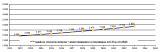 Рис. № 26 - Изменение тарифа на тепловую энергию для потребителей ООО «СКК»Глава 15. Реестр единых теплоснабжающих организаций15.1Реестр систем теплоснабжения, содержащий перечень теплоснабжающих организаций, действующих в каждой системе теплоснабжения, расположенных в границах с. п. КрасносельскоеРеестр систем теплоснабжения, содержащий перечень теплоснабжающих организаций представлен в таблице № 47.Таблица № 47 - Реестр систем теплоснабжения, содержащий перечень теплоснабжающих организаций.15.2 Реестр единых теплоснабжающих организаций, содержащий перечень систем теплоснабжения, входящих в состав единой теплоснабжающей организации.Реестр единых теплоснабжающих организаций, содержащий перечень систем теплоснабжения, представлен в таблице № 48.Таблица № 48 - Реестр единых теплоснабжающих организаций, содержащий перечень систем теплоснабжения.15.3Основания, в том числе критерии, в соответствии с которыми теплоснабжающая организация определена единой теплоснабжающей организацией.В соответствии со статьей 2 п. 28 Федерального закона № 190 - ФЗ от 27.07.2010 «О теплоснабжении»: Единая теплоснабжающая организация в системе теплоснабжения (далее – единая теплоснабжающая организация)– теплоснабжающая организация, которая определяется в схеме теплоснабжения федеральным органом исполнительной власти, уполномоченным Правительством Российской Федерации на реализацию государственной политики в сфере теплоснабжения, или органом местного самоуправления на основании критериев и в порядке, которые установлены правилами организации теплоснабжения, утвержденными Правительством Российской Федерации.Решение по установлению единой теплоснабжающей организации осуществляется на основании критериев, установленных в правилах организации теплоснабжения, утверждаемых Правительством Российской Федерации.Порядок определения единой теплоснабжающей организации:–статус единой теплоснабжающей организации присваивается органам местного самоуправления или федеральным органом исполнительной власти при утверждении схемы теплоснабжения поселения, сельского округа, а в случае смены единой теплоснабжающей организации – при актуализации Схемы теплоснабжения;–в проекте Схемы теплоснабжения должны быть определены границы зон деятельности единой теплоснабжающей организации (организаций). Границы зоны деятельности единой теплоснабжающей организации определяется границами системы теплоснабжения, в отношении которой присваивается соответствующий статус.Критерии определения единой теплоснабжающей организации:–владение на праве собственности, или ином законном основании, источниками тепловой энергии с наибольшей совокупной установленной тепловой мощностью в границах зоны деятельности единой теплоснабжающей организации или тепловыми сетями, к которым непосредственно подключены источники тепловой энергии с наибольшей совокупной установленной тепловой мощностью, в границах зоны деятельности единой теплоснабжающей организации;–размер уставного (складочного) капитала хозяйственного товарищества или общества, уставного фонда унитарного предприятия должен быть не менее остаточной балансовой стоимости источников тепла и тепловых сетей, которыми указанная организация владеет на праве собственности или ином законом основании в границах зоны деятельности единой теплоснабжающей организации. Размер уставного капитала и остаточная балансовая стоимость имущества определяются по данным бухгалтерской отчетности на последнюю отчетную дату перед подачей заявки на присвоение статуса единой теплоснабжающей организации;–в случае наличия двух претендентов статус присваивается организации, способной в лучшей мере обеспечить надежность теплоснабжения в соответствующей системе теплоснабжения.Способность обеспечить надежность теплоснабжения определяется наличием у организации технической возможности и квалифицированного персонала по наладке, мониторингу, диспетчеризации, переключениям и оперативному управлению гидравлическими режимами, что обосновывается в схеме теплоснабжения.Единая теплоснабжающая организация обязана:–заключать и надлежаще исполнять договоры теплоснабжения со всеми обратившимися к ней потребителями тепловой энергии в своей зоне деятельности;–осуществлять мониторинг реализации схемы теплоснабжения и подавать в орган, утвердивший схему теплоснабжения, отчеты о реализации, включая предложения по актуализации схемы;–надлежащим образом исполнять обязательства перед иными теплоснабжающими и теплосетевыми организациями в зоне своей деятельности;–осуществлять контроль режимов потребления тепловой энергии в зоне своей деятельности.15.4Заявки теплоснабжающих организаций, поданные в рамках разработки проекта схемы теплоснабжения (при их наличии), на присвоение статуса единой теплоснабжающей организации.В момент разработки настоящей Схемы на территории с. п. Красносельское действует теплоснабжающая организация: ООО «Сервисная коммунальная компания».Организация обслуживают котельные в населенных пунктах с. п. Красносельское Сергиевского района, имеет необходимый квалифицированный персонал по ремонту, наладке, обслуживанию, эксплуатации котельных и тепловых сетей. Имеется необходимая техника для проведения земляных работ, строительства и ремонта тепловых сетей. На основании критериев определения единой теплоснабжающей организации, установленных в правилах организации теплоснабжения, утвержденных Правительством Российской Федерации, предлагается определить теплоснабжающей организацией сельского поселения Красносельское муниципального района Сергиевский: Общество с ограниченной ответственностью «Сервисная коммунальная компания».15.5Описание границ зон деятельности единой теплоснабжающей организации.Зона действия Общества с ограниченной ответственностью «Сервисная коммунальная компания» распространяется на территории населенных пунктов в составе сельского поселения Красносельское.Глава 16. Реестр проектов Схемы теплоснабжения.16.1Перечень мероприятий по строительству, реконструкции или техническому перевооружению источников тепловой энергии.До конца расчетного периода запланированы мероприятия по строительству новых источников тепловой энергии (БМК № 1, БМК № 2, БМК № 3, БМК № 4, БМК № 5).Мероприятия по строительству новых источников тепловой энергии представлены в пункте 12.1, таблица № 42.16.2Перечень мероприятий по строительству реконструкции и техническому перевооружению тепловых сетей и сооружений на них.До конца расчетного периода запланированы мероприятия по строительству новых трубопроводов с пенополиуретановой изоляцией для котельных блочно- модульного типа.Мероприятия по строительству новых трубопроводов представлены в пункте 12.1, таблица № 43.16.3 Перечень мероприятий, обеспечивающих переход от открытых систем теплоснабжения (горячего водоснабжения) на закрытые системы горячего водоснабжения.Источники тепловой энергии сельского поселения Красносельское функционируют по закрытой системе теплоснабжения. Глава 17. Замечания и предложения к проекту Схемы теплоснабжения.17.1 Перечень всех замечаний и предложений, поступивших при разработке, утверждении и актуализации Схемы теплоснабжения.При разработке, утверждении и актуализации Схемы теплоснабжения особые замечания и предложения не поступили.17.2 Ответы разработчиков проекта Схемы теплоснабжения на замечания и предложения.При разработке, утверждении и актуализации Схемы теплоснабжения особые замечания и предложения не поступили.17.3Перечень учтенных замечаний и предложений, а также реестр изменений, внесенных в разделы Схемы теплоснабжения и главы обосновывающих материалов к схеме теплоснабжения.Перечень учтенных замечаний и изменений, внесенных в разделы Схемы теплоснабжения, представлены в главе 18.Глава 18. Сводный том изменений, выполненных в Схеме теплоснабжения.Сводный том изменений, выполненных в Схеме теплоснабжения, представлен в таблице № 49.Таблица № 49 – Сводный том изменений, выполненных в Схеме теплоснабжения с. п. КрасносельскоеПРИЛОЖЕНИЕ 1ПРАЙС-ЛИСТЫ, ИСПОЛЬЗУЕМЫЕ ДЛЯ РАСЧЕТА ИНВЕСТИЦИЙ В СТРОИТЕЛЬСТВО, РЕКОНСТРУКЦИЮ И ТЕХНИЧЕСКОЕ ПЕРЕВООРУЖЕНИЕ ИСТОЧНИКОВ ТЕПЛОВОЙ ЭНЕРГИИПРАЙС-ЛИСТ на 01.01.2022Сертифицированные Модульные отопительные котельные от 100 кВт до 1 МВт с котлами MICRO NEW. Базовая комплектация для отопления.Предложение на изготовление отдельно стоящей, пристроенной или крышной котельной предоставляется после получения от Заказчика заполненного опросного листа или технического задания на изготовление котельной.Закрытое Акционерное Общество «Котлостройсервис»Адрес: г. Самара, ул. Мичурина 52, офис 328 Телефон/факс: +7 (846) 302-14-11 - отдел продаж e-mail: kotelsamara2010@yandex.ruhttp://kotelsamara.ruПрайс-лист на котлы для размещения внутри здания Газовые котлы отопления энергонезависимые, автоматика котлов (РГУ) РоссияГазовые котлы отопления энергозависимые, автоматика котлов Honeywell (США)ПРИЛОЖЕНИЕ 2ПРАЙС-ЛИСТЫ, ИСПОЛЬЗУЕМЫЕ ДЛЯ РАСЧЕТА ИНВЕСТИЦИЙ В СТРОИТЕЛЬСТВО, РЕКОНСТРУКЦИЮ И ТЕХНИЧЕСКОЕ ПЕРЕВООРУЖЕНИЕ ТЕПЛОВЫХ СЕТЕЙ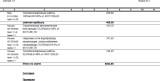 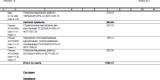 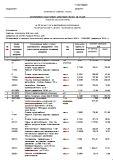 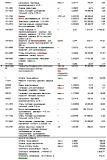 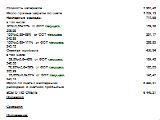 Администрациямуниципального района СергиевскийСамарской областиПОСТАНОВЛЕНИЕ«10» октября 2022г.                                                                                                                                                                                                   №1148Об утверждении  актуализированной схемы теплоснабжения сельского поселения Серноводск муниципального района Сергиевский на 2022-2033 годыВ соответствии с Федеральным законом от 06.10.2003 года № 131-ФЗ «Об общих принципах организации местного самоуправления в Российской Федерации», Федеральным законом от 27.07.2010 года № 190-ФЗ «О теплоснабжении», постановлением Правительства Российской Федерации от 22.02.2012 г. №154 «О требованиях к схемам теплоснабжения, порядку их разработки и утверждения», Уставом муниципального района Сергиевский Самарской области, с учетом поступившего заключения о результатах публичных слушаний в сельском поселении  Серноводск муниципального района Сергиевский Самарской области по обсуждению проекта актуализированной схемы теплоснабжения сельского поселения Серноводск муниципального района Сергиевский, администрация муниципального района СергиевскийПОСТАНОВЛЯЕТ:1. Утвердить актуализированную схему теплоснабжения сельского поселения Серноводск муниципального района Сергиевский на 2022-2033 годы согласно приложению к настоящему постановлению.  2. Опубликовать настоящее постановление в газете «Сергиевский вестник» и разместить на официальном сайте Администрации муниципального района Сергиевский в информационно-телекоммуникационной сети «Интернет» - http://www.sergievsk.ru.3. Настоящее постановление вступает в силу со дня его официального опубликования4.  Контроль за исполнением настоящего постановления оставляю за собой.Глава муниципального района СергиевскийА. И. ЕкамасовПриложениек постановлению администрации  муниципального района Сергиевский  Самарской областиот 10.10.2022 г.№ 1148СХЕМА ТЕПЛОСНАБЖЕНИЯ (АКТУАЛИЗАЦИЯ) СЕЛЬСКОГО ПОСЕЛЕНИЯ СЕРНОВОДСК МУНИЦИПАЛЬНОГО РАЙОНА СЕРГИЕВСКИЙ САМАРСКОЙ ОБЛАСТИ НА ПЕРИОД 2022 - 2033 ГГ.2022 г.СодержаниеВведение	6Раздел 1. Показатели существующего и перспективного спроса на тепловую энергию (мощность) и теплоноситель в установленных границах территории сельского поселения	17Раздел 2. Существующие и перспективные балансы тепловой мощности источников тепловой энергии и тепловой нагрузки потребителей29Раздел 3.Существующие и перспективные балансы теплоносителя.	38Раздел 4. Мастер-план развития систем теплоснабжения	39Раздел	5. Предложения строительству, реконструкции, техническому перевооружению и модернизации источников тепловой энергии40Раздел 6. Предложения по строительству, реконструкции и (или) модернизации тепловых сетей	44Раздел 7. Предложения по переводу открытых систем теплоснабжения (горячего водоснабжения) в закрытые системы горячего водоснабжения	47Раздел 8. Перспективные топливные балансы.	48Раздел	9. Инвестиции в строительство, реконструкцию и техническое перевооружение и (или) модернизацию…	50Раздел 10. Решение о присвоении статуса единой теплоснабжающей организации (организациям).	54Раздел 11.Решения о распределении тепловой нагрузки между источниками тепловой энергии	57Раздел 12. Решения по бесхозяйным тепловым сетям	58Раздел 13. Синхронизация схемы теплоснабжения со схемой газоснабжения и газификации субъекта Российской Федерации и (или) поселения, схемой и программой развития электроэнергетики, а также со схемой водоснабжения и водоотведения поселения	59Раздел 14. Индикаторы развития систем теплоснабжения г.п. Серноводск	61Раздел 15. Ценовые (тарифные) последствия…	63ОБОЗНАЧЕНИЯ И СОКРАЩЕНИЯс. п. Серноводск– сельское поселение Серноводск.с. – село.п. – поселок.ООО «Сервисная Коммунальная Компания» - Общество с ограниченной ответственностью «Сервисная Коммунальная Компания»ФГБУЗ МРЦ «Сергиевские минеральные воды» - Федеральное государственное бюджетное учреждение здравоохранения «Медицинский реабилитационный центр «Сергиевские минеральные воды» Федерального медико-биологического агентства»ГВС – горячее водоснабжение. ИТЭ – источник тепловой энергии. КА – котлоагрегат.КПД – коэффициент полезного действия.НС – насосная станция.ПВ – промышленная (техническая) вода. ППР – планово-предупредительный ремонт. ППУ – пенополиуретан.СО – система отопления.ТС – тепловая сеть.ТСО – теплоснабжающая организация. ТЭР – топливно-энергетические ресурсы. УУТЭ – узел учета тепловой энергии.ХВП – химводоподготовка.ЭР – энергетический ресурс.ЭСМ – энергосберегающие мероприятия.РНИ – режимно – наладочные испытания.Обосновывающие материалы – обосновывающие материалы к схеме теплоснабжения, являющиеся ее неотъемлемой частью, разработанные в соответствии с п. 23 Требований к схемам теплоснабжения (утверждены Постановление Правительства Российской Федерации от 22.02.2012 № 154 «О требованиях к схемам теплоснабжения, порядку их разработки и утверждения» с изменениями и дополнениями от: 7 октября 2014г., 18, 23 марта, 12 июня 2016 г.,3 апреля 2018 г.,16 марта 2019 г.)Цель работы – разработка схемы теплоснабжения с. п. Серноводск, в том числе: подробный анализ существующего состояния системы теплоснабжения сельского поселения, ее оптимизация и планирование.Схема теплоснабжения сельского поселения разрабатывается с целью обеспечения надежного и качественного теплоснабжения потребителей при минимально возможном негативном воздействии на окружающую среду с учетом прогноза градостроительного развития до 2030-2033 года. Схема теплоснабжения должна определить стратегию и единую политику перспективного развития системы теплоснабжения сельского поселения.Нормативные документы1.Федеральный закон от 27 июля 2010 г. N 190-ФЗ «О теплоснабжении»;2.Федеральный закон от 23.11.2009 № 261-ФЗ «Об энергосбережении и о повышении энергетической эффективности, и о внесении изменений в отдельные законодательные акты Российской Федерации»;3.Постановление Правительства Российской Федерации от 22.02.2012 № 154 «О требованиях к схемам теплоснабжения, порядку их разработки и утверждения» с изменениями и дополнениями от: 7 октября 2014г., 18, 23 марта, 12 июня 2016 г.,3 апреля 2018 г.,16 марта 2019 г.4.Постановление Правительства РФ от 08.08.2012 № 808 «Об организации теплоснабжения в Российской Федерации и о внесении изменений в некоторые акты Правительства Российской Федерации» (вместе с «Правилами организации теплоснабжения в Российской Федерации»);5.Постановление Правительства РФ от 22 октября 2012 г. N 1075 «О ценообразовании в сфере теплоснабжении» (с изменениями и дополнениями от 2 августа, 7 октября 2013 г., 20 февраля, 26 марта, 3 июня, 1 июля, 5 сентября, 2 октября, 20 ноября, 3 декабря 2014 г., 13 февраля, 21 апреля, 11 сентября, 3 октября, 24, 31 декабря 2015 г., 29 июня, 28 октября, 22 ноября 2016 г., 24 января, 15, 19 апреля, 5 мая, 25 августа, 17 ноября 2017 г., 13 января, 8 февраля, 5 июля, 8, 19 октября 2018 г., 24, 25 января, 28 февраля, 26 апреля, 5 сентября 2019 г., 24 ноября 2020 г., 30 июля, 25, 30 ноября, 31 декабря 2021 г., 3 марта 2022 г.);6.Приказ Министерства энергетики РФ от 5 марта 2019 года № 212, «Об утверждении методических рекомендаций по разработке схем теплоснабжения»;7.Инструкция по организации в Минэнерго России работы по расчету и обоснованию нормативов технологических потерь при передаче тепловой энергии, утвержденная приказом от «30» декабря 2008 г. № 325;8.Инструкция по организации в Минэнерго России работы по расчету и обоснованию нормативов удельного расхода топлива на отпущенную электрическую и тепловую энергию от тепловых электрических станций и котельных, утвержденная приказом от «30» декабря 2008 г. № 323;9.СП 131.13330.2020 «СНиП 23-01-99* Строительная климатология»;10.СП 50.13330.2012 «СНиП 2302-2003 «Тепловая защита зданий»;11.СП 89.13330.2016 (СНиП II-35-76 «Котельные установки» (дата введения 17.06.2017 г.);12.СП41-104-2000 «Проектирование автономных источников теплоснабжения»;13. СП 124.13330.2012 (СНиП 41-02-2003 «Тепловые сети»);14. СП 60.13330.2016 (СНиП 41-01-2003 «Отопление, вентиляция и кондиционирование»).Исходные данныеИсходными данными для разработки схемы теплоснабжения являются сведения:- генеральный план с. п. Серноводск;-данные, предоставленные организациями ООО «Сервисная Коммунальная Компания» и ФГБУЗ МРЦ «Сергиевские минеральные воды». ВведениеЗаконом Самарской области №45-ГД от 25.02.2005 г. «Об образовании сельских поселений в пределах муниципального района Сергеевский Самарской области, наделении их соответствующим статусом и установлении их границ», сельское поселение Серноводск включает населенные пункты: поселок Красноярка, поселок Серноводск, с административным центром в поселке Серноводск.Сельское поселение Серноводск расположено в северо-западной части муниципального района Сергиевский Самарской области.Административным центром поселения является - п. Серноводск, расположенное в 130 км. от областного центра - г. Самары и 16 км. от районного центра с. Сергиевск связанное с ним асфальтированной дорогой межрайонного значения.Общая площадь земель сельского поселения Серноводск ориентировочно составляет 36,739 гаСуществующая численность населения сельского поселения Серноводск по состоянию на 01.01.2022 г. составляет 3454 человек.Сельское поселение Серноводск включает в себя 2 населенных пункта: поселок Серноводск, являющийся административным центром численностью 3454 человека, из них дети до 18 лет – 641 чел. трудоспособного населения- 1880 чел. пенсионеры - 897 чел. поселок Красноярка численностью 36 человек. из них дети до 18 лет 5 чел. трудоспособного населения- 11 чел. пенсионеры - 20 чел.Сельское поселение Серноводск граничит:-с сельским городским поселением Суходол муниципального района Сергиевский;-с сельским поселением Сургут муниципального района Сергиевский;-с сельским поселением Сергиевск муниципального района Сергиевский;-с сельским поселением Антоновка муниципального района Сергиевский;-с сельским поселением Калиновка муниципального района Сергиевский;-с сельским поселением Кармало-Аделяково муниципального района Сергиевский; Расположение с. п. Серноводск представлено на рисунке 1.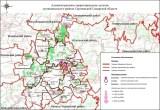 Рисунок 1 - Расположение с. п. СерноводскПланировочная структура сельского поселения СерноводскРазработка генерального плана сельского поселения Серноводск предусматривается с учетом сложившейся планировочной структуры населенного пункта, наличия свободных территорий, пригодных для градостроительного освоения, внешних и внутренних транспортных связей, инженерного, промышленного и социального потенциала территории.Планировочная структура села Серноводск, с численностью населения 6126 человек, сложилась как квартальная, прямоугольно-регулярная, имеющая четкую сетку улиц, протрассированных в меридиан и широтном направлениях.В непосредственной близости к Куйбышевскому водохранилищу размещены садово-огородные участки, за ними, в северной части, расположена жилая зона села Серноводск.Въезд в село осуществляется через жилую зону с восточной стороны по автомобильной дороге местного значения Серноводск – Тольятти.Сложившаяся сетка улиц, размещение кварталов и общественного центра удобно связывают всю застройку в единый комплекс и обеспечивают связь дорогами и проездами с производственными постройками, и полевыми массивами.Природно-климатические условия исследуемой территорииСельское поселение Серноводск расположено в умеренно- континентальном климатическом поясе, с холодной малоснежной зимой, короткой весной и осенью и жарким сухим летом. Минимальная температура воздуха зимнего периода достигает – 48°С. Продолжительность безморозного периода составляет в среднем 133 дня.Устойчивое промерзание почвы наблюдается в конце ноября начале декабря. Средняя глубина промерзания почвы составляет 79 см, наибольшая – 152 см, наименьшая-69 см.По количеству выпадающих осадков поселение относится к зоне умеренного увлажнения. Среднегодовое количество осадков составляет 480 мм/год. В теплый период года осадков выпадает больше, чем в холодный.Появление устойчивого снежного покрова наблюдается в среднем в третьей декаде ноября. Наибольшая толщина снежного покрова достигает 40 см. Снег лежит до середины апреля.Преобладающими ветрами в зимний период являются южные и юго- западные, в летний - северные, северо-восточные и северо-западные.Максимальная температура воздуха летнего периода достигает +40°С.Характерной особенностью климата является быстрое нарастание температуры воздуха весной. Наиболее теплый месяц в году июль.РельефВ геоморфологическом отношении территория относится к провинции Высокого Заволжья, характерной особенностью которой является изрезанность долинами рек.В речных долинах распространены аккумулятивные и эрозионные террасы. Последние развиты в тех местах, где реки пересекают тектонические поднятия. В отличие от аккумулятивных, эрозионные террасы сложены коренными породами.Сергиевский район отличается разнообразием рельефа. В формировании современного рельефа принимали участие многочисленные факторы. К ним относятся тектонические движения земной коры, неоднократные отступления и наступления морских вод, а также эрозионные процессы.Территория сельского поселения Серноводск рассечена многочисленными оврагами глубиной до 15 м. Длина оврагов достигает 1,2 км. Склоны оврагов крутые, местами в виде уступов. В низовьях овраги имеют террасы, высота которых достигает 3-4 м.Овраги рассекают всю территорию на пологие гряды, ширина гряд колеблется от 200 до 500 метров.Пониженные участки рельефа в паводковый период затапливаются.Для всей территории района, сложенной пермскими и карбонатными породами, характерно развитие карстовых форм рельефа. Но особенно энергично карст развивается в местах распространения гипса и гипсоносной толщи. Широкое развитие карстовых воронок особенно характерно для южных, юго-восточных и юго-западных склонов Серноводской и Якушкинской возвышенностей. Карстовые воронки встречаются группами и в одиночку. По своему размеру они бывают большие и малые, глубокие и мелкие. Почти все воронки, расположенные на склонах возвышенностей, сухие. Воронки, вытянутые в цепочку, часто дают начало образованию оврагов.Карст в районе различен как по возрасту, так и по форме. Более древний карст приурочен к абсолютным отметкам выше 150-160 м и развит в прослоях гипса и доломита верхнеказанского подъяруса верхней перми. Современный карст приурочен к отметкам ниже 150 м и развит в гипсах и ангидритах с прослоями доломитов.По своей морфологии эти два карста резко различны. Склоны воронок древнего карста пологие, заросшие. Размеры их различные, диаметр (по верху) достигает 50-60 м. Воронки современного карста асимметричные, с крутыми, порой отвесными склонами, в которых обнажаются гипсы и доломиты. Эти воронки образуют большие группы, расположенные по склонам возвышенностей. Диаметр их по верху от 3 до 20 м, глубина - от 1,5 до 15-20 м. Цепи воронок, как одного, так и другого карста, указывают направления движения инфильтрационных вод.Карстовые воронки развиты также в поймах и руслах рек, где часто можно наблюдать провалы и западины, которые способствуют образованию озер различных размеров и глубины. Примером таких озер могут служить озеро Тепловка в пойме реки Сок, воронки округлой формы сечением 3-8 м в пойме реки Сургут (глубиной 5-8 м), а в долине реки Шунгут воронкой провального типа является озеро Голубое, глубина которого достигает 21 м. Карст в районе курорта Серноводска часто обнаруживается и в скважинах, что подтверждалось провалами бурового инструмента на различных глубинах.Верхнепермские отложения представлены осадочными породами казанского и татарского ярусов. Породы казанского яруса – это в основном песчаники, алевролиты, доломиты с прослоями известняков, реже глин. Выше по разделу преобладают доломиты, известняки и мергели. В породах встречаются прослои и линзы гипсов.Отложения татарского яруса представлены в основном песчано-глинистыми породами. Выше по разделу преобладают глины. Среди прослоев глин залегают нефтеносные горизонты.Четвертичные отложения представлены среднеплейстоценовыми, верхнеплейстоценовыми и голоценовыми осадками. Области развития плейстоценовых осадков приурочены к речным долинам и представлены суглинками с прослоями песков, глин, мелкого щебня и гравия. Отложения голоценового возраста представлены аллювием современных пойм и русел рек и ручьев, делювием склонов, пролювием балок и оврагов, озерными и болотными образованиями. Аллювиальные отложения состоят из суглинистого материала, содержащего линзы плохо отсортированных песков и большого количества щебня и гальки. Делювиальные отложения представлены желто-бурыми, красно-бурыми и коричнево-бурыми суглинками, иногда содержащими щебень карбонатных пород.Болотные образования наблюдаются в пределах надпойменных террас рек. Отложения представлены торфами, реже илистыми суглинками, содержащими большое количество растительных остатков. Озерные отложения развиты в пределах природных и искусственных водоемов (старицы, пруды, карстовые озера) и представлены илами и сапропелями, содержащими редкие растительные остатки.Современное использование территории с. п. СерноводскСогласно статье 85 Земельного кодекса Российской Федерации в состав земель населенного пункта могут входить земельные участки, отнесенные к следующим территориальным зонам:жилая зона;общественно-деловая зона; производственная;зона инженерной и транспортной инфраструктур; рекреационная зона;зона сельскохозяйственного использования; зона специального назначения.иные территориальные зоныЖилая зонаЗемельные участки в составе жилой зоны предназначены для застройки жилыми зданиями, а также объектами культурно-бытового и иного назначения.Жилые зоны могут предназначаться для индивидуальной жилой застройки, малоэтажной смешанной жилой застройки, среднеэтажной смешанной жилой застройки, а также иных видов застройки.Жилая застройка села Серноводск в северной части в основном представлена индивидуальными жилыми домами (1-2 этажа) с приусадебными участками и секционной жилой застройкой.Общий жилой фонд по поселению на 1.01.2022 г. в среднем составляет 88,77 тыс.м2.Данные о существующем жилом фонде сельского поселения Серноводск представлены в таблицах 1, 2.Таблица 1- Данные по жилому фондуТаблица 2 - Характеристика жилого фондаОбщественно – деловая зонаОбщественно-деловая зона предназначена для размещения объектов здравоохранения, культуры, торговли, общественного питания, бытового обслуживания, коммерческой деятельности, а также образовательных учреждений среднего профессионального образования, административных, учреждений, культовых зданий и иных строений и сооружений, стоянок автомобильного транспорта, центров деловой финансовой, общественной активности.Общественный центр, образующий общественно-деловую зону, сформирован в посёлке Серноводск, в границах улиц: Куйбышева, Комарова, Московской и Советской. Здесь размещаются дом культуры, библиотека, магазины, административные здания. В посёлке Красноярка общественный центр не сформирован из-за отсутствия объектов социальной инфраструктуры.Размещение объектов образования, здравоохранения, бытового обслуживания и торговли соответствует радиусам обслуживания населения на территории поселения.Согласно СП 30-102-99 «Планировка и застройка территорий малоэтажного жилищного строительства», СП 42.13330.2011 Градостроительство. Планировка и застройка городских и сельских поселений. Актуализированная редакция. СНиП 2.07.01 – 89*, Региональные нормативы градостроительного проектирования Самарской области. (Утверждены приказом Министерства строительства и жилищно-коммунального хозяйства Самарской области от 25 декабря 2008 года № 496-п, сеть учреждений культурно-бытового обслуживания в основном обеспечивает нормативный уровень обслуживания населения.Полный перечень объектов культурно-бытового обслуживания с качественными характеристиками представлен в таблице 3.Таблица 3 – Перечень объектов культурно-бытового обслуживанияРаздел 1. Показатели перспективного спроса на тепловую энергию (мощность) и теплоноситель в установленных границах территории сельского поселения.Раздел 1.1 Существующие отапливаемые площади строительных фондов и приросты отапливаемой площади строительных фондов по расчетным элементам территориального деления с разделением объектов строительства на многоквартирные дома, индивидуальные жилые дома, общественные здания и производственные здания промышленных предприятий.Согласно Градостроительному кодексу, основным документом, определяющим территориальное развитие сельского поселения, является его генеральный план.Проект внесения изменений в генеральный план сельского поселения Серноводск муниципального района Сергиевский Самарской области выполнен на основании муниципального контракта № 62/18 от 19.04.2018.Проектом генерального плана с.п. Серноводск предусмотрено два этапа освоения территории и реализации мероприятий:1этап: краткосрочный (реконструкция объектов общественно-деловой зоны) – до -2023 г.;2этап: долгосрочный (строительство объектов жилой и общественно- деловой зоны) – расчётный срок строительства – до 2033 года включительно.Развитие малоэтажной индивидуальной застройки в сельском поселении Серноводск предусматривается за счет освоения свободных территорий.Количество человек в семье на I очередь и расчетный срок принято – 3,0 человека.В границах сельского поселения предусмотрено развитие жилой застройки. п. Серноводск.Развитие жилой зоны до 2023 года в п. Серноводск планируется на следующих площадках:на площадке в существующей застройке (до 2023 года планируется размещение 7 индивидуальных жилых домов общей площадью 1400 м2, расчетная численность населения – 21 человек);на площадке №1, расположенной в северо-восточной части населенного пункта, (до 2023 года планируется размещение 128 индивидуальных жилых домов общей площадью 25 600 м2, расчетная численность населения – 384 человек);на площадке в существующей застройке (до 2033 года планируется размещение 18 индивидуальных жилых домов общей площадью 3600 м2, расчетная численность населения – 54 человека);п. Красноярка развитие жилой зоны до 2023 года:на площадке в существующей застройке, расположенная в восточной части поселка, (до 2023 года планируется размещение 12 индивидуальных жилых домов общей площадью 2400 м2, расчетная численность населения – 36 человек).Развитие жилой зоны до 2033 года в с.п. Серноводск на площадке № 2, расположенной в северной части населенного пункта, (до 2033 года планируется размещение 176 индивидуальных жилых домов общей площадью 35 200 м2, расчетная численность населения – 528 чел.Ориентировочные расчеты нового жилищного строительства в сельском поселении Серноводск представлены в таблице 4.Таблица 4- Расчет объемов нового индивидуального жилищного строительстваТерритории с.п. Серноводск с площадками перспективного строительства под жилую зону представлены на рисунках 2-3.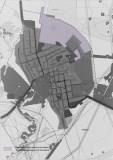 Рисунок 2 - п. Серноводск с площадками перспективного строительства под жилую зону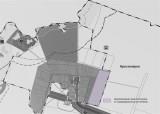 Рисунок 3 - п. Красноярка с площадками перспективного строительства под жилую зонуСтроительство общественных объектовПроектом генерального плана предусматривается в существующей застройке, согласно «Положения о территориальном планировании муниципального сельского поселения Серноводск муниципального района Сергиевский Самарской области»:п. Серноводск Реконструкция объекты местного значения муниципального района:-здание администрации на 6 рабочих мест в поселке Серноводск на ул. Вокзальная (реконструкция).-спортивный зал в МОУ СОШ (пристрой спортивного зала) в поселках Серноводск, ул. Калинина (реконструкция)-общеобразовательное учреждение (начального общего, основного общего, среднего (полного) общего образования) (500 учащихся) со спортивным корпусом (площадью зала – 300 кв.м) в поселке Серноводск, на ул. Калинина (реконструкция);Строительство:объекты местного значения муниципального района:-многофункциональное дошкольное образовательное учреждение на 100 мест в поселке Серноводск на площадке № 1;-дошкольное образовательное учреждение на 30-40 мест в поселке Серноводск на площадке № 2;объекты местного значения сельского поселения:-культурно-досуговый центр (750 мест) с библиотекой (15 000 единиц хранения, 10-15 читательских мест) в поселке Серноводск на площадке № 1;-баня на 20 помывочных мест в поселке Серноводск на ул. Революции;-комплексное предприятие бытового обслуживания на 15-20 рабочих мест с пунктом приема химчистки на 7 кг и прачечной самообслуживания на 140 кг белья в смену в поселке Серноводск, на площадке № 1;объекты местного значения муниципального района:-спортивного комплекса с бассейном (площадью 400 кв. м зеркала воды), спортивными залами (общей площадью пола 500 кв. м) в поселке Серноводск на площадке № 1;-спортивный комплекс с бассейном (площадью 70 кв. м зеркала воды), спортивным залом (общей площадью пола – 130 кв. м) в поселке Серноводск на площадке № 2;объекты регионального значения:-пожарное депо на 4 машины в поселке Серноводск в северо-западной части на продолжении ул. Московская;-пожарная химическая станция III типа в поселке Серноводск по ул. Московская, д.40.п. КраснояркаСтроительство объекты местного значения сельского поселения:-открытая спортивная площадка общей площадью территории 0,06 га в поселке Красноярка.Согласно проекту генерального плана, всё новое строительство теплом будет обеспечиваться от проектируемых теплоисточников.В целях экономии тепловой энергии и, как следствие, экономии расхода газа, в проектируемых зданиях культбыта, применять автоматизированные системы отопления, вентиляции и горячего водоснабжения. В автоматизированных тепловых пунктах устанавливать устройства попогодного регулирования.Тепловые сети от отопительных модулей до потребителей, выполнять в подземном или надземном варианте, с применением труб в современной теплоизоляции.Весь жилой индивидуальный фонд обеспечивается теплом от собственных теплоисточников — это котлы различной модификации, для нужд отопления и горячего водоснабжения.Таблица 5 - Тепловые нагрузки на вновь проектируемые объекты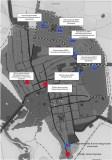 Рисунок 4 – территория п. Серноводск с объектами перспективного строительства1.2Существующие и перспективные объемы потребления тепловой энергии (мощности) и теплоносителя с разделением по видам теплопотребления в каждом расчетном элементе территориального деления.Индивидуальное жилищное строительствоЗначения прироста тепловой нагрузки перспективных объектов ИЖС определены в соответствии с СП 50.13330.2012 «СНиП 23-02-2003 Тепловая защита зданий». Потребляемая тепловая мощность существующих и перспективных индивидуальных жилых домов сельского поселения Серноводск рассчитана по укрупненным показателям и представлена в таблице 37.Ориентировочная тепловая нагрузка ИЖС, обеспечиваемая от индивидуальных теплогенераторов, составляет 1,27 Гкал/час (данные приведены в соответствии с Постановлением РФ от 28.03.2012 г. №258 «О внесении изменений в правила установления и определения нормативов потребления коммунальных услуг» удельное теплопотребление индивидуального жилого фонда 45 ккал/ч/м2).Таблица 6 – Значения потребляемой тепловой мощности ИЖС с.п. Серноводск, Гкал/ч.Прирост тепловой нагрузки перспективных объектов ИЖС составляет 1,83 Гкал/ч. Теплоснабжение существующих индивидуальных жилых домов осуществляется от собственных котлов.Строительство общественных объектовПрогноз спроса на тепловую энергию основан на данных развития поселения, его градостроительной деятельности, определённой генеральным планом на период: первая очередь строительства – до 2023 года включительно; расчётный срок строительства – до 2033 года включительно.Таблица 7 – Значения потребляемой тепловой мощности перспективных общественных зданий с.п. Серноводск.*нагрузки на вновь проектируемые объекты строительства не предоставлены, поэтому приведены по аналогичным проектируемым объектам, Самарской областиСогласно данным генерального плана сельского поселения Серноводск к 2023 году планируется построить 1 общественное здание, расчетная тепловая нагрузка перспективного объекта составит 0,41 Гкал/час, до 2033года планируется строительство 8 общественных зданий суммарной нагрузкой 2,651 Гкал/час.Таблица 8 – Тепловая мощность и прирост тепловой нагрузки в с.п. Серноводск в зонах действия систем теплоснабжения, Гкал/ч.Теплоснабжение перспективных объектов социального и культурно- бытового назначения, планируемых к размещению на территории с.п. Серноводск, предлагается осуществить от новых источников тепловой энергии – котельных блочно-модульного типа и от индивидуальных источников тепловой энергии.1.3Существующие и перспективные объемы потребления тепловой энергии (мощности) и теплоносителя объектами, расположенными в производственных зонах, на каждом этапе.Объекты, расположенные в производственных зонах с. п. Серноводск и охваченные централизованным теплоснабжением от действующих котельных, отсутствуют. Изменение производственных зон и их перепрофилирование, а также прирост потребления тепловой энергии (мощности) и теплоносителя производственных зон в ГП не предусматривается.1.4Существующие и перспективные величины средневзвешенной плотности тепловой нагрузки в каждом расчетном элементе территориального деления, зоне действия каждого источника тепловой энергии, каждой системе теплоснабжения по поселению.Изменение величины средневзвешенной плотности тепловой нагрузки в каждом расчетном элементе территориального деления, зоне действия каждого источника тепловой энергии не предусматривается.Раздел 2. Существующие и перспективные балансы тепловой мощности источников тепловой энергии и тепловой нагрузки потребителей2.1	Существующие и перспективные зоны действия систем теплоснабжения и источников тепловой энергии.На территории с.п. Серноводск действуют одна централизованная и три автономные газовые котельные. Общая установленная мощность котельных в сельском поселении Серноводск составляет 19,127 Гкал/ч, годовая выработка тепловой энергии около 35,4 тыс. Гкал.Источники комбинированной выработки тепловой и электрической энергии в с.п. Серноводск отсутствуют.1)	Центральная котельная п. Серноводск расположена по адресу: Самарская область, Сергиевский район, п. Серноводск, ул. Чапаева, дом 2.Котельная, находится на балансе ФГБУЗ МРЦ «Сергиевские минеральные воды» ФМБА России, работает c постоянно присутствующем обслуживающем персоналом. В настоящее время в котельной установлены 2 водогрейных котла ДКВР-4/13 и два котла ДКВР 10/13, переведенными на водогрейный режим работы. Производительность котлоагрегатов ДКВР-4/13, согласно паспортным данным, составляет 2,5 Гкал/час, а котлов ДКВР 10/13 – 6,81 Гкал/час. Номинальная мощность котельной 18,62 Гкал/ч. Котлы ДКВР 4/13 установлены в 1985 году, котлы ДКВР 10/13 установлены в 1982 г. и 1983 г.Газ является основным видом топлива на котельной. Резервное топливо не предусмотрено. Котельная работает круглогодично и подает горячую воду на нужды отопления и ГВС корпусов санатория, на подогрев грязи в грязелечебнице, на отопление и ГВС поселка, а таже сторонних организаций. На котельной производится химводоочистка. В период наибольших отопительных нагрузок в котельной работает 4 котла. Данные по насосному оборудованию, осуществляющему циркуляцию и подпитку тепловой сети, представлены в таблице 3.Тепловые сети двухтрубные, симметричные, стальные, проложены надземным и канальным способом. Тепловая изоляция трубопроводов выполнена из стекловаты. Протяженность тепловых сетей в двухтрубном исчислении составляет 4980 м. Температура в сети поддерживается постоянной, независимо от температуры наружного воздуха в связи с использованием теплоносителя на технологические нужды санатория (отпуск лечебных процедур). Температура теплоносителя в подающем трубопроводе составляет 92 – 98 0С, в обратном трубопроводе – 70- 75 0С. Теплоизоляция теплотрассы выполнена из минеральной ваты и пенополиуретана. Год ввода сетей в эксплуатацию 1990 – 2004 г. г.2)Отопительный модуль детского сада «Ветерок» п. Серноводск расположена по адресу: Самарская область, Сергиевский район, п. Серноводск, ул. Вокзальная, д.25.Котельная, находится на обслуживании ООО «Сервисная Коммунальная Компания», работает без постоянно присутствующего обслуживающего персонала. В настоящее время в котельной установлено 2 котла МИКРО-95. Производительность котлоагрегата МИКРО-95, согласно паспортным данным, составляет 0,082 Гкал/час.Газ является основным видом топлива на котельной. Резервное топливо не предусмотрено. Котельная работает только в отопительный сезон (4704 час.). Котельная отпускает тепловую энергию в горячей воде на нужды отопления потребителей по закрытой схеме. В период наибольших отопительных нагрузок в котельной работают 2 котла. Насосное оборудование котельной осуществляет циркуляцию и подпитку тепловой сети.Тепловые сети работают по температурному графику 95/70.3)Отопительный модуль дома культуры п. Серноводск расположен по адресу: Самарская область, Сергиевский район, п. Серноводск, ул. Советская, 61.Котельная, находится на обслуживании ООО «Сервисная Коммунальная Компания», работает без постоянно присутствующего обслуживающего персонала. В настоящее время в котельной установлено 3 котла МИКРО-100. Тип топливной автоматики на котлах SANRONIC DKG 972. Производительность котлоагрегата МИКРО-100, согласно паспортным данным, составляет 0,086 Гкал/час. Номинальная мощность котельной составляет 0,258 Гкал/час. Газ является основным видом топлива на котельной. Резервное топливо не предусмотрено. Котельная работает только в отопительный сезон (4704 час.). Котельная отпускает тепловую энергию в горячей воде на нужды отопления потребителей по закрытой схеме. На котельной не производится водоподготовка. В период наибольших отопительных нагрузок в котельной работают 3 котла. Насосное оборудование котельной осуществляет циркуляцию и подпитку тепловой сети.Тепловые сети работают по температурному графику 95/70. 4)Отопительный модуль поликлиники п. Серноводск расположена по адресу: Самарская область, Сергиевский район, п. Серноводск, ул. Советская/Вокзальная, д.71/10.Котельная, находится на обслуживании находится на обслуживании ООО «Сервисная Коммунальная Компания», работает без постоянно присутствующего обслуживающего персонала. В настоящее время в котельной установлено 2 котла МИКРО-50. Производительность котлоагрегата МИКРО-50, согласно паспортным данным, составляет 0,043Гкал/час. Номинальная мощность котельной составляет 0,086Гкал/час.Газ является основным видом топлива на котельной. Резервное топливо не предусмотрено. Котельная работает только в отопительный сезон (4704 час.). Котельная отпускает тепловую энергию в горячей воде на нужды отопления потребителей по закрытой схеме. На котельной не производится водоподготовка. В период наибольших отопительных нагрузок в котельной работают 2 котла. Насосное оборудование котельной осуществляет циркуляцию и подпитку тепловой сети.Тепловые сети работают по температурному графику 95/70.2.2Существующие и перспективные зоны действия индивидуальных источников тепловой энергии.Значения прироста тепловой нагрузки перспективных объектов ИЖС определены в соответствии с СП 50.13330.2012 «СНиП 23-02-2003 Тепловая защита зданий». Потребляемая тепловая мощность существующих и перспективных индивидуальных жилых домов сельского поселения Серноводск рассчитана по укрупненным показателям и представлена в таблице 37.Ориентировочная тепловая нагрузка ИЖС, обеспечиваемая от индивидуальных теплогенераторов, составляет 1,27 Гкал/час (данные приведены в соответствии с Постановлением РФ от 28.03.2012 г. №258 «О внесении изменений в правила установления и определения нормативов потребления коммунальных услуг» удельное теплопотребление индивидуального жилого фонда 45 ккал/ч/м2).Таблица 9 – Значения потребляемой тепловой мощности ИЖС с.п. Серноводск, Гкал/ч.Прирост тепловой нагрузки перспективных объектов ИЖС составляет 1,83 Гкал/ч. Теплоснабжение существующих индивидуальных жилых домов осуществляется от собственных котлов.Перспективные зоны действия индивидуального теплоснабжения с.п. Серноводск представлены далее на рисунке 5.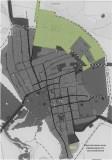 Рисунок 5 – Перспективные зоны индивидуального теплоснабжения с.п. Серноводск2.3Существующие и перспективные балансы тепловой мощности и тепловой нагрузки в перспективных зонах действия источников тепловой энергии.Изменение тепловой нагрузки существующей системы централизованного теплоснабжения сельского поселения Серноводск на расчетный срок строительства 2033 г. предполагается за счет строительства бани по ул. Революционной с тепловой нагрузкой 0,257 Гкал/час.Балансы тепловой мощности и перспективной тепловой нагрузки блочно- модульных котельных, планируемых к строительству в сельском поселении Серноводск, представлены в таблице 38.Таблица 10 - Балансы тепловой энергии на существующих котельныхТаблица  11  – Значения  балансов  тепловой  мощности  и  перспективной  тепловой  нагрузки планируемых источников теплоснабжения с.п. Серноводск, Гкал/чТеплоснабжение новых абонентов с.п. Серноводск будет осуществляться от новых источников тепловой энергии – котельных блочно-модульного типа и от индивидуальных источников тепловой энергии (вариант 2).2.4Перспективные балансы тепловой мощности источников тепловой энергии и тепловой нагрузки потребителей, если зона действия источника тепловой энергии расположена в границах двух или более поселений.Источники тепловой энергии, расположенные в границах двух или более поселений на территории с .п. Серноводск отсутствуют.2.5Расчет радиусов эффективного теплоснабжения, определяемый в соответствии с методическими указаниями по разработке схем теплоснабжения.Радиус эффективного теплоснабжения (в соответствии с Федеральным законом от 27.07.2010 года №190 (с изменениями на 30.12. 2021 года)- максимальное расстояние от теплопотребляющей установки до ближайшего источника тепловой энергии в системе теплоснабжения, при превышении которого подключение теплопотребляющей установки к данной системе теплоснабжения нецелесообразно по причине увеличения совокупных расходов в системе теплоснабжения.В соответствии с данными на рисунке 6 зоны с теплоплотностью больше 0,4 Гкал/(ч•га) относятся к зонам устойчивой целесообразности организовывать централизованное теплоснабжение. Причем количество котельных и области их действия определяются местными условиями.При тепловой плотности менее 0,1 Гкал/(ч•га) нецелесообразно рассматривать централизованное теплоснабжение. В этих зонах следует проектировать системы децентрализованного теплоснабжения от индивидуальных домовых или поквартирных источников теплоты.Тепловая плотность перспективного индивидуального строительства составит:-на площадке №1– 0,077 Гкал/(ч•га);-площадка № 2 – 0,075 Гкал/(ч•га);-площадка № 3 – 0,064 Гкал/(ч•га);-на площадке №4– 0,135 Гкал/(ч•га);-площадка № 5 – 0,188 Гкал/(ч•га);-площадка № 6 – 0,076 Гкал/(ч•га);-на площадке №7– 0,090 Гкал/(ч•га);-площадка № 8 – 0,194 Гкал/(ч•га);-площадка № 9 – 0,094 Гкал/(ч•га);-площадка № 10 – 0,075 Гкал/(ч•га);-площадка № 11 – 0,385 Гкал/(ч•га);Анализ тепловой плотности перспективного индивидуального строительства позволяет сделать вывод, что централизованное теплоснабжение на данных территориях нецелесообразно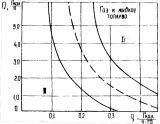 Рисунок 6 – Ориентировочные значения области устойчивой экономичности централизованного II и децентрализованного I теплоснабженияТаблица 12 – Радиусы теплоснабжения котельных с.п. СерноводскРаздел 3. Существующие и перспективные балансы теплоносителя3.1 Существующие и перспективные балансы производительности водоподготовительных установок и максимального потребления теплоносителя теплопотребляющими установками потребителей.В качестве теплоносителя от теплоисточников принята сетевая вода с расчетной температурой 95/72,5°С. Разбор теплоносителя не осуществляется.Расчетные показатели балансов теплоносителя систем теплоснабжения в сельском поселении Серноводск, включающие расходы сетевой воды, объем трубопроводов и потери в сетях, представлены в таблице 38. Величина подпитки определена в соответствии со СП 124.13330. 2012 «СНиП 41-02-2003 «Тепловые сети».Таблица 13 – Перспективные балансы теплоносителяЗначения перспективных балансов теплоносителя изменится от существующей центральной газовой котельных с.п. Серноводск, в связи с планируемым присоединением к ней перспективного объекта баня с тепловой нагрузкой 0,257 Гкал/час.Глава 4. Мастер-план развития систем теплоснабжения.4.1Описание вариантов (не менее двух) перспективного развития систем теплоснабжения (в случае их изменения относительно ранее принятого варианта развития систем теплоснабжения в утвержденной в установленном порядке схеме теплоснабжения).При разработке сценариев развития систем теплоснабжения с. п.Серноводск учитывались климатический фактор и техническое состояние существующего оборудования теплоисточников и тепловых сетей.Первый вариант развитияПервый вариант развития предполагает использование существующих источников тепловой энергии для теплоснабжения потребителей с. п. Серноводск.Второй вариант развитияВторой вариант развития предполагает строительство собственных источников тепловой энергии – котельных блочно - модульного типа.4.2Обоснование выбора приоритетного сценария развития теплоснабжения поселения.В данной схеме рассматриваются оба варианта перспективного развития систем теплоснабжения. Раздел 5. Предложения по строительству, реконструкции, техническому перевооружению и (или) модернизации источников тепловой энергии.5.1Предложения по строительству источников тепловой энергии, обеспечивающих перспективную тепловую нагрузку на осваиваемых территориях города, для которых отсутствует возможность или целесообразность передачи тепловой энергии от существующих или реконструируемых источников тепловой энергииВ данной работе рассмотрено 4 варианта развития системы теплоснабжения с.п. Серноводск:o Вариант 1 – централизованное теплоснабжение перспективных общественных зданий;oВариант 2 – децентрализованное теплоснабжение перспективных общественных зданийo Вариант 3 – индивидуальное теплоснабжение для перспективной усадебной застройки.o Вариант 4 – реконструкция и техническое перевооружение существующих источников тепловой энергии и тепловых сетей;Варианты 1 и 2 альтернативны друг другу. Варианты 3 и 4 реализуется независимо от каждого сценария.Согласно ГП, объекты перспективного   строительства   на   территории с.п. Серноводск планируется обеспечить тепловой энергией от проектируемых теплоисточников. Для культбыта – отопительные модули, встроенные или пристроенные котельные, с автоматизированным оборудованием, с высоким КПД. В целях экономии тепловой энергии и, как следствие, экономии расхода газа, в проектируемых зданиях культбыта, применять автоматизированные системы отопления, вентиляции и горячего водоснабжения. В автоматизированных тепловых пунктах устанавливать устройства попогодного регулирования. Тепловые сети от отопительных модулей до потребителей, выполнять в надземном варианте, с применением труб в современной теплоизоляции.Описание перспективных источников тепловой энергии в с.п. Серноводск представлено в таблице 14.Весь жилой индивидуальный фонд обеспечивается теплом от собственных теплоисточников – это котлы различной модификации, для нужд отопления и  горячего водоснабжения. Строительство источника централизованного теплоснабжения и тепловых сетей для ИЖС экономически нецелесообразно в связи с низкой плотностью тепловой нагрузки и низких нагрузках конечных потребителей (вариант 3).Строительство новых источников тепловой энергии (БМК №1, БМК №2, БМК №3, БМК №4, БМК №5, БМК №6, БМК №7) предлагается для теплоснабжения планируемых объектов социальной инфраструктуры на свободных территориях п. Серноводск (вариант 2).Подключение данных потребителей к существующей зоне централизованного теплоснабжения котельных п. Серноводск нецелесообразно, в связи со значительной удаленностью источника ФГБУЗ МРЦ «Сергиевские минеральные воды» ФМБА России, небольшой тепловой мощностью котельного оборудования и малой пропускной способностью тепловых сетей.Поквартирное отопление в с.п. Серноводск не планируется.Таблица 14 – Перспективные источники теплоснабжения с.п. Серноводск5.2Предложения по реконструкции источников тепловой энергии, обеспечивающих перспективную тепловую нагрузку в существующих и расширяемых зонах действия источников тепловой энергииТеплоснабжение новых потребителей с. п. Серноводск будет осуществляться от планируемых источников тепловой энергии – котельных блочно-модульного типа и от индивидуальных источников тепловой энергии – автономных котлов различной модификации (вариант 1 и вариант 2).5.3Предложения по техническому перевооружению и (или) модернизации источников тепловой энергии с целью повышения эффективности работы систем теплоснабжения в с. п. Серноводск.С целью повышения эффективности работы систем теплоснабжения намечены мероприятия по капитальному ремонту котла ДКВР 10/13.5.4Графики совместной работы источников тепловой энергии, функционирующих в режиме комбинированной выработки электрической и тепловой энергии и котельных, меры по выводу из эксплуатации, консервации и демонтажу избыточных источников тепловой энергии, а также источников тепловой энергии, выработавших нормативный срок службы в случае, если продление срока службы технически невозможно или экономически нецелесообразно.Источники тепловой энергии, функционирующие в режиме комбинированной выработки электрической и тепловой энергии, отсутствуют.Вывод из эксплуатации, консервация и демонтаж избыточных источников тепловой энергии не планируется, в связи с отсутствием таких объектов в с .п. Серноводск.5.5Меры по переоборудованию котельных в источники комбинированной выработки электрической и тепловой энергии.Переоборудование существующих котельных с. п. Серноводск в источники комбинированной выработки электрической и тепловой энергии нецелесообразно, в связи с достаточной обеспеченностью электроэнергией в с. п. Серноводск.5.6. Меры по переводу котельных, размещенных в существующих и расширяемых зонах действия источников тепловой энергии, функционирующих в режиме комбинированной выработки электрической и тепловой энергии, в пиковый режим работы, либо по выводу их из эксплуатации.Источники комбинированной выработки тепловой и электрической энергии в с. п. Серноводск отсутствуют.5.7Температурный график отпуска тепловой энергии для каждого источника тепловой энергии или группы источников тепловой энергии в системе теплоснабжения, работающей на общую тепловую сеть, и оценка затрат при необходимости его измененияВ соответствии с СП 124.13330.2012 (СНиП 41-02-2003 «Тепловые сети») регулирование отпуска теплоты от источников тепловой энергии предусматривается качественное по нагрузке отопления согласно графику изменения температуры воды в зависимости от температуры наружного воздуха. Централизация теплоснабжения всегда экономически выгодна при плотной застройке в пределах данного района. С повышением степени централизации теплоснабжения, как правило, повышается экономичность выработки тепла, снижаются начальные затраты и расходы по эксплуатации источников теплоснабжения, но одновременно увеличиваются начальные затраты на сооружение тепловых сетей и эксплуатационные расходы на транспорт тепла.Режим работы систем централизованного теплоснабжения городского поселения запроектирован на температурный график 95/72,5 °С.5.8Предложения по перспективной установленной тепловой мощности каждого источника тепловой энергии с предложениями по сроку ввода в эксплуатацию новых мощностей.Предложения по перспективной установленной тепловой мощности каждого источника тепловой энергии представлены в п. 2.3.5.9Предложения по вводу новых и реконструкции существующих источников тепловой энергии с использованием возобновляемых источников энергии, а также местных видов топлива.Основным видом топлива для котельных с п. Серноводск является природный газ.Раздел 6. Предложения по строительству, реконструкции и (или) модернизации тепловых сетей.6.1Предложения по строительству, реконструкции и (или) модернизации тепловых сетей, обеспечивающих перераспределение тепловой нагрузки из зон с дефицитом располагаемой тепловой мощности источников тепловой энергии в зоны с резервом располагаемой тепловой мощности источников тепловой энергии (использование существующих резервов).Реконструкция и строительство тепловых сетей, обеспечивающих перераспределение тепловой нагрузки из зон с дефицитом располагаемой тепловой мощности источников тепловой энергии в зоны с резервом располагаемой тепловой мощности источников тепловой энергии (использование существующих резервов), не требуется.6.2Предложения по строительству, реконструкции и (или) модернизации тепловых сетей для обеспечения перспективных приростов тепловой нагрузки во вновь осваиваемых районах поселения под жилищную, комплексную или производственную застройку.Обеспечение тепловой энергией новых потребителей предлагается осуществить от индивидуальных источников энергии и за счет строительства новых источников тепловой энергии – котельных блочно-модульного типа, следовательно будет осуществляться строительство новых тепловых сетей в с. п. Серноводск.Характеристики участков новых распределительных тепловых сетей от планируемых к строительству блочно-модульных котельных представлены в таблице 15.Таблица 15 – Характеристики участков новых распределительных тепловых сетей от перспективных блочно-модульных котельныхНа территории с.п. Серноводск для подключения перспективных объектов строительства к новым блочно-модульным котельным планируется строительство тепловых сетей общей протяженностью ориентировочно 400 м (в однотрубном исчислении). Способ прокладки – надземная. Для подключения планируемой к строительству бани на ул. Революционной к существующим тепловым сетям потребуется строительство тепловой сети протяженностью 100 м (в однотрубном исполнении).6.3Предложения по строительству, реконструкции и (или) модернизации тепловых сетей в целях обеспечения условий, при наличии которых существует возможность поставок тепловой энергии потребителям от различных источников тепловой энергии при сохранении надежности теплоснабжения.Строительства тепловых сетей, обеспечивающих условия, при наличии которых существует возможность поставок тепловой энергии потребителям от различных источников тепловой энергии при сохранении надежности теплоснабжения в с. п. Серноводск не требуется.6.4Предложения по строительству, реконструкции и (или) модернизации тепловых сетей для повышения эффективности функционирования системы теплоснабжения, в том числе за счет перевода котельных в пиковый режим работы или ликвидации.Строительства тепловых сетей, обеспечивающих условия, при наличии которых существует возможность поставок тепловой энергии потребителям от различных источников тепловой энергии при сохранении надежности теплоснабжения в с. п. Серноводск не требуется.6.5Предложения по строительству, реконструкции и (или) модернизации тепловых сетей для обеспечения нормативной надежности теплоснабжения потребителей.Для обеспечения нормативной надежности теплоснабжения потребителей запланирована в 2023 году замена изоляции на участке теплотрассы от существующей котельной до ул. Серная, протяженностью 125 м в двухтрубном исполнении диаметром 350 мм.Раздел 7. Предложения по переводу открытых систем теплоснабжения (горячего водоснабжения) в закрытые системы горячего водоснабжения.7.1Предложения по переводу существующих открытых систем теплоснабжения (горячего водоснабжения) в закрытые системы горячего водоснабжения, для осуществления которого необходимо строительство индивидуальных и (или) центральных тепловых пунктов при наличии у потребителей внутридомовых систем горячего водоснабжения.В с. п. Серноводск централизованное горячее водоснабжение осуществляется по закрытой схеме.7.2Предложения по переводу существующих открытых систем теплоснабжения (горячего водоснабжения) в закрытые системы горячего водоснабжения, для осуществления которого отсутствует необходимость строительства индивидуальных и (или) центральных тепловых пунктов по причине отсутствия у потребителей внутридомовых систем горячего водоснабжения.В с. п. Серноводск централизованное горячее водоснабжение осуществляется по закрытой схеме.Раздел 8. Перспективные топливные балансы.8.1Перспективные топливные балансы для каждого источника тепловой энергии, расположенного в границах поселения по видам основного, резервного и аварийного топлива.Изменение тепловой нагрузки существующей системы централизованного теплоснабжения сельского поселения Серноводск на расчетный срок строительства 2033 г предполагается за счет строительства бани на ул. Революционной с нагрузкой 0,257 Гкал/час.Балансы тепловой мощности и перспективной тепловой нагрузки блочно- модульных котельных, планируемых к строительству в сельском поселении Серноводск, представлены в таблице 16.Основным видом топлива для перспективных котельных с. п. Серноводск предусматривается природный газ. Резервное топливо не предусмотрено проектом.Таблица 16 – Перспективные топливные балансыТеплоснабжение новых абонентов с. п. Серноводск будет осуществляться от новых источников тепловой энергии – котельных блочно-модульного типа и от индивидуальных источников тепловой энергии (вариант 2).8.2Потребляемые источником тепловой энергии виды топлива, включая местные виды топлива, а также используемые возобновляемые источники энергии.Основной вид топлива в с.п. Серноводск - природный газ.8.3Виды топлива (в случае, если топливом является уголь, - вид используемого угля в соответствии с Межгосударственным стандартом ГОСТ 25543-2013 «Угли бурые, каменные и антрациты. Классификация по генетическим и технологическим параметрам»), их долю и значение низшей теплоты сгорания топлива, используемые для производства тепловой энергии по каждой системе теплоснабжения.Основной вид топлива в с.п. Серноводск - природный газ.8.4Преобладающий в поселении вид топлива, определяемый по совокупности всех систем теплоснабжения, находящихся в соответствующем поселении.Основной вид топлива в с.п. Серноводск - природный газ.8.5Приоритетное направление развития топливного баланса поселения.Основной вид топлива в с.п. Серноводск - природный газРаздел 9. Инвестиции в новое строительство, реконструкцию и техническое перевооружение.9.1Предложения по величине необходимых инвестиций в новое строительство, реконструкцию, техническое перевооружение и (или) модернизацию источников тепловой энергии.Для реализации мероприятий подпрограммы «Энергосбережение и повышение энергетической эффективности систем коммунального теплоснабжения в Самарской области» на 2018-2024 годы запланировано строительство трех котельных на территории с.п. Серноводск на сумму 77118,76 тыс. рублей.Таблица 17 – Мероприятия по реализации подпрограммы «Энергосбережение и повышение энергетической эффективности систем коммунального теплоснабжения в Самарской области»Финансовые затраты на строительство новых источников тепловой энергии представлены в таблице 18. Оценка финансовых потребностей производилась на основании Прайс-листов, представленных в приложении 1.Таблица 18 – Финансовые потребности на строительство новых котельных в сельском поселении Серноводск (вариант 2).Для строительства новых источников теплоснабжения в сельском поселении   Серноводск   необходимы   капитальные   вложения   в    размере 20,15 млн. руб. (вариант 2). Затраты на капитальный ремонт котла ДКВР 10/13 составят 0,395 млн. рублей.9.2 Предложения по величине необходимых инвестиций в строительство, реконструкцию и техническое перевооружение (или) модернизацию тепловых сетей, насосных станций и тепловых пунктов.Оценка	денежных затрат на строительство новых трубопроводов с пенополиуретановой изоляцией подготовлена на основании НЦС 81-02-13-2022 «Наружные тепловые сети» и представлена в Приложении 2.Финансовые затраты на строительство новых тепловых сетей представлены в таблице 19 (вариант 2). Таблица 19 – Финансовые потребности на строительство новых тепловых сетей в сельском поселении Серноводск (вариант 2)Примечание: стоимость указана по среднерыночным ценам объектов аналогов. Конечная стоимость работ устанавливается после обследования теплофикационного оборудования, и составления проектно-сметной документации.Для строительства новых тепловых сетей общей протяженностью ориентировочно 500 м (в однотрубном исчислении) необходимы капитальные вложения в размере 4,9 млн. руб. (вариант 2). Финансовые затраты по замене теплоизоляции на существующем участке теплотрассы составят 234,356 тыс. рублей.На территории с.п. Серноводск тепловые сети от действующих источников тепловой энергии были введены в эксплуатацию в 1992 г. и 2004 г. Реконструкция данных тепловых сетей не требуется.9.3Решения по величине инвестиций в строительство, реконструкцию, техническое перевооружение (или) модернизацию в связи с изменениями температурного графика и гидравлического режима работы системы теплоснабжения.Инвестиции в строительство, реконструкцию и техническое перевооружение в связи с изменениями температурного графика и гидравлического режима работы системы теплоснабжения не требуются.9.4Предложения по величине инвестиций для перевода открытой системы теплоснабжения (горячего водоснабжения) в закрытую систему горячего водоснабжения.Горячее водоснабжение в с.п. Серноводск осуществляется только за счет собственных источников тепловой энергии.Раздел 10. Решение об определении единой теплоснабжающей организации.10.1Решение о присвоении статуса единой теплоснабжающей организации.В соответствии со статьей 4 (пункт 2) Федерального закона от 27 июля 2010 г. № 190-ФЗ "О теплоснабжении" Правительство Российской Федерации сформировало Правила организации теплоснабжения, утвержденные Постановлением от 8 августа 2012 г. № 808, предписывающие выбор единых теплоснабжающих организаций.Статус единой теплоснабжающей организации присваивается теплоснабжающей и (или) теплосетевой организации решением органа местного самоуправления при утверждении или актуализации схемы теплоснабжения поселения.В проекте схемы теплоснабжения были представлены показатели, характеризующие существующую систему теплоснабжения на территории сельского поселения Серноводск.Статья 2 пункт 7 Правил организации теплоснабжения устанавливает критерии определения единой теплоснабжающей организации:владение на праве собственности или ином законном основании источниками тепловой энергии с наибольшей совокупной установленной тепловой мощностью в границах зоны деятельности единой теплоснабжающей организации или тепловыми сетями, к которым непосредственно подключены источники тепловой энергии с наибольшей совокупной установленной тепловой мощностью в границах зоны деятельности единой теплоснабжающей организации;размер уставного (складочного) капитала хозяйственного товарищества или общества, уставного фонда унитарного предприятия должен быть не менее остаточной балансовой стоимости источников тепла и тепловых сетей, которыми указанная организация владеет на праве собственности или ином законом основании в границах зоны деятельности единой теплоснабжающей организации. Размер уставного капитала и остаточная балансовая стоимость имущества определяются по данным бухгалтерской отчетности на последнюю отчетную дату перед подачей заявки на присвоение статуса единой теплоснабжающей организации;способность в лучшей мере обеспечить надежность теплоснабжения в соответствующей системе теплоснабжения.ФГБУЗ МРЦ «Сергиевские минеральные воды» ФМБА России осуществляет деятельность по производству и передаче тепловой энергии в с. п. Серноводск. В хозяйственном ведении организации находятся: одна котельная в п. Серноводск.Организация имеет необходимый персонал и техническое оснащение для осуществления эксплуатации и проведения ремонтных работ объектов производства и передачи тепловой энергии.На основании критериев определения единой теплоснабжающей организации, установленных в правилах организации теплоснабжения, утвержденных Правительством Российской Федерации, предлагается определить единой теплоснабжающей организацией сельского поселения Серноводск ФГБУЗ МРЦ «Сергиевские минеральные воды» ФМБА России.10.2Реестр зон деятельности единой теплоснабжающей организацииРеестр систем теплоснабжения, содержащий перечень теплоснабжающих организаций представлен в таблице 20.Талица	20 – Реестр систем теплоснабжения, содержащий перечень теплоснабжающих организаций10.3Основания, в том числе критерии, в соответствии с которыми теплоснабжающая организация определена единой теплоснабжающей организацией.В соответствии со статьей 4 (пункт 2) Федерального закона от 27 июля 2010 г. № 190-ФЗ "О теплоснабжении" Правительство Российской Федерации сформировало Правила организации теплоснабжения, утвержденные Постановлением от 8 августа 2012 г. № 808, предписывающие выбор единых теплоснабжающих организаций.10.4Информация о поданных теплоснабжающими организациями заявках на приостановление статуса единой теплоснабжающей организации.Информация о поданных теплоснабжающими организациями заявках на приостановление статуса единой теплоснабжающей организации отсутствует.10.5Реестр единых теплоснабжающих организаций, содержащий перечень систем теплоснабжения, входящих в состав единой теплоснабжающей организации.Реестр   единых теплоснабжающих	организаций, содержащий перечень систем теплоснабжения, представлен в таблице 21.Талица	21 – Реестр единых теплоснабжающих организаций, содержащий перечень систем теплоснабжения.Раздел 11. Решения о распределении тепловой нагрузки между источниками тепловой энергии.11.1Решение об определении единой теплоснабжающей организации.В с. п. Серноводск распределение тепловой нагрузки между источниками не планируется. Источники тепловой энергии между собой технологически не связаны.Распределение тепловой нагрузки между источниками тепловой энергии определяется в соответствии со статьей. 18. федерального закона от 27.07.2010 № 190-ФЗ «О теплоснабжении».Статья 18 Федерального закона от 27 июля 2010 года № 190-ФЗ: «Для распределения тепловой нагрузки потребителей тепловой энергии все теплоснабжающие организации, владеющие источниками тепловой энергии в данной системе теплоснабжения, обязаны представить в уполномоченный орган заявку, содержащую сведения:1)о количестве тепловой энергии, которую теплоснабжающая организация обязуется поставлять потребителям и теплоснабжающим организациям в данной системе теплоснабжения;2)об объеме мощности источников тепловой энергии, которую теплоснабжающая организация обязуется поддерживать;3)о действующих тарифах в сфере теплоснабжения и прогнозных удельных переменных расходах на производство тепловой энергии, теплоносителя и поддержание мощности».Раздел 12. Решение по бесхозяйным тепловым сетям.На момент разработки настоящей схемы теплоснабжения в границах сельского поселения Серноводск Самарской области не выявлено участков бесхозяйных тепловых сетей.В случае обнаружения таковых в последующем, необходимо руководствоваться Статья 15, пункт 6. Федерального закона от 27 июля 2010 года № 190-ФЗ.Статья 15, пункт 6. Федерального закона от 27 июля 2010 года № 190-ФЗ:«В случае выявления бесхозяйных тепловых сетей (тепловых сетей, не имеющих эксплуатирующей организации) орган местного самоуправления поселения до признания права собственности на указанные бесхозяйные тепловые сети в течении тридцати дней с даты их выявления обязан определить теплосетевую организацию, тепловые сети которой непосредственно соединены с указанными бесхозяйными тепловыми сетями, или единую теплоснабжающую организацию в системе теплоснабжения, в которую входят указанные бесхозяйные тепловые сети и, которая осуществляет содержание и обслуживание указанных бесхозяйных тепловых сетей. Орган регулирования обязан включить затраты на содержание и обслуживание бесхозяйных тепловых сетей в тарифы соответствующей организации на следующий период регулирования».Раздел 13. Синхронизация схемы теплоснабжения со схемой газоснабжения и газификации субъекта Российской Федерации и поселения, схемой и программой развития электроэнергетики, а также со схемой водоснабжения и водоотведения поселения.13.1Описание решений (на основе утвержденной региональной (межрегиональной) программы газификации жилищно-коммунального хозяйства, промышленных и иных организаций) о развитии соответствующей системы газоснабжения в части обеспечения топливом источников тепловой энергии посёлок Серноводск а/ц.Источником газоснабжения сетевым природным газом является АГРС №111, расположенной в пос. Суходол.По газопроводу высокого давления, газ поступает в ГРП №14, ГРП №15 посёлка с регулятором РДБК-100, РДБК-1000 -3шт, РДБК-50, производительностью — 900м3/час, где давление снижается до необходимого для котельной, и до низкого для остальных потребителей.По газопроводам низкого давления ф50-219мм общей протяжённостью 53,712 км, газ подаётся потребителям на хозбытовые цели, и в качестве топлива для теплоисточников.посёлок Красноярка.Посёлок не газифицирован.13.2Описание проблем организации газоснабжения источников тепловой энергииПоселок Красноярка не газифицирован.13.3Предложения по корректировке утвержденной (разработке) региональной (межрегиональной) программы газификации жилищно- коммунального хозяйства, промышленных и иных организаций для обеспечения согласованности такой программы с указанными в схеме теплоснабжения решениями о развитии источников тепловой энергии и систем теплоснабженияОсновное топливо для предлагаемых к строительству источников теплоснабжения, в настоящей Схеме, планируется природный газ.Корректировка программы газификации жилищно-коммунального хозяйства в связи с развитием источников тепловой энергии не требуется.13.4Описание решений (вырабатываемых с учетом положений утвержденной схемы и программы развития Единой энергетической системы России) о строительстве, реконструкции, техническом перевооружении, выводе из эксплуатации источников тепловой энергии и генерирующих объектов, включая входящее в их состав оборудование, функционирующих в режиме комбинированной выработки электрической и тепловой энергии, в части перспективных балансов тепловой мощности в схемах теплоснабженияРазмещение источников, функционирующих в режиме комбинированной выработки электрической и тепловой энергии, на территории с .п. Серноводск, не намечается.13.5Предложения по строительству генерирующих объектов, функционирующих в режиме комбинированной выработки электрической и тепловой энергии, указанных в схеме теплоснабжения, для их учета при разработке схемы и программы перспективного развития электроэнергетики субъекта Российской Федерации, схемы и программы развития Единой энергетической системы России, содержащие в том числе описание участия указанных объектов в перспективных балансах тепловой мощности и энергииРазмещение источников, функционирующих в режиме комбинированной выработки электрической и тепловой энергии, на территории с. п. Серноводск, не намечается.13.6Описание решений о развитии соответствующей системы водоснабжения в части, относящейся к системам теплоснабженияУказанные решения не предусмотрены.Раздел 14. Индикаторы развития систем теплоснабжения с. п. ПодстепкиИндикаторы развития систем теплоснабжения с. п. Серноводск представлены в таблице 22.Талица 22 - Индикаторы развития систем теплоснабжения с. п. СерноводскРаздел 15. Ценовые (тарифные) последствияВ соответствии с Постановлением Правительства РФ от 22 Февраля 2012 г. № 154 «О требованиях к схемам теплоснабжения, порядку их разработки и утверждения» был рассчитан средневзвешенный тариф на тепловую энергию для с.п. Серноводск.Таблица 23 - Влияние инвестиционной составляющей на тариф на теплоснабжение в регулируемом периоде 2022-2033 гг.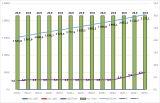 Рисунок 7-Влияние инвестиционной составляющей на тариф на теплоснабжение в регулируемом периоде 2022-2033 гг.Приложениек схеме теплоснабжениясельского поселения Серноводск  муниципального района Сергиевский  Самарской областина период 2022-2033 гг.ОБОСНОВЫВАЮЩИЕ МАТЕРИАЛЫ К СХЕМЕ ТЕПЛОСНАБЖЕНИЯ (АКТУАЛИЗАЦИЯ) СЕЛЬСКОГО ПОСЕЛЕНИЯ СЕРНОВОДСК МУНИЦИПАЛЬНОГО РАЙОНА СЕРГИЕВСКИЙ САМАРСКОЙ ОБЛАСТИ НА ПЕРИОД 2022 - 2033 ГГ.2022 г.СодержаниеГлава 1. Существующее положение в сфере производства, передачи и потребления тепловой энергии для целей теплоснабжения	4Глава 2. Существующее и перспективное потребление тепловой энергии на цели теплоснабжения	73Глава 3. Электронная модель системы теплоснабжения	88Глава 4. Существующие и перспективные балансы тепловой мощности источников тепловой энергии и тепловой нагрузки потребителей 89Глава 5. Мастер -план развития систем теплоснабжения поселения…	92Глава 6. Существующие и перспективные балансы производительности водоподготовительных установок и максимального потребления теплоносителя теплопотребляющими установками потребителей, в том числе в аварийных режимах	93Глава 7. Предложения по строительству, реконструкции, техническому перевооружению и (или) модернизации источников тепловой энергии 94Глава 8. Предложения по строительству, реконструкции и (или) модернизации тепловых	сетей	101Глава 9. Предложения по переводу открытых систем теплоснабжения (горячего водоснабжения) в закрытые системы горячего водоснабжения	104Глава 10. Перспективные топливные балансы	106Глава 11. Оценка надежности теплоснабжения	108Глава 12. Обоснование инвестиций в строительство, реконструкцию и техническое перевооружение и (или) модернизацию	111Глава 13. Индикаторы развития систем теплоснабжения	117Глава 14. Ценовые (тарифные) последствия	119Глава 15. Реестр единых теплоснабжающих организаций	121Глава 16. Реестр мероприятий схемы теплоснабжения	124Глава 17. Замечания и предложения к проекту схемы теплоснабжения	125Глава 18. Сводный том изменений, выполненных в доработанной и (или) актуализированной схеме теплоснабжения	126Приложение №1	127Приложение №2	131ОБОЗНАЧЕНИЯ И СОКРАЩЕНИЯОбосновывающие материалы – обосновывающие материалы к схеме теплоснабжения, являющиеся ее неотъемлемой частью, разработанные в соответствии с п. 24 Требований к схемам теплоснабжения (утверждены Постановление Правительства Российской Федерации от 22.02.2012 № 154 «О требованиях к схемам теплоснабжения, порядку их разработки и утверждения» с изменениями и дополнениями от: 7 октября 2014г., 18, 23 марта, 12 июня 2016 г.,3апреля 2018 г.,16 марта 2019 г.)с.п. Серноводск– сельское поселение Серноводск.п. – поселок.ФГБУЗ МРЦ «Сергиевские минеральные воды» ФМБА России – Федеральное государственное бюджетное учреждение здравоохранения «Медицинский реабилитационный центр «Сергиевские минеральные воды» Федерального медико-биологического агентства».ПВ – промышленная (техническая) вода. ППР – планово-предупредительный ремонт. ППУ – пенополиуретан.СО – система отопления.ТС – тепловая сеть.ТСО – теплоснабжающая организация. ТЭР – топливно-энергетические ресурсы. УУТЭ – узел учета тепловой энергии.ХВП – химводоподготовка.ЭР – энергетический ресурс.ЭСМ – энергосберегающие мероприятия.РНИ – режимно – наладочные испытания.Глава 1. Существующее положение в сфере производства, передачи и потребления тепловой энергии для целей теплоснабжения.1.1Функциональная структура теплоснабжения.На территории с.п. Серноводск функционируют одна системы централизованного теплоснабжения, образованные на базе центральной котельной п. Серноводск и три автономные газовые котельные. Годовая выработка тепловой энергии составляет около 35,4 тыс. Гкал.Общие сведения по котельным представлены в таблице 1.Для котельных расположенной в с.п. Серноводск основным видом топлива является природный газ.Потребителями тепловой энергии являются корпуса санатория, грязелечебница, многоквартирные дома, бюджетные и прочие организации. Теплоснабжение с.п. Серноводск от действующих котельных осуществляется по функциональным схемам, представленным на рисунках 1-2. Существующие границы зон действия систем теплоснабжения (см. главу 2.4) определены точками присоединения самых удаленных потребителей к тепловым сетям.Тепловые сети, присоединенные к котельным, имеют 2-х трубную прокладку, проложены надземным и подземным способом. Все сети теплоизолированы. Тепловая энергия в горячей воде используется потребителями на нужды отопления и ГВС.Основная часть объектов индивидуального жилищного строительства, а также некоторые общественные здания сельского поселения Серноводск оборудованы индивидуальными источниками тепловой энергии, число которых равно количеству зданий с индивидуальным теплоснабжением.В качестве индивидуальных источников используются проточные газовые водонагреватели, двухконтурные отопительные котлы и электрические водонагреватели.Поквартирное отопление на территории сельского поселения Серноводск отсутствует.Таблица 1 – Сведения по котельным с.п. СерноводскРисунок 1 - Функциональная схема теплоснабжения с.п. Серноводск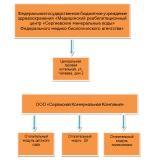 1.1.1. Институциональная структура организации теплоснабжения сельского поселенияОбслуживание котельных осуществляют ФГБУЗ МРЦ «Сергиевские минеральные воды» ФМБА России и ООО «Сервисная Коммунальная Компания»Зоны действия централизованной котельной и автономных источников теплоснабжения п. Серноводск представлены на рисунке 2.Индивидуальные источники тепловой энергии, находящиеся в частной собственности, служат для отопления индивидуальных жилых домов (1, 2-х этажные жилые дома). Индивидуальные теплогенераторы, находящиеся в муниципальной собственности, служат для отопления отдельно стоящих административных или общественных зданий.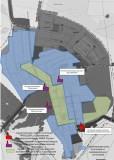 Рисунок 2– Зоны действия котельных и индивидуальных источников тепловой энергии, находящихся в частной собственности жителей п. Серноводск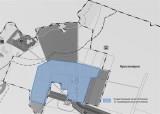 Рисунок   3 - Зона действия отопления от индивидуальных источников п. Красноярка1.2Источники тепловой энергии.1.2.1Структура и технические характеристики основного оборудованияНа территории с.п. Серноводск действуют одна централизованная и три автономные газовые котельные. Общая установленная мощность котельных в сельском поселении Серноводск составляет 19,127 Гкал/ч, годовая выработка тепловой энергии около 35,4 тыс. Гкал.Источники комбинированной выработки тепловой и электрической энергии в с.п. Серноводск отсутствуют.1)Центральная котельная п. Серноводск расположена по адресу: Самарская область, Сергиевский район, п. Серноводск, ул. Чапаева, дом 2.Котельная, находится на балансе ФГБУЗ МРЦ «Сергиевские минеральные воды» ФМБА России, работает c постоянно присутствующем обслуживающем персоналом. В настоящее время в котельной установлены 2 водогрейных котла ДКВР-4/13 и два котла ДКВР 10/13, переведенными на водогрейный режим работы. Производительность котлоагрегатов ДКВР-4/13, согласно паспортным данным, составляет 2,5 Гкал/час, а котлов ДКВР 10/13 – 6,81 Гкал/час. Номинальная мощность котельной 18,62 Гкал/ч. Котлы ДКВР 4/13 установлены в 1985 году, котлы ДКВР 10/13 установлены в 1982 г. и 1983 г.Газ является основным видом топлива на котельной. Резервное топливо не предусмотрено. Котельная работает круглогодично и подает горячую воду на нужды отопления и ГВС корпусов санатория, на подогрев грязи в грязелечебнице, на отопление и ГВС поселка, а таже сторонних организаций. На котельной производится химводоочистка. В период наибольших отопительных нагрузок в котельной работает 4 котла. Данные по насосному оборудованию, осуществляющему циркуляцию и подпитку тепловой сети, представлены в таблице 3.Тепловые сети двухтрубные, симметричные, стальные, проложены надземным и канальным способом. Тепловая изоляция трубопроводов выполнена из стекловаты. Протяженность тепловых сетей в двухтрубном исчислении составляет 4980 м. Температура в сети поддерживается постоянной, независимо от температуры наружного воздуха в связи с использованием теплоносителя на технологические нужды санатория (отпуск лечебных процедур). Температура теплоносителя в подающем трубопроводе составляет 92 – 98 0С, в обратном трубопроводе – 70- 75 0С. Теплоизоляция теплотрассы выполнена из минеральной ваты и пенополиуретана. Год ввода сетей в эксплуатацию 1990 – 2004 г. г.Целевые показатели эффективности котельной приведены в таблице 2.Таблица 2 - Целевые показатели эффективности центральной котельнойТаблица 3 – Технические характеристики насоса центральной	котельной п. Серноводск2)Отопительный модуль детского сада «Ветерок» п. Серноводск расположена по адресу: Самарская область, Сергиевский район, п. Серноводск, ул. Вокзальная, д.25.Котельная, находится на обслуживании ООО «Сервисная Коммунальная Компания», работает без постоянно присутствующего обслуживающего персонала. В настоящее время в котельной установлено 2 котла МИКРО-95. Производительность котлоагрегата МИКРО-95, согласно паспортным данным, составляет 0,082 Гкал/час.Газ является основным видом топлива на котельной. Резервное топливо не предусмотрено. Котельная работает только в отопительный сезон (4704 час.). Котельная отпускает тепловую энергию в горячей воде на нужды отопления потребителей по закрытой схеме. В период наибольших отопительных нагрузок в котельной работают 2 котла. Насосное оборудование котельной осуществляет циркуляцию и подпитку тепловой сети.Тепловые сети работают по температурному графику 95/70.Целевые показатели эффективности котельной приведены в таблице 4.Таблица 4 - Целевые показатели эффективности котельной3)Отопительный модуль дома культуры п. Серноводск расположен по адресу: Самарская область, Сергиевский район, п. Серноводск, ул. Советская, 61.Котельная, находится на обслуживании ООО «Сервисная Коммунальная Компания», работает без постоянно присутствующего обслуживающего персонала. В настоящее время в котельной установлено 3 котла МИКРО-100. Тип топливной автоматики на котлах SANRONIC DKG 972. Производительность котлоагрегата МИКРО-100, согласно паспортным данным, составляет 0,086 Гкал/час. Номинальная мощность котельной составляет 0,258 Гкал/час. Газ является основным видом топлива на котельной. Резервное топливо не предусмотрено. Котельная работает только в отопительный сезон (4704 час.). Котельная отпускает тепловую энергию в горячей воде на нужды отопления потребителей по закрытой схеме. На котельной не производится водоподготовка. В период наибольших отопительных нагрузок в котельной работают 3 котла. Насосное оборудование котельной осуществляет циркуляцию и подпитку тепловой сети.Тепловые сети работают по температурному графику 95/70.Целевые показатели эффективности котельной приведены в таблице 5.Таблица 5 - Целевые показатели эффективности котельной4)Отопительный модуль поликлиники п. Серноводск расположена по адресу: Самарская область, Сергиевский район, п. Серноводск, ул. Советская/Вокзальная, д.71/10.Котельная, находится на обслуживании находится на обслуживании ООО «Сервисная Коммунальная Компания», работает без постоянно присутствующего обслуживающего персонала. В настоящее время в котельной установлено 2 котла МИКРО-50. Производительность котлоагрегата МИКРО-50, согласно паспортным данным, составляет 0,043Гкал/час. Номинальная мощность котельной составляет 0,086Гкал/час.Газ является основным видом топлива на котельной. Резервное топливо не предусмотрено. Котельная работает только в отопительный сезон (4704 час.). Котельная отпускает тепловую энергию в горячей воде на нужды отопления потребителей по закрытой схеме. На котельной не производится водоподготовка. В период наибольших отопительных нагрузок в котельной работают 2 котла. Насосное оборудование котельной осуществляет циркуляцию и подпитку тепловой сети.Тепловые сети работают по температурному графику 95/70.Целевые показатели эффективности котельной приведены в таблице 6.Таблица 6- Целевые показатели эффективности котельной1.2.2Параметры установленной тепловой мощности источника тепловой энергии, в том числе теплофикационного оборудования и теплофикационной установки.В таблице представлены сведения по установленной мощности модульных котельныхТаблица 7 - Установленная мощность котельных с.п. Серноводск1.2.3Ограничения тепловой мощности и параметры располагаемой тепловой мощности.Ограничения тепловой мощности котельных с.п. Серноводск отсутствуют. Располагаемая тепловая мощность котлоагрегатов представлена в таблице 8.Таблица 8 – Располагаемая тепловая мощность котлоагрегатов1.2.4Объем потребления тепловой энергии (мощности) на собственные и хозяйственные нужды теплоснабжающей организации в отношении источников тепловой энергии и параметры тепловой мощности неттоТепловая мощность нетто котельных с.п. Серноводск представлена в таблице 9.Таблица 9 – Объем потребления тепловой мощности и теплоносителя на собственные нужды, тепловая мощность нетто котельных с.п. Серноводск.1.2.5Сроки ввода в эксплуатацию основного оборудованияВ таблице представлены данные по срокам ввода в эксплуатацию котлов в котельной с.п. Серноводск. Таблица 10 – Дата ввода в эксплуатацию котлоагрегатов1.2.6Схемы выдачи тепловой мощности, структура теплофикационных установок (для источников тепловой энергии, функционирующих в режиме комбинированной выработки электрической и тепловой энергии).Источники тепловой энергии, функционирующие в режиме комбинированной выработки электрической и тепловой энергии, отсутствуют.1.2.7Способ регулирования отпуска тепловой энергии от источников тепловой энергии с обоснованием выбора графика изменения температур теплоносителя в зависимости от температуры наружного воздуха.Температура в тепловой сети поддерживается постоянной, независимо от температуры наружного воздуха в связи с использованием теплоносителя на технологические нужды санатория (отпуск лечебных процедур)Выбор температурного графика отпуска тепловой энергии от котельных 95/72,5 оС обусловлен типом присоединения потребителей к сетям теплоснабжения. Системы отопления зданий подключены непосредственно к тепловым сетям, без каких-либо теплообменных или смешивающих устройств. Согласно требованиями СП 60.13330.2016 СНиП 41-01-2003 «Отопление, Вентиляция, Кондиционирование» максимально допустимая температура теплоносителя в системе отопления или теплоотдающей поверхности отопительного прибора в жилых, общественных и административно-бытовых зданиях составляет 95 оС.Температурный график отпуска тепловой энергии от котельной, действующей на территории с.п. Серноводск, , представлен в таблице 11.Таблица 11 - Температурный график теплового регулирования котельной ФГБУЗ МРЦ «Сергиевские минеральные воды» ФМБА России1.2.8Среднегодовая загрузка оборудованияДанные по загрузке оборудования котельной п. Серноводск приведены в таблице 12Таблица 12 – Данные по загрузке оборудования котельной п. Серноводск1.2.9Способы учета тепла, отпущенного в тепловые сетиПо способу учета тепловой энергии потребители подразделяются на три группы: у потребителей I группы учет отпуска тепловой энергии производится приборным способом, у потребителей II группы - приборно-расчетным способом, у потребителей III группы - расчетным способом. У потребителей II и III групп расчет производится по данным водяного и теплового балансов системы теплоснабжения. Учет отпуска тепловой энергии приборно-расчетным и расчетным способами допускается в порядке исключения.1.2.10Статистика отказов и восстановлений оборудования источников тепловой энергии.Информация по отказам и восстановлению оборудования источников тепловой энергии отсутствует1.2.11Предписания надзорных органов по запрещению дальнейшей эксплуатации источников тепловой энергии.Предписания надзорных органов по запрещению эксплуатации источников теплоснабжения отсутствуют.1.2.12Перечень источников тепловой энергии и (или) оборудования (турбоагрегатов), входящего в их состав (для источников тепловой энергии, функционирующих в режиме комбинированной выработки электрической и тепловой энергии), которые отнесены к объектам, электрическая мощность которых поставляется в вынужденном режиме в целях обеспечения надежного теплоснабжения потребителей.Источники тепловой энергии и (или) оборудования (турбоагрегатов), входящего в их состав (для источников тепловой энергии, функционирующих в режиме комбинированной выработки электрической и тепловой энергии), которые отнесены к объектам, электрическая мощность которых поставляется в вынужденном режиме в целях обеспечения надежного теплоснабжения потребителей в с. п. Серноводск отсутствуют.1.3Тепловые сети, сооружения на них и тепловые пункты.1.3.1Структура тепловых сетей от каждого источника тепловой энергии, от магистральных выводов до центральных тепловых пунктов или до ввода в жилой квартал или промышленный объект с выделением сетей горячего водоснабжения.Система теплоснабжения  –  закрытая,  двухтрубная  Тепловые  сети  п. Серноводск проложены в 1990-2004 годах.Общая протяженность тепловых сетей п. Серноводск 9960 км в однотрубном исчислении;Материал трубопроводов - сталь трубная, способ прокладки – подземная и надземная вид изоляции – минераловатные маты.Компенсация температурных деформаций трубопроводов осуществляется за счет использования участков самокомпенсации (углов поворота трассы) и П- образных компенсаторов.Для дренажа трубопроводов тепловых сетей в низших точках установлены штуцера с запорной арматурой для спуска воды - спускные устройства, а в высших- штуцера с запорной арматурой для выпуска воздуха- воздушники.Горячее водоснабжение в селе отсутствуетРаботают только в отопительный период по температурному графику 95/72,5 0С.1.3.2 Схемы тепловых сетей в зонах действия источников тепловой энергии.Схемы тепловых сетей котельных с.п. Серноводск представлены на рисунке 4.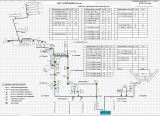 Рисунок 4 - Схемы тепловых сетей от котельной п. Серноводск1.3.2Мероприятия по предотвращению и возможности локализации аварийных ситуаций, обеспечивающие возможность подачи тепловой энергии в зоны систем теплоснабжения, которые попали под отключение в результате аварий.Для организации аварийного теплоснабжения после головных задвижек Индивидуального теплового пункта (ИТП) осуществляется врезка перемычки, позволяющая подавать воду в подающий трубопровод ИТП как с подающего, так и с обратного теплопровода теплосети. Аналогичная перемычка осуществляется в камере присоединения абонента.В момент аварии осуществляется перекрытие аварийного ввода в ИТП в камере подключения и в ИТП. По единственному трубопроводу осуществляется подача теплоносителя и аварийное теплоснабжение зданий и сооружении. Откачка поступающей воды производится дренажными насосами.Аварийный ремонт теплосети при наличии аварийной перемычки можно осуществить без прекращения подачи тепла потребителю. Работы по аварийному ремонту теплосети, получение разрешений, открытие аварийного ордера таким образом может осуществляться в условиях, когда теплоснабжение здания не прекращается.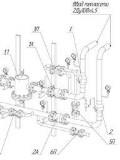 При аварии на обратном теплопроводе, в первую очередь проводятся мероприятия, обеспечивающие бесперебойную подачу прямой сетевой воды на ЦТП (ИТП). Затем, закрывается задвижка 2 на обратном теплопроводе, открывается задвижка 5 на патрубке слива и закрываются задвижки 6 и 7 на линии ГВС. При этом остается закрытой на аварийной перемычке задвижка 4.В результате прямая сетевая вода подается на отопление и далее на слив в систему канализации (водосток). При аварии на подающем теплопроводе в первую очередь также проводятся мероприятия, обеспечивающие бесперебойную подачу обратной сетевой воды на ЦТП (ИТП). Затем закрываются задвижки 1 и 3, а потом открывается задвижка 4 на аварийной перемычке. При этом закрываются задвижки 6 и 7 на линии горячей воды и открывается задвижка 5 на патрубке слива. В результате обратная сетевая вода подается на отопление и далее на слив в систему канализации (водостока).Данное мероприятие носит рекомендательный характер, в результате чего уменьшится время отключения потребителей от тепловых сетей во время аварийных ситуациях.Для разработки проекта установки перемычек на тепловых сетях необходимо обратиться в проектные организации.1.3.3Параметры тепловых сетей, включая год начала эксплуатации, тип изоляции, тип прокладки.Таблица 13 – Параметры тепловых сетей котельных ФГБУЗ МРЦ «Сергиевские минеральные воды» ФМБА России с.п. Серноводск1.3.4Описание типов и количества секционирующей и регулирующей арматуры на тепловых сетях.Расстояние между соседними секционирующими задвижками определяет время опорожнения и заполнения участка, следовательно, влияет на время ремонта и восстановления участка тепловой сети.При возникновении аварии или инцидента величина отключенной тепловой нагрузки также зависит от количества и места установки секционирующих задвижек.Данные о количестве секционирующей и регулирующей арматуры на тепловых сетях отсутствуют.1.3.5Описание типов и строительных особенностей тепловых пунктов, тепловых камер и павильонов.Для обслуживания отключающей арматуры при подземной прокладке на сетях установлены теплофикационные камеры. В тепловой камере установлены стальные задвижки, спускные и воздушные устройства, требующие постоянного доступа и обслуживания. Тепловые камеры выполнены в основном из сборных железобетонных конструкций, оборудованных приямками, устройствами для выпуска воздуха и сливными устройствами. Строительная часть камер выполнена из сборного железобетона. Днище камеры устроено с уклоном в сторону водосборного приямка. В перекрытии оборудовано два или четыре люка.1.3.6Описание графиков регулирования отпуска тепла в тепловые сети с анализом их обоснованности.Отпуск тепловой энергии в сеть от котельных с.п. Серноводск осуществляется путем качественного регулирования по нагрузке отопления согласно утвержденному температурному графику.Сети работают в отопительный период по температурному графику 95/72,5ºС.1.3.7Фактические температурные режимы отпуска тепла в тепловые сети и их соответствие утвержденным графикам регулирования отпуска тепла в тепловые сети.Фактический температурный режим отпуска тепла в тепловые сети котельных с.п. Серноводск соответствует утвержденному графику регулирования отпуска.Температурный график отпуска тепловой энергии котельных с.п. Серноводск представлен в п. 1.2.5.1.3.8Гидравлические режимы тепловых сетей и пьезометрические графики.Расчет гидравлических режимов тепловых сетей и пьезометрические графики не выполнены, так как данные материалы входят в состав электронной модели схемы теплоснабжения. Разработка электронной модели с расчетом гидравлических режимов и пьезометрических графиков системы теплоснабжения может быть реализована по требованию заказчика при следующей актуализации настоящей схемы.1.3.9Статистика отказов тепловых сетей (аварий, инцидентов) за последние 5 лет.Статистика отказов тепловых сетей (аварий, инцидентов) в с.п. Серноводск: отказов тепловых сетей не выявлено.1.3.10Статистика восстановлений (аварийно-восстановительных ремонтов) тепловых сетей и среднее время, затраченное на восстановление работоспособности тепловых сетей, за последние 5 лет.Статистика восстановлений (аварийно-восстановительных ремонтов) тепловых сетей в с.п. Серноводск не предоставлена. Среднее время, затраченное на восстановление работоспособности тепловых сетей, 5 часов.1.3.11Описание процедур диагностики состояния тепловых сетей и планирования капитальных (текущих) ремонтов.ФГБУЗ МРЦ «Сергиевские минеральные воды» ФМБА России выполняет периодический контроль состояния тепловых сетей. По результатам осмотра оборудования тепловой сети и самой трассы при обходах оценивают состояние оборудования, трубопроводов, строительно-изоляционных конструкций, интенсивность и опасность процесса наружной коррозии труб и намечают необходимые мероприятия по устранению выявленных дефектов или неполадок.На тепловых сетях проводятся испытания:-на прочность и плотность;-на максимальную температуру;-на тепловые и гидравлические потери.Планирование текущих и капитальных ремонтов производится исходя из нормативного срока эксплуатации и межремонтного периода объектов системы теплоснабжения, а также на основании дефектов, выявленных при испытаниях.1.3.12Описание периодичности и соответствия техническим регламентам и иным обязательным требованиям процедур летних ремонтов с параметрами и методами испытаний (гидравлических, температурных, на тепловые потери) тепловых сетей.Периодичность испытаний на тепловых сетях:-на прочность и плотность 2 раза в год (после отопительного сезона и перед отопительным сезоном);-на максимальную температуру 1 раз в 5 лет;-на тепловые и гидравлические потери 1 раз в 5 лет.Процедуры летних ремонтов и методы испытаний тепловых сетей соответствуют техническим регламентам и иным обязательным требованиям.1.3.13 Описание нормативов технологических потерь при передаче тепловой энергии (мощности), теплоносителя, включаемых в расчет отпущенных тепловой энергии (мощности) и теплоносителя.Расчет нормативов технологических потерь при передаче тепловой энергии (мощности) теплоносителя выполнен согласно приказу Министерства энергетики Российской Федерации от 30 декабря 2008 г. №325 «Об организации в Министерстве энергетики Российской Федерации работы по утверждению нормативов технологических потерь при передаче тепловой энергии».Таблица 14 – Нормативные технологические потери при передаче тепловой энергии по тепловым сетям котельной ФГБУЗ МРЦ «Сергиевские минеральные воды» ФМБА России1.3.14. Оценка тепловых потерь в тепловых сетях за последние 3 года при отсутствии приборов учета тепловой энергии.Таблица 15 – Потери тепловой энергии1.3.15Предписания надзорных органов по запрещению дальнейшей эксплуатации участков тепловой сети и результаты их исполнения.Предписания надзорных органов по запрещению дальнейшей эксплуатации участков тепловой сети в с.п. Серноводск отсутствуют.1.3.16Описание типов присоединений теплопотребляющих установок потребителей к тепловым сетям с выделением наиболее распространенных, определяющих выбор и обоснование графика регулирования отпуска тепловой энергии потребителям.На территории с.п. Серноводск системы отопления жилых зданий и административно-деловой застройки подключены к тепловым сетям, находящимся на балансе ФГБУЗ МРЦ «Сергиевские минеральные воды» ФМБА России.Системы отопления потребителей подключены непосредственно к тепловым сетям, без каких-либо теплообменных или смешивающих устройств. Согласно требованиям СП 60.13330.2016 СНиП 41-01-2003 «Отопление, Вентиляция, Кондиционирование» максимально допустимая температура теплоносителя в системе отопления или теплоотдающей поверхности отопительного прибора в жилых, общественных и административно-бытовых зданиях составляет 95ºС. Отпуск тепловой энергии в сеть от котельных п. Серноводск, находящихся на балансе ФГБУЗ МРЦ «Сергиевские минеральные воды» ФМБА России, осуществляется по температурному графику 95/72,5ºС.1.3.17Сведения о наличии коммерческого приборного учета тепловой энергии, отпущенной из тепловых сетей потребителям, и анализ планов по установке приборов учета тепловой энергии и теплоносителя.Приборы коммерческого учета тепловой энергии, отпущенной из тепловых сетей, отсутствуют.1.3.18Анализ работы диспетчерских служб теплоснабжающих (теплосетевых) организаций и используемых средств автоматизации, телемеханизации и связи.Данные о работе диспетчерских служб теплоснабжающих (теплосетевых) организаций и используемых средств автоматизации не предоставлены.1.3.19Уровень автоматизации и обслуживания центральных тепловых пунктов, насосных станций.Сведения об уровне автоматизации и обслуживания центральных тепловых пунктов, насосных станций не предоставлены.1.3.20Сведения о наличии защиты тепловых сетей от превышения давления.Защитные устройства от превышения давления на тепловых сетях отсутствуют.1.3.21Перечень выявленных бесхозяйных тепловых сетей и обоснование выбора организации, уполномоченной на их эксплуатацию.На территории с.п. Серноводск бесхозяйных тепловых сетей не выявлено.1.4Зоны действия источников тепловой энергии.Границы зон действия систем теплоснабжения определены точками присоединения самых отдаленных потребителей к тепловым сетям.В п. Серноводск здания жилой и общественно-деловой застройки подключены к централизованному источнику теплоснабжения.Зоны действия существующих котельных теплоснабжения п. Серноводск представлены на рисунке 7.Потребители, за исключением, тех, которые подключены к централизованным и автономным котельным с.п. Серноводск, используют индивидуальные источники тепловой энергии.Существующие зоны действия индивидуальных источников тепловой энергии, находящихся в частной собственности жителей с.п. Серноводск, представлены на рисунках 5-7.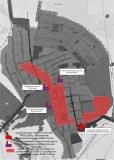 Рисунок 5 – Существующие зоны централизованного теплоснабжения п. Серноводск.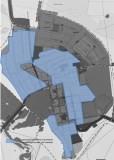 Рисунок 6 – Существующие зоны отопления от индивидуальных источников отопления п. Серноводск.Рисунок 7– Существующие зоны отопления от индивидуальных источников отопления п. Красноярка.1.5Тепловые нагрузки потребителей тепловой энергии, групп потребителей тепловой энергии.1.5.1Значения спроса на тепловую мощность в расчетных элементах территориального деления, в том числе значений тепловых нагрузок потребителей тепловой энергии, групп потребителей тепловой энергии.Количество потребляемой тепловой энергии на отопление и ГВС потребителями зависит от многих факторов:•обеспеченности населения жильем с централизованными коммуникациями;•температуры наружного воздуха;•от теплопроводности наружных ограждающих поверхностей помещения;•от характера отопительного сезона;•от назначения помещения;от характера производства, если это промышленные предприятия и т.д Потребители тепловой энергии от котельных ФГБУЗ МРЦ «Сергиевские минеральные воды» ФМБА России в сельском поселении Серноводск подключены к тепловым сетям по зависимым схемам. Тепловая энергия используется на цели отопления. Значения тепловых нагрузок подключенных потребителей каждой из котельных с.п. Серноводск, представлены в таблице 16.Таблица 16 - Значения потребляемой тепловой мощности при расчетных температурах наружного воздуха в с.п. Серноводск.Индивидуальные квартирные источники тепловой энергии для нужд отопления в многоквартирных домах не используются.1.5.2Значения расчетных тепловых нагрузок на коллекторах источников тепловой энергии.Потребители тепловой энергии от котельных ФГБУЗ МРЦ «Сергиевские минеральные воды» ФМБА России в сельском поселении Серноводск подключены к тепловым сетям по зависимым схемам.1.5.3Случаи и условия применения отопления жилых помещений в многоквартирных домах с использованием индивидуальных квартирных источников тепловой энергии.Использование индивидуальных квартирных источников тепловой энергии для отопления жилых помещений в многоквартирных домах – отсутствует.1.5.4Значения потребления тепловой энергии в расчетных элементах территориального деления за отопительный период и за год в целом.Число часов работы за отопительный период в с.п. Серноводск- 4704 часов.Объем потребления тепловой энергии абонентами, присоединенными к тепловым сетям котельных за отопительный период представлен в таблице 17.Таблица 17 – Годовое потребление тепловой энергии.1.5.5 Существующие нормативы потребления тепловой энергии для населения на отопление и горячее водоснабжение.Приказом № 119 Минэнерго и ЖКХ Самарской области от 16.05.2017 г (в редакции Приказа министерства энергетики и жилищно-коммунального хозяйства Самарской области от 21.11.2018 №451)., установлены нормативы расхода тепловой энергии, используемой на подогрев холодной воды для предоставления коммунальной услуги по горячему водоснабжению в жилых помещениях. Согласно приложению 1 к настоящему Приказу, в сергеевском районе вступают в силу с 01.07.2019 г.Таблица 18- Нормативы потребления тепловой энергии для населения на горячее водоснабжениеТаблица 19 - Нормативы потребления тепловой энергии для населения на отопление утвержденные Минэнерго и ЖКХ Самарской области от 20.06.2016 г приказ №131(в ред. Приказов министерства энергетики и жилищно-коммунального хозяйства Самарской области от 26.07.2016 N 171, от 16.05.2017 N 120)1.5.6Сравнение величины договорной и расчетной тепловой нагрузки по зоне действия каждого источника тепловой энергии.Данные отсутствуют.1.6Балансы тепловой мощности и тепловой нагрузки в зонах действия источников тепловой энергии.1.6.1Балансы установленной, располагаемой тепловой мощности и тепловой мощности нетто, потерь тепловой мощности в тепловых сетях и присоединенной тепловой нагрузки по каждому источнику тепловой энергии, а в случае нескольких выводов тепловой мощности от одного источника тепловой энергии - по каждому из выводов.Балансы тепловой мощности и нагрузки котельных с.п. Серноводск представлены в таблице 20.Таблица 20 – Балансы тепловой мощности и нагрузки котельных в сельском поселении Серноводск, Гкал/ч1.6.2Описание резервов и дефицитов тепловой мощности нетто по каждому источнику тепловой энергии, а в ценовых зонах теплоснабжения – по каждой системе теплоснабжения.Резервы тепловой мощности нетто по каждому источнику тепловой энергии представлены в п. 1.6.11.6.3Описание гидравлических режимов, обеспечивающих передачу тепловой энергии до самого удаленного потребителя и характеризующих существующие возможности (резервы и дефициты по пропускной способности) передачи тепловой энергии от источника к потребителю.Расчет гидравлических режимов тепловых сетей не выполнены, так как данные материалы входят в состав электронной модели схемы теплоснабжения. Разработка электронной модели с расчетом гидравлических режимов систем теплоснабжения может быть реализована по требованию заказчика при следующей актуализации настоящей схемы.1.6.4Причины возникновения дефицитов тепловой мощности и последствий влияния дефицитов на качество теплоснабженияСогласно данным таблицы 20, дефициты тепловой мощности не наблюдаются. 1.6.5Описание резервов тепловой мощности нетто источников тепловой энергии и возможностей расширения технологических зон действия источников с резервами тепловой мощности нетто в зоны действия с дефицитом тепловой мощности.Расширение технологических зон действия источников с резервами тепловой мощности нетто в зоны действия с дефицитом тепловой мощности не требуется, в связи с отсутствием зон с дефицитом тепловой мощности.1.7Балансы теплоносителя.1.7.1Описание балансов производительности водоподготовительных установок теплоносителя для тепловых сетей и максимального потребления теплоносителя в теплоиспользующих установках потребителей в перспективных зонах действия систем теплоснабжения и источников тепловой энергии, в том числе работающих на единую тепловую сеть.Тепловые сети, присоединенные к котельным, симметричные в двухтрубном исполнении, схема присоединения систем отопления - закрытая. Утечка сетевой воды в системах теплопотребления, через неплотности соединений и уплотнений трубопроводной арматуры и насосов, компенсируются подпиточной водой.Расчетные показатели балансов теплоносителя систем теплоснабжения с.п. Серноводск представлены в таблице 21.Таблица 21 – Балансы теплоносителя систем теплоснабжения в сельском поселении СерноводскТеплоноситель в системе теплоснабжения с.п. Серноводск используется для передачи тепловой энергии на нужды отопления.1.8Топливные балансы источников тепловой энергии и система обеспечения топливом.1.8.1Описание видов и количества используемого основного топлива для каждого источника тепловой энергии.В котельной п. Серноводск используется природный газ. Резервное топливо не предусмотрено проектом. Обеспечение топливом производится надлежащим образом в соответствии с действующими нормативными документами.В таблице   22 представлены топливные балансы по котельным с.п. Серноводск.Таблица 22 – Топливные балансы источников тепловой энергии, расположенных в границах с.п. Серноводск1.8.2Описание видов резервного и аварийного топлива и возможности их обеспечения в соответствии с нормативными требованиями.Резервное и аварийное топливо на котельных ФГБУЗ МРЦ «Сергиевские минеральные воды» ФМБА России в с.п. Серноводск не используется.1.8.3Описание особенностей характеристик видов топлива в зависимости от мест поставки.Основное топливо  котельных  с.п.  Серноводск  – природный  газ.Характеристики топлива не зависят от места поставки.1.8.4Описание использования местных видов топлива.Данные отсутствуют.1.8.5Описание видов топлива (в случае, если топливом является уголь, -вид используемого угля в соответствии с Межгосударственным стандартом ГОСТ 25543-2013 «Угли бурые, каменные и антрациты. Классификация по генетическим и технологическим параметрам»), их доли и значения низшей теплоты сгорания топлива, используемых для производства тепловой энергии по каждой системе теплоснабжения;Основное топливо котельных с. п. Серноводск – природный газ.1.8.6Описание преобладающего в городском поселении вида топлива, определяемого по совокупности всех систем теплоснабжения, находящихся в соответствующем городском поселении.Основное топливо котельных с. п. Серноводск – природный газ.1.8.7Описание приоритетного направления развития топливного баланса поселения.Основное топливо котельных с. п. Серноводск – природный газ.1.9Надежность теплоснабжения.1.9.1Описание показателей, определяемых в соответствии с методическими указаниями по расчету уровня надежности и качества поставляемых товаров, оказываемых услуг для организаций, осуществляющих деятельность по производству и (или) передаче тепловой энергии.Согласно методическим указаниям по анализу показателей, используемых для оценки надежности систем теплоснабжения (приказ Минрегиона России от 26 июля 2013 г. № 310) далее приведены показатели надежности системы теплоснабженияПоказатель надежности электроснабжения источников тепла (Кэ) характеризуется наличием или отсутствием резервного электропитания:•при наличии резервного электроснабжения Кэ = 1,0;•при отсутствии резервного электроснабжения при мощности источника тепловой энергии (Гкал/ч):до 5,0	- Кэ = 0,8;5,0 – 20	- Кэ = 0,7;свыше 20	- Кэ = 0,6.Показатель надежности водоснабжения источников тепла (Кв) характеризуется наличием или отсутствием резервного водоснабжения:•при наличии резервного водоснабжения Кв = 1,0;•при отсутствии резервного водоснабжения при мощности источника тепловой энергии (Гкал/ч):до 5,0	- Кв = 0,8;5,0 – 20	- Кв = 0,7;свыше 20	- Кв = 0,6.Показатель надежности топливоснабжения источников тепла (Кт) характеризуется наличием или отсутствием резервного топливоснабжения:•при наличии резервного топлива Кт = 1,0;•при отсутствии резервного топлива при мощности источника тепловой энергии (Гкал/ч):до 5,0	- Кт = 1,0;5,0 – 20	- Кт = 0,7;свыше 20	- Кт = 0,5.Показатель соответствия тепловой мощности источников тепла и пропускной способности тепловых сетей фактическим тепловым нагрузкам потребителей (Кб).Величина этого показателя определяется размером дефицита (%): до 10	- Кб = 1,0;10 – 20	- Кб = 0,8;20 – 30	- Кб - 0,6;свыше 30	- Кб = 0,3.Показатель уровня резервирования (Кр) источников тепла и элементов тепловой сети, характеризуемый отношением резервируемой фактической тепловой нагрузки к фактической тепловой нагрузке (%) системы теплоснабжения, подлежащей резервированию:90 – 100	- Кр = 1,0;70 – 90	- Кр = 0,7;50 – 70	- Кр = 0,5;30 – 50	- Кр = 0,3;менее 30	- Кр = 0,2.Показатель технического состояния тепловых сетей (Кс), характеризуемый долей ветхих, подлежащих замене (%) трубопроводов:до 10	- Кс = 1,0;10 – 20	- Кс = 0,8;20 – 30	- Кс = 0,6;свыше 30	- Кс = 0,5.Показатель интенсивности отказов тепловых сетей (Котк), характеризуемый количеством вынужденных отключений участков тепловой сети с ограничением отпуска тепловой энергии потребителям, вызванным отказом и его устранением за последние три годаИотк = nотк/(3*S)	[1/(км*год)],где	nотк - количество отказов за последние три года;S- протяженность тепловой сети данной системы теплоснабжения [км].В зависимости от интенсивности отказов (Иотк) определяется показатель надежности (Котк)до 0,5	- Котк = 1,0;0,5 - 0,8	- Котк = 0,8;0,8 - 1,2	- Котк = 0,6;свыше 1,2	- Котк = 0,5;Показатель относительного недоотпуска тепла (Кнед) в результате аварий и инцидентов определяется по формуле:Qнед = Qав/Qфакт*100 [%]где	Qав - аварийный недоотпуск тепла за последние 3 года;Qфакт - фактический отпуск тепла системой теплоснабжения за последние три года.В зависимости от величины недоотпуска тепла (Qнед) определяется показатель надежности (Кнед) до 0,1	- Кнед = 1,0;0,1 - 0,3	- Кнед = 0,8;0,3 - 0,5	- Кнед = 0,6;свыше 0,5	- Кнед = 0,5.Показатель качества теплоснабжения (Кж), характеризуемый количеством жалоб потребителей тепла на нарушение качества теплоснабжения.Ж = Джал/ Дсумм*100 [%]где	Дсумм - количество зданий, снабжающихся теплом от системы теплоснабжения;Джал - количество зданий, по которым поступили жалобы на работу системы теплоснабжения.В зависимости от рассчитанного коэффициента (Ж) определяется показатель надежности (Кж)до 0,2	- Кж = 1,0;0,2 – 0,5	- Кж = 0,8;0,5 – 0,8	- Кж = 0,6;свыше 0,8	- Кж = 0,4.Показатель надежности конкретной системы теплоснабжения (Кнад) определяется как средний по частным показателям Кэ, Кв, Кт, Кб, Кр и Кс:Кнад  Кэ  Кв  Кт  Кб  Кр  Кс  Котк  Кнед  Кж   ,nгде n - число показателей, учтенных в числителе.Общий	показатель надежности систем теплоснабжения поселения, городского округа (при наличии нескольких систем теплоснабжения) определяется:Q  Ксист1  ...  Q Ксист n Ксист       1	над	n	над      ,надQ1  ...  Qnгдесист1 надсист nнад- значения показателей надежности отдельных систем теплоснабжения;Q1, Qn - расчетные тепловые нагрузки потребителей отдельных систем теплоснабжения.Оценка надежности систем теплоснабженияВ зависимости от полученных показателей надежности системы теплоснабжения с точки зрения надежности могут быть оценены как:•высоконадежные	- более 0,9;•надежные	- 0,75 - 0,89;•малонадежные	- 0,5 - 0,74;•ненадежные	- менее 0,5.1.9.2Анализ аварийных отключений потребителей.Аварийные отключения потребителей за отопительный сезон 2019-2021 гг. отсутствуют.1.9.3Анализ времени восстановления теплоснабжения потребителей после аварийных отключений.Время, затраченное на восстановление теплоснабжения потребителей после аварийных отключений, в значительной степени зависит от следующих факторов: диаметр трубопровода, тип прокладки, объем дренирования и заполнения тепловой сети, а также времени, затраченного на согласование раскопок с собственниками смежных коммуникаций.Среднее время, затраченное на восстановление теплоснабжения потребителей после аварийных отключений в отопительный период, зависит от характеристик трубопровода отключаемой теплосети, и соответствует установленным нормативам. Нормативный перерыв теплоснабжения (с момента обнаружения, идентификации дефекта и подготовки рабочего места, включающего в себя установление точного места повреждения (со вскрытием канала) и начала операций по локализации поврежденного трубопровода).Нормативы времени восстановления теплоснабжения после аварийных отключений представлены в таблице 23.Таблица 23 – Нормативы времени восстановления теплоснабжения1.9.4 Графические материалы (карты-схемы тепловых сетей и зон ненормативной надежности и безопасности теплоснабжения).Тепловые сети ненормативной надежности и безопасности теплоснабжения в с.п. Серноводск отсутствуют.1.10Технико-экономические показатели теплоснабжающей организацииРезультаты хозяйственной деятельности теплоснабжающих организаций (одновременно и теплосетевых компаний) определены в соответствии с требованиями, устанавливаемыми Правительством Российской Федерации в стандартах раскрытия информации теплоснабжающими организациями. В настоящее время на территории сельского поселения Серноводск действуют две теплоснабжающих организации ФГБУЗ МРЦ «Сергиевские минеральные воды» ФМБА России и ООО «Сервисная Коммунальная Компания» муниципального района Сергиевский.Сведения о теплоснабжающей организации ФГБУЗ МРЦ «Сергиевские минеральные воды» ФМБА России представлены в таблице 24.Таблица 24 - Сведения о теплоснабжающей организации ФГБУЗ МРЦ «Сергиевские минеральные воды» ФМБА России Сергиевский районаТаблица 25 - Перечень расходов, связанных с производством и передачей тепловой энергии ФГБУЗ МРЦ «Сергиевские минеральные воды» ФМБА России Сергиевского района за 2021 годСведения о теплоснабжающей организации ООО «Сервисная Коммунальная Компания» муниципального района Сергиевский представлены в таблице 26.Таблица 26 - Сведения о теплоснабжающей организации ООО «Сервисная Коммунальная Компания» муниципального района Сергиевский1.11Цены (тарифы) в сфере теплоснабжения1.11.1Динамики утвержденных тарифов, устанавливаемых органами исполнительной власти субъекта Российской Федерации в области государственного регулирования цен (тарифов) по каждому из регулируемых видов деятельности и по каждой теплосетевой и теплоснабжающей организации с учетом последних 3 лет.Утвержденные Департаментом ценного и тарифного регулирования Самарской области тарифы на отпуск тепловой энергии потребителям (приложение 1 к Приказу ДЦиТР самарской области от 17 декабря 2021 г. №743) от ФГБУЗ МРЦ «Сергиевские минеральные воды» ФМБА России представлены в таблице 27.Таблица 27 – Сведения о тарифах ФГБУЗ МРЦ «Сергиевские минеральные воды» ФМБА России на тепловую энергию за последние 3 года (без учета НДС)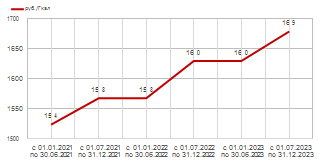 Таблица 28 – Сведения о тарифах ООО «Сервисная Коммунальная Компания» муниципального района Сергиевский на тепловую энергию за последние 3 года (без учета НДС)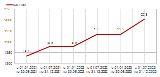 Структура тарифа на тепловую энергию на 2022 г. ООО «Сервисная Коммунальная Компания» муниципального района Сергиевский представлена в таблице 28.1.11.2Структура цен (тарифов), установленных на момент разработки схемы теплоснабжения.Таблица 29 - Смета расходов ФГБУЗ МРЦ «Сергиевские минеральные воды» ФМБА России Сергиевского района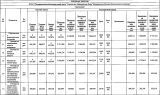 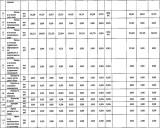 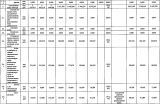 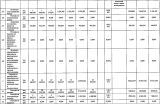 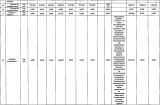 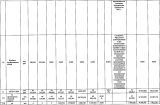 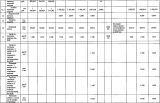 1.11.3	Плата за подключение к системе теплоснабжения и поступлений денежных средств от осуществления указанной деятельности.Плата за подключение к системам теплоснабжения у ФГБУЗ МРЦ «Сергиевские минеральные воды» ФМБА России в с.п. Серноводск отсутствует.1.11.4	Плата за услуги по поддержанию резервной тепловой мощности, в том числе для социально значимых категорий потребителей.Плата за услуги по поддержанию резервной тепловой мощности, в том числе для социально значимых категорий потребителей ФГБУЗ МРЦ «Сергиевские минеральные воды» ФМБА России в с.п. Серноводск отсутствует.1.12Существующие технические и технологические проблемы в системах теплоснабжения поселения.По данным теплоснабжающей организации ФГБУЗ МРЦ «Сергиевские минеральные воды» ФМБА России, на котельных, расположенных на территории сельского поселения Серноводск, выделяется несколько значимых технических проблем:- отсутствует коммерческий учет отпущенной тепловой энергии в модульных котельных;-вспомогательное оборудование котельной нуждается в проведении комплекса работ по улучшению энергетической эффективности систем теплоснабжения.-отсутствует система погодного регулирования работы котельной.1.12.1Существующие проблемы организации надежного и безопасного теплоснабжения поселения (перечень причин, приводящих к снижению надежного теплоснабжения, включая проблемы в работе теплопотребляющих установок потребителей).Проблемы в организации надежного и безопасного теплоснабжения с.п. Серноводскотсутствуют, в связи с надлежащим обслуживанием котельного оборудования и тепловых сетей.1.12.2Существующие проблемы развития систем теплоснабжения.Большинство застройщиков предпочитает индивидуальное теплоснабжение, что не дает возможность планировать объем подключения перспективных потребителей тепловой энергии к энергоисточникам.1.12.3Существующие проблемы надежного и эффективного снабжения топливом действующих систем теплоснабжения.Снабжение газообразным топливом котельных с.п. Серноводск, происходит без перебоев.Проблемы надежного и эффективного снабжения топливом действующих систем теплоснабжения отсутствуют.1.12.4Анализ предписаний надзорных органов об устранении нарушений, влияющих на безопасность и надежность системы теплоснабжения.Сведения о предписаниях надзорных органов об устранении нарушений, влияющих на безопасность и надежность системы теплоснабжения не предоставлены.Экологическая безопасность теплоснабжения1.12.5	Карта территории городского округа с размещением на ней всех существующих объектов теплоснабженияКотельные с.п. Серноводск расположены в окружении жилой застройки.На рисунке 8 представлены территории с.п. Серноводск с указанием мест расположения источников тепловой энергии.Рисунок 8 – Источники тепловой энергии c. Серноводск1.12.6Описание фоновых или сводных расчетов концентраций загрязняющих веществ на территории сельского поселения СерноводскДанные отсутствуют.1.12.7Описание характеристик и объемов сжигаемых видов топлив на каждом объекте теплоснабжения с.п. СерноводскОсновным видом топлива источников тепловой энергии в с.п. Серноводск является природный газ. Обеспечение топливом производится надлежащим образом в соответствии с действующими нормативными документами. Теплотворная способность природного газа составляет 8200 Ккал/м3.Таблица 30 - Топливные балансы источников тепловой энергии с.п. Серноводск1.12.8. Описание технических характеристик котлоагрегатов с добавлением описания технических характеристик дымовых труб и устройств очистки продуктов сгорания от вредных выбросовТаблица 31 – Перечень котлоагрегатов с.п. Серноводск1.12.9	Валовые и максимальные разовые выбросы загрязняющих веществ в атмосферный воздух на каждом источнике тепловой энергии (мощности), включая двуокись серы, окись углерода, оксиды азота, бенз(а)пирен, мазутную золу в пересчете на ванадий, твердые частицы.Данные отсутствуют.1.12.10	Результаты расчетов средних за год концентраций вредных (загрязняющих) веществ в приземном слое атмосферного воздуха от объектов теплоснабжения;Данные отсутствуют.1.12.11	Результаты расчетов максимальных разовых концентраций вредных (загрязняющих) веществ в приземном слое атмосферного воздуха от объектов теплоснабжения;Данные отсутствуют.1.12.12	Объема (массы) образования и размещения отходов сжигания топлива;Данные отсутствуют.1.12.13	Данные расчетов рассеивания вредных (загрязняющих) веществ от существующих объектов теплоснабжения, представленные на карте-схеме поселения, городского округа, города федерального значения.Данные отсутствуют.Глава 2. Существующее и перспективное потребление тепловой энергии на цели теплоснабжения.2.1Данные базового уровня потребления тепла на цели теплоснабженияВ настоящее время в сельском поселении существует пять котельных. Котельные обеспечивают тепловой энергией многоквартирные жилые дома и административные здания.Расчетная подключенная нагрузка по состоянию на 01.01.2022 г. составляет 14,51 Гкал/ч.Данные расчетного потребления тепла на цели теплоснабжения приведены в таблице 32.Таблица 32 – Расчетное потребление тепловой энергии в с.п. Серноводск2.2 Прогнозы приростов на каждом этапе площади строительных фондов, сгруппированные по расчетным элементам территориального деления и по зонам действия источников тепловой энергии с разделением объектов строительства на многоквартирные дома, жилые дома, общественные здания и производственные здания промышленных предприятийСогласно Градостроительному кодексу, основным документом, определяющим территориальное развитие сельского поселения, является его генеральный план.Проект внесения изменений в генеральный план сельского поселения Серноводск муниципального района Сергиевский Самарской области выполнен на основании муниципального контракта № 62/18 от 19.04.2018.Проектом генерального плана с.п. Серноводск предусмотрено два этапа освоения территории и реализации мероприятий:1этап: краткосрочный (реконструкция объектов общественно-деловой зоны) – до -2023 г.;2этап: долгосрочный (строительство объектов жилой и общественно- деловой зоны) – расчётный срок строительства – до 2033 года включительно.Развитие малоэтажной индивидуальной застройки в сельском поселении Серноводск предусматривается за счет освоения свободных территорий.Количество человек в семье на I очередь и расчетный срок принято – 3,0 человека.В границах сельского поселения предусмотрено развитие жилой застройки. п. Серноводск.Развитие жилой зоны до 2023 года в п. Серноводск планируется на следующих площадках:на площадке в существующей застройке (до 2023 года планируется размещение 7 индивидуальных жилых домов общей площадью 1400 м2, расчетная численность населения – 21 человек);на площадке № 1, расположенной в северо-восточной части населенного пункта, (до 2023 года планируется размещение 128 индивидуальных жилых домов общей площадью 25 600 м2, расчетная численность населения – 384 человек);на площадке в существующей застройке (до 2033 года планируется размещение 18 индивидуальных жилых домов общей площадью 3600 м2, расчетная численность населения – 54 человека);п. Красноярка развитие жилой зоны до 2023 года:на площадке в существующей застройке, расположенная в восточной части поселка, (до 2023 года планируется размещение 12 индивидуальных жилых домов общей площадью 2400 м2, расчетная численность населения – 36 человек).Развитие жилой зоны до 2033 года в с.п. Серноводск на площадке № 2, расположенной в северной части населенного пункта, (до 2033 года планируется размещение 176 индивидуальных жилых домов общей площадью 35 200 м2, расчетная численность населения – 528 чел.Ориентировочные расчеты нового жилищного строительства в сельском поселении Серноводск представлены в таблице 33.Таблица 33- Расчет объемов нового индивидуального жилищного строительстваТерритории с.п. Серноводск с площадками перспективного строительства под жилую зону представлены на рисунке 9.Рисунок 9 - п. Серноводск с площадками перспективного строительства под жилую зонуРисунок 10 - п. Красноярка с площадками перспективного строительства под жилую зонуСтроительство общественных объектовПроектом генерального плана предусматривается в существующей застройке, согласно «Положения о территориальном планировании муниципального сельского поселения Серноводск муниципального района Сергиевский Самарской области»:п. Серноводск Реконструкцияобъекты местного значения муниципального района:-здание администрации на 6 рабочих мест в поселке Серноводск на ул. Вокзальная (реконструкция).-спортивный зал в МОУ СОШ (пристрой спортивного зала) в поселках Серноводск, ул. Калинина (реконструкция)-общеобразовательное учреждение (начального общего, основного общего, среднего (полного) общего образования) (500 учащихся) со спортивным корпусом (площадью зала – 300 кв.м) в поселке Серноводск, на ул. Калинина (реконструкция);Строительство:объекты местного значения муниципального района:-многофункциональное дошкольное образовательное учреждение на 100 мест в поселке Серноводск на площадке № 1;-дошкольное образовательное учреждение на 30-40 мест в поселке Серноводск на площадке № 2;объекты местного значения сельского поселения:-культурно-досуговый центр (750 мест) с библиотекой (15 000 единиц хранения, 10-15 читательских мест) в поселке Серноводск на площадке № 1;-баня на 20 помывочных мест в поселке Серноводск на ул. Революции;-комплексное предприятие бытового обслуживания на 15-20 рабочих мест с пунктом приема химчистки на 7 кг и прачечной самообслуживания на 140 кг белья в смену в поселке Серноводск, на площадке № 1;объекты местного значения муниципального района:-спортивного комплекса с бассейном (площадью 400 кв. м зеркала воды), спортивными залами (общей площадью пола 500 кв. м) в поселке Серноводск на площадке № 1;спортивный комплекс с бассейном (площадью 70 кв. м зеркала воды), спортивным залом (общей площадью пола – 130 кв. м) в поселке Серноводск на площадке № 2;объекты регионального значения:-пожарное депо на 4 машины в поселке Серноводск в северо-западной части на продолжении ул. Московская;-пожарная химическая станция III типа в поселке Серноводск по ул. Московская, д.40.п. КраснояркаСтроительствообъекты местного значения сельского поселения:-открытая спортивная площадка общей площадью территории 0,06 га в поселке Красноярка.Согласно проекту генерального плана, всё новое строительство теплом будет обеспечиваться от проектируемых теплоисточников.В целях экономии тепловой энергии и, как следствие, экономии расхода газа, в проектируемых зданиях культбыта, применять автоматизированные системы отопления, вентиляции и горячего водоснабжения. В автоматизированных тепловых пунктах устанавливать устройства попогодного регулирования.Тепловые сети от отопительных модулей до потребителей, выполнять в подземном или надземном варианте, с применением труб в современной теплоизоляции.Весь жилой индивидуальный фонд обеспечивается теплом от собственных теплоисточников — это котлы различной модификации, для нужд отопления и горячего водоснабжения.Таблица 34 - Тепловые нагрузки на вновь проектируемые объектыРисунок 11 – территория п. Серноводск с объектами перспективного строительства2.3Прогнозы перспективных удельных расходов тепловой энергии на отопление, вентиляцию и горячее водоснабжение, согласованных с требованиями к энергетической эффективности объектов теплопотребления, устанавливаемых в соответствии с законодательством Российской Федерации.Перспективный удельный расход тепловой энергии на отопление индивидуальных жилых домов определен согласно ТСН 23-349-2003 СО «Энергетическая эффективность жилых и общественных зданий», для планируемых жилых домов площадью 150 м2 на перспективных площадках с.п. Серноводск принят равным 110 кДж/(м2*гр.ц.*сут.).2.4Прогнозы приростов объемов потребления тепловой энергии (мощности) и теплоносителя с разделением по видам теплопотребления в каждом расчетном элементе территориального деления и в зоне действия каждого из существующих или предлагаемых для строительства источников тепловой энергии на каждом этапеПрогноз спроса на тепловую энергию основан на данных развития поселения, его градостроительной деятельности, определённой генеральным планом на период:первая очередь строительства – до 2023 года включительно; расчётный срок строительства – до 2033 года включительно.Таблица 35 – Значения потребляемой тепловой мощности перспективных общественных зданий с.п. Серноводск.*нагрузки на вновь проектируемые объекты строительства не предоставлены, поэтому приведены по аналогичным проектируемым объектам, Самарской областиСогласно данным генерального плана сельского поселения Серноводск к 2023 году планируется построить 1 общественное здание, расчетная тепловая нагрузка перспективного объекта составит 0,41 Гкал/час, до 2033года планируется строительство 8 общественных зданий суммарной нагрузкой 2,651 Гкал/час.Таблица 36 – Тепловая мощность и прирост тепловой нагрузки в с.п. Серноводск в зонах действия систем теплоснабжения, Гкал/ч.Теплоснабжение перспективных объектов социального и культурно-бытового назначения, планируемых к размещению на территории с.п. Серноводск, предлагается осуществить от новых источников тепловой энергии – котельных блочно-модульного типа и от индивидуальных источников тепловой энергии.2.5Прогнозы приростов объемов потребления тепловой энергии (мощности) и теплоносителя с разделением по видам теплопотребления в расчетных элементах территориального деления и в зонах действия индивидуального теплоснабжения на каждом этапеЗначения прироста тепловой нагрузки перспективных объектов ИЖС определены в соответствии с СП 50.13330.2012 «СНиП 23-02-2003 Тепловая защита зданий». Потребляемая тепловая мощность существующих и перспективных индивидуальных жилых домов сельского поселения Серноводск рассчитана по укрупненным показателям и представлена в таблице 37.Ориентировочная тепловая нагрузка ИЖС, обеспечиваемая от индивидуальных теплогенераторов, составляет 1,27 Гкал/час (данные приведены в соответствии с Постановлением РФ от 28.03.2012 г. №258 «О внесении изменений в правила установления и определения нормативов потребления коммунальных услуг» удельное теплопотребление индивидуального жилого фонда 45 ккал/ч/м2). Таблица 37 – Значения потребляемой тепловой мощности ИЖС с.п. Серноводск, Гкал/ч.Прирост тепловой нагрузки перспективных объектов ИЖС составляет 1,83 Гкал/ч. Теплоснабжение существующих индивидуальных жилых домов осуществляется от собственных котлов.Перспективные зоны действия индивидуального теплоснабжения с.п. Серноводск представлены далее на рисунке 12.Рисунок 12 – Перспективные зоны индивидуального теплоснабжения с.п. Серноводск2.6Прогнозы приростов объемов потребления тепловой энергии (мощности) и теплоносителя объектами, расположенными в производственных зонах, с учетом возможных изменений производственных зон и их перепрофилирования и приростов объемов потребления тепловой энергии (мощности) производственными объектами с разделением по видам теплопотребления и по видам теплоносителя (горячая вода и пар) в зоне действия каждого из существующих или предлагаемых для строительства источников тепловой энергии на каждом этапе.Приросты потребления тепловой энергии объектами, расположенными в производственных зонах с учетом возможных изменений производственных зон и их перепрофилирования в генеральном плане с.п. Серноводск отсутствуют.2.7Объекты теплопотребления, подключенные к тепловым сетям существующих систем теплоснабжения в период, предшествующий актуализации схемы теплоснабженияПодключение к тепловым сетям существующих систем теплоснабжения в период, предшествующий актуализации схемы теплоснабжения, не производилось.2.8Прогноз перспективной застройки относительно указанного в утвержденной схеме теплоснабжения прогноза перспективной застройки.Данные отсутствуют.2.9Расчетная тепловая нагрузка на коллекторах источников тепловой энергии.Данные отсутствуют.2.10Фактические расходы теплоносителя в отопительный и летний периоды.Данные отсутствуют.Глава 3. Электронная модель системы теплоснабжения.Согласно постановлению Правительства Российской Федерации от 22 февраля 2012 г. N 154 «О требованиях к схемам теплоснабжения, порядку их разработки и утверждения» разработка электронной модели системы теплоснабжения поселений с численностью населения до 100 тыс. человек не является обязательной. Численность населения сельского поселения Серноводск по состоянию на 01.01.2022 г. составляет 3241 чел. Электронная модель системы теплоснабжения с.п. Серноводск не выполнена. Разработка электронной модели системы теплоснабжения может быть осуществлена по требованию заказчика при следующей актуализации настоящей схемы.Глава 4. Перспективные балансы тепловой мощности источников тепловой энергии и тепловой нагрузки.4.1Балансы тепловой энергии и перспективной тепловой нагрузки в каждой из выделенных зон действия источников тепловой энергии с определением резервов (дефицитов) существующей располагаемой тепловой мощности источников тепловой энергии.Изменение тепловой нагрузки существующей системы централизованного теплоснабжения сельского поселения Серноводск на расчетный срок строительства 2033 г. предполагается за счет строительства бани по ул. Революционной с тепловой нагрузкой 0,257 Гкал/час.Балансы тепловой мощности и перспективной тепловой нагрузки блочно- модульных котельных, планируемых к строительству в сельском поселении Серноводск, представлены в таблице 38.Таблица 38- Балансы тепловой энергии на существующих котельныхТаблица 39 – Значения балансов тепловой мощности и перспективной тепловой нагрузки планируемых источников теплоснабжения с.п. Серноводск, Гкал/чТеплоснабжение новых абонентов с.п. Серноводск будет осуществляться от новых источников тепловой энергии – котельных блочно-модульного типа и от индивидуальных источников тепловой энергии (вариант 2).4.2Гидравлический расчет передачи теплоносителя для каждого магистрального вывода с целью определения возможности (невозможности) обеспечения тепловой энергией существующих и перспективных потребителей, присоединенных к тепловой сети от каждого магистрального вывода.Гидравлический расчет передачи теплоносителя для каждого магистрального вывода с целью определения возможности (невозможности) обеспечения тепловой энергией существующих и перспективных потребителей, присоединенных к тепловой сети от каждого магистрального вывода, не выполнен, так как входит в состав электронной модели системы теплоснабжения. Разработка электронной модели системы теплоснабжения может быть реализована по требованию заказчика при следующей актуализации настоящей схемы.4.3Выводы о резервах (дефицитах) существующей системы теплоснабжения при обеспечении перспективной тепловой нагрузки потребителей.Значения резервов (дефицитов) существующих систем теплоснабжения при обеспечении перспективной тепловой нагрузки потребителей приведены в п. 4.1Глава 5. Мастер-план развития систем теплоснабжения.5.1Описание вариантов (не менее двух) перспективного развития систем теплоснабжения (в случае их изменения относительно ранее принятого варианта развития систем теплоснабжения в утвержденной в установленном порядке схеме теплоснабжения).При разработке сценариев развития систем теплоснабжения с.п.Серноводск учитывались климатический фактор и техническое состояние существующего оборудования теплоисточников и тепловых сетей.Первый вариант развитияПервый вариант развития предполагает использование существующих источников тепловой энергии для теплоснабжения потребителей с.п. Серноводск.Второй вариант развитияВторой вариант развития предполагает строительство собственных источников тепловой энергии – котельных блочно - модульного типа.5.2Технико-экономическое сравнение вариантов перспективного развития систем теплоснабжения.В данной схеме рассматриваются оба варианта перспективного развития систем теплоснабжения.Первый вариант развития систем теплоснабжения не целесообразно использовать для объектов административно - общественного назначения, которые не входят в радиус эффективного теплоснабжения с.п. Серноводск. Объекты, которые попадают в радиус эффективного теплоснабжения, подключают к существующим источникам тепловой энергии, если на них имеется запас тепловой мощности.В остальных случаях целесообразно использовать второй вариант развития систем теплоснабжения.5.3Обоснование выбора приоритетного варианта перспективного развития систем теплоснабжения на основе анализа ценовых (тарифных) последствий для потребителей.В данной схеме рассматриваются оба варианта перспективного развития систем теплоснабжения.Глава 6. Существующие и перспективные балансы производительности водоподготовительных установок и максимального потребления теплоносителя теплопотребляющими установками потребителей, в том числе в аварийных режимахВ качестве теплоносителя от теплоисточников принята сетевая вода с расчетной температурой 95/72,5°С. Разбор теплоносителя не осуществляется.Расчетные показатели балансов теплоносителя систем теплоснабжения в сельском поселении Серноводск, включающие расходы сетевой воды, объем трубопроводов и потери в сетях, представлены в таблице 38. Величина подпитки определена в соответствии со СП 124.13330. 2012 «СНиП 41-02-2003Тепловые сети».Таблица 40 – Перспективные балансы теплоносителяЗначения перспективных балансов теплоносителя изменится от существующей центральной газовой котельных с.п. Серноводск, в связи с планируемым присоединением к ней перспективного объекта баня с тепловой нагрузкой 0,257 Гкал/час. Глава 7.Предложения по новому строительству, реконструкции и техническому перевооружению источников тепловой энергии.7.1Определение условий организации централизованного теплоснабжения, индивидуального теплоснабжения, а также поквартирного отопления.В данной работе рассмотрено 4 варианта развития системы теплоснабжения с.п. Серноводск:oВариант 1 – централизованное теплоснабжение перспективных общественных зданий;oВариант 2 – децентрализованное теплоснабжение перспективных общественных зданийoВариант 3 – индивидуальное теплоснабжение для перспективной усадебной застройки.oВариант 4 – реконструкция и техническое перевооружение существующих источников тепловой энергии и тепловых сетей;Варианты 1 и 2 альтернативны друг другу. Варианты 3 и 4 реализуется независимо от каждого сценария.Согласно ГП, объекты перспективного   строительства   на   территории с.п. Серноводск планируется обеспечить тепловой энергией от проектируемых теплоисточников. Для культбыта – отопительные модули, встроенные или пристроенные котельные, с автоматизированным оборудованием, с высоким КПД. В целях экономии тепловой энергии и, как следствие, экономии расхода газа, в проектируемых зданиях культбыта, применять автоматизированные системы отопления, вентиляции и горячего водоснабжения. В автоматизированных тепловых пунктах устанавливать устройства попогодного регулирования. Тепловые сети от отопительных модулей до потребителей, выполнять в надземном варианте, с применением труб в современной теплоизоляции.Описание перспективных источников тепловой  энергии  в с.п. Серноводск представлено в таблице 39.Весь жилой индивидуальный фонд обеспечивается теплом от собственных теплоисточников – это котлы различной модификации, для нужд отопления и горячего водоснабжения. Строительство источника централизованного теплоснабжения и тепловых сетей для ИЖС экономически нецелесообразно в связи с низкой плотностью тепловой нагрузки и низких нагрузках конечных потребителей (вариант 3).Строительство новых источников тепловой энергии (БМК №1, БМК №2, БМК №3, БМК №4, БМК №5, БМК №6, БМК №7) предлагается для теплоснабжения планируемых объектов социальной инфраструктуры на свободных территориях п. Серноводск (вариант 2).Подключение данных потребителей к существующей зоне централизованного теплоснабжения котельных п. Серноводск нецелесообразно, в связи со значительной удаленностью источника ФГБУЗ МРЦ «Сергиевские минеральные воды» ФМБА России, небольшой тепловой мощностью котельного оборудования и малой пропускной способностью тепловых сетей.Поквартирное отопление в с.п. Серноводск не планируется.Таблица 41 – Перспективные источники теплоснабжения с.п. Серноводск7.2Описание текущей ситуации, связанной с ранее принятыми в соответствии с законодательством Российской Федерации об электроэнергетике решениями об отнесении генерирующих объектов к генерирующим объектам, мощность которых поставляется в вынужденном режиме в целях обеспечения надежного теплоснабжения потребителей.Решения об отнесении генерирующих объектов к генерирующим объектам, мощность которых поставляется в вынужденном режиме в целях обеспечения надежного теплоснабжения потребителей на территории с.п. Серноводск, отсутствуют.7.3Анализ надежности и качества теплоснабжения для случаев отнесения генерирующего объекта к объектам, вывод которых из эксплуатации может привести к нарушению надежности теплоснабжения (при отнесении такого генерирующего объекта к объектам, электрическая мощность которых поставляется в вынужденном режиме в целях обеспечения надежного теплоснабжения потребителей, в соответствующем году долгосрочного конкурентного отбора мощности на оптовом рынке электрической энергии (мощности) на соответствующий период), в соответствии с методическими указаниями по разработке схем теплоснабжения.До конца расчетного периода в с.п. Серноводск случаев отнесения генерирующего объекта к объектам, вывод которых из эксплуатации может привести к нарушению надежности теплоснабжения, не ожидается.7.4Обоснование предлагаемых для строительства источников тепловой энергии с комбинированной выработкой тепловой и электрической энергии для обеспечения перспективных тепловых нагрузок.В соответствии с генеральным планом с. п. Серноводск меры по переоборудованию котельных в источники комбинированной выработки электрической и тепловой энергии не предусмотрены.7.5Обоснование предлагаемых для реконструкции и (или) модернизации действующих источников тепловой энергии с комбинированной выработкой тепловой и электрической энергии для обеспечения перспективных приростов тепловых нагрузок.Источники с комбинированной выработкой тепловой и электрической энергии в с.п. Серноводск отсутствуют.7.6Обоснование предложений по переоборудованию котельных в источники тепловой энергии, функционирующие в режиме комбинированной выработки электрической и тепловой энергии, с выработкой электроэнергии на собственные нужды теплоснабжающей организации в отношении источника тепловой энергии, на базе существующих и перспективных тепловых нагрузок.Согласно Приказа Министерства энергетики РФ от 5 марта 2019 года №212 «Об утверждении Методических указаний по разработке схем теплоснабжения», предложения по переоборудованию котельных в источники тепловой энергии, работающие в режиме комбинированной выработки электрической и тепловой энергии рекомендуется разрабатывать при условии, что проектируемая установленная электрическая мощность турбоагрегатов составляет 25 МВт и более. При проектируемой установленной электрической мощности турбоагрегатов менее 25 МВт предложения по реконструкции разрабатываются в случае отказа подключения потребителей к электрическим сетям.Таким образом, реконструкция котельных для выработки электроэнергии в поселении не предусматривается.7.7Обоснование предлагаемых для реконструкции и (или) модернизации котельных с увеличением зоны их действия путем включения в нее зон действия, существующих источников тепловой энергии.Мероприятия по реконструкции котельных с увеличением зоны их действия путем включения в нее зон действия, существующих источников тепловой энергии с.п. Серноводск не планируются.7.8Обоснование предлагаемых для перевода в пиковый режим работы котельных по отношению к источникам тепловой энергии с комбинированной выработкой тепловой и электрической энергии.Перевод котельных в пиковый режим не рассматривается. Источники тепловой энергии с комбинированной выработкой тепловой и электрической энергии в с.п. Серноводск отсутствуют.7.9Обоснование предложений по расширению зон действия действующих источников тепловой энергии с комбинированной выработкой тепловой и электрической энергии.Источники тепловой энергии с комбинированной выработкой тепловой и электрической энергии в с.п. Серноводск отсутствуют.7.10Обоснование предлагаемых для вывода в резерв и (или) вывода из эксплуатации котельных при передаче тепловых нагрузок на другие источники тепловой энергии.Вывод в резерв и (или) вывода из эксплуатации котельных при передаче тепловых нагрузок на другие источники тепловой энергии в с.п. Серноводск не требуется.7.11Обоснование организации индивидуального теплоснабжения в зонах застройки поселения малоэтажными жилыми зданиями.Согласно данным генерального плана с.п. Серноводск теплоснабжение перспективных зон ИЖС планируется обеспечить от индивидуальных источников (вариант 3). Это обусловлено низкой плотностью тепловой нагрузки, в связи, с чем развитие централизованного теплоснабжения в зонах застройки малоэтажными жилыми зданиями экономически не выгодно.7.12Обоснование организации теплоснабжения в производственных зонах на территории поселения.Изменение организации   теплоснабжения   в   производственных   зонах с.п. Серноводск не планируется.7.13Анализ целесообразности ввода новых и реконструкции и (или) модернизации существующих источников тепловой энергии с использованием возобновляемых источников энергии, а также местных видов топлива.Предложения по строительству новых и реконструкции существующих источников тепловой энергии с использованием возобновляемых источников энергии, а также местных видов топлива отсутствуют.7.14Обоснование организации теплоснабжения в производственных зонах на территории поселения.Изменение организации теплоснабжения в производственных зонах с.п. Серноводск не планируется.7.15Результаты расчетов радиуса эффективности теплоснабжения.Радиус эффективного теплоснабжения (в соответствии с Федеральным законом от 27.07.2010 года №190 (с изменениями на 30.12. 2021 года)- максимальное расстояние от теплопотребляющей установки до ближайшего источника тепловой энергии в системе теплоснабжения, при превышении которого подключение теплопотребляющей установки к данной системе теплоснабжения нецелесообразно по причине увеличения совокупных расходов в системе теплоснабжения.В соответствии с данными на рисунке 13 зоны с теплоплотностью больше 0,4 Гкал/(ч•га) относятся к зонам устойчивой целесообразности организовывать централизованное теплоснабжение. Причем количество котельных и области их действия определяются местными условиями.При тепловой плотности менее 0,1 Гкал/(ч•га) нецелесообразно рассматривать централизованное теплоснабжение. В этих зонах следует проектировать системы децентрализованного теплоснабжения от индивидуальных домовых или поквартирных источников теплоты.Тепловая плотность перспективного индивидуального строительства составит:-на площадке №1– 0,077 Гкал/(ч•га);-площадка № 2 – 0,075 Гкал/(ч•га);-площадка № 3 – 0,064 Гкал/(ч•га);-на площадке №4– 0,135 Гкал/(ч•га);-площадка № 5 – 0,188 Гкал/(ч•га);-площадка № 6 – 0,076 Гкал/(ч•га);-на площадке №7– 0,090 Гкал/(ч•га);-площадка № 8 – 0,194 Гкал/(ч•га);-площадка № 9 – 0,094 Гкал/(ч•га);-площадка № 10 – 0,075 Гкал/(ч•га);-площадка № 11 – 0,385 Гкал/(ч•га);Анализ тепловой плотности перспективного индивидуального строительства позволяет сделать вывод, что централизованное теплоснабжение на данных территориях нецелесообразно.Рисунок 13 – Ориентировочные значения области устойчивой экономичности централизованного II и децентрализованного I теплоснабженияТаблица 42 – Радиусы теплоснабжения котельных с.п. СерноводскГлава 8. Предложения по новому строительству и реконструкции тепловых сетей.8.1Реконструкция и (или) модернизация, строительство тепловых сетей, обеспечивающих перераспределение тепловой нагрузки из зон с дефицитом тепловой мощности в зоны с избытком тепловой мощности (использование существующих резервов).Реконструкция и строительство тепловых сетей, обеспечивающих перераспределение тепловой нагрузки из зон с дефицитом тепловой мощности в зоны с избытком тепловой мощности (использование существующих резервов) в с.п. Серноводск не требуется.8.2Строительство тепловых сетей для обеспечения перспективных приростов тепловой нагрузки под жилищную, комплексную или производственную застройку во вновь осваиваемых районах поселения.Обеспечить тепловой энергией новых потребителей предлагается от новых источников тепловой энергии – котельных блочно-модульного типа и от индивидуальных источников тепловой энергии, следовательно, будет осуществляться строительство новых тепловых сетей в с.п. Серноводск.Для теплоснабжения ряда перспективных объектов социального и культурно- бытового назначения предлагается строительство распределительных тепловых сетей от планируемых блочно-модульных котельных.Характеристики участков новых распределительных тепловых сетей представлены в таблице 43.Таблица 43 – Характеристики участков новых распределительных тепловых сетей от планируемых блочно-модульных котельных с.п. Серноводск.На территории с.п. Серноводск для подключения перспективных объектов строительства к новым блочно-модульным котельным планируется строительство тепловых сетей общей протяженностью ориентировочно 400 м (в однотрубном исчислении). Способ прокладки – надземная. Для подключения планируемой к строительству бани на ул. Революционной к существующим тепловым сетям потребуется строительство тепловой сети протяженностью 100 м (в однотрубном исполнении).8.3Строительство тепловых сетей, обеспечивающих условия, при наличии которых существует возможность поставок тепловой энергии потребителям от различных источников тепловой энергии при сохранении надежности теплоснабжения.Строительство тепловых сетей, обеспечивающих условия, при наличии которых существует возможность поставок тепловой энергии потребителям от различных источников тепловой энергии при сохранении надежности теплоснабжения в с.п. Серноводск, не требуется.8.4Строительство, реконструкция и модернизации тепловых сетей для повышения эффективности функционирования системы теплоснабжения, в том числе за счет перевода котельных в пиковый режим работы или ликвидации котельныхТепловые сети от действующих источников теплоснабжения были введены в эксплуатацию в 1990 и 2004 гг.Действующие нормативные документы требуют периодического проведения освидетельствования тепловых сетей, а также по истечении нормативного срока эксплуатации (25 лет) с целью выявления мест утонения трубопроводов более чем на 20 % от первоначальной толщины их прочностной расчет и замену участков, имеющих недостаточный ресурс, т. е. подразумевается необходимость 100 % надежности тепловых сетей за счет предупредительных мер вместо устранения разрывов трубопроводов.Необходимость перевода котельных в пиковый режим работы или ликвидация котельных, отсутствует.8.5 Строительство тепловых сетей для обеспечения нормативной надежности теплоснабжения.Строительство тепловых сетей в с.п. Серноводск для обеспечения нормативной надежности теплоснабжения не требуется.8.6Реконструкция и (или) модернизация тепловых сетей с увеличением диаметра трубопроводов для обеспечения перспективных приростов тепловой нагрузки.Реконструкция тепловых сетей с увеличением диаметра трубопроводов для обеспечения перспективных приростов тепловой нагрузки в с.п. Серноводск не требуется.8.7Реконструкция и (или) модернизация тепловых сетей, подлежащих замене в связи с исчерпанием эксплуатационного ресурса.Реконструкция тепловых сетей, подлежащих замене в связи с исчерпанием эксплуатационного ресурса, не требуется.8.8Строительство, реконструкция и (или) модернизация насосных станций.Строительство насосных станций на территории с.п. Серноводск не требуется Глава 9. Предложения по переводу открытых систем теплоснабжения (горячего водоснабжения) в закрытые системы горячего водоснабжения.9.1Технико-экономическое обоснование предложений по типам присоединений теплопотребляющих установок потребителей (или присоединений абонентских вводов) к тепловым сетям, обеспечивающим перевод потребителей, подключенных к открытой системе теплоснабжения (горячего водоснабжения), на закрытую систему горячего водоснабжения.В с. п. Серноводск централизованное горячее водоснабжение осуществляется по закрытой схеме.9.2Выбор и обоснование метода регулирования отпуска тепловой энергии от источников тепловой энергии.Существуют три способа регулирования отпуска тепловой энергии:-качественный, заключающийся в регулировании отпуска теплоты за счет изменения температуры теплоносителя при сохранении постоянным его расхода;-количественный, заключающийся в регулировании отпуска теплоты путем изменения расхода теплоносителя при постоянной температуре;-качественно-количественный, заключающийся в регулировании отпуска теплоты посредством одновременного изменения расхода и температуры теплоносителя;9.3Предложения по реконструкции тепловых сетей для обеспечения передачи тепловой энергии при переходе от открытой системы теплоснабжения (горячего водоснабжения) к закрытой системе горячего водоснабжения.В с. п. Серноводск централизованное горячее водоснабжение осуществляется по закрытой схеме.9.4Расчет потребности инвестиций для перевода открытой системы теплоснабжения (горячего водоснабжения) в закрытую систему горячего водоснабжения.В с. п. Серноводск централизованное горячее водоснабжение осуществляется по закрытой схеме.9.5Оценка целевых показателей эффективности и качества теплоснабжения в открытой системе теплоснабжения (горячего водоснабжения) и закрытой системе горячего водоснабжения.Существуют следующие недостатки открытой системы теплоснабжения:-повышенные расходы тепловой энергии на отопление и ГВС;-высокие удельные расходы топлива и электроэнергии на производство тепловой энергии;-повышенные затраты на эксплуатацию котельных и тепловых сетей;-не обеспечивается качественное теплоснабжение потребителей из-за больших потерь тепла и количества повреждений на тепловых сетях;-повышенные затраты на химводоподготовку;-при небольшом разборе вода начинает остывать в трубах;Преимущества открытой системы теплоснабжения: поскольку используются сразу несколько теплоисточников, в случае повреждения на трубопроводе система проявляет живучесть – полной остановки циркуляции не происходит, потребителей длительное время удерживают на затухающей схеме.9.6Предложения по источникам инвестиций.В с. п. Серноводск централизованное горячее водоснабжение осуществляется по закрытой схеме.Глава 10. Перспективные топливные балансы.10.1Расчеты по каждому источнику тепловой энергии перспективных максимальных часовых и годовых расходов основного вида топлива для зимнего, летнего и переходного периодов, необходимого для обеспечения нормативного функционирования источников тепловой энергии на территории поселения.Основным видом топлива для перспективных котельных с.п. Серноводск предусматривается природный газ. Резервное топливо не предусмотрено проектом.Перспективные топливные балансы для каждого планируемого к строительству источнику тепловой энергии, представлены в таблице 44.Таблица 44 – Перспективные топливные балансы10.2Расчеты по каждому источнику тепловой энергии нормативных запасов аварийных видов топлива.Аварийное топливо на котельных с.п. Серноводск отсутствует.10.3Вид топлива, потребляемый источником тепловой энергии, в том числе с использованием возобновляемых источников энергии и местных видов топлива.Данные отсутствуют.10.4Виды топлива (в случае, если топливом является уголь, - вид используемого угля в соответствии с Межгосударственным стандартом ГОСТ 25543-2013 «Угли бурые, каменные и антрациты. Классификация по генетическим и технологическим параметрам»), их долю и значение низшей теплоты сгорания топлива, используемые для производства тепловой энергии по каждой системе теплоснабжения.Основной вид топлива в с.п. Серноводск - природный газ.10.5Преобладающий в поселении вид топлива, определяемый по совокупности всех систем теплоснабжения, находящихся в соответствующем поселении.Основной вид топлива в с.п. Серноводск - природный газ.10.6Приоритетное направление развития топливного баланса поселения.Основной вид топлива в г с.п. Серноводск - природный газ.Глава 11. Оценка надежности теплоснабжения.Для разработки данной главы были использованы Методические указания по анализу показателей, используемых для оценки надежности систем теплоснабжения, утвержденные приказом Министерства регионального развития Российской Федерации от 26.07.2013 г. №310.Надежность теплоснабжения обеспечивается стабильной работой всех элементов системы теплоснабжения, а также внешних, по отношению к системе теплоснабжения,	систем электроснабжения, водоснабжения, топливоснабжения источников тепловой энергии.Для определения надежности систем коммунального теплоснабжения по каждой котельной и по поселку в целом используются критерии, характеризующие состояние электроснабжения, водоснабжения, топливоснабжения источников теплоты, соответствие мощности теплоисточников и пропускной способности тепловых сетей расчетным тепловым нагрузкам, техническое состояние и резервирование тепловых сетей.Показатель надежности рассчитывается по формуле:где:Кнад  Кэ   Кв   Кт   Кб   Кр   Кс   Котк   Кнед   КжnКэ – надежность электроснабжения источника теплоты, Кв – надежность водоснабжения источника теплоты,Кт – надежность топливоснабжения источника теплоты,Кб – размер дефицита (соответствие тепловой мощности источников теплоты и пропускной способности тепловых сетей расчетным тепловым нагрузкам потребителей),Кр – коэффициент резервирования, который определяется отношением резервируемой на уровне центрального теплового пункта (квартала; микрорайона) расчетной тепловой нагрузки к сумме расчетных тепловых нагрузок подлежащих резервированию потребителей, подключенных к данному тепловому пункту.Кс – коэффициент состояния тепловых сетей, характеризуемый наличием ветхих, подлежащих замене трубопроводов.Котк – показатель интенсивности отказов тепловых сетей.Кнед - показатель относительного недоотпуска тепла Кж - показатель качества теплоснабжения.N – число показателей, учтенных в числителеДанные критерии зависят от наличия резервного электроснабжения, водоснабжения, топливоснабжения, состояния тепловых сетей, и определяются индивидуально для каждой системы теплоснабжения в соответствии с «Организационно-методическими рекомендациями по подготовке к проведению отопительного периода и повышению надежности систем коммунального теплоснабжения в городах и населенных пунктах Российской Федерации» МДС 41-6.2000 (утв. Приказом Госстроя РФ от 6 сентября 2000 г. N 203).Критерии и коэффициент надежности приведены в таблице 45.Таблица 45 – Критерии надежности систем теплоснабжения в с.п. СерноводскОбщий показатель надежности систем теплоснабжения с.п. Серноводск определяется как: 𝑄1 ∗ Ксист1 + 𝑄 ∗ Ксист2 + 𝑄 ∗ Ксист3 + 𝑄 ∗ Ксист4 Ксист = над 2над3над4над над 𝑄1 + 𝑄2 + 𝑄3 + 𝑄4 + 𝑄5 + 𝑄6 + 𝑄7 + 𝑄82,77 ∙ 0,85 + 0,1386 ∙ 0,87 + 0,29 ∙ 0,87 + 0,179 ∙ 0,87=2,77 + 0,1386 + 0,29 + 0,179= 0,944В зависимости от полученных показателей надежности системы теплоснабжения с точки зрения надежности могут быть оценены как:•высоконадежные – более 0,9;•надежные – 0,75 – 0,89;•малонадежные – 0,5 – 0,74;•ненадежные – менее 0,5.Таблица 46– Надежность систем теплоснабжения с.п. СерноводскПри условии выполнения рекомендуемых мероприятий надежность теплоснабжения будет оставаться на высоком уровне.Выводы: из приведенной таблицы 38, следует что, системы теплоснабжения с.п. Серноводск относятся к надежным (Кнад 0,85) системам теплоснабжения.Глава 12. Обоснование инвестиций в строительство, реконструкцию и техническое перевооружение.12.1Оценка финансовых потребностей для осуществления строительства, реконструкции и технического перевооружения и (или) модернизация источников тепловой энергии и тепловых сетей.Для реализации мероприятий подпрограммы «Энергосбережение и повышение энергетической эффективности систем коммунального теплоснабжения в Самарской области» на 2018-2024 годы запланировано строительство трех котельных на территории с.п. Серноводск на сумму 77118,76 тыс. рублей.Таблица 47 - Мероприятия по реализации подпрограммы «Энергосбережение и повышение энергетической эффективности систем коммунального теплоснабжения в Самарской области»Перспективные балансы теплоносителяФинансовые затраты на строительство новых источников тепловой энергии представлены в таблице 47. Оценка финансовых потребностей производилась на основании Прайс-листов, представленных в приложении 1.Таблица 47 – Финансовые потребности на строительство новых котельных в сельском поселении Серноводск (вариант 2).Для строительства новых источников теплоснабжения в сельском поселении Серноводск необходимы капитальные вложения в размере 20,15 млн. руб. (вариант 2). Затраты на капитальный ремонт котла ДКВР 10/13 составят 0,395 млн. рублей.Оценка денежных затрат на строительство новых трубопроводов с пенополиуретановой изоляцией подготовлена на основании НЦС 81-02-13-2022 «Наружные тепловые сети» и представлена в Приложении 2.Финансовые затраты на строительство новых тепловых сетей представлены в таблице 48 (вариант 2). Таблица 48 – Финансовые потребности на строительство новых тепловых сетей в сельском поселении Серноводск (вариант 2)Примечание: стоимость указана по среднерыночным ценам объектов аналогов. Конечная стоимость работ устанавливается после обследования теплофикационного оборудования, и составления проектно-сметной документации.Для строительства новых тепловых сетей общей протяженностью ориентировочно 500 м (в однотрубном исчислении) необходимы капитальные вложения в размере 4,9 млн. руб. (вариант 2). Финансовые затраты по замене теплоизоляции на существующем участке теплотрассы составят 234,356 тыс. рублей.На территории с.п. Серноводск тепловые сети от действующих источников тепловой энергии были введены в эксплуатацию в 1992 г. и 2004 г. Реконструкция данных тепловых сетей не требуется.12.2Предложения по источникам инвестиций, обеспечивающих финансовые потребности для осуществления строительства, реконструкции. Технического перевооружения и (или модернизации) источников тепловой энергии и тепловых сетей.Финансирование мероприятий по реконструкции существующих источников тепловой энергии и тепловых сетей может осуществляться при наличии собственных средств теплоснабжающей организации ФГБУЗ МРЦ «Сергиевские минеральные воды» ФМБА России. В соответствии с действующим законодательством и по согласованию с органами регулирования в тариф теплоснабжающей и теплосетевой организации может включаться инвестиционная составляющая, необходимая для реализации инвестиционных проектов развития системы теплоснабжения.Финансирование строительства новых котельных и тепловых сетей для теплоснабжения перспективных общественных зданий возможно из бюджетов различного уровня, при вхождении в соответствующие программы.12.3Расчет эффективности инвестиций и ценовых последствий для потребителей при реализации мероприятий по строительству, реконструкции и техническому перевооружению систем теплоснабжения.Согласно утвержденному ГП, схема теплоснабжения с.п. Серноводск разработана с учетом перспективного развития до 2023-2033 года.Расчет инвестиций произведен на срок 12 лет (с 2022 до 2033 гг.). Ставка дисконтирования принята 14 %. Прогнозные индекс-дефляторы представлены в таблице 49.Таблица 49 – Прогнозные индекс-дефляторыТаблица 50 – Ценовые последствия для потребителей ФГБУЗ МРЦ «Сергиевские минеральные воды» ФМБА России при реализации строительства источников тепловой энергии и тепловых сетей с.п. Серноводск.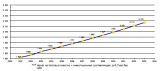 Рисунок 13– Тариф на тепловую энергию для потребителей ФГБУЗ МРЦ «Сергиевские минеральные воды» ФМБА России при реализации строительства источников тепловой энергии и тепловых сетей с.п. СерноводскГлава 13. Индикаторы развития систем теплоснабжения с.п. СерноводскИндикаторы развития систем теплоснабжения с.п. Серноводскпредставлены в таблице 51.Талица 51 - Индикаторы развития систем теплоснабжения с.п. СерноводскГлава 14. Ценовые (тарифные) последствия.В соответствии с Постановлением Правительства РФ от 22 Февраля 2012 г. № 154 «О требованиях к схемам теплоснабжения, порядку их разработки и утверждения» был рассчитан средневзвешенный тариф на тепловую энергию для с.п. Серноводск.Таблица 52 - Влияние инвестиционной составляющей на тариф на теплоснабжение в регулируемом периоде 2022-2033 гг.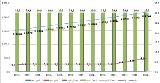 Рисунок 14-Влияние инвестиционной составляющей на тариф на теплоснабжение в регулируемом периоде 2022-2033 гг.Глава 15. Реестр единых теплоснабжающих организаций.15.1Реестр систем теплоснабжения, содержащий перечень теплоснабжающих организаций, действующих в каждой системе теплоснабжения, расположенных в границах сельского поселения Серноводск.Реестр систем теплоснабжения, содержащий перечень теплоснабжающих организаций представлен в таблице 53.Талица	53 – Реестр систем теплоснабжения, содержащий перечень теплоснабжающих организаций15.2Реестр единых теплоснабжающих организаций, содержащий перечень систем теплоснабжения, входящих в состав единой теплоснабжающей организации.Реестр единых теплоснабжающих организаций, содержащий перечень систем теплоснабжения, представлен в таблице 52.Талица 54 - Реестр единых теплоснабжающих организаций, содержащий перечень систем теплоснабжения.15.3Основания, в том числе критерии, в соответствии с которыми теплоснабжающая организация определена единой теплоснабжающей организацией.В соответствии со статьей 4 (пункт 2) Федерального закона от 27 июля 2010 г. № 190-ФЗ «О теплоснабжении» Правительство Российской Федерации сформировало Правила организации теплоснабжения, утвержденные Постановлением от 8 августа 2012 г. № 808, предписывающие выбор единых теплоснабжающих организаций.15.4Заявки теплоснабжающих организаций, поданные в рамках разработки проекта схемы теплоснабжения (при их наличии), на присвоение статуса единой теплоснабжающей организации.Статус единой теплоснабжающей организации присваивается теплоснабжающей и (или) теплосетевой организации решением органа местного самоуправления при утверждении или актуализации схемы теплоснабжения поселения.В проекте схемы теплоснабжения были представлены показатели, характеризующие существующую систему теплоснабжения на территории сельского поселения Серноводск.Статья 2 пункт 7 Правил организации теплоснабжения устанавливает критерии определения единой теплоснабжающей организации:•владение на праве собственности или ином законном основании источниками тепловой энергии с наибольшей совокупной установленной тепловой мощностью в границах зоны деятельности единой теплоснабжающей организации или тепловыми сетями, к которым непосредственно подключены источники тепловой энергии с наибольшей совокупной установленной тепловой мощностью в границах зоны деятельности единой теплоснабжающей организации;•размер уставного (складочного) капитала хозяйственного товарищества или общества, уставного фонда унитарного предприятия должен быть не менее, остаточной балансовой стоимости источников тепла и тепловых сетей, которыми указанная организация владеет на праве собственности или ином законом основании в границах зоны деятельности единой теплоснабжающей организации. Размер уставного капитала и остаточная балансовая стоимость имущества определяются по данным бухгалтерской отчетности на последнюю отчетную дату перед подачей заявки на присвоение статуса единой теплоснабжающей организации;•способность в лучшей мере обеспечить надежность теплоснабжения в соответствующей системе теплоснабжения.ФГБУЗ МРЦ «Сергиевские минеральные воды» ФМБА России осуществляет деятельность по производству и передаче тепловой энергии в п. Серноводск. В хозяйственном ведении организации находится одна котельная, действующие на территории c. Серноводск. Организация имеет необходимый персонал и техническое оснащение для осуществления эксплуатации и проведения ремонтных работ объектов производства и передачи тепловой энергии.На основании критериев определения единой теплоснабжающей организации, установленных в правилах организации теплоснабжения, утвержденных Правительством Российской Федерации, предлагается определить единой теплоснабжающей организацией сельского поселения Серноводск ФГБУЗ МРЦ «Сергиевские минеральные воды» ФМБА России.15.5 Описание границ зон деятельности единой теплоснабжающей организации.Зона действия ФГБУЗ МРЦ «Сергиевские минеральные воды» ФМБА России распространяется на территорию с.п. Серноводск. Глава 16. Реестр проектов схемы теплоснабжения.16.1 Перечень мероприятий по строительству, реконструкции или техническому перевооружению источников тепловой энергии.До конца расчетного периода запланированы мероприятия по строительству новых источников тепловой энергии (БМК №1, БМК №2, БМК №3, БМК №4, БМК №5, БМК №6 БМК №7).16.2Перечень мероприятий по строительству реконструкции и техническому перевооружению тепловых сетей и сооружений на них.До конца расчетного периода запланированы мероприятия по строительству новых трубопроводов с пенополиуретановой изоляцией для существующих источников тепловой энергии и котельных блочно-модульного типа.16.3Перечень мероприятий, обеспечивающих переход от открытых систем теплоснабжения (горячего водоснабжения) на закрытые системы горячего водоснабжения.В с.п. Серноводск горячее водоснабжение осуществляется от индивидуальных источников.Глава 17. Замечания и предложения к проекту схемы теплоснабжения.17.1Перечень всех замечаний и предложений, поступивших при разработке, утверждении и актуализации схемы теплоснабжения.При разработке, утверждении и актуализации схемы теплоснабжения особые замечания и предложения не поступили.17.2Ответы разработчиков проекта схемы теплоснабжения на замечания и предложения.При разработке, утверждении и актуализации схемы теплоснабжения особые замечания и предложения не поступили.17.3Перечень учтенных замечаний и предложений, а также реестр изменений, внесенных в разделы схемы теплоснабжения и главы обосновывающих материалов к схеме теплоснабжения.Перечень учтенных замечаний и изменений, внесенных в разделы схемы теплоснабжения представлены в главе 18. Глава 18. Сводный том изменений, выполненных в схеме теплоснабжения.Сводный том изменений, выполненных в схеме теплоснабжения представлен в таблице 55.Таблица 55 – Сводный том изменений, выполненных в схеме теплоснабженияПРИЛОЖЕНИЕ 1ПРАЙС-ЛИСТЫ, ИСПОЛЬЗУЕМЫЕ ДЛЯ РАСЧЕТА ИНВЕСТИЦИЙ В СТРОИТЕЛЬСТВО, РЕКОНСТРУКЦИЮ И ТЕХНИЧЕСКОЕ ПЕРЕВООРУЖЕНИЕ ИСТОЧНИКОВ ТЕПЛОВОЙ ЭНЕРГИИЗакрытое Акционерное Общество “Котлостройсервис” Адрес: г. Самара, ул. Мичурина 52, офис 328 Телефон/факс: +7 (846) 302-14-11 - отдел продаж e-mail: kotelsamara2010@yandex.ruhttp://kotelsamara.ruДата: 1.01.2022 г.Прайс-лист на блочно - модульные газовые котельные с котлами MICRO New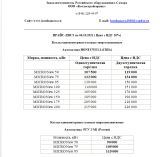 Закрытое Акционерное Общество “Котлостройсервис” Адрес: г. Самара, ул. Мичурина 52, офис 328 Телефон/факс: +7 (846) 302-14-11 - отдел продаж e-mail: kotelsamara2010@yandex.ruhttp://kotelsamara.ru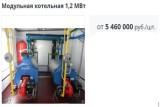 ПРИЛОЖЕНИЕ 2ПРАЙС-ЛИСТЫ, ИСПОЛЬЗУЕМЫЕ ДЛЯ РАСЧЕТА ИНВЕСТИЦИЙ В СТРОИТЕЛЬСТВО, РЕКОНСТРУКЦИЮ И ТЕХНИЧЕСКОЕ ПЕРЕВООРУЖЕНИЕ ТЕПЛОВЫХ СЕТЕЙАдминистрациямуниципального района СергиевскийСамарской областиПОСТАНОВЛЕНИЕ«10» октября 2022г.                                                                                                                                                                                                   №1149Об утверждении  актуализированной схемы теплоснабжения сельского поселения Воротнее муниципального района Сергиевский на 2022-2033 годыВ соответствии с Федеральным законом от 06.10.2003 года № 131-ФЗ «Об общих принципах организации местного самоуправления в Российской Федерации», Федеральным законом от 27.07.2010 года № 190-ФЗ «О теплоснабжении», постановлением Правительства Российской Федерации от 22.02.2012 г. №154 «О требованиях к схемам теплоснабжения, порядку их разработки и утверждения», Уставом муниципального района Сергиевский Самарской области, с учетом поступившего заключения о результатах публичных слушаний в сельском поселении  Воротнее муниципального района Сергиевский Самарской области по обсуждению проекта актуализированной схемы теплоснабжения сельского поселения Воротнее муниципального района Сергиевский, администрация муниципального района СергиевскийПОСТАНОВЛЯЕТ:1. Утвердить актуализированную схему теплоснабжения сельского поселения Воротнее муниципального района Сергиевский на 2022-2033 годы согласно приложению к настоящему постановлению.  2. Опубликовать настоящее постановление в газете «Сергиевский вестник» и разместить на официальном сайте Администрации муниципального района Сергиевский в информационно-телекоммуникационной сети «Интернет» - http://www.sergievsk.ru.3. Настоящее постановление вступает в силу со дня его официального опубликования4.  Контроль за исполнением настоящего постановления оставляю за собой.Глава муниципального района СергиевскийА. И. ЕкамасовПриложениек постановлению администрации  муниципального района Сергиевский  Самарской областиот 10.10.2022 № 1149СХЕМА ТЕПЛОСНАБЖЕНИЯ СЕЛЬСКОГО ПОСЕЛЕНИЯ ВОРОТНЕЕ МУНИЦИПАЛЬНОГО РАЙОНА СЕРГИЕВСКИЙ САМАРСКОЙ ОБЛАСТИ НА ПЕРИОД 2022 - 2033 ГГ.2022 г.СодержаниеВведение	6Раздел 1. Показатели существующего и перспективного спроса на тепловую энергию (мощность) и теплоноситель в установленных границах территории сельского поселения	22Раздел 2. Существующие и перспективные балансы тепловой мощности источников тепловой энергии и тепловой нагрузки потребителей40Раздел 3. Существующие и перспективные балансы теплоносителя	51Раздел 4. Основные положение мастер-плана развития систем теплоснабжения с. п. Воротнее	52Раздел 5. Предложения по строительству, реконструкции и техническому перевооружению источников тепловой энергии	53Раздел 6. Предложения по строительству и реконструкции тепловых сетей	58Раздел 7. Предложения по переводу открытых систем теплоснабжения (горячего водоснабжения) в закрытые системы горячего водоснабжения	61Раздел 8. Перспективные топливные балансы	62Раздел 9. Инвестиции в строительство, реконструкцию и техническое перевооружение	63Раздел 10. Решение об определении единой теплоснабжающей организации        68Раздел 11. Решения о распределении тепловой нагрузки между источниками тепловой энергии	71Раздел 12. Решение по бесхозяйным тепловым сетям	72Раздел 13. Синхронизация Схемы теплоснабжения со Схемой газоснабжения и газификации субъекта Российской Федерации и (или) поселения, Схемой и Программой развития электроэнергетики, а также со Схемой водоснабжения и водоотведения	73Раздел 14. Индикаторы, развития систем теплоснабжения с. п. Воротнее	81Раздел 15. Ценовые (тарифные) последствия	83ОБОЗНАЧЕНИЯ И СОКРАЩЕНИЯс. п. Воротнее – сельское поселение Воротнеес. – селоп. – поселокд. – деревняООО «Сервисная коммунальная компания» – Общество с ограниченной ответственностью «Сервисная коммунальная компания».АГК – автономная газовая котельнаяПВ – промышленная (техническая) вода. ППР – планово-предупредительный ремонт. ППУ – пенополиуретан.СО – система отопления.ТС – тепловая сеть.ТСО – теплоснабжающая организация.ТЭР – топливно-энергетические ресурсы.УУТЭ – узел учета тепловой энергии.ХВП – химводоподготовка.ЭР – энергетический ресурс.ЭСМ – энергосберегающие мероприятия. РНИ – режимно-наладочные испытания. ТМ – тепловая мощность.УТМ – установленная тепловая мощность. РТМ – располагаемая тепловая мощность. МК - модульная котельнаяЦель работы – разработка схемы теплоснабжения  с. п. Воротнее, в том числе: подробный анализ существующего состояния системы теплоснабжения сельского поселения, ее оптимизация и планирование.Схема теплоснабжения сельского поселения разрабатывается с целью обеспечения надежного и качественного теплоснабжения потребителей при минимально возможном негативном воздействии на окружающую среду с учетом прогноза градостроительного развития до 2033 года. Схема теплоснабжения должна определить стратегию и единую политику перспективного развития систем теплоснабжения сельского поселения.Нормативные документы•Федеральный закон от 27.07.2010 № 190-ФЗ «О теплоснабжении»;•Постановление Правительства Российской Федерации от 22.02.2012 №154 «О требованиях к схемам теплоснабжения, порядку их разработки и утверждения» с изменениями и дополнениями от: 07.10.2014; 23.03.2016; 12.06.2016; 03.04.2018; 16.03.2019;•Постановление Правительства РФ от 08.08.2012 № 808 «Об организации теплоснабжения в Российской Федерации и о внесении изменений в некоторые акты Правительства Российской Федерации» (вместе с «Правилами организации теплоснабжения в Российской Федерации»);•Градостроительный кодекс Российской Федерации;•Федеральный закон от 23.11.2009 № 261-ФЗ «Об энергосбережении и о повышении энергетической эффективности, и о внесении изменений в отдельные законодательные акты Российской Федерации»;•Инструкция по организации в Минэнерго России работы по расчету и обоснованию нормативов технологических потерь при передаче тепловой энергии, утвержденная Приказом от 30.12.2008 № 325;•Инструкция по организации в Минэнерго России работы по расчету и обоснованию нормативов расхода топлива на отпущенную электрическую и тепловую энергию от тепловых электрических станций и котельных, утвержденная Приказом от 30.12.2008 № 323;•Постановление Правительства РФ от 22.010.2012 № 1075 «О ценообразовании в сфере теплоснабжения»;•Методика расчета радиуса эффективного теплоснабжения;•СП 131.13330.2020 «Строительная климатология» (дата введения 25.06.2021);•СП 50.13330.2012 «Тепловая защита зданий»;•СП 89.13330.2016 «Котельные установки» (дата введения 17.06.2017);•СП 41-104-2000 «Проектирование автономных источников теплоснабжения»;•СП 124.13330.2012 «Тепловые сети» (дата введения 01.01.2013);•СП 41-101-95 «Проектирование тепловых пунктов»;•СП 60.13330.2016 «Отопление, вентиляция и кондиционирование».Исходные данныеИсходными данными для разработки схемы теплоснабжения являются сведения:-Генеральный план с. п. Воротнее с изменениями, внесенными в 2019 году;-Положение о территориальном планировании с изменениями, внесенными в 2019 году;-данные, предоставленные организацией ООО «Сервисная коммунальная компания»;-ПКР коммунальной инфраструктуры сельского поселения Воротнее муниципального района Сергиевский на 2017-2026 гг., утвержденная Решением Собрания Представителей с. п. Воротнее 19.09.2019 № 27.ВведениеСельское поселение Воротнее расположено в южной части муниципального района Сергиевский Самарской области.В состав ельского поселения Воротнее муниципального района Сергиевский Самарской области входят пять населенных пунктов:1.село Воротнее -административный центр;2.село Елховка;3.аул Краснорыльский;4.- поселок Красные Дубки;5.- поселок Лагода.Сельское поселение Воротнее граничит с сельскими поселениями Сергиевского муниципального района:-на западе с с. п. Черновка,-на севере с с. п. Верхняя Орлянка;-на северо-востоке с с. п. Калиновка;-на востоке с с. п. Захаркино.Участки границы сельского поселения Воротнее в южной части совпадают с границей муниципального района Сергиевский и граничат:-на юге с Кинель-Черкасским м. р.Общая площадь земель сельского поселения в установленных границах составляет 20024,8 га.Численность населения с. п. Воротнее, по итогам последней переписи населения, составляет на 01.01.2021 – 1 120 человек.Границы сельского поселения Воротнее на территории Сергиевского района представлены на рисунке № 1.Границы населенных пунктов в составе сельского поселения Воротнее представлены на рисунке № 2.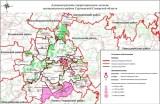 Рис. № 1- Границы сельского поселения Воротнее на территории Сергиевского района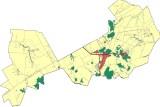 Рис. № 2 - Границы населенных пунктов в составе сельского поселения ВоротнееКлиматСельское поселение Воротнее расположено в умеренно-континентальном климатическом поясе, с холодной малоснежной зимой, короткой весной и осенью и жарким сухим летом. Минимальная температура воздуха зимнего периода достигает – 480С. Продолжительность безморозного периода составляет в среднем 133 дня. Устойчивое промерзание почвы наблюдается в конце ноября начале декабря. Средняя глубина промерзания почвы составляет 79 см, наибольшая – 152 см, наименьшая – 69 см.По количеству выпадающих осадков поселение относится к зоне умеренного увлажнения. Среднегодовое количество осадков составляет 480 мм/год. В теплый период года осадков выпадает больше, чем в холодный.Появление устойчивого снежного покрова наблюдается в среднем в третьей декаде ноября. Наибольшая толщина снежного покрова достигает 40 см. Снег лежит до середины апреля.Преобладающими ветрами в зимний период являются южные и юго- западные, в летний - северные, северо-восточные и северо-западные.Максимальная температура воздуха летнего периода достигает +400С.Характерной особенностью климата является быстрое нарастание температуры воздуха весной. Наиболее теплый месяц в году июль.Рельеф и геоморфологияВ геоморфологическом отношении рассматриваемая территория относится к провинции Высокого Заволжья, характерной особенностью которой является изрезанность долинами рек.В речных долинах распространены аккумулятивные и эрозионные террасы. Последние развиты в тех местах, где реки пересекают тектонические поднятия. В отличие от аккумулятивных, эрозионные террасы сложены коренными породами.Сергиевский район отличается разнообразием рельефа. В формировании современного рельефа принимали участие многочисленные факторы. К ним относятся тектонические движения земной коры, неоднократные отступления и наступления морских вод, а также эрозионные процессы. Пониженные участки рельефа в паводковый период затапливаются.Для всей территории района, сложенной пермскими и карбонатными породами, характерно развитие карстовых форм рельефа. Но особенно энергично карст развивается в местах распространения гипса и гипсоносной толщи. Широкое развитие карстовых воронок особенно характерно для южных, юго-восточных и юго-западных склонов Сергиевской и Якушкинской возвышенностей. Карстовые воронки встречаются группами и в одиночку. По своему размеру они бывают большие и малые, глубокие и мелкие. Почти все воронки, расположенные на склонах возвышенностей, сухие. Воронки, вытянутые в цепочку, часто дают начало образованию оврагов.Карст в районе различен как по возрасту, так и по форме. Более древний карст приурочен к абсолютным отметкам выше 150-160 м и развит в прослоях гипса и доломита верхнеказанского подъяруса верхней перми. Современный карст приурочен к отметкам ниже 150 м и развит в гипсах и ангидритах с прослоями доломитов.По своей морфологии эти два карста резко различны. Склоны воронок древнего карста пологие, заросшие. Размеры их различные, диаметр (по верху) достигает 50-60 м. Воронки современного карста асимметричные, с крутыми, порой отвесными склонами, в которых обнажаются гипсы и доломиты. Эти воронки образуют большие группы, расположенные по склонам возвышенностей. Диаметр их по верху от 3 до 20 м, глубина - от 1,5 до 15-20 м. Цепи воронок, как одного, так и другого карста, указывают направления движения инфильтрационных вод.Карстовые воронки развиты также в поймах и руслах рек, где часто можно наблюдать провалы и западины, которые способствуют образованию озер различных размеров и глубины. Примером таких озер могут служить озеро Тепловка в пойме реки Сок, воронки округлой формы сечением 3-8 м в пойме реки Сургут (глубиной 5-8 м), а в долине реки Шунгут воронкой провального типа является озеро Голубое, глубина которого достигает 21 м. Карст в районе курорта Сергиевска часто обнаруживается и в скважинах, что подтверждалось провалами бурового инструмента на различных глубинах.Верхнепермские отложения представлены осадочными породами казанского и татарского ярусов. Породы казанского яруса – это в основном песчаники, алевролиты, доломиты с прослоями известняков, реже глин. Выше по разделу преобладают доломиты, известняки и мергели. В породах встречаются прослои и линзы гипсов.Отложения татарского яруса представлены в основном песчано-глинистыми породами. Выше по разделу преобладают глины. Среди прослоев глин залегают нефтеносные горизонты.Четвертичные отложения представлены среднеплейстоценовыми, верхнеплейстоценовыми и голоценовыми осадками. Области развития плейстоценовых осадков приурочены к речным долинам и представлены суглинками с прослоями песков, глин, мелкого щебня и гравия. Отложения голоценового возраста представлены аллювием современных пойм и русел рек и ручьев, делювием склонов, пролювием балок и оврагов, озерными и болотными образованиями. Аллювиальные отложения состоят из суглинистого материала, содержащего линзы плохо отсортированных песков и большого количества щебня и гальки. Делювиальные отложения представлены желто-бурыми, красно-бурыми и коричнево-бурыми суглинками, иногда содержащими щебень карбонатных пород.Болотные образования наблюдаются в пределах надпойменных террас рек. Отложения представлены торфами, реже илистыми суглинками, содержащими большое количество растительных остатков. Озерные отложения развиты в пределах природных и искусственных водоемов (старицы, пруды, карстовые озера) и представлены илами и сапропелями, содержащими редкие растительные остатки.Гидрогеологические условияВ гидрогеологическом отношении рассматриваемая территория относится к Волго-Камскому артезианскому бассейну, представляющим собой часть Волго- Русского артезианского бассейна. Основными объектами гидрографии являются реки: Сок, Сургут, Липовка.Подземные воды приурочены к породам четвертичного, неоногенового, пермского, каменноугольного и девонского возраста.Ресурсы пресных подземных вод, рекомендуемых для использования и непосредственно используемых в целях хозяйственно- питьевого водоснабжения населения, включают:-Водоносный комплекс кутулукских отложений верхнетатарского подъяруса верхней перми. Широкое распространение вод кутулукской свиты, их неглубокое залегание и хорошее качество дает возможность использовать их для водоснабжения, и они могут быть рекомендованы для организации водоснабжения крупных сельскохозяйственных и промышленных объектов, путем сооружения водозаборов из буровых скважин.-Водоносный комплекс малокинельских отложений верхнетатарского подъяруса верхней перми. В настоящее время подземные воды свиты на площадях неглубокого залегания и широко используются для водоснабжения сельскохозяйственных объектов с помощью буровых скважин.В Сергиевском районе выделено 8 водоносных горизонтовОпасные природные процессыВ границах проектирования заметно выражены современные геологические процессы: водная и ветровая эрозия.Эрозионные процессы получают развитие на территориях, лишенных лесонасаждений, сильно распаханных или имеющих крутые склоны.Процессам водной эрозии в наибольшей степени подвержены склоны речных долин, оврагов, балок, ложбин стока. При этом преобладает процесс делювиального смыва. В результате делювиального смыва уничтожается верхний наиболее плодородный слой почвы.Интенсивность делювиального смыва зависит от следующих факторов:крутизны и длины склона;состава слагающих пород;режима атмосферных осадков;интенсивности весеннего снеготаяния;характера растительного покрова (наличие или отсутствие дернины на склоне).Делювиальный смыв интенсивно протекает на пашнях даже при очень малых углах наклона (2-3º). Определяющим фактором в развитии данного процесса является высота рельефа: чем больше высота рельефа, тем больше глубина его вертикального расчленения. Основные деструктивные процессы в почвах связаны в первую очередь именно с проявлением водной эрозии.Сильные ветра в засушливое время года в сочетании с вышеперечисленными особенностями рельефа, геологического строения и недостаточным количеством защитных древесно-кустарниковых насаждений определяют развитие процессов ветровой эрозии.Овражная эрозия распространена в нижних частях пологих склонов, где проявляются плащи делювия, и в пределах междуречий. Наиболее подвижной частью оврагов являются его вершины, которые в результате регрессивной эрозии могут выйти за пределы склонов, на которых они возникли, и продвинуться далеко в пределы междуречий. Основными факторами, способствующими развитию оврагов, являются литологические особенности коренных пород (выщелачивание карбонатных пород) и особенности рельефа проектируемой территории. Возрастающая антропогенная нагрузка (вырубка леса, распашка земель и прочее) способствует увеличению площади эродированных земель.Овражные эрозионные формы рельефа, постепенно углубляясь, могут достигнуть уровня грунтовых вод, которые дадут начало формированию новой реки.Гидрографическая сетьГидрографическая сеть территории с. п. Воротнее представлена реками Козловка, являющейся естественной границей между Сергиевским и Кинель- Черкасским районами (также по территории поселения протекает ее приток – ручей Елховский); Черновка, протекающая в юго-западной части поселения и являющаяся естественной границей между Сергиевским и Кинель-Черкасским районами; Вязовка, истоки которой располагаются в северо-западной части территории поселения.Кроме того, по территории поселения протекает разветвленная сеть эпизодических водотоков в оврагах Игонькин, Богатырь, Елховый, Дальняя Паника, Березка, Ивощный, Косой.Планировочная структура населённых пунктовСело Воротнее - административный центр поселения, расположено в центральной части поселения, через него проходит региональная автомобильная дорога «Урал»-Воротнее-Красные Дубки». Жилая застройка расположена по южную и северную стороны от автодороги. С южной стороны село Воротнее имеет общую границу с селом Лагода.Производственные площадки расположены в с. Воротнее с северной стороны от автодороги «Урал»-Воротнее-Красные Дубки», вдоль автодороги «Воротнее – Калиновый Ключ».Село Красные Дубки расположено в восточной части поселения.Населённые пункты сельского поселения село Воротнее, посёлок Лагода и посёлок Красные Дубки имеют низкую плотность застройки, в основном индивидуальными жилыми домами с приусадебными участками. В селе Воротнее в центральной части есть кварталы застроенные многоквартирными малоэтажными (до 3х этажей) жилыми домами.Аул Краснорыльский расположен в западной части поселения на расстоянии по прямой около 12,5 км и связан с центром поселения грунтовыми дорогами.На территории села Елховка население отсутствует. Село расположено на расстоянии около 7 км от с. Воротнее и 3,5 км от п. Красные дубки, связано с посёлком грунтовыми дорогами.Объекты общественного-делового назначения сосредоточены в административном центре поселения селе Воротнее.В селе Воротнее расположен социальный объект регионально значения Самарской области ГУСО «Сергиевский пансионат для детей инвалидов».На территории поселения есть разрабатываемые месторождения нефти и связанная с ними инфраструктура, объекты которой расположены в разных частях поселения.Функциональное зонированиеВ соответствии с Земельным кодексом РФ № 136-ФЗ от 25.10.2001, статьей 85, в состав земель населенных пунктов сельского поселения могут входить земельные участки, отнесенные к следующим территориальным зонам:•жилая зона;•общественно-деловая зона;•производственная зона;•зона инженерной и транспортной инфраструктуры;•рекреационная зона;•зона сельскохозяйственного использования;•зона специального назначения;•иные территориальные зоны.В соответствии с пунктом 4.8 СП 42.13330.2011 (СНиП 2.07.01-89*), территория поселения разделена на основные функциональные зоны, с учетом видов их преимущественного функционального использования:•жилые зоны - для размещения жилых домов малой, средней и многоэтажной жилой застройки, а также индивидуальных жилых домов с приусадебными участками;•общественно-деловая зона - для размещения объектов культуры, здравоохранения, образовательных учреждений, торговли, культовых зданий и иных объектов, связанных с обеспечением жизнедеятельности граждан;•зона производственного использования, предназначенная для размещения промышленных, коммунально-складских объектов, а также для установления санитарно-защитных зон таких объектов;•зона инженерной и транспортной инфраструктуры, предназначенная для размещения объектов инженерной и транспортной инфраструктуры;•зона рекреационного назначения - для организации мест отдыха населения, включающая парки, лесопарки, пляжи, территории для занятий физической культурой и спортом;•зона сельскохозяйственного использования, включающая территории сельскохозяйственных угодий и объекты сельскохозяйственного назначения;•зона специального назначения, включающая территории кладбища, мемориальные парки, а также территории, подлежащие рекультивации (свалки, закрытые карьеры), объекты обращения с отходами.Функциональные зоны – зоны, для которых определены границы и функциональное назначение.Баланс земель различных категорий в границах сельского поселения Воротнее представлен в таблице № 1.Таблица № 1 - Баланс земель различных категорий в границах сельского поселения ВоротнееЖилая зонаЖилые зоны предназначены для размещения жилой застройки разных типов, а также отдельно стоящих, встроенных или пристроенных объектов социального и культурно-бытового обслуживания населения, культовых зданий, стоянок автомобильного транспорта, промышленных, коммунальных и складских объектов, для которых не требуется установление санитарно- защитных зон и деятельность которых не оказывает вредное воздействие на окружающую среду.В населенных пунктах поселения Воротнее преобладают малоэтажные индивидуальные жилые дома с приусадебными участками и блокированные двухквартирные дома с приусадебными участками. В селе Воротнее есть участки застройки двухэтажными многоквартирными жилыми домами, состояние которых требует капитального ремонта, в ряде случаев дома подлежат сносу и замене на жилые дома.Данные о существующем жилищном фонде представлены в таблице № 2.Характеристика жилищного фонда с. п. Воротнее по этажности представлена в таблице № 3.Таблица № 2 - Данные о существующем жилищном фондеТаблица № 3 - Характеристика жилищного фонда с. п. Воротнее по этажностиОбщественно-деловая зонаОбщественно-деловая зона предназначена для размещения объектов здравоохранения, культуры, торговли, общественного питания, бытового обслуживания, коммерческой деятельности, а также образовательных учреждений образования, административных учреждений, культовых зданий и иных строений и сооружений, стоянок автомобильного транспорта, центров деловой финансовой, общественной активности.Образовательный центр ГБОУ СОШ с. Воротнее обслуживает не только жителей сельского поселения Воротнее но и соседние поселения, общее количество обслуживаемого населения 2151 чел., у школы действует филиал в с. Верхняя Орлянка.Мощность объектов образования, библиотечные фонды превышают требуемые показатели.Мощность объектов торговли и общественного питания соответствует, требуемым параметрам.Размеры спортивного и клубного залов, количество посещений в смену офиса врача общей практики составляют половину требуемых величин.Предприятия бытового и коммунального обслуживания отсутствуют.Существующие социально значимые объекты, расположенные в границах сельского поселения, представлены в таблице № 4.Таблица № 4 - Существующие социально значимые объекты, расположенные в границах сельского поселения ВоротнееРаздел 1. Показатели существующего и перспективного спроса на тепловую энергию (мощность) и теплоноситель в установленных границах территории сельского поселения.Раздел 1.1 Площадь строительных фондов и приросты площади строительных фондов по расчетным элементам территориального деления.Согласно Градостроительному кодексу, основным документом, определяющим территориальное развитие сельского поселения Воротнее, является его Генеральный план.Положение о территориальном планировании, с внесенными изменениями в 2019 году, разработано на территории населенных пунктов с. п. Воротнее в границах черты проектирования на период до 2033 года.Перспективные площадки под развитие сельского поселения Воротнее определялись с учётом природных и техногенных факторов, сдерживающих развитие территории, а также с соблюдением санитарно-гигиенических условий проживания населения.При разработке архитектурно-планировочной организации территории с. п. Воротнее была учтена существующая планировочная структура, заложенная в «Генеральном плане сельского поселения Воротнее» с изменениями, утвержденными в 2019 году, а также проектные предложения по развитию поселения, предусмотренные в СТП Самарской области.Развитие жилой зоныВ результате анализа современного использования территории, можно сделать следующие выводы о территориальном развитии поселения.Для развития села Воротнее имеется свободные участки внутри существующих границ населённого пункта под жилую застройку к западу от улицы Специалистов, а также к северу от автодороги «Урал»-Воротнее-Красные Дубки, в селе Лагода в продолжении ул. Лагода в южной части, в селе Лагода в юго-восточной части. Резерв не значительный. Генеральным планом предлагаются семь площадок за границами населённого пункта для развития жилой зоны. Площадка № 1 к западу от села Воротнее, Площадка № 2 к северу от села Воротнее, Площадка № 3 к между ул. Молодежная, Парковая и Почтовая в селе Воротнее. Планируется строительство малоэтажных (до трёх этажей включительно) многоквартирных жилых домов массового типа.Площадка № 4 расположена к югу от села Лагода и Площадка № 5 к западу от села Лагода. Планируется застройки индивидуальными жилыми домами с размером приусадебного участка около 0,15 га.Развитие села Красные Дубки также планируется в существующих границах населённого пункта, на Площадке № 6, в продолжении ул. Гагарина и Площадке № 7, в продолжении ул. Молодежная. Планируется застройки индивидуальными жилыми домами с размером приусадебного участка около 0,15 га.Перспективные площадки определялись с учётом природных и техногенных факторов, а также с соблюдением санитарно-гигиенических условий проживания населения.Предельные размеры земельных участков в сельском поселении Воротнее утверждены «Решением Собрания Представителей муниципального района Сергиевский Самарской области»: для личного подсобного хозяйства (2000 - 10000 м2) и индивидуального жилищного строительства (1000 – 1500 м2).Так как в сельской малоэтажной, в том числе индивидуальной жилой застройке, расчётные показатели жилищной обеспеченности не нормируются, для расчёта общей площади проектируемого жилищного фонда условно принята общая площадь индивидуального жилого дома на одну семью 150 м2.В границах с. п. Воротнее, согласно генплану, планируется застройка малоэтажными, усадебными, индивидуальными жилыми домами массового типа по уровню комфорта (30 м2 жил. пл./чел.). Размер семьи принят 3 человека.Планируемые объекты жилищного фондаХарактеристика планируемых объектов жилищного фонда с. п. Воротнее представлена в таблице № 5.Таблица № 5 – Характеристика планируемых объектов жилищного фонда с. п. Воротнее до 2033 г.* Для расчёта принят размер жилой секции (один подъезд) 15м х 18м = 270 м2, при норме 30 м2/чел на одном этаже может проживать 9 человек. Ориентировочный состав квартир: 1-комнатная – 2 человека, 2-комнатная – 3 человека, 3-комнатная – 4 человека, всего 9 человек на этаже. В одной трёхэтажной секции будет размещено 9 квартир и 27 человек. (27 х 4 = 108 чел. = 4 секции)Общая площадь жилого фонда планируемой индивидуальной жилой застройки, с учётом существующего 32,77 тыс. м2., увеличится до 2033 года на 48,6 тыс. м2 составит на расчетный срок – 81,37 тыс. м2.Численность населения на расчетный срок строительства с учётом базового значения по Генплану (1182 чел.) и проектируемого (1082 чел.) составит 2264 человека.Средняя обеспеченность жильем составит 35,9 м2/чел. Прирост численности населения с учетом перспективного строительстваЭтот вариант прогноза численности населения сельского поселения Воротнее, предложенный генпланом в качестве основного, рассчитан с учётом территориальных резервов в пределах сельского поселения и освоения новых территорий, которые могут быть использованы под жилищное строительство.На в существующей застройке и на резервных территориях в населенных пунктах сельского поселения Воротнее предполагается разместить 324 индивидуальных жилых дома и многоквартирные дома до 3-х этажей.Принятый ранее средний размер домохозяйства в Самарской области составлял 2,7 человека. С учётом эффективности мероприятий по демографическому развитию Самарской области, а также с улучшением демографической ситуации в сельском поселении Воротнее, снижением коэффициента смертности и стабильно положительным сальдо миграции, средний размер домохозяйства в перспективе может увеличиться до 3 человек.Исходя из этого в сельском поселении Воротнее на участках, отведенных под жилищное строительство, при полном их освоении к концу расчетного периода развития будет проживать ориентировочно 1082 человека.В целом численность населения сельского поселения Воротнее к 2033 г. предположительно возрастет, согласно Генплану, до 2264 человек.Прогноз изменения численности населения сельского поселения Воротнее до 2033 г. (ориентировочно) представлен в таблице № 6Таблица № 6 - Прогноз изменения численности населения до 2033 г.Прогноз численности населения сельского поселения Воротнее, с учётом освоения резервных территорий, представлен наглядно в диаграмме на рисунке № 3.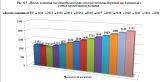 Прирост площади жилого фонда сельского поселения Воротнее представлен в таблице № 7.Таблица № 7 – Прирост площади жилого фонда с. п. ВоротнееРазвитие общественно-деловой зоныОбъекты социальной инфраструктуры перспективного строительства определены в соответствии со структурой и типологией общественных центров и объектов общественно деловой зоны для центров сельских поселений, а также с учётом увеличения населения сельского поселения до 2 264 человек.Развитие общественного центра будет происходить на существующей территории и на новых площадках, в соответствии с расчетом, с учетом перспективной численности населения и в соответствии с нормативными радиусами обслуживания объектов соцкультбыта и «Региональных нормативов градостроительного проектирования Самарской области». Зоны общественных центров предполагается развивать с учётом нормативных радиусов обслуживания и необходимой расчётной мощности объектов по очерёдности строительства.Указанные согласно ПТП и генплану характеристики планируемых для размещения объектов местного значения сельского поселения Воротнее (площадь, протяженность, количество мест и т.п.) являются ориентировочными и подлежат уточнению в документации по планировке территории и в проектной документации на соответствующие объекты.Генеральным планом предлагается размещение в сельском поселении Воротнее социально значимых объектов, для которых следует предусмотреть теплоснабжение, представленных в таблице № 8.Таблица № 8 - Перечень объектов перспективного строительстваНа территориях аула Краснорыльский и села Елховка перспективного развития до 2033 года, согласно генплану, не предусмотрено.Приросты строительных фондов под жилую зону, а также места расположения социально значимых объектов перспективного строительства (ориентировочно) и объектов, подлежащих реконструкции, на территории населенных пунктов сельского поселения Воротнее представлены на рисунках № 4, № 5.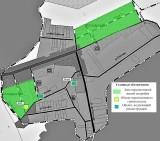 Рис. № 4 – Приросты строительных фондов, а также размещение объектов перспективного строительства и объектов, подлежащих реконструкции на территории поселка Красные Дубки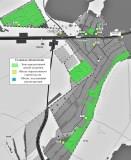 Рис. № 5 – Приросты строительных фондов, а также размещение объектов перспективного строительства и объектов, подлежащих реконструкции на территориях села Воротнее и поселка Лагода1.2Объемы потребления тепловой энергии (мощности), теплоносителя и приросты потребления тепловой энергии, теплоносителя.В селе Воротнее многоквартирные здания жилой застройки и общественно- деловой застройки подключены к централизованной и автономной системам теплоснабжения, которые состоят из котельных и тепловых сетей.Весь жилой индивидуальный фонд, не подключенный к централизованной системе теплоснабжения, обеспечивается теплом от собственных теплоисточников- котлов различной модификации, для нужд отопления и горячего водоснабжения.Значения потребляемой тепловой мощности при расчетных температурах наружного воздуха в с. п. Воротнее, представлены в таблице № 9.Таблица № 9 - Значения потребляемой тепловой мощности при расчетных температурах наружного воздуха в с. п. ВоротнееНа территории сельского поселения Воротнее действуют один централизованный источник теплоснабжения на балансе ООО «Сервисная коммунальная компания», расположенный в с. Воротнее – Центральная котельная по улице Почтовой-9. Котельная обеспечивают тепловой энергией здания: школы, детского сада, СДК, библиотеки, администрации поселка, отделения почты и сбербанка, а также семь двухэтажных жилых домов.Кроме того, в селе Воротнее действует одна автономная котельная модульного типа, обслуживающая один объект – ГУСО «Сергиевский пансионат для детей инвалидов» по улице Почтовой -22.В прочих населенных пунктах с. п. Воротнее централизованное теплоснабжение отсутствует, создание систем централизованного теплоснабжения в перспективе не планируется, согласно генплану.Подключение прогнозируемых строительных фондов к действующему теплоисточнику не предусмотрено, все новое строительство будет обеспечиваться теплом от проектируемых теплоисточников.Теплоснабжение перспективных объектов жилищного строительстваПерспективный удельный расход тепловой энергии на отопление индивидуальных жилых домов определен согласно ТСН 23-349-2003 СО«Энергетическая эффективность жилых и общественных зданий», для планируемых жилых домов площадью 200 м2 на перспективных площадках с. п. Воротнее принят равным 105 кДж/(м2*0С*сут.).Прирост площади жилого фонда на расчетный период в сельском поселении Воротнее, согласно генплану, 48,6 тыс. м2.Прирост тепловой энергии на отопление индивидуальных жилых домов до конца расчетного периода ориентировочно составит 9,72 Гкал/ч.Потребляемая тепловая мощность существующих и перспективных индивидуальных жилых домов сельского поселения Воротнее рассчитана по укрупненным показателям и представлена в таблице № 10.Таблица № 10 – Значения потребляемой тепловой мощности ИЖС с. п. Воротнее, Гкал/ч.Согласно Генеральному плану, перспективные объекты жилищного строительства будут обеспечиваться тепловой энергии от проектируемых индивидуальных источников тепловой энергии для каждого здания.В сводах правил прописаны критерии подключения потребителей к системам децентрализованного теплоснабжения:-пунктом 12.27 свода правил СП 42.133330.2011 «Градостроительство. Планировка и застройка городских и сельских поселений» теплоснабжение в районах многоквартирной жилой застройки малой этажности, а также одно- двухквартирной жилой застройки с приусадебными земельными участками допускается предусматривать от котельных на группу жилых и общественных зданий или от индивидуальных источников тепла при соблюдении технических регламентов, экологических, санитарно-гигиенических, а также противопожарных требований;-пунктом 6.5.1 свода правил СП 60.13330.2012 «Отопление, вентиляция и кондиционирование воздуха» системы поквартирного теплоснабжения применяются в многоквартирных жилых зданиях высотой до 28 м, а также в помещениях общественного назначения, встроенных в эти здания. При этом пунктом 6.5.2 в качестве источника теплоснабжения следует применять индивидуальные теплогенераторы полной заводской готовности на газообразном топливе с параметрами теплоносителя (температура, давление) не более 950С и 0,3 МПа соответственно.Индивидуальные теплогенераторы теплопроизводительностью до 50 кВт и меньше следует устанавливать:–в квартирах-кухнях, коридорах и нежилых помещениях;–во встроенных помещениях общественного назначения – в специальных помещениях без постоянного пребывания людей.Теплогенераторы теплопроизводительностью более 50 кВт следует размещать в отдельном помещении, при этом общая теплопроизводительность теплогенераторов в помещении не должно превышать 100 кВт:-пунктом 6.6.2 свода правил СП 60.13330.2012 «Отопление, вентиляция и кондиционирование воздуха» для индивидуального теплоснабжения зданий следует применять теплогенераторы полной заводской готовности на газообразном, жидком и твердом топливе общей теплопроизводительностью до 360 кВт с параметрами теплоносителя не более (температура, давление) 950С и 0,6 МПа соответственно. Теплогенераторы следует размещать в отдельном помещении на любом надземном этаже, а также в цокольном и подвальном этажах отапливаемого здания. При этом теплогенераторы на газообразном топливе теплопроизводительностью до 50 кВт следует устанавливать в соответствии с пунктом 6.5.2 настоящего свода правил.Теплоснабжение перспективных социально значимых объектовТеплоснабжение перспективных объектов социального и культурно- бытового назначения, планируемых к размещению на территории с. п. Воротнее предлагается осуществить от новых источников тепловой энергии – котельных блочно-модульного типа и от индивидуальных бытовых котлов. Тип и технические характеристики индивидуальных бытовых (газовых) котлов выбираются застройщиком индивидуально для каждого объекта на стадии рабочего проектирования.В связи с отсутствием в Генеральном плане тепловых нагрузок некоторых перспективных общественных зданий с. п. Воротнее для расчета планируемого потребления тепловой энергии приняты значения тепловых нагрузок аналогичных объектов из генеральных планов поселений Самарской области.Значения тепловой нагрузки перспективных и реконструируемых общественных зданий сельского поселения Воротнее представлены в таблице № 11.Таблица № 11 – Значения потребляемой тепловой мощности перспективных общественных зданий с. п. ВоротнееСогласно данным генплана (с внесенными изменениями в 2019 г.) сельского поселения Воротнее к 2033 году планируется построить десять социально значимых объектов, и реконструировать пять объектов.Прирост тепловой нагрузки до конца 2033 года составит 3,111 Гкал/час.Обеспечить тепловой энергией перспективные и реконструируемые социально значимые объекты предлагается от новых источников БМК - 1,982 Гкал/час и БГК - 0,158 Гкал/час, а также от существующего источника тепловой энергии - 0,971 Гкал/час.Реконструкция объектов: СДК на 200 мест по ул. Почтовой-5; школьного спортзала 144 м2 по ул. Специалистов-1; офиса ВОП на 40 посещений в смену по ул. Молодежной-2а, подключенных к Центральной котельной в селе Воротнее по ул. Почтовой-9, предусмотрено генпланом без увеличения мощностей объектов. Следовательно подключенная тепловая нагрузка Центральной котельной до конца 2033 года не изменится.Тепловая нагрузка Котельной пансионата в с. Воротнее по ул. Почтовой-22 предположительно увеличится до 2033 года на 0,971 Гкал/час в связи со строительством дополнительного жилого корпуса ГБУ Самарской области «Сергиевского пансионата для детей инвалидов (детский дом-интернат для умственно отсталых детей)» на 100 койко-мест в с. Воротнее по ул. Почтовой-22.Тепловая мощность и прирост тепловой нагрузки с. п. Воротнее в зонах действия систем теплоснабжения представлены в таблице № 12.Таблица № 12 – Тепловая мощность и прирост тепловой нагрузки с. п. в зонах действия систем теплоснабжения, Гкал/ч.1.3Потребление тепловой энергии объектами, расположенными в производственных зонах с учетом возможных изменений производственных зон и их перепрофилирования и приросты потребления тепловой энергии (мощности) производственными объектами с разделением по видам теплопотребления и по видам теплоносителя на каждом этапе и к окончанию планируемого периода.Приросты потребления ТЭ объектами, расположенными в производственных зонах с учетом возможных изменений производственных зон и их перепрофилирования в генплане с. п. Воротнее отсутствуют.Раздел 2. Существующие и перспективные балансы тепловой мощности источников тепловой энергии и тепловой нагрузки потребителей.2.1Радиус эффективного теплоснабжения.В соответствии с федеральным законом «О теплоснабжении» радиусом эффективного теплоснабжения называется максимальное расстояние от теплопотребляющей установки до ближайшего источника тепловой энергии в системе теплоснабжения, при превышении которого подключение теплопотребляющей установки к данной системе теплоснабжения нецелесообразно по причине увеличения совокупных расходов в системе теплоснабжения.Расчет радиуса эффективного теплоснабжения, применяемого в качестве характерного параметра эффективности теплоснабжения, позволяет определить границы действия централизованного теплоснабжения по целевой функции минимума себестоимости, полезно отпущенной тепловой энергии. Экономически целесообразный радиус теплоснабжения должен формировать решения о реконструкции действующей системы теплоснабжения в направлении централизации или децентрализации локальных зон теплоснабжения и принципы организации вновь создаваемой системы теплоснабжения.Для централизованной котельной с. п. Воротнее, расширение зон действия которой, согласно Генеральному плану, не планируется, радиусом эффективного теплоснабжения считается фактический радиус действия.Радиус эффективного теплоснабжения Центральной котельной по ул. Почтовой - 9 представлен в таблице № 13.Таблица № 13 - Радиус эффективного теплоснабжения Центральной котельной2.2Существующие и перспективные зоны действия систем централизованного теплоснабжения.Границы зон действия систем теплоснабжения определены точками присоединения самых отдаленных потребителей к тепловым сетям.В с. п. Воротнее здания жилой и общественно-деловой застройки подключены к одной централизованной котельной в селе Воторнее по ул. Почтовой-9.Теплоснабжение ГБУ Самарской области «Сергиевский пансионат для детей инвалидов» в с. Воротнее осуществляется от собственной автономной Котельной пансионата по ул. Почтовой-22. ИТЭ ООО «СКК» в селе Воротнее:Центральная котельная, расположенная в селе Воротнее по ул. Почтовой-9, обеспечивает теплоснабжение жилых домов и социально значимых объектов.Зона действия котельной с. Красносельская охватывает:1.Многоквартирные дома: по ул. Молодежной № 4, № 6, № 8; по ул. Почтовой № 6, № 8, № 10.2.Социально значимые   объекты:   аптека   по   ул.   Почтовой-1,   ООО«Конезавод», ПАО Сбербанк, АО Почта России по ул. Почтовой-5; СДК, АСП по переулку Почтовому-5; ФАП по ул. Молодежной-10; СОШ пер. Специалистов-1; блок-бокс Никулина А.Ю. по ул. Школьной.Потребители, за исключением тех которые подключены к централизованной и автономной системам теплоснабжения, в с. п. Воротнее используют индивидуальные источники тепловой энергии.Теплоснабжение новых абонентов с. п. Воротнее будет осуществляться от новых источников тепловой энергии – БМК и от индивидуальных бытовых газовых котлов. Тип индивидуальных бытовых котлов выбирается застройщиком, технические характеристики уточняются на стадии рабочего проектирования согласно проектно-сметной документации.Данные о перспективных источниках теплоснабжения сельского поселения Воротнее и их территориальном местоположении представлены в таблицах № 14 и № 15.Таблица № 14 – Перспективные новые БМК, планируемые к размещению на территории с. п. ВоротнееТаблица № 15 – Перспективные индивидуальные бытовые котлы (БГК)Тип индивидуальных бытовых котлов выбирается застройщиком, технические характеристики уточняются на стадии рабочего проектирования согласно проектно-сметной документации.Перспективные зоны действия существующих котельных и перспективных источников тепловой энергии, планируемых к размещению на территории сельского поселения Воротнее представлены на рисунках № 6, № 7.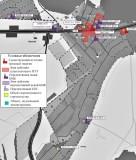 Рис. № 6 – Перспективные зоны теплоснабжения существующих котельных и перспективных источников т. э. на территориях села Воротнее и поселка Лагода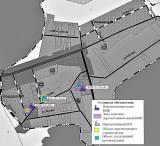 Рис. № 7 – Зоны теплоснабжения перспективных источников т. э. на территории поселка Красные Дубки2.3Существующие и перспективные зоны действия индивидуальных источников тепловой энергии.Потребители, за исключением тех которые подключены к центральной системе теплоснабжения с. п. Воротнее, используют индивидуальные источники тепловой энергии. Существующая индивидуальная жилая застройка сельского поселения Воротнее оборудована автономными газовыми котлами. Проектируемую жилую индивидуальную застройку планируется обеспечить тепловой энергией аналогично - от индивидуальных котлов различных модификаций.Существующие и перспективные зоны действия индивидуальных источников тепловой энергии, находящихся в частной собственности жителей с. п. Воротнее представлены на рисунках № 8 - № 10.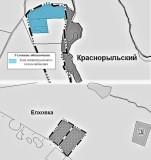 Рис. № 8 - Существующие зоны действия индивидуального теплоснабжения на территориях аула Краснорыльский и села Елховка (перспективное развитие данных территорий не предусмотрено генпланом).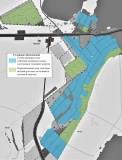 Рис. № 9 - Существующая и перспективная зоны действия индивидуального теплоснабжения на территориях села Воротнее и поселка Лагода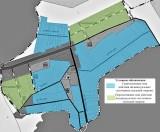 Рис. № 10 – Существующая и перспективная зоны действия индивидуального теплоснабжения на территории поселка Красные Дубки2.4 Перспективные балансы тепловой мощности и тепловой нагрузки в перспективных зонах действия источников тепловой энергии.Показатели тепловой	мощности и тепловой нагрузки существующей централизованной системы теплоснабжения сельского поселения Воротнее на балансе ООО «Сервисная коммунальная компания» представлены в таблице № 16. Таблица № 16 - Балансы тепловой мощности и перспективной тепловой нагрузки Центральной котельной в с. Воротнее по ул. Почтовой-9Подключение новых объектов перспективного строительства к данной системе теплоснабжения до 2033 года не планируется.Реконструкция СДК на 200 мест по ул. Почтовой-5, школьного спортзала 144 м2 по ул. Специалистов-1, офиса ВОП на 40 посещений в смену по ул. Молодежной-2а планируется без увеличения мощности этих объектов. Балансы тепловой мощности и тепловой нагрузки до 2033 года не изменится.Баланс тепловой мощности и перспективной тепловой нагрузки автономной Котельной пансионата в с. Воротнее на ул. Почтовой-22 представлен в таблице № 17.Таблица № 17 - Баланс тепловой мощности и перспективной тепловой нагрузки автономной Котельной пансионата в с. Воротнее на ул. Почтовой-22Тепловая нагрузка Котельной пансионата в с. Воротнее по ул. Почтовой-22 предположительно увеличится до 2033 года на 0,971 Гкал/час в связи со строительством дополнительного жилого корпуса ГБУ Самарской области «Сергиевского пансионата для детей инвалидов (детский дом-интернат для умственно отсталых детей)» на 100 койко-мест в с. Воротнее по ул. Почтовой-22.Как видно из таблицы № 32 дефицита установленной мощности до 2033 года не ожидается.Теплоснабжение новых потребителей с. п. Воротнее будет осуществляться, согласно генплану, от перспективных источников тепловой энергии – котельных блочно-модульного типа и от индивидуальных источников тепловой энергии – котлов различной модификации.Тип индивидуальных газовых котлов и их технические характеристики уточняются на стадии рабочего проектирования согласно проектно-сметной документации. Балансы тепловой мощности и перспективной тепловой нагрузки планируемых индивидуальных источников тепловой энергии - встроенных или пристроенных не рассматриваются.Балансы тепловой мощности и перспективной тепловой нагрузки планируемых блочно-модульных котельных сельского поселения Воротнее представлены в таблице № 18.Таблица № 18 – Балансы тепловой мощности и перспективной тепловой нагрузки планируемых источников теплоснабжения с. п. ВоротнееРаздел 3. Существующие и перспективные балансы теплоносителя.В качестве теплоносителя от теплоисточников принята сетевая вода с расчетной температурой 80/60 0С.Расчетные показатели балансов теплоносителя систем теплоснабжения в сельском поселении Воротнее, включающие расходы сетевой воды, объем трубопроводов и потери в сетях, представлены в таблице № 19. Величина подпитки определена в соответствии со СП 124.13330.2012 «Тепловые сети».Таблица № 19 – Перспективные балансы теплоносителя систем теплоснабжения с. п. Воротнее на расчетный срок до 2033 г.Расчетные показатели баланса теплоносителя централизованной системы теплоснабжения в селе Воротнее по ул. Почтовой-9 до конца расчетного периода развития не изменятся.Раздел 4. Основные положение мастер-плана развития систем теплоснабжения с. п. Воротнее4.1Описание сценариев развития теплоснабжения.При разработке сценариев развития систем теплоснабжения сельского поселения Воротнее учитывались: климатический фактор и техническое состояние существующего оборудования теплоисточников и тепловых сетей.Первый вариант развитияПервый вариант развития предполагает использование существующих источников тепловой энергии для теплоснабжения потребителей сельского поселения Воротнее.Второй вариант развитияВторой вариант развития предполагает строительство собственных источников тепловой энергии – котельных блочно - модульного типа.4.2Обоснование выбора приоритетного сценария развития системы теплоснабжения.В данной Схеме рассматривается второй вариант перспективного развития систем теплоснабжения.Первый вариант развития систем теплоснабжения не целесообразно использовать для объектов административно - общественного назначения, которые не входят в радиус эффективного теплоснабжения сельского поселения Воротнее. Объекты, которые попадают в радиус эффективного теплоснабжения, подключают к существующим источникам тепловой энергии, если на них имеется запас тепловой мощности.В остальных случаях целесообразно использовать второй вариант развития систем теплоснабжения.Раздел 5. Предложения по строительству, реконструкции и техническому перевооружению источников тепловой энергии.5.1Предложения по строительству источников тепловой энергии, обеспечивающих перспективную тепловую нагрузку на осваиваемых территориях сельского поселения, для которых отсутствует возможность или целесообразность передачи тепловой энергии от существующих или реконструируемых источников тепловой энергии.Согласно Генплану с. п. Воротнее теплоснабжение перспективных объектов строительства предлагается осуществить от новых источников тепловой энергии – котельных блочно-модульного типа и от индивидуальных источников – автономных котлов различной модификации (вариант 1 и вариант 2).Описание планируемых источников тепловой энергии в сельском поселении Воротнее представлены в таблице № 20.Таблица № 20 – Перспективные источники теплоснабжения с. п. ВоротнееБалансы тепловой мощности и перспективной тепловой нагрузки планируемых блочно-модульных котельных сельского поселения Воротнее представлены в таблице № 18 п. 2.4.5.2Предложения по реконструкции источников тепловой энергии, обеспечивающих перспективную тепловую нагрузку в существующих и расширяемых зонах действия источников тепловой энергии.Реконструкция источников тепловой энергии, обеспечивающих перспективную тепловую нагрузку в существующих и расширяемых зонах действия источников тепловой энергии не требуется.Согласно Генплану с. п. Воротнее теплоснабжение перспективных объектов строительства предлагается осуществить от новых источников тепловой энергии – котельных блочно-модульного типа и от индивидуальных источников – автономных котлов различной модификации (вариант 1 и вариант 2).Для подключения нового жилого корпуса на 100 койко-мест ГБУ Самарской области «Сергиевского пансионата для детей инвалидов» на Котельной пансионата в с. Воротнее по ул. Почтовой-22 имеется достаточный запас мощности.5.3Предложения по техническому перевооружению источников тепловой энергии с целью повышения эффективности работы систем теплоснабжения в сельском поселении ВоротнееТехническое перевооружение источников тепловой энергии с целью повышения эффективности работы систем теплоснабжения в сельском поселении Воротнее не требуется.5.4Графики совместной работы источников тепловой энергии, функционирующих в режиме комбинированной выработки электрической и тепловой энергии и котельных, меры по выводу из эксплуатации, консервации и демонтажу избыточных источников тепловой энергии, а также источников тепловой энергии, выработавших нормативный срок службы в случае, если продление срока службы технически невозможно или экономически нецелесообразно.Источники тепловой энергии, функционирующие в режиме комбинированной выработки электрической и тепловой энергии на территории с. п. Воротнее отсутствуют.Источником централизованного теплоснабжения в селе Воротнее является Центральная котельная, расположенная на ул. Почтовой-9Котельная оборудована водогрейными котлами типа КВ-ГМ 1,0-115Н - 1 единица и КВ-ГМ 0,75-115Н - 1 единица, введенными в эксплуатацию в 2004 году, сроком эксплуатации не менее 17 лет. ГГУ: Wester Line WBG-140H», Wester Line WBG-120H». Насосное оборудование: сетевые GRUNDFOS TP 80-400/2 А-F-А - 2 ед.; подпиточные Grundfos TRD 50-120 -2 ед., введены в эксплуатацию в 2004 году. Согласно ПКР коммунальной инфраструктуры с. п. Воротнее м. р. Сергиевский на 2017-2026 гг., утвержденной Решением Собрания представителей с. п. Воротнее 19.09.2019 № 27 отмечено, что на основании проведенного обследования Центральной котельной по ул. Почтовой-9 было выявлено: основное котельное оборудование находится в технически исправном состоянии, пригодно к дальнейшему использованию. Проведение комплекса работ по улучшению энергетической эффективности централизованной системы теплоснабжения было запланировано на период 2019-2021гг. Модернизация Центральной котельной до 2033 года не требуется.Источником теплоснабжения ГБУ Самарской области «Сергиевского пансионата для детей инвалидов» является автономная котельная, расположенная на ул. Поятовой-22. В котельной установлены котлы Logano SK-725 – 2 ед., данные о периоде ввода в эксплуатацию не предоставлены. Модернизация котельной до 2033 года не предусмотрена генпланом.5.5Меры по переоборудованию котельных в источники комбинированной выработки электрической и тепловой энергии.Переоборудование существующих котельных с. п. Воротнее в источники комбинированной выработки электрической и тепловой энергии не планируется.5.6. Меры по переводу котельных, размещенных в существующих и расширяемых зонах действия источников комбинированной выработки тепловой и электрической энергии, в пиковый режим работы для каждого этапа, в том числе график перевода.Источники комбинированной выработки тепловой и электрической энергии в с. п. Воротнее отсутствуют.5.7Решения о загрузке источников тепловой энергии, распределении (перераспределении) тепловой нагрузки потребителей тепловой энергии в каждой зоне действия системы теплоснабжения между источниками тепловой энергии, поставляющими тепловую энергию в данной системе теплоснабжения.Источники тепловой энергии с. п. Воротнее между собой технологически не связаны.5.8Оптимальный температурный график отпуска тепловой энергии для каждого источника тепловой энергии или группы источников в системе теплоснабжения, работающей на общую тепловую сеть.В соответствии со СП 124.13330.2012 регулирование отпуска теплоты от источников тепловой энергии предусматривается качественное по нагрузке отопления согласно графику изменения температуры воды в зависимости от температуры наружного воздуха. Централизация теплоснабжения всегда экономически выгодна при   плотной   застройке   в   пределах   данного   района. С повышением степени централизации теплоснабжения, как правило, повышается экономичность выработки тепла, снижаются начальные затраты и расходы по эксплуатации источников теплоснабжения, но одновременно увеличиваются начальные затраты на сооружение тепловых сетей и эксплуатационные расходы на транспортировку тепловой энергии.Режим работы системы теплоснабжения сельского поселения Воротнее на балансе ООО «Сервисная коммунальная компания» запроектирован на температурные графики 95/70 0С; 80/60 0С.5.9Предложения по перспективной установленной тепловой мощности каждого источника тепловой энергии с учетом аварийного и перспективного резерва тепловой мощности с предложениями по утверждению срока ввода в эксплуатацию новых мощностейПредложения по перспективной установленной тепловой мощности каждого источника тепловой энергии подробно рассмотрено в Разделе 2, п. 2.4.УТМ новой БМК № 1 для культурно-спортивного комплекса (КСК) со спортзалом 288 м2, зрительным залом на 450 мест в с. Воротнее по ул. Почтовой – 1,290 Гкал/час.УТМ новой БМК № 2 для ДОУ на 60 мест в с. Воротнее по ул. Почтовой – 0,258 Гкал/час.УТМ новой БМК № 3 для ДОУ на 20 мест в с. Воротнее по ул. Молодежной– 0,129 Гкал/час.УТМ новой БМК № 4 для ДОУ на 15 мест в с. Воротнее на площадке № 2– 0,129 Гкал/час.УТМ новой БМК № 5 для пожарного депо на 1 автомобиль в с. Воротнее по ул. Почтовой – 0,172 Гкал/час.УТМ новой БМК № 6 для ДОУ на 20 мест в п. Лагода по ул. Лагоды – 0,129 Гкал/час.УТМ новой БМК № 7 для клуба на 160 мест с библиотекой на 2 000 единиц хранения, 2 читательских места в п. Красные Дубки по ул. Центральной-4 – 0,387 Гкал/час.УТМ новой БМК № 8 для ДОУ на 15 мест в п. Красные Дубки на площадке№ 6 – 0,129 Гкал/час.Установленная тепловая мощность существующих источников тепловой энергии в селе Воротнее до 2033 года развития сохраняется:-УТМ Центральной котельной по ул. Почтовой-9 на балансе ООО «СКК» - 1,505 Гкал/час;-УТМ Котельной пансионата по ул. Почтовой-22 (ГУСО Сергиевского района «Сергиевский пансионат для детей инвалидов») – 1,450 Гкал/час. Раздел 6. Предложения по строительству и реконструкции тепловых сетей.6.1Предложения по новому строительству и реконструкции тепловых сетей, обеспечивающих перераспределение тепловой нагрузки из зон с дефицитом располагаемой тепловой мощности источников тепловой энергии в зоны с резервом располагаемой тепловой мощности источников тепловой энергии (использование существующих резервов)Реконструкция и строительство тепловых сетей, обеспечивающих перераспределение тепловой нагрузки из зон с дефицитом располагаемой тепловой мощности источников тепловой энергии в зоны с резервом располагаемой тепловой мощности источников тепловой энергии (использование существующих резервов), не требуется. Зоны с дефицитом располагаемой мощности источников тепловой энергии на территории с. п. Воротнее отсутствуют.6.2Предложения по новому строительству тепловых сетей для обеспечения перспективных приростов тепловой нагрузки во вновь осваиваемых районах сельского поселения под жилищную, комплексную или производственную застройку.Обеспечить тепловой энергией новых потребителей предлагается от новых источников тепловой энергии – котельных блочно-модульного типа, котлов и от индивидуальных источников тепловой энергии, следовательно, будет осуществляться строительство новых тепловых сетей в с. п. ВоротнееДля теплоснабжения перспективных объектов социального, и культурно-бытового назначения предлагается строительство распределительных тепловых сетей от планируемых блочно-модульных котельных.На территории с. п. Воротнее для подключения перспективных объектов строительства к новым блочно-модульным котельным планируется строительство тепловых сетей общей протяженностью ориентировочно 800 м (в однотрубном исчислении). Способ прокладки – надземная прокладка.Характеристики участков новых распределительных тепловых сетей представлены в таблице № 21.Таблица № 21 - Характеристики участков новых распределительных тепловых сетей от планируемых блочно-модульных котельных.Для теплоснабжения нового жилого корпуса ГБУ Самарской области «Сергиевский пансионат для детей инвалидов» на 100 койко-мест потребуется дополнительный участок тепловой сети от Котельной пансионата по ул. Почтовой- 22.Характеристики нового участка распределительной тепловой сети для планируемого жилого корпуса пансионата представлены в таблице №22.Таблица № 22 - Характеристики нового участка распределительной тепловой сети для планируемого жилого корпуса пансионатаДля подключения нового жилого корпуса пансионата к существующей Котельной пансионата по ул. Почтовой-22, необходимо строительство участка тепловых сетей общей протяженностью ориентировочно 140 м (в однотрубном исчислении). Способ прокладки – надземная прокладка.Характеристики указаны ориентировочно. Точная протяженность и диаметр ТС определяется проектом.Данные о параметрах существующей тепловой сети не предоставлены.6.3Предложения по новому строительству и реконструкции тепловых сетей, обеспечивающие условия, при наличии которых существует возможность поставок тепловой энергии потребителям от различных источников тепловой энергии при сохранении надежности теплоснабжения.Строительства тепловых сетей, обеспечивающих условия, при наличии которых существует возможность поставок тепловой энергии потребителям от различных источников тепловой энергии при сохранении надежности теплоснабжения в с. п. Воротнее не требуется.6.4Предложения по строительству и реконструкции тепловых сетей для повышения эффективности функционирования системы теплоснабжения, в том числе за счет перевода котельных в пиковый режим работы или ликвидации.Строительство или реконструкция ТС в с. п. Воротнее для повышения эффективности функционирования системы теплоснабжения, за счет перевода котельных в пиковый режим работы или ликвидации котельных, не требуется.6.5Предложения по строительству и реконструкции тепловых сетей для обеспечения нормативной надежности и безопасности теплоснабжения, определяемых в соответствии с методическими указаниями по расчету уровня надежности и качества поставляемых товаров, оказываемых услуг для организаций, осуществляющих деятельность по производству и (или) передаче тепловой энергии, утверждаемыми уполномоченным Правительством Российской Федерации федеральным органом исполнительной власти.Строительство и реконструкция тепловых сетей для обеспечения нормативной надежности и безопасности теплоснабжения, определяемых в соответствии с методическими указаниями по расчету уровня надежности и качества поставляемых товаров не требуется.Раздел 7. Предложения по переводу открытых систем теплоснабжения (горячего водоснабжения) в закрытые системы горячего водоснабжения.Источники тепловой энергии сельского поселения Воротнее функционируют по закрытой системе теплоснабжения. Присоединения теплопотребляющих установок потребителей к тепловым сетям, обеспечивающим перевод потребителей, подключенных к открытой системе теплоснабжения (горячего водоснабжения), на закрытую систему горячего водоснабжения, до конца расчетного периода не ожидаются.Существуют следующие недостатки открытой системы теплоснабжения:-повышенные расходы тепловой энергии на отопление и ГВС;-высокие удельные расходы топлива и электроэнергии на производство тепловой энергии;-повышенные затраты на эксплуатацию котельных и тепловых сетей;-не обеспечивается качественное теплоснабжение потребителей из-за больших потерь тепла и количества повреждений на тепловых сетях;-повышенные затраты на химводоподготовку;-при небольшом разборе вода начинает остывать в трубах;Преимущества открытой системы теплоснабжения: поскольку используются сразу несколько теплоисточников, в случае повреждения на трубопроводе система проявляет живучесть – полной остановки циркуляции не происходит, потребителей длительное время удерживают на затухающей схеме.Раздел 8. Перспективные топливные балансы.8.1 Перспективные топливные балансы для каждого источника тепловой энергии, расположенного в границах сельского поселения по видам основного, резервного и аварийного топлива.Основным видом топлива в котельных с. п. Воротнее, является природный газ.Перспективные топливные балансы для каждого источника тепловой энергии, расположенного в границах сельского поселения по видам основного топлива представлены в таблице № 23.Таблица № 23 – Перспективные топливные балансы систем теплоснабжения с. п. Воротнее на расчетный срок до 2033 г.Раздел 9. Инвестиции в строительство, реконструкцию и техническое перевооружение.9.1 Предложения по величине необходимых инвестиций в новое строительство, реконструкцию и техническое перевооружение источников тепловой энергии.Финансовые затраты на строительство новых источников тепловой энергии представлены в таблице № 24.Оценка финансовых потребностей производилась на основании Прайс- листов, представленных в приложении 1.Таблица № 24 – Финансовые потребности на строительство новых котельных в сельском поселении Воротнее (вариант 1 и вариант 2).Для строительства новых источников теплоснабжения в сельском поселении Воротнее необходимы капитальные вложения в размере 14,7 млн. руб. (вариант 1 и вариант 2).Реконструкция существующих систем теплоснабжения до конца расчетного периода не требуется.9.2Предложения по величине необходимых инвестиций в строительство, реконструкцию и техническое перевооружение тепловых сетей, насосных станций и тепловых пунктов.Оценка денежных затрат на строительство новых трубопроводов с пенополиуретановой изоляцией подготовлена с использованием Программного комплекса Estimate и ТСНБ-ТЕР-2001 Самарской области в редакции 2014 года и представлена в приложение 2.Финансовые затраты на строительство новых тепловых сетей представлены в таблице № 25 (вариант 1 и вариант 2).Таблица №25 – Финансовые потребности на строительство новых тепловых сетей в городском поселении Воротнее (вариант 1 и вариант 2).Примечание: стоимость указана по среднерыночным ценам объектов аналогов. Конечная стоимость работ устанавливается после обследования теплофикационного оборудования, и составления проектно-сметной документации.Для строительства новых тепловых сетей общей протяженностью ориентировочно 800 м (в однотрубном исчислении) необходимы капитальные вложения в размере 3,73 млн. руб. (вариант 1 и вариант 2).Для подключения нового жилого корпуса на 100 койко-мест в селе Воротнее по ул. Почтовой-22 к существующей системе теплоснабжения ГБУ Самарской области «Сергиевский пансионат для детей инвалидов» необходимо строительство нового участка тепловой сети.Финансовые затраты на строительство нового участка тепловой сети от Котельной пансионата в с. Воротнее по ул. Почтовой -22 до нового жилого корпуса представлены в таблице № 26.Таблица № 26 - Финансовые затраты на строительство нового участка тепловой сети от Котельной пансионата в с. Воротнее по ул. Почтовой -22 до нового жилого корпусаПримечание: стоимость указана по среднерыночным ценам объектов аналогов. Конечная стоимость работ устанавливается после обследования теплофикационного оборудования, и составления проектно-сметной документации. Для строительства участка тепловых сетей от Котельной пансионата к новому жилому корпусу на 100 койко-мест в с. Воротнее по ул. Почтовой-22 общей протяженностью ориентировочно 140 м необходимы капитальные вложения в размере около 0,921 млн. руб. (вариант 1).Тепловые сети Центральной котельной в селе Воротнее по ул. Почтовой-9 введены в эксплуатацию в 1983 году, согласно генплану, имеют износ 100%Финансовые затраты на поэтапную реконструкцию тепловых сетей в период 2022-2033гг., подлежащих замене в связи с исчерпанием эксплуатационного ресурса, представленные в таблице № 27.Таблица № 27 - Финансовые затраты на поэтапную реконструкцию тепловых сетей в период 2022-2033гг., подлежащих замене в связи с исчерпанием эксплуатационного ресурсаПримечание: стоимость указана по среднерыночным ценам объектов аналогов. Конечная стоимость работ устанавливается после обследования теплофикационного оборудования, и составления проектно-сметной документации.На поэтапную реконструкцию тепловых сетей в период 2022-2033гг., подлежащих замене в связи с исчерпанием эксплуатационного ресурса, необходимы капитальные вложения в размере около 15,338 млн. руб.Финансовые затраты на замену тепловых сетей с разбивкой по годам представлены в таблице № 28. Таблица № 28 - Финансовые затраты на замену тепловых сетей с разбивкой по годам9.3Решения по величине инвестиций в строительство, реконструкцию и техническое перевооружение в связи с изменениями температурного графика и гидравлического режима работы системы теплоснабжения.Инвестиции в строительство, реконструкцию и техническое перевооружение в связи с изменениями температурного графика и гидравлического режима работы системы теплоснабжения не требуются.Раздел 10. Решение об определении единой теплоснабжающей организации.В соответствии со статьей 2 п. 28 Федерального закона № 190 – ФЗ от 27.07.2010 «О теплоснабжении»: Единая теплоснабжающая организация в системе теплоснабжения (далее – единая теплоснабжающая организация), теплоснабжающая организация, которая определяется в схеме теплоснабжения федеральным органом исполнительной власти, уполномоченным Правительством Российской Федерации на реализацию государственной политики в сфере теплоснабжения, или органом местного самоуправления на основании критериев и в порядке, которые установлены правилами организации теплоснабжения, утвержденными Правительством Российской Федерации.Решение по установлению единой теплоснабжающей организации осуществляется на основании критериев, установленных в правилах организации теплоснабжения, утверждаемых Правительством Российской Федерации.Порядок определения единой теплоснабжающей организации:–статус единой теплоснабжающей организации присваивается органам местного самоуправления или федеральным органом исполнительной власти при утверждении схемы теплоснабжения поселения, городского округа, а в случае смены единой теплоснабжающей организации – при актуализации схемы теплоснабжения;–в проекте схемы теплоснабжения должны быть определены границы зон деятельности единой теплоснабжающей организации (организаций). Границы зоны деятельности единой теплоснабжающей организации определяется границами системы теплоснабжения, в отношении которой присваивается соответствующий статус.Критерии определения единой теплоснабжающей организации:–владение на праве собственности или ином законном основании источниками тепловой энергии с наибольшей совокупной установленной тепловой мощностью в границах зоны деятельности единой теплоснабжающей организации или тепловыми сетями, к которым непосредственно подключены источники тепловой энергии с наибольшей совокупной установленной тепловой мощностью в границах зоны деятельности единой теплоснабжающей организации;–размер уставного (складочного) капитала хозяйственного товарищества или общества, уставного фонда унитарного предприятия должен быть не менее остаточной балансовой стоимости источников тепла и тепловых сетей, которыми указанная организация владеет на праве собственности или ином законом основании в границах зоны деятельности единой теплоснабжающей организации. Размер уставного капитала и остаточная балансовая стоимость имущества определяются по данным бухгалтерской отчетности на последнюю отчетную дату перед подачей заявки на присвоение статуса единой теплоснабжающей организации;–в случае наличия двух претендентов статус присваивается организации, способной в лучшей мере обеспечить надежность теплоснабжения в соответствующей системе теплоснабжения.Способность обеспечить надежность теплоснабжения определяется наличием у организации технической возможности и квалифицированного персонала по наладке, мониторингу, диспетчеризации, переключениям и оперативному управлению гидравлическими режимами, что обосновывается в схеме теплоснабжения.Единая теплоснабжающая организация обязана:–заключать и надлежаще исполнять договоры теплоснабжения со всеми обратившимися к ней потребителями тепловой энергии в своей зоне деятельности;–осуществлять мониторинг реализации схемы теплоснабжения и подавать в орган, утвердивший схему теплоснабжения, отчеты о реализации, включая предложения по актуализации схемы;–надлежащим образом исполнять обязательства перед иными теплоснабжающими и теплосетевыми организациями в зоне своей деятельности;–осуществлять контроль режимов потребления тепловой энергии в зоне своей деятельности.В момент разработки настоящей схемы на территории с. п. Воротнее действует одна теплоснабжающая организация: ООО «Сервисная коммунальная компания». ООО «СКК» обслуживают котельную в селе Воротнее сельского поселения Воротнее Сергиевского района, имеет необходимый квалифицированный персонал по ремонту, наладке, обслуживанию, эксплуатации котельных и тепловых сетей. Имеется необходимая техника для проведения земляных работ, строительства и ремонта тепловых сетей. На основании критериев определения единой теплоснабжающей организации, установленных в правилах организации теплоснабжения, утвержденных Правительством Российской Федерации, предлагается определить теплоснабжающей организацией сельского поселения Воротнее муниципального района Сергиевский Общество с ограниченной ответственностью «Сервисная коммунальная компания».Раздел 11. Решения о распределении тепловой нагрузки между источниками тепловой энергии.В с. п. Воротнее распределение тепловой нагрузки между источниками не планируется. Источники тепловой энергии между собой технологически не связаны.Распределение тепловой нагрузки между источниками тепловой энергии определяется в соответствии со статьей. 18. федерального закона № 190-ФЗ от 27.07.2010 «О теплоснабжении».Статья 18 Федерального закона № 190-ФЗ от 27 июля 2010: «Для распределения тепловой нагрузки потребителей тепловой энергии все теплоснабжающие организации, владеющие источниками тепловой энергии в данной системе теплоснабжения, обязаны представить в уполномоченный орган заявку, содержащую сведения:1)о количестве тепловой энергии, которую теплоснабжающая организация обязуется поставлять потребителям и теплоснабжающим организациям в данной системе теплоснабжения;2)об объеме мощности источников тепловой энергии, которую теплоснабжающая организация обязуется поддерживать;3)о действующих тарифах в сфере теплоснабжения и прогнозных удельных переменных расходах на производство тепловой энергии, теплоносителя и поддержание мощности».Раздел 12. Решение по бесхозяйным тепловым сетям.На момент разработки настоящей Схемы теплоснабжения в границах сельского поселения Воротнее Сергиевского района Самарской области не выявлено участков бесхозяйных тепловых сетей.В случае обнаружения таковых в последующем, необходимо руководствоваться Статья 15, пункт 6. Федерального закона № 190-ФЗ от 27.07.2010.Статья 15, пункт 6. Федерального закона № 190-ФЗ от 27.07. 2010: «В случае выявления бесхозяйных тепловых сетей (тепловых сетей, не имеющих эксплуатирующей организации) орган местного самоуправления сельского поселения до признания права собственности на указанные бесхозяйные тепловые сети в течении тридцати дней с даты их выявления обязан определить теплосетевую организацию, тепловые сети которой непосредственно соединены с указанными бесхозяйными тепловыми сетями, или единую теплоснабжающую организацию в системе теплоснабжения, в которую входят указанные бесхозяйные тепловые сети и, которая осуществляет содержание и обслуживание указанных бесхозяйных тепловых сетей. Орган регулирования обязан включить затраты на содержание и обслуживание бесхозяйных тепловых сетей в тарифы соответствующей организации на следующий период регулирования».Раздел 13. Синхронизация Схемы теплоснабжения со Схемой газоснабжения и газификации субъекта Российской Федерации и (или) поселения, Схемой и Программой развития электроэнергетики, а также со Схемой водоснабжения и водоотведения.13.1 Описание решений (на основе утвержденной региональной (межрегиональной) Программы газификации жилищно-коммунального хозяйства, промышленных и иных организаций) о развитии соответствующей системы газоснабжения в части обеспечения топливом источников тепловой энергии.ГазоснабжениеИнституциональная структура в сфере газоснабжения (организации, работающие в данной сфере, действующая договорная система и система расчетов за поставляемые ресурсы).Обслуживание газопроводов высокого и низкого давления, ШГРП проводит «Средневолжская газовая компания».Поставщиком природного газа на территории сельского поселения Воротнее муниципального района Сергиевский является «Самарарегионгаз».село Воротнее– а/цИсточником газоснабжения сетевым природным газом населенного пункта является АГРС № 61. По надземному газопроводу высокого давления 0,3-0,6 МПа Ǿ 200 мм из стали газ поступает в ГРП № 26 (собственник СВГК) с регуляторами РДБК-50 (РУ-12-50) и ШГРП № 40 (собственник Юридическое лицо) с регулятором РДНК-400 (2 шт.), в которых давление снижается до низкого. По газопроводам низкого давления газ подается потребителям на хозбытовые нужды и в качестве топлива для теплоисточников. Прокладка газопроводов низкого давления на опорах. Трубы стальные. Общая протяженность сетей газоснабжения•ВД - (0,3-0,6 МПа) Ǿ 50,200 мм –1,456 км. Материал труб - сталь водогазопроводная.•НД - 11,786 км. Ǿ 20-150 мм. Материал труб - сталь водогазопроводная. посёлок ЛагодаИсточником газоснабжения сетевым природным газом населенного пункта является АГРС № 61. По надземному газопроводу высокого давления 0,3-0,6 Мпа Ǿ 70 мм из стали газ поступает в ШГРП № 41 (муниципальная собственность) с регулятором РДНК-400, в которых давление снижается до низкого. По газопроводам низкого давления газ подается потребителям на хозбытовые нужды и в качестве топлива для теплоисточников. Прокладка газопроводов низкого давления на опорах. Трубы стальные. Общая протяженность сетей газоснабжения•ВД - (0,3-0,6 МПа) Ǿ 70 мм –1,875 км. Материал труб - сталь водогазопроводная.•НД - 5,892 км. Ǿ 50-100 мм. Материал труб - сталь водогазопроводная.посёлок Красные ДубкиИсточником газоснабжения сетевым природным газом населенного пункта является АГРС № 61. По подземному газопроводу высокого давления 0,3-0,6 МПа Ǿ 70 мм из полиэтилена газ поступает в ГРП № 27 (муниципальная собственность) с регулятором РУ-12-50, в которых давление снижается до низкого. По газопроводам низкого давления газ подается потребителям на хозбытовые нужды и в качестве топлива для теплоисточников. Прокладка газопроводов низкого давления на опорах. Трубы стальные. Общая протяженность сетей газоснабжения•НД - 2,332 км. Ǿ 20-100 мм. Материал труб - сталь водогазопроводная.аул КраснорыльскийЦентрализованным газоснабжением населенный пункт не обеспечен.село ЕлховкаНаселение отсутствует.Качество поставляемых ресурсовПриродный газ с содержанием метана 98% по объему, с низшей теплотворной способностью Qр = 34 МДж/м3 (7950 ккал/м3) используется для приготовления пищи, отопления.Надежность работы системыГазораспределительная система характеризуется стабильной работой, аварийных участков газопроводов нет. Ведется постоянное обслуживание и контроль за состоянием системы газопроводов, сооружений и технических устройств на них.Своевременно производятся ремонтные работы, перекладываются новые сети.Технические и технологические проблемы в системеТехнических и технологических проблем в системе не выявлено.Воздействие на окружающую средуГазопровод является экологически чистым сооружением, ввод его в действие не оказывает существенного влияния на окружающую среду.Перспективное развитие системы газоснабжения в с. п. ВоротнееЦентрализованным газоснабжением сетевым газом всё новое строительство, обеспечивается от существующей системы газоснабжения, для чего необходимо:-проложить газопроводы высокого и низкого давления.-построить газорегуляторные пункты (ШГРП, ГРП)Новая застройка, расположенная в непосредственной близости от существующих сетей газоснабжения, может быть подключена к ним, на условиях владельца сетей. Согласно генплану, прокладку вновь проектируемых газопроводов выполнять либо из полиэтиленовых труб в земле, либо из стальных труб – на опорах. Для газопровода высокого давления устанавливаются охранные зоны: вдоль трасс наружных газопроводов — по 2 м с каждой стороны газопровода, вдоль трасс подземных газопроводов из полиэтиленовых труб при использовании медного провода — 3 м от газопровода со стороны провода и 2 м — с противоположной. Вокруг отдельно стоящих ГРП — в виде территории на 10 м от границ этих объектов.Расход газа на новое строительство посчитан, отдельно для каждой площадки, по каждой очереди строительства и представлен в таблице №29.Таблица № 29 - Расход газа на новое строительствоОбъекты местного значения в сфере газоснабжения, планируемые к размещению на территории с. п. Воротнее до 2033годаОбъекты местного значения в сфере газоснабжения, планируемые к размещению на территории с. п. Воротнее представлены в таблице№30.Таблица № 30 - Объекты местного значения в сфере газоснабжения, планируемые к размещению на территории с. п. ВоротнееЭлектроснабжениеИсточником электроснабжения населенных пунктов с. п. Воротнее является головная подстанция ПС «Калиновый Ключ», напряжением 110/35/6кВ. Подстанция 110/35/6кВ расположена в п. Калиновый Ключ, принадлежит филиалу ОАО «МРСК ВОЛГИ».Распределение электроэнергии осуществляется по воздушным фидерам Ф22 напряжением 6кВ. Питание потребителей выполнено от распределительных подстанций напряжением 6/0,4кВ.Владельцем сетей 6кВ, 0,4кВ и подстанций являются ОАО «МРСК» и ЗАО «ССК».ВодоснабжениеЦентрализованным водоснабжением село Воротнее обеспечивается из подземного водозабора мощностью 258,9 тыс. м3/год, состоящего из 6 артезианских скважин (3 на территории пансионата) на ул. Почтовой, на севере за границей села и на западе села, оборудованных погружными насосами ЭЦВ 6-16- 110, ЭЦВ 6-16-140, ЭЦВ 5-6,3-80, ЭЦВ 5-4-125 производительностью 4-16 м3/час, напор 80-140 м.Централизованным водоснабжением поселок Лагода обеспечивается из системы водоснабжения села Воротнее и подземного водозабора, состоящего из 1 артезианской скважины, расположенной на юго-западе посёлка, оборудованной погружными насосами ЭЦВ 6-16-110, производительностью 16 м3/час, напор 110м.Централизованным водоснабжением поселок Красные Дубки обеспечивается из подземного водозабора, состоящего из 2 артезианских скважин на юго-западе посёлка, оборудованных погружными насосами ЭЦВ 6-16-120, ЭЦВ 6-16-140, производительностью 16 м3/час, напор 120-140 м.Централизованным водоснабжением аул Краснорыльский обеспечивается из подземного водозабора, состоящего из 1 артезианской скважины, расположенной на севере аула, оборудованной погружными насосами ЭЦВ 6-16-110, производительностью 16м3/час, напор 110м.Централизованное водоснабжение в селе Елховка отсутствует.Централизованная система горячего водоснабжения (ГВС) на территориях населенных пунктов в составе сельского поселения Воротнее до 2033 года не предусмотрена, согласно генплану.13.3 Предложения по корректировке, утвержденной (разработке) региональной (межрегиональной) Программы газификации жилищно- коммунального хозяйства, промышленных и иных организаций для обеспечения согласованности такой Программы с указанными в Схеме теплоснабжения решениями о развитии источников тепловой энергии и систем теплоснабжения.При корректировке программы газификации жилищно-коммунального хозяйства, промышленных и иных организаций на территории сельского поселения Воротнее предлагается учесть необходимость строительства новых котельных по приоритетному варианту развития системы теплоснабжения.13.4. Описание решений (вырабатываемых с учетом положений утвержденной Схемы и Программы развития Единой энергетической системы России) о строительстве, реконструкции, техническом перевооружении, выводе из эксплуатации источников тепловой энергии и генерирующих объектов, включая входящее в их состав оборудование, функционирующих в режиме комбинированной выработки электрической и тепловой энергии, в части перспективных балансов тепловой мощности в Схемах теплоснабжения.Размещение источников, функционирующих в режиме комбинированной выработки электрической и тепловой энергии, на территории сельского поселения Воротнее, не намечается.13.5Предложения по строительству генерирующих объектов, функционирующих в режиме комбинированной выработки электрической и тепловой энергии, указанных в Схеме теплоснабжения, для их учета при разработке Схемы и Программы перспективного развития электроэнергетики субъекта Российской Федерации, Схемы и Программы развития Единой энергетической системы России, содержащие в том числе описание участия указанных объектов в перспективных балансах тепловой мощности и энергии.Размещение источников, функционирующих в режиме комбинированной выработки электрической и тепловой энергии, на территории сельского поселения Воротнее, не намечается.13.6Описание решений (вырабатываемых с учетом положений утвержденной Схемы водоснабжения поселения, сельского поселения, города федерального значения) о развитии соответствующей системы водоснабжения в части, относящейся к системам теплоснабжения.Указанные решения не предусмотрены.13.7Предложения по корректировке, утвержденной (разработке) Схемы водоснабжения поселения, сельского поселения, города федерального значения для обеспечения согласованности такой схемы и указанных в Схеме теплоснабжения решений о развитии источников тепловой энергии и систем теплоснабжения.Указанные предложения не предусмотрены.Раздел 14. Индикаторы, развития систем теплоснабжения с. п. ВоротнееИндикаторы развития системы теплоснабжения сельского поселения Воротнее представлены в таблице № 31.Таблица № 31 - Индикаторы развития систем теплоснабжения с. п. ВоротнееГлава 15. Ценовые (тарифные) последствия.Ценовые последствия для потребителей при реализации строительства источников тепловой энергии и тепловых сетей с. п. Воротнее представлены в таблице № 32.Таблица № 32 – Ценовые последствия для потребителей при реализации строительства источников тепловой энергии и тепловых сетей с. п. Воротнее (ООО «СКК»)Изменение тарифа на тепловую энергию для потребителей ООО «СКК» при реализации строительства источников тепловой энергии и тепловых сетей с. п. Воротнее представлено наглядно на рисунке № 11.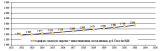 Рис. № 11 - Изменение тарифа на тепловую энергию для потребителей ООО Сергиевского муниципального района «Сервисная коммунальная компания»Приложениек схеме теплоснабжениясельского поселения Воротнее  муниципального района Сергиевский  Самарской областина период 2022-2033 гг.ОБОСНОВЫВАЮЩИЕ МАТЕРИАЛЫ К СХЕМЕ ТЕПЛОСНАБЖЕНИЯ СЕЛЬСКОГО ПОСЕЛЕНИЯ ВОРОТНЕЕ МУНИЦИПАЛЬНОГО РАЙОНА СЕРГИЕВСКИЙ САМАРСКОЙ ОБЛАСТИ НА ПЕРИОД 2022 - 2033 ГГ.2022 г.СодержаниеГлава 1. Существующее положение в сфере производства, передачи и потребления тепловой энергии для целей теплоснабжения	4Глава 2. Существующее и перспективное потребление тепловой энергии на цели теплоснабжения с. п. Воротнее	59Глава 3. Электронная модель системы теплоснабжения с. п. Воротнее	82Глава 4. Существующие и перспективные балансы тепловой мощности источников тепловой энергии и тепловой нагрузки потребителей 83Глава 5. Мастер-план развития систем теплоснабжения с. п. Воротнее	87Глава 6. Существующие и перспективные балансы производительности водоподготовительных установок и максимального потребления теплоносителя теплопотребляющими установками потребителей, в том числе в аварийных режимах	88Глава 7. Предложения по строительству, реконструкции и техническому перевооружению источников тепловой энергии…	89Глава 8. Предложения по строительству и реконструкции тепловых сетей	100Глава 9. Предложения по переводу открытых систем теплоснабжения (горячего водоснабжения) в закрытые системы горячего водоснабжения…	104Глава 10. Перспективные топливные балансы	109Глава 11. Оценка надежности теплоснабжения…	109Глава 12. Обоснование инвестиций в строительство, реконструкцию и техническое перевооружение…	112Глава 13. Индикаторы развития систем теплоснабжения с. п. Воротнее	118Глава 14. Ценовые (тарифные) последствия	120Глава 15. Реестр единых теплоснабжающих организаций…	124Глава 16. Реестр проектов Схемы теплоснабжения…	128Глава 17. Замечания и предложения к проекту Схемы теплоснабжения…	129Глава 18. Сводный том изменений, выполненных в Схеме теплоснабжения…	130Приложение 1.	132Приложение 2…	135ОБОЗНАЧЕНИЯ И СОКРАЩЕНИЯОбосновывающие материалы – обосновывающие материалы к Схеме теплоснабжения, являющиеся ее неотъемлемой частью, разработанные в соответствии с п. 18 Требований к схемам теплоснабжения (утверждены постановлением Правительства Российской Федерации № 154 от 22.02.2012).с. п. Воротнее – сельское поселение Воротнеес. – селоп. – поселокд. - деревняООО «Сервисная коммунальная компания»– Общество с ограниченной ответственностью м. р. Сергиевский «Сервисная коммунальная Компания».ИЖС – индивидуальное жилищное строительство.ИЖД – индивидуальный жилой дом.ПВ – промышленная (техническая) вода.ППР – планово-предупредительный ремонт.ППУ – пенополиуретан. СО – система отопления. ТС – тепловая сеть.ТСО – теплоснабжающая организация.ТЭР – топливно-энергетические ресурсы.УУТЭ – узел учета тепловой энергии.ХВП – химводоподготовка.ЭР – энергетический ресурс.ЭСМ – энергосберегающие мероприятия.РНИ – режимно – наладочные испытания.ИТГ – индивидуальный тепловой генератор.ИТЭ – источник тепловой энергии.БГК – бытовой газовый котел.ТМ – тепловая мощность.УТМ – установленная тепловая мощность. РТМ – располагаемая тепловая мощность. МК - модульная котельная Глава 1. Существующее положение в сфере производства, передачи и потребления тепловой энергии для целей теплоснабжения.1.1. Функциональная структура теплоснабжения.В состав сельского поселения Воротнее Сергиевского муниципального района Самарской области входят пять населенных пунктов:-село Воротнее - административный центр;-аул Краснорыльский;-поселок Красные Дубки;-поселок Лагода;-село Елховка.На территории сельского поселения Воротнее действуют один централизованный источник теплоснабжения, расположенный в с. Воротнее – Центральная котельная по улице Почтовой-9. Котельная обеспечивают тепловой энергией здания: школы, детского сада, СДК, библиотеки, администрации поселка, отделения почты и сбербанка, а также семь двухэтажных жилых домов.Кроме того, в селе Воротнее действует одна автономная котельная модульного типа, обслуживающая один объект – ГУСО «Сергиевский пансионат для детей инвалидов» по улице Почтовой -22.Основным видом топлива на котельных является газ, резервное топливо не предусмотрено проектом.Источники тепловой энергии работают только в отопительный период по температурному графику 80/60 0С.Тепловые сети Центральной котельной двухтрубные, симметричные подземной и надземной прокладки. Общая протяженность тепловых сетей в с. Воротнее в однотрубном исчислении 3 280 м.Данные по тепловым сетям автономной Котельной пансионата в с. Воротнее отсутствуют.Обслуживание централизованной и автономной систем отопления в с. п. Воротнее осуществляет теплоснабжающая организация – ООО «Сервисная коммунальная компания».Жилой и общественный секторы в с. Воротнее, не подключенные к централизованной системе теплоснабжения, обеспечиваются тепловой энергией от индивидуальных собственных источников, в качестве которых используются котлы различных модификаций для целей горячего водоснабжения и отопления.посёлок Лагода, посёлок Красные ДубкиИндивидуальный жилой сектор снабжается теплом от собственных автономных источников – котлов различной модификации.В качестве топлива для всех тепловых источников используется природный газ.аул КраснорыльскийЦентрализованное теплоснабжение	 аула отсутствует. Источниками теплоснабжения служат собственные встроенные тепловые источники, работающие на электричестве или твердом топливе.село ЕлховкаНаселение отсутствует.Общие сведения об ИТЭ представлены в таблице № 1.Таблица № 1 – Сведения по котельным, действующим на территории населенных пунктов с. п. ВоротнееИсточники тепловой энергии в с. п. Воротнее работают по функциональной схеме, представленной на рисунке № 1.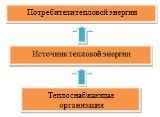 Рис. № 1 – Функциональная схема теплоснабжения от Котельных ООО «СКК» в селе ВоротнееИнституциональная структура организации теплоснабжения сельского поселенияВ ведомственном подчинении теплоснабжающей организации ООО «СКК» Сергиевского района на территории сельского поселения Воротнее находится один источник тепловой энергии:Центральная котельная, расположенная по адресу: с. Воротнее, ул. Почтовая- 9, обеспечивает теплоснабжение: многоквартирных жилых домов и социально значимых объектов. В ряде жилых домов располагаются подключенные к центральному отоплению общественные объекты и офисы.Котельная пансионата, расположенная по адресу: с. Воротнее, ул. Почтовая- 22, обеспечивает теплоснабжение одного объекта – ГУСО «Сергиевский пансионат для детей инвалидов», находится на обслуживании ГУСО;Потребители, не подключенные к котельным, используют индивидуальные источники тепловой энергии.Зоны действия централизованной, автономной и индивидуальных источников тепловой энергии на территории населенных пунктов сельского поселения Воротнее представлены на рисунках № 2 - № 6.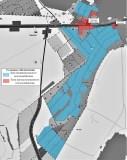 Рис. № 2 - Зоны действия Центральной котельной, Котельной пансионата и индивидуальных источников тепловой энергии на территориях села Воротнее и поселка Лагода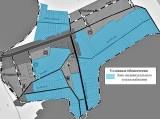 Рис. № 3 - Зоны действия индивидуального теплоснабжения на территории поселка Красные Дубки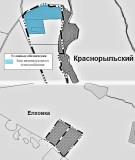 Рис. № 4 - Зоны действия индивидуального теплоснабжения на территории аула Краснорыльский1.2Источники тепловой энергии.1.2.1Структура основного оборудования.На территории с. п. Воротнее действуют одна централизованная котельная и одна автономная модульная котельная в селе Воротнее.Источники комбинированной выработки тепловой и электрической энергии в с. п. Воротнее, отсутствуют.1)Котельная пансионата расположена по адресу: Самарская область м. р. Сергиевский с. п. Воротнее село Воротнее, улица Почтовая– 22.Котельная является автономной, отапливает один объект социальной сферы – ГУСО «Сергиевский пансионат для детей инвалидов».В котельной установлены котлы Logano SK-725– 2 ед.Установленная мощность 1,45 Гкал/час, потребляемая – 0,182 Гкал/час на отопление, 0,035 Гкал/час на ГВС.Тепловая мощность на собственные и хозяйственные нужды котельной не используются. Основной вид топлива – природный газ, резервное топливо не предусмотрено проектом.Данные по насосному оборудованию, осуществляющему циркуляцию и подпитку тепловой сети не предоставлены.Целевые показатели эффективности работы Котельной пансионата приведены в таблице № 2.Таблица № 2 - Целевые показатели эффективности работы Котельной пансионата2)Центральная котельная расположена по адресу: Самарская область м. р. Сергиевский с. п. Воротнее село Воротнее, улица Почтовая-9.Котельная является централизованной, находится на обслуживании ООО «Сервисная коммунальная компания», введена в эксплуатацию в 1983 году. Котельная работает в отопительный период по температурному графику 80/60 0С. Для периодического обслуживания оборудования котельной имеется обученный персонал. К тепловым сетям котельной, эксплуатируемой этим предприятием, присоединены многоквартирные жилые и общественные здания.Котельная оборудована водогрейными котлами типа КВ-ГМ 1,0-115Н - 1 единица производительностью 0,86 Гкал/час и КВ-ГМ 0,75-115Н - 1 единица производительностью 0,645 Гкал/час. ГГУ: Wester Line WBG-140H», Wester Line WBG-120H». Установленная мощность котельной 1,505 Гкал/час. Подключенная тепловая нагрузка потребителей 0,8573 Гкал/час.Котельная отпускает тепловую энергию на нужды отопления по закрытой схеме, с установкой пластинчатого теплообменника марки «РИДАН НН-21» мощностью 2,0 МВт.В котельной имеется система водоподготовки (ХВО), обеспечивавшая нормативные параметры качества теплоносителя, производительностью 1,5 м3/час.В качестве теплоносителя используется вода из артезианской скважины. Подвод воды из артезианской скважины в котельную осуществляется стальным водоводом. Деаэрация теплоносителя не применяется.В котельной отсутствуют приборы учета тепловой энергии, отпущенной в тепловые сети. Весь отпуск тепла является расчетной величиной. В эксплуатации находятся приборы учета: газ-СГ-ЭК-Вз-Р-0,2 - 250/1,6, ротационный счетчик газа RVG G-160 (Ду80мм), корректор объема газа - ЕК-260; электроэнергия – Меркурий - 230; вода-ВСХ-20.Источником газоснабжения сетевым природным газом является АГРС № 32.Аварийное и резервное топливо в котельной не предусмотрено.Источником газоснабжения потребителей с. Воротнее, в том числе и котельной, является автоматизированная газораспределительная станция, подающая природный газ давлением 1,2 МПа в ГРП и давлением 0,3-0,6 МПа в газораспределительные пункты, оснащенные регуляторами.Подвод электроэнергии к котельной осуществляется воздушной линией напряжением 0,4 кВ.Отвод дымовых газов от котельных агрегатов осуществляется самотягой через индивидуальные стальные дымовые трубы.Целевые показатели эффективности работы Центральной котельной приведены в таблице № 3.Таблица № 3 - Целевые показатели эффективности работы Центральной котельнойТехнические характеристики насосного оборудования представлены в таблице № 4.Таблица № 4 - Технические характеристики насосного оборудования1.2.2 Параметры установленной тепловой мощности теплофикационного оборудования и теплофикационной установки. в селе ВоротнееКотельная пансионата по ул. Почтовой-22 - установленная мощность 1,45 Гкал/ч.Центральная котельная по ул. Почтовой-9 - установленная мощность 1,505 Гкал/ч.1.2.3 Ограничения тепловой мощности и параметры располагаемой тепловой мощности.Ограничения тепловой мощности котельных с. п. Воротнее отсутствуют.Располагаемая т. м. котлоагрегатов представлена в таблице № 5.Таблица № 5 – Располагаемая тепловая мощность котлоагрегатов1.2.4Объем потребления тепловой мощности и теплоносителя на собственные и хозяйственные нужды и параметры тепловой мощности нетто.В связи отсутствием информации о собственных нуждах котельной, в дальнейшем принимается нормативная величина (методические указания по определению расходов топлива, электроэнергии и воды на выработку теплоты отопительными котельными коммунальных теплоэнергетических предприятий): 1,16% от вырабатываемой тепловой энергии в сеть, что составляет 0,005 Гкал/ч.Тепловая мощность нетто котельных с. п. Воротнее представлена в таблице № 6.Таблица № 6 – Тепловая мощность нетто котельных с. п. Воротнее1.2.5Способ регулирования отпуска тепловой энергии от источников тепловой энергии с обоснованием выбора графика изменения температур теплоносителя.Регулирование отпуска тепловой энергии от котельных ООО «СКК» в с. п. Воротнее осуществляется качественным способом, т.е. изменением температуры теплоносителя в подающем трубопроводе, в зависимости от температуры наружного воздуха. Качественное регулирование обеспечивает постоянный расход теплоносителя и стабильный гидравлический режим системы теплоснабжения на протяжении всего отопительного периода.Выбор температурного графика отпуска тепловой энергии от котельных ООО «СКК» - 80/60 0С обусловлен типом присоединения потребителей к сетям теплоснабжения. Системы отопления зданий подключены непосредственно к тепловым сетям, без каких-либо теплообменных или смешивающих устройств. Согласно требованиями СП 60.13330.2016 «Отопление, Вентиляция, Кондиционирование» максимально допустимая температура теплоносителя в системе отопления или теплоотдающей поверхности отопительного прибора в жилых, общественных и административно-бытовых зданиях составляет 95 0С.Температурный график регулирования отпуска тепловой энергии котельных с. п. Воротнее, представлен в таблице № 7.Таблица № 7 - Температурный график 80/60 0С1.2.6Статистика отказов и восстановлений оборудования источников тепловой энергии.Статистика отказов и восстановлений оборудования источников тепловой энергии с. п. Воротнее не предоставлена.1.2.7 Предписания надзорных органов по запрещению дальнейшей эксплуатации источников тепловой энергии.Предписания надзорных органов по запрещению эксплуатации источников теплоснабжения отсутствуют.1.2.8Индивидуальные теплогенераторыЖилищный фонд в объеме 23 008 м2 обеспечен теплоснабжением от индивидуальных теплогенераторов.В основном, это малоэтажный жилищный фонд со стенами, выполненными из бруса и кирпича. Поскольку данные об установленной тепловой мощности данных теплогенераторов отсутствуют, не представляется возможности точно оценить резервы этого вида оборудования. Расход тепла на отопление существующих индивидуальных жилых домов определен из условий 20 ккал/ч на 1 м2.Ориентировочная оценка показывает, что тепловая нагрузка отопления, обеспечиваемая от индивидуальных теплогенераторов, составляет около 4,6 Гкал/ч.1.3Тепловые сети, сооружения на них и тепловые пункты.1.3.1Структура тепловых сетей от каждого источника тепловой энергии.Все тепловые сети на территории с. п. Воротнее находятся в эксплуатационной ответственности ООО «Сервисная коммунальная компания». Система теплоснабжения – закрытая, двухтрубная. Тепловая энергия от котельной поступает по температурному графику 80/60 0С.Центральная котельная в с. Воротнее по ул. Почтовой-9:Всего по территории села от централизованного источника тепловой энергии проложено 2 396 м тепловых сетей в однотрубном исчислении, со средним диаметром 97,8 мм. Максимальный внешний диаметр трубопроводов составляет 159 мм.Система теплоснабжения, по виду теплоносителя – водяная.Компенсация температурных удлинений трубопроводов осуществляется за счет естественных изменений направления трассы, а также за счет применения П-образных компенсаторов.Для дренажа и травления воздуха из трубопроводов тепловых сетей предусмотрены спускные устройства и штуцера, оснащенные запорной арматурой.Тепловые сети в Поселении проложены в 1983 году.Тепловая сеть 2-х трубная без обеспечения горячего водоснабжения.Материал трубопроводов, способ прокладки, преобладающий вид изоляции трубопроводов – данные не предоставлены.Параметры тепловой сети с. п. Воротнее представлены в таблице № 8.Таблица № 8 - Параметры тепловой сети в с. п. ВоротнееРаспределение тепловых сетей по диаметру наглядно представлено на рисунке № 5.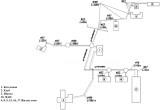 Рис. № 5 - Распределение тепловых сетей Центральной котельной в с. Воротнее по ул. Почтовой-9 по диаметруАвтономная котельная пансионата в с. Воротнее по ул. Почтовой-22:Общая протяженность сетей теплоснабжения подземной прокладки - 220 м диаметром 50-114 мм из стали. Прочие данные по тепловым сетям не предоставлены.1.3.2Схемы тепловых сетей в зонах действия источников тепловой энергииСхема тепловых сетей от Центральной котельной с. Воротнее представлена на рисунке № 6.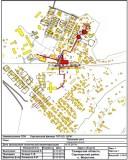 Рис. № 6 - Схема тепловых сетей от Центральной котельной в селе Воротнее1.3.3Параметры тепловых сетей, включая год начала эксплуатации, тип изоляции, тип прокладки.Параметры тепловых сетей, включая год начала эксплуатации, тип изоляции, тип прокладки представлены в п. 1.3.1.1.3.4Описание типов и количества секционирующей и регулирующей арматуры на тепловых сетях.В качестве запорно-регулирующей арматуры на сетях теплоснабжения потребителей в населенных пунктах сельского поселения Воротнее использованы задвижки, вентили и шаровые краны.Запорная арматура на тепловых сетях установлена в тепловых камерах и павильонах. Расстояние между соседними секционирующими задвижками определяет время опорожнения и заполнения участка, следовательно, влияет на время ремонта и восстановления участка тепловой сети. При возникновении аварии или инцидента величина отключенной тепловой нагрузки также зависит от количества и места установки секционирующих задвижек.Информация о количестве запорной арматуры не предоставлена.1.3.5Описание типов и строительных особенностей тепловых камер и павильонов.Для обслуживания отключающей арматуры при подземной прокладке на сетях установлены теплофикационные камеры. В тепловой камере установлены стальные задвижки, спускные и воздушные устройства, требующие постоянного доступа и обслуживания. Тепловые камеры выполнены в основном из сборных железобетонных конструкций, оборудованных приямками, воздуховыпускными и сливными устройствами. Строительная часть камер выполнена из сборного железобетона. Днище камеры устроено с уклоном в сторону водосборного приямка. В перекрытии оборудовано два или четыре люка.Конструкции смотровых колодцев выполнены по соответствующим чертежам и отвечают требованиям ГОСТ 8020-90 и ТУ 5855-057-03984346-2006.1.3.6Описание графиков регулирования отпуска тепла в тепловые сети с анализом их обоснованности.Отпуск тепловой энергии в сеть от котельных с. п. Воротнее, осуществляется путем качественного регулирования по нагрузке отопления, согласно утвержденным температурным графикам.Сети работают в отопительный период по температурному   графику 80/60 0С ООО «Сервисная коммунальная компания».1.3.7Фактические температурные режимы отпуска тепла в тепловые сети и их соответствие утвержденным графикам регулирования отпуска тепла в тепловые сети.Фактический температурный режим отпуска тепла в тепловые сети котельных с. п. Воротнее соответствует утвержденным графикам регулирования отпуска.Температурный график отпуска тепловой энергии котельных ООО «Сервисная коммунальная компания» в с. п. Воротнее представлен в п. 1.2.5.1.3.8Гидравлические режимы тепловых сетей и пьезометрические графики.Расчет гидравлических режимов тепловых сетей и пьезометрические графики не выполнены, так как данные материалы входят в состав электронной модели схемы теплоснабжения. Разработка электронной модели с расчетом гидравлических режимов и пьезометрических графиков системы теплоснабжения может быть реализована по требованию заказчика при следующей актуализации настоящей Схемы.Существующие тепловые сети Центральной котельной имеют достаточную пропускную способность для передачи тепловой энергии до потребителей без нарушения требуемых параметров теплоносителя.1.3.9Статистика отказов тепловых сетей (аварий, инцидентов) за последние пять лет.Аварийных ситуаций, возникающих на тепловых сетях в сельском поселении Сергиевск, за последние пять лет не происходило.Программа проведения противоаварийных тренировок ООО «СКК» представлена в таблице № 9.Таблица № 9Мероприятия по предотвращению и возможности локализации аварийных ситуаций, обеспечивающие возможность подачи тепловой энергии в зоны систем теплоснабжения, которые попали под отключение в результате аварий.Для организации аварийного теплоснабжения после головных задвижек Индивидуального теплового пункта (ИТП) осуществляется врезка перемычки, позволяющая подавать воду в подающий трубопровод ИТП как с подающего, так и с обратного теплопровода теплосети. Аналогичная перемычка осуществляется в камере присоединения абонента.В момент аварии осуществляется перекрытие аварийного ввода в ИТП в камере подключения и в ИТП. По единственному трубопроводу осуществляется подача теплоносителя и аварийное теплоснабжение зданий и сооружений. Откачка поступающей воды производится дренажными насосами.Аварийный ремонт теплосети, при наличии аварийной перемычки, можно осуществить без прекращения подачи тепла потребителю. Работы по аварийному ремонту теплосети, получение разрешений, открытие аварийного ордера таким образом может осуществляться в условиях, когда теплоснабжение здания не прекращается.Рисунок № 7: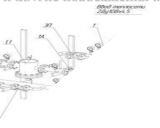 При аварии на обратном теплопроводе, в первую очередь проводятся мероприятия, обеспечивающие бесперебойную подачу прямой сетевой воды на ЦТП (ИТП). Затем, закрывается задвижка 2 на обратном теплопроводе, открывается задвижка 5 на патрубке слива и закрываются задвижки 6 и 7 на линии ГВС. При этом остается закрытой на аварийной перемычке задвижка 4. В результате прямая сетевая вода подается на отопление и далее на слив в систему канализации (водосток). При аварии на подающем теплопроводе в первую очередь также проводятся мероприятия, обеспечивающие бесперебойную подачу обратной сетевой воды на ЦТП (ИТП). Затем закрываются задвижки 1 и 3, а потом открывается задвижка 4 на аварийной перемычке. При этом закрываются задвижки 6 и 7 на линии горячей воды и открывается задвижка 5 на патрубке слива. В результате обратная сетевая вода подается на отопление и далее на слив в систему канализации (водостока).Данное мероприятие носит рекомендательный характер, в результате чего уменьшится время отключения потребителей от тепловых сетей во время аварийных ситуаций. Для разработки проекта установки перемычек на тепловых сетях необходимо обратиться в проектные организации.1.3.10	Статистика восстановлений (аварийно-восстановительных ремонтов) тепловых сетей и среднее время, затраченное на восстановление работоспособности тепловых сетей, за последние пять лет.Аварийно-восстановительных ремонтов на тепловых сетях с. п. Воротнее не проводилось.1.3.11	Описание процедур диагностики состояния тепловых сетей и планирования капитальных (текущих) ремонтов.ООО «Сервисная коммунальная компания» выполняет периодический контроль состояния тепловых сетей.По результатам осмотра оборудования тепловой сети и самой трассы при обходах оценивают состояние оборудования, трубопроводов, строительно- изоляционных конструкций, интенсивность и опасность процесса наружной коррозии труб и намечают необходимые мероприятия по устранению выявленных дефектов или неполадок.На тепловых сетях проводятся испытания:-на прочность и плотность;-на максимальную температуру;-на тепловые и гидравлические потери.Планирование текущих и капитальных ремонтов производится исходя из нормативного срока эксплуатации и межремонтного периода объектов системы теплоснабжения, а также на основании дефектов, выявленных при испытаниях.1.3.12Описание периодичности и соответствия техническим регламентам и иным обязательным требованиям процедур летних ремонтов с параметрами и методами испытаний (гидравлических, температурных, на тепловые потери) тепловых сетей.Периодичность испытаний на тепловых сетях:-на прочность и плотность 2 раза в год (после отопительного сезона и перед отопительным сезоном);-на максимальную температуру 1 раз в 5 лет;-на тепловые и гидравлические потери 1 раз в 5 лет.Процедуры летних ремонтов и методы испытаний тепловых сетей соответствуют техническим регламентам и иным обязательным требованиям.1.3.13Описание нормативов технологических потерь при передаче тепловой энергии (мощности), теплоносителя, включаемых в расчет отпущенных тепловой энергии (мощности) и теплоносителя.Расчет нормативов технологических потерь при передаче тепловой энергии (мощности) теплоносителя выполнен согласно приказу Министерства энергетики Российской Федерации № 325 от 30.12.2008: «Об организации в Министерстве энергетики Российской Федерации работы по утверждению нормативов технологических потерь при передаче тепловой энергии».Нормативные технологические потери при передаче тепловой энергии по тепловым сетям ООО «СКК» представлены в таблице № 10.Таблица № 10 - Нормативные технологические потери при передаче тепловой энергии по тепловым сетям ООО «СКК» за 2021год1.3.14. Оценка тепловых потерь в тепловых сетях за последние три года при отсутствии приборов учета тепловой энергии.Оценить тепловые потери в тепловых сетях котельных ООО «Сервисная коммунальная компания» за последние 3 года не представляется возможным, так как отсутствует информация о прохождении процедуры утверждения нормативов технологических потерь при передаче тепловой энергии (мощности) теплоносителя по сетям.1.3.15Предписания надзорных органов по запрещению дальнейшей эксплуатации участков тепловой сети и результаты их исполнения.Предписания надзорных органов по запрещению дальнейшей эксплуатации участков тепловых сетей в с. п. Воротнее отсутствуют.1.3.16Описание типов присоединений теплопотребляющих установок потребителей к тепловым сетям с выделением наиболее распространенных, определяющих выбор и обоснование графика регулирования отпуска тепловой энергии потребителям.На территории с. п. Воротнее в с. Воротнее системы отопления жилых зданий и административно-деловой застройки подключены к тепловым сетям, находящимся на балансе ООО «Сервисная коммунальная компания».Системы отопления потребителей подключены непосредственно к тепловым сетям, без каких-либо теплообменных или смешивающих устройств.Согласно требованиям СП 60.13330.2016 «Отопление, Вентиляция, Кондиционирование», максимально допустимая температура теплоносителя в системе отопления или теплоотдающей поверхности отопительного прибора в жилых, общественных и административно-бытовых зданиях составляет 95 0С.Отпуск тепловой энергии в сеть от котельных в с. п. Воротнее, находящихся в эксплуатации ООО «Сервисная коммунальная компания» осуществляется по температурным графикам 95/70 0С и 80/60 0С.1.3.17Сведения о наличии коммерческого приборного учета тепловой энергии, отпущенной из тепловых сетей потребителям, и анализ планов по установке приборов учета тепловой энергии и теплоносителя.На котельных сельского поселения приборов учета тепловой энергии не установлено.1.3.18Анализ работы диспетчерских служб теплоснабжающих (теплосетевых) организаций и используемых средств автоматизации, телемеханизации и связи.Данные о работе диспетчерских служб теплоснабжающих (теплосетевых) организаций и используемых средств автоматизации не предоставлены.1.3.19Уровень автоматизации и обслуживания центральных тепловых пунктов, насосных станций.Центральные тепловые пункты и насосные станции отсутствуют.1.3.20Сведения о наличии защиты тепловых сетей от превышения давления.В качестве устройств защиты тепловых сетей от превышения давления установлены предохранительные клапаны сброса давления ОВ.1.3.21Перечень выявленных бесхозяйных тепловых сетей и обоснование выбора организации, уполномоченной на их эксплуатацию.На территории с. п. Воротнее бесхозяйных тепловых сетей не выявлено.1.4Зоны действия источников тепловой энергии.Границы зон действия систем теплоснабжения определены точками присоединения самых отдаленных потребителей к тепловым сетям.Котельная пансионата в селе Воротнее по ул. Почтовой-22 обеспечивает теплоснабжение одного социально значимого объекта – ГУСО «Сергиевский пансионат для детей инвалидов»;Центральная котельная, расположенная в селе Воротнее по ул. Почтовой-9, обеспечивает теплоснабжение жилых домов и социально значимых объектов.Зона действия котельной с. Красносельская охватывает:1.Многоквартирные дома: по ул. Молодежной № 4, № 6, № 8; по ул. Почтовой № 6, № 8, № 10.2.Социально значимые   объекты:   аптека   по   ул.   Почтовой-1,   ООО «Конезавод», ПАО Сбербанк, АО Почта России по ул. Почтовой-5; СДК, АСП по переулку Почтовому-5; ФАП по ул. Молодежной-10; СОШ пер. Специалистов-1; блок-бокс Никулина А.Ю. по ул. Школьной.Объекты, не подключенные к централизованной системе теплоснабжения, а также частный жилой сектор, используют индивидуальные источники тепловой энергии.Зоны действия и индивидуальных источников тепловой энергии на территории населенных пунктов сельского поселения Воротнее представлены на рисунках № 2 - № 4 в разделе 1.1.Зона действия Централизованной котельной на территории села Воротнее по ул. Почтовой-9 представлена на рисунке № 8.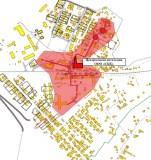 Рис. № 8 - Зона действия Централизованной котельной на территории села Воротнее по ул. Почтовой-91.5Тепловые нагрузки потребителей тепловой энергии, групп потребителей тепловой энергии в зонах действия источников тепловой энергии.1.5.1Значения потребления тепловой энергии в расчетных элементах территориального деления при расчетных температурах наружного воздуха.Потребители тепловой энергии от котельных в сельском поселении Сергиевск подключены к тепловым сетям по зависимым схемам. Тепловая энергия используется на отопление.По данным СП 131.13330.2020 «Строительная климатология» расчетная температура наружного воздуха для проектирования отопления, вентиляции и ГВС для Самары составляет минус 270С.Средняя температура отопительного сезона составляет минус 4,70С. Продолжительность отопительного сезона равна 196 дней.Значения тепловых нагрузок подключенных потребителей каждой из котельных с. п. Воротнее, представлены в таблице № 10.Таблица № 10 - Значения потребляемой тепловой мощности при расчетных температурах наружного воздуха в с. п. Воротнее.1.5.2Значения потребления тепловой энергии в расчетных элементах территориального деления за отопительный период.Число часов работы за отопительный период - 4704 часа.Расчетное значение потребления тепловой энергии по каждой из котельных с. п. Воротнее, представлены в таблице № 11.Таблица № 11 - Расчетное значение потребления тепловой энергии по каждой из котельных с. п. Воротнее1.5.3 Существующие нормативы потребления тепловой энергии для населения на отопление.Норматив потребления тепловой энергии на отопление для населения сельского поселения Воротнее Самарской области составляет 0,018 Гкал/м2 в мес.1.6Балансы тепловой мощности и тепловой нагрузки в зонах действия источников тепловой энергии.1.6.1Балансы установленной, располагаемой тепловой мощности и тепловой мощности нетто, потерь тепловой мощности в тепловых сетях, присоединенной тепловой нагрузки по каждому источнику тепловой энергии, а в случае нескольких выводов тепловой мощности, от одного источника тепловой энергии- по каждому из выводов.Балансы тепловой мощности и тепловой нагрузки в зонах действия источников тепловой энергии содержат описание:-балансов установленной, располагаемой тепловой мощности и тепловой мощности нетто, потерь тепловой мощности в тепловых сетях и присоединенной тепловой нагрузки по каждому источнику тепловой энергии;-резервов и дефицитов тепловой мощности нетто по каждому источнику тепловой энергии;-резервов тепловой мощности нетто источников тепловой энергии и возможностей расширения технологических зон действия источников с резервами тепловой мощности нетто в зоны действия с дефицитом тепловой мощности.Балансы тепловой мощности и тепловой нагрузки источников тепловой энергии, действующих на территории с. п. Воротнее представлены в таблице № 12. Таблица № 12 - Балансы ТМ и т. нагрузки источников тепловой энергии, действующих на территории с. п. ВоротнееНа источниках тепловой энергии, расположенных на территории с. п. Воротнее, в селе Воротнее дефицит тепловой мощности отсутствует.1.6.2Описание резервов и дефицитов тепловой мощности нетто по каждому источнику тепловой энергии и выводам тепловой мощности от источников тепловой энергии.Резервы тепловой мощности нетто по каждому источнику тепловой энергии представлены в п. 1.6.1.На источниках тепловой энергии с. п. Воротнее имеется достаточный резерв тепловой мощности. Резерв тепловой мощности на Центральной котельной в селе Воротнее по ул. Почтовой-9 составляет около 39%. 1.6.3Описание гидравлических режимов, обеспечивающих передачу тепловой энергии до самого удаленного потребителя и характеризующих существующие возможности (резервы и дефициты по пропускной способности) передачи тепловой энергии от источника к потребителю.Расчет гидравлических режимов тепловых сетей не выполнены, так как данные материалы входят в состав электронной модели Схемы теплоснабжения. Разработка электронной модели с расчетом гидравлических режимов систем теплоснабжения может быть реализована по требованию заказчика при следующей актуализации настоящей Схемы.1.6.4Причины возникновения дефицитов тепловой мощности и последствий влияния дефицитов на качество теплоснабжения.Причиной возникновения дефицита тепловой мощности является нехватка тепловой энергии, вырабатываемой данным источником теплоснабжения. Последствием влияния дефицита на качество теплоснабжения является недобор тепловой энергии подключенному потребителю и повышенный износ котельного оборудования.1.7Балансы теплоносителя.Тепловые сети источников теплоснабжения двухтрубные. Утечка сетевой воды в системах теплопотребления, через неплотности соединений и уплотнений трубопроводной арматуры и насосов, компенсируются на котельных подпиточной водой. Для заполнения тепловой сети и подпитки используется вода от централизованного водоснабжения.Расчетные показатели баланса теплоносителя централизованной и автономной систем теплоснабжения п. Калиновый Ключ представлены в таблице № 13.Таблица № 13 – Расчетные показатели баланса теплоносителя централизованной и автономной систем теплоснабжения в с. ВоротнееТеплоноситель в централизованной системе теплоснабжения с. Воротнее предназначен для передачи теплоты на цели отопления.1.8Топливные балансы источников тепловой энергии и система обеспечения топливом.1.8.1Описание видов и количества используемого основного топлива для каждого источника тепловой энергии.Основным видом топлива на ИТЭ с. п. Воротнее является природный газ. Резервное топливо не предусмотрено проектом.Обеспечение топливом производится надлежащим образом в соответствии с действующими нормативными документами. Теплотворная способность природного газа составляет 8200 Ккал/м3.В таблице № 14 представлены топливные балансы по котельным с. п. Воротнее.Таблица № 14 - Топливные балансы источников тепловой энергии, расположенных в границах с. п. Воротнее1.8.2Описание видов резервного и аварийного топлива и возможности их обеспечения в соответствии с нормативными требованиями.Резервное и аварийное топливо на котельных с. п. Воротнее не используется.1.8.3Описание особенностей характеристик топлив в зависимости от мест поставки.Согласно генплану с. п. Воротнее характеристики топлива не зависят от места поставки.1.8.4Анализ поставки топлива в периоды расчетных температур наружного воздуха.Поставки топлива в периоды расчетных температур наружного воздуха не различаются.1.9Надежность теплоснабжения.1.9.1Описание показателей, определяемых в соответствии с методическими указаниями по расчету уровня надежности и качества поставляемых товаров, оказываемых услуг для организаций, осуществляющих деятельность по производству и (или) передаче тепловой энергии.Согласно методическим указаниям по анализу показателей, используемых для оценки надежности систем теплоснабжения (приказ Минрегиона России № 310 от 26.07.2013) далее приведены показатели надежности системы теплоснабженияПоказатель надежности электроснабжения источников тепла (Кэ) характеризуется наличием или отсутствием резервного электропитания:•при наличии резервного электроснабжения Кэ = 1,0;•при отсутствии резервного электроснабжения при мощности источника тепловой энергии (Гкал/ч):до 5,0	- Кэ = 0,8;5,0 – 20	- Кэ = 0,7;свыше 20- Кэ = 0,6.Показатель надежности водоснабжения источников тепла (Кв) характеризуется наличием или отсутствием резервного водоснабжения:•при наличии резервного водоснабжения Кв = 1,0;•при отсутствии резервного водоснабжения при мощности источника тепловой энергии (Гкал/ч):до 5,0	- Кв = 0,8;5,0 – 20	- Кв = 0,7;свыше 20- Кв = 0,6.Показатель надежности топливоснабжения источников тепла (Кт) характеризуется наличием или отсутствием резервного топливоснабжения:•при наличии резервного топлива Кт = 1,0;•при отсутствии резервного топлива при мощности источника тепловой энергии (Гкал/ч):до 5,0	- Кт = 1,0;5,0 – 20	- Кт = 0,7;свыше 20- Кт = 0,5.Показатель соответствия тепловой мощности источников тепла и пропускной способности тепловых сетей фактическим тепловым нагрузкам потребителей (Кб).Величина этого показателя определяется размером дефицита (%): до 10	- Кб = 1,0;10 – 20	- Кб = 0,8;20 – 30	- Кб - 0,6;свыше 30    - Кб = 0,3.Показатель уровня резервирования (Кр) источников тепла и элементов тепловой сети, характеризуемый отношением резервируемой фактической тепловой нагрузки к фактической тепловой нагрузке (%) системы теплоснабжения, подлежащей резервированию:90 – 100      - Кр = 1,0;70 – 90        - Кр = 0,7;50 – 70         - Кр = 0,5;30 – 50	- Кр = 0,3;менее 30 - Кр = 0,2.Показатель технического состояния тепловых сетей (Кс), характеризуемый долей ветхих, подлежащих замене (%) трубопроводов:до 10	- Кс = 1,0;10 – 20     - Кс = 0,8;20 – 30    - Кс = 0,6;свыше 30  - Кс = 0,5.Показатель интенсивности отказов тепловых сетей (Котк), характеризуемый количеством вынужденных отключений участков тепловой сети с ограничением отпуска тепловой энергии потребителям, вызванным отказом и его устранением за последние три годаИотк = nотк/(3*S) [1/(км*год)],где    nотк - количество отказов за последние три года;S- протяженность тепловой сети данной системы теплоснабжения [км].В зависимости от интенсивности отказов (Иотк) определяется показатель надежности (Котк)до 0,5	- Котк = 1,0; 0,5 - 0,8	- Котк = 0,8;0,8 - 1,2	- Котк = 0,6;свыше 1,2- Котк = 0,5;Показатель относительного недоотпуска тепла (Кнед) в результате аварий и инцидентов определяется по формуле:Qнед = Qав/Qфакт*100 [%]где Qав - аварийный недоотпуск тепла за последние 3 года;Qфакт - фактический отпуск тепла системой теплоснабжения за последние три года.В зависимости от величины недоотпуска тепла (Qнед) определяется показатель надежности (Кнед)до 0,1	- Кнед = 1,0;0,1 - 0,3	- Кнед = 0,8;0,3 - 0,5	- Кнед = 0,6;свыше 0,5- Кнед = 0,5.Показатель качества теплоснабжения (Кж), характеризуемый количеством жалоб потребителей тепла на нарушение качества теплоснабжения.Ж = Джал/ Дсумм*100 [%]где Дсумм - количество зданий, снабжающихся теплом от системы теплоснабжения;Джал - количество зданий, по которым поступили жалобы на работу системы теплоснабжения.В зависимости от рассчитанного коэффициента (Ж) определяется показатель надежности (Кж)до 0,2	- Кж = 1,0;0,2 – 0,5	- Кж = 0,8;0,5 – 0,8	- Кж = 0,6;свыше 0,8 - Кж = 0,4.Показатель надежности конкретной системы теплоснабжения 	(Кнад) определяется как средний по частным показателям Кэ, Кв, Кт, Кб, Кр и Кс:Кнад Кэ   Кв   Кт   Кб   Кр   Кс   Котк   Кнед   Кжn	,где n - число показателей, учтенных в числителе.Общий показатель надежности систем теплоснабжения поселения, сельского округа (при наличии нескольких систем теплоснабжения) определяется:Ксист  Q1  Ксист1  ... Qn сист nнаднад Q1  ... Qn	,Ксист1	К сист n где над    , над - значения показателей надежности отдельных систем  теплоснабжения;Q1, Qn - расчетные тепловые нагрузки потребителей отдельных систем теплоснабжения.Оценка надежности систем теплоснабженияВ зависимости от полученных показателей надежности системы теплоснабжения с точки зрения надежности могут быть оценены как:•высоконадежные	- более 0,9;•надежные	- 0,75 - 0,89;•малонадежные	- 0,5 - 0,74;•ненадежные	- менее 0,5.1.9.2 Анализ аварийных отключений потребителей.Аварийные отключения потребителей отсутствуют.1.9.3 Анализ времени восстановления теплоснабжения потребителей после аварийных отключений.Аварийные отключения потребителей с. п. Воротнее отсутствуют.Среднее время, затраченное на восстановление теплоснабжения потребителей после аварийных отключений в отопительный период, зависит от характеристик трубопровода отключаемой теплосети, и соответствует установленным нормативам. Нормативный перерыв теплоснабжения (с момента обнаружения, идентификации дефекта и подготовки рабочего места, включающего в себя установление точного места повреждения (со вскрытием канала) и начала операций по локализации поврежденного трубопровода).Указанные нормативы представлены в таблице № 15.Таблица № 15 – Нормативы времени восстановления теплоснабженияСтатистика восстановлений (аварийно-восстановительных ремонтов) тепловых сетей и среднее время, затраченное на восстановление работоспособности тепловых сетей ООО «СКК» не предоставлена.1.9.4Графические материалы (карты-схемы тепловых сетей и зон ненормативной надежности и безопасности теплоснабжения).Тепловые сети ненормативной надежности и безопасности теплоснабжения в с. п. Воротнее отсутствуют.1.10Технико-экономические показатели теплоснабжающей организации.Результаты хозяйственной деятельности теплоснабжающих организаций (одновременно и теплосетевых компаний) определены в соответствии с требованиями, устанавливаемыми Правительством Российской Федерации в стандартах раскрытия информации теплоснабжающими организациями.Сведения о теплоснабжающей организации представлены в таблице № 16.Таблица № 16 - Сведения о теплоснабжающей организации ООО «СКК»Информация об основных показателях финансово-хозяйственной деятельности по производству и передаче тепловой энергии ООО «СКК» на территории с. п. Воротнее предоставлена в таблице № 17.Таблица № 17 - Информация об основных показателях финансово-хозяйственной деятельности по производству и передаче тепловой энергии ООО «СКК» на территории Сергиевского района1.11Цены (тарифы) в сфере теплоснабжения.1.11.1Динамики утвержденных тарифов, устанавливаемых органами исполнительной власти субъекта Российской Федерации в области государственного регулирования цен (тарифов) по каждому из регулируемых видов деятельности и по каждой теплосетевой и теплоснабжающей организации с учетом последних 3 лет.Утвержденные тарифы Министерством Энергетики и ЖКХ Самарской области на отпуск тепловой энергии населению представлены в таблице № 18.Таблица № 18 – Сведения о тарифах на тепловую энергию ООО «СКК».Динамика изменения цен на услуги теплоснабжения ООО «СКК» для потребителей с. п. Воротнее наглядно представлена на рисунке № 9.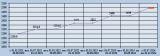 Рис № 9 - Динамика изменения цен на услуги теплоснабжения ООО «СКК» для потребителей с. п. Воротнее1.11.2	Структура цен (тарифов), установленных на момент разработки схемы теплоснабжения.Структура тарифа на тепловую энергию ООО «СКК» для с. п. Воротнее (Протокол от 03.12.2021 № 47-к/т) представлена в таблице № 19.Таблица № 19 - Структура тарифа на тепловую энергию ООО «СКК» для с. п. Воротнее1.11.3Плата за подключение к системе теплоснабжения и поступлений денежных средств от осуществления указанной деятельности.Плата за подключение к системам теплоснабжения у ООО «Сервисная коммунальная компания», в с. п. Воротнее отсутствует.1.11.4	Плата за услуги по поддержанию резервной тепловой мощности, в том числе для социально значимых категорий потребителей.Плата за услуги по поддержанию резервной тепловой мощности, в том числе для социально значимых категорий потребителей ООО «Сервисная коммунальная компания» в с. п. Воротнее отсутствует.1.12Существующие технические и технологические проблемы в системах теплоснабжения сельского поселения.Анализ современного технического состояния источников тепловой энергии в системах централизованного и автономного теплоснабжения привел к следующим выводам:На всех источниках тепловой энергии отсутствуют приборы коммерческого учета тепловой энергии.Вспомогательное оборудование источников тепловой энергии на территории с. п. Воротнее нуждается в проведении комплекса работ по улучшению энергетической эффективности системы теплоснабжения.Трубопроводы, исчерпавшие срок эксплуатации, нуждаются в замене.1.12.1	Существующие проблемы организации надежного и безопасного теплоснабжения сельского поселения (перечень причин, приводящих к снижению надежного теплоснабжения, включая проблемы в работе теплопотребляющих установок потребителей).Основной причиной проблем, связанных с работой теплопотребляющих установок потребителей, является высокий износ, коррозия, гидравлическая разрегулировка систем отопления зданий.Котлы и насосное оборудование Центральной котельной в селе Воротнее по ул. Почтовой-9 введены в эксплуатацию в 204 году.Тепловые сети Центральной котельной введены в эксплуатацию в 1983 году. Трубопроводы, исчерпавшие срок эксплуатации, нуждаются в замене.1.12.2Существующие проблемы развития систем теплоснабжения.Большинство застройщиков предпочитает индивидуальное теплоснабжение, что не дает возможность планировать объем подключения перспективных потребителей тепловой энергии к энергоисточникам.1.12.3Существующие проблемы надежного и эффективного снабжения топливом действующих систем теплоснабжения.Проблемы надежного и эффективного снабжения топливом действующих систем теплоснабжения отсутствуют.1.12.4Анализ предписаний надзорных органов об устранении нарушений, влияющих на безопасность и надежность системы теплоснабжения.Предписания надзорных органов об устранении нарушений, влияющих на безопасность и надежность системы теплоснабжения, отсутствуют.Экологическая безопасность теплоснабжения1.12.5Карта территории городского округа с размещением на ней всех существующих объектов теплоснабженияНа рисунке № 10 представлена территориальная карта с. п. Воротнее, с указанием мест расположения источников тепловой энергии.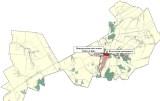 Рис. № 10 - Территориальная карта с. п. Воротнее, с указанием мест расположения источников тепловой энергии1.12.6Описание фоновых или сводных расчетов концентраций загрязняющих веществ на территории с. п. ВоротнееДанные отсутствуют.1.12.7Описание характеристик и объемов сжигаемых видов топлив на каждом объекте теплоснабжения с. п. Воротнее.Основным видом топлива источников тепловой энергии в с. п. Воротнее является природный газ. Резервное топливо не предусмотрено.Обеспечение топливом производится надлежащим образом в соответствии с действующими нормативными документами.Теплотворная способность природного газа составляет 8 200 Ккал/м3.Топливные балансы источников тепловой энергии, расположенных в границах с. п. Воротнее, представлены в разделе 1.8, пункте 1.8.1.Расчетный годовой расход основного топлива (природного газа) источниками тепловой энергии сельского поселения Воротнее ориентировочно составляет 477,52 тыс. м3 (551,06 т у.т.).1.12.8. Описание технических характеристик котлоагрегатов с добавлением описания технических характеристик дымовых труб и устройств очистки продуктов сгорания от вредных выбросов;В таблице № 20 представлены данные по котлоагрегатам, насосному, тяго - дутьевому и вспомогательному оборудованию, установленному в котельных сельского поселения Воротнее.Таблица № 20 – Перечень оборудования котельных1.12.9Валовые и максимальные разовые выбросы загрязняющих веществ в атмосферный воздух на каждом источнике тепловой энергии (мощности), включая двуокись серы, окись углерода, оксиды азота, бенз(а)пирен, мазутную золу в пересчете на ванадий, твердые частицы.В таблице № 21 представлены валовые и максимальные величины выбросов загрязняющих веществ в атмосферный воздух от котельных с. п. ВоротнееТаблица № 21 - Валовые и максимальные величины выбросов загрязняющих веществ в атмосферный воздух от котельныхИсточниками загрязнения атмосферного воздуха на территории сельского поселения являются сельскохозяйственные, производственные объекты и автотранспорт. В связи с небольшим количеством выбросов загрязняющих веществ в атмосферный воздух, а также благоприятными климатическими условиями для рассеивания примесей, состояние атмосферного воздуха на территории сельского поселения можно оценить как относительно благополучное, а степень загрязнения атмосферы – как низкую.В зоне влияния выбросов в атмосферу предприятий г. Самары находятся все населенные пункты сельского поселения Воротнее (основные загрязняющие вещества: пыли различного происхождения, азота диоксид, фенол, фтористый водород, бенз(а)пирен, формальдегид).В целом состояние атмосферного воздуха в сельском поселении является благоприятным.Улучшение качества атмосферного воздуха, согласно генплану, обеспечивается за счет:1.Введения модульных котельных, работающих на газовом топливе.2.Сокращения выбросов в атмосферу от неорганизованных источников.1.12.10	Результаты расчетов средних за год концентраций вредных (загрязняющих) веществ в приземном слое атмосферного воздуха от объектов теплоснабженияДанные отсутствуют.1.12.11	Результаты расчетов максимальных разовых концентраций вредных (загрязняющих) веществ в приземном слое атмосферного воздуха от объектов теплоснабженияДанные отсутствуют.1.12.12	Объема (массы) образования и размещения отходов сжигания топливаДанные отсутствуют.1.12.13	Данные расчетов рассеивания вредных (загрязняющих) веществ от существующих объектов теплоснабжения, представленные на карте-схеме поселения.Данные отсутствуют.Глава 2. Существующее и перспективное потребление тепловой энергии на цели теплоснабжения.2.1Данные базового уровня потребления тепла на цели теплоснабженияПотребление тепловой энергии в с. п. Воротнее, по данным и ООО «Сервисная коммунальная компания» представлено в таблице № 22.Таблица № 22 – Потребление тепловой энергии в с. п. Воротнее2.2Прогнозы приростов площадей строительных фондов на каждом этапе развития сельского поселения, сгруппированные по расчетным элементам территориального деления, по зонам действия источников тепловой энергии, с разделением объектов строительства на: индивидуальные жилые дома, многоквартирные жилые дома, общественные здания и производственные здания промышленных предприятийСогласно Градостроительному кодексу, основным документом, определяющим территориальное развитие сельского поселения Воротнее, является его Генеральный план.Положение о территориальном планировании, с внесенными изменениями в 2019 году, разработано на территории населенных пунктов с. п. Воротнее в границах черты проектирования на период до 2033 года.Перспективные площадки под развитие сельского поселения Воротнее определялись с учётом природных и техногенных факторов, сдерживающих развитие территории, а также с соблюдением санитарно-гигиенических условий проживания населения.При разработке архитектурно-планировочной организации территории с. п. Воротнее была учтена существующая планировочная структура, заложенная в «Генеральном плане сельского поселения Воротнее» с изменениями, утвержденными в 2019 году, а также проектные предложения по развитию поселения, предусмотренные в СТП Самарской области.Развитие жилой зоныВ результате анализа современного использования территории, можно сделать следующие выводы о территориальном развитии поселения.Для развития села Воротнее имеется свободные участки внутри существующих границ населённого пункта под жилую застройку к западу от улицы Специалистов, а также к северу от автодороги «Урал»-Воротнее-Красные Дубки, в селе Лагода в продолжении ул. Лагода в южной части, в селе Лагода в юго- восточной части. Резерв не значительный. Генеральным планом предлагаются семь площадок за границами населённого пункта для развития жилой зоны. Площадка № 1 к западу от села Воротнее, Площадка № 2 к северу от села Воротнее, Площадка № 3 к между ул. Молодежная, Парковая и Почтовая в селе Воротнее. Планируется строительство малоэтажных (до трёх этажей включительно) многоквартирных жилых домов массового типа.Площадка № 4 расположена к югу от села Лагода и Площадка № 5 к западу от села Лагода. Планируется застройки индивидуальными жилыми домами с размером приусадебного участка около 0,15 га.Развитие села Красные Дубки также планируется в существующих границах населённого пункта, на Площадке № 6, в продолжении ул. Гагарина и Площадке № 7, в продолжении ул. Молодежная. Планируется застройки индивидуальными жилыми домами с размером приусадебного участка около 0,15 га.Перспективные площадки определялись с учётом природных и техногенных факторов, а также с соблюдением санитарно-гигиенических условий проживания населения.Предельные размеры земельных участков в сельском поселении Воротнее утверждены «Решением Собрания Представителей муниципального района Сергиевский Самарской области»: для личного подсобного хозяйства (2000 - 10000 м2) и индивидуального жилищного строительства (1000 – 1500 м2).Так как в сельской малоэтажной, в том числе индивидуальной жилой застройке, расчётные показатели жилищной обеспеченности не нормируются, для расчёта общей площади проектируемого жилищного фонда условно принята общая площадь индивидуального жилого дома на одну семью 150 м2.В границах с. п. Воротнее, согласно генплану, планируется застройка малоэтажными, усадебными, индивидуальными жилыми домами массового типа по уровню комфорта (30 м2 жил. пл./чел.). Размер семьи принят 3 человека.Планируемые объекты жилищного фондаХарактеристика планируемых объектов жилищного фонда с. п. Воротнее представлена в таблице № 23.Таблица № 23 – Характеристика планируемых объектов жилищного фонда с. п. Воротнее до 2033 г.* Для расчёта принят размер жилой секции (один подъезд) 15м х 18м = 270 м2, при норме 30 м2/чел на одном этаже может проживать 9 человек. Ориентировочный состав квартир: 1- комнатная – 2 человека, 2-комнатная – 3 человека, 3-комнатная – 4 человека, всего 9 человек на этаже. В одной трёхэтажной секции будет размещено 9 квартир и 27 человек. (27 х 4 = 108 чел. = 4 секции)Общая площадь жилого фонда планируемой индивидуальной жилой застройки, с учётом существующего 32,77 тыс. м2., увеличится до 2033 года на 48,6 тыс. м2 составит на расчетный срок – 81,37 тыс. м2.Численность населения на расчетный срок строительства с учётом базового значения по Генплану (1182 чел.) и проектируемого (1082 чел.) составит 2264 человека.Средняя обеспеченность жильем составит 35,9 м2/чел. Прирост численности населения с учетом перспективного строительстваЭтот вариант прогноза численности населения сельского поселения Воротнее, предложенный генпланом в качестве основного, рассчитан с учётом территориальных резервов в пределах сельского поселения и освоения новых территорий, которые могут быть использованы под жилищное строительство.На в существующей застройке и на резервных территориях в населенных пунктах сельского поселения Воротнее предполагается разместить 324 индивидуальных жилых дома и многоквартирные дома до 3-х этажей.Принятый ранее средний размер домохозяйства в Самарской области составлял 2,7 человека. С учётом эффективности мероприятий по демографическому развитию Самарской области, а также с улучшением демографической ситуации в сельском поселении Воротнее, снижением коэффициента смертности и стабильно положительным сальдо миграции, средний размер домохозяйства в перспективе может увеличиться до 3 человек.Исходя из этого в сельском поселении Воротнее на участках, отведенных под жилищное строительство, при полном их освоении к концу расчетного периода развития будет проживать ориентировочно 1082 человека.В целом численность населения сельского поселения Воротнее к 2033 г. предположительно возрастет, согласно Генплану, до 2264 человек.Прогноз изменения численности населения сельского поселения Воротнее до 2033 г. (ориентировочно) представлен в таблице № 24Таблица № 24 - Прогноз изменения численности населения до 2033 г.Прогноз численности населения сельского поселения Воротнее, с учётом освоения резервных территорий, представлен наглядно в диаграмме на рисунке № 11.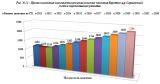 Прирост площади жилого фонда сельского поселения Воротнее представлен в таблице № 25.Таблица № 25 – Прирост площади жилого фонда с. п. ВоротнееРазвитие общественно-деловой зоныОбъекты социальной инфраструктуры перспективного строительства определены в соответствии со структурой и типологией общественных центров и объектов общественно деловой зоны для центров сельских поселений, а также с учётом увеличения населения сельского поселения до 2264 человек.Развитие общественного центра будет происходить на существующей территории и на новых площадках, в соответствии с расчетом, с учетом перспективной численности населения и в соответствии с нормативными радиусами обслуживания объектов соцкультбыта и «Региональных нормативов градостроительного проектирования Самарской области».Зоны общественных центров предполагается развивать с учётом нормативных радиусов обслуживания и необходимой расчётной мощности объектов по очерёдности строительства.Указанные согласно ПТП и генплану характеристики планируемых для размещения объектов местного значения сельского поселения Воротнее (площадь, протяженность, количество мест и т.п.) являются ориентировочными и подлежат уточнению в документации по планировке территории и в проектной документации на соответствующие объекты.Генеральным планом предлагается размещение в сельском поселении Воротнее социально значимых объектов, для которых следует предусмотреть теплоснабжение, представленных в таблице № 26.Таблица № 26 - Перечень объектов перспективного строительстваНа территориях аула Краснорыльский и села Елховка перспективного развития до 2033 года, согласно генплану, не предусмотрено.Приросты строительных фондов под жилую зону, а также места расположения социально значимых объектов перспективного строительства (ориентировочно) и объектов, подлежащих реконструкции, на территории населенных пунктов сельского поселения Воротнее представлены на рисунках № 12, № 13.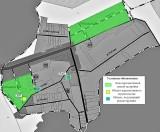 Рис. № 12 – Приросты строительных фондов, а также размещение объектов перспективного строительства и объектов, подлежащих реконструкции на территории поселка Красные Дубки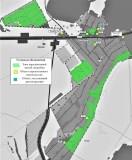 Рис. № 13 – Приросты строительных фондов, а также размещение объектов перспективного строительства и объектов, подлежащих реконструкции на территориях села Воротнее и поселка Лагода2.3 Прогнозы перспективных удельных расходов тепловой энергии на отопление, вентиляцию и горячее водоснабжение, согласованных с требованиями к энергетической эффективности объектов теплопотребления, устанавливаемых в соответствии с законодательством Российской Федерации. Перспективный удельный расход тепловой энергии на отопление индивидуальных жилых домов	 определен согласно ТСН 23-349-2003 СО «Энергетическая эффективность жилых и общественных зданий», для планируемых жилых домов площадью 200 м2 на перспективных площадках с. п. Воротнее принят равным 105 кДж/(м2*0С*сут.).Прирост площади жилого фонда на расчетный период в сельском поселении Воротнее, согласно генплану, 48,6 тыс. м2.Прирост тепловой энергии на отопление индивидуальных жилых домов до конца расчетного периода ориентировочно составит 9,72 Гкал/ч.2.4Прогнозы приростов объемов потребления тепловой энергии (мощности) и теплоносителя с разделением по видам теплопотребления в каждом расчетном элементе территориального деления и в зоне действия каждого из существующих или предлагаемых для строительства источников тепловой энергии на каждом этапеТеплоснабжение перспективных объектов социального и культурно-бытового назначения, планируемых к размещению на территории с. п. Воротнее предлагается осуществить от новых источников тепловой энергии – котельных блочно- модульного типа (БМК) и от индивидуальных бытовых котлов (БГК).В связи с отсутствием в Генеральном плане тепловых нагрузок некоторых перспективных общественных зданий с. п. Воротнее для расчета планируемого потребления тепловой энергии приняты значения тепловых нагрузок аналогичных объектов из генеральных планов поселений Самарской области.Значения тепловой нагрузки перспективных и реконструируемых общественных зданий сельского поселения Воротнее представлены в таблице № 27.Таблица № 27 – Значения потребляемой тепловой мощности перспективных общественных зданий с. п. ВоротнееСогласно данным генплана (с внесенными изменениями в 2019 г.) сельского поселения Воротнее к 2033 году планируется построить десять социально значимых объектов, и реконструировать пять объектов.Прирост тепловой нагрузки до конца 2033 года составит 3,111 Гкал/час.Обеспечить тепловой энергией перспективные и реконструируемые социально значимые объекты предлагается от новых источников БМК - 1,982 Гкал/час и БГК - 0,158 Гкал/час, а также от существующих источников тепловой энергии - 0,971 Гкал/час.Тип и технические характеристики индивидуальных бытовых (газовых) котлов выбираются застройщиком индивидуально для каждого объекта на стадии рабочего проектирования.Реконструкция объектов: СДК на 200 мест по ул. Почтовой-5; школьного спортзала 144 м2 по ул. Специалистов-1; офиса ВОП на 40 посещений в смену по ул. Молодежной-2а, подключенных к Центральной котельной в селе Воротнее по ул. Почтовой-9, предусмотрено генпланом без увеличения мощностей объектов. Следовательно подключенная тепловая нагрузка Центральной котельной до конца 2033 года не изменится.Тепловая нагрузка Котельной пансионата в с. Воротнее по ул. Почтовой-22 предположительно увеличится до 2033 года на 0,971 Гкал/час в связи со строительством дополнительного жилого корпуса ГБУ Самарской области «Сергиевского пансионата для детей инвалидов (детский дом-интернат для умственно отсталых детей)» на 100 койко-мест в с. Воротнее по ул. Почтовой-22.Тепловая мощность и прирост тепловой нагрузки с. п. Воротнее в зонах действия систем теплоснабжения представлены в таблице № 28.Таблица № 28 – Тепловая мощность и прирост тепловой нагрузки с. п. Воротнее в зонах действия систем теплоснабжения, Гкал/ч.Перспективные зоны теплоснабжения существующих котельных, блочно- модульных источников тепловой энергии (БМК) и индивидуальных бытовых газовых котлов (БГК), планируемых к размещению на территории с. п. Воротнее представлены на рисунках №14,№15.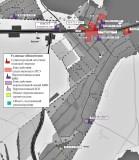 Рис. № 14 – Перспективные зоны теплоснабжения существующих котельных и перспективных источников т. э. на территориях села Воротнее и поселка Лагода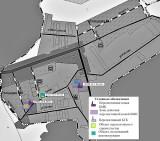 Рис. № 15 – Зоны теплоснабжения перспективных источников т. э. на территории поселка Красные Дубки2.5Прогнозы приростов объемов потребления тепловой энергии (мощности) и теплоносителя с разделением по видам теплопотребления в расчетных элементах территориального деления и в зонах действия индивидуального теплоснабжения на каждом этапеЗначения прироста тепловой нагрузки перспективных объектов ИЖС определены в соответствии с СП 50.13330.2012 «Тепловая защита зданий». Потребляемая тепловая мощность существующих и перспективных индивидуальных жилых домов сельского поселения Воротнее рассчитана по укрупненным показателям и представлена в таблице № 29.Таблица № 29 – Значения потребляемой тепловой мощности ИЖС с. п. Воротнее, Гкал/ч.Прирост тепловой нагрузки перспективных объектов ИЖС составляет 9,72 Гкал/ч.Теплоснабжение существующих индивидуальных жилых домов осуществляется от собственных индивидуальных источников тепловой энергии. Согласно данным Генплана перспективную нагрузку ИЖС планируется обеспечить так же от индивидуальных источников.Согласно генплану, перспективные объекты жилищного строительства будут обеспечиваться тепловой энергии от проектируемых теплоисточников: многоквартирные здания от полностью автоматизированных газовых модульных котельных, или индивидуальных источников тепловой энергии для каждого здания (тип, технические характеристики и параметры источников тепловой энергии выбираются застройщиком на стадии рабочего проектирования), а малоэтажная застройка с приусадебными участками – от индивидуальных теплогенераторов.В сводах правил прописаны критерии подключения потребителей к системам децентрализованного теплоснабжения:-пунктом 12.27 свода правил СП 42.133330.2011 «Градостроительство. Планировка и застройка городских и сельских поселений» теплоснабжение в районах многоквартирной жилой застройки малой этажности, а также одно- двухквартирной жилой застройки с приусадебными земельными участками допускается предусматривать от котельных на группу жилых и общественных зданий или от индивидуальных источников тепла при соблюдении технических регламентов, экологических, санитарно-гигиенических, а также противопожарных требований;-пунктом 6.5.1 свода правил СП 60.13330.2012 «Отопление, вентиляция и кондиционирование воздуха» системы поквартирного теплоснабжения применяются в многоквартирных жилых зданиях высотой до 28 м, а также в помещениях общественного назначения, встроенных в эти здания. При этом пунктом 6.5.2 в качестве источника теплоснабжения следует применять индивидуальные теплогенераторы полной заводской готовности на газообразном топливе с параметрами теплоносителя (температура, давление) не более 950С и 0,3 МПа соответственно.Индивидуальные теплогенераторы теплопроизводительностью до 50 кВт и меньше следует устанавливать:–в квартирах-кухнях, коридорах и нежилых помещениях;–во встроенных помещениях общественного назначения – в специальных помещениях без постоянного пребывания людей.Теплогенераторы теплопроизводительностью более 50 кВт следует размещать в отдельном помещении, при этом общая теплопроизводительность теплогенераторов в помещении не должно превышать 100 кВт:-пунктом 6.6.2 свода правил СП 60.13330.2012 «Отопление, вентиляция и кондиционирование воздуха» для индивидуального теплоснабжения зданий следует применять теплогенераторы полной заводской готовности на газообразном, жидком и твердом топливе общей теплопроизводительностью до 360 кВт с параметрами теплоносителя не более (температура, давление) 950С и 0,6 МПа соответственно. Теплогенераторы следует размещать в отдельном помещении на любом надземном этаже, а также в цокольном и подвальном этажах отапливаемого здания. При этом теплогенераторы на газообразном топливе теплопроизводительностью до 50 кВт следует устанавливать в соответствии с пунктом 6.5.2 настоящего свода правил.Существующие и перспективные зоны действия индивидуального теплоснабжения на территории населенных пунктов сельского поселения Воротнее представлены на рисунках № 16 - № 18.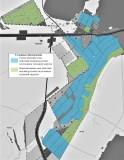 Рис. № 16 - Существующая и перспективная зоны действия индивидуального теплоснабжения на территориях села Воротнее и поселка ЛагодаРис. № 17 - Существующая и перспективная зоны действия индивидуального теплоснабжения на территории поселка Красные Дубки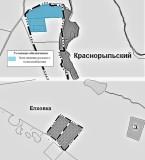 Рис. № 18 - Существующие зоны действия индивидуального теплоснабжения на территориях аула Краснорыльский и села Елховка (перспективное развитие данных территорий не предусмотрено генпланом).2.6Прогнозы приростов объемов потребления тепловой энергии (мощности) и теплоносителя объектами, расположенными в производственных зонах, с учетом возможных изменений производственных зон, их перепрофилирования и приростов объемов потребления тепловой энергии (мощности) производственными объектами, с разделением по видам теплопотребления и по видам теплоносителя (горячая вода и пар) в зоне действия каждого из существующих, или предлагаемых для строительства , источников тепловой энергии, на каждом этапеПриросты потребления тепловой энергии объектами, расположенными в производственных зонах с учетом возможных изменений производственных зон и их перепрофилирования в Генеральном плане с. п. Воротнее отсутствуют.2.7Перечень объектов теплопотребления, подключенных к тепловым сетям существующих систем теплоснабжения в период, предшествующий актуализации Схемы теплоснабжения.Перечень объектов теплопотребления, подключенных к тепловым сетям существующих систем теплоснабжения, представлен в таблице №30.Таблица № 30 - Перечень объектов теплопотребления, подключенных к тепловым сетям существующих систем теплоснабженияГлава 3. Электронная модель системы теплоснабжения.В данной Схеме электронная модель систем теплоснабжения с. п. Воротнее не разрабатывалась.По численности населения с. Воротнее, п. Лагода, п. Красные Дубки, с. Елховка, аул Краснорыльский, входящие в состав сельского поселения Воротнее, относятся к малым населенным пунктам России.Численность населения с. п. Воротнее на 01.01.2021 г. составляет 1120 человек.Согласно Постановлению Правительства Российской Федерации № 1016 от 7.10.2014 г. Москва «О внесении изменений в требования к схемам теплоснабжения, утвержденные постановлением Правительства Российской Федерации от 22 февраля 2012 г. № 154» установлено, что:При разработке Схем теплоснабжения поселений, городских округов с численностью населения от 10 тыс. человек до 100 тыс. человек соблюдение требований, указанных в подпункте «в» пункта 18 и пункте 38 («Электронная модель системы теплоснабжения поселения, сельского округа») требований к Схемам теплоснабжения, утвержденных настоящим постановлением, не является обязательным.Разработка электронной модели системы теплоснабжения может быть осуществлена по требованию заказчика при следующей актуализации настоящей Схемы.Глава 4. Существующие и перспективные балансы тепловой мощности источников тепловой энергии и тепловой нагрузки потребителей.4.1Балансы тепловой энергии и перспективной тепловой нагрузки в каждой из выделенных зон действия источников тепловой энергии с определением резервов (дефицитов) существующей располагаемой тепловой мощности источников тепловой энергии.Показатели тепловой мощности и тепловой нагрузки существующей централизованной системы теплоснабжения сельского поселения Воротнее на балансе ООО «Сервисная коммунальная компания» представлены в таблице №31 Таблица № 31 - Балансы тепловой мощности и перспективной тепловой нагрузки Центральной котельной в с. Воротнее по ул. Почтовой-9Подключение новых объектов перспективного строительства к данной системе теплоснабжения до 2033 года не планируется.Реконструкция СДК на 200 мест по ул. Почтовой-5, школьного спортзала 144 м2 по ул. Специалистов-1, офиса ВОП на 40 посещений в смену по ул. Молодежной- 2а планируется без увеличения мощности этих объектов. Балансы тепловой мощности и тепловой нагрузки до 2033 года не изменится.Баланс тепловой мощности и перспективной тепловой нагрузки автономной Котельной пансионата в с. Воротнее на ул. Почтовой-22 представлен в таблице № 32.Таблица № 32 - Баланс тепловой мощности и перспективной тепловой нагрузки автономной Котельной пансионата в с. Воротнее на ул. Почтовой-22Тепловая нагрузка Котельной пансионата в с. Воротнее по ул. Почтовой-22 предположительно увеличится до 2033 года на 0,971 Гкал/час в связи со строительством дополнительного жилого корпуса ГБУ Самарской области «Сергиевского пансионата для детей инвалидов (детский дом-интернат для умственно отсталых детей)» на 100 койко-мест в с. Воротнее по ул. Почтовой-22.Как видно из таблицы № 32 дефицита установленной мощности до 2033 года не ожидается.Теплоснабжение новых потребителей с. п. Воротнее будет осуществляться, согласно генплану, от перспективных источников тепловой энергии – котельных блочно-модульного типа и от индивидуальных источников тепловой энергии – котлов различной модификации.Тип индивидуальных газовых котлов и их технические характеристики уточняются на стадии рабочего проектирования согласно проектно-сметной документации. Балансы тепловой мощности и перспективной тепловой нагрузки планируемых индивидуальных источников тепловой энергии - встроенных или пристроенных не рассматриваются.Балансы тепловой мощности и перспективной тепловой нагрузки планируемых блочно-модульных котельных сельского поселения Воротнее представлены в таблице № 33.Таблица № 33 – Балансы тепловой мощности и перспективной тепловой нагрузки планируемых источников теплоснабжения с. п. Воротнее4.2Гидравлический расчет передачи теплоносителя для каждого магистрального вывода с целью определения возможности (невозможности) обеспечения тепловой энергией существующих и перспективных потребителей, присоединенных к тепловой сети от каждого магистрального вывода.Гидравлический расчет передачи теплоносителя для каждого магистрального вывода с целью определения возможности (невозможности) обеспечения тепловой энергией существующих и перспективных потребителей, присоединенных к тепловой сети от каждого магистрального вывода, не выполнен, так как данные материалы входят в состав электронной модели Схемы теплоснабжения. Разработка электронной модели с расчетом гидравлических режимов может быть реализована по требованию заказчика при актуализации настоящей Схемы.4.3Выводы о резервах (дефицитах) существующей системы теплоснабжения при обеспечении перспективной тепловой нагрузки потребителей.Значения резервов (дефицитов) существующих систем теплоснабжения при обеспечении перспективной тепловой нагрузки потребителей приведены в п. 4.1На Центральной котельной в селе Воротнее по ул. Почтовой-9 к концу расчетного периода развития сельского поселения сохранится резерв тепловой мощности 0,597 Гкал/час.На Котельной пансионата в селе Воротнее по ул. Почтовой-22 после строительства нового жилого корпуса и подключения его к тепловым сетям резерв тепловой мощности к 2033 году составит 0,260 Гкал/час.Глава 5. Мастер-план развития систем теплоснабжения.5.1Описание вариантов (не менее двух) перспективного развития систем теплоснабжения (в случае их изменения относительно ранее принятого варианта развития систем теплоснабжения в утвержденной в установленном порядке схеме теплоснабжения).При разработке сценариев развития систем теплоснабжения с. п. Воротнее учитывались климатический фактор и техническое состояние существующего оборудования теплоисточников и тепловых сетей.Первый вариант развитияПервый вариант развития предполагает использование существующих источников тепловой энергии для теплоснабжения потребителей сельского поселения Воротнее.Второй вариант развитияВторой вариант развития предполагает строительство собственных источников тепловой энергии – котельных блочно - модульного типа.5.2Технико-экономическое сравнение вариантов перспективного развития систем теплоснабжения.В данной Схеме рассматривается второй вариант перспективного развития систем теплоснабжения. Первый вариант развития систем теплоснабжения не целесообразно использовать для объектов административно - общественного назначения, которые не входят в радиус эффективного теплоснабжения сельского поселения Воротнее. Объекты, которые попадают в радиус эффективного теплоснабжения, подключают к существующим источникам тепловой энергии, если на них имеется запас тепловой мощности. В остальных случаях целесообразно использовать второй вариант развития систем теплоснабжения.5.3Обоснование выбора приоритетного варианта перспективного развития систем теплоснабжения, на основе анализа ценовых (тарифных) последствий для потребителей.В данной Схеме рассматривается второй вариант перспективного развития систем теплоснабжения.Глава 6. Существующие и перспективные балансы производительности водоподготовительных установок и максимального потребления теплоносителя теплопотребляющими установками потребителей, в том числе в аварийных режимах.В качестве теплоносителя от теплоисточников принята сетевая вода с расчетной температурой 80/60 0С.Расчетные показатели балансов теплоносителя систем теплоснабжения в сельском поселении Воротнее, включающие расходы сетевой воды, объем трубопроводов и потери в сетях, представлены в таблице № 34. Величина подпитки определена в соответствии со СП 124.13330.2012 «Тепловые сети».Таблица № 34 – Перспективные балансы теплоносителя систем теплоснабжения с. п. Воротнее на расчетный срок до 2033 г.Глава 7. Предложения по строительству, реконструкции и техническому перевооружению источников тепловой энергии.7.1 Определение условий организации централизованного теплоснабжения, индивидуального теплоснабжения, а также поквартирного отопления.Согласно генплану, объекты перспективного строительства на территории с. п. Воротнее планируется обеспечить тепловой энергией от проектируемых новых теплоисточников. Для культбыта – отопительные модули, встроенные или пристроенные котельные, с автоматизированным оборудованием, с высоким КПД. В целях экономии тепловой энергии и, как следствие, экономии расхода газа, в проектируемых зданиях культбыта, применять автоматизированные системы отопления, вентиляции и горячего водоснабжения. В автоматизированных тепловых пунктах устанавливать устройства попогодного регулирования. Тепловые сети от отопительных модулей до потребителей, выполнять в надземном варианте, с применением труб в современной теплоизоляции.Весь индивидуальный жилой фонд обеспечивается теплом от собственных теплоисточников – котлов различной модификации, для нужд отопления и горячего водоснабжения. Строительство источника централизованного теплоснабжения и тепловых сетей для новых объектов ИЖС экономически нецелесообразно в связи с низкой плотностью тепловой нагрузки и низких нагрузках конечных потребителей. Строительство новых источников тепловой энергии (БМК № 1, БМК № 2, БМК № 3, БМК № 4, БМК № 5; БМК № 6, БМК № 7, БМК № 8) предлагается для теплоснабжения планируемых объектов социальной инфраструктуры на свободных территориях в границах населенных пунктов с. п. Воротнее. Подключение данных потребителей к существующим источникам теплоснабжения нецелесообразно, в связи с небольшой тепловой мощностью котельного оборудования действующих источников и малой пропускной способностью тепловых сетей.Описание перспективных источников тепловой энергии в сельском поселении Сергиевск представлено в таблицах № 35, № 36.Таблица № 35 – Перспективные источники теплоснабжения (БМК)Таблица № 36 – Перспективные индивидуальные бытовые котлы (БГК)Примечание:-тип индивидуальных бытовых котлов выбирается застройщиком, технические характеристики перспективных БГК уточняются на стадии рабочего проектирования согласно проектно-сметной документации.ГазоснабжениеОбслуживание газопроводов высокого и низкого давления, ШГРП проводит «Средневолжская газовая компания».Поставщиком природного газа на территории сельского поселения Воротнее муниципального района Сергиевский является «Самарарегионгаз».село Воротнее– а/цИсточником газоснабжения сетевым природным газом населенного пункта является АГРС № 61. По надземному газопроводу высокого давления 0,3-0,6 МПа Ǿ 200 мм из стали газ поступает в ГРП № 26 (собственник СВГК) с регуляторами РДБК-50 (РУ-12-50) и ШГРП № 40 (собственник Юридическое лицо) с регулятором РДНК-400 (2 шт.), в которых давление снижается до низкого. По газопроводам низкого давления газ подается потребителям на хозбытовые нужды и в качестве топлива для теплоисточников. Прокладка газопроводов низкого давления на опорах. Трубы стальные. Общая протяженность сетей газоснабжения•ВД - (0,3-0,6 МПа) Ǿ 50,200 мм –1,456 км. Материал труб - сталь водогазопроводная.•НД - 11,786 км. Ǿ 20-150 мм. Материал труб - сталь водогазопроводная.посёлок ЛагодаИсточником газоснабжения сетевым природным газом населенного пункта является АГРС № 61. По надземному газопроводу высокого давления 0,3-0,6 МПа Ǿ 70 мм из стали газ поступает в ШГРП № 41 (муниципальная собственность) с регулятором РДНК-400, в которых давление снижается до низкого. По газопроводам низкого давления газ подается потребителям на хозбытовые нужды и в качестве топлива для теплоисточников. Прокладка газопроводов низкого давления на опорах. Трубы стальные. Общая протяженность сетей газоснабжения•ВД - (0,3-0,6 МПа) Ǿ 70 мм –1,875 км. Материал труб - сталь водогазопроводная.•НД - 5,892 км. Ǿ 50-100 мм. Материал труб - сталь водогазопроводная.посёлок Красные ДубкиИсточником газоснабжения сетевым природным газом населенного пункта является АГРС № 61. По подземному газопроводу высокого давления 0,3-0,6 МПа Ǿ 70 мм из полиэтилена газ поступает в ГРП № 27 (муниципальная собственность) с регулятором РУ-12-50, в которых давление снижается до низкого. По газопроводам низкого давления газ подается потребителям на хозбытовые нужды и в качестве топлива для теплоисточников. Прокладка газопроводов низкого давления на опорах. Трубы стальные. Общая протяженность сетей газоснабжения•НД - 2,332 км. Ǿ 20-100 мм. Материал труб - сталь водогазопроводная.аул КраснорыльскийЦентрализованным газоснабжением населенный пункт не обеспечен.село ЕлховкаНаселение отсутствует.Качество поставляемых ресурсовПриродный газ с содержанием метана 98% по объему, с низшей теплотворной способностью Qр = 34 МДж/м3 (7950 ккал/м3) используется для приготовления пищи, отопления.Надежность работы системыГазораспределительная система характеризуется стабильной работой, аварийных участков газопроводов нет. Ведется постоянное обслуживание и контроль за состоянием системы газопроводов, сооружений и технических устройств на них.Своевременно производятся ремонтные работы, перекладываются новые сети.Технические и технологические проблемы в системеТехнических и технологических проблем в системе не выявлено.Воздействие на окружающую средуГазопровод является экологически чистым сооружением, ввод его в действие не оказывает существенного влияния на окружающую среду.Перспективное развитие системы газоснабжения в с. п. ВоротнееЦентрализованным газоснабжением сетевым газом всё новое строительство, обеспечивается от существующей системы газоснабжения, для чего необходимо:-проложить газопроводы высокого и низкого давления.-построить газорегуляторные пункты (ШГРП, ГРП)Новая застройка, расположенная в непосредственной близости	от существующих сетей газоснабжения, может быть подключена к ним, на условиях владельца сетей. Согласно генплану, прокладку вновь проектируемых газопроводов выполнять либо из полиэтиленовых труб в земле, либо из стальных труб – на опорах. Для газопровода высокого давления устанавливаются охранные зоны: вдоль трасс наружных газопроводов — по 2 м с каждой стороны газопровода, вдоль трасс подземных газопроводов из полиэтиленовых труб при использовании медного провода — 3 м от газопровода со стороны провода и 2 м — с противоположной. Вокруг отдельно стоящих ГРП — в виде территории на 10 м от границ этих объектов. Расход газа на новое строительство посчитан, отдельно для каждой площадки, по каждой очереди строительства и представлен в таблице № 37. Таблица № 37 - Расход газа на новое строительствоОбъекты местного значения в сфере газоснабжения, планируемые к размещению на территории с. п. Воротнее до 2033годаОбъекты местного значения в сфере газоснабжения, планируемые к размещению на территории с. п. Воротнее представлены в таблице №38.Таблица № 38 - Объекты местного значения в сфере газоснабжения, планируемые к размещению на территории с. п. ВоротнееВодоснабжениеЦентрализованным водоснабжением село Воротнее обеспечивается из подземного водозабора мощностью 258,9 тыс. м3/год, состоящего из 6 артезианских скважин (3 на территории пансионата) на ул. Почтовой, на севере за границей села и на западе села, оборудованных погружными насосами ЭЦВ 6-16-110, ЭЦВ 6-16-140, ЭЦВ 5-6,3-80, ЭЦВ 5-4-125 производительностью 4-16 м3/час, напор 80-140 м.Централизованным водоснабжением поселок Лагода обеспечивается из системы водоснабжения села Воротнее и подземного водозабора, состоящего из 1 артезианской скважины, расположенной на юго-западе посёлка, оборудованной погружными насосами ЭЦВ 6-16-110, производительностью 16 м3/час, напор 110м.Централизованным водоснабжением поселок Красные Дубки обеспечивается из подземного водозабора, состоящего из 2 артезианских скважин на юго-западе посёлка, оборудованных погружными насосами ЭЦВ 6-16-120, ЭЦВ 6-16-140, производительностью 16 м3/час, напор 120-140 м.Централизованным водоснабжением аул Краснорыльский обеспечивается из подземного водозабора, состоящего из 1 артезианской скважины, расположенной на севере аула, оборудованной погружными насосами ЭЦВ 6-16-110, производительностью 16м3/час, напор 110м.Централизованное водоснабжение в селе Елховка отсутствует.Централизованная система горячего водоснабжения (ГВС) на территориях населенных пунктов в составе сельского поселения Воротнее до 2033 года не предусмотрена, согласно генплану.ЭлектроснабжениеИсточником электроснабжения населенных пунктов с. п. Воротнее является головная подстанция ПС «Калиновый Ключ», напряжением 110/35/6кВ. Подстанция 110/35/6кВ расположена в п. Калиновый Ключ, принадлежит филиалу ОАО «МРСК ВОЛГИ».Распределение электроэнергии осуществляется по воздушным фидерам Ф22 напряжением 6кВ. Питание потребителей выполнено от распределительных подстанций напряжением 6/0,4кВ.Владельцем сетей 6кВ, 0,4кВ и подстанций являются ОАО «МРСК» и ЗАО «ССК».7.3Анализ надежности и качества теплоснабжения для случаев отнесения генерирующего объекта к объектам, вывод которых из эксплуатации может привести к нарушению надежности теплоснабжения, (при отнесении такого генерирующего объекта к объектам, электрическая мощность которых поставляется в вынужденном режиме в целях обеспечения надежного теплоснабжения потребителей, в соответствующем году долгосрочного конкурентного отбора мощности на оптовом рынке электрической энергии (мощности) на соответствующий период), в соответствии с методическими указаниями по разработке Схем теплоснабженияДо конца расчетного периода в сельском поселении Воротнее случаев отнесения генерирующего объекта к объектам, вывод которых из эксплуатации может привести к нарушению надежности теплоснабжения, не ожидается.7.4Обоснование предлагаемых для строительства источников тепловой энергии с комбинированной выработкой тепловой и электрической энергии для обеспечения перспективных тепловых нагрузок.В соответствии с Генеральным планом с. п. Воротнее меры по переоборудованию котельной в источник комбинированной выработки электрической и тепловой энергии не предусмотрены.7.5Обоснование предлагаемых для реконструкции действующих источников тепловой энергии с комбинированной выработкой тепловой и электрической энергии для обеспечения перспективных приростов тепловых нагрузок.Источники с комбинированной выработкой тепловой и электрической энергии в с. п. Воротнее отсутствуют.7.6Обоснование предлагаемых для реконструкции котельных для выработки электроэнергии в комбинированном цикле на базе существующих и перспективных тепловых нагрузок.Реконструкция котельных для выработки электроэнергии в комбинированном цикле на базе существующих и перспективных тепловых нагрузок не требуется.7.7Обоснование предлагаемых для реконструкции котельных с увеличением зоны их действия путем включения в нее зон действия, существующих источников тепловой энергии.Мероприятия по реконструкции котельных с увеличением зоны их действия путем включения в нее зон действия, существующих источников тепловой энергии в с. п. Воротнее не планируются.7.8Обоснование предлагаемых для перевода в пиковый режим работы котельных, по отношению к источникам тепловой энергии с комбинированной выработкой тепловой и электрической энергии.Перевод котельных в пиковый режим не рассматривается. Источники тепловой энергии с комбинированной выработкой тепловой и электрической энергии в с. п. Воротнее отсутствуют.7.9Обоснование предложений по расширению зон действия действующих источников тепловой энергии с комбинированной выработкой тепловой и электрической энергии.Источники тепловой энергии с комбинированной выработкой тепловой и электрической энергии в с. п. Воротнее отсутствуют.7.10Обоснование предлагаемых для вывода в резерв и (или) вывода из эксплуатации котельных при передаче тепловых нагрузок на другие источники тепловой энергии.Предлагаемых для вывода в резерв и (или) вывода из эксплуатации котельных при передаче тепловых нагрузок на другие источники тепловой энергии на территории с. п. Воротнее нет.7.11Обоснование организации индивидуального теплоснабжения в зонах застройки сельского округа малоэтажными жилыми зданиями.Согласно данным Генерального плана с. п. Воротнее теплоснабжение перспективных зон индивидуального жилищного строительства на территориях населенных пунктов с. п. Воротнее планируется обеспечить от индивидуальных источников (вариант 3). Это обусловлено низкой плотностью тепловой нагрузки, в связи с чем, развитие централизованного теплоснабжения в зонах застройки малоэтажными жилыми зданиями экономически не выгодно.7.12Обоснование перспективных балансов производства и потребления тепловой мощности источников тепловой энергии и теплоносителя и присоединенной тепловой нагрузки в каждой из систем теплоснабжения.Тепловая нагрузка Котельной пансионата в с. Воротнее по ул. Почтовой-22 предположительно увеличится до 2033 года на 0,971 Гкал/час в связи со строительством дополнительного жилого корпуса ГБУ Самарской области «Сергиевского пансионата для детей инвалидов (детский дом-интернат для умственно отсталых детей)» на 100 койко-мест в с. Воротнее по ул. Почтовой-22.Дефицита установленной мощности до конца расчетного периода не ожидается.Тепловая нагрузка Центральной котельной в с. Воротнее по ул. Почтовой-9 до конца расчетного периода развития не изменится. Реконструкция СДК на 200 мест по ул. Почтовой-5, школьного спортзала 144 м2 по ул. Специалистов-1, офиса ВОП на 40 посещений в смену по ул. Молодежной-2а планируется без увеличения мощности этих объектов.Перспективные балансы тепловой мощности источников тепловой энергии и теплоносителя и присоединенной тепловой нагрузки в системе теплоснабжения на расчетный период представлены в разделе 4.1.7.13Анализ целесообразности ввода новых и реконструкции существующих источников тепловой энергии с использованием возобновляемых источников энергии, а также местных видов топлива.Предложения по строительству новых и реконструкции существующих источников тепловой энергии с использованием возобновляемых источников энергии, а также местных видов топлива отсутствуют.7.14Обоснование организации теплоснабжения в производственных зонах на территории сельского поселения.Изменение организации теплоснабжения в производственных зонах с. п.Воротнее не планируется.7.15Расчет радиусов эффективного теплоснабжения (зоны действия источников тепловой энергии) в каждой из систем теплоснабжения, позволяющий определить условия, при которых подключение теплопотребляющих установок к системе теплоснабжения нецелесообразно вследствие увеличения совокупных расходов в указанной системе.В соответствии с федеральным законом «О теплоснабжении» радиусом эффективного теплоснабжения называется максимальное расстояние от теплопотребляющей установки до ближайшего источника тепловой энергии в системе теплоснабжения, при превышении которого подключение теплопотребляющей установки к данной системе теплоснабжения нецелесообразно по причине увеличения совокупных расходов в системе теплоснабжения.Расчет радиуса эффективного теплоснабжения, применяемого в качестве характерного параметра эффективности теплоснабжения, позволяет определить границы действия централизованного теплоснабжения по целевой функции минимума себестоимости, полезно отпущенной тепловой энергии. Экономически целесообразный радиус теплоснабжения должен формировать решения о реконструкции действующей системы теплоснабжения в направлении централизации или децентрализации локальных зон теплоснабжения и принципы организации вновь создаваемой системы теплоснабжения.Радиус эффективного   теплоснабжения   Центральной   котельной   по   ул. Почтовой -9 представлен в таблице № 39.Таблица № 39 - Радиус эффективного теплоснабжения Центральной котельнойГлава 8. Предложения по строительству и реконструкции тепловых сетей.8.1Реконструкция и строительство тепловых сетей, обеспечивающих перераспределение тепловой нагрузки из зон с дефицитом тепловой мощности в зоны с избытком тепловой мощности (использование существующих резервов).Реконструкция и строительство тепловых сетей, обеспечивающих перераспределение тепловой нагрузки из зон с дефицитом тепловой мощности в зоны с избытком тепловой мощности (использование существующих резервов) в с. п. Воротнее не требуется.8.2Строительство тепловых сетей для обеспечения перспективных приростов тепловой нагрузки под жилищную, комплексную или производственную застройку во вновь осваиваемых районах сельского округа.Обеспечить тепловой энергией новых потребителей предлагается от новых источников тепловой энергии – котельных блочно-модульного типа и от индивидуальных источников тепловой энергии, следовательно, будет осуществляться строительство новых тепловых сетей в с. п. ВоротнееДля теплоснабжения ряда перспективных объектов социального, производственного и культурно-бытового назначения предлагается строительство распределительных тепловых сетей от планируемых блочно-модульных котельных.Характеристики участков новых распределительных тепловых сетей представлены в таблице № 40.Таблица № 40 - Характеристики участков новых распределительных тепловых сетей от планируемых блочно-модульных котельных.На территории с. п. Воротнее для подключения перспективных объектов строительства к новым блочно-модульным котельным планируется строительство тепловых сетей общей протяженностью ориентировочно 800 м (в однотрубном исчислении). Способ прокладки – надземная прокладка.Для теплоснабжения нового жилого корпуса ГБУ Самарской области «Сергиевский пансионат для детей инвалидов» на 100 койко-мест потребуется дополнительный участок тепловой сети от Котельной пансионата по ул. Почтовой- 22.Характеристики нового участка распределительной тепловой сети для планируемого жилого корпуса пансионата представлены в таблице №41.Таблица № 41 - Характеристики нового участка распределительной тепловой сети для планируемого жилого корпуса пансионатаДля подключения нового жилого корпуса пансионата к существующей Котельной пансионата по ул. Почтовой-22, необходимо строительство участка тепловых сетей общей протяженностью ориентировочно 140 м (в однотрубном исчислении). Способ прокладки – надземная прокладка.Характеристики указаны ориентировочно. Точная протяженность и диаметр ТС определяется проектом.Данные о параметрах существующей тепловой сети не предоставлены.8.3Строительство тепловых сетей, обеспечивающих условия, при наличии которых существует возможность поставок тепловой энергии потребителям от различных источников тепловой энергии при сохранении надежности теплоснабжения.Строительство тепловых сетей, обеспечивающих условия, при наличии которых существует возможность поставок тепловой энергии потребителям от различных источников тепловой энергии при сохранении надежности теплоснабжения в с. п. Воротнее, не требуется.8.4Строительство или реконструкция тепловых сетей для повышения эффективности функционирования системы теплоснабжения, в том числе за счет перевода котельных в пиковый режим работы или ликвидации котельных.Надобность перевода котельных в пиковый режим работы или ликвидация котельных, отсутствует.8.5Строительство тепловых сетей для обеспечения нормативной надежности теплоснабжения.Строительство тепловых сетей в с. п. Воротнее для обеспечения нормативной надежности теплоснабжения не требуется.8.6Реконструкция тепловых сетей с увеличением диаметра трубопроводов для обеспечения перспективных приростов тепловой нагрузки.Реконструкция тепловых сетей с увеличением диаметра трубопроводов для обеспечения перспективных приростов тепловой нагрузки в с. п. Воротнее не требуется.8.7Реконструкция тепловых сетей, подлежащих замене в связи с исчерпанием эксплуатационного ресурса.Тепловые сети Центральной котельной введены в эксплуатацию в 1983 году, согласно генплану, имеют износ 100%Мероприятия по реконструкции тепловых сетей, подлежащих замене в связи с исчерпанием эксплуатационного ресурса, представленные в таблице № 42.Таблица № 42 - Мероприятия по реконструкции тепловых сетей до 2033года8.8Строительство и реконструкция насосных станций.Строительство насосных станций на территории с. п. Воротнее не требуется.Глава 9. Предложения по переводу открытых систем теплоснабжения (горячего водоснабжения) в закрытые системы горячего водоснабжения.9.1Технико-экономическое обоснование предложений по типам присоединений теплопотребляющих установок потребителей (или присоединений абонентских вводов) к тепловым сетям, обеспечивающим перевод потребителей, подключенных к открытой системе теплоснабжения (горячего водоснабжения), на закрытую систему горячего водоснабжения.Источники тепловой энергии сельского поселения Воротнее функционируют по закрытой системе теплоснабжения. Присоединения теплопотребляющих установок потребителей к тепловым сетям, обеспечивающим перевод потребителей, подключенных к открытой системе теплоснабжения (горячего водоснабжения), на закрытую систему горячего водоснабжения, до конца расчетного периода не ожидаются.9.2Выбор и обоснование метода регулирования отпуска тепловой энергии от источников тепловой энергии.Существуют три способа регулирования отпуска тепловой энергии:-качественный, заключающийся в регулировании отпуска теплоты за счет изменения температуры теплоносителя, при сохранении постоянным его расхода;-количественный, заключающийся в регулировании отпуска теплоты путем изменения расхода теплоносителя при постоянной температуре;-качественно-количественный, заключающийся в регулировании отпуска теплоты посредством одновременного изменения расхода и температуры теплоносителя;Применяемый в настоящее время в системах теплоснабжения сельского поселения Воротнее качественный способ регулирования отпуска тепловой энергии обеспечивает стабильность гидравлического режима тепловой сети и возможность подключения абонентов по наиболее простой и недорогой зависимой схеме с элеватором.9.3Предложения по реконструкции тепловых сетей для обеспечения передачи тепловой энергии при переходе от открытой системы теплоснабжения (горячего водоснабжения) к закрытой системе горячего водоснабжения.Открытые системы теплоснабжения сельского поселения Воротнее отсутствуют. Реконструкции тепловых сетей для обеспечения передачи тепловой энергии при переходе от открытой системы теплоснабжения (горячего водоснабжения) к закрытой системе горячего водоснабжения не требуется.9.4Расчет потребности инвестиций для перевода открытой системы теплоснабжения (горячего водоснабжения) в закрытую систему горячего водоснабжения.Открытые системы теплоснабжения сельского поселения Воротнее отсутствуют.Инвестиции для перевода открытой системы теплоснабжения (горячего водоснабжения) в закрытую систему горячего водоснабжения не требуются.9.5 Оценка целевых показателей эффективности и качества теплоснабжения в открытой системе теплоснабжения (горячего водоснабжения) и закрытой системе горячего водоснабжения.Существуют следующие недостатки открытой системы теплоснабжения:-повышенные расходы тепловой энергии на отопление и ГВС;-высокие удельные расходы топлива и электроэнергии на производство тепловой энергии;-повышенные затраты на эксплуатацию котельных и тепловых сетей;-не обеспечивается качественное теплоснабжение потребителей из-за больших потерь тепла и количества повреждений на тепловых сетях;-повышенные затраты на химводоподготовку;-при небольшом разборе вода начинает остывать в трубах;Преимущества открытой системы теплоснабжения: поскольку используются сразу несколько теплоисточников, в случае повреждения на трубопроводе система проявляет живучесть – полной остановки циркуляции не происходит, потребителей длительное время удерживают на затухающей схеме.9.6Предложения по источникам инвестиций.Мероприятия по переводу открытых систем теплоснабжения (горячего водоснабжения) в закрытые системы горячего водоснабжения не запланированы.Инвестиции для этих мероприятий не требуются.Глава 10. Перспективные топливные балансы.10.1. Расчеты перспективных максимальных часовых и годовых расходов основного вида топлива для зимнего, летнего и переходного периодов, необходимого для обеспечения нормативного функционирования источников тепловой энергии на территории сельского поселения, по каждому источнику тепловой энергииОсновным видом топлива в котельных с. п. Воротнее, является природный газ. Перспективные топливные балансы для каждого источника тепловой энергии, расположенного в границах сельского поселения по видам основного топлива представлены в таблице № 43.Таблица № 43 – Перспективные топливные балансы систем теплоснабжения с. п. Воротнее на расчетный срок до 2033 г.10.2Расчеты по каждому источнику тепловой энергии нормативных запасов аварийных видов топлива.Аварийное топливо на котельных с. п. Воротнее отсутствует.10.3Вид топлива, потребляемый источником тепловой энергии, в том числе с использованием возобновляемых источников энергии и местных видов топливаПодробная информация по используемым видам топлива приведена в пункте1.8 «Топливные балансы источников тепловой энергии и система обеспечения топливом» настоящего документа. Глава 11. Оценка надежности теплоснабжения.Для разработки данной главы были использованы Методические указания по анализу показателей, используемых для оценки надежности систем теплоснабжения, утвержденные приказом Министерства регионального развития Российской Федерации № 310 от 26.07.2013.Надежность теплоснабжения обеспечивается стабильной работой всех элементов системы теплоснабжения, а также внешних, по отношению к системе теплоснабжения, систем электроснабжения, водоснабжения, топливоснабжения источников тепловой энергии.Для определения надежности систем коммунального теплоснабжения по каждой котельной и по сельскому поселению в целом используются критерии, характеризующие состояние электроснабжения, водоснабжения, топливоснабжения источников теплоты, соответствие мощности теплоисточников и пропускной способности тепловых сетей расчетным тепловым нагрузкам, техническое состояние и резервирование тепловых сетей.Показатель надежности рассчитывается по формуле:Кнад  Кэ  Кв  Кт  Кб  Кр  Кс  Котк  Кнед  Кжn где:Кэ – надежность электроснабжения источника теплоты, Кв – надежность водоснабжения источника теплоты, Кт - надежность топливоснабжения источника теплоты,Кб – размер дефицита (соответствие тепловой мощности источников теплоты и пропускной способности тепловых сетей расчетным тепловым нагрузкам потребителей),Кр – коэффициент резервирования, который определяется отношением резервируемой на уровне центрального теплового пункта (квартала; микрорайона) расчетной тепловой нагрузки к сумме расчетных тепловых нагрузок подлежащих резервированию потребителей, подключенных к данному тепловому пункту.Кс – коэффициент состояния тепловых сетей, характеризуемый наличием ветхих, подлежащих замене трубопроводов.Котк - показатель интенсивности отказов тепловых сетей. Кнед - показатель относительного недоотпуска тепла Кж - показатель качества теплоснабжения.n - число показателей, учтенных в числителеДанные критерии зависят от наличия резервного электроснабжения, водоснабжения, топливоснабжения, состояния тепловых сетей, и определяются индивидуально для каждой системы теплоснабжения, в соответствии с «Организационно-методическими рекомендациями по подготовке к проведению отопительного периода и повышению надежности систем коммунального теплоснабжения в городах и населенных пунктах Российской Федерации» МДС 41- 6.2000, утвержденными приказом Госстроя РФ № 203 от 6.09.2000.Критерии и коэффициент надежности приведены в таблице № 44.Таблица № 44 - Критерии надежности систем теплоснабженияПоказатель   надежности    системы    теплоснабжения    каждой    котельной с. п. Сергиевск (Кнад) определяется как: Кнад Кэ  Кв   Кт  Кб   Кр  Кнедn 	КжПоказатель надежности системы теплоснабжения с. п. Воротнее (Кнад) определяется как:Q  Ксист1 	 Qn  Ксист NКсист  1	над	над	надQ1 	 QnВ зависимости от полученных показателей надежности системы теплоснабжения с точки зрения надежности могут быть оценены как:•высоконадежные - более 0,9;•надежные - 0,75 - 0,89;•малонадежные - 0,5 - 0,74;•ненадежные - менее 0,5.Надежность систем теплоснабжения с. п. Воротнее представлена в таблице № 45.Таблица № 45 - Надежность систем теплоснабжения с. п. ВоротнееВыводы:из приведенной таблицы № 44, следует что:Системы теплоснабжения в с. Воротнее относится к надежным (Кнад от 0,75 до 0,89) системам теплоснабжения. Глава 12. Обоснование инвестиций в строительство, реконструкцию и техническое перевооружение.12.1Оценка финансовых потребностей для осуществления строительства, реконструкции и технического перевооружения источников тепловой энергии и тепловых сетей.Финансовые затраты на строительство новых источников тепловой энергии представлены в таблице № 46. Оценка финансовых потребностей производилась на основании Прайс-листов, представленных в приложении 1.Таблица № 46 – Финансовые потребности на строительство новых котельных в сельского поселении Воротнее (вариант 1 и вариант 2).Для строительства новых источников теплоснабжения в сельском поселении Воротнее необходимы капитальные вложения в размере около 14,7 млн. руб. (вариант 1 и вариант 2).Реконструкция существующих источников тепловой энергии до 2033 года не требуется. Котельное и насосное оборудование Центральной котельной в с. Воротнее по ул. Почтовой -9 введены в эксплуатацию в 2004 году.Согласно ПКР коммунальной инфраструктуры с. п. Воротнее м. р. Сергиевский на 2017-2026 гг., утвержденной Решением Собрания представителей с. п. Воротнее 19.09.2019 № 27 отмечено, что на основании проведенного обследования Центральной котельной по ул. Почтовой-9 было выявлено:-основное котельное оборудование находится в технически исправном состоянии, пригодно к дальнейшему использованию;-вспомогательное котельное оборудование котельной нуждается в проведении комплекса работ по улучшению энергетической эффективности системы теплоснабжения.На период 2019-2021гг. были запланированы мероприятия, представленные в таблице № 47.Таблица № 47 – Перечень мероприятий на техническое перевооружение котельной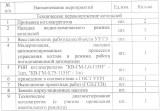 Оценка денежных затрат на строительство новых трубопроводов с пенополиуретановой изоляцией подготовлена с использованием Программного комплекса Estimate и ТСНБ-ТЕР-2001 Самарской области в редакции 2014 года и представлена в приложение 2.Финансовые затраты на строительство новых тепловых сетей представлены в таблице № 48 (вариант 1 и вариант 2).Таблица № 48 – Финансовые потребности на строительство новых тепловых сетей в сельском поселении Сергиевск (вариант 1 и вариант 2).Примечание: стоимость указана по среднерыночным ценам объектов аналогов. Конечная стоимость работ устанавливается после обследования теплофикационного оборудования, и составления проектно-сметной документации. Для строительства новых тепловых сетей общей протяженностью ориентировочно 800 м (в однотрубном исчислении) необходимы капитальные вложения в размере 3,73 млн. руб. (вариант 1 и вариант 2).Для подключения нового жилого корпуса на 100 койко-мест в селе Воротнее по ул. Почтовой-22 к существующей системе теплоснабжения ГБУ Самарской области «Сергиевский пансионат для детей инвалидов» необходимо строительство нового участка тепловой сети.Финансовые затраты на строительство нового участка тепловой сети от Котельной пансионата в с. Воротнее по ул. Почтовой -22 до нового жилого корпуса представлены в таблице № 49.Таблица № 49 - Финансовые затраты на строительство нового участка тепловой сети от Котельной пансионата в с. Воротнее по ул. Почтовой -22 до нового жилого корпусаПримечание: стоимость указана по среднерыночным ценам объектов аналогов. Конечная стоимость работ устанавливается после обследования теплофикационного оборудования, и составления проектно-сметной документации.Для строительства участка тепловых сетей от Котельной пансионата к новому жилому корпусу на 100 койко-мест в с. Воротнее по ул. Почтовой-22 общей протяженностью ориентировочно 140 м необходимы капитальные вложения в размере около 0,921 млн. руб. (вариант 1).Тепловые сети Центральной котельной в селе Воротнее по ул. Почтовой-9 введены в эксплуатацию в 1983 году, согласно генплану, имеют износ 100%Финансовые затраты на поэтапную реконструкцию тепловых сетей в период 2022-2033гг., подлежащих замене в связи с исчерпанием эксплуатационного ресурса, представленные в таблице № 50.Таблица № 50 - Финансовые затраты на поэтапную реконструкцию тепловых сетей в период 2022-2033гг., подлежащих замене в связи с исчерпанием эксплуатационного ресурсаПримечание: стоимость указана по среднерыночным ценам объектов аналогов. Конечная стоимость работ устанавливается после обследования теплофикационного оборудования, и составления проектно-сметной документации.На поэтапную реконструкцию тепловых сетей в период 2022-2033гг., подлежащих замене в связи с исчерпанием эксплуатационного ресурса, необходимы капитальные вложения в размере около 15,338 млн. руб.Финансовые затраты на замену тепловых сетей с разбивкой по годам представлены в таблице № 51.Таблица № 51 - Финансовые затраты на замену тепловых сетей с разбивкой по годам12.2Предложения по источникам инвестиций, обеспечивающих финансовые потребности.Финансирование мероприятий по реконструкции существующих источников тепловой энергии может осуществляться при наличии собственных средств у теплоснабжающей организации ООО «СКК» В соответствии с действующим законодательством и по согласованию с органами регулирования в тарифы теплоснабжающих и теплосетевых организаций может включаться инвестиционная составляющая, необходимая для реализации инвестиционных проектов развития системы теплоснабжения.Финансирование строительства новых котельных и тепловых сетей для теплоснабжения перспективных общественных зданий возможно из бюджетов различного уровня, при вхождении в соответствующие программы.12.3Расчеты эффективности инвестиций.Согласно утвержденному Генплану, Схема теплоснабжения сельского поселения Воротнее разработана с учетом перспективного развития до 2033 года.Расчет инвестиций произведен на срок 11 лет (до 2033г.). Ставка дисконтирования принята 7,75 %.Прогнозные индекс - дефляторы представлены в таблице № 52.Таблица № 52 – Прогнозные индекс – дефляторыЦеновые последствия для потребителей при реализации строительства источников тепловой энергии и тепловых сетей с. п. Воротнее представлены в главе 14, таблица № 54.Глава 13. Индикаторы развития систем теплоснабжения с. п. Воротнее.Индикаторы развития систем теплоснабжения с. п. Воротнее представлены в таблице № 53.Таблица № 53 - Индикаторы развития систем теплоснабжения с. п. ВоротнееГлава 14. Ценовые (тарифные) последствия.Ценовые последствия для потребителей при реализации строительства источников тепловой энергии и тепловых сетей с. п.Воротнее представлены в таблице № 54.Таблица № 54 – Ценовые последствия для потребителей при реализации строительства источников тепловой энергии и тепловых сетей с. п. Воротнее (ООО «СКК»)Изменение тарифа на тепловую энергию для потребителей ООО «СКК» при реализации строительства источников тепловой энергии и тепловых сетей с. п. Воротнее представлено наглядно на рисунке №19.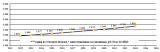 Рис. № 19 - Изменение тарифа на тепловую энергию для потребителей ООО «СКК»Глава 15. Реестр единых теплоснабжающих организаций15.1Реестр систем теплоснабжения, содержащий перечень теплоснабжающих организаций, действующих в каждой системе теплоснабжения, расположенных в границах с. п. ВоротнееРеестр систем теплоснабжения, содержащий перечень теплоснабжающих организаций представлен в таблице № 55.Таблица № 55 - Реестр систем теплоснабжения, содержащий перечень теплоснабжающих организаций.15.2Реестр единых теплоснабжающих организаций, содержащий перечень систем теплоснабжения, входящих в состав единой теплоснабжающей организации.Реестр единых теплоснабжающих организаций, содержащий перечень систем теплоснабжения, представлен в таблице № 56.Таблица № 56 - Реестр единых теплоснабжающих организаций, содержащий перечень систем теплоснабжения.15.3Основания, в том числе критерии, в соответствии с которыми теплоснабжающая организация определена единой теплоснабжающей организацией.В соответствии со статьей 2 п. 28 Федерального закона № 190 - ФЗ от 27.07.2010 «О теплоснабжении»: Единая теплоснабжающая организация в системе теплоснабжения (далее – единая теплоснабжающая организация)– теплоснабжающая организация, которая определяется в схеме теплоснабжения федеральным органом исполнительной власти, уполномоченным Правительством Российской Федерации на реализацию государственной политики в сфере теплоснабжения, или органом местного самоуправления на основании критериев и в порядке, которые установлены правилами организации теплоснабжения, утвержденными Правительством Российской Федерации.Решение по установлению единой теплоснабжающей организации осуществляется на основании критериев, установленных в правилах организации теплоснабжения, утверждаемых Правительством Российской Федерации.Порядок определения единой теплоснабжающей организации:–статус единой теплоснабжающей организации присваивается органам местного самоуправления или федеральным органом исполнительной власти при утверждении схемы теплоснабжения поселения, сельского округа, а в случае смены единой теплоснабжающей организации – при актуализации Схемы теплоснабжения;–в проекте Схемы теплоснабжения должны быть определены границы зон деятельности единой теплоснабжающей организации (организаций). Границы зоны деятельности единой теплоснабжающей организации определяется границами системы теплоснабжения, в отношении которой присваивается соответствующий статус.Критерии определения единой теплоснабжающей организации:–владение на праве собственности, или ином законном основании, источниками тепловой энергии с наибольшей совокупной установленной тепловой мощностью в границах зоны деятельности единой теплоснабжающей организации или тепловыми сетями, к которым непосредственно подключены источники тепловой энергии с наибольшей совокупной установленной тепловой мощностью, в границах зоны деятельности единой теплоснабжающей организации;–размер уставного (складочного) капитала хозяйственного товарищества или общества, уставного фонда унитарного предприятия должен быть не менее остаточной балансовой стоимости источников тепла и тепловых сетей, которыми указанная организация владеет на праве собственности или ином законом основании в границах зоны деятельности единой теплоснабжающей организации. Размер уставного капитала и остаточная балансовая стоимость имущества определяются по данным бухгалтерской отчетности на последнюю отчетную дату перед подачей заявки на присвоение статуса единой теплоснабжающей организации;–в случае наличия двух претендентов статус присваивается организации, способной в лучшей мере обеспечить надежность теплоснабжения в соответствующей системе теплоснабжения.Способность обеспечить надежность теплоснабжения определяется наличием у организации технической возможности и квалифицированного персонала по наладке, мониторингу, диспетчеризации, переключениям и оперативному управлению гидравлическими режимами, что обосновывается в схеме теплоснабжения.Единая теплоснабжающая организация обязана:–заключать и надлежаще исполнять договоры теплоснабжения со всеми обратившимися к ней потребителями тепловой энергии в своей зоне деятельности;–осуществлять мониторинг реализации схемы теплоснабжения и подавать в орган, утвердивший схему теплоснабжения, отчеты о реализации, включая предложения по актуализации схемы;–надлежащим образом исполнять обязательства перед иными теплоснабжающими и теплосетевыми организациями в зоне своей деятельности;–осуществлять контроль режимов потребления тепловой энергии в зоне своей деятельности.15.4Заявки теплоснабжающих организаций, поданные в рамках разработки проекта схемы теплоснабжения (при их наличии), на присвоение статуса единой теплоснабжающей организации.В момент разработки настоящей Схемы на территории с. п. Воротнее действует теплоснабжающая организация: ООО «Сервисная коммунальная компания».Организация обслуживают котельные в населенных пунктах с. п. Воротнее Сергиевского района, имеет необходимый квалифицированный персонал по ремонту, наладке, обслуживанию, эксплуатации котельных и тепловых сетей. Имеется необходимая техника для проведения земляных работ, строительства и ремонта тепловых сетей. На основании критериев определения единой теплоснабжающей организации, установленных в правилах организации теплоснабжения, утвержденных Правительством Российской Федерации, предлагается определить теплоснабжающей организацией сельского поселения Воротнее муниципального района Сергиевский: Общество с ограниченной ответственностью «Сервисная коммунальная компания».15.5Описание границ зон деятельности единой теплоснабжающей организации.Зона действия Общества с ограниченной ответственностью «Сервисная коммунальная компания» распространяется на территории населенных пунктов в составе сельского поселения Воротнее.Глава 16. Реестр проектов Схемы теплоснабжения.16.1Перечень мероприятий по строительству, реконструкции или техническому перевооружению источников тепловой энергии.До конца расчетного периода запланированы мероприятия по строительству новых источников тепловой энергии (БМК № 1, БМК № 2, БМК № 3, БМК № 4, БМК № 5, БМК № 6, БМК № 7, БМК № 8,).Мероприятия по строительству новых источников тепловой энергии представлены в пункте 12.1, таблица № 46.16.2Перечень мероприятий по строительству реконструкции и техническому перевооружению тепловых сетей и сооружений на них.До конца расчетного периода запланированы мероприятия по строительству новых трубопроводов с пенополиуретановой изоляцией для котельных блочно- модульного типа.Мероприятия по строительству новых трубопроводов представлены в пункте 12.1, таблицы № 48, № 49.Мероприятия по замене трубопроводов от существующего централизованного источника тепловой энергии в селе Воротнее представлены в пункте 12.1, таблица № 50.16.3Перечень мероприятий, обеспечивающих переход от открытых систем теплоснабжения (горячего водоснабжения) на закрытые системы горячего водоснабжения.Источники тепловой энергии сельского поселения Воротнее функционируют по закрытой системе теплоснабжения.Глава 17. Замечания и предложения к проекту Схемы теплоснабжения.17.1 Перечень всех замечаний и предложений,	поступивших	при разработке, утверждении и актуализации Схемы теплоснабжения.При разработке, утверждении и актуализации Схемы теплоснабжения особые замечания и предложения не поступили.17.2 Ответы разработчиков проекта Схемы теплоснабжения на замечания и предложения.При разработке, утверждении и актуализации Схемы теплоснабжения особые замечания и предложения не поступили.17.3Перечень учтенных замечаний и предложений, а также реестр изменений, внесенных в разделы Схемы теплоснабжения и главы обосновывающих материалов к схеме теплоснабжения.Перечень учтенных замечаний и изменений, внесенных в разделы Схемы теплоснабжения, представлены в главе 18.Глава 18. Сводный том изменений, выполненных в Схеме теплоснабжения.Сводный том изменений, выполненных в Схеме теплоснабжения, представлен в таблице № 56.Таблица № 56 – Сводный том изменений, выполненных в Схеме теплоснабжения с. п. ВоротнееПРИЛОЖЕНИЕ 1ПРАЙС-ЛИСТЫ, ИСПОЛЬЗУЕМЫЕ ДЛЯ РАСЧЕТА ИНВЕСТИЦИЙ В СТРОИТЕЛЬСТВО, РЕКОНСТРУКЦИЮ И ТЕХНИЧЕСКОЕ ПЕРЕВООРУЖЕНИЕ ИСТОЧНИКОВ ТЕПЛОВОЙ ЭНЕРГИИПРАЙС-ЛИСТ на 01.01.2022Сертифицированные Модульные отопительные котельные от 100 кВт до 1 МВт с котлами MICRO NEW. Базовая комплектация для отопления.Предложение на изготовление отдельно стоящей, пристроенной или крышной котельной предоставляется после получения от Заказчика заполненного опросного листа или технического задания на изготовление котельной.Закрытое Акционерное Общество «Котлостройсервис» Адрес: г. Самара, ул. Мичурина 52, офис 328 Телефон/факс: +7 (846) 302-14-11 - отдел продаж e-mail: kotelsamara2010@yandex.ruhttp://kotelsamara.ruПрайс-лист на котлы для размещения внутри здания Газовые котлы отопления энергонезависимые, автоматика котлов (РГУ) РоссияГазовые котлы отопления энергозависимые, автоматика котлов Honeywell (США)ПРИЛОЖЕНИЕ 2ПРАЙС-ЛИСТЫ, ИСПОЛЬЗУЕМЫЕ ДЛЯ РАСЧЕТА ИНВЕСТИЦИЙ В СТРОИТЕЛЬСТВО, РЕКОНСТРУКЦИЮ И ТЕХНИЧЕСКОЕ ПЕРЕВООРУЖЕНИЕ ТЕПЛОВЫХ СЕТЕЙ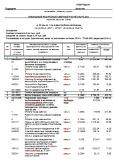 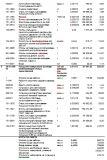 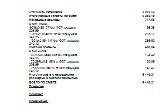 Администрациямуниципального района СергиевскийСамарской областиПОСТАНОВЛЕНИЕ«10» октября 2022г.                                                                                                                                                                                                   №1150Об утверждении  актуализированной схемы теплоснабжения сельского поселения Верхняя Орлянка муниципального района Сергиевский на 2022-2033 годыВ соответствии с Федеральным законом от 06.10.2003 года № 131-ФЗ «Об общих принципах организации местного самоуправления в Российской Федерации», Федеральным законом от 27.07.2010 года № 190-ФЗ «О теплоснабжении», постановлением Правительства Российской Федерации от 22.02.2012 г. №154 «О требованиях к схемам теплоснабжения, порядку их разработки и утверждения», Уставом муниципального района Сергиевский Самарской области, с учетом поступившего заключения о результатах публичных слушаний в сельском поселении  Верхняя Орлянка  муниципального района Сергиевский Самарской области по обсуждению проекта актуализированной схемы теплоснабжения сельского поселения Верхняя Орлянка  муниципального района Сергиевский, администрация муниципального района СергиевскийПОСТАНОВЛЯЕТ:1. Утвердить актуализированную схему теплоснабжения сельского поселения Верхняя Орлянка муниципального района Сергиевский на 2022-2033 годы согласно приложению к настоящему постановлению.  2. Опубликовать настоящее постановление в газете «Сергиевский вестник» и разместить на официальном сайте Администрации муниципального района Сергиевский в информационно-телекоммуникационной сети «Интернет» - http://www.sergievsk.ru.3. Настоящее постановление вступает в силу со дня его официального опубликования4.  Контроль за исполнением настоящего постановления оставляю за собой.Глава муниципального района СергиевскийА. И. ЕкамасовПриложениек постановлению администрации  муниципального района Сергиевский  Самарской областиот 10.10.2022 г. № 1150СХЕМА ТЕПЛОСНАБЖЕНИЯ СЕЛЬСКОГО ПОСЕЛЕНИЯ ВЕРХНЯЯ ОРЛЯНКА МУНИЦИПАЛЬНОГО РАЙОНА СЕРГИЕВСКИЙ САМАРСКОЙ ОБЛАСТИ НА ПЕРИОД 2022 - 2033 ГГ.2022 г.СодержаниеВведение	6Раздел 1. Показатели существующего и перспективного спроса на тепловую энергию (мощность) и теплоноситель в установленных границах территории сельского поселения	20Раздел 2. Существующие и перспективные балансы тепловой мощности источников тепловой энергии и тепловой нагрузки потребителе  39Раздел 3. Существующие и перспективные балансы теплоносителя	54Раздел 4. Основные положение мастер-плана развития систем теплоснабжения с.п. Верхняя Орлянка	55Раздел 5. Предложения по строительству, реконструкции и техническому перевооружению источников тепловой энергии	56Раздел 6. Предложения по строительству и реконструкции тепловых сетей	62Раздел 7. Предложения по переводу открытых систем теплоснабжения (горячего водоснабжения) в закрытые системы горячего водоснабжения	65Раздел 8. Перспективные топливные балансы	66Раздел 9. Инвестиции в строительство, реконструкцию и техническое перевооружение	67Раздел 10. Решение об определении единой теплоснабжающей организации        71Раздел 11. Решения о распределении тепловой нагрузки между источниками тепловой энергии	74Раздел 12. Решение по бесхозяйным тепловым сетям	75Раздел 13. Синхронизация Схемы теплоснабжения со Схемой газоснабжения и газификации субъекта Российской Федерации и (или) поселения, Схемой и Программой развития электроэнергетики, а также со Схемой водоснабжения и водоотведения	76Раздел 14. Индикаторы, развития систем теплоснабжения с. п. Верхняя Орлянка. 83Раздел 15. Ценовые (тарифные) последствия	85ОБОЗНАЧЕНИЯ И СОКРАЩЕНИЯс. п. Верхняя Орлянка – сельское поселение Верхняя Орлянкас. – селоп. – поселокд. – деревняООО «Сервисная коммунальная компания» – Общество с ограниченной ответственностью «Сервисная коммунальная компания».АГК – автономная газовая котельнаяПВ – промышленная (техническая) вода. ППР – планово-предупредительный ремонт. ППУ – пенополиуретан.СО – система отопления.ТС – тепловая сеть.ТСО – теплоснабжающая организация.ТЭР – топливно-энергетические ресурсы.УУТЭ – узел учета тепловой энергии.ХВП – химводоподготовка.ЭР – энергетический ресурс.ЭСМ – энергосберегающие мероприятия. РНИ – режимно – наладочные испытания. ТМ – тепловая мощность.УТМ – установленная тепловая мощность. РТМ – располагаемая тепловая мощность. МК - модульная котельнаяЦель работы – разработка схемы теплоснабжения с. п. Верхняя Орлянка, в том числе: подробный анализ существующего состояния системы теплоснабжения сельского поселения, ее оптимизация и планирование.Схема теплоснабжения сельского поселения разрабатывается с целью обеспечения надежного и качественного теплоснабжения потребителей при минимально возможном негативном воздействии на окружающую среду с учетом прогноза градостроительного развития до 2033 года. Схема теплоснабжения должна определить стратегию и единую политику перспективного развития систем теплоснабжения сельского поселения.Нормативные документы•Федеральный закон от 27.07.2010 № 190-ФЗ «О теплоснабжении»;•Постановление Правительства Российской Федерации от 22.02.2012 № 154«О требованиях к схемам теплоснабжения, порядку их разработки и утверждения» с изменениями и дополнениями от: 07.10.2014; 23.03.2016; 12.06.2016; 03.04.2018; 16.03.2019;•Постановление Правительства РФ от 08.08.2012 № 808 «Об организации теплоснабжения в Российской Федерации и о внесении изменений в некоторые акты Правительства Российской Федерации» (вместе с «Правилами организации теплоснабжения в Российской Федерации»);•Градостроительный кодекс Российской Федерации;•Федеральный закон от 23.11.2009 № 261-ФЗ «Об энергосбережении и о повышении энергетической эффективности, и о внесении изменений в отдельные законодательные акты Российской Федерации»;•Инструкция по организации в Минэнерго России работы по расчету и обоснованию нормативов технологических потерь при передаче тепловой энергии, утвержденная Приказом от 30.12.2008 № 325;•Инструкция по организации в Минэнерго России работы по расчету и обоснованию нормативов расхода топлива на отпущенную электрическую и тепловую энергию от тепловых электрических станций и котельных, утвержденная Приказом от 30.12.2008 № 323;•Постановление Правительства РФ от 22.010.2012 № 1075 «О ценообразовании в сфере теплоснабжения»;•Методика расчета радиуса эффективного теплоснабжения;•СП 131.13330.2020 «Строительная климатология» (дата введения 25.06.2021);•СП 50.13330.2012 «Тепловая защита зданий»;•СП 89.13330.2016 «Котельные установки» (дата введения 17.06.2017);• СП 41-104-2000 «Проектирование автономных	источников теплоснабжения»;•СП 124.13330.2012 «Тепловые сети» (дата введения 01.01.2013);•СП 41-101-95 «Проектирование тепловых пунктов»;•СП 60.13330.2016 «Отопление, вентиляция и кондиционирование».Исходные данныеИсходными данными для разработки схемы теплоснабжения являются сведения:-Генеральный план с. п. Верхняя Орлянка;-Положение о территориальном планировании с изменениями, внесенными в 2019 году;-данные, предоставленные организацией ООО «Сервисная коммунальная компания».ВведениеСергиевский район расположен в северо-восточной части Самарской области. На севере район граничит с Челно-Вершинским районом, на северо- востоке с Шенталинским и Исаклинским, юго-востоке с Похвистневским, на юге - Кинель Черкасским, юго-западе с Красноярским, на западе с Елховским, северо- западе с Кошкинским районами.Сельское поселение Верхняя Орлянка расположено в южной части муниципального района Сергиевский.Согласно закону Самарской области «Об образовании сельских поселений в пределах муниципального района Сергиевский Самарской области, наделении их соответствующим статусом и установлении их границ» от 25.02.2005 № 45-ГД и в соответствии с внесенными изменениями по границам муниципальных образований Самарской области, установленные Законом Самарской области от 11.10.2010 №106-ГД «О внесении изменений в законодательные акты Самарской области, устанавливающие границы муниципальных образований Самарской области» установлены границы сельского поселения.Общая площадь земель сельского поселения Верхняя Орлянка в установленных границах составляет 10,019 тыс. га.Сельское поселение Верхняя Орлянка граничит:-с сельским поселением Черновка муниципального района Сергиевский;-с сельским поселением Светлодольск муниципального района Сергиевский;-с сельским поселением Калиновка муниципального района Сергиевский;-с сельским поселением Воротнее муниципального района Сергиевский.Сельское поселение Верхняя Орлянка, включает четыре населённых пункта: село Верхняя Орлянка - а/д, поселок Алимовка, поселок Калиновый Ключ, деревня Средняя Орлянка.Границы сельского поселения Верхняя Орлянка на территории Верхняя Орлянка ого района представлены на рисунке № 1.Границы населенных пунктов на территории сельского поселения Верхняя Орлянка представлены на рисунке № 2.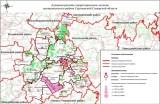 Рис. № 1- Границы сельского поселения Верхняя Орлянка на территории Сергиевского района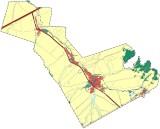 Рис. № 2 - Границы населенных пунктов на территории сельского поселения Верхняя ОрлянкаКлиматСельское поселение Верхняя Орлянка расположено в умеренно- континентальном климатическом поясе, с холодной малоснежной зимой, короткой весной и осенью и жарким сухим летом. Минимальная температура воздуха зимнего периода достигает– 48°С. Продолжительность безморозного периода составляет в среднем 133 дня. Устойчивое промерзание почвы наблюдается в конце ноября начале декабря. Средняя глубина промерзания почвы составляет 79 см, наибольшая – 152 см, наименьшая - 69 см.По количеству выпадающих осадков поселение относится к зоне умеренного увлажнения. Среднегодовое количество осадков составляет 480 мм/год. В теплый период года осадков выпадает больше, чем в холодный.Появление устойчивого снежного покрова наблюдается в среднем в третьей декаде ноября. Наибольшая толщина снежного покрова достигает 40 см. Снег лежит до середины апреля.Преобладающими ветрами в зимний период являются южные и юго- западные, в летний - северные, северо-восточные и северо-западные.Максимальная температура воздуха летнего периода достигает +40°С.Характерной особенностью климата является быстрое нарастание температуры воздуха весной. Наиболее теплый месяц в году июль.Рельеф и геоморфологияВ геоморфологическом отношении рассматриваемая территория относится к провинции Высокого Заволжья, характерной особенностью которой является изрезанность долинами рек.В речных долинах распространены аккумулятивные и эрозионные террасы. Последние развиты в тех местах, где реки пересекают тектонические поднятия. В отличие от аккумулятивных, эрозионные террасы сложены коренными породами.Сергиевский район отличается разнообразием рельефа. В формировании современного рельефа принимали участие многочисленные факторы. К ним относятся тектонические движения земной коры, неоднократные отступления и наступления морских вод, а также эрозионные процессы.Для всей территории района, сложенной пермскими и карбонатными породами, характерно развитие карстовых форм рельефа. Но особенно энергично карст развивается в местах распространения гипса и гипсоносной толщи. Широкое развитие карстовых воронок особенно характерно для южных, юго-восточных и юго-западных склонов Сергиевской и Якушкинской возвышенностей. Карстовые воронки встречаются группами и в одиночку. По своему размеру они бывают большие и малые, глубокие и мелкие. Почти все воронки, расположенные на склонах возвышенностей, сухие. Воронки, вытянутые в цепочку, часто дают начало образованию оврагов.Карст в районе различен как по возрасту, так и по форме. Более древний карст приурочен к абсолютным отметкам выше 150-160 м и развит в прослоях гипса и доломита верхнеказанского подъяруса верхней перми. Современный карст приурочен к отметкам ниже 150 м и развит в гипсах и ангидритах с прослоями доломитов.По своей морфологии эти два карста резко различны. Склоны воронок древнего карста пологие, заросшие. Размеры их различные, диаметр (по верху) достигает 50-60 м. Воронки современного карста асимметричные, с крутыми, порой отвесными склонами, в которых обнажаются гипсы и доломиты. Эти воронки образуют большие группы, расположенные по склонам возвышенностей. Диаметр их по верху от 3 до 20 м, глубина - от 1,5 до 15-20 м. Цепи воронок, как одного, так и другого карста, указывают направления движения инфильтрационных вод.Карстовые воронки развиты также в поймах и руслах рек, где часто можно наблюдать провалы и западины, которые способствуют образованию озер различных размеров и глубины. Примером таких озер могут служить озеро Тепловка в пойме реки Сок, воронки округлой формы сечением 3-8 м в пойме реки Сургут (глубиной 5-8 м), а в долине реки Шунгут воронкой провального типа является озеро Голубое, глубина которого достигает 21 м. Карст в районе курорта Сергиевска, а часто обнаруживается и в скважинах, что подтверждалось провалами бурового инструмента на различных глубинах.Верхнепермские отложения представлены осадочными породами казанского и татарского ярусов. Породы казанского яруса – это в основном песчаники, алевролиты, доломиты с прослоями известняков, реже глин. Выше по разделу преобладают доломиты, известняки и мергели. В породах встречаются прослои и линзы гипсов.Отложения татарского яруса представлены в основном песчано-глинистыми породами. Выше по разделу преобладают глины. Среди прослоев глин залегают нефтеносные горизонты.Четвертичные отложения представлены среднеплейстоценовыми, верхнеплейстоценовыми и голоценовыми осадками. Области развития плейстоценовых осадков приурочены к речным долинам и представлены суглинками с прослоями песков, глин, мелкого щебня и гравия. Отложения голоценового возраста представлены аллювием современных пойм и русел рек и ручьев, делювием склонов, пролювием балок и оврагов, озерными и болотными образованиями. Аллювиальные отложения состоят из суглинистого материала, содержащего линзы плохо отсортированных песков и большого количества щебня и гальки. Делювиальные отложения представлены желто-бурыми, красно-бурыми и коричнево-бурыми суглинками, иногда содержащими щебень карбонатных пород.Болотные образования наблюдаются в пределах надпойменных террас рек. Отложения представлены торфами, реже илистыми суглинками, содержащими большое количество растительных остатков. Озерные отложения развиты в пределах природных и искусственных водоемов (старицы, пруды, карстовые озера) и представлены илами и сапропелями, содержащими редкие растительные остатки.Гидрогеологические условияВ гидрогеологическом отношении рассматриваемая территория относится к Волго-Камскому артезианскому бассейну, представляющим собой часть Волго- Русского артезианского бассейна. Основными объектами гидрографии являются реки: Сок, Сургут, Липовка.Подземные воды приурочены к породам четвертичного, неоногенового, пермского, каменноугольного и девонского возраста.Ресурсы пресных подземных вод, рекомендуемых для использования и непосредственно используемых в целях хозяйственно- питьевого водоснабжения населения, включают:-Водоносный комплекс кутулукских отложений верхнетатарского подъяруса верхней перми. Широкое распространение вод кутулукской свиты, их неглубокое залегание и хорошее качество дает возможность использовать их для водоснабжения, и они могут быть рекомендованы для организации водоснабжения крупных сельскохозяйственных и промышленных объектов, путем сооружения водозаборов из буровых скважин.-Водоносный комплекс малокинельских отложений верхнетатарского подъяруса верхней перми. В настоящее время подземные воды свиты на площадях неглубокого залегания и широко используются для водоснабжения сельскохозяйственных объектов с помощью буровых скважин.В Сергиевском районе выделено 8 водоносных горизонтов.Опасные природные процессыВ границах проектирования заметно выражены современные геологические процессы: водная и ветровая эрозия.Эрозионные процессы получают развитие на территориях, лишенных лесонасаждений, сильно распаханных или имеющих крутые склоны.Процессам водной эрозии в наибольшей степени подвержены склоны речных долин, оврагов, балок, ложбин стока. При этом преобладает процесс делювиального смыва. В результате делювиального смыва уничтожается верхний наиболее плодородный слой почвы.Интенсивность делювиального смыва зависит от следующих факторов:крутизны и длины склона;состава слагающих пород;режима атмосферных осадков;интенсивности весеннего снеготаяния;характера растительного покрова (наличие или отсутствие дернины на склоне).Делювиальный смыв интенсивно протекает на пашнях даже при очень малых углах наклона (2-30). Определяющим фактором в развитии данного процесса является высота рельефа: чем больше высота рельефа, тем больше глубина его вертикального расчленения. Основные деструктивные процессы в почвах связаны в первую очередь именно с проявлением водной эрозии.Сильные ветра в засушливое время года в сочетании с вышеперечисленными особенностями рельефа, геологического строения и недостаточным количеством защитных древесно-кустарниковых насаждений определяют развитие процессов ветровой эрозии.Овражная эрозия распространена в нижних частях пологих склонов, где проявляются плащи делювия, и в пределах междуречий. Наиболее подвижной частью оврагов являются его вершины, которые в результате регрессивной эрозии могут выйти за пределы склонов, на которых они возникли, и продвинуться далеко в пределы междуречий. Основными факторами, способствующими развитию оврагов, являются литологические особенности коренных пород (выщелачивание карбонатных    пород)    и    особенности    рельефа    проектируемой    территории.Возрастающая антропогенная нагрузка (вырубка леса, распашка земель и прочее) способствует увеличению площади эродированных земель.Овражные эрозионные формы рельефа, постепенно углубляясь, могут достигнуть уровня грунтовых вод, которые дадут начало формированию новой реки.Гидрографическая сетьОсновным водотоком в границах проектирования является река Орлянка – приток 1-ого порядка р. Сок, протекающая через все поселение с юго-востока на северо-запад практически через все населенные пункты сельского поселения.Кроме того, по территории поселения протекает разветвленная сеть эпизодических водотоков в оврагах Большой, Богатырь, Игонькин, Косой, Холодный Родник и Мельничный.Функциональное зонированиеВ соответствии с Земельным кодексом РФ № 136-ФЗ от 25.10.2001, статьей 85, в состав земель населенных пунктов сельского поселения могут входить земельные участки, отнесенные к следующим территориальным зонам:•жилая зона;•общественно-деловая зона;•производственная зона;•зона инженерной и транспортной инфраструктуры;•рекреационная зона;•зона сельскохозяйственного использования;•зона специального назначения;•иные территориальные зоны.В соответствии с пунктом 4.8 СП 42.13330.2011 (СНиП 2.07.01-89*), территория поселения разделена на основные функциональные зоны, с учетом видов их преимущественного функционального использования:•жилые зоны - для размещения жилых домов малой, средней и многоэтажной жилой застройки, а также индивидуальных жилых домов с приусадебными участками;•общественно-деловая зона - для размещения объектов культуры, здравоохранения, образовательных учреждений, торговли, культовых зданий и иных объектов, связанных с обеспечением жизнедеятельности граждан;•зона производственного использования, предназначенная для размещения промышленных, коммунально-складских объектов, а также для установления санитарно-защитных зон таких объектов;•зона инженерной и транспортной инфраструктуры, предназначенная для размещения объектов инженерной и транспортной инфраструктуры;•зона рекреационного назначения - для организации мест отдыха населения, включающая парки, лесопарки, пляжи, территории для занятий физической культурой и спортом;•зона сельскохозяйственного использования, включающая территории сельскохозяйственных угодий и объекты сельскохозяйственного назначения;•зона специального назначения, включающая территории кладбища, мемориальные парки, а также территории, подлежащие рекультивации (свалки, закрытые карьеры), объекты обращения с отходами.Функциональные зоны – зоны, для которых определены границы и функциональное назначение.Баланс земель различных категорий в границах сельского поселения Верхняя Орлянка представлен в таблице № 1.Таблица № 1 - Баланс земель различных категорий в границах сельского поселения Верхняя ОрлянкаПланировочная структураВ центральной части, сельского поселения Верхняя Орлянка, расположено село Верхняя Орлянка, являющееся административным центром поселения.Главный въезд в с. Верхняя Орлянка осуществляется с юго-восточной стороны с по основной территориальной автодороге «Урал-Воротнее» – Верхняя Орлянка переходящей в ул. Фрунзе.Для села характерна свободная планировочная структура, подчиненная особенностям природной ситуации.Жилая застройка представлена 1-2х этажными усадебными жилыми домами с приусадебными участками.Существующий общественный центр села образовался по ул. Советская и Почтовая. Здесь находится администрация сельского поселения. По улице Советская д.17 находится сельская библиотека на 4000 ед. хранения. Сельский клуб на 50 мест в селе Верхняя Орлянка размещается по ул. Советская д.11. Кроме того, в соответствии с радиусами обслуживания населения на территории райцентра размещаются объекты школьного образования, здравоохранения, бытового обслуживания и торговли.Производственная зона сформировалась в юго-западной, и северо-восточной и северо-западной частях села. В юго-западной части села находится действующее кладбище.Поселок Алимовка, расположен к северо-западу от села Верхняя Орлянка. Посёлок имеет одну улицу (Школьная), протянутую с юго-востока на северо-запад, которая определяет линейную планировочную структуру населённого пункта. Сформированный общественный центр в поселке отсутствует. Производственная зона сложилась на юго-западе поселка за и в границах населенного пункта. На юге, за границей поселка находится действующее кладбище.Поселок Калиновый Ключ – расположен в юго-восточной части сельского поселения. Главный въезд в поселок осуществляется с южной стороны поселка. Для села характерна компактная планировочная структура, низкой плотности застройки. Жилая застройка расположена представлена 1-2-этажными домами с приусадебными участками. По ул. Располагаются 2 и 4-этажные жилые дома. Общественный центр расположен по ул. Нефтяников. Производственная зона сложилась в северо-восточной части поселка в непосредственной близости от жилой застройки.Деревня Средняя Орлянка расположена у северо-западной границы сельского поселения.Численность населения сельского поселения Верхняя орлянка на 31.12.2021 составила 680 человек.Жилая зонаЖилая зона в сельском поселении Верхняя Орлянка представляет застройку низкой плотности.Жилая застройка населенных пунктов сельского поселения Верхняя Орлянка представлена в основном индивидуальными жилыми домами (1-2 этажа) с приусадебными участками, в п. Калиновый Ключ существуют многоквартирные жилые дома средней этажности.Существующий жилищный фонд представлен усадебной одноэтажной застройкой и многоквартирной 2 и 4-ти этажной застройкой. Многоквартирные капитальные дома сосредоточены в центре поселка Калиновый Ключ на ул. Нефтяников.По данным отдела архитектуры и строительства Администрации Сергиевского района, общий жилищный фонд по с. п. Верхняя Орлянка на 01.01.2021 составляет 22 956 м2, в том числе:•муниципальный – 336 м2;•частный – 22 620 м2.Данные о существующем жилищном фонде по с. п. Верхняя Орлянка представлены в таблице № 2.Средняя обеспеченность населения общей площадью жилого фонда с. п. Верхняя Орлянка на 2022 г. составила 33,76 м2 на человека, при численности постоянного населения 680 человек.Обеспеченность населения с. п. Верхняя Орлянка общей площадью жилого фонда выше среднего показателя обеспеченности жильем в Самарской области – 22,2 м2/чел. и среднероссийского показателя - 22,4 м2 на человека.Таблица № 2 - Данные о существующем жилищном фонде по с. п. Верхняя ОрлянкаОбщественно-деловая зонаОбщественно-деловая зона предназначена для размещения объектов здравоохранения, культуры, торговли, общественного питания, бытового обслуживания, коммерческой деятельности, а также образовательных учреждений образования, административных учреждений, культовых зданий и иных строений и сооружений, стоянок автомобильного транспорта, центров деловой финансовой, общественной активности.Согласно СП 30-102-99 «Планировка и застройка территорий малоэтажного жилищного строительства», СП 42.13330.2016 «Градостроительство. Планировка и застройка городских и сельских поселений», сеть учреждений культурно-бытового обслуживания в основном обеспечивает нормативный уровень обслуживания населения.На территории сельского поселения Верхняя Орлянка расположены следующие объекты социальной инфраструктуры:-государственное бюджетное образовательное учреждение общеобразовательная школа села Верхняя Орлянка по ул. Советской-26 на 130 учащихся по проекту в хорошем состоянии;-сельский дом культуры в селе Верхняя Орлянка по ул. Советской-11 на 50 мест, сельский клуб в поселке Калиновый Ключ по ул. Нефтяников-25 на 50 мест в удовлетворительном состоянии;-фельдшерско-акушерский пункт в селе Верхняя Орлянка по ул. Почтовой- 2а на 12 посещений в смену, ФАП в поселке Калиновый Ключ по ул. Нефтяников-6 на 20 посещений в смену в удовлетворительном состоянии;-библиотека села Верхняя Орлянка по ул. Советской 17на 9000 ед. хр. и библиотека в поселке Калиновый Ключ по ул. Нефтяников-25 на 7000 ед. хр. В удовлетворительном состоянии;-отделение почтовой связи села Верхняя Орлянка по ул. Почтовой-2а на 3 рабочих места в удовлетворительном состоянии;-объекты административного назначения в селе Верхняя Орловка по ул. Почтовой -2а – Администрация сельского поселения на 3 рабочих места, филиал СВГК по ул. Советской-33 на 5 рабочих мест в удовлетворительном состоянии;-объект жилищно-коммунального хозяйства- пожарное депо на 1 автомобиль в поселке Калиновый Ключ в хорошем состоянии;-объекты культового назначения – Молельный дом в селе Верхняя Орлянка по ул. Советской-22 на 50 мест в удовлетворительном состоянии, Мечеть в поселке Алимовка по ул. Школьной-12 на 50 человек в хорошем состоянии;-объекты торгового назначения - три в селе Верхняя Орлянка общей торговой площадью 132 м2, два в поселке Калиновый ключ общей торговой площадью 91,1 м2 в хорошем состоянии;-объекты спортивного назначения – спортзал 120 м2 при школе и спортплощадка 9000 м2 в селе Верхняя Орлянка по ул. Советской-26 в удовлетворительном состоянии.Техническое состояние учреждений культуры и образования не соответствует современным нормативам. Сохраняются объекты, не имеющие коммунальных удобств. Коммунальная инфраструктура в учреждениях культуры и образования морально и физически устарела.В настоящее время решить проблему модернизации социальной инфраструктуры сельского поселения Верхняя Орлянка муниципального района Сергиевский Самарской области возможно за счет проведения реконструкции и нового строительства.Зона производственного использованияВ состав зоны производственного использования включаются:-производственная зона – зона размещения производственных объектов с различными нормативами воздействия на окружающую среду.-коммунально-складская зона – зона размещения коммунальных и складских объектов, объектов оптовой торговли, складов ГСМ, нефтебаз.На территории сельского поселения Верхняя Орлянка имеются объекты нефтедобычи, представленные пунктами налива нефти, пунктами сбора нефти со всей сопутствующей инженерной инфраструктурой в северо-восточной части поселка Калиновый Ключ 2 га.Архитектурно-планировочное решениеПерспективные площадки под жилищное и промышленное строительство определялись с учётом природных и техногенных факторов, сдерживающих развитие территории, а также с соблюдением санитарно-гигиенических условий проживания населения.В результате анализа современного использования территории, можно сделать следующие выводы: развитие с. п. Верхняя Орлянка: с. Верхняя Орлянка, п. Алимовка, п. Калиновый Ключ, д. Средняя Орлянка планируется в установленных границах.Раздел 1. Показатели существующего и перспективного спроса на тепловую энергию (мощность) и теплоноситель в установленных границах территории сельского поселения.Раздел 1.1 Площадь строительных фондов и приросты площади строительных фондов по расчетным элементам территориального деления.Согласно Градостроительному кодексу, основным документом, определяющим территориальное развитие сельского поселения Верхняя Орлянка, является его Генеральный план.Проектные решения разработаны генпланом с учётом перспективы развития поселения на расчетный срок – до 2033 года включительно.Развитие жилой зоныВ целях создания благоприятных условий для развития жилищного строительства органам местного самоуправления необходимо осуществлять:-подготовку земельных участков для жилищного строительства, в том числе подготовку инженерной и транспортной инфраструктур на планируемых площадках для жилищного строительства;-освоение земель сельскохозяйственного назначения, прилегающих к населенным пунктам и расположенных вблизи от мест подключения к инженерным коммуникациям, в целях развития малоэтажной застройки;-содействие в реализации мероприятий национального проекта «Доступное и комфортное жилье – гражданам России»;-увеличение объемов строительства жилья и коммунальной инфраструктуры;-приведение существующего жилищного фонда и коммунальной инфраструктуры в соответствие со стандартами качества;-обеспечение доступности жилья и коммунальных услуг в соответствии с платежеспособным спросом населения;-развитие финансово-кредитных институтов рынка жилья.Развитие жилых зон планируется на свободных участках в существующих границах населённых пунктов сельского поселения Верхняя Орлянка. На новых участках предполагается усадебная застройка. Усадебная застройка - территория преимущественно занята одно-двухквартирными 1-2 этажными жилыми домами с хозяйственными постройками на участках, предназначенных для садоводства, огородничества, а также для содержания скота, в разрешенных случаях.Так как в сельской малоэтажной, в том числе индивидуальной жилой застройке, расчётные показатели жилищной обеспеченности не нормируются, для расчёта общей площади проектируемого жилищного фонда условно принята общая площадь индивидуального жилого дома на одну семью 150 м2.Размеры приусадебных земельных участков приняты в соответствии с Решением Собрания представителей муниципального района Сергиевский Самарской области «Об утверждении предельных (максимальных и минимальных) размеров земельных участков, предоставляемых гражданам в собственность из земель, находящихся в государственной и муниципальной собственности, для ведения личного подсобного хозяйства и индивидуального жилищного строительства на территории муниципального района Сергиевский».Предельные размеры (максимальные и минимальные) предоставления земельных участков гражданам для ведения личного подсобного хозяйства, индивидуального жилищного строительства на территории муниципального района Сергиевский:1.Индивидуальное жилищное строительство:-с. п. Верхняя Орлянка от 1000 до 1500 м2;2.Личное подсобное хозяйство:-с. п. Верхняя Орлянка от 2000 до 10000 м2.Планируемые объекты жилищного фондаХарактеристика планируемых объектов жилищного фонда с. п. Верхняя Орлянка представлена в таблице № 3.Таблица № 3 – Характеристика планируемых объектов жилищного фонда с. п. Верхняя Орлянка до 2033 г.Общая площадь жилого фонда планируемой индивидуальной жилой застройки, с учётом существующего (22,950 тыс. м2.), и проектируемого до 2033 года (40,5 тыс. м2) составит– 63,456 тыс. м2.Численность населения на расчетный срок строительства с учётом базового значения по генплану (807 чел.) и проектируемого (810 чел.) составит 1617 человек.Средняя обеспеченность жильем составит 39 м2/чел.Прирост численности населения с учетом перспективного строительстваЭтот вариант прогноза численности населения сельского поселения Верхняя Орлянка, предложенный Генпланом в качестве основного, рассчитан с учётом территориальных резервов в пределах сельского поселения и освоения новых территорий, которые могут быть использованы под жилищное строительство.На в существующей застройке и на резервных территориях в населенных пунктах сельского поселения Верхняя Орлянка предполагается разместить 270 индивидуальных жилых домов.Принятый ранее средний размер домохозяйства в Самарской области составлял 2,7 человека. С учётом эффективности мероприятий по демографическому развитию Самарской области, а также с улучшением демографической ситуации в сельском поселении Верхняя Орлянка, снижением коэффициента смертности и стабильно положительным сальдо миграции, средний размер домохозяйства в перспективе может увеличиться до 3 человек.Исходя из этого в сельском поселении Верхняя Орлянка на участках, отведенных под жилищное строительство, при полном их освоении к концу расчетного периода развития будет проживать ориентировочно 810 человек.В целом численность населения сельского поселения Верхняя Орлянка к 2033 г. предположительно возрастет, согласно Генплану, до 1617 человек.Прогноз изменения численности населения сельского поселения Верхняя Орлянка до 2033 г. (ориентировочно) представлен в таблице № 4Таблица № 4 - Прогноз изменения численности населения до 2033 г.Прогноз численности населения сельского поселения Верхняя Орлянка, с учётом освоения резервных территорий, представлен наглядно в диаграмме на рисунке № 3.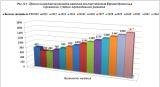 Прирост площади жилого фонда сельского поселения Верхняя Орлянка представлен в таблице № 5.Таблица № 5 – Прирост площади жилого фонда с. п. Верхняя ОрлянкаРазвитие общественно-деловой зоныПерспективная численность населения на расчетный срок с учетом развития территории - составит 1617 человек.Развитие общественного центра будет происходить на существующей территории и на новых площадках, в соответствии с расчетом, с учетом перспективной численности населения и в соответствии с нормативными радиусами обслуживания объектов соцкультбыта и Региональных нормативов градостроительного проектирования Самарской области с организацией подцентров в кварталах новой застройки.Указанные согласно ПТП и генплану характеристики планируемых для размещения объектов местного значения сельского поселения Верхняя Орлянка (площадь, протяженность, количество мест и т.п.) являются ориентировочными и подлежат уточнению в документации по планировке территории и в проектной документации на соответствующие объекты.Согласно расчету, а также с учетом мероприятий, предусмотренных СТП Самарской области, Генеральным планом предлагается размещение в сельском поселении Верхняя Орлянка социально-значимых объектов, для которых следует предусмотреть теплоснабжение, представленных в таблице № 6.Таблица № 6 - Перечень объектов перспективного строительстваСогласно генплану, в сельском поселении Верхняя Орлянка до 2033 года предусмотрено строительство 9-ти объектов соцкультбыта, а также реконструкция 8-ми социально значимых объектов, для которых необходимо предусмотреть теплоснабжение.Приросты строительных фондов под жилую зону, а также места расположения социально значимых объектов перспективного строительства (ориентировочно) и объектов, подлежащих реконструкции, на территории населенных пунктов сельского поселения Верхняя Орлянка представлены на рисунках № 4 - № 7.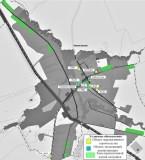 Рис. № 4 – Приросты строительных фондов под жилую зону, а также размещение объектов перспективного строительства и объектов, подлежащих реконструкции на территории села Верхняя Орлянка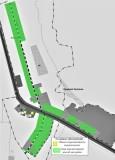 Рис. № 5 – Приросты строительных фондов под жилую зону, а также размещение объектов перспективного строительства на территории деревни Средняя Орлянка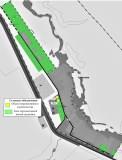 Рис. № 6 – Приросты строительных фондов под жилую зону, а также размещение объектов перспективного строительства на территории поселка Алимовка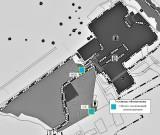 Рис. № 7 – Размещение объектов, подлежащих реконструкции на территории поселка Калиновый Ключ1.2Объемы потребления тепловой энергии (мощности), теплоносителя и приросты потребления тепловой энергии, теплоносителя.В с. п. Верхняя Орлянка в поселке Калиновый Ключ здания жилой и общественно-деловой застройки подключены к централизованной системе теплоснабжения, которая состоит из котельной и тепловых сетей; в селе Верхняя Орлянка здание школы подключено к автономной системе теплоснабжения.Весь жилой индивидуальный фонд, который не подключен к централизованной системе теплоснабжения, обеспечивается теплом от собственных теплоисточников - котлов различной модификации, для нужд отопления и горячего водоснабжения.Фактическая годовая выработка тепловой энергии котельных за 2021г., по данным ООО «СКК»:-Котельная СОШ в с. Верхняя Орлянка по ул. Советской 26 – 254,152 Гкал;-Центральная котельная в п. Калиновый Ключ по ул. Нефтяников 26 – 1963,481 Гкал.Число часов работы за отопительный период - 4704 часа.Расчетные значения	потребляемой тепловой мощности при расчетных температурах наружного воздуха в с. п. Верхняя Орлянка, представлены в таблице № 7.Таблица № 7 – Расчетные значения потребляемой тепловой мощности при расчетных температурах наружного воздуха в с. п. Верхняя ОрлянкаТеплоснабжение перспективных объектов жилищного строительстваПерспективный удельный расход тепловой энергии на отопление индивидуальных жилых домов определен согласно ТСН 23-349-2003 СО «Энергетическая эффективность жилых и общественных зданий», для планируемых жилых домов площадью 200 м2 на перспективных площадках с. п. Верхняя Орлянка принят равным 105 кДж/(м2*0С*сут.).Прирост площади жилого фонда на расчетный период в сельском поселении Верхняя Орлянка, согласно генплану, 40,5 тыс. м2.Прирост тепловой энергии на отопление индивидуальных жилых домов до конца расчетного периода ориентировочно составит 8,1 Гкал/ч.Потребляемая тепловая мощность существующих и перспективных индивидуальных жилых домов сельского поселения Верхняя Орлянка рассчитана по укрупненным показателям и представлена в таблице № 8. Таблица № 8 – Значения потребляемой тепловой мощности ИЖС с. п. Верхняя Орлянка, Гкал/ч.Согласно Генеральному плану, перспективные объекты жилищного строительства – индивидуальные жилые дома с приусадебными участками будут обеспечиваться тепловой энергии от собственных теплоисточников - бытовых газовых котлов различной модификации. Тип и технические параметры выбираются застройщиком.В сводах правил прописаны критерии подключения потребителей к системам децентрализованного теплоснабжения:-пунктом 12.27 свода правил СП 42.133330.2011 «Градостроительство. Планировка и застройка городских и сельских поселений» теплоснабжение в районах многоквартирной жилой застройки малой этажности, а также одно- двухквартирной жилой застройки с приусадебными земельными участками допускается предусматривать от котельных на группу жилых и общественных зданий или от индивидуальных источников тепла при соблюдении технических регламентов, экологических, санитарно-гигиенических, а также противопожарных требований;-пунктом 6.5.1 свода правил СП 60.13330.2012 «Отопление, вентиляция и кондиционирование воздуха» системы поквартирного теплоснабжения применяются в многоквартирных жилых зданиях высотой до 28 м, а также в помещениях общественного назначения, встроенных в эти здания. При этом пунктом 6.5.2 в качестве источника теплоснабжения следует применять индивидуальные теплогенераторы полной заводской готовности на газообразном топливе с параметрами теплоносителя (температура, давление) не более 950С и 0,3 МПа соответственно.Индивидуальные теплогенераторы теплопроизводительностью до 50 кВт и меньше следует устанавливать:–в квартирах-кухнях, коридорах и нежилых помещениях;–во встроенных помещениях общественного назначения – в специальных помещениях без постоянного пребывания людей.Теплогенераторы теплопроизводительностью более 50 кВт следует размещать в отдельном помещении, при этом общая теплопроизводительность теплогенераторов в помещении не должно превышать 100 кВт:-пунктом 6.6.2 свода правил СП 60.13330.2012 «Отопление, вентиляция и кондиционирование воздуха» для индивидуального теплоснабжения зданий следует применять теплогенераторы полной заводской готовности на газообразном, жидком и твердом топливе общей теплопроизводительностью до 360 кВт с параметрами теплоносителя не более (температура, давление) 950С и 0,6 МПа соответственно. Теплогенераторы следует размещать в отдельном помещении на любом надземном этаже, а также в цокольном и подвальном этажах отапливаемого здания. При этом теплогенераторы на газообразном топливе теплопроизводительностью до 50 кВт следует устанавливать в соответствии с пунктом 6.5.2 настоящего свода правил.Теплоснабжение перспективных социально значимых объектовТеплоснабжение перспективных объектов социального и культурно- бытового назначения, планируемых к размещению на территории с. п. Верхняя Орлянка предлагается осуществить от новых источников тепловой энергии – котельных блочно-модульного типа и от индивидуальных газовых котлов. Тип и технические характеристики индивидуальных газовых котлов выбираются застройщиком индивидуально для каждого объекта на стадии рабочего проектирования.В связи с отсутствием в Генеральном плане тепловых нагрузок некоторых перспективных общественных зданий с. п. Верхняя Орлянка для расчета планируемого потребления тепловой энергии приняты значения тепловых нагрузок аналогичных объектов из генеральных планов поселений Самарской области.Значения тепловой нагрузки перспективных и реконструируемых общественных зданий сельского поселения Верхняя Орлянка представлены в таблице № 9.Таблица № 9 – Значения потребляемой тепловой мощности перспективных общественных зданий с. п. Верхняя ОрлянкаСогласно данным генплана сельского поселения Верхняя Орлянка (с внесенными изменениями в 2019 г.) к 2033 году планируется построить и реконструировать 17 социально значимых объекта, расчетная тепловая нагрузка перспективных и реконструируемых объектов на территории сельского поселения Верхняя Орлянка составит всего около 1,912 Гкал/час.Суммарная нагрузка Котельной СОШ в с. Верхняя Орлянка по ул. Советской-26, после реконструкции общеобразовательного учреждения с увеличением вместимости на 20 учащихся, увеличением спортивного зала на 420 м2, организацией дополнительно ДОУ на 80 мест, предположительно увеличится на 0,363 Гкал/час, и составит к 2033 году, с учетом существующей, 0,520 Гкал/час.Суммарная подключенная нагрузка Центральной котельной в п. Калиновый Ключ по Нефтяников, при условии подключения к ней ФАП после реконструкции увеличится на 0,016 Гкал/час и составит к концу расчетного периода развития около 0,882 Гкал/час. Реконструкция подключенного к данной системе теплоснабжения сельского клуба планируется без увеличения мощности объекта.Тепловая мощность и прирост тепловой нагрузки с. п. Верхняя Орлянка в зонах действия систем теплоснабжения представлены в таблице №10.Таблица № 10 – Тепловая мощность и прирост тепловой нагрузки с. п. Верхняя Орлянка в зонах действия систем теплоснабжения, Гкал/ч.1.3Потребление тепловой энергии объектами, расположенными в производственных зонах с учетом возможных изменений производственных зон и их перепрофилирования и приросты потребления тепловой энергии (мощности) производственными объектами с разделением по видам теплопотребления и по видам теплоносителя на каждом этапе и к окончанию планируемого периода.Приросты потребления тепловой энергии объектами, расположенными в производственных зонах с учетом возможных изменений производственных зон и их перепрофилирования в Генеральном плане с. п. Верхняя Орлянка отсутствуют. Раздел 2. Существующие и перспективные балансы тепловой мощности источников тепловой энергии и тепловой нагрузки потребителей.2.1Радиус эффективного теплоснабжения.В соответствии с федеральным законом «О теплоснабжении» радиусом эффективного теплоснабжения называется максимальное расстояние от теплопотребляющей установки до ближайшего источника тепловой энергии в системе теплоснабжения, при превышении которого подключение теплопотребляющей установки к данной системе теплоснабжения нецелесообразно по причине увеличения совокупных расходов в системе теплоснабжения.Расчет радиуса эффективного теплоснабжения, применяемого в качестве характерного параметра эффективности теплоснабжения, позволяет определить границы действия централизованного теплоснабжения по целевой функции минимума себестоимости, полезно отпущенной тепловой энергии. Экономически целесообразный радиус теплоснабжения должен формировать решения о реконструкции действующей системы теплоснабжения в направлении централизации или децентрализации локальных зон теплоснабжения и принципы организации вновь создаваемой системы теплоснабжения.На территории с. п. Верхняя Орлянка действует один централизованный источник тепловой энергии.Для централизованной котельной на территории поселка Калиновый Ключ, расширение зон действия которой, согласно генеральному плану, не предусмотрено, радиусом эффективного теплоснабжения считается фактический радиус действия.Эффективный радиус теплоснабжения представлен в таблице № 11.Таблица № 11 - Эффективный радиус теплоснабжения2.2Существующие и перспективные зоны действия систем централизованного теплоснабжения.Границы зон действия систем теплоснабжения определены точками присоединения самых отдаленных потребителей к тепловым сетям.В п. Калиновый Ключ здания жилой и общественно-деловой застройки, а также объекты производственного назначения подключены к одной централизованной системе теплоснабжения, в селе Верхняя Орлянка здание общеобразовательного учреждения подключено к автономной системе теплоснабжения.Центральная котельная ООО «СКК» в поселке Калиновый Ключ:Центральная котельная по ул. Нефтяников-26 обеспечивает теплоснабжение жилых домов, объектов соцкультбыта и производственных объектов:-жилых домов по улице Нефтяников № 1, № 2, № 3, № 4, № 5, № 6, № 7;-Сергиевское РАЙПО;-ФАП Сергиевского ЦРБ;-библиотеки по улице Нефтяников-22;-ФЛ НПС по улице Нефтяников.Автономная котельная СОШ ООО «СКК» в селе Верхняя Орлянка:Автономная котельная по ул. Советской-26 обеспечивает теплоснабжение общеобразовательного учреждения и почтового отделения.Потребители, за исключением тех которые подключены к централизованному и автономному теплоснабжению, с. п. Верхняя Орлянка используют индивидуальные источники тепловой энергии.Теплоснабжение новых абонентов с. п. Верхняя Орлянка будет осуществляться от новых источников тепловой энергии – БМК и от индивидуальных газовых котлов.Данные о перспективных источниках теплоснабжения сельского поселения Верхняя Орлянка и их территориальном местоположении представлены в таблицах № 12 и № 13.Таблица № 12 – Перспективные новые БМК, планируемые к размещению на территории с. п. Верхняя ОрлянкаТаблица № 13 – Перспективные индивидуальные газовые котлы (БГК)Тип индивидуальных газовых котлов выбирается застройщиком, технические характеристики перспективных БГК уточняются на стадии рабочего проектирования согласно проектно-сметной документации.Перспективные зоны действия существующих котельных и перспективных источников тепловой энергии, планируемых к размещению на территории сельского поселения Верхняя Орлянка представлены на рисунках № 8 - № 11.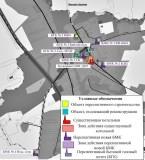 Рис. № 8 – Перспективные зоны теплоснабжения существующей котельной и перспективных источников т. э. на территории села Верхняя Орлянка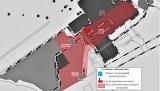 Рис. № 9 – Зона действия существующей Центральной котельной на территории поселка Калиновый Ключ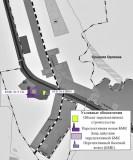 Рис. № 10 – Зоны теплоснабжения перспективных источников тепловой энергии, планируемых к размещению на территории деревни Средняя Орлянка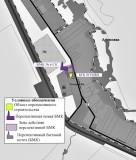 Рис. № 11 – Зоны теплоснабжения перспективных источников тепловой энергии, планируемых к размещению на территории поселка Алимовка2.3Существующие и перспективные зоны действия индивидуальных источников тепловой энергии.Потребители, за исключением тех которые подключены к центральной системе теплоснабжения в поселке Калиновый Ключ, используют индивидуальные источники тепловой энергии.Существующая индивидуальная жилая застройка сельского поселения Верхняя Орлянка оборудована автономными газовыми котлами. Проектируемую жилую индивидуальную застройку планируется обеспечить тепловой энергией аналогично - от индивидуальных котлов различных модификаций.Существующие и перспективные зоны действия индивидуальных источников тепловой энергии, находящихся в частной собственности жителей с. п. Верхняя Орлянка представлены на рисунках № 12 - № 15.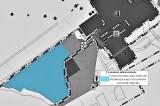 Рис. № 12 - Существующая зона действия индивидуальных источников тепловой энергии на территории поселка Калиновый Ключ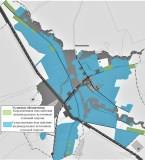 Рис. № 13 – Существующая и перспективная зоны действия индивидуальных источников тепловой энергии на территории села Верхняя Орлянка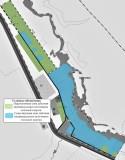 Рис. № 14 - Существующая и перспективная зоны действия индивидуальных источников тепловой энергии на территории поселка Алимовка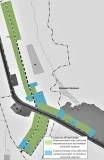 Рис. № 15 - Существующая и перспективная зоны действия индивидуальных источников тепловой энергии на территории деревни Средняя Орлянка 2.4 Перспективные балансы тепловой мощности и тепловой нагрузки в перспективных зонах действия источников тепловой энергии.Показатели тепловой мощности и тепловой нагрузки существующих систем теплоснабжения сельского поселения Верхняя Орлянка на балансе ООО «Сервисная коммунальная компания» представлены в таблицах №14 - № 17.Таблица № 14 - Балансы тепловой мощности и перспективной тепловой нагрузки Центральной котельной в п. Калиновый Ключ на ул. НефтяниковТепловая нагрузка Центральной котельной в п. Калиновый Ключ увеличится к концу расчетного периода на 0,016 Гкал/час № 1в связи с реконструкцией ФАП, попадающего в зону действия котельной. Как видно из таблицы № 14, дефицита установленной мощности до конца расчетного периода не ожидается.Котельное оборудование Центральной котельной было введено в эксплуатацию в 1996 году. Согласно ПКР коммунальной инфраструктуры с. п. Верхняя Орлянка на период 2017-2026 гг., утвержденной Решением собрания представителей с. п. Верхняя Орлянка от 19.09.2019 г. предлагалась установка новой модульной котельной ориентировочно до 2026 года.Балансы тепловой мощности и перспективной тепловой нагрузки Центральной котельной в п. Калиновый Ключ на ул. Нефтяников, с учетом технического перевооружения с установкой новой модульной котельной 1,5 МВт представлены в таблице № 15.Таблица № 15 - Балансы тепловой мощности и перспективной тепловой нагрузки Центральной котельной в п. Калиновый Ключ на ул. Нефтяников после технического перевооружения и с установкой новой модульной котельной 1,5 МВтТаблица №16 - Балансы тепловой мощности и перспективной тепловой нагрузки Котельной СОШ в с.Верхняя Орлянка на ул. Советской-26Тепловая нагрузка Котельной СОШ к концу расчетного периода развития увеличится на 0,363 Гкал/час в связи с реконструкцией общеобразовательного учреждения с увеличением вместимости на 20 учащихся (0,026 Гкал/час), расширением спортивного зала на 420 м2 (0,084 Гкал/час), организацией дополнительного ДОУ на 80 мест (0,253 Гкал/час). Суммарная нагрузка на котельную ориентировочно составит, с учетом существующей 0,157 Гкал/час, около 0,520 Гкал/час. Как видно из таблицы № 15, на котельной СОШ к 2033 году ожидается дефицит установленной мощности в размере 0,348 Гкал/час. Рекомендуется реконструкция существующей котельной с установкой новой БМК мощностью 0,65 МВт.Таблица № 17 - Балансы тепловой мощности и перспективной тепловой нагрузки Котельной СОШ в с. Верхняя Орлянка на ул. Советской-26 после предложенной реконструкции с установкой новой БМКТеплоснабжение новых потребителей с. п. Верхняя Орлянка будет осуществляться, согласно генплану, от перспективных источников тепловой энергии – котельных блочно-модульного типа и от индивидуальных источников тепловой энергии – котлов различной модификации.Тип индивидуальных газовых котлов и их технические характеристики уточняются на стадии рабочего проектирования согласно проектно-сметной документации, в следствии этого балансы тепловой мощности и перспективной тепловой нагрузки планируемых индивидуальных источников тепловой энергии - встроенных или пристроенных не рассматриваются.Балансы тепловой мощности и перспективной тепловой нагрузки планируемых блочно-модульных котельных сельского поселения Верхняя Орлянка представлены в таблице № 18.Таблица № 18 – Балансы тепловой мощности и перспективной тепловой нагрузки планируемых источников теплоснабжения с. п. Верхняя ОрлянкаРаздел 3. Существующие и перспективные балансы теплоносителя.В качестве теплоносителя от теплоисточников принята сетевая вода с расчетной температурой 80/60 0С.На котельных с. п. Верхняя Орлянка не производится ХВО.Расчетные показатели балансов теплоносителя систем теплоснабжения в городском поселении Верхняя Орлянка, включающие расходы сетевой воды, объем трубопроводов и потери в сетях, представлены в таблице № 19. Величина подпитки определена в соответствии со СП 124.13330.2012 «Тепловые сети».Таблица № 19 – Перспективные балансы теплоносителя систем теплоснабжения с. п. Верхняя Орлянка на расчетный срок до 2033 г.Раздел 4. Основные положение мастер-плана развития систем теплоснабжения с. п. Верхняя Орлянка4.1 Описание сценариев развития теплоснабжения.При разработке сценариев развития систем теплоснабжения сельского поселения Верхняя Орлянка учитывались: климатический фактор и техническое состояние существующего оборудования теплоисточников и тепловых сетей.Первый вариант развитияПервый вариант развития предполагает использование существующих источников тепловой энергии для теплоснабжения потребителей сельского поселения Верхняя Орлянка.Второй вариант развитияВторой вариант развития предполагает строительство собственных источников тепловой энергии – котельных блочно - модульного типа.4.2Обоснование выбора приоритетного сценария развития системы теплоснабжения.В данной Схеме рассматривается второй вариант перспективного развития систем теплоснабжения.Первый вариант развития систем теплоснабжения не целесообразно использовать для объектов административно - общественного назначения, которые не входят в радиус эффективного теплоснабжения сельского поселения Верхняя Орлянка. Объекты, которые попадают в радиус эффективного теплоснабжения, подключают к существующим источникам тепловой энергии, если на них имеется запас тепловой мощности.В остальных случаях целесообразно использовать второй вариант развития систем теплоснабжения. Раздел 5. Предложения по строительству, реконструкции и техническому перевооружению источников тепловой энергии.5.1Предложения по строительству источников тепловой энергии, обеспечивающих перспективную тепловую нагрузку на осваиваемых территориях сельского поселения, для которых отсутствует возможность или целесообразность передачи тепловой энергии от существующих или реконструируемых источников тепловой энергии.Согласно Генплану с. п. Верхняя Орлянка, теплоснабжение перспективных объектов строительства предлагается осуществить от новых источников тепловой энергии – котельных блочно-модульного типа и от индивидуальных источников – автономных котлов различной модификации (вариант 1 и вариант 2).Описание планируемых источников тепловой энергии в сельском поселении Верхняя Орлянка представлены в таблице № 20.Таблица № 20 – Перспективные источники теплоснабжения с. п. Верхняя ОрлянкаБалансы тепловой мощности и перспективной тепловой нагрузки планируемых блочно-модульных котельных сельского поселения Верхняя Орлянка представлены в таблице № 18 п. 2.4. 5.2Предложения по реконструкции источников тепловой энергии, обеспечивающих перспективную тепловую нагрузку в существующих и расширяемых зонах действия источников тепловой энергии.Теплоснабжение новых потребителей с. п. Большая Глушица будет осуществляться от новых источников тепловой энергии – котельных блочно- модульного типа и от индивидуальных источников тепловой энергии – автономных котлов различной модификации.Тепловая нагрузка Котельной СОШ в селе Верхняя Орлянка по ул. Советской -26 к концу расчетного периода развития увеличится на 0,363 Гкал/час в связи с реконструкцией общеобразовательного учреждения с увеличением вместимости на 20 учащихся (0,026 Гкал/час), расширением спортивного зала на 420 м2 (0,084 Гкал/час), организацией дополнительного ДОУ на 80 мест (0,253 Гкал/час). Суммарная нагрузка на котельную ориентировочно составит, с учетом существующей 0,157 Гкал/час, около 0,520 Гкал/час. Возможен дефицит установленной мощности на котельной СОШ в размере 0,348 Гкал/час. Рекомендуется реконструкция существующей котельной с установкой новой БМК мощностью 0,65 МВт.Котельное оборудование Центральной котельной было введено в эксплуатацию в 1997 году. Согласно ПКР коммунальной инфраструктуры с. п. Верхняя Орлянка на период 2017-2026 гг., утвержденной Решением собрания представителей с. п. Верхняя Орлянка от 19.09.2019 г. (по итогам обследования 2017 года), предлагалась установка новой модульной котельной ориентировочно до 2026 года.Перечень мероприятий по реконструкции источников тепловой энергии представлены в таблице № 21.Таблица № 21 - Мероприятия по реконструкции источников тепловой энергии5.3Предложения по техническому перевооружению источников тепловой энергии с целью повышения эффективности работы систем теплоснабжения в сельском поселении Верхняя Орлянка1.В Котельная СОШ села Верхняя Орлянка по ул. Советской 26 установлены два водогрейных котла марки МИКРО-100 в 2000 году. Насосное оборудование: сетевой Willo TOP-S 30/7 установлен в 2000 году.В результате обследования в 2017 году было выявлено следующее: основное котельное оборудование Котельной СОШ находится в технически исправном состоянии, пригодно к дальнейшей эксплуатации, вспомогательное оборудование котельной нуждается в проведении комплекса работ по улучшению энергетической эффективности системы теплоснабжения.Перечень мероприятий по техническому перевооружению Котельной СОШ, намеченный по итогам обследования в 2017г. (согласно ПКР коммунальной инфраструктуры с. п. Верхняя Орлянка на период 2017-2026 гг., утвержденной Решением собрания представителей с. п. Верхняя Орлянка от 19.09.2019 г.), представлен в таблице № 22.Таблица № 22 – Мероприятия по улучшению энергетической эффективности системы теплоснабжения котельной СОШ2.В Центральной котельной поселка Калиновый Ключ по ул. Нефтяников установлены два водогрейных котла марки НР-18 в 1997 году. Насосное оборудование:1)сетевой Calpeda NM65/20CE установлен в 1997 году:2)сетевой К150/125 установлен в 1997 году.В результате обследования в 2017 году было выявлено следующее: основное котельное оборудование Центральной котельной находится в технически исправном состоянии, пригодно к дальнейшей эксплуатации, вспомогательное оборудование котельной нуждается в проведении комплекса работ по улучшению энергетической эффективности системы теплоснабжения.Перечень мероприятий по техническому перевооружению Центральной котельной, намеченный по итогам обследования в 2017г. (согласно ПКР коммунальной инфраструктуры с. п. Верхняя Орлянка на период 2017-2026 гг., утвержденной Решением собрания представителей с. п. Верхняя Орлянка от 19.09.2019 г.), представлен в таблице № 23.Таблица № 23 – Мероприятия по улучшению энергетической эффективности системы теплоснабжения Центральной котельной5.4Графики совместной работы источников тепловой энергии, функционирующих в режиме комбинированной выработки электрической и тепловой энергии и котельных, меры по выводу из эксплуатации, консервации и демонтажу избыточных источников тепловой энергии, а также источников тепловой энергии, выработавших нормативный срок службы в случае, если продление срока службы технически невозможно или экономически нецелесообразно.Источники тепловой энергии, функционирующие в режиме комбинированной выработки электрической и тепловой энергии на территории с. п. Верхняя Орлянка отсутствуют.Вывод из эксплуатации, консервация и демонтаж избыточных источников тепловой энергии не планируется.Критерием отказа служит нарушение прочности и герметичности котла, не являющиеся результатом прогара поверхности нагрева. Критерий предельного состояния – прогар поверхности нагрева.5.5Меры по переоборудованию котельных в источники комбинированной выработки электрической и тепловой энергии.Переоборудование существующих котельных с. п. Верхняя Орлянка в источники комбинированной выработки электрической и тепловой энергии не планируется.5.6. Меры по переводу котельных, размещенных в существующих и расширяемых зонах действия источников комбинированной выработки тепловой и электрической энергии, в пиковый режим работы для каждого этапа, в том числе график перевода.Источники комбинированной выработки тепловой и электрической энергии в с. п. Верхняя Орлянка отсутствуют.5.7Решения о загрузке источников тепловой энергии, распределении (перераспределении) тепловой нагрузки потребителей тепловой энергии в каждой зоне действия системы теплоснабжения между источниками тепловой энергии, поставляющими тепловую энергию в данной системе теплоснабжения.Источники тепловой энергии с. п. Верхняя Орлянка между собой технологически не связаны.5.8Оптимальный температурный график отпуска тепловой энергии для каждого источника тепловой энергии или группы источников в системе теплоснабжения, работающей на общую тепловую сеть.В соответствии со СП 124.13330.2012 регулирование отпуска теплоты от источников тепловой энергии предусматривается качественное по нагрузке отопления согласно графику изменения температуры воды в зависимости от температуры наружного воздуха. Централизация теплоснабжения всегда экономически выгодна при   плотной   застройке   в   пределах   данного   района. С повышением степени централизации теплоснабжения, как правило, повышается экономичность выработки тепла, снижаются начальные затраты и расходы по эксплуатации источников теплоснабжения, но одновременно увеличиваются начальные затраты на сооружение тепловых сетей и эксплуатационные расходы на транспортировку тепловой энергии.Режим работы системы теплоснабжения сельского поселения Верхняя Орлянка на балансе ООО «Сервисная коммунальная компания» запроектирован на температурные графики 95/70 0С; 80/60 0С.5.9Предложения по перспективной установленной тепловой мощности каждого источника тепловой энергии с учетом аварийного и перспективного резерва тепловой мощности с предложениями по утверждению срока ввода в эксплуатацию новых мощностейПредложения по перспективной установленной тепловой мощности каждого источника тепловой энергии представлены в п. 2.4.Раздел 6. Предложения по строительству и реконструкции тепловых сетей.6.1Предложения по новому строительству и реконструкции тепловых сетей, обеспечивающих перераспределение тепловой нагрузки из зон с дефицитом располагаемой тепловой мощности источников тепловой энергии в зоны с резервом располагаемой тепловой мощности источников тепловой энергии (использование существующих резервов)Реконструкция и строительство тепловых сетей, обеспечивающих перераспределение тепловой нагрузки из зон с дефицитом располагаемой тепловой мощности источников тепловой энергии в зоны с резервом располагаемой тепловой мощности источников тепловой энергии (использование существующих резервов), не требуется. Зоны с дефицитом располагаемой мощности источников тепловой энергии на территории с. п. Верхняя Орлянка отсутствуют.6.2Предложения по новому строительству тепловых сетей для обеспечения перспективных приростов тепловой нагрузки во вновь осваиваемых районах сельского поселения под жилищную, комплексную или производственную застройку.Обеспечить тепловой энергией новых потребителей предлагается от новых источников тепловой энергии – котельных блочно-модульного типа, котлов и от индивидуальных источников тепловой энергии, следовательно, будет осуществляться строительство новых тепловых сетей в с. п. Верхняя ОрлянкаДля теплоснабжения перспективных объектов социального, и культурно- бытового назначения предлагается строительство распределительных тепловых сетей от планируемых блочно-модульных котельных.На территории с. п. Верхняя Орлянка для подключения перспективных объектов строительства к новым блочно-модульным котельным планируется строительство тепловых сетей общей протяженностью ориентировочно 600 м (в однотрубном исчислении). Способ прокладки – надземная прокладка.Характеристики участков новых распределительных тепловых сетей представлены в таблице № 24.Таблица № 24 - Характеристики участков новых распределительных тепловых сетей от планируемых блочно-модульных котельных.6.3Предложения по новому строительству и реконструкции тепловых сетей, обеспечивающие условия, при наличии которых существует возможность поставок тепловой энергии потребителям от различных источников тепловой энергии при сохранении надежности теплоснабжения.Строительства тепловых сетей, обеспечивающих условия, при наличии которых существует возможность поставок тепловой энергии потребителям от различных источников тепловой энергии при сохранении надежности теплоснабжения в с. п. Верхняя Орлянка не требуется.6.4Предложения по строительству и реконструкции тепловых сетей для повышения эффективности функционирования системы теплоснабжения, в том числе за счет перевода котельных в пиковый режим работы или ликвидации.Строительство или реконструкция ТС в с. п. Верхняя Орлянка для повышения эффективности функционирования системы теплоснабжения, за счет перевода котельных в пиковый режим работы или ликвидации котельных, не требуется.6.5Предложения по строительству и реконструкции тепловых сетей для обеспечения нормативной надежности и безопасности теплоснабжения, определяемых в соответствии с методическими указаниями по расчету уровня надежности и качества поставляемых товаров, оказываемых услуг для организаций, осуществляющих деятельность по производству и (или) передаче тепловой энергии, утверждаемыми уполномоченным Правительством Российской Федерации федеральным органом исполнительной власти.Строительство и реконструкция тепловых сетей для обеспечения нормативной надежности и безопасности теплоснабжения не требуется.Строительство и реконструкция тепловых сетей для обеспечения нормативной надежности и безопасности теплоснабжения, определяемых в соответствии с методическими указаниями по расчету уровня надежности и качества поставляемых товаров, оказываемых услуг для организаций, осуществляющих деятельность по производству и (или) передаче тепловой энергии, утверждаемыми уполномоченным Правительством Российской Федерации федеральным органом исполнительной власти на существующих источниках тепловой энергии в с. п. Верхняя Орлянка не требуется.Раздел 7. Предложения по переводу открытых систем теплоснабжения (горячего водоснабжения) в закрытые системы горячего водоснабжения.Источники тепловой энергии сельского поселения Верхняя Орлянка функционируют по закрытой системе теплоснабжения. Присоединения теплопотребляющих установок потребителей к тепловым сетям, обеспечивающим перевод потребителей, подключенных к открытой системе теплоснабжения (горячего водоснабжения), на закрытую систему горячего водоснабжения, до конца расчетного периода не ожидаются.Существуют следующие недостатки открытой системы теплоснабжения:-повышенные расходы тепловой энергии на отопление и ГВС;-высокие удельные расходы топлива и электроэнергии на производство тепловой энергии;-повышенные затраты на эксплуатацию котельных и тепловых сетей;- не обеспечивается качественное теплоснабжение потребителей из-за больших потерь тепла и количества повреждений на тепловых сетях;-повышенные затраты на химводоподготовку;-при небольшом разборе вода начинает остывать в трубах;Преимущества открытой системы теплоснабжения: поскольку используются сразу несколько теплоисточников, в случае повреждения на трубопроводе система проявляет живучесть – полной остановки циркуляции не происходит, потребителей длительное время удерживают на затухающей схеме.Раздел 8. Перспективные топливные балансы.8.1 Перспективные топливные балансы для каждого источника тепловой энергии, расположенного в границах сельского поселения по видам основного, резервного и аварийного топлива.Основным видом топлива в котельных с. п. Верхняя Орлянка, является природный газ.Перспективные топливные балансы для каждого источника тепловой энергии, расположенного в границах сельского поселения по видам основного топлива представлены в таблице № 25.Таблица № 25 – Перспективные топливные балансы систем теплоснабжения с. п. Верхняя Орлянка на расчетный срок до 2033 г.Раздел 9. Инвестиции в строительство, реконструкцию и техническое перевооружение.9.1 Предложения по величине необходимых инвестиций в новое строительство, реконструкцию и техническое перевооружение источников тепловой энергии.Финансовые затраты на строительство новых источников тепловой энергии представлены в таблице № 26.Оценка финансовых потребностей производилась на основании Прайс- листов, представленных в приложении 1.Таблица №26 – Финансовые потребности на строительство новых котельных в сельском поселении Верхняя Орлянка (вариант 1 и вариант 2).Для строительства новых источников теплоснабжения в сельском поселении Верхняя Орлянка необходимы капитальные вложения в размере около 9,34 млн. руб. (вариант 1 и вариант 2).Финансовые затраты на реконструкцию существующих источников тепловой энергии сельского поселения Верхняя Орлянка представлены в таблице № 27 (вариант 4).Таблица № 27 – Финансовые потребности на реконструкцию существующих котельных в с. п. Верхняя Орлянка (вариант 4).На техническое перевооружение существующих источников тепловой энергии, размещенных на территории с. п. Верхняя Орлянка, необходимы капитальные вложения в размере около 7,05 млн. руб. (вариант 4).9.2 Предложения по величине необходимых инвестиций в строительство, реконструкцию и техническое перевооружение тепловых сетей, насосных станций и тепловых пунктов.Оценка денежных затрат на строительство новых трубопроводов с пенополиуретановой изоляцией подготовлена с использованием Программного комплекса Estimate и ТСНБ-ТЕР-2001 Самарской области в редакции 2014 года и представлена в приложение 2.Финансовые затраты на строительство новых тепловых сетей представлены в таблице № 28 (вариант 1 и вариант 2).Таблица № 28 – Финансовые потребности на строительство новых тепловых сетей в городском поселении Верхняя Орлянка (вариант 1 и вариант 2).Примечание: стоимость указана по среднерыночным ценам объектов аналогов. Конечная стоимость работ устанавливается после обследования теплофикационного оборудования, и составления проектно-сметной документации.Для строительства новых тепловых сетей общей протяженностью ориентировочно 600 м (в однотрубном исчислении) необходимы капитальные вложения в размере 1,818 млн. руб. (вариант 1 и вариант 2).Для технического перевооружения Котельной СОШ в с. Верхняя Орлянка по ул. Советской с установкой новой БМК 0,65 МВт потребуется монтаж тепловых сетей.Финансовые затраты на строительство новых тепловых сетей планируемой БМК СОШ в с. Верхняя Орлянка по ул. Советской представлены в таблице № 29.Таблица № 29 – Финансовые затраты на строительство новых тепловых сетей планируемой БМК СОШ в с. Верхняя Орлянка по ул. СоветскойДля строительства новых тепловых сетей от планируемой БМК СОШ в с. Верхняя Орловка по ул. Советской общей протяженностью ориентировочно 100 м (в однотрубном исчислении) необходимы капитальные вложения в размере 0,64 млн. руб.Для технического перевооружения Центральной котельной в п. Калиновый Ключ по ул. Нефтяников с установкой новой БМК 1,5 МВт потребуется монтаж тепловых сетей от источника тепловой энергии до потребителей (согласно ПКР коммунальной инфраструктуры с. п. Верхняя Орлянка на период 2017-2026 гг., утвержденной Решением собрания представителей с. п. Верхняя Орлянка от 19.09.2019 г.).Перечень мероприятий по монтажу тепловых сетей от планируемой БМК вместо Центральной котельной в п. Калиновый Ключ по ул. Нефтяников представлен в таблице № 30.Таблица № 30 - Перечень мероприятий по монтажу тепловых сетей от планируемой БМК вместо Центральной котельной в п. Калиновый Ключ по ул. Нефтяников9.3 Решения по величине инвестиций в строительство, реконструкцию и техническое перевооружение в связи с изменениями температурного графика и гидравлического режима работы системы теплоснабжения.Инвестиции в строительство, реконструкцию и техническое перевооружение в связи с изменениями температурного графика и гидравлического режима работы системы теплоснабжения не требуются.Раздел 10. Решение об определении единой теплоснабжающей организации.В соответствии со статьей 2 п. 28 Федерального закона № 190 – ФЗ от 27.07.2010 «О теплоснабжении»: Единая теплоснабжающая организация в системе теплоснабжения (далее – единая теплоснабжающая организация), теплоснабжающая организация, которая определяется в схеме теплоснабжения федеральным органом исполнительной власти, уполномоченным Правительством Российской Федерации на реализацию государственной политики в сфере теплоснабжения, или органом местного самоуправления на основании критериев и в порядке, которые установлены правилами организации теплоснабжения, утвержденными Правительством Российской Федерации.Решение по установлению единой теплоснабжающей организации осуществляется на основании критериев, установленных в правилах организации теплоснабжения, утверждаемых Правительством Российской Федерации.Порядок определения единой теплоснабжающей организации:–статус единой теплоснабжающей организации присваивается органам местного самоуправления или федеральным органом исполнительной власти при утверждении схемы теплоснабжения поселения, городского округа, а в случае смены единой теплоснабжающей организации – при актуализации схемы теплоснабжения;–в проекте схемы теплоснабжения должны быть определены границы зон деятельности единой теплоснабжающей организации (организаций). Границы зоны деятельности единой теплоснабжающей организации определяется границами системы теплоснабжения, в отношении которой присваивается соответствующий статус.Критерии определения единой теплоснабжающей организации:–владение на праве собственности или ином законном основании источниками тепловой энергии с наибольшей совокупной установленной тепловой мощностью в границах зоны деятельности единой теплоснабжающей организации или тепловыми сетями, к которым непосредственно подключены источники тепловой энергии с наибольшей совокупной установленной тепловой мощностью в границах зоны деятельности единой теплоснабжающей организации;–размер уставного (складочного) капитала хозяйственного товарищества или общества, уставного фонда унитарного предприятия должен быть не менее остаточной балансовой стоимости источников тепла и тепловых сетей, которыми указанная организация владеет на праве собственности или ином законом основании в границах зоны деятельности единой теплоснабжающей организации. Размер уставного капитала и остаточная балансовая стоимость имущества определяются по данным бухгалтерской отчетности на последнюю отчетную дату перед подачей заявки на присвоение статуса единой теплоснабжающей организации;–в случае наличия двух претендентов статус присваивается организации, способной в лучшей мере обеспечить надежность теплоснабжения в соответствующей системе теплоснабжения.Способность обеспечить надежность теплоснабжения определяется наличием у организации технической возможности и квалифицированного персонала по наладке, мониторингу, диспетчеризации, переключениям и оперативному управлению гидравлическими режимами, что обосновывается в схеме теплоснабжения.Единая теплоснабжающая организация обязана:–заключать и надлежаще исполнять договоры теплоснабжения со всеми обратившимися к ней потребителями тепловой энергии в своей зоне деятельности;–осуществлять мониторинг реализации схемы теплоснабжения и подавать в орган, утвердивший схему теплоснабжения, отчеты о реализации, включая предложения по актуализации схемы;–надлежащим образом исполнять обязательства перед иными теплоснабжающими и теплосетевыми организациями в зоне своей деятельности;–осуществлять контроль режимов потребления тепловой энергии в зоне своей деятельности.В момент разработки настоящей схемы на территории с. п. Верхняя Орлянка действует одна теплоснабжающая организация: ООО «Сервисная коммунальная компания». ООО «СКК» обслуживают котельные в населенных пунктах с. п. Верхняя Орлянка Сергиевского района, имеет необходимый квалифицированный персонал по ремонту, наладке, обслуживанию, эксплуатации котельных и тепловых сетей. Имеется необходимая техника для проведения земляных работ, строительства и ремонта тепловых сетей. На основании критериев определения единой теплоснабжающей организации, установленных в правилах организации теплоснабжения, утвержденных Правительством Российской Федерации, предлагается определить теплоснабжающей организацией сельского поселения Верхняя Орлянка Сергиевского муниципального района Общество с ограниченной ответственностью «Сервисная коммунальная компания»Раздел 11. Решения о распределении тепловой нагрузки между источниками тепловой энергии.В с. п. Верхняя Орлянка распределение тепловой нагрузки между источниками не планируется. Источники тепловой энергии между собой технологически не связаны.Распределение тепловой нагрузки между источниками тепловой энергии определяется в соответствии со статьей. 18. федерального закона № 190-ФЗ от 27.07.2010 «О теплоснабжении».Статья 18 Федерального закона № 190-ФЗ от 27 июля 2010: «Для распределения тепловой нагрузки потребителей тепловой энергии все теплоснабжающие организации, владеющие источниками тепловой энергии в данной системе теплоснабжения, обязаны представить в уполномоченный орган заявку, содержащую сведения:1)о количестве тепловой энергии, которую теплоснабжающая организация обязуется поставлять потребителям и теплоснабжающим организациям в данной системе теплоснабжения;2)об объеме мощности источников тепловой энергии, которую теплоснабжающая организация обязуется поддерживать;3)о действующих тарифах в сфере теплоснабжения и прогнозных удельных переменных расходах на производство тепловой энергии, теплоносителя и поддержание мощности».Раздел 12. Решение по бесхозяйным тепловым сетям.На момент разработки настоящей Схемы теплоснабжения в границах сельского поселения Верхняя Орлянка Самарской области не выявлено участков бесхозяйных тепловых сетей.В случае обнаружения таковых в последующем, необходимо руководствоваться Статья 15, пункт 6. Федерального закона № 190-ФЗ от 27.07.2010.Статья 15, пункт 6. Федерального закона № 190-ФЗ от 27.07. 2010: «В случае выявления бесхозяйных тепловых сетей (тепловых сетей, не имеющих эксплуатирующей организации) орган местного самоуправления сельского поселения до признания права собственности на указанные бесхозяйные тепловые сети в течении тридцати дней с даты их выявления обязан определить теплосетевую организацию, тепловые сети которой непосредственно соединены с указанными бесхозяйными тепловыми сетями, или единую теплоснабжающую организацию в системе теплоснабжения, в которую входят указанные бесхозяйные тепловые сети и, которая осуществляет содержание и обслуживание указанных бесхозяйных тепловых сетей. Орган регулирования обязан включить затраты на содержание и обслуживание бесхозяйных тепловых сетей в тарифы соответствующей организации на следующий период регулирования».Раздел 13. Синхронизация Схемы теплоснабжения со Схемой газоснабжения и газификации субъекта Российской Федерации и (или) поселения, Схемой и Программой развития электроэнергетики, а также со Схемой водоснабжения и водоотведения.13.1 Описание решений (на основе утвержденной региональной (межрегиональной) Программы газификации жилищно-коммунального хозяйства, промышленных и иных организаций) о развитии соответствующей системы газоснабжения в части обеспечения топливом источников тепловой энергии.ГазоснабжениеИнституциональная структура (организации, работающие в данной сфере, действующая договорная система и система расчетов за поставляемые ресурсы).Обслуживание газопроводов высокого и низкого давления, ШГРП проводит «Средневолжская газовая компания». Поставщиком природного газа на территории сельского поселения Верхняя Орлянка муниципального района Сергиевский является «Самарарегионгаз». село Верхняя Орлянка – а/цИсточником газоснабжения сетевым природным газом села является АГРС № 125. По подземному газопроводу высокого давления 0,3-0,6 МПа газ поступает в ГРП № 28 (муниципальная собственность) с регуляторами РДСК-50 (РУ-12-50), где снижается до низкого давления.По газопроводам низкого давления газ подаётся потребителям на хозбытовые цели и в качестве топлива для теплоисточников.Прокладка газопроводов низкого давления на опорах. Трубы стальные.Общая протяженность сетей газоснабжения•ВД - (0,3-0,6 МПа) Ǿ 500-225 мм –1,80 км. Трубы –сталь, полиэтилен.•НД - 14,76 км. Ǿ 20-150 мм. Трубы – сталь. посёлок Калиновый КлючИсточником газоснабжения сетевым природным газом села является АГРС № 61. По подземному и надземному газопроводам высокого давления 0,3-0,6 МПа из полиэтилена Ǿ 110 мм и стали газ поступает в ГРП № 25 (собственность - Волгатех-99) с регулятором РДСК-50 (РУ-12-25), где снижается до низкого давления.По газопроводам низкого давления газ подаётся потребителям на хозбытовые цели и в качестве топлива для теплоисточников.Прокладка газопроводов низкого давления на опорах. Трубы стальные.Общая протяженность сетей газоснабжения•ВД - (0,3-0,6 МПа) Ǿ 100 мм –4,007 км. Трубы – полиэтилен, сталь.•НД - 2,257 км. Ǿ20-100 мм. Трубы – сталь. посёлок АлимовкаИсточником газоснабжения сетевым природным газом села является АГРС № 125. По надземному газопроводу высокого давления 0,3-0,6 МПа газ поступает в ШГРП№1 (областная собственность) с регулятором РДНК-400, где снижается до низкого давления.По газопроводам низкого давления газ подаётся потребителям на хозбытовые цели и в качестве топлива для теплоисточников.Прокладка газопроводов низкого давления на опорах. Трубы стальные.Общая протяженность сетей газоснабжения•ВД - (0,3-0,6 МПа) Ǿ 50 мм –2,924 км. Трубы –сталь.•НД - 2,138 км. Ǿ 20-100 мм. Трубы – сталь.Надежность работы системыГазораспределительная система характеризуется стабильной работой, аварийных участков газопроводов нет. Ведется постоянное обслуживание и контроль за состоянием системы газопроводов, сооружений и технических устройств на них.Своевременно производятся ремонтные работы, перекладываются новые сети.Технические и технологические проблемы в системеТехнических и технологических проблем в системе не выявлено.Воздействие на окружающую средуГазопровод является экологически чистым сооружением, ввод его в действие не оказывает существенного влияния на окружающую среду.Объекты местного значения в сфере развития системы газоснабжения, планируемые к размещению на территории с. п. Верхняя Орлянка до 2033 годаОбъекты местного значения в сфере развития системы газоснабжения, планируемые к размещению на территории с. п. Верхняя Орлянка, согласно изменениям в генплан, внесенным в 2019 году, представлены в таблице № 31. Таблица № 31 - Объекты местного значения в сфере развития системы газоснабженияЦентрализованным газоснабжением сетевым газом всё новое строительство, обеспечивается от существующей системы газоснабжения, для чего необходимо:-проложить газопроводы высокого и низкого давления.-построить газорегуляторные пункты (ШГРП, ГРП)Новая застройка, расположенная в непосредственной близости от существующих сетей газоснабжения, и не обеспеченная газом деревня Средняя Орлянка (прокладка газопроводов высокого и низкого давления) могут быть подключены к ним на условиях владельца сетей.Прокладка вновь проектируемых газопроводов выполнять либо из полиэтиленовых труб в земле, либо из стальных труб – на опорах.Характеристики зон с особыми условиями использования территорий (ЗСО):-в соответствии с Правилами охраны газораспределительных сетей, утвержденными Постановлением Правительства Российской Федерации от 20.11.2000 № 878, вдоль трасс наружных газопроводов охранные зоны устанавливаются в виде территории, ограниченной условными линиями, проходящими на расстоянии 2 метров с каждой стороны газопровода; вдоль трасс подземных газопроводов из полиэтиленовых труб при использовании медного провода для обозначения трассы газопровода - в виде территории, ограниченной условными линиями, проходящими на расстоянии 3 метров от газопровода со стороны провода и 2 метров - с противоположной стороны.Вокруг отдельно стоящих ГРП — в виде территории на 10 м от границ этих объектов.В поселке Калиновый Ключ не предусматривается развитие объектов обслуживания и жилой зоны.Расход	газа на новое строительство посчитан, отдельно для каждой площадки, по каждой очереди строительства и представлен в таблице №32.Таблица № 32 - Расход газа на новое строительство13.3 Предложения по корректировке, утвержденной (разработке) региональной (межрегиональной) Программы газификации жилищно- коммунального хозяйства, промышленных и иных организаций для обеспечения согласованности такой Программы с указанными в Схеме теплоснабжения решениями о развитии источников тепловой энергии и систем теплоснабжения.При корректировке программы газификации жилищно-коммунального хозяйства, промышленных и иных организаций на территории сельского поселения Верхняя Орлянка предлагается учесть необходимость строительства новых котельных по приоритетному варианту развития системы теплоснабжения.13.4. Описание решений (вырабатываемых с учетом положений утвержденной Схемы и Программы развития Единой энергетической системы России) о строительстве, реконструкции, техническом перевооружении, выводе из эксплуатации источников тепловой энергии и генерирующих объектов, включая входящее в их состав оборудование, функционирующих в режиме комбинированной выработки электрической и тепловой энергии, в части перспективных балансов тепловой мощности в Схемах теплоснабжения.Размещение источников, функционирующих в режиме комбинированной выработки электрической и тепловой энергии на территории сельского поселения Верхняя Орлянка не намечается.13.5Предложения по строительству генерирующих объектов, функционирующих в режиме комбинированной выработки электрической и тепловой энергии, указанных в Схеме теплоснабжения, для их учета при разработке Схемы и Программы перспективного развития электроэнергетики субъекта Российской Федерации, Схемы и Программы развития Единой энергетической системы России, содержащие в том числе описание участия указанных объектов в перспективных балансах тепловой мощности и энергии.Размещение источников, функционирующих в режиме комбинированной выработки электрической и тепловой энергии на территории сельского поселения Верхняя Орлянка не намечается.13.6Описание решений (вырабатываемых с учетом положений утвержденной Схемы водоснабжения поселения, сельского поселения, города федерального значения) о развитии соответствующей системы водоснабжения в части, относящейся к системам теплоснабжения.Указанные решения не предусмотрены.13.7Предложения по корректировке, утвержденной (разработке)Схемы водоснабжения поселения, сельского поселения, города федерального значения для обеспечения согласованности такой схемы и указанных в Схеме теплоснабжения решений о развитии источников тепловой энергии и систем теплоснабжения.Указанные предложения не предусмотрены.Раздел 14. Индикаторы, развития систем теплоснабжения с. п. Верхняя ОрлянкаИндикаторы развития системы теплоснабжения сельского поселения Верхняя Орлянка представлены в таблице № 33.Таблица № 33 - Индикаторы развития систем теплоснабжения с. п. Верхняя ОрлянкаГлава 15. Ценовые (тарифные) последствия.Ценовые последствия для потребителей при реализации строительства источников тепловой энергии и тепловых сетей с. п. Верхняя Орлянка представлены в таблице № 34.Таблица № 34 – Ценовые последствия для потребителей при реализации строительства источников тепловой энергии и тепловых сетей с. п. Верхняя Орлянка (ООО «СКК»)Изменение тарифа на тепловую энергию для потребителей ООО «СКК» при реализации строительства источников тепловой энергии и тепловых сетей с. п. Верхняя Орлянка представлено наглядно на рисунке № 16.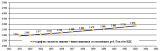 Рис. № 16 - Изменение тарифа на тепловую энергию для потребителей ООО «Сервисная коммунальная компания» в с. п. Верхняя ОрлянкаПриложениек схеме теплоснабжениясельского поселения Верхняя Орлянкамуниципального района Сергиевский  Самарской областина период 2022-2033 гг.ОБОСНОВЫВАЮЩИЕ МАТЕРИАЛЫ К СХЕМЕ ТЕПЛОСНАБЖЕНИЯ СЕЛЬСКОГО ПОСЕЛЕНИЯ ВЕРХНЯЯ ОРЛЯНКА МУНИЦИПАЛЬНОГО РАЙОНА СЕРГИЕВСКИЙ САМАРСКОЙ ОБЛАСТИ НА ПЕРИОД 2022 - 2033 ГГ.2022 г.СодержаниеГлава 1. Существующее положение в сфере производства, передачи и потребления тепловой энергии для целей теплоснабжения	4Глава 2. Существующее и перспективное потребление тепловой энергии на цели теплоснабжения с. п. Верхняя Орлянка	63Глава 3. Электронная модель системы теплоснабжения с. п. Верхняя Орлянка	91Глава 4. Существующие и перспективные балансы тепловой мощности источников тепловой энергии и тепловой нагрузки потребителей  92Глава 5. Мастер-план развития систем теплоснабжения с. п. Верхняя Орлянка	96Глава 6. Существующие и перспективные балансы производительности водоподготовительных установок и максимального потребления теплоносителя теплопотребляющими установками потребителей, в том числе в аварийных режимах	97Глава 7. Предложения по строительству, реконструкции и техническому перевооружению источников тепловой энергии…	98Глава 8. Предложения по строительству и реконструкции тепловых сетей	110Глава 9. Предложения по переводу открытых систем теплоснабжения (горячего водоснабжения) в закрытые системы горячего водоснабжения…	113Глава 10. Перспективные топливные балансы	116Глава 11. Оценка надежности теплоснабжения…	118Глава 12. Обоснование инвестиций в строительство, реконструкцию и техническое перевооружение…	121Глава 13. Индикаторы развития систем теплоснабжения с. п. Верхняя Орлянка…127 Глава 14. Ценовые (тарифные) последствия	129Глава 15. Реестр единых теплоснабжающих организаций…	133Глава 16. Реестр проектов Схемы теплоснабжения…	136Глава 17. Замечания и предложения к проекту Схемы теплоснабжения…	138Глава 18. Сводный том изменений, выполненных в Схеме теплоснабжения…	139Приложение 1.	141Приложение 2…	144ОБОЗНАЧЕНИЯ И СОКРАЩЕНИЯОбосновывающие материалы – обосновывающие материалы к Схеме теплоснабжения, являющиеся ее неотъемлемой частью, разработанные в соответствии с п. 18 Требований к схемам теплоснабжения (утверждены постановлением Правительства Российской Федерации № 154 от 22.02.2012).с. п. Верхняя Орлянка – сельское поселение Верхняя Орлянкас. – селоп. – поселокд. - деревняООО «Сервисная коммунальная компания» – Общество с ограниченной ответственностью м. р. Сергиевский «Сервисная коммунальная Компания».ИЖС – индивидуальное жилищное строительство.ИЖД – индивидуальный жилой дом.ПВ – промышленная (техническая) вода.ППР – планово-предупредительный ремонт.ППУ – пенополиуретан. СО – система отопления. ТС – тепловая сеть.ТСО – теплоснабжающая организация.ТЭР – топливно-энергетические ресурсы.УУТЭ – узел учета тепловой энергии.ХВП – химводоподготовка.ЭР – энергетический ресурс.ЭСМ – энергосберегающие мероприятия.РНИ – режимно – наладочные испытания.ИТГ – индивидуальный тепловой генератор.ИТЭ – источник тепловой энергии.БГК – бытовой газовый котел.ТМ – тепловая мощность.УТМ – установленная тепловая мощность. РТМ – располагаемая тепловая мощность. МК - модульная котельная Глава 1. Существующее положение в сфере производства, передачи и потребления тепловой энергии для целей теплоснабжения.1.1. Функциональная структура теплоснабжения.В состав сельского поселения Верхняя Орлянка Сергиевского муниципального района Самарской области входят четыре населенных пункта:-село Верхняя Орлянка - административный центр;-поселок Алимовка;-поселок Калиновый Ключ;-деревня Средняя Орлянка.На территории сельского поселения Верхняя Орлянка действуют один централизованный источник теплоснабжения расположенный в п. Калиновый Ключ– Центральная котельная по улице Нефтяников. Котельная обеспечивают тепловой энергией жилые дома, объекты соцкультбыта и производственные объекты.Кроме того, в селе Верхняя Орлянка действует одна автономная мини котельная модульного типа, обслуживающая один объект – общеобразовательную школу по улице Советской.Суммарная установленная мощность источников тепловой энергии 1,204 Гкал/час.Основным видом топлива на котельных является газ, резервное топливо не предусмотрено проектом.Источники тепловой энергии работают только в отопительный период по температурному графику 80/60 0С.Тепловые сети источников тепловой энергии двухтрубные, симметричные подземной и надземной прокладки. Общая протяженность тепловых сетей в п. Калиновый Ключ в двухтрубном исчислении 1260 м. Общая протяженность тепловых сетей автономной котельной в с. Верхняя Орлянка 33,8 м.Обслуживание централизованной и автономной систем отопления в с. п. Верхняя Орлянка осуществляет теплоснабжающая организация – ООО «Сервисная коммунальная компания».Жилой сектор в с. Верхняя Орлянка, д. Средняя Орлянка, в п. Алимовка, а также потребители, не подключенные к централизованной системе теплоснабжения в п. Калиновый Ключ, обеспечиваются тепловой энергией от индивидуальных собственных источников, в качестве которых используются котлы различных модификаций для целей горячего водоснабжения и отопления.Общие сведения об источниках тепловой энергии представлены в таблице №1.Таблица № 1 – Сведения по котельным, действующим на территории населенных пунктов с. п. Верхняя ОрлянкаИсточники тепловой энергии в с. п. Верхняя Орлянка работают по функциональной схеме, представленной на рисунке № 1.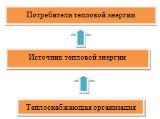 Рис. № 1 – Функциональная схема теплоснабжения от Котельных ООО «СКК» в с. п. Верхняя ОрлянкаИнституциональная структура организации теплоснабжения сельского поселенияВ ведомственном подчинении теплоснабжающей организации ООО «СКК» Сергиевского района на территории сельского поселения Верхняя Орлянка находятся два источника тепловой энергии.В селе Верхняя Орлянка:Котельная СОШ, расположенная по адресу: с. Верхняя Орлянка, ул. Советская-26, обеспечивает теплоснабжение общеобразовательной школы и почтового отделения;В поселке Калиновый Ключ:Центральная котельная, расположенная по адресу: п. Калиновый Ключ, ул. Нефтяников, обеспечивает теплоснабжение:-жилых домов по улице Нефтяников № 1, № 2, № 3, № 4, № 5, № 6, № 7;-Сергиевское РАЙПО;-ФАП Сергиевского ЦРБ;-библиотеки по улице Нефтяников-22;-ФЛ НПС по улице Нефтяников.Потребители, не подключенные к котельным, используют индивидуальные источники тепловой энергии.Зоны действия централизованной, автономной и индивидуальных источников тепловой энергии на территории населенных пунктов сельского поселения Верхняя Орлянка представлены на рисунках № 2 - № 5.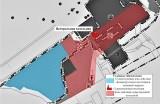 Рис. № 2 - Зоны действия Центральной котельной и индивидуальных источников тепловой энергии на территории поселка Калиновый Ключ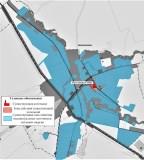 Рис. № 3 - Зоны действия автономной Котельной СОШ и индивидуальных источников тепловой энергии на территории села Верхняя Орлянка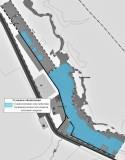 Рис. № 4 - Зоны действия индивидуальных источников тепловой энергии на территории поселка Алимовка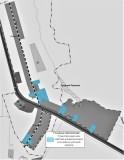 Рис. № 5 - Зоны действия индивидуальных источников тепловой энергии на территории деревни Средняя Орлянка1.2.Источники тепловой энергии.1.2.1Структура основного оборудования.На территории с. п. Верхняя Орлянка действуют одна централизованная система теплоснабжения в поселке Калиновый Ключ и одна автономная модульная котельная в селе Верхняя Орлянка.Источники комбинированной выработки тепловой и электрической энергии в с. п. Верхняя Орлянка, отсутствуют.1)Котельная СОШ расположена по адресу: Самарская область м. р. Сергиевский с. п. Верхняя Орлянка село Верхняя Орлянка, улица Советская – 26.Котельная является автономной, находится на обслуживании ООО «Сервисная коммунальная компания», отапливает здание общеобразовательной школы и здание почтового отделения. Введена в эксплуатацию в 2000 году.Здание котельной отдельно стоящее. Котельная работает в отопительный период по температурному графику 80/60 0С. Для периодического обслуживания оборудования котельной имеется обученный персонал.В котельной установлены два котла марки МОКРО-100 производительностью 0,086 Гкал/час каждый. Установленная мощность котельной 0,172 Гкал/час. Суммарная расчётная подключенная нагрузка на отопление составляет 0,157 Гкал/ч. Котлоагрегаты введены в эксплуатацию в 2000 году. Тип автоматики на котлах РГУ2-М1. Тип ГГУ Polidoro. Котельная отпускает тепловую энергию в горячей воде на нужды отопления по закрытой схеме. Ограничения тепловой мощности котельной отсутствуют.Тепловая мощность на собственные и хозяйственные нужды котельной не используются. Основной вид топлива – природный газ, резервное топливо не предусмотрено проектом.Данные по насосному оборудованию, осуществляющему циркуляцию и подпитку тепловой сети, предоставлены в таблице № 2.Таблица № 2 - технические характеристики насосного оборудованияСведения по имеющимся приборам коммерческого учёта ТЭР и воды по котельной № 1 представлены в таблице № 3.Таблица № 3 – Сведения по имеющимся приборам коммерческого учёта ТЭР и воды.Целевые показатели эффективности работы Котельной СОШ приведены в таблице № 4.Таблица № 4 - Целевые показатели эффективности работы Котельной СОШ2)Центральная котельная расположена по адресу: Самарская область м. р. Сергиевский с. п. Верхняя Орлянка поселок Калиновый Ключ, улица Нефтяников- 26.Котельная является централизованной, находится на обслуживании ООО «Сервисная коммунальная компания», введена в эксплуатацию в 1997 году, отапливает жилой фонд (4200 м2), объекты социальной сферы (1330 м2) и производственные объекты (24343 м2). Жилищный фонд поселка Калиновый Ключ объемом 1556 м2 обеспечивается теплотой от индивидуальных автономных отопительных установок, работающих на природном газе.Здание котельной отдельно стоящее, общей площадью 200,0 м2.Котельная работает в отопительный период по температурному графику 80/60 0С. Для периодического обслуживания оборудования котельной имеется обученный персонал. В котельной установлены четыре котла НР-18, из которых работают два котла, а также два котла КВ-Г – не эксплуатируются. Производительность котлов НР-18 – 0,516 Гкал/час каждый, котлов КВ-Г – 1,74 Гкал/час каждый. Котлоагрегаты введены в эксплуатацию в 1996 году.Установленная мощность котельной 1,032 Гкал/час. Суммарная расчётная подключенная нагрузка на отопление составляет 0,866 Гкал/ч:-объекты жилищного фонда – 0,453 Гкал/ч;-общественные объекты и прочие объекты– 0, 391 Гкал/ч;-производственные объекты – 0,022 Гкал/ч.Котельная отпускает тепловую энергию в горячей воде на нужды отопления потребителей по закрытой схеме. В период наибольших отопительных нагрузок в котельной работают два котла. Ограничения тепловой мощности котельной отсутствуют.Основной вид топлива – природный газ, резервное топливо не предусмотрено проектом.Данные по насосному оборудованию, осуществляющему циркуляцию и подпитку тепловой сети, предоставлены в таблице № 5.Таблица № 5 - технические характеристики насосного оборудованияСведения по имеющимся приборам коммерческого учёта ТЭР и воды по Центральной котельной представлены в таблице № 6.Таблица № 6 – Сведения по имеющимся приборам коммерческого учёта ТЭР и воды.Отвод дымовых газов от котельных агрегатов осуществляется само тягой через индивидуальные стальные дымовые трубы.Целевые показатели эффективности работы Центральной котельной приведены в таблице № 7.Таблица № 7 - Целевые показатели эффективности работы Центральной котельной1.2.2 Параметры установленной тепловой мощности теплофикационного оборудования и теплофикационной установки. село Верхняя ОрлянкаКотельная СОШ - установленная мощность 0,172 Гкал/ч.поселок Калиновый Ключ:Центральная котельная - установленная мощность 1,032 Гкал/ч.1.2.3 Ограничения тепловой мощности и параметры располагаемой тепловой мощности.Ограничения тепловой мощности котельных с. п. Верхняя Орлянка отсутствуют.Располагаемая т. м. котлоагрегатов представлена в таблице № 8.Таблица № 8 – Располагаемая тепловая мощность котлоагрегатов1.2.4 Объем потребления тепловой мощности и теплоносителя	на собственные и хозяйственные нужды и параметры тепловой мощности нетто.Тепловая мощность нетто котельных с. п. Верхняя Орлянка представлена в таблице № 9.Таблица № 9 – Тепловая мощность нетто котельных с. п. Верхняя Орлянка1.2.5Способ регулирования отпуска тепловой энергии от источников тепловой энергии с обоснованием выбора графика изменения температур теплоносителя.Регулирование отпуска тепловой энергии от котельных ООО «СКК» в с. п. Верхняя Орлянка осуществляется качественным способом, т.е. изменением температуры теплоносителя в подающем трубопроводе, в зависимости от температуры наружного воздуха. Качественное регулирование обеспечивает постоянный расход теплоносителя и стабильный гидравлический режим системы теплоснабжения на протяжении всего отопительного периода.Выбор температурного графика отпуска тепловой энергии от котельных ООО «СКК» - 80/60 0С обусловлен типом присоединения потребителей к сетям теплоснабжения. Системы отопления зданий подключены непосредственно к тепловым сетям, без каких-либо теплообменных или смешивающих устройств. Согласно требованиями СП 60.13330.2016 «Отопление, Вентиляция, Кондиционирование»   максимально   допустимая   температура   теплоносителя в системе отопления или теплоотдающей поверхности отопительного прибора в жилых, общественных и административно-бытовых зданиях составляет 95 0С.Температурный график регулирования отпуска тепловой энергии котельных с. п. Верхняя Орлянка, представлен в таблице № 10.Таблица № 10 - Температурный график 80/60 0С1.2.6 Статистика отказов и восстановлений оборудования источников тепловой энергии.Статистика отказов и восстановлений оборудования источников тепловой энергии с. п. Верхняя Орлянка не предоставлена.1.2.7Предписания надзорных органов по запрещению дальнейшей эксплуатации источников тепловой энергии.Предписания надзорных органов по запрещению эксплуатации источников теплоснабжения отсутствуют.1.2.8	Индивидуальные теплогенераторыЖилой фонд сельского поселения Верхняя Орлянка около 15 993 м2:-многоквартирные здания – 4 200 м2;-жилые усадебного типа (индивидуальные) – 11 793 м2;-общественный фонд сельского поселения Верхняя Орлянка составляет 336 м2. Подключено к централизованной системе теплоснабжения 4200 м2, не подключено к централизованной системе теплоснабжения ориентировочно 11 793 м2 – обеспечивается тепловой энергией	от индивидуальных поквартирных теплогенераторов.В основном, это малоэтажный жилищный фонд со стенами, выполненными из бруса и кирпича. Поскольку данные об установленной тепловой мощности данных теплогенераторов отсутствуют, не представляется возможности точно оценить резервы этого вида оборудования. Расход тепла на отопление существующих индивидуальных жилых домов определен из условий 20 ккал/ч на 1 м2.Ориентировочная оценка показывает, что тепловая нагрузка отопления, обеспечиваемая от индивидуальных теплогенераторов, составляет около 2,36 Гкал/ч.1.3Тепловые сети, сооружения на них и тепловые пункты.1.3.1Структура тепловых сетей от каждого источника тепловой энергии.Все тепловые сети на территории с. п. Верхняя Орлянка находятся в эксплуатационной ответственности ООО «Сервисная коммунальная компания». Система теплоснабжения – закрытая, двухтрубная. Тепловая энергия от котельной поступает по температурному графику 80/60 0С.Всего на территории сельского поселения от централизованного и автономного источников тепловой энергии проложено от Центральной котельной 1 456 м тепловых сетей в однотрубном исчислении, со средним внешним диаметром 108 мм. Максимальный диаметр трубопроводов составляет 150 мм.От Котельной СОШ диаметром 57 мм 33 м в однотрубном исчислении. Система теплоснабжения, по виду теплоносителя – водяная. Компенсация температурных удлинений трубопроводов осуществляется за счет естественных изменений направления трассы, а также за счет применения П-образных компенсаторов.Для дренажа и травления воздуха из трубопроводов тепловых сетей предусмотрены спускные устройства и штуцера, оснащенные запорной арматурой.Материал трубопроводов – сталь трубная, способ прокладки – подземная (90%), надземная (10%). Преобладающий вид изоляции трубопроводов при подземной прокладке - стеклоткань, урса, а при надземной прокладке – в лотках.Параметры тепловой сети централизованных котельных села Сергиевск представлены в таблице № 11.Таблица № 11 - Параметры тепловой сети централизованных котельных села Сергиевск1) ТС от Котельной СОШ в с. Верхняя Орлянка по ул. Советской – 26 проложены в 2000 г. Протяженность сетей в однотрубном исчислении 33,8 мСтруктура тепловых сетей Котельной СОШ представлена в таблице № 12 Таблица № 12 - Структура тепловых сетей Котельной СОШ2)ТС от Центральной котельной в п. Калиновый Ключ по ул. Нефтяников проложены в 1997г. Протяженность сетей в доднотрубном исчислении 1456 мСтруктура тепловых сетей Центральной котельной представлена в таблице №13Таблица № 13 - Структура тепловых сетей Центральной котельной1.3.2Схемы тепловых сетей в зонах действия источников тепловой энергииСхема тепловых сетей от Центральной котельной п. Калиновый Ключ представлена на рисунке № 6.Схема тепловых сетей от автономной модульной Котельной СОШ на территории с. Верхняя Орлянка представлена на рисунке № 7.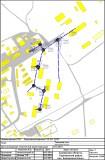 Рис. № 6 - Схема тепловых сетей от Центральной котельной п. Калиновый Ключ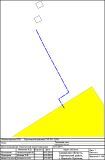 Рис. № 7 - Схема тепловых сетей от автономной модульной Котельной СОШ на территории с. Верхняя Орлянка 1.3.3Параметры тепловых сетей, включая год начала эксплуатации, тип изоляции, тип прокладки.Параметры тепловых сетей, включая год начала эксплуатации, тип изоляции, тип прокладки представлены в п. 1.3.1.1.3.4Описание типов и количества секционирующей и регулирующей арматуры на тепловых сетях.В качестве запорно-регулирующей арматуры на сетях теплоснабжения потребителей в населенных пунктах сельского поселения Верхняя Орлянка использованы задвижки, вентили и шаровые краны.Запорная арматура на тепловых сетях установлена в тепловых камерах и павильонах. Расстояние между соседними секционирующими задвижками определяет время опорожнения и заполнения участка, следовательно, влияет на время ремонта и восстановления участка тепловой сети. При возникновении аварии или инцидента величина отключенной тепловой нагрузки также зависит от количества и места установки секционирующих задвижек.Информация о количестве запорной арматуры не предоставлена.1.3.5Описание типов и строительных особенностей тепловых камер и павильонов.Для обслуживания отключающей арматуры при подземной прокладке на сетях установлены теплофикационные камеры. В тепловой камере установлены стальные задвижки, спускные и воздушные устройства, требующие постоянного доступа и обслуживания. Тепловые камеры выполнены в основном из сборных железобетонных конструкций, оборудованных приямками, воздуховыпускными и сливными устройствами. Строительная часть камер выполнена из сборного железобетона. Днище камеры устроено с уклоном в сторону водосборного приямка. В перекрытии оборудовано два или четыре люка.Конструкции смотровых колодцев выполнены по соответствующим чертежам и отвечают требованиям ГОСТ 8020-90 и ТУ 5855-057-03984346-2006. 1.3.6Описание графиков регулирования отпуска тепла в тепловые сети с анализом их обоснованности.Отпуск тепловой энергии в сеть от котельных с. п. Верхняя Орлянка, осуществляется путем качественного регулирования по нагрузке отопления, согласно утвержденным температурным графикам.Сети работают в отопительный период по   температурным   графикам 95/70 0С и 80/60 0С ООО «Сервисная коммунальная компания».1.3.7Фактические температурные режимы отпуска тепла в тепловые сети и их соответствие утвержденным графикам регулирования отпуска тепла в тепловые сети.Фактический температурный режим отпуска тепла в тепловые сети котельных с. п. Верхняя Орлянка соответствует утвержденным графикам регулирования отпуска.Температурный график отпуска тепловой энергии котельных ООО «Сервисная коммунальная компания» в с. п. Верхняя Орлянка представлен в п. 1.2.5.1.3.8Гидравлические режимы тепловых сетей и пьезометрические графики.Расчет гидравлических режимов тепловых сетей и пьезометрические графики не выполнены, так как данные материалы входят в состав электронной модели схемы теплоснабжения. Разработка электронной модели с расчетом гидравлических режимов и пьезометрических графиков системы теплоснабжения может быть реализована по требованию заказчика при следующей актуализации настоящей Схемы.Значительного увеличения тепловой нагрузки в централизованной системе теплоснабжения на расчетный период не ожидается, также как и ее значительного уменьшения. Существующие тепловые сети Центральной котельной имеют достаточную пропускную способность для передачи тепловой энергии до потребителей без нарушения требуемых параметров теплоносителя.1.3.9Статистика отказов тепловых сетей (аварий, инцидентов) за последние пять лет.Аварийных ситуаций, возникающих на тепловых сетях в сельском поселении Сергиевск, за последние пять лет не происходило.Программа проведения противоаварийных тренировок ООО «СКК» представлена в таблице № 14.Таблица № 14Мероприятия по предотвращению и возможности локализации аварийных ситуаций, обеспечивающие возможность подачи тепловой энергии в зоны систем теплоснабжения, которые попали под отключение в результате аварий.Для организации аварийного теплоснабжения после головных задвижек Индивидуального теплового пункта (ИТП) осуществляется врезка перемычки, позволяющая подавать воду в подающий трубопровод ИТП как с подающего, так и с обратного теплопровода теплосети. Аналогичная перемычка осуществляется в камере присоединения абонента.В момент аварии осуществляется перекрытие аварийного ввода в ИТП в камере подключения и в ИТП. По единственному трубопроводу осуществляется подача теплоносителя и аварийное теплоснабжение зданий и сооружений. Откачка поступающей воды производится дренажными насосами.Аварийный ремонт теплосети, при наличии аварийной перемычки, можно осуществить без прекращения подачи тепла потребителю. Работы по аварийному ремонту теплосети, получение разрешений, открытие аварийного ордера таким образом может осуществляться в условиях, когда теплоснабжение здания не прекращается.Рисунок № 8: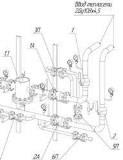 При аварии на обратном теплопроводе, в первую очередь проводятся мероприятия, обеспечивающие бесперебойную подачу прямой сетевой воды на ЦТП (ИТП). Затем, закрывается задвижка 2 на обратном теплопроводе, открывается задвижка 5 на патрубке слива и закрываются задвижки 6 и 7 на линии ГВС. При этом остается закрытой на аварийной перемычке задвижка 4. В результате прямая сетевая вода подается на отопление и далее на слив в систему канализации (водосток). При аварии на подающем теплопроводе в первую очередь также проводятся мероприятия, обеспечивающие бесперебойную подачу обратной сетевой воды на ЦТП (ИТП). Затем закрываются задвижки 1 и 3, а потом открывается задвижка 4 на аварийной перемычке. При этом закрываются задвижки 6 и 7 на линии горячей воды и открывается задвижка 5 на патрубке слива. В результате обратная сетевая вода подается на отопление и далее на слив в систему канализации (водостока).Данное мероприятие носит рекомендательный характер, в результате чего уменьшится время отключения потребителей от тепловых сетей во время аварийных ситуаций.Для разработки проекта установки перемычек на тепловых сетях необходимо обратиться в проектные организации.1.1.1Статистика восстановлений (аварийно-восстановительных ремонтов) тепловых сетей и среднее время, затраченное на восстановление работоспособности тепловых сетей, за последние пять лет.Аварийно-восстановительных ремонтов на тепловых сетях с. п. Верхняя Орлянка не проводилось.1.1.2Описание процедур диагностики состояния тепловых сетей и планирования капитальных (текущих) ремонтов.ООО «Сервисная коммунальная компания» выполняет периодический контроль состояния тепловых сетей.По результатам осмотра оборудования тепловой сети и самой трассы при обходах оценивают состояние оборудования, трубопроводов, строительно- изоляционных конструкций, интенсивность и опасность процесса наружной коррозии труб и намечают необходимые мероприятия по устранению выявленных дефектов или неполадок.На тепловых сетях проводятся испытания:-на прочность и плотность;-на максимальную температуру;-на тепловые и гидравлические потери.Планирование текущих и капитальных ремонтов производится исходя из нормативного срока эксплуатации и межремонтного периода объектов системы теплоснабжения, а также на основании дефектов, выявленных при испытаниях.1.1.3Описание периодичности и соответствия техническим регламентам и иным обязательным требованиям процедур летних ремонтов с параметрами и методами испытаний (гидравлических, температурных, на тепловые потери) тепловых сетей.Периодичность испытаний на тепловых сетях:-на прочность и плотность 2 раза в год (после отопительного сезона и перед отопительным сезоном);-на максимальную температуру 1 раз в 5 лет;-на тепловые и гидравлические потери 1 раз в 5 лет.Процедуры летних ремонтов и методы испытаний тепловых сетей соответствуют техническим регламентам и иным обязательным требованиям.1.1.4Описание нормативов технологических потерь при передаче тепловой энергии (мощности), теплоносителя, включаемых в расчет отпущенных тепловой энергии (мощности) и теплоносителя.Расчет нормативов технологических потерь при передаче тепловой энергии (мощности) теплоносителя выполнен согласно приказу Министерства энергетики Российской Федерации № 325 от 30.12.2008: «Об организации в Министерстве энергетики Российской Федерации работы по утверждению нормативов технологических потерь при передаче тепловой энергии».Нормативные технологические потери при передаче тепловой энергии по тепловым сетям котельных с. п. Верхняя Орлянка, по данным ООО «СКК» представлены в таблице № 15.Таблица № 15 - Нормативные технологические потери при передаче тепловой энергии по тепловым сетям котельных с. п. Верхняя Орлянка, по данным ООО «СКК» да 2021 год1.3.14. Оценка тепловых потерь в тепловых сетях за последние три года при отсутствии приборов учета тепловой энергии.Оценить тепловые потери в тепловых сетях котельных ООО «Сервисная коммунальная компания» за последние 3 года не представляется возможным, так как отсутствует информация о прохождении процедуры утверждения нормативов технологических потерь при передаче тепловой энергии (мощности) теплоносителя по сетям.1.3.15	Предписания надзорных органов по запрещению дальнейшей эксплуатации участков тепловой сети и результаты их исполнения.Предписания надзорных органов по запрещению дальнейшей эксплуатации участков тепловых сетей в с. п. Верхняя Орлянка отсутствуют.1.3.16	Описание типов присоединений теплопотребляющих установок потребителей к тепловым сетям с выделением наиболее распространенных, определяющих выбор и обоснование графика регулирования отпуска тепловой энергии потребителям.На территории с. п. Верхняя Орлянка в п. Калиновый Ключ системы отопления жилых зданий и административно-деловой застройки подключены к тепловым сетям, находящимся на балансе ООО «Сервисная коммунальная компания».Системы отопления потребителей подключены непосредственно к тепловым сетям, без каких-либо теплообменных или смешивающих устройств.Согласно требованиям СП 60.13330.2016 «Отопление, Вентиляция, Кондиционирование», максимально допустимая температура теплоносителя в системе отопления или теплоотдающей поверхности отопительного прибора в жилых, общественных и административно-бытовых зданиях составляет 95 0С.Отпуск тепловой энергии в сеть от котельных в с. п. Верхняя Орлянка, находящихся в эксплуатации ООО «Сервисная коммунальная компания» осуществляется по температурным графикам 95/70 0С и 80/60 0С1.3.17	Сведения о наличии коммерческого приборного учета тепловой энергии, отпущенной из тепловых сетей потребителям, и анализ планов по установке приборов учета тепловой энергии и теплоносителя.На котельных сельского поселения приборов учета тепловой энергии не установлено.1.3.18	Анализ работы диспетчерских служб теплоснабжающих (теплосетевых) организаций и используемых средств автоматизации, телемеханизации и связи.Данные о работе диспетчерских служб теплоснабжающих (теплосетевых) организаций и используемых средств автоматизации не предоставлены.1.3.19	Уровень автоматизации и обслуживания центральных тепловых пунктов, насосных станций.Центральные тепловые пункты и насосные станции отсутствуют.1.3.20	Сведения о наличии защиты тепловых сетей от превышения давления.В качестве устройств защиты тепловых сетей от превышения давления установлены предохранительные клапаны сброса давления ОВ.1.3.21	Перечень выявленных бесхозяйных тепловых сетей и обоснование выбора организации, уполномоченной на их эксплуатацию.На территории с. п. Верхняя Орлянка бесхозяйных тепловых сетей не выявлено.1.4Зоны действия источников тепловой энергии.Границы зон действия систем теплоснабжения определены точками присоединения самых отдаленных потребителей к тепловым сетям.Котельная ООО «СКК» в селе Верхняя Орлянка:Котельная СОШ по ул. Советской -26 Автономная котельная по ул. Советской-26 обеспечивает теплоснабжение общеобразовательного учреждения и почтового отделения.Котельная ООО «СКК» в поселке Калиновый ключ:Центральная котельная, расположенная по ул. Нефтяников-26 обеспечивает теплоснабжение жилых домов, объектов соцкультбыта и производственных объектов:-жилых домов по улице Нефтяников № 1, № 2, № 3, № 4, № 5, № 6, № 7;-Сергиевское РАЙПО;-ФАП Сергиевского ЦРБ;-библиотеки по улице Нефтяников-22;-ФЛ НПС по улице Нефтяников.Объекты, не подключенные к централизованной системе теплоснабжения, а также частный жилой сектор, используют индивидуальные источники тепловой энергии.Зоны действия централизованной, автономной и индивидуальных источников тепловой энергии на территории населенных пунктов сельского поселения Верхняя Орлянка представлены на рисунках № 2 - № 5 в разделе 1.1.1.5Тепловые нагрузки потребителей тепловой энергии, групп потребителей тепловой энергии в зонах действия источников тепловой энергии.1.5.1Значения потребления тепловой энергии в расчетных элементах территориального деления при расчетных температурах наружного воздуха.Потребители тепловой энергии от котельных в сельском поселении Сергиевск подключены к тепловым сетям по зависимым схемам. Тепловая энергия используется на отопление.Значения тепловых нагрузок подключенных потребителей каждой из котельных с. п. Верхняя Орлянка, представлены в таблице № 15.Таблица № 15 - Значения потребляемой тепловой мощности при расчетных температурах наружного воздуха в с. п. Верхняя Орлянка.Перечень подключенных потребителей представлен в таблице № 16.Таблица № 16 - Перечень подключенных потребителей1.5.2 Значения потребления тепловой энергии в расчетных элементах территориального деления за отопительный период.Фактическая годовая выработка тепловой энергии котельных за 2021г., по данным ООО «СКК»:-Котельная СОШ в с. Верхняя Орлянка по ул. Советской 26 – 254,152 Гкал;-Центральная котельная в п. Калиновый Ключ по ул. Нефтяников 26 – 1963,481 Гкал.Число часов работы за отопительный период - 4704 часа.Расчетное значение потребления тепловой энергии по каждой из котельных с. п. Верхняя Орлянка, представлены в таблице № 17.Таблица № 17 - Расчетное значение потребления тепловой энергии по каждой из котельных с. п. Верхняя Орлянка1.5.3Существующие нормативы потребления тепловой энергии для населения на отопление.Норматив потребления тепловой энергии на отопление для населения сельского поселения Верхняя Орлянка Самарской области составляет 0,018 Гкал/м2 в мес.1.6Балансы тепловой мощности и тепловой нагрузки в зонах действия источников тепловой энергии.1.6.1Балансы установленной, располагаемой тепловой мощности и тепловой мощности нетто, потерь тепловой мощности в тепловых сетях, присоединенной тепловой нагрузки по каждому источнику тепловой энергии, а в случае нескольких выводов тепловой мощности, от одного источника тепловой энергии- по каждому из выводов.Балансы тепловой мощности и тепловой нагрузки источников тепловой энергии, действующих на территории с. п. Верхняя Орлянка представлены в таблице № 18.Таблица № 18 - Балансы ТМ и т. нагрузки источников тепловой энергии, действующих на территории с. п. Верхняя ОрлянкаКак видно из таблицы № 18, на источниках тепловой энергии, расположенных на территории с. п. Верхняя Орлянка дефицит тепловой мощности отсутствует.1.6.2Описание резервов и дефицитов тепловой мощности нетто по каждому источнику тепловой энергии и выводам тепловой мощности от источников тепловой энергии.Резервы тепловой мощности нетто по каждому источнику тепловой энергии представлены в п. 1.6.1.1.6.3Описание гидравлических режимов, обеспечивающих передачу тепловой энергии до самого удаленного потребителя и характеризующих существующие возможности (резервы и дефициты по пропускной способности) передачи тепловой энергии от источника к потребителю.Расчет гидравлических режимов тепловых сетей не выполнены, так как данные материалы входят в состав электронной модели Схемы теплоснабжения. Разработка электронной модели с расчетом гидравлических режимов систем теплоснабжения может быть реализована по требованию заказчика при следующей актуализации настоящей Схемы.1.6.4Причины возникновения дефицитов тепловой мощности и последствий влияния дефицитов на качество теплоснабжения.Причиной возникновения дефицита тепловой мощности является нехватка тепловой энергии, вырабатываемой данным источником теплоснабжения. Последствием влияния дефицита на качество теплоснабжения является недобор тепловой энергии подключенному потребителю и повышенный износ котельного оборудования.1.7Балансы теплоносителя.Тепловые сети источников теплоснабжения двухтрубные. Утечка сетевой воды в системах теплопотребления, через неплотности соединений и уплотнений трубопроводной арматуры и насосов, компенсируются на котельных подпиточной водой. Для заполнения тепловой сети и подпитки используется вода от централизованного водоснабжения.Расчетные показатели баланса теплоносителя централизованной системы теплоснабжения п. Калиновый Ключ представлены в таблице №19.Таблица № 19 – Расчетные показатели баланса теплоносителя централизованной системы теплоснабжения п.  Калиновый КлючТеплоноситель в централизованной системе теплоснабжения п. Калиновый Ключ предназначен для передачи теплоты на цели отопления.1.8Топливные балансы источников тепловой энергии и система обеспечения топливом.1.8.1Описание видов и количества используемого основного топлива для каждого источника тепловой энергии.Основным видом топлива в котельных с. п. Верхняя Орлянка является природный газ. Резервное топливо не предусмотрено проектом. Обеспечение топливом производится надлежащим образом в соответствии с действующими нормативными документами. Теплотворная способность природного газа составляет 8200 Ккал/м3.В таблице № 20 представлены топливные балансы по котельным с. п. Верхняя Орлянка.Таблица № 20 - Топливные балансы источников тепловой энергии, расположенных в границах с. п. Верхняя Орлянка1.8.2Описание видов резервного и аварийного топлива и возможности их обеспечения в соответствии с нормативными требованиями.Резервное и аварийное топливо на котельных с. п. Верхняя Орлянка не используется.1.8.3Описание особенностей характеристик топлив в зависимости от мест поставки.Согласно Генплану с. п. Верхняя Орлянка характеристики топлива не зависят от места поставки.1.8.4Анализ поставки топлива в периоды расчетных температур наружного воздуха.Поставки топлива в периоды расчетных температур наружного воздуха не различаются.1.9Надежность теплоснабжения.1.9.1Описание показателей, определяемых в соответствии с методическими указаниями по расчету уровня надежности и качества поставляемых товаров, оказываемых услуг для организаций, осуществляющих деятельность по производству и (или) передаче тепловой энергии.Согласно методическим указаниям по анализу показателей, используемых для оценки надежности систем теплоснабжения (приказ Минрегиона России № 310 от 26.07.2013) далее приведены показатели надежности системы теплоснабженияПоказатель надежности электроснабжения источников тепла (Кэ) характеризуется наличием или отсутствием резервного электропитания:•при наличии резервного электроснабжения Кэ = 1,0;•при отсутствии резервного электроснабжения при мощности источника тепловой энергии (Гкал/ч):до 5,0	- Кэ = 0,8;5,0 – 20	- Кэ = 0,7;свыше 20 - Кэ = 0,6.Показатель надежности водоснабжения источников тепла (Кв) характеризуется наличием или отсутствием резервного водоснабжения:•при наличии резервного водоснабжения Кв = 1,0;•при отсутствии резервного водоснабжения при мощности источника тепловой энергии (Гкал/ч):до 5,0	- Кв = 0,8;5,0 – 20	- Кв = 0,7;свыше 20- Кв = 0,6.Показатель надежности топливоснабжения источников тепла (Кт) характеризуется наличием или отсутствием резервного топливоснабжения:•при наличии резервного топлива Кт = 1,0;•при отсутствии резервного топлива при мощности источника тепловой энергии (Гкал/ч):до 5,0	- Кт = 1,0;5,0 – 20	- Кт = 0,7;свыше 20- Кт = 0,5.Показатель соответствия тепловой мощности источников тепла и пропускной способности тепловых сетей фактическим тепловым нагрузкам потребителей (Кб).Величина этого показателя определяется размером дефицита (%): до 10	- Кб = 1,0;10 – 20	- Кб = 0,8;20 – 30	- Кб - 0,6;свыше 30    - Кб = 0,3.Показатель уровня резервирования (Кр) источников тепла и элементов тепловой сети, характеризуемый отношением резервируемой фактической тепловой нагрузки к фактической тепловой нагрузке (%) системы теплоснабжения, подлежащей резервированию:90 – 100       - Кр = 1,0;70 – 90         - Кр = 0,7;50 – 70         - Кр = 0,5;30 – 50	- Кр = 0,3;менее 30	- Кр = 0,2.Показатель технического состояния тепловых сетей (Кс), характеризуемый долей ветхих, подлежащих замене (%) трубопроводов:до 10	- Кс = 1,0;10 – 20         - Кс = 0,8;20 – 30         - Кс = 0,6;свыше 30     - Кс = 0,5.Показатель интенсивности отказов тепловых сетей (Котк), характеризуемый количеством вынужденных отключений участков тепловой сети с ограничением отпуска тепловой энергии потребителям, вызванным отказом и его устранением за последние три годаИотк = nотк/(3*S) [1/(км*год)],где    nотк - количество отказов за последние три года;S- протяженность тепловой сети данной системы теплоснабжения [км].В зависимости от интенсивности отказов (Иотк) определяется показатель надежности (Котк)до 0,5	- Котк = 1,0;0,5 - 0,8	- Котк = 0,8;0,8 - 1,2	- Котк = 0,6;свыше 1,2- Котк = 0,5;Показатель относительного недоотпуска тепла (Кнед) в результате аварий и инцидентов определяется по формуле:Qнед = Qав/Qфакт*100 [%] где Qав - аварийный недоотпуск тепла за последние 3 года;Qфакт - фактический отпуск тепла системой теплоснабжения за последние три года.В зависимости от величины недоотпуска тепла (Qнед) определяется показатель надежности (Кнед) до 0,1	- Кнед = 1,0;0,1 - 0,3	- Кнед = 0,8;0,3 - 0,5	- Кнед = 0,6;свыше 0,5- Кнед = 0,5.Показатель качества теплоснабжения (Кж), характеризуемый количеством жалоб потребителей тепла на нарушение качества теплоснабжения.Ж = Джал/ Дсумм*100 [%]где Дсумм - количество зданий, снабжающихся теплом от системы теплоснабжения;Джал - количество зданий, по которым поступили жалобы на работу системы теплоснабжения.В зависимости от рассчитанного коэффициента (Ж) определяется показатель надежности (Кж)до 0,2	- Кж = 1,0;0,2 – 0,5	- Кж = 0,8;0,5 – 0,8	- Кж = 0,6;свыше 0,8- Кж = 0,4.Показатель надежности конкретной системы теплоснабжения (Кнад) определяется как средний по частным показателям Кэ, Кв, Кт, Кб, Кр и Кс:Кнад Кэ   Кв   Кт   Кб   Кр   Кс   Котк   Кнед   Кжn	,где n - число показателей, учтенных в числителе.Общий показатель надежности систем теплоснабжения поселения, сельского округа (при наличии нескольких систем теплоснабжения) определяется: Ксист  Q1  Ксист1  ... Qnсист nнад надКсист1Q1  ... Qn	,К сист гденад   , над	- значения показателей надежности отдельных систем теплоснабжения;Q1, Qn - расчетные тепловые нагрузки потребителей отдельных систем теплоснабжения.Оценка надежности систем теплоснабженияВ зависимости от полученных показателей надежности системы теплоснабжения с точки зрения надежности могут быть оценены как:•высоконадежные	- более 0,9;•надежные	- 0,75 - 0,89;•малонадежные	- 0,5 - 0,74;•ненадежные	- менее 0,5.1.9.2	Анализ аварийных отключений потребителей.Аварийные отключения потребителей отсутствуют.1.9.3	Анализ времени восстановления теплоснабжения потребителей после аварийных отключений.Аварийные отключения потребителей с. п. Верхняя Орлянка отсутствуют.Среднее время, затраченное на восстановление теплоснабжения потребителей после аварийных отключений в отопительный период, зависит от характеристик трубопровода отключаемой теплосети, и соответствует установленным нормативам. Нормативный перерыв теплоснабжения (с момента обнаружения, идентификации дефекта и подготовки рабочего места, включающего в себя установление точного места повреждения (со вскрытием канала) и начала операций по локализации поврежденного трубопровода).Указанные нормативы представлены в таблице № 21.Таблица № 21 – Нормативы времени восстановления теплоснабженияСтатистика восстановлений (аварийно-восстановительных ремонтов) тепловых сетей и среднее время, затраченное на восстановление работоспособности тепловых сетей ООО «СКК» не предоставлена.1.9.4Графические материалы (карты-схемы тепловых сетей и зон ненормативной надежности и безопасности теплоснабжения).Тепловые сети ненормативной надежности и безопасности теплоснабжения в с. п. Верхняя Орлянка отсутствуют.1.10Технико-экономические показатели теплоснабжающей организации.Результаты хозяйственной деятельности теплоснабжающих организаций (одновременно и теплосетевых компаний) определены в соответствии с требованиями, устанавливаемыми Правительством Российской Федерации в стандартах раскрытия информации теплоснабжающими организациями.Сведения о теплоснабжающей организации представлены в таблице № 22.Таблица № 22 - Сведения о теплоснабжающей организации ООО «СКК»Информация об основных показателях финансово-хозяйственной деятельности по производству и передаче тепловой энергии ООО «СКК» на территории Сергиевского района предоставлена представлена в таблице № 23.Таблица № 23 - Информация об основных показателях финансово-хозяйственной деятельности по производству и передаче тепловой энергии ООО «СКК» на территории Сергиевского района1.11Цены (тарифы) в сфере теплоснабжения.1.11.1Динамики утвержденных тарифов, устанавливаемых органами исполнительной власти субъекта Российской Федерации в области государственного регулирования цен (тарифов) по каждому из регулируемых видов деятельности и по каждой теплосетевой и теплоснабжающей организации с учетом последних 3 лет.Утвержденные тарифы Министерством Энергетики и ЖКХ Самарской области на отпуск тепловой энергии населению представлены в таблице № 24.Таблица № 24 – Сведения о тарифах на тепловую энергию ООО «СКК».Динамика изменения цен на услуги теплоснабжения ООО «СКК» для потребителей с. п. Верхняя Орлянка наглядно представлена на рисунке № 8.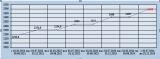 Рис № 8 - Динамика изменения цен на услуги теплоснабжения ООО «СКК» для потребителей с. п. Верхняя Орлянка1.11.2Структура цен (тарифов), установленных на момент разработки схемы теплоснабжения.Структура тарифа на тепловую энергию ООО «СКК» для с. п. Верхняя Орлянка (Протокол от 03.12.2021 № 47-к/т) представлена в таблице №25.Таблица № 25 - Структура тарифа на тепловую энергию ООО «СКК» для с. п. Верхняя Орлянка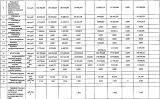 1.11.3Плата за подключение к системе теплоснабжения и поступлений денежных средств от осуществления указанной деятельности.Плата за подключение к системам теплоснабжения у ООО «Сервисная коммунальная компания», в с. п. Верхняя Орлянка отсутствует.1.11.4Плата за услуги по поддержанию резервной тепловой мощности, в том числе для социально значимых категорий потребителей.Плата за услуги по поддержанию резервной тепловой мощности, в том числе для социально значимых категорий потребителей ООО «Сервисная коммунальная компания» в с. п. Верхняя Орлянка отсутствует.1.12Существующие технические и технологические проблемы в системах теплоснабжения сельского поселения.Анализ современного технического состояния источников тепловой энергии в системах централизованного и автономного теплоснабжения привел к следующим выводам:На всех источниках тепловой энергии отсутствуют приборы коммерческого учета тепловой энергии.Отсутствует система химводоподготовки.Вспомогательное оборудование источников тепловой энергии на территории с. п. Верхняя Орлянка нуждается в проведении комплекса работ по улучшению энергетической эффективности системы теплоснабжения.Трубопроводы, исчерпавшие срок эксплуатации, нуждаются в замене.1.12.1Существующие проблемы организации надежного и безопасного теплоснабжения сельского поселения (перечень причин, приводящих к снижению надежного теплоснабжения, включая проблемы в работе теплопотребляющих установок потребителей).Основной причиной проблем, связанных с работой теплопотребляющих установок потребителей, является высокий износ, коррозия, гидравлическая разрегулировка систем отопления зданий.Котельные на территории сельского поселения Верхняя Орлянка введены в эксплуатацию в период с 1966-2000 гг. Котельное оборудование и тепловые сети нуждаются в замене.1.12.2Существующие проблемы развития систем теплоснабжения.Большинство застройщиков предпочитает индивидуальное теплоснабжение, что не дает возможность планировать объем подключения перспективных потребителей тепловой энергии к энергоисточникам.1.12.3	Существующие проблемы надежного и эффективного снабжения топливом действующих систем теплоснабжения.Проблемы надежного и эффективного снабжения топливом действующих систем теплоснабжения отсутствуют.1.12.4	Анализ предписаний надзорных органов об устранении нарушений, влияющих на безопасность и надежность системы теплоснабжения.Предписания надзорных органов об устранении нарушений, влияющих на безопасность и надежность системы теплоснабжения, отсутствуют.Экологическая безопасность теплоснабжения1.12.5	Карта территории городского округа с размещением на ней всех существующих объектов теплоснабженияНа рисунке № 9 представлена территориальная карта с. п. Верхняя Орлянка, с указанием мест расположения источников тепловой энергии.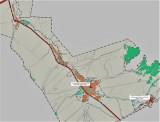 Рис. № 9 - Территориальная карта с. п. Верхняя Орлянка, с указанием мест расположения источников тепловой энергии.1.12.6 Описание фоновых или сводных расчетов концентраций загрязняющих веществ на территории с. п. Верхняя ОрлянкаДанные отсутствуют.1.12.7Описание характеристик и объемов сжигаемых видов топлив на каждом объекте теплоснабжения с. п. Верхняя Орлянка.Основным видом топлива источников тепловой энергии в с.п. Верхняя Орлянка является природный газ. Резервное топливо не предусмотрено.Обеспечение топливом производится надлежащим образом в соответствии с действующими нормативными документами.Теплотворная способность природного газа составляет 8 200 Ккал/м3.Топливные балансы источников тепловой энергии, расположенных в границах с. п. Верхняя Орлянка, представлены в разделе 1.8, пункте 1.8.1.Расчетный годовой расход основного топлива (природного газа) источниками тепловой энергии сельского поселения Верхняя Орлянка ориентировочно составляет 742,7 тыс. м3 (857,08 т у.т.).1.12.8. Описание технических характеристик котлоагрегатов с добавлением описания технических характеристик дымовых труб и устройств очистки продуктов сгорания от вредных выбросов;В таблице № 26 представлены данные по котлоагрегатам, насосному, тяго - дутьевому и вспомогательному оборудованию, установленному в котельных сельского поселения Верхняя Орлянка.Таблица № 26 – Перечень оборудования котельных1.12.9	Валовые и максимальные разовые выбросы загрязняющих веществ в атмосферный воздух на каждом источнике тепловой энергии (мощности), включая двуокись серы, окись углерода, оксиды азота, бенз(а)пирен, мазутную золу в пересчете на ванадий, твердые частицы.В таблице № 27 представлены валовые и максимальные величины выбросов загрязняющих веществ в атмосферный воздух от котельных с. п. Верхняя Орлянка Таблица № 27 - Валовые и максимальные величины выбросов загрязняющих веществ в атмосферный воздух от котельныхИсточниками загрязнения атмосферного воздуха на территории сельского поселения являются сельскохозяйственные, производственные объекты и автотранспорт. В связи с небольшим количеством выбросов загрязняющих веществ в атмосферный воздух, а также благоприятными климатическими условиями для рассеивания примесей, состояние атмосферного воздуха на территории сельского поселения можно оценить как относительно благополучное, а степень загрязнения атмосферы – как низкую.В зоне влияния выбросов в атмосферу предприятий г. Самары находятся все населенные пункты сельского поселения Верхняя Орлянка (основные загрязняющие вещества: пыли различного происхождения, азота диоксид, фенол, фтористый водород, бенз(а)пирен, формальдегид).В целом состояние атмосферного воздуха в сельском поселении является благоприятным.Улучшение качества атмосферного воздуха, согласно генплану, обеспечивается за счет:1.Введения модульных котельных, работающих на газовом топливе.2.Сокращения выбросов в атмосферу от неорганизованных источников.1.12.10	Результаты расчетов средних за год концентраций вредных (загрязняющих) веществ в приземном слое атмосферного воздуха от объектов теплоснабженияДанные отсутствуют.1.12.11	Результаты расчетов максимальных разовых концентраций вредных (загрязняющих) веществ в приземном слое атмосферного воздуха от объектов теплоснабженияДанные отсутствуют.1.12.12	Объема (массы) образования и размещения отходов сжигания топливаДанные отсутствуют.1.12.13	Данные расчетов рассеивания вредных (загрязняющих) веществ от существующих объектов теплоснабжения, представленные на карте-схеме поселения.Данные отсутствуют.Глава 2. Существующее и перспективное потребление тепловой энергии на цели теплоснабжения.2.1Данные базового уровня потребления тепла на цели теплоснабженияПотребление тепловой энергии в с. п. Верхняя Орлянка, по данным и ООО «Сервисная коммунальная компания» представлено в таблице №28. Таблица № 28 – Потребление тепловой энергии в с. п. Верхняя Орлянка2.2 Прогнозы приростов площадей строительных фондов на каждом этапе развития сельского поселения, сгруппированные по расчетным элементам территориального деления, по зонам действия источников тепловой энергии, с разделением объектов строительства на: индивидуальные жилые дома, многоквартирные жилые дома, общественные здания и производственные здания промышленных предприятийСогласно Градостроительному кодексу, основным документом, определяющим территориальное развитие сельского поселения Верхняя Орлянка, является его Генеральный план.Положение о территориальном планировании, с внесенными изменениями в 2019 году, разработано на территории населенных пунктов с. п. Верхняя Орлянка в границах черты проектирования на период до 2033 года.Перспективные площадки под развитие сельского поселения Верхняя Орлянка определялись с учётом природных и техногенных факторов, сдерживающих развитие территории, а также с соблюдением санитарно- гигиенических условий проживания населения.При разработке архитектурно-планировочной организации территории с. п. Верхняя Орлянка была учтена существующая планировочная структура, заложенная в «Генеральном плане сельского поселения Верхняя Орлянка» с изменениями, утвержденными в 2019 году, а также проектные предложения по развитию поселения, предусмотренные в СТП Самарской области.Развитие жилой зоныВ целях создания благоприятных условий для развития жилищного строительства органам местного самоуправления необходимо осуществлять:-подготовку земельных участков для жилищного строительства, в том числе подготовку инженерной и транспортной инфраструктур на планируемых площадках для жилищного строительства;-освоение земель сельскохозяйственного назначения, прилегающих к населенным пунктам и расположенных вблизи от мест подключения к инженерным коммуникациям, в целях развития малоэтажной застройки;-содействие в реализации мероприятий национального проекта «Доступное и комфортное жилье – гражданам России»;-увеличение объемов строительства жилья и коммунальной инфраструктуры;-приведение существующего жилищного фонда и коммунальной инфраструктуры в соответствие со стандартами качества;-обеспечение доступности жилья и коммунальных услуг в соответствии с платежеспособным спросом населения;-развитие финансово-кредитных институтов рынка жилья.Развитие жилых зон планируется на свободных участках в существующих границах населённых пунктов сельского поселения Верхняя Орлянка. На новых участках предполагается усадебная застройка. Усадебная застройка - территория преимущественно занята одно-двухквартирными 1-2 этажными жилыми домами с хозяйственными постройками на участках, предназначенных для садоводства, огородничества, а также для содержания скота, в разрешенных случаях.Так как в сельской малоэтажной, в том числе индивидуальной жилой застройке, расчётные показатели жилищной обеспеченности не нормируются, для расчёта общей площади проектируемого жилищного фонда условно принята общая площадь индивидуального жилого дома на одну семью 150 м2.Размеры приусадебных земельных участков приняты в соответствии с Решением Собрания представителей муниципального района Сергиевский Самарской области «Об утверждении предельных (максимальных и минимальных) размеров земельных участков, предоставляемых гражданам в собственность из земель, находящихся в государственной и муниципальной собственности, для ведения личного подсобного хозяйства и индивидуального жилищного строительства на территории муниципального района Сергиевский».Предельные размеры (максимальные и минимальные) предоставления земельных участков гражданам для ведения личного подсобного хозяйства, индивидуального жилищного строительства на территории муниципального района Сергиевский:1.Индивидуальное жилищное строительство:-с. п. Верхняя Орлянка от 1000 до 1500 м2;2.Личное подсобное хозяйство:-с. п. Верхняя Орлянка от 2000 до 10000 м2.Планируемые объекты жилищного фондаХарактеристика планируемых объектов жилищного фонда с. п. Верхняя Орлянка представлена в таблице № 29.Таблица № 29 – Характеристика планируемых объектов жилищного фонда с. п. Верхняя Орлянка до 2033 г.Общая площадь жилого фонда планируемой индивидуальной жилой застройки, с учётом существующего (22,950 тыс. м2.), и проектируемого до 2033 года (40,5 тыс. м2) составит– 63,456 тыс. м2.Численность населения на расчетный срок строительства с учётом базового значения по генплану (807 чел.) и проектируемого (810 чел.) составит 1617 человек.Средняя обеспеченность жильем составит 39 м2/чел.Прирост численности населения с учетом перспективного строительстваЭтот вариант прогноза численности населения сельского поселения Верхняя Орлянка, предложенный Генпланом в качестве основного, рассчитан с учётом территориальных резервов в пределах сельского поселения и освоения новых территорий, которые могут быть использованы под жилищное строительство.На в существующей застройке и на резервных территориях в населенных пунктах сельского поселения Верхняя Орлянка предполагается разместить 270 индивидуальных жилых домов.Принятый ранее средний размер домохозяйства в Самарской области составлял 2,7 человека. С учётом эффективности мероприятий по демографическому развитию Самарской области, а также с улучшением демографической ситуации в сельском поселении Верхняя Орлянка, снижением коэффициента смертности и стабильно положительным сальдо миграции, средний размер домохозяйства в перспективе может увеличиться до 3 человек.Исходя из этого в сельском поселении Верхняя Орлянка на участках, отведенных под жилищное строительство, при полном их освоении к концу расчетного периода развития будет проживать ориентировочно 810 человек.В целом численность населения сельского поселения Верхняя Орлянка к 2033 г. предположительно возрастет, согласно Генплану, до 1617 человек.Прогноз изменения численности населения сельского поселения Верхняя Орлянка до 2033 г. (ориентировочно) представлен в таблице №30.Таблица № 30 - Прогноз изменения численности населения до 2033 г.Прирост площади жилого фонда сельского поселения Верхняя Орлянка представлен в таблице № 31.Таблица № 31 – Прирост площади жилого фонда с. п. Верхняя ОрлянкаПрогноз численности населения сельского поселения Верхняя Орлянка, с учётом освоения резервных территорий, представлен наглядно в диаграмме на рисунке № 10.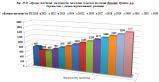 Развитие общественно-деловой зоныПерспективная численность населения на расчетный срок с учетом развития территории - составит 1 617 человек.Развитие общественного центра будет происходить на существующей территории и на новых площадках, в соответствии с расчетом, с учетом перспективной численности населения и в соответствии с нормативными радиусами обслуживания объектов соцкультбыта и «Региональных нормативов градостроительного проектирования Самарской области».Указанные согласно ПТП и генплану характеристики планируемых для размещения объектов местного значения сельского поселения Верхняя Орлянка (площадь, протяженность, количество мест и т.п.) являются ориентировочными и подлежат уточнению в документации по планировке территории и в проектной документации на соответствующие объекты.Согласно генплану, в сельском поселении Верхняя Орлянка до 2033 года предусмотрено строительство 9-ти объектов соцкультбыта, а также реконструкция 8-ми социально значимых объектов, для которых необходимо предусмотреть теплоснабжение.Согласно расчету, а также с учетом мероприятий, предусмотренных СТП Самарской области, Генеральным планом предлагается размещение в сельском поселении Верхняя Орлянка социально-значимых объектов, для которых следует предусмотреть теплоснабжение, представленных в таблице № 32.Таблица № 32 - Перечень объектов перспективного строительстваПриросты строительных фондов под жилую зону, а также места расположения социально значимых объектов перспективного строительства (ориентировочно) и объектов, подлежащих реконструкции, на территории населенных пунктов сельского поселения Верхняя Орлянка представлены на рисунках № 11 - № 14.Рис. № 11 – Приросты строительных фондов под жилую зону, а также размещение объектов перспективного строительства и объектов, подлежащих реконструкции на территории села Верхняя ОрлянкаРис. № 12 – Приросты строительных фондов под жилую зону, а также размещение объектов перспективного строительства на территории деревни Средняя ОрлянкаРис. № 13 – Приросты строительных фондов под жилую зону, а также размещение объектов перспективного строительства на территории поселка АлимовкаРис. № 14 – Размещение объектов, подлежащих реконструкции на территории поселка Калиновый Ключ2.3 Прогнозы перспективных удельных расходов тепловой энергии на отопление, вентиляцию и горячее водоснабжение, согласованных с требованиями к энергетической эффективности объектов теплопотребления, устанавливаемых в соответствии с законодательством Российской Федерации. Перспективный удельный расход тепловой энергии на отопление индивидуальных	 жилых домов определен согласно ТСН 23-349-2003 СО «Энергетическая эффективность жилых и общественных зданий», для планируемых жилых домов площадью 200 м2 на перспективных площадках с. п. Верхняя Орлянка принят равным 105 кДж/(м2*0С*сут.). Прирост площади жилого фонда на расчетный период в сельском поселении Верхняя Орлянка, согласно генплану, 40,5 тыс. м2.Прирост тепловой энергии на отопление индивидуальных жилых домов до конца расчетного периода ориентировочно составит 8,1 Гкал/ч.2.4Прогнозы приростов объемов потребления тепловой энергии (мощности) и теплоносителя с разделением по видам теплопотребления в каждом расчетном элементе территориального деления и в зоне действия каждого из существующих или предлагаемых для строительства источников тепловой энергии на каждом этапеТеплоснабжение перспективных объектов социального и культурно-бытового назначения, планируемых к размещению на территории с. п. Верхняя Орлянка предлагается осуществить от новых источников тепловой энергии – котельных блочно-модульного типа и от индивидуальных газовых котлов. Тип и технические характеристики индивидуальных газовых котлов выбираются застройщиком индивидуально для каждого объекта на стадии рабочего проектирования.В связи с отсутствием в Генеральном плане тепловых нагрузок некоторых перспективных общественных зданий с. п. Верхняя Орлянка для расчета планируемого потребления тепловой энергии приняты значения тепловых нагрузок аналогичных объектов из генеральных планов поселений Самарской области.Значения тепловой нагрузки перспективных и реконструируемых общественных зданий сельского поселения Верхняя Орлянка представлены в таблице № 33.Таблица № 33 – Значения потребляемой тепловой мощности перспективных общественных зданий с. п. Верхняя ОрлянкаСогласно данным генплана сельского поселения Верхняя Орлянка (с внесенными изменениями в 2019 г.) к 2033 году планируется построить и реконструировать 17 социально значимых объекта, расчетная тепловая нагрузка перспективных и реконструируемых объектов на территории сельского поселения Верхняя Орлянка составит всего около 1,912 Гкал/час.Суммарная нагрузка Котельной СОШ в с. Верхняя Орлянка по ул. Советской- 26, после реконструкции общеобразовательного учреждения с увеличением вместимости на 20 учащихся, увеличением спортивного зала на 420 м2, организацией дополнительно ДОУ на 80 мест, предположительно увеличится на 0,363 Гкал/час, и составит к 2033 году, с учетом существующей, 0,520 Гкал/час.Суммарная подключенная нагрузка Центральной котельной в п. Калиновый Ключ по Нефтяников, при условии подключения к ней ФАП после реконструкции увеличится на 0,016 Гкал/час и составит к концу расчетного периода развития около 0,882 Гкал/час. Реконструкция подключенного к данной системе теплоснабжения сельского клуба планируется без увеличения мощности объекта.Тепловая мощность и прирост тепловой нагрузки с. п. Верхняя Орлянка в зонах действия систем теплоснабжения представлены в таблице №34.Таблица № 34 – Тепловая мощность и прирост тепловой нагрузки с. п. Верхняя Орлянка в зонах действия систем теплоснабжения, Гкал/ч.Перспективные зоны теплоснабжения существующих котельных и блочно- модульных источников тепловой энергии, планируемых к размещению на территории с. п. Верхняя Орлянка представлены на рисунках № 15 - № 18.Рис. № 15 – Зоны теплоснабжения перспективных источников тепловой энергии, планируемых к размещению на территории деревни Средняя Орлянка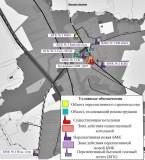 Рис. № 16 – Перспективные зоны теплоснабжения существующей котельной и перспективных источников т. э. на территории села Верхняя ОрлянкаРис. № 17 – Зона действия существующей Центральной котельной на территории поселка Калиновый КлючРис. № 18 – Зоны теплоснабжения перспективных источников тепловой энергии, планируемых к размещению на территории поселка Алимовка2.5 Прогнозы приростов объемов потребления тепловой энергии (мощности) и теплоносителя с разделением по видам теплопотребления в расчетных элементах территориального деления и в зонах действия индивидуального теплоснабжения на каждом этапеЗначения прироста тепловой нагрузки перспективных объектов ИЖС определены в соответствии с СП 50.13330.2012 «Тепловая защита зданий». Потребляемая тепловая мощность существующих и перспективных индивидуальных жилых домов сельского поселения Верхняя Орлянка рассчитана по укрупненным показателям и представлена в таблице № 35.Таблица № 35 – Значения потребляемой тепловой мощности ИЖС с. п. Верхняя Орлянка, Гкал/ч.Прирост тепловой нагрузки перспективных объектов ИЖС составляет 8,1 Гкал/ч. Теплоснабжение существующих индивидуальных жилых домов осуществляется от собственных индивидуальных источников тепловой энергии. Согласно данным Генплана перспективную нагрузку ИЖС планируется обеспечить так же от индивидуальных источников.Согласно генеральному плану, перспективные объекты жилищного строительства будут обеспечиваться тепловой энергии от проектируемых теплоисточников: многоквартирные здания от полностью автоматизированных газовых модульных котельных, или индивидуальных источников тепловой энергии для каждого здания (тип, технические характеристики и параметры источников тепловой энергии выбираются застройщиком на стадии рабочего проектирования), а малоэтажная застройка с приусадебными участками – от индивидуальных теплогенераторов.В сводах правил прописаны критерии подключения потребителей к системам децентрализованного теплоснабжения:-пунктом 12.27 свода правил СП 42.133330.2011 «Градостроительство. Планировка и застройка городских и сельских поселений» теплоснабжение в районах многоквартирной жилой застройки малой этажности, а также одно- двухквартирной жилой застройки с приусадебными земельными участками допускается предусматривать от котельных на группу жилых и общественных зданий или от индивидуальных источников тепла при соблюдении технических регламентов, экологических, санитарно-гигиенических, а также противопожарных требований;-пунктом 6.5.1 свода правил СП 60.13330.2012 «Отопление, вентиляция и кондиционирование воздуха» системы поквартирного теплоснабжения применяются в многоквартирных жилых зданиях высотой до 28 м, а также в помещениях общественного назначения, встроенных в эти здания. При этом пунктом 6.5.2 в качестве источника теплоснабжения следует применять индивидуальные теплогенераторы полной заводской готовности на газообразном топливе с параметрами теплоносителя (температура, давление) не более 950С и 0,3 МПа соответственно.Индивидуальные теплогенераторы теплопроизводительностью до 50 кВт и меньше следует устанавливать:–в квартирах-кухнях, коридорах и нежилых помещениях;–во встроенных помещениях общественного назначения – в специальных помещениях без постоянного пребывания людей.Теплогенераторы теплопроизводительностью более 50 кВт следует размещать в отдельном помещении, при этом общая теплопроизводительность теплогенераторов в помещении не должно превышать 100 кВт:-пунктом 6.6.2 свода правил СП 60.13330.2012 «Отопление, вентиляция и кондиционирование воздуха» для индивидуального теплоснабжения зданий следует применять теплогенераторы полной заводской готовности на газообразном, жидком и твердом топливе общей теплопроизводительностью до 360 кВт с параметрами теплоносителя не более (температура, давление) 950С и 0,6 МПа соответственно. Теплогенераторы следует размещать в отдельном помещении на любом надземном этаже, а также в цокольном и подвальном этажах отапливаемого здания. При этом теплогенераторы на газообразном топливе теплопроизводительностью до 50 кВт следует устанавливать в соответствии с пунктом 6.5.2 настоящего свода правил.Существующие и перспективные зоны действия индивидуального теплоснабжения на территории населенных пунктов сельского поселения Верхняя Орлянка представлены на рисунках № 19 - № 22.Рис. № 19 - Существующая зона действия индивидуальных источников тепловой энергии на территории поселка Калиновый КлючРис. № 20 - Существующая и перспективная зоны действия индивидуальных источников тепловой энергии на территории села Верхняя ОрлянкаРис. № 21 - Существующая и перспективная зоны действия индивидуальных источников тепловой энергии на территории поселка АлимовкаРис. № 22 - Существующая и перспективная зоны действия индивидуальных источников тепловой энергии на территории деревни Средняя Орлянка2.6Прогнозы приростов объемов потребления тепловой энергии (мощности) и теплоносителя объектами, расположенными в производственных зонах, с учетом возможных изменений производственных зон, их перепрофилирования и приростов объемов потребления тепловой энергии (мощности) производственными объектами, с разделением по видам теплопотребления и по видам теплоносителя (горячая вода и пар) в зоне действия каждого из существующих, или предлагаемых для строительства , источников тепловой энергии, на каждом этапеПриросты потребления тепловой энергии объектами, расположенными в производственных зонах с учетом возможных изменений производственных зон и их перепрофилирования в Генеральном плане с. п. Верхняя Орлянка отсутствуют.2.7Перечень объектов теплопотребления, подключенных к тепловым сетям существующих систем теплоснабжения в период, предшествующий актуализации Схемы теплоснабжения.К Котельной СОШ, расположенной по адресу: с. Верхняя Орлянка, ул. Советская-26, подключен один объект- общеобразовательная школа.К Центральной котельной, расположенной по адресу: п. Калиновый Ключ, ул. Нефтяников, подключены:-жилых домов по улице Нефтяников № 1, № 2, № 3, № 4, № 5, № 6, № 7;-Сергиевское РАЙПО;-ФАП Сергиевского ЦРБ;-библиотеки по улице Нефтяников-22;-ФЛ НПС по улице Нефтяников.Глава 3. Электронная модель системы теплоснабжения.В данной схеме электронная модель систем теплоснабжения с. п. Верхняя Орлянка не разрабатывалась.По численности населения с. Верхняя орлянка, д. Средняя Орлянка, п. Алимовка и п. Калиновый Ключ, входящие в состав сельского поселения Верхняя Орлянка относятся к малым населенным пунктам России.Численность населения с. п. Верхняя Орлянка на 01.01.2021 г. составляет 680 человек.Согласно Постановлению Правительства Российской Федерации № 1016 от 7.10.2014 г. Москва «О внесении изменений в требования к схемам теплоснабжения, утвержденные постановлением Правительства Российской Федерации от 22 февраля 2012 г. № 154» установлено, что:При разработке Схем теплоснабжения поселений, городских округов с численностью населения от 10 тыс. человек до 100 тыс. человек соблюдение требований, указанных в подпункте «в» пункта 18 и пункте 38 («Электронная модель системы теплоснабжения поселения, сельского округа») требований к Схемам теплоснабжения, утвержденных настоящим постановлением, не является обязательным.Разработка электронной модели системы теплоснабжения может быть осуществлена по требованию заказчика при следующей актуализации настоящей Схемы.Глава 4. Существующие и перспективные балансы тепловой мощности источников тепловой энергии и тепловой нагрузки потребителей.4.1Балансы тепловой энергии и перспективной тепловой нагрузки в каждой из выделенных зон действия источников тепловой энергии с определением резервов (дефицитов) существующей располагаемой тепловой мощности источников тепловой энергии.Показатели тепловой мощности и тепловой нагрузки существующих систем теплоснабжения сельского поселения Верхняя Орлянка на балансе ООО «Сервисная коммунальная компания» представлены в таблицах № 36 - № 39.Таблица № 36 - Балансы тепловой мощности и перспективной тепловой нагрузки Центральной котельной в п. Калиновый Ключ на ул. НефтяниковТепловая нагрузка Центральной котельной в п. Калиновый Ключ увеличится к концу расчетного периода на 0,016 Гкал/час № 1в связи с реконструкцией ФАП, попадающего в зону действия котельной. Как видно из таблицы № 36, дефицита установленной мощности до конца расчетного периода не ожидается.Котельное оборудование Центральной котельной было введено в эксплуатацию в 1996 году. Согласно ПКР коммунальной инфраструктуры с. п. Верхняя Орлянка на период 2017-2026 гг., утвержденной Решением собрания представителей с. п. Верхняя Орлянка от 19.09.2019 г. предлагалась установка новой модульной котельной ориентировочно до 2021 года.Балансы тепловой мощности и перспективной тепловой нагрузки Центральной котельной в п. Калиновый Ключ на ул. Нефтяников, с учетом технического перевооружения с установкой новой модульной котельной 1,5 МВт представлены в таблице № 37.Таблица № 37 - Балансы тепловой мощности и перспективной тепловой нагрузки Центральной котельной в п. Калиновый Ключ на ул. Нефтяников после технического перевооружения и с установкой новой модульной котельной 1,5 МВтТаблица №38 - Балансы тепловой мощности и перспективной тепловой нагрузки Котельной СОШ в с. Верхняя Орлянка на ул. Советской26Тепловая нагрузка Котельной СОШ к концу расчетного периода развития увеличится на 0,363 Гкал/час в связи с реконструкцией общеобразовательного учреждения с увеличением вместимости на 20 учащихся (0,026 Гкал/час), расширением спортивного зала на 420 м2 (0,084 Гкал/час), организацией дополнительного ДОУ на 80 мест (0,253 Гкал/час). Суммарная нагрузка на котельную ориентировочно составит, с учетом существующей 0,157 Гкал/час, около 0,520 Гкал/час. Как видно из таблицы № 15, на котельной СОШ к 2033 году ожидается дефицит установленной мощности в размере 0,348 Гкал/час. Рекомендуется реконструкция существующей котельной с установкой новой БМК мощностью 0,65 МВт.Таблица № 39 - Балансы тепловой мощности и перспективной тепловой нагрузки Котельной СОШ в с. Верхняя Орлянка на ул. Советской-26 после предложенной реконструкции с установкой новой БМКТеплоснабжение новых потребителей с. п. Верхняя Орлянка будет осуществляться, согласно генплану, от перспективных источников тепловой энергии – котельных блочно-модульного типа и от индивидуальных источников тепловой энергии – котлов различной модификации.Тип индивидуальных газовых котлов и их технические характеристики уточняются на стадии рабочего проектирования согласно проектно-сметной документации. Балансы тепловой мощности и перспективной тепловой нагрузки планируемых индивидуальных источников тепловой энергии - встроенных или пристроенных не рассматриваются.Балансы тепловой мощности и перспективной тепловой нагрузки планируемых блочно-модульных котельных сельского поселения Верхняя Орлянка представлены в таблице № 40.Таблица № 40 – Балансы тепловой мощности и перспективной тепловой нагрузки планируемых источников теплоснабжения с. п. Верхняя Орлянка4.2Гидравлический расчет передачи теплоносителя для каждого магистрального вывода с целью определения возможности (невозможности) обеспечения тепловой энергией существующих и перспективных потребителей, присоединенных к тепловой сети от каждого магистрального вывода.Гидравлический расчет передачи теплоносителя для каждого магистрального вывода с целью определения возможности (невозможности) обеспечения тепловой энергией существующих и перспективных потребителей, присоединенных к тепловой сети от каждого магистрального вывода, не выполнен, так как данные материалы входят в состав электронной модели Схемы теплоснабжения. Разработка электронной модели с расчетом гидравлических режимов может быть реализована по требованию заказчика при актуализации настоящей Схемы.4.3Выводы о резервах (дефицитах) существующей системы теплоснабжения при обеспечении перспективной тепловой нагрузки потребителей.Значения резервов (дефицитов) существующих систем теплоснабжения при обеспечении перспективной тепловой нагрузки потребителей приведены в п. 4.1Глава 5. Мастер-план развития систем теплоснабжения.5.1Описание вариантов (не менее двух) перспективного развития систем теплоснабжения (в случае их изменения относительно ранее принятого варианта развития систем теплоснабжения в утвержденной в установленном порядке схеме теплоснабжения).При разработке сценариев развития систем теплоснабжения с.п. Верхняя Орлянка учитывались климатический фактор и техническое состояние существующего оборудования теплоисточников и тепловых сетей.Первый вариант развитияПервый вариант развития предполагает использование существующих источников тепловой энергии для теплоснабжения потребителей сельского поселения Верхняя Орлянка.Второй вариант развитияВторой вариант развития предполагает строительство собственных источников тепловой энергии – котельных блочно - модульного типа.5.2Технико-экономическое сравнение вариантов перспективного развития систем теплоснабжения.В данной Схеме рассматривается второй вариант перспективного развития систем теплоснабжения. Первый вариант развития систем теплоснабжения не целесообразно использовать для объектов административно - общественного назначения, которые не входят в радиус эффективного теплоснабжения сельского поселения Верхняя Орлянка. Объекты, которые попадают в радиус эффективного теплоснабжения, подключают к существующим источникам тепловой энергии, если на них имеется запас тепловой мощности. В остальных случаях целесообразно использовать второй вариант развития систем теплоснабжения.5.3Обоснование выбора приоритетного варианта перспективного развития систем теплоснабжения, на основе анализа ценовых (тарифных) последствий для потребителей.В данной схеме рассматривается второй вариант перспективного развития систем теплоснабжения.Глава 6. Существующие и перспективные балансы производительности водоподготовительных установок и максимального потребления теплоносителя теплопотребляющими установками потребителей, в том числе в аварийных режимах.В качестве теплоносителя от теплоисточников принята сетевая вода с расчетной температурой 80/60 0С.На котельных с. п. Верхняя Орлянка не производится ХВО.Расчетные показатели балансов теплоносителя систем теплоснабжения в сельском поселении Верхняя Орлянка, включающие расходы сетевой воды, объем трубопроводов и потери в сетях, представлены в таблице № 41. Величина подпитки определена в соответствии со СП 124.13330.2012 «Тепловые сети».Таблица № 41 – Перспективные балансы теплоносителя систем теплоснабжения с. п. Верхняя Орлянка на расчетный срок до 2033 г.Глава 7. Предложения по строительству, реконструкции и техническому перевооружению источников тепловой энергии.7.1Определение условий организации централизованного теплоснабжения, индивидуального теплоснабжения, а также поквартирного отопления.Согласно генплану, объекты перспективного строительства на территории с. п. Верхняя Орлянка планируется обеспечить тепловой энергией от проектируемых новых теплоисточников. Для культбыта – отопительные модули, встроенные или пристроенные котельные, с автоматизированным оборудованием, с высоким КПД. В целях экономии тепловой энергии и, как следствие, экономии расхода газа, в проектируемых зданиях культбыта, применять автоматизированные системы отопления, вентиляции и горячего водоснабжения. В автоматизированных тепловых пунктах устанавливать устройства попогодного регулирования. Тепловые сети от отопительных модулей до потребителей, выполнять в надземном варианте, с применением труб в современной теплоизоляции.Весь индивидуальный жилой фонд обеспечивается теплом от собственных теплоисточников – котлов различной модификации, для нужд отопления и горячего водоснабжения. Строительство источника централизованного теплоснабжения и тепловых сетей для новых объектов ИЖС экономически нецелесообразно в связи с низкой плотностью тепловой нагрузки и низких нагрузках конечных потребителей. Строительство новых источников тепловой энергии (БМК № 1, БМК № 2, БМК № 3, БМК № 4, БМК № 5, БМК № 6) предлагается для теплоснабжения планируемых объектов социальной инфраструктуры на свободных территориях в границах населенных пунктов с. п. Верхняя Орлянка. Подключение данных потребителей к существующим источникам теплоснабжения нецелесообразно, в связи с небольшой тепловой мощностью котельного оборудования действующих источников и малой пропускной способностью тепловых сетей.Описание перспективных источников тепловой энергии в сельском поселении Сергиевск представлено в таблицах № 42, № 43.Таблица № 42 – Перспективные источники теплоснабжения (БМК)Таблица № 43 – Перспективные индивидуальные газовые котлы (БГК)Примечание:-тип индивидуальных газовых котлов выбирается застройщиком, технические характеристики перспективных БГК уточняются на стадии рабочего проектирования согласно проектно-сметной документации.ГазоснабжениеИнституциональная структура (организации, работающие в данной сфере, действующая договорная система и система расчетов за поставляемые ресурсы). Обслуживание газопроводов высокого и низкого давления, ШГРП проводит «Средневолжская газовая компания». Поставщиком природного газа на территории сельского поселения Верхняя Орлянка муниципального района Сергиевский является «Самарарегионгаз».село Верхняя Орлянка – а/цИсточником газоснабжения сетевым природным газом села является АГРС № 125. По подземному газопроводу высокого давления 0,3-0,6 МПа газ поступает в ГРП № 28 (муниципальная собственность) с регуляторами РДСК-50 (РУ-12-50), где снижается до низкого давления.По газопроводам низкого давления газ подаётся потребителям на хозбытовые цели и в качестве топлива для теплоисточников.Прокладка газопроводов низкого давления на опорах. Трубы стальные. Общая протяженность сетей газоснабжения•ВД - (0,3-0,6 МПа) Ǿ 500-225 мм –1,80 км. Трубы –сталь, полиэтилен.•НД - 14,76 км. Ǿ 20-150 мм. Трубы – сталь. посёлок Калиновый КлючИсточником газоснабжения сетевым природным газом села является АГРС № 61. По подземному и надземному газопроводам высокого давления 0,3-0,6 МПа из полиэтилена Ǿ 110 мм и стали газ поступает в ГРП № 25 (собственность - Волгатех-99) с регулятором РДСК-50 (РУ-12-25), где снижается до низкого давления.По газопроводам низкого давления газ подаётся потребителям на хозбытовые цели и в качестве топлива для теплоисточников.Прокладка газопроводов низкого давления на опорах. Трубы стальные. Общая протяженность сетей газоснабжения•ВД - (0,3-0,6 МПа) Ǿ 100 мм –4,007 км. Трубы – полиэтилен, сталь.•НД - 2,257 км. Ǿ20-100 мм. Трубы – сталь. посёлок АлимовкаИсточником газоснабжения сетевым природным газом села является АГРС № 125. По надземному газопроводу высокого давления 0,3-0,6 МПа газ поступает в ШГРП№1 (областная собственность) с регулятором РДНК-400, где снижается до низкого давления.По газопроводам низкого давления газ подаётся потребителям на хозбытовые цели и в качестве топлива для теплоисточников. Прокладка газопроводов низкого давления на опорах. Трубы стальные. Общая протяженность сетей газоснабжения•ВД - (0,3-0,6 МПа) Ǿ 50 мм –2,924 км. Трубы –сталь.•НД - 2,138 км. Ǿ 20-100 мм. Трубы – сталь.Надежность работы системыГазораспределительная система характеризуется стабильной работой, аварийных участков газопроводов нет. Ведется постоянное обслуживание и контроль за состоянием системы газопроводов, сооружений и технических устройств на них. Своевременно производятся ремонтные работы, перекладываются новые сети.Технические и технологические проблемы в системеТехнических и технологических проблем в системе не выявлено.Воздействие на окружающую средуГазопровод является экологически чистым сооружением, ввод его в действие не оказывает существенного влияния на окружающую среду.Перспективное развитие системы газоснабженияЦентрализованным газоснабжением сетевым газом всё новое строительство, обеспечивается от существующей системы газоснабжения, для чего необходимо:-проложить газопроводы высокого и низкого давления.-построить газорегуляторные пункты (ШГРП, ГРП)Новая застройка, расположенная в непосредственной близости от существующих сетей газоснабжения, и не обеспеченная газом деревня Средняя Орлянка (прокладка газопроводов высокого и низкого давления) могут быть подключены к ним на условиях владельца сетей.Прокладка вновь проектируемых газопроводов выполнять либо из полиэтиленовых труб в земле, либо из стальных труб – на опорах.Объекты местного значения в сфере развития системы газоснабжения, планируемые к размещению на территории с. п. Верхняя Орлянка до 2033 годаОбъекты местного значения в сфере развития системы газоснабжения, планируемые к размещению на территории с. п. Верхняя Орлянка, согласно изменениям в генплан, внесенным в 2019 году, представлены в таблице № 44. Таблица № 44 - Объекты местного значения в сфере развития системы газоснабженияХарактеристики зон с особыми условиями использования территорий (ЗСО):- в соответствии с Правилами охраны газораспределительных сетей, утвержденными Постановлением Правительства Российской Федерации от 20.11.2000 № 878, вдоль трасс наружных газопроводов охранные зоны устанавливаются в виде территории, ограниченной условными линиями, проходящими на расстоянии 2 метров с каждой стороны газопровода; вдоль трасс подземных газопроводов из полиэтиленовых труб при использовании медного провода для обозначения трассы газопровода - в виде территории, ограниченной условными линиями, проходящими на расстоянии 3 метров от газопровода со стороны провода и 2 метров - с противоположной стороны.Вокруг отдельно стоящих ГРП — в виде территории на 10 м от границ этих объектов.В поселке Калиновый Ключ не предусматривается развитие объектов обслуживания и жилой зоны.Расход газа на новое строительство посчитан, отдельно для каждой площадки, по каждой очереди строительства и представлен в таблице №45.Таблица № 45 - Расход газа на новое строительство7.2Описание текущей ситуации, связанной с ранее принятыми в соответствии с законодательством Российской Федерации об электроэнергетике решениями об отнесении генерирующих объектов к генерирующим объектам, мощность которых поставляется в вынужденном режиме в целях обеспечения надежного теплоснабжения потребителей.Решения об отнесении генерирующих объектов к генерирующим объектам, мощность которых поставляется в вынужденном режиме в целях обеспечения надежного теплоснабжения потребителей на территории сельского поселения Верхняя Орлянка, отсутствуют.7.3Анализ надежности и качества теплоснабжения для случаев отнесения генерирующего объекта к объектам, вывод которых из эксплуатации может привести к нарушению надежности теплоснабжения, (при отнесении такого генерирующего объекта к объектам, электрическая мощность которых поставляется в вынужденном режиме в целях обеспечения надежного теплоснабжения потребителей, в соответствующем году долгосрочного конкурентного отбора мощности на оптовом рынке электрической энергии (мощности) на соответствующий период), в соответствии с методическими указаниями по разработке Схем теплоснабженияДо конца расчетного периода в сельском поселении Верхняя Орлянка случаев отнесения генерирующего объекта к объектам, вывод которых из эксплуатации может привести к нарушению надежности теплоснабжения, не ожидается.7.4Обоснование предлагаемых для строительства источников тепловой энергии с комбинированной выработкой тепловой и электрической энергии для обеспечения перспективных тепловых нагрузок.В соответствии с Генеральным планом с. п. Верхняя Орлянка меры по переоборудованию котельной в источник комбинированной выработки электрической и тепловой энергии не предусмотрены.7.5Обоснование предлагаемых для реконструкции действующих источников тепловой энергии с комбинированной выработкой тепловой и электрической энергии для обеспечения перспективных приростов тепловых нагрузок.Источники с комбинированной выработкой тепловой и электрической энергии в с. п. Верхняя Орлянка отсутствуют.7.6Обоснование предлагаемых для реконструкции котельных для выработки электроэнергии в комбинированном цикле на базе существующих и перспективных тепловых нагрузок.Реконструкция котельных для выработки электроэнергии в комбинированном цикле на базе существующих и перспективных тепловых нагрузок не требуется.7.7Обоснование предлагаемых для реконструкции котельных с увеличением зоны их действия путем включения в нее зон действия, существующих источников тепловой энергии.Мероприятия по реконструкции котельных с увеличением зоны их действия путем включения в нее зон действия, существующих источников тепловой энергии в с. п. Верхняя Орлянка не планируются.7.8Обоснование предлагаемых для перевода в пиковый режим работы котельных, по отношению к источникам тепловой энергии с комбинированной выработкой тепловой и электрической энергии.Перевод котельных в пиковый режим не рассматривается. Источники тепловой энергии с комбинированной выработкой тепловой и электрической энергии в с. п. Верхняя Орлянка отсутствуют.7.9Обоснование предложений по расширению зон действия действующих источников тепловой энергии с комбинированной выработкой тепловой и электрической энергии.Источники тепловой энергии с комбинированной выработкой тепловой и электрической энергии в с. п. Верхняя Орлянка отсутствуют.7.10Обоснование предлагаемых для вывода в резерв и (или) вывода из эксплуатации котельных при передаче тепловых нагрузок на другие источники тепловой энергии.Вывод в резерв и (или) вывода из эксплуатации котельных при передаче тепловых нагрузок на другие источники тепловой энергии в с. п. Верхняя Орлянка не требуется.7.11Обоснование организации индивидуального теплоснабжения в зонах застройки сельского округа малоэтажными жилыми зданиями.Согласно данным Генерального плана с. п. Верхняя Орлянка теплоснабжение перспективных зон индивидуального жилищного строительства на территориях населенных пунктов с. п. Верхняя Орлянка планируется обеспечить от индивидуальных источников (вариант 3). Это обусловлено низкой плотностью тепловой нагрузки, в связи с чем, развитие централизованного теплоснабжения в зонах застройки малоэтажными жилыми зданиями экономически не выгодно.7.12Обоснование перспективных балансов производства и потребления тепловой мощности источников тепловой энергии и теплоносителя и присоединенной тепловой нагрузки в каждой из систем теплоснабжения.Тепловая нагрузка Центральной котельной в п. Калиновый Ключ увеличится к концу расчетного периода на 0,016 Гкал/час № 1в связи с реконструкцией ФАП, попадающего в зону действия котельной. Дефицита установленной мощности до конца расчетного периода не ожидается.Котельное оборудование Центральной котельной было введено в эксплуатацию в 1996 году. Согласно ПКР коммунальной инфраструктуры с. п. Верхняя Орлянка на период 2017-2026 гг., утвержденной Решением собрания представителей с. п. Верхняя Орлянка от 19.09.2019 г. предлагалась установка новой модульной котельной ориентировочно до 2026 года.Тепловая нагрузка Котельной СОШ к концу расчетного периода развития увеличится на 0,363 Гкал/час в связи с реконструкцией общеобразовательного учреждения с увеличением вместимости на 20 учащихся (0,026 Гкал/час), расширением спортивного зала на 420 м2 (0,084 Гкал/час), организацией дополнительного ДОУ на 80 мест (0,253 Гкал/час). Суммарная нагрузка на котельную ориентировочно составит, с учетом существующей 0,157 Гкал/час, около 0,520 Гкал/час. На котельной СОШ к концу 2033 года возможен дефицит установленной мощности в размере 0,348 Гкал/час. Рекомендуется реконструкция существующей котельной с установкой новой БМК мощностью 0,65 МВт.Перспективные балансы тепловой мощности источников тепловой энергии и теплоносителя и присоединенной тепловой нагрузки в системе теплоснабжения на расчетный период представлены в разделе 4.1.7.13Анализ целесообразности ввода новых и реконструкции существующих источников тепловой энергии с использованием возобновляемых источников энергии, а также местных видов топлива.Предложения по строительству новых и реконструкции существующих источников тепловой энергии с использованием возобновляемых источников энергии, а также местных видов топлива отсутствуют.7.14Обоснование организации теплоснабжения в производственных зонах на территории сельского поселения.Изменение организации теплоснабжения в производственных зонах с. п.Верхняя Орлянка не планируется.7.15Расчет радиусов эффективного теплоснабжения (зоны действия источников тепловой энергии) в каждой из систем теплоснабжения, позволяющий определить условия, при которых подключение теплопотребляющих установок к системе теплоснабжения нецелесообразно вследствие увеличения совокупных расходов в указанной системе.В соответствии с федеральным законом «О теплоснабжении» радиусом эффективного теплоснабжения называется максимальное расстояние от теплопотребляющей установки до ближайшего источника тепловой энергии в системе теплоснабжения, при превышении которого подключение теплопотребляющей установки к данной системе теплоснабжения нецелесообразно по причине увеличения совокупных расходов в системе теплоснабжения.Расчет радиуса эффективного теплоснабжения, применяемого в качестве характерного параметра эффективности теплоснабжения, позволяет определить границы действия централизованного теплоснабжения по целевой функции минимума себестоимости, полезно отпущенной тепловой энергии. Экономически целесообразный радиус теплоснабжения должен формировать решения о реконструкции действующей системы теплоснабжения в направлении централизации или децентрализации локальных зон теплоснабжения и принципы организации вновь создаваемой системы теплоснабжения.На территории с. п. Верхняя Орлянка действует один централизованный источник тепловой энергии в поселке Калиновый Ключ.Для централизованной котельной на территории поселка Калиновый Ключ, расширение зон действия которой, согласно генеральному плану, не предусмотрено, радиусом эффективного теплоснабжения считается фактический радиус действия.Эффективный радиус теплоснабжения представлен в таблице № 46.Таблица № 46 - Эффективный радиус теплоснабженияГлава 8. Предложения по строительству и реконструкции тепловых сетей.8.1Реконструкция и строительство тепловых сетей, обеспечивающих перераспределение тепловой нагрузки из зон с дефицитом тепловой мощности в зоны с избытком тепловой мощности (использование существующих резервов).Реконструкция и строительство тепловых сетей, обеспечивающих перераспределение тепловой нагрузки из зон с дефицитом тепловой мощности в зоны с избытком тепловой мощности (использование существующих резервов) в с. п. Верхняя Орлянка не требуется.8.2Строительство тепловых сетей для обеспечения перспективных приростов тепловой нагрузки под жилищную, комплексную или производственную застройку во вновь осваиваемых районах сельского округа.Обеспечить тепловой энергией новых потребителей предлагается от новых источников тепловой энергии – котельных блочно-модульного типа и от индивидуальных источников тепловой энергии, следовательно, будет осуществляться строительство новых тепловых сетей в с. п. Верхняя ОрлянкаДля теплоснабжения ряда перспективных объектов социального, производственного и культурно-бытового назначения предлагается строительство распределительных тепловых сетей от планируемых блочно-модульных котельных.Характеристики участков новых распределительных тепловых сетей представлены в таблице № 47.Таблица № 47 - Характеристики участков новых распределительных тепловых сетей от планируемых блочно-модульных котельных.На территории с. п. Верхняя Орлянка для подключения перспективных объектов строительства к новым блочно-модульным котельным планируется строительство тепловых сетей общей протяженностью ориентировочно 600 м (в однотрубном исчислении). Способ прокладки – надземная прокладка.8.3Строительство тепловых сетей, обеспечивающих условия, при наличии которых существует возможность поставок тепловой энергии потребителям от различных источников тепловой энергии при сохранении надежности теплоснабжения.Строительство тепловых сетей, обеспечивающих условия, при наличии которых существует возможность поставок тепловой энергии потребителям от различных источников тепловой энергии при сохранении надежности теплоснабжения в с. п. Верхняя Орлянка, не требуется.8.4Строительство или реконструкция тепловых сетей для повышения эффективности функционирования системы теплоснабжения, в том числе за счет перевода котельных в пиковый режим работы или ликвидации котельных.Надобность перевода котельных в пиковый режим работы или ликвидация котельных, отсутствует.8.5Строительство тепловых сетей для обеспечения нормативной надежности теплоснабжения.Строительство тепловых сетей в с. п. Верхняя Орлянка для обеспечения нормативной надежности теплоснабжения не требуется.8.6Реконструкция тепловых сетей с увеличением диаметра трубопроводов для обеспечения перспективных приростов тепловой нагрузки.Реконструкция тепловых сетей с увеличением диаметра трубопроводов для обеспечения перспективных приростов тепловой нагрузки в с. п. Верхняя Орлянка не требуется.8.7Реконструкция тепловых сетей, подлежащих замене в связи с исчерпанием эксплуатационного ресурса.Реконструкция тепловых сетей, подлежащих замене в связи с исчерпанием эксплуатационного ресурса, проводится ООО «Сервисная коммунальная компания» в плановом порядке.Согласно утвержденной ПКР системы коммунальной инфраструктуры сельского поселения Верхняя Орлянка муниципального района Сергиевский Самарской области на 2017-2026 гг. были запланированы мероприятия по техническому перевооружению существующих источников тепловой энергии с установкой новых блочно-модульных котельных. Следовательно, предполагается строительство новых тепловых сетей.Характеристики участков новых распределительных тепловых сетей от реконструируемых источников тепловой энергии представлены в таблице № 48.Таблица № 48 - Характеристики участков новых распределительных тепловых сетей от реконструируемых источников тепловой энергии.8.8Строительство и реконструкция насосных станций.Строительство насосных станций на территории с. п. Верхняя Орлянка не требуется.Глава 9. Предложения по переводу открытых систем теплоснабжения (горячего водоснабжения) в закрытые системы горячего водоснабжения.9.1Технико-экономическое обоснование предложений по типам присоединений теплопотребляющих установок потребителей (или присоединений абонентских вводов) к тепловым сетям, обеспечивающим перевод потребителей, подключенных к открытой системе теплоснабжения (горячего водоснабжения), на закрытую систему горячего водоснабжения.Источники тепловой энергии сельского поселения Верхняя Орлянка функционируют по закрытой системе теплоснабжения. Присоединения теплопотребляющих установок потребителей к тепловым сетям, обеспечивающим перевод потребителей, подключенных к открытой системе теплоснабжения (горячего водоснабжения), на закрытую систему горячего водоснабжения, до конца расчетного периода не ожидаются.9.2Выбор и обоснование метода регулирования отпуска тепловой энергии от источников тепловой энергии.Существуют три способа регулирования отпуска тепловой энергии:-качественный, заключающийся в регулировании отпуска теплоты за счет изменения температуры теплоносителя, при сохранении постоянным его расхода;-количественный, заключающийся в регулировании отпуска теплоты путем изменения расхода теплоносителя при постоянной температуре;-качественно-количественный, заключающийся в регулировании отпуска теплоты посредством одновременного изменения расхода и температуры теплоносителя;Применяемый в настоящее время в системах теплоснабжения сельского поселения Верхняя Орлянка качественный способ регулирования отпуска тепловой энергии обеспечивает стабильность гидравлического режима тепловой сети и возможность подключения абонентов по наиболее простой и недорогой зависимой схеме с элеватором.9.3Предложения по реконструкции тепловых сетей для обеспечения передачи тепловой энергии при переходе от открытой системы теплоснабжения (горячего водоснабжения) к закрытой системе горячего водоснабжения.Открытые системы теплоснабжения сельского поселения Верхняя Орлянка отсутствуют. Реконструкции тепловых сетей для обеспечения передачи тепловой энергии при переходе от открытой системы теплоснабжения (горячего водоснабжения) к закрытой системе горячего водоснабжения не требуется.9.4Расчет потребности инвестиций для перевода открытой системы теплоснабжения (горячего водоснабжения) в закрытую систему горячего водоснабжения.Открытые системы теплоснабжения сельского поселения Верхняя Орлянка отсутствуют.Инвестиции для перевода открытой системы теплоснабжения (горячего водоснабжения) в закрытую систему горячего водоснабжения не требуются.9.5Оценка целевых показателей эффективности и качества теплоснабжения в открытой системе теплоснабжения (горячего водоснабжения) и закрытой системе горячего водоснабжения.Существуют следующие недостатки открытой системы теплоснабжения:-повышенные расходы тепловой энергии на отопление и ГВС;-высокие удельные расходы топлива и электроэнергии на производство тепловой энергии;-повышенные затраты на эксплуатацию котельных и тепловых сетей;-не обеспечивается качественное теплоснабжение потребителей  из-за больших потерь тепла и количества повреждений на тепловых сетях;-повышенные затраты на химводоподготовку;-при небольшом разборе вода начинает остывать в трубах;Преимущества открытой системы теплоснабжения: поскольку используются сразу несколько теплоисточников, в случае повреждения на трубопроводе система проявляет живучесть – полной остановки циркуляции не происходит, потребителей длительное время удерживают на затухающей схеме.9.6Предложения по источникам инвестиций.Мероприятия по переводу открытых систем теплоснабжения (горячего водоснабжения) в закрытые системы горячего водоснабжения не запланированы.Инвестиции для этих мероприятий не требуются.Глава 10. Перспективные топливные балансы.10.1. Расчеты перспективных максимальных часовых и годовых расходов основного вида топлива для зимнего, летнего и переходного периодов, необходимого для обеспечения нормативного функционирования источников тепловой энергии на территории сельского поселения, по каждому источнику тепловой энергииОсновным видом топлива в котельных с. п. Верхняя Орлянка, является природный газ.Перспективные топливные балансы для каждого источника тепловой энергии, расположенного в границах сельского поселения по видам основного топлива представлены в таблице № 49.Таблица № 49 – Перспективные топливные балансы систем теплоснабжения с. п. Верхняя Орлянка на расчетный срок до 2033 г.10.2Расчеты по каждому источнику тепловой энергии нормативных запасов аварийных видов топлива.Аварийное топливо на котельных с. п. Верхняя Орлянка отсутствует.10.3Вид топлива, потребляемый источником тепловой энергии, в том числе с использованием возобновляемых источников энергии и местных видов топливаПодробная информация по используемым видам топлива приведена в пункте1.8 «Топливные балансы источников тепловой энергии и система обеспечения топливом» настоящего документа.Глава 11. Оценка надежности теплоснабжения.Для разработки данной главы были использованы Методические указания по анализу показателей, используемых для оценки надежности систем теплоснабжения, утвержденные приказом Министерства регионального развития Российской Федерации № 310 от 26.07.2013.Надежность теплоснабжения обеспечивается стабильной работой всех элементов системы теплоснабжения, а также внешних, по отношению к системе теплоснабжения, систем электроснабжения, водоснабжения, топливоснабжения источников тепловой энергии.Для определения надежности систем коммунального теплоснабжения по каждой котельной и по сельскому поселению в целом используются критерии, характеризующие состояние электроснабжения, водоснабжения, топливоснабжения источников теплоты, соответствие мощности теплоисточников и пропускной способности тепловых сетей расчетным тепловым нагрузкам, техническое состояние и резервирование тепловых сетей.Показатель надежности рассчитывается по формулеКнад Кэ   Кв   Кт   Кб   Кр   Кс   Котк   Кнед   Кжnгде:Кэ – надежность электроснабжения источника теплоты, Кв – надежность водоснабжения источника теплоты, Кт - надежность топливоснабжения источника теплоты,Кб – размер дефицита (соответствие тепловой мощности источников теплоты и пропускной способности тепловых сетей расчетным тепловым нагрузкам потребителей),Кр – коэффициент резервирования, который определяется отношением резервируемой на уровне центрального теплового пункта (квартала; микрорайона) расчетной тепловой нагрузки к сумме расчетных тепловых нагрузок подлежащих резервированию потребителей, подключенных к данному тепловому пункту.Кс – коэффициент состояния тепловых сетей, характеризуемый наличием ветхих, подлежащих замене трубопроводов.Котк - показатель интенсивности отказов тепловых сетей.Кнед - показатель относительного недоотпуска тепла Кж - показатель качества теплоснабжения.n - число показателей, учтенных в числителеДанные критерии зависят от наличия резервного электроснабжения, водоснабжения, топливоснабжения, состояния тепловых сетей, и определяются индивидуально для каждой системы теплоснабжения, в соответствии с«Организационно-методическими рекомендациями по подготовке к проведению отопительного периода и повышению надежности систем коммунального теплоснабжения в городах и населенных пунктах Российской Федерации» МДС 41- 6.2000, утвержденными приказом Госстроя РФ № 203 от 6.09.2000.Критерии и коэффициент надежности приведены в таблице № 50.Таблица № 50 - Критерии надежности систем теплоснабженияПоказатель   надежности    системы    теплоснабжения    каждой    котельной с. п. Сергиевск (Кнад) определяется как:Кнад Кэ  Кв   Кт  Кб   Кр  КнедnКжПоказатель надежности системы теплоснабжения с. п. Верхняя Орлянка (Кнад) определяется как:Q  Ксист1 	 Qn  Ксист NКсист  1	над	над	над Q1 	 QnВ зависимости от полученных показателей надежности системы теплоснабжения с точки зрения надежности могут быть оценены как:•высоконадежные - более 0,9;•надежные - 0,75 - 0,89;•малонадежные - 0,5 - 0,74;•ненадежные - менее 0,5.Надежность систем теплоснабжения с. п. Верхняя Орлянка представлена в таблице № 51.Таблица № 51 - Надежность систем теплоснабжения с. п. Верхняя ОрлянкаВыводы:-из приведенной таблицы № 51, следует что, системы теплоснабжения с. п. Верхняя Орлянка относятся к надежным (Кнад от 0,75 до 0,89) системам теплоснабжения. Глава 12. Обоснование инвестиций в строительство, реконструкцию и техническое перевооружение.12.1Оценка финансовых потребностей для осуществления строительства, реконструкции и технического перевооружения источников тепловой энергии и тепловых сетей.Финансовые затраты на строительство новых источников тепловой энергии представлены в таблице №52. Оценка финансовых потребностей производилась на основании Прайс-листов, представленных в приложении 1.Таблица №52 – Финансовые потребности на строительство новых котельных в сельского поселении Верхняя Орлянка (вариант 1 и вариант 2).Для строительства новых источников теплоснабжения в сельском поселении Верхняя Орлянка необходимы капитальные вложения в размере около 9,34 млн. руб. (вариант 1 и вариант 2).Финансовые затраты на реконструкцию существующих источников тепловой энергии сельского поселения Верхняя Орлянка представлены в таблице № 53 (вариант 4).Таблица № 53 – Финансовые потребности на реконструкцию существующих котельных в с. п. Верхняя Орлянка (вариант 4).На техническое перевооружение существующих источников тепловой энергии, размещенных на территории с. п. Верхняя Орлянка, необходимы капитальные вложения в размере около 7,05 млн. руб. (вариант 4).Оценка денежных затрат на строительство новых трубопроводов с пенополиуретановой изоляцией подготовлена с использованием Программного комплекса Estimate и ТСНБ-ТЕР-2001 Самарской области в редакции 2014 года и представлена в приложение 2.Финансовые затраты на строительство новых тепловых сетей представлены в таблице № 54 (вариант 1 и вариант 2).Таблица № 54 – Финансовые потребности на строительство новых тепловых сетей в сельском поселении Сергиевск (вариант 1 и вариант 2).Примечание: стоимость указана по среднерыночным ценам объектов аналогов. Конечная стоимость работ устанавливается после обследования теплофикационного оборудования, и составления проектно-сметной документации.Для строительства новых тепловых сетей общей протяженностью ориентировочно 600 м (в однотрубном исчислении) необходимы капитальные вложения в размере 1,818 млн. руб. (вариант 1 и вариант 2).Для технического перевооружения Котельной СОШ в с. Верхняя Орлянка по ул. Советской с установкой новой БМК 0,65 МВт потребуется монтаж тепловых сетей.Финансовые затраты на строительство новых тепловых сетей планируемой БМК СОШ в с. Верхняя Орлянка по ул. Советской представлены в таблице № 55.Таблица № 55 – Финансовые затраты на строительство новых тепловых сетей планируемой БМК СОШ в с. Верхняя Орлянка по ул. СоветскойДля строительства новых тепловых сетей от планируемой БМК СОШ в с. Верхняя Орловка по ул. Советской общей протяженностью ориентировочно 100 м (в однотрубном исчислении) необходимы капитальные вложения в размере 0,64 млн. руб.Для технического перевооружения Центральной котельной в п. Калиновый Ключ по ул. Нефтяников с установкой новой БМК 1,5 МВт потребуется монтаж тепловых сетей от источника тепловой энергии до потребителей (согласно ПКР коммунальной инфраструктуры с. п. Верхняя Орлянка на период 2017-2026 гг., утвержденной Решением собрания представителей с. п. Верхняя Орлянка от 19.09.2019 г.).Перечень мероприятий по монтажу тепловых сетей от планируемой БМК вместо Центральной котельной в п. Калиновый Ключ по ул. Нефтяников представлен в таблице № 56.Таблица № 56 - Перечень мероприятий по монтажу тепловых сетей от планируемой БМК вместо Центральной котельной в п. Калиновый Ключ по ул. Нефтяников12.2Предложения по источникам инвестиций, обеспечивающих финансовые потребности.Финансирование мероприятий по реконструкции существующих источников тепловой энергии может осуществляться при наличии собственных средств у теплоснабжающей организации ООО «СКК» В соответствии с действующим законодательством и по согласованию с органами регулирования в тарифы теплоснабжающих и теплосетевых организаций может включаться инвестиционная составляющая, необходимая для реализации инвестиционных проектов развития системы теплоснабжения. Финансирование строительства новых котельных и тепловых сетей для теплоснабжения перспективных общественных зданий возможно из бюджетов различного уровня, при вхождении в соответствующие программы.12.3Расчеты эффективности инвестиций.Согласно утвержденному Генплану, Схема теплоснабжения сельского поселения Верхняя Орлянка разработана с учетом перспективного развития до 2033 года.Расчет инвестиций произведен на срок 11 лет (до 2033 г.). Ставка дисконтирования принята 7,75 %. Прогнозные индекс - дефляторы представлены в таблице № 57.Таблица № 57 – Прогнозные индекс – дефляторыЦеновые последствия для потребителей при реализации строительства источников тепловой энергии и тепловых сетей с. п. Верхняя Орлянка представлены в главе 14, таблица № 59.Глава 13. Индикаторы развития систем теплоснабжения с. п. Верхняя Орлянка.Индикаторы развития систем теплоснабжения с.	п. Верхняя Орлянка представлены в таблице № 58.Таблица № 58 - Индикаторы развития систем теплоснабжения с. п. Верхняя ОрлянкаГлава 14. Ценовые (тарифные) последствия.Ценовые последствия для потребителей при реализации строительства источников тепловой энергии и тепловых сетей с. п.Верхняя Орлянка представлены в таблице № 59.Таблица № 59 – Ценовые последствия для потребителей при реализации строительства источников тепловой энергии и тепловых сетей с. п. Верхняя Орлянка (ООО «СКК»)Изменение тарифа на тепловую энергию для потребителей ООО «СКК» при реализации строительства источников тепловой энергии и тепловых сетей с. п. Верхняя Орлянка представлено наглядно на рисунке № 23.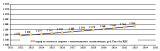 Рис. № 23 - Изменение тарифа на тепловую энергию для потребителей ООО «СКК»Глава 15. Реестр единых теплоснабжающих организаций15.1 Реестр систем теплоснабжения, содержащий перечень теплоснабжающих организаций, действующих в каждой системе теплоснабжения, расположенных в границах с. п. Верхняя ОрлянкаРеестр систем теплоснабжения, содержащий перечень теплоснабжающих организаций представлен в таблице № 60.Таблица № 60 - Реестр систем теплоснабжения, содержащий перечень теплоснабжающих организаций.15.2Реестр единых теплоснабжающих организаций, содержащий перечень систем теплоснабжения, входящих в состав единой теплоснабжающей организации.Реестр единых теплоснабжающих организаций, содержащий перечень систем теплоснабжения, представлен в таблице № 61.Таблица № 61 - Реестр единых теплоснабжающих организаций, содержащий перечень систем теплоснабжения.15.3Основания, в том числе критерии, в соответствии с которыми теплоснабжающая организация определена единой теплоснабжающей организацией.В соответствии со статьей 2 п. 28 Федерального закона № 190 - ФЗ от 27.07.2010 «О теплоснабжении»: Единая теплоснабжающая организация в системе теплоснабжения (далее – единая теплоснабжающая организация)– теплоснабжающая организация, которая определяется в схеме теплоснабжения федеральным органом исполнительной власти, уполномоченным Правительством Российской Федерации на реализацию государственной политики в сфере теплоснабжения, или органом местного самоуправления на основании критериев и в порядке, которые установлены правилами организации теплоснабжения, утвержденными Правительством Российской Федерации.Решение по установлению единой теплоснабжающей организации осуществляется на основании критериев, установленных в правилах организации теплоснабжения, утверждаемых Правительством Российской Федерации.Порядок определения единой теплоснабжающей организации:–статус единой теплоснабжающей организации присваивается органам местного самоуправления или федеральным органом исполнительной власти при утверждении схемы теплоснабжения поселения, сельского округа, а в случае смены единой теплоснабжающей организации – при актуализации Схемы теплоснабжения;–в проекте Схемы теплоснабжения должны быть определены границы зон деятельности единой теплоснабжающей организации (организаций). Границы зоны деятельности единой теплоснабжающей организации определяется границами системы теплоснабжения, в отношении которой присваивается соответствующий статус.Критерии определения единой теплоснабжающей организации:–владение на праве собственности, или ином законном основании, источниками тепловой энергии с наибольшей совокупной установленной тепловой мощностью в границах зоны деятельности единой теплоснабжающей организации или тепловыми сетями, к которым непосредственно подключены источники тепловой энергии с наибольшей совокупной установленной тепловой мощностью, в границах зоны деятельности единой теплоснабжающей организации; –размер уставного (складочного) капитала хозяйственного товарищества или общества, уставного фонда унитарного предприятия должен быть не менее остаточной балансовой стоимости источников тепла и тепловых сетей, которыми указанная организация владеет на праве собственности или ином законом основании в границах зоны деятельности единой теплоснабжающей организации. Размер уставного капитала и остаточная балансовая стоимость имущества определяются по данным бухгалтерской отчетности на последнюю отчетную дату перед подачей заявки на присвоение статуса единой теплоснабжающей организации;–в случае наличия двух претендентов статус присваивается организации, способной в лучшей мере обеспечить надежность теплоснабжения в соответствующей системе теплоснабжения.Способность обеспечить надежность теплоснабжения определяется наличием у организации технической возможности и квалифицированного персонала по наладке, мониторингу, диспетчеризации, переключениям и оперативному управлению гидравлическими режимами, что обосновывается в схеме теплоснабжения.Единая теплоснабжающая организация обязана:–заключать и надлежаще исполнять договоры теплоснабжения со всеми обратившимися к ней потребителями тепловой энергии в своей зоне деятельности;–осуществлять мониторинг реализации схемы теплоснабжения и подавать в орган, утвердивший схему теплоснабжения, отчеты о реализации, включая предложения по актуализации схемы;–надлежащим образом исполнять обязательства перед иными теплоснабжающими и теплосетевыми организациями в зоне своей деятельности;–осуществлять контроль режимов потребления тепловой энергии в зоне своей деятельности.15.4Заявки теплоснабжающих организаций, поданные в рамках разработки проекта схемы теплоснабжения (при их наличии), на присвоение статуса единой теплоснабжающей организации.В момент разработки настоящей схемы на территории с. п. Верхняя Орлянка действует теплоснабжающая организация: ООО «Сервисная коммунальная компания».Организация обслуживают котельные в населенных пунктах с. п. Верхняя Орлянка Сергиевского района, имеет необходимый квалифицированный персонал по ремонту, наладке, обслуживанию, эксплуатации котельных и тепловых сетей. Имеется необходимая техника для проведения земляных работ, строительства и ремонта тепловых сетей. На основании критериев определения единой теплоснабжающей организации, установленных в правилах организации теплоснабжения, утвержденных Правительством Российской Федерации, предлагается определить теплоснабжающей организацией сельского поселения Верхняя Орлянка муниципального района Сергиевский: Общество с ограниченной ответственностью «Сервисная коммунальная компания».15.5Описание границ зон деятельности единой теплоснабжающей организации.Зона действия Общества с ограниченной ответственностью «Сервисная коммунальная компания» распространяется на территории населенных пунктов в составе сельского поселения Верхняя Орлянка.Глава 16. Реестр проектов Схемы теплоснабжения.16.1Перечень мероприятий по строительству, реконструкции или техническому перевооружению источников тепловой энергии.До конца расчетного периода запланированы мероприятия по строительству новых источников тепловой энергии (БМК № 1, БМК № 2, БМК № 3, БМК № 4, БМК № 5, БМК № 6), а также по перевооружению существующих источников тепловой энергии с установкой новых БМК.Мероприятия по строительству новых источников тепловой энергии представлены в пункте 12.1, таблица № 52.Мероприятия по перевооружению существующих источников	тепловой энергии представлены в пункте 12.1, таблица № 53.16.2Перечень мероприятий по строительству реконструкции и техническому перевооружению тепловых сетей и сооружений на них.До конца расчетного периода запланированы мероприятия по строительству новых трубопроводов с пенополиуретановой изоляцией для котельных блочно- модульного типа.Мероприятия по строительству новых трубопроводов представлены в пункте 12.1, таблица № 54.Мероприятия по реконструкции (техническому перевооружению) тепловых сетей представлены в пункте 12.1, таблицы № 55, № 56.16.3Перечень мероприятий, обеспечивающих переход от открытых систем теплоснабжения (горячего водоснабжения) на закрытые системы горячего водоснабжения.Источники тепловой энергии сельского поселения Верхняя Орлянка функционируют по закрытой системе теплоснабжения.Глава 17. Замечания и предложения к проекту Схемы теплоснабжения.17.1 Перечень всех замечаний и предложений, поступивших при разработке, утверждении и актуализации Схемы теплоснабжения.При разработке, утверждении и актуализации Схемы теплоснабжения особые замечания и предложения не поступили.17.2Ответы разработчиков проекта	 Схемы теплоснабжения на замечания и предложения.При разработке, утверждении и актуализации Схемы теплоснабжения особые замечания и предложения не поступили.17.3Перечень учтенных замечаний и предложений, а также реестр изменений, внесенных в разделы Схемы теплоснабжения и главы обосновывающих материалов к схеме теплоснабжения.Перечень учтенных замечаний и изменений, внесенных в разделы Схемы теплоснабжения, представлены в главе 18.Глава 18. Сводный том изменений, выполненных в Схеме теплоснабжения.Сводный том изменений, выполненных в Схеме теплоснабжения, представлен в таблице № 62.Таблица № 62 – Сводный том изменений, выполненных в Схеме теплоснабжения с. п. Верхняя ОрлянкаПРИЛОЖЕНИЕ 1ПРАЙС-ЛИСТЫ, ИСПОЛЬЗУЕМЫЕ ДЛЯ РАСЧЕТА ИНВЕСТИЦИЙ В СТРОИТЕЛЬСТВО, РЕКОНСТРУКЦИЮ И ТЕХНИЧЕСКОЕ ПЕРЕВООРУЖЕНИЕ ИСТОЧНИКОВ ТЕПЛОВОЙ ЭНЕРГИИПРАЙС-ЛИСТ на 01.01.2022Сертифицированные Модульные отопительные котельные от 100 кВт до 1 МВт с котлами MICRO NEW. Базовая комплектация для отопления.Предложение на изготовление отдельно стоящей, пристроенной или крышной котельной предоставляется после получения от Заказчика заполненного опросного листа или технического задания на изготовление котельной.Закрытое Акционерное Общество «Котлостройсервис» Адрес: г. Самара, ул. Мичурина 52, офис 328 Телефон/факс: +7 (846) 302-14-11 - отдел продаж e-mail: kotelsamara2010@yandex.ruhttp://kotelsamara.ruПрайс-лист на котлы для размещения внутри зданияГазовые котлы отопления энергонезависимые, автоматика котлов (РГУ) РоссияГазовые котлы отопления энергозависимые, автоматика котлов Honeywell (США)ПРИЛОЖЕНИЕ 2ПРАЙС-ЛИСТЫ, ИСПОЛЬЗУЕМЫЕ ДЛЯ РАСЧЕТА ИНВЕСТИЦИЙ В СТРОИТЕЛЬСТВО, РЕКОНСТРУКЦИЮ И ТЕХНИЧЕСКОЕ ПЕРЕВООРУЖЕНИЕ ТЕПЛОВЫХ СЕТЕЙ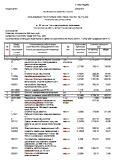 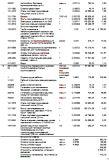 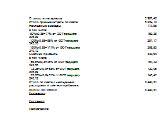 Администрациямуниципального района СергиевскийСамарской областиПОСТАНОВЛЕНИЕ«11» октября 2022 г.                                                                                                                                                                                                  №1152  О внесении изменений в  приложение №1 к постановлению администрации муниципального района Сергиевский   № 1370 от 11.12.2020г. «Об утверждении муниципальной программы «Совершенствование муниципального управления и повышение инвестиционной привлекательности муниципального района Сергиевский  на 2021-2023 годы»В соответствии с Бюджетным кодексом Российской Федерации, Федеральным законом Российской Федерации от 06 октября 2003 года №131-ФЗ «Об общих принципах организации местного самоуправления в Российской Федерации», Уставом муниципального района Сергиевский, в целях уточнения объемов финансирования программных мероприятий, администрация муниципального района СергиевскийПОСТАНОВЛЯЕТ:1.Внести в приложение №1 к постановлению администрации муниципального района Сергиевский №1370 от 11.12.2020г. «Об утверждении муниципальной программы «Совершенствование муниципального управления и повышение инвестиционной привлекательности муниципального района Сергиевский  на 2021-2023 годы» (далее-Программа) изменения следующего содержания:1.1.В паспорте Программы позицию «Источниками финансирования программы является бюджет муниципального района Сергиевский и иные источники», изложить в следующей редакции: «Общий объем финансирования программы составляет – 606 667,79701 тыс. рублей.                    1.2. Раздел 5 Программы «Объемы и источники финансирования муниципальной программы» изложить в следующей редакции:«Финансирование муниципальной программы осуществляется за счет средств федерального, областного бюджетов, бюджета  муниципального района Сергиевский Самарской области, внебюджетных источников.Общий объем финансирования муниципальной программы на 2021-2023 годы составляет 606 667,79701тыс. рублей:1.3. Приложение №1  к постановлению администрации муниципального района Сергиевский №1370 от 11.12.2020г. «Об утверждении муниципальной программы «Совершенствование муниципального управления и повышение инвестиционной привлекательности муниципального района Сергиевский  на 2021-2023 годы» изложить в редакции приложение № 1 к настоящему постановлению.2. Опубликовать настоящее постановление в газете «Сергиевский вестник».3. Настоящее постановление вступает в силу со дня его официального опубликования.4. Контроль за выполнением настоящего постановления возложить на начальника отдела бухгалтерии Администрации муниципального района Сергиевский  Байтуганову Н.И.Глава муниципального района Сергиевский                                 А.И. ЕкамасовПриложение № 1к постановлению администрациимуниципального района Сергиевский                                                                                                                                           от ""11"" октября 2022г. № 1152"Перечень мероприятий муниципальной программы(*) Общий объем финансового обеспечения Программы, а также объем бюджетных ассигнований федерального, областного, местного бюджета будут уточнены после утверждения Решения о бюджете на очередной финансовый годАдминистрациямуниципального района СергиевскийСамарской областиПОСТАНОВЛЕНИЕ«11» октября 2022 г.                                                                                                                                                                                                  №1168О внесении изменений в Приложение №1 к постановлению администрации муниципального района Сергиевский №1436  от 22.10.2019г. «Об утверждении муниципальной программы  «Развитие сферы культуры и туризма на территории муниципального района Сергиевский на 2020-2024 годы»В соответствии с Основами законодательства Российской Федерации о культуре, Федеральным законом РФ № 132-ФЗ от 24.11.1996г. «Об основах туристической деятельности в Российской Федерации», Федеральным законом РФ № 131-ФЗ от 06.10.2003г. «Об общих принципах организации местного самоуправления в Российской Федерации», Законом Самарской области №14-ГД от 03.04.2002г. «О культуре в Самарской области», Уставом муниципального района Сергиевский, в целях уточнения ресурсного обеспечения программы, администрация муниципального района Сергиевский ПОСТАНОВЛЯЕТ:1.Внести изменения в Приложение № 1 к постановлению администрации муниципального района Сергиевский №1436 от 22.10.2019г. «Об утверждении муниципальной программы «Развитие сферы культуры и туризма на территории муниципального района Сергиевский» на 2020-2024 годы»  (далее - Программа) следующего содержания: 1.1.В паспорте Программы позицию «Объемы и источники финансирования Программы» изложить в следующей редакции: «Объемы и источники финансирования Программы: Общий объем финансирования на 2020-2024 гг. составляет 461 940,24622 тыс. рублей*, в том числе по годам:Планируемый объем финансирования:В 2020 году – 91 792,31127 тыс. рублей;В 2021 году – 101 702,77248 тыс. рублей;В 2022 году – 113 958,99763 тыс. рублей;В 2023 году – 73 904,17867 тыс. рублей;В 2024 году – 80 581,98617 тыс. рублей.Объем финансирования за счет средств бюджета муниципального района Сергиевский:В 2020 году – 91 473,23517 тыс. рублей;В 2021 году – 101 245,96991  тыс. рублей;В 2022 году – 113 007,21374 тыс. рублей;В 2023 году – 71 286,82501 тыс. рублей;В 2024 году – 80 230,20228 тыс. рублей.Объем финансирования за счет средств от приносящей доход деятельности:В 2020 году – 91,512 тыс. рублей;В 2021 году – 0,00  тыс. рублей;В 2022 году – 0,00  тыс. рублей;В 2023 году – 0,00 тыс. рублей;В 2024 году – 0,00 тыс. рублей.Объем финансирования за счет средств областного или федерального бюджетов:В 2020 году – 227,5641 тыс. рублей;В 2021 году – 456,80257 тыс. рублей;В 2022 году – 951,78389 тыс. рублей;В 2023 году – 2 617,35366 тыс. рублей;В 2024 году – 351,78389 тыс. рублей».1.2.Абзац 2 раздела 5 «Ресурсное обеспечение программы» Программы изложить в следующей редакции: «Общий объем финансирования на 2020-2024 гг. составляет 461 940,24622 тыс. рублей*, в том числе по годам:Планируемый объем финансирования:В 2020 году – 91 792,31127 тыс. рублей;В 2021 году – 101 702,77248 тыс. рублей;В 2022 году – 113 958,99763 тыс. рублей;В 2023 году – 73 904,17867 тыс. рублей;В 2024 году – 80 581,98617 тыс. рублей.Объем финансирования за счет средств бюджета муниципального района Сергиевский:В 2020 году – 91 473,23517 тыс. рублей;В 2021 году – 101 245,96991  тыс. рублей;В 2022 году – 113 007,21374 тыс. рублей;В 2023 году – 71 286,82501 тыс. рублей;В 2024 году – 80 230,20228 тыс. рублей.Объем финансирования за счет средств от приносящей доход деятельности:В 2020 году – 91,512 тыс. рублей;В 2021 году – 0,00  тыс. рублей;В 2022 году – 0,00  тыс. рублей;В 2023 году – 0,00 тыс. рублей;В 2024 году – 0,00 тыс. рублей.Объем финансирования за счет средств областного или федерального бюджетов:В 2020 году – 227,5641 тыс. рублей;В 2021 году – 456,80257 тыс. рублей;В 2022 году – 951,78389 тыс. рублей;В 2023 году – 2 617,35366 тыс. рублей;В 2024 году – 351,78389 тыс. рублей».Приложение № 1 к Программе изложить в редакции согласно приложению № 1 к настоящему постановлению.2.Опубликовать настоящее постановление в газете «Сергиевский вестник».3.Настоящее постановление вступает в силу со дня его официального опубликования.4.Контроль за выполнением настоящего постановления возложить на заместителя Главы муниципального района Сергиевский С.Н.Зеленину.Глава муниципального района Сергиевский		А.И.ЕкамасовПриложение №1 к Постановлению администрациимуниципального района Сергиевский №1168 от 11 октября 2022 г.МЕРОПРИЯТИЯ ПО РАЗВИТИЮ СФЕРЫ КУЛЬТУРЫ И ТУРИЗМА НА ТЕРРИТОРИИ МУНИЦИПАЛЬНОГО РАЙОНА СЕРГИЕВСКИЙ  НА 2020– 2024 ГОДЫ(*) Общий объем финансового обеспечения Программы, а также объем бюджетных ассигнований местного бюджета будут уточнены после утверждения Решения о бюджете на очередной финансовый год и плановый период.  Наименование и количество объектовАдрес объектаПлощадь территории, гаРасчетная численность жильцов, челПлощадь жилого фонда, м2село Сергиевск в существующей застройке до 2023 годасело Сергиевск в существующей застройке до 2023 годасело Сергиевск в существующей застройке до 2023 годасело Сергиевск в существующей застройке до 2023 годасело Сергиевск в существующей застройке до 2023 года4 двухэтажных ж. домана ул. Лесной0,86219248004 трехэтажных ж. домана ул. Лесной1,4119248007 двухэтажных ж. домовна ул. Н. Краснова1,4733684006 трехэтажных ж. домовв северной ч. села, к западу от произв. зоны2,915761440033 квартиры в малоэтажных домахв южной части села по ул. Революционной0,339624009 ИЖД с приусадебными участкамив северо-восточной ч. села по ул. Звездной1,2482718004 ИЖД с приусадебными участкамив северо-восточной ч. села по ул. Строителей0,7251280010 ИЖД с приусадебными участкамив восточной ч. села по ул. Н. Краснова1,76030200016 ИЖД с приусадебными участкамив западной ч. села по ул. Северной2,2448320016 ИЖД с приусадебными участкамив западной ч. села по ул. Куйбышева0,52891800село Сергиевск на новых территориях в границах населенного пункта до 2023 годасело Сергиевск на новых территориях в границах населенного пункта до 2023 годасело Сергиевск на новых территориях в границах населенного пункта до 2023 годасело Сергиевск на новых территориях в границах населенного пункта до 2023 годасело Сергиевск на новых территориях в границах населенного пункта до 2023 года217 ИЖД с приусадебными участкамиПлощадка № 157,5265143400175 ИЖД с приусадебными участкамиПлощадка № 231,6552234800181 ИЖД с приусадебными участкамиПлощадка № 345,4654336200Всего в селе Сергиевск до 2023 годаВсего в селе Сергиевск до 2023 года148,1133234158800село Сергиевск в существующей застройке до 2033 годасело Сергиевск в существующей застройке до 2033 годасело Сергиевск в существующей застройке до 2033 годасело Сергиевск в существующей застройке до 2033 годасело Сергиевск в существующей застройке до 2033 года176 квартир в малоэтажных домахТерритория «Исторического вала»2,6752813200село Сергиевск на новых территориях в границах населенного пункта до 2033 годасело Сергиевск на новых территориях в границах населенного пункта до 2033 годасело Сергиевск на новых территориях в границах населенного пункта до 2033 годасело Сергиевск на новых территориях в границах населенного пункта до 2033 годасело Сергиевск на новых территориях в границах населенного пункта до 2033 года75 ИЖД с приусадебными участкамиПлощадка № 418,4522515000278 ИЖД с приусадебными участкамиПлощадка № 570,718345560083 ИЖД с приусадебными участкамиПлощадка № 619,024916600Всего в селе Сергиевск до 2033 годаВсего в селе Сергиевск до 2033 года110,831836100400село Боровка в существующей застройке до 2023 годасело Боровка в существующей застройке до 2023 годасело Боровка в существующей застройке до 2023 годасело Боровка в существующей застройке до 2023 годасело Боровка в существующей застройке до 2023 года19 ИЖД с приусадебными участкамипо ул. Ново-Садовой и ул. Луговой2,827573800село Боровка в границах населенного пункта до 2023 годасело Боровка в границах населенного пункта до 2023 годасело Боровка в границах населенного пункта до 2023 годасело Боровка в границах населенного пункта до 2023 годасело Боровка в границах населенного пункта до 2023 года20 ИЖД с приусадебными участкамиПлощадка № 77,42604000Всего в селе Боровка до 2023 годаВсего в селе Боровка до 2023 года10,2471177800село Успенка в существующей застройке до 2023 годасело Успенка в существующей застройке до 2023 годасело Успенка в существующей застройке до 2023 годасело Успенка в существующей застройке до 2023 годасело Успенка в существующей застройке до 2023 года61 ИЖД с приусадебными участкамив западной части селапо ул. Полевой12,7881831220053 ИЖД с приусадебными участкамив восточной части селапо ул. Полевой10,88615910600Всего в селе Успенка до 2023 года23,67434222800село Успенка на новых территориях в границах населенного пункта до 2033 годасело Успенка на новых территориях в границах населенного пункта до 2033 годасело Успенка на новых территориях в границах населенного пункта до 2033 годасело Успенка на новых территориях в границах населенного пункта до 2033 годасело Успенка на новых территориях в границах населенного пункта до 2033 года70 ИЖД с приусадебными участкамиПлощадка № 816,2521014000Всего в селе Успенка до 2033 года16,2521014000деревня Студеный Ключ в существующей застройке до 2023 годадеревня Студеный Ключ в существующей застройке до 2023 годадеревня Студеный Ключ в существующей застройке до 2023 годадеревня Студеный Ключ в существующей застройке до 2023 годадеревня Студеный Ключ в существующей застройке до 2023 года22 ИЖД с приусадебными участкамив западной части села по ул. Центральной3,84866440015 ИЖД с приусадебными участкамив восточной части села по ул. Центральной2,44453000Всего в деревне Студеный Ключ до 2023 годаВсего в деревне Студеный Ключ до 2023 года6,2881117400поселок Рогатка в существующей застройке до 2033 годапоселок Рогатка в существующей застройке до 2033 годапоселок Рогатка в существующей застройке до 2033 годапоселок Рогатка в существующей застройке до 2033 годапоселок Рогатка в существующей застройке до 2033 года68 ИЖД с приусадебными участкамив сущ. застройке9,8720513600Всего в поселке Рогатка до 2033 годаВсего в поселке Рогатка до 2033 года9,8720513600поселок Глубокий в существующей застройке до 2033 годапоселок Глубокий в существующей застройке до 2033 годапоселок Глубокий в существующей застройке до 2033 годапоселок Глубокий в существующей застройке до 2033 годапоселок Глубокий в существующей застройке до 2033 года46 ИЖД с приусадебными участкамив сущ. застройке7,6261389200Всего в поселке Глубокий до 2033 годаВсего в поселке Глубокий до 2033 года7,6261389200ИТОГО по с. п. до 2023годаИТОГО по с. п. до 2023года188,3223804196800ИТОГО по с. п. до 2033годаИТОГО по с. п. до 2033года144,5762389137200332,8986193334000Населенные пунктыЗначение на период, человек:Значение на период, человек:Значение на период, человек:Значение на период, человек:Значение на период, человек:Значение на период, человек:Значение на период, человек:Значение на период, человек:Значение на период, человек:Значение на период, человек:Значение на период, человек:Значение на период, человек:Значение на период, человек:Значение на период, человек:Населенные пунктыБазовоезначение по ГП.2021 г.2022 г.2023 г.2024 г.2025 г.2026 г.2027 г.2028 г.2029 г.2030 г.2031 г.2032 г.2033 г.с. п. Сергиевск939791609160974510330109151150012085126701325513840144251501015590Наименование показателяБазовое значение по Генплану (2013г.)Значение на 01.01.2021 г.Значение на расчетный срок до 2033 г.Площадь жилого фонда, м2181 367199 320515 367Численность населения с учетом прироста, чел.9 3979 16015 590Средняя обеспеченность жильем, м2/чел19,3021,7633,06Прирост показателейПрирост показателейПрирост показателейПрирост показателейПлощадь жилого фонда, м2--334 000Численность населения с.п., чел--6 193№ п/пНазначение и наименование объектаМесто расположенияВид работОсновные характеристики объектаСрок реализации, годПринадлежностьВ сфере развития физкультуры и спортаВ сфере развития физкультуры и спортаВ сфере развития физкультуры и спортаВ сфере развития физкультуры и спортаВ сфере развития физкультуры и спортаВ сфере развития физкультуры и спортаВ сфере развития физкультуры и спорта1Спортивный залсело Боровка, пер. Специалистовстроительствопл. пола –180 м22023местного значения м. р.2Спортивно-оздоровительный центр с универсальным залом и бассейномсело Сергиевскстроительствопл. пола –1080 м2; 800 м2 зеркала воды2033местного значения м. рВ сфере культурыВ сфере культурыВ сфере культурыВ сфере культурыВ сфере культурыВ сфере культурыВ сфере культуры1Сельский дом культуры (СДК)село Боровка, на ул. Юбилейной, 32реконструкция150 мест2023местного значения с. п.2Дом культуры (ДК)село Успенка, пер. Школьныйстроительство120 мест, спортзал 200м2 пола2023местного значения с. п.3Здание детской школы искусств с концертно- выставочным заломс. Сергиевск, на площадке № 1строительство150 мест2023местного значения м. р.4Районный ДКс. Сергиевск, ул. Советская-66реконструкция350 мест2033местного значения м. р.5Дом творчества и нар. ремеселс. Сергиевск, на ул. Льва Толстогостроительство100 мест2023местного значения м. р.6Дом молодежис. Сергиевск, на площадке № 1строительство100 мест2023местного значения м. р.В сфере бытового обслуживанияВ сфере бытового обслуживанияВ сфере бытового обслуживанияВ сфере бытового обслуживанияВ сфере бытового обслуживанияВ сфере бытового обслуживанияВ сфере бытового обслуживания1Предприятие бытового обслуживания (ПБО)с. Сергиевск, на площадке № 1строительство30 рабочих мест2023местного значения с. п.2Комплексное предприятиекоммунально-бытового обслуживания (КП КБО)с. Сергиевск, ул. Степнаястроительствопрачечная на 468 кг белья всмену; химчистка на 23,4 кг вещей в смену; баня на 60 мест2023местного значения с. пВ сфере образованияВ сфере образованияВ сфере образованияВ сфере образованияВ сфере образованияВ сфере образованияВ сфере образования1Общеобразовательное учреждениес. Сергиевск, Ленина 66реконструкция500 учащихся, спортзал 200м22023местного значения м. р.2Дошкольное общеобразовательноеучреждение (ДОУ)с. Сергиевск, на площадке № 2строительство240 мест2023местного значения м. р.3Многофункциональный центр ДОУс. Сергиевск, на ул. Советскойстроительство100 мест2023местного значения м. р.4ДОУс. Сергиевск, Северная-70реконструкция135 мест (увеличение мощности на 50 мест)2033местного значения м. р.5ОУ СОШ + ДОУс. Боровка, на ул. ЮбилейнойстроительствоСОШ-192 уч.; ДОУ -30 мест2023местного значения м. р.6ОУ СОШ -ДОУс. Успенка, на ул. Леснойстроительство120 мест2023местного значения м. р.Объекты административного назначенияОбъекты административного назначенияОбъекты административного назначенияОбъекты административного назначенияОбъекты административного назначенияОбъекты административного назначенияОбъекты административного назначения1Здание сельской администрациис. Сергиевск, на ул. Гарина Михайловскогостроительство10 раб. мест2033регионального значения2Здание мировых судейс. Сергиевск, на перес. Советской и Революционной-23строительство539 м22033регионального значения3Административное здание для социальных учрежденийс. Сергиевск, на ул. П. Ганюшинастроительство-2033регионального значения4Здание администрациис. Сергиевск, Ленина 22реконструкция34 раб. места2023местного значения м. р.5Здание МФЦс. Сергиевск, на ул. Кооперативнойстроительство-2033местного значения м. р.6Административное здание для управления культурыс. Сергиевск, на ул. П. Ганюшинастроительство-2023местного значения м. р.7Административное зданиес. Боровка, ул. Юбилейнаястроительство-2033местного значения с. п.8Административное зданиес. Успенка, ул. Полеваястроительство10 раб. мест2033местного значения с. п.В сфере медицинского обслуживанияВ сфере медицинского обслуживанияВ сфере медицинского обслуживанияВ сфере медицинского обслуживанияВ сфере медицинского обслуживанияВ сфере медицинского обслуживанияВ сфере медицинского обслуживания1Фельдшерско-акушерский пункт (ФАП)с. Боровка, по ул. Специалистовреконструкция-2023регионального значения2Фельдшерско-акушерский пункт (ФАП)с. Успенка, по ул. Полевойстроительство-2033регионального значения3Сергиевская центральная районная больницас. Сергиевск, Ленина 94реконструкциярасширение2033регионального значенияВ сфере коммунального хозяйстваВ сфере коммунального хозяйстваВ сфере коммунального хозяйстваВ сфере коммунального хозяйстваВ сфере коммунального хозяйстваВ сфере коммунального хозяйстваВ сфере коммунального хозяйства1Пожарное депос. Сергиевск ул. Аэродромнаястроительствона 2 автомобиля2033регионального значенияИсточники тепловой энергииРасчетная годовая выработка ТЭ, Гкалс. Сергиевск, котельные ООО «СКК»:с. Сергиевск, котельные ООО «СКК»:Котельная № 17592Котельная № 26999Котельная ПМК4760Модульная котельная ж. д. Ленина 91б7903Модульная котельная ж. д. Ленина 933636МК ДОУ «Радуга» Северная-70160МК ДОУ «Сказка» Коммунальная-13428МК РЦ Строителей-7348МК СОШ Ленина-66743МК СОШ № 2 Советская-32а527МК ВК Льва Толстого-45414МК НФС Гагарина-2б809с. Успенка, котельные ООО «СКК»:с. Успенка, котельные ООО «СКК»:МК СОШ Полевая-3975с. Боровка, котельные ООО «СКК»:с. Боровка, котельные ООО «СКК»:МК ДК Юбилейная-34259МК ОУ Юбилейная-5165ИТОГО по сельскому поселению34 821Индивидуальное теплоснабжение на территории с. п. СергиевскИндивидуальное теплоснабжение на территории с. п. СергиевскИндивидуальные источники тепловой энергии (БГК) жилых и общественных зданий, не подключенных к котельным, ориентировочно 116,335 тыс. м2109 415,04№ п/пНаименование показателяБазовое значениеПервая очередь стр- ва до 2023г.Расчетный срок стр-ва до 2033 г.1Прирост тепловой нагрузки индивидуальных жилых домов перспективного строительства всего, в т.ч.:-39,3627,441.1уплотнение сущ. застройки в с. Сергиевск – 44400 м2-8,88-1.2Площадка № 1 с. Сергиевск – 43400 м2-8,68-1.3Площадка № 2 с. Сергиевск – 34800 м2-6,96-1.4Площадка № 3 с. Сергиевск – 36200 м2-7,24-1.5уплотнение сущ. застройки в с. Сергиевск – 13200 м2--2,641.6Площадка № 4 с. Сергиевск – 15000 м2--3,01.7Площадка № 5 с. Сергиевск – 55600 м2--11,121.8Площадка № 6 с. Сергиевск – 16600 м2--3,321.9уплотнение сущ. застройки в с. Боровка – 3800 м2-0,76-1.10Площадка № 7 с. Боровка – 4000 м2-0,8-1.11уплотнение сущ. застройки в с. Успенка – 22800 м2-4,56-1.12Площадка № 8 с. Успенка – 14000 м2--2,81.13уплотнение сущ. застройки в д. Ст. Ключ – 7400 м2-1,48-1.14уплотнение сущ. застройки в п. Рогатка – 13600 м2--2,721.15уплотнение сущ. застройки в п. Глубокий – 9200 м2--1,842Потребляемая тепловая мощность индивидуальных жилых домов23,2662,6280,538№ п/пНаименование потребителяМестоположение, № площадкиТепловая нагрузка, Гкал/часЗона теплоснабженияв селе Сергиевскв селе Сергиевскв селе Сергиевскв селе Сергиевскв селе Сергиевск1Спорткомплекс с бассейном 800м2, спортзалом 1080 м2 строительство до 2033г.с. Сергиевск,1,840Перспективная новая БМК № 62Школа искусств на 150 мест строительство до 2023г.с. Сергиевск, площадка № 10,297Перспективная новая БМК № 13Районный ДК на 350 мест реконструкция до 2033г.с. Сергиевск, Советская, 660,184сущ. Котельная № 14Дом творчества и нар. ремесел на 100 мест, строительство до 2023 г.с. Сергиевск на ул. Льва Толстого0,040Котельная № 2 или Инд. ИТЭ (БГК № 1)5Дом молодежи на 100 мест, строительство до 2023г.с. Сергиевск, площадка № 10,055Индивидуальный ИТЭ (БГК № 2)6ПБО на 30 рабочих мест, строительство до 2023г.с. Сергиевск, площадка № 10,180Перспективная новая БМК № 27КП КБО (прачечная 468 кг/см, химчистка 23,4 кг/см; баня 60 мест) строительство до 2023г.с. Сергиевск, ул. Степная1,520Перспективная новая БМК № 38ОУ со спортзалом 200 м2, 500 учащихся, реконструкция до 2023г.с. Сергиевск, ул. Ленина, 660,158(сущ.)сущ. МК СОШ Ленина, 669ДОУ на 240 мест, строительство до 2023г.с. Сергиевск, площадка № 20,475Перспективная новая БМК № 410Многофункциональный ДОУ на 100 мест, строительство до 2023г.с. Сергиевск, на ул. Советской0,198Перспективная новая БМК № 511ДОУ на 135 мест, реконструкция сувеличением на 50 мест до 2033 г.с. Сергиевск, на ул. Северная, 700,300сущ. МК ДОУ «Радуга»12Здание сельской администрации на 10 раб. мест, рек. до 2033 г.с. Сергиевск, на ул. Гарина Михайловского0,040сущ. Котельная № 213Здание Мировых судей, 539 м2, строительство до 2033г.с. Сергиевск, на перес. ул.Советской/Революц ионной, 230,040Котельная № 2 или Индивидуальный ИТЭ (БГК № 6)14Здание администрации на 34 раб. места, реконструкция до 2023г.с. Сергиевск, ул. Ленина, 220,040сущ. Котельная № 215Административное здание для соц. учреждений, строительство до 2033г.с. Сергиевск, на ул. П. Ганюшина0,040Котельная № 2 или инд. ИТЭ (БГК № 4)16Здание МФЦ строительство до 2033г.с. Сергиевск, на ул. Кооперативной0,040Индивидуальный ИТЭ (БГК № 5)17Здание Управления культуры, строительство до 2023г.с. Сергиевск, на ул. П. Ганюшина0,040Котельная № 2 или Индивидуальный ИТЭ (БГК № 3)18Сергиевская ЦРБ, реконструкция до 2033г. срасширениемс. Сергиевск, ул. Ленина, 940,270сущ. Котельная ПМК19Пожарное депо на 2 автомобиля, строительстводо 2033г.С. Сергиевск, ул. Аэродромная0,250Перспективная новая БМК № 7в селе Боровкав селе Боровкав селе Боровкав селе Боровкав селе Боровка20Спортзал 180 м2, строительство до 2023 г.с. Боровка, на ул.Специалистов0,075Индивидуальный ИТЭ (БГК № 9)21Сельский ДК на 150 мест, реконструкция до 2023г.сувеличением зала на 30 местс. Боровка, на ул. Юбилейной, 320,060сущ. МК ДК Юбилейная, 3422ОУ СОШ на192 уч. +ДОУ на 30 мест, стр-во до 2023г.с. Боровка, на ул. Юбилейной, 320,473Перспективная новая БМК № 823ФАП реконструкция до 2023г.с. Боровка, на ул.Специалистов0,016Индивидуальный ИТЭ (БГК № 7)24Административное здание, строительство до 2033г.с. Боровка, на ул. Юбилейной0,040Индивидуальный ИТЭ (БГК № 8)в селе Успенкав селе Успенкав селе Успенкав селе Успенкав селе Успенка25ДК на 120 мест со спортзалом 200м2, строительство до 2023г.с. Успенка по ул. Школьной0,250Перспективная новая БМК № 926ОУ СОШ. +ДОУ на 120 мест, строительство до 2023г.с. Успенка по ул. Лесной0,296Перспективная новая БМК № 1027Административное здание на 10 раб. мест, строительство до 2033г.с. Успенка по ул. Полевой0,040Индивидуальный ИТЭ (БГК № 10)28ФАП строительство до 2033г.с. Успенка по ул. Полевой0,015Индивидуальный ИТЭ (БГК № 11)№ п/пНаименование показателяБазовое значениеПервая очередь стр-ва до 2023г.Расчетный срок строительства до 2033 г.1Прирост тепловой нагрузки перспективного строительства всего, в т.ч.-3,962,611Существующие источники тепловой энергии:1.1Котельная № 1---1.2Котельная № 2-0,040,041.3Котельная ПМК---1.4Модульная котельная ж. д. Ленина 91б---1.5Модульная котельная ж. д. Ленина 93---1.6МК ДОУ «Радуга» Северная-70--0,2661.7МК ДОУ «Сказка» Коммунальная-13---1.8МК РЦ Строителей-7---1.9МК СОШ Ленина-66---1.10МК СОШ № 2 Советская-32а---1.11МК ВК Льва Толстого-45---1.12МК НФС Гагарина-2б---1.13МК ДК Юбилейная -34 с. Боровка-0,005-1.14МК ОУ Юбилейная -5 с. Боровка---1.15МК СОШ Полевая -39 с. Успенка---Планируемые источники тепловой энергии:1.16БМК № 1 с. Сергиевск – школа искусств-0,297-1.17БМК № 2 с. Сергиевск - ПБО-0,180-1.18БМК № 3 с. Сергиевск – КП КБО-1,520-1.19БМК № 4 с. Сергиевск – ДОУ пл. № 2-0,475-1.20БМК № 5 с. Сергиевск – ДОУ -100 мест-0,198-1.21БМК № 6 с. Сергиевск – ФОК с бассейном--1,8401.22БМК № 7 с. Сергиевск пож. депо--0,2501.23БМК № 8 с. Боровка СОШ/ДОУ-0,473-1.24БМК № 9 с. Успенка ДК/сп. зал-0,250-1.25БМК № 10 с. Успенка СОШ/ДОУ-0,296-1.26БГК № 1 с. Сергиевск, дом творчества-0,04-1.27БГК № 2 с. Сергиевск, дом молодежи-0,055-1.28БГК № 3 с. Сергиевск, зд. Упр. культуры-0,04-1.29БГК № 4 с. Сергиевск, зд. Соц. учр.--0,041.30БГК № 5 с. Сергиевск, зд. МФЦ--0,041.31БГК № 6 с. Сергиевск, зд. Мир. судей--0,041.32БГК № 7 с. Боровка, ФАП-0,016-1.33БГК № 8 с. Боровка, зд. Адм.--0,041.34БГК № 9 с. Боровка, спортзал.0,075-1.35БГК № 10 с. Успенка, зд. Адм.--0,041.36БГК № 11 с. Успенка, ФАП.--0,0152Тепловая нагрузка всего, в т.ч.6,47410,43413,0452.1Котельная № 11,4901,4901,4902.2Котельная № 21,2191,2591,2992.3Котельная ПМК0,6280,6280,6282.4Модульная котельная ж. д. Ленина 91б1,5501,5501,5502.5Модульная котельная ж. д. Ленина 930,7530,7530,7532.6МК ДОУ «Радуга» Северная-700,0340,0340,3002.7МК ДОУ «Сказка» Коммунальная-130,0910,0910,0912.8МК РЦ Строителей-70,0740,0740,0742.9МК СОШ Ленина-660,1580,1580,1582.10МК СОШ № 2 Советская-32а0,1120,1120,1122.11МК ВК Льва Толстого-450,0880,0880,0882.12МК НФС Гагарина-2б0,1720,1720,1722.13МК ДК Юбилейная -34 с. Боровка0,0550,0600,0602.14МК ОУ Юбилейная -5 с. Боровка0,0340,0340,0342.15МК СОШ Полевая -39 с. Успенка0,0160,0160,0162.16БМК № 1 с. Сергиевск – школа искусств-0,2970,2972.17БМК № 2 с. Сергиевск - ПБО-0,1800,1802.18БМК № 3 с. Сергиевск – КП КБО-1,5201,5202.19БМК № 4 с. Сергиевск – ДОУ пл. № 2-0,4750,4752.20БМК № 5 с. Сергиевск – ДОУ -100 мест-0,1980,1982.21БМК № 6 с. Сергиевск – ФОК с бассейном--1,8402.22БМК № 7 с. Сергиевск пож. депо--0,2502.23БМК № 8 с. Боровка СОШ/ДОУ-0,4730,4732.24БМК № 9 с. Успенка ДК/сп. зал-0,2500,2502.25БМК № 10 с. Успенка СОШ/ДОУ-0,2960,2962.26БГК № 1 с. Сергиевск, дом творчества-0,040,042.27БГК № 2 с. Сергиевск, дом молодежи-0,0550,0552.28БГК № 3 с. Сергиевск, зд. Упр. культуры-0,040,042.29БГК № 4 с. Сергиевск, зд. Соц. учр.--0,042.30БГК № 5 с. Сергиевск, зд. МФЦ--0,042.31БГК № 6 с. Сергиевск, зд. Мир. судей--0,042.32БГК № 7 с. Боровка, ФАП-0,0160,0162.33БГК № 8 с. Боровка, зд. Адм.--0,042.34БГК № 9 с. Боровка, спортзал.0,0750,0752.35БГК № 10 с. Успенка, зд. Адм.--0,042.36БГК № 11 с. Успенка, ФАП.--0,015Источник теплоснабженияМестоположениеСрок строительстваНаименование объекта теплоснабженияПерспективная новая БМК № 1с. Сергиевск, площадка № 1до 2023 г.Школа искусств на 150 местПерспективная новая БМК № 2с. Сергиевск, площадка № 1до 2023 г.Предприятие бытового обслуживания (ПБО) на 30 рабочих местПерспективная новая БМК № 3с. Сергиевск, ул. Степнаядо 2023 г.Комплексное предприятие коммунально-бытового обслуживания (КП КБО): прачечная на 468 кг б./см, химчистка на 23кг вещ./см, баня на 60 местПерспективная новая БМК № 4с. Сергиевск, площадка № 2до 2023 г.Общеобразовательное учреждение ДОУ на 240 местПерспективная новая БМК № 5с. Сергиевск, ул. Советскаядо 2023 г.Многофункциональное общеобразовательное учреждение ДОУна 100 местПерспективная новая БМК № 6с. Сергиевскдо 2033 г.Физкультурно- оздоровительный комплекс (ФОК): спортзал 1080 м2; бассейн 800 м2Перспективная новая БМК № 7с. Сергиевск, ул. Аэродромнаядо 2033 г.Пожарное депо на два автомобиляПерспективная новая БМК № 8с. Боровка, ул. Юбилейная,32до 2023 г.Общеобразовательное учреждение СОШ на 192 уч.; ДОУ на 30 местПерспективная новая БМК № 9с. Успенка, ул. Школьнаядо 2023 г.Дом культуры (ДК) на 120 мест со спортзалом 200 м2Перспективная новая БМК № 10с. Успенка, ул. Леснаядо 2023г.Общеобразовательное учреждение СОШ+ ДОУ на 120 местПерспективный Бытовой газовый котел (БГК № 1)с. Сергиевск на ул. Льва Толстогодо 2023 г.Дом творчества и нар. ремесел на 100 мест, строительствоПерспективный Бытовой газовый котел (БГК № 2)с. Сергиевск, площадка № 1до 2023 г.Дом молодежи на 100 мест, строительствоПерспективный Бытовой газовый котел (БГК № 3)с. Сергиевск, на ул. П. Ганюшинадо 2023 г.Здание Управления культуры, строительствоПерспективный Бытовой газовый котел (БГК № 4)с. Сергиевск, на ул. П. Ганюшинадо 2033 г.Административное здание для соц. учреждений, строительствоПерспективный Бытовой газовый котел (БГК № 5)с. Сергиевск, на ул. Кооперативнойдо 2033 г.Здание МФЦ строительствоПерспективный Бытовой газовый котел (БГК № 6)с. Сергиевск, на перес. ул. Советской/Революционной, 23до 2033 г.Здание Мировых судей, 539 м2, строительствоПерспективный Бытовой газовый котел (БГК № 7)с. Боровка, на ул. Специалистовдо 2023 г.ФАП реконструкция.Перспективный Бытовой газовый котел (БГК № 8)с. Боровка, на ул. Юбилейнойдо 2033 г.Административное здание, строительствоПерспективный Бытовой газовый котел (БГК № 9)с. Боровка, на ул. Специалистовдо 2023 г.Спортзал 180 м2, строительствоПерспективный Бытовой газовый котел (БГК № 10)с. Успенка по ул. Полевойдо 2033 г.Административное здание на 10 раб. мест, строительствоПерспективный Бытовой газовый котел (БГК № 11)с. Успенка по ул. Полевойдо 2033 г.ФАП строительство№п/пНаименованиеБазовое значениеПерспективноезначение до 2023 г.Перспективноезначение до 2033 г.1Установленная тепловая мощность источника тепловой энергии, Гкал/ч1,7201,7201,7202Располагаемая тепловая мощность источника тепловой энергии, Гкал/ч1,7201,7201,7203Затраты на собственные и хозяйственные нужды котельной, Гкал/ч0,0010,0010,0014Тепловая мощность источника тепловой энергии нетто, Гкал/ч1,7191,7191,7195Потери тепловой энергии при ее передаче, Гкал/ч,0,1230,1230,1236Тепловая нагрузка подключенных потребителей, Гкал/ч1,4901,4901,4907Резерв (+) / дефицит (-) тепловой мощности источника тепловой энергии, Гкал/ч+0,106+0,106+0,106№ п/пНаименованиеБазовое значениеПерспективное значение до 2023г.Перспективное значение до 2033 г.1Установленная тепловая мощность, Гкал/ч2,9202,9202,9202Располагаемая тепловая мощность, Гкал/ч2,2402,2402,2403Затраты на собственные и хозяйственные нужды котельной, Гкал/ч0,0160,0160,0164Тепловая мощность источника тепловой энергии нетто, Гкал/ч2,2242,2242,2245Потери тепловой энергии при ее передаче, Гкал/ч,0,2530,2530,2536Тепловая нагрузка подключенных потребителей, Гкал/ч1,2191,2591,2997Резерв (+) / дефицит (-) тепловой мощности источника тепловой энергии, Гкал/ч+0,752+0,712+0,672№ п/пНаименованиеПерспективное значение до 2023 г.Перспективное значение до 2033 г.1Установленная тепловая мощность, Гкал/ч2,9202,9202Располагаемая тепловая мощность, Гкал/ч2,2402,2403Затраты на собственные и хозяйственные нужды котельной, Гкал/ч0,0160,0164Тепловая мощность источника тепловой энергии нетто, Гкал/ч2,2242,2245Потери тепловой энергии при ее передаче, Гкал/ч,0,2530,2536Тепловая нагрузка подключенных потребителей, Гкал/ч1,3391,4597Резерв (+) / дефицит (-) тепловой мощности источника тепловой энергии, Гкал/ч+0,632+0,512№ п/пНаименованиеБазовое значениеПерспективное значение до 2023 г.Перспективное значение до 2033 г.1Установленная тепловая мощность, Гкал/ч1,0321,0321,0322Располагаемая тепловая мощность, Гкал/ч1,0321,0321,0323Затраты на собственные и хозяйственные нужды котельной, Гкал/ч0,0020,0020,0024Тепловая мощность источника тепловой энергии нетто, Гкал/ч1,0301,0301,0305Потери тепловой энергии при ее передаче, Гкал/ч,0,3820,3820,3826Тепловая нагрузка подключенных потребителей, Гкал/ч0,6280,6280,6287Резерв (+) / дефицит (-) тепловой мощности источника тепловой энергии, Гкал/ч+0,020+0,020+0,020№ п/пНаименованиеБазовое значениеПерспективноезначение до 2023 г.Перспективноезначение до 2033 г.1Установленная тепловая мощность источника тепловой энергии, Гкал/ч1,7201,7201,7202Располагаемая тепловая мощность источника тепловой энергии, Гкал/ч1,7201,7201,7203Затраты на собственные и хозяйственные нужды котельной, Гкал/ч0,0020,0020,0024Тепловая мощность источника тепловой энергии нетто, Гкал/ч1,7181,7181,7185Потери тепловой энергии при ее передаче, Гкал/ч,0,1280,1280,1286Тепловая нагрузка подключенных потребителей, Гкал/ч1,5501,5501,5507Резерв (+) / дефицит (-) тепловой мощности источника тепловой энергии, Гкал/ч+0,040+0,040+0,040№ п/пНаименованиеБазовое значениеПерспективное значение до 2023 г.Перспективное значение до 2033 г.1Установленная тепловая мощность источника тепловой энергии, Гкал/ч0,7740,7740,7742Располагаемая тепловая мощность источника тепловой энергии, Гкал/ч0,7740,7740,7743Затраты на собственные и хоз. нужды котельной, Гкал/ч0,000,000,004Тепловая мощность источника тепловой энергии нетто, Гкал/ч0,7740,7740,7745Потери тепловой энергии при ее передаче, Гкал/ч,0,0200,0200,0206Тепловая нагрузка подключенных потребителей, Гкал/ч0,7530,7530,7537Резерв (+) / дефицит (-) тепловой мощности источника тепловой энергии, Гкал/ч+0,001+0,001+0,001№ п/пНаименованиеБазовое значениеПерспективное значение до 2023 г.Перспективное значение до 2033 г.1Установленная тепловая мощность источника тепловой энергии, Гкал/ч0,2100,2100,2102Располагаемая тепловая мощность источника тепловой энергии, Гкал/ч0,2100,2100,2103Затраты на собственные и хозяйственные нужды котельной, Гкал/ч0,000,000,004Тепловая мощность источника тепловой энергии нетто, Гкал/ч0,2100,2100,2105Потери тепловой энергии при ее передаче, Гкал/ч,0,000,000,006Тепловая нагрузка подключенных потребителей, Гкал/ч0,0340,0340,3007Резерв (+) / дефицит (-) тепловой мощности источника тепловой энергии, Гкал/ч+0,176+0,176-0,090№ п/пНаименованиеПерспективное значение до 2023 г.Перспективное значение до 2033 г.1Установленная тепловая мощность источника тепловой энергии, Гкал/ч0,2100,3402Располагаемая тепловая мощность источника тепловой энергии, Гкал/ч0,2100,3403Затраты на собственные и хозяйственные нужды котельной, Гкал/ч0,000,004Тепловая мощность источника тепловой энергии нетто, Гкал/ч0,2100,3405Потери тепловой энергии при ее передаче, Гкал/ч,0,000,006Тепловая нагрузка подключенных потребителей, Гкал/ч0,0340,3007Резерв (+) / дефицит (-) тепловой мощности источника тепловой энергии, Гкал/ч+0,176+0,040№ п/пНаименованиеБазовое значениеПерспективное значение до 2023 г.Перспективное значение до 2033 г.1Установленная тепловая мощность источника тепловой энергии, Гкал/ч0,25370,25370,25372Располагаемая тепловая мощность источника тепловой энергии, Гкал/ч0,25370,25370,25373Затраты на собственные и хозяйственные нужды котельной, Гкал/ч0,000,000,004Тепловая мощность источника тепловой энергии нетто, Гкал/ч0,25370,25370,25375Потери тепловой энергии при ее передаче, Гкал/ч,0,000,000,006Тепловая нагрузка подключенных потребителей, Гкал/ч0,0910,0910,0917Резерв (+) / дефицит (-) тепловой мощности источника тепловой энергии, Гкал/ч+0,1627+0,1627+0,1627№ п/пНаименованиеБазовое значениеПерспективное значение до 2023 г.Перспективное значение до 2033 г.1Установленная тепловая мощность источника тепловой энергии, Гкал/ч0,1290,1290,1292Располагаемая тепловая мощность источника тепловой энергии, Гкал/ч0,1290,1290,1293Затраты на собственные и хозяйственные нужды котельной, Гкал/ч0,000,000,004Тепловая мощность источника тепловой энергии нетто, Гкал/ч0,1290,1290,1295Потери тепловой энергии при ее передаче, Гкал/ч,0,000,000,006Тепловая нагрузка подключенных потребителей, Гкал/ч0,0740,0740,0747Резерв (+) / дефицит (-) тепловой мощности источника тепловой энергии, Гкал/ч+0,055+0,055+0,055№ п/пНаименованиеБазовое значениеПерспективное значение до 2023г.Перспективное значение до 2033г.1Установленная тепловая мощность источника тепловой энергии, Гкал/ч1,7201,7201,7202Располагаемая тепловая мощность источника тепловой энергии, Гкал/ч1,7201,7201,7203Затраты на собственные и хоз. нужды котельной, Гкал/ч0,000,000,004Тепловая мощность источника тепловой энергии нетто, Гкал/ч1,7201,7201,7205Потери тепловой энергии при ее передаче, Гкал/ч,0,000,000,006Тепловая нагрузка подключенных потребителей, Гкал/ч0,1580,1580,1587Резерв (+) / дефицит (-) тепловой мощности источника т. э., Гкал/ч+1,562+1,562+1,562№ п/пНаименованиеБазовое значениеПерспективное значение до 2023г.Перспективное значение до 2033г.1Установленная тепловая мощность источника тепловой энергии, Гкал/ч0,3010,3010,3012Располагаемая тепловая мощность источника тепловой энергии, Гкал/ч0,3010,3010,3013Затраты на собственные и хозяйственные нужды котельной, Гкал/ч0,000,000,004Тепловая мощность источника тепловой энергии нетто, Гкал/ч0,3010,3010,3015Потери тепловой энергии при ее передаче, Гкал/ч,0,000,000,006Тепловая нагрузка подключенных потребителей, Гкал/ч0,1120,1120,1127Резерв (+) / дефицит (-) тепловой мощности источника тепловой энергии, Гкал/ч+0,189+0,189+0,189№ п/пНаименованиеБазовое значениеПерспективное значение до 2023г.Перспективное значение до 2033г.1Установленная тепловая мощность источника тепловой энергии, Гкал/ч0,1720,1720,1722Располагаемая тепловая мощность источника тепловой энергии, Гкал/ч0,1720,1720,1723Затраты на собственные и хоз. нужды котельной, Гкал/ч0,000,000,004Тепловая мощность источника тепловой энергии нетто, Гкал/ч0,1720,1720,1725Потери тепловой энергии при ее передаче, Гкал/ч,0,000,000,006Тепловая нагрузка подключенных потребителей, Гкал/ч0,0880,0880,0887Резерв (+) / дефицит (-) тепловой мощности источника т. э., Гкал/ч+0,084+0,084+0,084№ п/пНаименованиеБазовое значениеПерспективное значение до 2023г.Перспективное значение до 2033г.1Установленная тепловая мощность источника тепловой энергии, Гкал/ч0,1720,1720,1722Располагаемая тепловая мощность источника тепловой энергии, Гкал/ч0,1720,1720,1723Затраты на собственные и хозяйственные нужды котельной, Гкал/ч0,000,000,004Тепловая мощность источника тепловой энергии нетто, Гкал/ч0,1720,1720,1725Потери тепловой энергии при ее передаче, Гкал/ч,0,000,000,006Тепловая нагрузка подключенных потребителей, Гкал/ч0,1720,1720,1727Резерв (+) / дефицит (-) тепловой мощности источника тепловой энергии, Гкал/ч+0,00+0,00+0,00№ п/пНаименованиеПерспективное значение до2023 г.Перспективное значение до2033 г.1Установленная тепловая мощность источника тепловой энергии, Гкал/ч0,1720,2152Располагаемая тепловая мощность источника тепловой энергии, Гкал/ч0,1720,2153Затраты на собственные и хозяйственные нужды котельной, Гкал/ч0,000,004Тепловая мощность источника тепловой энергии нетто, Гкал/ч0,1720,2155Потери тепловой энергии при ее передаче, Гкал/ч,0,000,006Тепловая нагрузка подключенных потребителей, Гкал/ч0,1720,1727Резерв (+) / дефицит (-) тепловой мощности источника тепловой энергии, Гкал/ч+0,00+0,043№ п/пНаименованиеБазовое значениеПерспективное значение до 2023 г.Перспективное значение до 2033 г.1Установленная тепловая мощность источника тепловой энергии, Гкал/ч0,0860,0860,0862Располагаемая тепловая мощность источника тепловой энергии, Гкал/ч0,0860,0860,0863Затраты на собственные и хозяйственные нужды котельной, Гкал/ч0,000,000,004Тепловая мощность источника тепловой энергии нетто, Гкал/ч0,0860,0860,0865Потери тепловой энергии при ее передаче, Гкал/ч,0,000,000,006Тепловая нагрузка подключенных потребителей, Гкал/ч0,0550,0600,0607Резерв (+) / дефицит (-) тепловой мощности источника тепловой энергии, Гкал/ч+0,031+0,026+0,026№ п/пНаименованиеБазовое значениеПерспективноезначение до   2023г.Перспективноезначение до  2033г.1Установленная тепловая мощность источника тепловой энергии, Гкал/ч0,1290,1290,1292Располагаемая тепловая мощность источника тепловой энергии, Гкал/ч0,1290,1290,1293Затраты на собственные и хозя. нужды котельной, Гкал/ч0,000,000,004Тепловая мощность источника тепловой энергии нетто, Гкал/ч0,1290,1290,1295Потери тепловой энергии при ее передаче, Гкал/ч,0,000,000,006Тепловая нагрузка подключенных потребителей, Гкал/ч0,0340,0340,0347Резерв (+) / дефицит (-) тепловой мощности источника тепловой энергии, Гкал/ч+0,095+0,095+0,095№ п/пНаименованиеБазовое значениеПерспективное значение до 2023 г.Перспективное значение до 2033 г.1Установленная тепловая мощность источника тепловой энергии, Гкал/ч0,0860,0860,0862Располагаемая тепловая мощность источника тепловой энергии, Гкал/ч0,0860,0860,0863Затраты на собственные и хозяйственные нужды котельной, Гкал/ч0,000,000,004Тепловая мощность источника тепловой энергии нетто, Гкал/ч0,0860,0860,0865Потери тепловой энергии при ее передаче, Гкал/ч,0,000,000,006Тепловая нагрузка подключенных потребителей, Гкал/ч0,0160,0160,0167Резерв (+) / дефицит (-) тепловой мощности источника тепловой энергии, Гкал/ч+0,070+0,070+0,070Источник тепловой энергииУстановленная тепловая мощность источника ТЭ,Гкал/чРасполагаемая мощность источника ТЭ, Гкал/чЗатраты тепловой мощности на собственные нужды котельной, Гкал/чТепловая нагрузка подключенных потребителей, Гкал/чПотери тепловой энергии при передаче по тепловым сетям, Гкал/чРезерв (+) / дефицит (–) тепловой мощности, Гкал/чв селе Сергиевскв селе Сергиевскв селе Сергиевскв селе Сергиевскв селе Сергиевскв селе Сергиевскв селе СергиевскБМК № 10,3870,3870,00,2970,0052+0,0848БМК № 20,2150,2150,00,1800,0047+0,0303БМК № 31,7201,7200,01,5200,0078+0,1922БМК № 40,5590,5590,00,4750,0061+0,0779БМК № 50,2150,2150,00,1980,0047+0,0123БМК № 62,1502,1500,01,8400,0102+0,2998БМК № 70,2580,2580,00,2500,0046+0,0034в селе Боровкав селе Боровкав селе Боровкав селе Боровкав селе Боровкав селе Боровкав селе БоровкаБМК № 80,5590,5590,00,4730,0061+0,0799в селе Успенкав селе Успенкав селе Успенкав селе Успенкав селе Успенкав селе Успенкав селе УспенкаБМК № 90,2580,2580,00,2500,0046+0,0034БМК № 100,2150,2150,00,1960,0047+0,0143Источник теплоснабженияРасчетный расход сетевой воды, м3/чОбъем теплоносителя в тепловой сети отопления, м3Расход воды для подпитки тепловой сети отопления, м3/чАварийная величина подпитки тепловой сети отопления, м3/чГодовой расход воды для подпитки тепловой сети отопления, тыс. м3Производительность ВПУ, м3/чРезерв/дефицит производительности ВПУ, м3/чСуществующие источники тепловой энергии в селе СергиевскСуществующие источники тепловой энергии в селе СергиевскСуществующие источники тепловой энергии в селе СергиевскСуществующие источники тепловой энергии в селе СергиевскСуществующие источники тепловой энергии в селе СергиевскСуществующие источники тепловой энергии в селе СергиевскСуществующие источники тепловой энергии в селе СергиевскСуществующие источники тепловой энергии в селе СергиевскКотельная № 110,1768,20,171,3647,84--Котельная № 210,1769,260,171,3847,84--Котельная ПМК13,1869,870,181,4061,99--Модульная котельная ж. д. Ленина 91б10,1145,210,110,9047,56--Модульная котельная ж. д. Ленина 937,0312,550,030,2533,07--МК ДОУ «Радуга» Северная-7019,260,920,0070,01833,617--МК ДОУ «Сказка» Коммунальная-1310,180,620,0050,01222,655--МК РЦ Строителей-75,4880,450,0030,00916,443--МК СОШ Ленина-6683,092,960,0220,059108,16--МК СОШ № 2 Советская-32а10,410,620,0050,01222,655--МК ВК Льва Толстого-455,8080,450,0030,00916,443--МК НФС Гагарина-2б5,8080,450,0030,00916,443--Существующие источники тепловой энергии в селе БоровкаСуществующие источники тепловой энергии в селе БоровкаСуществующие источники тепловой энергии в селе БоровкаСуществующие источники тепловой энергии в селе БоровкаСуществующие источники тепловой энергии в селе БоровкаСуществующие источники тепловой энергии в селе БоровкаСуществующие источники тепловой энергии в селе БоровкаСуществующие источники тепловой энергии в селе БоровкаМК ДК Юбилейная -34 с. Боровка4,220,230,00180,0048,62--МК ОУ Юбилейная -5 с. Боровка4,850,450,0030,00916,443Существующие источники тепловой энергии в селе УспенкаСуществующие источники тепловой энергии в селе УспенкаСуществующие источники тепловой энергии в селе УспенкаСуществующие источники тепловой энергии в селе УспенкаСуществующие источники тепловой энергии в селе УспенкаСуществующие источники тепловой энергии в селе УспенкаСуществующие источники тепловой энергии в селе УспенкаСуществующие источники тепловой энергии в селе УспенкаМК СОШ Полевая-394,220,230,00180,0048,62--Перспективные новые источники тепловой энергии в с. СергиевскПерспективные новые источники тепловой энергии в с. СергиевскПерспективные новые источники тепловой энергии в с. СергиевскПерспективные новые источники тепловой энергии в с. СергиевскПерспективные новые источники тепловой энергии в с. СергиевскПерспективные новые источники тепловой энергии в с. СергиевскПерспективные новые источники тепловой энергии в с. СергиевскПерспективные новые источники тепловой энергии в с. СергиевскПерспективная БМК № 119,260,920,0070,01833,617--Перспективная БМК № 210,240,620,0050,01222,655--Перспективная БМК № 383,092,960,0220,059108,16--Перспективная БМК № 425,311,390,0100,02850,791--Перспективная БМК № 510,240,620,0050,01222,655--Перспективная БМК № 687,263,750,0280,075137,03--Перспективная БМК № 710,240,620,0050,01222,655--Перспективные новые источники тепловой энергии в с. БоровкаПерспективные новые источники тепловой энергии в с. БоровкаПерспективные новые источники тепловой энергии в с. БоровкаПерспективные новые источники тепловой энергии в с. БоровкаПерспективные новые источники тепловой энергии в с. БоровкаПерспективные новые источники тепловой энергии в с. БоровкаПерспективные новые источники тепловой энергии в с. БоровкаПерспективные новые источники тепловой энергии в с. БоровкаПерспективная БМК № 825,311,390,0100,02850,791--Перспективные новые источники тепловой энергии в с. УспенкаПерспективные новые источники тепловой энергии в с. УспенкаПерспективные новые источники тепловой энергии в с. УспенкаПерспективные новые источники тепловой энергии в с. УспенкаПерспективные новые источники тепловой энергии в с. УспенкаПерспективные новые источники тепловой энергии в с. УспенкаПерспективные новые источники тепловой энергии в с. УспенкаПерспективные новые источники тепловой энергии в с. УспенкаПерспективная БМК № 910,240,620,0050,01222,655--Перспективная БМК № 1019,260,920,0070,01833,617--Источник теплоснабженияМощность источника, мВтМестоположениеСрок стр-ваНаименование объекта теплоснабженияПерспективная новая БМК № 10,45с. Сергиевск, площадка № 1до 2023 г.Школа искусств на 150 местПерспективная новая БМК № 20,25с. Сергиевск, площадка № 1до 2023 г.Предприятие бытового обслуживания (ПБО) на 30 рабочих местПерспективная новая БМК № 32,0с. Сергиевск, ул. Степнаядо 2023 г.Комплексное предприятие коммунально-бытового обслуживания (КП КБО): прачечная на 468 кг б./см, химчистка на 23кг вещ./см, баня на 60 местПерспективная новая БМК № 40,65с. Сергиевск, площадка № 2до 2023 г.Общеобразовательное учреждение ДОУ на 240 местПерспективная новая БМК № 50,25с. Сергиевск, ул. Советскаядо 2023 г.Многофункциональное общеобразовательное учреждение ДОУна 100 местПерспективная новая БМК № 62,5с. Сергиевскдо 2033 г.Физкультурно- оздоровительный комплекс (ФОК): спортзал 1080 м2; бассейн 800 м2Перспективная новая БМК № 70,3с. Сергиевск, ул.Аэродромнаядо 2033 г.Пожарное депо на два автомобиляПерспективная новая БМК № 80,65с. Боровка, ул. Юбилейная,32до 2023 г.Общеобразовательное учреждение СОШ на 192 уч.; ДОУ на 30 местПерспективная новая БМК № 90,3с. Успенка, ул. Школьнаядо 2023 г.Дом культуры (ДК) на 120 мест со спортзалом 200 м2Перспективная новая БМК № 100,25с. Успенка, ул. Леснаядо 2023г.Общеобразовательное учреждение СОШ + ДОУ на 120 мест№  п/пНаименование источника тепловой энергииОписание мероприятий до 2033 г.1МК ДОУ «Радуга» в с. Сергиевск по ул. Северной-70Реконструкция котельной с заменой двух котлов МИКРО-75 на два котла МИКРО-150№  п/пНаименование источника тепловой энергииОписание мероприятий до 2033 г.2МК НФС в с. Сергиевск по ул. Гагарина-2бРеконструкция котельной с установкой дополнительного котла МИКРО-50Наименование источника тепловой энергииНомер участкаСпособ прокладкиДиаметр тепловой сети, ммПротяженность сети (в однотрубном исчислении), мв селе Сергиевскв селе Сергиевскв селе Сергиевскв селе Сергиевскв селе СергиевскПланируемая БМК № 1Уч-1Надземная108100Планируемая БМК № 2Уч-1Надземная89100Планируемая БМК № 3Уч-1Надземная194100Планируемая БМК № 4Уч-1Надземная133100Планируемая БМК № 5Уч-1Надземная89100Планируемая БМК № 6Уч-1Надземная194100Планируемая БМК № 6Уч-2Надземная15940Планируемая БМК № 7Уч-1Надземная89100в селе Боровкав селе Боровкав селе Боровкав селе Боровкав селе БоровкаПланируемая БМК № 8Уч-1Надземная133100в селе Успенкав селе Успенкав селе Успенкав селе Успенкав селе УспенкаПланируемая БМК № 9Уч-1Надземная89100Планируемая БМК № 10Уч-1Надземная108100Источник теплоснабженияСуммарная тепловая нагрузка котельной, Гкал/чРасчетная годовая выработка тепловой энергии, ГкалМаксимальный часовой расход условного топлива,кг у.т./чУдельный расход основного топлива, кг у.т./Гкал (средневзвешенный)Расчетный годовой расход основного топлива, т у.т.Расчетный годовой расход основного топлива, тыс. м3 природного газа (низшая теплота сгорания 8200 Ккал/м3)Существующие источники тепловой энергии в селе СергиевскСуществующие источники тепловой энергии в селе СергиевскСуществующие источники тепловой энергии в селе СергиевскСуществующие источники тепловой энергии в селе СергиевскСуществующие источники тепловой энергии в селе СергиевскСуществующие источники тепловой энергии в селе СергиевскСуществующие источники тепловой энергии в селе СергиевскКотельная № 11,6147592266,13164,891251,881084,82Котельная № 21,6887940278,33164,891309,281134,56Котельная ПМК1,0124760166,87164,89784,95680,2МК ж. д. Ленина 91б1,687903277,02164,891303,081129,18МК ж. д. Ленина 930,7733636127,46164,89599,57519,56МК ДОУ «Радуга» Северная-700,300141149,47164,89232,69201,64МК ДОУ «Сказка» Комм-ная-130,09142815,00164,8970,5861,16МК РЦ Строителей-70,07434812,20164,8957,3966,24МК СОШ Ленина-660,15874326,05164,89122,55106,19МК СОШ № 2 Советская-32а0,11252718,47164,8986,8775,28МК ВК Льва Толстого-450,08841414,51164,8968,2659,15МК НФС Гагарина-2б0,17280928,36164,89133,41115,61Существующие источники тепловой энергии в селе БоровкаСуществующие источники тепловой энергии в селе БоровкаСуществующие источники тепловой энергии в селе БоровкаСуществующие источники тепловой энергии в селе БоровкаСуществующие источники тепловой энергии в селе БоровкаСуществующие источники тепловой энергии в селе БоровкаСуществующие источники тепловой энергии в селе БоровкаМК ДК Юбилейная -34 с. Боровка0,0602829,89164,8946,5440,33МК ОУ Юбилейная -5 с. Боровка0,0351655,78164,8927,2123,57Существующие источники тепловой энергии в селе УспенкаСуществующие источники тепловой энергии в селе УспенкаСуществующие источники тепловой энергии в селе УспенкаСуществующие источники тепловой энергии в селе УспенкаСуществующие источники тепловой энергии в селе УспенкаСуществующие источники тепловой энергии в селе УспенкаСуществующие источники тепловой энергии в селе УспенкаМК СОШ Полевая-390,016752,64164,8912,4110,75Перспективные источники тепловой энергии в селе СергиевскПерспективные источники тепловой энергии в селе СергиевскПерспективные источники тепловой энергии в селе СергиевскПерспективные источники тепловой энергии в селе СергиевскПерспективные источники тепловой энергии в селе СергиевскПерспективные источники тепловой энергии в селе СергиевскПерспективные источники тепловой энергии в селе СергиевскПланируемая БМК № 10,302271146,92155,28110,4095,67Планируемая БМК № 20,184743528,68155,2867,4858,48Планируемая БМК № 31,52783595237,24155,28558,22483,72Планируемая БМК № 40,4811113274,71155,28175,78152,32Планируемая БМК № 50,202747731,47155,2874,0664,18Планируемая БМК № 61,85024354287,3155,28676,01585,8Планируемая БМК № 70,254659939,53155,2893,0280,61Перспективные источники тепловой энергии в селе БоровкаПерспективные источники тепловой энергии в селе БоровкаПерспективные источники тепловой энергии в селе БоровкаПерспективные источники тепловой энергии в селе БоровкаПерспективные источники тепловой энергии в селе БоровкаПерспективные источники тепловой энергии в селе БоровкаПерспективные источники тепловой энергии в селе БоровкаПланируемая БМК № 80,4791112774,39155,28175,05151,69Перспективные источники тепловой энергии в селе УспенкаПерспективные источники тепловой энергии в селе УспенкаПерспективные источники тепловой энергии в селе УспенкаПерспективные источники тепловой энергии в селе УспенкаПерспективные источники тепловой энергии в селе УспенкаПерспективные источники тепловой энергии в селе УспенкаПерспективные источники тепловой энергии в селе УспенкаПланируемая БМК № 90,254659939,53155,2893,0280,61Планируемая БМК № 100,200747231,16155,2873,3363,54№ п/пОписание мероприятияОриентировочный объем инвестиций, млн. руб.Ориентировочный объем инвестиций, млн. руб.№ п/пОписание мероприятиядо 2023г.до 2033г.в селе Сергиевскв селе Сергиевскв селе Сергиевскв селе Сергиевск1Строительство котельной № 1 блочно- модульного типа мощностью 0,45 МВт1,950-2Строительство котельной № 2 блочно- модульного типа мощностью 0,25 МВт1,480-3Строительство котельной № 3 блочно- модульного типа мощностью 2 МВт4,900-4Строительство котельной № 4 блочно- модульного типа мощностью 0,65 МВт2,700-5Строительство котельной № 5 блочно- модульного типа мощностью 0,25 МВт1,480-6Строительство котельной № 6 блочно- модульного типа мощностью 2,5 МВт-5,4507Строительство котельной № 7 блочно- модульного типа мощностью 0,3 МВт-1,600в селе Боровкав селе Боровкав селе Боровкав селе Боровка8Строительство котельной № 8 блочно- модульного типа мощностью 0,65 МВт2,700-в селе Успенкав селе Успенкав селе Успенкав селе Успенка9Строительство котельной № 9 блочно- модульного типа мощностью 0,3 МВт1,600-10Строительство котельной № 10 блочно- модульного типа мощностью 0,25 МВт1,480-Итого:Итого:18,297,05№ п/пНаименование источника тепловой энергииОписание мероприятийОриентировочный объем инвестиций, тыс. руб.1МК ДОУ «Радуга» в с.Сергиевск по ул. Северной- 70Реконструкция котельной до 2033 года с заменой двух котлов МИКРО-75 на два котла МИКРО-150301,0002МК НФС в с. Сергиевск по ул. Гагарина-2бРеконструкция котельной до 2033 года с установкой дополнительного котла МИКРО-5090,500Итого:Итого:Итого:391,500№ п/ пИст. тепловой энергииВид работL участка (в однотр. исчисл.), мСтоимость, тыс. руб.Стоимость, тыс. руб.№ п/ пИст. тепловой энергииВид работL участка (в однотр. исчисл.), м2023г2033г.в селе Сергиевскв селе Сергиевскв селе Сергиевскв селе Сергиевскв селе Сергиевскв селе Сергиевск1Планируе маяБМК №1Строительство тепловых сетей общей протяженностью 100 м, а именно: Ø 108 – 100 м, в однотрубном исчислении, надземный тип прокладки (Пенополиуретановая изоляция)100608,002Планируе мая БМК №2Строительство ТС 100 м, а именно: Ø 89 – 100 м, в однотрубном исчислении, надземный тип прокладки (Пенополиуретановая изоляция)100250,003Планируе мая БМК №3Строительство тепловых сетей общей протяженностью 100 м, а именно: Ø 194 – 100 м, в однотрубном исчислении, надземный тип прокладки (Пенополиуретановая изоляция)100792,004Планируе мая БМК №4Строительство тепловых сетей общей протяженностью 100 м, а именно: Ø 133 – 100 м, в однотрубном исчислении, надземный тип прокладки (Пенополиуретановая изоляция)100640,005Планируе мая БМК №5Строительство тепловых сетей общей протяженностью 100 м, а именно: Ø 89 -100 м, в однотрубном исчислении, надземный тип прокладки (Пенополиуретановая изоляция)100250,006Планируе мая БМК №6Строительство тепловых сетей общей протяженностью 140 м, а именно: Ø 194 – 100 м, Ø 159 – 40 м в однотрубном исчислении, надземный тип прокладки (Пенополиуретановая изоляция)1401063,07Планируе мая БМК № 7Строительство тепловых сетей общей протяженностью 100 м, а именно: Ø 89 – 100 м, в однотрубном исчислении, надземный тип прокладки (Пенополиуретановая изоляция)100250,00в селе Боровкав селе Боровкав селе Боровкав селе Боровкав селе Боровкав селе Боровка8Планируе мая БМК № 8Строительство тепловых сетей общей протяженностью 100 м, а именно: Ø 133 – 100 м, в однотрубном исчислении, надземный тип прокладки (Пенополиуретановая изоляция)100640,00в селе Успенкав селе Успенкав селе Успенкав селе Успенкав селе Успенкав селе Успенка9Планируе мая БМК № 9Строительство тепловых сетей общей протяженностью 100 м, а именно: Ø 89 – 100 м, в однотрубном исчислении, надземный тип прокладки (Пенополиуретановая изоляция)100250,0010Планируе мая БМК № 10Строительство тепловых сетей общей протяженностью 100 м, а именно: Ø 108 – 100 м, в однотрубном исчислении, надземный тип прокладки (Пенополиуретановая изоляция)100608,00Итого:Итого:Итого:10404038,01313,0№ п/пИндикаторЕд. изм.Базовое значениеПерспективное значение до 2033 г.1Количество прекращений подачи тепловой энергии, теплоносителя в результате технологических нарушений на тепловых сетяхЕд.--2Количество прекращений подачи тепловой энергии, теплоносителя в результате технологических нарушений на источниках тепловой энергииЕд.--3Удельный расход условного топлива на единицу тепловой энергии, отпускаемой с коллекторов источников тепловой энергиикг у.т./Гкал164,89155,284Отношение величины технологических потерь тепловой энергии, теплоносителя к материальной характеристике тепловой сети, Гкал/ м2Отношение величины технологических потерь тепловой энергии, теплоносителя к материальной характеристике тепловой сети, Гкал/ м2Отношение величины технологических потерь тепловой энергии, теплоносителя к материальной характеристике тепловой сети, Гкал/ м2Отношение величины технологических потерь тепловой энергии, теплоносителя к материальной характеристике тепловой сети, Гкал/ м2село Сергиевсксело Сергиевсксело Сергиевсксело Сергиевсксело Сергиевск4.1Котельная № 1Гкал/ м21,6321,6324.2Котельная № 2Гкал/ м24,9924,9924.3Котельная ПМКГкал/ м29,0909,0904.4МК ж. д. Ленина 91бГкал/ м22,3782,3784.5МК ж. д. Ленина 93Гкал/ м21,6681,6684.6МК ДОУ «Радуга» Северная-70Гкал/ м2--4.7МК ДОУ «Сказка» Комм-ная-13Гкал/ м2--4.8МК РЦ Строителей-7Гкал/ м2--4.9МК СОШ Ленина-66Гкал/ м2--4.10МК СОШ № 2 Советская-32аГкал/ м2--4.11МК ВК Льва Толстого-45Гкал/ м2--4.12МК НФС Гагарина-2бГкал/ м2--село Успенкасело Успенкасело Успенкасело Успенкасело Успенка4.13МК СОШ Полнвая-39Гкал/ м2--село Боровкасело Боровкасело Боровкасело Боровкасело Боровка4.14МК ДК Юбилейная-34Гкал/ м2--4.15МК ОУ Юбилейная-5Гкал/ м2--5Коэффициент использования установленной тепловой мощностиКоэффициент использования установленной тепловой мощностиКоэффициент использования установленной тепловой мощностиКоэффициент использования установленной тепловой мощностисело Сергиевсксело Сергиевсксело Сергиевсксело Сергиевсксело Сергиевск5.1Котельная № 10,60,65.2Котельная № 20,120,755.3Котельная ПМК1,01,05.4МК ж. д. Ленина 91б1,01,05.5МК ж. д. Ленина 931,01,05.6МК ДОУ «Радуга» Северная-700,850,885.7МК ДОУ «Сказка» Комм-ная-130,360,365.8МК РЦ Строителей-70,570,575.9МК СОШ Ленина-660,090,095.10МК СОШ № 2 Советская-32а0,370,375.11МК ВК Льва Толстого-450,50,55.12МК НФС Гагарина-2б1,01,0село Успенкасело Успенкасело Успенкасело Успенкасело Успенка5.13МК СОШ Полнвая-390,050,05село Боровкасело Боровкасело Боровкасело Боровкасело Боровка5.14МК ДК Юбилейная-340,640,695.15МК ОУ Юбилейная-50,30,36Удельная материальная характеристика тепловых сетей, приведенная к расчетной тепловой нагрузкеУдельная материальная характеристика тепловых сетей, приведенная к расчетной тепловой нагрузкеУдельная материальная характеристика тепловых сетей, приведенная к расчетной тепловой нагрузкеУдельная материальная характеристика тепловых сетей, приведенная к расчетной тепловой нагрузкесело Сергиевсксело Сергиевсксело Сергиевсксело Сергиевсксело Сергиевск6.1Котельная № 1м2/Гкал0,0460,0466.2Котельная № 2м2/Гкал0,0340,0306.3Котельная ПМКм2/Гкал0,0420,0426.4МК ж. д. Ленина 91бм2/Гкал0,0320,0326.5МК ж. д. Ленина 93м2/Гкал0,0150,0156.6МК ДОУ «Радуга» Северная-70м2/Гкал--6.7МК ДОУ «Сказка» Комм-ная-13м2/Гкал--6.8МК РЦ Строителей-7м2/Гкал--6.9МК СОШ Ленина-66м2/Гкал--6.10МК СОШ № 2 Советская-32ам2/Гкал--6.11МК ВК Льва Толстого-45м2/Гкал--6.12МК НФС Гагарина-2бм2/Гкал--село Успенкасело Успенкасело Успенкасело Успенкасело Успенка6.13МК СОШ Полнвая-39м2/Гкал--село Боровкасело Боровкасело Боровкасело Боровкасело Боровка6.14МК ДК Юбилейная-34м2/Гкал--6.15МК ОУ Юбилейная-5м2/Гкал--7Доля тепловой энергии, выработанной в комбинированном режиме%008Удельный расход условного топлива на отпуск электрической энергиит у.т./ кВт--9Коэффициент использования теплоты топлива--10Доля отпуска тепловой энергии, осуществляемого потребителям по приборам учета, в общем объеме отпущенной тепловой энергии%0011Средневзвешенный срок эксплуатации тепловых сетейлет--12Отношение материальной характеристики тепловых сетей, реконструированных за год, к общей материальной характеристике тепловых сетей--13Отношение установленной тепловой мощности оборудования источников тепловой энергии, реконструированного за год, к общей установленной тепловой мощности источников тепловой энергии--ПоказателиЕд. измерения2021 год2022 год2023 год2024 год2025 год2026 год2027 год2028 год2029 год2030 год2031 год2032 год2033 годПолезный отпуск тепловой энергиитыс. Гкал91,7391,7391,7391,7391,7391,7391,7391,7391,7391,7391,7391,7391,731Операционные (подконтрольные расходы)тыс. руб.44 887,0546 349,0247 720,9550 059,2852 512,1855 085,2857 784,4660 615,9063 586,0866 701,7969 970,1873 398,7276 995,262Неподконтрольные расходытыс. руб.3Работы и услуги производственного характера, из них:тыс. руб.3 958,134 087,044 208,024 330,054 455,624 584,834 717,794 854,614 995,395 140,265 289,335 442,725 600,563.1Расходы на ремонттыс. руб.6 887,717 112,047 322,557 805,848 321,038 870,229 455,6510 079,7210 744,9811 454,1512 210,1313 016,0013 875,053.2Прочие расходы на выполнение работ и услуг пр-го характератыс. руб.246,43254,46261,99272,47283,37294,70306,49318,75331,50344,76358,55372,89387,813Расходы на топливотыс. руб.88 415,1090 547,6294 169,5296 994,6199 904,45102 901,58105 988,63109 168,29112 443,34115 816,64119 291,13122 869,87126 555,964Электроэнергиятыс. руб.18 146,3818 835,9419 401,0220 177,0620 984,1421 823,5022 696,4423 604,3024 548,4725 530,4126 551,6327 613,7028 718,24холодная водатыс. руб.7 900,978 209,118 529,278 870,449 225,259 594,269 978,0310 377,1610 792,2411 223,9311 672,8912 139,8112 625,40тепловая энергиятыс. руб.0,000,000,000,000,000,000,000,000,000,000,000,000,006Затраты на оплату трудатыс. руб.28 021,3333 156,3829 790,4330 982,0432 221,3233 510,1834 850,5836 244,6137 694,3939 202,1740 770,2542 401,0644 097,115ЕСНтыс. руб.8 462,448 738,068 996,719 245,029 500,189 762,3810 031,8310 308,7010 593,2310 885,6011 186,0411 494,7811 812,036Амортизациятыс. руб.0,000,000,000,000,000,000,000,000,000,000,000,000,007Прочие затратытыс. руб.0,000,000,000,000,000,000,000,000,000,000,000,000,008Внереализационные расходытыс. руб.9Итоготыс. руб.172 332,25177 516,05183 881,02190 316,85196 977,94203 872,17211 007,69218 392,96226 036,72233 948,00242 136,18250 610,95259 382,3310Прибыльтыс. руб.0,000,000,000,000,000,000,000,000,000,000,000,000,0011Необходимая валовая выручка без учета мероприятий ИПтыс. руб.172 332,25177 516,05183 881,02190 316,85196 977,94203 872,17211 007,69218 392,96226 036,72233 948,00242 136,18250 610,95259 382,3312Единовременные инвестициитыс. руб.Источник финансирования мероприятийПрибыль, не учитываемая в целях налогообложенияАмортизация основных средствРасходы на развитие производства (капитальные вложения)22 328,008 754,50Бюджетные источникиНеобходимая валовая выручка с учетом мероприятий ИПтыс. руб.172 332,25177 516,05206 209,02190 316,85196 977,94203 872,17211 007,69218 392,96226 036,72233 948,00242 136,18250 610,95268 136,83ТАРИФ на тепловую энергиюруб./Гкал1 8791 9352 0052 0772 1522 2292 3092 3932 4792 5682 6612 7562 856ТАРИФ на тепловую энергию с учетом ИСруб./Гкал2 254,82 322,002 406,002 492,622 582,352 675,312 771,632 871,402 974,773 081,863 192,813 307,753 426,83Прирост тарифа%3,593,613,583,593,643,593,593,623,573,63Прирост тарифа с учетом ИС%-24,3224,3324,3224,343,603,603,603,603,60-13,66№Наименование  ИТЭАдресГод ввода в эксплуат ациюГод последнего кап. ремонтаЦентрализованные источники тепловой энергииЦентрализованные источники тепловой энергииЦентрализованные источники тепловой энергииЦентрализованные источники тепловой энергииЦентрализованные источники тепловой энергии1Котельная № 1Самарская область, Сергиевский район, село Сергиевск, улица Гарина Михайловского – 32а196420132Котельная № 2Самарская область, Сергиевский район, село Сергиевск, улица Карла Маркса – 41а196420003Котельная ПМКСамарская область, Сергиевский район, село Сергиевск, улица Николая Краснова– 842013-4Модульная котельная ж. д. № 1Самарская область, Сергиевский район, село Сергиевск, улица Ленина - 91б2006-5Модульная котельная ж. д. № 2Самарская область, Сергиевский район, село Сергиевск, улица Ленина - 932006-Автономные источники тепловой энергииАвтономные источники тепловой энергииАвтономные источники тепловой энергииАвтономные источники тепловой энергииАвтономные источники тепловой энергии6Модульная котельная ДОУ «Радуга»Самарская область, Сергиевский район, село Сергиевск, улица Северная – 702001-7Модульная котельная ДОУ «Сказка»Самарская область, Сергиевский район, село Сергиевск, улица Кооперативная – 132001-8Модульная котельная реабилитационно го центраСамарская область, Сергиевский район, село Сергиевск, улица Строителей – 72009-9Модульная котельная СОШСамарская область, Сергиевский район, село Сергиевск, улица Ленина - 662008-10Модульная котельная СОШ № 2Самарская область, Сергиевский район, село Сергиевск, улица Советская – 32а2005-11Модульная котельная ВКСамарская область, Сергиевский район, село Сергиевск, улица Льва Толстого – 452005-12Модульная котельная НФССамарская область, Сергиевский район, село Сергиевск, улица Гагарина - 2б2017-13Модульная котельная СОШ с. УспенкаСамарская область, Сергиевский район, село Успенка, улица Полевая - 392000-14Модульная котельная ДКСамарская область, Сергиевский район, село Боровка, улица Юбилейная – 342000-15Модульная котельная ОУСамарская область, Сергиевский район, село Боровка, улица Юбилейная - 52000-НазначениеМаркаПроизводительность м3/чНапор, мМощность эл. дв., кВтДатаустано вкиКол- во,ед.сетевойCalpeda NM 65/200А/А48/13256,5/41,522,020132подпиточныйCalpeda NMХ 405/В2,25/852/16,51,120131Место установкиТип прибора коммерческого учёта по видам ресурсаТип прибора коммерческого учёта по видам ресурсаТип прибора коммерческого учёта по видам ресурсаТип прибора коммерческого учёта по видам ресурсаМесто установкиОтпуск тепловой энергииПриродный газЭлектроэнергияВодаКотельная № 1 с. Сергиевск, ул. Г.Михайловского-32анетСГ-ЭК-Вз-Р-0,2- 250/1,6Меркурий 230АRN03MCLNВСКМ- 16/40Наименование показателяЗначениеУстановленная тепловая мощность котельной, Гкал/ч1,720Располагаемая мощность котельной, Гкал/ч1,720Средневзвешенный срок службы, летне менее 10Удельный расход топлива на отпущенную тепловую энергию от котельной, кг у. т./Гкал164,89Тепло на собственные нужды котельной, Гкал/ч0,00КПД, %93НазначениеМаркаПроизводит ельность м3/чНапор, мМощность эл. дв., кВтДата устано вкиКол- во,ед.сетевойД-315300905020001сетевойНКУ-140140505520001сетевой1К-10065-2001005024,520001подпиточныйNOCCHI MCX126/60 M110 л/ч5,71,2520001Место установкиТип прибора коммерческого учёта по видам ресурсаТип прибора коммерческого учёта по видам ресурсаТип прибора коммерческого учёта по видам ресурсаТип прибора коммерческого учёта по видам ресурсаМесто установкиОтпуск тепловой энергииПриродный газЭлектроэнергияВодаКотельная №2 с. Сергиевск, ул. Карла Маркса, 41анетСГ-ЭК-Вз-Р-0,5- 400/1,6Меркурий 230АRТ03MCLNОСВ-40Наименование показателяЗначениеУстановленная тепловая мощность котельной, Гкал/ч2,92Располагаемая мощность котельной, Гкал/ч2,24Средневзвешенный срок службы, летне менее 10Удельный расход топлива на отпущенную тепловую энергию от котельной, кг у. т./Гкал164,89Тепло на собственные нужды котельной, Гкал/ч0,016КПД, %93НазначениеМаркаПроизводительность м3/чНапор, мМощность эл. дв., кВтДатаустано вкиКол- во, ед.сетевойGRUNDFOS TP 65-410/2 AF-A-BAQE57,2347,520132подпиточныйGRUNDFOS MQ3-45B A-OA- BVBP345/271,020131Место установкиТип прибора коммерческого учёта по видам ресурсаТип прибора коммерческого учёта по видам ресурсаТип прибора коммерческого учёта по видам ресурсаТип прибора коммерческого учёта по видам ресурсаМесто установкиОтпуск тепловой энергииПриродный газЭлектроэнергияВодаКотельная ПМК с. Сергиевск, ул. Н. Краснова, 84нетСГ-ЭК-Вз-Р-0,2- 250/1,6Меркурий 230АRТ03MCLNВСТ-20Наименование показателяЗначениеУстановленная тепловая мощность котельной, Гкал/ч1,032Располагаемая мощность котельной, Гкал/ч0,96Средневзвешенный срок службы, летне менее 10Удельный расход топлива на отпущенную тепловую энергию от котельной, кг у. т./Гкал164,89Тепло на собственные нужды котельной, Гкал/ч0,002КПД, %93НазначениеМаркаПроизводит ельность м3/чНапор, мМощность эл. дв., кВтДата устано вкиКол- во,ед.сетевойWilo Typ IL 80/190-18,5/2904018,520062котловойWilo IL 65/120- 4/22014420062ХВСМСХ 120/60 MVLTINOX-XC 120/60M6660601,251,252006200611Место установкиТип прибора коммерческого учёта по видам ресурсаТип прибора коммерческого учёта по видам ресурсаТип прибора коммерческого учёта по видам ресурсаТип прибора коммерческого учёта по видам ресурсаМесто установкиОтпуск тепловой энергииПриродный газЭлектроэнергияВодаМК ж. д. № 1 с. Сергиевск, ул. Ленина 91бПРЭМСГ-ЭК-Вз-Р-0,75- 100/1,6Меркурий 230ВСКм- 90-50Наименование показателяЗначениеУстановленная тепловая мощность котельной, Гкал/ч1,72Располагаемая мощность котельной, Гкал/ч1,72Средневзвешенный срок службы, летне менее 10Удельный расход топлива на отпущенную тепловую энергию от котельной, кг у. т./Гкал164,89Тепло на собственные нужды котельной, Гкал/ч0,002КПД, %85НазначениеМаркаПроизводит ельность м3/чНапор, мМощность эл. дв., кВтДата устано вкиКол- во, ед.сетевойWilo Typ IL 50/170-7,5/235377,520062НазначениеМаркаПроизводит ельность м3/чНапор, мМощность эл. дв., кВтДата устано вкиКол- во, ед.котловойWilo ТОР S 80/10406,81,120062ХВСМСХ 110/60 MVLTINOX-XC 120/60M5660601,251,252006200611Место установкиТип прибора коммерческого учёта по видам ресурсаТип прибора коммерческого учёта по видам ресурсаТип прибора коммерческого учёта по видам ресурсаТип прибора коммерческого учёта по видам ресурсаМесто установкиОтпуск тепловой энергииПриродный газЭлектроэнергияВодаМК ж. д. № 2 с. Сергиевск, ул. Ленина 93ПРЭМСГ-ЭК-Вз-Р-0,2/1,6Меркурий 230ВСКм- 90-50Наименование показателяЗначениеУстановленная тепловая мощность котельной, Гкал/ч0,774Располагаемая мощность котельной, Гкал/ч0,774Средневзвешенный срок службы, летне менее 10Удельный расход топлива на отпущенную тепловую энергию от котельной, кг у. т./Гкал164,89Тепло на собственные нужды котельной, Гкал/ч0,00КПД, %92НазначениеМаркаПроизводит ельность м3/чНапор, мМощность эл. дв., кВтДата устано вкиКол- во, ед.сетевойWilo ТОР-S 50/1032100,4520011Место установкиТип прибора коммерческого учёта по видам ресурсаТип прибора коммерческого учёта по видам ресурсаТип прибора коммерческого учёта по видам ресурсаТип прибора коммерческого учёта по видам ресурсаМесто установкиОтпуск тепловой энергииПриродный газЭлектроэнергияВодаМК ДОУ «Радуга» с. Сергиевск, ул. Северная 70нетСГ-ТК2-Д25нетнетНаименование показателяЗначениеУстановленная тепловая мощность котельной, Гкал/ч0,2107Располагаемая мощность котельной, Гкал/ч0,2107Средневзвешенный срок службы, летне менее 10Удельный расход топлива на отпущенную тепловую энергию от котельной, кг у. т./Гкал164,89Тепло на собственные нужды котельной, Гкал/ч0,00КПД, %92НазначениеМаркаПроизводительность м3/чНапор, мМощность эл. дв., кВтДата устано вкиКол- во, ед.сетевойWilo ТОР-S 40/1016,57,00,1820011Место установкиТип прибора коммерческого учёта по видам ресурсаТип прибора коммерческого учёта по видам ресурсаТип прибора коммерческого учёта по видам ресурсаТип прибора коммерческого учёта по видам ресурсаМесто установкиОтпуск тепловой энергииПриродный газЭлектроэнергияВодаМК ДОУ «Сказка» с. Сергиевск, ул. Кооперативная 13нетСГ-ТК2-Д40нетнетНаименование показателяЗначениеУстановленная тепловая мощность котельной, Гкал/ч0,2537Располагаемая мощность котельной, Гкал/ч0,2537Средневзвешенный срок службы, летне менее 15Удельный расход топлива на отпущенную тепловую энергию от котельной, кг у. т./Гкал164,89Тепло на собственные нужды котельной, Гкал/ч0,00КПД, %92НазначениеМаркаПроизводит ельность м3/чНапор, мМощность эл. дв., кВтДата устано вкиКол- во, ед.сетевойWilo ТОР-S 40/1021100,3520091Место установкиТип прибора коммерческого учёта по видам ресурсаТип прибора коммерческого учёта по видам ресурсаТип прибора коммерческого учёта по видам ресурсаТип прибора коммерческого учёта по видам ресурсаМесто установкиОтпуск тепловой энергииПриродный газЭлектроэнергияВодаМК РЦ с. Сергиевск, ул. Строителей 7нетВК-G16нетнетНаименование показателяЗначениеУстановленная тепловая мощность котельной, Гкал/ч0,129Располагаемая мощность котельной, Гкал/ч0,129Средневзвешенный срок службы, летне менее 15Удельный расход топлива на отпущенную тепловую энергию от котельной, кг у. т./Гкал164,89Тепло на собственные нужды котельной, Гкал/ч0,00КПД, %92НазначениеМаркаПроизводительность м3/чНапор, мМощность эл. дв., кВтДата устано вкиКол- во, ед.сетевойWilo Тур IL 80/160-11/28629,71120081сетевойDab CP-G80- 3250/A/BAQE/11140331120171ГВСWilo Тур IL 32/160-2,2/212,133,82,220081ГВСWilo ТОР-S 50/1032100,4520081Место установкиТип прибора коммерческого учёта по видам ресурсаТип прибора коммерческого учёта по видам ресурсаТип прибора коммерческого учёта по видам ресурсаТип прибора коммерческого учёта по видам ресурсаМесто установкиОтпуск тепловой энергииПриродный газЭлектроэнергияВодаМК СОШ с. Сергиевск, ул. Ленина 66нетRVG -G160нетнетНаименование показателяЗначениеУстановленная тепловая мощность котельной, Гкал/ч1,720Располагаемая мощность котельной, Гкал/ч1,720Средневзвешенный срок службы, летне менее 10Удельный расход топлива на отпущенную тепловую энергию от котельной, кг у. т./Гкал164,89Тепло на собственные нужды котельной, Гкал/ч0,00КПД, %92НазначениеМаркаПроизводит ельность м3/чНапор, мМощность эл. дв., кВтДата устано вкиКол- во, ед.сетевойWilo ТОР-S 40/1016,57,00,1820052Место установкиТип прибора коммерческого учёта по видам ресурсаТип прибора коммерческого учёта по видам ресурсаТип прибора коммерческого учёта по видам ресурсаТип прибора коммерческого учёта по видам ресурсаМесто установкиОтпуск тепловой энергииПриродный газЭлектроэнергияВодаМК СОШ № 2 с. Сергиевск, ул. Советская 32анетСГ-ТК2-Д40нетнетНаименование показателяЗначениеУстановленная тепловая мощность котельной, Гкал/ч0,301Располагаемая мощность котельной, Гкал/ч0,301Средневзвешенный срок службы, летне менее 15Удельный расход топлива на отпущенную тепловую энергию от котельной, кг у. т./Гкал164,89Тепло на собственные нужды котельной, Гкал/ч0,00КПД, %92НазначениеМаркаПроизводит ельность м3/чНапор, мМощность эл. дв., кВтДата устано вкиКол- во, ед.сетевойWilo ТОР-S 40/716,57,00,1820051Место установкиТип прибора коммерческого учёта по видам ресурсаТип прибора коммерческого учёта по видам ресурсаТип прибора коммерческого учёта по видам ресурсаТип прибора коммерческого учёта по видам ресурсаМесто установкиОтпуск тепловой энергииПриродный газЭлектроэнергияВодаМК ВК с. Сергиевск, ул. Льва Толстого 45нетВК-G16нетнетНаименование показателяЗначениеУстановленная тепловая мощность котельной, Гкал/ч0,172Располагаемая мощность котельной, Гкал/ч0,172Средневзвешенный срок службы, летне менее 15Удельный расход топлива на отпущенную тепловую энергию от котельной, кг у. т./Гкал164,89Тепло на собственные нужды котельной, Гкал/ч0,00КПД, %92НазначениеМаркаПроизводит ельность м3/чНапор, мМощность эл. дв., кВтДата устано вкиКол- во, ед.сетевойЛМ65-25/32-5С25,032,05,520171Место установкиТип прибора коммерческого учёта по видам ресурсаТип прибора коммерческого учёта по видам ресурсаТип прибора коммерческого учёта по видам ресурсаТип прибора коммерческого учёта по видам ресурсаМесто установкиОтпуск тепловой энергииПриродный газЭлектроэнергияВодаМК НФС с. Сергиевск, ул. Гагарина 2бнетСГ-ТК2-Д40нетнетНаименование показателяЗначениеУстановленная тепловая мощность котельной, Гкал/ч0,172Располагаемая мощность котельной, Гкал/ч0,172Средневзвешенный срок службы, летне менее 15Удельный расход топлива на отпущенную тепловую энергию от котельной, кг у. т./Гкал164,89Тепло на собственные нужды котельной, Гкал/ч0,00КПД, %92НазначениеМаркаПроизводит ельность м3/чНапор, мМощность эл. дв., кВтДата устано вкиКол- во, ед.сетевойWilo ТОР-Z 30/7 RG7,05,50,0919991Место установкиТип прибора коммерческого учёта по видам ресурсаТип прибора коммерческого учёта по видам ресурсаТип прибора коммерческого учёта по видам ресурсаТип прибора коммерческого учёта по видам ресурсаМесто установкиОтпуск тепловой энергииПриродныйгазЭлектроэнергияВодаМК ДК с. Боровка, ул. Юбилейная 34нетВК-G10нетнетНаименование показателяЗначениеУстановленная тепловая мощность котельной, Гкал/ч0,086Располагаемая мощность котельной, Гкал/ч0,086Средневзвешенный срок службы, летне менее 15Удельный расход топлива на отпущенную тепловую энергию от котельной, кг у. т./Гкал164,89Тепло на собственные нужды котельной, Гкал/ч0,00КПД, %92НазначениеМаркаПроизводит ельность м3/чНапор, мМощность эл. дв., кВтДата установкиКол- во, ед.сетевойGrundfos UPS 32-8012,08,00,1320002Место установкиТип прибора коммерческого учёта по видам ресурсаТип прибора коммерческого учёта по видам ресурсаТип прибора коммерческого учёта по видам ресурсаТип прибора коммерческого учёта по видам ресурсаМесто установкиОтпуск тепловой энергииПриродный газЭлектроэнергияВодаМК СОШ с. Успенка с. Успенка, ул. Полевая 39нетВК-G10ТнетнетНаименование показателяЗначениеУстановленная тепловая мощность котельной, Гкал/ч0,086Располагаемая мощность котельной, Гкал/ч0,086Средневзвешенный срок службы, летне менее 15Удельный расход топлива на отпущенную тепловую энергию от котельной, кг у. т./Гкал164,89Тепло на собственные нужды котельной, Гкал/ч0,00КПД, %92№ п/пНаименование объектаТип, номер котла, основного, резервногоКол-во котловНоминальная мощность, Гкал/чУТМ,Гкал/чРТМ,Гкал/чООО «Сервисная коммунальная компания»ООО «Сервисная коммунальная компания»ООО «Сервисная коммунальная компания»ООО «Сервисная коммунальная компания»ООО «Сервисная коммунальная компания»ООО «Сервисная коммунальная компания»ООО «Сервисная коммунальная компания»в селе Сергиевскв селе Сергиевскв селе Сергиевскв селе Сергиевскв селе Сергиевскв селе Сергиевскв селе Сергиевск1Котельная № 1 Г. Михайловского-32аКВ-ГМ-1,0-115Н10,8601,721,721Котельная № 1 Г. Михайловского-32аКВ-ГМ-1,0-115Н10,8601,721,722Котельная № 2 К. Маркса-41аКСВ-2,011,7202,922,242Котельная № 2 К. Маркса-41аНР-1810,5162,922,242Котельная № 2 К. Маркса-41аНР-1810,5162,922,243Котельная ПМК Н. Краснова-84RIELLO RTQ 59710,5161,0321,0323Котельная ПМК Н. Краснова-84RIELLO RTQ 59710,5161,0321,0324МК жилых домов Ленина-91бКВ-0,4Г10,3441,721,724МК жилых домов Ленина-91бКВ-0,4Г10,3441,721,724МК жилых домов Ленина-91бКВ-0,4Г10,3441,721,724МК жилых домов Ленина-91бКВ-0,4Г10,3441,721,724МК жилых домов Ленина-91бКВ-0,4Г10,3441,721,725МК жилых домов Ленина-93МИКРО-20010,1720,7740,7745МК жилых домов Ленина-93МИКРО-20010,1720,7740,7745МК жилых домов Ленина-93МИКРО-20010,1720,7740,7745МК жилых домов Ленина-93МИКРО-20010,1720,7740,7745МК жилых домов Ленина-93МИКРО-10010,0860,7740,7746МК ДОУ «Радуга» Северная-70МИКРО-7510,06450,21070,21076МК ДОУ «Радуга» Северная-70МИКРО-7510,06450,21070,21076МК ДОУ «Радуга» Северная-70МИКРО-9510,08170,21070,21077МК ДОУ «Сказка» Кооперативная-13МИКРО-10010,0860,25370,25377МК ДОУ «Сказка» Кооперативная-13МИКРО-10010,0860,25370,25377МК ДОУ «Сказка» Кооперативная-13МИКРО-9510,8170,25370,25378МК РЦ Строителей-7МИКРО-7510,06450,1290,1298МК РЦ Строителей-7МИКРО-7510,06450,1290,1299МК СОШ Ленина-66СТГ Классик-0,4Г10,3441,7201,7209МК СОШ Ленина-66СТГ Классик-0,4Г10,3441,7201,7209МК СОШ Ленина-66СТГ Классик-0,4Г10,3441,7201,7209МК СОШ Ленина-66СТГ Классик-0,4Г10,3441,7201,7209МК СОШ Ленина-66СТГ Классик-0,4Г10,3441,7201,72010МК СОШ № 2 Советская-32аМИКРО-10010,0860,3010,30110МК СОШ № 2 Советская-32аМИКРО-10010,0860,3010,30110МК СОШ № 2 Советская-32аМИКРО-10010,0860,3010,30110МК СОШ № 2 Советская-32аМИКРО-5010,0430,3010,30111МК ВК Л. Толстого-45МИКРО-10010,0860,1720,17211МК ВК Л. Толстого-45МИКРО-10010,0860,1720,17212МК НФС Гагарина-2бМИКРО-20010,1720,1720,172в селе Боровкав селе Боровкав селе Боровкав селе Боровкав селе Боровкав селе Боровкав селе Боровка13МК ДК Юбилейная-34МИКРО-5010,0430,0860,08613МК ДК Юбилейная-34МИКРО-5010,0430,0860,08614МК ОУ Юбилейная-5МИКРО-7510,06450,1290,12914МК ОУ Юбилейная-5МИКРО-7510,06450,1290,129в селе Успенкав селе Успенкав селе Успенкав селе Успенкав селе Успенкав селе Успенкав селе Успенка15МК СОШ Полевая-39МИКРО-5010,0430,0860,08615МК СОШ Полевая-39МИКРО-5010,0430,0860,086Перечень котельныхТепловая мощность котельной, Гкал/чТепловая мощность котельной, Гкал/чТепловая мощность котельной, Гкал/чТепловая мощность котельной, Гкал/чПеречень котельныхQустан.Qраспол.Qсоб.нуждыQнеттоКотельные в селе СергиевскКотельные в селе СергиевскКотельные в селе СергиевскКотельные в селе СергиевскКотельные в селе СергиевскКотельная № 1 по ул. Г. Михайловского-32а1,7201,6000,0011,599Котельная № 2 по ул. К. Маркса-41а2,9202,2400,0162,224Котельная ПМК по ул. Н. Краснова-841,0320,9600,0020,958МК ж. д. по ул. Ленина-91б1,7201,7200,001,720МК ж. д. по ул. Ленина-930,7740,7740,000,744МК ДОУ «Радуга» по ул. Северной-700,21070,21070,000,2107МК ДОУ «Сказка» по ул. Кооперативной-130,25370,25370,000,2537МК РЦ по ул. Строителей-70,1290,1290,000,129МК СОШ по ул. Ленина-661,7201,7200,001,720МК СОШ № 2 по ул. Советской-32а0,3010,3010,000,301МК ВК по ул. Л. Толстого-450,1720,1720,000,172МК НФС по ул. Гагарина-2б0,1720,1720,000,172в селе Боровкав селе Боровкав селе Боровкав селе Боровкав селе БоровкаМК ДК по ул. Юбилейной-340,0860,0860,000,086МК ОУ по ул. Юбилейной-50,1290,1290,000,129в селе Успенкав селе Успенкав селе Успенкав селе Успенкав селе УспенкаМК СОШ по ул. Полевой-390,0860,0860,000,086Параметры тепловой сетиЕдиница измеренияМК ж. д. Ленина-91бМК ж. д. Ленина-93Котельная№ 1Котельная№ 2Котельная ПМКПлощадь зоны действия котельнойга2,66,65,14,12,2Материальная характеристикам2165475713772552Плотность тепловой нагрузки(Гкал/ч)/га0,290,260,530,710,71Относительная материальная характеристикам2/(Гкал/ч)235,7306,6260,4267,5351,1Утвержденные нормативныепотери:– теплоносителям3/ч0,030,110,170,170,18Удельный расчетный расход теплоносителя на передачу теплоносителя(м3/ч) / (Гкал/ч)0,040,070,060,060,11Наименование участкаПодающий трубопроводПодающий трубопроводОбратный трубопроводОбратный трубопроводТип прокладкиТип изоляцииНаименование участкаD, ммL, мD, ммL, мТип прокладкиТип изоляцииОт котельной до жилого дома ул. М. Горького159301159301подземнаяОт врезки по ул. Советской до РДК159159159159подземнаяОт котельной по ул. Г. Михайловского108450108450подземнаяОт жилого дома № 68 ул. Советская до РДК108132108132подземнаяВвода на жилые дома №59 и №59а по ул. Советской, ответвление на гараж7615476154подземнаяВвод на баню57675767подземнаяВводы на жилые дома №30 и №3 по ул. Г. Михайловского, «Березка»5737857378подземнаяИтого17111711Наименование участкаПодающий трубопроводПодающий трубопроводОбратный трубопроводОбратный трубопроводТип прокладкиТип изоляцииНаименование участкаD, ммL, мD, ммL, мТип прокладкиТип изоляцииОт котельной до ж. д. по ул. Строителей, д.3-5114342,5114342,5надземнаяскорлупаот ж. д. по ул. Строителей, д.3 до д.11082010820надземнаяУРСАОт котельной до задвижек1591515915надземнаяскорлупаОт задвижек до ул. Лесной, д.1114156114156надземнаяскорлупаот ул. Лесной, д.1 до ул. Лесной, д.1а5711557115надземнаяУРСАОт т/п Д-114 от задвижек до ул. Лесной, д.176447644надземнаяУРСАот ул. Лесной, д.1 до ул. Лермонтова, д.157525752надземнаяУРСАввод в ж. д. по ул. Лесной, д.257505750надземнаяУРСАввод на «Северное образование»57125712надземнаяУРСАввод в ж. д. по ул. Строителей, д.557205720надземнаяУРСАввод в ж. д. по ул. Строителей, д.957255725надземнаяУРСАввод на «Мед склады»76707670надземнаяУРСАвод на ж. д. по ул. Строителей, д.357405740надземнаяУРСАИтого961,5961,5Наименование участкаПодающий трубопроводПодающий трубопроводОбратный трубопроводОбратный трубопроводТип прокладкиТип изоляцииНаименование участкаD, ммL, мD, ммL, мТип прокладкиТип изоляцииб/№2724127241подземнаяб/№1509015090подземнаяб/№150715150715надземнаяУРСАб/№100610100610надземнаяУРСАб/№7616576165надземнаяУРСАб/№5035450354надземнаяУРСАИтого19751975Наименование участкаПодающий трубопроводПодающий трубопроводОбратный трубопроводОбратный трубопроводТип прокладкиТип изоляцииНаименование участкаD, ммL, мD, ммL, мТип прокладкиТип изоляцииб/№1509215092подземнаяб/№100492100492подземнаяб/№89658965подземнаяб/№7611976119надземнаяУРСАИтого768768Наименов ание участкаПодающий трубопроводПодающий трубопроводОбратный трубопроводОбратный трубопроводТип прокладкиТип изоляцииНаименов ание участкаD, ммL, мD, ммL, мТип прокладкиТип изоляции15040,35040,3надземнаяскорлупы ППУНаименов ание участкаПодающий трубопроводПодающий трубопроводОбратный трубопроводОбратный трубопроводТип прокладкиТип изоляцииНаименов ание участкаD, ммL, мD, ммL, мТип прокладкиТип изоляции11005,31005,3надземная250117,850117,8надземнаяскорлупы ППУ123,1123,1Наименов ание участкаПодающий трубопроводПодающий трубопроводОбратный трубопроводОбратный трубопроводТип прокладкиТип изоляцииНаименов ание участкаD, ммL, мD, ммL, мТип прокладкиТип изоляции15023,05023,0надземнаяскорлупы ППУНаимено вание участкаПодающий трубопроводПодающий трубопроводОбратный трубопроводОбратный трубопроводТип прокладкиТип изоляцииНаимено вание участкаD, ммL, мD, ммL, мТип прокладкиТип изоляцииОтоплениеОтоплениеОтоплениеОтоплениеОтоплениеОтоплениеОтопление120024,220024,2надземнаяскорлупы ППУ2150173,7150173,7надземнаяскорлупы ППУ37047,77047,7надземнаяскорлупы ППУ4503,0503,0надземнаяскорлупы ППУВсего248,6248,6ГВСГВСГВСГВСГВСГВСГВС170152,932152,9надземнаяскорлупы ППУНаимен ование участкаПодающий трубопроводПодающий трубопроводОбратный трубопроводОбратный трубопроводТип прокладкиТип изоляцииНаимен ование участкаD, ммL, мD, ммL, мТип прокладкиТип изоляции18030,58030,5надземнаястекловата, рубероид2800,8800,8подземнаястекловата, рубероид31,331,3Наимено вание участкаПодающий трубопроводПодающий трубопроводОбратный трубопроводОбратный трубопроводТип прокладкиТип изоляцииНаимено вание участкаD, ммL, мD, ммL, мТип прокладкиТип изоляции15029,15029,1надземнаямин. вата, полимерная пленка29,129,1Наимено вание участкаПодающий трубопроводПодающий трубопроводОбратный трубопроводОбратный трубопроводТип прокладкиТип изоляцииНаимено вание участкаD, ммL, мD, ммL, мТип прокладкиТип изоляции15012,05012,0надземнаяскорлупы ППУ12,012,0Наимено вание участкаПодающий трубопроводПодающий трубопроводОбратный трубопроводОбратный трубопроводТип прокладкиТип изоляцииНаимено вание участкаD, ммL, мD, ммL, мТип прокладкиТип изоляции15010,55010,5надземнаяскорлупы ППУ10,510,5Наимено ваниеучасткаПодающий трубопроводПодающий трубопроводОбратный трубопроводОбратный трубопроводТип прокладкиТип изоляцииНаимено ваниеучасткаD, ммL, мD, ммL, мТип прокладкиТип изоляции15028,65028,6надземнаяУРСА, стеклоткань28,628,6№ участкаДиаметр участка, ммПротяженн ость участка, мТип прокладкиГод вводаНаличие и тип запорно- регулирующей арматурыМК жилых домов Ленина – 91бМК жилых домов Ленина – 91бМК жилых домов Ленина – 91бМК жилых домов Ленина – 91бМК жилых домов Ленина – 91бМК жилых домов Ленина – 91бб/н27241подземная1981Задвижка Ду200б/н15090подземная1981Задвижка Ду150б/н150715надземная1981Задвижка Ду150б/н100610надземная1981Задвижка Ду100б/н76165надземная1981Задвижка Ду80б/н50354надземная1981Задвижка Ду50МК жилых домов Ленина – 93МК жилых домов Ленина – 93МК жилых домов Ленина – 93МК жилых домов Ленина – 93МК жилых домов Ленина – 93МК жилых домов Ленина – 93б/н15092подземная1981Задвижка Ду150б/н100492подземная1981Задвижка Ду100б/н8965подземная1981Задвижка Ду80б/н76119надземная1981Задвижка Ду80Котельная № 1Котельная № 1Котельная № 1Котельная № 1Котельная № 1Котельная № 1б/н200408подземная1964Задвижка Ду200б/н150582подземная1964Задвижка Ду150б/н1001044подземная1964Задвижка Ду100б/н89104подземная1964Задвижка Ду80б/н76156подземная1964Задвижка Ду76б/н50856подземная1964Задвижка Ду50Котельная № 2Котельная № 2Котельная № 2Котельная № 2Котельная № 2Котельная № 2б/н150904надземная1964Задвижка Ду150б/н100656надземная1964Задвижка Ду100б/н7668надземная1964Задвижка Ду80б/н50106надземная1964Задвижка Ду50б/н150348подземная1964Задвижка Ду150б/н100592подземная1964Задвижка Ду100б/н89256подземная1964Задвижка Ду80б/н50462подземная1964Задвижка Ду50Котельная ПМККотельная ПМККотельная ПМККотельная ПМККотельная ПМККотельная ПМКб/н219548подземная1984Задвижка Ду200б/н159426подземная1984Задвижка Ду159б/н100570подземная1984Задвижка Ду100б/н76244подземная1984Задвижка Ду80б/н50230подземная1981Задвижка Ду50Источник тепловой энергииПотери тепловой энергии, Гкал/часПотери тепловой энергии, Гкал/часПотери тепловой энергии, Гкал/часПотери тепловой энергии, ГкалПотери тепловой энергии, ГкалПотери тепловой энергии, Гкал%Источник тепловой энергиис теплопередачейс теплоносителемвсегос теплопередачейс теплоносителемвсего%в селе Сергиевскв селе Сергиевскв селе Сергиевскв селе Сергиевскв селе Сергиевскв селе Сергиевскв селе Сергиевскв селе СергиевскКотельная № 10,1230,00,1235780,05788,2Котельная № 20,2530,00,25311900,011908,8Котельная ПМК0,3820,00,38217970,0179724,3Модульная котельная ж. д. Ленина 91б0,1280,00,1286020,060215,4Модульная котельная ж. д. Ленина 930,0200,00,02940,0945МК ДОУ «Радуга» Северная-700,00,00,00,00,00,00МК ДОУ «Сказка» Коммунальная-130,00,00,00,00,00,00МК РЦ Строителей-70,00,00,00,00,00,00МК СОШ Ленина-660,00,00,00,00,00,00МК СОШ № 2 Советская-32а0,00,00,00,00,00,00МК ВК Льва Толстого-450,00,00,00,00,00,00МК НФС Гагарина-2б0,00,00,00,00,00,00в селе Успенкав селе Успенкав селе Успенкав селе Успенкав селе Успенкав селе Успенкав селе Успенкав селе УспенкаМК СОШ Полевая-390,00,00,00,00,00,00в селе Боровкав селе Боровкав селе Боровкав селе Боровкав селе Боровкав селе Боровкав селе Боровкав селе БоровкаМК ДК Юбилейная-340,00,00,00,00,00,00МК ОУ Юбилейная-50,00,00,00,00,00,00Итого0,9060,00,90642620,04262Наименование ИТЭТепловая нагрузка отопления, Гкал/чТепловая нагрузка отопления, Гкал/чТепловая нагрузка отопления, Гкал/чТепловая нагрузка отопления, Гкал/чТепловая нагрузка отопления, Гкал/чНаименование ИТЭжилищ ного фондабюджетн ых потр.произв. потр.прочих потр.всегосело Сергиевск, котельные ООО «СКК»село Сергиевск, котельные ООО «СКК»село Сергиевск, котельные ООО «СКК»село Сергиевск, котельные ООО «СКК»село Сергиевск, котельные ООО «СКК»село Сергиевск, котельные ООО «СКК»Котельная № 11,2140,276--1,490Котельная № 20,2820,883-0,0541,219Котельная ПМК0,5230,099-0,0060,628Модульная котельная ж. д. Ленина 91б1,47--0,0801,550Модульная котельная ж. д. Ленина 930,634--0,1190,753МК ДОУ «Радуга» Северная-70-0,034--0,034МК ДОУ «Сказка» Коммунальная-13-0,091--0,091МК РЦ Строителей-7-0,074--0,074МК СОШ Ленина-66-0,158--0,158МК СОШ № 2 Советская-32а-0,112--0,112МК ВК Льва Толстого-45-0,088--0,088МК НФС Гагарина-2б--0,172-0,172село Успенка, котельные ООО «СКК»село Успенка, котельные ООО «СКК»село Успенка, котельные ООО «СКК»село Успенка, котельные ООО «СКК»село Успенка, котельные ООО «СКК»село Успенка, котельные ООО «СКК»МК СОШ Полевая-39-0,016--0,016село Боровка, котельные ООО «СКК»село Боровка, котельные ООО «СКК»село Боровка, котельные ООО «СКК»село Боровка, котельные ООО «СКК»село Боровка, котельные ООО «СКК»село Боровка, котельные ООО «СКК»МК ДК Юбилейная-34-0,055--0,055МК ОУ Юбилейная-5-0,034--0,034ИТОГО по сельскому поселению4,1231,9200,1720,2596,474Наименование отапливаемого объектаАдрес объектаОтапливаемая площадь, м2Котельная № 1 в с. Сергиевск ул. Гарина Михайловского, 32"а"Котельная № 1 в с. Сергиевск ул. Гарина Михайловского, 32"а"Котельная № 1 в с. Сергиевск ул. Гарина Михайловского, 32"а"Котельная № 1 в с. Сергиевск ул. Гарина Михайловского, 32"а"1Жилой домул. Советская, 59847,62Жилой домул. Советская, 631026,33Жилой домул. Советская, 67647,84Жилой домул. Советская, 689035Жилой домул. Советская, 70827,36Жилой домул. Советская, 721274,77Жилой домул. Советская, 59а140,28Жилой домул. Г. Михайловского, 24а6299Жилой домул. Г. Михайловского, 301028,410Жилой домул. Г. Михайловского, 47138,611Жилой домул. К. Маркса, 55171212Жилой домул. Ленина.121022,3313Жилой домул. М. Горького, 3646,514Жилой домул. М. Горького, 5646,515Жилой домул. М. Горького, 81265,316ГЖИ, БТИ, КУМИУл. Советская, 65н. д.17БПКул. Г. Михайловского, 32н. д.18МЦДО «Поиск»ул. Г. Михайловского, 25н. д.19Прокуратураул. Г. Михайловского, 22н. д.20РДК «Дружба»ул. Советская, 66н. д.21Историко-краеведческий музейул. Советская, 45н. д.22Соцстрах, универмагул. Советская, 49н. д.Котельная № 2 в с. Сергиевск ул. Карла Маркса, 41"а"Котельная № 2 в с. Сергиевск ул. Карла Маркса, 41"а"Котельная № 2 в с. Сергиевск ул. Карла Маркса, 41"а"Котельная № 2 в с. Сергиевск ул. Карла Маркса, 41"а"1Жилой домул. Советская, 39657,82Жилой домул. Н. Краснова, 401999,93Жилой домул. Революционная, 29н. д.4РКЦул. Советская, 33н. д.5Библиотекаул. Советская, 62н. д.6УФПС, Волга-Телеком, Гои ЧСул. Советская, 42н. д.7Росгосстрах, Управление СХул. Советская, 44н. д.8Пенсионный фондул. Советская, 50н. д.9ООО «Трасса»ул. Советская, 58н. д.10Казначейство, Коллегия адвокатовул. Советская, 60н. д.11Центр занятостиул. Н. Краснова, 40н. д.12РОВДул. П. Ганюшина, 15н. д.Котельная ПМК в с. Сергиевск ул. Николая Краснова, 84Котельная ПМК в с. Сергиевск ул. Николая Краснова, 84Котельная ПМК в с. Сергиевск ул. Николая Краснова, 84Котельная ПМК в с. Сергиевск ул. Николая Краснова, 841Жилой домул. Лесная,13782Жилой домул. Лесная,1а709,13Жилой дом (частный дом)ул. Лесная, 2н. д.4Жилой домул. Лермонтова, 2а714,95Жилой домул. Строителей, 1715,86Жилой домул. Строителей, 37277Жилой домул. Строителей, 5702,98Жилой домул. Строителей, 9945,29ОАО «СамараЭнерго»ул. Н. Краснова, 82н. д.10Мед. склады № 1ул. Строителейн. д.11ЧП Резябкин «Лесостройкомплект»ул. Строителейн. д.Модульная котельная ж. д. в с. Сергиевск ул. Ленина, 91"б"Модульная котельная ж. д. в с. Сергиевск ул. Ленина, 91"б"Модульная котельная ж. д. в с. Сергиевск ул. Ленина, 91"б"Модульная котельная ж. д. в с. Сергиевск ул. Ленина, 91"б"1Жилой домул. Ленина, 966422Жилой домул. Ленина, 98665,13Жилой домул. Ленина, 100740,84Жилой домул. Ленина, 102725,75Жилой домул. Ленина, 106640,76Жилой домул. Ленина, 10812557Жилой домул. Ленина, 112644,68Жилой домул. Ленина, 1147259Жилой домул. Ленина, 116125510Жилой домул. Ленина, 118737,311Жилой домул. Ленина, 120758,512Жилой домул. Ленина, 122752,113Жилой домул. Ленина, 124697,314Жилой домул. Ленина, 126742,815Жилой домул. Ленина, 128743,716Жилой домул. Ленина, 130858,817Жилой домул. Н. Краснова ,92855,418Жилой домул. Н. Краснова ,92а88519Жилой домул. Н. Краснова ,94686,720Прочие потребителин. д.н. д.Модульная котельная ж. д. в с. Сергиевск ул. Ленина, 93Модульная котельная ж. д. в с. Сергиевск ул. Ленина, 93Модульная котельная ж. д. в с. Сергиевск ул. Ленина, 93Модульная котельная ж. д. в с. Сергиевск ул. Ленина, 931Жилой домул. Ленина, 79115,12Жилой домул. Ленина, 79а914,23Жилой домул. Ленина, 79 б842,464Жилой домул. Ленина, 81а857,65Жилой домул. Ленина, 83а1287,16Жилой домул. Ленина, 83б13527Прочие потребителин. д.н. д.Модульная котельная ДОУ «Радуга» в с. СергиевскМодульная котельная ДОУ «Радуга» в с. СергиевскМодульная котельная ДОУ «Радуга» в с. СергиевскМодульная котельная ДОУ «Радуга» в с. Сергиевск1Дошкольное общеобразовательное учреждениеул. Северная, 70н. д.Модульная котельная ДОУ «Сказка» в с. СергиевскМодульная котельная ДОУ «Сказка» в с. СергиевскМодульная котельная ДОУ «Сказка» в с. СергиевскМодульная котельная ДОУ «Сказка» в с. Сергиевск1Дошкольное общеобразовательное учреждениеул. Кооперативная, 17н. д.Модульная котельная РЦ в с. СергиевскМодульная котельная РЦ в с. СергиевскМодульная котельная РЦ в с. СергиевскМодульная котельная РЦ в с. Сергиевск1Реабилитационный центрул. Строителей, 7н. д.Модульная котельная СОШ в с. СергиевскМодульная котельная СОШ в с. СергиевскМодульная котельная СОШ в с. СергиевскМодульная котельная СОШ в с. Сергиевск1Общеобразовательный центрул. Ленина, 66н. д.Модульная котельная СОШ № 2 в с. СергиевскМодульная котельная СОШ № 2 в с. СергиевскМодульная котельная СОШ № 2 в с. СергиевскМодульная котельная СОШ № 2 в с. Сергиевск1Общеобразовательный центр, корпус № 2ул. Советская, 32ан. д.Модульная котельная ВК в с. СергиевскМодульная котельная ВК в с. СергиевскМодульная котельная ВК в с. СергиевскМодульная котельная ВК в с. Сергиевск1Военный комиссариатул. Л. Толстогон. д.Модульная котельная НФС в с. СергиевскМодульная котельная НФС в с. СергиевскМодульная котельная НФС в с. СергиевскМодульная котельная НФС в с. Сергиевск1Насосно-фильтровальная станцияул. Гагарина, 2бн. д.Модульная котельная ДК в с. БоровкаМодульная котельная ДК в с. БоровкаМодульная котельная ДК в с. БоровкаМодульная котельная ДК в с. Боровка1Сельский дом культурыул. Юбилейная, 34н. д.2Общеобразовательное учреждениеул. Юбилейная, 5н. д.Модульная котельная СОШ в с. УспенкаМодульная котельная СОШ в с. УспенкаМодульная котельная СОШ в с. УспенкаМодульная котельная СОШ в с. Успенка1Общеобразовательная школаул. Полевая, 39н. д.Источники тепловой энергииРасчетная годовая выработка ТЭ, Гкалс. Сергиевск, котельные ООО «СКК»:с. Сергиевск, котельные ООО «СКК»:Котельная № 17592Котельная № 26999Котельная ПМК4760Модульная котельная ж. д. Ленина 91б7903Модульная котельная ж. д. Ленина 933636МК ДОУ «Радуга» Северная-70160МК ДОУ «Сказка» Коммунальная-13428МК РЦ Строителей-7348МК СОШ Ленина-66743МК СОШ № 2 Советская-32а527МК ВК Льва Толстого-45414МК НФС Гагарина-2б809с. Успенка, котельные ООО «СКК»:с. Успенка, котельные ООО «СКК»:МК СОШ Полевая-3975с. Боровка, котельные ООО «СКК»:с. Боровка, котельные ООО «СКК»:МК ДК Юбилейная-34259МК ОУ Юбилейная-5165ИТОГО по сельскому поселению34821Источник теплоснабженияУстанов ленная мощнос ть, Гкал/чРаспола гаемая мощнос ть, Гкал/чЗатраты на собственные и хозяйственные нужды котельной, Гкал/чТепловая мощность нетто, Гкал/чПотери тепловой энергии при передаче, Гкал/чТепловая нагрузка, Гкал/чРезерв/ дефицит тепловой мощности, Гкал/чсело Сергиевск, котельные ООО «СКК»село Сергиевск, котельные ООО «СКК»село Сергиевск, котельные ООО «СКК»село Сергиевск, котельные ООО «СКК»село Сергиевск, котельные ООО «СКК»село Сергиевск, котельные ООО «СКК»село Сергиевск, котельные ООО «СКК»село Сергиевск, котельные ООО «СКК»Котельная № 11,7201,7200,0011,7190,1231,490+0,106Котельная № 22,9202,2400,0162,2240,2531,219+0,752Котельная ПМК1,0321,0320,0021,0300,3820,628+0,020Модульная котельная ж. д. Ленина 91б1,7201,7200,0021,7180,1281,550+0,040Модульная котельная ж. д. Ленина 930,7740,7740,000,7740,0200,753+0,001МК ДОУ «Радуга» Северная-700,2100,2100,000,2100,000,034+0,176МК ДОУ «Сказка» Коммунальная-130,25370,25370,000,25370,000,091+0,1627МК РЦ Строителей-70,1290,1290,000,1290,000,074+0,055МК СОШ Ленина-661,7201,7200,001,7200,000,158+1,562МК СОШ № 2 Советская-32а0,3010,3010,000,3010,000,112+0,189МК ВК Льва Толстого-450,1720,1720,000,1720,000,088+0,084МК НФС Гагарина-2б0,1720,1720,000,1720,000,1720,00село Успенка, котельные ООО «СКК»село Успенка, котельные ООО «СКК»село Успенка, котельные ООО «СКК»село Успенка, котельные ООО «СКК»село Успенка, котельные ООО «СКК»село Успенка, котельные ООО «СКК»село Успенка, котельные ООО «СКК»село Успенка, котельные ООО «СКК»МК СОШ Полевая-390,0860,0860,000,0860,000,016+0,070село Боровка, котельные ООО «СКК»село Боровка, котельные ООО «СКК»село Боровка, котельные ООО «СКК»село Боровка, котельные ООО «СКК»село Боровка, котельные ООО «СКК»село Боровка, котельные ООО «СКК»село Боровка, котельные ООО «СКК»село Боровка, котельные ООО «СКК»МК ДК Юбилейная-340,0860,0860,000,0860,000,055+0,031МК ОУ Юбилейная-50,1290,1290,000,1290,000,034+0,095Источник теплоснабженияРасчетный расход сетевой воды, м3/чОбъем теплоносителя в тепловой сети отопления, м3Расход воды для подпитки тепловой сети отопления, м3/чАварийная величина подпитки тепловой сети отопления, м3/чГодовой расход воды для подпитки тепловой сети отопления, тыс. м3Производительность ВПУ, м3/чРезерв/дефицит производительности ВПУ, м3/чсело Сергиевск, централизованные котельные ООО «СКК»село Сергиевск, централизованные котельные ООО «СКК»село Сергиевск, централизованные котельные ООО «СКК»село Сергиевск, централизованные котельные ООО «СКК»село Сергиевск, централизованные котельные ООО «СКК»село Сергиевск, централизованные котельные ООО «СКК»село Сергиевск, централизованные котельные ООО «СКК»село Сергиевск, централизованные котельные ООО «СКК»Котельная № 110,1768,20,171,3647,84н. д-Котельная № 210,1769,260,171,3847,84н. д-Котельная ПМК13,1869,870,181,4061,99н. д-Модульная котельная ж. д. Ленина 91б10,1145,210,110,9047,56н. д-Модульная котельная ж. д. Ленина 937,0312,550,030,2533,07н. д-Источник теплоснабженияСуммарная тепловая нагрузка котельной, Гкал/чРасчетная годовая выработка тепловой энергии, ГкалМаксимальный часовой расход условного топлива, кг у.т./чУдельный расход основного топлива, кг у.т./Гкал (средневзвешенный)Расчетный годовой расход основного топлива, т у.т.Расчетный годовой расход основного топлива, тыс. м3 природного газа (низшая теплота сгорания 8200 Ккал/м3)село Сергиевск, котельные ООО «СКК»село Сергиевск, котельные ООО «СКК»село Сергиевск, котельные ООО «СКК»село Сергиевск, котельные ООО «СКК»село Сергиевск, котельные ООО «СКК»село Сергиевск, котельные ООО «СКК»село Сергиевск, котельные ООО «СКК»Котельная № 11,6147592266,13164,891251,881084,82Котельная № 21,4886999245,36164,891154,161000,14Котельная ПМК1,0124760166,87164,89784,95680,2Модульная котельная ж. д. Ленина 91б1,687903277,02164,891303,081129,18Модульная котельная ж. д. Ленина 930,7733636127,46164,89599,57519,56МК ДОУ «Радуга» Северная- 700,0341605,606164,8926,3722,85МК ДОУ «Сказка» Коммунальная-130,09142815,00164,8970,5861,16МК РЦ Строителей-70,07434812,20164,8957,3966,24МК СОШ Ленина-660,15874326,05164,89122,55106,19МК СОШ № 2 Советская-32а0,11252718,47164,8986,8775,28МК ВК Льва Толстого-450,08841414,51164,8968,2659,15МК НФС Гагарина-2б0,17280928,36164,89133,41115,61село Успенка, котельные ООО «СКК»село Успенка, котельные ООО «СКК»село Успенка, котельные ООО «СКК»село Успенка, котельные ООО «СКК»село Успенка, котельные ООО «СКК»село Успенка, котельные ООО «СКК»село Успенка, котельные ООО «СКК»МК СОШ Полевая-390,016752,64164,8912,4110,75село Боровка, котельные ООО «СКК»село Боровка, котельные ООО «СКК»село Боровка, котельные ООО «СКК»село Боровка, котельные ООО «СКК»село Боровка, котельные ООО «СКК»село Боровка, котельные ООО «СКК»село Боровка, котельные ООО «СКК»МК ДК Юбилейная-340,0552599,08164,8942,7137,01МК ОУ Юбилейная-50,0351655,78164,8927,2123,57Условный диаметр трубопровода отключаемой тепловой сети, ммСреднее время на восстановление теплоснабжения при отключении т/с, час5028031004150520063007400850096008700980010100012Наименование организацииООО «Сервисная коммунальная компания»ИНН организации6381013776КПП организации638101001ОГРН организации1116381000152Вид деятельностиПроизводство (некомбинированная выработка) + передача + сбытАдрес организацииАдрес организацииЮридический адрес:446552, Самарская область, Сергиевский район, п. г. т.Суходол, улица Солнечная-2Почтовый адрес:446552, Самарская область, Сергиевский район, п. г. т.Суходол, улица Солнечная-2РуководительРуководительФамилия, имя, отчество:Полоумов Андрей ВасильевичНомер телефона/факс:8(84655)2-64-06Единица измеренияс 01.01.2021по 30.06.2021с 01.07.2021по 31.12.2021с 01.01.2022по 30.06.2022с 01.07.2022по 31.12.2022с 01.01.2022по 30.06.2023с 01.07.2022по 31.12.2023с 01.01.2023по 30.06.2024с 01.07.2023по 31.12.2024Для потребителей села Сергиевск (Приказ от 08.12.2021 № 570)Для потребителей села Сергиевск (Приказ от 08.12.2021 № 570)Для потребителей села Сергиевск (Приказ от 08.12.2021 № 570)Для потребителей села Сергиевск (Приказ от 08.12.2021 № 570)Для потребителей села Сергиевск (Приказ от 08.12.2021 № 570)Для потребителей села Сергиевск (Приказ от 08.12.2021 № 570)Для потребителей села Сергиевск (Приказ от 08.12.2021 № 570)Для потребителей села Сергиевск (Приказ от 08.12.2021 № 570)Для потребителей села Сергиевск (Приказ от 08.12.2021 № 570)Потребители, в случае отсутствия дифференциации тарифов по схеме подключения (без НДС)Потребители, в случае отсутствия дифференциации тарифов по схеме подключения (без НДС)Потребители, в случае отсутствия дифференциации тарифов по схеме подключения (без НДС)Потребители, в случае отсутствия дифференциации тарифов по схеме подключения (без НДС)Потребители, в случае отсутствия дифференциации тарифов по схеме подключения (без НДС)Потребители, в случае отсутствия дифференциации тарифов по схеме подключения (без НДС)Потребители, в случае отсутствия дифференциации тарифов по схеме подключения (без НДС)Потребители, в случае отсутствия дифференциации тарифов по схеме подключения (без НДС)Потребители, в случае отсутствия дифференциации тарифов по схеме подключения (без НДС)руб./Гкал1834187918791935193520052005-Население (НДС не облагается)Население (НДС не облагается)Население (НДС не облагается)Население (НДС не облагается)Население (НДС не облагается)Население (НДС не облагается)Население (НДС не облагается)Население (НДС не облагается)Население (НДС не облагается)руб./Гкал2200,802254,802254,802322,02322,02406,02406,0-Наименование источника тепловой энергииМарка котлоагрегата, количество единицТип котлоагрегат аВвод в эксплуатацию, годОсновное топливоКПД, %Насосное оборудованиеВент. оборудованиеДымовая трубас. Сергиевск (ООО «СКК» м. р. Сергиевский)с. Сергиевск (ООО «СКК» м. р. Сергиевский)с. Сергиевск (ООО «СКК» м. р. Сергиевский)с. Сергиевск (ООО «СКК» м. р. Сергиевский)с. Сергиевск (ООО «СКК» м. р. Сергиевский)с. Сергиевск (ООО «СКК» м. р. Сергиевский)с. Сергиевск (ООО «СКК» м. р. Сергиевский)с. Сергиевск (ООО «СКК» м. р. Сергиевский)с. Сергиевск (ООО «СКК» м. р. Сергиевский)Котельная № 1, Гарина Михайловского 32аКВ-ГМ-1,0- 115Н, 2ед.водогрейные2013/ 2014газ93сетевой Calpeda NM 65/200А/А, 2ед.; подпиточный Calpeda NMХ 405/В, 1 ед.н. д.н. д.Котельная № 2, Карла Маркса 41аКСВ-2,0, 1ед.; НР-18, 2ед.водогрейные2000газ91сетевой Д-315, 1ед.; сетевой НКУ-140, 1 ед.; сетевой 1К-10065-200, 1ед.; подпиточный NOCCHI VCX126/60M,1ед.н. д.н. д.Котельная ПМК Николая Краснова 84КВ-ГМ-1,0-115Н, 2ед.водогрейные2013газ92сетевой GRUNDFOS TP 65-410/2 AF-A- BAQE, 2 ед.; подпиточный GRUNDFOS MQ3-45B A- OA-BVBP, 1 ед.н. д.н. д.Модульная котельная Ленина 91бКВ-0,4Г, 5 ед.водогрейные2006газ90сетевой WILO Typ IL80/190-18,5/2, 2ед.; котловой WILO IL65/120-4/2, 2ед.; ХВС – МСХ120/60, 1ед.: ХВС - MVLTINOX-XC120/60M, 1 ед.н. д.н. д.Модульная котельная Ленина 93МИКРО-200, 4 ед.;МИКРО-100, 1 едводогрейные2006газ92сетевой WILO Typ IL50/170-7,5/2, 2ед.; котловой WILO TOP-S 80/10, 2ед.; ХВС – МСХ120/60, 1ед.:ХВС - MVLTINOX-XC120/60M, 1 ед.н. д.н. д.Модульная котельная ДОУ«Радуга» Северная 70МИКРО-75, 2 ед.;МИКРО-95, 1 ед.водогрейные2001газ92сетевой WILO TOP-S 50/10, 1ед.н. д.н. д.Модульная котельная ДОУ«Сказка» Кооперативная 13МИКРО-100, 2 ед.;МИКРО-95, 1 ед.водогрейные2001газ92сетевой WILO TOP-S 40/7, 1ед.н. д.н. д.Модульная котельная РЦ Строителей 7МИКРО-75, 2 ед.водогрейные2009газ92сетевой WILO TOP-S 40/10, 1ед.н. д.н. д.Модульная котельная СОШ Ленина 66СТГ Классик-0,4Г, 5ед.водогрейные2008газ92сетевой WILO Typ IL80/160-11/2, 1ед.; сетевой Dab CP-G80-3250/A/BAQE/11; ГВС WILO Typ IL32/160-2,21/2, 1ед.; ГВС WILO TOP-S 50/10,1ед.н. д.н. д.Модульная котельная СОШ № 2 Советская 32аМИКРО-100, 3ед.; МИКРО-50, 1ед.водогрейные2005газ92сетевой WILO TOP-S 40/10, 2 ед.н. д.н. д.Модульная котельная ВК Льва Толстого 45МИКРО-100, 2 ед.водогрейные2005газ92сетевой WILO TOP-S 40/7, 1 ед.н. д.н. д.Модульная котельная НФС Гагарина 2бМИКРО-200, 1 ед.водогрейные2017газ92сетевой ЛМ 65-25/32 -5С, 1 ед.н. д.н. д.с. Боровка (ООО «СКК» м. р. Сергиевский)с. Боровка (ООО «СКК» м. р. Сергиевский)с. Боровка (ООО «СКК» м. р. Сергиевский)с. Боровка (ООО «СКК» м. р. Сергиевский)с. Боровка (ООО «СКК» м. р. Сергиевский)с. Боровка (ООО «СКК» м. р. Сергиевский)с. Боровка (ООО «СКК» м. р. Сергиевский)с. Боровка (ООО «СКК» м. р. Сергиевский)с. Боровка (ООО «СКК» м. р. Сергиевский)Модульная котельная ДК, Юбилейная 34МИКРО-50, 2ед.водогрейные2000газ92сетевой WILO TOP-Z 30/7RG, 1 ед.н. д.н. д.Модульная котельная ОУ, Юбилейная 5МИКРО-75, 2 ед.водогрейные2000газ92н. д.н. д.н. д.с. Успенка (ООО «СКК» м. р. Сергиевский)с. Успенка (ООО «СКК» м. р. Сергиевский)с. Успенка (ООО «СКК» м. р. Сергиевский)с. Успенка (ООО «СКК» м. р. Сергиевский)с. Успенка (ООО «СКК» м. р. Сергиевский)с. Успенка (ООО «СКК» м. р. Сергиевский)с. Успенка (ООО «СКК» м. р. Сергиевский)с. Успенка (ООО «СКК» м. р. Сергиевский)с. Успенка (ООО «СКК» м. р. Сергиевский)Модульная котельная СОШ, Полевая 39МИКРО-50, 2 ед.водогрейные2000газ92сетевой Grundfos UPS 32-80, 2 ед.н. д.н. д.№ п/пИсточник тепловой энергииНаименование загрязняющего веществаВаловый выброс, т/годМаксимальный валовый выброс (г/с)с. Сергиевск (ООО «СКК» м. р. Сергиевский)с. Сергиевск (ООО «СКК» м. р. Сергиевский)с. Сергиевск (ООО «СКК» м. р. Сергиевский)с. Сергиевск (ООО «СКК» м. р. Сергиевский)с. Сергиевск (ООО «СКК» м. р. Сергиевский)1Котельная № 1, Гарина Михайловского 32аАзота диоксидн. д.н. д.1Котельная № 1, Гарина Михайловского 32аАзота оксидн. д.н. д.1Котельная № 1, Гарина Михайловского 32аУглерод оксидн. д.н. д.1Котельная № 1, Гарина Михайловского 32аБензапиренн. д.н. д.2Котельная № 2, Карла Маркса 41аАзота диоксидн. д.н. д.2Котельная № 2, Карла Маркса 41аАзота оксидн. д.н. д.2Котельная № 2, Карла Маркса 41аУглерод оксидн. д.н. д.2Котельная № 2, Карла Маркса 41аБензапиренн. д.н. д.3Котельная ПМК, Николая Краснова 84Азота диоксидн. д.н. д.3Котельная ПМК, Николая Краснова 84Азота оксидн. д.н. д.3Котельная ПМК, Николая Краснова 84Углерод оксидн. д.н. д.3Котельная ПМК, Николая Краснова 84Бензапиренн. д.н. д.4Модульная котельная  Ленина 91бАзота диоксидн. д.н. д.4Модульная котельная  Ленина 91бАзота оксидн. д.н. д.4Модульная котельная  Ленина 91бУглерод оксидн. д.н. д.4Модульная котельная  Ленина 91бБензапиренн. д.н. д.5Модульная котельная  Ленина 93Азота диоксидн. д.н. д.5Модульная котельная  Ленина 93Азота оксидн. д.н. д.5Модульная котельная  Ленина 93Углерод оксидн. д.н. д.5Модульная котельная  Ленина 93Бензапиренн. д.н. д.6Модульная котельная ДОУ «Радуга» Северная 70Азота диоксидн. д.н. д.6Модульная котельная ДОУ «Радуга» Северная 70Азота оксидн. д.н. д.6Модульная котельная ДОУ «Радуга» Северная 70Углерод оксидн. д.н. д.6Модульная котельная ДОУ «Радуга» Северная 70Бензапиренн. д.н. д.7Модульная котельная ДОУ «Сказка» Кооперативная 13Азота диоксидн. д.н. д.7Модульная котельная ДОУ «Сказка» Кооперативная 13Азота оксидн. д.н. д.7Модульная котельная ДОУ «Сказка» Кооперативная 13Углерод оксидн. д.н. д.7Модульная котельная ДОУ «Сказка» Кооперативная 13Бензапиренн. д.н. д.8Модульная котельная РЦ Строителей 7Азота диоксидн. д.н. д.8Модульная котельная РЦ Строителей 7Азота оксидн. д.н. д.8Модульная котельная РЦ Строителей 7Углерод оксидн. д.н. д.8Модульная котельная РЦ Строителей 7Бензапиренн. д.н. д.9Модульная котельная СОШ Ленина 66Азота диоксидн. д.н. д.9Модульная котельная СОШ Ленина 66Азота оксидн. д.н. д.9Модульная котельная СОШ Ленина 66Углерод оксидн. д.н. д.9Модульная котельная СОШ Ленина 66Бензапиренн. д.н. д.10Модульная котельная СОШ № 2 Советская 32аАзота диоксидн. д.н. д.10Модульная котельная СОШ № 2 Советская 32аАзота оксидн. д.н. д.10Модульная котельная СОШ № 2 Советская 32аУглерод оксидн. д.н. д.10Модульная котельная СОШ № 2 Советская 32аБензапиренн. д.н. д.11Модульная котельная ВК Льва Толстого 45Азота диоксидн. д.н. д.11Модульная котельная ВК Льва Толстого 45Азота оксидн. д.н. д.11Модульная котельная ВК Льва Толстого 45Углерод оксидн. д.н. д.11Модульная котельная ВК Льва Толстого 45Бензапиренн. д.н. д.12Модульная котельная НФС Гагарина 2бАзота диоксидн. д.н. д.12Модульная котельная НФС Гагарина 2бАзота оксидн. д.н. д.12Модульная котельная НФС Гагарина 2бУглерод оксидн. д.н. д.12Модульная котельная НФС Гагарина 2бБензапиренн. д.н. д.с. Боровка (ООО «СКК» м. р. Сергиевский)с. Боровка (ООО «СКК» м. р. Сергиевский)с. Боровка (ООО «СКК» м. р. Сергиевский)с. Боровка (ООО «СКК» м. р. Сергиевский)с. Боровка (ООО «СКК» м. р. Сергиевский)13Модульная котельная ДК Юбилейная 34Азота диоксидн. д.н. д.13Модульная котельная ДК Юбилейная 34Азота оксидн. д.н. д.13Модульная котельная ДК Юбилейная 34Углерод оксидн. д.н. д.13Модульная котельная ДК Юбилейная 34Бензапиренн. д.н. д.14Модульная котельная ОУ Юбилейная 5Азота диоксидн. д.н. д.14Модульная котельная ОУ Юбилейная 5Азота оксидн. д.н. д.14Модульная котельная ОУ Юбилейная 5Углерод оксидн. д.н. д.14Модульная котельная ОУ Юбилейная 5Бензапиренн. д.н. д.с. Успенка (ООО «СКК» м. р. Сергиевский)с. Успенка (ООО «СКК» м. р. Сергиевский)с. Успенка (ООО «СКК» м. р. Сергиевский)с. Успенка (ООО «СКК» м. р. Сергиевский)с. Успенка (ООО «СКК» м. р. Сергиевский)15Модульная котельная СОШ Полевая 39Азота диоксидн. д.н. д.15Модульная котельная СОШ Полевая 39Азота оксидн. д.н. д.15Модульная котельная СОШ Полевая 39Углерод оксидн. д.н. д.15Модульная котельная СОШ Полевая 39Бензапиренн. д.н. д.Источники тепловой энергииРасчетная годовая выработка ТЭ, Гкалс. Сергиевск, котельные ООО «СКК»:с. Сергиевск, котельные ООО «СКК»:Котельная № 17592Котельная № 26999Котельная ПМК4760Модульная котельная ж. д. Ленина 91б7903Модульная котельная ж. д. Ленина 933636МК ДОУ «Радуга» Северная-70160МК ДОУ «Сказка» Коммунальная-13428МК РЦ Строителей-7348МК СОШ Ленина-66743МК СОШ № 2 Советская-32а527МК ВК Льва Толстого-45414МК НФС Гагарина-2б809с. Успенка, котельные ООО «СКК»:с. Успенка, котельные ООО «СКК»:МК СОШ Полевая-3975с. Боровка, котельные ООО «СКК»:с. Боровка, котельные ООО «СКК»:МК ДК Юбилейная-34259МК ОУ Юбилейная-5165ИТОГО по сельскому поселению34 821Индивидуальное теплоснабжение на территории с. п. СергиевскИндивидуальное теплоснабжение на территории с. п. СергиевскИндивидуальные источники тепловой энергии (БГК) жилых и общественных зданий, не подключенных к котельным, ориентировочно 116,335 тыс. м2109 415,04Наименование и количество объектовАдрес объектаПлощадь территори и, гаРасчетная численность жильцов, челПлощадь жилого фонда, м2село Сергиевск в существующей застройке до 2023 годасело Сергиевск в существующей застройке до 2023 годасело Сергиевск в существующей застройке до 2023 годасело Сергиевск в существующей застройке до 2023 годасело Сергиевск в существующей застройке до 2023 года4 двухэтажных ж. домана ул. Лесной0,86219248004 трехэтажных ж. домана ул. Лесной1,4119248007 двухэтажных ж. домовна ул. Н. Краснова1,4733684006 трехэтажных ж. домовв северной ч. села, к западу от произв. зоны2,915761440033 квартиры в малоэтажных домахв южной части села по ул. Революционной0,339624009 ИЖД с приусадебными участкамив северо-восточной ч. села по ул. Звездной1,2482718004 ИЖД с приусадебными участкамив северо-восточной ч. села по ул. Строителей0,7251280010 ИЖД с приусадебными участкамив восточной ч. села по ул. Н. Краснова1,76030200016 ИЖД с приусадебными участкамив западной ч. села по ул. Северной2,2448320016 ИЖД с приусадебными участкамив западной ч. села по ул. Куйбышева0,52891800село Сергиевск на новых территориях в границах населенного пункта до 2023 годасело Сергиевск на новых территориях в границах населенного пункта до 2023 годасело Сергиевск на новых территориях в границах населенного пункта до 2023 годасело Сергиевск на новых территориях в границах населенного пункта до 2023 годасело Сергиевск на новых территориях в границах населенного пункта до 2023 года217 ИЖД с приусадебнымиучасткамиПлощадка № 157,5265143400175 ИЖД с приусадебнымиучасткамиПлощадка № 231,6552234800181 ИЖД с приусадебнымиучасткамиПлощадка № 345,4654336200Всего в селе Сергиевск до 2023 годаВсего в селе Сергиевск до 2023 года148,1133234158800село Сергиевск в существующей застройке до 2033 годасело Сергиевск в существующей застройке до 2033 годасело Сергиевск в существующей застройке до 2033 годасело Сергиевск в существующей застройке до 2033 годасело Сергиевск в существующей застройке до 2033 года176 квартир в малоэтажныхдомахтерритория«Исторического вала»2,6752813200село Сергиевск на новых территориях в границах населенного пункта до 2033 годасело Сергиевск на новых территориях в границах населенного пункта до 2033 годасело Сергиевск на новых территориях в границах населенного пункта до 2033 годасело Сергиевск на новых территориях в границах населенного пункта до 2033 годасело Сергиевск на новых территориях в границах населенного пункта до 2033 года75 ИЖД с приусадебнымиучасткамиПлощадка № 418,4522515000278 ИЖД с приусадебнымиучасткамиПлощадка № 570,718345560083 ИЖД с приусадебнымиучасткамиПлощадка № 619,024916600Всего в селе Сергиевск до 2033 годаВсего в селе Сергиевск до 2033 года110,831836100400село Боровка в существующей застройке до 2023 годасело Боровка в существующей застройке до 2023 годасело Боровка в существующей застройке до 2023 годасело Боровка в существующей застройке до 2023 годасело Боровка в существующей застройке до 2023 года19 ИЖД с приусадебнымиучасткамипо ул. Ново-Садовой иул. Луговой2,827573800село Боровка в границах населенного пункта до 2023 годасело Боровка в границах населенного пункта до 2023 годасело Боровка в границах населенного пункта до 2023 годасело Боровка в границах населенного пункта до 2023 годасело Боровка в границах населенного пункта до 2023 года20 ИЖД с приусадебнымиучасткамиПлощадка № 77,42604000Всего в селе Боровка до 2023 годаВсего в селе Боровка до 2023 года10,2471177800село Успенка в существующей застройке до 2023 годасело Успенка в существующей застройке до 2023 годасело Успенка в существующей застройке до 2023 годасело Успенка в существующей застройке до 2023 годасело Успенка в существующей застройке до 2023 года61 ИЖД с приусадебнымиучасткамив западной части селапо ул. Полевой12,7881831220053 ИЖД с приусадебнымиучасткамив восточной части селапо ул. Полевой10,88615910600Всего в селе Успенка до 2023 годаВсего в селе Успенка до 2023 года23,67434222800село Успенка на новых территориях в границах населенного пункта до 2033 годасело Успенка на новых территориях в границах населенного пункта до 2033 годасело Успенка на новых территориях в границах населенного пункта до 2033 годасело Успенка на новых территориях в границах населенного пункта до 2033 годасело Успенка на новых территориях в границах населенного пункта до 2033 года70 ИЖД с приусадебнымиучасткамиПлощадка № 816,2521014000Всего в селе Успенка до 2033 годаВсего в селе Успенка до 2033 года16,2521014000деревня Студеный Ключ в существующей застройке до 2023 годадеревня Студеный Ключ в существующей застройке до 2023 годадеревня Студеный Ключ в существующей застройке до 2023 годадеревня Студеный Ключ в существующей застройке до 2023 годадеревня Студеный Ключ в существующей застройке до 2023 года22 ИЖД с приусадебнымиучасткамив западной части селапо ул. Центральной3,84866440015 ИЖД с приусадебнымиучасткамив восточной части селапо ул. Центральной2,44453000Всего в деревне Студеный Ключ до 2023 годаВсего в деревне Студеный Ключ до 2023 года6,2881117400поселок Рогатка в существующей застройке до 2033 годапоселок Рогатка в существующей застройке до 2033 годапоселок Рогатка в существующей застройке до 2033 годапоселок Рогатка в существующей застройке до 2033 годапоселок Рогатка в существующей застройке до 2033 года68 ИЖД с приусадебнымиучасткамив сущ. застройке9,8720513600Всего в поселке Рогатка до 2033 годаВсего в поселке Рогатка до 2033 года9,8720513600поселок Глубокий в существующей застройке до 2033 годапоселок Глубокий в существующей застройке до 2033 годапоселок Глубокий в существующей застройке до 2033 годапоселок Глубокий в существующей застройке до 2033 годапоселок Глубокий в существующей застройке до 2033 года46 ИЖД с приусадебнымиучасткамив сущ. застройке7,6261389200Всего в поселке Глубокий до 2033 годаВсего в поселке Глубокий до 2033 года7,6261389200ИТОГО по с. п. до 2023годаИТОГО по с. п. до 2023года188,3223804196800ИТОГО по с. п. до 2033годаИТОГО по с. п. до 2033года144,5762389137200332,8986193334000Населенные пунктыЗначение на период, человек:Значение на период, человек:Значение на период, человек:Значение на период, человек:Значение на период, человек:Значение на период, человек:Значение на период, человек:Значение на период, человек:Значение на период, человек:Значение на период, человек:Значение на период, человек:Значение на период, человек:Значение на период, человек:Значение на период, человек:Населенные пунктыБазовоезначение по ГП.2021 г.2022 г.2023 г.2024 г.2025 г.2026 г.2027 г.2028 г.2029 г.2030 г.2031 г.2032 г.2033 г.с. п. Сергиевск939791609160974510330109151150012085126701325513840144251501015590Наименование показателяБазовое значение по Генплану (2013г.)Значение на 01.01.2021 г.Значение на расчетный срок до 2033 г.Площадь жилого фонда, м2181 367199 320515 367Численность населения с учетом прироста, чел.9 3979 16015 590Средняя обеспеченность жильем, м2/чел19,3021,7633,06Прирост показателейПрирост показателейПрирост показателейПрирост показателейПлощадь жилого фонда, м2--334 000Численность населения с. п., чел--6 193№ п/пНазначение и наименование объектаМесто расположенияВид работОсновные характеристики объектаСрок реализации, годПринадлежностьВ сфере развития физкультуры и спортаВ сфере развития физкультуры и спортаВ сфере развития физкультуры и спортаВ сфере развития физкультуры и спортаВ сфере развития физкультуры и спортаВ сфере развития физкультуры и спортаВ сфере развития физкультуры и спорта1Спортивный залсело Боровка, пер.Специалистовстроительствопл. пола –180 м22023местного значения м. р.2Спортивно- оздоровительный центр с универсальным залом и бассейномсело Сергиевскстроительствопл. пола –1080 м2; 800 м2 зеркала воды2033местного значения м. рВ сфере культурыВ сфере культурыВ сфере культурыВ сфере культурыВ сфере культурыВ сфере культурыВ сфере культуры1Сельский дом культуры (СДК)село Боровка, на ул.Юбилейной, 32реконструкция150 мест2023местного значения с. п.2Дом культуры (ДК)село Успенка, пер.Школьныйстроительство120 мест, спортзал 200м2 пола2023местного значения с. п.3Здание детской школы искусств с концертно- выставочным заломс. Сергиевск, на площадке № 1строительство150 мест2023местного значения м. р.4Районный ДКс. Сергиевск, ул. Советская- 66реконструкция350 мест2033местного значения м. р.5Дом творчества и нар. ремеселс. Сергиевск, на ул. Льва Толстогостроительство100 мест2023местного значения м. р.6Дом молодежис. Сергиевск, на площадке № 1строительство100 мест2023местного значения м. р.В сфере бытового обслуживанияВ сфере бытового обслуживанияВ сфере бытового обслуживанияВ сфере бытового обслуживанияВ сфере бытового обслуживанияВ сфере бытового обслуживанияВ сфере бытового обслуживания1Предприятие бытового обслуживания (ПБО)с. Сергиевск, на площадке № 1строительство30 рабочих мест2023местного значения с. п.2Комплексное предприятие коммунально-бытового обслуживания (КП КБО)с. Сергиевск, ул. Степнаястроительствопрачечная на 468 кг белья в смену; химчистка на 23,4 кг вещей в смену; баня на 60 мест2023местного значения с. пВ сфере образованияВ сфере образованияВ сфере образованияВ сфере образованияВ сфере образованияВ сфере образованияВ сфере образования1Общеобразовательное учреждениес. Сергиевск, Ленина 66реконструкция500 учащихся, спортзал 200м22023местного значения м. р.2Дошкольное общеобразовательноеучреждение (ДОУ)с. Сергиевск, на площадке№ 2строительство240 мест2023местного значения м. р.3Многофункциональный центр ДОУс. Сергиевск, на ул.Советскойстроительство100 мест2023местного значения м. р.4ДОУс. Сергиевск, Северная-70реконструкция135 мест (увеличение мощности на 50 мест)2033местного значения м. р.5ОУ СОШ + ДОУс. Боровка, на ул.ЮбилейнойстроительствоСОШ-192 уч.; ДОУ -30 мест2023местного значения м. р.6ОУ СОШ -ДОУс. Успенка, на ул. Леснойстроительство120 мест2023местного значения м. р.Объекты административного назначенияОбъекты административного назначенияОбъекты административного назначенияОбъекты административного назначенияОбъекты административного назначенияОбъекты административного назначенияОбъекты административного назначения1Здание сельской администрациис. Сергиевск, на ул. Гарина Михайловскогостроительство10 раб. мест2033регионального значения2Здание мировых судейс. Сергиевск, на перес.Советской и Революционной-23строительство539 м22033регионального значения3Административное здание для социальных учрежденийс. Сергиевск, на ул. П. Ганюшинастроительство-2033регионального значения4Здание администрациис. Сергиевск, Ленина 22реконструкция34 раб. места2023местного значения м. р.5Здание МФЦс. Сергиевск, на ул.Кооперативнойстроительство-2033местного значения м. р.6Административное здание для управления культурыс. Сергиевск, на ул. П. Ганюшинастроительство-2023местного значения м. р.7Административное зданиес. Боровка, ул. Юбилейнаястроительство-2033местного значения с. п.8Административное зданиес. Успенка, ул. Полеваястроительство10 раб. мест2033местного значения с. п..В сфере медицинского обслуживанияВ сфере медицинского обслуживанияВ сфере медицинского обслуживанияВ сфере медицинского обслуживанияВ сфере медицинского обслуживанияВ сфере медицинского обслуживанияВ сфере медицинского обслуживания1Фельдшерско-акушерский пункт (ФАП)с. Боровка, по ул. Специалистовреконструкция-2023регионального значения2Фельдшерско-акушерский пункт (ФАП)с. Успенка, по ул. Полевойстроительство-2033регионального значения3Сергиевская центральная районная больницас. Сергиевск, Ленина 94реконструкциярасширение2033регионального значенияВ сфере коммунального хозяйстваВ сфере коммунального хозяйстваВ сфере коммунального хозяйстваВ сфере коммунального хозяйстваВ сфере коммунального хозяйстваВ сфере коммунального хозяйстваВ сфере коммунального хозяйства1Пожарное депос. Сергиевск ул. Аэродромнаястроительствона 2 автомобиля2033регионального значения№ п/пНаименование потребителяМестоположение,№ площадкиТепловая нагрузка, Гкал/часЗона теплоснабженияв селе Сергиевскв селе Сергиевскв селе Сергиевскв селе Сергиевскв селе Сергиевск1Спорткомплекс с бассейном 800м2, спортзалом 1080 м2 строительство до 2033г.с. Сергиевск,1,840Перспективная новая БМК № 62Школа искусств на 150 мест строительство до 2023г.с. Сергиевск, площадка № 10,297Перспективная новая БМК № 13Районный ДК на 350 мест реконструкция до 2033г.с. Сергиевск, Советская, 660,184сущ. Котельная № 14Дом творчества и нар. ремесел на 100 мест, строительство до 2023 г.с. Сергиевск на ул. Льва Толстого0,040Котельная № 2 или Индивидуальный ИТЭ (БГК № 1)5Дом молодежи на 100 мест, строительство до 2023г.с. Сергиевск, площадка № 10,055Индивидуальный ИТЭ (БГК № 2)6ПБО на 30 рабочих мест, строительство до 2023г.с. Сергиевск, площадка № 10,180Перспективная новая БМК № 27КП КБО (прачечная 468 кг/см, химчистка 23,4 кг/см; баня 60 мест) строительство до 2023г.с. Сергиевск, ул. Степная1,520Перспективная новая БМК № 38ОУ со спортзалом 200 м2, 500учащихся, реконструкция до 2023г.с. Сергиевск, ул. Ленина, 660,158(сущ.)сущ. МК СОШ Ленина, 669ДОУ на 240 мест, строительство до 2023г.с. Сергиевск, площадка № 20,475Перспективная новая БМК № 410Многофункциональный ДОУ на 100 мест, строительство до 2023г.с. Сергиевск, на ул. Советской0,198Перспективная новая БМК № 511ДОУ на 135 мест, реконструкция с увеличением на 50 мест до 2033 г.с. Сергиевск, на ул. Северная, 700,300сущ. МК ДОУ «Радуга»12Здание сельской администрации на 10 раб. мест, рек. до 2033 г.с. Сергиевск, на ул. Гарина Михайловского0,040сущ. Котельная № 213Здание Мировых судей, 539 м2, строительство до 2033г.с. Сергиевск, на перес. ул.Советской/Революци онной, 230,040Котельная № 2 или Индивидуальный ИТЭ (БГК № 6)14Здание администрации на 34 раб. места, реконструкция до 2023г.с. Сергиевск, ул. Ленина, 220,040сущ. Котельная № 215Административное здание для соц. учреждений, строительство до 2033г.с. Сергиевск, на ул. П. Ганюшина0,040Котельная № 2 или Индивидуальный ИТЭ (БГК № 4)16Здание МФЦ строительство до 2033г.с. Сергиевск, на ул. Кооперативной0,040Индивидуальный ИТЭ (БГК № 5)17Здание Управления культуры, строительство до 2023г.с. Сергиевск, на ул. П. Ганюшина0,040Котельная № 2 илиИндивидуальный ИТЭ (БГК № 3)18Сергиевская ЦРБ, реконструкция до 2033г. с расширениемс. Сергиевск, ул. Ленина, 940,270сущ. Котельная ПМК19Пожарное депо на 2 автомобиля, строительство до 2033г.С. Сергиевск, ул. Аэродромная0,250Перспективная новая БМК № 7в селе Боровкав селе Боровкав селе Боровкав селе Боровкав селе Боровка20Спортзал 180 м2, строительство до 2023 г.с. Боровка, на ул. Специалистов0,075Индивидуальный ИТЭ (БГК № 9)21Сельский ДК на 150 мест, реконструкция до 2023г.с увеличением зала на 30 местс. Боровка, на ул. Юбилейной, 320,060сущ. МК ДК Юбилейная, 3422ОУ СОШ на192 уч. +ДОУ на30 мест, строительство до 2023г.с. Боровка, на ул. Юбилейной, 320,473Перспективная новая БМК № 823ФАП реконструкция до 2023г.с. Боровка, на ул. Специалистов0,016Индивидуальный ИТЭ (БГК № 7)24Административное здание, строительство до 2033г.с. Боровка, на ул. Юбилейной0,040Индивидуальный ИТЭ (БГК № 8)в селе Успенкав селе Успенкав селе Успенкав селе Успенкав селе Успенка25ДК на 120 мест со спортзалом 200м2, строительство до 2023г.с. Успенка по ул. Школьной0,250Перспективная новая БМК № 926ОУ СОШ. +ДОУ на 120 мест, строительство до 2023г.с. Успенка по ул. Лесной0,296Перспективная новая БМК № 1027Административное здание на 10 раб. мест, строительство до 2033г.с. Успенка по ул. Полевой0,040Индивидуальный ИТЭ (БГК № 10)28ФАП строительство до 2033г.с. Успенка по ул. Полевой0,015Индивидуальный ИТЭ (БГК № 11)№ п/пНаименование показателяБазовое значениеПервая очередь стр-ва до 2023г.Расчетный срок строительства до 2033 г.1Прирост тепловой нагрузки перспективного строительства всего, в т.ч.-3,962,611Существующие источники тепловой энергии:1.1Котельная № 1---1.2Котельная № 2-0,040,041.3Котельная ПМК---1.4Модульная котельная ж. д. Ленина 91б---1.5Модульная котельная ж. д. Ленина 93---1.6МК ДОУ «Радуга» Северная-70--0,2661.7МК ДОУ «Сказка» Коммунальная-13---1.8МК РЦ Строителей-7---1.9МК СОШ Ленина-66---1.10МК СОШ № 2 Советская-32а---1.11МК ВК Льва Толстого-45---1.12МК НФС Гагарина-2б---1.13МК ДК Юбилейная -34 с. Боровка-0,005-1.14МК ОУ Юбилейная -5 с. Боровка---1.15МК СОШ Полевая -39 с. Успенка---Планируемые источники тепловой энергии:1.16БМК № 1 с. Сергиевск – школа искусств-0,297-1.17БМК № 2 с. Сергиевск - ПБО-0,180-1.18БМК № 3 с. Сергиевск – КП КБО-1,520-1.19БМК № 4 с. Сергиевск – ДОУ пл. № 2-0,475-1.20БМК № 5 с. Сергиевск – ДОУ -100 мест-0,198-1.21БМК № 6 с. Сергиевск – ФОК с бассейном--1,8401.22БМК № 7 с. Сергиевск пож. депо--0,2501.23БМК № 8 с. Боровка СОШ/ДОУ-0,473-1.24БМК № 9 с. Успенка ДК/сп. зал-0,250-1.25БМК № 10 с. Успенка СОШ/ДОУ-0,296-1.26БГК № 1 с. Сергиевск, дом творчества-0,04-1.27БГК № 2 с. Сергиевск, дом молодежи-0,055-1.28БГК № 3 с. Сергиевск, зд. Упр. культуры-0,04-1.29БГК № 4 с. Сергиевск, зд. Соц. учр.--0,041.30БГК № 5 с. Сергиевск, зд. МФЦ--0,041.31БГК № 6 с. Сергиевск, зд. Мир. судей--0,041.32БГК № 7 с. Боровка, ФАП-0,016-1.33БГК № 8 с. Боровка, зд. Адм.--0,041.34БГК № 9 с. Боровка, спортзал.0,075-1.35БГК № 10 с. Успенка, зд. Адм.--0,041.36БГК № 11 с. Успенка, ФАП.--0,0152Тепловая нагрузка всего, в т.ч.6,47410,43413,0452.1Котельная № 11,4901,4901,4902.2Котельная № 21,2191,2591,2992.3Котельная ПМК0,6280,6280,6282.4Модульная котельная ж. д. Ленина 91б1,5501,5501,5502.5Модульная котельная ж. д. Ленина 930,7530,7530,7532.6МК ДОУ «Радуга» Северная-700,0340,0340,3002.7МК ДОУ «Сказка» Коммунальная-130,0910,0910,0912.8МК РЦ Строителей-70,0740,0740,0742.9МК СОШ Ленина-660,1580,1580,1582.10МК СОШ № 2 Советская-32а0,1120,1120,1122.11МК ВК Льва Толстого-450,0880,0880,0882.12МК НФС Гагарина-2б0,1720,1720,1722.13МК ДК Юбилейная -34 с. Боровка0,0550,0600,0602.14МК ОУ Юбилейная -5 с. Боровка0,0340,0340,0342.15МК СОШ Полевая -39 с. Успенка0,0160,0160,0162.16БМК № 1 с. Сергиевск – школа искусств-0,2970,2972.17БМК № 2 с. Сергиевск - ПБО-0,1800,1802.18БМК № 3 с. Сергиевск – КП КБО-1,5201,5202.19БМК № 4 с. Сергиевск – ДОУ пл. № 2-0,4750,4752.20БМК № 5 с. Сергиевск – ДОУ -100 мест-0,1980,1982.21БМК № 6 с. Сергиевск – ФОК с бассейном--1,8402.22БМК № 7 с. Сергиевск пож. депо--0,2502.23БМК № 8 с. Боровка СОШ/ДОУ-0,4730,4732.24БМК № 9 с. Успенка ДК/сп. зал-0,2500,2502.25БМК № 10 с. Успенка СОШ/ДОУ-0,2960,2962.26БГК № 1 с. Сергиевск, дом творчества-0,040,042.27БГК № 2 с. Сергиевск, дом молодежи-0,0550,0552.28БГК № 3 с. Сергиевск, зд. Упр. культуры-0,040,042.29БГК № 4 с. Сергиевск, зд. Соц. учр.--0,042.30БГК № 5 с. Сергиевск, зд. МФЦ--0,042.31БГК № 6 с. Сергиевск, зд. Мир. судей--0,042.32БГК № 7 с. Боровка, ФАП-0,0160,0162.33БГК № 8 с. Боровка, зд. Адм.--0,042.34БГК № 9 с. Боровка, спортзал.0,0750,0752.35БГК № 10 с. Успенка, зд. Адм.--0,042.36БГК № 11 с. Успенка, ФАП.--0,015№ п/пНаименование показателяБазовое значениеПервая очередь стр- ва до 2023г.Расчетный срок стр-а до 2033 г.1Прирост тепловой нагрузки индивидуальных жилых домов перспективного строительства всего, в т.ч.:-39,3627,441.1уплотнение сущ. застройки в с. Сергиевск – 44400 м2-8,88-1.2Площадка № 1 с. Сергиевск – 43400 м2-8,68-1.3Площадка № 2 с. Сергиевск – 34800 м2-6,96-1.4Площадка № 3 с. Сергиевск – 36200 м2-7,24-1.5уплотнение сущ. застройки в с. Сергиевск – 13200 м2--2,641.6Площадка № 4 с. Сергиевск – 15000 м2--3,01.7Площадка № 5 с. Сергиевск – 55600 м2--11,121.8Площадка № 6 с. Сергиевск – 16600 м2--3,321.9уплотнение сущ. застройки в с. Боровка – 3800 м2-0,76-1.10Площадка № 7 с. Боровка – 4000 м2-0,8-1.11уплотнение сущ. застройки в с. Успенка – 22800 м2-4,56-1.12Площадка № 8 с. Успенка – 14000 м2--2,81.13уплотнение сущ. застройки в д. Ст. Ключ – 7400 м2-1,48-1.14уплотнение сущ. застройки в п. Рогатка – 13600 м2--2,721.15уплотнение сущ. застройки в п. Глубокий – 9200 м2--1,842Потребляемая тепловая мощность индивидуальных жилых домов23,2662,6280,538№ п/пНаименованиеБазовое значениеПерспективное значение до 2023 г.Перспективное значение до 2033 г.1Установленная тепловая мощность источника тепловой энергии, Гкал/ч1,7201,7201,7202Располагаемая тепловая мощность источника тепловой энергии, Гкал/ч1,7201,7201,7203Затраты на собственные и хозяйственные нужды котельной, Гкал/ч0,0010,0010,0014Тепловая мощность источника тепловой энергии нетто, Гкал/ч1,7191,7191,7195Потери тепловой энергии при ее передаче, Гкал/ч,0,1230,1230,1236Тепловая нагрузка подключенных потребителей, Гкал/ч1,4901,4901,4907Резерв (+) / дефицит (-) тепловой мощности источника тепловой энергии, Гкал/ч+0,106+0,106+0,106№ п/пНаименованиеБазовое значениеПерспективное значение до 2023 г.Перспективное значение до 2033 г.1Установленная тепловая мощность, Гкал/ч2,9202,9202,9202Располагаемая тепловая мощность, Гкал/ч2,2402,2402,2403Затраты на собственные и хозяйственные нужды котельной, Гкал/ч0,0160,0160,0164Тепловая мощность источника тепловой энергии нетто, Гкал/ч2,2242,2242,2245Потери тепловой энергии при ее передаче, Гкал/ч,0,2530,2530,2536Тепловая нагрузка подключенных потребителей, Гкал/ч1,2191,2591,2997Резерв (+) / дефицит (-) тепловой мощности источника тепловой энергии, Гкал/ч+0,752+0,712+0,672№ п/пНаименованиеПерспективное значение до 2023 г.Перспективное значение до 2033 г.1Установленная тепловая мощность, Гкал/ч2,9202,9202Располагаемая тепловая мощность, Гкал/ч2,2402,2403Затраты на собственные и хозяйственные нужды котельной, Гкал/ч0,0160,0164Тепловая мощность источника тепловой энергии нетто, Гкал/ч2,2242,2245Потери тепловой энергии при ее передаче, Гкал/ч,0,2530,2536Тепловая нагрузка подключенных потребителей, Гкал/ч1,3391,4597Резерв (+) / дефицит (-) тепловой мощности источника тепловой энергии, Гкал/ч+0,632+0,512№ п/пНаименованиеБазовое значениеПерспективное значение до 2023 г.Перспективное значение до 2033 г.1Установленная тепловая мощность, Гкал/ч1,0321,0321,0322Располагаемая тепловая мощность, Гкал/ч1,0321,0321,0323Затраты на собственные и хозяйственные нужды котельной, Гкал/ч0,0020,0020,0024Тепловая мощность источника тепловой энергии нетто, Гкал/ч1,0301,0301,0305Потери тепловой энергии при ее передаче, Гкал/ч,0,3820,3820,3826Тепловая нагрузка подключенных потребителей, Гкал/ч0,6280,6280,6287Резерв (+) / дефицит (-) тепловой мощности источника тепловой энергии,Гкал/ч+0,020+0,020+0,020№ п/пНаименованиеБазовое значениеПерспективное значение до 2023 г.Перспективное значение до 2033 г.1Установленная тепловая мощность источника тепловой энергии, Гкал/ч1,7201,7201,7202Располагаемая тепловая мощность источника тепловой энергии, Гкал/ч1,7201,7201,7203Затраты на собственные и хозяйственные нужды котельной, Гкал/ч0,0020,0020,0024Тепловая мощность источника тепловой энергии нетто, Гкал/ч1,7181,7181,7185Потери тепловой энергии при ее передаче, Гкал/ч,0,1280,1280,1286Тепловая нагрузка подключенных потребителей, Гкал/ч1,5501,5501,5507Резерв (+) / дефицит (-) тепловой мощности источника тепловой энергии, Гкал/ч+0,040+0,040+0,040№ п/пНаименованиеБазовое значениеПерспективное значение до 2023 г.Перспективное значение до 2033 г.1Установленная тепловая мощность источника тепловой энергии, Гкал/ч0,7740,7740,7742Располагаемая тепловая мощность источника тепловой энергии, Гкал/ч0,7740,7740,7743Затраты на собственные и хозяйственные нужды котельной, Гкал/ч0,000,000,004Тепловая мощность источника тепловой энергии нетто, Гкал/ч0,7740,7740,7745Потери тепловой энергии при ее передаче, Гкал/ч,0,0200,0200,0206Тепловая нагрузка подключенных потребителей, Гкал/ч0,7530,7530,7537Резерв (+) / дефицит (-) тепловой мощности источника тепловой энергии, Гкал/ч+0,001+0,001+0,001№ п/пНаименованиеБазовое значениеПерспективное значение до 2023 г.Перспективное значение до 2033 г.1Установленная тепловая мощность источника тепловой энергии, Гкал/ч0,2100,2100,2102Располагаемая тепловая мощность источника тепловой энергии, Гкал/ч0,2100,2100,2103Затраты на собственные и хозяйственные нужды котельной, Гкал/ч0,000,000,004Тепловая мощность источника тепловой энергии нетто, Гкал/ч0,2100,2100,2105Потери тепловой энергии при ее передаче, Гкал/ч,0,000,000,006Тепловая нагрузка подключенных потребителей, Гкал/ч0,0340,0340,3007Резерв (+) / дефицит (-) тепловой мощности источника тепловой энергии, Гкал/ч+0,176+0,176-0,090№ п/пНаименованиеПерспективное значение до 2023г.Перспективное значение до 2033г.1Установленная тепловая мощность источника тепловой энергии, Гкал/ч0,2100,3402Располагаемая тепловая мощность источника тепловой энергии, Гкал/ч0,2100,3403Затраты на собственные и хозяйственные нужды котельной, Гкал/ч0,000,004Тепловая мощность источника тепловой энергии нетто, Гкал/ч0,2100,3405Потери тепловой энергии при ее передаче, Гкал/ч,0,000,006Тепловая нагрузка подключенных потребителей, Гкал/ч0,0340,3007Резерв (+) / дефицит (-) тепловой мощности источника тепловой энергии, Гкал/ч+0,176+0,040№ п/пНаименованиеБазовое значениеПерспективное значение до 2023 г.Перспективное значение до 2033 г.1Установленная тепловая мощность источника тепловой энергии, Гкал/ч0,25370,25370,25372Располагаемая тепловая мощность источника тепловой энергии, Гкал/ч0,25370,25370,25373Затраты на собственные и хозяйственные нужды котельной, Гкал/ч0,000,000,004Тепловая мощность источника тепловой энергии нетто, Гкал/ч0,25370,25370,25375Потери тепловой энергии при ее передаче, Гкал/ч,0,000,000,006Тепловая нагрузка подключенных потребителей, Гкал/ч0,0910,0910,0917Резерв (+) / дефицит (-) тепловой мощности источника тепловой энергии, Гкал/ч+0,1627+0,1627+0,1627№ п/пНаименованиеБазовое значениеПерспективное значение до 2023г.Перспективное значение до 2033г.1Установленная тепловая мощность источника тепловой энергии, Гкал/ч0,1290,1290,1292Располагаемая тепловая мощность источника тепловой энергии, Гкал/ч0,1290,1290,1293Затраты на собственные и хозяйственные нужды котельной, Гкал/ч0,000,000,004Тепловая мощность источника тепловой энергии нетто, Гкал/ч0,1290,1290,1295Потери тепловой энергии при ее передаче, Гкал/ч,0,000,000,006Тепловая нагрузка подключенных потребителей, Гкал/ч0,0740,0740,0747Резерв (+) / дефицит (-) тепловой мощности источника тепловой энергии, Гкал/ч+0,055+0,055+0,055№ п/пНаименованиеБазовое значениеПерспективное значение до 2023г.Перспективное значение до 2033г.1Установленная тепловая мощность источника тепловой энергии, Гкал/ч1,7201,7201,7202Располагаемая тепловая мощность источника тепловой энергии, Гкал/ч1,7201,7201,7203Затраты на собственные и хозяйственные нужды котельной, Гкал/ч0,000,000,004Тепловая мощность источника тепловой энергии нетто, Гкал/ч1,7201,7201,7205Потери тепловой энергии при ее передаче, Гкал/ч,0,000,000,006Тепловая нагрузка подключенных потребителей, Гкал/ч0,1580,1580,1587Резерв (+) / дефицит (-) тепловой мощности источника тепловой энергии, Гкал/ч+1,562+1,562+1,562№ п/пНаименованиеБазовое значениеПерспективное значение до 2023г.Перспективное значение до 2033г.1Установленная тепловая мощность источника тепловой энергии, Гкал/ч0,3010,3010,3012Располагаемая тепловая мощность источника тепловой энергии, Гкал/ч0,3010,3010,3013Затраты на собственные и хозяйственные нужды котельной, Гкал/ч0,000,000,004Тепловая мощность источника тепловой энергии нетто, Гкал/ч0,3010,3010,3015Потери тепловой энергии при ее передаче, Гкал/ч,0,000,000,006Тепловая нагрузка подключенных потребителей, Гкал/ч0,1120,1120,1127Резерв (+) / дефицит (-) тепловой мощности источника тепловой энергии, Гкал/ч+0,189+0,189+0,189№ п/пНаименованиеБазовое значениеПерспективное значение до 2023г.Перспективное значение до 2033г.1Установленная тепловая мощность источника тепловой энергии, Гкал/ч0,1720,1720,1722Располагаемая тепловая мощность источника тепловой энергии, Гкал/ч0,1720,1720,1723Затраты на собственные и хозяйственные нужды котельной, Гкал/ч0,000,000,004Тепловая мощность источника тепловой энергии нетто, Гкал/ч0,1720,1720,1725Потери тепловой энергии при ее передаче, Гкал/ч,0,000,000,006Тепловая нагрузка подключенных потребителей, Гкал/ч0,0880,0880,0887Резерв (+) / дефицит (-) тепловой мощности источника тепловой энергии, Гкал/ч+0,084+0,084+0,084№ п/пНаименованиеБазовое значениеПерспективное значение до 2023г.Перспективное значение до 2033г.1Установленная тепловая мощность источника тепловой энергии, Гкал/ч0,1720,1720,1722Располагаемая тепловая мощность источника тепловой энергии, Гкал/ч0,1720,1720,1723Затраты на собственные и хозяйственные нужды котельной, Гкал/ч0,000,000,004Тепловая мощность источника тепловой энергии нетто, Гкал/ч0,1720,1720,1725Потери тепловой энергии при ее передаче, Гкал/ч,0,000,000,006Тепловая нагрузка подключенных потребителей, Гкал/ч0,1720,1720,1727Резерв (+) / дефицит (-) тепловой мощности источника тепловой энергии, Гкал/ч+0,00+0,00+0,00№ п/пНаименованиеПерспективное значение до 2023 г.Перспективное значение до 2033 г.1Установленная тепловая мощность источника тепловой энергии, Гкал/ч0,1720,2152Располагаемая тепловая мощность источника тепловой энергии, Гкал/ч0,1720,2153Затраты на собственные и хозяйственные нужды котельной, Гкал/ч0,000,004Тепловая мощность источника тепловой энергии нетто, Гкал/ч0,1720,2155Потери тепловой энергии при ее передаче, Гкал/ч,0,000,006Тепловая нагрузка подключенных потребителей, Гкал/ч0,1720,1727Резерв (+) / дефицит (-) тепловой мощности источника тепловой энергии, Гкал/ч+0,00+0,043№ п/пНаименованиеБазовое значениеПерспективное значение до 2023г.Перспективное значение до 2033г.1Установленная тепловая мощность источника тепловой энергии, Гкал/ч0,0860,0860,0862Располагаемая тепловая мощность источника тепловой энергии, Гкал/ч0,0860,0860,0863Затраты на собственные и хозяйственные нужды котельной, Гкал/ч0,000,000,004Тепловая мощность источника тепловой энергии нетто, Гкал/ч0,0860,0860,0865Потери тепловой энергии при ее передаче, Гкал/ч,0,000,000,006Тепловая нагрузка подключенных потребителей, Гкал/ч0,0550,0600,0607Резерв (+) / дефицит (-) тепловой мощности источника тепловой энергии, Гкал/ч+0,031+0,026+0,026№ п/пНаименованиеБазовое значениеПерспективное значение до 2023г.Перспективное значение до 2033г.1Установленная тепловая мощность источника тепловой энергии, Гкал/ч0,1290,1290,1292Располагаемая тепловая мощность источника тепловой энергии, Гкал/ч0,1290,1290,1293Затраты на собственные и хозяйственные нужды котельной, Гкал/ч0,000,000,004Тепловая мощность источника тепловой энергии нетто, Гкал/ч0,1290,1290,1295Потери тепловой энергии при ее передаче, Гкал/ч,0,000,000,006Тепловая нагрузка подключенных потребителей, Гкал/ч0,0340,0340,0347Резерв (+) / дефицит (-) тепловой мощности источника тепловой энергии, Гкал/ч+0,095+0,095+0,095№ п/пНаименованиеБазовое значениеПерспективное значение до 2023г.Перспективное значение до 2033 г.1Установленная тепловая мощность источника тепловой энергии, Гкал/ч0,0860,0860,0862Располагаемая тепловая мощность источника тепловой энергии, Гкал/ч0,0860,0860,0863Затраты на собственные и хозяйственные нужды котельной, Гкал/ч0,000,000,004Тепловая мощность источника тепловой энергии нетто, Гкал/ч0,0860,0860,0865Потери тепловой энергии при ее передаче, Гкал/ч,0,000,000,006Тепловая нагрузка подключенных потребителей, Гкал/ч0,0160,0160,0167Резерв (+) / дефицит (-) тепловой мощности источника тепловой энергии, Гкал/ч+0,070+0,070+0,070Источник тепловой энергииУстановленная тепловая мощность источника ТЭ, Гкал/чРасполагаемая мощность источника ТЭ, Гкал/чЗатраты тепловой мощности на собственные нужды котельной, Гкал/чТепловая нагрузка подключенных потребителей, Гкал/чПотери тепловой энергии при передаче по тепловым сетям, Гкал/чРезерв (+) / дефицит (–) тепловой мощности, Гкал/чв селе Сергиевскв селе Сергиевскв селе Сергиевскв селе Сергиевскв селе Сергиевскв селе Сергиевскв селе СергиевскБМК № 10,3870,3870,00,2970,0052+0,0848БМК № 20,2150,2150,00,1800,0047+0,0303БМК № 31,7201,7200,01,5200,0078+0,1922БМК № 40,5590,5590,00,4750,0061+0,0779БМК № 50,2150,2150,00,1980,0047+0,0123БМК № 62,1502,1500,01,8400,0102+0,2998БМК № 70,2580,2580,00,2500,0046+0,0034в селе Боровкав селе Боровкав селе Боровкав селе Боровкав селе Боровкав селе Боровкав селе БоровкаБМК № 80,5590,5590,00,4730,0061+0,0799в селе Успенкав селе Успенкав селе Успенкав селе Успенкав селе Успенкав селе Успенкав селе УспенкаБМК № 90,2580,2580,00,2500,0046+0,0034БМК № 100,2150,2150,00,1960,0047+0,0143Источник теплоснабженияРасчетный расход сетевой воды, м3/чОбъем теплоносителя в тепловой сети отопления, м3Расход воды для подпитки тепловой сети отопления, м3/чАварийная величина подпитки тепловой сети отопления, м3/чГодовой расход воды для подпитки тепловой сети отопления, тыс. м3Производительность ВПУ,Резерв/дефицит производительности ВПУ,Существующие источники тепловой энергии в селе СергиевскСуществующие источники тепловой энергии в селе СергиевскСуществующие источники тепловой энергии в селе СергиевскСуществующие источники тепловой энергии в селе СергиевскСуществующие источники тепловой энергии в селе СергиевскСуществующие источники тепловой энергии в селе СергиевскСуществующие источники тепловой энергии в селе СергиевскСуществующие источники тепловой энергии в селе СергиевскКотельная № 110,1768,20,171,3647,84--Котельная № 210,1769,260,171,3847,84--Котельная ПМК13,1869,870,181,4061,99--Модульная котельная ж. д. Ленина 91б10,1145,210,110,9047,56--Модульная котельная ж. д. Ленина 937,0312,550,030,2533,07--МК ДОУ «Радуга» Северная-7019,260,920,0070,01833,617--МК ДОУ «Сказка» Коммунальная-1310,180,620,0050,01222,655--МК РЦ Строителей-75,4880,450,0030,00916,443--МК СОШ Ленина-6683,092,960,0220,059108,16--МК СОШ № 2 Советская-32а10,410,620,0050,01222,655--МК ВК Льва Толстого-455,8080,450,0030,00916,443--МК НФС Гагарина-2б5,8080,450,0030,00916,443--Существующие источники тепловой энергии в селе БоровкаСуществующие источники тепловой энергии в селе БоровкаСуществующие источники тепловой энергии в селе БоровкаСуществующие источники тепловой энергии в селе БоровкаСуществующие источники тепловой энергии в селе БоровкаСуществующие источники тепловой энергии в селе БоровкаСуществующие источники тепловой энергии в селе БоровкаСуществующие источники тепловой энергии в селе БоровкаМК ДК Юбилейная -34 с. Боровка4,220,230,00180,0048,62--МК ОУ Юбилейная -5 с. Боровка4,850,450,0030,00916,443Существующие источники тепловой энергии в селе УспенкаСуществующие источники тепловой энергии в селе УспенкаСуществующие источники тепловой энергии в селе УспенкаСуществующие источники тепловой энергии в селе УспенкаСуществующие источники тепловой энергии в селе УспенкаСуществующие источники тепловой энергии в селе УспенкаСуществующие источники тепловой энергии в селе УспенкаСуществующие источники тепловой энергии в селе УспенкаМК СОШ Полевая-394,220,230,00180,0048,62--Перспективные новые источники тепловой энергии в с. СергиевскПерспективные новые источники тепловой энергии в с. СергиевскПерспективные новые источники тепловой энергии в с. СергиевскПерспективные новые источники тепловой энергии в с. СергиевскПерспективные новые источники тепловой энергии в с. СергиевскПерспективные новые источники тепловой энергии в с. СергиевскПерспективные новые источники тепловой энергии в с. СергиевскПерспективные новые источники тепловой энергии в с. СергиевскПерспективная БМК № 119,260,920,0070,01833,617--Перспективная БМК № 210,240,620,0050,01222,655--Перспективная БМК № 383,092,960,0220,059108,16--Перспективная БМК № 425,311,390,0100,02850,791--Перспективная БМК № 510,240,620,0050,01222,655--Перспективная БМК № 687,263,750,0280,075137,03--Перспективная БМК № 710,240,620,0050,01222,655--Перспективные новые источники тепловой энергии в с. БоровкаПерспективные новые источники тепловой энергии в с. БоровкаПерспективные новые источники тепловой энергии в с. БоровкаПерспективные новые источники тепловой энергии в с. БоровкаПерспективные новые источники тепловой энергии в с. БоровкаПерспективные новые источники тепловой энергии в с. БоровкаПерспективные новые источники тепловой энергии в с. БоровкаПерспективные новые источники тепловой энергии в с. БоровкаПерспективная БМК № 825,311,390,0100,02850,791--Перспективные новые источники тепловой энергии в с. УспенкаПерспективные новые источники тепловой энергии в с. УспенкаПерспективные новые источники тепловой энергии в с. УспенкаПерспективные новые источники тепловой энергии в с. УспенкаПерспективные новые источники тепловой энергии в с. УспенкаПерспективные новые источники тепловой энергии в с. УспенкаПерспективные новые источники тепловой энергии в с. УспенкаПерспективные новые источники тепловой энергии в с. УспенкаПерспективная БМК № 910,240,620,0050,01222,655--Перспективная БМК № 1019,260,920,0070,01833,617--Источник теплоснабженияМестоположениеСрок строительстваНаименование объекта теплоснабженияПерспективная новая БМК № 1с. Сергиевск, площадка № 1до 2023 г.Школа искусств на 150 местПерспективная новая БМК № 2с. Сергиевск, площадка № 1до 2023 г.Предприятие бытового обслуживания (ПБО) на 30 рабочих местПерспективная новая БМК № 3с. Сергиевск, ул. Степнаядо 2023 г.Комплексное предприятие коммунально бытового обслуживания (КП КБО): прачечная на 468 кг б./см, химчистка на 23кг вещ./см, баня на 60 местПерспективная новая БМК № 4с. Сергиевск, площадка № 2до 2023 г.Общеобразовательное учреждение ДОУ на 240 местПерспективная новая БМК № 5с. Сергиевск, ул. Советскаядо 2023 г.Многофункциональное общеобразовательное учреждение ДОУна 100 местПерспективная новая БМК № 6с. Сергиевскдо 2033 г.Физкультурно- оздоровительный комплекс (ФОК): спортзал 1080 м2; бассейн 800 м2Перспективная новая БМК № 7с. Сергиевск, ул. Аэродромнаядо 2033 г.Пожарное депо на два автомобиляПерспективная новая БМК № 8с. Боровка, ул. Юбилейная,32до 2023 г.Общеобразовательное учреждение СОШ на 192 уч.; ДОУ на 30 местПерспективная новая БМК № 9с. Успенка, ул. Школьнаядо 2023 г.Дом культуры (ДК) на 120 мест со спортзалом 200 м2Перспективная новая БМК № 10с. Успенка, ул. Леснаядо 2023г.Общеобразовательное учреждение СОШ + ДОУ на 120 местНаименование источника тепловой энергииНомер участкаСпособ прокладкиДиаметр тепловойсети, ммПротяженность сети (в однотрубномисчислении), мв селе Сергиевскв селе Сергиевскв селе Сергиевскв селе Сергиевскв селе СергиевскПланируемая БМК № 1Уч-1Надземная108100Планируемая БМК № 2Уч-1Надземная89100Планируемая БМК № 3Уч-1Надземная194100Планируемая БМК № 4Уч-1Надземная133100Планируемая БМК № 5Уч-1Надземная89100Планируемая БМК № 6Уч-1Надземная194100Планируемая БМК № 6Уч-2Надземная15940Планируемая БМК № 7Уч-1Надземная89100в селе Боровкав селе Боровкав селе Боровкав селе Боровкав селе БоровкаПланируемая БМК № 8Уч-1Надземная133100в селе Успенкав селе Успенкав селе Успенкав селе Успенкав селе УспенкаПланируемая БМК № 9Уч-1Надземная89100Планируемая БМК № 10Уч-1Надземная108100Источник теплоснабженияСуммарная тепловая нагрузка котельной, Гкал/чРасчетная годовая выработка тепловой энергии, ГкалМаксимальный часовой расход условного топлива,кг у.т./чУдельный расход основного топлива, кг у.т./Гкал (средневзвешенный)Расчетный годовой расход основного топлива, т у.т.Расчетный годовой расход основного топлива, тыс. м3 природного газа (низшая теплота сгорания 8200 Ккал/м3)Существующие источники тепловой энергии в селе СергиевскСуществующие источники тепловой энергии в селе СергиевскСуществующие источники тепловой энергии в селе СергиевскСуществующие источники тепловой энергии в селе СергиевскСуществующие источники тепловой энергии в селе СергиевскСуществующие источники тепловой энергии в селе СергиевскСуществующие источники тепловой энергии в селе СергиевскКотельная № 11,6147592266,13164,891251,881084,82Котельная № 21,6887940278,33164,891309,281134,56Котельная ПМК1,0124760166,87164,89784,95680,2МК ж. д. Ленина 91б1,687903277,02164,891303,081129,18МК ж. д. Ленина 930,7733636127,46164,89599,57519,56МК ДОУ «Радуга» Северная-700,300141149,47164,89232,69201,64МК ДОУ «Сказка» Комм-ная-130,09142815,00164,8970,5861,16МК РЦ Строителей-70,07434812,20164,8957,3966,24МК СОШ Ленина-660,15874326,05164,89122,55106,19МК СОШ № 2 Советская-32а0,11252718,47164,8986,8775,28МК ВК Льва Толстого-450,08841414,51164,8968,2659,15МК НФС Гагарина-2б0,17280928,36164,89133,41115,61Существующие источники тепловой энергии в селе БоровкаСуществующие источники тепловой энергии в селе БоровкаСуществующие источники тепловой энергии в селе БоровкаСуществующие источники тепловой энергии в селе БоровкаСуществующие источники тепловой энергии в селе БоровкаСуществующие источники тепловой энергии в селе БоровкаСуществующие источники тепловой энергии в селе БоровкаМК ДК Юбилейная -34 с. Боровка0,0602829,89164,8946,5440,33МК ОУ Юбилейная -5 с. Боровка0,0351655,78164,8927,2123,57Существующие источники тепловой энергии в селе УспенкаСуществующие источники тепловой энергии в селе УспенкаСуществующие источники тепловой энергии в селе УспенкаСуществующие источники тепловой энергии в селе УспенкаСуществующие источники тепловой энергии в селе УспенкаСуществующие источники тепловой энергии в селе УспенкаСуществующие источники тепловой энергии в селе УспенкаМК СОШ Полевая-390,016752,64164,8912,4110,75Перспективные источники тепловой энергии в селе СергиевскПерспективные источники тепловой энергии в селе СергиевскПерспективные источники тепловой энергии в селе СергиевскПерспективные источники тепловой энергии в селе СергиевскПерспективные источники тепловой энергии в селе СергиевскПерспективные источники тепловой энергии в селе СергиевскПерспективные источники тепловой энергии в селе СергиевскПланируемая БМК №10,302271146,92155,28110,4095,67Планируемая БМК №20,184743528,68155,2867,4858,48Планируемая БМК №31,52783595237,24155,28558,22483,72Планируемая БМК №40,4811113274,71155,28175,78152,32Планируемая БМК №50,202747731,47155,2874,0664,18Планируемая БМК №61,85024354287,3155,28676,01585,8Планируемая БМК №70,254659939,53155,2893,0280,61Перспективные источники тепловой энергии в селе БоровкаПерспективные источники тепловой энергии в селе БоровкаПерспективные источники тепловой энергии в селе БоровкаПерспективные источники тепловой энергии в селе БоровкаПерспективные источники тепловой энергии в селе БоровкаПерспективные источники тепловой энергии в селе БоровкаПерспективные источники тепловой энергии в селе БоровкаПланируемая БМК № 80,4791112774,39155,28175,05151,69Перспективные источники тепловой энергии в селе УспенкаПерспективные источники тепловой энергии в селе УспенкаПерспективные источники тепловой энергии в селе УспенкаПерспективные источники тепловой энергии в селе УспенкаПерспективные источники тепловой энергии в селе УспенкаПерспективные источники тепловой энергии в селе УспенкаПерспективные источники тепловой энергии в селе УспенкаПланируемая БМК № 90,254659939,53155,2893,0280,61Планируемая БМК № 100,200747231,16155,2873,3363,54Наименование котельнойНадежность электроснабжения КэНадежность водоснабжения КвНадежность топливоснабжения КтРазмер дефицита тепловой мощности КбУровень резервирования КрКоэффициент состояния тепловых сетей КсПоказатель интенсивности отказов тепловых сетей КоткПоказатель относительного недоотпуска тепла КнедПоказатель качества теплоснабжения КжКоэффициент надежности Кнадс. Сергиевскс. Сергиевскс. Сергиевскс. Сергиевскс. Сергиевскс. Сергиевскс. Сергиевскс. Сергиевскс. Сергиевскс. Сергиевскс. СергиевскКотельная № 10,80,81,01,00,51,01,01,01,00,9Котельная № 20,80,81,01,00,51,01,01,01,00,9Котельная ПМК0,80,81,01,00,51,01,01,01,00,9МК ж. д. Ленина 91б0,80,81,01,00,51,01,01,01,00,9МК ж. д. Ленина 930,80,81,01,00,51,01,01,01,00,9МК ДОУ «Радуга» Северная-700,80,81,01,00,5--1,01,00,87МК ДОУ «Сказка» Комм-ная-130,80,81,01,00,5--1,01,00,87МК РЦ Строителей-70,80,81,01,00,5--1,01,00,87МК СОШ Ленина-660,80,81,01,00,5--1,01,00,87МК СОШ № 2 Советская-32а0,80,81,01,00,5--1,01,00,87МК ВК Льва Толстого-450,80,81,01,00,5--1,01,00,87МК НФС Гагарина-2б0,80,81,01,00,5--1,01,00,87с. Успенкас. Успенкас. Успенкас. Успенкас. Успенкас. Успенкас. Успенкас. Успенкас. Успенкас. Успенкас. УспенкаМК СОШ Полевая-390,80,81,01,00,5--1,01,00,87с. Боровкас. Боровкас. Боровкас. Боровкас. Боровкас. Боровкас. Боровкас. Боровкас. Боровкас. Боровкас. БоровкаМК ДК Юбилейная -340,80,81,01,00,5--1,01,00,87МК ОУ Юбилейная -50,80,81,01,00,5--1,01,00,87Населенные пунктыНадежность теплоснабженияс. п. Сергиевск ООО «Сервисная коммунальная компания»0,88№ п/пОписание мероприятияОриентировочный объем инвестиций, млн. руб.Ориентировочный объем инвестиций, млн. руб.№ п/пОписание мероприятиядо 2023г.до 2033г.в селе Сергиевскв селе Сергиевскв селе Сергиевскв селе Сергиевск1Строительство котельной № 1 блочно- модульного типа мощностью 0,45 МВт1,950-2Строительство котельной № 2 блочно- модульного типа мощностью 0,25 МВт1,480-3Строительство котельной № 3 блочно- модульного типа мощностью 2 МВт4,900-4Строительство котельной № 4 блочно- модульного типа мощностью 0,65 МВт2,700-5Строительство котельной № 5 блочно- модульного типа мощностью 0,25 МВт1,480-6Строительство котельной № 6 блочно- модульного типа мощностью 2,5 МВт-5,4507Строительство котельной № 7 блочно- модульного типа мощностью 0,3 МВт-1,600в селе Боровкав селе Боровкав селе Боровкав селе Боровка8Строительство котельной № 8 блочно- модульного типа мощностью 0,65 МВт2,700-в селе Успенкав селе Успенкав селе Успенкав селе Успенка9Строительство котельной № 9 блочно- модульного типа мощностью 0,3 МВт1,600-10Строительство котельной № 10 блочно- модульного типа мощностью 0,25 МВт1,480-Итого:Итого:18,297,05№ п/пНаименование источника тепловой энергииОписание мероприятийОриентировочный объем инвестиций, тыс. руб.1МК ДОУ «Радуга» в с. Сергиевск по ул. Северной- 70Реконструкция котельной до 2033 года с заменой двух котлов МИКРО-75 на два котла МИКРО-150301,0002МК НФС в с. Сергиевск по ул. Гагарина-2бРеконструкция котельной до 2033 года с установкой дополнительного котла МИКРО-5090,500Итого:Итого:Итого:391,500№ п/ пИст. тепловой энергииВид работL участка (в однотр. исчисл.), мСтоимость, тыс. руб.Стоимость, тыс. руб.№ п/ пИст. тепловой энергииВид работL участка (в однотр. исчисл.), м2023г2033г.в селе Сергиевскв селе Сергиевскв селе Сергиевскв селе Сергиевскв селе Сергиевскв селе Сергиевск1Планируе мая БМК № 1Строительство тепловых сетей общей протяженностью 100 м, а именно:Ø 108 – 100 м, в однотрубном исчислении, надземный тип прокладки (Пенополиуретановая изоляция)100608,002Планируе мая БМК № 2Строительство ТС 100 м, а именно:Ø 89 – 100 м, в однотрубном исчислении, надземный тип прокладки (Пенополиуретановая изоляция)100250,003Планируе мая БМК № 3Строительство тепловых сетей общей протяженностью 100 м, а именно:Ø 194 – 100 м, в однотрубном исчислении, надземный тип прокладки (Пенополиуретановая изоляция)100792,004Планируе мая БМК № 4Строительство тепловых сетей общей протяженностью 100 м, а именно:Ø 133 – 100 м, в однотрубном исчислении, надземный тип прокладки (Пенополиуретановая изоляция)100640,005Планируе мая БМК № 5Строительство тепловых сетей общей протяженностью 100 м, а именно:Ø 89 – 100 м, в однотрубном исчислении, надземный тип прокладки (Пенополиуретановая изоляция)100250,006Планируе мая БМК № 6Строительство тепловых сетей общей протяженностью 140 м, а именно:Ø 194 – 100 м, Ø 159 – 40 м в однотрубном исчислении, надземный тип прокладки (Пенополиуретановая изоляция)1401063,07Планируе мая БМК № 7Строительство тепловых сетей общей протяженностью 100 м, а именно:Ø 89 – 100 м, в однотрубном исчислении, надземный тип прокладки (Пенополиуретановая изоляция)100250,00в селе Боровкав селе Боровкав селе Боровкав селе Боровкав селе Боровкав селе Боровка8Планируе мая БМК № 8Строительство тепловых сетей общей протяженностью 100 м, а именно:Ø 133 – 100 м, в однотрубном исчислении, надземный тип прокладки (Пенополиуретановая изоляция)100640,00в селе Успенкав селе Успенкав селе Успенкав селе Успенкав селе Успенкав селе Успенка9Планируе мая БМК № 9Строительство тепловых сетей общей протяженностью 100 м, а именно:Ø 89 – 100 м, в однотрубном исчислении, надземный тип прокладки (Пенополиуретановая изоляция)100250,0010Планируе мая БМК № 10Строительство тепловых сетей общей протяженностью 100 м, а именно:Ø 108 – 100 м, в однотрубном исчислении, надземный тип прокладки (Пенополиуретановая изоляция)100608,00Итого:Итого:Итого:10404038,01313,0Наименование индекса2022202320242025202620272028202920302031Индекс потребительских цен (для определения расходов на оплату труда и социальные выплаты), %104,3104,0104,0104,0104,0104,0104,0104,0104,0104,0Индекс цен на природный газ, %105,0104,0104,0104,0104,0104,0104,0104,0104,0104,0Индекс цен на электрическую энергию (регулируемых тарифов и рыночных цен, для всех категорий потребителей, исключая население), %103,8103,0103,0103,0103,0103,0103,0103,0103,0103,0Тепловая энергия, %103,9103,9103,9103,9103,9103,9103,9103,9103,9103,9Водоснабжение, водоотведение, %103,9103,9103,9103,9103,9103,9103,9103,9103,9103,9Индекс-дефлятор в строительстве, %104,3104,2104,0104,0104,0104,0104,0104,0104,0104,0№ п/пИндикаторЕд. изм.Базовое значениеПерспективное значение до 2033г.1Количество прекращений подачи тепловой энергии, теплоносителя в результате технологических нарушений на тепловых сетяхЕд.--2Количество прекращений подачи тепловой энергии, теплоносителя в результате технологических нарушений на источниках тепловой энергииЕд.--3Удельный расход условного топлива на единицу тепловой энергии, отпускаемой с коллекторов источников тепловой энергииКг у.т./Гкал164,89155,284Отношение величины технологических потерь тепловой энергии, теплоносителя к материальной характеристике тепловой сети, Гкал/ м2Отношение величины технологических потерь тепловой энергии, теплоносителя к материальной характеристике тепловой сети, Гкал/ м2Отношение величины технологических потерь тепловой энергии, теплоносителя к материальной характеристике тепловой сети, Гкал/ м2Отношение величины технологических потерь тепловой энергии, теплоносителя к материальной характеристике тепловой сети, Гкал/ м2село Сергиевсксело Сергиевсксело Сергиевсксело Сергиевсксело Сергиевск4.1Котельная № 1Гкал/ м21,6321,6324.2Котельная № 2Гкал/ м24,9924,9924.3Котельная ПМКГкал/ м29,0909,0904.4МК ж. д. Ленина 91бГкал/ м22,3782,3784.5МК ж. д. Ленина 93Гкал/ м21,6681,6684.6МК ДОУ «Радуга» Северная-70Гкал/ м2--4.7МК ДОУ «Сказка» Комм-ная-13Гкал/ м2--4.8МК РЦ Строителей-7Гкал/ м2--4.9МК СОШ Ленина-66Гкал/ м2--4.10МК СОШ № 2 Советская-32аГкал/ м2--4.11МК ВК Льва Толстого-45Гкал/ м2--4.12МК НФС Гагарина-2бГкал/ м2--село Успенкасело Успенкасело Успенкасело Успенкасело Успенка4.13МК СОШ Полнвая-39Гкал/ м2--село Боровкасело Боровкасело Боровкасело Боровкасело Боровка4.14МК ДК Юбилейная-34Гкал/ м2--4.15МК ОУ Юбилейная-5Гкал/ м2--5Коэффициент использования установленной тепловой мощностиКоэффициент использования установленной тепловой мощностиКоэффициент использования установленной тепловой мощностиКоэффициент использования установленной тепловой мощностисело Сергиевсксело Сергиевсксело Сергиевсксело Сергиевсксело Сергиевск5.1Котельная № 10,60,65.2Котельная № 20,120,755.3Котельная ПМК1,01,05.4МК ж. д. Ленина 91б1,01,05.5МК ж. д. Ленина 931,01,05.6МК ДОУ «Радуга» Северная-700,850,885.7МК ДОУ «Сказка» Комм-ная-130,360,365.8МК РЦ Строителей-70,570,575.9МК СОШ Ленина-660,090,095.10МК СОШ № 2 Советская-32а0,370,375.11МК ВК Льва Толстого-450,50,55.12МК НФС Гагарина-2б1,01,0село Успенкасело Успенкасело Успенкасело Успенкасело Успенка5.13МК СОШ Полнвая-390,050,05село Боровкасело Боровкасело Боровкасело Боровкасело Боровка5.14МК ДК Юбилейная-340,640,695.15МК ОУ Юбилейная-50,30,36Удельная материальная характеристика тепловых сетей, приведенная к расчетной тепловой нагрузкеУдельная материальная характеристика тепловых сетей, приведенная к расчетной тепловой нагрузкеУдельная материальная характеристика тепловых сетей, приведенная к расчетной тепловой нагрузкеУдельная материальная характеристика тепловых сетей, приведенная к расчетной тепловой нагрузкесело Сергиевсксело Сергиевсксело Сергиевсксело Сергиевсксело Сергиевск6.1Котельная № 1м2/Гкал0,0460,0466.2Котельная № 2м2/Гкал0,0340,0306.3Котельная ПМКм2/Гкал0,0420,0426.4МК ж. д. Ленина 91бм2/Гкал0,0320,0326.5МК ж. д. Ленина 93м2/Гкал0,0150,0156.6МК ДОУ «Радуга» Северная-70м2/Гкал--6.7МК ДОУ «Сказка» Комм-ная-13м2/Гкал--6.8МК РЦ Строителей-7м2/Гкал--6.9МК СОШ Ленина-66м2/Гкал--6.10МК СОШ № 2 Советская-32ам2/Гкал--6.11МК ВК Льва Толстого-45м2/Гкал--6.12МК НФС Гагарина-2бм2/Гкал--село Успенкасело Успенкасело Успенкасело Успенкасело Успенка6.13МК СОШ Полнвая-39м2/Гкал--село Боровкасело Боровкасело Боровкасело Боровкасело Боровка6.14МК ДК Юбилейная-34м2/Гкал--6.15МК ОУ Юбилейная-5м2/Гкал--7Доля тепловой энергии, выработанной в комбинированном режиме%008Удельный расход условного топлива на отпуск электрической энергиит у.т./ кВт--9Коэффициент использования теплоты топлива--10Доля отпуска тепловой энергии, осуществляемого потребителям по приборам учета, в общем объеме отпущенной тепловой энергии%0011Средневзвешенный срок эксплуатации тепловых сетейлет--12Отношение материальной характеристики тепловых сетей, реконструированных за год, к общей материальной характеристике тепловых сетей--13Отношение установленной тепловой мощности оборудования источников тепловой энергии, реконструированного за год, к общей установленной тепловой мощности источников тепловой энергии--ПоказателиЕд. измерения2021 год2022 год2023 год2024 год2025 год2026 год2027 год2028 год2029 год2030 год2031 год2032 год2033 годПолезный отпуск тепловой энергиитыс. Гкал91,7391,7391,7391,7391,7391,7391,7391,7391,7391,7391,7391,7391,731Операционные (подконтрольные расходы)тыс. руб.44 887,0546 349,0247 720,9550 059,2852 512,1855 085,2857 784,4660 615,9063 586,0866 701,7969 970,1873 398,7276 995,262Неподконтрольные расходытыс. руб.3Работы и услуги производственного характера, из них:тыс. руб.3 958,134 087,044 208,024 330,054 455,624 584,834 717,794 854,614 995,395 140,265 289,335 442,725 600,563.1Расходы на ремонттыс. руб.6 887,717 112,047 322,557 805,848 321,038 870,229 455,6510 079,7210 744,9811 454,1512 210,1313 016,0013 875,053.2Прочие расходы на выполнение работ и услуг пр-го характератыс. руб.246,43254,46261,99272,47283,37294,70306,49318,75331,50344,76358,55372,89387,813Расходы на топливотыс. руб.88 415,1090 547,6294 169,5296 994,6199 904,45102 901,58105 988,63109 168,29112 443,34115 816,64119 291,13122 869,87126 555,964Электроэнергиятыс. руб.18 146,3818 835,9419 401,0220 177,0620 984,1421 823,5022 696,4423 604,3024 548,4725 530,4126 551,6327 613,7028 718,24холодная водатыс. руб.7 900,978 209,118 529,278 870,449 225,259 594,269 978,0310 377,1610 792,2411 223,9311 672,8912 139,8112 625,40тепловая энергиятыс. руб.0,000,000,000,000,000,000,000,000,000,000,000,000,006Затраты на оплату трудатыс. руб.28 021,3333 156,3829 790,4330 982,0432 221,3233 510,1834 850,5836 244,6137 694,3939 202,1740 770,2542 401,0644 097,115ЕСНтыс. руб.8 462,448 738,068 996,719 245,029 500,189 762,3810 031,8310 308,7010 593,2310 885,6011 186,0411 494,7811 812,036Амортизациятыс. руб.0,000,000,000,000,000,000,000,000,000,000,000,000,007Прочие затратытыс. руб.0,000,000,000,000,000,000,000,000,000,000,000,000,008Внереализационные расходытыс. руб.9Итоготыс. руб.172 332,25177 516,05183 881,02190 316,85196 977,94203 872,17211 007,69218 392,96226 036,72233 948,00242 136,18250 610,95259 382,3310Прибыльтыс. руб.0,000,000,000,000,000,000,000,000,000,000,000,000,0011Необходимая валовая выручка без учета мероприятий ИПтыс. руб.172 332,25177 516,05183 881,02190 316,85196 977,94203 872,17211 007,69218 392,96226 036,72233 948,00242 136,18250 610,95259 382,3312Единовременные инвестициитыс. руб.Источник финансирования мероприятийПрибыль, не учитываемая в целях налогообложенияАмортизация основных средствРасходы на развитие производства (капитальныевложения)22 328,008 754,50Бюджетные источникиНеобходимая валовая выручка с учетом мероприятий ИПтыс. руб.172 332,25177 516,05206 209,02190 316,85196 977,94203 872,17211 007,69218 392,96226 036,72233 948,00242 136,18250 610,95268 136,83ТАРИФ на тепловую энергиюруб./Гкал1 8791 9352 0052 0772 1522 2292 3092 3932 4792 5682 6612 7562 856ТАРИФ на тепловую энергию с учетом ИСруб./Гкал2 254,82 322,002 406,002 492,622 582,352 675,312 771,632 871,402 974,773 081,863 192,813 307,753 426,83Прирост тарифа%3,593,613,583,593,643,593,593,623,573,63Прирост тарифа с учетом ИС%-24,3224,3324,3224,343,603,603,603,603,60-13,66Системы теплоснабжения сельского поселения СергиевскНаименованиеИННЮридический / почтовый адресКотельная № 1 с. Сергиевск, ул. Гарина Михайловского – 32аООО «Сервисная коммунальная компания»6381013776446552, Самарская область, Сергиевский район, п. г. т. Суходол, улица Солнечная, 2……………………….. 446552, Самарская область, Сергиевский район, п. г. т. Суходол, улица Солнечная, 2Котельная № 2 с. Сергиевск, ул.Гагарина – 80ООО «Сервисная коммунальная компания»6381013776446552, Самарская область, Сергиевский район, п. г. т. Суходол, улица Солнечная, 2……………………….. 446552, Самарская область, Сергиевский район, п. г. т. Суходол, улица Солнечная, 2Котельная № 3 с. Сергиевск, ул. Карла Маркса – 41аООО «Сервисная коммунальная компания»6381013776446552, Самарская область, Сергиевский район, п. г. т. Суходол, улица Солнечная, 2……………………….. 446552, Самарская область, Сергиевский район, п. г. т. Суходол, улица Солнечная, 2Котельная ПМК с. Сергиевск, ул. Николая Краснова -84ООО «Сервисная коммунальная компания»6381013776446552, Самарская область, Сергиевский район, п. г. т. Суходол, улица Солнечная, 2……………………….. 446552, Самарская область, Сергиевский район, п. г. т. Суходол, улица Солнечная, 2МК с. Сергиевск, ул. Ленина-91бООО «Сервисная коммунальная компания»6381013776446552, Самарская область, Сергиевский район, п. г. т. Суходол, улица Солнечная, 2……………………….. 446552, Самарская область, Сергиевский район, п. г. т. Суходол, улица Солнечная, 2МК с. Сергиевск, ул. Ленина-93ООО «Сервисная коммунальная компания»6381013776446552, Самарская область, Сергиевский район, п. г. т. Суходол, улица Солнечная, 2……………………….. 446552, Самарская область, Сергиевский район, п. г. т. Суходол, улица Солнечная, 2МК ДОУ «Радуга» с. Сергиевск, ул. Северная-70ООО «Сервисная коммунальная компания»6381013776446552, Самарская область, Сергиевский район, п. г. т. Суходол, улица Солнечная, 2……………………….. 446552, Самарская область, Сергиевский район, п. г. т. Суходол, улица Солнечная, 2МК ДОУ «Сказка» с. Сергиевск, ул. Кооперативная-13ООО «Сервисная коммунальная компания»6381013776446552, Самарская область, Сергиевский район, п. г. т. Суходол, улица Солнечная, 2……………………….. 446552, Самарская область, Сергиевский район, п. г. т. Суходол, улица Солнечная, 2МК РЦ с. Сергиевск, ул.Строителей-7ООО «Сервисная коммунальная компания»6381013776446552, Самарская область, Сергиевский район, п. г. т. Суходол, улица Солнечная, 2……………………….. 446552, Самарская область, Сергиевский район, п. г. т. Суходол, улица Солнечная, 2МК СОШ с. Сергиевск, ул.Ленина-66ООО «Сервисная коммунальная компания»6381013776446552, Самарская область, Сергиевский район, п. г. т. Суходол, улица Солнечная, 2……………………….. 446552, Самарская область, Сергиевский район, п. г. т. Суходол, улица Солнечная, 2МК СОШ № 2 с. Сергиевск, ул.Советская-32аООО «Сервисная коммунальная компания»6381013776446552, Самарская область, Сергиевский район, п. г. т. Суходол, улица Солнечная, 2……………………….. 446552, Самарская область, Сергиевский район, п. г. т. Суходол, улица Солнечная, 2МК ВК с. Сергиевск, ул. Льва Толстого-45ООО «Сервисная коммунальная компания»6381013776446552, Самарская область, Сергиевский район, п. г. т. Суходол, улица Солнечная, 2……………………….. 446552, Самарская область, Сергиевский район, п. г. т. Суходол, улица Солнечная, 2МК НФС с. Сергиевск, ул.Гагарина-2бООО «Сервисная коммунальная компания»6381013776446552, Самарская область, Сергиевский район, п. г. т. Суходол, улица Солнечная, 2……………………….. 446552, Самарская область, Сергиевский район, п. г. т. Суходол, улица Солнечная, 2МК ДК с. Боровка, ул. Юбилейная-34ООО «Сервисная коммунальная компания»6381013776446552, Самарская область, Сергиевский район, п. г. т. Суходол, улица Солнечная, 2……………………….. 446552, Самарская область, Сергиевский район, п. г. т. Суходол, улица Солнечная, 2МК ОУ с. Боровка, ул.Юбилейная-5ООО «Сервисная коммунальная компания»6381013776446552, Самарская область, Сергиевский район, п. г. т. Суходол, улица Солнечная, 2……………………….. 446552, Самарская область, Сергиевский район, п. г. т. Суходол, улица Солнечная, 2МК СОШ с. Успенка, ул.Полевая-39ООО «Сервисная коммунальная компания»6381013776446552, Самарская область, Сергиевский район, п. г. т. Суходол, улица Солнечная, 2……………………….. 446552, Самарская область, Сергиевский район, п. г. т. Суходол, улица Солнечная, 2НаименованиеИННЮридический / почтовый адресООО «Сервисная  коммунальная компания»6381013776446552, Самарская область, Сергиевский район, п. г. т. Суходол, улица Солнечная, 2………………………..446552, Самарская область, Сергиевский район, п. г. т. Суходол, улица Солнечная, 2Разделы Схемы теплоснабженияИзменения, внесенные при актуализации  Схемы теплоснабженияГлава 1. Существующее положение в сфере производства, передачи и потребления тепловой энергии для целей теплоснабженияИзменения, внесенные при актуализации схемы теплоснабжения: изменение тепловой нагрузки подключенных абонентов; изменение балансов тепловой мощности; изменение балансов теплоносителя; изменение топливных балансов; смена теплоснабжающих организаций; изменения цен (тарифов) в сфере теплоснабжения; добавлены п.1.12.5 - 1.12.13. Экологическая безопасность теплоснабженияГлава 2. Существующее и перспективное потребление тепловой энергии на цели теплоснабжения с. п. СергиевскВнесение новых объектов перспективного строительства на основании изменений в генплан, внесенных в 2019г.Глава 3. Электронная модель системы теплоснабженияГлава не требует измененийГлава 4. Существующие и перспективные балансы тепловой мощности источников тепловой энергии и тепловой нагрузки потребителейизменены балансы тепловой мощности и перспективной тепловой нагрузки существующих котельных с. п. Сергиевск; рассчитываются балансы тепловой мощности и перспективной тепловой нагрузки планируемых источников теплоснабжения.Глава 5. Мастер-план развития систем теплоснабженияВнесены изменения по количеству и типу перспективных источников тепловой энергии на основании изменений в генплан, внесенных в 2019г.Глава 6. Существующие и перспективные балансы производительности водоподготовительных установок и максимального потребления теплоносителя теплопотребляющими установками потребителей, в том числе в аварийных режимахизменены перспективные балансы теплоносителя существующих котельных с. п. Сергиевск; рассчитываются перспективные балансы теплоносителя планируемых источников теплоснабжения.Глава 7. Предложения по строительству, реконструкции и техническому перевооружению источников тепловой энергииГлава скорректирована с учетом внесения новых пунктовГлава 8. Предложения по строительству и реконструкции тепловых сетейДля теплоснабжения перспективных объектов предлагается строительство новых тепловых сетей от планируемых блочно- модульных котельныхГлава 9. Предложения по переводу открытых систем теплоснабжения (горячего водоснабжения) в закрытые системы горячего водоснабженияГлава не требует измененийГлава 10. Перспективные топливные балансыизменены перспективные топливные балансы существующих котельных с. п. Сергиевск; рассчитываются перспективные топливные балансы планируемых источников теплоснабжения.Глава 11. Оценка надежности теплоснабженияРассчитывается критерии надежности систем теплоснабжения с. п.СергиевскГлава 12. Обоснование инвестиций в строительство, реконструкцию и техническое перевооружениеРассчитываются финансовые потребности для осуществления строительства новых источников тепловой энергии и новых тепловых сетей с учетом внесенных изменений в генплан в 2019г.Глава 13. Индикаторы развития систем теплоснабжения с.п.СергиевскГлава не требует измененийГлава 14. Ценовые (тарифные) последствияВнесены изменения в связи с изменением тарифовГлава 15. Реестр единых теплоснабжающих организацийГлава не требует измененийГлава 16. Реестр проектов схемы теплоснабженияВнесены изменения по количеству перспективных источников тепловой энергии на основании изменений в генплан, внесенных в 2019гГлава 17. Замечания и предложения к проекту схемы теплоснабженияГлава не требует измененийГлава 18. Сводный том изменений, выполненных в схеме теплоснабженияГлава скорректирована с учетом внесенных измененийМощность котельной, кВтГабаритные размеры котельнойТеплопроизводительность и количество котлов MICRO NEWСтоимость, руб.1003640х3120х280050х2от 1 650 0001503640х3120х280075х2от 1 680 0002003640х3120х2800100х2от 1 715 0002503640х3120х2800125х2от 1 800 0003004850х3120х2800100х3 или 150х2от 1 900 0003504850х3120х2800175х2от 1 950 0004004850х3120х2800200х2от 2 050 0004504850х3120х2800150х3от 2 120 0005004850х3120х2800100х1; 200х2от 2 400 0005504850х3120х2800150х1; 200х2от 2 700 0006004850х3120х2800200х3от 3 300 0006506040х3120х2800200х3; 50х1от 3 500 0007006040х3120х2800100х1; 200х3от 3 800 0007506040х3120х2800150х1; 200х3от 4 100 0008007235х3120х2800200х4от 4 400 0008507235х3120х280050х1; 200х4от 4 600 0009007235х3120х2800100х1; 200х4от 5 000 0009507235х3120х2800150х1; 200х4от 5 200 00010008435х3120х2800200х5от 5 400 000МощностьЦена с НДС (руб.)MICRO New 5050 000MICRO New 7561 500MIСRO New 9566 500Марка, мощность кВтЦена с НДС (руб.) Одноступенчатая горелкаЦена с НДС (руб.) Двухступенчатая горелкаMICRO New 5076 50090 500MICRO New 7583 50095 500MIСRO New 9597 500110 500MICRO New 10098 500110 500MICRO New 125131 500144 500MICRO New 150146 500150 500MICRO New 175168 500184 500MICRO New 200170 000190 000Потребители теплаV(м³)t (отопл.)Расчётная тепловая нагрузка отопления, (Гкал/ч)Котельная СДК п. Сургут, ул. Кооперативная, 3Котельная СДК п. Сургут, ул. Кооперативная, 3Котельная СДК п. Сургут, ул. Кооперативная, 3Котельная СДК п. Сургут, ул. Кооперативная, 3МКД ул. Кооперативная 727810,215МКД ул. Кооперативная 923460,215СДК ул. Кооперативная 31960,2970,215Котельная «Индийская» п. Сургут, ул. Первомайская, 2АКотельная «Индийская» п. Сургут, ул. Первомайская, 2АКотельная «Индийская» п. Сургут, ул. Первомайская, 2АКотельная «Индийская» п. Сургут, ул. Первомайская, 2АМКД ул. Молодежная 227652,813МКД ул. Молодежная 427842,813МКД ул. Молодежная 625372,813МКД ул. Молодежная 815362,813Баня ул. Молодежная 4А1390,662,813МКД ул. Первомайская 123442,813МКД ул. Первомайская 223692,813МКД ул. Первомайская 326692,813МКД ул. Первомайская 423622,813МКД ул. Первомайская 624072,813МКД ул. Первомайская 723692,813МКД ул. Первомайская 835402,813Дет/сад «Теремок» ул. Первомайская 8А36172,813МКД ул. Первомайская 938022,813МКД ул. Первомайская 1023662,813МКД ул. Первомайская 1123692,813МКД ул. Первомайская 1243642,813МКД ул. Первомайская 1327832,813МКД ул. Первомайская 1428042,813МКД ул. Первомайская 1541912,813МКД ул. Первомайская 1642962,813МКД ул. Первомайская 173197,42,813МКД ул. Первомайская 1842962,813МКД ул. Первомайская 194796,12,813МКД ул. Первомайская 2042962,813МКД ул. Первомайская 2147962,813Котельная СХТ п. Сургут, ул. Сквозная, 35Котельная СХТ п. Сургут, ул. Сквозная, 35Котельная СХТ п. Сургут, ул. Сквозная, 35Котельная СХТ п. Сургут, ул. Сквозная, 35МКД ул. Победы 249992,160МКД ул. Победы 33592,160МКД ул. Победы 41602,160МКД ул. Победы 62342,160МКД ул. Победы 1247942,160МКД ул. Победы 1537102,160МКД ул. Победы 1729002,160МКД ул. Победы 1828642,160МКД ул. Победы 1929572,160МКД ул. Победы 2029502,160МКД ул. Победы 2129262,160МКД ул. Победы 221572,160МКД ул. Победы 2429962,160МКД ул. Победы 2536542,160Дет/сад «Петушок» ул. Победы 2664252,160СХТ база ул. Сквозная 3525372,160Котельная СОШ п. Сургут, ул. Первомайская, 22Котельная СОШ п. Сургут, ул. Первомайская, 22Котельная СОШ п. Сургут, ул. Первомайская, 22Котельная СОШ п. Сургут, ул. Первомайская, 22СОШ с. Сургут169850,430№ п/пНаименование показателяБазовое значениеРасчетный срок строительства до 2023-2033г.1Прирост тепловой нагрузки индивидуальных жилых домов перспективного строительства всего, в т.ч.-3,0411.3Площадка №1, п. Сургут-1,0541.4Площадка №2, п. Сургут-1,5251.5Площадка №3, п. Сургут-0,4622Потребляемая тепловая мощность индивидуальных жилых домов15,8818,921№ п/пНаименование зданияМесто расположенияИсточник теплоснабженияСрок строительстваТепловая нагрузка, Гкал/ч1Дошкольное образовательноеучреждение на 80 местп. Сургут, площадка №2Перспективная новая БМК №1Расчетный срок строительства до 2033г.0,1482Общеобразовательное учреждение начального общего образования, совмещенное с дошкольным образовательным учреждением, на 115 местп. Сургут, площадка №2Перспективная новая БМК №1Расчетный срок строительства до 2033 г.0,2133Дошкольное образовательное учреждение на 80 местп. Сургут, площадка №1Перспективная новая БМК №2Расчетный срок строительства до 2033 г.0,1484Детская школа искусств на 65 местп. Сургут, площадка №1Перспективная новая БМК №2Расчетный срокстроительства до 2033 г.0,120255Комбинат школьного питанияп. Сургут, квартал промзоны в границах улиц 1-10, проезд 1, проезд 2, проезд 4Перспективная новая БМК №3Расчетный срок строительства до 2033 г.0,7836Бассейн с площадью ванны 500 кв.мп. Сургут, площадка №1Перспективная новая БМК №4Расчетный срокстроительства до 2033 г.1,1007Культурно-досуговый центр на 900 местп. Сургут, площадка №1Перспективная новая БМК №5Расчетный срок строительства до 2033 г.0,8558Физкультурно- оздоровительный комплексп. Сургут, площадка №1Перспективная новая БМК №4Расчетный срок строительства до 2033 г.0,2739Раздевалка на 100 мест, с двумя санузлами, буфетом, гардеробомп. Сургут, ул. №1Индивидуальное теплоснабжениеРасчетный срок строительства до 2033г.0,05010Пожарное депо на 2 машинып. Сургут, площадка №2Перспективная новая БМК №6Расчетный срок строительства до 2033 г.0,25011Предприятие коммунально-бытовогообслуживания с прачечной на 150 кг белья в смену, химчисткой на 50 кг белья в сменуп. Сургут, ул. Дорога № 2Индивидуальное теплоснабжениеРасчетный срок строительства до 2033 г.0,076№ п/пНаименование показателяБазовое значениеРасчетный срок строительства до 2033 г.1Прирост тепловой нагрузки перспективного строительства всего, в т.ч.-0,1221.1п. Сургут, на площадке № 4. Общая площадь квартир составит – 1 620 кв.м.-0,0411.2п. Сургут, на площадке № 5. Общая площадь квартир составит – 3 240 кв.м.-0,0812.Тепловая нагрузка, в т.ч:5,6185,7402.1Котельная СДК п. Сургут, ул. Кооперативная, 30,215-2.2Котельная «Индийская» п. Сургут, ул. Первомайская, 2А2,813-2.3Котельная СХТ п. Сургут, ул. Сквозная, 352,160-2.4Котельная СОШ п. Сургут, ул. Первомайская, 220,430-№ п/пНаименование показателяБазовое значениеРасчетный срок строительства до 2033г.1.Прирост тепловой нагрузки перспективного строительства всего, в т.ч.-4,016251.1в зоне теплоснабжения котельной СДК (п. Сургут, ул. Кооперативная, 3)--1.2в зоне теплоснабжения котельной «Индийская» (п. Сургут, ул. Первомайская, 2А)--1.3в зоне теплоснабжения котельной СХТ (п. Сургут, ул. Сквозная, 35)--1.4в зоне теплоснабжения котельной СОШ (п. Сургут, ул. Первомайская, 22)--1.5Перспективная новая БМК№1, п. Сургут, площадка №2-0,3611.6Перспективная новая БМК№2, п. Сургут, площадка №1-0,268251.7Перспективная новая БМК№3, п. Сургут, квартал промзоны в границах улиц 1-10, проезд 1, проезд 2, проезд 4-0,7831.8Перспективная новая БМК№4, п. Сургут, площадка №1-1,3731.9Перспективная новая БМК№5, п. Сургут, площадка №1-0,8551.10Перспективная новая БМК№6, п. Сургут, площадка №2-0,2501.11Перспективный индивидуальный источник, п. Сургут, ул. №1 п. Сургут, ул. Дорога № 2-0,1262.Тепловая нагрузка всего, в т.ч.5,6189,634252.1в зоне теплоснабжения котельной СДК (п. Сургут, ул. Кооперативная, 3)0,2150,2152.2в зоне теплоснабжения котельной «Индийская» (п. Сургут, ул. Первомайская, 2А)2,8132,8132.3в зоне теплоснабжения котельной СХТ (п. Сургут, ул. Сквозная, 35)2,1602,1602.4в зоне теплоснабжения котельной СОШ (п. Сургут, ул. Первомайская, 22)0,4300,4302.5Перспективная новая БМК№1, п. Сургут, площадка №2-0,3612.6Перспективная новая БМК№2, п. Сургут, площадка №1-0,268252.7Перспективная новая БМК№3, п. Сургут, квартал промзоны в границах улиц 1-10, проезд 1, проезд 2, проезд 4-0,7832.8Перспективная новая БМК№4, п. Сургут, площадка №1-1,3732.9Перспективная новая БМК№5, п. Сургут, площадка №1-0,8552.10Перспективная новая БМК№6, п. Сургут, площадка №2-0,2502.11Перспективный индивидуальный источник, п. Сургут, ул. №1 п. Сургут, ул. Дорога № 2-0,126Источник теплоснабженияМестоположениеСрок строительстваНаименование объекта теплоснабженияПланируемая БМК №1п. Сургут, площадка №2до 2033 г.Дошкольное образовательное учреждение на 80 мест; Общеобразовательное учреждение начального общего образования, совмещенное с дошкольным образовательным учреждением, на 115 мест.Планируемая БМК №2п. Сургут, площадка №1до 2033 г.Дошкольное образовательное учреждение на 80 мест;Детская школа искусств на 65 мест.Планируемая БМК №3п. Сургут, квартал промзоны в границах улиц 1-10, проезд 1, проезд 2, проезд 4до 2033 г.Комбинат школьного питанияПланируемая БМК №4п. Сургут, площадка №1до 2033 г.Бассейн с площадью ванны 500 кв.м;Физкультурно-оздоровительный комплекс.Планируемая БМК №5п. Сургут, площадка №1до 2033 г.Культурно-досуговый центр на 900 местПланируемая БМК №6п. Сургут, площадка №2до 2033 г.Пожарное депо на 2 машины№ п/пНаименованиеБазовое значениеПерспективные показатели№ п/пНаименованиеБазовое значениеРасчетный срок строительства до 2033 г.1Установленная тепловая мощность источника тепловой энергии0,25370,25372Располагаемая тепловая мощность источника тепловой энергии0,25370,25373Затраты тепловой мощности на собственные и хозяйственные нужды котельной004Тепловая мощность источника тепловой энергии нетто0,25370,25375Потери тепловой энергии при ее передаче по тепловым сетям0,0210,0217Тепловая нагрузка подключенных потребителей0,2150,2158Резерв (+) / дефицит (-) тепловой мощности источника тепловой энергии+0,0177+0,0177№ п/пНаименованиеБазовое значениеПерспективные показатели№ п/пНаименованиеБазовое значениеРасчетный срок строительства до 2033г.1Установленная тепловая мощность источника тепловой энергии5,1605,1602Располагаемая тепловая мощность источника тепловой энергии5,1605,1603Затраты тепловой мощности на собственные и хозяйственные нужды котельной004Тепловая мощность источника тепловой энергии нетто5,1605,1605Потери тепловой энергии при ее передаче по тепловым сетям0,600,607Тепловая нагрузка подключенных потребителей2,8132,8138Резерв (+) / дефицит (-) тепловой мощности источника тепловой энергии+1,747+1,747№ п/пНаименованиеБазовое значениеПерспективные показатели№ п/пНаименованиеБазовое значениеРасчетный срок строительства до 2033 г.1Установленная тепловая мощность источника тепловой энергии2,5802,5802Располагаемая тепловая мощность источника тепловой энергии2,5802,5803Затраты тепловой мощности на собственные и хозяйственные нужды котельной004Тепловая мощность источника тепловой энергии нетто2,5802,5805Потери тепловой энергии при ее передаче по тепловым сетям0,240,247Тепловая нагрузка подключенных потребителей2,1602,1608Резерв (+) / дефицит (-) тепловой мощности источника тепловой энергии+0,180+0,180№ п/пНаименованиеБазовое значениеПерспективные показатели№ п/пНаименованиеБазовое значениеРасчетный срокстроительства до 2033 г.1Установленная тепловая мощность источника тепловой энергии0,4300,5162Располагаемая тепловая мощность источника тепловой энергии0,4300,5163Затраты тепловой мощности на собственные и хозяйственные нужды котельной004Тепловая мощность источника тепловой энергии нетто0,4300,5165Потери тепловой энергии при ее передаче по тепловым сетям0,04290,04297Тепловая нагрузка подключенных потребителей0,4300,4308Резерв (+) / дефицит (-) тепловой мощности источника тепловой энергии-0,0429+0,0431Источник тепловой энергииУстановленна я тепловая мощностьисточника ТЭ, Гкал/чРасполагаемая мощность источника ТЭ, Гкал/чЗатраты тепловоймощности на собственные нужды котельной,Гкал/чТепловая нагрузкаподключенных потребителей, Гкал/чПотери тепловой энергии припередаче по тепловым сетям,Гкал/чРезерв (+)/ дефицит (–)тепловой мощности, Гкал/чБМК № 10,3870,3870,00,3610,0034+0,0226БМК № 20,3010,3010,00,268250,0034+0,02935БМК № 30,8170,8170,00,7830,0029+0,0311БМК № 41,7201,7200,01,3730,0071+0,3399БМК № 50,8600,8600,00,8550,0030+0,0020БМК № 60,3010,3010,00,2500,0023+0,0487№ п/пНаименование котельнойНаименование теплоснабжающей организацииФактический радиус теплоснабжения, мЭффективный радиус теплоснабжения, м1Котельная СДК п. Сургут, ул. Кооперативная, 3ООО «СКК»291,07291,072Котельная «Индийская» п. Сургут, ул. Первомайская, 2АООО «СКК»1 223,71 223,73Котельная СХТ п. Сургут, ул. Сквозная, 35ООО «СКК»1 066,851 066,854Котельная СОШ п. Сургут, ул. Первомайская, 22ООО «СКК»82,9482,94Источник теплоснабженияРасход теплоносителя, т/чОбъем теплоносителя в тепловой сети отопления, м3Расход воды для подпитки тепловойсети отопление, м3/чАварийная величина подпитки тепловой сети отопления, м3/чГодовой расход воды для подпитки тепловой сети отопления, м3Производительность ВПУ, м3/чРезерв/дефицитпроизводительности ВПУ, м3/чКотельная СДК п. Сургут, ул. Кооперативная, 311,8004,6400,0350,093163,699--Котельная «Индийская» п. Сургут, ул. Первомайская, 2А170,65052,8400,3961,0571864,19510+8,943Котельная СХТ п. Сургут, ул. Сквозная, 35120,00023,2400,1740,465819,9075+4,535Котельная СОШ п. Сургут, ул. Первомайская, 2223,6450,5400,0040,01119,051--Планируемая БМК №118,2201,1500,0090,02340,572--Планируемая БМК №213,5831,1500,0090,02340,572--Планируемая БМК №339,2951,3900,0100,02849,039--Планируемая БМК №469,0054,4700,0340,089157,702--Планируемая БМК №542,9001,9900,0150,04070,207--Планируемая  БМК №612,6150,6200,0050,01221,874--Источник теплоснабженияМестоположениеСрок строительстваНаименование объекта теплоснабженияПланируемая БМК №1п. Сургут, площадка №2до 2033 г.Дошкольное образовательное учреждение на 80 мест; Общеобразовательное учреждение начального общего образования, совмещенное с дошкольным образовательным учреждением, на 115 мест.Планируемая БМК №2п. Сургут, площадка №1до 2033 г.Дошкольное образовательное учреждение на 80 мест; Детская школа искусств на 65 мест.Планируемая БМК №3п. Сургут, квартал промзоны в границах улиц 1-10, проезд 1, проезд 2, проезд 4до 2033 г.Комбинат школьного питанияПланируемая БМК №4п. Сургут, площадка №1до 2033 г.Бассейн с площадью ванны 500 кв.м; Физкультурно-оздоровительный комплекс.Планируемая БМК №5п. Сургут, площадка №1до 2033 г.Культурно-досуговый центр на 900 местПланируемая БМК №6п. Сургут, площадка №2до 2033 г.Пожарное депо на 2 машиныНомер участкаНаименование источника тепловой энергии,Способ прокладкиДиаметр тепловой сети, ммПротяженность сети(в однотрубном исчислении), мп. Сургутп. Сургутп. Сургутп. Сургутп. СургутУч-1Планируемая БМК №1Надземная108100Уч-2Планируемая БМК №1Надземная7650Уч-1Планируемая БМК №2Надземная108100Уч-2Планируемая БМК №2Надземная7650Уч-1Планируемая БМК №3Надземная133100Уч-1Планируемая БМК №4Надземная194120Уч-2Планируемая БМК №4Надземная108100Уч-1Планируемая БМК №5Надземная159100Уч-1Планируемая БМК №6Надземная89100Источник теплоснабженияСуммарная тепловая нагрузка котельной, Гкал/чРасчетная годовая выработка тепловой энергии, ГкалМаксимальный часовой расход условного топлива,кг у.т./чУдельный расход основного топлива, кг у.т./Гкал (средневзвешенный)Расчетный годовой расход основного топлива, т у.т.Расчетный годовой расход основного топлива, тып.г.т. м3 природного газа (низшая теплотасгорания 8200 Ккал/м3)Котельная СДК п. Сургут, ул. Кооперативная, 30,236536,20036,252153,61082,36671,374Котельная «Индийская» п. Сургут, ул. Первомайская, 2А3,4137754,445554,058162,3381258,8391090,848Котельная СХТ п. Сургут, ул. Сквозная, 352,4005452,877376,766156,986856,025741,789Котельная СОШ п. Сургут, ул. Первомайская, 220,47291074,44472,642153,610165,045143,020Планируемая БМК №10,3644827,92856,584155,280128,560111,404Планируемая БМК №20,27165617,19742,182155,28095,83883,049Планируемая БМК №30,78591785,590122,034155,280277,266240,265Планируемая БМК №41,38013135,631214,301155,280486,899421,923Планируемая БМК №50,85801949,403133,230155,280302,702262,307Планируемая БМК №60,2523573,23439,177155,28089,01177,133№ п/пОписание мероприятияОриентировочный объем инвестиций, млн. руб.1Строительство котельной № 1 блочно-модульного типа мощностью 0,45 МВт2,1202Строительство котельной № 2 блочно-модульного типа мощностью 0,35 МВт1,9503Строительство котельной № 3 блочно-модульного типа мощностью 0,95 МВт5,2004Строительство котельной № 4 блочно-модульного типа мощностью 2,00 МВт7,6745Строительство котельной № 5 блочно-модульного типа мощностью 1,00 МВт5,4006Строительство котельной № 6 блочно-модульного типа мощностью 0,35 МВт1,950Итого:Итого:24,294№ п/пНаименование источника тепловой энергииОписание мероприятийОриентировочный объем инвестиций, тыс. руб.1Котельная СОШ п. Сургут, ул. Первомайская, 22Реконструкция котельной. Ввод в эксплуатацию дополнительного котлоагрегата «Микро-100» (1 ед.).151,0002Котельная СДК п. Сургут, ул. Кооперативная, 3Реконструкция котельной. Замена изношенных котлоагрегатов «Микро-100» на аналогичные (2 ед.).302,0003Котельная «Индийская» п. Сургут,ул. Первомайская, 2АРеконструкция котельной. Замена изношенных котлоагрегатов Revoterm-3000T на аналогичные (2 ед.).цена по запросу4Котельная СОШ п. Сургут, ул. Первомайская, 22Реконструкция котельной. Замена изношенных котлоагрегатов «Микро-200» на аналогичные (2 ед.). Замена изношенных котлоагрегатов «Микро-100» на аналогичные (1 ед.).603,000№ п/пКотельнаяВид работПротяженность участка (в однотрубном исчисл.), мСтоимость, тыс. руб.1Планируемая БМК №1 п. СургутСтроительство тепловых сетей общей протяженностью 150 м, а именно: Ø 108 – 100 м, Ø 76 – 50 м в однотрубном исчислении, надземный тип прокладки (Пенополиуретановая изоляция)1501 114,172Планируемая БМК №2 п. СургутСтроительство тепловых сетей общей протяженностью 150 м, а именно: Ø 108 – 100 м, Ø 76 – 50 м в однотрубном исчислении, надземный тип прокладки (Пенополиуретановая изоляция)1501 114,173Планируемая БМК №3 п. СургутСтроительство тепловых сетей общей протяженностью 100 м, а именно: Ø 133 – 100 м, в однотрубном исчислении, надземный тип прокладки (Пенополиуретановая изоляция)100987,3364Планируемая БМК №4 п. СургутСтроительство тепловых сетей общей протяженностью 220 м, а именно: Ø 194 – 120 м, Ø 108 – 100 м в однотрубном исчислении, надземный тип прокладки (Пенополиуретановая изоляция)2202 473,655Планируемая БМК №5 п. СургутСтроительство тепловых сетей общей протяженностью 100 м, а именно: Ø 159 – 100 м, в однотрубном исчислении, надземный тип прокладки (Пенополиуретановая изоляция)1001 115,346Планируемая БМК №6 п. СургутСтроительство тепловых сетей общей протяженностью 100 м, а именно: Ø 89 – 100 м, в однотрубном исчислении, надземный тип прокладки (Пенополиуретановая изоляция)100890,824Итого:Итого:Итого:8207 695,49Система теплоснабжения сельского поселения СургутНаименованиеИННЮридический / почтовый адресКотельная СДК п. Сургут, ул. Кооперативная, 3ООО «Сервисная Коммунальная Компания»6381013776446552, Самарская область, Сергиевский район, поселок городского типа Суходол, Солнечная улица, 2Котельная «Индийская» п. Сургут, ул. Первомайская, 2АООО «Сервисная Коммунальная Компания»6381013776446552, Самарская область, Сергиевский район, поселок городского типа Суходол, Солнечная улица, 2Котельная СХТ п. Сургут, ул. Сквозная, 35ООО «Сервисная Коммунальная Компания»6381013776446552, Самарская область, Сергиевский район, поселок городского типа Суходол, Солнечная улица, 2Котельная СОШ п. Сургут, ул. Первомайская, 22ООО «Сервисная Коммунальная Компания»6381013776446552, Самарская область, Сергиевский район, поселок городского типа Суходол, Солнечная улица, 2№ п/пИндикаторЕд.изм.Базовое значениеПерспективное значение до 2033 г.1Количество прекращений подачи тепловой энергии, теплоносителя в результате технологических нарушений на тепловых сетяхЕд.--2Количество прекращений подачи тепловой энергии, теплоносителя в результате технологических нарушений на источниках тепловой энергииЕд.--3Удельный расход условного топлива на единицу тепловой энергии, отпускаемой с коллекторов источников тепловойэнергииу.т./ГкалИнформация по удельным расходам условного топлива приведена в пункте8.1, таблица 8.1.1.Информация по удельным расходам условного топлива приведена в пункте8.1, таблица 8.1.1.4Отношение величины технологических потерь тепловой энергии, теплоносителя к материальной характеристике тепловой сетиГкал/ м24.1Котельная СДК п. Сургут, ул. Кооперативная, 3Гкал/ м21,7081,7084.2Котельная «Индийская» п. Сургут, ул. Первомайская, 2АГкал/ м23,7063,7064.3Котельная СХТ п. Сургут, ул. Сквозная, 35Гкал/ м27,6437,6434.4Котельная СОШ п. Сургут, ул. Первомайская, 22Гкал/ м25,4315,4315Коэффициент использования установленной тепловой мощности5.1Котельная СДК п. Сургут, ул. Кооперативная, 31,01,05.2Котельная «Индийская» п. Сургут, ул. Первомайская, 2А1,01,05.3Котельная СХТ п. Сургут, ул. Сквозная, 351,01,05.4Котельная СОШ п. Сургут, ул. Первомайская, 221,01,06Удельная материальная характеристика тепловых сетей,приведенная к расчетной тепловой нагрузкем2/Гкал/ч6.1Котельная СДК п. Сургут, ул. Кооперативная, 3м2/Гкал/ч237,535237,5356.2Котельная «Индийская» п. Сургут, ул. Первомайская, 2Ам2/Гкал/ч186,854186,8546.3Котельная СХТ п. Сургут, ул. Сквозная, 35м2/Гкал/ч121,607121,6076.4Котельная СОШ п. Сургут, ул. Первомайская, 22м2/Гкал/ч18,00018,0007Доля тепловой энергии, выработанной в комбинированном режиме%008Удельный расход условного топлива на отпуск электрической энергиит.у.т./ кВт--9Коэффициент использования теплоты топлива--10Доля отпуска тепловой энергии, осуществляемого потребителям по приборам учета, в общем объеме отпущенной тепловой энергии%--11Средневзвешенный срок эксплуатации тепловых сетейлет--12Отношение материальной характеристики тепловых сетей, реконструированных за год, к общей материальной характеристике тепловых сетей--13Отношение установленной тепловой мощности оборудования источников тепловой энергии, реконструированного за год, к общей установленной тепловой мощности источников тепловой энергии--ПоказателиЕд. измерения2022 год2023 год2024 год2025 год2026 год2027 год2028 год2029 год2030 год2031 год2032 год2033 годПолезный отпуск тепловой энергиитыс. Гкал91,7391,7391,7391,7391,7391,7391,7391,7391,7391,7391,7391,73Операционные (подкотнтрольные расходы)тыс. руб.46 349,0248 202,9850 131,1052 136,3554 221,8056 390,6758 646,3060 992,1563 431,8465 969,1168 607,8771 352,19Расходы на вспомагательные материалытыс. руб.8 209,118 619,579 050,549 503,079 978,2310 477,1411 000,9911 551,0412 128,6012 735,0313 371,7814 040,37Расходы на топливотыс. руб..90 547,6293 354,5993 354,5993 354,5993 354,5993 354,5993 354,5993 354,5993 354,5993 354,5993 354,5993 354,59Электроэнергиятыс. руб.18 835,9419 834,2421 321,8122 920,9524 640,0226 488,0228 474,6230 610,2232 905,9835 373,9338 026,9840 879,00ЕСНтыс. руб.8 738,069 087,589 451,099 829,1310 222,3010 631,1911 056,4411 498,6911 958,6412 436,9912 934,4713 451,84Амортизациятыс. руб.426,61426,61426,61426,61426,61426,61426,61426,61426,61426,61426,61426,61Прочие затратытыс. руб.180,07187,28194,77202,56210,66219,09227,85236,97246,44256,30266,55277,22Внереализационные расходытыс. руб.Итоготыс. руб.173 286,43179 712,86183 930,52188 373,26193 054,20197 987,31203 187,40208 670,27214 452,70220 552,56226 988,85233 781,82Прибыльтыс. руб.4 141,35Необходимая валовая выручка без учета мероприятий ИПтыс. руб.177 427,79179 712,86183 930,52188 373,26193 054,20197 987,31203 187,40208 670,27214 452,70220 552,56226 988,85233 781,82Единовременные инвестициитыс. руб.31 989,49Источник финансирования мероприятийИсточник финансирования мероприятийИсточник финансирования мероприятийИсточник финансирования мероприятийИсточник финансирования мероприятийИсточник финансирования мероприятийИсточник финансирования мероприятийИсточник финансирования мероприятийИсточник финансирования мероприятийИсточник финансирования мероприятийИсточник финансирования мероприятийИсточник финансирования мероприятийИсточник финансирования мероприятийИсточник финансирования мероприятийПрибыль, не учитываемая в целях налогообложенияАмортизация основных средствРасходы на развитие производства (капитальные вложения)Бюджетне источникиНеобходимая валовая выручка с учетом мероприятий ИПтыс. руб.177 427,79179 712,86183 930,52188 373,26193 054,20197 987,31203 187,40208 670,27214 452,70220 552,56226 988,85233 781,82ТАРИФ на тепловую энергиюруб./Гкал1 935,001 959,152 005,132 053,562 104,592 158,372 215,062 274,832 337,872 404,372 474,532 548,59ТАРИФ на тепловую энергию с учетом ИСруб./Гкал1 959,152 005,132 053,562 104,59Прирост тарифа%1,252,352,422,48Прирост тарифа с учетом ИС%-1,252,352,422,482,562,632,702,772,842,922,99№ п/пНаименование источникаАдресГод ввода котельной1Котельная СДК ул. Кооперативная,3Самарская область, Сергиевский район, п. Сургут, ул. Кооперативная,32003 г.2Котельная «Индийская» ул. Первомайская, 2АСамарская область, Сергиевский район, п. Сургут, ул. Первомайская,2А1998 г.3Котельная СХТ ул. Сквозная, 35Самарская область, Сергиевский район, п. Сургут, ул. Сквозная, 352016 г.4Котельная СОШ ул. Первомайская, 22Самарская область, Сергиевский район, п. Сургут, ул. Первомайская, 222001 г.Наименование показателяЗначенияУстановленная тепловая мощность котельной, Гкал/ч0,2537Располагаемая тепловая мощность котельной, Гкал/ч0,2537Средневзвешенный срок службы, летне менее 10Удельный расход топлива на отпущенную тепловую энергию от котельной, кг у.т./Гкал153,610Тепло на собственные нужды котельной, Гкал/ч0КПД котлоагрегата по паспорту, %93НасосМаркаПроизводительность, м³/чНапор, мМощность эл. двигателя, кВтДата установкиКол- во, шт.сетевойWilo TOP-S 65/1349,013,01,120031Наименование показателяЗначенияУстановленная тепловая мощность котельной, Гкал/ч5,160Располагаемая тепловая мощность котельной, Гкал/ч5,160Средневзвешенный срок службы, летне менее 10Удельный расход топлива на отпущенную тепловую энергию от котельной, кг у.т./Гкал162,338Тепло на собственные нужды котельной, Гкал/ч0КПД котлоагрегата по паспорту, %88НасосМаркаПроизво- дительность, м³/чНапор, мМощность эл. двигателя, кВтДата установ- киКол-во, шт.сетевойWilo IL 80/170/15/2806015,819983Наименование показателяЗначенияУстановленная тепловая мощность котельной, Гкал/ч2,580Располагаемая тепловая мощность котельной, Гкал/ч2,580Средневзвешенный срок службы, летне менее 10Удельный расход топлива на отпущенную тепловую энергию от котельной, кг у.т./Гкал156,986Тепло на собственные нужды котельной, Гкал/ч0КПД котлоагрегата по паспорту, %91НасосМаркаПроизводительность, м³/чНапор, мМощность эл.двигателя, кВтДата установкиКол-во, шт.сетевойGRUNDFOS NB 50-160/15077,6257,520162сетевойGRUNDFOS 100-160/17625930,23720162подпиточныйGRUNDFOS UPS 50-60/2F70180,3920162подпиточныйGRUNDFOS MQ3-350,2330,8520162Наименование показателяЗначенияУстановленная тепловая мощность котельной, Гкал/ч0,430Располагаемая тепловая мощность котельной, Гкал/ч0,430Средневзвешенный срок службы, летне менее 10Удельный расход топлива на отпущенную тепловую энергию от котельной, кг у.т./Гкал153,610Тепло на собственные нужды котельной, Гкал/ч0КПД котлоагрегата по паспорту, %93НасосМаркаПроизводительность,м³/чНапор, мМощность эл.двигателя, кВтДата установкиКол-во, шт.сетевойWilo TOP-S 40/1016,57,00,1820011№ п/ пНаименование объектаТип котлаКол-во котловНоминальная мощность, Гкал/чУстановленная мощность, Гкал/чРасполагаемая мощность, Гкал/ч1Котельная СДК п. Сургут, ул. Кооперативная, 3Микро-10020,1720,25370,25371Котельная СДК п. Сургут, ул. Кооперативная, 3Микро-9510,08170,25370,25372Котельная «Индийская» п. Сургут, ул. Первомайская, 2АRevoterm- 3000T25,1605,1605,1603Котельная СХТ п. Сургут, ул. Сквозная, 35Lavart 1500R22,582,5802,5804Котельная СОШ п. Сургут, ул. Первомайская, 22Микро-20020,3440,4300,4304Котельная СОШ п. Сургут, ул. Первомайская, 22Микро-10010,0860,4300,430КотельнаяПотребление тепловой мощности на собственные нужды, Гкал/чТепловая мощность нетто, Гкал/чКотельная СДК п. Сургут, ул. Кооперативная, 300,2537Котельная «Индийская» п. Сургут, ул. Первомайская, 2А05,160Котельная СХТ п. Сургут, ул. Сквозная, 3502,580Котельная СОШ п. Сургут, ул. Первомайская, 2200,430№ п/пНаименование объектаТип котлаКол-во котловГод ввода в эксплуатацию1Котельная СДК п. Сургут, ул. Кооперативная, 3Микро-100220031Котельная СДК п. Сургут, ул. Кооперативная, 3Микро-95120172Котельная «Индийская» п. Сургут, ул. Первомайская, 2АRevoterm-3000T219983Котельная СХТ п. Сургут, ул. Сквозная, 35Lavart 1500R220164Котельная СОШ п. Сургут, ул. Первомайская, 22Микро-200220014Котельная СОШ п. Сургут, ул. Первомайская, 22Микро-10012001Наружная температура воздуха, СºТемпература сетевой воды в подающем трубопроводе, СºТемпература сетевой воды в обратном трубопроводе, СºНаружная температура воздуха, СºТемпература сетевой воды в подающем трубопроводе, СºТемпература сетевой воды в обратном трубопроводе, Сº+103632-116048+93733-126148+83833-136249+74035-146450+64135-156551+54236-166652+44337-176752+34437-186853+24639-196953+14739-20705404840-217155-14841-227255-25041-237356-35142-247456-45343-257557-55444-267658-65545-277758-75645-287859-85746-297959-95846-308060-105947КотельныеДиаметр тепловой сети, ммПротяженность сети (в однотрубном исчислении), мМатериальная характеристика, м2Способ прокладкиТип изоляцииГод ввода в эксплуатациюКотельные ООО «Сервисная Коммунальная Компания» с.п. СургутКотельные ООО «Сервисная Коммунальная Компания» с.п. СургутКотельные ООО «Сервисная Коммунальная Компания» с.п. СургутКотельные ООО «Сервисная Коммунальная Компания» с.п. СургутКотельные ООО «Сервисная Коммунальная Компания» с.п. СургутКотельные ООО «Сервисная Коммунальная Компания» с.п. СургутКотельные ООО «Сервисная Коммунальная Компания» с.п. СургутКотельная СДК150171,5325,73Надземныйскорлупа ППУ2020Котельная СДК10073,927,39Надземныйскорлупа ППУ2020Котельная СДК76195,8814,89Надземныйскорлупа ППУ2020Котельная СДК5753,673,06Подземныйскорлупа ППУ2020Котельная СДКИтого:495,051,07Котельная«Индийская»1591634,75259,93Надземный/ПодземныйУРСА1974Котельная«Индийская»1141513,88172,58Надземный/ПодземныйУРСА1974Котельная«Индийская»10432,613,39Надземный/ПодземныйУРСА1974Котельная«Индийская»899,710,86Надземный/ПодземныйУРСА1974Котельная«Индийская»76535,5940,70Надземный/ПодземныйУРСА1974Котельная«Индийская»57844,9648,16Надземный/ПодземныйУРСА1974Котельная«Индийская»Итого:4571,5525,62Котельная СХТ159623,1599,08Надземный/Подземныйн/д1971Котельная СХТ108533,4457,61Надземный/Подземныйн/д1971Котельная СХТ89155,6913,86Надземный/Подземныйн/д1971Котельная СХТ76775,4158,93Надземный/Подземныйн/д1971Котельная СХТ57582,3133,19Надземный/Подземныйн/д1971Котельная СХТИтого:2670,0262,67Котельная СОШ89776,85Надземныйстекловата, оцинкованный лист2001Котельная СОШ89100,89Подземныйстекловата, оцинкованный лист2001Котельная СОШИтого:877,742001КотельнаяНормативные годовые потери через теплоизоляцию, ГкалФактические годовые потери тепловой энергии при ее передаче по тепловым сетям, ГкалКотельная СДК п. Сургут, ул. Кооперативная, 346,82987,238Котельная «Индийская» п. Сургут, ул. Первомайская, 2А597,1351948,006Котельная СХТ п. Сургут, ул. Сквозная, 35372,022007,683Котельная СОШ п. Сургут, ул. Первомайская, 2285,83842,032Наименование источникаТип прибора коммерческого учёта по видам ресурсаТип прибора коммерческого учёта по видам ресурсаТип прибора коммерческого учёта по видам ресурсаТип прибора коммерческого учёта по видам ресурсаНаименование источникаОтпуск тепловой энергии с котельнойПриродный газЭлектроэнергияВодаКотельная СДК п. Сургут, ул. Кооперативная, 3отсутствуетКомплекс для измерения количества газа СГ-ЭКВз-Р-0,75- 100/1,6отсутствуетотсутствуетНаименование источникаТип прибора коммерческого учёта по видам ресурсаТип прибора коммерческого учёта по видам ресурсаТип прибора коммерческого учёта по видам ресурсаТип прибора коммерческого учёта по видам ресурсаНаименование источникаОтпуск тепловой энергии с котельнойПриродный газЭлектроэнергияВодаКотельная «Индийская» п.Сургут, ул. Первомайская, 2Аотсутствуеткомплекс для измерения количества газа СГ-ЭК-Вз-Р- 0,5-250/1,6NP542.24T- 4P5RLnСВМ32Наименование источникаТип прибора коммерческого учёта по видам ресурсаТип прибора коммерческого учёта по видам ресурсаТип прибора коммерческого учёта по видам ресурсаТип прибора коммерческого учёта по видам ресурсаНаименование источникаОтпуск тепловой энергии с котельнойПриродный газЭлектроэнергияВодаКотельная СХТ п. Сургут, ул. Сквозная, 35отсутствуеткомплекс для измерения количества газа СГ-ЭК-Вз-Р- 0,75 -100/1,6NP 542.24T- 4P5RLnlВСКМ90- 50Наименование источникаТип прибора коммерческого учёта по видам ресурсаТип прибора коммерческого учёта по видам ресурсаТип прибора коммерческого учёта по видам ресурсаТип прибора коммерческого учёта по видам ресурсаНаименование источникаОтпуск тепловой энергии с котельнойПриродный газЭлектроэнергияВодаКотельная СОШ п. Сургут, ул. Первомайская, 22отсутствуетКомплекс для измерения количества газа СГ-ТК2-Д65отсутствуетотсутствуетПотребители теплаV(м³)t (отопл.)Расчётная тепловая нагрузка отопления, (Гкал/ч)Котельная СДК п. Сургут, ул. Кооперативная, 3Котельная СДК п. Сургут, ул. Кооперативная, 3Котельная СДК п. Сургут, ул. Кооперативная, 3Котельная СДК п. Сургут, ул. Кооперативная, 3МКД ул. Кооперативная 727810,215МКД ул. Кооперативная 923460,215СДК ул. Кооперативная 31960,2970,215Котельная «Индийская» п. Сургут, ул. Первомайская, 2АКотельная «Индийская» п. Сургут, ул. Первомайская, 2АКотельная «Индийская» п. Сургут, ул. Первомайская, 2АКотельная «Индийская» п. Сургут, ул. Первомайская, 2АМКД ул. Молодежная 227652,813МКД ул. Молодежная 427842,813МКД ул. Молодежная 625372,813МКД ул. Молодежная 815362,813Баня ул. Молодежная 4А1390,662,813МКД ул. Первомайская 123442,813МКД ул. Первомайская 223692,813МКД ул. Первомайская 326692,813МКД ул. Первомайская 423622,813МКД ул. Первомайская 624072,813МКД ул. Первомайская 723692,813МКД ул. Первомайская 835402,813Дет/сад «Теремок» ул. Первомайская 8А36172,813МКД ул. Первомайская 938022,813МКД ул. Первомайская 1023662,813МКД ул. Первомайская 1123692,813МКД ул. Первомайская 1243642,813МКД ул. Первомайская 1327832,813МКД ул. Первомайская 1428042,813МКД ул. Первомайская 1541912,813МКД ул. Первомайская 1642962,813МКД ул. Первомайская 173197,42,813МКД ул. Первомайская 1842962,813МКД ул. Первомайская 194796,12,813МКД ул. Первомайская 2042962,813МКД ул. Первомайская 2147962,813Котельная СХТ п. Сургут, ул. Сквозная, 35Котельная СХТ п. Сургут, ул. Сквозная, 35Котельная СХТ п. Сургут, ул. Сквозная, 35Котельная СХТ п. Сургут, ул. Сквозная, 35МКД ул. Победы 249992,160МКД ул. Победы 33592,160МКД ул. Победы 41602,160МКД ул. Победы 62342,160МКД ул. Победы 1247942,160МКД ул. Победы 1537102,160МКД ул. Победы 1729002,160МКД ул. Победы 1828642,160МКД ул. Победы 1929572,160МКД ул. Победы 2029502,160МКД ул. Победы 2129262,160МКД ул. Победы 221572,160МКД ул. Победы 2429962,160МКД ул. Победы 2536542,160Дет/сад «Петушок» ул. Победы 2664252,160СХТ база ул. Сквозная 3525372,160Котельная СОШ п. Сургут, ул. Первомайская, 22Котельная СОШ п. Сургут, ул. Первомайская, 22Котельная СОШ п. Сургут, ул. Первомайская, 22Котельная СОШ п. Сургут, ул. Первомайская, 22СОШ с. Сургут169850,430№ п/пИсточник тепло- снабженияРасчетное потребление тепловой энергии на отопление за отопительный период, Гкал1Котельная СДК п. Сургут, ул. Кооперативная, 31 011,362Котельная «Индийская» п. Сургут, ул. Первомайская, 2А13 232,353Котельная СХТ п. Сургут, ул. Сквозная, 3510 160,644Котельная СОШ п. Сургут, ул. Первомайская, 222 022,72Категория многоквартирного (жилого) домаНорматив потребления (Гкал на 1 кв. метр общей площади жилого помещения в месяц)Норматив потребления (Гкал на 1 кв. метр общей площади жилого помещения в месяц)Норматив потребления (Гкал на 1 кв. метр общей площади жилого помещения в месяц)Норматив потребления (Гкал на 1 кв. метр общей площади жилого помещения в месяц)Норматив потребления (Гкал на 1 кв. метр общей площади жилого помещения в месяц)Норматив потребления (Гкал на 1 кв. метр общей площади жилого помещения в месяц)Категория многоквартирного (жилого) домамногоквартирные и жилые дома со стенами из камня, кирпичамногоквартирные и жилые дома со стенами из камня, кирпичамногоквартирные и жилые дома со стенами из панелей, блоковмногоквартирные и жилые дома со стенами из панелей, блоковмногоквартирные и жилые дома со стенами из дерева, смешанных и других материаловмногоквартирные и жилые дома со стенами из дерева, смешанных и других материаловКатегория многоквартирного (жилого) домаНа 12 месяцев <*>На 7 месяцевНа 12 месяцев <*>На 7 месяцевНа 12 месяцев <*>На 7 месяцевЭтажность/Метод расчетамногоквартирные и жилые дома до 1999 года постройки включительномногоквартирные и жилые дома до 1999 года постройки включительномногоквартирные и жилые дома до 1999 года постройки включительномногоквартирные и жилые дома до 1999 года постройки включительномногоквартирные и жилые дома до 1999 года постройки включительномногоквартирные и жилые дома до 1999 года постройки включительно1 — 40,01800,0309 метод аналогов0,01800,0309 метод аналогов0,01800,0309 метод аналогов5 — 90,01730,0297 метод аналогов0,01750,0300 метод аналогов0,01750,0300 метод аналогов10 — 140,01500,0257 метод аналогов0,01630,0279 метод аналогов0,01630,0279 метод аналогов15 и выше0,01330,0228 метод аналогов0,01480,0254 метод аналогов0,01480,0254 метод аналоговЭтажность/Метод расчетамногоквартирные и жилые дома после 1999 года постройкимногоквартирные и жилые дома после 1999 года постройкимногоквартирные и жилые дома после 1999 года постройкимногоквартирные и жилые дома после 1999 года постройкимногоквартирные и жилые дома после 1999 года постройкимногоквартирные и жилые дома после 1999 года постройки1 — 40,01420,0243 метод аналогов0,01550,0266 метод аналогов0,01550,0266 метод аналогов5 — 90,01400,0240 метод аналогов0,01460,0250 метод аналогов0,01460,0250 метод аналогов10 — 140,01390,0238 метод аналогов0,01370,0235 метод аналогов0,01370,0235 метод аналогов15 и выше0,01370,0235 метод аналогов0,01280,0219 метод аналогов0,01280,0219 метод аналоговИсточник теплоснабженияУстановленная мощность, Гкал/чРасполагаемая мощность, Гкал/чЗатраты на собственные и хозяйственные нужды котельной, Гкал/чТепловая мощность нетто, Гкал/чПотери тепловой энергии при передаче, Гкал/чТепловая нагрузка, Гкал/чРезерв/ дефицит тепловой мощности, Гкал/чКотельная СДК п. Сургут, ул. Кооперативная, 30,25370,253700,25370,0210,215+0,0177Котельная «Индийская» п. Сургут, ул. Первомайская, 2А5,1605,16005,1600,602,813+1,747Котельная СХТ п. Сургут, ул. Сквозная, 352,5802,58002,5800,242,160+0,180Котельная СОШ п. Сургут, ул. Первомайская, 220,4300,43000,4300,04290,430-0,0429Источник теплоснабженияРасход теплоносителя, т/чОбъем теплоносителя в тепловой сети отопления, м3Расход воды для подпитки тепловой сети отопление, м3/чАварийная величина подпитки тепловой сети отопления, м3/чГодовой расход воды для подпитки тепловой сети отопления, м3Производительность ВПУ, м3/чРезерв/дефицит производительности ВПУ, м3/чКотельная СДК п. Сургут, ул. Кооперативная, 311,8004,6400,0350,093163,699--Котельная «Индийская» п. Сургут, ул. Первомайская, 2А170,65052,8400,3961,0571864,19510+8,943Котельная СХТ п. Сургут, ул. Сквозная, 35120,00023,2400,1740,465819,9075+4,535Котельная СОШ п. Сургут, ул. Первомайская, 2223,6450,5400,0040,01119,051--Источник теплоснабженияСуммарная тепловая нагрузка котельной, Гкал/чРасчетная годовая выработка тепловой энергии, ГкалМаксимальный часовой расход условного топлива, кг у.т./чУдельный расход основного топлива, кг у.т./Гкал (средневзвешенный)Расчетный годовой расход основного топлива, т у.т.Расчетный годовой расход основного топлива, тып.г.т. м3 природного газа (низшая теплота сгорания 8200 Ккал/м3)Котельная СДК п. Сургут, ул. Кооперативная, 30,236536,20036,252153,61082,36671,374Котельная «Индийская» п. Сургут, ул. Первомайская, 2А3,4137754,445554,058162,3381258,8391090,848Котельная СХТ п. Сургут, ул. Сквозная, 352,4005452,877376,766156,986856,025741,789Котельная СОШ п. Сургут, ул. Первомайская, 220,47291074,44472,642153,610165,045143,020Наименование организацииООО «СКК»ИНН организации6381013776КПП организации638101001Основной вид деятельностиУправление эксплуатацией жилого фонда за вознаграждение или на договорной основеАдрес организацииАдрес организацииЮридический адрес:446552, Самарская область, Сергиевский район, поселок городского типа Суходол, Солнечная улица, 2Почтовый адрес:446552, Самарская область, Сергиевский район, поселок городского типа Суходол, Солнечная улица, 2РуководительФамилия, имя, отчество:Полоумов Андрей Васильевич№ п/пМуниципальный районМуниципальный районСергиевский муниципальный район№ п/пМуниципальное образованиеМуниципальное образованиеСергиевский муниципальный район№ п/пОКТМООКТМО36638000№ п/пНаименование показателейЕд. изм.Отчетный период№ п/пНаименование показателейЕд. изм.Полезный отпуск12341Натуральные показателиНатуральные показателиНатуральные показатели1.1Баланс производства, передачи и сбыта тепловой энергииБаланс производства, передачи и сбыта тепловой энергииБаланс производства, передачи и сбыта тепловой энергии1.1.1Выработка тепловой энергиитыс Гкал114,581.1.2Собственные нуж ды источника теплатыс Гкал0,001.1.3Отпуск с коллекторов, всеготыс Гкал114,581.1.3.1На нуж ды предприятиятыс Гкал3,271.1.3.1.0.1на собственное производствотыс Гкал3,271.1.3.1.0.2на хозяйственные нуж дытыс Гкал1.1.3.2Населению, исполнителям коммунальных услуг (управляющим организациям, ТСЖ, ЖСК, жилищным или иным специализированным потребительским кооперативам, при непосредственном управлении многоквартирным домом собственниками помещений – иным организациям, приобретающим коммунальные ресурсы)тыс Гкал0,001.1.3.2.0.1по нормативамтыс Гкал0,001.1.3.2.0.2по приборам учетатыс Гкал0,001.1.3.2.0.3по приборам учета%0,00%1.1.3.2.1Населению, проживающему в индивидуальных жилых домах (за исключением многоквартирных домов)тыс Гкал0,001.1.3.2.1.1по нормативамтыс Гкал1.1.3.2.1.2по приборам учетатыс Гкал1.1.3.2.1.3по приборам учета%0,00%1.1.3.2.2Населению, проживающему в многоквартирных домахтыс Гкал0,001.1.3.2.2.1по нормативамтыс Гкал1.1.3.2.2.2по приборам учетатыс Гкал1.1.3.2.2.3по приборам учета%0,00%1.1.3.3Финансируемым из бюджетов всех уровнейтыс Гкал0,001.1.3.3.1по нормативамтыс Гкал1.1.3.3.2по приборам учетатыс Гкал1.1.3.3.3по приборам учета%0,00%1.1.3.4Прочим потребителям (за исключением организаций-перепродавцов)тыс Гкал0,001.1.3.4.1по нормативамтыс Гкал1.1.3.4.2по приборам учетатыс Гкал1.1.3.4.3по приборам учета%0,00%1.1.3.5Организации-перепродавцытыс Гкал0,001.1.3.5.1по нормативамтыс Гкал1.1.3.5.2по приборам учетатыс Гкал1.1.3.5.3по приборам учета%0,00%1.1.3.6В собственную тепловую сетьтыс Гкал111,311.1.4Покупная тепловая энергия, всеготыс Гкал0,001.1.4.1С коллекторовтыс Гкал1.1.4.1.1в том числе покупка потерь с коллекторовтыс Гкал1.1.4.2Из тепловой сетитыс Гкал1.1.5Отпуск в сетьтыс Гкал111,311.1.5.1Потери в сетях, в том числе:тыс Гкал25,921.1.5.1.1через изоляциютыс Гкал25,921.1.5.1.2с потерями теплоносителятыс Гкал1.1.5.2Процент потерь%23,29%1.1.6Полезный отпуск из тепловой сетитыс Гкал85,381.1.6.0.1на нуж ды отоплениятыс Гкал80,271.1.6.0.2на нуж ды горячего водоснабжениятыс Гкал5,111.1.6.1На нуж ды предприятия, учитываемые в тарифах (ценах) других видов деятельности, всего, в том числетыс Гкал0,001.1.6.1.1на собственное производствотыс Гкал1.1.6.1.2на хозяйственные нуж дытыс Гкал1.1.6.2Населению, исполнителям коммунальных услуг (управляющим организациям, ТСЖ, ЖСК, жилищным или иным специализированным потребительским кооперативам, при непосредственном управлении многоквартирным домом собственниками помещений – иным организациям, приобретающим коммунальные ресурсы)тыс Гкал48,371.1.6.2.0.1по нормативамтыс Гкал9,491.1.6.2.0.2по приборам учетатыс Гкал38,881.1.6.2.0.3по приборам учета%80,38%1.1.6.2.1Населению, проживающему в индивидуальных жилых домах (за исключением многоквартирных домов)тыс Гкал0,001.1.6.2.1.1по нормативамтыс Гкал1.1.6.2.1.2по приборам учетатыс Гкал1.1.6.2.1.3по приборам учета%0,00%1.1.6.2.2Населению, проживающему в многоквартирных домахтыс Гкал48,371.1.6.2.2.1по нормативамтыс Гкал9,491.1.6.2.2.2по приборам учетатыс Гкал38,881.1.6.2.2.3по приборам учета%80,38%1.1.6.3Финансируемым из бюджетов всех уровнейтыс Гкал29,921.1.6.3.1по нормативамтыс Гкал21,921.1.6.3.2по приборам учетатыс Гкал8,001.1.6.3.3по приборам учета%26,74%1.1.6.4Прочим потребителям (за исключением организаций-перепродавцов)тыс Гкал7,101.1.6.4.1по нормативамтыс Гкал4,071.1.6.4.2по приборам учетатыс Гкал3,031.1.6.4.3по приборам учета%42,69%1.1.6.5Организации-перепродавцытыс Гкал0,001.1.6.5.1по нормативамтыс Гкал1.1.6.5.2по приборам учетатыс Гкал1.1.6.5.3по приборам учета%0,00%1.2Установленная тепловая мощностьГкал/час56,291.3Подключенная (фактическая) тепловая нагрузкаГкал/час42,79№ п/пВид отпускаЕд. изм.Полезный отпуск с коллектораПолезный отпуск из тепловой сети123562Полная себестоимость2.1Топливо на технологические целитыс руб0,002.1.1Угольтыс руб2.1.1.1Цена топлива, в том числеруб/т0,000,002.1.1.1.1тариф транспортировки топливаруб/т2.1.1.2Объем топливат2.1.2Газ природный, в том числетыс руб0,002.1.2.1Газ по регулируемой ценетыс руб2.1.2.1.1Цена топлива, в том числеруб/тыс м30,000,002.1.2.1.1.1тариф транспортировки топливаруб/тыс м32.1.2.1.2Объем топливатыс м32.1.2.2Газ по нерегулируемой ценетыс руб2.1.2.2.1Цена топлива, в том числеруб/тыс м30,002.1.2.2.1.1тариф транспортировки топливаруб/тыс м32.1.2.2.2Объем топливатыс м32.1.3Газ сжиженныйтыс руб2.1.3.1Цена топлива, в том числеруб/тыс м30,000,002.1.3.1.1тариф транспортировки топливаруб/тыс м32.1.3.2Объем топливатыс м32.1.4Мазуттыс руб2.1.4.1Цена топлива, в том числеруб/т0,000,002.1.4.1.1тариф транспортировки топливаруб/т2.1.4.2Объем топливат2.1.5Нефтьтыс руб2.1.5.1Цена топлива, в том числеруб/т0,000,002.1.5.1.1тариф транспортировки топливаруб/т2.1.5.2Объем топливат2.1.6Дизельное топливотыс руб2.1.6.1Цена топлива, в том числеруб/т0,000,002.1.6.1.1тариф транспортировки топливаруб/т2.1.6.2Объем топливат2.1.7Дроватыс руб2.1.7.1Цена топлива, в том числеруб/т0,000,002.1.7.1.1тариф транспортировки топливаруб/т2.1.7.2Объем топливат2.1.8Прочие виды топливатыс руб2.2Электрическая энергия (на производственные цели)тыс руб0,0021 643,422.2.1Энергия НН (0,4 кВ и ниже)тыс руб0,001 435,872.2.1.1Тариф на энергиюруб/кВтч7,472.2.1.2Объем энергиитыс кВтч192,092.2.2Заявленная мощность по НН (0,4 кВ и ниже)тыс руб0,000,002.2.2.1Тариф на заявленную мощностьруб/кВтмес2.2.2.2Объём мощности отчётного периодаМВт2.2.3Энергия СН 2 (1-20 кВ)тыс руб0,0019 812,142.2.3.1Тариф на энергиюруб/кВтч6,202.2.3.2Объем энергиитыс кВтч3 196,972.2.4Заявленная мощность по СН 2 (1-20 кВ)тыс руб0,000,002.2.4.1Тариф на заявленную мощностьруб/кВтмес2.2.4.2Объём мощности отчётного периодаМВт2.2.5Энергия СН 1 (35 кВ)тыс руб0,000,002.2.5.1Тариф на энергиюруб/кВтч2.2.5.2Объем энергиитыс кВтч2.2.6Заявленная мощность по СН 1 (35 кВ)тыс руб0,000,002.2.6.1Тариф на заявленную мощностьруб/кВтмес2.2.6.2Объём мощности отчётного периодаМВт2.2.7Энергия ВН (110 кВ и выше)тыс руб0,00395,412.2.7.1Тариф на энергиюруб/кВтч4,542.2.7.2Объем энергиитыс кВтч87,152.2.8Заявленная мощность по ВН (110 кВ и выше)тыс руб0,000,002.2.8.1Тариф на заявленную мощностьруб/кВтмес2.2.8.2Объём мощности отчётного периодаМВт2.3Покупная тепловая энергиятыс руб0,000,002.3.1получаемую от блок-станций (комбинированная выработка)тыс руб2.3.1.1объемтыс.Гкал2.3.2покупка потерь от блок-станцийтыс руб2.3.2.1объемтыс.Гкал2.3.3получаемую от  котельных (некомбинированная выработка)тыс руб2.3.3.1объемтыс.Гкал2.3.4покупка потерь от котельныхтыс руб2.4Оплата услуг по передаче тепловой энергиитыс руб2.4.1объемтыс.Гкал2.5Вода на технологические целитыс руб6 032,552.5.1объемтыс м3124,292.6Теплоносительтыс руб2.6.1объемтыс м32.7Прочие товары (услуги, работы), приобретаемые у других организаций, осуществляющих регулируемые виды деятельности, на производственные цели:тыс руб0,000,002.7.1транспортировка питьевой водытыс руб2.7.1.1объемтыс м32.7.2транспортировка технической водытыс руб2.7.2.1объемтыс м32.7.3водоотведениетыс руб2.7.3.1объемтыс м32.7.4транспортировка сточных водтыс руб2.7.4.1объемтыс м32.7.5обращение с твердыми коммунальными отходамитыс руб2.7.5.1объемтыс м32.7.6прочеетыс руб2.8Расходы на сырье и материалытыс руб0,0014 592,542.8.1реагентытыс руб2.8.2закупка заполнителей фильтров (песок, гравий и пр.)тыс руб2.8.3горюче-смазочные материалытыс руб4 777,902.8.4прочие материалы и малоценные основные средстватыс руб9 814,642.9Ремонт основных средствтыс руб0,001 555,842.9.1выполняемый хозяйственным способом (за исключением затрат на заработную плату и отчислений с фонда заработной платы)тыс руб2.9.2выполняемый подрядным способомтыс руб1 555,842.10Арендная плата (концессионная плата, лизинговые платежи) за эксплуатацию централизованных систем теплоснабжения;объектов, входящих в состав таких систем; оборудования, используемых в этих системах; земельных участков, на которых расположены объекты централизованных систем теплоснабжениятыс руб9 941,182.11Арендная плата, лизинговые платежи, не связанные с арендой (лизингом) централизованных систем теплоснабжения либо объектов, входящих в состав таких системтыс руб960,492.12Амортизация основных средствтыс руб922,072.13Амортизация непроизводственных активовтыс руб2.14Оплата трудатыс руб0,0036 174,532.14.1Производственные рабочиетыс руб21 469,162.14.1.1численность производственных рабочихчел542.14.1.2среднемесячная оплата труда производственных рабочихруб33 131,422.14.2Ремонтный персоналтыс руб2.14.2.1численность ремонтного персонала, распределяемого на регулируемый вид деятельностичел2.14.2.2среднемесячная оплата труда ремонтного персоналаруб2.14.3Цеховой персоналтыс руб2.14.3.1численность цехового персонала, распределяемого на регулируемый вид деятельностичел2.14.3.2среднемесячная оплата труда цехового персоналаруб2.14.4АУПтыс руб6 555,152.14.4.1численность АУП, распределяемого на регулируемый вид деятельностичел82.14.4.2среднемесячная оплата труда АУПруб68 282,812.14.5Прочий персоналтыс руб8 150,222.14.5.1численность прочего персонала, распределяемого на регулируемый вид деятельностичел222.14.5.2среднемесячная оплата труда прочего персоналаруб30 872,052.15Отчисления на социальные нуж дытыс руб0,0010 857,502.15.1отчисления на социальные нуж ды с оплаты труда производственных рабочихтыс руб6 461,802.15.2отчисления на социальные нуж ды от заработной платы ремонтного персоналатыс руб2.15.3отчисления на социальные нуж ды от заработной платы цехового персоналатыс руб2.15.4отчисления на социальные нуж ды от заработной платы АУПтыс руб1 958,342.15.5отчисления на социальные нуж ды от заработной платы прочего персоналатыс руб2 437,362.16Работы и (или) услуги, выполняемые сторонними организациями и связанные с эксплуатацией централизованных систем теплоснабжения, либо объектов, входящих в состав таких системтыс руб187,422.17Расходы на оплату иных работ и услуг, выполняемых по договорам с организациямитыс руб0,00656,052.17.1услуги связи и интернеттыс руб262,972.17.2вневедомственная охранатыс руб2.17.3коммунальные услугитыс руб2.17.4юридические услугитыс руб2.17.5информационные услугитыс руб333,052.17.6аудиторские услугитыс руб2.17.7консультационные услугитыс руб2.17.8охрана труда и мед.осмотрытыс руб60,032.17.9иное (плата за типографские услуги, затраты на канцелярские товары и пр.)тыс руб2.18Служ ебные командировкитыс руб3,972.19Обучение персоналатыс руб58,702.20Обязательное страхование производственных объектовтыс руб28,052.21Выплаты по договорам займа и кредитным договорам, включая проценты по нимтыс руб2.22Расходы, связанные с уплатой налогов и сборовтыс руб0,00150,042.22.1единый налог, учитываемый организацией, применяющей упрощенную систему налогооблож ениятыс руб2.22.2налог на имущество организацийтыс руб2.22.3земельный налогтыс руб2.22.4транспортный налогтыс руб2.22.5плата за негативное воздействие на окруж ающую средутыс руб150,042.22.6прочие налоги и сборы, за исключением налогов и сборов с фонда оплаты труда и налога на прибыльтыс руб2.23Внереализационные расходы, всеготыс руб0,000,002.23.1вывод из эксплуатации (в том числе на консервацию) и вывод из консервациитыс руб2.23.2расходы по сомнительным долгамтыс руб2.23.3расходы, связанные с созданием нормативных запасов топлива, включая расходы по обслуж иванию заемных средств, привлекаемых для этих целейтыс руб2.23.4расходы на банковское обслуж иваниетыс руб2.24Другие операционные расходытыс руб2 236,522.25Другие неподконтрольные расходытыс руб3Итого себестоимостьтыс руб0,00202 538,044Объем дотаций из всех уровней бюджетатыс руб53 305,325Итого расходовтыс руб0,00149 232,726Средний за период тариф, утверж денный населению, исполнителям коммунальных услуг (управляющим организациям, ТСЖ, ЖСК, жилищным или иным специализированным потребительским кооперативам, при непосредственном управлении многоквартирным домом собственниками помещений - иным организациям, приобретающим коммунальные ресурсы) БЕЗ НДС / НДС не облагаетсяруб/Гкал0,001 919,757Средний за период тариф, утверж денный для организаций, финансируемых из бюджетов всех уровнейБЕЗ НДС / НДС не облагаетсяруб/Гкал0,001 866,938Средний за период тариф, утверж денный для прочих потребителей БЕЗ НДС / НДС не облагаетсяруб/Гкал0,001 861,009Средний за период тариф, утверж денный для организаций-перепродавцов БЕЗ НДС / НДС не облагаетсяруб/Гкал0,000,0010Товарная продукция (БЕЗ НДС / НДС не облагается), в том числе:тыс руб0,00161 916,8110.1От населения, исполнителей коммунальных услуг (управляющих организаций, ТСЖ, ЖСК, жилищных или иных специализированных потребительских кооперативов, при непосредственном управлении многоквартирным домом собственниками помещений - иных организаций, приобретающих коммунальные ресурсы)тыс руб92 852,5510.2От бюджетных организацийтыс руб55 856,7310.3От прочих потребителей (за исключением организаций-перепродавцов)тыс руб13 207,5310.4От организаций-перепродавцовтыс руб11Компенсация разницы между экономически обоснованным тарифом и установленным органом местного самоуправления ограничением тарифа на услуги по водоснабжениютыс руб12Прибыль (Убыток -)тыс руб0,0012 684,0913Расходы из прибылитыс руб0,000,0013.1Нормативная прибыльтыс руб0,000,0013.1.0Нормативная прибыль%0,000,0013.1.1Капитальные вложения (инвестиции)тыс руб13.1.2Средства на возврат займов и кредитов, привлекаемым на реализацию инвестиционной программытыс руб13.1.3Средства на проценты по займам и кредитам, привлекаемым на реализацию инвестиционной программытыс руб13.1.4Социальные нуж ды, предусмотренные коллективными договорамитыс руб13.2Расчетная предпринимательская прибыльтыс руб13.2.0Расчетная предпринимательская прибыль%0,000,0013.3Налог на прибыль (для предприятий на общей системе налогооблож ения)тыс руб14Справочная информация14.1Операционные расходытыс руб0,0056 426,0614.2Неподконтрольные расходытыс руб0,0021 898,8414.3Амортизация производственных активовтыс руб0,00922,0714.4Расходы на приобретение (производство) энергетических ресурсов, холодной воды и теплоносителятыс руб0,00124 213,1414.5Совокупная прибыль после налогооблож ениятыс руб0,0012 684,0914.6Совокупная прибыль после налогооблож ения%0,000,0614.7НВВтыс руб0,00215 222,1314.8Дебиторская задолженностьтыс руб23 838,2814.9Кредиторская задолженностьтыс руб55 127,9014.10Стоимость предоставленных услугтыс руб194 300,1714.11Фактически оплаченотыс руб170 461,8914.12Уровень собираемости платежей%0,0087,73ссссссссссЕдиница01.01.201901.07.201901.01.202001.07.202001.01.202101.07.202101.01.202201.07.202201.01.202301.07.2023измеренияпопопопопопопопопопо30.06.201931.12.201930.06.202031.12.202030.06.202131.12.202130.06.202231.12.202230.06.202331.12.2023Потребители, оплачивающие производство и передачу тепловой энергии (без НДС)Потребители, оплачивающие производство и передачу тепловой энергии (без НДС)Потребители, оплачивающие производство и передачу тепловой энергии (без НДС)Потребители, оплачивающие производство и передачу тепловой энергии (без НДС)Потребители, оплачивающие производство и передачу тепловой энергии (без НДС)Потребители, оплачивающие производство и передачу тепловой энергии (без НДС)Потребители, оплачивающие производство и передачу тепловой энергии (без НДС)Потребители, оплачивающие производство и передачу тепловой энергии (без НДС)Потребители, оплачивающие производство и передачу тепловой энергии (без НДС)Потребители, оплачивающие производство и передачу тепловой энергии (без НДС)Потребители, оплачивающие производство и передачу тепловой энергии (без НДС)руб./Гкал1744177417741834183418791879193519352005Население (тарифы указываются с учетом НДС)Население (тарифы указываются с учетом НДС)Население (тарифы указываются с учетом НДС)Население (тарифы указываются с учетом НДС)Население (тарифы указываются с учетом НДС)Население (тарифы указываются с учетом НДС)Население (тарифы указываются с учетом НДС)Население (тарифы указываются с учетом НДС)Население (тарифы указываются с учетом НДС)Население (тарифы указываются с учетом НДС)Население (тарифы указываются с учетом НДС)руб./Гкал2092,802128,802128,802200,802200,802254,802254,802322,002322,002406,00№ п/пИсточник тепловой энергииРасчетное потребление тепловой энергии на отопление, Гкал за год№ п/пИсточник тепловой энергииБазовое значение1Индивидуальное теплоснабжение74 699,522Котельная СДК п. Сургут, ул. Кооперативная, 31 011,363Котельная «Индийская» п. Сургут, ул. Первомайская, 2А13 232,354Котельная СХТ п. Сургут, ул. Сквозная, 3510 160,645Котельная СОШ п. Сургут, ул. Первомайская, 222 022,72№ п/пНаименование зданияМесто расположенияИсточник теплоснабженияСрок строительстваТепловаянагрузка, Гкал/ч1Дошкольное образовательное учреждение на 80 местп. Сургут, площадка №2Перспективная новая БМК №1Расчетный срок строительства до 2033 г.0,1482Общеобразовательное учреждение начального общего образования, совмещенное с дошкольным образовательным учреждением, на 115 местп. Сургут, площадка №2Перспективная новая БМК №1Расчетный срок строительства до 2033 г.0,2133Дошкольное образовательное учреждение на 80 местп. Сургут, площадка №1Перспективная новая БМК №2Расчетный срок строительства д о2033 г.0,1484Детская школа искусств на 65 местп. Сургут, площадка №1Перспективная новая БМК №2Расчетный срок строительства до 2033 г.0,120255Комбинат школьного питанияп. Сургут, квартал промзоны в границах улиц 1-10, проезд 1, проезд 2, проезд 4Перспективная новая БМК №3Расчетный срок строительства до 2033 г.0,7836Бассейн с площадью ванны 500 кв.мп. Сургут, площадка №1Перспективная новая БМК №4Расчетный срок строительства до 2033 г.1,1007Культурно-досуговый центр на 900 местп. Сургут, площадка №1Перспективная новая БМК №5Расчетный срок строительства до 2033 г.0,8558Физкультурно- оздоровительный комплексп. Сургут, площадка №1Перспективная новая БМК №4Расчетный срок строительства до 2033 г.0,2739Раздевалка на 100 мест, с двумя санузлами, буфетом, гардеробомп. Сургут, ул. №1Индивидуальное теплоснабжениеРасчетный срок строительства до 2033 г.0,05010Пожарное депо на 2 машинып. Сургут, площадка №2Перспективная новая БМК №6Расчетный срок строительства до 2033 г.0,25011Предприятие коммунально-бытового обслуживания с прачечной на 150 кг белья в смену, химчисткой на 50 кг белья в сменуп. Сургут, ул. Дорога № 2Индивидуальное теплоснабжениеРасчетный срок строительства до 2033 г.0,076№ п/пНаименование показателяБазовое значениеРасчетный срок строительства до 2033г.1Прирост тепловой нагрузки перспективного строительства всего, в т.ч.-0,1221.1п. Сургут, на площадке № 4. Общая площадь квартир составит – 1 620 кв.м.-0,0411.2п. Сургут, на площадке № 5. Общая площадь квартир составит – 3 240 кв.м.-0,0812.Тепловая нагрузка, в т.ч:5,6185,7402.1Котельная СДК п. Сургут, ул. Кооперативная, 30,215-2.2Котельная «Индийская» п. Сургут, ул. Первомайская, 2А2,813-2.3Котельная СХТ п. Сургут, ул. Сквозная, 352,160-2.4Котельная СОШ п. Сургут, ул. Первомайская, 220,430-№ п/пНаименование показателяБазовое значениеРасчетный срок строительства до 2033 г.1.Прирост тепловой нагрузки перспективного строительства всего, в т.ч.-4,016251.1в зоне теплоснабжения котельной СДК (п. Сургут, ул. Кооперативная, 3)--1.2в зоне теплоснабжения котельной «Индийская» (п. Сургут, ул. Первомайская, 2А)--1.3в зоне теплоснабжения котельной СХТ (п. Сургут, ул. Сквозная, 35)--1.4в зоне теплоснабжения котельной СОШ (п. Сургут, ул. Первомайская, 22)--1.5Перспективная новая БМК№1, п. Сургут, площадка №2-0,3611.6Перспективная новая БМК№2, п. Сургут, площадка №1-0,268251.7Перспективная новая БМК№3, п. Сургут, квартал промзоны в границах улиц 1-10, проезд 1, проезд 2, проезд 4-0,7831.8Перспективная новая БМК№4, п. Сургут, площадка №1-1,3731.9Перспективная новая БМК№5, п. Сургут, площадка №1-0,8551.10Перспективная новая БМК№6, п. Сургут, площадка №2-0,2501.11Перспективный индивидуальный источник, п. Сургут, ул. №1 п. Сургут, ул. Дорога №2-0,1262.Тепловая нагрузка всего, в т.ч.5,6189,634252.1в зоне теплоснабжения котельной СДК (п. Сургут, ул. Кооперативная, 3)0,2150,2152.2в зоне теплоснабжения котельной «Индийская» (п. Сургут, ул. Первомайская, 2А)2,8132,8132.3в зоне теплоснабжения котельной СХТ (п. Сургут, ул. Сквозная, 35)2,1602,1602.4в зоне теплоснабжения котельной СОШ (п. Сургут, ул. Первомайская, 22)0,4300,4302.5Перспективная новая БМК№1, п. Сургут, площадка №2-0,3612.6Перспективная новая БМК№2, п. Сургут, площадка №1-0,268252.7Перспективная новая БМК№3, п. Сургут, квартал промзоны в границах улиц 1-10, проезд 1, проезд 2, проезд 4-0,7832.8Перспективная новая БМК№4, п. Сургут, площадка №1-1,3732.9Перспективная новая БМК№5, п. Сургут, площадка №1-0,8552.10Перспективная новая БМК№6, п. Сургут, площадка №2-0,2502.11Перспективный индивидуальный источник, п. Сургут, ул. №1 п. Сургут, ул. Дорога № 2-0,126№ п/пНаименование показателяБазовое значениеРасчетный срок строительства до 2023-2033 г.1Прирост тепловой нагрузки индивидуальных жилых домов перспективного строительства всего, в т.ч.-3,0411.3Площадка №1, п. Сургут-1,0541.4Площадка №2, п. Сургут-1,5251.5Площадка №3, п. Сургут-0,4622Потребляемая тепловая мощность индивидуальных жилых домов15,8818,921№ п/пНаименование зданияМесто расположенияИсточник теплоснабжения1Дошкольное образовательное учреждение на 80 местп. Сургут, площадка №2Перспективная новая БМК №12Общеобразовательное учреждение начального общего образования, совмещенное с дошкольным образовательным учреждением, на 115 местп. Сургут, площадка №2Перспективная новая БМК №13Дошкольное образовательное учреждение на 80 местп. Сургут, площадка №1Перспективная новая БМК №24Детская школа искусств на 65 местп. Сургут, площадка №1Перспективная новая БМК №25Комбинат школьного питанияп. Сургут, квартал промзоны в границах улиц 1-10, проезд 1, проезд 2, проезд 4Перспективная новая БМК №36Бассейн с площадью ванны 500 кв.мп. Сургут, площадка №1Перспективная новая БМК №47Культурно-досуговый центр на 900 местп. Сургут, площадка №1Перспективная новая БМК №58Физкультурно-оздоровительный комплексп. Сургут, площадка №1Перспективная новая БМК №49Раздевалка на 100 мест, с двумя санузлами, буфетом, гардеробомп. Сургут, ул. №1Индивидуальное теплоснабжение10Пожарное депо на 2 машинып. Сургут, площадка №2Перспективнаяновая БМК №611Предприятие коммунально-бытового обслуживания с прачечной на 150 кг белья в смену, химчисткой на 50 кг белья в сменуп. Сургут, ул. Дорога № 2Индивидуальное теплоснабжение№п/пНаименованиеБазовое значениеПерспективные показатели№п/пНаименованиеБазовое значениеРасчетный срок строительства до 2033 г.1Установленная тепловая мощность источника тепловой энергии0,25370,25372Располагаемая тепловая мощность источника тепловой энергии0,25370,25373Затраты тепловой мощности на собственные и хозяйственные нужды котельной004Тепловая мощность источника тепловой энергии нетто0,25370,25375Потери тепловой энергии при ее передаче по тепловым сетям0,0210,0217Тепловая нагрузка подключенных потребителей0,2150,2158Резерв (+) / дефицит (-) тепловой мощности источника тепловой энергии+0,0177+0,0177№ п/пНаименованиеБазовое значениеПерспективные показатели№ п/пНаименованиеБазовое значениеРасчетный срок строительства до 2033 г.1Установленная тепловая мощность источника тепловой энергии5,1605,1602Располагаемая тепловая мощность источника тепловой энергии5,1605,1603Затраты тепловой мощности на собственные и хозяйственные нужды котельной004Тепловая мощность источника тепловой энергии нетто5,1605,1605Потери тепловой энергии при ее передаче по тепловым сетям0,600,607Тепловая нагрузка подключенных потребителей2,8132,8138Резерв (+) / дефицит (-) тепловой мощности источника тепловой энергии+1,747+1,747№ п/пНаименованиеБазовое значениеПерспективныепоказатели№ п/пНаименованиеБазовое значениеРасчетный срокстроительства до 2033 г.1Установленная тепловая мощность источника тепловой энергии2,5802,5802Располагаемая тепловая мощность источника тепловой энергии2,5802,5803Затраты тепловой мощности на собственные и хозяйственные нужды котельной004Тепловая мощность источника тепловой энергии нетто2,5802,5805Потери тепловой энергии при ее передаче по тепловым сетям0,240,247Тепловая нагрузка подключенных потребителей2,1602,1608Резерв (+) / дефицит (-) тепловой мощности источника тепловой энергии+0,180+0,180№ п/пНаименованиеБазовое значениеПерспективные показатели№ п/пНаименованиеБазовое значениеРасчетный срок строительства до 2033 г.1Установленная тепловая мощность источника тепловой энергии0,4300,5162Располагаемая тепловая мощность источника тепловой энергии0,4300,5163Затраты тепловой мощности на собственные и хозяйственные нужды котельной004Тепловая мощность источника тепловой энергии нетто0,4300,5165Потери тепловой энергии при ее передаче по тепловым сетям0,04290,04297Тепловая нагрузка подключенных потребителей0,4300,4308Резерв (+) / дефицит (-) тепловой мощности источника тепловой энергии-0,0429+0,0431Источник тепловой энергииУстановленна я тепловая мощность источника ТЭ, Гкал/чРасполагаемая мощность источника ТЭ, Гкал/чЗатраты тепловой мощности на собственные нужды котельной, Гкал/чТепловая нагрузка подключенных потребителей, Гкал/чПотери тепловой энергии при передаче по тепловым сетям,Гкал/чРезерв (+)/ дефицит (–)тепловой мощности, Гкал/чБМК № 10,3870,3870,00,3610,0034+0,0226БМК № 20,3010,3010,00,268250,0034+0,02935БМК № 30,8170,8170,00,7830,0029+0,0311БМК № 41,7201,7200,01,3730,0071+0,3399БМК № 50,8600,8600,00,8550,0030+0,0020БМК № 60,3010,3010,00,2500,0023+0,0487Источник теплоснабженияРасход теплоносителя, т/чОбъем теплоносителя в тепловой сети отопления, м3Расход воды для подпитки тепловой сети отопление, м3/чАварийная величина подпитки тепловой сети отопления, м3/чГодовой расход воды для подпитки тепловой сети отопления, м3Производительность ВПУ, м3/чРезерв/дефицит производительности ВПУ, м3/чКотельная СДК п. Сургут, ул. Кооперативная, 311,8004,6400,0350,093163,699--Котельная «Индийская» п. Сургут, ул. Первомайская, 2А170,65052,8400,3961,0571864,19510+8,943Котельная СХТ п. Сургут, ул. Сквозная, 35120,00023,2400,1740,465819,9075+4,535Котельная СОШ п. Сургут, ул. Первомайская, 2223,6450,5400,0040,01119,051--Планируемая БМК №118,2201,1500,0090,02340,572--Планируемая БМК №213,5831,1500,0090,02340,572--Планируемая БМК №339,2951,3900,0100,02849,039--Планируемая БМК №469,0054,4700,0340,089157,702--Планируемая БМК №542,9001,9900,0150,04070,207--Планируемая БМК №612,6150,6200,0050,01221,874--Источник теплоснабженияМестоположениеСрок строительстваНаименование объекта теплоснабженияПланируемая БМК №1п. Сургут, площадка №2до 2033 г.Дошкольное образовательное учреждение на 80 мест; Общеобразовательное учреждение начального общего образования, совмещенное с дошкольным образовательным учреждением, на 115 мест.Планируемая БМК №2п. Сургут, площадка №1до 2033 г.Дошкольное образовательное учреждение на 80 мест;Детская школа искусств на 65 мест.Планируемая БМК №3п. Сургут, квартал промзоны в границах улиц 1-10, проезд 1, проезд 2, проезд 4до 2033 г.Комбинат школьного питанияПланируемая БМК №4п. Сургут, площадка №1до 2033 г.Бассейн с площадью ванны 500 кв.м; Физкультурно-оздоровительный комплекс.Планируемая БМК №5п. Сургут, площадка №1до 2033 г.Культурно-досуговый центр на 900 местПланируемая БМК №6п. Сургут, площадка №2до 2033 г.Пожарное депо на 2 машины№ п/пНаименование котельнойНаименование теплоснабжающей организацииФактический радиус теплоснабжения, мЭффективный радиус теплоснабжения, м1Котельная СДК п. Сургут, ул. Кооперативная, 3ООО «СКК»291,07291,072Котельная «Индийская» п. Сургут, ул. Первомайская, 2АООО «СКК»1 223,71 223,73Котельная СХТ п. Сургут, ул. Сквозная, 35ООО «СКК»1 066,851 066,854Котельная СОШ п. Сургут, ул. Первомайская, 22ООО «СКК»82,9482,94Номер участкаНаименование источника тепловой энергии,Способ прокладкиДиаметр тепловой сети, ммПротяженность сети (в однотрубном исчислении), мп. Сургутп. Сургутп. Сургутп. Сургутп. СургутУч-1Планируемая БМК №1Надземная108100Уч-2Планируемая БМК №1Надземная7650Уч-1Планируемая БМК №2Надземная108100Уч-2Планируемая БМК №2Надземная7650Уч-1Планируемая БМК №3Надземная133100Уч-1Планируемая БМК №4Надземная194120Уч-2Планируемая БМК №4Надземная108100Уч-1Планируемая БМК №5Надземная159100Уч-1Планируемая БМК №6Надземная89100Источник теплоснабженияСуммарная тепловая нагрузка котельной, Гкал/чРасчетная годовая выработка тепловой энергии, ГкалМаксимальный часовой расход условного топлива,кг у.т./чУдельный расход основного топлива, кг у.т./Гкал (средневзвешенный)Расчетный годовой расход основного топлива, т у.т.Расчетный годовой расход основного топлива, тып.г.т. м3 природного газа (низшая теплота сгорания 8200 Ккал/м3)Котельная СДК п. Сургут, ул. Кооперативная, 30,236536,20036,252153,61082,36671,374Котельная «Индийская» п. Сургут, ул. Первомайская, 2А3,4137754,445554,058162,3381258,8391090,848Котельная СХТ п. Сургут, ул. Сквозная, 352,4005452,877376,766156,986856,025741,789Котельная СОШ п. Сургут, ул. Первомайская, 220,47291074,44472,642153,610165,045143,020Планируемая БМК №10,3644827,92856,584155,280128,560111,404Планируемая БМК №20,27165617,19742,182155,28095,83883,049Планируемая БМК №30,78591785,590122,034155,280277,266240,265Планируемая БМК №41,38013135,631214,301155,280486,899421,923Планируемая БМК №50,85801949,403133,230155,280302,702262,307Планируемая БМК №60,2523573,23439,177155,28089,01177,133Наименование котельнойНадежность электроснабжения КэНадежность водоснабжения КвНадежность топливоснабжения КтРазмер дефицита тепловой мощности КбУровень резервирования КрКоэффициент состояния тепловых сетей КсПоказатель интенсивности отказов тепловых сетей КоткПоказатель относительного недоотпуска тепла КнедПоказатель качества теплоснабжения КжКоэффициент надежности КнадКотельная СДК п. Сургут, ул. Кооперативная, 30,80,81,01,00,21,01,01,01,00,87Котельная «Индийская» п. Сургут, ул. Первомайская, 2А0,80,81,01,00,21,01,01,01,00,87Котельная СХТ п. Сургут, ул. Сквозная, 350,80,81,01,00,21,01,01,01,00,87Котельная СОШ п. Сургут, ул. Первомайская, 220,80,81,01,00,21,01,01,01,00,87№ п/пОписание мероприятияОриентировочный объем инвестиций, млн. руб.1Строительство котельной № 1 блочно-модульного типа мощностью 0,45 МВт2,1202Строительство котельной № 2 блочно-модульного типа мощностью 0,35 МВт1,9503Строительство котельной № 3 блочно-модульного типа мощностью 0,95 МВт5,2004Строительство котельной № 4 блочно-модульного типа мощностью 2,00 МВт7,6745Строительство котельной № 5 блочно-модульного типа мощностью 1,00 МВт5,4006Строительство котельной № 6 блочно-модульного типа мощностью 0,35 МВт1,950Итого:Итого:24,294№ п/пНаименование источника тепловой энергииОписание мероприятийОриентировочный объем инвестиций, тыс. руб.1Котельная СОШ п. Сургут, ул. Первомайская 22Реконструкция котельной. Ввод в эксплуатацию дополнительного котлоагрегата «Микро-100» (1 ед.).151,0002Котельная СДК п. Сургут, ул. Кооперативная, 3Реконструкция котельной. Замена изношенных котлоагрегатов «Микро-100» на аналогичные (2 ед.).302,0003Котельная «Индийская» п. Сургут, ул. Первомайская, 2АРеконструкция котельной. Замена изношенных котлоагрегатов Revoterm-3000T на аналогичные (2 ед.).цена по запросу4Котельная СОШ п. Сургут, ул. Первомайская, 22Реконструкция котельной. Замена изношенных котлоагрегатов «Микро-200» на аналогичные (2 ед.). Замена изношенных котлоагрегатов «Микро-100» на аналогичные (1 ед.).603,000№п/пКотельнаяВид работПротяженность участка (воднотрубном исчисл.), мСтоимость, тыс. руб.1Планируемая БМК №1п. СургутСтроительство тепловых сетей общей протяженностью 150 м, а именно:Ø 108 – 100 м, Ø 76 – 50 м в однотрубном исчислении, надземный тип прокладки (Пенополиуретановая изоляция)1501 114,172Планируемая БМК №2п. СургутСтроительство тепловых сетей общей протяженностью 150 м, а именно:Ø 108 – 100 м, Ø 76 – 50 м в однотрубном исчислении, надземный тип прокладки (Пенополиуретановая изоляция)1501 114,173Планируемая БМК №3п. СургутСтроительство тепловых сетей общей протяженностью 100 м, а именно:Ø 133 – 100 м, в однотрубном исчислении, надземный тип прокладки(Пенополиуретановая изоляция)100987,3364Планируемая БМК №4п. СургутСтроительство тепловых сетей общей протяженностью 220 м, а именно:Ø 194 – 120 м, Ø 108 – 100 м в однотрубном исчислении, надземный тип прокладки (Пенополиуретановая изоляция)2202 473,655Планируемая БМК №5п. СургутСтроительство тепловых сетей общей протяженностью 100 м, а именно:Ø 159 – 100 м, в однотрубном исчислении, надземный тип прокладки (Пенополиуретановая изоляция)1001 115,346Планируемая БМК №6п. СургутСтроительство тепловых сетей общей протяженностью 100 м, а именно:Ø 89 – 100 м, в однотрубном исчислении, надземный тип прокладки (Пенополиуретановая изоляция)100890,824Итого:Итого:Итого:8207 695,49Наименование показателя2020 (ожид)202120222023202420252026Индекс потребительских цен (для определения расходов на оплату труда и социальные выплаты), %103,2103,6103,9104,0104,0104,0104,0Индекс цен производителей промышленной продукции (для определения затрат по статьям условно-постоянных расходов, кроме оплаты труда, социальных выплат, амортизации и налога на имущество), %102,7103,5103,9104,3104,3104,3104,3Индекс цен на природный газ, %103,0103,0103,0103,0103,0103,0103,0Индекс цен на электрическую энергию (регулируемых тарифов и рыночных цен, для всех категорий потребителей, исключая население), %103,0103,0103,0103,0103,0103,0103,0Тепловая энергия, %104,0104,0104,0104,0104,0104,0104,0Водоснабжение, водоотведение, %104,0104,0104,0104,0104,0104,0104,0Строительство ИЦП103,7103,9104,2104,3104,3104,3104,3№ п/пИндикаторЕд.изм.Базовое значениеПерспективное значение до 2033 г.1Количество прекращений подачи тепловой энергии, теплоносителя в результате технологических нарушений на тепловых сетяхЕд.--2Количество прекращений подачи тепловой энергии, теплоносителя в результате технологических нарушений на источниках тепловой энергииЕд.--3Удельный расход условного топлива на единицу тепловой энергии, отпускаемой с коллекторов источников тепловой энергииу.т./ГкалИнформация по удельным расходам условного топлива приведена в пункте 1.8, таблица 1.8.1.1.Информация по удельным расходам условного топлива приведена в пункте 10.1, таблица 10.1.1.4Отношение величины технологических потерь тепловой энергии, теплоносителя к материальной характеристике тепловой сетиГкал/ м24.1Котельная СДК п. Сургут, ул. Кооперативная, 3Гкал/ м21,7081,7084.2Котельная «Индийская» п. Сургут, ул. Первомайская, 2АГкал/ м23,7063,7064.3Котельная СХТ п. Сургут, ул. Сквозная, 35Гкал/ м27,6437,6434.4Котельная СОШ п. Сургут, ул. Первомайская, 22Гкал/ м25,4315,4315Коэффициент использования установленной тепловой мощности5.1Котельная СДК п. Сургут, ул. Кооперативная, 31,01,05.2Котельная «Индийская» п. Сургут, ул. Первомайская, 2А1,01,05.3Котельная СХТ п. Сургут,ул. Сквозная, 351,01,05.4Котельная СОШ п. Сургут,ул. Первомайская, 221,01,06Удельная материальная характеристика тепловых сетей,приведенная к расчетной тепловой нагрузкем2/Гкал/ч6.1Котельная СДК п. Сургут,ул. Кооперативная, 3м2/Гкал/ч237,535237,5356.2Котельная «Индийская» п. Сургут,ул. Первомайская, 2Ам2/Гкал/ч186,854186,8546.3Котельная СХТ п. Сургут,ул. Сквозная, 35м2/Гкал/ч121,607121,6076.4Котельная СОШ п. Сургут,ул. Первомайская, 22м2/Гкал/ч18,00018,0007Доля тепловой энергии, выработанной в комбинированномрежиме%008Удельный расход условного топлива на отпуск электрической энергиит.у.т./ кВт--9Коэффициент использования теплоты топлива--10Доля отпуска тепловой энергии, осуществляемого потребителям по приборам учета, в общем объеме отпущенной тепловой энергии%--11Средневзвешенный срок эксплуатации тепловых сетейлет--12Отношение материальной характеристики тепловых сетей, реконструированных за год, к общей материальной характеристике тепловых сетей--13Отношение установленной тепловой мощности оборудования источников тепловой энергии, реконструированного за год, к общей установленной тепловой мощности источников тепловой энергии--ПоказателиЕд. измерения2022 год2023 год2024 год2025 год2026 год2027 год2028 год2029 год2030 год2031 год2032 год2033 годПолезный отпуск тепловой энергиитыс. Гкал91,7391,7391,7391,7391,7391,7391,7391,7391,7391,7391,7391,73Операционные (подкотнтрольные расходы)тыс. руб.46 349,0248 202,9850 131,1052 136,3554 221,8056 390,6758 646,3060 992,1563 431,8465 969,1168 607,8771 352,19Расходы на вспомагательные материалытыс. руб.8 209,118 619,579 050,549 503,079 978,2310 477,1411 000,9911 551,0412 128,6012 735,0313 371,7814 040,37Расходы на топливотыс. руб..90 547,6293 354,5993 354,5993 354,5993 354,5993 354,5993 354,5993 354,5993 354,5993 354,5993 354,5993 354,59Электроэнергиятыс. руб.18 835,9419 834,2421 321,8122 920,9524 640,0226 488,0228 474,6230 610,2232 905,9835 373,9338 026,9840 879,00ЕСНтыс. руб.8 738,069 087,589 451,099 829,1310 222,3010 631,1911 056,4411 498,6911 958,6412 436,9912 934,4713 451,84Амортизациятыс. руб.426,61426,61426,61426,61426,61426,61426,61426,61426,61426,61426,61426,61Прочие затратытыс. руб.180,07187,28194,77202,56210,66219,09227,85236,97246,44256,30266,55277,22Внереализационные расходытыс. руб.Итоготыс. руб.173 286,43179 712,86183 930,52188 373,26193 054,20197 987,31203 187,40208 670,27214 452,70220 552,56226 988,85233 781,82Прибыльтыс. руб.4 141,35Необходимая валовая выручка без учета мероприятий ИПтыс. руб.177 427,79179 712,86183 930,52188 373,26193 054,20197 987,31203 187,40208 670,27214 452,70220 552,56226 988,85233 781,82Единовременные инвестициитыс. руб.31 989,49Источник финансирования мероприятийИсточник финансирования мероприятийИсточник финансирования мероприятийИсточник финансирования мероприятийИсточник финансирования мероприятийИсточник финансирования мероприятийИсточник финансирования мероприятийИсточник финансирования мероприятийИсточник финансирования мероприятийИсточник финансирования мероприятийИсточник финансирования мероприятийИсточник финансирования мероприятийИсточник финансирования мероприятийИсточник финансирования мероприятийПрибыль, не учитываемая в целях налогообложенияАмортизация основных средствРасходы на развитие производства (капитальные вложения)Бюджетные источникиНеобходимая валовая выручка с учетом мероприятий ИПтыс. руб.177 427,79179 712,86183 930,52188 373,26193 054,20197 987,31203 187,40208 670,27214 452,70220 552,56226 988,85233 781,82ТАРИФ на тепловую энергиюруб./Гкал1 935,001 959,152 005,132 053,562 104,592 158,372 215,062 274,832 337,872 404,372 474,532 548,59ТАРИФ на тепловую энергию с учетом ИСруб./Гкал1 959,152 005,132 053,562 104,59Прирост тарифа%1,252,352,422,48Прирост тарифа с учетом ИС%-1,252,352,422,482,562,632,702,772,842,922,99НаименованиеИННЮридический / почтовый адресООО «Сервисная Коммунальная Компания»6381013776446552, Самарская область, Сергиевский район, поселок городского типа Суходол, Солнечная улица, 2Система теплоснабжения сельского поселения СургутНаименованиеИННЮридический / почтовый адресКотельная СДК п. Сургут, ул. Кооперативная, 3ООО «Сервисная Коммунальная Компания»6381013776446552, Самарская область, Сергиевский район, поселок городского типа Суходол, Солнечная улица, 2Котельная «Индийская» п. Сургут, ул. Первомайская, 2АООО «Сервисная Коммунальная Компания»6381013776446552, Самарская область, Сергиевский район, поселок городского типа Суходол, Солнечная улица, 2Котельная СХТ п. Сургут, ул. Сквозная, 35ООО «Сервисная Коммунальная Компания»6381013776446552, Самарская область, Сергиевский район, поселок городского типа Суходол, Солнечная улица, 2Котельная СОШ п. Сургут, ул. Первомайская, 22ООО «Сервисная Коммунальная Компания»6381013776446552, Самарская область, Сергиевский район, поселок городского типа Суходол, Солнечная улица, 2№ п/пНаименование источника тепловой энергииОписание мероприятий1Котельная СОШ п. Сургут, ул. Первомайская, 22Реконструкция котельной. Ввод в эксплуатацию дополнительного котлоагрегата «Микро-100» (1 ед.).2Котельная СДК п. Сургут, ул. Кооперативная, 3Реконструкция котельной. Замена изношенных котлоагрегатов «Микро-100» на аналогичные (2 ед.).3Котельная «Индийская» п. Сургут, ул. Первомайская, 2АРеконструкция котельной. Замена изношенных котлоагрегатов Revoterm-3000T на аналогичные (2 ед.).4Котельная СОШ п. Сургут, ул. Первомайская, 22Реконструкция котельной. Замена изношенных котлоагрегатов «Микро-200» на аналогичные (2 ед.). Замена изношенных котлоагрегатов «Микро-100» на аналогичные (1 ед.).Разделы схемы теплоснабженияИзменения, внесенные при актуализации схемы теплоснабженияГлава 1. Существующее положение в сфере производства, передачи и потребления тепловой энергии для целей теплоснабженияДанная глава скорректирована с учетом изменения потерь теплоносителя, балансов тепловой мощности, балансов теплоносителя и топливных балансов существующих котельных с.п. Сургут; Изменены цены (тарифы) в сфере  теплоснабжения; Добавился новый подпункт «Экологическая безопасность теплоснабжения».Глава 2. Существующее и перспективноепотребление тепловой энергии на цели теплоснабжения с.п. СургутГлава скорректирована с учетом изменений в ПТП.Глава 3.  Электронная модель системы теплоснабжения с.п. СургутГлава не требует измененийГлава 4. Существующие и перспективные балансы тепловой мощности источников тепловой энергии и тепловой нагрузки потребителейДанная глава скорректирована с учетом изменения балансов тепловой мощности существующих котельных с.п. Сургут; Рассчитываются балансы тепловой мощности и перспективной тепловой нагрузки планируемых источников теплоснабжения с.п. Сургут.Глава 5. Мастер-план развития систем теплоснабжения с.п. СургутГлава разработана впервыеГлава 6. Существующие и перспективные балансы производительности водоподготовительных установок и максимального потребления теплоносителя теплопотребляющими установками потребителей, в том числе в аварийныхрежимахДанная глава скорректирована с учетом изменения балансов теплоносителя существующих котельных с.п. Сургут; Рассчитываются перспективные балансы теплоносителя планируемых источников теплоснабжения с.п. Сургут.Глава 7.  Предложения по строительству, реконструкции, техническому перевооружению и (или) модернизацииисточников тепловой энергииДля теплоснабжения перспективных объектов предлагается строительство новых блочно- модульных котельных.Глава 8. Предложения по строительству, реконструкции и (или) модернизации тепловых сетейДля теплоснабжения перспективных объектов предлагается строительство новых тепловых сетей от планируемых блочно-модульных котельных.Глава 9. Предложения по переводу открытых систем теплоснабжения (горячего водоснабжения) в закрытые системы горячего водоснабженияГлава разработана впервыеГлава 10. Перспективные топливные балансыДанная глава скорректирована с учетом изменения топливных балансов существующих котельных с.п. Сургут; Рассчитываются перспективные топливные балансы планируемых источников теплоснабжения с.п. Сургут.Глава 11. Оценка надежности теплоснабженияРассчитываются критерии надежности систем теплоснабжения с.п. Сургут.Глава 12. Обоснование инвестиций в строительство, реконструкцию, техническое перевооружение и (или) модернизациюРассчитываются финансовые потребности для осуществления строительства новых источников тепловой энергии и новых тепловых сетей в с.п. Сургут.Глава 13. Индикаторы развития систем теплоснабжения с.п. СургутГлава разработана впервыеГлава 14. Ценовые (тарифные) последствияГлава разработана впервыеГлава 15. Реестр единых теплоснабжающих организацийГлава разработана впервыеГлава 16. Реестр мероприятий схемы теплоснабженияГлава разработана впервыеГлава 17. Замечания и предложения к проекту схемы теплоснабженияГлава разработана впервыеГлава 18. Сводный том изменений, выполненных в схеме теплоснабженияГлава разработана впервыеМощность котельной, кВтГабаритные размеры котельнойТеплопроизводительность и количество котлов серии MICRONewСтоимость, руб1003640 х 3120 х 280050х2от 1 650 0001503640 х 3120 х 280075х2от 1 680 0002003640 х 3120 х 2800100 х2от 1715 0002503640 х 3120 х 2800125х2от 1 800 0003004850 х 3120 х 2800100х3150х2от 1 900 0003504850 х 3120 х 2800175х2от 1 950 0004004850 х 3120 х 2800200х2от 2 050 0004504850 х 3120 х 2800150х3от 2 120 0005004850 х 3120 х 2800100х1200х2от 2 400 0005504850 х 3120 х 2800150х1200х2от 2 700 0006006040 х 3120 х 2800200х3от 3 300 0006506040 х 3120 х 280050х1200х3от 3 500 0007006040 х 3120 х 2800100х1200х3от 3 800 0007506040 х 3120 х 2800150х1200х3от 4 100 0008007235 х 3120 х 2800200х4от 4 400 0008507235 х 3120 х 280050х1200х4от 4 600 0009007235 х 3120 х 2800100х1200х4от 5 000 0009507235 х 3120 х 2800150х1200х4от 5 200 00010008435 х 3120 х 2800200х5от 5 400 000Марка, мощность кВтЦена с НДСЦена с НДСМарка, мощность кВтОдноступенчатая горелкаДвухступенчатая горелкаMICRO New 50107 500119 000MICRO New 75122 000134 000MIСRO New 95139 000150 000MICRO New 100140 000151 000MICRO New 125165 000176 000MICRO New 150185 000196 000MICRO New 175205 000216 000MICRO New 200215 000226 000Мощность, кВтЦена с НДСMICRO New 5090 000MICRO New 75105 000MICRO New 95115 000№п/пНаименованиеКол-во домов, шт.Общая площадь, м2% от общей площади1Усадебная застройка1089 267,0352Блокированная застройка (2 блока)9713 229,046,83Блокированная застройка (другая)--4Застройка многоквартирными домами4.12-х этажная43 904,018,24.23-х этажная4.34-х этажная4.45-ти этажнаяВсего:20926 400,0100№  по ГПНаименование объектаМестоположение (населённый пункт, улица, № дома)Мощность (вместимость) (проектная)Ед. измеренияСостояние (аварийное удовлетворит. хорошеетреб. кап. ремонт или реконструкция)Значение (собственность: федеральная, региональная, муниципального района, сельского (городского)поселения, частная)Объекты учебно-образовательного назначенияОбъекты учебно-образовательного назначенияОбъекты учебно-образовательного назначенияОбъекты учебно-образовательного назначенияОбъекты учебно-образовательного назначенияОбъекты учебно-образовательного назначенияОбъекты учебно-образовательного назначенияДетские дошкольные учреждения (общего типа, специализированного, оздоровительного и др.)Детские дошкольные учреждения (общего типа, специализированного, оздоровительного и др.)Детские дошкольные учреждения (общего типа, специализированного, оздоровительного и др.)Детские дошкольные учреждения (общего типа, специализированного, оздоровительного и др.)Детские дошкольные учреждения (общего типа, специализированного, оздоровительного и др.)Детские дошкольные учреждения (общего типа, специализированного, оздоровительного и др.)Детские дошкольные учреждения (общего типа, специализированного, оздоровительного и др.)3.1нетОбщеобразовательные учрежденияОбщеобразовательные учрежденияОбщеобразовательные учрежденияОбщеобразовательные учрежденияОбщеобразовательные учрежденияОбщеобразовательные учрежденияОбщеобразовательные учреждения4.1ГБОУ СОШ «ОЦ»с. Красносельское, ул. Школьная, 7236учащиесяреконструкциямун-го районаОбъекты здравоохраненияОбъекты здравоохраненияОбъекты здравоохраненияОбъекты здравоохраненияОбъекты здравоохраненияОбъекты здравоохраненияОбъекты здравоохранения5.1Офис ВОПс. Красносельское, ул. Советская 2а19пос./сменуреконструкциямун-го района5.2ФАПп. Малые Ключи, ул. Садовая, 191объектреконструкциямун-го района5.3ФАПп. Ровный, ул. Озёрная, 52реконструкциямун-го районаОбъекты социального обеспеченияОбъекты социального обеспеченияОбъекты социального обеспеченияОбъекты социального обеспеченияОбъекты социального обеспеченияОбъекты социального обеспеченияОбъекты социального обеспечения6.нетОбъекты спортивного назначенияОбъекты спортивного назначенияОбъекты спортивного назначенияОбъекты спортивного назначенияОбъекты спортивного назначенияОбъекты спортивного назначенияОбъекты спортивного назначения7.1Спортивный залс. Красносельское, ул. Школьная. 7174м2 пл. полареконструкциямун-го района7.2Сп. площадкас. Красносельское, ул. Школьная. 70.026гаудовлетворительноемун-го районаОбъекты культурно-досугового назначенияОбъекты культурно-досугового назначенияОбъекты культурно-досугового назначенияОбъекты культурно-досугового назначенияОбъекты культурно-досугового назначенияОбъекты культурно-досугового назначенияОбъекты культурно-досугового назначения8.1СДК «Восход»с. Красносельское, ул. Школьная, 1300местоудовлетворительноемун-го района8.2Библиотекас. Красносельское, ул. Школьная, 112,813/6тыс. ед. хр./ чит. местоудовлетворительноемун-го района8.3Клубп. Ровный, ул. Озёрная, 3030местоудовлетворительноемун-го районаОбъекты торгового назначенияОбъекты торгового назначенияОбъекты торгового назначенияОбъекты торгового назначенияОбъекты торгового назначенияОбъекты торгового назначенияОбъекты торгового назначения9.1Магазинс. Красносельское, ул. Школьная, 398,75м2 торг. пл.удовлетворительноемун-го района9.2Магазинс. Красносельское, ул. Советская, 337,2м2 торг. пл.удовлетворительноечастная9.3Магазинс. Красносельское, ул. Школьная, 235,0м2 торг. пл.удовлетворительноечастная9.4Магазинп. Ровный, ул. Озёрная, 2062,5м2 торг. пл.удовлетворительноемун-го районаОбъекты общественного питанияОбъекты общественного питанияОбъекты общественного питанияОбъекты общественного питанияОбъекты общественного питанияОбъекты общественного питанияОбъекты общественного питания10.нетОбъекты бытового обслуживанияОбъекты бытового обслуживанияОбъекты бытового обслуживанияОбъекты бытового обслуживанияОбъекты бытового обслуживанияОбъекты бытового обслуживанияОбъекты бытового обслуживания11.Парикмахерскаяс. Красносельское, ул. Советская 22удовлетворительноесельского поселенияОбъекты общественного и административного назначенияОбъекты общественного и административного назначенияОбъекты общественного и административного назначенияОбъекты общественного и административного назначенияОбъекты общественного и административного назначенияОбъекты общественного и административного назначенияОбъекты общественного и административного назначения13.1Администрация с. п.с. Красносельское, ул. Советская 220раб. местореконструкциясельского поселенияОбъекты связи и кредитно-финансовые учрежденияОбъекты связи и кредитно-финансовые учрежденияОбъекты связи и кредитно-финансовые учрежденияОбъекты связи и кредитно-финансовые учрежденияОбъекты связи и кредитно-финансовые учрежденияОбъекты связи и кредитно-финансовые учрежденияОбъекты связи и кредитно-финансовые учреждения14.1ВСП 4245/009 Сергиевского отд. 4245 АКБ РФс. Красносельское, ул. Советская 11Опер. местоудовлетворительноемун-го района14.2Почтовое отделениес. Красносельское, ул. Советская 23Опер. местоудовлетворительноемун-го районаОбъекты жилищно-коммунального хозяйстваОбъекты жилищно-коммунального хозяйстваОбъекты жилищно-коммунального хозяйстваОбъекты жилищно-коммунального хозяйстваОбъекты жилищно-коммунального хозяйстваОбъекты жилищно-коммунального хозяйстваОбъекты жилищно-коммунального хозяйства15.1Пожарное депо1автомобильсельского поселенияОбъекты культового назначенияОбъекты культового назначенияОбъекты культового назначенияОбъекты культового назначенияОбъекты культового назначенияОбъекты культового назначенияОбъекты культового назначения16.нетНаименование и количество объектовАдрес объектаПлощадь территории, гаРасчетная численность жильцов, челПлощадь жилого фонда, м2село Красносельское на свободных территориях до 2033годасело Красносельское на свободных территориях до 2033годасело Красносельское на свободных территориях до 2033годасело Красносельское на свободных территориях до 2033годасело Красносельское на свободных территориях до 2033года30 одноквартирных ж. домовПлощадка № 1а69045009 одноквартирных ж. домовПлощадка № 1б1,8271350Всего 39 ж. д.Всего 39 ж. д.7,81175850поселок Малые Ключи на свободных территориях до 2033годапоселок Малые Ключи на свободных территориях до 2033годапоселок Малые Ключи на свободных территориях до 2033годапоселок Малые Ключи на свободных территориях до 2033годапоселок Малые Ключи на свободных территориях до 2033года61 одноквартирный ж. домПлощадка № 212,181839150поселок Малые Ключи уплотнение сущ. застройки до 2033годапоселок Малые Ключи уплотнение сущ. застройки до 2033годапоселок Малые Ключи уплотнение сущ. застройки до 2033годапоселок Малые Ключи уплотнение сущ. застройки до 2033годапоселок Малые Ключи уплотнение сущ. застройки до 2033года11 одноквартирных ж. домовпо ул. Животноводов2,22331650Всего 72 ж. д.Всего 72 ж. д.15,0221610800поселок Ровный на свободных территориях до 2033годапоселок Ровный на свободных территориях до 2033годапоселок Ровный на свободных территориях до 2033годапоселок Ровный на свободных территориях до 2033годапоселок Ровный на свободных территориях до 2033года35 одноквартирных ж. домовПлощадка № 37,01055250ИТОГО 146 жилых домовИТОГО 146 жилых домов29,8243821900село Мамыково на свободных территориях в границах населенного пункта до 2033 годасело Мамыково на свободных территориях в границах населенного пункта до 2033 годасело Мамыково на свободных территориях в границах населенного пункта до 2033 годасело Мамыково на свободных территориях в границах населенного пункта до 2033 годасело Мамыково на свободных территориях в границах населенного пункта до 2033 года63 дачных участкаПлощадка № 4а9,5189-13 дачных участкаПлощадка № 4б239-Всего 76 д. уч.Всего 76 д. уч.11,5228-село Королевка на свободных территориях в границах населенного пункта до 2033 годасело Королевка на свободных территориях в границах населенного пункта до 2033 годасело Королевка на свободных территориях в границах населенного пункта до 2033 годасело Королевка на свободных территориях в границах населенного пункта до 2033 годасело Королевка на свободных территориях в границах населенного пункта до 2033 года42 дачных участкаПлощадка № 5а6,4126-26 дачных участкаПлощадка № 5б3,978-19 дачных участкаПлощадка № 5в2,957-Всего 87 д. уч.Всего 87 д. уч.13,2261-ИТОГО 163 дачных участкаИТОГО 163 дачных участка24,7489-Населенные пунктыЗначение на период, человек:Значение на период, человек:Значение на период, человек:Значение на период, человек:Значение на период, человек:Значение на период, человек:Значение на период, человек:Значение на период, человек:Значение на период, человек:Значение на период, человек:Значение на период, человек:Значение на период, человек:Значение на период, человек:Значение на период, человек:Населенные пунктыБазовоезначение по ГП.2021 г.2022 г.2023 г.2024 г.2025 г.2026 г.2027 г.2028 г.2029 г.2030 г.2031 г.2032 г.2033 г.с. п.Красносельс кое95179879885290696010141068112211761230128413381389Наименование показателяБазовое значение по Генплану (2013г.)Значение на 01.01.2021 г.Значение на расчетный срок до 2033 г.Площадь жилого фонда, м226 400нет данных43 300Численность населения с учетом прироста, чел.9517981 389Средняя обеспеченность жильем, м2/чел27,7631,17Прирост показателейПрирост показателейПрирост показателейПрирост показателейПлощадь жилого фонда, м2--21 900Численность населения с. п., чел--438№ п/пНазначение и наименование объектаМесто расположенияВид работОсновные характеристики объектаСрок реализации, годПринадлежностьВ сфере развития физкультуры и спортаВ сфере развития физкультуры и спортаВ сфере развития физкультуры и спортаВ сфере развития физкультуры и спортаВ сфере развития физкультуры и спортаВ сфере развития физкультуры и спортаВ сфере развития физкультуры и спорта1Спортивный залпоселок Малые Ключи, площадка № 2строительствопл. пола – 40 м22033местного значения м. р.2Спортивный залпоселок Ровный, ул. Озернаястроительствопл. пола – 90 м22033местного значения м. р.3Бассейнсело Красносельское, ул. Ганюшинастроительство0,2 га, пл. зеркала воды – 140м22033местного значения м. р.4Школьный спортивный залс. Красносельское, ул. Школьная 7реконструкцияпл. пола - 174 м22033местного значения м. р.В сфере культурыВ сфере культурыВ сфере культурыВ сфере культурыВ сфере культурыВ сфере культурыВ сфере культуры1Досуговый центр (ДЦ)поселок Малые Ключи, площадка № 2строительство60 мест2033местного значения с. п.2Досуговый центр (ДЦ)поселок Ровный, ул. Озернаястроительство100 мест2033местного значения с. п.В сфере бытового обслуживанияВ сфере бытового обслуживанияВ сфере бытового обслуживанияВ сфере бытового обслуживанияВ сфере бытового обслуживанияВ сфере бытового обслуживанияВ сфере бытового обслуживания1Предприятие бытового обслуживания (ПБО)с. Красносельское, на площадке № 1астроительство5 рабочих мест2033местного значения с. п.2Предприятие бытового обслуживания (ПБО)поселок Ровный, ул. Озернаястроительство2-3 рабочих места2033местного значения с. п.3Комплексное предприятие коммунально-бытового обслуживания (КП КБО)с. Красносельское, ул. Совхознаястроительствопрачечная на 42 кг белья в смену; химчистка на 2 кг вещей в смену; баня на 10 мест2033местного значения с. пВ сфере образованияВ сфере образованияВ сфере образованияВ сфере образованияВ сфере образованияВ сфере образованияВ сфере образования1ДОУп. Ровный на площадке № 3строительство20 мест2033местного значения м. р.2Общеобразовательное учреждение (СОШ / ДОУ)с. Красносельское, ул. Школьная 7реконструкция200 учащихся/30 мест2033местного значения м. р.Объекты административного назначенияОбъекты административного назначенияОбъекты административного назначенияОбъекты административного назначенияОбъекты административного назначенияОбъекты административного назначенияОбъекты административного назначения1Здание администрациис. Красносельское, на ул. Советской 2реконструкция20 раб. мест2033регионального значенияВ сфере медицинского обслуживанияВ сфере медицинского обслуживанияВ сфере медицинского обслуживанияВ сфере медицинского обслуживанияВ сфере медицинского обслуживанияВ сфере медицинского обслуживанияВ сфере медицинского обслуживания1Фельдшерско-акушерский пункт (ФАП)п. Малые Ключи, ул. Садовая 19реконструкция-2033регионального значенияФельдшерско-акушерский пункт (ФАП)с. Красносельское, на ул. Советской 2ареконструкция-2033регионального значенияФельдшерско-акушерский пункт (ФАП)поселок Ровный, ул. Озерная 5реконструкция-2033регионального значенияИсточники тепловой энергииПрисоединенная тепловая нагрузка, Гкал/часРасчетная годовая выработка ТЭ, ГкалЦентрализованные ИТЭ ООО «СКК»:Централизованные ИТЭ ООО «СКК»:Централизованные ИТЭ ООО «СКК»:Центральная котельная в с. Красносельское по ул. Школьной0,4001390,482Автономные ИТЭ МУ ЦРБ:Автономные ИТЭ МУ ЦРБ:Автономные ИТЭ МУ ЦРБ:Котельная оф. ВОП в с. Красносельское по ул. Советской0,043202,27ИТОГО по сельскому поселению0,4431 592,75Индивидуальное теплоснабжение на территории с. п. КрасносельскоеИндивидуальное теплоснабжение на территории с. п. КрасносельскоеИндивидуальное теплоснабжение на территории с. п. КрасносельскоеИндивидуальные источники тепловой энергии (БГК) жилых и общественных зданий, не подключенных к котельным, ориентировочно 21, 592 тыс. м24,3220 313,7№ п/пНаименование показателяБазовое значениеРасчетный срок стр-ва до 2033 г.1Прирост тепловой нагрузки индивидуальных жилых домов перспективного строительства всего, в т.ч.:-4,381.1Площадка № 1а в с. Красносельское – 4500 м2-0,901.2Площадка № 1б в с. Красносельское – 1350 м2-0,271.3Площадка № 2 в п. Малые Ключи – 9150 м2-1,831.4уплотнение сущ. застройки в п. Малые Ключи – 1650 м2-0,331.5Площадка № 4 в п. Ровный – 5250 м2-1,052Потребляемая тепловая мощность индивидуальных жилых домов4,328,70№п/пНаименование потребителяМестоположение, № площадкиТепловая нагрузка, Гкал/часЗона теплоснабженияв селе Красносельскоев селе Красносельскоев селе Красносельскоев селе Красносельскоев селе Красносельское1Бассейном 140 м2зеркала воды, 0,2 га строительство до 2033г.с. Красносельское, ул. Ганюшина0,308Перспективная новая БМК №12Школьный спортзал – реконструкция до 2033г.с. Красносельское, ул. Школьная-7-Центральная котельная ул. Школьная3ПБО на 5 рабочих мест, строительство до 2033г.с. Красносельское, площадка № 1а0,03Индивидуальный бытовой котел №14КП КБО (прачечная 42 кг/см, химчистка 2 кг/см; баня 10 мест) строительство до 2033г.с. Красносельское на ул. Совхозной0,128Перспективная новая БМК №25СОШ и ДОУ реконструкция до 2033 годас. Красносельское, ул. Школьная-7-Центральная котельная ул.Школьная6Адм-ое здание на 20 раб. мест, реконструкция до 2033годас. Красносельское, ул. Советская-2а-Центральная котельная ул. Школьная7ФАП реконструкция до 2033 годас. Красносельское, ул. Советская-2а-Котельная оф. ВОП ул. Советская-2ав поселке Малые Ключив поселке Малые Ключив поселке Малые Ключив поселке Малые Ключив поселке Малые Ключи8Спортзал 40 м2 строительство до 2033годап. Малые Ключи, площадка № 20,008Индивидуальный бытовой котел №29Досуговый центр на 60 мест строительство до 2033 годап. Малые Ключи, площадка № 20,120Перспективная новая БМК №310ФАП реконструкция до 2033 годап. Малые Ключи, ул. Советская-190,016Индивидуальный бытовой котел № 3в поселке Ровныйв поселке Ровныйв поселке Ровныйв поселке Ровныйв поселке Ровный11Спортзал 90 м2 строительство до 2033годап. Ровный по ул.Озерной0,018Индивидуальный бытовой котел № 412Досуговый центр на 100 мест строительство до 2033 годап. Ровный по ул.Озерной0,212Перспективная новая БМК № 413ПБО на 2-3 рабочих места, строительство до 2033г.п. Ровный по ул.Озерной0,018Индивидуальный бытовой котел № 514ДОУ на 20 мест строительство до 2033 годап. Ровный наплощадке № 30,112Перспективная новая БМК № 515ФАП реконструкция до 2033 годап. Ровный по ул.Озерной-50,016Индивидуальный бытовой котел № 6№ п/пНаименование показателяБазовое значениеЗначение до 2033 г.1Прирост тепловой нагрузки перспективного строительства всего, в т.ч.-0,986Существующие источники тепловой энергии:1.1Центральная котельная в с. Красносельское по ул. Школьной--1.2Котельная офиса ВОП в с. Красносельское по ул. Советской-2а--Планируемые источники тепловой энергии:1.3БМК № 1 с. Красносельское – бассейн-0,3081.4БМК № 2 с. Красносельское – КП КБО-0,1281.5БМК № 3 п. Малые Ключи – ДЦ-60 мест-0,1201.6БМК № 4 п. Ровный – ДЦ-100 мест-0,2121.7БМК № 5 п. Ровный – ДОУ -20 мест-0,1121.8Бытовой котел (БГК № 1) с. Красносельское - ПБО-0,031.9Бытовой котел (БГК № 2) п. М. Ключи - спортзал-0,0081.10Бытовой котел (БГК № 3) п. М. Ключи - ФАП-0,0161.11Бытовой котел (БГК № 4) п. Ровный - спортзал-0,0181.12Бытовой котел (БГК № 5) п. Ровный - ПБО-0,0181.13Бытовой котел (БГК № 6) п. Ровный - ФАП-0,0162Тепловая нагрузка всего, в т.ч.0,4431,4292.1Центральная котельная в с. Красносельское по ул. Школьной0,4000,4002.2Котельная офиса ВОП в с. Красносельское по ул. Советской-2а0,0430,0432.3БМК № 1 с. Красносельское – бассейн-0,3082.4БМК № 2 с. Красносельское – КП КБО-0,1282.5БМК № 3 п. Малые Ключи – ДЦ-60 мест-0,1202.6БМК № 4 п. Ровный – ДЦ-100 мест-0,2122.7БМК № 5 п. Ровный – ДОУ -20 мест-0,1122.8Бытовой котел (БГК № 1) с. Красносельское - ПБО-0,032.9Бытовой котел (БГК № 2) п. М. Ключи - спортзал-0,0082.10Бытовой котел (БГК № 3) п. М. Ключи - ФАП-0,0162.11Бытовой котел (БГК № 4) п. Ровный - спортзал-0,0182.12Бытовой котел (БГК № 5) п. Ровный - ПБО-0,0182.13Бытовой котел (БГК № 6) п. Ровный - ФАП-0,016ИсточникСобственникРасстояние от источника до наиболее удаленного потребителя вдоль главной магистрали, кмРасстояние от источника до наиболее удаленного потребителя вдоль главной магистрали, кмИсточникСобственникБазовое значениеЗначение на 2033г.Центральная котельная в с.Красносельское по ул. ШкольнойООО "Сервисная коммунальная компания"1,031,03Источник теплоснабженияМестоположениеСрок строительстваНаименование объекта теплоснабженияПерспективная новая БМК № 1с. Красносельское, ул. Ганюшинадо 2033 г.Бассейн 140 м2 зеркала водыПерспективная новая БМК № 2с. Красносельское, на ул. Совхознойдо 2033 г.Комплексное предприятие коммунально-бытового обслуживания (КП КБО): прачечная на 42 кг белья/см., химчистка на 2 кг вещей/см., баня на 10 местПерспективная новая БМК № 3п. Малые Ключи, площадка №2до 2033 г.Досуговый центр (ДЦ) на 60 местПерспективная новая БМК № 4п. Ровный, по ул. Озернойдо 2033 г.Досуговый центр (ДЦ) на 100 местПерспективная новая БМК № 5п. Ровный, по ул. Озернойдо 2033 г.ДОУ на 20 местИсточник теплоснабженияМестоположениеСрок строительстваНаименование объекта теплоснабженияПерспективный бытовой котел (БГК № 1)с. Красносельское, площадка №1адо 2023 г.ПБО на 5 рабочих местПерспективный бытовой котел (БГК № 2)п. Малые Ключи, площадка № 2до 2033 г.Спортзал 40 м2Перспективный бытовой котел (БГК № 3)п. Малые Ключи, ул. Советская 19до 2033 г.ФАП реконструкцияПерспективный бытовой котел (БГК № 4)п. Ровный, ул.Озернаядо 2033 г.Спортзал 90 м2Перспективный бытовой котел (БГК № 5)п. Ровный, ул.Озернаядо 2033 г.ПБО на 2-3 рабочих местаПерспективный бытовой котел (БГК № 6)п. Ровный, ул.Озерная-5до 2033 г.ФАП реконструкция№ п/пНаименованиеБазовое значениеПерспективное значение на 2033г.1Установленная тепловая мощность ИТЭ, Гкал/ч0,9810,9812Располагаемая тепловая мощность ИТЭ, Гкал/ч0,9810,9813Затраты на собств. и хоз. нужды котельной, Гкал/ч0,0030,0034Тепловая мощность ИТЭ нетто, Гкал/ч0,9780,9785Потери тепловой энергии при ее передаче, Гкал/ч,0,030,036Располагаемая мощность на стороне потребителей, Гкал/ч0,4000,4007Тепловая нагрузка подключенных потребителей, Гкал/ч0,4000,4008Резерв (+) / дефицит (-) тепловой мощности источника тепловой энергии, Гкал/ч+0,548+0,548№ п/пНаименованиеБазовое значениеПерспективно е значение до 2033г.1Установленная тепловая мощность ИТЭ, Гкал/ч0,0430,0432Располагаемая тепловая мощность ИТЭ, Гкал/ч0,0430,0433Затраты на собственные и хозяйственные нужды котельной, Гкал/ч0,00,04Тепловая мощность ИТЭ нетто, Гкал/ч0,0430,0435Потери тепловой энергии при ее передаче, Гкал/ч,0,000,006Тепловая нагрузка подключенных потребителей, Гкал/ч0,0430,0437Резерв (+) / дефицит (-) тепловой мощности источника тепловой энергии, Гкал/ч0,00,0Источник тепловой энергииУстановленная тепловая мощность источника ТЭ,Гкал/чРасполагаемая мощность источника ТЭ, Гкал/чЗатраты тепловой мощности на собственные нужды котельной, Гкал/чТепловая нагрузка подключенных потребителей, Гкал/чПотери тепловой энергии при передаче по тепловым сетям, Гкал/чРезерв (+) / дефицит (–) тепловой мощности, Гкал/чв селе Красносельскоев селе Красносельскоев селе Красносельскоев селе Красносельскоев селе Красносельскоев селе Красносельскоев селе КрасносельскоеБМК № 10,3870,3870,00,3080,0052+0,0738БМК № 20,1720,1720,00,1280,0019+0,0421в поселке Малые Ключив поселке Малые Ключив поселке Малые Ключив поселке Малые Ключив поселке Малые Ключив поселке Малые Ключив поселке Малые КлючиБМК № 30,1290,1290,00,1200,0017+0,0073в поселке Ровныйв поселке Ровныйв поселке Ровныйв поселке Ровныйв поселке Ровныйв поселке Ровныйв поселке РовныйБМК № 40,2580,2580,00,2120,0046+0,0414БМК № 50,1290,1290,00,1120,0017+0,0153НаименованиеЕд. изм.ЗначениеОбъем тепловой сетим313,86Нормативные утечки теплоносителя в тепловых сетяхм3/чн. д.Отпуск теплоносителя из тепловых сетей на цели горячего водоснабжения (для открытых систем теплоснабжения)м3/ч0Всего подпитка тепловой сетим3/ч0,104Расход химически не обработанной и недеаэрированной воды на аварийную подпиткум3/ч0,277Производительность ХВОм3/ч1,3Источник теплоснабженияРасчетный расход сетевой воды, м3/чОбъем теплоносителя в тепловой сети отопления, м3Расход воды для подпитки тепловой сети отопления, м3/чАварийная величина подпитки тепловой сети отопления, м3/чГодовой расход воды для подпитки тепловой сетиотопления, тыс. м3Производительность ВПУ, м3/чРезерв/дефицит производительности ВПУ,м3/чПерспективные новые источники тепловой энергии в с. Красносельское, планируемые к размещению до 2033 годаПерспективные новые источники тепловой энергии в с. Красносельское, планируемые к размещению до 2033 годаПерспективные новые источники тепловой энергии в с. Красносельское, планируемые к размещению до 2033 годаПерспективные новые источники тепловой энергии в с. Красносельское, планируемые к размещению до 2033 годаПерспективные новые источники тепловой энергии в с. Красносельское, планируемые к размещению до 2033 годаПерспективные новые источники тепловой энергии в с. Красносельское, планируемые к размещению до 2033 годаПерспективные новые источники тепловой энергии в с. Красносельское, планируемые к размещению до 2033 годаПерспективные новые источники тепловой энергии в с. Красносельское, планируемые к размещению до 2033 годаПерспективная БМК № 115,3840,920,0070,01833,617--Перспективная БМК № 25,4880,450,0030,00916,443--Перспективные новые источники тепловой энергии в п. Малые Ключи, планируемые к размещению до 2033 годаПерспективные новые источники тепловой энергии в п. Малые Ключи, планируемые к размещению до 2033 годаПерспективные новые источники тепловой энергии в п. Малые Ключи, планируемые к размещению до 2033 годаПерспективные новые источники тепловой энергии в п. Малые Ключи, планируемые к размещению до 2033 годаПерспективные новые источники тепловой энергии в п. Малые Ключи, планируемые к размещению до 2033 годаПерспективные новые источники тепловой энергии в п. Малые Ключи, планируемые к размещению до 2033 годаПерспективные новые источники тепловой энергии в п. Малые Ключи, планируемые к размещению до 2033 годаПерспективные новые источники тепловой энергии в п. Малые Ключи, планируемые к размещению до 2033 годаПерспективная БМК № 34,8480,4500,0030,00916,443--Перспективные новые источники тепловой энергии в п. Ровный, планируемые к размещению до 2033 годаПерспективные новые источники тепловой энергии в п. Ровный, планируемые к размещению до 2033 годаПерспективные новые источники тепловой энергии в п. Ровный, планируемые к размещению до 2033 годаПерспективные новые источники тепловой энергии в п. Ровный, планируемые к размещению до 2033 годаПерспективные новые источники тепловой энергии в п. Ровный, планируемые к размещению до 2033 годаПерспективные новые источники тепловой энергии в п. Ровный, планируемые к размещению до 2033 годаПерспективные новые источники тепловой энергии в п. Ровный, планируемые к размещению до 2033 годаПерспективные новые источники тепловой энергии в п. Ровный, планируемые к размещению до 2033 годаПерспективная БМК № 48,8840,6200,0050,01222,655--Перспективная БМК № 54,8480,4500,0030,00916,443--Источник теплоснабженияМощность источника, МВтМестоположениеСрок стр-ваНаименование объекта теплоснабженияПерспективная новая БМК №10,45с. Красносельское, ул. Ганюшинадо 2033 г.Бассейн 140 м2 зеркала водыПерспективная новая БМК №20,20с. Красносельское, ул. Совхознаядо 2033 г.Комплексное предприятие коммунально-бытового обслуживания (КП КБО): прачечная на 42 кг б./см, химчистка на 2 кг вещ./см, баня на 10 местПерспективная новая БМК №30,15п. Малые Ключи, площадка №2до 2033 г.Досуговый центр на 60 местПерспективная новая БМК №40,30п. Ровный, ул.Озернаядо 2033 г.Досуговый центр на 100 местПерспективная новая БМК №50,15п. Ровный, ул.Озернаядо 2023 г.ДОУ на 20 местНаименование источника тепловой энергииНомер участкаСпособ прокладкиДиаметр тепловой сети, ммПротяженность сети (в однотрубном исчислении), мв селе Красносельскоев селе Красносельскоев селе Красносельскоев селе Красносельскоев селе КрасносельскоеПланируемая БМК № 1Уч-1Надземная108100Планируемая БМК № 2Уч-1Надземная76100в поселке Малые Ключив поселке Малые Ключив поселке Малые Ключив поселке Малые Ключив поселке Малые КлючиПланируемая БМК № 3Уч-1Надземная76100в поселке Ровныйв поселке Ровныйв поселке Ровныйв поселке Ровныйв поселке РовныйПланируемая БМК № 4Уч-1Надземная89100Планируемая БМК № 5Уч-1Надземная76100Источник теплоснабженияСуммарная тепловая нагрузка котельной, Гкал/чРасчетная годовая выработка тепловой энергии, ГкалМаксимальный часовой расход условного топлива,кг у.т./чУдельный расход основного топлива, кг у.т./Гкал (средневзвешенный)Расчетный годовой расход основного топлива, т у.т.Расчетный годовой расход основного топлива, тыс. м3 природного газа (низшая теплота сгорания 8200 Ккал/м3)Существующие источники тепловой энергии в селе КрасносельскоеСуществующие источники тепловой энергии в селе КрасносельскоеСуществующие источники тепловой энергии в селе КрасносельскоеСуществующие источники тепловой энергии в селе КрасносельскоеСуществующие источники тепловой энергии в селе КрасносельскоеСуществующие источники тепловой энергии в селе КрасносельскоеСуществующие источники тепловой энергии в селе КрасносельскоеЦентральная котельная по ул. Школьной0,41390,548,74164,89229,28198,68Котельная оф. ВОП по ул. Советской -2а0,043202,37,09164,8933,3528,90Перспективные источники тепловой энергии в селе Красносельское (до 2033г.)Перспективные источники тепловой энергии в селе Красносельское (до 2033г.)Перспективные источники тепловой энергии в селе Красносельское (до 2033г.)Перспективные источники тепловой энергии в селе Красносельское (до 2033г.)Перспективные источники тепловой энергии в селе Красносельское (до 2033г.)Перспективные источники тепловой энергии в селе Красносельское (до 2033г.)Перспективные источники тепловой энергии в селе Красносельское (до 2033г.)Планируемая БМК № 10,3132736,948,63155,28114,4499,16Планируемая БМК № 20,1299305,620,17155,2847,4641,13Перспективные источники тепловой энергии в поселке Малые Ключи (до 2033г.)Перспективные источники тепловой энергии в поселке Малые Ключи (до 2033г.)Перспективные источники тепловой энергии в поселке Малые Ключи (до 2033г.)Перспективные источники тепловой энергии в поселке Малые Ключи (до 2033г.)Перспективные источники тепловой энергии в поселке Малые Ключи (до 2033г.)Перспективные источники тепловой энергии в поселке Малые Ключи (до 2033г.)Перспективные источники тепловой энергии в поселке Малые Ключи (до 2033г.)Планируемая БМК № 30,1217286,418,89155,2844,438,53Перспективные источники тепловой энергии в поселке Ровный (до 2033г.)Перспективные источники тепловой энергии в поселке Ровный (до 2033г.)Перспективные источники тепловой энергии в поселке Ровный (до 2033г.)Перспективные источники тепловой энергии в поселке Ровный (до 2033г.)Перспективные источники тепловой энергии в поселке Ровный (до 2033г.)Перспективные источники тепловой энергии в поселке Ровный (до 2033г.)Перспективные источники тепловой энергии в поселке Ровный (до 2033г.)Планируемая БМК № 40,2166509,633,63155,2879,1468,58Планируемая БМК № 50,1137267,517,65155,2841,5435,99№ п/пОписание мероприятияОриентировочный объем инвестиций, млн. руб.№ п/пОписание мероприятиядо 2033г.в селе Красносельскоев селе Красносельскоев селе Красносельское1Строительство котельной № 1 блочно-модульного типа мощностью 0,45 МВт1,9502Строительство котельной № 2 блочно-модульного типа мощностью 0,20 МВт1,400в поселке Малые Ключив поселке Малые Ключив поселке Малые Ключи3Строительство котельной № 3 блочно-модульного типа мощностью 0,15 МВт1,350в поселке Ровныйв поселке Ровныйв поселке Ровный4Строительство котельной № 4 блочно-модульного типа мощностью 0,30 МВт1,6005Строительство котельной № 5 блочно-модульного типа мощностью 0,15 МВт1,350Итого:Итого:7,650№ п/ пИст. тепловой энергииВид работL участка (в однотр. исчисл.), мСтоимость, тыс. руб.№ п/ пИст. тепловой энергииВид работL участка (в однотр. исчисл.), м2033г.в селе Красносельскоев селе Красносельскоев селе Красносельскоев селе Красносельскоев селе Красносельское1Планируе мая БМК №1Строительство тепловых сетей общей протяженностью 100 м, а именно: Ø 108 – 100 м, в однотрубном исчислении, надземный тип прокладки (Пенополиуретановая изоляция)100610,02Планируе мая БМК №2Строительство ТС 100 м, а именно: Ø 76 – 100 м, в однотрубном исчислении, надземный тип прокладки (Пенополиуретановая изоляция)100210,0в поселке Малые Ключив поселке Малые Ключив поселке Малые Ключив поселке Малые Ключив поселке Малые Ключи3Планируе мая БМК №3Строительство тепловых сетей общей протяженностью 100 м, а именно: Ø 76 – 100 м, в однотрубном исчислении, надземный тип прокладки (Пенополиуретановая изоляция)100210,0в поселке Ровныйв поселке Ровныйв поселке Ровныйв поселке Ровныйв поселке Ровный4Планируе мая БМК №4Строительство тепловых сетей общей протяженностью 100 м, а именно: Ø 89 – 100 м, в однотрубном исчислении, надземный тип прокладки (Пенополиуретановая изоляция)100250,05Планируе мая БМК №5Строительство тепловых сетей общей протяженностью 100 м, а именно: Ø 76 – 100 м, в однотрубном исчислении, надземный тип прокладки (Пенополиуретановая изоляция)100210,0ИТОГО:ИТОГО:ИТОГО:5001 490,0№Наименование объекта перспективного строительстваКол- во ИЖДРасход газа м3/часРасход газа м3/часРасход газа м3/часПрот. сетей км№Наименование объекта перспективного строительстваКол- во ИЖДна хоз. быт. нужды ИЖДв кач-ве топлива для ИЖДна соцкуль тбытПрот. сетей кмв селе Красносельскоев селе Красносельскоев селе Красносельскоев селе Красносельскоев селе Красносельскоев селе Красносельское1.1Бассейн 140 м2 з. воды---48,32-1.2ПБО на 5 рабочих мест---3,25-1.3КП КБО с прачечной, химчисткой, баней---11,92-1.4Площадка № 1а309,3869,62Н.Д-1,07 В.Д-0,51.5Площадка № 1б93,8820,88Н.Д-0,3Всего3913,2690,5063,49Н.Д-1,37 В.Д-0,5в поселке Ровныйв поселке Ровныйв поселке Ровныйв поселке Ровныйв поселке Ровныйв поселке Ровный2.1Детский образовательный центр (ДОУ на 20 мест)---10,2-2.2Досуговый центр 100 мест---29,02-2.3ПБО на 2-3 рабочих места---1,95-2.4Площадка № 33510,0881,22Н.Д-1,55/В.Д-0,03Всего3510,0881,2241,17Н.Д-1,55 В.Д-0,03в поселке Малые Ключив поселке Малые Ключив поселке Малые Ключив поселке Малые Ключив поселке Малые Ключив поселке Малые Ключив поселке Малые Ключи3.1Досуговый центр 60 мест17,413.2Площадка № 26115,48141,60Н.Д-1,76 В.Д-0,263.3Уплотнение сущ. застройки по ул. Животноводов114,6825,53Н.Д-0,64Всего7220,16167,1317,41Н.Д-2,40 В.Д-0,26в селе Мамыковов селе Мамыковов селе Мамыковов селе Мамыковов селе Мамыковов селе Мамыковов селе Мамыково4.1Площадка № 4а6315,91146,19Н.Д-1,764.2Площадка № 4б135,1330,17Н.Д-0,53Всего7621,04176,36Н.Д-2,29в селе Королевкав селе Королевкав селе Королевкав селе Королевкав селе Королевкав селе Королевкав селе Королевка5.1Площадка № 5а4211,8397,46Н.Д-1,07 В.Д-0,085.2Площадка № 5б268,4560,33Н.Д-0,8 В.Д-0,355.3Площадка № 5в196,6544,09Н.Д-0,52Всего8726,93201,88Н.Д-2,39 В.Д-0,43Итого по с. п.30991,47717,09122,07Н.Д-10,0 В.Д-1,22№ п/пНазначение и наименование объектаМестоположение объектаВид работ, который планируется в целях размещения объектаСрок, до которого планируется размещение объекта, г.Основные характеристики объектаОсновные характеристики объекта№ п/пНазначение и наименование объектаМестоположение объектаВид работ, который планируется в целях размещения объектаСрок, до которого планируется размещение объекта, г.Протяженнос ть, кмИные характеристики1.*Газопровод высокого давлениясело Красносельское, площадка №1астроительство20330,52.*Газопровод низкого давлениясело Красносельское, в том числе:строительство20332.*Газопровод низкого давленияплощадка №1астроительство20331,072.*Газопровод низкого давленияплощадка №1бстроительство20330,33.*Газопровод низкого давленияпоселок Малые Ключи, в том числе:строительство20333.*Газопровод низкого давленияплощадка №2строительство20331,763.*Газопровод низкого давленияул. Животноводовстроительство20330,644.*Газопровод низкого давлениясело Мамыково, в том числе:строительство20334.*Газопровод низкого давленияплощадка № 4астроительство20331,764.*Газопровод низкого давленияплощадка № 4бстроительство20330,535.*Газопровод низкого давлениясело Королевка, в том числе:строительство20335.*Газопровод низкого давленияплощадка № 5астроительство20331,075.*Газопровод низкого давленияплощадка № 5бстроительство20330,85.*Газопровод низкого давленияплощадка № 5бстроительство20330,526.*Газопровод высокого давленияпоселок Малые Ключи, площадка № 2строительство20330,267.*Газопровод высокого давлениясело Королевка, площадка № 5астроительство20330,088.*Газопровод высокого давленияпоселок Ровный, площадка № 3строительство20330,039.*Газопровод низкого давленияпоселок Ровный, площадка № 3строительство20331,5510.**Шкафной газорегуляторный пункт (ШГРП)село Красносельское, площадка №1астроительство2033-до 180 м3/час11.**Шкафной газорегуляторный пункт (ШГРП)поселок Малые Ключи, площадка № 2строительство2033-до 160 м3/час12.**Шкафной газорегуляторный пункт (ШГРП)поселок Ровный, площадка № 3строительство2033-до 100 м3/час13.**Шкафной газорегуляторный пункт (ШГРП)село Мамыково, площадка № 4бстроительство2033-до 200 м3/час14.**Шкафной газорегуляторный пункт (ШГРП)село Королевка, в том числе:строительство2033площадка № 5а-до 165 м3/часплощадка № 5бдо 70 м3/час№ п/пИндикаторЕд. изм.Базовое значениеПерспективное значение до 2033 г.1Количество прекращений подачи тепловой энергии, теплоносителя в результате технологических нарушений на тепловых сетяхЕд.--2Количество прекращений подачи тепловой энергии, теплоносителя в результате технологических нарушений на источниках тепловой энергииЕд.--3Удельный расход условного топлива на единицу тепловой энергии, отпускаемой с коллекторов источников тепловой энергиикг у.т./Гкал164,89155,284Отношение величины технологических потерь тепловой энергии, теплоносителя к материальной характеристике тепловой сети, Гкал/ м2Отношение величины технологических потерь тепловой энергии, теплоносителя к материальной характеристике тепловой сети, Гкал/ м2Отношение величины технологических потерь тепловой энергии, теплоносителя к материальной характеристике тепловой сети, Гкал/ м2Отношение величины технологических потерь тепловой энергии, теплоносителя к материальной характеристике тепловой сети, Гкал/ м2село Красносельскоесело Красносельскоесело Красносельскоесело Красносельскоесело Красносельское4.1Центральная котельная по ул. ШкольнойГкал/ м2н. д.н. д.4.2Котельная оф. ВОП по ул. Советской-2аГкал/ м2н. д.н. д.5Коэффициент использования установленной тепловой мощностиКоэффициент использования установленной тепловой мощностиКоэффициент использования установленной тепловой мощностиКоэффициент использования установленной тепловой мощностисело Красносельскоесело Красносельскоесело Красносельскоесело Красносельскоесело Красносельское5.1Центральная котельная по ул. Школьной0,410,415.2Котельная оф. ВОП по ул. Советской-2а1,01,06Удельная материальная характеристика тепловых сетей, приведенная к расчетной тепловой нагрузкеУдельная материальная характеристика тепловых сетей, приведенная к расчетной тепловой нагрузкеУдельная материальная характеристика тепловых сетей, приведенная к расчетной тепловой нагрузкеУдельная материальная характеристика тепловых сетей, приведенная к расчетной тепловой нагрузкесело Красносельскоесело Красносельскоесело Красносельскоесело Красносельскоесело Красносельское6.1Центральная котельная по ул. Школьнойм2/(Гкал/ч)н. д.н. д.6.2Котельная оф. ВОП по ул. Советской-2ам2/(Гкал/ч)н. д.н. д.7Доля тепловой энергии, выработанной в комбинированном режиме%008Удельный расход условного топлива на отпуск электрической энергиит у.т./ кВт--9Коэффициент использования теплоты топлива--10Доля отпуска тепловой энергии, осуществляемого потребителям поприборам учета, в общем объеме отпущенной тепловой энергии%0011Средневзвешенный срок эксплуатации тепловых сетейлет--12Отношение материальной характеристики тепловых сетей, реконструированных за год, к общей материальной характеристике т. с.--13Отношение установленной тепловой мощности оборудования источников тепловой энергии, реконструированного за год, к общей установленной тепловой мощности источников тепловой энергии--ПоказателиЕд. измерения2021 год2022 год2023 год2024 год2025 год2026 год2027 год2028 год2029 год2030 год2031 год2032 год2033 годПолезный отпуск тепловой энергиитыс. Гкал91,7391,7391,7391,7391,7391,7391,7391,7391,7391,7391,7391,7391,731Операционные (подконтрольные расходы)тыс. руб.44 887,0546 349,0247 720,9550 059,2852 512,1855 085,2857 784,4660 615,9063 586,0866 701,7969 970,1873 398,7276 995,262Неподконтрольные расходытыс. руб.3Работы и услуги производственного характера, из них:тыс. руб.3 958,134 087,044 208,024 330,054 455,624 584,834 717,794 854,614 995,395 140,265 289,335 442,725 600,563.1Расходы на ремонттыс. руб.6 887,717 112,047 322,557 805,848 321,038 870,229 455,6510 079,7210 744,9811 454,1512 210,1313 016,0013 875,053.2Прочие расходы на выполнение работ и услуг пр-го характератыс. руб.246,43254,46261,99272,47283,37294,70306,49318,75331,50344,76358,55372,89387,813Расходы на топливотыс. руб.88 415,1090 547,6294 169,5296 994,6199 904,45102 901,58105 988,63109 168,29112 443,34115 816,64119 291,13122 869,87126 555,964Электроэнергиятыс. руб.18 146,3818 835,9419 401,0220 177,0620 984,1421 823,5022 696,4423 604,3024 548,4725 530,4126 551,6327 613,7028 718,24холодная водатыс. руб.7 900,978 209,118 529,278 870,449 225,259 594,269 978,0310 377,1610 792,2411 223,9311 672,8912 139,8112 625,40тепловая энергиятыс. руб.0,000,000,000,000,000,000,000,000,000,000,000,000,006Затраты на оплату трудатыс. руб.28 021,3333 156,3829 790,4330 982,0432 221,3233 510,1834 850,5836 244,6137 694,3939 202,1740 770,2542 401,0644 097,115ЕСНтыс. руб.8 462,448 738,068 996,719 245,029 500,189 762,3810 031,8310 308,7010 593,2310 885,6011 186,0411 494,7811 812,036Амортизациятыс. руб.0,000,000,000,000,000,000,000,000,000,000,000,000,007Прочие затратытыс. руб.0,000,000,000,000,000,000,000,000,000,000,000,000,008Внереализационные расходытыс. руб.9Итоготыс. руб.172 332,25177 516,05183 881,02190 316,85196 977,94203 872,17211 007,69218 392,96226 036,72233 948,00242 136,18250 610,95259 382,3310Прибыльтыс. руб.0,000,000,000,000,000,000,000,000,000,000,000,000,0011Необходимая валовая выручка без учета мероприятий ИПтыс. руб.172 332,25177 516,05183 881,02190 316,85196 977,94203 872,17211 007,69218 392,96226 036,72233 948,00242 136,18250 610,95259 382,3312Единовременные инвестициитыс. руб.Источник финансирования мероприятийПрибыль, не учитываемая в целях налогообложенияАмортизация основных средствРасходы на развитие производства (капитальные вложения)9 140,0Бюджетные источникиНеобходимая валовая выручка с учетом мероприятий ИПтыс. руб.172 332,25177 516,05183 881,02190 316,85196 977,94203 872,17211 007,69218 392,96226 036,72233 948,00242 136,18250 610,95268 522,33ТАРИФ на тепловую энергиюруб./Гкал1 8791 9352 0052 0772 1522 2292 3092 3932 4792 5682 6612 7562 856ТАРИФ на тепловую энергию с учетом ИСруб./Гкал2 254,82 322,002 406,002 492,622 582,352 675,312 771,632 871,402 974,773 081,863 192,813 307,753 426,83Прирост тарифа%3,593,613,583,593,643,593,593,623,573,63№Наименование ИТЭАдресГод ввода в эксплуатациюГод последнего кап.ремонтаЦентрализованные источники тепловой энергииЦентрализованные источники тепловой энергииЦентрализованные источники тепловой энергииЦентрализованные источники тепловой энергииЦентрализованные источники тепловой энергии1Центральная котельнаяСамарская область, Сергиевский район, село Красносельское, улица Школьная2015-Автономные источники тепловой энергииАвтономные источники тепловой энергииАвтономные источники тепловой энергииАвтономные источники тепловой энергииАвтономные источники тепловой энергии1Котельная оф. ВОПСамарская область, Сергиевский район, село Красносельское, улица Советская – 2анет данныхнет данныхНаименование показателяЗначениеУстановленная тепловая мощность котельной, Гкал/ч0,043Располагаемая мощность котельной, Гкал/ч0,043Средневзвешенный срок службы, летне менее 15Удельный расход топлива на отпущенную тепловую энергию от котельной, кг у. т./Гкал164,89Тепло на собственные нужды котельной, Гкал/ч0,00КПД, %92КотельныеНасосМаркаПроизводитель ность, м³/чНапор, мМощность эл. двигателя, кВтДата установкиКол-во, шт.МК 1,14 МВтсетевойGrundfos TR 65-260/23826,04,020152МК 1,14 МВткотловойGrundfos UPS50-120F19,56,00,7620152Наименование показателяЗначениеУстановленная тепловая мощность котельной, Гкал/ч1,068Располагаемая мощность котельной, Гкал/ч1,068Средневзвешенный срок службы, летне менее 15Удельный расход топлива на отпущенную тепловую энергию от котельной, кг у. т./Гкал164,89Тепло на собственные нужды котельной, Гкал/ч-КПД, %93№ п/пНаименование объектаТип, номер котла, основного, резервногоКол-во котловНоминальная мощность, Гкал/чУТМ, Гкал/чРТМ, Гкал/ч1Котельная оф. ВОП, ул. Советская-2аМИКРО-5010,0430,0430,0432Центральная котельная, ул. Школьная«PROTERM BIZON NO 630»10,5420,9810,9812Центральная котельная, ул. Школьная«PROTERM BIZON NO 510»10,4390,9810,981Перечень котельныхТепловая мощность котельной, Гкал/чТепловая мощность котельной, Гкал/чТепловая мощность котельной, Гкал/чТепловая мощность котельной, Гкал/чПеречень котельныхQустан.Qраспол.Qсоб.нуждыQнеттов селе Красносельскоев селе Красносельскоев селе Красносельскоев селе Красносельскоев селе КрасносельскоеКотельная оф. ВОП по ул. Советской-2а0,0430,0430,000,043Центральная котельная по ул. Совхозной-80,9810,9810,0030,978Наружная температура воздуха, 0СТемпература сетевой воды в подающем трубопроводе, 0СТемпература сетевой воды в обратном трубопроводе, 0СНаружная температура воздуха, 0СТемпература сетевой воды в подающем трубопроводе, 0СТемпература сетевой воды в обратном трубопроводе, 0С+103632-116048+93733-126148+83833-136249+74035-146450+64135-156551+54236-166652+44337-176752+34437-186853+24639-196953+14739-20705404840-217155-14841-227255-25041-237356-35142-247456-45343-257557-55444-267658-65545-277758-75645-287859-85746-297959-95846-308060-105947Наименование показателяЕд. изм.Наименование планировочного района, источникаНаименование показателяЕд. изм.Котельная оф. ВОП с.КрасносельскоеПрисоединенная тепловая нагрузка, в т. ч.:Гкал/ч0,043жилые зданияГкал/ч-отопительно-вентиляционная тепловая нагрузкаГкал/ч-нагрузка ГВС (макс.)Гкал/ч-бюджетные, общественные и прочие потребителиГкал/ч0,043отопительно-вентиляционная тепловая нагрузкаГкал/ч0,043нагрузка ГВС (макс.)Гкал/ч0промышленные предприятияГкал/ч-отопительно-вентиляционная тепловая нагрузкаГкал/ч-нагрузка ГВС (макс)Гкал/ч-Потребители теплаV(м³)t (отопл.)Расчётная тепловая нагрузка отопления,(Гкал/ч)модульная котельная мощностью 1,14 МВтмодульная котельная мощностью 1,14 МВтмодульная котельная мощностью 1,14 МВтмодульная котельная мощностью 1,14 МВтМКД ул.Школьная,63020200,172806МКД ул.Школьная,83020200,172806МКД ул.Советская,13020200,172806МКД ул.Советская,53020200,172806ЖД переулок Зелёный,5180,9200,013821СДК ул.Школьная,12472180,122401ГБОУ СОШ ул.Школьная,77782,9200,364538АСП ул.Советская,21351,2200,062932Наименование показателяЕд. изм.Наименование планировочного района, источникаНаименование планировочного района, источникаНаименование показателяЕд. изм.Центральная котельная с. КрасносельскоеКотельная оф. ВОП. с. КрасносельскоеГодовая выработка тепловой энергии за 2021годГкал1390,482202,27Источник теплоснабженияУстановленная мощность, Гкал/чРасполагаемая мощность, Гкал/чЗатраты на собственные и хозяйственные нужды котельной, Гкал/чТепловая мощность нетто, Гкал/чПотери тепловой энергии при передаче, Гкал/чТепловая нагрузка, Гкал/чРезерв/ дефицит тепловой мощности, Гкал/чсело Красносельскоесело Красносельскоесело Красносельскоесело Красносельскоесело Красносельскоесело Красносельскоесело Красносельскоесело КрасносельскоеКотельная оф. ВОП ул. Советская-2а0,0430,0430,00,0430,00,0430,0Центральная котельная ул. Школьной0,9810,9810,0030,9780,030,400+0,548НаименованиеЕд. изм.ЗначениеОбъем тепловой сетим313,86Нормативные утечки теплоносителя в тепловых сетяхм3/чн. д.Отпуск теплоносителя из тепловых сетей на цели горячего водоснабжения (для открытых систем теплоснабжения)м3/ч0Всего подпитка тепловой сетим3/ч0,104Расход химически не обработанной и недеаэрированной воды на аварийную подпиткум3/ч0,277Производительность ХВОм3/ч1,3Источник теплоснабженияСуммарная тепловая нагрузка котельной, Гкал/чРасчетная годовая выработка тепловой энергии, ГкалМаксимальный часовой расход условного топлива, кг у.т./чУдельный расход основного топлива, кг у.т./Гкал (средневзвешенный)Расчетный годовой расход основного топлива, т у.т.Расчетный годовой расход основного топлива, тыс. м3 природного газа (низшая теплота сгорания 8200 Ккал/м3)село Красносельскоесело Красносельскоесело Красносельскоесело Красносельскоесело Красносельскоесело Красносельскоесело КрасносельскоеКотельная оф. ВОП ул. Советская-2а0,043202,277,09164,8933,3528,90Центральная котельная ул. Школьной0,41390,548,74164,89229,28198,68Условный диаметр трубопровода отключаемой тепловой сети, ммСреднее время на восстановление теплоснабжения при отключении т/с, час5028031004150520063007400850096008700980010100012Наименование организацииООО «Сервисная коммунальная компания»ИНН организации6381013776КПП организации638101001ОГРН организации1116381000152Вид деятельностиПроизводство (некомбинированная выработка) +передача + сбытАдрес организацииАдрес организацииЮридический адрес:446552, Самарская область, Сергиевский район, п. г. т. Суходол, улица Солнечная-2Почтовый адрес:446552, Самарская область, Сергиевский район, п. г. т. Суходол, улица Солнечная-2РуководительРуководительФамилия, имя, отчество:Полоумов Андрей ВасильевичНомер телефона/факс:8(84655)2-64-06Наименование показателейЕд. изм.Отчетный периодОтчетный периодНаименование показателейЕд. изм.Полезный отпускПолезный отпуск1234Натуральные показателиБаланс производства, передачи и сбыта тепловой энергииВыработка тепловой энергиитыс. Гкал114,58114,58Собственные нужды источника теплатыс. Гкал0,000,00Отпуск с коллекторов, всеготыс. Гкал114,58114,58На нужды предприятиятыс. Гкал3,273,27на собственное производствотыс. Гкал3,273,27на хозяйственные нуждытыс. Гкал0,00Населению, исполнителям коммунальных услуг (управляющим организациям, ТСЖ, ЖСК, жилищным или иным специализированным потребительским кооперативам, при непосредственном управлении многоквартирным домом собственниками помещений - иным организациям, приобретающим коммунальные ресурсы)тыс. Гкал0,000,00В собственную тепловую сетьтыс. Гкал111,31111,31Покупная тепловая энергия, всеготыс. Гкал0,000,00С коллекторовтыс. Гкал0,00в том числе покупка потерь с коллекторовтыс. Гкал0,00Из тепловой сетитыс. Гкал0,00Отпуск в сетьтыс. Гкал111,31111,31Потери в сетях, в том числе:тыс. Гкал25,9225,92через изоляциютыс. Гкал25,9225,92с потерями теплоносителятыс. Гкал0,00Процент потерь%23,29%23,29%Полезный отпуск из тепловой сетитыс. Гкал85,3885,38на нужды отоплениятыс. Гкал80,2780,27на нужды горячего водоснабжениятыс. Гкал5,115,11На нужды предприятия, учитываемые в тарифах (ценах) других видов деятельности, всего, в том числетыс. Гкал0,000,00на собственное производствотыс. Гкал0,00на хозяйственные нуждытыс. Гкал0,00Населению, исполнителям коммунальных услуг (управляющим организациям, ТСЖ, ЖСК, жилищным или иным специализированным потребительским кооперативам, при непосредственном управлении многоквартирным домом собственниками помещений - иным организациям, приобретающим коммунальные ресурсы)тыс. Гкал48,3748,37по нормативамтыс. Гкал9,499,49по приборам учетатыс. Гкал38,8838,88по приборам учета%80,38%80,38%Населению, проживающему в индивидуальных жилых домах (за исключением многоквартирных домов)тыс. Гкал0,000,00по нормативамтыс. Гкал0,00по приборам учетатыс. Гкал0,00по приборам учета%0,00%0,00%Населению, проживающему в многоквартирных домахтыс. Гкал48,3748,37по нормативамтыс. Гкал9,499,49по приборам учетатыс. Гкал38,8838,88по приборам учета%80,38%80,38%Финансируемым из бюджетов всех уровнейтыс. Гкал29,9229,92по нормативамтыс. Гкал21,9221,92по приборам учетатыс. Гкал8,008,00по приборам учета%26,74%26,74%Прочим потребителям (за исключением организаций-перепродавцов)тыс. Гкал7,107,10по нормативамтыс. Гкал4,074,07по приборам учетатыс. Гкал3,033,03по приборам учета%42,69%42,69%Организации-перепродавцытыс. Гкал0,000,00по нормативамтыс. Гкал0,00по приборам учетатыс. Гкал0,00по приборам учета%0,00%0,00%Установленная тепловая мощностьГкал/час56,2956,29Подключенная (фактическая) тепловая нагрузкаГкал/час42,7942,79Вид отпускаЕд. изм.Полезный отпуск с коллектораПолезный отпуск из тепловой сетиПолезный отпуск с коллектора12345Полная себестоимостьТопливо на технологические целитыс. руб.0,0096 537,170,00Газ природный, в том числетыс. руб.0,0096 537,170,00Газ по нерегулируемой ценетыс. руб.96 537,170,00Цена топлива, в том числеруб./тыс. м30,005 876,130,00тариф транспортировки топливаруб./тыс. м31 147,010,00Объем топливатыс. м316 428,700,00Электрическая энергия (на производственные цели)тыс. руб.0,0021 643,420,00Энергия НН (0,4 кВ и ниже)тыс. руб.0,001 435,870,00Тариф на энергиюруб./кВт*ч7,470,00Объем энергиитыс. кВт*ч192,090,00Заявленная мощность по НН (0,4 кВ и ниже)тыс. руб.0,000,000,00Энергия СН 2 (1-20 кВ)тыс. руб.0,0019 812,140,00Тариф на энергиюруб./кВт*ч6,200,00Объем энергиитыс. кВт*ч3 196,970,00Заявленная мощность по СН 2 (1-20 кВ)тыс. руб.0,000,000,00Энергия ВН (110 кВ и выше)тыс. руб.0,00395,410,00Тариф на энергиюруб./кВт*ч4,540,00Объем энергиитыс. кВт*ч87,150,00Вода на технологические целитыс. руб.6 032,550,00объемтыс. м3124,290,00Расходы на сырье и материалытыс. руб.0,0014 592,540,00горюче-смазочные материалытыс. руб.4 777,900,00прочие материалы и малоценные основные средстватыс. руб.9 814,640,00Ремонт основных средствтыс. руб.0,001 555,840,00выполняемый подрядным способомтыс. руб.1 555,840,00Арендная плата (концессионная плата, лизинговые платежи) за эксплуатацию централизованных систем теплоснабжения;объектов, входящих в состав таких систем; оборудования, используемых в этих системах; земельных участков, на которых расположены объекты централизованных систем теплоснабжениятыс. руб.9 941,180,00Арендная плата, лизинговые платежи, не связанные с арендой (лизингом) централизованных систем теплоснабжения либо объектов, входящих в состав таких системтыс. руб.960,490,00Амортизация основных средствтыс. руб.922,070,00Амортизация непроизводственных активовтыс. руб.0,00Оплата трудатыс. руб.0,0036 174,530,00Производственные рабочиетыс. руб.21 469,160,00численность производственных рабочихчел540среднемесячная оплата труда производственных рабочихруб.33 131,420,00АУПтыс. руб.6 555,150,00численность АУП, распределяемого на регулируемый вид деятельностичел80среднемесячная оплата труда АУПруб.68 282,810,00Прочий персоналтыс. руб.8 150,220,00численность прочего персонала, распределяемого на регулируемый виддеятельностичел220среднемесячная оплата труда прочего персоналаруб.30 872,050,00Отчисления на социальные нуждытыс. руб.0,0010 857,500,00отчисления на социальные нужды с оплаты труда производственных рабочихтыс. руб.6 461,800,00отчисления на социальные нужды от заработной платы АУПтыс. руб.1 958,340,00отчисления на социальные нужды от заработной платы прочего персоналатыс. руб.2 437,360,00Работы и (или) услуги, выполняемые сторонними организациями и связанные с эксплуатацией централизованных систем теплоснабжения, либо объектов, входящих в состав таких системтыс. руб.187,420,00Расходы на оплату иных работ и услуг, выполняемых по договорам с организациямитыс. руб.0,00656,050,00услуги связи и интернеттыс. руб.262,970,00информационные услугитыс. руб.333,050,00охрана труда и мед. осмотрытыс. руб.60,030,00Служебные командировкитыс. руб.3,970,00Обучение персоналатыс. руб.58,700,00Обязательное страхование производственных объектовтыс. руб.28,050,00Расходы, связанные с уплатой налогов и сборовтыс. руб.0,00150,040,00плата за негативное воздействие на окружающую средутыс. руб.150,040,00Другие операционные расходытыс. руб.2 236,520,00Итого себестоимостьтыс. руб.0,00202 538,040,00Объем дотаций из всех уровней бюджетатыс. руб.53 305,320,00Итого расходовтыс. руб.0,00149 232,720,00Средний за период тариф, утвержденный населению, исполнителям коммунальных услуг (управляющим организациям, ТСЖ, ЖСК…) БЕЗ НДС /НДС не облагаетсяруб./Гкал0,001 919,750,00Средний за период тариф, утвержденный для организаций, финансируемых из бюджетов всех уровней БЕЗ НДС / НДС не облагаетсяруб./Гкал0,001 866,930,00Средний за период тариф, утвержденный для прочих потребителей БЕЗ НДС / НДС не облагаетсяруб./Гкал0,001 861,000,00Товарная продукция (БЕЗ НДС / НДС не облагается), в том числе:тыс. руб.0,00161 916,810,00От населения, исполнителей коммунальных услуг (управляющих организаций, ТСЖ, ЖСК, жилищных или иных специализированных потребительских кооперативов, при непосредственном управлении многоквартирным домом…)тыс. руб.92 852,550,00От бюджетных организацийтыс. руб.55 856,730,00От прочих потребителей (за исключением организаций-перепродавцов)тыс. руб.13 207,530,00Прибыль (Убыток -)тыс. руб.0,0012 684,090,00Операционные расходытыс. руб.0,0056 426,060,00Неподконтрольные расходытыс. руб.0,0021 898,840,00Амортизация производственных активовтыс. руб.0,00922,070,00Расходы на приобретение (производство) энергетических ресурсов, холодной воды и теплоносителятыс. руб.0,00124 213,140,00Совокупная прибыль после налогообложениятыс. руб.0,0012 684,090,00Совокупная прибыль после налогообложения%0,000,060,00НВВтыс. руб.0,00215 222,130,00Дебиторская задолженностьтыс. руб.23 838,280,00Кредиторская задолженностьтыс. руб.55 127,900,00Стоимость предоставленных услугтыс. руб.194 300,170,00Фактически оплаченотыс. руб.170 461,890,00Уровень собираемости платежей%0,0087,730,00Единица измеренияс 01.01.2021 по 30.06.2021с 01.07.2021по 31.12.2021с 01.01.2022по 30.06.2022с 01.07.2022по 31.12.2022с 01.01.2022по 30.06.2023с 01.07.2022по 31.12.2023с 01.01.2023по 30.06.2024с 01.07.2023по 31.12.2024Для потребителей с. п. Красносельское (Приказ от 08.12.2021 № 570)Для потребителей с. п. Красносельское (Приказ от 08.12.2021 № 570)Для потребителей с. п. Красносельское (Приказ от 08.12.2021 № 570)Для потребителей с. п. Красносельское (Приказ от 08.12.2021 № 570)Для потребителей с. п. Красносельское (Приказ от 08.12.2021 № 570)Для потребителей с. п. Красносельское (Приказ от 08.12.2021 № 570)Для потребителей с. п. Красносельское (Приказ от 08.12.2021 № 570)Для потребителей с. п. Красносельское (Приказ от 08.12.2021 № 570)Для потребителей с. п. Красносельское (Приказ от 08.12.2021 № 570)Потребители, в случае отсутствия дифференциации тарифов по схеме подключения (без НДС)Потребители, в случае отсутствия дифференциации тарифов по схеме подключения (без НДС)Потребители, в случае отсутствия дифференциации тарифов по схеме подключения (без НДС)Потребители, в случае отсутствия дифференциации тарифов по схеме подключения (без НДС)Потребители, в случае отсутствия дифференциации тарифов по схеме подключения (без НДС)Потребители, в случае отсутствия дифференциации тарифов по схеме подключения (без НДС)Потребители, в случае отсутствия дифференциации тарифов по схеме подключения (без НДС)Потребители, в случае отсутствия дифференциации тарифов по схеме подключения (без НДС)Потребители, в случае отсутствия дифференциации тарифов по схеме подключения (без НДС)руб./Гкал1834187918791935193520052005-Население (НДС не облагается)Население (НДС не облагается)Население (НДС не облагается)Население (НДС не облагается)Население (НДС не облагается)Население (НДС не облагается)Население (НДС не облагается)Население (НДС не облагается)Население (НДС не облагается)руб./Гкал2200,802254,802254,802322,02322,02406,02406,0-Наименование источника тепловой энергииМарка котлоагрегата, количество единицТип котлоагрегатаВвод в эксплуатацию, годОсновное топливоКПД, %Насосное оборудованиеВент. оборудованиеДымовая трубас. Красносельскоес. Красносельскоес. Красносельскоес. Красносельскоес. Красносельскоес. Красносельскоес. Красносельскоес. Красносельскоес. КрасносельскоеКотельная оф. ВОП, ул.Советская-2а (МУ ЦРБ м. р.Сергиевский)МИКРО-50, 1ед.водогрейныйн. д.газ92н. д.н. д.н. д.Центральная котельная ул. Школьная(ООО «СКК»)PROTERM BIZON NO 630 – 1ед.: PROTERM BIZON NO 510 – 1ед.водогрейные2015газ93сетевой Grundfos TR 65-260/2, 2 ед.; котловой Grundfos UPS50-120F, 2 ед.н. д.н. д.№ п/пИсточник тепловой энергииНаименование загрязняющего веществаВаловый выброс, т/годМаксимальный валовый выброс (г/с)с. Красносельскоес. Красносельскоес. Красносельскоес. Красносельскоес. Красносельское1Котельная оф. ВОП, ул. Советская – 2аАзота диоксидн. д.н. д.1Котельная оф. ВОП, ул. Советская – 2аАзота оксидн. д.н. д.1Котельная оф. ВОП, ул. Советская – 2аУглерод оксидн. д.н. д.1Котельная оф. ВОП, ул. Советская – 2аБензапиренн. д.н. д.2Центральная котельная, ул. ШкольнаяАзота диоксидн. д.н. д.2Центральная котельная, ул. ШкольнаяАзота оксидн. д.н. д.2Центральная котельная, ул. ШкольнаяУглерод оксидн. д.н. д.2Центральная котельная, ул. ШкольнаяБензапиренн. д.н. д.Источники тепловой энергииПрисоединенная тепловая нагрузка, Гкал/часРасчетная годовая выработка ТЭ, ГкалЦентрализованные ИТЭ ООО «СКК»:Централизованные ИТЭ ООО «СКК»:Централизованные ИТЭ ООО «СКК»:Центральная котельная в с. Красносельское по ул. Школьной0,4001390,482Автономные ИТЭ МУ ЦРБ:Автономные ИТЭ МУ ЦРБ:Автономные ИТЭ МУ ЦРБ:Котельная оф. ВОП в с. Красносельское по ул. Советской0,043202,27ИТОГО по сельскому поселению0,4431 592,75Индивидуальное теплоснабжение на территории с. п. КрасносельскоеИндивидуальное теплоснабжение на территории с. п. КрасносельскоеИндивидуальное теплоснабжение на территории с. п. КрасносельскоеИндивидуальные источники тепловой энергии (БГК) жилых и общественных зданий, не подключенных к котельным, ориентировочно 21, 592 тыс. м24,3220 313,7Наименование и количество объектовАдрес объектаПлощадь территории, гаРасчетная численность жильцов, челПлощадь жилого фонда, м2село Красносельское на свободных территориях до 2033годасело Красносельское на свободных территориях до 2033годасело Красносельское на свободных территориях до 2033годасело Красносельское на свободных территориях до 2033годасело Красносельское на свободных территориях до 2033года30 одноквартирных ж.домовПлощадка № 1а69045009 одноквартирных ж.домовПлощадка № 1б1,8271350Всего 39 ж. д.Всего 39 ж. д.7,81175850поселок Малые Ключи на свободных территориях до 2033годапоселок Малые Ключи на свободных территориях до 2033годапоселок Малые Ключи на свободных территориях до 2033годапоселок Малые Ключи на свободных территориях до 2033годапоселок Малые Ключи на свободных территориях до 2033года61 одноквартирный ж.домПлощадка № 212,181839150поселок Малые Ключи уплотнение сущ. застройки до 2033годапоселок Малые Ключи уплотнение сущ. застройки до 2033годапоселок Малые Ключи уплотнение сущ. застройки до 2033годапоселок Малые Ключи уплотнение сущ. застройки до 2033годапоселок Малые Ключи уплотнение сущ. застройки до 2033года11 одноквартирных ж. домовпо ул. Животноводов2,22331650Всего 72 ж. д.Всего 72 ж. д.15,0221610800поселок Ровный на свободных территориях до 2033годапоселок Ровный на свободных территориях до 2033годапоселок Ровный на свободных территориях до 2033годапоселок Ровный на свободных территориях до 2033годапоселок Ровный на свободных территориях до 2033года35 одноквартирных ж.домовПлощадка № 37,01055250ИТОГО 146 жилых домовИТОГО 146 жилых домов29,8243821900село Мамыково на свободных территориях в границах населенного пункта до 2033 годасело Мамыково на свободных территориях в границах населенного пункта до 2033 годасело Мамыково на свободных территориях в границах населенного пункта до 2033 годасело Мамыково на свободных территориях в границах населенного пункта до 2033 годасело Мамыково на свободных территориях в границах населенного пункта до 2033 года63 дачных участкаПлощадка № 4а9,5189-13 дачных участкаПлощадка № 4б239-Всего 76 д. уч.Всего 76 д. уч.11,5228-село Королевка на свободных территориях в границах населенного пункта до 2033 годасело Королевка на свободных территориях в границах населенного пункта до 2033 годасело Королевка на свободных территориях в границах населенного пункта до 2033 годасело Королевка на свободных территориях в границах населенного пункта до 2033 годасело Королевка на свободных территориях в границах населенного пункта до 2033 года42 дачных участкаПлощадка № 5а6,4126-26 дачных участкаПлощадка № 5б3,978-19 дачных участкаПлощадка № 5в2,957-Всего 87 д. уч.13,2261-ИТОГО 163 дачных участкаИТОГО 163 дачных участка24,7489-Населенные  пунктыЗначение на период, человек:Значение на период, человек:Значение на период, человек:Значение на период, человек:Значение на период, человек:Значение на период, человек:Значение на период, человек:Значение на период, человек:Значение на период, человек:Значение на период, человек:Значение на период, человек:Значение на период, человек:Значение на период, человек:Значение на период, человек:Населенные  пунктыБазовоезначение по ГП.2021 г.2022 г.2023 г.2024 г.2025 г.2026 г.2027 г.2028 г.2029 г.2030 г.2031 г.2032 г.2033 г.с. п. Красносельс кое95179879885290696010141068112211761230128413381389Наименование показателяБазовое значение по Генплану (2013г.)Значение на 01.01.2021 г.Значение на расчетный срок до 2033 г.Площадь жилого фонда, м226 400нет данных43 300Численность населения с учетом прироста, чел.9517981 389Средняя обеспеченность жильем, м2/чел27,7631,17Прирост показателейПрирост показателейПрирост показателейПрирост показателейПлощадь жилого фонда, м2--21 900Численность населения с. п., чел--438№ п/пНазначение и наименование объектаМесто расположенияВид работОсновные характеристики объектаСрок реализации, годПринадлежностьВ сфере развития физкультуры и спортаВ сфере развития физкультуры и спортаВ сфере развития физкультуры и спортаВ сфере развития физкультуры и спортаВ сфере развития физкультуры и спортаВ сфере развития физкультуры и спортаВ сфере развития физкультуры и спорта1Спортивный залпоселок Малые Ключи, площадка № 2строительствопл. пола – 40 м22033местного значения м. р.2Спортивный залпоселок Ровный, ул. Озернаястроительствопл. пола – 90 м22033местного значения м. р.3Бассейнсело Красносельское, ул. Ганюшинастроительство0,2 га, пл. зеркала воды – 140м22033местного значения м. р.4Школьный спортивный залс. Красносельское, ул. Школьная 7реконструкцияпл. пола - 174 м22033местного значения м. р.В сфере культурыВ сфере культурыВ сфере культурыВ сфере культурыВ сфере культурыВ сфере культурыВ сфере культуры1Досуговый центр (ДЦ)поселок Малые Ключи, площадка № 2строительство60 мест2033местного значения с. п.2Досуговый центр (ДЦ)поселок Ровный, ул. Озернаястроительство100 мест2033местного значения с. п.В сфере бытового обслуживанияВ сфере бытового обслуживанияВ сфере бытового обслуживанияВ сфере бытового обслуживанияВ сфере бытового обслуживанияВ сфере бытового обслуживанияВ сфере бытового обслуживания1Предприятие бытового обслуживания (ПБО)с. Красносельское, на площадке № 1астроительство5 рабочих мест2033местного значения с. п.2Предприятие бытового обслуживания (ПБО)поселок Ровный, ул. Озернаястроительство2-3 рабочих места2033местного значения с. п.3Комплексное предприятие коммунально-бытового обслуживания (КП КБО)с. Красносельское, ул. Совхознаястроительствопрачечная на 42 кг белья в смену; химчистка на 2 кг вещей в смену; баня на 10 мест2033местного значения с. пВ сфере образованияВ сфере образованияВ сфере образованияВ сфере образованияВ сфере образованияВ сфере образованияВ сфере образования1ДОУп. Ровный на площадке № 3строительство20 мест2033местного значения м. р.2Общеобразовательное учреждение (СОШ / ДОУ)с. Красносельское, ул. Школьная 7реконструкция200 учащихся/30 мест2033местного значения м. р.Объекты административного назначенияОбъекты административного назначенияОбъекты административного назначенияОбъекты административного назначенияОбъекты административного назначенияОбъекты административного назначенияОбъекты административного назначения1Здание администрациис. Красносельское, на ул. Советской 2реконструкция20 раб. мест2033регионального значенияВ сфере медицинского обслуживанияВ сфере медицинского обслуживанияВ сфере медицинского обслуживанияВ сфере медицинского обслуживанияВ сфере медицинского обслуживанияВ сфере медицинского обслуживанияВ сфере медицинского обслуживания1Фельдшерско-акушерский пункт (ФАП)п. Малые Ключи, ул. Садовая 19реконструкция-2033регионального значенияФельдшерско-акушерский пункт (ФАП)с. Красносельское, на ул. Советской 2ареконструкция-2033регионального значенияФельдшерско-акушерский пункт (ФАП)поселок Ровный, ул. Озерная 5реконструкция-2033регионального значения№ п/ пНаименование потребителяМестоположение,№ площадкиТепловая нагрузка, Гкал/часЗона теплоснабженияв селе Красносельскоев селе Красносельскоев селе Красносельскоев селе Красносельскоев селе Красносельское1Бассейном 140 м2зеркала воды, 0,2 га строительство до 2033г.с. Красносельское, ул. Ганюшина0,308Перспективная новая БМК № 12Школьный спортзал – реконструкция до 2033г.с. Красносельское, ул. Школьная-7-Центральная котельная ул. Школьная3ПБО на 5 рабочих мест, строительство до 2033г.с. Красносельское, площадка № 1а0,03Индивидуальный бытовой котел №14КП КБО (прачечная 42 кг/см, химчистка 2 кг/см; баня 10 мест) строительство до 2033г.с. Красносельское на ул. Совхозной0,128Перспективная новая БМК № 25СОШ и ДОУ реконструкция до 2033 годас. Красносельское, ул. Школьная-7-Центральная котельная ул. Школьная6Адм-ое здание на 20 раб. мест, реконструкция до 2033годас. Красносельское, ул. Советская-2а-Центральная котельная ул. Школьная7ФАП реконструкция до 2033 годас. Красносельское, ул. Советская-2а-Котельная оф. ВОП ул. Советская-2ав поселке Малые Ключив поселке Малые Ключив поселке Малые Ключив поселке Малые Ключив поселке Малые Ключи8Спортзал 40 м2 строительство до 2033годап. Малые Ключи, площадка № 20,008Индивидуальный бытовой котел №29Досуговый центр на 60 мест строительство до 2033 годап. Малые Ключи, площадка № 20,120Перспективная новая БМК №310ФАП реконструкция до 2033 годап. Малые Ключи, ул. Советская-190,016Индивидуальный бытовой котел №3в поселке Ровныйв поселке Ровныйв поселке Ровныйв поселке Ровныйв поселке Ровный11Спортзал 90 м2 строительство до 2033годап. Ровный по ул. Озерной0,018Индивидуальный бытовой котел №412Досуговый центр на 100 мест строительство до 2033 годап. Ровный по ул. Озерной0,212Перспективная новая БМК №413ПБО на 2-3 рабочих места, строительство до 2033г.п. Ровный по ул. Озерной0,018Индивидуальный бытовой котел №514ДОУ на 20 мест строительство до 2033 годап. Ровный на площадке № 30,112Перспективная новая БМК №515ФАП реконструкция до 2033 годап. Ровный по ул. Озерной-50,016Индивидуальный бытовой котел №6№ п/пНаименование показателяБазовое значениеЗначение до 2033 г.1Прирост тепловой нагрузки перспективного строительства всего, в т.ч.-0,986Существующие источники тепловой энергии:1.1Центральная котельная в с. Красносельское по ул.Школьной--1.2Котельная офиса ВОП в с. Красносельское по ул.Советской-2а--Планируемые источники тепловой энергии:1.3БМК № 1 с. Красносельское – бассейн-0,3081.4БМК № 2 с. Красносельское – КП КБО-0,1281.5БМК № 3 п. Малые Ключи – ДЦ-60 мест-0,1201.6БМК № 4 п. Ровный – ДЦ-100 мест-0,2121.7БМК № 5 п. Ровный – ДОУ -20 мест-0,1121.8Бытовой котел (БГК № 1) с. Красносельское - ПБО-0,031.9Бытовой котел (БГК № 2) п. М. Ключи - спортзал-0,0081.10Бытовой котел (БГК № 3) п. М. Ключи - ФАП-0,0161.11Бытовой котел (БГК № 4) п. Ровный - спортзал-0,0181.12Бытовой котел (БГК № 5) п. Ровный - ПБО-0,0181.13Бытовой котел (БГК № 6) п. Ровный - ФАП-0,0162Тепловая нагрузка всего, в т.ч.0,4431,4292.1Центральная котельная в с. Красносельское по ул.Школьной0,4000,4002.2Котельная офиса ВОП в с. Красносельское по ул.Советской-2а0,0430,0432.3БМК № 1 с. Красносельское – бассейн-0,3082.4БМК № 2 с. Красносельское – КП КБО-0,1282.5БМК № 3 п. Малые Ключи – ДЦ-60 мест-0,1202.6БМК № 4 п. Ровный – ДЦ-100 мест-0,2122.7БМК № 5 п. Ровный – ДОУ -20 мест-0,1122.8Бытовой котел (БГК № 1) с. Красносельское - ПБО-0,032.9Бытовой котел (БГК № 2) п. М. Ключи - спортзал-0,0082.10Бытовой котел (БГК № 3) п. М. Ключи - ФАП-0,0162.11Бытовой котел (БГК № 4) п. Ровный - спортзал-0,0182.12Бытовой котел (БГК № 5) п. Ровный - ПБО-0,0182.13Бытовой котел (БГК № 6) п. Ровный - ФАП-0,016№ п/пНаименование показателяБазовое значениеРасчетный срок стр-ва до 2033 г.1Прирост тепловой нагрузки индивидуальных жилых домов перспективного строительства всего, в т.ч.:-4,381.1Площадка № 1а в с. Красносельское – 4500 м2-0,901.2Площадка № 1б в с. Красносельское – 1350 м2-0,271.3Площадка № 2 в п. Малые Ключи – 9150 м2-1,831.4уплотнение сущ. застройки в п. Малые Ключи – 1650 м2-0,331.5Площадка № 4 в п. Ровный – 5250 м2-1,052Потребляемая тепловая мощность индивидуальных жилых домов4,328,70Потребители теплаОтапливаемый объем V(м³)МКД ул.Школьная,63020МКД ул.Школьная,83020МКД ул.Советская,13020МКД ул.Советская,53020ЖД переулок Зелёный,5180,9СДК ул.Школьная,12472ГБОУ СОШ ул.Школьная,77782,9АСП ул.Советская,21351,2№   п/пНаименованиеБазовое значениеПерспективное значение на 2033г.1Установленная тепловая мощность ИТЭ, Гкал/ч0,9810,9812Располагаемая тепловая мощность ИТЭ, Гкал/ч0,9810,9813Затраты на собственные и хозяйственные нужды котельной, Гкал/ч0,0030,0034Тепловая мощность ИТЭ нетто, Гкал/ч0,9780,9785Потери тепловой энергии при ее передаче, Гкал/ч,0,030,036Располагаемая мощность на стороне потребителей, Гкал/ч0,4000,4007Тепловая нагрузка подключенных потребителей, Гкал/ч0,4000,4008Резерв (+) / дефицит (-) тепловой мощности источника тепловой энергии, Гкал/ч+0,548+0,548№ п/пНаименованиеБазовое значениеПерспективно е значение до 2033г.1Установленная тепловая мощность ИТЭ, Гкал/ч0,0430,0432Располагаемая тепловая мощность ИТЭ, Гкал/ч0,0430,0433Затраты на собственные и хозяйственные нужды котельной, Гкал/ч0,00,04Тепловая мощность ИТЭ нетто, Гкал/ч0,0430,0435Потери тепловой энергии при ее передаче, Гкал/ч,0,000,006Тепловая нагрузка подключенных потребителей, Гкал/ч0,0430,0437Резерв (+) / дефицит (-) тепловой мощности источника тепловой энергии, Гкал/ч0,00,0Источник тепловой энергииУстановленная тепловая мощность источника ТЭ, Гкал/чРасполагаемая мощность источника ТЭ, Гкал/чЗатраты тепловой мощности на собственные нужды котельной, Гкал/чТепловая нагрузка подключенных потребителей, Гкал/чПотери тепловой энергии при передаче по тепловым сетям, Гкал/чРезерв (+) / дефицит (–) тепловой мощности, Гкал/чв селе Красносельскоев селе Красносельскоев селе Красносельскоев селе Красносельскоев селе Красносельскоев селе Красносельскоев селе КрасносельскоеБМК № 10,3870,3870,00,3080,0052+0,0738БМК № 20,1720,1720,00,1280,0019+0,0421в поселке Малые Ключив поселке Малые Ключив поселке Малые Ключив поселке Малые Ключив поселке Малые Ключив поселке Малые Ключив поселке Малые КлючиБМК № 30,1290,1290,00,1200,0017+0,0073в поселке Ровныйв поселке Ровныйв поселке Ровныйв поселке Ровныйв поселке Ровныйв поселке Ровныйв поселке РовныйБМК № 40,2580,2580,00,2120,0046+0,0414БМК № 50,1290,1290,00,1120,0017+0,0153Источник теплоснабженияРасчетный расход сетевой воды, м3/чОбъем теплоносителя в тепловой сети отопления, м3Расход воды для подпитки тепловой сети отопления, м3/чАварийная величина подпитки тепловой сетиотопления, м3/чГодовой расход воды для подпитки тепловой сети отопления, тыс. м3Производительность ВПУ, м3/чРезерв/дефицит производительности ВПУ, м3/чПерспективные новые источники тепловой энергии в с. Красносельское, планируемые к размещению до 2033 годаПерспективные новые источники тепловой энергии в с. Красносельское, планируемые к размещению до 2033 годаПерспективные новые источники тепловой энергии в с. Красносельское, планируемые к размещению до 2033 годаПерспективные новые источники тепловой энергии в с. Красносельское, планируемые к размещению до 2033 годаПерспективные новые источники тепловой энергии в с. Красносельское, планируемые к размещению до 2033 годаПерспективные новые источники тепловой энергии в с. Красносельское, планируемые к размещению до 2033 годаПерспективные новые источники тепловой энергии в с. Красносельское, планируемые к размещению до 2033 годаПерспективные новые источники тепловой энергии в с. Красносельское, планируемые к размещению до 2033 годаПерспективнаяБМК № 115,3840,920,0070,01833,617--Перспективная БМК № 25,4880,450,0030,00916,443--Перспективные новые источники тепловой энергии в п. Малые Ключи, планируемые к размещению до 2033 годаПерспективные новые источники тепловой энергии в п. Малые Ключи, планируемые к размещению до 2033 годаПерспективные новые источники тепловой энергии в п. Малые Ключи, планируемые к размещению до 2033 годаПерспективные новые источники тепловой энергии в п. Малые Ключи, планируемые к размещению до 2033 годаПерспективные новые источники тепловой энергии в п. Малые Ключи, планируемые к размещению до 2033 годаПерспективные новые источники тепловой энергии в п. Малые Ключи, планируемые к размещению до 2033 годаПерспективные новые источники тепловой энергии в п. Малые Ключи, планируемые к размещению до 2033 годаПерспективные новые источники тепловой энергии в п. Малые Ключи, планируемые к размещению до 2033 годаПерспективная БМК № 34,8480,4500,0030,00916,443--Перспективные новые источники тепловой энергии в п. Ровный, планируемые к размещению до 2033 годаПерспективные новые источники тепловой энергии в п. Ровный, планируемые к размещению до 2033 годаПерспективные новые источники тепловой энергии в п. Ровный, планируемые к размещению до 2033 годаПерспективные новые источники тепловой энергии в п. Ровный, планируемые к размещению до 2033 годаПерспективные новые источники тепловой энергии в п. Ровный, планируемые к размещению до 2033 годаПерспективные новые источники тепловой энергии в п. Ровный, планируемые к размещению до 2033 годаПерспективные новые источники тепловой энергии в п. Ровный, планируемые к размещению до 2033 годаПерспективные новые источники тепловой энергии в п. Ровный, планируемые к размещению до 2033 годаПерспективнаяБМК № 48,8840,6200,0050,01222,655--ПерспективнаяБМК № 54,8480,4500,0030,00916,443--Источник теплоснабженияМестоположениеСрок строительстваНаименование объекта теплоснабженияПерспективная новая БМК №1с. Красносельское, ул. Ганюшинадо 2033 г.Бассейн 140 м2 зеркала водыПерспективная новая БМК №2с. Красносельское, на ул. Совхознойдо 2033 г.Комплексное предприятие коммунально-бытового обслуживания (КП КБО): прачечная на 42 кг белья/см., химчистка на 2 кг вещей/см., баня на 10 местПерспективная новая БМК №3п. Малые Ключи, площадка № 2до 2033 г.Досуговый центр (ДЦ) на 60 местПерспективная новая БМК №4п. Ровный, по ул. Озернойдо 2033 г.Досуговый центр (ДЦ) на 100 местПерспективная новая БМК №5п. Ровный, по ул. Озернойдо 2033 г.ДОУ на 20 местИсточник теплоснабженияМестоположениеСрок строительстваНаименование объекта теплоснабженияПерспективный бытовой котел (БГК № 1)с. Красносельское, площадка №1адо 2023 г.ПБО на 5 рабочих местПерспективный бытовой котел (БГК № 2)п. Малые Ключи, площадка № 2до 2033 г.Спортзал 40 м2Перспективный бытовой котел (БГК № 3)п. Малые Ключи, ул. Советская-19до 2033 г.ФАП реконструкцияПерспективный бытовой котел (БГК № 4)п. Ровный, ул. Озернаядо 2033 г.Спортзал 90 м2Перспективный бытовой котел (БГК № 5)п. Ровный, ул. Озернаядо 2033 г.ПБО на 2-3 рабочих местаПерспективный бытовой котел (БГК № 6)п. Ровный, ул. Озерная-5до 2033 г.ФАП реконструкция№Наименование объекта перспективного строительстваКол- во ИЖДРасход газа м3/часРасход газа м3/часРасход газа м3/часПрот. сетей км№Наименование объекта перспективного строительстваКол- во ИЖДна хоз. быт. нужды ИЖДв кач-ве топлива для ИЖДна соцкуль тбытПрот. сетей кмв селе Красносельскоев селе Красносельскоев селе Красносельскоев селе Красносельскоев селе Красносельскоев селе Красносельское1.1Бассейн 140 м2 з. воды---48,32-1.2ПБО на 5 рабочих мест---3,25-1.3КП КБО с прачечной, химчисткой, баней---11,92-1.4Площадка № 1а309,3869,62Н.Д-1,07 В.Д-0,51.5Площадка № 1б93,8820,88Н.Д-0,3Всего3913,2690,5063,49Н.Д-1,37 В.Д-0,5в поселке Ровныйв поселке Ровныйв поселке Ровныйв поселке Ровныйв поселке Ровныйв поселке Ровный2.1Детский образовательный центр (ДОУ на 20 мест)---10,2-2.2Досуговый центр 100 мест---29,02-2.3ПБО на 2-3 рабочих места---1,95-2.4Площадка № 33510,0881,22Н.Д-1,55 В.Д-0,03Всего3510,0881,2241,17Н.Д-1,55 В.Д-0,03в поселке Малые Ключив поселке Малые Ключив поселке Малые Ключив поселке Малые Ключив поселке Малые Ключив поселке Малые Ключи3.1Досуговый центр 60 мест17,413.2Площадка № 26115,48141,60Н.Д-1,76 В.Д-0,263.3Уплотнение сущ. застройки по ул. Животноводов114,6825,53Н.Д-0,64Всего7220,16167,1317,41Н.Д-2,40 В.Д-0,26в селе Мамыковов селе Мамыковов селе Мамыковов селе Мамыковов селе Мамыковов селе Мамыково4.1Площадка № 4а6315,91146,19Н.Д-1,764.2Площадка № 4б135,1330,17Н.Д-0,53Всего7621,04176,36Н.Д-2,29в селе Королевкав селе Королевкав селе Королевкав селе Королевкав селе Королевкав селе Королевка5.1Площадка № 5а4211,8397,46Н.Д-1,07 В.Д-0,085.2Площадка № 5б268,4560,33Н.Д-0,8 В.Д-0,355.3Площадка № 5в196,6544,09Н.Д-0,52Всего8726,93201,88Н.Д-2,39 В.Д-0,43Итого по с. п.30991,47717,09122,07Н.Д-10,0 В.Д-1,22№ п/пНазначение и наименование объектаМестоположение объектаВид работ, который планируется в целях размещения объектаСрок,до которого планируется размещение объекта, г.Основные характеристики объектаОсновные характеристики объекта№ п/пНазначение и наименование объектаМестоположение объектаВид работ, который планируется в целях размещения объектаСрок,до которого планируется размещение объекта, г.Протяженнос ть, кмИные характеристики1.*Газопровод высокого давлениясело Красносельское, площадка № 1астроительство20330,52.*Газопровод низкого давлениясело Красносельское, в том числе:строительство20332.*Газопровод низкого давленияплощадка № 1астроительство20331,072.*Газопровод низкого давленияплощадка № 1бстроительство20330,33.*Газопровод низкого давленияпоселок Малые Ключи, в том числе:строительство20333.*Газопровод низкого давленияплощадка № 2строительство20331,763.*Газопровод низкого давленияул. Животноводовстроительство20330,644.*Газопровод низкого давлениясело Мамыково, в том числе:строительство20334.*Газопровод низкого давленияплощадка № 4астроительство20331,764.*Газопровод низкого давленияплощадка № 4бстроительство20330,535.*Газопровод низкого давлениясело Королевка, в том числе:строительство20335.*Газопровод низкого давленияплощадка № 5астроительство20331,075.*Газопровод низкого давленияплощадка № 5бстроительство20330,85.*Газопровод низкого давленияплощадка № 5бстроительство20330,526.*Газопровод высокого давленияпоселок Малые Ключи, площадка № 2строительство20330,267.*Газопровод высокого давлениясело Королевка, площадка № 5астроительство20330,088.*Газопровод высокого давленияпоселок Ровный, площадка № 3строительство20330,039.*Газопровод низкого давленияпоселок Ровный, площадка № 3строительство20331,5510.**Шкафной газорегуляторный пункт (ШГРП)село Красносельское, площадка № 1астроительство2033-до 180 м3/час11.**Шкафной газорегуляторный пункт (ШГРП)поселок Малые Ключи, площадка № 2строительство2033-до 160 м3/час12.**Шкафной газорегуляторный пункт (ШГРП)поселок Ровный, площадка № 3строительство2033-до 100 м3/час13.**Шкафной газорегуляторный пункт (ШГРП)село Мамыково, площадка № 4бстроительство2033-до 200 м3/час14.**Шкафной газорегуляторный пункт (ШГРП)село Королевка, в том числе:строительство2033-14.**Шкафной газорегуляторный пункт (ШГРП)площадка № 5астроительство2033-до 165 м3/час14.**Шкафной газорегуляторный пункт (ШГРП)площадка № 5бстроительство2033-до 70 м3/часИсточникСобственникРасстояние от источника до наиболее удаленного потребителя вдоль главной магистрали, кмРасстояние от источника до наиболее удаленного потребителя вдоль главной магистрали, кмИсточникСобственникБазовое значениеЗначение на 2033г.Центральная котельная в с. Красносельское по ул. ШкольнойООО "Сервисная коммунальная компания"1,031,03Наименование источника тепловой энергииНомер  участкаСпособ прокладкиДиаметртепловой сети, ммПротяженность сети(в однотрубном исчислении), мв селе Красносельскоев селе Красносельскоев селе Красносельскоев селе Красносельскоев селе КрасносельскоеПланируемая БМК № 1Уч-1Надземная108100Планируемая БМК № 2Уч-1Надземная76100в поселке Малые Ключив поселке Малые Ключив поселке Малые Ключив поселке Малые Ключив поселке Малые КлючиПланируемая БМК № 3Уч-1Надземная76100в поселке Ровныйв поселке Ровныйв поселке Ровныйв поселке Ровныйв поселке РовныйПланируемая БМК № 4Уч-1Надземная89100Планируемая БМК № 5Уч-1Надземная76100Источник теплоснабженияСуммарная тепловая нагрузка котельной, Гкал/чРасчетная годовая выработка тепловой энергии, ГкалМаксимальный часовой расход условного топлива,кг у.т./чУдельный расход основного топлива, кг у.т./Гкал (средневзвешенный)Расчетный годовой расход основного топлива, т у.т.Расчетный годовой расход основного топлива, тыс. м3 природного газа (низшая теплота сгорания 8200 Ккал/м3)Существующие источники тепловой энергии в селе КрасносельскоеСуществующие источники тепловой энергии в селе КрасносельскоеСуществующие источники тепловой энергии в селе КрасносельскоеСуществующие источники тепловой энергии в селе КрасносельскоеСуществующие источники тепловой энергии в селе КрасносельскоеСуществующие источники тепловой энергии в селе КрасносельскоеСуществующие источники тепловой энергии в селе КрасносельскоеЦентральная котельная по ул. Школьной0,41390,548,74164,89229,28198,68Котельная оф. ВОП по ул. Советской -2а0,043202,37,09164,8933,3528,90Перспективные источники тепловой энергии в селе Красносельское (до 2033г.)Перспективные источники тепловой энергии в селе Красносельское (до 2033г.)Перспективные источники тепловой энергии в селе Красносельское (до 2033г.)Перспективные источники тепловой энергии в селе Красносельское (до 2033г.)Перспективные источники тепловой энергии в селе Красносельское (до 2033г.)Перспективные источники тепловой энергии в селе Красносельское (до 2033г.)Перспективные источники тепловой энергии в селе Красносельское (до 2033г.)Планируемая БМК № 10,3132736,948,63155,28114,4499,16Планируемая БМК № 20,1299305,620,17155,2847,4641,13Перспективные источники тепловой энергии в поселке Малые Ключи (до 2033г.)Перспективные источники тепловой энергии в поселке Малые Ключи (до 2033г.)Перспективные источники тепловой энергии в поселке Малые Ключи (до 2033г.)Перспективные источники тепловой энергии в поселке Малые Ключи (до 2033г.)Перспективные источники тепловой энергии в поселке Малые Ключи (до 2033г.)Перспективные источники тепловой энергии в поселке Малые Ключи (до 2033г.)Перспективные источники тепловой энергии в поселке Малые Ключи (до 2033г.)Планируемая БМК № 30,1217286,418,89155,2844,438,53Перспективные источники тепловой энергии в поселке Ровный (до 2033г.)Перспективные источники тепловой энергии в поселке Ровный (до 2033г.)Перспективные источники тепловой энергии в поселке Ровный (до 2033г.)Перспективные источники тепловой энергии в поселке Ровный (до 2033г.)Перспективные источники тепловой энергии в поселке Ровный (до 2033г.)Перспективные источники тепловой энергии в поселке Ровный (до 2033г.)Перспективные источники тепловой энергии в поселке Ровный (до 2033г.)Планируемая БМК № 40,2166509,633,63155,2879,1468,58Планируемая БМК № 50,1137267,517,65155,2841,5435,99Наименование котельнойНадежность электроснабжения КэНадежность водоснабжения КвНадежность топливоснабжения КтРазмер дефицита тепловой мощности КбУровень резервирования КрКоэффициент состояния тепловых сетей КсПоказатель интенсивности отказов тепловых сетей КоткПоказатель относительного недоотпуска тепла КнедПоказатель качества теплоснабжения КжКоэффициент надежности Кнадс. Красносельскоес. Красносельскоес. Красносельскоес. Красносельскоес. Красносельскоес. Красносельскоес. Красносельскоес. Красносельскоес. Красносельскоес. Красносельскоес. КрасносельскоеКотельная оф. ВОП по ул. Советской – 2а0,80,81,01,00,5--1,01,00,87Центральная котельная по ул. Школьной0,80,81,01,00,51,01,01,01,00,9Наименование источника тепловой энергииНадежность теплоснабженияс. п. Красносельское0,88№ п/пОписание мероприятияОриентировочный объем инвестиций, млн. руб.№ п/пОписание мероприятиядо 2033г.в селе Красносельскоев селе Красносельскоев селе Красносельское1Строительство котельной № 1 блочно-модульного типа мощностью 0,45 МВт1,9502Строительство котельной № 2 блочно-модульного типа мощностью 0,20 МВт1,400в поселке Малые Ключив поселке Малые Ключив поселке Малые Ключи3Строительство котельной № 3 блочно-модульного типа мощностью 0,15 МВт1,350в поселке Ровныйв поселке Ровныйв поселке Ровный4Строительство котельной № 4 блочно-модульного типа мощностью 0,30 МВт1,6005Строительство котельной № 5 блочно-модульного типа мощностью 0,15 МВт1,350Итого:Итого:7,650№ п/ пИст. тепловой энергииВид работL участка (в однотр. исчисл.), мСтоимость, тыс. руб.№ п/ пИст. тепловой энергииВид работL участка (в однотр. исчисл.), м2033г.в селе Красносельскоев селе Красносельскоев селе Красносельскоев селе Красносельскоев селе Красносельское1Планируемая БМК № 1Строительство тепловых сетей общей протяженностью 100 м, а именно:Ø 108 – 100 м, в однотрубном исчислении, надземный тип прокладки (Пенополиуретановая изоляция)100610,02Планируемая БМК № 2Строительство ТС 100 м, а именно: Ø 76 – 100 м, в однотрубном исчислении, надземный тип прокладки (Пенополиуретановая изоляция)100210,0в поселке Малые Ключив поселке Малые Ключив поселке Малые Ключив поселке Малые Ключив поселке Малые Ключи3Планируемая БМК № 3Строительство тепловых сетей общей протяженностью 100 м, а именно: Ø 76 – 100 м, в однотрубном исчислении, надземный тип прокладки (Пенополиуретановая изоляция)100210,0в поселке Ровныйв поселке Ровныйв поселке Ровныйв поселке Ровныйв поселке Ровный4Планируемая БМК № 4Строительство тепловых сетей общей протяженностью 100 м, а именно: Ø 89 – 100 м, в однотрубном исчислении, надземный тип прокладки (Пенополиуретановая изоляция)100250,05Планируемая БМК № 5Строительство тепловых сетей общей протяженностью 100 м, а именно: Ø 76 – 100 м, в однотрубном исчислении, надземный тип прокладки (Пенополиуретановая изоляция)100210,0ИТОГО:ИТОГО:ИТОГО:5001 490,0Наименование индекса2022202320242025202620272028202920302031Индекс потребительских цен (для определения расходов на оплату труда и социальные выплаты), %104,3104,0104,0104,0104,0104,0104,0104,0104,0104,0Индекс цен на природный газ, %105,0104,0104,0104,0104,0104,0104,0104,0104,0104,0Индекс цен на электрическую энергию (регулируемых тарифов и рыночных цен, для всех категорий потребителей,исключая население), %103,8103,0103,0103,0103,0103,0103,0103,0103,0103,0Тепловая энергия, %103,9103,9103,9103,9103,9103,9103,9103,9103,9103,9Водоснабжение, водоотведение, %103,9103,9103,9103,9103,9103,9103,9103,9103,9103,9Индекс-дефлятор в строительстве, %104,3104,2104,0104,0104,0104,0104,0104,0104,0104,0№ п/пИндикаторЕд. изм.Базовое значениеПерспективное значение до 2033г.1Количество прекращений подачи тепловой энергии, теплоносителя в результате технологических нарушений на тепловых сетяхЕд.--2Количество прекращений подачи тепловой энергии, теплоносителя в результате технологических нарушений на источниках тепловой энергииЕд.--3Удельный расход условного топлива на единицу тепловой энергии, отпускаемой с коллекторов источников тепловой энергиикг у.т./Гкал164,89155,284Отношение величины технологических потерь тепловой энергии, теплоносителя к материальной характеристике тепловой сети, Гкал/ м2Отношение величины технологических потерь тепловой энергии, теплоносителя к материальной характеристике тепловой сети, Гкал/ м2Отношение величины технологических потерь тепловой энергии, теплоносителя к материальной характеристике тепловой сети, Гкал/ м2Отношение величины технологических потерь тепловой энергии, теплоносителя к материальной характеристике тепловой сети, Гкал/ м2село Красносельскоесело Красносельскоесело Красносельскоесело Красносельскоесело Красносельское4.1Центральная котельная по ул. ШкольнойГкал/ м2н. д.н. д.4.2Котельная оф. ВОП по ул. Советской-2аГкал/ м2н. д.н. д.5Коэффициент использования установленной тепловой мощностиКоэффициент использования установленной тепловой мощностиКоэффициент использования установленной тепловой мощностиКоэффициент использования установленной тепловой мощностисело Красносельскоесело Красносельскоесело Красносельскоесело Красносельскоесело Красносельское5.1Центральная котельная по ул. Школьной0,410,415.2Котельная оф. ВОП по ул. Советской-2а1,01,06Удельная материальная характеристика тепловых сетей, приведенная к расчетной тепловой нагрузкеУдельная материальная характеристика тепловых сетей, приведенная к расчетной тепловой нагрузкеУдельная материальная характеристика тепловых сетей, приведенная к расчетной тепловой нагрузкеУдельная материальная характеристика тепловых сетей, приведенная к расчетной тепловой нагрузкесело Красносельскоесело Красносельскоесело Красносельскоесело Красносельскоесело Красносельское6.1Центральная котельная по ул. Школьнойм2/(Гкал/ч)н. д.н. д.6.2Котельная оф. ВОП по ул. Советской-2ам2/(Гкал/ч)н. д.н. д.7Доля тепловой энергии, выработанной в комбинированном режиме%008Удельный расход условного топлива на отпуск электрической энергиит у.т./ кВт--9Коэффициент использования теплоты топлива--10Доля отпуска тепловой энергии, осуществляемого потребителям по приборам учета, в общем объеме отпущенной тепловой энергии%0011Средневзвешенный срок эксплуатации тепловых сетейлет--12Отношение материальной характеристики тепловых сетей, реконструированных за год, к общей материальной характеристике т. с.--13Отношение установленной тепловой мощности оборудования источников тепловой энергии, реконструированного за год, к общей установленной тепловой мощности источников тепловой энергии--ПоказателиЕд. измерения2021 год2022 год2023 год2024 год2025 год2026 год2027 год2028 год2029 год2030 год2031 год2032 год2033 годПолезный отпуск тепловой энергиитыс. Гкал91,7391,7391,7391,7391,7391,7391,7391,7391,7391,7391,7391,7391,731Операционные (подконтрольные расходы)тыс. руб.44 887,0546 349,0247 720,9550 059,2852 512,1855 085,2857 784,4660 615,9063 586,0866 701,7969 970,1873 398,7276 995,262Неподконтрольные расходытыс. руб.3Работы и услуги производственного характера, из них:тыс. руб.3 958,134 087,044 208,024 330,054 455,624 584,834 717,794 854,614 995,395 140,265 289,335 442,725 600,563.1Расходы на ремонттыс. руб.6 887,717 112,047 322,557 805,848 321,038 870,229 455,6510 079,7210 744,9811 454,1512 210,1313 016,0013 875,053.2Прочие расходы на выполнение работ и услуг пр-го характератыс. руб.246,43254,46261,99272,47283,37294,70306,49318,75331,50344,76358,55372,89387,813Расходы на топливотыс. руб.88 415,1090 547,6294 169,5296 994,6199 904,45102 901,58105 988,63109 168,29112 443,34115 816,64119 291,13122 869,87126 555,964Электроэнергиятыс. руб.18 146,3818 835,9419 401,0220 177,0620 984,1421 823,5022 696,4423 604,3024 548,4725 530,4126 551,6327 613,7028 718,24холодная водатыс. руб.7 900,978 209,118 529,278 870,449 225,259 594,269 978,0310 377,1610 792,2411 223,9311 672,8912 139,8112 625,40тепловая энергиятыс. руб.0,000,000,000,000,000,000,000,000,000,000,000,000,006Затраты на оплату трудатыс. руб.28 021,3333 156,3829 790,4330 982,0432 221,3233 510,1834 850,5836 244,6137 694,3939 202,1740 770,2542 401,0644 097,115ЕСНтыс. руб.8 462,448 738,068 996,719 245,029 500,189 762,3810 031,8310 308,7010 593,2310 885,6011 186,0411 494,7811 812,036Амортизациятыс. руб.0,000,000,000,000,000,000,000,000,000,000,000,000,007Прочие затратытыс. руб.0,000,000,000,000,000,000,000,000,000,000,000,000,008Внереализационные расходытыс. руб.9Итоготыс. руб.172 332,25177 516,05183 881,02190 316,85196 977,94203 872,17211 007,69218 392,96226 036,72233 948,00242 136,18250 610,95259 382,3310Прибыльтыс. руб.0,000,000,000,000,000,000,000,000,000,000,000,000,0011Необходимая валовая выручка без учета мероприятий ИПтыс. руб.172 332,25177 516,05183 881,02190 316,85196 977,94203 872,17211 007,69218 392,96226 036,72233 948,00242 136,18250 610,95259 382,3312Единовременные инвестициитыс. руб.Источник финансирования мероприятийПрибыль, не учитываемая в целях налогообложенияАмортизация основных средствРасходы на развитие производства (капитальныевложения)9 140,0Бюджетные источникиНеобходимая валовая выручка с учетом мероприятий ИПтыс. руб.172 332,25177 516,05183 881,02190 316,85196 977,94203 872,17211 007,69218 392,96226 036,72233 948,00242 136,18250 610,95268 522,33ТАРИФ на тепловую энергиюруб./Гкал1 8791 9352 0052 0772 1522 2292 3092 3932 4792 5682 6612 7562 856ТАРИФ на тепловую энергию с учетом ИСруб./Гкал2 254,82 322,002 406,002 492,622 582,352 675,312 771,632 871,402 974,773 081,863 192,813 307,753 426,83Прирост тарифа%3,593,613,583,593,643,593,593,623,573,63Системы теплоснабжения сельского поселения СергиевскНаименованиеИННЮридический / почтовый адресЦентральная котельная в селе Красносельское по ул. ШкольнойООО «Сервисная коммунальная компания»6381013776446552, Самарская область, Сергиевский район, п. г. т. Суходол, улица Солнечная, 2……………………….. 446552, Самарская область, Сергиевский район, п. г. т. Суходол, улица Солнечная, 2НаименованиеИННЮридический / почтовый адресООО «Сервисная  коммунальная компания»6381013776446552, Самарская область, Сергиевский район, п. г. т. Суходол, улица Солнечная, 2………………………..446552, Самарская область, Сергиевский район, п. г. т. Суходол, улица Солнечная, 2Разделы Схемы теплоснабженияИзменения, внесенные при актуализации Схемы теплоснабженияГлава 1. Существующее положение в сфере производства, передачи и потребления тепловой энергии для целей теплоснабженияИзменения, внесенные при актуализации схемы теплоснабжения: изменение тепловой нагрузки подключенных абонентов; изменение балансов тепловой мощности; изменение балансов теплоносителя; изменение топливных балансов; изменения цен (тарифов) в сфере теплоснабжения; добавлены п.1.12.5 - 1.12.13. Экологическая безопасность теплоснабженияГлава 2. Существующее и перспективное потребление тепловой энергии на цели теплоснабжения с. п. КрасносельскоеВнесение новых объектов перспективного строительства на основании изменений в генплан, внесенных в 2019г.Глава 3. Электронная модель системы теплоснабженияГлава не требует измененийГлава 4. Существующие и перспективные балансы тепловой мощности источников тепловой энергии и тепловой нагрузки потребителейизменены балансы тепловой мощности и перспективной тепловой нагрузки существующих котельных с. п. Красносельское; рассчитываются балансы тепловой мощности и перспективной тепловой нагрузки планируемых источников теплоснабжения.Глава 5. Мастер-план развития систем теплоснабженияВнесены изменения по количеству и типу перспективных источников тепловой энергии на основании изменений в генплан, внесенных в 2019г.Глава 6. Существующие и перспективные балансы производительности водоподготовительных установок и максимального потребления теплоносителя теплопотребляющими установками потребителей, в том числе в аварийных режимахизменены перспективные балансы теплоносителя существующих котельных с. п. Красносельское; рассчитываются перспективные балансы теплоносителя планируемых источников теплоснабжения.Глава 7. Предложения по строительству, реконструкции и техническому перевооружению источников тепловой энергииГлава скорректирована с учетом внесения новых пунктовГлава 8. Предложения по строительству и реконструкции тепловых сетейДля теплоснабжения перспективных объектов предлагается строительство новых тепловых сетей от планируемых блочно- модульных котельных. Для перераспределения тепловой нагрузки от централизованного источника на три независимые системы теплоснабжения требуется строительство новых тепловых сетей.Глава 9. Предложения по переводу открытых систем теплоснабжения (горячего водоснабжения) в закрытые системыгорячего водоснабженияГлава не требует измененийГлава 10. Перспективные топливные балансыизменены перспективные топливные балансы существующих котельных с. п. Красносельское; рассчитываются перспективные топливные балансы планируемых источников теплоснабжения.Глава 11. Оценка надежности теплоснабженияРассчитывается критерии надежности систем теплоснабжения с. п.КрасносельскоеГлава 12. Обоснование инвестиций в строительство, реконструкцию и техническое перевооружениеРассчитываются финансовые потребности для осуществления строительства новых источников тепловой энергии и новыхтепловых сетей с учетом внесенных изменений в генплан в 2019г.Глава 13. Индикаторы развития систем теплоснабжения с. п. КрасносельскоеГлава не требует измененийГлава 14. Ценовые (тарифные) последствияВнесены изменения в связи с изменением тарифовГлава 15. Реестр единых теплоснабжающих организацийГлава не требует измененийГлава 16. Реестр проектов схемы теплоснабженияВнесены изменения по количеству перспективных источников тепловойэнергии на основании изменений в генплан, внесенных в 2019гГлава 17. Замечания и предложения к проекту схемы теплоснабженияГлава не требует измененийГлава 18. Сводный том изменений, выполненных в схеме теплоснабженияГлава скорректирована с учетом внесенных измененийМощность котельной, кВтГабаритные размеры котельнойТеплопроизводительность и количество котлов MICRO NEWСтоимость, руб.1003640х3120х280050х2от 1 650 0001503640х3120х280075х2от 1 680 0002003640х3120х2800100х2от 1 715 0002503640х3120х2800125х2от 1 800 0003004850х3120х2800100х3 или 150х2от 1 900 0003504850х3120х2800175х2от 1 950 0004004850х3120х2800200х2от 2 050 0004504850х3120х2800150х3от 2 120 0005004850х3120х2800100х1; 200х2от 2 400 0005504850х3120х2800150х1; 200х2от 2 700 0006004850х3120х2800200х3от 3 300 0006506040х3120х2800200х3; 50х1от 3 500 0007006040х3120х2800100х1; 200х3от 3 800 0007506040х3120х2800150х1; 200х3от 4 100 0008007235х3120х2800200х4от 4 400 0008507235х3120х280050х1; 200х4от 4 600 0009007235х3120х2800100х1; 200х4от 5 000 0009507235х3120х2800150х1; 200х4от 5 200 00010008435х3120х2800200х5от 5 400 000МощностьЦена с НДС (руб.)MICRO New 5050 000MICRO New 7561 500MIСRO New 9566 500Марка, мощность кВтЦена с НДС (руб.) Одноступенчатая горелкаЦена с НДС (руб.) Двухступенчатая горелкаMICRO New 5076 50090 500MICRO New 7583 50095 500MIСRO New 9597 500110 500MICRO New 10098 500110 500MICRO New 125131 500144 500MICRO New 150146 500150 500MICRO New 175168 500184 500MICRO New 200170 000190 000НаименованиеНа 01.01. 2022 г.п. Серноводскп. Серноводск1. Общий жилой фонд, м2 общ. площади, в т.ч.87926государственный-муниципальный23740частный64186п. Краснояркап. Красноярка1. Общий жилой фонд, м2 общ. площади, в т.ч.843.6государственный-муниципальный-частный843.6№ппНаименованиеКол-во домов, шт.Общая площадь, м2% от общей площадип. Серноводскп. Серноводскп. Серноводскп. Серноводскп. Серноводск1Индивидуальная застройка9282многоквартирная застройка в т.ч.924266,4427,92-х этажная1736,900,843-х этажная33108,903,575-ти этажная520420,642,83Блокированная застройка10938549,1244,27Всего:104687082100п. Краснояркап. Краснояркап. Краснояркап. Краснояркап. Красноярка1Индивидуальная застройка14594702многоквартирная застройка---3Блокированная застройка4249.630Всего:18843.6100№ ппНаименованиеАдрес, улица№ домаМощно стьЭтажн остьСостояниеПримечание12345678Учреждения народного образования Детские дошкольные учрежденияУчреждения народного образования Детские дошкольные учрежденияУчреждения народного образования Детские дошкольные учрежденияУчреждения народного образования Детские дошкольные учрежденияУчреждения народного образования Детские дошкольные учрежденияУчреждения народного образования Детские дошкольные учрежденияУчреждения народного образования Детские дошкольные учрежденияУчреждения народного образования Детские дошкольные учреждения3.1Структурное подразделение МОУ Серноводская СОШ «Образовательный центр» Детский сад «Ветерок»п. Серноводск, ул.Вокзальная25 А1102Удовл.Учебные заведенияУчебные заведенияУчебные заведенияУчебные заведенияУчебные заведенияУчебные заведенияУчебные заведенияУчебные заведения4.1ГБОУ Серноводская СОШ «Образовательный центр»п. Серноводск ул.Калинина15500380уч.3УдовлУчреждения здравоохранения, социального обеспечения, спортивные и физкультурно - оздоровительные сооружения Учреждения здравоохраненияУчреждения здравоохранения, социального обеспечения, спортивные и физкультурно - оздоровительные сооружения Учреждения здравоохраненияУчреждения здравоохранения, социального обеспечения, спортивные и физкультурно - оздоровительные сооружения Учреждения здравоохраненияУчреждения здравоохранения, социального обеспечения, спортивные и физкультурно - оздоровительные сооружения Учреждения здравоохраненияУчреждения здравоохранения, социального обеспечения, спортивные и физкультурно - оздоровительные сооружения Учреждения здравоохраненияУчреждения здравоохранения, социального обеспечения, спортивные и физкультурно - оздоровительные сооружения Учреждения здравоохраненияУчреждения здравоохранения, социального обеспечения, спортивные и физкультурно - оздоровительные сооружения Учреждения здравоохраненияУчреждения здравоохранения, социального обеспечения, спортивные и физкультурно - оздоровительные сооружения Учреждения здравоохранения5.1ФБУЗ «СМРЦ» ФМБА России: *п.Серноводск ул.Советская63500 чел.-Удовл.5.2Корпус №2п.Серноводск территория санаторияУдовл.5.3Корпус №3п.Серноводск Ул.СтепнаяУдовл.5.4Корпус №4п.Серноводск Ул.СтепнаяУдовл.5.5Корпус №10п.Серноводск Ул.КуйбышеваУдовл.5.6Грязелечебницап.Серноводск ТерриториясанаторияУдовл.5.7Поликлиника санаторияп.Серноводск ТерриториясанаторияУдовл.5.8Административное здание санаторияп.Серноводск ТерриториясанаторияУдовл.5.9Водолечебницап.Серноводск Территория санаторияУдовл.5.10Спинальный корпусп.Серноводск ТерриториясанаторияТребуется реконстр.5.11ОАО «Фармацея»п.Серноводск ул.Советская64264,8кв.м1Удовл.Учреждения социального обеспеченияУчреждения социального обеспеченияУчреждения социального обеспеченияУчреждения социального обеспеченияУчреждения социального обеспеченияУчреждения социального обеспеченияУчреждения социального обеспеченияУчреждения социального обеспечения6.1ЦСО отделения социального обслуживания на домуп.Серноводск.ул.Куйбышева7а601Удовл.6.2ЦСО отделения дневного пребыванияп.Серноводск ул.Куйбышева7а231Удовл.Спортивные и физкультурно-оздоровительные сооруженияСпортивные и физкультурно-оздоровительные сооруженияСпортивные и физкультурно-оздоровительные сооруженияСпортивные и физкультурно-оздоровительные сооруженияСпортивные и физкультурно-оздоровительные сооруженияСпортивные и физкультурно-оздоровительные сооруженияСпортивные и физкультурно-оздоровительные сооруженияСпортивные и физкультурно-оздоровительные сооружения7.1Спортивный зал МОУ СОШ Образовательный центрп.Серноводск ул.Калинина15300 кв.м1Удовл.7.2.Футбольное полеп.Серноводск территории МОУ СОШ300 кв.мУдовл.Учреждения культуры и искусстваУчреждения культуры и искусстваУчреждения культуры и искусстваУчреждения культуры и искусстваУчреждения культуры и искусстваУчреждения культуры и искусстваУчреждения культуры и искусстваУчреждения культуры и искусства8.1МУК Межпоселенческий культурный центрСерноводский ДКП.Серноводск ул.Советская61200 мест2Удовл.8.2МУК Межпоселенческая районная библиотекаП.Серноводск Ул.Советская618,2ед.хран.12 чит.мест28.3Музей «СМВ»п.Серноводск, Территория санаторияПредприятия торговли, общественного питания и бытового обслуживания Предприятия торговлиПредприятия торговли, общественного питания и бытового обслуживания Предприятия торговлиПредприятия торговли, общественного питания и бытового обслуживания Предприятия торговлиПредприятия торговли, общественного питания и бытового обслуживания Предприятия торговлиПредприятия торговли, общественного питания и бытового обслуживания Предприятия торговлиПредприятия торговли, общественного питания и бытового обслуживания Предприятия торговлиПредприятия торговли, общественного питания и бытового обслуживания Предприятия торговлиПредприятия торговли, общественного питания и бытового обслуживания Предприятия торговли9.1ООО «Агроторг-Самара»ул.Комарова39400 кв.м29.2ИП Солодова Л.А.ул.К-Маркса2120 кв.м19.3ИП ГрачеваУл.К-Маркса12а38,6 кв.м19.4ИП Солодова Л.А.ул.Революции3416 кв.м19.5ИП Солодова Л.А.ул.Ленина18а50 кв.м19.6ИП Демина Г.В.Ул.К-Маркса-22,9 кв.м19.7ИП Кинчарова М.В.Ул.Кирова27а8 кв.м19.8Серноводское ПОУл.Ленина925 кв.м19.9ИП Кузнецова Л.И.Ул.Ленина828 кв.м19.10ИП Однороженко Е.В.Ул.Калинина3024,6 кв.м19.11ИП Грачева С.В.Ул.К-Маркса1236,1 кв.м1.Предприятия общественного питанияПредприятия общественного питанияПредприятия общественного питанияПредприятия общественного питанияПредприятия общественного питанияПредприятия общественного питанияПредприятия общественного питанияПредприятия общественного питания10.1Кафе «Изба»Ул. Комарова39 А30 мест10.2.Кафе «Смак»Ул. Советская70401новое10.3Кафе «Усадьба»Ул. Куйбышева121001новоеПредприятия бытового обслуживанияПредприятия бытового обслуживанияПредприятия бытового обслуживанияПредприятия бытового обслуживанияПредприятия бытового обслуживанияПредприятия бытового обслуживанияПредприятия бытового обслуживанияПредприятия бытового обслуживания11.1Ремонт одежды ИП ОсманкинаП.Серноводск Ул.Комарова3910,8кв.м111.2ИП Кузовенков С.Н.П.Серноводск Ул.Гагарина6162 кв.м111.3Ателье по пошиву и ремонту одеждыП.Серноводск Ул.Куйбышева598,8кв.м1Предприятия коммунального обслуживанияПредприятия коммунального обслуживанияПредприятия коммунального обслуживанияПредприятия коммунального обслуживанияПредприятия коммунального обслуживанияПредприятия коммунального обслуживанияПредприятия коммунального обслуживанияПредприятия коммунального обслуживания12.Организации и учреждения управленияОрганизации и учреждения управленияОрганизации и учреждения управленияОрганизации и учреждения управленияОрганизации и учреждения управленияОрганизации и учреждения управленияОрганизации и учреждения управленияОрганизации и учреждения управления13.1Администрация сельского поселения СерноводскП.Серноводск Ул.Вокзальная176раб.мес т1Удовл.13.2Территориальный пункт полицииП.Серноводск Ул.Советская65Организации и учреждения управления, проектные организации, кредитно-финансовые учреждения и предприятия связи Банки, предприятия связиОрганизации и учреждения управления, проектные организации, кредитно-финансовые учреждения и предприятия связи Банки, предприятия связиОрганизации и учреждения управления, проектные организации, кредитно-финансовые учреждения и предприятия связи Банки, предприятия связиОрганизации и учреждения управления, проектные организации, кредитно-финансовые учреждения и предприятия связи Банки, предприятия связиОрганизации и учреждения управления, проектные организации, кредитно-финансовые учреждения и предприятия связи Банки, предприятия связиОрганизации и учреждения управления, проектные организации, кредитно-финансовые учреждения и предприятия связи Банки, предприятия связиОрганизации и учреждения управления, проектные организации, кредитно-финансовые учреждения и предприятия связи Банки, предприятия связиОрганизации и учреждения управления, проектные организации, кредитно-финансовые учреждения и предприятия связи Банки, предприятия связи14.1ГУП Почта РоссииП.Серноводск Ул.Куйбышева59раб.мес т2Удовл.14.2Филиал Сергиевского отделения Сбербанка№4245/01П.Серноводск Ул.Советская70а2раб.мес та1Удовл.14.3ОАО «Волгателеком»П.Серноводск Ул.Куйбышева53 раб.места2Удовл.Учреждения жилищно-коммунального хозяйстваУчреждения жилищно-коммунального хозяйстваУчреждения жилищно-коммунального хозяйстваУчреждения жилищно-коммунального хозяйстваУчреждения жилищно-коммунального хозяйстваУчреждения жилищно-коммунального хозяйстваУчреждения жилищно-коммунального хозяйстваУчреждения жилищно-коммунального хозяйства15.1ПСЧ-176П.Серноводск Ул.Вокзальная22ед.16раб.1Удовл.15.2ООО «СКК» (МУП ЖКХ)Ул. Чапаева2914раб.мес т1Неудовл.Здание пустуетКультовые сооруженияКультовые сооруженияКультовые сооруженияКультовые сооруженияКультовые сооруженияКультовые сооруженияКультовые сооруженияКультовые сооружения16.1Церковный Приход В честь Казанской Божьей МатериП.Серноводск Ул.Куйбышева1120мест1Удовл.16.2ЦерковьП.Серноводскстроящая№ п/пПоказателиЕдиница измеренияНа вторую очередь строительства (2023 г.)На вторую очередь строительства (2033 г.)1.Количество участков (ориентировочное)шт.1471942.Объем нового жилищного строительства всего, в т.ч.м229400388002.1на площадке в существующей застройке п. Серноводскм21400-2.2на площадке в существующей застройке п. Краснояркам22400-2.3на площадке №1 п. Серноводскм225600-2.4на площадке в существующей застройке п. Серноводскм2-36002.5на площадке №2 п. Серноводскм2-35200№п/ пНаименованиеМощностьРасход тепла, Гкал/час1234Объекты реконструкцииОбъекты реконструкцииОбъекты реконструкцииОбъекты реконструкции1здание администрации в поселке Серноводск на ул. Вокзальнаяна 6 рабочих мест0,042спортивный зал в МОУ СОШ (пристрой спортивного зала) в поселках Серноводск, ул. Калинина-0,043общеобразовательное учреждение (начального общего, основного общего, среднего (полного) общего образования) со спортивным корпусом в поселке Серноводск, на ул. Калинина(500 учащихся) (площадью зала – 300 кв.м)0,827ИТОГО по объектам реконструкцииИТОГО по объектам реконструкцииИТОГО по объектам реконструкции0,907Строительство объектов п. СерноводскСтроительство объектов п. СерноводскСтроительство объектов п. СерноводскСтроительство объектов п. Серноводскмногофункциональное дошкольное образовательное учреждение на площадке № 1на 100 мест0,1984дошкольное образовательное учреждение на площадке № 2на 30-40 мест0,185культурно-досуговый центр на площадке № 1(750 мест) с библиотекой (15 000 единиц хранения, 10-15 читательских мест)0,416баня на ул. Революциина 20 помывочных мест0,2577комплексное предприятие бытового обслуживания на площадке № 1на 15-20 рабочих мест с пунктом приема химчистки на 7 кг и прачечной самообслуживания на 140 кг белья в смену0,3338спортивного комплекса с бассейном, спортивными залами на площадке № 1площадью 400 кв. м зеркала воды), (общей площадью пола 500 кв. м)0,929спортивный комплекс с бассейном, спортивным залом на площадке № 2площадью 70 кв. м зеркала воды общей площадью пола – 130 кв.м0,26310пожарное депо в поселке Серноводск в северо- западной части на продолжении ул. Московскаяна 4 машины0,2511пожарная химическая станция III типа в поселке Серноводск по ул. Московская, д.40.-0,25ИТОГО по вновь строящимся объектамИТОГО по вновь строящимся объектамИТОГО по вновь строящимся объектам3,061ВСЕГОВСЕГОВСЕГО3,968№ п/пНаименование показателяБазовое значениеРасчетный срок строительства до 2023 гРасчетный срок строительства до 2033 г1Прирост тепловой нагрузки индивидуальных жилых домов перспективного строительства всего, в т.ч.2,33,14,131.1на площадке в существующей застройке п. Серноводск--0,0961.2на площадке в существующей застройке п. Серноводск-0,0375-1.3на площадке в существующей застройке п. Красноярка-0,064-1.4на площадке №1 п. Серноводск-0,69-1.5на площадке №2 п. Серноводск--0,942Потребляемая тепловая мощность индивидуальных жилых домов2,30,7921,04№ п/пНаименование зданияМесто расположенияИсточник теплоснабженияСрок строительстваТепловая нагрузка*, Гкал/ч1многофункциональное дошкольное образовательное учреждениеп. Серноводск, на площадке № 1Перспективная котельная БМК №1Расчетный срок строительства до 2033 г.0,1982культурно-досуговый центрп. Серноводск, на площадке № 1Перспективная котельная БМК №2Расчетный срок строительства до 2023 г.0,413спортивного комплекса с бассейном, спортивными залами площадью 400 кв. м зеркала воды), (общей площадью пола 500 кв. м)п. Серноводск, на площадке № 1Перспективная котельная БМК №3Расчетный срок строительства до 2033 г.0,924комплексное предприятие бытового обслуживания на 15-20 рабочих мест с пунктом приема химчистки на 7 кг и прачечной самообслуживания на 140 кг белья в сменуп. Серноводск, на площадке № 1Перспективная котельная БМК №4Расчетный срок строительства до 2033 г.0,3335Дошкольное образовательное учреждениеп. Серноводск, на площадке № 2Перспективная котельная БМК №5Расчетный срок строительства до 2033 г.0,186спортивный комплекс с бассейном, спортивным залом площадью 70 кв. м зеркала воды общей площадью пола – 130 кв. мп. Серноводск, на площадке № 2Перспективная котельная БМК №6Расчетный срок строительства до 2033 г.0,2637Пожарное депо на 4 машинып. Серноводск, ул.МосковскаяПерспективная котельная БМК №7Расчетный срок строительства до 2033 г.0,258пожарная химическая станция III типа в поселке Серноводск по ул. Московская, д.40.п. Серноводск, ул.Московская, д.40Перспективная котельная БМК №7Расчетный срок строительства до 2033 г.0,259БаняП. Серноводск, ул. РеволюционнаяК существующейгазовой котельнойРасчетный срокстроительства до 2033 г.0,257ИТОГО:ИТОГО:ИТОГО:ИТОГО:ИТОГО:3,061№ п/пНаименование показателяБазовое значениеРасчетный срок строительства до 2023 г.Расчетный срок строительства до 2033 г.1Прирост тепловой нагрузки перспективного строительства всего, в т.ч.-0,413,0611.1Зона теплоснабжения существующей газовой котельной--0,2571.2в зоне теплоснабжения БМК №1--0,198в зоне теплоснабжения БМК №2-0,410,41в зоне теплоснабжения БМК №3--0,92в зоне теплоснабжения БМК №4--0,333в зоне теплоснабжения БМК №5--0,18в зоне теплоснабжения БМК №6--0,263в зоне теплоснабжения БМК №7--0,5№ п/пНаименование показателяБазовое значениеРасчетный срок строительства до 2023 гРасчетный срок строительства до 2033 г1Прирост тепловой нагрузки индивидуальных жилых домов перспективного строительства всего, в т.ч.2,33,14,131.1на площадке в существующей застройке п. Серноводск--0,0961.2на площадке в существующей застройке п. Серноводск-0,0375-1.3на площадке в существующей застройке п. Красноярка-0,064-1.4на площадке №1 п. Серноводск-0,69-1.5на площадке №2 п. Серноводск--0,942Потребляемая тепловая мощность индивидуальных жилых домов2,30,7921,04Nп/пНаименованиеЦентральная котельнаяЦентральная котельнаяNп/пНаименованиеБазовое значениеПерспектива на 2033 г.1Установленная тепловая мощность источника тепловой энергии18,6218,622Располагаемая тепловая мощность источника тепловой энергии18,6218,623Затраты тепловой мощности на собственные и хозяйственные нужды котельной0,2460,2464Тепловая мощность источника тепловой энергии нетто18,3718,375Потери тепловой энергии при ее передаче по тепловым сетям, в том числе:0,8150,8155.1теплопередачей-5.2потерей теплоносителя-6Тепловая нагрузка подключенных потребителей13,95914,2167Резерв (+) / дефицит (-) тепловой мощности источника тепловой энергии+3,6+3,34№ п/пНаименование показателяПерспективное значение до 2033 г.Перспективное значение до 2033 г.Перспективное значение до 2033 г.Перспективное значение до 2033 г.Перспективное значение до 2033 г.Перспективное значение до 2033 г.Перспективное значение до 2033 г.№ п/пНаименование показателяПерспективная БМК №1п. СерноводскПерспективная БМК №2п. СерноводскПерспективная БМК №3п. СерноводскПерспективная БМК №4п. СерноводскПерспективная БМК №5п. СерноводскПерспективная БМК №6п. СерноводскПерспективная БМК №7п. Серноводск1Установленная тепловая мощность источникатепловой энергии, Гкал/ч0,2150,4731,0320,3440,2150,3010,5162Располагаемая тепловая мощность источника тепловой энергии, Гкал/ч0,2150,4731,0320,3440,2150,3010,5163Затраты на собственные и хозяйственные нужды котельной, Гкал/ч0,0020,0050,0100,0030,0020,0030,0054Тепловая мощность источника тепловой энергии нетто, Гкал/ч0,2130,4681,0220,3410,2130,2980,5115Потери тепловой энергии при ее передаче, Гкал/ч, в том числе0,0030,0030,00330,0030,0030,00330,00665.1Через теплоизоляционныеконструкции, Гкал/ч0,0030,0030,00330,0030,0030,00330,00665.2с утечкой теплоносителя, Гкал/ч-------6Тепловая нагрузка подключенныхпотребителей, Гкал/ч0,1980,410,920,3330,180,2630,57Резерв (+) / дефицит (-) тепловой мощности источника тепловой энергии, Гкал/ч+0,012+0,055+0,098+0,005+0,030+0,032+0,004№ п/пНаименование котельнойНаименование теплоснабжающей организацииФактический радиус теплоснабжения, мЭффективный радиус теплоснабжения, м1Центральная газовая котельнаяФГБУЗ МРЦ «Сергиевские минеральные воды» ФМБА России16691669Источник теплоснабженияСуммарная тепловая нагрузка котельной, Гкал/чРасход теплоносителя, т/чОбъем теплоносителя в тепловой сети отопления, м3Расход воды для подпитки тепловой сети отопление, м3/чАварийная величина подпитки тепловой сети отопления, м3/чГодовой расход воды для подпитки тепловой сети отопления, м3Производительность ВПУ, м3/чРезерв/дефицит производительности ВПУ, м3/чСуществующая газовая котельная15,02591,722880,722,883367Перспективная БМК №1п. Серноводск0,2038,120,2650,00070,00273,116--Перспективная БМК №2п. Серноводск0,41816,720,40,0010,0044,704--Перспективная БМК №3п. Серноводск0,93437,360,2650,00070,00273,116--Перспективная БМК №4п. Серноводск0,33913,560,2650,00070,00273,116--Перспективная БМК №5п. Серноводск0,1857,40,2650,00070,00273,116--Перспективная БМК №6п. Серноводск0,26910,760,40,0040,0044,704--Перспективная БМК №7п. Серноводск0,51220,480,40,0040,0044,704--Источник теплоснабженияМестоположениеСрок строительстваНаименование объекта теплоснабженияПланируемая БМК №1п. Серноводск площадка,1до 2033г.многофункциональное дошкольное образовательное учреждениеПланируемая БМК №2п. Серноводск площадка,1до 2023г.культурно-досуговый центрПланируемая БМК №3п. Серноводск площадка,1до 2033г.спортивного комплекса с бассейном, спортивными залами площадью 400 кв. м зеркала воды), (общей площадью пола 500 кв. м)Планируемая БМК №4п. Серноводск площадка,1до 2033г.комплексное предприятие бытового обслуживания на 15-20 рабочих мест с пунктом приема химчистки на 7 кг и прачечной самообслуживания на 140 кг белья в сменуПланируемая БМК №5п. Серноводск площадка,2до 2033г.дошкольное образовательное учреждениеПланируемая БМК №6п. Серноводск площадка,2до 2033г.спортивный комплекс с бассейном, спортивным залом площадью 70 кв. м зеркала воды общей площадью пола – 130 кв. мПланируемая БМК №7п. Серноводск ул. Московская,40до 2033г.Пожарное депо на 4 машиныПланируемая БМК №7п. Серноводск ул. Московская,40до 2033г.пожарная химическая станция III типа в поселке Серноводск по ул. Московская, д.40.№ п/пНаименование мероприятияДата внедрения мероприятия1Капитальный ремонт котла ДКВР 10/132024 годНаименование источника тепловой энергииНомер участкаСпособ прокладкиДиаметр тепловой сети Ду, ммПротяженность сети (в однотрубном исчислении), мп. Серноводскп. Серноводскп. Серноводскп. Серноводскп. СерноводскСуществующая газовая котельная (от планируемой к строительству бани по ул. Революционная)1Надземная80100Планируемая БМК №1Уч-1Надземная8050Планируемая БМК №2Уч-1Надземная8050Планируемая БМК №3Уч-1Надземная10050Планируемая БМК №4Уч-1Надземная8050Планируемая БМК №5Уч -1Надземная8050Планируемая БМК №6Уч -1Надземная10050Планируемая БМК №7Уч -1Надземная100100ИТОГО:ИТОГО:ИТОГО:ИТОГО:500Наименование источника тепловой энергииСуммарная тепловая нагрузка котельной, Гкал/чРасчетная выработка тепловой энергии, ГкалМаксимальны й часовой расход условного топлива, кг у.т./чУдельный расход основного топлива кг у. т./ГкалРасчетный годовой расход основного топлива, т.у.тРасчетный годовой расход основного топлива, тыс. м3 природного газаСуществующая газовая котельная15,27735931,52436,7159,55731,074966,27Перспективная БМК №10,203477,531,5155,2874,1464,25Перспективная БМК №20,418983,164,9155,28152,66132,29Перспективная БМК №30,9342196,8145,0155,28341,11295,59Перспективная БМК №40,339797,352,6155,28123,81107,29Перспективная БМК №50,185435,128,7155,2867,5758,55Перспективная БМК №60,269632,741,8155,2898,2485,13Перспективная БМК №70,5121204,279,5155,28186,99162,04Nп/пНаименование мероприятияПолучатель субсидииСрок реализации, годыОбъем финансирования по годам, тыс. рублейОбъем финансирования по годам, тыс. рублейОбъем финансирования по годам, тыс. рублейОбъем финансирования по годам, тыс. рублейОбъем финансирования по годам, тыс. рублейОбъем финансирования по годам, тыс. рублейNп/пНаименование мероприятияПолучатель субсидииСрок реализации, годы20182019202020212022всего1Строительство модульной котельной в п. Серноводск, ул.Калинина, муниципального района Сергиевский, установленной мощностью 2,18 МВт, расположенной по адресу: Самарская область, Сергиевский район, п. Серноводск, ул.Калинина, д. 24ААдминистрация муниципального района Сергиевский2020-2022--13902,3220188,918806,1642897,392Строительство модульной котельной в п. Серноводск, ул.Революции, муниципальный район Сергиевский, установленной мощностью 0,77 МВт, расположенной по адресу: Самарская область, Сергиевский район, п. Серноводск, ул.Советская, д. 74ААдминистрация муниципального района Сергиевский2020-2022--4538,7711708,535389,1221636,423Строительство модульной котельной в п. Серноводск, ул.Советская, установленной мощностью 0,3 МВтАдминистрация муниципального района Сергиевский2020-2022--2352,60593,139639,2212584,95ИТОГО:ИТОГО:ИТОГО:ИТОГО:ИТОГО:ИТОГО:20793,6932490,5723834,577118,76№ п/пОписание мероприятияОриентировочный  объем инвестиций, млн. руб.Капитальный ремонт котловКапитальный ремонт котловКапитальный ремонт котлов1Капитальный ремонт котла ДКВР 10/130,395ИТОГО0,3951Строительство котельной № 1 блочно-модульного типа мощностью 0.25МВт1,82Строительство котельной № 2 блочно-модульного типа мощностью 0.55 МВт2,43Строительство котельной № 3 блочно-модульного типа мощностью 1.2 МВт5,464Строительство котельной № 4 блочно-модульного типа мощностью 0,4 МВт3,445Строительство котельной № 5 блочно-модульного типа мощностью 0,25МВт1,86Строительство котельной № 6 блочно-модульного типа мощностью 0,35 МВт1,957Строительство котельной № 7 блочно-модульного типа мощностью 0,6 МВт3,3Итого:Итого:20,15№ п/пКотельнаяВид работПротяженность участка (в двухтрубном исчисл.),мСтоимость, тыс. руб.Существующая центральная котельнаяЗамена изоляции на существующей теплотрассе диаметром 350 мм, протяженностью 125 м, на участке от котельной до ул. Серная125234,356ИТОГО:ИТОГО:ИТОГО:ИТОГО:234,356Подключение перспективного объекта Баня по ул. РеволюционнаяСтроительство тепловых сетей общей протяженностью 100 м, а именно: Ø 108 – 100 м, в однотрубном исчислении, надземный тип прокладки (Пенополиуретановая изоляция)50996,81Планируемая БМК №1 п. СерноводскСтроительство тепловых сетей общей протяженностью 50 м, а именно: Ø 89 – 50 м, в однотрубном исчислении, надземный тип прокладки (Пенополиуретановая изоляция)25471,82Планируемая БМК №2 п. СерноводскСтроительство тепловых сетей общей протяженностью 50 м, а именно: Ø 89 – 50 м, в однотрубном исчислении, надземный тип прокладки (Пенополиуретановая изоляция)25471,83Планируемая БМК №3 п. СерноводскСтроительство тепловых сетей общей протяженностью 50 м, а именно: Ø 108 – 50 м, в однотрубном исчислении, надземный тип прокладки (Пенополиуретановая изоляция)25498,44Планируемая БМК №4 п. СерноводскСтроительство тепловых сетей общей протяженностью 50 м, а именно: Ø 89 – 50 м, в однотрубном исчислении, надземный тип прокладки (Пенополиуретановая изоляция)25471,85Планируемая БМК №5 п. СерноводскСтроительство тепловых сетей общей протяженностью 50 м, а именно: Ø 89 – 50 м, в однотрубном исчислении, надземный тип прокладки (Пенополиуретановая изоляция)25471,86Планируемая БМК №6 п. СерноводскСтроительство тепловых сетей общей протяженностью 50 м, а именно: Ø 108 – 50 м, в однотрубном исчислении, надземный тип прокладки (Пенополиуретановая изоляция)25498,47Планируемая БМК №7 п. СерноводскСтроительство тепловых сетей общей протяженностью 100 м, а именно: Ø 108 – 100 м, в однотрубном исчислении, надземный тип прокладки (Пенополиуретановая изоляция)50996,8Итого:Итого:Итого:2504877,6Системы теплоснабжения с.п СерноводскНаименованиеИННЮридический / почтовый адресЦентральная газовая котельнаяФГБУЗ МРЦ «Сергиевские минеральные воды» ФМБА России6381000103446533, Самарская область, Сергиевский р-н, п Серноводск, Советская ул., д.63Отопительный модуль детского сада «Ветерок»ООО «Сервисная Коммунальная Компания» муниципального района Сергиевский6381013776446552, Самарская область, Сергиевский р-н, п.г.т. Суходол, Солнечная ул., д.2Отопительный модуль дома культурыООО «Сервисная Коммунальная Компания» муниципального района Сергиевский6381013776446552, Самарская область, Сергиевский р-н, п.г.т. Суходол, Солнечная ул., д.2Отопительный модуль поликлиникиООО «Сервисная Коммунальная Компания» муниципального района Сергиевский6381013776446552, Самарская область, Сергиевский р-н, п.г.т. Суходол, Солнечная ул., д.2НаименованиеИННЮридический / почтовый адресФГБУЗ МРЦ «Сергиевские минеральные воды» ФМБА России6381000103446533, Самарская область, Сергиевский р-н, п Серноводск, Советская ул., д.63№ п/пИндикаторЕд.изм.Базовое значениеПерспективное значение до 2030г.1Количество прекращений подачи тепловой энергии, теплоносителя в результате технологических нарушений на тепловых сетяхЕд.--2Количество прекращений подачи тепловой энергии, теплоносителя в результате технологических нарушений на источниках тепловой энергииЕд.--3Удельный расход условного топлива на единицу тепловой энергии, отпускаемой с коллекторов источников тепловой энергиитут./ГкалИнформация по удельным расходам условного топлива приведена в пункте 1.8Информация по удельным расходам условного топлива приведена в пункте 10.1,4Отношение величины технологических потерь тепловой энергии, теплоносителя к материальной характеристике тепловой сетиОтношение величины технологических потерь тепловой энергии, теплоносителя к материальной характеристике тепловой сетиОтношение величины технологических потерь тепловой энергии, теплоносителя к материальной характеристике тепловой сетиОтношение величины технологических потерь тепловой энергии, теплоносителя к материальной характеристике тепловой сети4.1Центральная газовая котельнаяГкал/ м20,460,464.2Отопительный модуль детского сада «Ветерок»Гкал/ м2--4.3Отопительный модуль дома культурыГкал/ м2--4.4Отопительный модуль поликлиникиГкал/ м2--5Коэффициент использования установленной тепловой мощностиКоэффициент использования установленной тепловой мощностиКоэффициент использования установленной тепловой мощностиКоэффициент использования установленной тепловой мощности5.1Центральная газовая котельная%39,439,45.2Отопительный модуль детского сада «Ветерок»%--5.3Отопительный модуль дома культуры%--5.4Отопительный модуль поликлиники%--6Удельная материальная характеристика тепловых сетей, приведенная к расчетной тепловой нагрузкеУдельная материальная характеристика тепловых сетей, приведенная к расчетной тепловой нагрузкеУдельная материальная характеристика тепловых сетей, приведенная к расчетной тепловой нагрузкеУдельная материальная характеристика тепловых сетей, приведенная к расчетной тепловой нагрузке6.1Центральная газовая котельнаям2/Гкал131,8131,86.2Отопительный модуль детского сада «Ветерок»м2/Гкал--6.3Отопительный модуль дома культурым2/Гкал--6.4Отопительный модуль поликлиниким2/Гкал--7Доля тепловой энергии, выработанной в комбинированном режиме%008Удельный расход условного топлива на отпуск электрической энергиит.у.т./ кВт--9Коэффициент использования теплоты топливаКоэффициент использования теплоты топливаКоэффициент использования теплоты топливаКоэффициент использования теплоты топлива9.1Центральная газовая котельная0,90,99.2Отопительный модуль детского сада «Ветерок»0,90,99.3Отопительный модуль дома культуры0,90,99.4Отопительный модуль поликлиники0,90,910Доля отпуска тепловой энергии, осуществляемого потребителям по приборам учета, в общем объеме отпущенной тепловой энергии%0011Средневзвешенный срок эксплуатации тепловых сетейлет30-12Отношение материальной характеристики тепловых сетей, реконструированных за год, к общей материальной характеристике тепловых сетей--13Отношение установленной тепловой мощности оборудования источников тепловой энергии, реконструированного за год, к общей установленной тепловой мощности источников тепловой энергииОтношение установленной тепловой мощности оборудования источников тепловой энергии, реконструированного за год, к общей установленной тепловой мощности источников тепловой энергииОтношение установленной тепловой мощности оборудования источников тепловой энергии, реконструированного за год, к общей установленной тепловой мощности источников тепловой энергииОтношение установленной тепловой мощности оборудования источников тепловой энергии, реконструированного за год, к общей установленной тепловой мощности источников тепловой энергии13.1Центральная газовая котельнаяГкал/час0013.2Отопительный модуль детского сада «Ветерок»Гкал/час0013.3Отопительный модуль дома культурыГкал/час0013.4Отопительный модуль поликлиникиГкал/час0014.Отсутствие зафиксированных фактов нарушения антимонопольного законодательства, а также отсутствие применения санкций, предусмотренных Кодексом Российской Федерации об административных правонарушениях, за нарушение законодательства РФ в сфере теплоснабжения, антимонопольного законодательства РФ, законодательства РФ о естественных монополиях.---Ед. изм.2021 г.2022 г.2023 г.2024 г.2025 г.2026 г.2027 г.2028 г.2029 г.2030 г.2031 г.2032 г.2033 г.Финансовая потребность на реализацию Инвестиционной программытыс. руб.0,00,00,00,00,00,00,00,00,00,00,00,00,0Инвестиционная составляющая в тарифетыс. руб.0,000,000,000,000,000,000,000,000,000,000,000,000,00Объем полезного отпуска тепловой энергиитыс.Гкал29,929,929,929,929,929,929,929,929,929,929,929,929,9Размер инвестиционной составляющей в стоимости 1 Гкалруб./Гкал0,00,00,00,00,00,00,00,00,00,00,00,00,0Тариф на  теплоснабжение (прогноз)руб./Гкал1 523,81 567,61 630,21 678,71 727,41 777,51 829,11 882,21 936,81 993,12 051,12 110,72 172,1Рост тарифа на тепловую энергию по сравнению с предыдущим периодом%3,63,93,93,93,93,93,93,93,93,94,95,96,9Доля инвестиционной составляющей в стоимости 1 Гкал%0,00,00,00,00,00,00,00,00,00,00,00,00,0№ п/пНаименование источникаАдресГод ввода в эксплуатацию1Центральная газовая котельнаяСамарская область, Сергиевский район, п. Серноводск, ул. Чапаева, дом 219822Отопительный модуль детского сада «Ветерок»Самарская область, Сергиевский район, п. Серноводск, ул. Вокзальная, дом 25Данные отсутствуютОтопительный модуль ДКСамарская область, Сергиевский район, п. Серноводск, ул. Советская, дом 6Данные отсутствуютОтопительный модуль поликлиникиСамарская область, Сергиевский район, п. Серноводск, ул. Советская, дом 71/Вокзальная, дом 10Данные отсутствуютНаименование показателяЗначениеУстановленная тепловая мощность котельной, Гкал/ч18,62Располагаемая мощность котельной, Гкал/ч18,62Средневзвешенный срок службы, летне менее 15Удельный расход топлива на отпущенную тепловую энергию от котельной, кг у.т./Гкал159,5Тепло на собственные нужды котельной, Гкал/ч0,143КПД котлоагрегатов по паспорту, %89,6НазначениеТип насосного агрегатаКол- во, шт.Техническая характеристикаТехническая характеристикаТехническая характеристикаТехническая характеристикаТехническая характеристикаНазначениеТип насосного агрегатаКол- во, шт.насосанасосаэлектродвигателяэлектродвигателяэлектродвигателяНазначениеТип насосного агрегатаКол- во, шт.Подача, м3/ч.Напор, м вод.ст.ТипМощность, кВтСкорость вращения, об./мин.Сетевой насосД630/70263090-2501450Сетевой насосД315/50231550-751450Насос сырой водыК30/4023040АИР11 2М27,53000Наименование показателяЗначениеУстановленная тепловая мощность котельной, Гкал/ч0,163Располагаемая мощность котельной, Гкал/ч0,163Средневзвешенный срок службы, летне менее 15Удельный расход топлива на отпущенную тепловую энергию от котельной, кг у.т./Гкал158,7Тепло на собственные нужды котельной, Гкал/ч0КПД котлоагрегатов по паспорту, %90,00Наименование показателяЗначениеУстановленная тепловая мощность котельной, Гкал/ч0,258Располагаемая мощность котельной, Гкал/ч0,258Средневзвешенный срок службы, летне менее 15Удельный расход топлива на отпущенную тепловую энергию от котельной, кг у.т./Гкал158,7Тепло на собственные нужды котельной, Гкал/ч0КПД котлоагрегатов по паспорту, %90,00Наименование показателяЗначениеУстановленная тепловая мощность котельной, Гкал/ч0,086Располагаемая мощность котельной, Гкал/ч0,086Средневзвешенный срок службы, летне менее 15Удельный расход топлива на отпущенную тепловую энергию от котельной, кг у.т./Гкал158,7Тепло на собственные нужды котельной, Гкал/ч0КПД котлоагрегатов по паспорту, %90,00№ п/пНаименование источникаУстановленная мощность, Гкал/ч1Центральная котельная18,622Отопительный модуль детского сада0,1633Отопительный модуль дома культуры0,2584Отопительный модуль поликлиники0,086№ п/пНаименование объектаТип котлаКоличество котловНоминальная мощность, Гкал/чУстановленная мощность, Гкал/чРасполагаемая мощность, Гкал/ч1Центральная котельная п. СерноводскДКВР-4/1325551Центральная котельная п. СерноводскДКВР 10/13213,6213,6213,622Отопительный модуль детского садаМикро-9520,1630,1630,633Отопительный модуль дома культурыМикро-10030,2580,2580,2584Отопительный модуль поликлиникиМикро-5020,0860,0860,086КотельнаяПотребление тепловой мощности на собственные нужды, Гкал/чТепловая мощность нетто, Гкал/чЦентральная котельная п. Серноводск0,24618,374Отопительный модуль детского сада00,163Отопительный модуль дома культуры00,258Отопительный модуль поликлиники00,086№ п/пНаименование котельнойТип котлаКол-во котлов, шт.Дата ввода в эксплуатациюОсновное топливо1Центральная котельная п. СерноводскДКВР-4/1311985Природный газ1Центральная котельная п. СерноводскДКВР-4/1311985Природный газ1Центральная котельная п. СерноводскДКВР-10/1311982Природный газ1Центральная котельная п. СерноводскДКВР-10/1311983Природный газ2Отопительный модуль детского садаМикро-951Данные отсутствуютПриродный газ2Отопительный модуль детского садаМикро-951Данные отсутствуютПриродный газ3Отопительный модуль дома культурыМикро-1001Данные отсутствуютПриродный газ3Отопительный модуль дома культурыМикро-1001Данные отсутствуютПриродный газ3Отопительный модуль дома культурыМикро-1001Данные отсутствуютПриродный газ4Отопительный модуль поликлиникиМикро-501Данные отсутствуютПриродный газ4Отопительный модуль поликлиникиМикро-501Данные отсутствуютПриродный газТемпература сетевой воды в подающем трубопроводе, °СТемпература сетевой воды в обратном трубопроводе, °С92-9870-75№ п/пНаименование котельнойТип котлаКол-во котлов, шт.Дата ввода в эксплуатациюЧисло часов работы в год, час1Центральная котельная п. СерноводскДКВР-4/131198579871Центральная котельная п. СерноводскДКВР-4/131198579961Центральная котельная п. СерноводскДКВР-10/131198229971Центральная котельная п. СерноводскДКВР-10/13119831856Наименование участкаНаружный диаметр трубопроводов на участке Dн, мДлина участка (в двухтрубном исчислении), L, мТеплоизоляционный материалТип прокладкиГод ввода в эксплуатацию (перекл адки)Температурный график работы тепловой сети с указанием температуры срезки, 0СЕмкость трубопровода, м3Часы работы, часкотельная - ул.Серная0,219125Мин.ватаНадземная199095/72,54,254704котельная - ул.Серная0,219125Мин.ватаНадземная199095/72,54,254704ул.Серная до поворота на корпус 100,159340ПенополиуретанНадземная199095/72,56,124704ул.Серная до поворота на корпус 100,159340ПенополиуретанНадземная199095/72,56,124704ул. Серная - корпус 100,159230ПенополиуретанНадземная199995/72,54,144704ул. Серная - корпус 100,159230ПенополиуретанНадземная199995/72,54,144704отпайка к корпусу №30,10845ПенополиуретанНадземная199995/72,50,364704отпайка к корпусу №30,10845ПенополиуретанНадземная199995/72,50,364704отпайка к корпусу №40,10840ПенополиуретанНадземная199995/72,50,324704отпайка к корпусу №40,10840ПенополиуретанНадземная199995/72,50,324704корпус №4-прачечная0,057128Мин.ватаКанальная199095/72,50,17924704Территория котельной0,37740Мин.ватаНадземная199095/72,54,044704Территория котельной0,37740Мин.ватаНадземная199095/72,54,044704котельная по ул.Чапаева до ул Серная0,377250Мин.ватаКанальная199095/72,525,254704магистраль- жил. Дом №230,05730Мин.ватаКанальная199095/72,50,0424704магистраль- жил. Дом №320,05738Мин.ватаКанальная199095/72,50,05324704отпайка Кирова 280,02920Мин.ватаКанальная199095/72,50,0124704отпайка Советская 540,02920Мин.ватаКанальная199095/72,50,0124704по ул.Серная от ул Чапаева до ул Революции0,219500Мин.ватаКанальная200495/72,5174704отпайка на гараж0,108114ПенополиуретанНадземная200495/72,50,9124704отпайка на гараж0,108114ПенополиуретанНадземная200495/72,50,9124704гараж-склад,цех0,045146Мин.ватаКанальная199095/72,50,18984704отпайки на жил. Дом Серная 13,Комарова17,21, Совет 540,029126Мин.ватаКанальная199095/72,50,07564704магистраль - жил.дом Серная 12,140,02910Мин.ватаНадземная199095/72,50,0064704магистраль - жил.дом Серная 12,140,02910Мин.ватаНадземная199095/72,50,0064704по ул.Серная от ул Революции до ул.Советской0,219116Мин.ватаНадземная199795/72,53,9444704по ул.Серная от ул Революции до ул.Советской0,219116Мин.ватаНадземная199795/72,53,9444704по ул.Советской от ул.Серная до ул.Ленина0,219904Мин.ватаКанальная199795/72,530,7364704отпайка к жилому дому по ул.Советской 480,05711Мин.ватаНадземная200095/72,50,01544704отпайка к жилому дому по ул.Советской 480,05711Мин.ватаНадземная200095/72,50,01544704отпайка к жилому дому по ул.Советской 500,03214Мин.ватаНадземная199895/72,50,00844704отпайка к жилому дому по ул.Советской 500,03214Мин.ватаНадземная199895/72,50,00844704отпайка к жилому дому по ул.Советской 590,08919Мин.ватаНадземная199595/72,50,10074704отпайка к жилому дому по ул.Советской 590,08919Мин.ватаНадземная199595/72,50,10074704отпайка к корпусу №50,08928ПенополиуретанНадземная200495/72,50,14844704отпайка к корпусу №50,08928ПенополиуретанНадземная200495/72,50,14844704разводка от корпуса №50,057696Мин.ватаКанальная199095/72,50,97444704магазин, аптека0,05736ПенополиуретанНадземная199095/72,50,05044704магазин, аптека0,05736ПенополиуретанНадземная199095/72,50,05044704по ул.Советской от ул.Ленина до насосной0,219115Мин.ватаНадземная199895/72,53,914704по ул.Советской от ул.Ленина до насосной0,219115Мин.ватаНадземная199895/72,53,914704от насосной до водолечебницы0,219426Мин.ватаНадземная199895/72,514,4844704от насосной до водолечебницы0,219426Мин.ватаНадземная199895/72,514,4844704отпайка к продовольственному складу0,05723Мин.ватаНадземная199995/72,50,03224704отпайка к продовольственному складу0,05723Мин.ватаНадземная199995/72,50,03224704отпайка к корпусу №20,08931Мин.ватаНадземная200395/72,50,16434704отпайка к корпусу №20,08931Мин.ватаНадземная200395/72,50,16434704отпайка к пожарн,0,05763Мин.ватаНадземная199095/72,50,08824704отпайка к пожарн,0,05763Мин.ватаНадземная199095/72,50,08824704магистраль-пожарная часть0,05725Мин.ватаНадземная199095/72,50,0354704магистраль-пожарная часть0,05725Мин.ватаНадземная199095/72,50,0354704отпайка к грязелечебнице0,0899Мин.ватаНадземная200295/72,50,04774704отпайка к грязелечебнице0,0899Мин.ватаНадземная200295/72,50,04774704отпайка к поликлиннике0,15957Мин.ватаНадземная200295/72,51,0264704отпайка к поликлиннике0,15957Мин.ватаНадземная200295/72,51,0264704отпайка на водолечебницу0,21929Мин.ватаНадземная200195/72,50,9864704отпайка на водолечебницу0,21929Мин.ватаНадземная200195/72,50,9864704водолечебница - школа0,219238Мин.ватаНадземная200195/72,58,0924704водолечебница - школа0,219238Мин.ватаНадземная200195/72,58,0924704магистраль - школа0,10832Мин.ватаКанальная199095/72,50,2564704Школа - Калинина 280,219144Мин.ватаКанальная199695/72,54,8964704Калинина 28 -Калинина 220,159130Мин.ватаНадземная200195/72,52,344704Калинина 28 - Калинина 220,159130Мин.ватаНадземная200195/72,52,344704отпайка к жилому дому по ул.Калинина 280,10871Мин.ватаНадземная200195/72,50,5684704отпайка к жилому дому по ул.Калинина 280,10871Мин.ватаНадземная200195/72,50,5684704отпайка к жилому дому по ул.Калинина 220,0893Мин.ватаНадземная200195/72,50,01594704отпайка к жилому дому по ул.Калинина 220,0893Мин.ватаНадземная200195/72,50,01594704отпайка к жилому дому по ул.Калинина 240,0893Мин.ватаНадземная200195/72,50,01594704отпайка к жилому дому по ул.Калинина 240,0893Мин.ватаНадземная200195/72,50,01594704по ул. Чапаева от ул. Серная до ул Кирова0,273324Мин.ватаКанальная199195/72,517,1724704по ул Кирова от ул Чапаева до ул Революции0,273478Мин.ватаКанальная199395/72,525,3344704по ул Революции от ул Кирова до ул Ленина0,273566Мин.ватаКанальная199395/72,529,9984704по ул Ленина от ул Революции до ул Советской0,273390Мин.ватаКанальная200295/72,520,674704магистраль-почта0,05754Мин.ватаКанальная199095/72,50,07564704почта - жилой дом №35 ул. Революции0,02910Мин.ватаКанальная199095/72,50,0064704отпайка к жилому дому по ул.Революции 530,108142Мин.ватаНадземная200495/72,51,1364704отпайка к жилому дому по ул.Революции 530,108142Мин.ватаНадземная200495/72,51,1364704отпайка к жилому дому по ул.Ленина 1,30,05738Мин.ватаКанальная199895/72,50,05324704ИТОГИ9960-287,698Наименование участкаНаружный диаметр трубопроводо в на участке Dн, мДлина участка (в однотрубном исчислении), L, мТеплоизоляционный материалТип прокладкиГод ввода в эксплуатацию (перекл адки)Температурн ый график работы тепловой сети с указанием температуры срезки, 0 СПоправочный коэффициент к нормам тепловых потерь, КЧасовые тепловые потери, ккал/чкотельная - ул.Серная0,219125Мин.ватаНадземная199095/72,51,1553,6котельная - ул.Серная0,219125Мин.ватаНадземная199095/72,51,1542,8ул.Серная до поворота на корпус 100,159340ПенополиуретанНадземная199095/72,51,1544ул.Серная до поворота на корпус 100,159340ПенополиуретанНадземная199095/72,51,1535ул. Серная - корпус 100,159230ПенополиуретанНадземная199995/72,51,1536,572ул. Серная - корпус 100,159230ПенополиуретанНадземная199995/72,51,1528,922отпайка к корпусу №30,10845ПенополиуретанНадземная199995/72,51,228,824отпайка к корпусу №30,10845ПенополиуретанНадземная199995/72,51,222,524отпайка к корпусу №40,10840ПенополиуретанНадземная199995/72,51,228,824отпайка к корпусу №40,10840ПенополиуретанНадземная199995/72,51,222,524корпус №4-прачечная0,057128Мин.ватаКанальная199095/72,51,240Территория котельной0,37740Мин.ватаНадземная199095/72,51,1576,7Территория котельной0,37740Мин.ватаНадземная199095/72,51,1561,85котельная по ул.Чапаева до ул Серная0,377250Мин.ватаКанальная199095/72,51,15103магистраль- жил. Дом №230,05730Мин.ватаКанальная199095/72,51,240магистраль- жил. Дом №320,05738Мин.ватаКанальная199095/72,51,240отпайка Кирова 280,02920Мин.ватаКанальная199095/72,51,232отпайка Советская 540,02920Мин.ватаКанальная199095/72,51,232по ул.Серная от ул Чапаева до ул Революции0,219500Мин.ватаКанальная200495/72,51,1560отпайка на гараж0,108114ПенополиуретанНадземная200495/72,51,227,908отпайка на гараж0,108114ПенополиуретанНадземная200495/72,51,222,058гараж-склад,цех0,045146Мин.ватаКанальная199095/72,51,237отпайки на жил. Дом Серная 13,Комарова17,21, Совет 540,029126Мин.ватаКанальная199095/72,51,232магистраль - жил.дом Серная 12,140,02910Мин.ватаНадземная199095/72,51,220,9магистраль - жил.домСерная 12,140,02910Мин.ватаНадземная199095/72,51,215,95по ул.Серная от ул Революции до ул.Советской0,219116Мин.ватаНадземная199795/72,51,1553,6по ул.Серная от ул Революции до ул.Советской0,219116Мин.ватаНадземная199795/72,51,1542,8по ул.Советской от ул.Серная до ул.Ленина0,219904Мин.ватаКанальная199795/72,51,1576отпайка к жилому дому по ул.Советской 480,05711Мин.ватаНадземная200095/72,51,221,16отпайка к жилому дому по ул.Советской 480,05711Мин.ватаНадземная200095/72,51,216,66отпайка к жилому дому по ул.Советской 500,03214Мин.ватаНадземная199895/72,51,216,328отпайка к жилому дому по ул.Советской 500,03214Мин.ватаНадземная199895/72,51,212,728отпайка к жилому дому по ул.Советской 590,08919Мин.ватаНадземная199595/72,51,232,4отпайка к жилому дому по ул.Советской 590,08919Мин.ватаНадземная199595/72,51,225,2отпайка к корпусу №50,08928Пенополиурет анНадземная200495/72,51,225,992отпайка к корпусу №50,08928Пенополиурет анНадземная200495/72,51,220,592разводка от корпуса №50,057696Мин.ватаКанальная199095/72,51,240магазин, аптека0,05736Пенополиурет анНадземная199095/72,51,225,8магазин, аптека0,05736Пенополиурет анНадземная199095/72,51,220,4по ул.Советской от ул.Ленина до насосной0,219115Мин.ватаНадземная199895/72,51,1544,32по ул.Советской от ул.Ленина до насосной0,219115Мин.ватаНадземная199895/72,51,1535,32от насосной до водолечебницы0,219426Мин.ватаНадземная199895/72,51,1544,32от насосной до водолечебницы0,219426Мин.ватаНадземная199895/72,51,1535,32отпайка к продовольственному складу0,05723Мин.ватаНадземная199995/72,51,221,16отпайка к продовольственному складу0,05723Мин.ватаНадземная199995/72,51,216,66отпайка к корпусу №20,08931Мин.ватаНадземная200395/72,51,226,908отпайка к корпусу №20,08931Мин.ватаНадземная200395/72,51,221,058отпайка к пожарн,0,05763Мин.ватаНадземная199095/72,51,225,8отпайка к пожарн,0,05763Мин.ватаНадземная199095/72,51,220,4магистраль-пожарная часть0,05725Мин.ватаНадземная199095/72,51,225,8магистраль-пожарная часть0,05725Мин.ватаНадземная199095/72,51,220,4отпайка к грязелечебнице0,0899Мин.ватаНадземная200295/72,51,226,908отпайка к грязелечебнице0,0899Мин.ватаНадземная200295/72,51,221,058отпайка к поликлиннике0,15957Мин.ватаНадземная200295/72,51,1536,572отпайка к поликлиннике0,15957Мин.ватаНадземная200295/72,51,1528,922отпайка на водолечебницу0,21929Мин.ватаНадземная200195/72,51,1544,32отпайка на водолечебницу0,21929Мин.ватаНадземная200195/72,51,1535,32водолечебница - школа0,219238Мин.ватаНадземная200195/72,51,1544,32водолечебница - школа0,219238Мин.ватаНадземная200195/72,51,1535,32магистраль - школа0,10832Мин.ватаКанальная199095/72,51,254Школа - Калинина 280,219144Мин.ватаКанальная199695/72,51,1576Калинина 28 - Калинина 220,159130Мин.ватаНадземная200195/72,51,1536,572Калинина 28 - Калинина 220,159130Мин.ватаНадземная200195/72,51,1528,922отпайка к жилому дому по ул.Калинина 280,10871Мин.ватаНадземная200195/72,51,228,824отпайка к жилому дому по ул.Калинина 280,10871Мин.ватаНадземная200195/72,51,222,524отпайка к жилому дому по ул.Калинина 220,0893Мин.ватаНадземная200195/72,51,226,908отпайка к жилому дому по ул.Калинина 220,0893Мин.ватаНадземная200195/72,51,221,058отпайка к жилому дому по ул.Калинина 240,0893Мин.ватаНадземная200195/72,51,226,908отпайка к жилому дому по ул.Калинина 240,0893Мин.ватаНадземная200195/72,51,221,058по ул. Чапаева от ул. Серная до ул Кирова0,273324Мин.ватаКанальная199195/72,51,1586по ул Кирова от ул Чапаева до ул Революции0,273478Мин.ватаКанальная199395/72,51,1586по ул Революции от ул Кирова до ул Ленина0,273566Мин.ватаКанальная199395/72,51,1586по ул Ленина от ул Революции до ул Советской0,273390Мин.ватаКанальная200295/72,51,1574магистраль-почта0,05754Мин.ватаКанальная199095/72,51,240почта - жилой дом №35 ул. Революции0,02910Мин.ватаКанальная199095/72,51,232отпайка к жилому дому по ул.Революции 530,108142Мин.ватаНадземная200495/72,51,227,908отпайка к жилому дому по ул.Революции 530,108142Мин.ватаНадземная200495/72,51,222,058отпайка к жилому дому по ул.Ленина 1,30,05738Мин.ватаКанальная199895/72,51,235ИТОГИ99602856,56Наименование системы централизован ного теплоснабжени я, населенного пунктапредшествующий базовому периодпредшествующий базовому периодпредшествующий базовому периодпредшествующий базовому периодпредшествующий базовому периодпредшествующий базовому периодбазовый периодбазовый периодбазовый периодбазовый периодбазовый периодбазовый периодутвержденный периодутвержденный периодутвержденный периодутвержденный периодутвержденный периодпериод регулированияпериод регулированияпериод регулированияпериод регулированияпериод регулированияНаименование системы централизован ного теплоснабжени я, населенного пунктанорматив, тыс. Гкалнорматив, тыс. Гкалнорматив, тыс. Гкалотчет, тыс. ГкалОтпуск тепловой энергии в сеть, тыс. Гкал% к отпуску (гр.2:гр.6)норматив, тыс. Гкал.норматив, тыс. Гкал.норматив, тыс. Гкал.отчет, тыс. ГкалОтпуск тепловой энергии в сеть, тыс. Гкал% к отпуску (гр.8:гр.12)норматив, тыс. Гкалнорматив, тыс. Гкалнорматив, тыс. ГкалОтпуск тепловой энергии в сеть, тыс. Гкал% к отпуску (гр.14:гр.17)норматив, тыс. Гкалнорматив, тыс. ГкалОтпуск тепловой энергии в сеть, тыс. Гкал% к отпуску (гр.20:гр.21)к утв. перио ду гр.20: гр. 14,Наименование системы централизован ного теплоснабжени я, населенного пунктазначение№ и дата приказа МЭУчтено МЭ в тарифахотчет, тыс. ГкалОтпуск тепловой энергии в сеть, тыс. Гкал% к отпуску (гр.2:гр.6)значение№ и дата приказа МЭУчтено МЭ в тарифахотчет, тыс. ГкалОтпуск тепловой энергии в сеть, тыс. Гкал% к отпуску (гр.8:гр.12)значение№ и дата приказа МЭУчтено МЭ в тарифахОтпуск тепловой энергии в сеть, тыс. Гкал% к отпуску (гр.14:гр.17)предл. орг.пред л. эксп. орг.Отпуск тепловой энергии в сеть, тыс. Гкал% к отпуску (гр.20:гр.21)к утв. перио ду гр.20: гр. 14,1234567891011121314151617181920212223ФГБУЗ МРЦ «Сергиевские минеральные воды» ФМБА РоссииТеплоноситель - водаТеплоноситель - водаТеплоноситель - водаТеплоноситель - водаТеплоноситель - водаТеплоноситель - водаТеплоноситель - водаТеплоноситель - водаТеплоноситель - водаТеплоноситель - водаТеплоноситель - водаТеплоноситель - водаТеплоноситель - водаТеплоноситель - водаТеплоноситель - водаТеплоноситель - водаТеплоноситель - водаТеплоноситель - водаТеплоноситель - водаТеплоноситель - водаТеплоноситель - водаТеплоноситель - водаФГБУЗ МРЦ «Сергиевские минеральные воды» ФМБА России3,960№99 от3,96034,28411,63,9603,971№101 от 04.04.20193,97133,34511,9083,9713,971№229 от3,97133,34511,9083,9713,97133,3451,9081НаименованиеНаселенный пунктНаименова ние объектаОтопление, Гкал/часГВС, Гкал/часОбъекты жилищного фондаОбъекты жилищного фондаОбъекты жилищного фондаОбъекты жилищного фондаОбъекты жилищного фондаЖил.дом 85 кв.Калинина 22п. СерноводскЖилой дом0,282-Жил.дом 76 кв.Калинина 24п. СерноводскЖилой дом0,333-Жил.дом 76 кв.Калинина 26п. СерноводскЖилой дом0,333-Жил.дом кв.Калинина 28п. СерноводскЖилой дом0,347-Жилой дом 60 кв. Револ 53п. СерноводскЖилой дом0,2380,036Жилой дом 24-кв. Ленина 1п. СерноводскЖилой дом0,1030,018Жилой дом 24-кв. Ленина 3п. СерноводскЖилой дом0,1030,016Жилой дом 24-кв. Советская 59п. СерноводскЖилой дом0,1090,015Жилой дом 2 кв. (Кирова 8)п. СерноводскЖилой дом0,026-Жилой дом 16-кв. Советская 48п. СерноводскЖилой дом0,0650,007Комарова 17 (Чумаков)п. СерноводскЖилой дом0,006-ул.Серная 12 (Сомов)п. СерноводскЖилой дом0,005-ул.Серная 14 (Воякин)п. СерноводскЖилой дом0,006-ул.Советская 68 (Куликов)п. СерноводскЖилой дом0,003-ИТОГО:1,9590,092Прочие потребители тепловой энергии ФГУ «Санаторий «Сергиевские минеральные воды» ФМБА РоссииПрочие потребители тепловой энергии ФГУ «Санаторий «Сергиевские минеральные воды» ФМБА РоссииПрочие потребители тепловой энергии ФГУ «Санаторий «Сергиевские минеральные воды» ФМБА РоссииПрочие потребители тепловой энергии ФГУ «Санаторий «Сергиевские минеральные воды» ФМБА РоссииПрочие потребители тепловой энергии ФГУ «Санаторий «Сергиевские минеральные воды» ФМБА РоссииГрязелечебницап. Серноводск-0,2500,821Водолечебницап. Серноводск-0,5791,917Поликлинникап. Серноводск-0,0940,044НаименованиеНаселенный пунктНаименование объектаОтопление, Гкал/часГВС, Гкал/часУправление курортомп. Серноводск-0,0470,02Спальный корпус №2 ,п. Серноводск-0,8210,722Столовая , клуб ввод №2п. Серноводск-0,104-Спальный корпус №3п. Серноводск-0,5610,4Столоваяп. Серноводск-0,0770,314Спальный корпус №4п. Серноводск-0,308-Переход между корп 3 и 4п. Серноводск-0,0350,358Спинальный корпус на 240 местп. Серноводск-1,3801,794Корпус №8п. Серноводск-0,033-Пожарное депоп. Серноводск-0,043-Холодильникп. Серноводск-0,013-Гаражп. Серноводск-0,110-Автовокзалп. Серноводск-0,011-Контора стройцехап. Серноводск-0,011Прачечнаяп. Серноводск-0,0360,314Складп. Серноводск-0,002-Котельнаяп. Серноводск-0,084-Корпус №6п. Серноводск-0,0620,091Корпус №8п. Серноводск-0,0270,029ИТОГО:4,6886,824Прочие потребители тепловой энергии ФГУ «Санаторий «Сергиевские минеральные воды» ФМБА РоссииПрочие потребители тепловой энергии ФГУ «Санаторий «Сергиевские минеральные воды» ФМБА РоссииПрочие потребители тепловой энергии ФГУ «Санаторий «Сергиевские минеральные воды» ФМБА РоссииПрочие потребители тепловой энергии ФГУ «Санаторий «Сергиевские минеральные воды» ФМБА РоссииПрочие потребители тепловой энергии ФГУ «Санаторий «Сергиевские минеральные воды» ФМБА РоссииШколап. Серноводск-0,263-Магазин канц. Товаровп. Серноводск-0,015-Аптекап. Серноводск-0,036-Почтап. Серноводск-0,035-Банкп. Серноводск-0,004-Пожарное депоп. Серноводск-0,043-ИТОГО:0,396-ВСЕГО7,0436,91613,95613,956НаименованиеНаселенный пунктНаименова ние объектаОтопление, Гкал/годГВС, Гкал/годОбъекты жилищного фондаОбъекты жилищного фондаОбъекты жилищного фондаОбъекты жилищного фондаОбъекты жилищного фондаЖил.дом 85 кв.Калинина 22п. СерноводскЖилой дом663,6-Жил.дом 76 кв.Калинина 24п. СерноводскЖилой дом784,3-Жил.дом 76 кв.Калинина 26п. СерноводскЖилой дом784,3-Жил.дом кв.Калинина 28п. СерноводскЖилой дом816,4-Жилой дом 60 кв. Револ 53п. СерноводскЖилой дом559,5167,6Жилой дом 24-кв. Ленина 1п. СерноводскЖилой дом243,085,6Жилой дом 24-кв. Ленина 3п. СерноводскЖилой дом243,176,8Жилой дом 24-кв. Советская 59п. СерноводскЖилой дом256,369,8Жилой дом 2 кв. (Кирова 8)п. СерноводскЖилой дом60,4-Жилой дом 16-кв. Советская 48п. СерноводскЖилой дом153,433,2Комарова 17 (Чумаков)п. СерноводскЖилой дом13,8-ул.Серная 12 (Сомов)п. СерноводскЖилой дом12,7-ул.Серная 14 (Воякин)п. СерноводскЖилой дом13,6-ул.Советская 68 (Куликов)п. СерноводскЖилой дом8,0-ИТОГО:4612,3433,0Прочие потребители тепловой энергии ФГУ «Санаторий «Сергиевские минеральные воды» ФМБА РоссииПрочие потребители тепловой энергии ФГУ «Санаторий «Сергиевские минеральные воды» ФМБА РоссииПрочие потребители тепловой энергии ФГУ «Санаторий «Сергиевские минеральные воды» ФМБА РоссииПрочие потребители тепловой энергии ФГУ «Санаторий «Сергиевские минеральные воды» ФМБА РоссииПрочие потребители тепловой энергии ФГУ «Санаторий «Сергиевские минеральные воды» ФМБА РоссииГрязелечебницап. Серноводск-667,7Водолечебницап. Серноводск-1550,2Поликлинникап. Серноводск-231,7Управление курортомп. Серноводск-109,9Спальный корпус №2 ,п. Серноводск-2016,2Столовая , клуб ввод №2п. Серноводск-234,3Спальный корпус №3п. Серноводск-1377,5Столоваяп. Серноводск-172,9Спальный корпус №4п. Серноводск-756,3Переход между корп 3 и 4п. Серноводск-78,7Спинальный корпус на 240 местп. Серноводск-3388,6Корпус №8п. Серноводск-81,0Пожарное депоп. Серноводск-94,2Холодильникп. Серноводск-23,4Гаражп. Серноводск-204,2Автовокзалп. Серноводск-23,4Контора стройцехап. Серноводск-26,6Прачечнаяп. Серноводск-96,5Складп. Серноводск-3,6Котельнаяп. Серноводск-189,6Корпус №6п. Серноводск-Корпус №8п. Серноводск-ИТОГО:11326,4Прочие потребители тепловой энергии ФГУ «Санаторий «Сергиевские минеральные воды» ФМБА РоссииПрочие потребители тепловой энергии ФГУ «Санаторий «Сергиевские минеральные воды» ФМБА РоссииПрочие потребители тепловой энергии ФГУ «Санаторий «Сергиевские минеральные воды» ФМБА РоссииПрочие потребители тепловой энергии ФГУ «Санаторий «Сергиевские минеральные воды» ФМБА РоссииПрочие потребители тепловой энергии ФГУ «Санаторий «Сергиевские минеральные воды» ФМБА РоссииШколап. Серноводск-591,4-Магазин канц. Товаровп. Серноводск-32,4-Аптекап. Серноводск-77,8-Почта п. Серноводск-82,8-Банк п. Серноводск-10,45-Пожарное депо п. Серноводск101,5ИТОГО:591,4ВСЕГО16,530,1Конструктивные особенности многоквартирных домов или жилых домовЦентрализованная система теплоснабжения (горячего водоснабжения)Централизованная система теплоснабжения (горячего водоснабжения)Нецентрализованная система теплоснабжения (горячего водоснабжения) 3Конструктивные особенности многоквартирных домов или жилых домовОткрытаяЗакрытаяНецентрализованная система теплоснабжения (горячего водоснабжения) 3Неизолированные стояки и полотенцесушители0,0680,0650,065Изолированные стояки и полотенцесушители0,0630,060хНеизолированные стояки и отсутствие полотенцесушителей0,0630,0600,060Изолированные стояки и отсутствие полотенцесушителей0,0580,055Категория многоквартирного (жилого) домаНорматив потребления (Гкал на 1 кв. метр общей площади жилого помещения в месяц)Норматив потребления (Гкал на 1 кв. метр общей площади жилого помещения в месяц)Норматив потребления (Гкал на 1 кв. метр общей площади жилого помещения в месяц)Норматив потребления (Гкал на 1 кв. метр общей площади жилого помещения в месяц)Норматив потребления (Гкал на 1 кв. метр общей площади жилого помещения в месяц)Норматив потребления (Гкал на 1 кв. метр общей площади жилого помещения в месяц)Категория многоквартирного (жилого) домамногоквартирные и жилые дома со стенами из камня, кирпичамногоквартирные и жилые дома со стенами из камня, кирпичамногоквартирные и жилые дома со стенами из панелей, блоковмногоквартирные и жилые дома со стенами из панелей, блоковмногоквартирные и жилые дома со стенами из дерева, смешанных и других материаловмногоквартирные и жилые дома со стенами из дерева, смешанных и других материаловКатегория многоквартирного (жилого) домаНа 12 месяцев<*>На 7 месяцевНа 12 месяцев<*>На 7 месяцевНа 12 месяцев<*>На 7 месяцевЭтажность/Метод расчетамногоквартирные и жилые дома до 1999 года постройки включительномногоквартирные и жилые дома до 1999 года постройки включительномногоквартирные и жилые дома до 1999 года постройки включительномногоквартирные и жилые дома до 1999 года постройки включительномногоквартирные и жилые дома до 1999 года постройки включительномногоквартирные и жилые дома до 1999 года постройки включительно1 - 40,01800,0309 методаналогов0,01800,0309 методаналогов0,01800,0309 методаналогов5 - 90,01730,0297 методаналогов0,01750,0300 методаналогов0,01750,0300 методаналогов10 - 140,01500,0257 методаналогов0,01630,0279 методаналогов0,01630,0279 методаналоговКатегория многоквартирного (жилого) домаНорматив потребления (Гкал на 1 кв. метр общей площади жилого помещения в месяц)Норматив потребления (Гкал на 1 кв. метр общей площади жилого помещения в месяц)Норматив потребления (Гкал на 1 кв. метр общей площади жилого помещения в месяц)Норматив потребления (Гкал на 1 кв. метр общей площади жилого помещения в месяц)Норматив потребления (Гкал на 1 кв. метр общей площади жилого помещения в месяц)Норматив потребления (Гкал на 1 кв. метр общей площади жилого помещения в месяц)Категория многоквартирного (жилого) домамногоквартирные и жилые дома со стенами из камня, кирпичамногоквартирные и жилые дома со стенами из камня, кирпичамногоквартирные и жилые дома со стенами из панелей, блоковмногоквартирные и жилые дома со стенами из панелей, блоковмногоквартирные и жилые дома со стенами из дерева, смешанных и других материаловмногоквартирные и жилые дома со стенами из дерева, смешанных и других материаловКатегория многоквартирного (жилого) домаНа 12 месяцев<*>На 7 месяцевНа 12 месяцев<*>На 7 месяцевНа 12 месяцев<*>На 7 месяцев15 и выше0,01330,0228 методаналогов0,01480,0254 методаналогов0,01480,0254 методаналоговЭтажность/Метод расчетамногоквартирные и жилые дома после 1999 года постройкимногоквартирные и жилые дома после 1999 года постройкимногоквартирные и жилые дома после 1999 года постройкимногоквартирные и жилые дома после 1999 года постройкимногоквартирные и жилые дома после 1999 года постройкимногоквартирные и жилые дома после 1999 года постройки1 - 40,01420,0243 методаналогов0,01550,0266 методаналогов0,01550,0266 методаналогов5 - 90,01400,0240 методаналогов0,01460,0250 методаналогов0,01460,0250 методаналогов10 - 140,01390,0238 методаналогов0,01370,0235 методаналогов0,01370,0235 методаналогов15 и выше0,01370,0235 метод аналогов0,01280,0219 метод аналогов0,01280,0219 метод аналоговNп/пНаименованиеЦентральная котельнаяОтопительны й модуль детского сада «Ветерок»Отопительный модуль дома культурыОтопительный модуль поликлиникиNп/пНаименованиеБазовое значениеБазовое значениеБазовое значениеБазовое значение1Установленная тепловая мощность источника тепловой энергии18,620,1630,2580,0862Располагаемая тепловая мощность источника тепловой энергии18,620,1630,2580,086Nп/пНаименованиеЦентральная котельнаяОтопительны й модуль детского сада «Ветерок»Отопительный модуль дома культурыОтопительный модуль поликлиникиNп/пНаименованиеБазовое значениеБазовое значениеБазовое значениеБазовое значение3Затраты тепловой мощности на собственные и хозяйственные нужды котельной0,246---4Тепловая мощность источника тепловой энергии нетто18,370,1630,2580,0865Потери тепловой энергии при ее передаче по тепловым сетям, в том числе:0,815---5.1теплопередачей----5.2потерей теплоносителя----6Тепловая нагрузка подключенных потребителей13,9590,04770,08720,0867Резерв (+) / дефицит (-) тепловой мощности источника тепловой энергии+3,6+0,1153+0,171+0,0Nп/пНаименованиеЦентральная котельнаяОтопительн ый модуль детского сада «Ветерок»Отопительный модуль дома культурыОтопительн ый модуль поликлиникиNп/пНаименованиеБазовое значениеБазовое значениеБазовое значениеБазовое значение1Объем теплоносителя в тепловой сети, м3287,698---2Расход теплоносителя, т/ч656,4---3Расход воды для подпитки тепловой сети на отопление, м3/ч0,719---4Аварийная величина подпитки тепловой сети, м3/ч2,87---5Расчетный годовой расход воды для подпитки тепловой сети, м33382,2---Nп/пНаименованиеЦентральная котельнаяОтопительный модуль детского сада «Ветерок»Отопительный модуль дома культурыОтопительный модуль поликлиникиNп/пНаименованиеБазовое значениеБазовое значениеБазовое значениеБазовое значение1Суммарная тепловая нагрузка котельной, Гкал/ч15,020,04770,08720,0862Расчетная годовая выработка тепловой энергии, Гкал34545112,2205,1202,33Удельный расход основного топлива, кг.у.т./Гкал (средневзвешенный)159,5158,7158,7158,74Расчетный годовой расход основного топлива, т.у.т.551017,832,532,15Расчетный годовой расход основного топлива, тыс. м3 природного газа477515,428,227,8Условный диаметр трубопровода отключаемой тепловой сети, ммСреднее время на восстановление теплоснабжения при отключении т/с, час5028031004150520063007400850096008700980010100012Наименование организацииФГБУЗ МРЦ «Сергиевские минеральные воды» ФМБА РоссииИНН организации6381000103КПП638101001Вид деятельностимедико-санитарное обеспечение; оказание медицинских, в том числе санаторно-курортных, оздоровительных услуг; прочие работы и услуги.Адрес организацииАдрес организацииЮридический адрес:446533, Самарская область, Сергиевский р-н, п Серноводск, Советская ул., д.63Почтовый адрес:446533, Самарская область, Сергиевский р-н, п Серноводск, Советская ул., д.63РуководительРуководительФамилия, имя, отчество:Сментына Олег СергеевичНомер телефона/факс:8-(846 55) 3-16-74№ п/пНаименование параметраЕдиница измеренияЦентрализован ная система теплоснабжения:Централизован ная система теплоснабжения:Централизован ная система теплоснабжения:№ п/пНаименование параметраЕдиница измеренияИнформацияИнформацияИнформация1234561Дата сдачи годового бухгалтерского баланса в налоговые органых25.02.202125.02.202125.02.20212Выручка от регулируемой деятельности по виду деятельноститыс. руб.8 762,930,000,003Себестоимость производимых товаров (оказываемых услуг) по регулируемому виду деятельности, включая:тыс. руб.33 540,130,000,003.1расходы на покупаемую тепловую энергию (мощность), теплоносительтыс. руб.23 443,740,000,003.2расходы на топливотыс. руб.0,000,000,003.3Расходы на покупаемую электрическую энергию (мощность), используемую в технологическом процессетыс. руб.2 610,130,000,003.3.1Средневзвешенная стоимость 1 кВт.ч (с учетом мощности)руб.3,220,000,003.3.2Объем приобретенной электрической энергиитыс. кВт·ч810,60000,000,003.4Расходы на приобретение холодной воды, используемой в технологическом процессетыс. руб.831,060,000,003.5Расходы на хим. реагенты, используемые в технологическом процессетыс. руб.180,280,000,003.6Расходы на оплату труда основного производственного персоналатыс. руб.3 906,680,000,003.7Отчисления на социальные нужды основного производственного персоналатыс. руб.1 179,820,000,003.8Расходы на оплату труда административно-управленческого персоналатыс. руб.427,290,000,003.9Отчисления на социальные нужды административно-управленческого персоналатыс. руб.129,040,000,003.10Расходы на амортизацию основных производственных средствтыс. руб.582,070,000,003.11Расходы на аренду имущества, используемого для осуществления регулируемого вида деятельноститыс. руб.0,000,000,003.12Общепроизводственные расходы, в том числе:тыс. руб.250,020,000,003.12.1Расходы на текущий ремонттыс. руб.250,020,000,003.12.2Расходы на капитальный ремонттыс. руб.0,000,000,003.13Общехозяйственные расходы, в том числе:тыс. руб.0,000,000,003.13.1Расходы на текущий ремонттыс. руб.0,000,000,003.13.2Расходы на капитальный ремонттыс. руб.0,000,000,003.14Расходы на капитальный и текущий ремонт основных производственных средствтыс. руб.0,000,000,00Информация об объемах товаров и услуг, их стоимости и способах приобретения у тех организаций, сумма оплаты услуг которых превышает 20 процентов суммы расходов по указанной статье расходовотсутствуетотсутствуетотсутствует3.15Прочие расходы, которые подлежат отнесению на регулируемые виды деятельности, в том числе:тыс. руб.0,000,000,004Валовая прибыль (убытки) от реализации товаров и оказания услуг по регулируемому виду деятельноститыс. руб.0,000,000,005Чистая прибыль, полученная от регулируемого видадеятельности, в том числе:тыс. руб.0,000,000,005.1Размер расходования чистой прибыли на финансирование мероприятий, предусмотренных инвестиционной программой регулируемой организациитыс. руб.0,000,000,006Изменение стоимости основных фондов, в том числе:тыс. руб.0,000,000,006.1Изменение стоимости основных фондов за счет их ввода в эксплуатацию (вывода из эксплуатации)тыс. руб.0,000,000,006.1.1Изменение стоимости основных фондов за счет их ввода в эксплуатациютыс. руб.0,000,000,006.1.2Изменение стоимости основных фондов за счет их вывода в эксплуатациютыс. руб.0,000,000,006.2Изменение стоимости основных фондов за счет их переоценкитыс. руб.0,000,000,007Годовая бухгалтерская отчетность, включая бухгалтерский баланс и приложения к немуx8Установленная тепловая мощность объектов основных фондов, используемых для теплоснабжения, в том числе по каждому источнику тепловой энергииГкал/ч18,400,000,009Тепловая нагрузка по договорам теплоснабженияГкал/ч0,000,000,0010Объем вырабатываемой тепловой энергиитыс. Гкал31,82000,00000,000010.1Объем приобретаемой тепловой энергиитыс. Гкал11Объем тепловой энергии, отпускаемой потребителямтыс. Гкал5,10000,00000,000011.1Определенном по приборам учета, в т.ч.:тыс. Гкал0,00000,00000,000011.1.1Определенный по приборам учета объем тепловой энергии, отпускаемой по договорам потребителям, максимальный объем потребления тепловой энергии объектов которых составляет менее чем 0,2 Гкалтыс. Гкал0,00000,00000,000011.2Определенном расчетным путем (нормативам потребления коммунальных услуг)тыс. Гкал5,10000,00000,000012Нормативы технологических потерь при передаче тепловой энергии, теплоносителя по тепловым сетямКкал/ч. мес.0,000,00000,000013Фактический объем потерь при передаче тепловой энергиитыс. Гкал/год3,020,00000,000013.1Плановый объем потерь при передаче тепловой энергиитыс. Гкал/год4,010,00000,000014Среднесписочная численность основного производственного персоналачеловек13,000,00000,000015Среднесписочная численность административно- управленческого персоналачеловек6,000,00000,000016Норматив удельного расхода условного топлива при производстве тепловой энергии источниками тепловой энергии, с распределением по источникам тепловой энергии, используемым для осуществления регулируемых видов деятельностикг у. т./Гкал158,61000,00000,000017Плановый удельный расход условного топлива при производстве тепловой энергии источниками тепловой энергии с распределением по источникам тепловой энергиикг усл. топл./Гкал158,61000,00000,000018Фактический удельный расход условного топлива при производстве тепловой энергии источниками тепловой энергии с распределением по источникам тепловой энергиикг усл. топл./Гкал0,00000,00000,000019Удельный расход электрической энергии на производство (передачу) тепловой энергии на единицу тепловой энергии, отпускаемой потребителямтыс. кВт.ч/Гкал0,000,000,0020Удельный расход холодной воды на производство (передачу) тепловой энергии на единицу тепловой энергии, отпускаемой потребителямкуб.м/Гкал0,000,000,00Наименование организацииООО «Сервисная Коммунальная Компания» муниципального района СергиевскийИНН организации6381013776КПП638101001Вид деятельностиДополнительный вид деятельности- производство пара и горячей воды (тепловой энергии) (35.30.1), передача пара и горячей воды (тепловой энергии) (35.30.2)Адрес организацииАдрес организацииЮридический адрес:446552, Самарская область, Сергиевский Суходол, Солнечная ул., д.2 р-н, п.г.т.Почтовый адрес:446552, Самарская область, Сергиевский Суходол, Солнечная ул., д.2 р-н, п.г.т.РуководительРуководительФамилия, имя, отчество:Полоумов Андрей ВасильевичНомер телефона/факс:8-(846 55) 2-64-06Единица измеренияс 01.01.2021 по 30.06.2021С 01.07.2021 по 31.12.2021С 01.01.2022 по 30.06.2022с 01.07.2022 по 31.12.2022С 01.01.2023 по 30.06.2023С 01.07.2023 по 31.12.2023руб./Гкал152415681568163016301679Единица измеренияс 01.01.2021 по 30.06.2021С 01.07.2021 по 31.12.2021С 01.01.2022 по 30.06.2022с 01.07.2022 по 31.12.2022С 01.01.2023 по 30.06.2023С 01.07.2023 по 31.12.2023руб./Гкал183418791879193519352005Nп/пНаименованиеЦентральная котельная п. СерноводскОтопительный модуль детского садаОтопительны й модуль дома культурыОтопительный модуль поликлиникиNп/пНаименованиеБазовое значениеБазовое значениеБазовое значениеБазовое значение1Суммарная тепловая нагрузка котельной, Гкал/ч15,020,04770,08720,0862Расчетная годовая выработка тепловой энергии, Гкал34545112,2205,1202,33Удельный расход основного топлива, кг.у.т./Гкал (средневзвешенный)159,5158,7158,7158,74Расчетный годовой расход основного топлива, т.у.т.551017,832,532,15Расчетный годовой расход основного топлива, тыс. м3 природного газа477515,428,227,8№ п/пНаименование объектаТип котлаКоличество котловНоминальная мощность, Гкал/чУстановле нная мощность, Гкал/чРасполаг аемая мощность, Гкал/ч1Центральная котельная п. СерноводскДКВР-4/1325551Центральная котельная п. СерноводскДКВР 10/13213,6213,6213,622Отопительный модуль детского садаМикро-9520,1630,1630,633Отопительный модуль дома культурыМикро-10030,2580,2580,2584Отопительный модуль поликлиникиМикро-5020,0860,0860,086№ п/пИсточник тепловой энергииРасчетное потребление тепловой энергии на отопление, Гкал за год№ п/пИсточник тепловой энергииБазовое значение1Индивидуальное теплоснабжение71302Отопительная газовая котельная п. Серноводск333453Отопительный модуль детского сада «Ветерок»2244Отопительный модуль дома культуры4105Отопительный модуль поликлиники202ИТОГО:ИТОГО:41311,3№ п/пПоказателиЕдиница измеренияНа вторую очередь строительства (2023 г.)На вторую очередь строительства (2033 г.)1.Количество участков (ориентировочное)шт.1471942.Объем нового жилищного строительства всего, в т.ч.м229400388002.1на площадке в существующей застройке п. Серноводскм21400-2.2на площадке в существующей застройке п. Краснояркам22400-2.3на площадке №1 п. Серноводскм225600-2.4на площадке в существующей застройке п. Серноводскм2-36002.5на площадке №2 п. Серноводскм2-35200№п/пНаименованиеМощностьРасход тепла, Гкал/час1234Объекты реконструкцииОбъекты реконструкцииОбъекты реконструкцииОбъекты реконструкции1здание администрации в поселке Серноводск на ул. Вокзальнаяна 6 рабочих мест0,042спортивный зал в МОУ СОШ (пристрой спортивного зала) в поселках Серноводск, ул. Калинина-0,043общеобразовательное учреждение (начального общего, основного общего, среднего (полного) общего образования) со спортивным корпусом в поселке Серноводск, на ул. Калинина(500 учащихся) (площадью зала – 300 кв.м)0,827ИТОГО по объектам реконструкцииИТОГО по объектам реконструкции0,907Строительство объектов п. СерноводскСтроительство объектов п. СерноводскСтроительство объектов п. СерноводскСтроительство объектов п. Серноводскмногофункциональное дошкольное образовательное учреждение на площадке № 1на 100 мест0,1984дошкольное образовательное учреждение на площадке № 2на 30-40 мест0,185культурно-досуговый центр на площадке № 1(750 мест) с библиотекой (15000 единиц хранения, 10-15 читательских мест)0,416баня на ул. Революциина 20 помывочных мест0,2577комплексное предприятие бытового обслуживания на площадке № 1на 15-20 рабочих мест с пунктом приема химчистки на 7 кг и прачечной самообслуживания на 140 кг белья в смену0,3338спортивного комплекса с бассейном, спортивными залами на площадке № 1площадью 400 кв. м зеркала воды), (общей площадью пола 500 кв. м)0,929спортивный комплекс с бассейном, спортивным залом на площадке № 2площадью 70 кв. м зеркала воды общей площадью пола – 130 кв. м0,26310пожарное депо в поселке Серноводск в северо-западной части на продолжении ул. Московскаяна 4 машины0,2511пожарная химическая станция III типа в поселке Серноводск по ул. Московская, д.40.-0,25ИТОГО по вновь строящимся объектамИТОГО по вновь строящимся объектам3,061ВСЕГОВСЕГО3,968№ п/пНаименование зданияМесто расположенияИсточник теплоснабженияСрок строительстваТепловая нагрузка*, Гкал/ч1многофункциональное дошкольное образовательноеучреждениеп. Серноводск, на площадке № 1Перспективная котельная БМК№1Расчетный срок строительства до 2033 г.0,1982культурно-досуговый центрп. Серноводск, на площадке № 1Перспективная котельная БМК №2Расчетный срок строительства до 2023 г.0,413спортивного комплекса с бассейном, спортивными залами площадью 400 кв. м зеркала воды), (общей площадью пола 500 кв. м)п. Серноводск, на площадке № 1Перспективная котельная БМК №3Расчетный срок строительства до 2033 г.0,924комплексное предприятие бытового обслуживания на 15-20 рабочих мест с пунктом приема химчистки на 7 кг и прачечной самообслуживания на 140 кг белья в сменуп. Серноводск, на площадке № 1Перспективная котельная БМК №4Расчетный срок строительства до 2033 г.0,3335Дошкольное образовательное учреждениеп. Серноводск, на площадке № 2Перспективная котельная БМК №5Расчетный срокстроительства до 2033 г.0,186спортивный комплекс с бассейном, спортивным залом площадью 70 кв. м зеркала воды общей площадью пола – 130 кв. мп. Серноводск, на площадке № 2Перспективная котельная БМК №6Расчетный срок строительства до 2033 г.0,2637Пожарное депо на 4 машинып. Серноводск, ул.МосковскаяПерспективная котельная БМК №7Расчетный срок строительства до 2033 г.0,258пожарная химическая станция III типа в поселке Серноводск по ул. Московская, д.40.п. Серноводск, ул.Московская, д.40Перспективная котельная БМК №7Расчетный срок строительства до 2033 г.0,259БаняП. Серноводск, ул. РеволюционнаяК существующейгазовой котельнойРасчетный срокстроительства до 2033 г.0,257ИТОГО:ИТОГО:3,061№ п/пНаименование показателяБазовое значениеРасчетный срок строительства до 2023 г.Расчетный срок строительства до 2033 г.1Прирост тепловой нагрузки перспективного строительства всего, в т.ч.-0,413,0611.1Зона теплоснабжения существующей газовой котельной--0,2571.2в зоне теплоснабжения БМК №1--0,198в зоне теплоснабжения БМК №2-0,410,41в зоне теплоснабжения БМК №3--0,92в зоне теплоснабжения БМК №4--0,333в зоне теплоснабжения БМК №5--0,18в зоне теплоснабжения БМК №6--0,263в зоне теплоснабжения БМК №7--0,5№ п/пНаименование показателяБазовое значениеРасчетный срок строительства до 2023 гРасчетный срок строительства до 2033 г1Прирост тепловой нагрузки индивидуальных жилых домов перспективного строительства всего, в т.ч.2,33,14,131.1на площадке в существующей застройке п. Серноводск--0,0961.2на площадке в существующей застройке п. Серноводск-0,0375-1.3на площадке в существующей застройке п. Красноярка-0,064-1.4на площадке №1 п. Серноводск-0,69-1.5на площадке №2 п. Серноводск--0,942Потребляемая тепловая мощность индивидуальных жилых домов2,30,7921,04Nп/пНаименованиеЦентральная котельнаяЦентральная котельнаяNп/пНаименованиеБазовое значениеПерспектива на 2033 г.1Установленная тепловая мощность источника тепловой энергии18,6218,622Располагаемая тепловая мощность источника тепловой энергии18,6218,623Затраты тепловой мощности на собственные и хозяйственные нужды котельной0,2460,2464Тепловая мощность источника тепловой энергии нетто18,3718,375Потери тепловой энергии при ее передаче по тепловым сетям, в том числе:0,8150,8155.1теплопередачей-5.2потерей теплоносителя-6Тепловая нагрузка подключенных потребителей13,95914,2167Резерв (+) / дефицит (-) тепловой мощности источника тепловой энергии+3,6+3,34№п/пНаименование показателяПерспективное значение до 2033 г.Перспективное значение до 2033 г.Перспективное значение до 2033 г.Перспективное значение до 2033 г.Перспективное значение до 2033 г.Перспективное значение до 2033 г.Перспективное значение до 2033 г.№п/пНаименование показателяПерспективная БМК №1 п. СерноводскПерспективная БМК №2 п. СерноводскПерспективная БМК №3 п. СерноводскПерспективная БМК №4 п. СерноводскПерспективная БМК №5 п. СерноводскПерспективная БМК №6 п. СерноводскПерспективная БМК №7 п. Серноводск1Установленная тепловая мощность источника тепловой энергии, Гкал/ч0,2150,4731,0320,3440,2150,3010,5162Располагаемая тепловаямощность источника тепловой энергии, Гкал/ч0,2150,4731,0320,3440,2150,3010,5163Затраты на собственные и хозяйственные нуждыкотельной, Гкал/ч0,0020,0050,0100,0030,0020,0030,0054Тепловая мощность источника тепловой энергии нетто, Гкал/ч0,2130,4681,0220,3410,2130,2980,5115Потери тепловой энергии при ее передаче, Гкал/ч, в том числе0,0030,0030,00330,0030,0030,00330,00665.1через теплоизоляционные конструкции, Гкал/ч0,0030,0030,00330,0030,0030,00330,00665.2с утечкой теплоносителя, Гкал/ч-------6Тепловая нагрузкаПодключенных потребителей, Гкал/ч0,1980,410,920,3330,180,2630,57Резерв (+) / дефицит (-) тепловой мощностиисточника тепловой энергии, Гкал/ч+0,012+0,055+0,098+0,005+0,030+0,032+0,004Источник теплоснабженияСуммарная тепловая нагрузка котельной, Гкал/чРасход теплоносителя, т/чОбъем теплоносителя в тепловой сети отопления, м3Расход воды для подпитки тепловой сети отопление, м3/чАварийная величина подпитки тепловой сети отопления, м3/чГодовой расход воды для подпитки тепловой сети отопления, м3Производительность ВПУ, м3/чРезерв/дефицит производительности ВПУ, м3/чСуществующая газовая котельная15,02591,722880,722,883367Перспективная БМК №1 п. Серноводск0,2038,120,2650,00070,00273,116--Перспективная БМК №2 п. Серноводск0,41816,720,40,0010,0044,704--Перспективная БМК №3 п. Серноводск0,93437,360,2650,00070,00273,116--Перспективная БМК №4 п. Серноводск0,33913,560,2650,00070,00273,116--Перспективная БМК №5 п. Серноводск0,1857,40,2650,00070,00273,116--Перспективная БМК №6 п. Серноводск0,26910,760,40,0040,0044,704--Перспективная БМК №7 п. Серноводск0,51220,480,40,0040,0044,704--Источник теплоснабженияМестоположениеСрок строительстваНаименование объекта теплоснабженияПланируемая БМК №1п. Серноводск площадка,1до 2033г.многофункциональное дошкольное образовательное учреждениеПланируемая БМК №2п. Серноводск площадка,1до 2023г.культурно-досуговый центрПланируемая БМК №3п. Серноводск площадка,1до 2033г.спортивного комплекса с бассейном, спортивными залами площадью 400 кв. м зеркала воды), (общей площадью пола 500 кв. м)Планируемая БМК №4п. Серноводск площадка,1до 2033г.комплексное предприятие бытового обслуживания на 15-20 рабочих мест с пунктом приема химчистки на 7 кг и прачечной самообслуживания на 140 кг белья в сменуПланируемая БМК №5п. Серноводск площадка,2до 2033г.дошкольное образовательное учреждениеПланируемая БМК №6п. Серноводск площадка,2до 2033г.спортивный комплекс с бассейном, спортивным залом площадью 70 кв. м зеркала воды общей площадью пола – 130 кв. мПланируемая БМК №7п. Серноводск ул. Московская,40до 2033г.Пожарное депо на 4 машиныПланируемая БМК №7п. Серноводск ул. Московская,40до 2033г.пожарная химическая станция III типа в поселке Серноводск по ул. Московская, д.40.№ п/пНаименование котельнойНаименование теплоснабжающей организацииФактический радиус теплоснабжения, мЭффективный радиус теплоснабжения, м1Центральная газовая котельнаяФГБУЗ МРЦ «Сергиевские минеральные воды» ФМБА России16691669Наименование источника тепловой энергииНомер участкаСпособ прокладкиДиаметр тепловой сети Ду, ммПротяженность сети (в однотрубном исчислении), мп. Серноводскп. Серноводскп. Серноводскп. Серноводскп. СерноводскСуществующая газовая котельная (от планируемой к строительству бани по ул. Революционная)1Надземная80100Планируемая БМК №1Уч-1Надземная8050Планируемая БМК №2Уч-1Надземная8050Планируемая БМК №3Уч-1Надземная10050Планируемая БМК №4Уч-1Надземная8050Планируемая БМК №5Уч -1Надземная8050Планируемая БМК №6Уч -1Надземная10050Планируемая БМК №7Уч -1Надземная100100ИТОГО:500Наименование источника тепловой энергииСуммарная тепловая нагрузка котельной, Гкал/чРасчетная выработка тепловой энергии, ГкалМаксимальны й часовой расход условного топлива, кг у.т./чУдельный расход основного топлива кг у. т./ГкалРасчетный годовой расход основного топлива, т.у.тРасчетный годовой расход основного топлива, тыс. м3 природного газаСуществующая газовая котельная15,27735931,52436,7159,55731,074966,27Перспективная БМК №10,203477,531,5155,2874,1464,25Перспективная БМК №20,418983,164,9155,28152,66132,29Перспективная БМК №30,9342196,8145,0155,28341,11295,59Перспективная БМК №40,339797,352,6155,28123,81107,29Перспективная БМК №50,185435,128,7155,2867,5758,55Перспективная БМК №60,269632,741,8155,2898,2485,13Перспективная БМК №70,5121204,279,5155,28186,99162,04Наименование котельнойНадежность электроснабжения КэНадежность водоснабжения КвНадежность топливоснабжения КтРазмер дефицита тепловой мощности КбУровень резервирования КрКоэффициент состояния тепловых сетей КсПоказатель интенсивности отказов тепловых сетей КоткПоказатель относительного недоотпуска тепла КнедПоказатель качества теплоснабжения КжКоэффициент надежности КнадГазовая котельная п. Серноводск0,80,81,01,00,20,51,01,01,00,85Населенные пунктыНадежность теплоснабженияп. Серноводск0,85Nп/пНаименование мероприятияПолучатель субсидииСрок реализации, годыОбъем финансирования по годам, тыс. рублейОбъем финансирования по годам, тыс. рублейОбъем финансирования по годам, тыс. рублейОбъем финансирования по годам, тыс. рублейОбъем финансирования по годам, тыс. рублейОбъем финансирования по годам, тыс. рублейNп/пНаименование мероприятияПолучатель субсидииСрок реализации, годы20182019202020212022всего1Строительство модульной котельной в п. Серноводск, ул. Калинина, муниципального района Сергиевский, установленной мощностью 2,18 МВт, расположенной по адресу: Самарская область, Сергиевский район, п. Серноводск, ул. Калинина, д. 24ААдминистрация муниципального района Сергиевский2020 -2022--13902,3220188,918806,1642897,392Строительство модульной котельной в п. Серноводск, ул. Революции, муниципальный район Сергиевский, установленной мощностью 0,77 МВт, расположенной по адресу: Самарская область, Сергиевский район, п. Серноводск, ул. Советская, д. 74ААдминистрация муниципального района Сергиевский2020 -2022--4538,7711708,535389,1221636,423Строительство модульной котельной в п. Серноводск, ул.Советская, установленной мощностью 0,3 МВтАдминистрация муниципального района Сергиевский2020 -2022--2352,60593,139639,2212584,95ИТОГО:ИТОГО:20793,6932490,5723834,577118,76№ п/пОписание мероприятияОриентировочный объем инвестиций, млн. руб.Капитальный ремонт котловКапитальный ремонт котловКапитальный ремонт котлов1Капитальный ремонт котла ДКВР 10/130,395ИТОГО0,3951Строительство котельной № 1 блочно-модульного типа мощностью 0.25МВт1,82Строительство котельной № 2 блочно-модульного типа мощностью 0.55 МВт2,43Строительство котельной № 3 блочно-модульного типа мощностью 1.2 МВт5,464Строительство котельной № 4 блочно-модульного типа мощностью 0,4 МВт3,445Строительство котельной № 5 блочно-модульного типа мощностью 0,25МВт1,86Строительство котельной № 6 блочно-модульного типа мощностью 0,35 МВт1,957Строительство котельной № 7 блочно-модульного типа мощностью 0,6 МВт3,3Итого:Итого:20,15№п/пКотельнаяВид работПротяженность участка (в двухтрубном исчисл.), мСтоимость, тыс. руб.Существующая центральная котельнаяЗамена изоляции на существующей теплотрассе диаметром 350 мм, протяженностью 125 м, на участке от котельной до ул. Серная125234,356ИТОГО:ИТОГО:ИТОГО:ИТОГО:234,356Подключение перспективного объекта Баня по ул. РеволюционнаяСтроительство тепловых сетей общей протяженностью 100 м, а именно: Ø 108 – 100 м, в однотрубном исчислении, надземный тип прокладки (Пенополиуретановая изоляция)50996,81Планируемая БМК №1 п. СерноводскСтроительство тепловых сетей общей протяженностью 50 м, а именно: Ø 89 – 50 м, в однотрубном исчислении, надземный тип прокладки (Пенополиуретановая изоляция)25471,82Планируемая БМК №2 п. СерноводскСтроительство тепловых сетей общей протяженностью 50 м, а именно: Ø 89 – 50 м, в однотрубном исчислении, надземный тип прокладки (Пенополиуретановая изоляция)25471,83Планируемая БМК №3 п. СерноводскСтроительство тепловых сетей общей протяженностью 50 м, а именно: Ø 108 – 50 м, в однотрубном исчислении, надземный тип прокладки (Пенополиуретановая изоляция)25498,44Планируемая БМК №4 п. СерноводскСтроительство тепловых сетей общей протяженностью 50 м, а именно: Ø 89 – 50 м, в однотрубном исчислении, надземный тип прокладки (Пенополиуретановая изоляция)25471,85Планируемая БМК №5 п. СерноводскСтроительство тепловых сетей общей протяженностью 50 м, а именно: Ø 89 – 50 м, в однотрубном исчислении, надземный тип прокладки (Пенополиуретановая изоляция)25471,86Планируемая БМК №6 п. СерноводскСтроительство тепловых сетей общей протяженностью 50м, а именно: Ø 108 – 50 м, в однотрубном исчислении, надземный тип прокладки (Пенополиуретановая изоляция)25498,47Планируемая БМК №7 п. СерноводскСтроительство тепловых сетей общей протяженностью 100м, а именно: Ø 108 – 100 м, в однотрубном исчислении, надземный тип прокладки (Пенополиуретановая изоляция)50996,8Итого:Итого:Итого:2504877,6Наименование индекса20202021202220232024Индекс потребительских цен (для определения расходов на оплату труда и социальные выплаты), %104,0%104,0%104,3%104,0%104,0%Индекс цен производителей промышленной продукции (для определения затрат по статьям условно-постоянных расходов, кроме оплаты труда, социальных выплат, амортизации и налога на имущество), %104,9%103,5%103,9%104,3%104,3%Индекс цен на природный газ, %103,5%103,5%105,0%104,0%104,0%Индекс цен на электрическую энергию (регулируемых тарифов и рыночных цен, для всех категорий потребителей, исключая население), %104,0%104,4%103,8%103,0%103,0%Тепловая энергия, %104,0%104,0%103,9%103,9%103,9%Водоснабжение, водоотведение, %104,0%104,0%104,0%103,9%103,9%Индекс-дефлятор в строительстве, %104,7%104,7%104,7%104,2%104,0%ПоказателиЕд. измерения2021 год2022год2023 год2024 год2025год2026год2027год2028год2029год2030год2031год2032год2033годПолезный отпуск тепловой энергиитыс. Гкал29,91429,91429,91429,91429,91429,91429,91429,91429,91429,91429,91429,91429,9141Операционные (подкотнтрольные расходы)тыс. руб.8940,989191,339490,699771,6110035,4510306,4010584,6810870,4611163,9711465,3911774,9612092,8812419,392Неподконтрольные расходытыс. руб.2646,302706,242769,152832,732 886,552 941,402 997,283 054,233 112,263 171,393231,653293,053 355,623Работы и услуги производственного характера, из них:тыс. руб.0,000,000,000,000,000,000,000,000,000,000,000,000,003.1Расходы на ремонттыс. руб.0,000,000,000,000,000,000,000,000,000,000,000,000,003.2Прочие расходы на выполнение работ и услуг производственного характератыс.руб.0,000,000,000,000,000,000,000,000,000,000,000,000,003Расходы на топливотыс.руб.26662,0827 435,2828 692,8829 553,6730 440,2831 353,4832 294,0933 262,9134 260,8035 288,6236347,2837437,7038 560,834Электроэнергиятыс.руб.6389,876587,956805,357009,517 219,807 436,397 659,487 889,278 125,958 369,738620,828879,449 145,83холодная водатыс. руб.942,78971,061008,921048,281 090,211 133,821 179,181 226,341 275,401 326,411379,471434,651 492,03тепловая энергиятыс. руб.0,000,000,000,000,000,000,000,000,000,000,000,000,006Затраты на оплату трудатыс.руб.0,000,000,000,000,000,000,000,000,000,000,000,000,005ЕСНтыс.руб.6Амортизациятыс.руб.0,000,000,000,000,000,000,000,000,000,001,002,003,008Внереализационные расходытыс.руб.9Итоготыс.руб.45 582,0046 891,8648 766,9950 215,8151 672,2953 171,5054 714,7156 303,2257 938,3759 621,5561355,1863139,7364 976,7010Прибыльтыс.руб.0,000,000,000,000,000,000,000,000,0011Необходимая валовая выручка без учета мероприятий ИПтыс.руб.45582,0046891,8648766,9950215,8151672,2953171,5054714,7156303,2257938,3759621,5561355,1863139,7364976,7012Единовременные инвестициитыс.руб.ПоказателиЕд. измерения2021 год2022 год2023 год2024 год2025 год2026 год2027 год2028 год2029 год2030 год2031год2032год2033 годИсточник финансирования мероприятийИсточник финансирования мероприятийРасходы на развитие производства (капитальные вложения)2085667,002085667,002085667,002085667,002085667,002085667,002085667,002085667,002085667,002085667,002085667,00Бюджетные источники32490,5723834,5Необходимая валовая выручка с учетом мероприятий ИПтыс.руб.45582,0046891,8648766,9950215,8151672,2953171,5054714,7156303,2257938,3759621,5561355,1863139,7364976,70ТАРИФ на тепловую энергиюруб./Гкал1 5241 5681 6301 6791 7271 7771 8291 8821 9371 9932 0512 1112 172ТАРИФ на тепловую энергию с учетом ИСруб./Гкал1 645,001 711,001 711,001 678,671 727,361 777,481 829,071 882,171 936,831 993,102051,052110,712 172,12Прирост тарифа%-2,874,002,972,902,902,902,902,902,912,912,912,91Прирост тарифа с учетом ИС%3,583,933,943,943,943,943,943,943,943,944,945,946,94№ п/пИндикаторЕд.изм.Базовое значениеПерспективное значение до 2030г.1Количество прекращений подачи тепловой энергии, теплоносителя в результате технологических нарушений на тепловых сетяхЕд.--2Количество прекращений подачи тепловой энергии, теплоносителя в результате технологических нарушений на источниках тепловой энергииЕд.--3Удельный расход условного топлива на единицу тепловой энергии, отпускаемой с коллекторов источников тепловой энергиитут./ГкалИнформация по удельным расходам условного топлива приведена в пункте 1.8Информация по удельным расходам условного топлива приведена в пункте 10.1,4Отношение величины технологических потерь тепловой энергии, теплоносителя к материальной характеристике тепловой сетиОтношение величины технологических потерь тепловой энергии, теплоносителя к материальной характеристике тепловой сетиОтношение величины технологических потерь тепловой энергии, теплоносителя к материальной характеристике тепловой сетиОтношение величины технологических потерь тепловой энергии, теплоносителя к материальной характеристике тепловой сети4.1Центральная газовая котельнаяГкал/ м20,460,464.2Отопительный модуль детского сада «Ветерок»Гкал/ м2--4.3Отопительный модуль дома культурыГкал/ м2--4.4Отопительный модуль поликлиникиГкал/ м2--5Коэффициент использования установленной тепловой мощностиКоэффициент использования установленной тепловой мощностиКоэффициент использования установленной тепловой мощностиКоэффициент использования установленной тепловой мощности5.1Центральная газовая котельная%39,439,45.2Отопительный модуль детского сада «Ветерок»%--5.3Отопительный модуль дома культуры%--5.4Отопительный модуль поликлиники%--6Удельная материальная характеристика тепловых сетей, приведенная к расчетной тепловой нагрузкеУдельная материальная характеристика тепловых сетей, приведенная к расчетной тепловой нагрузкеУдельная материальная характеристика тепловых сетей, приведенная к расчетной тепловой нагрузкеУдельная материальная характеристика тепловых сетей, приведенная к расчетной тепловой нагрузке6.1Центральная газовая котельнаям2/Гкал131,8131,86.2Отопительный модуль детского сада «Ветерок»м2/Гкал--6.3Отопительный модуль дома культурым2/Гкал--6.4Отопительный модуль поликлиниким2/Гкал--7Доля тепловой энергии, выработанной в комбинированном режиме%008Удельный расход условного топлива на отпуск электрической энергиит.у.т./ кВт--9Коэффициент использования теплоты топлива9.1Центральная газовая котельная0,90,99.2Отопительный модуль детского сада «Ветерок»0,90,99.3Отопительный модуль дома культуры0,90,99.4Отопительный модуль поликлиники0,90,910Доля отпуска тепловой энергии, осуществляемого потребителям по приборам учета, в общем объеме отпущенной тепловой энергии%0011Средневзвешенный срок эксплуатации тепловых сетейлет30-12Отношение материальной характеристики тепловых сетей, реконструированных за год, к общей материальной характеристике тепловых сетей--13Отношение установленной тепловой мощности оборудования источников тепловой энергии, реконструированного за год, к общей установленной тепловой мощности источников тепловой энергии13.1Центральная газовая котельнаяГкал/час0013.2Отопительный модуль детского сада «Ветерок»Гкал/час0013.3Отопительный модуль дома культурыГкал/час0013.4Отопительный модуль поликлиникиГкал/час0014.Отсутствие зафиксированных фактов нарушения антимонопольного законодательства, а также отсутствие применения санкций, предусмотренных Кодексом Российской Федерации об административных правонарушениях, за нарушение законодательства РФ в сфере теплоснабжения, антимонопольного законодательства РФ, законодательства РФ о естественных монополиях.---Ед. изм.2021 г.2022 г.2023 г.2024 г.2025 г.2026 г.2027 г.2028 г.2029 г.2030 г.2031 г.2032 г.2033 г.Финансовая потребность на реализацию Инвестиционнойпрограммытыс. руб.0,00,00,00,00,00,00,00,00,00,00,00,00,0Инвестиционная составляющая втарифетыс. руб.0,000,000,000,000,000,000,000,000,000,000,000,000,00Объем полезного отпуска тепловойэнергиитыс. Гкал29,929,929,929,929,929,929,929,929,929,929,929,929,9Размер инвестиционной составляющей встоимости 1 Гкалруб./Гкал0,00,00,00,00,00,00,00,00,00,00,00,00,0Тариф на теплоснабжение(прогноз)руб./Гкал1 523,81 567,61 630,21 678,71 727,41 777,51 829,11 882,21 936,81 993,12 051,12 110,72 172,1Рост тарифа на тепловую энергию посравнению с предыдущим периодом%3,63,93,93,93,93,93,93,93,93,94,95,96,9Доля инвестиционной составляющей в стоимости 1 Гкал%0,00,00,00,00,00,00,00,00,00,00,00,00,0Системы теплоснабжения с.п СерноводскНаименованиеИННЮридический / почтовый адресЦентральная газовая котельнаяФГБУЗ МРЦ «Сергиевские минеральные воды» ФМБА России6381000103446533, Самарская область, Сергиевский р-н, п Серноводск, Советская ул., д.63Отопительный модуль детского сада «Ветерок»ООО «Сервисная Коммунальная Компания» муниципального района Сергиевский6381013776446552, Самарская область, Сергиевский р-н, п.г.т. Суходол, Солнечная ул., д.2Отопительный модуль дома культурыООО «Сервисная Коммунальная Компания» муниципального района Сергиевский6381013776446552, Самарская область, Сергиевский р-н, п.г.т. Суходол, Солнечная ул., д.2Отопительный модуль поликлиникиООО «Сервисная Коммунальная Компания» муниципального района Сергиевский6381013776446552, Самарская область, Сергиевский р-н, п.г.т. Суходол, Солнечная ул., д.2НаименованиеИННЮридический / почтовый адресФГБУЗ МРЦ «Сергиевские минеральные воды» ФМБА России6381000103446533, Самарская область, Сергиевский р-н, п Серноводск, Советская ул., д.63Разделы схемы теплоснабженияИзменения, внесенные при актуализации схемы теплоснабженияГлава 1. Существующее положение в сфере производства, передачи и потребления тепловой энергии для целей теплоснабжения- изменения цен (тарифов) в сфере теплоснабжения;Глава 2. Существующее и перспективное потребление тепловой энергии на цели теплоснабжения с.п. Серноводск.Глава скорректирована с учетом внесения новых пунктовГлава 3. Электронная модель системы теплоснабженияГлава не требует измененийГлава 4. Существующие и перспективные балансы тепловой мощности источников тепловой энергии и тепловой нагрузки потребителейГлава скорректирована с учетом новых данныхГлава 5. Мастер-план развития систем теплоснабженияГлава разработана впервыеГлава 6. Существующие и перспективные балансы производительности водоподготовительных установок и максимального потребления теплоносителя теплопотребляющими установками потребителей, в том числе в аварийных режимахГлава скорректирована с учетом новых данныхГлава 7. Предложения по строительству, реконструкции и техническому перевооружению источников тепловой энергииГлава скорректирована с учетом внесения новых пунктовГлава 8. Предложения по строительству и реконструкции тепловых сетейГлава не требует измененийГлава 9. Предложения по переводу открытых систем теплоснабжения (горячего водоснабжения) в закрытые системы горячего водоснабженияГлава разработана впервыеГлава 10. Перспективные топливные балансыГлава скорректирована с учетом новых данныхГлава 11. Оценка надежности теплоснабженияГлава не требует измененийГлава 12. Обоснование инвестиций в строительство, реконструкцию и техническое перевооружениеГлава скорректирована с учетом изменения прогноза индекс дефляторовГлава 13. Индикаторы развития систем теплоснабжения с.п. СерноводскГлава разработана впервыеГлава 14. Ценовые (тарифные) последствияГлава разработана впервыеГлава 15. Реестр единых теплоснабжающих организацийГлава разработана впервыеГлава 16. Реестр проектов схемы теплоснабженияГлава разработана впервыеГлава 17. Замечания и предложения к проекту схемы теплоснабженияГлава разработана впервыеГлава 18. Сводный том изменений, выполненных в схеме теплоснабженияГлава разработана впервыеМощность котельной, кВтГабаритные размеры котельнойТеплопроизводительность и количество котлов серии MICRONewСтоимость, тыс.рубдо 1003640х3120х280050х2от 1650 0001503640х3120х280075х2от 1680 0002003640х3120х2800100 х2от 1715 0002503640х3120х2800125х2от 1 800 0003004850х3120х2800100х3 или 150х2от 1 900 0003504850х3120х2800175х2от 1 950 0004004850х3120х2800200х2от 2050 0004504850х3120х2800150х3от 2120 0005004850х3120х2800100х1 200х2от 2 400 0005504850х3120х2800150х1 200х2от 2 700 0006006040х3120х2800200х3от 3300 0006506040х3120х2800200х3 50х1от 3 500 0007006040х3120х2800100х1 200х3от 3 800 0007506040х3120х2800150х1 200х3от 4 100 0008007235х3120х2800200х4от 4 400 0008507235х3120х280050х1 200х4от 4 600 0009007235х3120х2800100х1 200х4от 5 000 0009507235х3120х2800150х1 200х4от 5 200 00010008435х3120х2800200х5от 5 400 000ЛОКАЛЬНЫЙ РЕСУРСНЫЙ СМЕТНЫЙ РАСЧЁТ № РС-1ЛОКАЛЬНЫЙ РЕСУРСНЫЙ СМЕТНЫЙ РАСЧЁТ № РС-1ЛОКАЛЬНЫЙ РЕСУРСНЫЙ СМЕТНЫЙ РАСЧЁТ № РС-1ЛОКАЛЬНЫЙ РЕСУРСНЫЙ СМЕТНЫЙ РАСЧЁТ № РС-1ЛОКАЛЬНЫЙ РЕСУРСНЫЙ СМЕТНЫЙ РАСЧЁТ № РС-1ЛОКАЛЬНЫЙ РЕСУРСНЫЙ СМЕТНЫЙ РАСЧЁТ № РС-1ЛОКАЛЬНЫЙ РЕСУРСНЫЙ СМЕТНЫЙ РАСЧЁТ № РС-1ЛОКАЛЬНЫЙ РЕСУРСНЫЙ СМЕТНЫЙ РАСЧЁТ № РС-1ЛОКАЛЬНЫЙ РЕСУРСНЫЙ СМЕТНЫЙ РАСЧЁТ № РС-1ЛОКАЛЬНЫЙ РЕСУРСНЫЙ СМЕТНЫЙ РАСЧЁТ № РС-1ЛОКАЛЬНЫЙ РЕСУРСНЫЙ СМЕТНЫЙ РАСЧЁТ № РС-1ЛОКАЛЬНЫЙ РЕСУРСНЫЙ СМЕТНЫЙ РАСЧЁТ № РС-1(локальная ресурсная смета)(локальная ресурсная смета)(локальная ресурсная смета)(локальная ресурсная смета)(локальная ресурсная смета)(локальная ресурсная смета)(локальная ресурсная смета)(локальная ресурсная смета)(локальная ресурсная смета)(локальная ресурсная смета)(локальная ресурсная смета)(локальная ресурсная смета)Расчет на 1 пм теплотрассы в двухтрубном исчислении д.57 ммРасчет на 1 пм теплотрассы в двухтрубном исчислении д.57 ммРасчет на 1 пм теплотрассы в двухтрубном исчислении д.57 ммРасчет на 1 пм теплотрассы в двухтрубном исчислении д.57 ммРасчет на 1 пм теплотрассы в двухтрубном исчислении д.57 ммРасчет на 1 пм теплотрассы в двухтрубном исчислении д.57 ммРасчет на 1 пм теплотрассы в двухтрубном исчислении д.57 ммРасчет на 1 пм теплотрассы в двухтрубном исчислении д.57 ммРасчет на 1 пм теплотрассы в двухтрубном исчислении д.57 ммРасчет на 1 пм теплотрассы в двухтрубном исчислении д.57 ммРасчет на 1 пм теплотрассы в двухтрубном исчислении д.57 ммРасчет на 1 пм теплотрассы в двухтрубном исчислении д.57 мм(наименование работ и затрат, наименование объекта)(наименование работ и затрат, наименование объекта)(наименование работ и затрат, наименование объекта)(наименование работ и затрат, наименование объекта)(наименование работ и затрат, наименование объекта)(наименование работ и затрат, наименование объекта)(наименование работ и затрат, наименование объекта)(наименование работ и затрат, наименование объекта)(наименование работ и затрат, наименование объекта)(наименование работ и затрат, наименование объекта)(наименование работ и затрат, наименование объекта)(наименование работ и затрат, наименование объекта)Основание :Основание :Основание :Сметная стоимость 6,38 тыс. руб.Сметная стоимость 6,38 тыс. руб.Сметная стоимость 6,38 тыс. руб.Сметная стоимость 6,38 тыс. руб.Средства на оплату труда 0,58 тыс. руб.Средства на оплату труда 0,58 тыс. руб.Средства на оплату труда 0,58 тыс. руб.Средства на оплату труда 0,58 тыс. руб.Составлен(а) в текущих (прогнозных) ценах по состоянию на 4 квартал 2021 г. ФСНБ-2001 (редакция 2020 г.)Составлен(а) в текущих (прогнозных) ценах по состоянию на 4 квартал 2021 г. ФСНБ-2001 (редакция 2020 г.)Составлен(а) в текущих (прогнозных) ценах по состоянию на 4 квартал 2021 г. ФСНБ-2001 (редакция 2020 г.)Составлен(а) в текущих (прогнозных) ценах по состоянию на 4 квартал 2021 г. ФСНБ-2001 (редакция 2020 г.)Составлен(а) в текущих (прогнозных) ценах по состоянию на 4 квартал 2021 г. ФСНБ-2001 (редакция 2020 г.)Составлен(а) в текущих (прогнозных) ценах по состоянию на 4 квартал 2021 г. ФСНБ-2001 (редакция 2020 г.)Составлен(а) в текущих (прогнозных) ценах по состоянию на 4 квартал 2021 г. ФСНБ-2001 (редакция 2020 г.)Составлен(а) в текущих (прогнозных) ценах по состоянию на 4 квартал 2021 г. ФСНБ-2001 (редакция 2020 г.)Составлен(а) в текущих (прогнозных) ценах по состоянию на 4 квартал 2021 г. ФСНБ-2001 (редакция 2020 г.)Составлен(а) в текущих (прогнозных) ценах по состоянию на 4 квартал 2021 г. ФСНБ-2001 (редакция 2020 г.)Составлен(а) в текущих (прогнозных) ценах по состоянию на 4 квартал 2021 г. ФСНБ-2001 (редакция 2020 г.)Составлен(а) в текущих (прогнозных) ценах по состоянию на 4 квартал 2021 г. ФСНБ-2001 (редакция 2020 г.)№ п.п.Шифр, номера нормативов и коды ресурсовНаименование работ и затрат, характеристика оборудования и его масса, расход ресурсов на единицу измеренияНаименование работ и затрат, характеристика оборудования и его масса, расход ресурсов на единицу измеренияНаименование работ и затрат, характеристика оборудования и его масса, расход ресурсов на единицу измеренияНаименование работ и затрат, характеристика оборудования и его масса, расход ресурсов на единицу измеренияЕд. изм.Количество единиц по проектным даннымКоличество единиц по проектным даннымСметная стоимость, руб.Сметная стоимость, руб.Сметная стоимость, руб.№ п.п.Шифр, номера нормативов и коды ресурсовНаименование работ и затрат, характеристика оборудования и его масса, расход ресурсов на единицу измеренияНаименование работ и затрат, характеристика оборудования и его масса, расход ресурсов на единицу измеренияНаименование работ и затрат, характеристика оборудования и его масса, расход ресурсов на единицу измеренияНаименование работ и затрат, характеристика оборудования и его масса, расход ресурсов на единицу измеренияЕд. изм.Количество единиц по проектным даннымКоличество единиц по проектным даннымНа единицу измеренияНа единицу измеренияобщая123333455667ТеплотрассаТеплотрассаТеплотрассаТеплотрассаТеплотрассаТеплотрассаТеплотрассаТеплотрассаТеплотрассаТеплотрассаТеплотрассаТеплотрасса109-08-001-01Установка металлических столбов высотой до 4 м: с погружением в бетонное основаниеУстановка металлических столбов высотой до 4 м: с погружением в бетонное основаниеУстановка металлических столбов высотой до 4 м: с погружением в бетонное основаниеУстановка металлических столбов высотой до 4 м: с погружением в бетонное основание100 шт0,020,0235 764,9835 764,98715,291Оплата труда рабочихОплата труда рабочихОплата труда рабочихОплата труда рабочихчел.-ч0,71280,7128206,81206,81147,411-1030Рабочий строитель среднего разряда 3Рабочий строитель среднего разряда 3Рабочий строитель среднего разряда 3Рабочий строитель среднего разряда 3332Оплата труда машинистовОплата труда машинистовОплата труда машинистовОплата труда машинистовчел.-ч0,44960,4496301,99301,99135,7791.04.01-031Машины бурильно-крановые на автомобиле, глубина бурения 3,5 мМашины бурильно-крановые на автомобиле, глубина бурения 3,5 мМашины бурильно-крановые на автомобиле, глубина бурения 3,5 мМашины бурильно-крановые на автомобиле, глубина бурения 3,5 ммаш.-ч0,21860,21861 424,101 424,10311,3191.14.01-002Автобетоносмесители, объем барабана 5 м3Автобетоносмесители, объем барабана 5 м3Автобетоносмесители, объем барабана 5 м3Автобетоносмесители, объем барабана 5 м3маш.-ч0,21480,2148950,62950,62204,1991.14.02-001Автомобили бортовые, грузоподъемность до 5 тАвтомобили бортовые, грузоподъемность до 5 тАвтомобили бортовые, грузоподъемность до 5 тАвтомобили бортовые, грузоподъемность до 5 тмаш.-ч0,01620,0162580,30580,309,4011.1.03.01- 0001Бруски деревянные, размер 50х50 ммБруски деревянные, размер 50х50 ммБруски деревянные, размер 50х50 ммБруски деревянные, размер 50х50 ммм30,0027950,00279515 378,6215 378,6242,9807.2.07.11Стойки металлические опорныеСтойки металлические опорныеСтойки металлические опорныеСтойки металлические опорныешт22204.1.02.05- 0006Смеси бетонные тяжелого бетона (БСТ), класс В15 (М200)Смеси бетонные тяжелого бетона (БСТ), класс В15 (М200)Смеси бетонные тяжелого бетона (БСТ), класс В15 (М200)Смеси бетонные тяжелого бетона (БСТ), класс В15 (М200)м30,12680,12683 772,083 772,08478,30323.5.02.02-0004Трубы стальные электросварные прямошовные из стали марок БСт2кп БСт4кп и БСт2пс-БСт4пс, наружный диаметр 57 мм, толщина стенки 3,0 ммТрубы стальные электросварные прямошовные из стали марок БСт2кп БСт4кп и БСт2пс-БСт4пс, наружный диаметр 57 мм, толщина стенки 3,0 ммТрубы стальные электросварные прямошовные из стали марок БСт2кп БСт4кп и БСт2пс-БСт4пс, наружный диаметр 57 мм, толщина стенки 3,0 ммТрубы стальные электросварные прямошовные из стали марок БСт2кп БСт4кп и БСт2пс-БСт4пс, наружный диаметр 57 мм, толщина стенки 3,0 ммм22339,37339,37678,74424-01-009-01Надземная прокладка стальных трубопроводов в изоляции из пенополиуретана (ППУ) с изоляцией стыков скорлупами при номинальном давлении 1,6 МПа, температуре 150град.С, диаметр труб: 50 ммНадземная прокладка стальных трубопроводов в изоляции из пенополиуретана (ППУ) с изоляцией стыков скорлупами при номинальном давлении 1,6 МПа, температуре 150град.С, диаметр труб: 50 ммНадземная прокладка стальных трубопроводов в изоляции из пенополиуретана (ППУ) с изоляцией стыков скорлупами при номинальном давлении 1,6 МПа, температуре 150град.С, диаметр труб: 50 ммНадземная прокладка стальных трубопроводов в изоляции из пенополиуретана (ППУ) с изоляцией стыков скорлупами при номинальном давлении 1,6 МПа, температуре 150град.С, диаметр труб: 50 ммкм0,0020,002418 564,10418 564,10837,051Оплата труда рабочихОплата труда рабочихОплата труда рабочихОплата труда рабочихчел.-ч1,09231,0923236,18236,18257,981-1041Рабочий строитель среднего разряда 4,1Рабочий строитель среднего разряда 4,1Рабочий строитель среднего разряда 4,1Рабочий строитель среднего разряда 4,14,14,12Оплата труда машинистовОплата труда машинистовОплата труда машинистовОплата труда машинистовчел.-ч0,128380,12838269,30269,3034,5791.05.05-015Краны на автомобильном ходу, грузоподъемность 16 тКраны на автомобильном ходу, грузоподъемность 16 тКраны на автомобильном ходу, грузоподъемность 16 тКраны на автомобильном ходу, грузоподъемность 16 тмаш.-ч0,040240,040241 410,451 410,4556,7691.10.01-001Агрегаты наполнительно- опрессовочные до 70 м3/чАгрегаты наполнительно- опрессовочные до 70 м3/чАгрегаты наполнительно- опрессовочные до 70 м3/чАгрегаты наполнительно- опрессовочные до 70 м3/чмаш.-ч0,0580,0581 626,541 626,5494,3491.14.02-001Автомобили бортовые, грузоподъемность до 5 тАвтомобили бортовые, грузоподъемность до 5 тАвтомобили бортовые, грузоподъемность до 5 тАвтомобили бортовые, грузоподъемность до 5 тмаш.-ч0,001140,00114580,30580,300,6691.17.04-233Установки для сварки ручной дуговой (постоянного тока)Установки для сварки ручной дуговой (постоянного тока)Установки для сварки ручной дуговой (постоянного тока)Установки для сварки ручной дуговой (постоянного тока)маш.-ч0,156960,1569682,7382,7312,9991.18.01-007Компрессоры передвижные с двигателем внутреннего сгорания, давление до 686 кПа (7 ат), производительность до 5 м3/минКомпрессоры передвижные с двигателем внутреннего сгорания, давление до 686 кПа (7 ат), производительность до 5 м3/минКомпрессоры передвижные с двигателем внутреннего сгорания, давление до 686 кПа (7 ат), производительность до 5 м3/минКомпрессоры передвижные с двигателем внутреннего сгорания, давление до 686 кПа (7 ат), производительность до 5 м3/минмаш.-ч0,0290,029899,96899,9626,1001.2.03.03- 0107Мастика битумно-масляная морозостойкая горячего примененияМастика битумно-масляная морозостойкая горячего примененияМастика битумно-масляная морозостойкая горячего примененияМастика битумно-масляная морозостойкая горячего примененият0,0001740,00017451 913,2551 913,259,0301.3.01.06-0033Смазка графитная общего назначенияСмазка графитная общего назначенияСмазка графитная общего назначенияСмазка графитная общего назначениякг0,06560,0656100,03100,036,5601.7.03.01-0001ВодаВодаВодаВодам30,020,0232,7932,790,6601.7.06.10-0011Лента полиэтиленовая термоусаживающаяся, ширина 440 ммЛента полиэтиленовая термоусаживающаяся, ширина 440 ммЛента полиэтиленовая термоусаживающаяся, ширина 440 ммЛента полиэтиленовая термоусаживающаяся, ширина 440 ммм0,161680,16168397,84397,8464,3201.7.11.07-0032Электроды сварочные Э42, диаметр 4 ммЭлектроды сварочные Э42, диаметр 4 ммЭлектроды сварочные Э42, диаметр 4 ммЭлектроды сварочные Э42, диаметр 4 ммт0,0000960,000096149 255,85149 255,8514,3301.7.15.04-0058Винты самонарезающие СМ1- 35Винты самонарезающие СМ1- 35Винты самонарезающие СМ1- 35Винты самонарезающие СМ1- 35т0,0000080,000008330 848,51330 848,512,6503.1.02.03-0014Известь хлорная, сорт IИзвесть хлорная, сорт IИзвесть хлорная, сорт IИзвесть хлорная, сорт Iт0,0000010,00000164 491,6264 491,620,0607.2.07.11-0002Опоры неподвижные из горячекатаных профилей для трубопроводовОпоры неподвижные из горячекатаных профилей для трубопроводовОпоры неподвижные из горячекатаных профилей для трубопроводовОпоры неподвижные из горячекатаных профилей для трубопроводовт0,000120,0001272 106,7272 106,728,6507.2.07.11-0003Опоры скользящие и катковые, крепежные детали, хомутыОпоры скользящие и катковые, крепежные детали, хомутыОпоры скользящие и катковые, крепежные детали, хомутыОпоры скользящие и катковые, крепежные детали, хомутыт0,0025740,002574105 551,39105 551,39271,6908.3.05.05-0057Сталь листовая оцинкованная, толщина 0,75 ммСталь листовая оцинкованная, толщина 0,75 ммСталь листовая оцинкованная, толщина 0,75 ммСталь листовая оцинкованная, толщина 0,75 ммт0,0000260,000026118 959,75118 959,753,0912.1.02.15-0041Материал рулонный гидроизоляционный изол, резино-битумный, без полимерных добавокМатериал рулонный гидроизоляционный изол, резино-битумный, без полимерных добавокМатериал рулонный гидроизоляционный изол, резино-битумный, без полимерных добавокМатериал рулонный гидроизоляционный изол, резино-битумный, без полимерных добавокм20,10520,105268,2568,257,1812.2.06.06Скорлупы из пенополиуретанаСкорлупы из пенополиуретанаСкорлупы из пенополиуретанаСкорлупы из пенополиуретанакомпл523.4.01.03-0005Трубы стальные изолированные пенополиуретаном в оцинкованной оболочке, номинальное давление 1,6 МПа, рабочая температура до 140 °C, наружный диаметр 57 мм, толщина стенки 3 мм, наружный диаметр оболочки 140 ммТрубы стальные изолированные пенополиуретаном в оцинкованной оболочке, номинальное давление 1,6 МПа, рабочая температура до 140 °C, наружный диаметр 57 мм, толщина стенки 3 мм, наружный диаметр оболочки 140 ммТрубы стальные изолированные пенополиуретаном в оцинкованной оболочке, номинальное давление 1,6 МПа, рабочая температура до 140 °C, наружный диаметр 57 мм, толщина стенки 3 мм, наружный диаметр оболочки 140 ммТрубы стальные изолированные пенополиуретаном в оцинкованной оболочке, номинальное давление 1,6 МПа, рабочая температура до 140 °C, наружный диаметр 57 мм, толщина стенки 3 мм, наружный диаметр оболочки 140 ммм2,022,021 320,931 320,932 668,28ИТОГИ ПО РАЗДЕЛУИТОГИ ПО РАЗДЕЛУИТОГИ ПО РАЗДЕЛУИТОГИ ПО РАЗДЕЛУОплата труда рабочихОплата труда рабочихОплата труда рабочихОплата труда рабочихчел.-ч1,80511,8051405,39Оплата труда машинистовОплата труда машинистовОплата труда машинистовОплата труда машинистовчел.-ч0,577980,57798170,34Фонд оплаты трудаФонд оплаты трудаФонд оплаты трудаФонд оплаты трудачел.-ч2,383082,38308575,73Стоимость эксплуатации машинСтоимость эксплуатации машинСтоимость эксплуатации машинСтоимость эксплуатации машин715,75Стоимость материалов, учтенных в расценкахСтоимость материалов, учтенных в расценкахСтоимость материалов, учтенных в расценкахСтоимость материалов, учтенных в расценках431,20Стоимость материалов, не учтенных в расценкахСтоимость материалов, не учтенных в расценкахСтоимость материалов, не учтенных в расценкахСтоимость материалов, не учтенных в расценках3 825,32Стоимость материаловСтоимость материаловСтоимость материаловСтоимость материалов4 256,52Итого прямые затраты по разделуИтого прямые затраты по разделуИтого прямые затраты по разделуИтого прямые затраты по разделу5 377,66Накладные расходыНакладные расходыНакладные расходыНакладные расходы605,64в том числе:в том числе:в том числе:в том числе:Пр/812- 018.0-1Наружные сети водопровода, канализации, теплоснабжения, газопроводы 117% от ФОТ текущего 292,55Наружные сети водопровода, канализации, теплоснабжения, газопроводы 117% от ФОТ текущего 292,55Наружные сети водопровода, канализации, теплоснабжения, газопроводы 117% от ФОТ текущего 292,55Наружные сети водопровода, канализации, теплоснабжения, газопроводы 117% от ФОТ текущего 292,55342,28Пр/812- 009.0-1Строительные металлические конструкции 93% от ФОТ текущего 283,18Строительные металлические конструкции 93% от ФОТ текущего 283,18Строительные металлические конструкции 93% от ФОТ текущего 283,18Строительные металлические конструкции 93% от ФОТ текущего 283,18263,36Сметная прибыльСметная прибыльСметная прибыльСметная прибыль392,06в том числе:в том числе:в том числе:в том числе:Пр/774-018.0Наружные сети водопровода, канализации, теплоснабжения, газопроводы 74% от ФОТ текущего 292,55Наружные сети водопровода, канализации, теплоснабжения, газопроводы 74% от ФОТ текущего 292,55Наружные сети водопровода, канализации, теплоснабжения, газопроводы 74% от ФОТ текущего 292,55Наружные сети водопровода, канализации, теплоснабжения, газопроводы 74% от ФОТ текущего 292,55216,49Пр/774-009.0Строительные металлические конструкции 62% от ФОТ текущего 283,18Строительные металлические конструкции 62% от ФОТ текущего 283,18Строительные металлические конструкции 62% от ФОТ текущего 283,18Строительные металлические конструкции 62% от ФОТ текущего 283,18175,57Итого по разделу с накладными расходами и сметной прибыльюИтого по разделу с накладными расходами и сметной прибыльюИтого по разделу с накладными расходами и сметной прибыльюИтого по разделу с накладными расходами и сметной прибылью6 375,36ИТОГИ ПО СМЕТЕИТОГИ ПО СМЕТЕИТОГИ ПО СМЕТЕИТОГИ ПО СМЕТЕОплата труда рабочихОплата труда рабочихОплата труда рабочихОплата труда рабочихчел.-ч1,80511,8051405,39Оплата труда машинистовОплата труда машинистовОплата труда машинистовОплата труда машинистовчел.-ч0,577980,57798170,34Фонд оплаты трудаФонд оплаты трудаФонд оплаты трудаФонд оплаты трудачел.-ч2,383082,38308575,73Стоимость эксплуатации машинСтоимость эксплуатации машинСтоимость эксплуатации машинСтоимость эксплуатации машин715,75Стоимость материалов, учтенных в расценкахСтоимость материалов, учтенных в расценкахСтоимость материалов, учтенных в расценкахСтоимость материалов, учтенных в расценках431,20Стоимость материалов, не учтенных в расценкахСтоимость материалов, не учтенных в расценкахСтоимость материалов, не учтенных в расценкахСтоимость материалов, не учтенных в расценках3 825,32Стоимость материаловСтоимость материаловСтоимость материаловСтоимость материалов4 256,52Итого прямые затраты по сметеИтого прямые затраты по сметеИтого прямые затраты по сметеИтого прямые затраты по смете5 377,66Накладные расходыНакладные расходыНакладные расходыНакладные расходы605,64в том числе:в том числе:в том числе:в том числе:Пр/812- 018.0-1Наружные сети водопровода, канализации, теплоснабжения, газопроводы 117% от ФОТ текущего 292,55Наружные сети водопровода, канализации, теплоснабжения, газопроводы 117% от ФОТ текущего 292,55Наружные сети водопровода, канализации, теплоснабжения, газопроводы 117% от ФОТ текущего 292,55Наружные сети водопровода, канализации, теплоснабжения, газопроводы 117% от ФОТ текущего 292,55342,28Пр/812- 009.0-1Строительные металлические конструкции 93% от ФОТ текущего 283,18Строительные металлические конструкции 93% от ФОТ текущего 283,18Строительные металлические конструкции 93% от ФОТ текущего 283,18Строительные металлические конструкции 93% от ФОТ текущего 283,18263,36Сметная прибыльСметная прибыльСметная прибыльСметная прибыль392,06в том числе:в том числе:в том числе:в том числе:Пр/774-018.0Наружные сети водопровода, канализации, теплоснабжения, газопроводы 74% от ФОТ текущего 292,55Наружные сети водопровода, канализации, теплоснабжения, газопроводы 74% от ФОТ текущего 292,55Наружные сети водопровода, канализации, теплоснабжения, газопроводы 74% от ФОТ текущего 292,55Наружные сети водопровода, канализации, теплоснабжения, газопроводы 74% от ФОТ текущего 292,55216,49Пр/774-009.0Строительные металлические конструкции 62% от ФОТ текущего 283,18Строительные металлические конструкции 62% от ФОТ текущего 283,18Строительные металлические конструкции 62% от ФОТ текущего 283,18Строительные металлические конструкции 62% от ФОТ текущего 283,18175,57Итого по смете с накладными расходами и сметной прибыльюИтого по смете с накладными расходами и сметной прибыльюИтого по смете с накладными расходами и сметной прибыльюИтого по смете с накладными расходами и сметной прибылью6 375,36НалогиНалогиНалогиНалогиИтогоИтогоИтогоИтого6 375,36ВСЕГО ПО СМЕТЕВСЕГО ПО СМЕТЕВСЕГО ПО СМЕТЕВСЕГО ПО СМЕТЕ6 375,36ЛОКАЛЬНЫЙ РЕСУРСНЫЙ СМЕТНЫЙ РАСЧЁТ № РС-2ЛОКАЛЬНЫЙ РЕСУРСНЫЙ СМЕТНЫЙ РАСЧЁТ № РС-2ЛОКАЛЬНЫЙ РЕСУРСНЫЙ СМЕТНЫЙ РАСЧЁТ № РС-2ЛОКАЛЬНЫЙ РЕСУРСНЫЙ СМЕТНЫЙ РАСЧЁТ № РС-2ЛОКАЛЬНЫЙ РЕСУРСНЫЙ СМЕТНЫЙ РАСЧЁТ № РС-2ЛОКАЛЬНЫЙ РЕСУРСНЫЙ СМЕТНЫЙ РАСЧЁТ № РС-2ЛОКАЛЬНЫЙ РЕСУРСНЫЙ СМЕТНЫЙ РАСЧЁТ № РС-2(локальная ресурсная смета)(локальная ресурсная смета)(локальная ресурсная смета)(локальная ресурсная смета)(локальная ресурсная смета)(локальная ресурсная смета)(локальная ресурсная смета)Расчет на 1 пм теплотрассы в двухтрубном исчислении д.89 ммРасчет на 1 пм теплотрассы в двухтрубном исчислении д.89 ммРасчет на 1 пм теплотрассы в двухтрубном исчислении д.89 ммРасчет на 1 пм теплотрассы в двухтрубном исчислении д.89 ммРасчет на 1 пм теплотрассы в двухтрубном исчислении д.89 ммРасчет на 1 пм теплотрассы в двухтрубном исчислении д.89 ммРасчет на 1 пм теплотрассы в двухтрубном исчислении д.89 мм(наименование работ и затрат, наименование объекта)(наименование работ и затрат, наименование объекта)(наименование работ и затрат, наименование объекта)(наименование работ и затрат, наименование объекта)(наименование работ и затрат, наименование объекта)(наименование работ и затрат, наименование объекта)(наименование работ и затрат, наименование объекта)Основание :Основание :Основание :Основание :Основание :Основание :Основание :Сметная стоимость 8,4 тыс. руб.Сметная стоимость 8,4 тыс. руб.Сметная стоимость 8,4 тыс. руб.Сметная стоимость 8,4 тыс. руб.Сметная стоимость 8,4 тыс. руб.Сметная стоимость 8,4 тыс. руб.Сметная стоимость 8,4 тыс. руб.Средства на оплату труда 0,6 тыс. руб.Средства на оплату труда 0,6 тыс. руб.Средства на оплату труда 0,6 тыс. руб.Средства на оплату труда 0,6 тыс. руб.Средства на оплату труда 0,6 тыс. руб.Средства на оплату труда 0,6 тыс. руб.Средства на оплату труда 0,6 тыс. руб.Составлен(а) в текущих (прогнозных) ценах по состоянию на 4 квартал 2021 г. ФСНБ-2001 (редакция 2020 г.)Составлен(а) в текущих (прогнозных) ценах по состоянию на 4 квартал 2021 г. ФСНБ-2001 (редакция 2020 г.)Составлен(а) в текущих (прогнозных) ценах по состоянию на 4 квартал 2021 г. ФСНБ-2001 (редакция 2020 г.)Составлен(а) в текущих (прогнозных) ценах по состоянию на 4 квартал 2021 г. ФСНБ-2001 (редакция 2020 г.)Составлен(а) в текущих (прогнозных) ценах по состоянию на 4 квартал 2021 г. ФСНБ-2001 (редакция 2020 г.)Составлен(а) в текущих (прогнозных) ценах по состоянию на 4 квартал 2021 г. ФСНБ-2001 (редакция 2020 г.)Составлен(а) в текущих (прогнозных) ценах по состоянию на 4 квартал 2021 г. ФСНБ-2001 (редакция 2020 г.)№ п.п.Шифр, номера нормативов и коды ресурсовНаименование работ и затрат, характеристика оборудования и его масса, расход ресурсов на единицу измеренияЕд. изм.Количество единиц по проектным даннымСметная стоимость, руб.Сметная стоимость, руб.№ п.п.Шифр, номера нормативов и коды ресурсовНаименование работ и затрат, характеристика оборудования и его масса, расход ресурсов на единицу измеренияЕд. изм.Количество единиц по проектным даннымна единицу измеренияобщая1234567ТеплотрассаТеплотрассаТеплотрассаТеплотрассаТеплотрассаТеплотрассаТеплотрасса109-08-001-01Установка металлических столбов высотой до 4 м: с погружением в бетонное основание100 шт0,0235 764,98715,291Оплата труда рабочихчел.-ч0,7128206,81147,411-1030Рабочий строитель среднего разряда 332Оплата труда машинистовчел.-ч0,4496301,99135,7791.04.01-031Машины бурильно-крановые на автомобиле, глубина бурения 3,5 ммаш.- ч0,21861 424,10311,3191.14.01-002Автобетоносмесители, объем барабана 5 м3маш.-ч0,2148950,62204,1991.14.02-001Автомобили бортовые, грузоподъемность до 5 тмаш.- ч0,0162580,309,4011.1.03.01-0001Бруски деревянные, размер 50х50 ммм30,00279515 378,6242,9807.2.07.11Стойки металлические опорныешт2204.1.02.05-0006Смеси бетонные тяжелого бетона (БСТ), класс В15 (М200)м30,12683 772,08478,30323.5.02.02-0005Трубы стальные электросварные прямошовные из стали марок БСт2кп- БСт4кп и БСт2пс-БСт4пс, наружный диаметр 89 мм, толщина стенки 3,5 ммм2623,721 247,44424-01-009-03Надземная прокладка стальных трубопроводов в изоляции из пенополиуретана (ППУ) с изоляцией стыков скорлупами при номинальном давлении 1,6 МПа, температуре 150град.С, диаметр труб: 80 ммкм0,002426 150,43852,171Оплата труда рабочихчел.-ч1,2062236,18284,881-1041Рабочий строитель среднего разряда 4,14,12Оплата труда машинистовчел.-ч0,1284269,3034,5891.05.05-015Краны на автомобильном ходу, грузоподъемность 16 тмаш.- ч0,040241 410,4556,7691.10.01-001Агрегаты наполнительно- опрессовочные до 70 м3/чмаш.- ч0,0581 626,5494,3491.14.02-001Автомобили бортовые, грузоподъемность до 5 тмаш.- ч0,00114580,300,6691.17.04-233Установки для сварки ручной дуговой (постоянного тока)маш.- ч0,1824682,7315,0991.18.01-007Компрессоры передвижные с двигателем внутреннего сгорания, давление до 686 кПа (7 ат), производительность до 5 м3/минмаш.- ч0,029899,9626,1001.2.03.03-0107Мастика битумно-масляная морозостойкая горячего примененият0,00020251 913,2510,4901.3.01.06-0033Смазка графитная общего назначениякг0,05972100,035,9701.7.03.01-0001Водам30,05232,791,7101.7.06.10-0011Лента полиэтиленовая термоусаживающаяся, ширина 440 ммм0,19952397,8479,3801.7.11.07-0032Электроды сварочные Э42, диаметр 4 ммт0,00011149 255,8516,4201.7.15.04-0058Винты самонарезающие СМ1-35т0,000012330 848,513,9703.1.02.03-0014Известь хлорная, сорт Iт0,00000464 491,620,2607.2.07.11-0002Опоры неподвижные из горячекатаных профилей для трубопроводовт0,0001272 106,728,6507.2.07.11-0003Опоры скользящие и катковые, крепежные детали, хомутыт0,00222105 551,39234,3208.3.05.05-0057Сталь листовая оцинкованная, толщина 0,75 ммт0,00004118 959,754,7612.1.02.15-0041Материал рулонный гидроизоляционный изол, резино-битумный, без полимерных добавокм20,123268,258,4112.2.03.06-0001Пластина замковая из полиэтиленашт900,1512.2.06.06Скорлупы из пенополиуретанакомпл23.4.01.03Трубы стальные в пенополиуретановой изоляциим2,02523.4.01.03-0009Трубы стальные изолированные пенополиуретаном в оцинкованной оболочке, номинальное давление 1,6 МПа, рабочая температура до 140 °C, наружный диаметр 89 мм, толщина стенки 4 мм, наружный диаметр оболочки 180 ммм22 028,454 056,90ИТОГИ ПО РАЗДЕЛУОплата труда рабочихчел.-ч1,919432,29Оплата труда машинистовчел.-ч0,578170,35Фонд оплаты трудачел.-ч2,497602,64Стоимость эксплуатации машин717,85Стоимость материалов, учтенных в расценках417,32Стоимость материалов, не учтенных в расценках5 782,64Стоимость материалов6 199,96Итого прямые затраты по разделу7 350,10Накладные расходы637,13в том числе:Пр/812- 018.0-1Наружные сети водопровода, канализации, теплоснабжения, газопроводы 117% от ФОТ текущего 319,46373,77Пр/812- 009.0-1Строительные металлические конструкции 93% от ФОТ текущего 283,18263,36Сметная прибыль411,97в том числе:Пр/774- 018.0Наружные сети водопровода, канализации, теплоснабжения, газопроводы 74% от ФОТ текущего 319,46236,40Пр/774- 009.0Строительные металлические конструкции 62% от ФОТ текущего 283,18175,57Итого по разделу с накладными расходами и сметной прибылью8 399,20ИТОГИ ПО СМЕТЕОплата труда рабочихчел.-ч1,919432,29Оплата труда машинистовчел.-ч0,578170,35Фонд оплаты трудачел.-ч2,497602,64Стоимость эксплуатации машин717,85Стоимость материалов, учтенных в расценках417,32Стоимость материалов, не учтенных в расценках5 782,64Стоимость материалов6 199,96Итого прямые затраты по смете7 350,10Накладные расходы637,13в том числе:Пр/812- 018.0-1Наружные сети водопровода, канализации, теплоснабжения, газопроводы 117% от ФОТ текущего 319,46373,77Пр/812- 009.0-1Строительные металлические конструкции 93% от ФОТ текущего 283,18263,36Сметная прибыль411,97в том числе:Пр/774- 018.0Наружные сети водопровода, канализации, теплоснабжения, газопроводы 74% от ФОТ текущего 319,46236,40Пр/774- 009.0Строительные металлические конструкции 62% от ФОТ текущего 283,18175,57Итого по смете с накладными расходами и сметной прибылью8 399,20НалогиИтого8 399,20ВСЕГО ПО СМЕТЕ8 399,20ЛОКАЛЬНЫЙ РЕСУРСНЫЙ СМЕТНЫЙ РАСЧЁТ № РС-3ЛОКАЛЬНЫЙ РЕСУРСНЫЙ СМЕТНЫЙ РАСЧЁТ № РС-3ЛОКАЛЬНЫЙ РЕСУРСНЫЙ СМЕТНЫЙ РАСЧЁТ № РС-3ЛОКАЛЬНЫЙ РЕСУРСНЫЙ СМЕТНЫЙ РАСЧЁТ № РС-3ЛОКАЛЬНЫЙ РЕСУРСНЫЙ СМЕТНЫЙ РАСЧЁТ № РС-3ЛОКАЛЬНЫЙ РЕСУРСНЫЙ СМЕТНЫЙ РАСЧЁТ № РС-3ЛОКАЛЬНЫЙ РЕСУРСНЫЙ СМЕТНЫЙ РАСЧЁТ № РС-3(локальная ресурсная смета)(локальная ресурсная смета)(локальная ресурсная смета)(локальная ресурсная смета)(локальная ресурсная смета)(локальная ресурсная смета)(локальная ресурсная смета)Расчет на 1 пм теплотрассы в двухтрубном исчислении д.108 ммРасчет на 1 пм теплотрассы в двухтрубном исчислении д.108 ммРасчет на 1 пм теплотрассы в двухтрубном исчислении д.108 ммРасчет на 1 пм теплотрассы в двухтрубном исчислении д.108 ммРасчет на 1 пм теплотрассы в двухтрубном исчислении д.108 ммРасчет на 1 пм теплотрассы в двухтрубном исчислении д.108 ммРасчет на 1 пм теплотрассы в двухтрубном исчислении д.108 мм(наименование работ и затрат, наименование объекта)(наименование работ и затрат, наименование объекта)(наименование работ и затрат, наименование объекта)(наименование работ и затрат, наименование объекта)(наименование работ и затрат, наименование объекта)(наименование работ и затрат, наименование объекта)(наименование работ и затрат, наименование объекта)Основание :Основание :Основание :Основание :Основание :Основание :Основание :Сметная стоимость 9,45 тыс. руб.Сметная стоимость 9,45 тыс. руб.Сметная стоимость 9,45 тыс. руб.Сметная стоимость 9,45 тыс. руб.Сметная стоимость 9,45 тыс. руб.Сметная стоимость 9,45 тыс. руб.Сметная стоимость 9,45 тыс. руб.Средства на оплату труда 0,68 тыс. руб.Средства на оплату труда 0,68 тыс. руб.Средства на оплату труда 0,68 тыс. руб.Средства на оплату труда 0,68 тыс. руб.Средства на оплату труда 0,68 тыс. руб.Средства на оплату труда 0,68 тыс. руб.Средства на оплату труда 0,68 тыс. руб.Составлен(а) в текущих (прогнозных) ценах по состоянию на 4 квартал 2021 г. ФСНБ-2001 (редакция 2020 г.)Составлен(а) в текущих (прогнозных) ценах по состоянию на 4 квартал 2021 г. ФСНБ-2001 (редакция 2020 г.)Составлен(а) в текущих (прогнозных) ценах по состоянию на 4 квартал 2021 г. ФСНБ-2001 (редакция 2020 г.)Составлен(а) в текущих (прогнозных) ценах по состоянию на 4 квартал 2021 г. ФСНБ-2001 (редакция 2020 г.)Составлен(а) в текущих (прогнозных) ценах по состоянию на 4 квартал 2021 г. ФСНБ-2001 (редакция 2020 г.)Составлен(а) в текущих (прогнозных) ценах по состоянию на 4 квартал 2021 г. ФСНБ-2001 (редакция 2020 г.)Составлен(а) в текущих (прогнозных) ценах по состоянию на 4 квартал 2021 г. ФСНБ-2001 (редакция 2020 г.)№ п.п.Шифр, номера нормативов и коды ресурсовНаименование работ и затрат, характеристика оборудования и его масса, расход ресурсов на единицу измеренияЕд. изм.Количество единиц по проектным даннымСметная стоимость, руб.Сметная стоимость, руб.№ п.п.Шифр, номера нормативов и коды ресурсовНаименование работ и затрат, характеристика оборудования и его масса, расход ресурсов на единицу измеренияЕд. изм.Количество единиц по проектным даннымна единицу измеренияобщаяТеплотрассаТеплотрассаТеплотрассаТеплотрассаТеплотрассаТеплотрассаТеплотрасса109-08-001-01Установка металлических столбов высотой до 4 м: с погружением в бетонное основание100 шт0,0235 764,98715,291Оплата труда рабочихчел.-ч0,7128206,81147,411-1030Рабочий строитель среднего разряда 332Оплата труда машинистовчел.-ч0,4496301,99135,7791.04.01-031Машины бурильно-крановые на автомобиле, глубина бурения 3,5 ммаш.-ч0,21861 424,10311,3191.14.01-002Автобетоносмесители, объем барабана 5 м3маш.-ч0,2148950,62204,1991.14.02-001Автомобили бортовые, грузоподъемность до 5 тмаш.-ч0,0162580,309,4011.1.03.01-0001Бруски деревянные, размер 50х50 ммм30,00279515 378,6242,9807.2.07.11Стойки металлические опорныешт2204.1.02.05-0006Смеси бетонные тяжелого бетона (БСТ), класс В15 (М200)м30,12683 772,08478,30323.5.02.02-0005Трубы стальные электросварные прямошовные из стали марок БСт2кп-БСт4кп и БСт2пс-БСт4пс, наружный диаметр 89 мм, толщина стенки 3,5 ммм2623,721 247,44424-01-009-04Надземная прокладка стальных трубопроводов в изоляции из пенополиуретана (ППУ) с изоляцией стыков скорлупами при номинальном давлении 1,6 МПа, температуре 150град.С, диаметр труб: 100 ммкм0,002516 938,891 033,761Оплата труда рабочихчел.-ч1,3922239,83333,891-1042Рабочий строитель среднегоразряда 4,24,22Оплата труда машинистовчел.-ч0,218292,7063,8191.05.05-015Краны на автомобильном ходу, грузоподъемность 16 тмаш.-ч0,129881 410,45183,1991.10.01-001Агрегаты наполнительно- опрессовочные до 70 м3/чмаш.-ч0,0581 626,5494,3491.14.02-001Автомобили бортовые, грузоподъемность до 5 тмаш.-ч0,00114580,300,6691.17.04-233Установки для сварки ручной дуговой (постоянного тока)маш.-ч0,2103882,7317,4091.18.01-007Компрессоры передвижные с двигателем внутреннего сгорания, давление до 686 кПа (7 ат), производительность до 5 м3/минмаш.-ч0,029899,9626,1001.2.03.03-0107Мастика битумно-масляная морозостойкая горячего примененият0,00022251 913,2511,5201.3.01.06-0033Смазка графитная общего назначениякг0,0538100,035,3801.7.03.01-0001Водам30,07832,792,5601.7.06.10-0011Лента полиэтиленовая термоусаживающаяся, ширина 440 ммм0,22016397,8487,5901.7.11.07-0032Электроды сварочные Э42, диаметр 4 ммт0,000124149 255,8518,5101.7.15.04-0058Винты самонарезающие СМ1-35т0,000012330 848,513,9703.1.02.03-0014Известь хлорная, сорт Iт0,00000564 491,620,3207.2.07.11-0002Опоры неподвижные из горячекатаных профилей для трубопроводовт0,0001272 106,728,6507.2.07.11-0003Опоры скользящие и катковые, крепежные детали, хомутыт0,00212105 551,39223,7708.3.05.05-0057Сталь листовая оцинкованная, толщина 0,75 ммт0,00005118 959,755,9512.1.02.15-0041Материал рулонный гидроизоляционный изол, резино-битумный, без полимерных добавокм20,1459468,259,9612.2.03.06- 0001Пластина замковая из полиэтиленашт900,1512.2.06.06Скорлупы из пенополиуретанакомпл23.4.01.03Трубы стальные в пенополиуретановой изоляциим2523.4.01.03-0011Трубы стальные изолированные пенополиуретаном в оцинкованной оболочке, номинальное давление 1,6 МПа, рабочая температура до 140 °C, наружный диаметр 108 мм, толщина стенки 4 мм, наружный диаметр оболочки 200 ммм2,022 362,964 773,18ИТОГИ ПО РАЗДЕЛУОплата труда рабочихчел.-ч2,105481,30Оплата труда машинистовчел.-ч0,6676199,58Фонд оплаты трудачел.-ч2,7726680,88Стоимость эксплуатации машин846,59Стоимость материалов, учтенных в расценках421,16Стоимость материалов, не учтенных в расценках6 498,92Стоимость материалов6 920,08Итого прямые затраты по разделу8 247,97Накладные расходы728,67в том числе:Пр/812- 018.0-1Наружные сети водопровода, канализации, теплоснабжения, газопроводы 117% от ФОТ текущего 397,7465,31Пр/812- 009.0-1Строительные металлические конструкции 93% от ФОТ текущего 283,18263,36Сметная прибыль469,87в том числе:Пр/774-018.0Наружные сети водопровода, канализации, теплоснабжения, газопроводы 74% от ФОТ текущего 397,7294,30Пр/774-009.0Строительные металлические конструкции 62% от ФОТ текущего 283,18175,57Итого по разделу с накладными расходами и сметной прибылью9 446,51ИТОГИ ПО СМЕТЕОплата труда рабочихчел.-ч2,105481,30Оплата труда машинистовчел.-ч0,6676199,58Фонд оплаты трудачел.-ч2,7726680,88Стоимость эксплуатации машин846,59Стоимость материалов, учтенных в расценках421,16Стоимость материалов, не учтенных в расценках6 498,92Стоимость материалов6 920,08Итого прямые затраты по смете8 247,97Накладные расходы728,67в том числе:Пр/812- 018.0-1Наружные сети водопровода, канализации, теплоснабжения, газопроводы 117% от ФОТ текущего 397,7465,31Пр/812- 009.0-1Строительные металлические конструкции 93% от ФОТ текущего 283,18263,36Сметная прибыль469,87в том числе:Пр/774-018.0Наружные сети водопровода, канализации, теплоснабжения, газопроводы 74% от ФОТ текущего 397,7294,30Пр/774-009.0Строительные металлические конструкции 62% от ФОТ текущего 283,18175,57Итого по смете с накладными расходами и сметной прибылью9 446,51НалогиИтого9 446,51ВСЕГО ПО СМЕТЕ9 446,51ЛОКАЛЬНЫЙ РЕСУРСНЫЙ СМЕТНЫЙ РАСЧЁТ № РС-4ЛОКАЛЬНЫЙ РЕСУРСНЫЙ СМЕТНЫЙ РАСЧЁТ № РС-4ЛОКАЛЬНЫЙ РЕСУРСНЫЙ СМЕТНЫЙ РАСЧЁТ № РС-4ЛОКАЛЬНЫЙ РЕСУРСНЫЙ СМЕТНЫЙ РАСЧЁТ № РС-4ЛОКАЛЬНЫЙ РЕСУРСНЫЙ СМЕТНЫЙ РАСЧЁТ № РС-4ЛОКАЛЬНЫЙ РЕСУРСНЫЙ СМЕТНЫЙ РАСЧЁТ № РС-4ЛОКАЛЬНЫЙ РЕСУРСНЫЙ СМЕТНЫЙ РАСЧЁТ № РС-4ЛОКАЛЬНЫЙ РЕСУРСНЫЙ СМЕТНЫЙ РАСЧЁТ № РС-4ЛОКАЛЬНЫЙ РЕСУРСНЫЙ СМЕТНЫЙ РАСЧЁТ № РС-4ЛОКАЛЬНЫЙ РЕСУРСНЫЙ СМЕТНЫЙ РАСЧЁТ № РС-4ЛОКАЛЬНЫЙ РЕСУРСНЫЙ СМЕТНЫЙ РАСЧЁТ № РС-4(локальная ресурсная смета)(локальная ресурсная смета)(локальная ресурсная смета)(локальная ресурсная смета)(локальная ресурсная смета)(локальная ресурсная смета)(локальная ресурсная смета)(локальная ресурсная смета)(локальная ресурсная смета)(локальная ресурсная смета)(локальная ресурсная смета)Расчет на 1 пм теплотрассы в двухтрубном исчислении д.133 ммРасчет на 1 пм теплотрассы в двухтрубном исчислении д.133 ммРасчет на 1 пм теплотрассы в двухтрубном исчислении д.133 ммРасчет на 1 пм теплотрассы в двухтрубном исчислении д.133 ммРасчет на 1 пм теплотрассы в двухтрубном исчислении д.133 ммРасчет на 1 пм теплотрассы в двухтрубном исчислении д.133 ммРасчет на 1 пм теплотрассы в двухтрубном исчислении д.133 ммРасчет на 1 пм теплотрассы в двухтрубном исчислении д.133 ммРасчет на 1 пм теплотрассы в двухтрубном исчислении д.133 ммРасчет на 1 пм теплотрассы в двухтрубном исчислении д.133 ммРасчет на 1 пм теплотрассы в двухтрубном исчислении д.133 мм(наименование работ и затрат, наименование объекта)(наименование работ и затрат, наименование объекта)(наименование работ и затрат, наименование объекта)(наименование работ и затрат, наименование объекта)(наименование работ и затрат, наименование объекта)(наименование работ и затрат, наименование объекта)(наименование работ и затрат, наименование объекта)(наименование работ и затрат, наименование объекта)(наименование работ и затрат, наименование объекта)(наименование работ и затрат, наименование объекта)(наименование работ и затрат, наименование объекта)Основание :Основание :Сметная стоимость 11,81 тыс. руб.Сметная стоимость 11,81 тыс. руб.Сметная стоимость 11,81 тыс. руб.Средства на оплату труда 0,75 тыс. руб.Средства на оплату труда 0,75 тыс. руб.Средства на оплату труда 0,75 тыс. руб.Составлен(а) в текущих (прогнозных) ценах по состоянию на 4 квартал 2021 г.	ФСНБ-2001 (редакция 2020 г.)Составлен(а) в текущих (прогнозных) ценах по состоянию на 4 квартал 2021 г.	ФСНБ-2001 (редакция 2020 г.)Составлен(а) в текущих (прогнозных) ценах по состоянию на 4 квартал 2021 г.	ФСНБ-2001 (редакция 2020 г.)Составлен(а) в текущих (прогнозных) ценах по состоянию на 4 квартал 2021 г.	ФСНБ-2001 (редакция 2020 г.)Составлен(а) в текущих (прогнозных) ценах по состоянию на 4 квартал 2021 г.	ФСНБ-2001 (редакция 2020 г.)Составлен(а) в текущих (прогнозных) ценах по состоянию на 4 квартал 2021 г.	ФСНБ-2001 (редакция 2020 г.)Составлен(а) в текущих (прогнозных) ценах по состоянию на 4 квартал 2021 г.	ФСНБ-2001 (редакция 2020 г.)Составлен(а) в текущих (прогнозных) ценах по состоянию на 4 квартал 2021 г.	ФСНБ-2001 (редакция 2020 г.)Составлен(а) в текущих (прогнозных) ценах по состоянию на 4 квартал 2021 г.	ФСНБ-2001 (редакция 2020 г.)Составлен(а) в текущих (прогнозных) ценах по состоянию на 4 квартал 2021 г.	ФСНБ-2001 (редакция 2020 г.)Составлен(а) в текущих (прогнозных) ценах по состоянию на 4 квартал 2021 г.	ФСНБ-2001 (редакция 2020 г.)№п.п.Шифр, номера нормативов и коды ресурсовНаименование работ и затрат, характеристика оборудования и его масса, расход ресурсов на единицу измеренияНаименование работ и затрат, характеристика оборудования и его масса, расход ресурсов на единицу измеренияЕд. изм.Ед. изм.Количество единиц по проектным даннымКоличество единиц по проектным даннымСметная стоимость, руб.Сметная стоимость, руб.Сметная стоимость, руб.№п.п.Шифр, номера нормативов и коды ресурсовНаименование работ и затрат, характеристика оборудования и его масса, расход ресурсов на единицу измеренияНаименование работ и затрат, характеристика оборудования и его масса, расход ресурсов на единицу измеренияЕд. изм.Ед. изм.Количество единиц по проектным даннымКоличество единиц по проектным даннымНа единицу измеренияНа единицу измеренияобщая12334455667ТеплотрассаТеплотрассаТеплотрассаТеплотрассаТеплотрассаТеплотрассаТеплотрассаТеплотрассаТеплотрассаТеплотрассаТеплотрасса109-08-001-01Установка металлических столбов высотой до 4 м: с погружением вбетонное основаниеУстановка металлических столбов высотой до 4 м: с погружением вбетонное основание100 шт100 шт0,020,0235 764,9835 764,98715,291Оплата труда рабочихОплата труда рабочихчел.-ччел.-ч0,71280,7128206,81206,81147,411-1030Рабочий строитель среднего разряда 3Рабочий строитель среднего разряда 3332Оплата труда машинистовОплата труда машинистовчел.-ччел.-ч0,44960,4496301,99301,99135,7791.04.01-031Машины бурильно-крановые на автомобиле, глубина бурения 3,5 мМашины бурильно-крановые на автомобиле, глубина бурения 3,5 ммаш.-чмаш.-ч0,21860,21861 424,101 424,10311,3191.14.01-002Автобетоносмесители, объем барабана 5 м3Автобетоносмесители, объем барабана 5 м3маш.-чмаш.-ч0,21480,2148950,62950,62204,1991.14.02-001Автомобили бортовые, грузоподъемность до 5 тАвтомобили бортовые, грузоподъемность до 5 тмаш.-чмаш.-ч0,01620,0162580,30580,309,4011.1.03.01-0001Бруски деревянные, размер 50х50 ммБруски деревянные, размер 50х50 ммм3м30,0027950,00279515 378,6215 378,6242,9807.2.07.11Стойки металлические опорныеСтойки металлические опорныештшт22204.1.02.05-0006Смеси бетонные тяжелого бетона (БСТ), класс В15 (М200)Смеси бетонные тяжелого бетона (БСТ), класс В15 (М200)м3м30,12680,12683 772,083 772,08478,30323.5.02.02-0006Трубы стальные электросварные прямошовные из стали марок БСт2кп-БСт4кп и БСт2пс-БСт4пс, наружный диаметр 108 мм, толщина стенки 4,0 ммТрубы стальные электросварные прямошовные из стали марок БСт2кп-БСт4кп и БСт2пс-БСт4пс, наружный диаметр 108 мм, толщина стенки 4,0 мммм22853,80853,801 707,60424-01-009-05Надземная прокладка стальных трубопроводов в изоляции из пенополиуретана (ППУ) с изоляцией стыков скорлупами при номинальном давлении 1,6 МПа, температуре 150град.С, диаметр труб: 125 ммНадземная прокладка стальных трубопроводов в изоляции из пенополиуретана (ППУ) с изоляцией стыков скорлупами при номинальном давлении 1,6 МПа, температуре 150град.С, диаметр труб: 125 ммкмкм0,0020,002558965,39558965,391 117,991Оплата труда рабочихОплата труда рабочихчел.-ччел.-ч1,66341,6634239,83239,83398,931-1042Рабочий строитель среднего разряда 4,2Рабочий строитель среднего разряда 4,24,24,22Оплата труда машинистовОплата труда машинистовчел.-ччел.-ч0,24650,2465290,65290,6571,6591.05.05-015Краны на автомобильном ходу, грузоподъемность 16 тКраны на автомобильном ходу, грузоподъемность 16 тмаш.-чмаш.-ч0,141120,141121 410,451 410,45199,0491.10.01-001Агрегаты наполнительно- опрессовочные до 70 м3/чАгрегаты наполнительно- опрессовочные до 70 м3/чмаш.-чмаш.-ч0,06960,06961 626,541 626,54113,2191.14.02-001Автомобили бортовые, грузоподъемность до 5 тАвтомобили бортовые, грузоподъемность до 5 тмаш.-чмаш.-ч0,000940,00094580,30580,300,5591.17.04-233Установки для сварки ручной дуговой (постоянного тока)Установки для сварки ручной дуговой (постоянного тока)маш.-чмаш.-ч0,21190,211982,7382,7317,5391.18.01-007Компрессоры передвижные с двигателем внутреннего сгорания, давление до 686 кПа (7 ат), производительность до 5 м3/минКомпрессоры передвижные с двигателем внутреннего сгорания, давление до 686 кПа (7 ат), производительность до 5 м3/минмаш.-чмаш.-ч0,03480,0348899,96899,9631,3201.2.03.03-0107Мастика битумно-масляная морозостойкая горячего примененияМастика битумно-масляная морозостойкая горячего применениятт0,0002440,00024451 913,2551 913,2512,6701.3.01.06-0033Смазка графитная общего назначенияСмазка графитная общего назначениякгкг0,052240,05224100,03100,035,2301.7.03.01-0001ВодаВодам3м30,1220,12232,7932,794,0001.7.06.10-0011Лента полиэтиленовая термоусаживающаяся, ширина 440 ммЛента полиэтиленовая термоусаживающаяся, ширина 440 мммм0,265680,26568397,84397,84105,7001.7.11.07-0032Электроды сварочные Э42, диаметр 4 ммЭлектроды сварочные Э42, диаметр 4 ммтт0,0001260,000126149255,85149255,8518,8101.7.15.04-0058Винты самонарезающие СМ1-35Винты самонарезающие СМ1-35тт0,0000140,000014330848,51330848,514,6303.1.02.03-0014Известь хлорная, сорт IИзвесть хлорная, сорт Iтт0,0000080,00000864 491,6264 491,620,5207.2.07.11-0002Опоры неподвижные изгорячекатаных профилей для трубопроводовОпоры неподвижные изгорячекатаных профилей для трубопроводовтт0,000140,0001472 106,7272 106,7210,0907.2.07.11-0003Опоры скользящие и катковые, крепежные детали, хомутыОпоры скользящие и катковые, крепежные детали, хомутытт0,0016940,001694105551,39105551,39178,8008.3.05.05-0057Сталь листовая оцинкованная, толщина 0,75 ммСталь листовая оцинкованная, толщина 0,75 ммтт0,0000740,000074118959,75118959,758,8012.1.02.15-0041Материал рулонный гидроизоляционный изол, резино битумный, без полимерных добавокМатериал рулонный гидроизоляционный изол, резино битумный, без полимерных добавокм2м20,11960,119668,2568,258,1612.2.03.06-0001Пластина замковая из полиэтиленаПластина замковая из полиэтиленаштшт900,15900,1512.2.06.06Скорлупы из пенополиуретанаСкорлупы из пенополиуретанакомплкомпл23.4.01.03Трубы стальные в пенополиуретановой изоляцииТрубы стальные в пенополиуретановой изоляциимм22523.4.01.03-0014Трубы стальные изолированные пенополиуретаном в оцинкованной оболочке, номинальное давление 1,6 МПа, рабочая температура до 140 °C, наружный диаметр 133 мм, толщина стенки 4 мм, наружный диаметр оболочки 250 ммТрубы стальные изолированные пенополиуретаном в оцинкованной оболочке, номинальное давление 1,6 МПа, рабочая температура до 140 °C, наружный диаметр 133 мм, толщина стенки 4 мм, наружный диаметр оболочки 250 мммм2,022,023 192,843 192,846 449,54ИТОГИ ПО РАЗДЕЛУИТОГИ ПО РАЗДЕЛУОплата труда рабочихОплата труда рабочихчел.-ччел.-ч2,37622,3762546,34Оплата труда машинистовОплата труда машинистовчел.-ччел.-ч0,69610,6961207,42Фонд оплаты трудаФонд оплаты трудачел.-ччел.-ч3,07233,0723753,76Стоимость эксплуатации машинСтоимость эксплуатации машин886,55Стоимость материалов, учтенных в расценкахСтоимость материалов, учтенных в расценках400,39Стоимость материалов, не учтенных в расценкахСтоимость материалов, не учтенных в расценках8 635,44Стоимость материаловСтоимость материалов9 035,83Итого прямые затраты по разделуИтого прямые затраты по разделу10 468,72Накладные расходыНакладные расходы813,94в том числе:в том числе:Пр/812- 018.0-1Наружные сети водопровода, канализации, теплоснабжения, газопроводы 117% от ФОТ текущего 470,58Наружные сети водопровода, канализации, теплоснабжения, газопроводы 117% от ФОТ текущего 470,58550,58Пр/812- 009.0-1Строительные металлические конструкции 93% от ФОТ текущего 283,18Строительные металлические конструкции 93% от ФОТ текущего 283,18263,36Сметная прибыльСметная прибыль523,80в том числе:в том числе:Пр/774- 018.0Наружные сети водопровода, канализации, теплоснабжения, газопроводы 74% от ФОТ текущего 470,58Наружные сети водопровода, канализации, теплоснабжения, газопроводы 74% от ФОТ текущего 470,58348,23Пр/774- 009.0Строительные металлические конструкции 62% от ФОТ текущего 283,18Строительные металлические конструкции 62% от ФОТ текущего 283,18175,57Итого по разделу с накладными расходами и сметной прибыльюИтого по разделу с накладными расходами и сметной прибылью11 806,46ИТОГИ ПО СМЕТЕИТОГИ ПО СМЕТЕОплата труда рабочихОплата труда рабочихчел.-ччел.-ч2,37622,3762546,34Оплата труда машинистовОплата труда машинистовчел.-ччел.-ч0,69610,6961207,42Фонд оплаты трудаФонд оплаты трудачел.-ччел.-ч3,07233,0723753,76Стоимость эксплуатации машинСтоимость эксплуатации машин886,55Стоимость материалов, учтенных в расценкахСтоимость материалов, учтенных в расценках400,39Стоимость материалов, не учтенных в расценкахСтоимость материалов, не учтенных в расценках8 635,44Стоимость материаловСтоимость материалов9 035,83Итого прямые затраты по сметеИтого прямые затраты по смете10 468,72Накладные расходыНакладные расходы813,94в том числе:в том числе:Пр/812- 018.0-1Наружные сети водопровода, канализации, теплоснабжения, газопроводы 117% от ФОТ текущего 470,58Наружные сети водопровода, канализации, теплоснабжения, газопроводы 117% от ФОТ текущего 470,58550,58Пр/812- 009.0-1Строительные металлические конструкции 93% от ФОТ текущего 283,18Строительные металлические конструкции 93% от ФОТ текущего 283,18263,36Сметная прибыльСметная прибыль523,80в том числе:в том числе:Пр/774- 018.0Наружные сети водопровода, канализации, теплоснабжения, газопроводы 74% от ФОТ текущего 470,58Наружные сети водопровода, канализации, теплоснабжения, газопроводы 74% от ФОТ текущего 470,58348,23Пр/774- 009.0Строительные металлические конструкции 62% от ФОТ текущего 283,18Строительные металлические конструкции 62% от ФОТ текущего 283,18175,57Итого по смете с накладными расходами и сметной прибыльюИтого по смете с накладными расходами и сметной прибылью11 806,46НалогиНалогиИтогоИтого11 806,46ВСЕГО ПО СМЕТЕВСЕГО ПО СМЕТЕ11 806,46ЛОКАЛЬНЫЙ РЕСУРСНЫЙ СМЕТНЫЙ РАСЧЁТ № РС-5ЛОКАЛЬНЫЙ РЕСУРСНЫЙ СМЕТНЫЙ РАСЧЁТ № РС-5ЛОКАЛЬНЫЙ РЕСУРСНЫЙ СМЕТНЫЙ РАСЧЁТ № РС-5ЛОКАЛЬНЫЙ РЕСУРСНЫЙ СМЕТНЫЙ РАСЧЁТ № РС-5ЛОКАЛЬНЫЙ РЕСУРСНЫЙ СМЕТНЫЙ РАСЧЁТ № РС-5ЛОКАЛЬНЫЙ РЕСУРСНЫЙ СМЕТНЫЙ РАСЧЁТ № РС-5ЛОКАЛЬНЫЙ РЕСУРСНЫЙ СМЕТНЫЙ РАСЧЁТ № РС-5ЛОКАЛЬНЫЙ РЕСУРСНЫЙ СМЕТНЫЙ РАСЧЁТ № РС-5ЛОКАЛЬНЫЙ РЕСУРСНЫЙ СМЕТНЫЙ РАСЧЁТ № РС-5ЛОКАЛЬНЫЙ РЕСУРСНЫЙ СМЕТНЫЙ РАСЧЁТ № РС-5(локальная ресурсная смета)(локальная ресурсная смета)(локальная ресурсная смета)(локальная ресурсная смета)(локальная ресурсная смета)(локальная ресурсная смета)(локальная ресурсная смета)(локальная ресурсная смета)(локальная ресурсная смета)(локальная ресурсная смета)Расчет на 1 пм теплотрассы в двухтрубном исчислении д.159 ммРасчет на 1 пм теплотрассы в двухтрубном исчислении д.159 ммРасчет на 1 пм теплотрассы в двухтрубном исчислении д.159 ммРасчет на 1 пм теплотрассы в двухтрубном исчислении д.159 ммРасчет на 1 пм теплотрассы в двухтрубном исчислении д.159 ммРасчет на 1 пм теплотрассы в двухтрубном исчислении д.159 ммРасчет на 1 пм теплотрассы в двухтрубном исчислении д.159 ммРасчет на 1 пм теплотрассы в двухтрубном исчислении д.159 ммРасчет на 1 пм теплотрассы в двухтрубном исчислении д.159 ммРасчет на 1 пм теплотрассы в двухтрубном исчислении д.159 мм(наименование работ и затрат, наименование объекта)(наименование работ и затрат, наименование объекта)(наименование работ и затрат, наименование объекта)(наименование работ и затрат, наименование объекта)(наименование работ и затрат, наименование объекта)(наименование работ и затрат, наименование объекта)(наименование работ и затрат, наименование объекта)(наименование работ и затрат, наименование объекта)(наименование работ и затрат, наименование объекта)(наименование работ и затрат, наименование объекта)Основание :Основание :Сметная стоимость 13,05 тыс. руб.Сметная стоимость 13,05 тыс. руб.Сметная стоимость 13,05 тыс. руб.Сметная стоимость 13,05 тыс. руб.Сметная стоимость 13,05 тыс. руб.Средства на оплату труда 0,78 тыс. руб.Средства на оплату труда 0,78 тыс. руб.Средства на оплату труда 0,78 тыс. руб.Составлен(а) в текущих (прогнозных) ценах по состоянию на 4 квартал 2021 г. ФСНБ-2001 (редакция 2020 г.)Составлен(а) в текущих (прогнозных) ценах по состоянию на 4 квартал 2021 г. ФСНБ-2001 (редакция 2020 г.)Составлен(а) в текущих (прогнозных) ценах по состоянию на 4 квартал 2021 г. ФСНБ-2001 (редакция 2020 г.)Составлен(а) в текущих (прогнозных) ценах по состоянию на 4 квартал 2021 г. ФСНБ-2001 (редакция 2020 г.)Составлен(а) в текущих (прогнозных) ценах по состоянию на 4 квартал 2021 г. ФСНБ-2001 (редакция 2020 г.)Составлен(а) в текущих (прогнозных) ценах по состоянию на 4 квартал 2021 г. ФСНБ-2001 (редакция 2020 г.)Составлен(а) в текущих (прогнозных) ценах по состоянию на 4 квартал 2021 г. ФСНБ-2001 (редакция 2020 г.)Составлен(а) в текущих (прогнозных) ценах по состоянию на 4 квартал 2021 г. ФСНБ-2001 (редакция 2020 г.)Составлен(а) в текущих (прогнозных) ценах по состоянию на 4 квартал 2021 г. ФСНБ-2001 (редакция 2020 г.)Составлен(а) в текущих (прогнозных) ценах по состоянию на 4 квартал 2021 г. ФСНБ-2001 (редакция 2020 г.)№ п.п.Шифр, номера нормативов и коды ресурсовНаименование работ и затрат, характеристика оборудования и его масса, расход ресурсов на единицу измеренияНаименование работ и затрат, характеристика оборудования и его масса, расход ресурсов на единицу измеренияЕд. изм.Ед. изм.Количество единиц по проектным даннымКоличество единиц по проектным даннымСметная стоимость, руб.Сметная стоимость, руб.№ п.п.Шифр, номера нормативов и коды ресурсовНаименование работ и затрат, характеристика оборудования и его масса, расход ресурсов на единицу измеренияНаименование работ и затрат, характеристика оборудования и его масса, расход ресурсов на единицу измеренияЕд. изм.Ед. изм.Количество единиц по проектным даннымКоличество единиц по проектным даннымНа единицу измеренияобщая1233445567ТеплотрассаТеплотрассаТеплотрассаТеплотрассаТеплотрассаТеплотрассаТеплотрассаТеплотрассаТеплотрассаТеплотрасса109-08-001-01Установка металлических столбов высотой до 4 м: с погружением в бетонное основаниеУстановка металлических столбов высотой до 4 м: с погружением в бетонное основание100 шт100 шт0,020,0235 764,98715,291Оплата труда рабочихОплата труда рабочихчел.-ччел.-ч0,71280,7128206,81147,411-1030Рабочий строитель среднего разряда 3Рабочий строитель среднего разряда 3332Оплата труда машинистовОплата труда машинистовчел.-ччел.-ч0,44960,4496301,99135,7791.04.01-031Машины бурильно-крановые на автомобиле, глубина бурения 3,5 мМашины бурильно-крановые на автомобиле, глубина бурения 3,5 ммаш.- чмаш.- ч0,21860,21861 424,10311,3191.14.01-002Автобетоносмесители, объем барабана 5 м3Автобетоносмесители, объем барабана 5 м3маш.-чмаш.-ч0,21480,2148950,62204,1991.14.02-001Автомобили бортовые, грузоподъемность до 5 тАвтомобили бортовые, грузоподъемность до 5 тмаш.- чмаш.- ч0,01620,0162580,309,4011.1.03.01-0001Бруски деревянные, размер 50х50 ммБруски деревянные, размер 50х50 ммм3м30,0027950,00279515 378,6242,9807.2.07.11Стойки металлические опорныеСтойки металлические опорныештшт22204.1.02.05-0006Смеси бетонные тяжелого бетона (БСТ), класс В15 (М200)Смеси бетонные тяжелого бетона (БСТ), класс В15 (М200)м3м30,12680,12683 772,08478,30323.5.02.02-0007Трубы стальные электросварные прямошовные из стали марок БСт2кп-БСт4кп и БСт2пс-БСт4пс, наружный диаметр 133 мм, толщина стенки 4,0 ммТрубы стальные электросварные прямошовные из стали марок БСт2кп-БСт4кп и БСт2пс-БСт4пс, наружный диаметр 133 мм, толщина стенки 4,0 мммм221 104,252 208,50424-01-009-06Надземная прокладка стальных трубопроводов в изоляции из пенополиуретана (ППУ) с изоляцией стыков скорлупами при номинальном давлении 1,6 МПа, температуре 150град.С, диаметр труб: 150 ммНадземная прокладка стальных трубопроводов в изоляции из пенополиуретана (ППУ) с изоляцией стыков скорлупами при номинальном давлении 1,6 МПа, температуре 150град.С, диаметр труб: 150 ммкмкм0,0020,002617640,001 235,221Оплата труда рабочихОплата труда рабочихчел.-ччел.-ч1,69141,6914243,31411,531-1043Рабочий строитель среднего разряда 4,3Рабочий строитель среднего разряда 4,34,34,32Оплата труда машинистовОплата труда машинистовчел.-ччел.-ч0,30060,3006297,0289,2891.05.05-015Краны на автомобильном ходу, грузоподъемность 16 тКраны на автомобильном ходу, грузоподъемность 16 тмаш.- чмаш.- ч0,19520,19521 410,45275,3291.10.01-001Агрегаты наполнительно- опрессовочные до 70 м3/чАгрегаты наполнительно- опрессовочные до 70 м3/чмаш.- чмаш.- ч0,06960,06961 626,54113,2191.14.02-001Автомобили бортовые, грузоподъемность до 5 тАвтомобили бортовые, грузоподъемность до 5 тмаш.- чмаш.- ч0,000960,00096580,300,5691.17.04-233Установки для сварки ручной дуговой (постоянного тока)Установки для сварки ручной дуговой (постоянного тока)маш.- чмаш.- ч0,329180,3291882,7327,2391.18.01-007Компрессоры передвижные с двигателем внутреннего сгорания, давление до 686 кПа (7 ат), производительность до 5 м3/минКомпрессоры передвижные с двигателем внутреннего сгорания, давление до 686 кПа (7 ат), производительность до 5 м3/минмаш.- чмаш.- ч0,03480,0348899,9631,3201.2.03.03-0107Мастика битумно-масляная морозостойкая горячего примененияМастика битумно-масляная морозостойкая горячего применениятт0,0002680,00026851 913,2513,9101.3.01.06-0033Смазка графитная общего назначенияСмазка графитная общего назначениякгкг0,048480,04848100,034,8501.7.03.01-0001ВодаВодам3м30,1760,17632,795,7701.7.06.10-0011Лента полиэтиленовая термоусаживающаяся, ширина 440 ммЛента полиэтиленовая термоусаживающаяся, ширина 440 мммм0,283020,28302397,84112,6001.7.11.07-0032Электроды сварочные Э42, диаметр 4 ммЭлектроды сварочные Э42, диаметр 4 ммтт0,000170,00017149255,8525,3701.7.15.04-0058Винты самонарезающие СМ1-35Винты самонарезающие СМ1-35тт0,0000150,000015330848,514,9603.1.02.03-0014Известь хлорная, сорт IИзвесть хлорная, сорт Iтт0,0000110,00001164 491,620,7107.2.07.11-0002Опоры неподвижные из горячекатаных профилей для трубопроводовОпоры неподвижные из горячекатаных профилей для трубопроводовтт0,000180,0001872 106,7212,9807.2.07.11-0003Опоры скользящие и катковые, крепежные детали, хомутыОпоры скользящие и катковые, крепежные детали, хомутытт0,0016580,001658105551,39175,0008.3.05.05-0057Сталь листовая оцинкованная, толщина 0,75 ммСталь листовая оцинкованная, толщина 0,75 ммтт0,0000880,000088118959,7510,4712.1.02.15-0041Материал рулонный гидроизоляционный изол, резино-битумный, без полимерных добавокМатериал рулонный гидроизоляционный изол, резино-битумный, без полимерных добавокм2м20,13820,138268,259,4312.2.03.06-0001Пластина замковая из полиэтиленаПластина замковая из полиэтиленаштшт900,1512.2.06.06Скорлупы из пенополиуретанаСкорлупы из пенополиуретанакомплкомпл23.4.01.03Трубы стальные в пенополиуретановой изоляцииТрубы стальные в пенополиуретановой изоляциимм22523.4.01.03-0015Трубы стальные изолированные пенополиуретаном в оцинкованной оболочке, номинальное давление 1,6 МПа, рабочая температура до 140 °C, наружный диаметр 159 мм, толщина стенки 4,5 мм, наружный диаметр оболочки 250 ммТрубы стальные изолированные пенополиуретаном в оцинкованной оболочке, номинальное давление 1,6 МПа, рабочая температура до 140 °C, наружный диаметр 159 мм, толщина стенки 4,5 мм, наружный диаметр оболочки 250 мммм2,022,023 475,997 021,50ИТОГИ ПО РАЗДЕЛУИТОГИ ПО РАЗДЕЛУОплата труда рабочихОплата труда рабочихчел.-ччел.-ч2,40422,4042558,94Оплата труда машинистовОплата труда машинистовчел.-ччел.-ч0,75020,7502225,05Фонд оплаты трудаФонд оплаты трудачел.-ччел.-ч3,15443,1544783,99Стоимость эксплуатации машинСтоимость эксплуатации машин972,54Стоимость материалов, учтенных в расценкахСтоимость материалов, учтенных в расценках419,03Стоимость материалов, не учтенных в расценкахСтоимость материалов, не учтенных в расценках9 708,30Стоимость материаловСтоимость материалов10 127,33Итого прямые затраты по разделуИтого прямые затраты по разделу11 658,81Накладные расходыНакладные расходы849,31в том числе:в том числе:Пр/812-018.0- 1Наружные сети водопровода, канализации, теплоснабжения, газопроводы 117% от ФОТ текущего 500,81Наружные сети водопровода, канализации, теплоснабжения, газопроводы 117% от ФОТ текущего 500,81585,95Пр/812-009.0- 1Строительные металлические конструкции 93% от ФОТ текущего 283,18Строительные металлические конструкции 93% от ФОТ текущего 283,18263,36Сметная прибыльСметная прибыль546,17в том числе:в том числе:Пр/774-018.0Наружные сети водопровода, канализации, теплоснабжения, газопроводы 74% от ФОТ текущего 500,81Наружные сети водопровода, канализации, теплоснабжения, газопроводы 74% от ФОТ текущего 500,81370,60Пр/774-009.0Строительные металлические конструкции 62% от ФОТ текущего 283,18Строительные металлические конструкции 62% от ФОТ текущего 283,18175,57Итого по разделу с накладными расходами и сметной прибыльюИтого по разделу с накладными расходами и сметной прибылью13 054,29ИТОГИ ПО СМЕТЕИТОГИ ПО СМЕТЕОплата труда рабочихОплата труда рабочихчел.-ччел.-ч2,40422,4042558,94Оплата труда машинистовОплата труда машинистовчел.-ччел.-ч0,75020,7502225,05Фонд оплаты трудаФонд оплаты трудачел.-ччел.-ч3,15443,1544783,99Стоимость эксплуатации машинСтоимость эксплуатации машин972,54Стоимость материалов, учтенных в расценкахСтоимость материалов, учтенных в расценках419,03Стоимость материалов, не учтенных в расценкахСтоимость материалов, не учтенных в расценках9 708,30Стоимость материаловСтоимость материалов10 127,33Итого прямые затраты по сметеИтого прямые затраты по смете11 658,81Накладные расходыНакладные расходы849,31в том числе:в том числе:Пр/812-018.0- 1Наружные сети водопровода, канализации, теплоснабжения, газопроводы 117% от ФОТ текущего 500,81Наружные сети водопровода, канализации, теплоснабжения, газопроводы 117% от ФОТ текущего 500,81585,95Пр/812-009.0- 1Строительные металлические конструкции 93% от ФОТ текущего 283,18Строительные металлические конструкции 93% от ФОТ текущего 283,18263,36Сметная прибыльСметная прибыль546,17в том числе:в том числе:Пр/774-018.0Наружные сети водопровода, канализации, теплоснабжения, газопроводы 74% от ФОТ текущего 500,81Наружные сети водопровода, канализации, теплоснабжения, газопроводы 74% от ФОТ текущего 500,81370,60Пр/774-009.0Строительные металлические конструкции 62% от ФОТ текущего 283,18Строительные металлические конструкции 62% от ФОТ текущего 283,18175,57Итого по смете с накладными расходами и сметной прибыльюИтого по смете с накладными расходами и сметной прибылью13 054,29НалогиНалогиИтогоИтого13 054,29ВСЕГО ПО СМЕТЕВСЕГО ПО СМЕТЕ13 054,29№Категории земельПлощадь в га1земли населенных пунктов374,22земли сельскохозяйственного назначения19229,53земли лесного фонда1744земли промышленности, энергетики, транспорта, связи, радиовещания, телевидения, информатики, обеспеч. космической деятельности, обороны, безопасности, иного спец. назначения247,3в том числе:земли промышленности184,8земли автомобильного транспорта62,2земли энергетики0,3Итого:20024,8№ п/пНаименование показателяЗначение показателяЗначение показателяЗначение показателяЗначение показателяЗначение показателя№ п/пНаименование показателяс. Воротнееп. Лагодап. Красные ДубкиАул Краснорыльскис. п. Воротнее1Средний размер семьи, чел.2,72,121,52Общий жилой фонд, м2 общ. площади, в т.ч.204946088608110732770государственный, в т.ч.-федеральный-региональный872872муниципальный, в т.ч.муниципального района-сельского поселения29439133044160частный16678517557771073Общий жилой фонд на 1 жителя, м2 общ. площади22,826,227,335,629,26№ п/пНаименованиеКол-во домов, шт.Общая площадь, м2Кол-во домов, шт.Общая площадь, м2Кол-во домов, шт.Общая площадь, м2Кол-во домов, шт.Общая площадь, м2№ п/пНаименованиес. Воротнеес. Воротнееп. Лагодап. Лагодап. Красные Дубкип. Красные ДубкиАул КраснорыльскийАул Краснорыльский1Усадебная застройка312325744520171275средний размер приусадебного участка2Блокированная застройка (2 блока)771035916156825285421073Застройка многоквартирными домами2-х этажная87810219523-х этажная4-х этажная5-ти этажнаяВсего:116204949060884460812107№ по ГПНаименование объектаМестоположение (населённый пункт, улица, № дома)Мощность (вместимость) (проектная)Ед. измеренияСостояние (аварийное удовлетворит. хорошеетреб. кап. ремонт или реконструкция)Значение (собственность: федеральная, региональная, муниципального района, сельского (городского)поселения, частная)Объекты учебно-образовательного назначенияОбъекты учебно-образовательного назначенияОбъекты учебно-образовательного назначенияОбъекты учебно-образовательного назначенияОбъекты учебно-образовательного назначенияОбъекты учебно-образовательного назначенияОбъекты учебно-образовательного назначенияДетские дошкольные учреждения (общего типа, специализированного, оздоровительного и др.)Детские дошкольные учреждения (общего типа, специализированного, оздоровительного и др.)Детские дошкольные учреждения (общего типа, специализированного, оздоровительного и др.)Детские дошкольные учреждения (общего типа, специализированного, оздоровительного и др.)Детские дошкольные учреждения (общего типа, специализированного, оздоровительного и др.)Детские дошкольные учреждения (общего типа, специализированного, оздоровительного и др.)Детские дошкольные учреждения (общего типа, специализированного, оздоровительного и др.)3.1нетОбщеобразовательные учрежденияОбщеобразовательные учрежденияОбщеобразовательные учрежденияОбщеобразовательные учрежденияОбщеобразовательные учрежденияОбщеобразовательные учрежденияОбщеобразовательные учреждения4.1ГБОУ СОШ «ОЦ»с. Воротнее, пер. Специалистов-1339учащиесяудовлетворительноемун-го районаОбъекты здравоохраненияОбъекты здравоохраненияОбъекты здравоохраненияОбъекты здравоохраненияОбъекты здравоохраненияОбъекты здравоохраненияОбъекты здравоохранения5.1Офис ВОПс. Воротнее, ул. Молодежная 2а4/22мест/пос./сменуреконструкциямун-го района5.2ФАПп. Красные Дубки, ул. Гагарина,911пос./сменуреконструкциямун-го районаОбъекты социального обеспеченияОбъекты социального обеспеченияОбъекты социального обеспеченияОбъекты социального обеспеченияОбъекты социального обеспеченияОбъекты социального обеспеченияОбъекты социального обеспечения6.1ГУСО «Сергиевскийпансионат для детей инвалидов»с. Воротнее, ул. Почтовая, 22155местудовлетворительноеРегиональногоОбъекты спортивного назначенияОбъекты спортивного назначенияОбъекты спортивного назначенияОбъекты спортивного назначенияОбъекты спортивного назначенияОбъекты спортивного назначенияОбъекты спортивного назначения7.1Школьный спортзалс. Воротнее, пер. Специалистов, 1144м2 пл. полареконструкциямун-го района7.2Спортплощадкис. Воротнее, пер. Специалистов, 10,48гаудовлетворительноесельского поселенияОбъекты культурно-досугового назначенияОбъекты культурно-досугового назначенияОбъекты культурно-досугового назначенияОбъекты культурно-досугового назначенияОбъекты культурно-досугового назначенияОбъекты культурно-досугового назначенияОбъекты культурно-досугового назначения8.1СДК с библиотекойс. Воротнее, пер. Почтовый, 5200/8 тыс.место/ ед. хр.реконструкциясельского поселения8.2Клубп. Красные Дубки, ул.Центральная, 450местреконструкциясельского поселенияОбъекты торгового назначенияОбъекты торгового назначенияОбъекты торгового назначенияОбъекты торгового назначенияОбъекты торгового назначенияОбъекты торгового назначенияОбъекты торгового назначения9.1Магазин «Татьяна» ИП Акопян Т.А.с. Воротнее, пер. Почтовый, 448,6м2 торг. пл.удовлетворительноечастная9.2Магазин «Берёзка»с. Воротнее, пер. Почтовый, 838м2 торг. пл.удовлетворительноечастнаяМагазин «Товары для дома»42м2 торг. пл.удовлетворительноечастнаяМагазин «Одежда»13,8м2 торг. пл.удовлетворительноечастная9.3Магазин«Перекрёсток»с. Воротнее, пер. Школьная, 2в11м2 торг. пл.удовлетворительноечастная9.4Магазин ТПС Черновского ПОс. Воротнее, ул. Молодежная, 2б24м2 торг. пл.9.5Магазинп. Красные Дубки, ул.Центральная, 258,4м2 торг. пл.9.6Магазин ТПС Черновского ПОп. Лагода, ул. Лагода10м2 торг. пл.Объекты общественного питанияОбъекты общественного питанияОбъекты общественного питанияОбъекты общественного питанияОбъекты общественного питанияОбъекты общественного питанияОбъекты общественного питания10.Кафе «Жемчужина»100местчастнаяОбъекты бытового обслуживанияОбъекты бытового обслуживанияОбъекты бытового обслуживанияОбъекты бытового обслуживанияОбъекты бытового обслуживанияОбъекты бытового обслуживанияОбъекты бытового обслуживания11.нетОбъекты общественного и административного назначенияОбъекты общественного и административного назначенияОбъекты общественного и административного назначенияОбъекты общественного и административного назначенияОбъекты общественного и административного назначенияОбъекты общественного и административного назначенияОбъекты общественного и административного назначения13.1Администрация с. п.с. Воротнее, пер. Почтовый, 55раб. местоудовлетворительноесельского поселенияОбъекты связи и кредитно-финансовые учрежденияОбъекты связи и кредитно-финансовые учрежденияОбъекты связи и кредитно-финансовые учрежденияОбъекты связи и кредитно-финансовые учрежденияОбъекты связи и кредитно-финансовые учрежденияОбъекты связи и кредитно-финансовые учрежденияОбъекты связи и кредитно-финансовые учреждения14.1Филиал Сергиевского отделения №4245 Сбербанка РФс. Воротнее, пер. Почтовый, 51опер. местоудовлетворительноечастная14.2УФПС Самарской области филиал ФГУП«Почта России» ОПС Воротнеес. Воротнее, пер. Почтовый, 57опер. местоудовлетворительноефедеральная14.3АТСс. Воротнее, пер. Почтовый, 5частнаяОбъекты жилищно-коммунального хозяйстваОбъекты жилищно-коммунального хозяйстваОбъекты жилищно-коммунального хозяйстваОбъекты жилищно-коммунального хозяйстваОбъекты жилищно-коммунального хозяйстваОбъекты жилищно-коммунального хозяйстваОбъекты жилищно-коммунального хозяйства15.1нетОбъекты культового назначенияОбъекты культового назначенияОбъекты культового назначенияОбъекты культового назначенияОбъекты культового назначенияОбъекты культового назначенияОбъекты культового назначения16.1Храм Успения Божией Материс. Воротнее, пер. Почтовый,150местудовлетворительноечастнаяОбъекты отдыха и туризмаОбъекты отдыха и туризмаОбъекты отдыха и туризмаОбъекты отдыха и туризмаОбъекты отдыха и туризмаОбъекты отдыха и туризмаОбъекты отдыха и туризма17.1Паркс. Воротнее, ул. Парковая1площадь, гасельского поселенияНаименование и количество объектовАдрес объектаПлощадь территории, гаРасчетная численность жильцов, челПлощадь жилого фонда, м2в селе Воротнее на свободных территориях в границах н. п. до 2033годав селе Воротнее на свободных территориях в границах н. п. до 2033годав селе Воротнее на свободных территориях в границах н. п. до 2033годав селе Воротнее на свободных территориях в границах н. п. до 2033годав селе Воротнее на свободных территориях в границах н. п. до 2033года69 ИЖД с приусадебными участкамиПлощадка № 110,985820710 350120 ИЖД с приусадебными участкамиПлощадка № 224,715736018 000*Малоэтажные (до 3 этажей) многоквартирные жилые домаПлощадка № 3 (в сущ. застройке)1,0062110-Всего 189 ИЖД+ МКДВсего 189 ИЖД+ МКД36,706267728 350в поселке Лагода на свободных территориях в границах н. п. до 2033годав поселке Лагода на свободных территориях в границах н. п. до 2033годав поселке Лагода на свободных территориях в границах н. п. до 2033годав поселке Лагода на свободных территориях в границах н. п. до 2033годав поселке Лагода на свободных территориях в границах н. п. до 2033года54 ИЖД с приусадебными участкамиПлощадка № 414,30001628 10039 ИЖД с приусадебными участкамиПлощадка № 515,09581175 850Всего 93 ИЖДВсего 93 ИЖД29,395827913 950в поселке Красные Дубки на свободных территориях в границах н. п. до 2033годав поселке Красные Дубки на свободных территориях в границах н. п. до 2033годав поселке Красные Дубки на свободных территориях в границах н. п. до 2033годав поселке Красные Дубки на свободных территориях в границах н. п. до 2033годав поселке Красные Дубки на свободных территориях в границах н. п. до 2033года18 ИЖД с приусадебными участкамиПлощадка № 6-542 70024 ИЖД с приусадебными участкамиПлощадка № 7-723 600Всего 42 ИЖДВсего 42 ИЖД-1266 300ИТОГО 324 ИЖД на свободных территориях + МКД в сущ. застройкеИТОГО 324 ИЖД на свободных территориях + МКД в сущ. застройке108248 600Населенные пунктыЗначение на период, человек:Значение на период, человек:Значение на период, человек:Значение на период, человек:Значение на период, человек:Значение на период, человек:Значение на период, человек:Значение на период, человек:Значение на период, человек:Значение на период, человек:Значение на период, человек:Значение на период, человек:Значение на период, человек:Значение на период, человек:Населенные пунктыБазовоезначение по ГП.2021 г.2022 г.2023 г.2024 г.2025 г.2026 г.2027 г.2028 г.2029 г.2030 г.2031 г.2032 г.2033 г.с. п. Воротнее11821120112012241328143215361640174418481952205621602264Наименование показателяБазовое значение по Генплану(2013г.)Значение на 01.01.2021 г.Значение на расчетный срок  до 2033 г.Площадь жилого фонда, м233770нет данных81370Численность населения с учетом прироста, чел.118211202264Средняя обеспеченность жильем, м2/чел28,5735,94Прирост показателейПрирост показателейПрирост показателейПрирост показателейПлощадь жилого фонда, м2--48 600Численность населения с. п., чел--1082№ п/пНазначение и наименование объектаМесто расположенияВид работОсновные характеристики объектаСрок реализации, годПринадлежностьВ сфере культурыВ сфере культурыВ сфере культурыВ сфере культурыВ сфере культурыВ сфере культурыВ сфере культуры1Сельский дом культуры с библиотекой (СДК)село Воротнее переулок Почтовый, 5реконструкция200 посетительских мест, 17 тыс. ед. хранения; 6 чит. мест с доступом в интернет2033местного значения с. п.2Клубпоселок Красные Дубки, ул.Центральная,4реконструкцияувеличение вместимости зала до 160 мест, организация библиотеки на 2 тыс. томов 2 чит. места с доступом в интернет2033местного значения с. п.3Культурно-спортивный комплекс (КСК)село Воротнее, ул. Почтовая, 2строительствоспортивный зал 288 м2 (12х24) зрительный зал на 450 мест (ориентировочно 288 м2)2033местного значения м. р.В сфере бытового обслуживанияВ сфере бытового обслуживанияВ сфере бытового обслуживанияВ сфере бытового обслуживанияВ сфере бытового обслуживанияВ сфере бытового обслуживанияВ сфере бытового обслуживания1Предприятие бытового обслуживания (ПБО)село Воротнее, ул. Почтовая/Парковаястроительство7 рабочих мест, включает: парикмахерскую на 2 рабочих места, ремонт и пошив одежды на 2 рабочих места, ремонт обуви на 1 рабочее место, ремонт бытовой техники на 2 рабочих места2033местного значения с. п.2Предприятие бытового обслуживания (ПБО)поселок Лагода, Площадка № 4строительство7 рабочих мест: парикмахерская на 2 рабочих места, ремонт и пошив одежды на 2 рабочих места, ремонт обуви на 1 рабочее место, ремонт бытовой техники на 2 рабочих места2033местного значения с. п.В сфере образованияВ сфере образованияВ сфере образованияВ сфере образованияВ сфере образованияВ сфере образованияВ сфере образования1ДОУс. Воротнее, ул. Почтоваястроительство60 мест; 0,45 га2033местного значения м. р.2ДОУс. Воротнее, ул. Молодежнаястроительство20 мест; 0,24 га2033местного значения м. р.3Спортзал при школес. Воротнее, ул. Специалистов-1реконструкция без увеличения мощности144 м22033местного значения м. р.4ДОУс. Воротнее, площадка № 2строительство15 мест; 0,24 га2033местного значения м. р.5ДОУп. Красные Дубки, площадка № 6строительство15 мест; 0,24 га2033местного значения м. р.6ДОУп. Лагода по ул. Лагодыстроительство20 мест; 0,24 га2033местного значения м. р.Объекты коммунальной инфраструктурыОбъекты коммунальной инфраструктурыОбъекты коммунальной инфраструктурыОбъекты коммунальной инфраструктурыОбъекты коммунальной инфраструктурыОбъекты коммунальной инфраструктурыОбъекты коммунальной инфраструктуры1Пожарное депос. Воротнее, ул. Почтоваястроительствона один автомобиль2033регионального значенияВ сфере медицинского обслуживанияВ сфере медицинского обслуживанияВ сфере медицинского обслуживанияВ сфере медицинского обслуживанияВ сфере медицинского обслуживанияВ сфере медицинского обслуживанияВ сфере медицинского обслуживания1Жилой корпус ГБУ Самарской области«Сергиевский пансионат для детей инвалидов»с. Воротнее, ул. Почтовая-22строительство4,92 га; 100 койко-мест2033регионального значения2Офис ВОПс. Воротнее,на ул. Молодежной-2ареконструкция40 пос./смену2033регионального значения3Фельдшерско-акушерский пункт (ФАП)п. Красные Дубки, ул. Гагарина-9реконструкция20 пос./смену2033регионального значенияНаименование ИТЭАдрес зданияНазначение зданияНагрузка здания, Гкал/часВыработка т. э. за 2021г., ГкалЦентральная котельнаяпо ул. Почтовой-9 (Тепловой модуль 1,75 МВт)Молодежная-4Жилой дом0,04412 189,373Центральная котельнаяпо ул. Почтовой-9 (Тепловой модуль 1,75 МВт)Молодежная-6Жилой дом0,04652 189,373Центральная котельнаяпо ул. Почтовой-9 (Тепловой модуль 1,75 МВт)Молодежная-8Жилой дом0,0542 189,373Центральная котельнаяпо ул. Почтовой-9 (Тепловой модуль 1,75 МВт)Почтовая-6Жилой дом0,07112 189,373Центральная котельнаяпо ул. Почтовой-9 (Тепловой модуль 1,75 МВт)Почтовая-8Жилой дом0,11512 189,373Центральная котельнаяпо ул. Почтовой-9 (Тепловой модуль 1,75 МВт)Почтовая-10Жилой дом0,11512 189,373Центральная котельнаяпо ул. Почтовой-9 (Тепловой модуль 1,75 МВт)Почтовая-1Аптека2 189,373Центральная котельнаяпо ул. Почтовой-9 (Тепловой модуль 1,75 МВт)Почтовая-5ООО «Конезавод»2 189,373Центральная котельнаяпо ул. Почтовой-9 (Тепловой модуль 1,75 МВт)Почтовая-5ПАО «Сбербанк»2 189,373Центральная котельнаяпо ул. Почтовой-9 (Тепловой модуль 1,75 МВт)Почтовая-5АО Почта России2 189,373Центральная котельнаяпо ул. Почтовой-9 (Тепловой модуль 1,75 МВт)Почтовый переулок-5СДК0,17812 189,373Центральная котельнаяпо ул. Почтовой-9 (Тепловой модуль 1,75 МВт)Почтовый переулок-5АСП2 189,373Центральная котельнаяпо ул. Почтовой-9 (Тепловой модуль 1,75 МВт)Молодежная-2аФАП0,03182 189,373Центральная котельнаяпо ул. Почтовой-9 (Тепловой модуль 1,75 МВт)Школьнаяблок-бокс Никулина А.Ю.0,0042 189,373Центральная котельнаяпо ул. Почтовой-9 (Тепловой модуль 1,75 МВт)Переулок Специалистов-1СОШ0,19992 189,373Котельная пансионата по ул.Почтовой-22Почтовая-22ГУСО «Сергиевский пансионат для детей инвалидов»Отопление- 0,182;ГВС- 0,0351 152,65Индивидуальные источники тепловой энергии (БГК)с. п. Воротнеежилые и общественные здания, не подключенных к котельным, ориентировочно 23,008 тыс. м24,621 638,4№ п/пНаименование показателяБазовое значениеРасчетный срок стр-ва до 2033 г.1Прирост тепловой нагрузки индивидуальных жилых домов перспективного строительства всего, в т.ч.:-9,721.1Площадка № 1а в с. Воротнее – 10350 м2-2,071.2Площадка № 2 в с. Воротнее – 18000 м2-3,601.3Площадка № 4 в п. Лагода – 8100 м2-1,621.4Площадка № 5 в п. Лагода – 5850 м2-1,171.5Площадка № 6 в п. Красные Дубки – 2700 м2-0,541.6Площадка № 7 в п. Красные Дубки – 3600 м20,722Потребляемая тепловая мощность индивидуальных жилых домов4,6014,32№ п/ пНаименование потребителяМестоположение,№ площадкиТепловая нагрузка, Гкал/часЗона теплоснабженияв селе Воротнеев селе Воротнеев селе Воротнеев селе Воротнеев селе Воротнее1СДК на 200 мест с библиотекой 17тыс. ед. хр., 6 чит. мест, реконструкция до 2033г.с. Воротнее, пер.Почтовый-5сущ. 0,1781Центральная котельная по ул. Почтовой-92Школьный спортзал 144 м2, реконструкция до 2033г.с. Воротнее,ул. Специалистов-1сущ.Центральная котельная по ул. Почтовой-93КСК со спортзалом 288 м2, зр. Зал 450 мест (288 м2), строительство до 2033 годас. Воротнее,ул.Почтовая0,9Перспективная новая БМК № 14ПБО на 7 раб. мест строительство до 2033 годас. Воротнее на ул.Почтовая/Парковая0,071Перспективный бытовой котел БГК №15ДОУ на 60 мест строительство до 2033 годас. Воротнее, ул.Почтовая0,189Перспективная новая БМК № 26ДОУ на 20 мест строительство до 2033 годас. Воротнее, ул. Молодежная0,112Перспективная новая БМК № 37ДОУ на 15 мест строительство до 2033 годас. Воротнее на площадке № 20,112Перспективная новая БМК № 48Жилой корпус ГБУ Самарской области «Сергиевский пансионат для детей инвалидов» на 100 койко-мест, строительство до 2033 годас. Воротнее, ул. Почтовая-220,971Котельная пансионата по ул. Почтовой-229Оф. ВОП на 40 пос./смену, реконструкция до 2033 годас. Воротнее, ул. Молодежная-2асущ. 0,0318Центральная котельная по ул. Почтовой-910Пожарное депо на 1 автомобиль, строительство до 2033годас. Воротнее, ул.Почтовая0,125Перспективная новая БМК № 5в поселке Лагодав поселке Лагодав поселке Лагодав поселке Лагодав поселке Лагода11ДОУ на 20 мест строительство до 2033 годап. Лагода по ул.Лагоды0,112Перспективная новая БМК № 612ПБО на 7 раб. мест строительство до 2033 годап. Лагода, площадка № 40,071Перспективный бытовой котел БГК№ 2в поселке Красные Дубкив поселке Красные Дубкив поселке Красные Дубкив поселке Красные Дубкив поселке Красные Дубки13Клуб на 160 мест с библиотекой 2 тыс ед. хр., 2 чит. места, реконструкция до 2033 годап. Красные Дубки, ул. Центральная-40,320Перспективная новая БМК № 714ДОУ на 15 мест строительство до 2033 годап. Красные Дубки на площадке №60,112Перспективная новая БМК № 815ФАП на 20 пос./смену реконструкция до 2033 годап. Красные Дубки по ул. Гагарина-90,016Перспективный бытовой котел БГК№ 3№ п/пНаименование показателяБазовое значениеЗначение до 2033 г.1Прирост тепловой нагрузки перспективного строительства всего, в т.ч.-3,111Существующие источники тепловой энергии:1.1Центральная котельная в с. Воротнее по ул. Почтовой-9--1.2Котельная пансионата в с. Воротнее по ул. Почтовой-22-0,971Планируемые источники тепловой энергии:1.3БМК № 1 с. Воротнее – КСК-0,9001.4БМК № 2 с. Воротнее – ДОУ на 60 мест-0,1891.5БМК № 3 с. Воротнее – ДОУ на 20 мест-0,1121.6БМК № 4 с. Воротнее – ДОУ на 15 мест-0,1121.7БМК № 5 с. Воротнее – Пожарное депо-0,1251.8БМК № 6 п. Лагода – ДОУ на 20 мест-0,1121.9БМК № 7 п. Красные Дубки – Клуб-0,3201.10БМК № 8 п. Красные Дубки – ДОУ на 10 мест-0,1121.11Бытовой котел (БГК № 1) с. Воротнее - ПБО-0,0711.12Бытовой котел (БГК № 2) п. Лагода - ПБО-0,0711.13Бытовой котел (БГК № 3) п. К. Дубки - ФАП0,0162Тепловая нагрузка всего, в т.ч.1,0744,1852.1Центральная котельная в с. Воротнее по ул. Почтовой-90,8570,8572.2Котельная пансионата в с. Воротнее по ул. Почтовой-220,2171,1882.3БМК № 1 с. Воротнее – КСК-0,9002.4БМК № 2 с. Воротнее – ДОУ на 60 мест-0,1892.5БМК № 3 с. Воротнее – ДОУ на 20 мест-0,1122.6БМК № 4 с. Воротнее – ДОУ на 15 мест-0,1122.7БМК № 5 с. Воротнее – Пожарное депо-0,1252.8БМК № 6 п. Лагода – ДОУ на 20 мест-0,1122.9БМК № 7 п. Красные Дубки – Клуб-0,3202.10БМК № 8 п. Красные Дубки – ДОУ на 10 мест-0,1122.11Бытовой котел (БГК № 1) с. Воротнее - ПБО-0,0712.12Бытовой котел (БГК № 2) п. Лагода - ПБО-0,0712.13Бытовой котел (БГК № 3) п. К. Дубки - ФАП-0,016ИТЭТеплоснабжающая организацияЭффективный радиус теплоснабженияЭффективный радиус теплоснабженияИТЭТеплоснабжающая организацияБазовое значениеЗначение до 2033г.Центральная котельная в селе Воротнее по ул. Почтовой-9ООО "Сервисная Коммунальная Компания"515515Источник теплоснабженияМестоположениеСрок строительстваНаименование объекта теплоснабженияПерспективная новая БМК № 1с. Воротнее, ул. Почтоваядо 2033 г.КСК со спортзалом 288 м2, зрительный зал на 450 местПерспективная новая БМК № 2с. Воротнее, ул. Почтоваядо 2033 г.ДОУ на 60 местПерспективная новая БМК № 3с. Воротнее, ул. Молодежнаядо 2033 г.ДОУ на 20 местПерспективная новая БМК № 4с. Воротнее, на площадке № 2до 2033 г.ДОУ на 15 местПерспективная новая БМК № 5с. Воротнее, ул. Почтоваядо 2033 г.Пожарное депо на 1автомобильПерспективная новая БМК № 6п. Лагода по ул. Лагодыдо 2033 г.ДОУ на 20 местПерспективная новая БМК № 7п. Красные Дубки, ул. Центральная-4до 2033 г.Клуб на 160 мест с библиотекой на 2 чит места, 2 тыс. ед. хр.Перспективная новая БМК № 8п. Красные Дубки на площадке №6до 2033 г.ДОУ на 15 местИсточник теплоснабженияМестоположениеСрок строительстваНаименование объекта теплоснабженияПерспективный бытовой котел (БГК № 1)с. Воротнее, ул. Почтовая/Парковаядо 2033 г.ПБО на 7 рабочих местПерспективный бытовой котел (БГК № 2)п. Лагода, площадка № 4до 2033 г.ПБО на 7 рабочих местПерспективный бытовой котел (БГК № 3)п. Красные Дубки, ул. Гагарина-9до 2033 г.ФАП на 20 пос./смену№  п/пНаименованиеБазовое значениеПерспективное значение на  2033 г.1Установленная тепловая мощность ИТЭ, Гкал/ч1,5051,5052Располагаемая тепловая мощность ИТЭ, Гкал/ч1,5051,5053Затраты на собственные и хозяйственные нужды котельной, Гкал/ч0,0050,0054Тепловая мощность ИТЭ нетто, Гкал/ч1,5001,5005Потери тепловой энергии при ее передаче, Гкал/ч,0,0460,0466Располагаемая мощность на стороне потребителей, Гкал/ч1,4541,4547Тепловая нагрузка подключенных потребителей, Гкал/ч0,8570,8577Резерв (+) / дефицит (-) тепловой мощности источника тепловой энергии, Гкал/ч+0,597+0,597№  п/пНаименованиеБазовое значениеПерспективное значение до 2033г.1Установленная тепловая мощность ИТЭ, Гкал/ч1,4501,4502Располагаемая тепловая мощность ИТЭ, Гкал/ч1,4501,4503Затраты на собственные и хозяйственные нужды котельной, Гкал/ч0,0020,0024Тепловая мощность ИТЭ нетто, Гкал/ч1,4481,4485Потери тепловой энергии при ее передаче, Гкал/ч,0,00,06Тепловая нагрузка подключенных потребителей, Гкал/ч0,2171,1887Резерв (+) / дефицит (-) тепловой мощности источника тепловой энергии, Гкал/ч+1,231+0,260Источник тепловой энергииУстановленная тепловая мощность источника ТЭ, Гкал/чРасполагаемая мощность источника ТЭ, Гкал/чЗатраты тепловой мощности на собственные нужды котельной, Гкал/чТепловая нагрузка подключенных потребителей, Гкал/чПотери тепловой энергии при передаче по тепловым сетям, Гкал/чРезерв (+) /дефицит (–) тепловой мощности, Гкал/чв селе Воротнеев селе Воротнеев селе Воротнеев селе Воротнеев селе Воротнеев селе Воротнеев селе ВоротнееБМК № 11,2901,2900,00,9000,0133+0,3767БМК № 20,2580,2580,00,1890,0046+0,0644БМК № 30,1290,1290,00,1120,0017+0,0153БМК № 40,1290,1290,00,1120,0017+0,0153БМК № 50,1720,1720,00,1250,0019+0,0451в поселке Лагодав поселке Лагодав поселке Лагодав поселке Лагодав поселке Лагодав поселке Лагодав поселке ЛагодаБМК № 60,1290,1290,00,1120,0017+0,0153в поселке Красные Дубкив поселке Красные Дубкив поселке Красные Дубкив поселке Красные Дубкив поселке Красные Дубкив поселке Красные Дубкив поселке Красные ДубкиБМК № 70,3870,3870,00,3200,0051+0,0619БМК № 80,1290,1290,00,1120,0017+0,0153Источник теплоснабженияРасчетный расход сетевой воды, м3/чОбъем теплоносителя в тепловой сети отопления, м3Расход воды для подпитки тепловой сети отопления, м3/чАварийная величина подпитки тепловой сети отопления, м3/чГодовой расход воды для подпитки тепловой сетиотопления, тыс. м3Производительность ВПУ, м3/чРезерв/дефицит производительности ВПУ, м3/чСуществующие источники тепловой энергии в селе ВоротнееСуществующие источники тепловой энергии в селе ВоротнееСуществующие источники тепловой энергии в селе ВоротнееСуществующие источники тепловой энергии в селе ВоротнееСуществующие источники тепловой энергии в селе ВоротнееСуществующие источники тепловой энергии в селе ВоротнееСуществующие источники тепловой энергии в селе ВоротнееСуществующие источники тепловой энергии в селе ВоротнееЦентральная котельная по ул. Почтовой-975,6123,450,1760,469827,91,5+1,03Котельная пансионата по ул. Почтовой-22 (длянового участка сети)39,441,390,010,02850,791--Перспективные новые источники тепловой энергии в с. Воротнее, планируемые к размещению до 2033 годаПерспективные новые источники тепловой энергии в с. Воротнее, планируемые к размещению до 2033 годаПерспективные новые источники тепловой энергии в с. Воротнее, планируемые к размещению до 2033 годаПерспективные новые источники тепловой энергии в с. Воротнее, планируемые к размещению до 2033 годаПерспективные новые источники тепловой энергии в с. Воротнее, планируемые к размещению до 2033 годаПерспективные новые источники тепловой энергии в с. Воротнее, планируемые к размещению до 2033 годаПерспективные новые источники тепловой энергии в с. Воротнее, планируемые к размещению до 2033 годаПерспективные новые источники тепловой энергии в с. Воротнее, планируемые к размещению до 2033 годаПерспективная БМК № 136,571,390,010,02850,791--Перспективная БМК № 27,690,6200,0050,01222,65--Перспективная БМК № 34,8480,4500,0030,00916,443--Перспективная БМК № 44,8480,4500,0030,00916,443--Перспективная БМК № 56,1250,4500,0030,00916,443--Перспективные новые источники тепловой энергии в п. Лагода, планируемые к размещению до 2033 годаПерспективные новые источники тепловой энергии в п. Лагода, планируемые к размещению до 2033 годаПерспективные новые источники тепловой энергии в п. Лагода, планируемые к размещению до 2033 годаПерспективные новые источники тепловой энергии в п. Лагода, планируемые к размещению до 2033 годаПерспективные новые источники тепловой энергии в п. Лагода, планируемые к размещению до 2033 годаПерспективные новые источники тепловой энергии в п. Лагода, планируемые к размещению до 2033 годаПерспективные новые источники тепловой энергии в п. Лагода, планируемые к размещению до 2033 годаПерспективные новые источники тепловой энергии в п. Лагода, планируемые к размещению до 2033 годаПерспективная БМК № 64,8480,4500,0030,00916,443--Перспективные новые источники тепловой энергии в п. Красные Дубки, планируемые к размещению до 2033 годаПерспективные новые источники тепловой энергии в п. Красные Дубки, планируемые к размещению до 2033 годаПерспективные новые источники тепловой энергии в п. Красные Дубки, планируемые к размещению до 2033 годаПерспективные новые источники тепловой энергии в п. Красные Дубки, планируемые к размещению до 2033 годаПерспективные новые источники тепловой энергии в п. Красные Дубки, планируемые к размещению до 2033 годаПерспективные новые источники тепловой энергии в п. Красные Дубки, планируемые к размещению до 2033 годаПерспективные новые источники тепловой энергии в п. Красные Дубки, планируемые к размещению до 2033 годаПерспективные новые источники тепловой энергии в п. Красные Дубки, планируемые к размещению до 2033 годаПерспективная БМК № 712,970,9200,0070,01833,617--Перспективная БМК № 84,8480,4500,0030,00916,443--Источник теплоснабженияМощность  источника, МВтМестоположениеСрок стр-ваНаименование объекта теплоснабженияПерспективная новая БМК № 11,50с. Воротнее, ул. Почтоваядо 2033 г.КСК со спортзалом 288 м2, зрительный зал на 450 местПерспективная новая БМК № 20,30с. Воротнее, ул. Почтоваядо 2033 г.ДОУ на 60 местПерспективная новая БМК № 30,15с. Воротнее, ул. Молодежнаядо 2033 г.ДОУ на 20 местПерспективная новая БМК № 40,15с. Воротнее, на площадке № 2до 2033 г.ДОУ на 15 местПерспективная новая БМК № 50,20с. Воротнее, ул. Почтоваядо 2033 г.Пожарное депо на 1автомобильПерспективная новая БМК № 60,15п. Лагода по ул.Лагодыдо 2033 г.ДОУ на 20 местПерспективная новая БМК № 70,45п. Красные Дубки, ул. Центральная-4до 2033 г.Клуб на 160 мест с библиотекой на 2 чит места, 2 тыс. ед. хр.Перспективная новая БМК № 80,15п. Красные Дубки на площадке №6до 2033 г.ДОУ на 15 местНаименование источника тепловой энергииНомер участкаСпособ прокладкиДиаметр тепловой сети, ммПротяженность сети (в однотрубном исчислении), мв селе Воротнеев селе Воротнеев селе Воротнеев селе Воротнеев селе ВоротнееПланируемая БМК № 1Уч-1Надземная133100Планируемая БМК № 2Уч-1Надземная89100Планируемая БМК № 3Уч-1Надземная76100Планируемая БМК № 4Уч-1Надземная76100Планируемая БМК № 5Уч-1Надземная76100в поселке Лагодав поселке Лагодав поселке Лагодав поселке Лагодав поселке ЛагодаПланируемая БМК № 6Уч-1Надземная76100в поселке Красные Дубкив поселке Красные Дубкив поселке Красные Дубкив поселке Красные Дубкив поселке Красные ДубкиПланируемая БМК № 7Уч-1Надземная108100Планируемая БМК № 8Уч-1Надземная76100Наименование источника тепловой энергииНомер   участкаСпособ прокладкиДиаметр тепловойсети, ммПротяженность сети (в однотрубномисчислении), мв селе Воротнеев селе Воротнеев селе Воротнеев селе Воротнеев селе ВоротнееКотельная пансионата по ул. Почтовой-22Уч-1Надземная159100Котельная пансионата по ул. Почтовой-22Уч.-2Надземная10840Источник теплоснабженияСуммарная тепловая нагрузка котельной, Гкал/чРасчетная годовая выработка тепловой энергии, ГкалМаксимальный часовой расход условного топлива,кг у.т./чУдельный расход основного топлива, кг у.т./Гкал (средневзвешенный)Расчетный годовой расход основного топлива, т у.т.Расчетный годовой расход основного топлива, тыс. м3 природного газа (низшая теплота сгорания 8200 Ккал/м3)Существующие источники тепловой энергии в селе ВоротнееСуществующие источники тепловой энергии в селе ВоротнееСуществующие источники тепловой энергии в селе ВоротнееСуществующие источники тепловой энергии в селе ВоротнееСуществующие источники тепловой энергии в селе ВоротнееСуществующие источники тепловой энергии в селе ВоротнееСуществующие источники тепловой энергии в селе ВоротнееКотельная пансионата по ул. Почтовой -221,195729,6200,8164,89944,76818,68Центральная котельная по ул. Почтовой-90,9082189,476,75164,89361,01312,83Перспективные источники тепловой энергии в селе Воротнее (до 2033г.)Перспективные источники тепловой энергии в селе Воротнее (до 2033г.)Перспективные источники тепловой энергии в селе Воротнее (до 2033г.)Перспективные источники тепловой энергии в селе Воротнее (до 2033г.)Перспективные источники тепловой энергии в селе Воротнее (до 2033г.)Перспективные источники тепловой энергии в селе Воротнее (до 2033г.)Перспективные источники тепловой энергии в селе Воротнее (до 2033г.)Планируемая БМК № 10,91332148,99141,82155,28333,69289,16Планируемая БМК № 20,1936455,5430,06155,2870,7461,29Планируемая БМК № 30,1137267,517,65155,2841,5435,99Планируемая БМК № 40,1137267,517,65155,2841,5435,99Планируемая БМК № 50,1269289,5919,71155,2846,3640,18Перспективные источники тепловой энергии в поселке Лагода (до 2033г.)Перспективные источники тепловой энергии в поселке Лагода (до 2033г.)Перспективные источники тепловой энергии в поселке Лагода (до 2033г.)Перспективные источники тепловой энергии в поселке Лагода (до 2033г.)Перспективные источники тепловой энергии в поселке Лагода (до 2033г.)Перспективные источники тепловой энергии в поселке Лагода (до 2033г.)Перспективные источники тепловой энергии в поселке Лагода (до 2033г.)Планируемая БМК № 60,1137267,517,65155,2841,5435,99Перспективные источники тепловой энергии в поселке Красные Дубки (до 2033г.)Перспективные источники тепловой энергии в поселке Красные Дубки (до 2033г.)Перспективные источники тепловой энергии в поселке Красные Дубки (до 2033г.)Перспективные источники тепловой энергии в поселке Красные Дубки (до 2033г.)Перспективные источники тепловой энергии в поселке Красные Дубки (до 2033г.)Перспективные источники тепловой энергии в поселке Красные Дубки (до 2033г.)Перспективные источники тепловой энергии в поселке Красные Дубки (до 2033г.)Планируемая БМК № 70,3251764,9650,48155,28118,78102,93Планируемая БМК № 80,1137267,517,65155,2841,5435,99№ п/пОписание мероприятияОриентировочный объем инвестиций, млн. руб.№ п/пОписание мероприятиядо 2033г.в селе Воротнеев селе Воротнеев селе Воротнее1Строительство котельной № 1 блочно-модульного типа мощностью 1,5 МВт4,3502Строительство котельной № 2 блочно-модульного типа мощностью 0,30 МВт1,6003Строительство котельной № 3 блочно-модульного типа мощностью 0,15 МВт1,3504Строительство котельной № 4 блочно-модульного типа мощностью 0,15 МВт1,3505Строительство котельной № 5 блочно-модульного типа мощностью 0,20 МВт1,400в поселке Лагодав поселке Лагодав поселке Лагода6Строительство котельной № 5 блочно-модульного типа мощностью 0,15 МВт1,350в поселке Красные Дубкив поселке Красные Дубкив поселке Красные Дубки7Строительство котельной № 5 блочно-модульного типа мощностью 0,45 МВт1,9508Строительство котельной № 5 блочно-модульного типа мощностью 0,15 МВт1,350Итого:Итого:14,700№ п/пИст. тепловой энергииВид работСтоимость, тыс.руб.№ п/пИст. тепловой энергииВид работ2033г.в селе Воротнеев селе Воротнеев селе Воротнеев селе Воротнее1Планируемая БМК № 1Строительство тепловых сетей общей протяженностью 100 м, а именно: Ø 133 -100 м, в однотрубном исчислении, надземный тип прокладки (Пенополиуретановая изоляция)640,02Планируемая БМК № 2Строительство ТС 100 м, а именно: Ø 89 – 100 м, в однотрубном исчислении, надземный тип прокладки (Пенополиуретановая изоляция)580,03Планируемая БМК № 3Строительство тепловых сетей общей протяженностью 100 м, а именно: Ø 76 – 100 м, в однотрубном исчислении, надземный тип прокладки (Пенополиуретановая изоляция)380,04Планируемая БМК № 4Строительство тепловых сетей общей протяженностью 100 м, а именно:Ø 76 – 100 м, в однотрубном исчислении, надземный тип прокладки (Пенополиуретановая изоляция)380,05Планируемая БМК № 5Строительство тепловых сетей общей протяженностью 100 м, а именно: Ø 76 – 100 м, в однотрубном исчислении, надземный тип прокладки (Пенополиуретановая изоляция)380,0в поселке Лагодав поселке Лагодав поселке Лагодав поселке Лагода6Планируемая БМК № 6Строительство тепловых сетей общей протяженностью 100 м, а именно: Ø 76 – 100 м, в однотрубном исчислении, надземный тип прокладки (Пенополиуретановая изоляция)380,0в поселке Красные Дубкив поселке Красные Дубкив поселке Красные Дубкив поселке Красные Дубки7Планируемая БМК № 7Строительство тепловых сетей общей протяженностью 100 м, а именно: Ø 108 – 100 м, в однотрубном исчислении, надземный тип прокладки (Пенополиуретановая изоляция)610,08Планируемая БМК № 8Строительство тепловых сетей общей протяженностью 100 м, а именно: Ø 76 – 100 м, в однотрубном исчислении, надземный тип прокладки (Пенополиуретановая изоляция)380,0ИТОГО: 800 мИТОГО: 800 мИТОГО: 800 м3 730,0№ п/пИст. тепловой энергииВид работСтоимость, тыс. руб.№ п/пИст. тепловой энергииВид работ2033г.в селе Воротнеев селе Воротнеев селе Воротнеев селе Воротнее1Котельная пансионата по ул. Почтовой-22Строительство тепловых сетей общей протяженностью 140 м, а именно: Ø 159 – 100 м, Ø 108 – 40 в однотрубном исчислении, надземный тип прокладки (Пенополиуретановая изоляция)921,0КотельныеНаименование мероприятияДиаметр тепловой сети, ммПротяженность сети (в однотрубном исчислении), мСтоимость, тыс. руб.(2022-2033гг.)тепловой модуль мощностью 1,75 МВтзамена участков тепловых сетей на новые трубопроводы с пенополиуретановой изоляцией159682,686 287,0тепловой модуль мощностью 1,75 МВтзамена участков тепловых сетей на новые трубопроводы с пенополиуретановой изоляцией1081 233,737 501,0тепловой модуль мощностью 1,75 МВтзамена участков тепловых сетей на новые трубопроводы с пенополиуретановой изоляцией89120,88700,0тепловой модуль мощностью 1,75 МВтзамена участков тепловых сетей на новые трубопроводы с пенополиуретановой изоляцией7655,13210,0тепловой модуль мощностью 1,75 МВтзамена участков тепловых сетей на новые трубопроводы с пенополиуретановой изоляцией57303,58640,0тепловой модуль мощностью 1,75 МВтИтого:2 396,015 338,0Период, год2022 г.2023 г.2024 г.2025 г.2026 г.2027 г.2028 г.2029 г.2030 г.2031 г.2032 г.2033 г.Финансовые затраты, тыс. руб.1 278,01 278,01 278,01 278,01 278,01 278,01 278,01 278,01 278,01 278,01 278,01 280,0№Наименование объекта перспективного строительстваКол- во ИЖДРасход газа м3/часРасход газа м3/часРасход газа м3/часПрот. сетей км№Наименование объекта перспективного строительстваКол- во ИЖДна хоз. быт. нужды ИЖДв кач-ве топлива для ИЖДна соцкуль тбытПрот. сетей кмв селе Воротнеев селе Воротнеев селе Воротнеев селе Воротнеев селе Воротнеев селе Воротнее1.1ДОУ (по СТП)---18,82-1.2Филиал ДОУ (по СТП)---6,27-1.3ДОУ на площадке № 2---4,71-1.4КСК со зрительным залом и спортзалом---130,98-1.5ПБО на 7 рабочих мест---11,14-1.6Площадка № 16916,91160,12-Н.Д-1,65 В.Д-0,531.7Площадка № 212027,46278,46-Н.Д-3,2В.Д-0,341.8Площадка № 33610,8083,53-Всего55,17522,11171,42Н.Д-4,85В.Д-0,87в поселке Лагодав поселке Лагодав поселке Лагодав поселке Лагодав поселке Лагодав поселке Лагодав поселке Лагода2.1ДОУ на 20 мест---6,27-2.2ПБО на 7 рабочих мест---11,14-2.3ПБО на 2-3 рабочих места---1,95-2.4Площадка № 45414,18125,31-Н.Д-1,68В.Д-0,432.5Площадка № 53911,2190,50-Н.Д-1,0Всего25,39215,8119,36Н.Д-2,68В.Д-0,43в поселке Красные Дубкив поселке Красные Дубкив поселке Красные Дубкив поселке Красные Дубкив поселке Красные Дубкив поселке Красные Дубкив поселке Красные Дубки3.1ДОУ на 15 мест---4,71-3.2Реконструкция клуба---14,12-3.3Площадка № 6186,5341,773-Н.Д-0,683.4Площадка № 7247,7653,37-Н.Д-0,53В.Д-0,01Всего14,2995,14318,83Н.Д-2,40В.Д-0,26Итого по с. п.94,85833,063209,61Н.Д-9,93В.Д-1,56№ п/ пНазначение и наименование объектаМестоположение объектаВид работ, который планируется в целях размещенияобъектаСрок,до которого планируется размещение объекта, г.Основные характеристики объектаОсновные характеристики объекта№ п/ пНазначение и наименование объектаМестоположение объектаВид работ, который планируется в целях размещенияобъектаСрок,до которого планируется размещение объекта, г.Протяже нность, кмИные характеристики1.Газопроводсело Воротнее, в том числесело Воротнее, в том числесело Воротнее, в том числе1.Газопроводна площадке № 1строительство20331,65низкого давления1.Газопроводна площадке № 1строительство20330,53высокого давления1.Газопроводна площадке № 2строительство20330,34высокого давления1.Газопроводна площадке № 2строительство20333,2низкого давления2.Газопроводпоселок Лагода, в том числе:поселок Лагода, в том числе:поселок Лагода, в том числе:2.Газопроводплощадка № 4строительство20331,68низкого давления2.Газопроводплощадка № 4строительство20330,43высокого давления2.Газопроводплощадка № 5строительство20331,0низкого давления3.Газопроводпоселок Красные Дубки, в том числепоселок Красные Дубки, в том числепоселок Красные Дубки, в том числе3.Газопроводплощадка № 7строительство20330,01высокого давления3.Газопроводплощадка № 7строительство20330,53низкого давления3.Газопроводплощадка № 6строительство20330,68низкого давления4.Газорегуляторн ый пункт (ГРП)с. Воротнее на площадке № 1строительство2033-производительность – до 180 м3/час4.Газорегуляторн ый пункт (ГРП)с. Воротнее на площадке № 2строительство2033-производительность – до 320 м3/час5.Газорегуляторн ый пункт (ГРП)поселок Лагода на площадке № 4строительство2033-производительность – до 145 м3/час6.Газорегуляторн ый пункт (ГРП)п. Красные Дубки, на площадке № 7строительство2033-производительность – до 65 м3/час№ п/пИндикаторЕд. изм.Базовое значениеПерспективное значениедо 2033 г.1Количество прекращений подачи тепловой энергии, теплоносителя в результате технологических нарушений на тепловых сетяхЕд.--2Количество прекращений подачи тепловой энергии, теплоносителя в результате технологических нарушений на источниках тепловой энергииЕд.--3Удельный расход условного топлива на единицу тепловой энергии, отпускаемой с коллекторов источников тепловой энергиикг у.т./Гкал164,89164,894Отношение величины технологических потерь тепловой энергии, теплоносителя к материальной характеристике тепловой сети, Гкал/ м2Отношение величины технологических потерь тепловой энергии, теплоносителя к материальной характеристике тепловой сети, Гкал/ м2Отношение величины технологических потерь тепловой энергии, теплоносителя к материальной характеристике тепловой сети, Гкал/ м2Отношение величины технологических потерь тепловой энергии, теплоносителя к материальной характеристике тепловой сети, Гкал/ м2село Воротнеесело Воротнеесело Воротнеесело Воротнеесело Воротнее4.1Центральная котельная по ул. Почтовой-9Гкал/ м22,282,284.2Котельная пансионата по ул. Почтовой-22Гкал/ м2н. д.н. д.5Коэффициент использования установленной тепловой мощностиКоэффициент использования установленной тепловой мощностиКоэффициент использования установленной тепловой мощностиКоэффициент использования установленной тепловой мощностисело Воротнеесело Воротнеесело Воротнеесело Воротнеесело Воротнее5.1Центральная котельная по ул. Почтовой-90,570,575.2Котельная пансионата по ул. Почтовой-220,150,826Удельная материальная характеристика тепловых сетей, приведенная к расчетной тепловой нагрузкеУдельная материальная характеристика тепловых сетей, приведенная к расчетной тепловой нагрузкеУдельная материальная характеристика тепловых сетей, приведенная к расчетной тепловой нагрузкеУдельная материальная характеристика тепловых сетей, приведенная к расчетной тепловой нагрузкесело Воротнеесело Воротнеесело Воротнеесело Воротнеесело Воротнее6.1Центральная котельная по ул. Почтовой-9м2/(Гкал/ч)137,2137,26.2Котельная пансионата по ул. Почтовой-22м2/(Гкал/ч)н. д.н. д.7Доля тепловой энергии, выработанной в комбинированном режиме%008Удельный расход условного топлива на отпуск электрической энергиит у.т./ кВт--9Коэффициент использования теплоты топлива--10Доля отпуска тепловой энергии, осуществляемого потребителям по приборам учета, в общем объеме отпущенной тепловой энергии%0011Средневзвешенный срок эксплуатации тепловых сетейлет--12Отношение материальной характеристики тепловых сетей, реконструированных за год, к общей материальной характеристике т. с.--13Отношение установленной тепловой мощности оборудования источников тепловой энергии, реконструированного за год, к общей установленной тепловой мощности источников тепловой энергии--ПоказателиЕд. измерения2021год2022год2023год2024год2025год2026год2027год2028год2029год2030год2031год2032год2033годПолезный отпуск тепловой энергиитыс. Гкал91,7391,7391,7391,7391,7391,7391,7391,7391,7391,7391,7391,7391,731Операционные (подконтрольные расходы)тыс. руб.44 887,0546 349,0247 720,9550 059,2852 512,1855 085,2857 784,4660 615,9063 586,0866 701,7969 970,1873 398,7276 995,262Неподконтрольные расходытыс. руб.3Работы и услуги производственного характера, из них:тыс. руб.3 958,134 087,044 208,024 330,054 455,624 584,834 717,794 854,614 995,395 140,265 289,335 442,725 600,563.1Расходы на ремонттыс. руб.6 887,717 112,047 322,557 805,848 321,038 870,229 455,6510 079,7210 744,9811 454,1512 210,1313 016,0013 875,053.2Прочие расходы на выполнение работ и услуг пр-го характератыс. руб.246,43254,46261,99272,47283,37294,70306,49318,75331,50344,76358,55372,89387,813Расходы на топливотыс. руб.88415,1090547,6294169,5296994,6199904,45102901,58105988,63109168,29112443,34115816,64119291,13122869,87126555,964Электроэнергиятыс. руб.18 146,3818 835,9419 401,0220 177,0620 984,1421 823,5022 696,4423 604,3024 548,4725 530,4126 551,6327 613,7028 718,24холодная водатыс. руб.7 900,978 209,118 529,278 870,449 225,259 594,269 978,0310 377,1610 792,2411 223,9311 672,8912 139,8112 625,40тепловая энергиятыс. руб.0,000,000,000,000,000,000,000,000,000,000,000,000,006Затраты на оплату трудатыс. руб.28 021,3333 156,3829 790,4330 982,0432 221,3233 510,1834 850,5836 244,6137 694,3939 202,1740 770,2542 401,0644 097,115ЕСНтыс. руб.8 462,448 738,068 996,719 245,029 500,189 762,3810 031,8310 308,7010 593,2310 885,6011 186,0411 494,7811 812,036Амортизациятыс. руб.0,000,000,000,000,000,000,000,000,000,000,000,000,007Прочие затратытыс. руб.0,000,000,000,000,000,000,000,000,000,000,000,000,008Внереализационные расходытыс. руб.9Итоготыс. руб.172 332,25177 516,05183 881,02190 316,85196 977,94203 872,17211 007,69218 392,96226 036,72233 948,00242 136,18250 610,95259 382,3310Прибыльтыс. руб.0,000,000,000,000,000,000,000,000,000,000,000,000,0011Необходимая валовая выручка без учета мероприятий ИПтыс. руб.172 332,25177 516,05183 881,02190 316,85196 977,94203 872,17211 007,69218 392,96226 036,72233 948,00242 136,18250 610,95259 382,3312Единовременные инвестициитыс. руб.Источник финансирования мероприятийПрибыль, не учитываемая в целях налогообложенияАмортизация основных средствРасходы на развитие производства (капитальные вложения)1278,001278,001278,001278,001278,001278,001278,001278,001278,001278,001278,001280,00Бюджетные источники18430,0Необходимая валовая выручка с учетом мероприятий ИПтыс. руб.172 332,25178794,05184157,87239405,23246587,39253985,01261604,56269452,69277536,28285862,37294438,24303271,38330799,52ТАРИФ на тепловую энергиюруб./Гкал1 8791 9352 0052 0772 1522 2292 3092 3932 4792 5682 6612 7562 856ТАРИФ на тепловую энергию с учетом ИСруб./Гкал2 254,82 322,002 406,002 492,622 582,352 675,312 771,632 871,402 974,773 081,863 192,813 307,753 426,83Прирост тарифа%3,593,613,583,593,643,593,593,623,573,63№Наименование ИТЭАдресГод ввода в эксплуат ациюГод последнего кап. ремонтаЦентрализованные источники тепловой энергииЦентрализованные источники тепловой энергииЦентрализованные источники тепловой энергииЦентрализованные источники тепловой энергииЦентрализованные источники тепловой энергии1Центральная котельнаяСамарская область, Сергиевский район, село Воротнее, улица Почтовая-919832004Автономные источники тепловой энергииАвтономные источники тепловой энергииАвтономные источники тепловой энергииАвтономные источники тепловой энергииАвтономные источники тепловой энергии1Котельная пансионатаСамарская область, Сергиевский район, село Воротнее, улица Почтовая–22нет данныхнет данныхНаименование показателяЗначениеУстановленная тепловая мощность котельной, Гкал/ч1,45Располагаемая мощность котельной, Гкал/ч1,45Средневзвешенный срок службы, летне менее 15Удельный расход топлива на отпущенную тепловую энергию от котельной, кг у. т./Гкал164,89Тепло на собственные нужды котельной, Гкал/ч0,002КПД, %92Наименование показателяЗначениеУстановленная тепловая мощность котельной, Гкал/ч1,505Располагаемая мощность котельной, Гкал/ч1,505Средневзвешенный срок службы, летне менее 17Наименование показателяЗначениеУдельный расход топлива на отпущенную тепловую энергию от котельной, кг у. т./Гкал164,89Тепло на собственные нужды котельной, Гкал/ч0,005КПД, %91№Наименование ИТЭНасосМаркаПроизводительность, м³/чНапор, мМощность эл. двигателя, кВтДата установкиКол- во,шт.1Тепловой модуль мощностью 1,75 МВтсетевойGRUNDFOS TP80-400/2 А-F-А11534,715,0200421Тепловой модуль мощностью 1,75 МВтподпиточныйGrundfosTRD 50-120»0,52,50,7520042№ п/пНаименование объектаТип, номер котла, основного, резервногоКол-во котловНоминальная мощность, Гкал/чУТМ,Гкал/чРТМ,Гкал/чв с. Воротнеев с. Воротнеев с. Воротнеев с. Воротнеев с. Воротнеев с. Воротнеев с. Воротнее1Котельная пансионата, ул. Почтовая-22Logano SK-72510,7251,4501,4501Котельная пансионата, ул. Почтовая-22Logano SK-72510,7251,4501,4502Центральная котельная, ул. Почтовая-9КВ-ГМ-1,0-115Н10,8601,5051,5052Центральная котельная, ул. Почтовая-9КВ-ГМ-0,75-115Н10,6451,5051,505Перечень котельныхТепловая мощность котельной, Гкал/чТепловая мощность котельной, Гкал/чТепловая мощность котельной, Гкал/чТепловая мощность котельной, Гкал/чПеречень котельныхQустан.Qраспол.Qсоб.нуждыQнеттов селе Воротнеев селе Воротнеев селе Воротнеев селе Воротнеев селе ВоротнееКотельная пансионата по ул. Почтовой-221,4501,4500,0021,448Центральная котельная по ул. Почтовой-91,5051,5050,0051,500Наружная температура воздуха, 0СТемпература сетевой воды в подающем трубопроводе, 0СТемпература сетевой воды в обратном трубопроводе, 0СНаружная температура воздуха, 0СТемпература сетевой воды в подающем трубопроводе, 0СТемпература сетевой воды в обратном трубопроводе, 0С+103632-116048+93733-126148+83833-136249+74035-146450+64135-156551+54236-166652+44337-176752+34437-186853+24639-196953+14739-20705404840-217155-14841-227255-25041-237356-35142-247456-45343-257557-55444-267658-65545-277758-75645-287859-85746-297959-95846-308060-105947КотельныеДиаметр тепловой сети, ммПротяженность сети (в однотрубном исчислении), мГод ввода в эксплуатациютепловой модуль мощностью 1,75 МВт159682,681983тепловой модуль мощностью 1,75 МВт1081233,731983тепловой модуль мощностью 1,75 МВт89120,881983тепловой модуль мощностью 1,75 МВт7655,131983тепловой модуль мощностью 1,75 МВт57303,581983тепловой модуль мощностью 1,75 МВтИтого:2396,0КотельнаяНормативные годовые потери через теплоизоляцию, ГкалГодовые потери утечки теплоносителя, ГкалФактические годовые потери тепловой энергии при ее передаче по тепловым сетям, ГкалКотельные с. п. ВоротнееКотельные с. п. ВоротнееКотельные с. п. ВоротнееКотельные с. п. ВоротнееЦентральная котельная по ул.Почтовой-9218,937нет данных391,109Наименование ИТЭАдрес зданияНазначение зданияНагрузка здания, Гкал/часЦентральная котельная по ул. Почтовой-9 (Тепловой модуль 1,75 МВт)Молодежная-4Жилой дом0,0441Центральная котельная по ул. Почтовой-9 (Тепловой модуль 1,75 МВт)Молодежная-6Жилой дом0,0465Центральная котельная по ул. Почтовой-9 (Тепловой модуль 1,75 МВт)Молодежная-8Жилой дом0,054Центральная котельная по ул. Почтовой-9 (Тепловой модуль 1,75 МВт)Почтовая-6Жилой дом0,0711Центральная котельная по ул. Почтовой-9 (Тепловой модуль 1,75 МВт)Почтовая-8Жилой дом0,1151Центральная котельная по ул. Почтовой-9 (Тепловой модуль 1,75 МВт)Почтовая-10Жилой дом0,1151Центральная котельная по ул. Почтовой-9 (Тепловой модуль 1,75 МВт)Почтовая-1АптекаЦентральная котельная по ул. Почтовой-9 (Тепловой модуль 1,75 МВт)Почтовая-5ООО "Конезавод"Центральная котельная по ул. Почтовой-9 (Тепловой модуль 1,75 МВт)Почтовая-5ПАО "Сбербанк"Центральная котельная по ул. Почтовой-9 (Тепловой модуль 1,75 МВт)Почтовая-5АО Почта РоссииЦентральная котельная по ул. Почтовой-9 (Тепловой модуль 1,75 МВт)Почтовый переулок-5СДК0,1781Центральная котельная по ул. Почтовой-9 (Тепловой модуль 1,75 МВт)Почтовый переулок-5АСПЦентральная котельная по ул. Почтовой-9 (Тепловой модуль 1,75 МВт)Молодежная-10ФАП0,0318Центральная котельная по ул. Почтовой-9 (Тепловой модуль 1,75 МВт)Школьнаяблок-бокс Никулина А.Ю.0,004Центральная котельная по ул. Почтовой-9 (Тепловой модуль 1,75 МВт)Переулок Специалистов-1СОШ0,1999Котельная пансионата по ул. Почтовой-22Почтовая-22ГУСО «Сергиевский пансионат для детей инвалидов»Отопление - 0,182;ГВС- 0,035Наименование показателяЕд. изм.Значение показателяЗначение показателяНаименование показателяЕд. изм.Центральная котельная с. ВоротнееКотельная пансионата с. ВоротнееВыработка тепловой энергии за 2021годГкал2189,373856,13-отопление; 296,52 - ГВСИсточник теплоснабженияУстановленная мощность, Гкал/чРасполагаемая мощность, Гкал/чЗатраты на собственные и хозяйственные нужды котельной, Гкал/чТепловая мощность нетто, Гкал/чПотери тепловой энергии при передаче, Гкал/чТепловая нагрузка, Гкал/чРезерв/ дефицит тепловой мощности,  Гкал/чсело Воротнеесело Воротнеесело Воротнеесело Воротнеесело Воротнеесело Воротнеесело Воротнеесело ВоротнееКотельная пансионата по ул. Почтовой-221,4501,4500,0021,4480,00,217+1,231Центральная котельная по ул. Почтовой-91,5051,5050,0051,5000,0460,857+0,597Источник теплоснабженияРасчетный расход сетевой воды, м3/чОбъем теплоносителя в тепловой сети отопления, м3Расход воды для подпитки тепловой сети отопления, м3/чАварийная величина подпитки тепловой сети отопления, м3/чГодовой расход воды для подпитки тепловой сети отопления, тыс. м3Производительность ВПУ, м3/чРезерв/дефицит производительности ВПУ, м3/чЦентрализованная система теплоснабжения в селе ВоротнееЦентрализованная система теплоснабжения в селе ВоротнееЦентрализованная система теплоснабжения в селе ВоротнееЦентрализованная система теплоснабжения в селе ВоротнееЦентрализованная система теплоснабжения в селе ВоротнееЦентрализованная система теплоснабжения в селе ВоротнееЦентрализованная система теплоснабжения в селе ВоротнееЦентрализованная система теплоснабжения в селе ВоротнееЦентральная котельная по ул. Почтовой-975,6123,450,1760,469827,91,5+1,031Автономная система теплоснабжения в селе ВоротнееАвтономная система теплоснабжения в селе ВоротнееАвтономная система теплоснабжения в селе ВоротнееАвтономная система теплоснабжения в селе ВоротнееАвтономная система теплоснабжения в селе ВоротнееАвтономная система теплоснабжения в селе ВоротнееАвтономная система теплоснабжения в селе ВоротнееАвтономная система теплоснабжения в селе ВоротнееКотельная пансионата по ул. Почтовой-2272,882,960,0220,059108,16н. д.-Источник теплоснабженияСуммарная тепловая нагрузка котельной, Гкал/чРасчетная годовая выработка тепловой энергии, ГкалМаксимальный часовой расход условного топлива, кг у.т./чУдельный расход основного топлива, кг у.т./Гкал (средневзвешенный)Расчетный годовой расход основного топлива, т у.т.Расчетный годовой расход основного топлива, тыс. м3 природного газа (низшая теплота сгорания 8200 Ккал/м3)Централизованная система теплоснабжения в селе ВоротнееЦентрализованная система теплоснабжения в селе ВоротнееЦентрализованная система теплоснабжения в селе ВоротнееЦентрализованная система теплоснабжения в селе ВоротнееЦентрализованная система теплоснабжения в селе ВоротнееЦентрализованная система теплоснабжения в селе ВоротнееЦентрализованная система теплоснабжения в селе ВоротнееЦентральная котельная ул. Почтовой-90,9082189,476,75164,89361,01312,83Автономная система теплоснабжения в селе ВоротнееАвтономная система теплоснабжения в селе ВоротнееАвтономная система теплоснабжения в селе ВоротнееАвтономная система теплоснабжения в селе ВоротнееАвтономная система теплоснабжения в селе ВоротнееАвтономная система теплоснабжения в селе ВоротнееАвтономная система теплоснабжения в селе ВоротнееКотельная пансионата по ул. Почтовой-220,2191152,635,78164,89190,05164,69Условный диаметр трубопровода отключаемой тепловой сети, ммСреднее время на восстановление теплоснабжения при отключении т/с, час5028031004150520063007400850096008700980010100012Наименование организацииООО «Сервисная коммунальная компания»ИНН организации6381013776КПП организации638101001ОГРН организации1116381000152Вид деятельностиПроизводство (некомбинированная выработка) + передача + сбытАдрес организацииЮридический адрес:446552, Самарская область, Сергиевский район, п. г. т. Суходол, улица Солнечная-2Почтовый адрес:446552, Самарская область, Сергиевский район, п. г. т. Суходол, улица Солнечная-2РуководительФамилия, имя, отчество:Полоумов Андрей ВасильевичНомер телефона/факс:8(84655)2-64-06Наименование показателейЕд. изм.Отчетный  периодОтчетный  периодНаименование показателейЕд. изм.Полезный отпускПолезный отпуск1234Натуральные показателиБаланс производства, передачи и сбыта тепловой энергииВыработка тепловой энергиитыс. Гкал114,58114,58Собственные нужды источника теплатыс. Гкал0,000,00Отпуск с коллекторов, всеготыс. Гкал114,58114,58На нужды предприятиятыс. Гкал3,273,27на собственное производствотыс. Гкал3,273,27на хозяйственные нуждытыс. Гкал0,00Населению, исполнителям коммунальных услуг (управляющим организациям, ТСЖ, ЖСК, жилищным или иным специализированным потребительским кооперативам, при непосредственном управлении многоквартирным домом собственниками помещений - иным организациям, приобретающим коммунальные ресурсы)тыс. Гкал0,000,00В собственную тепловую сетьтыс. Гкал111,31111,31Покупная тепловая энергия, всеготыс. Гкал0,000,00С коллекторовтыс. Гкал0,00в том числе покупка потерь с коллекторовтыс. Гкал0,00Из тепловой сетитыс. Гкал0,00Отпуск в сетьтыс. Гкал111,31111,31Потери в сетях, в том числе:тыс. Гкал25,9225,92через изоляциютыс. Гкал25,9225,92с потерями теплоносителятыс. Гкал0,00Процент потерь%23,29%23,29%Полезный отпуск из тепловой сетитыс. Гкал85,3885,38на нужды отоплениятыс. Гкал80,2780,27на нужды горячего водоснабжениятыс. Гкал5,115,11На нужды предприятия, учитываемые в тарифах (ценах) других видов деятельности, всего, в том числетыс. Гкал0,000,00на собственное производствотыс. Гкал0,00на хозяйственные нуждытыс. Гкал0,00Населению, исполнителям коммунальных услуг (управляющим организациям, ТСЖ, ЖСК, жилищным или иным специализированным потребительским кооперативам, при непосредственном управлении многоквартирным домом собственниками помещений иным организациям, приобретающим коммунальные ресурсы)тыс. Гкал48,3748,37по нормативамтыс. Гкал9,499,49по приборам учетатыс. Гкал38,8838,88по приборам учета%80,38%80,38%Населению, проживающему в индивидуальных жилых домах (за исключением многоквартирных домов)тыс. Гкал0,000,00по нормативамтыс. Гкал0,00по приборам учетатыс. Гкал0,00по приборам учета%0,00%0,00%Населению, проживающему в многоквартирных домахтыс. Гкал48,3748,37по нормативамтыс. Гкал9,499,49по приборам учетатыс. Гкал38,8838,88по приборам учета%80,38%80,38%Финансируемым из бюджетов всех уровнейтыс. Гкал29,9229,92по нормативамтыс. Гкал21,9221,92по приборам учетатыс. Гкал8,008,00по приборам учета%26,74%26,74%Прочим потребителям (за исключением организаций-перепродавцов)тыс. Гкал7,107,10по нормативамтыс. Гкал4,074,07по приборам учетатыс. Гкал3,033,03по приборам учета%42,69%42,69%Организации-перепродавцытыс. Гкал0,000,00по нормативамтыс. Гкал0,00по приборам учетатыс. Гкал0,00по приборам учета%0,00%0,00%Установленная тепловая мощностьГкал/час56,2956,29Подключенная (фактическая) тепловая нагрузкаГкал/час42,7942,79Вид отпускаЕд. изм.Полезный отпуск с коллектораПолезный   отпуск из  тепловой сетиПолезный отпуск с коллектора12345Полная себестоимостьТопливо на технологические целитыс. руб.0,0096 537,170,00Газ природный, в том числетыс. руб.0,0096 537,170,00Газ по нерегулируемой ценетыс. руб.96 537,170,00Цена топлива, в том числеруб./тыс. м30,005 876,130,00тариф транспортировки топливаруб./тыс. м31 147,010,00Объем топливатыс. м316 428,700,00Электрическая энергия (на производственные цели)тыс. руб.0,0021 643,420,00Энергия НН (0,4 кВ и ниже)тыс. руб.0,001 435,870,00Тариф на энергиюруб./кВт*ч7,470,00Объем энергиитыс. кВт*ч192,090,00Заявленная мощность по НН (0,4 кВ и ниже)тыс. руб.0,000,000,00Энергия СН 2 (1-20 кВ)тыс. руб.0,0019 812,140,00Тариф на энергиюруб./кВт*ч6,200,00Объем энергиитыс. кВт*ч3 196,970,00Заявленная мощность по СН 2 (1-20 кВ)тыс. руб.0,000,000,00Энергия ВН (110 кВ и выше)тыс. руб.0,00395,410,00Тариф на энергиюруб./кВт*ч4,540,00Объем энергиитыс. кВт*ч87,150,00Вода на технологические целитыс. руб.6 032,550,00объемтыс. м3124,290,00Расходы на сырье и материалытыс. руб.0,0014 592,540,00горюче-смазочные материалытыс. руб.4 777,900,00прочие материалы и малоценные основные средстватыс. руб.9 814,640,00Ремонт основных средствтыс. руб.0,001 555,840,00выполняемый подрядным способомтыс. руб.1 555,840,00Арендная плата (концессионная плата, лизинговые платежи) за эксплуатацию централизованных систем теплоснабжения; объектов, входящих в состав таких систем; оборудования, используемых в этих системах; земельных участков, на которых расположены объекты централизованных систем теплоснабжениятыс. руб.9 941,180,00Арендная плата, лизинговые платежи, не связанные с арендой (лизингом) централизованных систем теплоснабжения либо объектов, входящих в состав таких системтыс. руб.960,490,00Амортизация основных средствтыс. руб.922,070,00Амортизация непроизводственных активовтыс. руб.0,00Оплата трудатыс. руб.0,0036 174,530,00Производственные рабочиетыс. руб.21 469,160,00численность производственных рабочихчел540среднемесячная оплата труда производственных рабочихруб.33 131,420,00АУПтыс. руб.6 555,150,00численность АУП, распределяемого на регулируемый вид деятельностичел80среднемесячная оплата труда АУПруб.68 282,810,00Прочий персоналтыс. руб.8 150,220,00численность прочего персонала, распределяемого на регулируемый вид деятельностичел220среднемесячная оплата труда прочего персоналаруб.30 872,050,00Отчисления на социальные нуждытыс. руб.0,0010 857,500,00отчисления на социальные нужды с оплаты труда производственных рабочихтыс. руб.6 461,800,00отчисления на социальные нужды от заработной платы АУПтыс. руб.1 958,340,00отчисления на социальные нужды от заработной платы прочего персоналатыс. руб.2 437,360,00Работы и (или) услуги, выполняемые сторонними организациями и связанные с эксплуатацией централизованных систем теплоснабжения, либо объектов, входящих в состав таких системтыс. руб.187,420,00Расходы на оплату иных работ и услуг, выполняемых по договорам с организациямитыс. руб.0,00656,050,00услуги связи и интернеттыс. руб.262,970,00информационные услугитыс. руб.333,050,00охрана труда и мед. осмотрытыс. руб.60,030,00Служебные командировкитыс. руб.3,970,00Обучение персоналатыс. руб.58,700,00Обязательное страхование производственных объектовтыс. руб.28,050,00Расходы, связанные с уплатой налогов и сборовтыс. руб.0,00150,040,00плата за негативное воздействие на окружающую средутыс. руб.150,040,00Другие операционные расходытыс. руб.2 236,520,00Итого себестоимостьтыс. руб.0,00202 538,040,00Объем дотаций из всех уровней бюджетатыс. руб.53 305,320,00Итого расходовтыс. руб.0,00149 232,720,00Средний за период тариф, утвержденный населению, исполнителям коммунальных услуг (управляющим организациям, ТСЖ, ЖСК…) БЕЗ НДС / НДС не облагаетсяруб./Гкал0,001 919,750,00Средний за период тариф, утвержденный для организаций, финансируемых из бюджетов всех уровней БЕЗ НДС / НДС не облагаетсяруб./Гкал0,001 866,930,00Средний за период тариф, утвержденный для прочих потребителей БЕЗ НДС / НДС не облагаетсяруб./Гкал0,001 861,000,00Товарная продукция (БЕЗ НДС / НДС не облагается), в том числе:тыс. руб.0,00161 916,810,00От населения, исполнителей коммунальных услуг (управляющих организаций, ТСЖ, ЖСК, жилищных или иных специализированных потребительских кооперативов, при непосредственном управлении многоквартирным домом…)тыс. руб.92 852,550,00От бюджетных организацийтыс. руб.55 856,730,00От прочих потребителей (за исключением организаций перепродавцов)тыс. руб.13 207,530,00Прибыль (Убыток -)тыс. руб.0,0012 684,090,00Операционные расходытыс. руб.0,0056 426,060,00Неподконтрольные расходытыс. руб.0,0021 898,840,00Амортизация производственных активовтыс. руб.0,00922,070,00Расходы на приобретение (производство) энергетических ресурсов, холодной воды и теплоносителятыс. руб.0,00124 213,140,00Совокупная прибыль после налогообложениятыс. руб.0,0012 684,090,00Совокупная прибыль после налогообложения%0,000,060,00НВВтыс. руб.0,00215 222,130,00Дебиторская задолженностьтыс. руб.23 838,280,00Кредиторская задолженностьтыс. руб.55 127,900,00Стоимость предоставленных услугтыс. руб.194 300,170,00Фактически оплаченотыс. руб.170 461,890,00Уровень собираемости платежей%0,0087,730,00Единица измеренияс 01.01.2021по 30.06.2021с 01.07.2021по 31.12.2021с 01.01.2022по 30.06.2022с 01.07.2022по 31.12.2022с 01.01.2022по 30.06.2023с 01.07.2022по 31.12.2023с 01.01.2023по 30.06.2024с 01.07.2023по 31.12.2024Для потребителей с. п. Воротнее (Приказ от 08.12.2021 № 570)Для потребителей с. п. Воротнее (Приказ от 08.12.2021 № 570)Для потребителей с. п. Воротнее (Приказ от 08.12.2021 № 570)Для потребителей с. п. Воротнее (Приказ от 08.12.2021 № 570)Для потребителей с. п. Воротнее (Приказ от 08.12.2021 № 570)Для потребителей с. п. Воротнее (Приказ от 08.12.2021 № 570)Для потребителей с. п. Воротнее (Приказ от 08.12.2021 № 570)Для потребителей с. п. Воротнее (Приказ от 08.12.2021 № 570)Для потребителей с. п. Воротнее (Приказ от 08.12.2021 № 570)Потребители, в случае отсутствия дифференциации тарифов по схеме подключения (без НДС)Потребители, в случае отсутствия дифференциации тарифов по схеме подключения (без НДС)Потребители, в случае отсутствия дифференциации тарифов по схеме подключения (без НДС)Потребители, в случае отсутствия дифференциации тарифов по схеме подключения (без НДС)Потребители, в случае отсутствия дифференциации тарифов по схеме подключения (без НДС)Потребители, в случае отсутствия дифференциации тарифов по схеме подключения (без НДС)Потребители, в случае отсутствия дифференциации тарифов по схеме подключения (без НДС)Потребители, в случае отсутствия дифференциации тарифов по схеме подключения (без НДС)Потребители, в случае отсутствия дифференциации тарифов по схеме подключения (без НДС)руб./Гкал1834187918791935193520052005-Население (НДС не облагается)Население (НДС не облагается)Население (НДС не облагается)Население (НДС не облагается)Население (НДС не облагается)Население (НДС не облагается)Население (НДС не облагается)Население (НДС не облагается)Население (НДС не облагается)руб./Гкал2200,802254,802254,802322,02322,02406,02406,0-Наименование источника тепловой энергииМарка котлоагрегата, количество единицТип котлоагрегатаВвод в эксплуатацию, годОсновное топливоКПД, %Насосное оборудованиеВент. оборудованиеДымовая трубаАвтономный ИТЭ в с. ВоротнееАвтономный ИТЭ в с. ВоротнееАвтономный ИТЭ в с. ВоротнееАвтономный ИТЭ в с. ВоротнееАвтономный ИТЭ в с. ВоротнееАвтономный ИТЭ в с. ВоротнееАвтономный ИТЭ в с. ВоротнееАвтономный ИТЭ в с. ВоротнееАвтономный ИТЭ в с. ВоротнееКотельная пансионата, ул. Почтовая-22Logano SK-725, 2ед.водогрейныйн. д.газ92н. д.н. д.н. д.Централизованный ИТЭ в с. Воротнее (ООО «СКК» м. р. Сергиевский)Централизованный ИТЭ в с. Воротнее (ООО «СКК» м. р. Сергиевский)Централизованный ИТЭ в с. Воротнее (ООО «СКК» м. р. Сергиевский)Централизованный ИТЭ в с. Воротнее (ООО «СКК» м. р. Сергиевский)Централизованный ИТЭ в с. Воротнее (ООО «СКК» м. р. Сергиевский)Централизованный ИТЭ в с. Воротнее (ООО «СКК» м. р. Сергиевский)Централизованный ИТЭ в с. Воротнее (ООО «СКК» м. р. Сергиевский)Централизованный ИТЭ в с. Воротнее (ООО «СКК» м. р. Сергиевский)Централизованный ИТЭ в с. Воротнее (ООО «СКК» м. р. Сергиевский)Центральная котельная ул. Почтовая-9КВ-ГМ-1,0-115Н, 1ед.; КВ-ГМ-0,75-115Н, 1ед.водогрейные2004газ91Сетевой GRUNDFOS TP 80-400/2 А-F-А, 2 ед.; подпиточный Grundfos TRD 50-120, 2 ед.н. д.сталь№ п/пИсточник тепловой энергииНаименование загрязняющего веществаВаловый выброс, т/годМаксимальный валовый выброс (г/с)с. Воротнеес. Воротнеес. Воротнеес. Воротнеес. Воротнее1Котельная пансионата, ул. Почтовая – 22Азота диоксидн. д.н. д.1Котельная пансионата, ул. Почтовая – 22Азота оксидн. д.н. д.1Котельная пансионата, ул. Почтовая – 22Углерод оксидн. д.н. д.1Котельная пансионата, ул. Почтовая – 22Бензапиренн. д.н. д.2Центральная котельная, ул. Почтовая-9Азота диоксидн. д.н. д.2Центральная котельная, ул. Почтовая-9Азота оксидн. д.н. д.2Центральная котельная, ул. Почтовая-9Углерод оксидн. д.н. д.2Центральная котельная, ул. Почтовая-9Бензапиренн. д.н. д.Наименование ИТЭАдрес зданияНазначение зданияНагрузка здания,Гкал/часВыработка т. э. за2021г., ГкалЦентральная котельнаяпо ул. Почтовой- 9 (Тепловоймодуль 1,75 МВт)Молодежная-4Жилой дом0,04412 189,373Центральная котельнаяпо ул. Почтовой- 9 (Тепловоймодуль 1,75 МВт)Молодежная-6Жилой дом0,04652 189,373Центральная котельнаяпо ул. Почтовой- 9 (Тепловоймодуль 1,75 МВт)Молодежная-8Жилой дом0,0542 189,373Центральная котельнаяпо ул. Почтовой- 9 (Тепловоймодуль 1,75 МВт)Почтовая-6Жилой дом0,07112 189,373Центральная котельнаяпо ул. Почтовой- 9 (Тепловоймодуль 1,75 МВт)Почтовая-8Жилой дом0,11512 189,373Центральная котельнаяпо ул. Почтовой- 9 (Тепловоймодуль 1,75 МВт)Почтовая-10Жилой дом0,11512 189,373Центральная котельнаяпо ул. Почтовой- 9 (Тепловоймодуль 1,75 МВт)Почтовая-1Аптека2 189,373Центральная котельнаяпо ул. Почтовой- 9 (Тепловоймодуль 1,75 МВт)Почтовая-5ООО «Конезавод»2 189,373Центральная котельнаяпо ул. Почтовой- 9 (Тепловоймодуль 1,75 МВт)Почтовая-5ПАО «Сбербанк»2 189,373Центральная котельнаяпо ул. Почтовой- 9 (Тепловоймодуль 1,75 МВт)Почтовая-5АО Почта России2 189,373Центральная котельнаяпо ул. Почтовой- 9 (Тепловоймодуль 1,75 МВт)Почтовый переулок-5СДК0,17812 189,373Центральная котельнаяпо ул. Почтовой- 9 (Тепловоймодуль 1,75 МВт)Почтовый переулок-5АСП2 189,373Центральная котельнаяпо ул. Почтовой- 9 (Тепловоймодуль 1,75 МВт)Молодежная-10ФАП0,03182 189,373Центральная котельнаяпо ул. Почтовой- 9 (Тепловоймодуль 1,75 МВт)Школьнаяблок-бокс Никулина А.Ю.0,0042 189,373Центральная котельнаяпо ул. Почтовой- 9 (Тепловоймодуль 1,75 МВт)Переулок Специалистов-1СОШ0,19992 189,373Котельная пансионата по ул.Почтовой-22Почтовая-22ГУСО «Сергиевский пансионат для детей инвалидов»Отопление- 0,182;ГВС- 0,0351 152,65Индивидуальные источники тепловой энергии (БГК)с. п. Воротнеежилые и общественные здания, не подключенных к котельным, ориентировочно 23,008 тыс. м24,621 638,4Наименование и количество объектовАдрес объектаПлощадь территории, гаРасчетная численность жильцов, челПлощадь жилого фонда, м2в селе Воротнее на свободных территориях в границах н. п. до 2033годав селе Воротнее на свободных территориях в границах н. п. до 2033годав селе Воротнее на свободных территориях в границах н. п. до 2033годав селе Воротнее на свободных территориях в границах н. п. до 2033годав селе Воротнее на свободных территориях в границах н. п. до 2033года69 ИЖД с приусадебными участкамиПлощадка № 110,985820710 350120 ИЖД с приусадебными участкамиПлощадка № 224,715736018 000*Малоэтажные (до 3 этажей) многоквартирные жилые домаПлощадка № 3 (в сущ. застройке)1,0062110-Всего 189 ИЖД+ МКДВсего 189 ИЖД+ МКД36,706267728 350в поселке Лагода на свободных территориях в границах н. п. до 2033годав поселке Лагода на свободных территориях в границах н. п. до 2033годав поселке Лагода на свободных территориях в границах н. п. до 2033годав поселке Лагода на свободных территориях в границах н. п. до 2033годав поселке Лагода на свободных территориях в границах н. п. до 2033года54 ИЖД с приусадебными участкамиПлощадка № 414,30001628 10039 ИЖД с приусадебными участкамиПлощадка № 515,09581175 850Всего 93 ИЖДВсего 93 ИЖД29,395827913 950в поселке Красные Дубки на свободных территориях в границах н. п. до 2033годав поселке Красные Дубки на свободных территориях в границах н. п. до 2033годав поселке Красные Дубки на свободных территориях в границах н. п. до 2033годав поселке Красные Дубки на свободных территориях в границах н. п. до 2033годав поселке Красные Дубки на свободных территориях в границах н. п. до 2033года18 ИЖД с приусадебными участкамиПлощадка № 6-542 70024 ИЖД с приусадебными участкамиПлощадка № 7-723 600Всего 42 ИЖДВсего 42 ИЖД-1266 300ИТОГО 324 ИЖД на свободных территориях + МКД в сущ. застройкеИТОГО 324 ИЖД на свободных территориях + МКД в сущ. застройке108248 600Населенные  пунктыЗначение на период, человек:Значение на период, человек:Значение на период, человек:Значение на период, человек:Значение на период, человек:Значение на период, человек:Значение на период, человек:Значение на период, человек:Значение на период, человек:Значение на период, человек:Значение на период, человек:Значение на период, человек:Значение на период, человек:Значение на период, человек:Населенные  пунктыБазовоезначение по ГП.2021 г.2022 г.2023 г.2024 г.2025 г.2026 г.2027 г.2028 г.2029 г.2030 г.2031 г.2032 г.2033 г.с. п. Воротнее11821120112012241328143215361640174418481952205621602264Наименование показателяБазовое значение по ГенплануЗначение на 01.01.2021 г.Значение на расчетный срок до 2033 г.Площадь жилого фонда, м233770нет данных81370Численность населения с учетом прироста, чел.118211202264Средняя обеспеченность жильем, м2/чел28,5735,94Прирост показателейПрирост показателейПрирост показателейПрирост показателейПлощадь жилого фонда, м2--48600Численность населения с. п., чел--1082№ п/пНазначение и наименование объектаМесто расположенияВид работОсновные характеристики объектаСрок реализации, годПринадлежностьВ сфере культурыВ сфере культурыВ сфере культурыВ сфере культурыВ сфере культурыВ сфере культурыВ сфере культуры1Сельский дом культуры с библиотекой (СДК)село Воротнее переулок Почтовый, 5реконструкция200 посетительских мест, 17 тыс. ед. хранения; 6 чит. мест с доступом в интернет2033местного значения с. п.2Клубпоселок Красные Дубки, ул. Центральная,4реконструкцияувеличение вместимости зала до 160 мест, организация библиотеки на 2 тыс. томов 2 чит. места с доступом в интернет2033местного значения с. п.3Культурно-спортивный комплекс (КСК)село Воротнее, ул. Почтовая, 2строительствоспортивный зал 288 м2 (12х24) зрительный зал на 450 мест (ориентировочно 288 м2)2033местного значения м. р.В сфере бытового обслуживанияВ сфере бытового обслуживанияВ сфере бытового обслуживанияВ сфере бытового обслуживанияВ сфере бытового обслуживанияВ сфере бытового обслуживанияВ сфере бытового обслуживания1Предприятие бытового обслуживания (ПБО)село Воротнее, ул. Почтовая/Парковаястроительство7 рабочих мест, включает: парикмахерскую на 2 рабочих места, ремонт и пошив одежды на 2 рабочих места, ремонт обуви на 1 рабочее место, ремонт бытовой техники на 2 рабочих места2033местного значения с. п.2Предприятие бытового обслуживания (ПБО)поселок Лагода, Площадка № 4строительство7 рабочих мест, включает: парикмахерскую на 2 рабочих места, ремонт и пошив одежды на 2 рабочих места, ремонт обуви на 1 рабочее место, ремонт бытовой техники на 2 рабочих места2033местного значения с. п.В сфере образованияВ сфере образованияВ сфере образованияВ сфере образованияВ сфере образованияВ сфере образованияВ сфере образования1ДОУс. Воротнее, ул. Почтоваястроительство60 мест; 0,45 га2033местного значения м. р.2ДОУс. Воротнее, ул. Молодежнаястроительство20 мест; 0,24 га2033местного значения м. р.3Спортзал при школес. Воротнее, ул. Специалистов-1реконструкциябез увеличения мощности144 м22033местного значения м. р.4ДОУс. Воротнее, площадка № 2строительство15 мест; 0,24 га2033местного значения м. р.5ДОУп. Красные Дубки, площадка № 6строительство15 мест; 0,24 га2033местного значения м. р.6ДОУп. Лагода по ул. Лагодыстроительство20 мест; 0,24 га2033местного значения м. р.Объекты коммунальной инфраструктурыОбъекты коммунальной инфраструктурыОбъекты коммунальной инфраструктурыОбъекты коммунальной инфраструктурыОбъекты коммунальной инфраструктурыОбъекты коммунальной инфраструктурыОбъекты коммунальной инфраструктуры1Пожарное депос. Воротнее, ул. Почтоваястроительствона один автомобиль2033регионального значенияВ сфере медицинского обслуживанияВ сфере медицинского обслуживанияВ сфере медицинского обслуживанияВ сфере медицинского обслуживанияВ сфере медицинского обслуживанияВ сфере медицинского обслуживанияВ сфере медицинского обслуживания1Жилой корпус ГБУ Самарской области«Сергиевский пансионат для детей инвалидов»с. Воротнее, ул. Почтовая-22строительство4,92 га; 100 койко-мест2033регионального значения2Офис ВОПс. Воротнее,на ул. Молодежной-2ареконструкция40 пос./смену2033регионального значения3Фельдшерско-акушерский пункт (ФАП)п. Красные Дубки, ул. Гагарина-9реконструкция20 пос./смену2033регионального значения№ п/ пНаименование потребителяМестоположение, № площадкиТепловая нагрузка, Гкал/часЗона теплоснабженияв селе Воротнеев селе Воротнеев селе Воротнеев селе Воротнеев селе Воротнее1СДК на 200 мест с библиотекой 17тыс. ед. хр., 6 чит. мест, реконструкция до 2033г.с. Воротнее, пер. Почтовый-5сущ. 0,1781Центральная котельная по ул. Почтовой-92Школьный спортзал 144 м2, реконструкция до 2033г.с. Воротнее, ул. Специалистов-1сущ.Центральнаякотельная по ул. Почтовой-93КСК со спортзалом 288 м2, зр. Зал 450 мест (288 м2), строительство до 2033 годас. Воротнее,ул. Почтовая0,9Перспективная новая БМК № 14ПБО на 7 раб. мест строительство до 2033 годас. Воротнее на ул. Почтовая/Парковая0,071Перспективный бытовой котел БГК№ 15ДОУ на 60 мест строительство до 2033 годас. Воротнее, ул. Почтовая0,189Перспективная новая БМК № 26ДОУ на 20 мест строительство до 2033 годас. Воротнее, ул. Молодежная0,112Перспективная новая БМК № 37ДОУ на 15 мест строительство до 2033 годас. Воротнее на площадке № 20,112Перспективная новая БМК № 48Жилой корпус ГБУ Самарской области«Сергиевский пансионат для детей инвалидов» на 100 койко-мест, строительство до 2033 годас. Воротнее, ул. Почтовая-220,971Котельная пансионата по ул. Почтовой-229Оф. ВОП на 40 пос./смену, реконструкция до 2033 годас. Воротнее, ул. Молодежная-2асущ. 0,0318Центральная котельная по ул. Почтовой 910Пожарное депо на 1 автомобиль, строительство до 2033годас. Воротнее, ул. Почтовая0,125Перспективная новая БМК № 5в поселке Лагодав поселке Лагодав поселке Лагодав поселке Лагодав поселке Лагода11ДОУ на 20 мест строительство до 2033 годап. Лагода по ул. Лагоды0,112Перспективная новая БМК № 612ПБО на 7 раб. мест строительство до 2033 годап. Лагода, площадка № 40,071Перспективный бытовой котел БГК №2в поселке Красные Дубкив поселке Красные Дубкив поселке Красные Дубкив поселке Красные Дубкив поселке Красные Дубки13Клуб на 160 мест с библиотекой 2 тыс ед. хр., 2 чит. места, реконструкция до 2033 годап. Красные Дубки, ул. Центральная-40,320Перспективная новая БМК № 714ДОУ на 15 мест строительство до 2033 годап. Красные Дубки на площадке № 60,112Перспективная новая БМК № 815ФАП на 20 пос./смену реконструкция до 2033 годап. Красные Дубки по ул. Гагарина-90,016Перспективный бытовой котел БГК№ 3№ п/пНаименование показателяБазовое значениеЗначение до 2033 г.1Прирост тепловой нагрузки перспективного строительства всего, в т.ч.-3,111Существующие источники тепловой энергии:1.1Центральная котельная в с. Воротнее по ул. Почтовой-9--1.2Котельная пансионата в с. Воротнее по ул. Почтовой-22-0,971Планируемые источники тепловой энергии:1.3БМК № 1 с. Воротнее – КСК-0,9001.4БМК № 2 с. Воротнее – ДОУ на 60 мест-0,1891.5БМК № 3 с. Воротнее – ДОУ на 20 мест-0,1121.6БМК № 4 с. Воротнее – ДОУ на 15 мест-0,1121.7БМК № 5 с. Воротнее – Пожарное депо-0,1251.8БМК № 6 п. Лагода – ДОУ на 20 мест-0,1121.9БМК № 7 п. Красные Дубки – Клуб-0,3201.10БМК № 8 п. Красные Дубки – ДОУ на 10 мест-0,1121.11Бытовой котел (БГК № 1) с. Воротнее - ПБО-0,0711.12Бытовой котел (БГК № 2) п. Лагода - ПБО-0,0711.13Бытовой котел (БГК № 3) п. К. Дубки - ФАП0,0162Тепловая нагрузка всего, в т.ч.1,0744,1852.1Центральная котельная в с. Воротнее по ул. Почтовой-90,8570,8572.2Котельная пансионата в с. Воротнее по ул. Почтовой-220,2171,1882.3БМК № 1 с. Воротнее – КСК-0,9002.4БМК № 2 с. Воротнее – ДОУ на 60 мест-0,1892.5БМК № 3 с. Воротнее – ДОУ на 20 мест-0,1122.6БМК № 4 с. Воротнее – ДОУ на 15 мест-0,1122.7БМК № 5 с. Воротнее – Пожарное депо-0,1252.8БМК № 6 п. Лагода – ДОУ на 20 мест-0,1122.9БМК № 7 п. Красные Дубки – Клуб-0,3202.10БМК № 8 п. Красные Дубки – ДОУ на 10 мест-0,1122.11Бытовой котел (БГК № 1) с. Воротнее - ПБО-0,0712.12Бытовой котел (БГК № 2) п. Лагода - ПБО-0,0712.13Бытовой котел (БГК № 3) п. К. Дубки - ФАП-0,016№ п/пНаименование показателяБазовое значениеРасчетный срок стр-ва до 2033 г.1Прирост тепловой нагрузки индивидуальных жилых домов перспективного строительства всего, в т.ч.:-9,721.1Площадка № 1а в с. Воротнее – 10350 м2-2,071.2Площадка № 2 в с. Воротнее – 18000 м2-3,601.3Площадка № 4 в п. Лагода – 8100 м2-1,621.4Площадка № 5 в п. Лагода – 5850 м2-1,171.5Площадка № 6 в п. Красные Дубки – 2700 м2-0,541.6Площадка № 7 в п. Красные Дубки – 3600 м20,722Потребляемая тепловая мощность индивидуальных жилых домов4,6014,32Наименование ИТЭАдрес зданияНазначение зданияЦентральная котельная по ул. Почтовой-9 (Тепловой модуль 1,75 МВт)Молодежная-4Жилой домЦентральная котельная по ул. Почтовой-9 (Тепловой модуль 1,75 МВт)Молодежная-6Жилой домЦентральная котельная по ул. Почтовой-9 (Тепловой модуль 1,75 МВт)Молодежная-8Жилой домЦентральная котельная по ул. Почтовой-9 (Тепловой модуль 1,75 МВт)Почтовая-6Жилой домЦентральная котельная по ул. Почтовой-9 (Тепловой модуль 1,75 МВт)Почтовая-8Жилой домЦентральная котельная по ул. Почтовой-9 (Тепловой модуль 1,75 МВт)Почтовая-10Жилой домЦентральная котельная по ул. Почтовой-9 (Тепловой модуль 1,75 МВт)Почтовая-1АптекаЦентральная котельная по ул. Почтовой-9 (Тепловой модуль 1,75 МВт)Почтовая-5ООО "Конезавод"Центральная котельная по ул. Почтовой-9 (Тепловой модуль 1,75 МВт)Почтовая-5ПАО "Сбербанк"Центральная котельная по ул. Почтовой-9 (Тепловой модуль 1,75 МВт)Почтовая-5АО Почта РоссииЦентральная котельная по ул. Почтовой-9 (Тепловой модуль 1,75 МВт)Почтовый переулок-5СДКЦентральная котельная по ул. Почтовой-9 (Тепловой модуль 1,75 МВт)Почтовый переулок-5АСПЦентральная котельная по ул. Почтовой-9 (Тепловой модуль 1,75 МВт)Молодежная-10ФАПЦентральная котельная по ул. Почтовой-9 (Тепловой модуль 1,75 МВт)Школьнаяблок-бокс Никулина А.Ю.Центральная котельная по ул. Почтовой-9 (Тепловой модуль 1,75 МВт)Переулок Специалистов- 1СОШКотельная пансионата по ул. Почтовой-22Почтовая-22ГУСО «Сергиевский пансионат для детей инвалидов»№ п/пНаименованиеБазовое значениеПерспективное значение на 2033г.1Установленная тепловая мощность ИТЭ, Гкал/ч1,5051,5052Располагаемая тепловая мощность ИТЭ, Гкал/ч1,5051,5053Затраты на собственные и хозяйственные нужды котельной, Гкал/ч0,0050,0054Тепловая мощность ИТЭ нетто, Гкал/ч1,5001,5005Потери тепловой энергии при ее передаче, Гкал/ч,0,0460,0466Располагаемая мощность на стороне потребителей, Гкал/ч1,4541,4547Тепловая нагрузка подключенных потребителей, Гкал/ч0,8570,8577Резерв (+) / дефицит (-) тепловой мощности источника тепловой энергии, Гкал/ч+0,597+0,597№ п/пНаименованиеБазовое значениеПерспективно е значение до 2033г.1Установленная тепловая мощность ИТЭ, Гкал/ч1,4501,4502Располагаемая тепловая мощность ИТЭ, Гкал/ч1,4501,4503Затраты на собственные и хозяйственные нужды котельной, Гкал/ч0,0020,0024Тепловая мощность ИТЭ нетто, Гкал/ч1,4481,4485Потери тепловой энергии при ее передаче, Гкал/ч,0,00,06Тепловая нагрузка подключенных потребителей, Гкал/ч0,2171,1887Резерв (+) / дефицит (-) тепловой мощности источника тепловой энергии, Гкал/ч+1,231+0,260Источник тепловой энергииУстановленная тепловая мощность источника ТЭ, Гкал/чРасполагаемая мощность источника ТЭ,Гкал/чЗатраты тепловой мощности на собственные нужды котельной, Гкал/чТепловая нагрузка подключенных потребителей, Гкал/чПотери тепловой энергии при передаче по тепловым сетям, Гкал/чРезерв (+) / дефицит (–) тепловой мощности, Гкал/чв селе Воротнеев селе Воротнеев селе Воротнеев селе Воротнеев селе Воротнеев селе Воротнеев селе ВоротнееБМК № 11,2901,2900,00,9000,0133+0,3767БМК № 20,2580,2580,00,1890,0046+0,0644БМК № 30,1290,1290,00,1120,0017+0,0153БМК № 40,1290,1290,00,1120,0017+0,0153БМК № 50,1720,1720,00,1250,0019+0,0451в поселке Лагодав поселке Лагодав поселке Лагодав поселке Лагодав поселке Лагодав поселке Лагодав поселке ЛагодаБМК № 60,1290,1290,00,1120,0017+0,0153в поселке Красные Дубкив поселке Красные Дубкив поселке Красные Дубкив поселке Красные Дубкив поселке Красные Дубкив поселке Красные Дубкив поселке Красные ДубкиБМК № 70,3870,3870,00,3200,0051+0,0619БМК № 80,1290,1290,00,1120,0017+0,0153Источник теплоснабженияРасчетный расход сетевой воды, м3/чОбъем теплоносителя в тепловой сети отопления, м3Расход воды для подпитки тепловой сети отопления, м3/чАварийная величина подпитки тепловой сети отопления, м3/чГодовой расход воды для подпитки тепловой сети отопления, тыс. м3Производительность ВПУ, м3/чРезерв/дефицит производительности ВПУ, м3/чСуществующие источники тепловой энергии в селе ВоротнееСуществующие источники тепловой энергии в селе ВоротнееСуществующие источники тепловой энергии в селе ВоротнееСуществующие источники тепловой энергии в селе ВоротнееСуществующие источники тепловой энергии в селе ВоротнееСуществующие источники тепловой энергии в селе ВоротнееСуществующие источники тепловой энергии в селе ВоротнееСуществующие источники тепловой энергии в селе ВоротнееЦентральная котельная по ул. Почтовой-975,6123,450,1760,469827,91,5+1,03Котельная пансионата по ул. Почтовой-22 (для нового участка сети)39,441,390,010,02850,791--Перспективные новые источники тепловой энергии в с. Воротнее, планируемые к размещению до 2033 годаПерспективные новые источники тепловой энергии в с. Воротнее, планируемые к размещению до 2033 годаПерспективные новые источники тепловой энергии в с. Воротнее, планируемые к размещению до 2033 годаПерспективные новые источники тепловой энергии в с. Воротнее, планируемые к размещению до 2033 годаПерспективные новые источники тепловой энергии в с. Воротнее, планируемые к размещению до 2033 годаПерспективные новые источники тепловой энергии в с. Воротнее, планируемые к размещению до 2033 годаПерспективные новые источники тепловой энергии в с. Воротнее, планируемые к размещению до 2033 годаПерспективные новые источники тепловой энергии в с. Воротнее, планируемые к размещению до 2033 годаПерспективная БМК № 136,571,390,010,02850,791--Перспективная БМК № 27,690,6200,0050,01222,65--Перспективная БМК № 34,8480,4500,0030,00916,443--Перспективная БМК № 44,8480,4500,0030,00916,443--Перспективная БМК № 56,1250,4500,0030,00916,443--Перспективные новые источники тепловой энергии в п. Лагода, планируемые к размещению до 2033 годаПерспективные новые источники тепловой энергии в п. Лагода, планируемые к размещению до 2033 годаПерспективные новые источники тепловой энергии в п. Лагода, планируемые к размещению до 2033 годаПерспективные новые источники тепловой энергии в п. Лагода, планируемые к размещению до 2033 годаПерспективные новые источники тепловой энергии в п. Лагода, планируемые к размещению до 2033 годаПерспективные новые источники тепловой энергии в п. Лагода, планируемые к размещению до 2033 годаПерспективные новые источники тепловой энергии в п. Лагода, планируемые к размещению до 2033 годаПерспективные новые источники тепловой энергии в п. Лагода, планируемые к размещению до 2033 годаПерспективная БМК № 64,8480,4500,0030,00916,443--Перспективные новые источники тепловой энергии в п. Красные Дубки, планируемые к размещению до 2033 годаПерспективные новые источники тепловой энергии в п. Красные Дубки, планируемые к размещению до 2033 годаПерспективные новые источники тепловой энергии в п. Красные Дубки, планируемые к размещению до 2033 годаПерспективные новые источники тепловой энергии в п. Красные Дубки, планируемые к размещению до 2033 годаПерспективные новые источники тепловой энергии в п. Красные Дубки, планируемые к размещению до 2033 годаПерспективные новые источники тепловой энергии в п. Красные Дубки, планируемые к размещению до 2033 годаПерспективные новые источники тепловой энергии в п. Красные Дубки, планируемые к размещению до 2033 годаПерспективные новые источники тепловой энергии в п. Красные Дубки, планируемые к размещению до 2033 годаПерспективная БМК № 712,970,9200,0070,01833,617--Перспективная БМК № 84,8480,4500,0030,00916,443--Источник теплоснабженияМестоположениеСрок строительстваНаименование объекта теплоснабженияПерспективная новая БМК № 1с. Воротнее, ул. Почтоваядо 2033 г.КСК со спортзалом 288 м2, зрительный зал на 450 местПерспективная новая БМК № 2с. Воротнее, ул. Почтоваядо 2033 г.ДОУ на 60 местПерспективная новая БМК № 3с. Воротнее, ул. Молодежнаядо 2033 г.ДОУ на 20 местПерспективная новая БМК № 4с. Воротнее, на площадке № 2до 2033 г.ДОУ на 15 местПерспективная новая БМК № 5с. Воротнее, ул. Почтоваядо 2033 г.Пожарное депо на 1автомобильПерспективная новая БМК № 6п. Лагода по ул. Лагодыдо 2033 г.ДОУ на 20 местПерспективная новая БМК № 7п. Красные Дубки, ул. Центральная-4до 2033 г.Клуб на 160 мест с библиотекой на 2 чит места, 2 тыс. ед. хр.Перспективная новая БМК № 8п. Красные Дубки на площадке №6до 2033 г.ДОУ на 15 местИсточник теплоснабженияМестоположениеСрок строительстваНаименование объекта теплоснабженияПерспективный бытовой котел (БГК № 1)с. Воротнее, ул. Почтовая/Парковаядо 2033 г.ПБО на 7 рабочих местПерспективный бытовой котел (БГК № 2)п. Лагода, площадка № 4до 2033 г.ПБО на 7 рабочих местПерспективный бытовой котел (БГК № 3)п. Красные Дубки, ул. Гагарина-9до 2033 г.ФАП на 20 пос./смену№Наименование объекта перспективного строительстваКол- во ИЖДРасход газа м3/часРасход газа м3/часРасход газа м3/часПрот. сетей км№Наименование объекта перспективного строительстваКол- во ИЖДна хоз. быт. нужды ИЖДв кач-ве топлива для ИЖДна соцкуль тбытПрот. сетей кмв селе Воротнеев селе Воротнеев селе Воротнеев селе Воротнеев селе Воротнеев селе Воротнее1.1ДОУ (по СТП)---18,82-1.2Филиал ДОУ (по СТП)---6,27-1.3ДОУ на площадке № 2---4,71-1.4КСК со зрительным залом и спортзалом---130,98-1.5ПБО на 7 рабочих мест---11,14-1.6Площадка № 16916,91160,12-Н.Д-1,65  В.Д-0,531.7Площадка № 212027,46278,46-Н.Д-3,2  В.Д-0,341.8Площадка № 33610,8083,53-Всего55,17522,11171,42Н.Д-4,85 В.Д-0,87в поселке Лагодав поселке Лагодав поселке Лагодав поселке Лагодав поселке Лагодав поселке Лагода2.1ДОУ на 20 мест---6,27-2.2ПБО на 7 рабочих мест---11,14-2.3ПБО на 2-3 рабочих места---1,95-2.4Площадка № 45414,18125,31-Н.Д-1,68 В.Д-0,432.5Площадка № 53911,2190,50-Н.Д-1,0Всего25,39215,8119,36Н.Д-2,68 В.Д-0,43в поселке Красные Дубкив поселке Красные Дубкив поселке Красные Дубкив поселке Красные Дубкив поселке Красные Дубкив поселке Красные Дубки3.1ДОУ на 15 мест---4,71-3.2Реконструкция клуба---14,12-3.3Площадка № 6186,5341,773-Н.Д-0,683.4Площадка № 7247,7653,37-Н.Д-0,53 В.Д-0,01Всего14,2995,14318,83Н.Д-2,40 В.Д-0,26Итого по с. п.94,85833,063209,61Н.Д-9,93 В.Д-1,56№ п/ пНазначение и наименование объектаМестоположение объектаВид работ, который планируется в целях размещения объектаСрок, до которого планируется размещение объекта, г.Основные характеристики объектаОсновные характеристики объекта№ п/ пНазначение и наименование объектаМестоположение объектаВид работ, который планируется в целях размещения объектаСрок, до которого планируется размещение объекта, г.Протяже нность, кмИные характеристики1.Газопроводсело Воротнее, в том числесело Воротнее, в том числесело Воротнее, в том числе1.Газопроводна площадке № 1строительство20331,65низкого давления1.Газопроводна площадке № 1строительство20330,53высокого давления1.Газопроводна площадке № 2строительство20330,34высокого давления1.Газопроводна площадке № 2строительство20333,2низкого давления2.Газопроводпоселок Лагода, в том числе:поселок Лагода, в том числе:поселок Лагода, в том числе:2.Газопроводплощадка № 4строительство20331,68низкого давления2.Газопроводплощадка № 4строительство20330,43высокого давления2.Газопроводплощадка № 5строительство20331,0низкого давления3.Газопроводпоселок Красные Дубки, в том числепоселок Красные Дубки, в том числепоселок Красные Дубки, в том числе3.Газопроводплощадка № 7строительство20330,01высокого давления3.Газопроводплощадка № 7строительство20330,53низкого давления3.Газопроводплощадка № 6строительство20330,68низкого давления4.Газорегуляторн ый пункт (ГРП)с. Воротнее на площадке № 1строительство2033-производительность – до 180 м3/час4.Газорегуляторн ый пункт (ГРП)с. Воротнее на площадке № 2строительство2033-производительность – до 320 м3/час5.Газорегуляторн ый пункт (ГРП)поселок Лагода на площадке № 4строительство2033-производительность – до 145 м3/час6.Газорегуляторн ый пункт (ГРП)п. Красные Дубки, на площадке №7строительство2033-производительность – до 65 м3/часИТЭТеплоснабжающая организацияЭффективный радиус теплоснабженияЭффективный радиус теплоснабженияИТЭТеплоснабжающая организацияБазовое значениеЗначение до 2033г.Центральная котельнаяООО "Сервисная Коммунальная Компания"515515Наименование источника тепловой энергииНомер участкаСпособ прокладкиДиаметр тепловойсети, ммПротяженность сети  (в однотрубном исчислении), мв селе Воротнеев селе Воротнеев селе Воротнеев селе Воротнеев селе ВоротнееПланируемая БМК № 1Уч-1Надземная133100Планируемая БМК № 2Уч-1Надземная89100Планируемая БМК № 3Уч-1Надземная76100Планируемая БМК № 4Уч-1Надземная76100Планируемая БМК № 5Уч-1Надземная76100в поселке Лагодав поселке Лагодав поселке Лагодав поселке Лагодав поселке ЛагодаПланируемая БМК № 6Уч-1Надземная76100в поселке Красные Дубкив поселке Красные Дубкив поселке Красные Дубкив поселке Красные Дубкив поселке Красные ДубкиПланируемая БМК № 7Уч-1Надземная108100Планируемая БМК № 8Уч-1Надземная76100Наименование источника тепловой энергииНомер  участкаСпособ прокладкиДиаметр тепловой сети, ммПротяженность сети  (в однотрубном исчислении), мв селе Воротнеев селе Воротнеев селе Воротнеев селе Воротнеев селе ВоротнееКотельная пансионата по ул. Почтовой-22Уч-1Надземная159100Котельная пансионата по ул. Почтовой-22Уч.-2Надземная10840КотельныеНаименование мероприятияДиаметр тепловой сети, ммПротяженность сети(в однотрубном исчислении), мтепловой модуль мощностью 1,75 МВтзамена участков тепловых сетей на новые трубопроводы с пенополиуретановой изоляцией159682,68тепловой модуль мощностью 1,75 МВтзамена участков тепловых сетей на новые трубопроводы с пенополиуретановой изоляцией1081233,73тепловой модуль мощностью 1,75 МВтзамена участков тепловых сетей на новые трубопроводы с пенополиуретановой изоляцией89120,88тепловой модуль мощностью 1,75 МВтзамена участков тепловых сетей на новые трубопроводы с пенополиуретановой изоляцией7655,13тепловой модуль мощностью 1,75 МВтзамена участков тепловых сетей на новые трубопроводы с пенополиуретановой изоляцией57303,58тепловой модуль мощностью 1,75 МВтИтого:2396,0Источник теплоснабженияСуммарная тепловая нагрузка котельной, Гкал/чРасчетная годовая выработка тепловой энергии, ГкалМаксимальный часовой расход условного топлива,кг у.т./чУдельный расход основного топлива, кг у.т./Гкал (средневзвешенный)Расчетный годовой расход основного топлива, т у.т.Расчетный годовой расход основного топлива, тыс. м3 природного газа (низшая теплота сгорания 8200 Ккал/м3)Существующие источники тепловой энергии в селе ВоротнееСуществующие источники тепловой энергии в селе ВоротнееСуществующие источники тепловой энергии в селе ВоротнееСуществующие источники тепловой энергии в селе ВоротнееСуществующие источники тепловой энергии в селе ВоротнееСуществующие источники тепловой энергии в селе ВоротнееСуществующие источники тепловой энергии в селе ВоротнееКотельная пансионата по ул. Почтовой -221,195729,6200,8164,89944,76818,68Центральная котельная по ул. Почтовой-90,9082189,476,75164,89361,01312,83Перспективные источники тепловой энергии в селе Воротнее (до 2033г.)Перспективные источники тепловой энергии в селе Воротнее (до 2033г.)Перспективные источники тепловой энергии в селе Воротнее (до 2033г.)Перспективные источники тепловой энергии в селе Воротнее (до 2033г.)Перспективные источники тепловой энергии в селе Воротнее (до 2033г.)Перспективные источники тепловой энергии в селе Воротнее (до 2033г.)Перспективные источники тепловой энергии в селе Воротнее (до 2033г.)Планируемая БМК № 10,91332148,99141,82155,28333,69289,16Планируемая БМК № 20,1936455,5430,06155,2870,7461,29Планируемая БМК № 30,1137267,517,65155,2841,5435,99Планируемая БМК № 40,1137267,517,65155,2841,5435,99Планируемая БМК № 50,1269289,5919,71155,2846,3640,18Перспективные источники тепловой энергии в поселке Лагода (до 2033г.)Перспективные источники тепловой энергии в поселке Лагода (до 2033г.)Перспективные источники тепловой энергии в поселке Лагода (до 2033г.)Перспективные источники тепловой энергии в поселке Лагода (до 2033г.)Перспективные источники тепловой энергии в поселке Лагода (до 2033г.)Перспективные источники тепловой энергии в поселке Лагода (до 2033г.)Перспективные источники тепловой энергии в поселке Лагода (до 2033г.)Планируемая БМК № 60,1137267,517,65155,2841,5435,99Перспективные источники тепловой энергии в поселке Красные Дубки (до 2033г.)Перспективные источники тепловой энергии в поселке Красные Дубки (до 2033г.)Перспективные источники тепловой энергии в поселке Красные Дубки (до 2033г.)Перспективные источники тепловой энергии в поселке Красные Дубки (до 2033г.)Перспективные источники тепловой энергии в поселке Красные Дубки (до 2033г.)Перспективные источники тепловой энергии в поселке Красные Дубки (до 2033г.)Перспективные источники тепловой энергии в поселке Красные Дубки (до 2033г.)Планируемая БМК № 70,3251764,9650,48155,28118,78102,93Планируемая БМК № 80,1137267,517,65155,2841,5435,99Наименование котельнойНадежность электроснабжения КэНадежность водоснабжения КвНадежность топливоснабжения КтРазмер дефицита тепловой мощности КбУровень резервирования КрКоэффициент состояния тепловых сетей КсПоказатель интенсивности отказов тепловых сетей КоткПоказатель относительного недоотпуска тепла КнедПоказатель качества теплоснабжения КжКоэффициент надежности Кнадс. Воротнеес. Воротнеес. Воротнеес. Воротнеес. Воротнеес. Воротнеес. Воротнеес. Воротнеес. Воротнеес. Воротнеес. ВоротнееКотельная пансионата по ул. Почтовой – 220,80,81,01,00,5--1,01,00,87Центральная котельная по ул. Почтовой-90,80,81,00,80,50,51,0--0,77Наименование источника тепловой энергииНадежность теплоснабженияКотельная пансионата в с. Воротнее по ул. Почтовой - 220,87Центральная котельная в с. Воротнее по ул. Почтовой - 9 (ООО «Сервисная коммунальная компания»)0,77№ п/пОписание мероприятияОриентировочный объем инвестиций, млн. руб.№ п/пОписание мероприятиядо 2033г.в селе Воротнеев селе Воротнеев селе Воротнее1Строительство котельной № 1 блочно-модульного типа мощностью 1,5 МВт4,3502Строительство котельной № 2 блочно-модульного типа мощностью 0,30 МВт1,6003Строительство котельной № 3 блочно-модульного типа мощностью 0,15 МВт1,3504Строительство котельной № 4 блочно-модульного типа мощностью 0,15 МВт1,3505Строительство котельной № 5 блочно-модульного типа мощностью 0,20 МВт1,400в поселке Лагодав поселке Лагодав поселке Лагода6Строительство котельной № 5 блочно-модульного типа мощностью 0,15 МВт1,350в поселке Красные Дубкив поселке Красные Дубкив поселке Красные Дубки7Строительство котельной № 5 блочно-модульного типа мощностью 0,45 МВт1,9508Строительство котельной № 5 блочно-модульного типа мощностью 0,15 МВт1,350Итого:Итого:14,700№ п/пИст. тепловой энергииВид работСтоимость, тыс. руб.№ п/пИст. тепловой энергииВид работ2033г.в селе Воротнеев селе Воротнеев селе Воротнеев селе Воротнее1Планируемая БМК № 1Строительство тепловых сетей общей протяженностью 100 м, а именно: Ø 133 – 100 м, в однотрубном исчислении, надземный тип прокладки (Пенополиуретановая изоляция)640,02Планируемая БМК № 2Строительство ТС 100 м, а именно: Ø 89 – 100 м, в однотрубном исчислении, надземный тип прокладки (Пенополиуретановая изоляция)580,03Планируемая БМК № 3Строительство тепловых сетей общей протяженностью 100 м, а именно: Ø 76 – 100 м, в однотрубном исчислении, надземный тип прокладки (Пенополиуретановая изоляция)380,04Планируемая БМК № 4Строительство тепловых сетей общей протяженностью 100 м, а именно:Ø 76 – 100 м, в однотрубном исчислении, надземный тип прокладки (Пенополиуретановая изоляция)380,05Планируемая БМК № 5Строительство тепловых сетей общей протяженностью 100 м, а именно: Ø 76 – 100 м, в однотрубном исчислении, надземный тип прокладки (Пенополиуретановая изоляция)380,0в поселке Лагодав поселке Лагодав поселке Лагодав поселке Лагода6Планируемая БМК № 6Строительство тепловых сетей общей протяженностью 100 м, а именно: Ø 76 – 100 м, в однотрубном исчислении, надземный тип прокладки (Пенополиуретановая изоляция)380,0в поселке Красные Дубкив поселке Красные Дубкив поселке Красные Дубкив поселке Красные Дубки7Планируемая БМК № 7Строительство тепловых сетей общей протяженностью 100 м, а именно: Ø 108 – 100 м, в однотрубном исчислении, надземный тип прокладки (Пенополиуретановая изоляция)610,08Планируемая БМК № 8Строительство тепловых сетей общей протяженностью 100 м, а именно: Ø 76 – 100 м, в однотрубном исчислении, надземный тип прокладки (Пенополиуретановая изоляция)380,0ИТОГО: 800 мИТОГО: 800 мИТОГО: 800 м3 730,0№ п/пИст. тепловой энергииВид работСтоимость, тыс. руб.№ п/пИст. тепловой энергииВид работ2033г.в селе Воротнеев селе Воротнеев селе Воротнеев селе Воротнее1Котельная пансионата по ул. Почтовой-22Строительство тепловых сетей общей протяженностью 140 м, а именно: Ø 159 – 100 м, Ø 108 – 40 в однотрубном исчислении, надземный тип прокладк (Пенополиуретановая изоляция)921,0КотельныеНаименование мероприятияДиаметр тепловой сети, ммПротяженность сети (в однотрубном исчислении), мСтоимость, тыс. руб. (2022-2033гг.)тепловой модуль мощностью 1,75 МВтзамена участков тепловых сетей на новые трубопроводы с пенополиуретановой изоляцией159682,686 287,0тепловой модуль мощностью 1,75 МВтзамена участков тепловых сетей на новые трубопроводы с пенополиуретановой изоляцией1081 233,737 501,0тепловой модуль мощностью 1,75 МВтзамена участков тепловых сетей на новые трубопроводы с пенополиуретановой изоляцией89120,88700,0тепловой модуль мощностью 1,75 МВтзамена участков тепловых сетей на новые трубопроводы с пенополиуретановой изоляцией7655,13210,0тепловой модуль мощностью 1,75 МВтзамена участков тепловых сетей на новые трубопроводы с пенополиуретановой изоляцией57303,58640,0тепловой модуль мощностью 1,75 МВтИтого:2 396,015 338,0Период, год2022 г.2023 г.2024 г.2025 г.2026 г.2027 г.2028 г.2029 г.2030 г.2031 г.2032 г.2033 г.Финансовые затраты, тыс. руб.1 278,01 278,01 278,01 278,01 278,01 278,01 278,01 278,01 278,01 278,01 278,01 280,0Наименование индекса2022202320242025202620272028202920302031Индекс потребительских цен (для определения расходов на оплату труда и социальные выплаты), %104,3104,0104,0104,0104,0104,0104,0104,0104,0104,0Индекс цен на природный газ, %105,0104,0104,0104,0104,0104,0104,0104,0104,0104,0Индекс цен на электрическую энергию (регулируемых тарифов и рыночных цен, для всех категорий потребителей, исключая население), %103,8103,0103,0103,0103,0103,0103,0103,0103,0103,0Тепловая энергия, %103,9103,9103,9103,9103,9103,9103,9103,9103,9103,9Водоснабжение, водоотведение, %103,9103,9103,9103,9103,9103,9103,9103,9103,9103,9Индекс-дефлятор в строительстве, %104,3104,2104,0104,0104,0104,0104,0104,0104,0104,0№ п/пИндикаторЕд. изм.Базовое значениеПерспективное значение до 2033г.1Количество прекращений подачи тепловой энергии, теплоносителя в результате технологических нарушений на тепловых сетяхЕд.--2Количество прекращений подачи тепловой энергии, теплоносителя в результате технологических нарушений на источниках тепловой энергииЕд.--3Удельный расход условного топлива на единицу тепловой энергии, отпускаемой с коллекторов источников тепловой энергиикг у.т./Гкал164,89164,894Отношение величины технологических потерь тепловой энергии, теплоносителя к материальной характеристике тепловой сети, Гкал/ м2Отношение величины технологических потерь тепловой энергии, теплоносителя к материальной характеристике тепловой сети, Гкал/ м2Отношение величины технологических потерь тепловой энергии, теплоносителя к материальной характеристике тепловой сети, Гкал/ м2Отношение величины технологических потерь тепловой энергии, теплоносителя к материальной характеристике тепловой сети, Гкал/ м2село Воротнеесело Воротнеесело Воротнеесело Воротнеесело Воротнее4.1Центральная котельная по ул. Почтовой-9Гкал/ м22,282,284.2Котельная пансионата по ул. Почтовой-22Гкал/ м2н. д.н. д.5Коэффициент использования установленной тепловой мощностиКоэффициент использования установленной тепловой мощностиКоэффициент использования установленной тепловой мощностиКоэффициент использования установленной тепловой мощностисело Воротнеесело Воротнеесело Воротнеесело Воротнеесело Воротнее5.1Центральная котельная по ул. Почтовой-90,570,575.2Котельная пансионата по ул. Почтовой-220,150,826Удельная материальная характеристика тепловых сетей, приведенная к расчетной тепловой нагрузкеУдельная материальная характеристика тепловых сетей, приведенная к расчетной тепловой нагрузкеУдельная материальная характеристика тепловых сетей, приведенная к расчетной тепловой нагрузкеУдельная материальная характеристика тепловых сетей, приведенная к расчетной тепловой нагрузкесело Воротнеесело Воротнеесело Воротнеесело Воротнеесело Воротнее6.1Центральная котельная по ул. Почтовой-9м2/(Гкал/ч)137,2137,26.2Котельная пансионата по ул. Почтовой-22м2/(Гкал/ч)н. д.н. д.7Доля тепловой энергии, выработанной в комбинированном режиме%008Удельный расход условного топлива на отпуск электрической энергиит у.т./ кВт--9Коэффициент использования теплоты топлива--10Доля отпуска тепловой энергии, осуществляемого потребителям по приборам учета, в общем объеме отпущенной тепловой энергии%0011Средневзвешенный срок эксплуатации тепловых сетейлет--12Отношение материальной характеристики тепловых сетей, реконструированных за год, к общей материальной характеристике т. с.--13Отношение установленной тепловой мощности оборудования источников тепловой энергии, реконструированного за год, к общей установленной тепловой мощности источников тепловой энергии--ПоказателиЕд. измерения2021год2022год2023год2024год2025год2026год2027год2028год2029год2030год2031год2032год2033годПолезный отпуск тепловой энергиитыс. Гкал91,7391,7391,7391,7391,7391,7391,7391,7391,7391,7391,7391,7391,731Операционные (подконтрольные расходы)тыс. руб.44 887,0546 349,0247 720,9550 059,2852 512,1855 085,2857 784,4660 615,9063 586,0866 701,7969 970,1873 398,7276 995,262Неподконтрольные расходытыс. руб.3Работы и услуги производственного характера, из них:тыс. руб.3 958,134 087,044 208,024 330,054 455,624 584,834 717,794 854,614 995,395 140,265 289,335 442,725 600,563.1Расходы на ремонттыс. руб.6 887,717 112,047 322,557 805,848 321,038 870,229 455,6510 079,7210 744,9811 454,1512 210,1313 016,0013 875,053.2Прочие расходы на выполнение работ и услуг пр-го характератыс. руб.246,43254,46261,99272,47283,37294,70306,49318,75331,50344,76358,55372,89387,813Расходы на топливотыс. руб.88 415,1090 547,6294 169,5296 994,6199 904,45102 901,58105 988,63109 168,29112 443,34115 816,64119 291,13122 869,87126 555,964Электроэнергиятыс. руб.18 146,3818 835,9419 401,0220 177,0620 984,1421 823,5022 696,4423 604,3024 548,4725 530,4126 551,6327 613,7028 718,24холодная водатыс. руб.7 900,978 209,118 529,278 870,449 225,259 594,269 978,0310 377,1610 792,2411 223,9311 672,8912 139,8112 625,40тепловая энергиятыс. руб.0,000,000,000,000,000,000,000,000,000,000,000,000,006Затраты на оплату трудатыс. руб.28 021,3333 156,3829 790,4330 982,0432 221,3233 510,1834 850,5836 244,6137 694,3939 202,1740 770,2542 401,0644 097,115ЕСНтыс. руб.8 462,448 738,068 996,719 245,029 500,189 762,3810 031,8310 308,7010 593,2310 885,6011 186,0411 494,7811 812,036Амортизациятыс. руб.0,000,000,000,000,000,000,000,000,000,000,000,000,007Прочие затратытыс. руб.0,000,000,000,000,000,000,000,000,000,000,000,000,008Внереализационные расходытыс. руб.9Итоготыс. руб.172 332,25177 516,05183 881,02190 316,85196 977,94203 872,17211 007,69218 392,96226 036,72233 948,00242 136,18250 610,95259 382,3310Прибыльтыс. руб.0,000,000,000,000,000,000,000,000,000,000,000,000,0011Необходимая валовая выручка без учета мероприятий ИПтыс. руб.172 332,25177 516,05183 881,02190 316,85196 977,94203 872,17211 007,69218 392,96226 036,72233 948,00242 136,18250 610,95259 382,3312Единовременные инвестициитыс. руб.Источник финансирования мероприятийПрибыль, не учитываемая в целях налогообложенияАмортизация основных средствРасходы на развитие производства (капитальныевложения)1278,001278,001278,001278,001278,001278,001278,001278,001278,001278,001278,001280,00Бюджетные источники18430,0Необходимая валовая выручка с учетом мероприятий ИПтыс. руб.172 332,25178794,05184157,87239405,23246587,39253985,01261604,56269452,69277536,28285862,37294438,24303271,38330799,52ТАРИФ на тепловую энергиюруб./Гкал1 8791 9352 0052 0772 1522 2292 3092 3932 4792 5682 6612 7562 856ТАРИФ на тепловую энергию с учетом ИСруб./Гкал2 254,82 322,002 406,002 492,622 582,352 675,312 771,632 871,402 974,773 081,863 192,813 307,753 426,83Прирост тарифа%3,593,613,583,593,643,593,593,623,573,63Системы теплоснабжения сельского поселения СергиевскНаименованиеИННЮридический / почтовый адресЦентральная котельная в селе  Воротнее по ул.Почтовой 9ООО «Сервисная коммунальная  компания»6381013776446552, Самарская область, Сергиевский район, п. г. т. Суходол, улица Солнечная, 2……………………….. 446552, Самарская область, Сергиевский район, п. г. т. Суходол, улица Солнечная, 2НаименованиеИННЮридический / почтовый адресООО «Сервисная коммунальная компания»6381013776446552, Самарская область, Сергиевский район, п. г. т. Суходол, улица Солнечная, 2………………………..446552, Самарская область, Сергиевский район, п. г. т. Суходол, улица Солнечная, 2Разделы Схемы теплоснабженияИзменения, внесенные при актуализации Схемы теплоснабженияГлава 1. Существующее положение в сфере производства, передачи и потребления тепловой энергии для целей теплоснабженияИзменения, внесенные при актуализации схемы теплоснабжения: изменение тепловой нагрузки подключенных абонентов; изменение балансов тепловой мощности; изменение балансов теплоносителя; изменение топливных балансов; изменения цен (тарифов) в сфере теплоснабжения; добавлены п.1.12.5 - 1.12.13. Экологическая безопасность теплоснабженияГлава 2. Существующее и перспективное потребление тепловой энергии на цели теплоснабжения с. п. ВоротнееВнесение новых объектов перспективного строительства на основании изменений в генплан, внесенных в 2019г.Глава 3. Электронная модель системы теплоснабженияГлава не требует измененийГлава 4. Существующие и перспективные балансы тепловой мощности источников тепловой энергии и тепловой нагрузки потребителейизменены балансы тепловой мощности и перспективной тепловой нагрузки существующих котельных с. п. Воротнее; рассчитываются балансы тепловой мощности и перспективной тепловой нагрузки планируемых источников теплоснабжения.Глава 5. Мастер-план развития систем теплоснабженияВнесены изменения по количеству и типу перспективных источников тепловой энергии на основании изменений в генплан, внесенных в 2019г.Глава 6. Существующие и перспективные балансы производительности водоподготовительных установок и максимального потребления теплоносителя теплопотребляющими установками потребителей, в том числе в аварийных режимахизменены перспективные балансы теплоносителя существующих котельных с. п. Воротнее; рассчитываются перспективные балансы теплоносителя планируемых источников теплоснабжения.Глава 7. Предложения по строительству, реконструкции и техническому перевооружению источников тепловой энергииГлава скорректирована с учетом внесения новых пунктовГлава 8. Предложения по строительству и реконструкции тепловых сетейДля теплоснабжения перспективных объектов предлагается строительство новых тепловых сетей от планируемых блочно-модульных котельных.Для подключения нового жилого корпуса на 100 койко-мест пансионата к существующему источнику теплоснабжения предлагается строительство нового участка тепловой сети. Предлагается поэтапная реконструкция тепловых сетей Центральной котельной, подлежащих замене в связи с исчерпанием эксплуатационного ресурса.Глава 9. Предложения по переводу открытых систем теплоснабжения (горячего водоснабжения) в закрытые системы горячего водоснабженияГлава не требует измененийГлава 10. Перспективные топливные балансыизменены перспективные топливные балансы существующих котельных с. п. Воротнее; рассчитываются перспективные топливные балансы планируемых источников теплоснабжения.Глава 11. Оценка надежности теплоснабженияРассчитывается критерии надежности систем теплоснабжения с. п. ВоротнееГлава 12. Обоснование инвестиций в строительство, реконструкцию и техническое перевооружениеРассчитываются финансовые потребности для осуществления строительства новых источников тепловой энергии и новых тепловых сетей с учетом внесенных изменений в генплан в 2019г.Глава 13. Индикаторы развития систем теплоснабжения с. п. ВоротнееГлава не требует измененийГлава 14. Ценовые (тарифные) последствияВнесены изменения в связи с изменением тарифовГлава 15. Реестр единых теплоснабжающих организацийГлава не требует измененийГлава 16. Реестр проектов схемы теплоснабженияВнесены изменения по количеству перспективных источников тепловой энергии на основании изменений в генплан, внесенных в 2019гГлава 17. Замечания и предложения к проекту схемы теплоснабженияГлава не требует измененийГлава 18. Сводный том изменений, выполненных в схеме теплоснабженияГлава скорректирована с учетом внесенных измененийМощность котельной, кВтГабаритные размеры котельнойТеплопроизводительность и количество котлов MICRO NEWСтоимость, руб.1003640х3120х280050х2от 1 650 0001503640х3120х280075х2от 1 680 0002003640х3120х2800100х2от 1 715 0002503640х3120х2800125х2от 1 800 0003004850х3120х2800100х3 или 150х2от 1 900 0003504850х3120х2800175х2от 1 950 0004004850х3120х2800200х2от 2 050 0004504850х3120х2800150х3от 2 120 0005004850х3120х2800100х1; 200х2от 2 400 0005504850х3120х2800150х1; 200х2от 2 700 0006004850х3120х2800200х3от 3 300 0006506040х3120х2800200х3; 50х1от 3 500 0007006040х3120х2800100х1; 200х3от 3 800 0007506040х3120х2800150х1; 200х3от 4 100 0008007235х3120х2800200х4от 4 400 0008507235х3120х280050х1; 200х4от 4 600 0009007235х3120х2800100х1; 200х4от 5 000 0009507235х3120х2800150х1; 200х4от 5 200 00010008435х3120х2800200х5от 5 400 000МощностьЦена с НДС (руб.)MICRO New 5050 000MICRO New 7561 500MIСRO New 9566 500Марка, мощность кВтЦена с НДС (руб.) Одноступенчатая горелкаЦена с НДС (руб.) Двухступенчатая горелкаMICRO New 5076 50090 500MICRO New 7583 50095 500MIСRO New 9597 500110 500MICRO New 10098 500110 500MICRO New 125131 500144 500MICRO New 150146 500150 500MICRO New 175168 500184 500MICRO New 200170 000190 000№ п/пКатегории земельПлощадь, в га1земли населенных пунктов, в том числе:в собств. граждан в государственной и муниципальной в собственности юридических лиц775,2109,8665,4-2земли сельскохозяйственного назначения8806,23земли лесного фонда2924земли водного фонда-5земли промышленности, энергетики транспорта, специального назначения и т.д., в том числе:земли промышленности: земли энергетики: земли транспорта: автомобильного трубопроводного117,435,64,976,9-6Земли запаса28Итого:10 018,8№ п/пНаименованиеЗначениес. Верхняя Орлянкас. Верхняя Орлянкас. Верхняя Орлянка1Средний размер семьи, чел.32Общий жилой фонд, м2 общ. площади, в т.ч.:15 206государственный-муниципальный211частный14995п. Калиновый Ключп. Калиновый Ключп. Калиновый Ключ1Средний размер семьи, чел.32Общий жилой фонд, м2 общ. площади, в т.ч.:6891государственный-муниципальный125частный6766п. Алимовкап. Алимовкап. Алимовка1Средний размер семьи, чел.22Общий жилой фонд, м2 общ. площади, в т.ч.660государственный-муниципальный-частный660д. Средняя Орлянкад. Средняя Орлянкад. Средняя Орлянка1Средний размер семьи, чел.22Общий жилой фонд, м2 общ. площади, в т.ч.199государственный-муниципальный-частный199Наименование и количество объектовАдрес объектаПлощадь территории, гаРасчетная численность жильцов, челПлощадь жилогофонда, м2село Верхняя Орлянка в существующей застройке за счет уплотнения до 2033 годасело Верхняя Орлянка в существующей застройке за счет уплотнения до 2033 годасело Верхняя Орлянка в существующей застройке за счет уплотнения до 2033 годасело Верхняя Орлянка в существующей застройке за счет уплотнения до 2033 годасело Верхняя Орлянка в существующей застройке за счет уплотнения до 2033 года5 ИЖД с приусадебными участкамипо ул. Чапаева-1575011 ИЖД с приусадебными участкамив юго-восточной части села по ул. Калинина-33165012 ИЖД с приусадебными участкамив северо-восточной части села по ул. Почтовой-36180027 ИЖД с приусадебными участкамив северо-западной части села по ул. Фрунзе-814050поселок Алимовка в существующей застройке за счет уплотнения до 2033 годапоселок Алимовка в существующей застройке за счет уплотнения до 2033 годапоселок Алимовка в существующей застройке за счет уплотнения до 2033 годапоселок Алимовка в существующей застройке за счет уплотнения до 2033 годапоселок Алимовка в существующей застройке за счет уплотнения до 2033 года5 ИЖД с приусадебными участкамив юго-восточной ч. села по ул. Школьной-1575045 ИЖД с приусадебными участкамив северо-западной ч. села по ул. Школьной-1356750поселок Алимовка новое строительство до 2033 годапоселок Алимовка новое строительство до 2033 годапоселок Алимовка новое строительство до 2033 годапоселок Алимовка новое строительство до 2033 годапоселок Алимовка новое строительство до 2033 года26 ИЖД с приусадебными участкамиПлощадка № 15,117839008 ИЖД с приусадебными участкамиПлощадка № 21,5241200деревня Средняя Орлянка в существующей застройке за счет уплотнения до 2033 годадеревня Средняя Орлянка в существующей застройке за счет уплотнения до 2033 годадеревня Средняя Орлянка в существующей застройке за счет уплотнения до 2033 годадеревня Средняя Орлянка в существующей застройке за счет уплотнения до 2033 годадеревня Средняя Орлянка в существующей застройке за счет уплотнения до 2033 года18 ИЖД с приусадебными участкамив центральной части по ул. Заречной-54270020 ИЖД с приусадебными участкамипо ул. Придорожной-603000деревня Средняя Орлянка новое строительство до 2033 годадеревня Средняя Орлянка новое строительство до 2033 годадеревня Средняя Орлянка новое строительство до 2033 годадеревня Средняя Орлянка новое строительство до 2033 годадеревня Средняя Орлянка новое строительство до 2033 года40 ИЖД с приусадебными участкамиПлощадка № 36,94120600053 ИЖД с приусадебными участкамиПлощадка № 48,911597950Всего в с. п. Верхняя Орлянка до 2033 года 270 ИЖД-81040 500Населенные  пунктыЗначение на период, человек:Значение на период, человек:Значение на период, человек:Значение на период, человек:Значение на период, человек:Значение на период, человек:Значение на период, человек:Значение на период, человек:Значение на период, человек:Значение на период, человек:Значение на период, человек:Значение на период, человек:Значение на период, человек:Значение на период, человек:Населенные  пунктыБазовое значение по ГП.2021 г.2022 г.2023 г.2024 г.2025 г.2026 г.2027 г.2028 г.2029 г.2030 г.2031 г.2032 г.2033 г.с. п. Верхняя Орлянка80768068076585093510201105119012751360144515301617Наименование показателяБазовое значение по Генплану (2013г.)Значение на 01.01.2021г.Значение на расчетный срок до 2033 г.Площадь жилого фонда, м222 95022 95063 456Численность населения с учетом прироста, чел.8076801617Средняя обеспеченность жильем, м2/чел28,4433,7539,24Прирост показателейПрирост показателейПрирост показателейПрирост показателейПлощадь жилого фонда, м2--40 500Численность населения с. п., чел--810№п/пНазначение и наименование объектаМесто расположенияВид работОсновные характеристики объектаСрок реализации, годПринадлежностьВ сфере культурыВ сфере культурыВ сфере культурыВ сфере культурыВ сфере культурыВ сфере культурыВ сфере культуры1Сельский клуб (СК)село Верхняя Орлянка, ул.Советская, 11реконструкция50 мест (без увеличения вместимости)2033местного значения с. п.2Библиотекасело Верхняя Орлянка, ул.Советская, 17реконструкция6 мест, 9000 ед. хранения (без увеличения мощности)2033местного значения с. п.3Сельский клуб (СК)поселок Калиновый Ключ, ул.Нефтяниковреконструкция50 мест (без увеличения вместимости)2033местного значения с. п.4Культурно досуговый центр (КДЦ)село Верхняя Орлянка, ул.Советскаястроительство100 мест2033местного значения с. п.5Клуб (СК)поселок Алимовка, ул. Школьнаястроительство100 мест2033местного значения с. п.6Клуб (СК)деревня Средняя Орлянка, ул. Придорожнаястроительство100 мест2033местного значения с. п.В сфере бытового обслуживанияВ сфере бытового обслуживанияВ сфере бытового обслуживанияВ сфере бытового обслуживанияВ сфере бытового обслуживанияВ сфере бытового обслуживанияВ сфере бытового обслуживания1Комплексное предприятие коммунально-бытового обслуживания (КП КБО)с. Верхняя Орлянка, на ул.Почтовойстроительствопрачечная на 50 кг белья в смену; химчистка на 5 кг вещей в смену; баня на 12 мест2033местного значения с. п.2Предприятие бытового обслуживания (ПБО)село Верхняя Орлянка, ул.Советскаястроительство4 рабочих места2033местного значения с. п.3Предприятие бытового обслуживания (ПБО)поселок Алимовка, ул. Школьнаястроительство3 рабочих места2033местного значения с. п.4Предприятие бытового обслуживания (ПБО)деревня Средняя Орлянка, ул. Придорожнаястроительство3 рабочих места2033местного значения с. п.В сфере местного самоуправленияВ сфере местного самоуправленияВ сфере местного самоуправленияВ сфере местного самоуправленияВ сфере местного самоуправленияВ сфере местного самоуправленияВ сфере местного самоуправления1Здание администрации с. п.село Верхняя Орлянка, ул.Почтовая, 2ареконструкция-2033местного значения с. п.В сфере образованияВ сфере образованияВ сфере образованияВ сфере образованияВ сфере образованияВ сфере образованияВ сфере образования1ОУ СОШ + ДОУсело Верхняя Орлянка, ул.Советская, 26реконструкция150 учащихся +80 мест (с увеличением вместимости на 20 учащихся и 80 мест)2033местного значения м. р.2Спортивный зал при ОУсело Верхняя Орлянка, ул.Советская, 26реконструкция540 м22033местного значения м. р.3ДОУсело Верхняя Орлянка, ул.Советская, 26строительство80 мест2033местного значения м. р.В сфере медицинского обслуживанияВ сфере медицинского обслуживанияВ сфере медицинского обслуживанияВ сфере медицинского обслуживанияВ сфере медицинского обслуживанияВ сфере медицинского обслуживанияВ сфере медицинского обслуживания1Фельдшерско-акушерский пункт (ФАП)с.Верхняя Орлянка, на ул.Почтовой, 2ареконструкцияна 12 пос. в смену2033регионального значения2Фельдшерско-акушерский пункт (ФАП)п.Калиновый Ключ, ул. Нефтяников, 6реконструкцияна 20 пос. в смену2033регионального значенияВ сфере коммунального хозяйстваВ сфере коммунального хозяйстваВ сфере коммунального хозяйстваВ сфере коммунального хозяйстваВ сфере коммунального хозяйстваВ сфере коммунального хозяйстваВ сфере коммунального хозяйства1Пожарное депос.Верхняя Орлянка, на ул. Почтовойстроительствона 2 автомобиля2033регионального значенияИсточники тепловой энергииРасчетная годовая выработка ТЭ, Гкалп. Калиновый Ключ (ООО «СКК»)п. Калиновый Ключ (ООО «СКК»)Централизованная котельная по ул. Нефтяников4 073,66с. Верхняя Орлянка (ООО «СКК»:с. Верхняя Орлянка (ООО «СКК»:МК СОШ Советская-26738,53ИТОГО по сельскому поселению4 812,2Индивидуальное теплоснабжение на территории с. п. Верхняя ОрлянкаИндивидуальное теплоснабжение на территории с. п. Верхняя ОрлянкаИндивидуальные источники тепловой энергии (БГК) жилых и общественных зданий, не подключенных к котельным11 101,44№п/пНаименование показателяБазовое значениеРасчетный срок строительства до 2033г.1Прирост тепловой нагрузки индивидуальных жилых домов перспективного строительства всего, в т.ч.:-8,101.1в сущ. застройке с. В. Орлянка по ул. Чапаева – 750 м2-0,151.2в сущ. застройке с. В. Орлянка по ул. Калинина – 1650 м2-0,331.3в сущ. застройке с. В. Орлянка по ул. Почтовой – 1800 м2-0,361.4в сущ. застройке с. В. Орлянка по ул. Фрунзе – 4050 м2-0,811.5в сущ. застройке п. Алимовка ю/в по ул. Школьной – 750 м2-0,151.6в сущ. застройке п. Алимовка с/з по ул. Школьной – 6750 м2-1,351.7Площадка № 1 п. Алимовка – 3900 м2-0,781.8Площадка № 2 п. Алимовка – 1200 м2-0,241.9в сущ. застройке д. Ср. Орлянка по ул. Заречной – 2700 м2-0,541.10в сущ. застройке д. Ср. Орлянка по ул. Придорожной – 3000 м2-0,601.11Площадка № 3 д. Средняя Орлянка – 6000 м2-1,201.12Площадка № 4 д. Средняя Орлянка – 7950 м2-1,592Потребляемая тепловая мощность индивидуальных жилых домов2,3610,46№ п/пНаименование потребителяМестоположение, № площадкиТепловая нагрузка, Гкал/часЗона теплоснабженияв селе Верхняя Орлянкав селе Верхняя Орлянкав селе Верхняя Орлянкав селе Верхняя Орлянкав селе Верхняя Орлянка1Реконструкция сельского клуба на 50 мест до 2033г.с. Верхняя Орлянка, ул. Советская-110,112Перспективная новая БМК №12Реконструкция библиотеки на 6 мест  9000 ед. хр. до 2033г.с. Верхняя  Орлянка, ул. Советская-170,021Перспективный индивидуальный источник т. э. (БГК № 1)3Культурно досуговый центр (КДЦ) на 100 мест, строительство до 2033 г.с. Верхняя Орлянка, ул. Советская0,20Перспективная новая БМК № 24КП КБО (прачечная 50 кг/см, химчистка 5 кг/см; баня 12 мест) строительство до 2033г.с. Верхняя Орлянка на ул. Почтовой0,304Перспективная новая БМК № 35ПБО на 4 рабочих места, строительство до 2033г.с. Верхняя Орлянка, ул.Советская0,024Перспективный индивидуальный источник т. э. (БГК № 2)6Административное здание, реконструкция до 2033г.с. Верхняя Орлянка, на ул. Почтовой-2а0,040Перспективный индивидуальный источник т. э. (БГК № 3)7Реконструкция до 2033г. ОУ с расширением 150 уч. СОШ; +ДОУс. Верхняя Орлянка, ул. Советская-260,363Существующий источник тепловой энергии (котельная СОШ)8Реконструкция до 2033г. спортзала 540 м2.с. Верхняя Орлянка, ул. Советская-260,363Существующий источник тепловой энергии (котельная СОШ)9ДОУ на 80 мест, строительство до 2033г.с. Верхняя Орлянка, ул. Советская-260,363Существующий источник тепловой энергии (котельная СОШ)10Реконструкция ФАП на 12 пос. в смену до 2033г.с. Верхняя Орлянка, на ул. Почтовой-2а0,015Перспективный индивидуальный источник т. э. (БГК № 3)11Строительство пож. депо на 2 автомобиля до 2033г.с. Верхняя Орлянка, на ул. Почтовой0,25Перспективная новая БМК № 412Реконструкция сельского клуба на 50 мест до 2033г.п. Калиновый Ключ на ул. Нефтяников0,112Сущ. централизованная котельная по ул. Нефтяников13Реконструкция ФАП на 20 пос. в смену до 2033г.п. Калиновый Ключ на ул. Нефтяников-60,016Сущ. централизованная котельная по ул. Нефтяников14Строительство сельского клуба до 2033г. на 100 местд. Средняя  Орлянка, ул. Придорожная0,20Перспективная новая БМК № 515ПБО на 3 рабочих места, строительство до 2033г.д. Средняя  Орлянка, ул. Придорожная0,018Перспективный индивидуальный источник т. э. (БГК № 4)16Строительство сельского клуба до 2033г. на 100 местп. Алимовка по ул. Школьной0,20Перспективная новая БМК № 617ПБО на 3 рабочих места, строительство до 2033г.п. Алимовка по ул. Школьной0,018Перспективный индивидуальный источник т. э. (БГК № 5)№п/пНаименование показателяБазовое значениеРасчетный срокстроительства до 2033 г.1Прирост тепловой нагрузки перспективного строительства всего, в т.ч.-1,781Существующие источники тепловой энергии:1.1Котельная СОШ в с. Верхняя Орлянка ул. Советская-26-0,3821.2Центральная котельная в п. Калиновый Ключ ул. Нефтяников-0,016Планируемые источники тепловой энергии:1.3БМК № 1 с. Верхняя Орлянка – СК-0,1121.4БМК № 2 с. Верхняя Орлянка - КДЦ-0,201.5БМК № 3 с. Верхняя Орлянка – КП КБО-0,3041.6БМК № 4 с.  Верхняя Орлянка – пож. депо-0,2501.7БМК № 5 д. Средняя Орлянка – СК-0,201.8БМК № 6 п. Алимовка – СК-0,201.9БГК № 1 с. Верхняя Орлянка - библиотека-0,0211.10БГК № 2 с. Верхняя Орлянка - ПБО-0,0241.11БГК № 3 с. Верхняя Орлянка – Адм., ФАП-0,0551.12БГК № 5 д. Средняя Орлянка - ПБО-0,0181.13БГК № 6 п. Алимовка ФАП-0,0182Тепловая нагрузка всего, в т.ч.1,0232,804Существующие источники тепловой энергии:2.1Котельная СОШ в с. Верхняя Орлянка ул. Советская-260,1570,5202.2Центральная котельная в п. Калиновый Ключ ул. Нефтяников0,8660,882Планируемые источники тепловой энергии:2.3БМК № 1 с. Верхняя Орлянка – СК-0,1122.4БМК № 2 с. Верхняя Орлянка - КДЦ-0,202.5БМК № 3 с. Верхняя Орлянка – КП КБО-0,3042.6БМК № 4 с.  Верхняя Орлянка – пож. депо-0,2502.7БМК № 5 д. Средняя Орлянка – СК-0,202.8БМК № 6 п. Алимовка – СК-0,202.9БГК № 1 с. Верхняя Орлянка - библиотека-0,0212.10БГК № 2 с. Верхняя Орлянка - ПБО-0,0242.11БГК № 3 с. Верхняя Орлянка – Адм., ФАП-0,0552.12БГК № 5 д. Средняя Орлянка - ПБО-0,0182.13БГК № 6 п. Алимовка ФАП-0,018ИсточникСобственникРасстояние от источника до наиболее удаленного потребителя вдоль главной магистрали, кмРасстояние от источника до наиболее удаленного потребителя вдоль главной магистрали, кмИсточникСобственникБазовое значениеЗначение на 2033г.Центральная котельная в п. Калиновый Ключ ул. НефтяниковООО "Сервисная коммунальная компания"1,13-Новая котельнаяООО "Сервисная коммунальная компания"-по проектуИсточник теплоснабженияМестоположениеСрок строительстваНаименование объекта теплоснабженияПерспективная новая БМК № 1с. Верхняя Орлянка, ул. Советская 11до 2033 г.СК на 50 местПерспективная новая БМК № 2с. Верхняя Орлянка, ул. Советскаядо 2033 г.КДЦ на 100 местПерспективная новая БМК № 3с. Верхняя Орлянка, ул. Почтоваядо 2033 г.КП КБО: прачечная на 50 кг б./см, химчистка на 5 кг в./см, баня на 12 местПерспективная новая БМК № 4с. Верхняя Орлянка, ул. Почтоваядо 2033 г.Пожарное депо на 2 автомобиляПерспективная новая БМК № 5д. Средняя Орлянка, ул. Придорожнаядо 2033 г.СК на 100 местПерспективная новая БМК № 6п. Алимовка, ул. Школьнаядо 2033 г.СК на 100 местИсточник теплоснабженияМестоположениеСрок строительстваНаименование объекта теплоснабженияПерспективный Бытовой газовый котел (БГК № 1)с. Верхняя Орлянка, ул. Советская 17до 2033 г.Библиотека на 6 мест, 9000 ед. хр.Перспективный Бытовой газовый котел (БГК № 2)с. Верхняя Орлянка, ул. Советскаядо 2033 г.ПБО на 4 рабочих местаПерспективный Бытовой газовый котел (БГК № 3)с. Верхняя Орлянка, ул. Почтовая, 2адо 2033 г.зд. АдминистрацииПерспективный Бытовой газовый котел (БГК № 3)с. Верхняя Орлянка, ул. Почтовая, 2адо 2033 г.ФАП 12 посещений в сменуПерспективный Бытовой газовый котел (БГК № 4)д. Средняя Орлянка, ул. Придорожнаядо 2033 г.ПБО на 3 рабочих местаПерспективный Бытовой газовый котел (БГК № 5)п. Алимовка, ул. Школьнаядо 2033 г.ПБО на 3 рабочих места№п/пНаименованиеБазовое значениеПерспективноезначение до 2033 г.1Установленная тепловая мощность источника тепловой энергии, Гкал/ч1,031,032Располагаемая тепловая мощность источника тепловой энергии, Гкал/ч1,031,033Затраты на собственные и хозяйственные нужды котельной, Гкал/ч0,010,014Тепловая мощность источника тепловой энергии нетто, Гкал/ч1,021,025Потери тепловой энергии при ее передаче, Гкал/ч,0,0420,0426Тепловая нагрузка подключенных потребителей, Гкал/ч0,8660,8827Резерв (+) / дефицит (-) тепловой мощности источника тепловой энергии, Гкал/ч+0,112+0,096№ п/пНаименованиеПерспективное значение до 2033г.1Установленная тепловая мощность источника тепловой энергии, Гкал/ч1,292Располагаемая тепловая мощность источника тепловой энергии, Гкал/ч1,293Затраты на собственные и хозяйственные нужды котельной, Гкал/ч0,014Тепловая мощность источника тепловой энергии нетто, Гкал/ч1,285Потери тепловой энергии при ее передаче, Гкал/ч,0,0426Тепловая нагрузка подключенных потребителей, Гкал/ч0,8827Резерв (+) / дефицит (-) тепловой мощности источника тепловой энергии, Гкал/ч+0,356№ п/пНаименованиеБазовое значениеПерспективное значение до 2033г.1Установленная тепловая мощность, Гкал/ч0,1720,1722Располагаемая тепловая мощность, Гкал/ч0,1720,1723Затраты на собственные и хозяйственные нужды котельной, Гкал/ч0,000,004Тепловая мощность источника тепловой энергии нетто, Гкал/ч0,1720,1725Потери тепловой энергии при ее передаче, Гкал/ч,0,000,006Тепловая нагрузка подключенных потребителей, Гкал/ч0,1570,5207Резерв (+) / дефицит (-) тепловой мощности ИТЭ, Гкал/ч+0,015-0,348№ п/пНаименованиеПерспективное значение до 2033г.1Установленная тепловая мощность, Гкал/ч0,5592Располагаемая тепловая мощность, Гкал/ч0,5593Затраты на собственные и хозяйственные нужды котельной, Гкал/ч0,004Тепловая мощность источника тепловой энергии нетто, Гкал/ч0,5595Потери тепловой энергии при ее передаче, Гкал/ч,0,00616Тепловая нагрузка подключенных потребителей, Гкал/ч0,5207Резерв (+) / дефицит (-) тепловой мощности источника тепловой энергии, Гкал/ч+0,0329Источник тепловой энергииУстановленная тепловая мощность источника ТЭ, Гкал/чРасполагаемая мощность источника ТЭ, Гкал/чЗатраты тепловой мощности на собственные нужды котельной, Гкал/чТепловая нагрузка подключенныхпотребителей, Гкал/чПотери тепловойэнергии при передаче по тепловым сетям, Гкал/чРезерв (+)/дефицит (–) тепловой мощности, Гкал/чв селе Верхняя Орлянкав селе Верхняя Орлянкав селе Верхняя Орлянкав селе Верхняя Орлянкав селе Верхняя Орлянкав селе Верхняя Орлянкав селе Верхняя ОрлянкаБМК № 10,1290,1290,00,1120,0047+0,0123БМК № 20,2150,2150,00,2000,0050+0,0100БМК № 30,3870,3870,00,3040,0052+0,0778БМК № 40,2580,2580,00,2500,0050+0,003в деревне Средняя Орлянкав деревне Средняя Орлянкав деревне Средняя Орлянкав деревне Средняя Орлянкав деревне Средняя Орлянкав деревне Средняя Орлянкав деревне Средняя ОрлянкаБМК № 50,2150,2150,00,2000,0050+0,0100в поселке Алимовкав поселке Алимовкав поселке Алимовкав поселке Алимовкав поселке Алимовкав поселке Алимовкав поселке АлимовкаБМК № 60,2150,2150,00,2000,0050+0,0100Источник теплоснабженияРасчетный расход сетевой воды, т/чОбъем теплоносителя в тепловой сети отопления, м3Расход воды для подпитки тепловой сети отопления, м3/чАварийная величина подпитки тепловой сети отопления, м3/чГодовой расход воды для подпитки тепловой сети отопления, тыс. м3Производительность ВПУ, м3/чРезерв/дефицит производительности ВПУ, м3/чТехническое перевооружение источника тепловой энергии в поселке Калиновый КлючТехническое перевооружение источника тепловой энергии в поселке Калиновый КлючТехническое перевооружение источника тепловой энергии в поселке Калиновый КлючТехническое перевооружение источника тепловой энергии в поселке Калиновый КлючТехническое перевооружение источника тепловой энергии в поселке Калиновый КлючТехническое перевооружение источника тепловой энергии в поселке Калиновый КлючТехническое перевооружение источника тепловой энергии в поселке Калиновый КлючТехническое перевооружение источника тепловой энергии в поселке Калиновый КлючЦентральная котельная по ул. Нефтяников (новая БМК 1,5 МВт)протяженность и параметры т. с. определяются проектомпротяженность и параметры т. с. определяются проектомпротяженность и параметры т. с. определяются проектомпротяженность и параметры т. с. определяются проектомпротяженность и параметры т. с. определяются проектомпротяженность и параметры т. с. определяются проектомпротяженность и параметры т. с. определяются проектомТехническое перевооружение источника тепловой энергии тепловой энергии в селе Верхняя ОрлянкаТехническое перевооружение источника тепловой энергии тепловой энергии в селе Верхняя ОрлянкаТехническое перевооружение источника тепловой энергии тепловой энергии в селе Верхняя ОрлянкаТехническое перевооружение источника тепловой энергии тепловой энергии в селе Верхняя ОрлянкаТехническое перевооружение источника тепловой энергии тепловой энергии в селе Верхняя ОрлянкаТехническое перевооружение источника тепловой энергии тепловой энергии в селе Верхняя ОрлянкаТехническое перевооружение источника тепловой энергии тепловой энергии в селе Верхняя ОрлянкаТехническое перевооружение источника тепловой энергии тепловой энергии в селе Верхняя ОрлянкаКотельная СОШ по ул. Советской-26 (новая БМК 0,65 МВт)25,311,390,0100,02850,79--Перспективные новые источники тепловой энергии в с. Верхняя ОрлянкаПерспективные новые источники тепловой энергии в с. Верхняя ОрлянкаПерспективные новые источники тепловой энергии в с. Верхняя ОрлянкаПерспективные новые источники тепловой энергии в с. Верхняя ОрлянкаПерспективные новые источники тепловой энергии в с. Верхняя ОрлянкаПерспективные новые источники тепловой энергии в с. Верхняя ОрлянкаПерспективные новые источники тепловой энергии в с. Верхняя ОрлянкаПерспективные новые источники тепловой энергии в с. Верхняя ОрлянкаПерспективная БМК № 14,8480,450,0030,00916,443--Перспективная БМК № 210,240,620,0050,01222,66--Перспективная БМК № 315,380,920,0070,01833,62--Перспективная БМК № 410,240,620,0050,01222,66--Перспективные новые источники тепловой энергии в д. Средняя ОрлянкаПерспективные новые источники тепловой энергии в д. Средняя ОрлянкаПерспективные новые источники тепловой энергии в д. Средняя ОрлянкаПерспективные новые источники тепловой энергии в д. Средняя ОрлянкаПерспективные новые источники тепловой энергии в д. Средняя ОрлянкаПерспективные новые источники тепловой энергии в д. Средняя ОрлянкаПерспективные новые источники тепловой энергии в д. Средняя ОрлянкаПерспективные новые источники тепловой энергии в д. Средняя ОрлянкаПерспективная БМК № 510,240,620,0050,01222,66--Перспективные новые источники тепловой энергии в п. АлимовкаПерспективные новые источники тепловой энергии в п. АлимовкаПерспективные новые источники тепловой энергии в п. АлимовкаПерспективные новые источники тепловой энергии в п. АлимовкаПерспективные новые источники тепловой энергии в п. АлимовкаПерспективные новые источники тепловой энергии в п. АлимовкаПерспективные новые источники тепловой энергии в п. АлимовкаПерспективные новые источники тепловой энергии в п. АлимовкаПерспективная БМК № 610,240,620,0050,01222,66--Источник теплоснабженияМощность источника, мВтМестоположениеСрок стр-ваНаименование объекта теплоснабженияПерспективная новая БМК № 10,15с. Верхняя Орлянка, ул. Советская-11до 2033 г.СДК на 50 местПерспективная новая БМК № 20,25с. Верхняя Орлянка, ул. Советскаядо 2033 г.КДЦ на 100 местПерспективная новая БМК № 30,45с. Верхняя Орлянка, ул. Почтоваядо 2033 г.КП КБО: прачечная на 50 кг б./см, химчистка на 5 кг вещ./см, баня на 12 местПерспективная новая БМК № 40,30с. Верхняя Орлянка, ул. Почтоваядо 2033 г.Пожарное депо на 2 автомобиляПерспективная новая БМК № 50,25д. Средняя Орлянка, ул. Придорожнаядо 2033 г.СДК на 100 местПерспективная новая БМК № 60,25п. Алимовка, ул. Школьнаядо 2033 г.СДК на 100 мест№ п/пНаименование источника тепловой энергииОписание мероприятий до 2026 г.1Котельная СОШ в с. Верхняя Орлянка по ул. Советской-26Реконструкция котельной с установкой новой БМК на 0,65 МВт2Центральная котельная в п. Калиновый Ключ по ул. НефтяниковРеконструкция котельной с установкой новой БМК на 1,5 МВт№п/пНаименование мероприятий по техническому перевооружению котельной (ориентировочный срок реализации до 2026г.)Ед. изм.Кол-во1Установка резервного сетевого насосашт.12Установка мембранно-расширительного бакашт.13Замена существующих котлоагрегатов МИКРО-100шт.24Устройство системы ХПВшт.15Восстановление работоспособности диспетчеризации «ЭРА»шт.16Установка узла автоматической подпитки с регулировочным клапаномшт.1№ п/пНаименование мероприятий по техническому перевооружению котельной (ориентировочный срок реализации до 2026г.)Ед. изм.Кол-во1Установка модульной котельной 1,5 МВтшт.1Наименование источника тепловой энергииНомер участкаСпособ прокладкиДиаметр тепловой сети, ммПротяженность сети (в однотрубном исчислении), мв селе Верхняя Орлянкав селе Верхняя Орлянкав селе Верхняя Орлянкав селе Верхняя Орлянкав селе Верхняя ОрлянкаПланируемая БМК № 1Уч-1Надземная76100Планируемая БМК № 2Уч-1Надземная89100Планируемая БМК № 3Уч-1Надземная108100Планируемая БМК № 4Уч-1Надземная89100в деревне Средняя Орлянкав деревне Средняя Орлянкав деревне Средняя Орлянкав деревне Средняя Орлянкав деревне Средняя ОрлянкаПланируемая БМК № 5Уч-1Надземная89100В поселке АлимовкаВ поселке АлимовкаВ поселке АлимовкаВ поселке АлимовкаВ поселке АлимовкаПланируемая БМК № 6Уч-1Надземная89100Источник теплоснабженияСуммарная тепловая нагрузка котельной, Гкал/чРасчетная годовая выработка тепловой энергии, ГкалМаксимальный часовой расход условного топлива,кг у.т./чУдельный расход основного топлива, кг у.т./Гкал (средневзвешенный)Расчетный годовой расход основного топлива, т у.т.Расчетный годовой расход основного топлива, тыс. м3 природного газа (низшая теплота сгорания 8200 Ккал/м3)Техническое перевооружение источника тепловой энергии в селе Верхняя ОрлянкаТехническое перевооружение источника тепловой энергии в селе Верхняя ОрлянкаТехническое перевооружение источника тепловой энергии в селе Верхняя ОрлянкаТехническое перевооружение источника тепловой энергии в селе Верхняя ОрлянкаТехническое перевооружение источника тепловой энергии в селе Верхняя ОрлянкаТехническое перевооружение источника тепловой энергии в селе Верхняя ОрлянкаТехническое перевооружение источника тепловой энергии в селе Верхняя ОрлянкаКотельная СОШ ул. Советская (новая БМК)0,52611237,981,69155,28192,22166,57Техническое перевооружение источника тепловой энергии в поселке Калиновый КлючТехническое перевооружение источника тепловой энергии в поселке Калиновый КлючТехническое перевооружение источника тепловой энергии в поселке Калиновый КлючТехническое перевооружение источника тепловой энергии в поселке Калиновый КлючТехническое перевооружение источника тепловой энергии в поселке Калиновый КлючТехническое перевооружение источника тепловой энергии в поселке Калиновый КлючТехническое перевооружение источника тепловой энергии в поселке Калиновый КлючЦентральная котельная ул. Нефтяников (новая БМК)0,9642268,3149,69155,28352,22305,22Перспективные источники тепловой энергии в селе Верхняя ОрлянкаПерспективные источники тепловой энергии в селе Верхняя ОрлянкаПерспективные источники тепловой энергии в селе Верхняя ОрлянкаПерспективные источники тепловой энергии в селе Верхняя ОрлянкаПерспективные источники тепловой энергии в селе Верхняя ОрлянкаПерспективные источники тепловой энергии в селе Верхняя ОрлянкаПерспективные источники тепловой энергии в селе Верхняя ОрлянкаПланируемая БМК № 10,2287538,1335,51155,2883,5672,41Планируемая БМК № 20,205482,3631,83155,2874,9064,91Планируемая БМК № 30,3092727,5548,01155,28112,9797,89Планируемая БМК № 40,255600,039,59155,2893,1780,74Перспективные источники тепловой энергии в деревне Верхняя ОрлянкаПерспективные источники тепловой энергии в деревне Верхняя ОрлянкаПерспективные источники тепловой энергии в деревне Верхняя ОрлянкаПерспективные источники тепловой энергии в деревне Верхняя ОрлянкаПерспективные источники тепловой энергии в деревне Верхняя ОрлянкаПерспективные источники тепловой энергии в деревне Верхняя ОрлянкаПерспективные источники тепловой энергии в деревне Верхняя ОрлянкаПланируемая БМК № 50,205482,3631,83155,2874,9064,91Перспективные источники тепловой энергии в поселке АлимовкаПерспективные источники тепловой энергии в поселке АлимовкаПерспективные источники тепловой энергии в поселке АлимовкаПерспективные источники тепловой энергии в поселке АлимовкаПерспективные источники тепловой энергии в поселке АлимовкаПерспективные источники тепловой энергии в поселке АлимовкаПерспективные источники тепловой энергии в поселке АлимовкаПланируемая БМК № 60,205482,3631,83155,2874,9064,91№ п/пОписание мероприятияОриентировочный объем инвестиций, млн. руб.№ п/пОписание мероприятиядо 2033г.в селе Верхняя Орлянкав селе Верхняя Орлянкав селе Верхняя Орлянка1Строительство котельной № 1 блочно-модульного типа мощностью 0,15 МВт1,3502Строительство котельной № 2 блочно-модульного типа мощностью 0,25 МВт1,4803Строительство котельной № 3 блочно-модульного типа мощностью 0,45 МВт1,9504Строительство котельной № 4 блочно-модульного типа мощностью 0,30 МВт1,600в деревне Средняя Орлянкав деревне Средняя Орлянкав деревне Средняя Орлянка5Строительство котельной № 5 блочно-модульного типа мощностью 0,25 МВт1,480в поселке Алимовкав поселке Алимовкав поселке Алимовка6Строительство котельной № 6 блочно-модульного типа мощностью 2,5 МВт1,480Итого:Итого:9,340№ п/пНаименование источника тепловой энергииОписание мероприятий (до 2026 года)Ориентировочный объем инвестиций, млн. руб.1Котельная СОШ в с. Верхняя Орлянка по ул.Советской -26Техническое перевооружение источника тепловой энергии с установкой новой БМК 0,65 МВт2,7002Центральная котельная в п. Калиновый Ключ по ул. НефтяниковТехническое перевооружение источника тепловой энергии с установкой новой БМК 1,5 МВт4,350Итого:Итого:Итого:7,050№ п/ пИст. тепловой энергииВид работ до 2033 годаL участка (в однотр. исчисл.), мСтоимость, тыс. руб.в селе Верхняя Орлянкав селе Верхняя Орлянкав селе Верхняя Орлянкав селе Верхняя Орлянкав селе Верхняя Орлянка1Планируемая БМК № 1Строительство тепловых сетей Ø 76 – 100 м, в однотрубном исчислении, надземный тип прокладки (Пенополиуретановая изоляция)100210,002Планируемая БМК № 2Строительство тепловых сетей Ø 89 – 100 м, в однотрубном исчислении, надземный тип прокладки (Пенополиуретановая изоляция)100250,003Планируемая БМК № 3Строительство тепловых сетей Ø 108 – 100 м, в однотрубном исчислении, надземный тип прокладки (Пенополиуретановая изоляция)100608,004Планируемая БМК № 4Строительство тепловых сетей Ø 89 – 100 м, в однотрубном исчислении, надземный тип прокладки (Пенополиуретановая изоляция)100250,00в деревне Средняя Орлянкав деревне Средняя Орлянкав деревне Средняя Орлянкав деревне Средняя Орлянкав деревне Средняя Орлянка5Планируемая БМК № 5Строительство тепловых сетей Ø 89 – 100 м, в однотрубном исчислении, надземный тип прокладки (Пенополиуретановая изоляция)100250,00в поселке Алимовкав поселке Алимовкав поселке Алимовкав поселке Алимовкав поселке Алимовка6Планируемая БМК № 6Строительство тепловых сетей Ø 89 – 100 м, в однотрубном исчислении, надземный тип прокладки (Пенополиуретановая изоляция)100250,00Итого:6001 818,00№ п/пИст. тепловой энергииВид работ до 2026 годаL участка (в однотр. исчисл.), мСтоимость, тыс. руб.1Планируемая БМК СОШ в с. Верхняя Орлянка по ул. Советской вместо существующейСтроительство тепловых сетей Ø 133 – 100 м, в однотрубном исчислении, надземный тип прокладки (Пенополиуретановая изоляция)100640,00№п/ пИст. тепловой энергииВид работ до 2026 годаL участка (в однотр. исчисл.), мСтоимость, тыс. руб.1Планируемая БМК в с. Калиновый Ключ по ул. Нефтяников вместо существующейСтроительство тепловых сетей в однотрубном исчислении, надземный тип прокладки (Пенополиуретановая изоляция) от источника тепловой энергии до потребителейпо проектупо проекту№ п/пНазначение и наименование объектаМестоположение объектаВид работ, который планируется в целях размещения объектаСрок, до которого планируется размещение объекта, г.Основные характеристики объектаОсновные характеристики объекта№ п/пНазначение и наименование объектаМестоположение объектаВид работ, который планируется в целях размещения объектаСрок, до которого планируется размещение объекта, г.Протяже нность, кмИные характеристики1.Газопроводсело Верхняя Орлянка, в том числесело Верхняя Орлянка, в том числесело Верхняя Орлянка, в том числесело Верхняя Орлянка, в том числесело Верхняя Орлянка, в том числе1.Газопроводуплотнение существ. застройки по ул.Калининастроительство20331,0низкого давления1.Газопроводуплотнение существ. застройки по ул.Почтовойстроительство20330,15низкого давления1.Газопроводуплотнение существ. застройки по ул. Фрунзестроительство20331,0низкого давления2.Газопроводпоселок Алимовка, в том числе:поселок Алимовка, в том числе:поселок Алимовка, в том числе:поселок Алимовка, в том числе:поселок Алимовка, в том числе:2.Газопроводуплотнение существ. застройки по ул. Школьнойстроительство20332,0низкого давления2.Газопроводплощадка № 1строительство20330,86низкого давления2.Газопроводплощадка № 2строительство20330,3низкого давления3.Газопроводдеревня Средняя Орлянка, в том числе:деревня Средняя Орлянка, в том числе:деревня Средняя Орлянка, в том числе:деревня Средняя Орлянка, в том числе:деревня Средняя Орлянка, в том числе:3.Газопроводуплотнение существ. застройки по ул. Придорожнойстроительство20330,81низкого давления3.Газопроводуплотнение существ. застройки по ул. Заречнойстроительство20330,86низкого давления3.Газопроводплощадка № 3строительство20331,16низкого давления3.Газопроводплощадка № 4строительство20330,52низкого давления5.ШГРПдеревня Средняя Орлянка на площадке № 3строительство2033пр. – до 110 м3/час6.ШГРПдеревня Средняя Орлянка в центре селастроительство2033пр. – до 250 м3/час№Наименование объекта перспективного строительстваКол-во жил. дом.Расход газа м3/часРасход газа м3/часРасход газа м3/часПротяжё нность сетей, км№Наименование объекта перспективного строительстваКол-во жил. дом.на хоз. быт ИЖД.в кач-ве топлива для ИЖДна соцкультб ытПротяжё нность сетей, кмсело Верхняя Орлянкасело Верхняя Орлянкасело Верхняя Орлянкасело Верхняя Орлянкасело Верхняя Орлянкасело Верхняя Орлянка1.1Реконструкция школы с увеличением спортзала22,701.2Реконструкция школы (пристрой детский сад)40,791.3Пожарное депо39,221.4КДЦ на 100 мест12,551.5КП КБО с прачечной, химчисткой, баней14,311.6ПБО на 4 раб. места2,61.7Уплотнение существ. Застройки по ул.Чапаева52,511,61.8Уплотнение существ. Застройки по ул.Калинина114,6825,53Н.Д-1,01.9Уплотнение существ. Застройки по ул.Почтовой125,127,85Н.Д-0,151.10Уплотнение существ. Застройки по ул.Фрунзе278,7862,65Н.Д-1,0Итого5521,06127,63132,17Н.Д-2,15поселок Алимовка2.1ПБО на 3 раб. места1,952.2Клуб на 100 мест12,552.3Уплотнение существ. застройки по ул.Школьной52,511,62.4Уплотнение существ. застройки по ул.Школьной4512,38104,42Н.Д-2,02.5Площадка № 1268,4560,33Н.Д-0,862.6Площадка № 283,6018,56Н.Д-0,3Итого8426,93194,9114,5Н.Д-3,16деревня Средняя Орлянка3.1ПБО на 3 раб. места1,953.2Клуб на 100 мест12,553.3Уплотнение существ. застройки по ул.Придорожной207,046,41Н.Д-0,813.4Уплотнение существ. Застройки по ул.Заречной186,5341,77Н.Д- 0,863.5Площадка № 34011,592,82Н.Д-1,163.6Площадка № 45313,91122,99Н.Д-0,52Итого13138,94303,9914,5Н.Д-3,35Всего по с. п.27086,93626,53161,17Н.Д-8,66ТЭП7,662 млн. м3/год7,662 млн. м3/год7,662 млн. м3/годН.Д-8,66№п/пИндикаторЕд. изм.Базовое значениеПерспективное значение до 2033 г.1Количество прекращений подачи тепловой энергии, теплоносителя в результате технологических нарушений на тепловых сетяхЕд.--2Количество прекращений подачи тепловой энергии, теплоносителя в результате технологических нарушений на источниках тепловой энергииЕд.--3Удельный расход условного топлива на единицу тепловой энергии, отпускаемой с коллекторов источников тепловой энергииКг у.т./Гкал164,89155,284Отношение величины технологических потерь тепловой энергии, теплоносителя к материальной характеристике тепловой сети, Гкал/ м2Отношение величины технологических потерь тепловой энергии, теплоносителя к материальной характеристике тепловой сети, Гкал/ м2Отношение величины технологических потерь тепловой энергии, теплоносителя к материальной характеристике тепловой сети, Гкал/ м2Отношение величины технологических потерь тепловой энергии, теплоносителя к материальной характеристике тепловой сети, Гкал/ м24.1Котельная СОШ в с. Верхняя Орлянка по ул. СоветскойГкал/ м202,1574.2Центральная котельная в п. Калиновый Ключ по ул. НефтяниковГкал/ м20,529тех. хар-ки сетей определяются проектом5Коэффициент использования установленной тепловой мощностиКоэффициент использования установленной тепловой мощностиКоэффициент использования установленной тепловой мощностиКоэффициент использования установленной тепловой мощности5.1Котельная СОШ в с. Верхняя Орлянка по ул. Советской0,910,945.2Центральная котельная в п. Калиновый Ключ по ул. Нефтяников0,920,756Удельная материальная характеристика тепловых сетей, приведенная к расчетной тепловой нагрузкеУдельная материальная характеристика тепловых сетей, приведенная к расчетной тепловой нагрузкеУдельная материальная характеристика тепловых сетей, приведенная к расчетной тепловой нагрузкеУдельная материальная характеристика тепловых сетей, приведенная к расчетной тепловой нагрузке6.1Котельная СОШ в с. Верхняя Орлянка по ул. Советскойм2/(Гкал/ч)00,00546.2Центральная котельная в п. Калиновый Ключ по ул. Нефтяниковм2/(Гкал/ч)409,9тех. хар-ки сетей определяются проектом7Доля тепловой энергии, выработанной в комбинированном режиме%--8Удельный расход условного топлива на отпуск электрической энергиит у.т./ кВт--9Коэффициент использования теплоты топлива--10Доля отпуска тепловой энергии, осуществляемого потребителям по приборам учета, в общем объеме отпущенной тепловой энергии%--11Средневзвешенный срок эксплуатации тепловых сетейлет--12Отношение материальной характеристики тепловых сетей, реконструированных за год, к общей материальной характеристике тепловых сетей--13Отношение установленной тепловой мощности оборудования источников тепловой энергии, реконструированного за год, к общей установленной тепловой мощности источников тепловой энергии--ПоказателиЕд. измерения2021 год2022 год2023 год2024 год2025 год2026 год2027 год2028 год2029 год2030 год2031 год2032 год2033 годПолезный отпуск тепловой энергиитыс. Гкал91,7391,7391,7391,7391,7391,7391,7391,7391,7391,7391,7391,7391,731Операционные (подконтрольные расходы)тыс. руб.44 887,0546 349,0247 720,9550 059,2852 512,1855 085,2857 784,4660 615,9063 586,0866 701,7969 970,1873 398,7276 995,262Неподконтрольные расходытыс. руб.3Работы и услуги производственного характера, из них:тыс. руб.3 958,134 087,044 208,024 330,054 455,624 584,834 717,794 854,614 995,395 140,265 289,335 442,725 600,563.1Расходы на ремонттыс. руб.6 887,717 112,047 322,557 805,848 321,038 870,229 455,6510 079,7210 744,9811 454,1512 210,1313 016,0013 875,053.2Прочие расходы навыполнение работ и услуг пр-го характератыс. руб.246,43254,46261,99272,47283,37294,70306,49318,75331,50344,76358,55372,89387,813Расходы на топливотыс. руб.88 415,1090 547,6294 169,5296 994,6199 904,45102 901,58105 988,63109 168,29112 443,34115 816,64119 291,13122 869,87126 555,964Электроэнергиятыс. руб.18 146,3818 835,9419 401,0220 177,0620 984,1421 823,5022 696,4423 604,3024 548,4725 530,4126 551,6327 613,7028 718,24холодная водатыс. руб.7 900,978 209,118 529,278 870,449 225,259 594,269 978,0310 377,1610 792,2411 223,9311 672,8912 139,8112 625,40тепловая энергиятыс. руб.0,000,000,000,000,000,000,000,000,000,000,000,000,006Затраты на оплату трудатыс. руб.28 021,3333 156,3829 790,4330 982,0432 221,3233 510,1834 850,5836 244,6137 694,3939 202,1740 770,2542 401,0644 097,115ЕСНтыс. руб.8 462,448 738,068 996,719 245,029 500,189 762,3810 031,8310 308,7010 593,2310 885,6011 186,0411 494,7811 812,036Амортизациятыс. руб.0,000,000,000,000,000,000,000,000,000,000,000,000,007Прочие затратытыс. руб.0,000,000,000,000,000,000,000,000,000,000,000,000,008Внереализационные расходытыс. руб.9Итоготыс. руб.172 332,25177 516,05183 881,02190 316,85196 977,94203 872,17211 007,69218 392,96226 036,72233 948,00242 136,18250 610,95259 382,3310Прибыльтыс. руб.0,000,000,000,000,000,000,000,000,000,000,000,000,0011Необходимая валовая выручка без учетамероприятий ИПтыс. руб.172 332,25177 516,05183 881,02190 316,85196 977,94203 872,17211 007,69218 392,96226 036,72233 948,00242 136,18250 610,95259 382,3312Единовременные инвестициитыс. руб.Источник финансирования мероприятийПрибыль, не учитываемая в целях налогообложенияАмортизация основных средствРасходы на развитие производства (капитальные вложения)18 848,0Бюджетные источникиНеобходимая валовая выручка с учетоммероприятий ИПтыс. руб.172 332,25177 516,05183 881,02190 316,85196 977,94203 872,17211 007,69218 392,96226 036,72233 948,00242 136,18250 610,95278 230,33ТАРИФ на тепловую энергиюруб./Гкал1 8791 9352 0052 0772 1522 2292 3092 3932 4792 5682 6612 7562 856ТАРИФ на тепловую энергию с учетом ИСруб./Гкал2 254,82 322,002 406,002 492,622 582,352 675,312 771,632 871,402 974,773 081,863 192,813 307,753 426,83Прирост тарифа%3,593,613,583,593,643,593,593,623,573,63Прирост тарифа с учетом ИС%-3,593,613,583,593,603,603,603,603,603,63№Наименование ИТЭАдресГод ввода в эксплуатациюГод последнего кап.ремонтаЦентрализованные источники тепловой энергииЦентрализованные источники тепловой энергииЦентрализованные источники тепловой энергииЦентрализованные источники тепловой энергииЦентрализованные источники тепловой энергии1Центральная котельнаяСамарская область, Сергиевский район, поселок Калиновый Ключ, улица Нефтяников-261997нет данныхАвтономные источники тепловой энергииАвтономные источники тепловой энергииАвтономные источники тепловой энергииАвтономные источники тепловой энергииАвтономные источники тепловой энергии1Котельная СОШСамарская область, Сергиевский район, село Верхняя Орлянка, улица Советская – 262000нет данныхНазначениеМаркаПроизводительность м3/чНапор, мМощность эл. дв., кВтДата устано вкиКол- во, ед.сетевойWillo TOP-S 30/77,570,0920001Место установкиТип прибора коммерческого учёта по видам ресурсаТип прибора коммерческого учёта по видам ресурсаТип прибора коммерческого учёта по видам ресурсаТип прибора коммерческого учёта по видам ресурсаМесто установкиОтпуск тепловой энергииПриродный газЭлектроэнергияВодаКотельная СОШ с. Верхняя Орлянка, Советская-26нетКомплекс для измерения количества газа СГ-ТК2-Д25нетнетНаименование показателяЗначениеУстановленная тепловая мощность котельной, Гкал/ч0,172Располагаемая мощность котельной, Гкал/ч0,172Средневзвешенный срок службы, летне менее 15Удельный расход топлива на отпущенную тепловую энергию от котельной, кг у. т./Гкал164,89Тепло на собственные нужды котельной, Гкал/ч0,00КПД, %91НазначениеМаркаПроизводительность м3/чНапор, мМощность эл. дв., кВтДата установкиКол- во, ед.сетевойCalpeda NM65/20CE140571519971сетевойК150/125200323019971Место установкиТип прибора коммерческого учёта по видам ресурсаТип прибора коммерческого учёта по видам ресурсаТип прибора коммерческого учёта по видам ресурсаТип прибора коммерческого учёта по видам ресурсаМесто установкиОтпуск тепловой  энергииПриродный газЭлектроэнергияВодаЦентральная котельная п. Калиновый Ключ, ул. НефтяниковнетТГС-200СЕ 300R31043JнетНаименование показателяЗначениеУстановленная тепловая мощность котельной, Гкал/ч1,032Располагаемая мощность котельной, Гкал/ч1,032Средневзвешенный срок службы, летне менее 15Удельный расход топлива на отпущенную тепловую энергию от котельной, кг у. т./Гкал164,89Тепло на собственные нужды котельной, Гкал/ч0,01КПД, %91№ п/пНаименование объектаТип, номер котла, основного, резервногоКол-во котловНоминальная мощность, Гкал/чУТМ,Гкал/чРТМ,Гкал/чООО «Сервисная коммунальная компания»ООО «Сервисная коммунальная компания»ООО «Сервисная коммунальная компания»ООО «Сервисная коммунальная компания»ООО «Сервисная коммунальная компания»ООО «Сервисная коммунальная компания»ООО «Сервисная коммунальная компания»1Котельная СОШ с. В. Орлянка, ул. Советская-26МИКРО-10010,0860,1720,1721Котельная СОШ с. В. Орлянка, ул. Советская-26МИКРО-10010,0862Центральная котельная в п. Калиновый Ключ, ул. НефтяниковНР-1810,5161,0321,0322Центральная котельная в п. Калиновый Ключ, ул. НефтяниковНР-1810,516--2Центральная котельная в п. Калиновый Ключ, ул. НефтяниковНР-18 резерв10,516--2Центральная котельная в п. Калиновый Ключ, ул. НефтяниковНР-18 не экспл-ся10,516--2Центральная котельная в п. Калиновый Ключ, ул. НефтяниковКВ-Г не экспл-ся11,74--2Центральная котельная в п. Калиновый Ключ, ул. НефтяниковКВ-Г не экспл-ся11,74--Перечень котельныхТепловая мощность котельной, Гкал/чТепловая мощность котельной, Гкал/чТепловая мощность котельной, Гкал/чТепловая мощность котельной, Гкал/чПеречень котельныхQустан.Qраспол.Qсоб.нуждыQнеттов селе Верхняя Орлянкав селе Верхняя Орлянкав селе Верхняя Орлянкав селе Верхняя Орлянкав селе Верхняя ОрлянкаКотельная СОШ по ул. Советской-260,1720,1720,000,172в поселке Калиновый Ключв поселке Калиновый Ключв поселке Калиновый Ключв поселке Калиновый Ключв поселке Калиновый КлючЦентральная котельная по ул. Нефтяников1,0321,0320,011,022Наружная температура воздуха, СºТемпература сетевой воды в подающем трубопроводе, СºТемпература сетевой воды в обратном трубопроводе, СºНаружная температура воздуха, СºТемпература сетевой воды в подающем трубопроводе, СºТемпература сетевой воды в обратном трубопроводе, Сº+103632-116048+93733-126148+83833-136249+74035-146450+64135-156551+54236-166652+44337-176752+34437-186853+24639-196953+14739-20705404840-217155-14841-227255-25041-237356-35142-247456-45343-257557-55444-267658-65545-277758-75645-287859-85746-297959-95846-308060-105947Наименование параметра тепловой сетиЕдиница измеренияЗначениеПлощадь зоны действия котельнойга14,43Материальная характеристикам2370,77Плотность тепловой нагрузки(Гкал/ч)/га0,06Относительная материальная характеристикам2/(Гкал/ч)409,9Утвержденные нормативные потери:– теплоносителям3/чУдельный расход электроэнергии на транспорт теплоносителя(кВт ч)/(Гкал/ч)53,12Наименование ИТЭДиаметр ТС, ммПротяж. ТС (в двухтрубном исчислении), мМатериальная хар- ка, м2Способ прокладкиТип изоляцииГод ввода вэксплуатациюв селе Верхняя Орлянкав селе Верхняя Орлянкав селе Верхняя Орлянкав селе Верхняя Орлянкав селе Верхняя Орлянкав селе Верхняя Орлянкав селе Верхняя ОрлянкаКотельная СОШ5716,50,6705НадземныйСтекловата, рубероид2000Наименовани е ИТЭДиам етр ТС,ммПротяж ТС (в двухтрубном исчислении), мМатериальн ая хар-ка, м2Способ прокладкиТип изоляцииГод ввода в эксплуатациюв селе Верхняя Орлянкав селе Верхняя Орлянкав селе Верхняя Орлянкав селе Верхняя Орлянкав селе Верхняя Орлянкав селе Верхняя Орлянкав селе Верхняя ОрлянкаЦентральная котельная159333,052,947Надземный/ ПодземныйСкорлупы ППУ1997Центральная котельная114229,926,2086Надземный/ ПодземныйСкорлупы ППУ1997Центральная котельная57165,19,4107Надземный/ ПодземныйСкорлупы ППУ1997Всего728,088,57Наименование ИТЭНормативные потери через теплоизоляцию, Гкал/годГодовые потери утечки теплоносителя, м3Фактические годовые потери тепловой энергии при ее передаче по тепловым сетям, ГкалКотельная в с. Верхняя ОрлянкаКотельная в с. Верхняя ОрлянкаКотельная в с. Верхняя ОрлянкаКотельная в с. Верхняя ОрлянкаКотельная ООШ по ул. Советской -2625,415-0Котельная в п. Калиновый КлючКотельная в п. Калиновый КлючКотельная в п. Калиновый КлючКотельная в п. Калиновый КлючЦентральная котельная в п.Калиновый Ключ по ул. Нефтяников-26196,348н. д.125,971Наименование показателяЕд. изм.Наименование планировочного района, источникаНаименование планировочного района, источникаНаименование показателяЕд. изм.Центральная котельная п. Калиновый КлючКотельная СОШ с. Верхняя ОрлянкаПрисоединенная тепловая нагрузка, в т. ч.:Гкал/ч0,8660,157жилые зданияГкал/ч0,453-отопительно-вентиляционная тепловая нагрузкаГкал/ч0,453-нагрузка ГВС (макс.)Гкал/ч0-бюджетные, общественные и прочие потребителиГкал/ч0,3910,157отопительно-вентиляционная тепловая нагрузкаГкал/ч0,3910,157нагрузка ГВС (макс.)Гкал/ч00промышленные предприятияГкал/ч0,022-отопительно-вентиляционная тепловая нагрузкаГкал/ч0,022-нагрузка ГВС (макс)Гкал/ч0-Наименование  котельнойАдресАдрес зданияНомер  зданияНазначение зданияНагрузка здания, Гкал/часКотельная СОШс. Верхняя Орлянка, ул. Советская 26Советская26СОШ0,1344Котельная СОШс. Верхняя Орлянка, ул. Советская 26Советская26Гаражи СОШн. д.Котельная СОШс. Верхняя Орлянка, ул. Советская 26Почтовая2 АПочта Россиин. д.Центральная котельнаяп. Калиновый Ключ, ул. Нефтяников- 26Нефтяников1Жилой дом0,0607Центральная котельнаяп. Калиновый Ключ, ул. Нефтяников- 26Нефтяников2Жилой дом0,0607Центральная котельнаяп. Калиновый Ключ, ул. Нефтяников- 26Нефтяников3Жилой дом0,0676Центральная котельнаяп. Калиновый Ключ, ул. Нефтяников- 26Нефтяников4Жилой дом0,0679Центральная котельнаяп. Калиновый Ключ, ул. Нефтяников- 26Нефтяников5Жилой дом0,0687Центральная котельнаяп. Калиновый Ключ, ул. Нефтяников- 26Нефтяников6Жилой дом0,0687Центральная котельнаяп. Калиновый Ключ, ул. Нефтяников- 26Нефтяников7Жилой домн. д.Центральная котельнаяп. Калиновый Ключ, ул. Нефтяников- 26НефтяниковФЛ НПС «К. Ключ» Ромашинского РНУ0,0099Центральная котельнаяп. Калиновый Ключ, ул. Нефтяников- 26НефтяниковСергиевское РАЙПОн. д.Центральная котельнаяп. Калиновый Ключ, ул. Нефтяников- 26НефтяниковФАП Сергиевской ЦРБ0,0246Центральная котельнаяп. Калиновый Ключ, ул. Нефтяников- 26НефтяниковСвязь ТрансНефтьн. д.Центральная котельнаяп. Калиновый Ключ, ул. Нефтяников- 26Нефтяников22Библиотека0,006Наименование показателяЕд. изм.Наименование планировочного района, источникаНаименование планировочного района, источникаНаименование показателяЕд. изм.Центральная котельная п. Калиновый КлючКотельная СОШ с. ВерхняяОрлянкаПрисоединенная тепловая нагрузка, в т. ч.:Гкал4073,66738,53жилые зданияГкал2130,9-отопительно-вентиляционная тепловая нагрузкаГкал2130,9-нагрузка ГВС (макс.)Гкал0-бюджетные, общественные и прочие потребителиГкал1839,3738,53отопительно-вентиляционная тепловая нагрузкаГкал1839,3738,53нагрузка ГВС (макс.)Гкал00промышленные предприятияГкал103,5-отопительно-вентиляционная тепловая нагрузкаГкал103,5-нагрузка ГВС (макс)Гкал0-Источник теплоснабженияУстановленная мощнос ть, Гкал/чРасполагаемая мощнос ть, Гкал/чЗатраты на собственные и хозяйственные нужды котельной, Гкал/чТепловая мощность нетто, Гкал/чПотери тепловой энергии при передаче, Гкал/чТепловая нагрузка, Гкал/чРезерв/ дефицит тепловой мощности, Гкал/чсело Верхняя Орлянка, котельная ООО «СКК»село Верхняя Орлянка, котельная ООО «СКК»село Верхняя Орлянка, котельная ООО «СКК»село Верхняя Орлянка, котельная ООО «СКК»село Верхняя Орлянка, котельная ООО «СКК»село Верхняя Орлянка, котельная ООО «СКК»село Верхняя Орлянка, котельная ООО «СКК»село Верхняя Орлянка, котельная ООО «СКК»Котельная СОШ ул. Советская-26, по расчету0,1720,1720,000,1720,000,157+0,015Котельная СОШ ул. Советская-26, по факту за 2021г.0,1720,1720,000,1720,000,054+0,118поселок Калиновый Ключ, котельная ООО «СКК»поселок Калиновый Ключ, котельная ООО «СКК»поселок Калиновый Ключ, котельная ООО «СКК»поселок Калиновый Ключ, котельная ООО «СКК»поселок Калиновый Ключ, котельная ООО «СКК»поселок Калиновый Ключ, котельная ООО «СКК»поселок Калиновый Ключ, котельная ООО «СКК»поселок Калиновый Ключ, котельная ООО «СКК»Центральная котельная ул. Нефтяников, по расчету1,0321,0320,0101,0220,0420,866+0,114Центральная котельная ул. Нефтяников, по факту за 2021г.1,0321,0320,0101,0220,0270,417+0,578НаименованиеЕд. изм.ЗначениеОбъем тепловой сетим336,81Нормативные утечки теплоносителя в тепловых сетяхм3/ч0,087Отпуск теплоносителя из тепловых сетей на цели горячего водоснабжения (для открытых систем теплоснабжения)м3/ч0Всего подпитка тепловой сетим3/ч0,087Максимальный часовой расход подпиточной водым3/ч20,087Расход химически не обработанной и недеаэрированной воды на аварийную подпиткум3/ч0,70Источник теплоснабженияСуммарная тепловая нагрузка котельной, Гкал/чРасчетная годовая выработка тепловой энергии, ГкалМаксимальный часовой расход условного топлива, кг у.т./чУдельный расход основного топлива, кг у.т./Гкал (средневзвешенный)Расчетный годовой расход основного топлива, т у.т.Расчетный годовой расход основного топлива, тыс. м3 природного газа (низшая теплота сгорания 8200 Ккал/м3)село Верхняя Орлянка, котельная ООО «СКК»село Верхняя Орлянка, котельная ООО «СКК»село Верхняя Орлянка, котельная ООО «СКК»село Верхняя Орлянка, котельная ООО «СКК»село Верхняя Орлянка, котельная ООО «СКК»село Верхняя Орлянка, котельная ООО «СКК»село Верхняя Орлянка, котельная ООО «СКК»Котельная СОШ, по расчету0,157738,525,88164,89121,77105,52Котельная СОШ, по факту 2021г.0,054254,28,91164,8941,9236,32поселок Калиновый Ключ, котельная ООО «СКК»поселок Калиновый Ключ, котельная ООО «СКК»поселок Калиновый Ключ, котельная ООО «СКК»поселок Калиновый Ключ, котельная ООО «СКК»поселок Калиновый Ключ, котельная ООО «СКК»поселок Калиновый Ключ, котельная ООО «СКК»поселок Калиновый Ключ, котельная ООО «СКК»Центральная котельная ул. Нефтяников, по расчету0,9184459,4156,32164,89735,31637,18Центральная котельная ул. Нефтяников, по факту за 2021г.0,4171963,568,83164,89323,76280,55Условный диаметр трубопровода отключаемой тепловой сети, ммСреднее время на восстановление теплоснабжения при отключении т/с, час5028031004150520063007400850096008700980010100012Наименование организацииООО «Сервисная коммунальная компания»ИНН организации6381013776КПП организации638101001ОГРН организации1116381000152Вид деятельностиПроизводство (некомбинированная выработка) + передача + сбытАдрес организацииАдрес организацииЮридический адрес:446552, Самарская область, Сергиевский район, п. г. т. Суходол, улица Солнечная-2Почтовый адрес:446552, Самарская область, Сергиевский район, п. г. т. Суходол, улица Солнечная-2РуководительРуководительФамилия, имя, отчество:Полоумов Андрей ВасильевичНомер телефона/факс:8(84655)2-64-06Наименование показателейЕд. изм.Отчетный  периодОтчетный периодНаименование показателейЕд. изм.Полезный отпускПолезный отпуск2345Натуральные показателиБаланс производства, передачи и сбыта тепловой энергииВыработка тепловой энергиитыс. Гкал114,58114,58Собственные нужды источника теплатыс. Гкал0,000,00Отпуск с коллекторов, всеготыс. Гкал114,58114,58На нужды предприятиятыс. Гкал3,273,27на собственное производствотыс. Гкал3,273,27на хозяйственные нуждытыс. Гкал0,00Населению, исполнителям коммунальных услуг (управляющим организациям, ТСЖ, ЖСК, жилищным или иным специализированным потребительским кооперативам, при непосредственном управлении многоквартирным домом собственниками помещений - иным организациям, приобретающим коммунальные ресурсы)тыс. Гкал0,000,00В собственную тепловую сетьтыс. Гкал111,31111,31Покупная тепловая энергия, всеготыс. Гкал0,000,00С коллекторовтыс. Гкал0,00в том числе покупка потерь с коллекторовтыс. Гкал0,00Из тепловой сетитыс. Гкал0,00Отпуск в сетьтыс. Гкал111,31111,31Потери в сетях, в том числе:тыс. Гкал25,9225,92через изоляциютыс. Гкал25,9225,92с потерями теплоносителятыс. Гкал0,00Процент потерь%23,29%23,29%Полезный отпуск из тепловой сетитыс. Гкал85,3885,38на нужды отоплениятыс. Гкал80,2780,27на нужды горячего водоснабжениятыс. Гкал5,115,11На нужды предприятия, учитываемые в тарифах (ценах) других видов деятельности, всего, в том числетыс. Гкал0,000,00на собственное производствотыс. Гкал0,00на хозяйственные нуждытыс. Гкал0,00Населению, исполнителям коммунальных услуг (управляющим организациям, ТСЖ, ЖСК, жилищным или иным специализированным потребительским кооперативам, при непосредственном управлении многоквартирным домом собственниками помещений - иным организациям, приобретающим коммунальные ресурсы)тыс. Гкал48,3748,37по нормативамтыс. Гкал9,499,49по приборам учетатыс. Гкал38,8838,88по приборам учета%80,38%80,38%Населению, проживающему в индивидуальных жилых домах (за исключением многоквартирных домов)тыс. Гкал0,000,00по нормативамтыс. Гкал0,00по приборам учетатыс. Гкал0,00по приборам учета%0,00%0,00%Населению, проживающему в многоквартирных домахтыс. Гкал48,3748,37по нормативамтыс. Гкал9,499,49по приборам учетатыс. Гкал38,8838,88по приборам учета%80,38%80,38%Финансируемым из бюджетов всех уровнейтыс. Гкал29,9229,92по нормативамтыс. Гкал21,9221,92по приборам учетатыс. Гкал8,008,00по приборам учета%26,74%26,74%Прочим потребителям (за исключением организаций-перепродавцов)тыс. Гкал7,107,10по нормативамтыс. Гкал4,074,07по приборам учетатыс. Гкал3,033,03по приборам учета%42,69%42,69%Организации-перепродавцытыс. Гкал0,000,00по нормативамтыс. Гкал0,00по приборам учетатыс. Гкал0,00по приборам учета%0,00%0,00%Установленная тепловая мощностьГкал/час56,2956,29Подключенная (фактическая) тепловая нагрузкаГкал/час42,7942,79Вид отпускаЕд. изм.Полезный отпуск с коллектораПолезный отпуск из тепловой сетиПолезный отпуск с коллектора12345Полная себестоимостьТопливо на технологические целитыс. руб.0,0096 537,170,00Газ природный, в том числетыс. руб.0,0096 537,170,00Газ по нерегулируемой ценетыс. руб.96 537,170,00Цена топлива, в том числеруб./тыс. м30,005 876,130,00тариф транспортировки топливаруб./тыс. м31 147,010,00Объем топливатыс. м316 428,700,00Электрическая энергия (на производственные цели)тыс. руб.0,0021 643,420,00Энергия НН (0,4 кВ и ниже)тыс. руб.0,001 435,870,00Тариф на энергиюруб./кВт*ч7,470,00Объем энергиитыс. кВт*ч192,090,00Заявленная мощность по НН (0,4 кВ и ниже)тыс. руб.0,000,000,00Энергия СН 2 (1-20 кВ)тыс. руб.0,0019 812,140,00Тариф на энергиюруб./кВт*ч6,200,00Объем энергиитыс. кВт*ч3 196,970,00Заявленная мощность по СН 2 (1-20 кВ)тыс. руб.0,000,000,00Энергия ВН (110 кВ и выше)тыс. руб.0,00395,410,00Тариф на энергиюруб./кВт*ч4,540,00Объем энергиитыс. кВт*ч87,150,00Вода на технологические целитыс. руб.6 032,550,00объемтыс. м3124,290,00Расходы на сырье и материалытыс. руб.0,0014 592,540,00горюче-смазочные материалытыс. руб.4 777,900,00прочие материалы и малоценные основные средстватыс. руб.9 814,640,00Ремонт основных средствтыс. руб.0,001 555,840,00выполняемый подрядным способомтыс. руб.1 555,840,00Арендная плата (концессионная плата, лизинговые платежи) за эксплуатацию централизованных систем теплоснабжения; объектов, входящих в состав таких систем; оборудования, используемых в этих системах; земельных участков, на которых расположены объекты централизованных систем теплоснабжениятыс. руб.9 941,180,00Арендная плата, лизинговые платежи, не связанные с арендой (лизингом) централизованных систем теплоснабжения либо объектов, входящих в состав таких системтыс. руб.960,490,00Амортизация основных средствтыс. руб.922,070,00Амортизация непроизводственных активовтыс. руб.0,00Оплата трудатыс. руб.0,0036 174,530,00Производственные рабочиетыс. руб.21 469,160,00численность производственных рабочихчел540среднемесячная оплата труда производственных рабочихруб.33 131,420,00АУПтыс. руб.6 555,150,00численность АУП, распределяемого на регулируемый вид деятельностичел80среднемесячная оплата труда АУПруб.68 282,810,00Прочий персоналтыс. руб.8 150,220,00численность прочего персонала, распределяемого на регулируемый виддеятельностичел220среднемесячная оплата труда прочего персоналаруб.30 872,050,00Отчисления на социальные нуждытыс. руб.0,0010 857,500,00отчисления на социальные нужды с оплаты труда производственных рабочихтыс. руб.6 461,800,00отчисления на социальные нужды от заработной платы АУПтыс. руб.1 958,340,00отчисления на социальные нужды от заработной платы прочего персоналатыс. руб.2 437,360,00Работы и (или) услуги, выполняемые сторонними организациями и связанные с эксплуатацией централизованных систем теплоснабжения, либо объектов, входящих в состав таких системтыс. руб.187,420,00Расходы на оплату иных работ и услуг, выполняемых по договорам с организациямитыс. руб.0,00656,050,00услуги связи и интернеттыс. руб.262,970,00информационные услугитыс. руб.333,050,00охрана труда и мед. осмотрытыс. руб.60,030,00Служебные командировкитыс. руб.3,970,00Обучение персоналатыс. руб.58,700,00Обязательное страхование производственных объектовтыс. руб.28,050,00Расходы, связанные с уплатой налогов и сборовтыс. руб.0,00150,040,00плата за негативное воздействие на окружающую средутыс. руб.150,040,00Другие операционные расходытыс. руб.2 236,520,00Итого себестоимостьтыс. руб.0,00202 538,040,00Объем дотаций из всех уровней бюджетатыс. руб.53 305,320,00Итого расходовтыс. руб.0,00149 232,720,00Средний за период тариф, утвержденный населению, исполнителям коммунальных услуг (управляющим организациям, ТСЖ, ЖСК, жилищным или иным специализированным потребительским кооперативам, при непосредственном управлении многоквартирным домом собственниками помещений - иным организациям, приобретающим коммунальные ресурсы) БЕЗ НДС / НДС не облагаетсяруб./Гкал0,001 919,750,00Средний за период тариф, утвержденный для организаций, финансируемых из бюджетов всех уровней БЕЗ НДС / НДС не облагаетсяруб./Гкал0,001 866,930,00Средний за период тариф, утвержденный для прочих потребителей БЕЗ НДС / НДС не облагаетсяруб./Гкал0,001 861,000,00Товарная продукция (БЕЗ НДС / НДС не облагается), в том числе:тыс. руб.0,00161 916,810,00От населения, исполнителей коммунальных услуг (управляющих организаций, ТСЖ, ЖСК, жилищных или иных специализированных потребительских кооперативов, при непосредственном управлении многоквартирным домом…)тыс. руб.92 852,550,00От бюджетных организацийтыс. руб.55 856,730,00От прочих потребителей (за исключением организаций-перепродавцов)тыс. руб.13 207,530,00Прибыль (Убыток -)тыс. руб.0,0012 684,090,00Операционные расходытыс. руб.0,0056 426,060,00Неподконтрольные расходытыс. руб.0,0021 898,840,00Амортизация производственных активовтыс. руб.0,00922,070,00Расходы на приобретение (производство) энергетических ресурсов, холодной воды и теплоносителятыс. руб.0,00124 213,140,00Совокупная прибыль после налогообложениятыс. руб.0,0012 684,090,00Совокупная прибыль после налогообложения%0,000,060,00НВВтыс. руб.0,00215 222,130,00Дебиторская задолженностьтыс. руб.23 838,280,00Кредиторская задолженностьтыс. руб.55 127,900,00Стоимость предоставленных услугтыс. руб.194 300,170,00Фактически оплаченотыс. руб.170 461,890,00Уровень собираемости платежей%0,0087,730,00Единица измеренияс 01.01.2021по 30.06.2021с 01.07.2021по 31.12.2021с 01.01.2022по 30.06.2022с 01.07.2022по 31.12.2022с 01.01.2022по 30.06.2023с 01.07.2022по 31.12.2023с 01.01.2023по 30.06.2024с 01.07.2023по 31.12.2024Для потребителей с. п. Верхняя Орлянка (Приказ от 08.12.2021 № 570)Для потребителей с. п. Верхняя Орлянка (Приказ от 08.12.2021 № 570)Для потребителей с. п. Верхняя Орлянка (Приказ от 08.12.2021 № 570)Для потребителей с. п. Верхняя Орлянка (Приказ от 08.12.2021 № 570)Для потребителей с. п. Верхняя Орлянка (Приказ от 08.12.2021 № 570)Для потребителей с. п. Верхняя Орлянка (Приказ от 08.12.2021 № 570)Для потребителей с. п. Верхняя Орлянка (Приказ от 08.12.2021 № 570)Для потребителей с. п. Верхняя Орлянка (Приказ от 08.12.2021 № 570)Для потребителей с. п. Верхняя Орлянка (Приказ от 08.12.2021 № 570)Потребители, в случае отсутствия дифференциации тарифов по схеме подключения (без НДС)Потребители, в случае отсутствия дифференциации тарифов по схеме подключения (без НДС)Потребители, в случае отсутствия дифференциации тарифов по схеме подключения (без НДС)Потребители, в случае отсутствия дифференциации тарифов по схеме подключения (без НДС)Потребители, в случае отсутствия дифференциации тарифов по схеме подключения (без НДС)Потребители, в случае отсутствия дифференциации тарифов по схеме подключения (без НДС)Потребители, в случае отсутствия дифференциации тарифов по схеме подключения (без НДС)Потребители, в случае отсутствия дифференциации тарифов по схеме подключения (без НДС)Потребители, в случае отсутствия дифференциации тарифов по схеме подключения (без НДС)руб./Гкал1834187918791935193520052005-Население (НДС не облагается)Население (НДС не облагается)Население (НДС не облагается)Население (НДС не облагается)Население (НДС не облагается)Население (НДС не облагается)Население (НДС не облагается)Население (НДС не облагается)Население (НДС не облагается)руб./Гкал2200,802254,802254,802322,02322,02406,02406,0-Наименование источника тепловой энергииМарка котлоагрегата, количество единицТип котлоагрегатаВвод в эксплуатацию, годОсновное топливоКПД, %Насосное оборудованиеВент. оборудованиеДымовая трубас. Верхняя Орлянка (ООО «СКК» м. р. Сергиевский)с. Верхняя Орлянка (ООО «СКК» м. р. Сергиевский)с. Верхняя Орлянка (ООО «СКК» м. р. Сергиевский)с. Верхняя Орлянка (ООО «СКК» м. р. Сергиевский)с. Верхняя Орлянка (ООО «СКК» м. р. Сергиевский)с. Верхняя Орлянка (ООО «СКК» м. р. Сергиевский)с. Верхняя Орлянка (ООО «СКК» м. р. Сергиевский)с. Верхняя Орлянка (ООО «СКК» м. р. Сергиевский)с. Верхняя Орлянка (ООО «СКК» м. р. Сергиевский)Котельная СОШ, ул. Советская-26МИКРО-100, 2ед.водогрейные2000газ92сетевой: Willo TOP-S30/7, 1 ед.н. д.н. д.п. Калиновый Ключ (ООО «СКК» м. р. Сергиевский)п. Калиновый Ключ (ООО «СКК» м. р. Сергиевский)п. Калиновый Ключ (ООО «СКК» м. р. Сергиевский)п. Калиновый Ключ (ООО «СКК» м. р. Сергиевский)п. Калиновый Ключ (ООО «СКК» м. р. Сергиевский)п. Калиновый Ключ (ООО «СКК» м. р. Сергиевский)п. Калиновый Ключ (ООО «СКК» м. р. Сергиевский)п. Калиновый Ключ (ООО «СКК» м. р. Сергиевский)п. Калиновый Ключ (ООО «СКК» м. р. Сергиевский)Центральная котельная ул. НефтяниковНР-18, 2 ед. в работе; НР-18, 1 ед. в резерве; НР-18, 1 ед. не экспл-ся;КВ-Г, 2 ед. не экспл-сяводогрейные1996газ70сетевой Calpeda NM 65/20СЕ, 1 ед. 2004 г.; сетевой К 150/125, 1 ед. - 1996г.н. д.сталь№  п/пИсточник тепловой энергииНаименование  загрязняющего  веществаВаловый  выброс, т/годМаксимальный  валовый выброс (г/с)с. Верхняя Орлянка (ООО «СКК» м. р. Сергиевский)с. Верхняя Орлянка (ООО «СКК» м. р. Сергиевский)с. Верхняя Орлянка (ООО «СКК» м. р. Сергиевский)с. Верхняя Орлянка (ООО «СКК» м. р. Сергиевский)с. Верхняя Орлянка (ООО «СКК» м. р. Сергиевский)1Котельная СОШ, ул. Советская - 26Азота диоксидн. д.н. д.1Котельная СОШ, ул. Советская - 26Азота оксидн. д.н. д.1Котельная СОШ, ул. Советская - 26Углерод оксидн. д.н. д.1Котельная СОШ, ул. Советская - 26Бензапиренн. д.н. д.п. Калиновый Ключ (ООО «СКК» м. р. Сергиевский)п. Калиновый Ключ (ООО «СКК» м. р. Сергиевский)п. Калиновый Ключ (ООО «СКК» м. р. Сергиевский)п. Калиновый Ключ (ООО «СКК» м. р. Сергиевский)п. Калиновый Ключ (ООО «СКК» м. р. Сергиевский)2Центральная котельная, ул. НефтяниковАзота диоксидн. д.н. д.2Центральная котельная, ул. НефтяниковАзота оксидн. д.н. д.2Центральная котельная, ул. НефтяниковУглерод оксидн. д.н. д.2Центральная котельная, ул. НефтяниковБензапиренн. д.н. д.Источники тепловой энергииРасчетная годовая выработка ТЭ, Гкалс. Верхняя Орлянка, котельная ООО «СКК»:с. Верхняя Орлянка, котельная ООО «СКК»:Котельная СОШ по ул. Советскаяой-26738,53п. Калиновый Ключ, котельная ООО «СКК»:п. Калиновый Ключ, котельная ООО «СКК»:Центральная котельная по ул. Нефтяников4 073,66ИТОГО по сельскому поселению4 812,19Индивидуальное теплоснабжение на территории с. п. Верхняя ОрлянкаИндивидуальное теплоснабжение на территории с. п. Верхняя ОрлянкаИндивидуальные источники тепловой энергии (БГК) жилых и общественных зданий, не подключенных к котельным11 101,44Наименование и количество объектовАдрес объектаПлощадь терр., гаРасчетная численность жильцов, челПлощадь жилого фонда, м2село Верхняя Орлянка в существующей застройке за счет уплотнения до 2033 годасело Верхняя Орлянка в существующей застройке за счет уплотнения до 2033 годасело Верхняя Орлянка в существующей застройке за счет уплотнения до 2033 годасело Верхняя Орлянка в существующей застройке за счет уплотнения до 2033 годасело Верхняя Орлянка в существующей застройке за счет уплотнения до 2033 года5 ИЖД с приусадебными участкамипо ул. Чапаева-1575011 ИЖД с приусадебными участкамив юго-восточной части села по ул. Калинина-33165012 ИЖД с приусадебными участкамив северо-восточной части села по ул. Почтовой-36180027 ИЖД с приусадебными участкамив северо-западной части села по ул. Фрунзе-814050поселок Алимовка в существующей застройке за счет уплотнения до 2033 годапоселок Алимовка в существующей застройке за счет уплотнения до 2033 годапоселок Алимовка в существующей застройке за счет уплотнения до 2033 годапоселок Алимовка в существующей застройке за счет уплотнения до 2033 годапоселок Алимовка в существующей застройке за счет уплотнения до 2033 года5 ИЖД с приусадебными участкамив юго-восточной ч. села по ул. Школьной-1575045 ИЖД с приусадебными участкамив северо-западной ч. села по ул. Школьной-1356750поселок Алимовка новое строительство до 2033 годапоселок Алимовка новое строительство до 2033 годапоселок Алимовка новое строительство до 2033 годапоселок Алимовка новое строительство до 2033 годапоселок Алимовка новое строительство до 2033 года26 ИЖД с приусадебными участкамиПлощадка № 15,117839008 ИЖД с приусадебными участкамиПлощадка № 21,5241200деревня Средняя Орлянка в существующей застройке за счет уплотнения до 2033 годадеревня Средняя Орлянка в существующей застройке за счет уплотнения до 2033 годадеревня Средняя Орлянка в существующей застройке за счет уплотнения до 2033 годадеревня Средняя Орлянка в существующей застройке за счет уплотнения до 2033 годадеревня Средняя Орлянка в существующей застройке за счет уплотнения до 2033 года18 ИЖД с приусадебными участкамив центральной части по ул. Заречной-54270020 ИЖД с приусадебными участкамипо ул. Придорожной-603000деревня Средняя Орлянка новое строительство до 2033 годадеревня Средняя Орлянка новое строительство до 2033 годадеревня Средняя Орлянка новое строительство до 2033 годадеревня Средняя Орлянка новое строительство до 2033 годадеревня Средняя Орлянка новое строительство до 2033 года40 ИЖД с приусадебными участкамиПлощадка № 36,94120600053 ИЖД с приусадебными участкамиПлощадка № 48,911597950Всего в с. п. Верхняя Орлянка до 2033 года 270 ИЖДВсего в с. п. Верхняя Орлянка до 2033 года 270 ИЖД-81040 500Населенные  пунктыЗначение на период, человек:Значение на период, человек:Значение на период, человек:Значение на период, человек:Значение на период, человек:Значение на период, человек:Значение на период, человек:Значение на период, человек:Значение на период, человек:Значение на период, человек:Значение на период, человек:Значение на период, человек:Значение на период, человек:Значение на период, человек:Населенные  пунктыБазовое значение по ГП.2021 г.2022 г.2023 г.2024 г.2025 г.2026 г.2027 г.2028 г.2029 г.2030 г.2031 г.2032 г.2033 г.с. п. Верхняя Орлянка80768068076585093510201105119012751360144515301617Наименование показателяБазовое значение по Генплану (2013г.)Значение на 01.01.2021 г.Значение на расчетный срок до 2033 г.Площадь жилого фонда, м222 95022 95063 456Численность населения с учетом прироста, чел.8076801617Средняя обеспеченность жильем, м2/чел28,4433,7539,24Прирост показателейПрирост показателейПрирост показателейПрирост показателейПлощадь жилого фонда, м2--40 500Численность населения с. п., чел--810№ п/пНазначение и наименование объектаМесто расположенияВид работОсновные характеристики объектаСрок реализации, годПринадлежностьВ сфере культурыВ сфере культурыВ сфере культурыВ сфере культурыВ сфере культурыВ сфере культурыВ сфере культуры1Сельский клуб (СК)село Верхняя Орлянка, ул. Советская, 11реконструкция50 мест (без увеличения вместимости)2033местного значения с. п.2Библиотекасело Верхняя Орлянка, ул. Советская, 17реконструкция6 мест, 9000 ед. хранения (без увеличения мощности)2033местного значения с. п.3Сельский клуб (СК)поселок Калиновый Ключ, ул. Нефтяниковреконструкция50 мест (без увеличения вместимости)2033местного значения с. п.4Культурно досуговый центр (КДЦ)село Верхняя Орлянка, ул. Советскаястроительство100 мест2033местного значения с. п.5Клуб (СК)поселок Алимовка, ул. Школьнаястроительство100 мест2033местного значения с. п.6Клуб (СК)деревня Средняя Орлянка, ул. Придорожнаястроительство100 мест2033местного значения с. п.В сфере бытового обслуживанияВ сфере бытового обслуживанияВ сфере бытового обслуживанияВ сфере бытового обслуживанияВ сфере бытового обслуживанияВ сфере бытового обслуживанияВ сфере бытового обслуживания1Комплексное предприятие коммунально-бытового обслуживания (КП КБО)с. Верхняя Орлянка, на ул. Почтовойстроительствопрачечная на 50 кг белья в смену; химчистка на 5 кг вещей в смену; баня на 12 мест2033местного значения с. п.2Предприятие бытового обслуживания (ПБО)село Верхняя Орлянка, ул. Советскаястроительство4 рабочих места2033местного значения с. п.3Предприятие бытового обслуживания (ПБО)поселок Алимовка, ул. Школьнаястроительство3 рабочих места2033местного значения с. п.4Предприятие бытового обслуживания (ПБО)деревня Средняя Орлянка, ул. Придорожнаястроительство3 рабочих места2033местного значения с. п.В сфере местного самоуправленияВ сфере местного самоуправленияВ сфере местного самоуправленияВ сфере местного самоуправленияВ сфере местного самоуправленияВ сфере местного самоуправленияВ сфере местного самоуправления1Здание администрации с. п.село Верхняя Орлянка, ул. Почтовая, 2ареконструкция-2033местного значения с. п.В сфере образованияВ сфере образованияВ сфере образованияВ сфере образованияВ сфере образованияВ сфере образованияВ сфере образования1ОУ СОШ + ДОУсело Верхняя Орлянка, ул. Советская, 26реконструкция150 учащихся +80 мест (с увеличением вместимости на 20 учащихся и 80 мест)2033местного значения м. р.2Спортивный зал при ОУсело Верхняя Орлянка, ул. Советская, 26реконструкция540 м22033местного значения м. р.3ДОУсело Верхняя Орлянка, ул. Советская, 26строительство80 мест2033местного значения м. р.В сфере медицинского обслуживанияВ сфере медицинского обслуживанияВ сфере медицинского обслуживанияВ сфере медицинского обслуживанияВ сфере медицинского обслуживанияВ сфере медицинского обслуживанияВ сфере медицинского обслуживания1Фельдшерско-акушерский пункт (ФАП)с. Верхняя Орлянка, на ул. Почтовой, 2ареконструкцияна 12 пос. в смену2033регионального значения2Фельдшерско-акушерский пункт (ФАП)п. Калиновый Ключ, ул. Нефтяников, 6реконструкцияна 20 пос. в смену2033регионального значенияВ сфере коммунального хозяйстваВ сфере коммунального хозяйстваВ сфере коммунального хозяйстваВ сфере коммунального хозяйстваВ сфере коммунального хозяйстваВ сфере коммунального хозяйстваВ сфере коммунального хозяйства1Пожарное депос. Верхняя Орлянка, на ул. Почтовойстроительствона 2 автомобиля2033регионального значения№ п/ пНаименование  потребителяМестоположение, № площадкиТепловая  нагрузка, Гкал/часЗона теплоснабженияв селе Верхняя Орлянкав селе Верхняя Орлянкав селе Верхняя Орлянкав селе Верхняя Орлянкав селе Верхняя Орлянка1Реконструкция сельского клуба на 50 мест до 2033г.с. Верхняя Орлянка, ул. Советская-110,112Перспективная новая БМК № 12Реконструкция библиотеки на 6 мест 9000 ед. хр. до 2033г.с. Верхняя Орлянка, ул. Советская-170,021Перспективный индивидуальный источник т. э. (БГК № 1)3Культурно досуговый центр (КДЦ) на 100 мест, строительство до 2033 г.с. Верхняя Орлянка, ул. Советская0,20Перспективная новая БМК № 24КП КБО (прачечная 50 кг/см, химчистка 5 кг/см; баня 12 мест) строительство до 2033г.с. Верхняя Орлянка на ул. Почтовой0,304Перспективная новая БМК № 35ПБО на 4 рабочих места, строительство до 2033г.с. Верхняя Орлянка, ул.Советская0,024Перспективный индивидуальныйисточник т. э. (БГК № 2)6Административное здание, реконструкция до 2033г.с. Верхняя Орлянка, на ул.Почтовой-2а0,040Перспективный индивидуальныйисточник т. э. (БГК № 3)7Реконструкция до 2033г. ОУ с расширением 150 уч. СОШ; +ДОУс. Верхняя Орлянка, ул. Советская-260,363Существующий источник тепловой энергии (котельная СОШ)8Реконструкция до 2033г. спортзала 540 м2.с. Верхняя Орлянка, ул. Советская-260,363Существующий источник тепловой энергии (котельная СОШ)9ДОУ на 80 мест, строительство до 2033г.с. Верхняя Орлянка, ул. Советская-260,363Существующий источник тепловой энергии (котельная СОШ)10Реконструкция ФАП на 12 пос. в смену до 2033г.с. Верхняя Орлянка, на ул. Почтовой-2а0,015Перспективный индивидуальный источник т. э. (БГК № 3)11Строительство пож. депона 2 автомобиля до 2033г.с. Верхняя Орлянка, на ул. Почтовой0,25Перспективная новая БМК № 412Реконструкция сельского клуба на 50мест до 2033г.п. Калиновый Ключ на ул.Нефтяников0,112Сущ. централизованная котельная по ул. Нефтяников13Реконструкция ФАП на 20 пос. в смену до 2033г.п. Калиновый Ключ на ул. Нефтяников-60,016Сущ. централизованная котельная по ул. Нефтяников14Строительство сельского клуба до 2033г. на 100 местд. Средняя   Орлянка, ул. Придорожная0,20Перспективная новая БМК № 515ПБО на 3 рабочих места, строительство до 2033г.д. Средняя  Орлянка, ул. Придорожная0,018Перспективный индивидуальныйисточник т. э. (БГК № 4)16Строительство сельского клуба до 2033г. на 100 местп. Алимовка по ул. Школьной0,20Перспективная новая БМК № 617ПБО на 3 рабочих места, строительство до 2033г.п. Алимовка по ул. Школьной0,018Перспективный индивидуальный источник т. э. (БГК № 5)№ п/пНаименование показателяБазовое значениеРасчетный срок строительства до 2033 г.1Прирост тепловой нагрузки перспективного строительства всего, в т.ч.-1,781Существующие источники тепловой энергии:1.1Котельная СОШ в с. Верхняя Орлянка ул. Советская-26-0,3821.2Центральная котельная в п. Калиновый Ключ ул. Нефтяников-0,016Планируемые источники тепловой энергии:1.3БМК № 1 с. Верхняя Орлянка – СК-0,1121.4БМК № 2 с. Верхняя Орлянка - КДЦ-0,201.5БМК № 3 с. Верхняя Орлянка – КП КБО-0,3041.6БМК № 4 с.  Верхняя Орлянка – пож. депо-0,2501.7БМК № 5 д. Средняя Орлянка – СК-0,201.8БМК № 6 п. Алимовка – СК-0,201.9БГК № 1 с. Верхняя Орлянка - библиотека-0,0211.10БГК № 2 с. Верхняя Орлянка - ПБО-0,0241.11БГК № 3 с. Верхняя Орлянка – Адм., ФАП-0,0551.12БГК № 5 д. Средняя Орлянка - ПБО-0,0181.13БГК № 6 п. Алимовка ФАП-0,0182Тепловая нагрузка всего, в т.ч.1,0232,804Существующие источники тепловой энергии:2.1Котельная СОШ в с. Верхняя Орлянка ул. Советская-260,1570,5202.2Центральная котельная в п. Калиновый Ключ ул.Нефтяников0,8660,882Планируемые источники тепловой энергии:2.3БМК № 1 с. Верхняя Орлянка – СК-0,1122.4БМК № 2 с. Верхняя Орлянка - КДЦ-0,202.5БМК № 3 с. Верхняя Орлянка – КП КБО-0,3042.6БМК № 4 с.  Верхняя Орлянка – пож. депо-0,2502.7БМК № 5 д. Средняя Орлянка – СК-0,202.8БМК № 6 п. Алимовка – СК-0,202.9БГК № 1 с. Верхняя Орлянка - библиотека-0,0212.10БГК № 2 с. Верхняя Орлянка - ПБО-0,0242.11БГК № 3 с. Верхняя Орлянка – Адм., ФАП-0,0552.12БГК № 5 д. Средняя Орлянка - ПБО-0,0182.13БГК № 6 п. Алимовка ФАП-0,018№ п/пНаименование показателяБазовое значениеРасчетный срок строительства до 2033 г.1Прирост тепловой нагрузки индивидуальных жилых домов перспективного строительства всего, в т.ч.:-8,101.1в сущ. застройке с. В. Орлянка по ул. Чапаева – 750 м2-0,151.2в сущ. застройке с. В. Орлянка по ул. Калинина – 1650 м2-0,331.3в сущ. застройке с. В. Орлянка по ул. Почтовой – 1800 м2-0,361.4в сущ. застройке с. В. Орлянка по ул. Фрунзе – 4050 м2-0,811.5в сущ. застройке п. Алимовка ю/в по ул. Школьной – 750 м2-0,151.6в сущ. застройке п. Алимовка с/з по ул. Школьной – 6750 м2-1,351.7Площадка № 1 п. Алимовка – 3900 м2-0,781.8Площадка № 2 п. Алимовка – 1200 м2-0,241.9в сущ. застройке д. Ср. Орлянка по ул. Заречной – 2700 м2-0,541.10в сущ. застройке д. Ср. Орлянка по ул. Придорожной – 3000 м2-0,601.11Площадка № 3 д. Средняя Орлянка – 6000 м2-1,201.12Площадка № 4 д. Средняя Орлянка – 7950 м2-1,592Потребляемая тепловая мощность индивидуальных жилых домов2,3610,46№ п/пНаименованиеБазовое значениеПерспективное значение до 2033г.1Установленная тепловая мощность источника тепловой энергии, Гкал/ч1,031,032Располагаемая тепловая мощность источника тепловой энергии, Гкал/ч1,031,033Затраты на собственные и хозяйственные нужды котельной, Гкал/ч0,010,014Тепловая мощность источника тепловой энергии нетто, Гкал/ч1,021,025Потери тепловой энергии при ее передаче, Гкал/ч,0,0420,0426Тепловая нагрузка подключенных потребителей, Гкал/ч0,8660,8827Резерв (+) / дефицит (-) тепловой мощности источника тепловой энергии, Гкал/ч+0,112+0,096№ п/пНаименованиеПерспективное значение до 2033г.1Установленная тепловая мощность источника тепловой энергии, Гкал/ч1,292Располагаемая тепловая мощность источника тепловой энергии, Гкал/ч1,293Затраты на собственные и хозяйственные нужды котельной, Гкал/ч0,014Тепловая мощность источника тепловой энергии нетто, Гкал/ч1,285Потери тепловой энергии при ее передаче, Гкал/ч,0,0426Тепловая нагрузка подключенных потребителей, Гкал/ч0,8827Резерв (+) / дефицит (-) тепловой мощности источника тепловой энергии, Гкал/ч+0,356№ п/пНаименованиеБазовое значениеПерспективное значение до 2033г.1Установленная тепловая мощность, Гкал/ч0,1720,1722Располагаемая тепловая мощность, Гкал/ч0,1720,1723Затраты на собственные и хозяйственные нужды котельной, Гкал/ч0,000,004Тепловая мощность источника тепловой энергии нетто, Гкал/ч0,1720,1725Потери тепловой энергии при ее передаче, Гкал/ч,0,000,006Тепловая нагрузка подключенных потребителей, Гкал/ч0,1570,5207Резерв (+) / дефицит (-) тепловой мощности ИТЭ, Гкал/ч+0,015-0,348№ п/пНаименованиеПерспективное значение до 2033г.1Установленная тепловая мощность, Гкал/ч0,5592Располагаемая тепловая мощность, Гкал/ч0,5593Затраты на собственные и хозяйственные нужды котельной, Гкал/ч0,004Тепловая мощность источника тепловой энергии нетто, Гкал/ч0,5595Потери тепловой энергии при ее передаче, Гкал/ч,0,00616Тепловая нагрузка подключенных потребителей, Гкал/ч0,5207Резерв (+) / дефицит (-) тепловой мощности источника тепловой энергии, Гкал/ч+0,0329Источник тепловой энергииУстановленная тепловая мощность источника ТЭ, Гкал/чРасполагаемая мощность источника ТЭ, Гкал/чЗатраты тепловой мощности на собственные нужды котельной, Гкал/чТепловая нагрузка подключенных потребителей, Гкал/чПотери тепловой энергии при передаче по тепловым сетям, Гкал/чРезерв (+)/ дефицит (–) тепловой мощности, Гкал/чв селе Верхняя Орлянкав селе Верхняя Орлянкав селе Верхняя Орлянкав селе Верхняя Орлянкав селе Верхняя Орлянкав селе Верхняя Орлянкав селе Верхняя ОрлянкаБМК № 10,1290,1290,00,1120,0047+0,0123БМК № 20,2150,2150,00,2000,0050+0,0100БМК № 30,3870,3870,00,3040,0052+0,0778БМК № 40,2580,2580,00,2500,0050+0,003в деревне Средняя Орлянкав деревне Средняя Орлянкав деревне Средняя Орлянкав деревне Средняя Орлянкав деревне Средняя Орлянкав деревне Средняя Орлянкав деревне Средняя ОрлянкаБМК № 50,2150,2150,00,2000,0050+0,0100в поселке Алимовкав поселке Алимовкав поселке Алимовкав поселке Алимовкав поселке Алимовкав поселке Алимовкав поселке АлимовкаБМК № 60,2150,2150,00,2000,0050+0,0100Источник теплоснабженияРасчетный расход сетевой воды, т/чОбъем теплоносителя в тепловой сети отопления, м3Расход воды для подпитки тепловой сети отопления, м3/чАварийная величина подпитки тепловой сети отопления, м3/чГодовой расход воды для подпитки тепловой сети отопления, тыс. м3Производительность ВПУ, м3/чРезерв/дефицит производительности ВПУ, м3/чТехническое перевооружение источника тепловой энергии в поселке Калиновый КлючТехническое перевооружение источника тепловой энергии в поселке Калиновый КлючТехническое перевооружение источника тепловой энергии в поселке Калиновый КлючТехническое перевооружение источника тепловой энергии в поселке Калиновый КлючТехническое перевооружение источника тепловой энергии в поселке Калиновый КлючТехническое перевооружение источника тепловой энергии в поселке Калиновый КлючТехническое перевооружение источника тепловой энергии в поселке Калиновый КлючТехническое перевооружение источника тепловой энергии в поселке Калиновый КлючЦентральная котельная по ул. Нефтяников (новая БМК 1,5 МВт)протяженность и параметры т. с. определяются проектомпротяженность и параметры т. с. определяются проектомпротяженность и параметры т. с. определяются проектомпротяженность и параметры т. с. определяются проектомпротяженность и параметры т. с. определяются проектомпротяженность и параметры т. с. определяются проектомпротяженность и параметры т. с. определяются проектомТехническое перевооружение источника тепловой энергии тепловой энергии в селе Верхняя ОрлянкаТехническое перевооружение источника тепловой энергии тепловой энергии в селе Верхняя ОрлянкаТехническое перевооружение источника тепловой энергии тепловой энергии в селе Верхняя ОрлянкаТехническое перевооружение источника тепловой энергии тепловой энергии в селе Верхняя ОрлянкаТехническое перевооружение источника тепловой энергии тепловой энергии в селе Верхняя ОрлянкаТехническое перевооружение источника тепловой энергии тепловой энергии в селе Верхняя ОрлянкаТехническое перевооружение источника тепловой энергии тепловой энергии в селе Верхняя ОрлянкаТехническое перевооружение источника тепловой энергии тепловой энергии в селе Верхняя ОрлянкаКотельная СОШ по ул. Советской-26 (новая БМК 0,65 МВт)25,311,390,0100,02850,79--Перспективные новые источники тепловой энергии в с. Верхняя ОрлянкаПерспективные новые источники тепловой энергии в с. Верхняя ОрлянкаПерспективные новые источники тепловой энергии в с. Верхняя ОрлянкаПерспективные новые источники тепловой энергии в с. Верхняя ОрлянкаПерспективные новые источники тепловой энергии в с. Верхняя ОрлянкаПерспективные новые источники тепловой энергии в с. Верхняя ОрлянкаПерспективные новые источники тепловой энергии в с. Верхняя ОрлянкаПерспективные новые источники тепловой энергии в с. Верхняя ОрлянкаПерспективная БМК № 14,8480,450,0030,00916,443--Перспективная БМК № 210,240,620,0050,01222,66--Перспективная БМК № 315,380,920,0070,01833,62--Перспективная БМК № 410,240,620,0050,01222,66--Перспективные новые источники тепловой энергии в д. Средняя ОрлянкаПерспективные новые источники тепловой энергии в д. Средняя ОрлянкаПерспективные новые источники тепловой энергии в д. Средняя ОрлянкаПерспективные новые источники тепловой энергии в д. Средняя ОрлянкаПерспективные новые источники тепловой энергии в д. Средняя ОрлянкаПерспективные новые источники тепловой энергии в д. Средняя ОрлянкаПерспективные новые источники тепловой энергии в д. Средняя ОрлянкаПерспективные новые источники тепловой энергии в д. Средняя ОрлянкаПерспективная БМК № 510,240,620,0050,01222,66--Перспективные новые источники тепловой энергии в п. АлимовкаПерспективные новые источники тепловой энергии в п. АлимовкаПерспективные новые источники тепловой энергии в п. АлимовкаПерспективные новые источники тепловой энергии в п. АлимовкаПерспективные новые источники тепловой энергии в п. АлимовкаПерспективные новые источники тепловой энергии в п. АлимовкаПерспективные новые источники тепловой энергии в п. АлимовкаПерспективные новые источники тепловой энергии в п. АлимовкаПерспективная БМК № 610,240,620,0050,01222,66--Источник теплоснабженияМестоположениеСрок строительстваНаименование объекта теплоснабженияПерспективная новая БМК № 1с. Верхняя Орлянка, ул. Советская 11до 2033 г.СК на 50 местПерспективная новая БМК № 2с. Верхняя Орлянка, ул. Советскаядо 2033 г.КДЦ на 100 местПерспективная новая БМК № 3с. Верхняя Орлянка, ул. Почтоваядо 2033 г.КП КБО: прачечная на 50 кг б./см, химчистка на 5 кг в./см, баня на 12 местПерспективная новая БМК № 4с. Верхняя Орлянка, ул. Почтоваядо 2033 г.Пожарное депо на 2 автомобиляПерспективная новая БМК № 5д. Средняя Орлянка, ул. Придорожнаядо 2033 г.СК на 100 местПерспективная новая БМК № 6п. Алимовка, ул. Школьнаядо 2033 г.СК на 100 местИсточник теплоснабженияМестоположениеСрок строительстваНаименование объекта теплоснабженияПерспективный Бытовой газовый котел (БГК № 1)с. Верхняя Орлянка, ул. Советская 17до 2033 г.Библиотека на 6 мест, 9000 ед. хр.Перспективный Бытовой газовый котел (БГК № 2)с. Верхняя Орлянка, ул. Советскаядо 2033 г.ПБО на 4 рабочих местаПерспективный Бытовой газовый котел (БГК № 3)с. Верхняя Орлянка, ул. Почтовая, 2адо 2033 г.зд. АдминистрацииПерспективный Бытовой газовый котел (БГК № 3)с. Верхняя Орлянка, ул. Почтовая, 2адо 2033 г.ФАП 12 посещений в сменуПерспективный Бытовой газовый котел (БГК № 4)д. Средняя Орлянка, ул. Придорожнаядо 2033 г.ПБО на 3 рабочих местаПерспективный Бытовой газовый котел (БГК № 5)п. Алимовка, ул. Школьнаядо 2033 г.ПБО на 3 рабочих места№ п/пНазначение и наименование объектаМестоположение объектаВид работ, который планируется в целях размещения объектаСрок, до которого планируется размещение объекта, г.Основные характеристики объектаОсновные характеристики объекта№ п/пНазначение и наименование объектаМестоположение объектаВид работ, который планируется в целях размещения объектаСрок, до которого планируется размещение объекта, г.Протяже нность, кмИные характеристики1.Газопроводсело Верхняя Орлянка, в том числесело Верхняя Орлянка, в том числесело Верхняя Орлянка, в том числесело Верхняя Орлянка, в том числесело Верхняя Орлянка, в том числе1.Газопроводуплотнение существ. застройки по ул. Калининастроительство20331,0низкого давления1.Газопроводуплотнение существ. застройки по ул. Почтовойстроительство20330,15низкого давления1.Газопроводуплотнение существ. застройки по ул. Фрунзестроительство20331,0низкого давления2.Газопроводпоселок Алимовка, в том числе:поселок Алимовка, в том числе:поселок Алимовка, в том числе:поселок Алимовка, в том числе:поселок Алимовка, в том числе:2.Газопроводуплотнение существ. застройки по ул. Школьнойстроительство20332,0низкого давления2.Газопроводплощадка № 1строительство20330,86низкого давления2.Газопроводплощадка № 2строительство20330,3низкого давления3.Газопроводдеревня Средняя Орлянка, в том числе:деревня Средняя Орлянка, в том числе:деревня Средняя Орлянка, в том числе:деревня Средняя Орлянка, в том числе:деревня Средняя Орлянка, в том числе:3.Газопроводуплотнение существ. застройки по ул. Придорожнойстроительство20330,81низкого давления3.Газопроводуплотнение существ. застройки по ул. Заречнойстроительство20330,86низкого давления3.Газопроводплощадка № 3строительство20331,16низкого давления3.Газопроводплощадка № 4строительство20330,52низкого давления5.ШГРПдеревня Средняя Орлянка на площадке № 3строительство2033пр. – до 110 м3/час6.ШГРПдеревня Средняя Орлянка в центре селастроительство2033пр. – до 250 м3/час№Наименование объекта перспективного строительстваКол-во жил. дом.Расход газа м3/часРасход газа м3/часРасход газа м3/часПротяжё нность сетей, км№Наименование объекта перспективного строительстваКол-во жил. дом.на хоз. быт ИЖД.в кач-ве топлива для ИЖДна соцкультб ытПротяжё нность сетей, кмсело Верхняя Орлянкасело Верхняя Орлянкасело Верхняя Орлянкасело Верхняя Орлянкасело Верхняя Орлянкасело Верхняя Орлянка1.1Реконструкция школы с увеличением спортзала22,701.2Реконструкция школы (пристрой детский сад)40,791.3Пожарное депо39,221.4КДЦ на 100 мест12,551.5КП КБО. с прачечной, химчисткой, баней14,311.6ПБО на 4 раб. места2,61.7Уплотнение существ. Застройки по ул. Чапаева52,511,61.8Уплотнение существ. Застройки по ул. Калинина114,6825,53Н.Д-1,01.9Уплотнение существ. Застройки по ул. Почтовой125,127,85Н.Д-0,151.10Уплотнение существ. Застройки по ул. Фрунзе278,7862,65Н.Д-1,0Итого5521,06127,63132,17Н.Д-2,15поселок Алимовка2.1ПБО на 3 раб. места1,952.2Клуб на 100 мест12,552.3Уплотнение существ. застройки по ул.Школьной52,511,62.4Уплотнение существ. застройки по ул.Школьной4512,38104,42Н.Д-2,02.5Площадка № 1268,4560,33Н.Д-0,862.6Площадка № 283,6018,56Н.Д-0,3Итого8426,93194,9114,5Н.Д-3,16деревня Средняя Орлянка3.1ПБО на 3 раб. места1,953.2Клуб на 100 мест12,553.3Уплотнение существ. застройки по ул. Придорожной207,046,41Н.Д-0,813.4Уплотнение существ. Застройки по ул. Заречной186,5341,77Н.Д- 0,863.5Площадка № 34011,592,82Н.Д-1,163.6Площадка № 45313,91122,99Н.Д-0,52Итого13138,94303,9914,5Н.Д-3,35Всего по с. п.27086,93626,53161,17Н.Д-8,66ТЭП7,662 млн. м3/год7,662 млн. м3/год7,662 млн. м3/годН.Д-8,66ИсточникСобственникРасстояние от источника до наиболее удаленного потребителя вдоль главной магистрали, кмРасстояние от источника до наиболее удаленного потребителя вдоль главной магистрали, кмИсточникСобственникБазовое значениеЗначение на 2033г.Центральная котельная в п. Калиновый Ключ ул. НефтяниковООО "Сервисная коммунальная компания"1,13-Новая котельнаяООО "Сервисная коммунальная компания"-по проектуНаименование источника  тепловой энергииНомер  участкаСпособ прокладкиДиаметр тепловойсети, ммПротяженность сети (в однотрубномисчислении), мв селе Верхняя Орлянкав селе Верхняя Орлянкав селе Верхняя Орлянкав селе Верхняя Орлянкав селе Верхняя ОрлянкаПланируемая БМК № 1Уч-1Надземная76100Планируемая БМК № 2Уч-1Надземная89100Планируемая БМК № 3Уч-1Надземная108100Планируемая БМК № 4Уч-1Надземная89100в деревне Средняя Орлянкав деревне Средняя Орлянкав деревне Средняя Орлянкав деревне Средняя Орлянкав деревне Средняя ОрлянкаПланируемая БМК № 5Уч-1Надземная89100В поселке АлимовкаВ поселке АлимовкаВ поселке АлимовкаВ поселке АлимовкаВ поселке АлимовкаПланируемая БМК № 6Уч-1Надземная89100Наименование источника тепловой энергииНомер  участкаСпособ прокладкиДиаметр  тепловой сети, ммПротяженность сети (в однотрубном исчислении), мв селе Верхняя Орлянкав селе Верхняя Орлянкав селе Верхняя Орлянкав селе Верхняя Орлянкав селе Верхняя ОрлянкаТехническое перевооружение Котельной СОШ по ул. Советской -26 (новая БМК 0,65 МВт)Уч-1Надземная133100В поселке Калиновый КлючВ поселке Калиновый КлючВ поселке Калиновый КлючВ поселке Калиновый КлючВ поселке Калиновый КлючТехническое перевооружение Центральной котельной по ул. Нефтяников (новая БМК 1,5 МВт)--по проектупо проектуИсточник теплоснабженияСуммарная тепловая нагрузка котельной, Гкал/чРасчетная годовая выработка тепловой энергии, ГкалМаксимальный часовой расход условного топлива,кг у.т./чУдельный расход основного топлива, кг у.т./Гкал (средневзвешенный)Расчетный годовой расход основного топлива, т у.т.Расчетный годовой расход основного топлива, тыс. м3 природного газа (низшая теплота сгорания 8200 Ккал/м3)Техническое перевооружение источника тепловой энергии в селе Верхняя ОрлянкаТехническое перевооружение источника тепловой энергии в селе Верхняя ОрлянкаТехническое перевооружение источника тепловой энергии в селе Верхняя ОрлянкаТехническое перевооружение источника тепловой энергии в селе Верхняя ОрлянкаТехническое перевооружение источника тепловой энергии в селе Верхняя ОрлянкаТехническое перевооружение источника тепловой энергии в селе Верхняя ОрлянкаТехническое перевооружение источника тепловой энергии в селе Верхняя ОрлянкаКотельная СОШ ул. Советская (новая БМК)0,52611237,981,69155,28192,22166,57Техническое перевооружение источника тепловой энергии в поселке Калиновый КлючТехническое перевооружение источника тепловой энергии в поселке Калиновый КлючТехническое перевооружение источника тепловой энергии в поселке Калиновый КлючТехническое перевооружение источника тепловой энергии в поселке Калиновый КлючТехническое перевооружение источника тепловой энергии в поселке Калиновый КлючТехническое перевооружение источника тепловой энергии в поселке Калиновый КлючТехническое перевооружение источника тепловой энергии в поселке Калиновый КлючЦентральная котельная ул. Нефтяников (новая БМК)0,9642268,3149,69155,28352,22305,22Перспективные источники тепловой энергии в селе Верхняя ОрлянкаПерспективные источники тепловой энергии в селе Верхняя ОрлянкаПерспективные источники тепловой энергии в селе Верхняя ОрлянкаПерспективные источники тепловой энергии в селе Верхняя ОрлянкаПерспективные источники тепловой энергии в селе Верхняя ОрлянкаПерспективные источники тепловой энергии в селе Верхняя ОрлянкаПерспективные источники тепловой энергии в селе Верхняя ОрлянкаПланируемая БМК № 10,2287538,1335,51155,2883,5672,41Планируемая БМК № 20,205482,3631,83155,2874,9064,91Планируемая БМК № 30,3092727,5548,01155,28112,9797,89Планируемая БМК № 40,255600,039,59155,2893,1780,74Перспективные источники тепловой энергии в деревне Верхняя ОрлянкаПерспективные источники тепловой энергии в деревне Верхняя ОрлянкаПерспективные источники тепловой энергии в деревне Верхняя ОрлянкаПерспективные источники тепловой энергии в деревне Верхняя ОрлянкаПерспективные источники тепловой энергии в деревне Верхняя ОрлянкаПерспективные источники тепловой энергии в деревне Верхняя ОрлянкаПерспективные источники тепловой энергии в деревне Верхняя ОрлянкаПланируемая БМК № 50,205482,3631,83155,2874,9064,91Перспективные источники тепловой энергии в поселке АлимовкаПерспективные источники тепловой энергии в поселке АлимовкаПерспективные источники тепловой энергии в поселке АлимовкаПерспективные источники тепловой энергии в поселке АлимовкаПерспективные источники тепловой энергии в поселке АлимовкаПерспективные источники тепловой энергии в поселке АлимовкаПерспективные источники тепловой энергии в поселке АлимовкаПланируемая БМК № 60,205482,3631,83155,2874,9064,91Наименование котельнойНадежность электроснабжения КэНадежность водоснабжения КвНадежность топливоснабжения КтРазмер дефицита тепловой мощности КбУровень резервирования КрКоэффициент состояния тепловых сетей КсПоказатель интенсивности отказов тепловых сетей КоткПоказатель относительного недоотпуска тепла КнедПоказатель качества теплоснабжения КжКоэффициент надежности Кнадс. Верхняя Орлянкас. Верхняя Орлянкас. Верхняя Орлянкас. Верхняя Орлянкас. Верхняя Орлянкас. Верхняя Орлянкас. Верхняя Орлянкас. Верхняя Орлянкас. Верхняя Орлянкас. Верхняя Орлянкас. Верхняя ОрлянкаКотельная СОШ по ул. Советской - 260,80,81,01,00,5--1,01,00,87п. Калиновый Ключп. Калиновый Ключп. Калиновый Ключп. Калиновый Ключп. Калиновый Ключп. Калиновый Ключп. Калиновый Ключп. Калиновый Ключп. Калиновый Ключп. Калиновый Ключп. Калиновый КлючЦентральная котельная по ул. Нефтяников0,80,81,01,00,51,01,01,01,00,9Населенные пунктыНадежность теплоснабженияс. п. Верхняя Орлянка ООО «Сервисная коммунальная компания»0,88№ п/пОписание мероприятияОриентировочный объем инвестиций, млн. руб.№ п/пОписание мероприятиядо 2033г.в селе Верхняя Орлянкав селе Верхняя Орлянкав селе Верхняя Орлянка1Строительство котельной № 1 блочно-модульного типа мощностью 0,15 МВт1,3502Строительство котельной № 2 блочно-модульного типа мощностью 0,25 МВт1,4803Строительство котельной № 3 блочно-модульного типа мощностью 0,45 МВт1,9504Строительство котельной № 4 блочно-модульного типа мощностью 0,30 МВт1,600в деревне Средняя Орлянкав деревне Средняя Орлянкав деревне Средняя Орлянка5Строительство котельной № 5 блочно-модульного типа мощностью 0,25 МВт1,480в поселке Алимовкав поселке Алимовкав поселке Алимовка6Строительство котельной № 6 блочно-модульного типа мощностью 2,5 МВт1,480Итого:Итого:9,340№ п/пНаименование источника тепловой энергииОписание мероприятий (до 2026 года)Ориентировочный объем инвестиций, млн. руб.1Котельная СОШ в с. Верхняя Орлянка по ул. Советской -26Техническое перевооружение источника тепловой энергии с установкой новой БМК 0,65 МВт2,7002Центральная котельная в п. Калиновый Ключ по ул. НефтяниковТехническое перевооружение источника тепловой энергии с установкой новой БМК 1,5 МВт4,350Итого:Итого:Итого:7,050№п/пИст. тепловой энергииВид работ до 2033 годаL участка (в однотр. исчисл.), мСтоимость, тыс. руб.в селе Верхняя Орлянкав селе Верхняя Орлянкав селе Верхняя Орлянкав селе Верхняя Орлянкав селе Верхняя Орлянка1Планируемая БМК № 1Строительство тепловых сетей Ø 76 – 100 м, в однотрубном исчислении, надземный тип прокладки (Пенополиуретановая изоляция)100210,002Планируемая БМК № 2Строительство тепловых сетей Ø 89 – 100 м, в однотрубном исчислении, надземный тип прокладки (Пенополиуретановая изоляция)100250,003Планируемая БМК № 3Строительство тепловых сетей Ø 108 – 100 м, в однотрубном исчислении, надземный тип прокладки (Пенополиуретановая изоляция)100608,004Планируемая БМК № 4Строительство тепловых сетей Ø 89 – 100 м, в однотрубном исчислении, надземный тип прокладки (Пенополиуретановая изоляция)100250,00в деревне Средняя Орлянкав деревне Средняя Орлянкав деревне Средняя Орлянкав деревне Средняя Орлянкав деревне Средняя Орлянка5Планируемая БМК № 5Строительство тепловых сетей Ø 89 – 100 м, в однотрубном исчислении, надземный тип прокладки (Пенополиуретановая изоляция)100250,00в поселке Алимовкав поселке Алимовкав поселке Алимовкав поселке Алимовкав поселке Алимовка6Планируемая БМК № 6Строительство тепловых сетей Ø 89 – 100 м, в однотрубном исчислении, надземный тип прокладки (Пенополиуретановая изоляция)100250,00Итого:6001 818,00№ п/ пИст. тепловой энергииВид работ до 2026 годаL участка (в однотр. исчисл.), мСтоимость, тыс. руб.1Планируемая БМК СОШ в с. Верхняя Орлянка по ул. Советской вместо существующейСтроительство тепловых сетей Ø 133 – 100 м, в однотрубном исчислении, надземный тип прокладки (Пенополиуретановая изоляция)100640,00№ п/ пИст. тепловой энергииВид работ до 2026 годаL участка (в однотр. исчисл.), мСтоимость, тыс. руб.1Планируемая БМК в с. Калиновый Ключ по ул.Нефтяников вместо существующейСтроительство тепловых сетей в однотрубном исчислении, надземный тип прокладки (Пенополиуретановая изоляция) от источника тепловой энергии до потребителейпо проектупо проектуНаименование индекса2022202320242025202620272028202920302031Индекс потребительских цен (для определения расходов на оплату труда и социальные выплаты), %104,3104,0104,0104,0104,0104,0104,0104,0104,0104,0Индекс цен на природный газ, %105,0104,0104,0104,0104,0104,0104,0104,0104,0104,0Индекс цен на электрическую энергию (регулируемых тарифов и рыночных цен, для всех категорий потребителей, исключая население), %103,8103,0103,0103,0103,0103,0103,0103,0103,0103,0Тепловая энергия, %103,9103,9103,9103,9103,9103,9103,9103,9103,9103,9Водоснабжение, водоотведение, %103,9103,9103,9103,9103,9103,9103,9103,9103,9103,9Индекс-дефлятор в строительстве, %104,3104,2104,0104,0104,0104,0104,0104,0104,0104,0№п/пИндикаторЕд. изм.Базовое значениеПерспективное  значение до 2033г.1Количество прекращений подачи тепловой энергии, теплоносителя в результате технологических нарушений на тепловых сетяхЕд.--2Количество прекращений подачи тепловой энергии, теплоносителя в результате технологических нарушений на источниках тепловой энергииЕд.--3Удельный расход условного топлива на единицу тепловой энергии, отпускаемой с коллекторов источников тепловой энергиикг у.т./Гкал164,89155,284Отношение величины технологических потерь тепловой энергии, теплоносителя к материальной характеристике тепловой сети, Гкал/ м2Отношение величины технологических потерь тепловой энергии, теплоносителя к материальной характеристике тепловой сети, Гкал/ м2Отношение величины технологических потерь тепловой энергии, теплоносителя к материальной характеристике тепловой сети, Гкал/ м2Отношение величины технологических потерь тепловой энергии, теплоносителя к материальной характеристике тепловой сети, Гкал/ м24.1Котельная СОШ в с. Верхняя Орлянка по ул. СоветскойГкал/ м202,1574.2Центральная котельная в п. Калиновый  Ключ по ул. НефтяниковГкал/ м20,529тех. хар-ки сетей определяются проектом5Коэффициент использования установленной тепловой мощностиКоэффициент использования установленной тепловой мощностиКоэффициент использования установленной тепловой мощностиКоэффициент использования установленной тепловой мощности5.1Котельная СОШ в с. Верхняя Орлянка по ул. Советской0,910,945.2Центральная котельная в п. Калиновый Ключ по ул. Нефтяников0,920,756Удельная материальная характеристика тепловых сетей, приведенная к расчетной тепловой нагрузкеУдельная материальная характеристика тепловых сетей, приведенная к расчетной тепловой нагрузкеУдельная материальная характеристика тепловых сетей, приведенная к расчетной тепловой нагрузкеУдельная материальная характеристика тепловых сетей, приведенная к расчетной тепловой нагрузке6.1Котельная СОШ в с. Верхняя Орлянка по ул. Советскойм2/(Гкал/ч)00,00546.2Центральная котельная в п. Калиновый Ключ по ул. Нефтяниковм2/(Гкал/ч)409,9тех. хар-ки сетей определяются проектом7Доля тепловой энергии, выработанной в комбинированном режиме%--8Удельный расход условного топлива на отпуск электрической энергиит у.т./ кВт--9Коэффициент использования теплоты топлива--10Доля отпуска тепловой энергии, осуществляемого потребителям по приборам учета, в общем объеме отпущенной тепловой энергии%--10Доля отпуска тепловой энергии, осуществляемого потребителям по приборам учета, в общем объеме отпущенной тепловой энергии%--11Средневзвешенный срок эксплуатации тепловых сетейлет--12Отношение материальной характеристики тепловых сетей, реконструированных за год, к общей материальной характеристике тепловых сетей--13Отношение установленной тепловой мощности оборудования источников тепловой энергии, реконструированного за год, к общей установленной тепловой мощности источников тепловой энергии--ПоказателиЕд. измерения2021 год2022 год2023 год2024 год2025 год2026 год2027 год2028 год2029 год2030 год2031 год2032 год2033 годПолезный отпуск тепловой энергиитыс. Гкал91,7391,7391,7391,7391,7391,7391,7391,7391,7391,7391,7391,7391,731Операционные (подконтрольные расходы)тыс. руб.44 887,0546 349,0247 720,9550 059,2852 512,1855 085,2857 784,4660 615,9063 586,0866 701,7969 970,1873 398,7276 995,262Неподконтрольные расходытыс. руб.3Работы и услуги производственного характера, из них:тыс. руб.3 958,134 087,044 208,024 330,054 455,624 584,834 717,794 854,614 995,395 140,265 289,335 442,725 600,563.1Расходы на ремонттыс. руб.6 887,717 112,047 322,557 805,848 321,038 870,229 455,6510 079,7210 744,9811 454,1512 210,1313 016,0013 875,053.2Прочие расходы на выполнение работ и услуг пр-го характератыс. руб.246,43254,46261,99272,47283,37294,70306,49318,75331,50344,76358,55372,89387,813Расходы на топливотыс. руб.88 415,1090 547,6294 169,5296 994,6199 904,45102 901,58105 988,63109 168,29112 443,34115 816,64119 291,13122 869,87126 555,964Электроэнергиятыс. руб.18 146,3818 835,9419 401,0220 177,0620 984,1421 823,5022 696,4423 604,3024 548,4725 530,4126 551,6327 613,7028 718,24холодная водатыс. руб.7 900,978 209,118 529,278 870,449 225,259 594,269 978,0310 377,1610 792,2411 223,9311 672,8912 139,8112 625,40тепловая энергиятыс. руб.0,000,000,000,000,000,000,000,000,000,000,000,000,006Затраты на оплату трудатыс. руб.28 021,3333 156,3829 790,4330 982,0432 221,3233 510,1834 850,5836 244,6137 694,3939 202,1740 770,2542 401,0644 097,115ЕСНтыс. руб.8 462,448 738,068 996,719 245,029 500,189 762,3810 031,8310 308,7010 593,2310 885,6011 186,0411 494,7811 812,036Амортизациятыс. руб.0,000,000,000,000,000,000,000,000,000,000,000,000,007Прочие затратытыс. руб.0,000,000,000,000,000,000,000,000,000,000,000,000,008Внереализационные расходытыс. руб.9Итоготыс. руб.172 332,25177 516,05183 881,02190 316,85196 977,94203 872,17211 007,69218 392,96226 036,72233 948,00242 136,18250 610,95259 382,3310Прибыльтыс. руб.0,000,000,000,000,000,000,000,000,000,000,000,000,0011Необходимая валовая выручка без учета мероприятий ИПтыс. руб.172 332,25177 516,05183 881,02190 316,85196 977,94203 872,17211 007,69218 392,96226 036,72233 948,00242 136,18250 610,95259 382,3312Единовременные инвестициитыс. руб.Источник финансирования мероприятийПрибыль, не учитываемая в целях налогообложенияАмортизация основных средствРасходы на развитие производства (капитальныевложения)18 848,0Бюджетные источникиНеобходимая валовая выручка с учетом мероприятий ИПтыс. руб.172 332,25177 516,05183 881,02190 316,85196 977,94203 872,17211 007,69218 392,96226 036,72233 948,00242 136,18250 610,95278 230,33ТАРИФ на тепловую энергиюруб./Гкал1 8791 9352 0052 0772 1522 2292 3092 3932 4792 5682 6612 7562 856ТАРИФ на тепловую энергию с учетом ИСруб./Гкал2 254,82 322,002 406,002 492,622 582,352 675,312 771,632 871,402 974,773 081,863 192,813 307,753 426,83Прирост тарифа%3,593,613,583,593,643,593,593,623,573,63Прирост тарифа с учетом ИС%-3,593,613,583,593,643,593,593,623,573,63Системы теплоснабжения сельского поселения СергиевскНаименованиеИННЮридический / почтовый адресКотельная СОШ с. Верхняя Орлянка, ул. Советская – 26ООО «Сервисная коммунальная компания»6381013776446552, Самарская область, Сергиевский район, п. г. т. Суходол, улица Солнечная, 2………………………..446552, Самарская область, Сергиевский район, п. г. т. Суходол, улица Солнечная, 2Центральная котельная п. Калиновый Ключ, ул.НефтяниковООО «Сервисная коммунальная компания»6381013776446552, Самарская область, Сергиевский район, п. г. т. Суходол, улица Солнечная, 2………………………..446552, Самарская область, Сергиевский район, п. г. т. Суходол, улица Солнечная, 2НаименованиеИННЮридический / почтовый адресООО «Сервисная коммунальная компания»6381013776446552, Самарская область, Сергиевский район, п. г. т. Суходол, улица Солнечная, 2………………………..446552, Самарская область, Сергиевский район, п. г. т. Суходол, улица Солнечная, 2Разделы Схемы теплоснабженияИзменения, внесенные при актуализации Схемы теплоснабженияГлава 1. Существующее положение в сфере производства, передачи и потребления тепловой энергии для целей теплоснабженияИзменения, внесенные при актуализации схемы теплоснабжения: изменение тепловой нагрузки подключенных абонентов; изменение балансов тепловой мощности; изменение балансов теплоносителя; изменение топливных балансов; изменения цен (тарифов) в сфере теплоснабжения; добавлены п.1.12.5 - 1.12.13. Экологическая безопасность теплоснабженияГлава 2. Существующее и перспективное потребление тепловой энергии на цели теплоснабжения с. п. Верхняя ОрлянкаВнесение новых объектов перспективного строительства на основании изменений в генплан, внесенных в 2019г.Глава 3. Электронная модель системы теплоснабженияГлава не требует измененийГлава 4. Существующие и перспективные балансы тепловой мощности источников тепловой энергии и тепловой нагрузки потребителейизменены балансы тепловой мощности и перспективной тепловой нагрузки существующих котельных с. п. Верхняя Орлянка; рассчитываются балансы тепловой мощности и перспективной тепловой нагрузки планируемых источников теплоснабжения.Глава 5. Мастер-план развития систем теплоснабженияВнесены изменения по количеству и типу перспективных источников тепловой энергии на основании изменений в генплан, внесенных в 2019г.Глава 6. Существующие и перспективные балансы производительности водоподготовительных установок и максимального потребления теплоносителя теплопотребляющими установками потребителей, в том числе в аварийных режимахизменены перспективные балансы теплоносителя существующих котельных с. п. Верхняя Орлянка; рассчитываются перспективные балансы теплоносителя планируемых источников теплоснабжения.Глава 7. Предложения по строительству, реконструкции и техническому перевооружению источников тепловой энергииГлава скорректирована с учетом внесения новых пунктовГлава 8. Предложения по строительству и реконструкции тепловых сетейДля теплоснабжения перспективных объектов предлагается строительство новых тепловых сетей от планируемых блочно- модульных котельныхГлава 9. Предложения по переводу открытых систем теплоснабжения (горячего водоснабжения) в закрытые системы горячего водоснабженияГлава не требует измененийГлава 10. Перспективные топливные балансыизменены перспективные топливные балансы существующих котельных с. п. Верхняя Орлянка; рассчитываются перспективные топливные балансы планируемых источников теплоснабжения.Глава 11. Оценка надежности теплоснабженияРассчитывается критерии надежности систем теплоснабжения с. п. Верхняя ОрлянкаГлава 12. Обоснование инвестиций в строительство, реконструкцию и техническое перевооружениеРассчитываются финансовые потребности для осуществления строительства новых источников тепловой энергии и новых тепловых сетей с учетом внесенных изменений в генплан в 2019г.Глава 13. Индикаторы развития систем теплоснабжения с. п.Верхняя ОрлянкаГлава не требует измененийГлава 14. Ценовые (тарифные) последствияВнесены изменения в связи с изменением тарифовГлава 15. Реестр единых теплоснабжающих организацийГлава не требует измененийГлава 16. Реестр проектов схемы теплоснабженияВнесены изменения по количеству перспективных источников тепловой энергии на основании изменений в генплан, внесенных в 2019гГлава 17. Замечания и предложения к проекту схемы теплоснабженияГлава не требует измененийГлава 18. Сводный том изменений, выполненных в схеме теплоснабженияГлава скорректирована с учетом внесенных измененийМощность котельной, кВтГабаритные размеры котельнойТеплопроизводительность и количество котлов MICRO NEWСтоимость, руб.1003640х3120х280050х2от 1 650 0001503640х3120х280075х2от 1 680 0002003640х3120х2800100х2от 1 715 0002503640х3120х2800125х2от 1 800 0003004850х3120х2800100х3 или 150х2от 1 900 0003504850х3120х2800175х2от 1 950 0004004850х3120х2800200х2от 2 050 0004504850х3120х2800150х3от 2 120 0005004850х3120х2800100х1; 200х2от 2 400 0005504850х3120х2800150х1; 200х2от 2 700 0006004850х3120х2800200х3от 3 300 0006506040х3120х2800200х3; 50х1от 3 500 0007006040х3120х2800100х1; 200х3от 3 800 0007506040х3120х2800150х1; 200х3от 4 100 0008007235х3120х2800200х4от 4 400 0008507235х3120х280050х1; 200х4от 4 600 0009007235х3120х2800100х1; 200х4от 5 000 0009507235х3120х2800150х1; 200х4от 5 200 00010008435х3120х2800200х5от 5 400 000МощностьЦена с НДС (руб.)MICRO New 5050 000MICRO New 7561 500MIСRO New 9566 500Марка, мощность кВтЦена с НДС (руб.) Одноступенчатая горелкаЦена с НДС (руб.) Двухступенчатая горелкаMICRO New 5076 50090 500MICRO New 7583 50095 500MIСRO New 9597 500110 500MICRO New 10098 500110 500MICRO New 125131 500144 500MICRO New 150146 500150 500MICRO New 175168 500184 500MICRO New 200170 000190 000Источники финансированияЕд. измер.Оценка расходов (тыс. руб.)Оценка расходов (тыс. руб.)Оценка расходов (тыс. руб.)Оценка расходов (тыс. руб.)Источники финансированияЕд. измер.2021г.2022г.2023г.Итогофедеральный бюджетт. руб.8 724,73143195,386670,000008 920,11810областной бюджетт. руб.34 222,4544035 365,0448232 450,48959102 037,98881местный бюджетт. руб.185 378,68423200 103,92170109 405,66313494 888,26906Иные внебюджетные источникит. руб.410,71052410,710520,00000821,42104Всегот. руб.228 736,58058236 075,06371141 856,15272606 667,79701Источники финансированияЕд. измер.Оценка расходов (тыс. руб.)Оценка расходов (тыс. руб.)Оценка расходов (тыс. руб.)Оценка расходов (тыс. руб.)Источники финансированияЕд. измер.2021г.2022г.2023г.Итогофедеральный бюджетт. руб.8 724,73143195,386670,000008 920,11810областной бюджетт. руб.34 222,4544035 365,0448232 450,48959102 037,98881местный бюджетт. руб.185 378,68423200 103,92170109 405,66313494 888,26906Иные внебюджетные источникит. руб.410,71052410,710520,00000821,42104Всегот. руб.228 736,58058236 075,06371141 856,15272606 667,79701№п/пНаименование цели, задачи, мероприятияНаименование цели, задачи, мероприятияОтветственные исполнителиСоисполнителиСрок реализацииИсточники финансированияОбъем финансирования по годам, тыс. рублей (*)Объем финансирования по годам, тыс. рублей (*)Объем финансирования по годам, тыс. рублей (*)Объем финансирования по годам, тыс. рублей (*)Ожидамемый результат№п/пНаименование цели, задачи, мероприятияНаименование цели, задачи, мероприятияОтветственные исполнителиСоисполнителиСрок реализацииИсточники финансированияОбъем финансирования по годам, тыс. рублей (*)Объем финансирования по годам, тыс. рублей (*)Объем финансирования по годам, тыс. рублей (*)Объем финансирования по годам, тыс. рублей (*)Ожидамемый результат№п/пНаименование цели, задачи, мероприятияНаименование цели, задачи, мероприятияОтветственные исполнителиСоисполнителиСрок реализацииИсточники финансирования2021 год2022 год2023 годВсегоОжидамемый результат1223457891011Цели:  Обеспечение  исполнения управленческих функций органов местного самоуправления муниципального района Сергиевский; создание благоприятных условий для привлечения инвестиций в экономику муниципального района Сергиевский.Цели:  Обеспечение  исполнения управленческих функций органов местного самоуправления муниципального района Сергиевский; создание благоприятных условий для привлечения инвестиций в экономику муниципального района Сергиевский.Цели:  Обеспечение  исполнения управленческих функций органов местного самоуправления муниципального района Сергиевский; создание благоприятных условий для привлечения инвестиций в экономику муниципального района Сергиевский.Цели:  Обеспечение  исполнения управленческих функций органов местного самоуправления муниципального района Сергиевский; создание благоприятных условий для привлечения инвестиций в экономику муниципального района Сергиевский.Цели:  Обеспечение  исполнения управленческих функций органов местного самоуправления муниципального района Сергиевский; создание благоприятных условий для привлечения инвестиций в экономику муниципального района Сергиевский.Цели:  Обеспечение  исполнения управленческих функций органов местного самоуправления муниципального района Сергиевский; создание благоприятных условий для привлечения инвестиций в экономику муниципального района Сергиевский.Цели:  Обеспечение  исполнения управленческих функций органов местного самоуправления муниципального района Сергиевский; создание благоприятных условий для привлечения инвестиций в экономику муниципального района Сергиевский.Цели:  Обеспечение  исполнения управленческих функций органов местного самоуправления муниципального района Сергиевский; создание благоприятных условий для привлечения инвестиций в экономику муниципального района Сергиевский.Цели:  Обеспечение  исполнения управленческих функций органов местного самоуправления муниципального района Сергиевский; создание благоприятных условий для привлечения инвестиций в экономику муниципального района Сергиевский.Цели:  Обеспечение  исполнения управленческих функций органов местного самоуправления муниципального района Сергиевский; создание благоприятных условий для привлечения инвестиций в экономику муниципального района Сергиевский.Цели:  Обеспечение  исполнения управленческих функций органов местного самоуправления муниципального района Сергиевский; создание благоприятных условий для привлечения инвестиций в экономику муниципального района Сергиевский.Цели:  Обеспечение  исполнения управленческих функций органов местного самоуправления муниципального района Сергиевский; создание благоприятных условий для привлечения инвестиций в экономику муниципального района Сергиевский.Задача 1 :  обеспечение деятельности администрации муниципального района Сергиевский; обеспечение единого порядка работы с документами; обеспечение проведения выборов в представительные органы муниципальных образований района; повышение финансовой устойчивости сельскохозяйственных производителей;  обеспечение подготовки к переводу и перевода администрации района на работу в условиях военного времени;    обеспечение гласности и прозрачности размещения муниципального заказа, предотвращение коррупции; обеспечение хранения, комплектования, учета и использование архивных документов, образовавшихся и образующихся в деятельности органов местного самоуправления, организаций, отнесенных к муниципальной собственности, а также архивных фондов и архивных документов юридических и физических лиц, переданных на законном основании в муниципальную собственность.Задача 1 :  обеспечение деятельности администрации муниципального района Сергиевский; обеспечение единого порядка работы с документами; обеспечение проведения выборов в представительные органы муниципальных образований района; повышение финансовой устойчивости сельскохозяйственных производителей;  обеспечение подготовки к переводу и перевода администрации района на работу в условиях военного времени;    обеспечение гласности и прозрачности размещения муниципального заказа, предотвращение коррупции; обеспечение хранения, комплектования, учета и использование архивных документов, образовавшихся и образующихся в деятельности органов местного самоуправления, организаций, отнесенных к муниципальной собственности, а также архивных фондов и архивных документов юридических и физических лиц, переданных на законном основании в муниципальную собственность.Задача 1 :  обеспечение деятельности администрации муниципального района Сергиевский; обеспечение единого порядка работы с документами; обеспечение проведения выборов в представительные органы муниципальных образований района; повышение финансовой устойчивости сельскохозяйственных производителей;  обеспечение подготовки к переводу и перевода администрации района на работу в условиях военного времени;    обеспечение гласности и прозрачности размещения муниципального заказа, предотвращение коррупции; обеспечение хранения, комплектования, учета и использование архивных документов, образовавшихся и образующихся в деятельности органов местного самоуправления, организаций, отнесенных к муниципальной собственности, а также архивных фондов и архивных документов юридических и физических лиц, переданных на законном основании в муниципальную собственность.Задача 1 :  обеспечение деятельности администрации муниципального района Сергиевский; обеспечение единого порядка работы с документами; обеспечение проведения выборов в представительные органы муниципальных образований района; повышение финансовой устойчивости сельскохозяйственных производителей;  обеспечение подготовки к переводу и перевода администрации района на работу в условиях военного времени;    обеспечение гласности и прозрачности размещения муниципального заказа, предотвращение коррупции; обеспечение хранения, комплектования, учета и использование архивных документов, образовавшихся и образующихся в деятельности органов местного самоуправления, организаций, отнесенных к муниципальной собственности, а также архивных фондов и архивных документов юридических и физических лиц, переданных на законном основании в муниципальную собственность.Задача 1 :  обеспечение деятельности администрации муниципального района Сергиевский; обеспечение единого порядка работы с документами; обеспечение проведения выборов в представительные органы муниципальных образований района; повышение финансовой устойчивости сельскохозяйственных производителей;  обеспечение подготовки к переводу и перевода администрации района на работу в условиях военного времени;    обеспечение гласности и прозрачности размещения муниципального заказа, предотвращение коррупции; обеспечение хранения, комплектования, учета и использование архивных документов, образовавшихся и образующихся в деятельности органов местного самоуправления, организаций, отнесенных к муниципальной собственности, а также архивных фондов и архивных документов юридических и физических лиц, переданных на законном основании в муниципальную собственность.Задача 1 :  обеспечение деятельности администрации муниципального района Сергиевский; обеспечение единого порядка работы с документами; обеспечение проведения выборов в представительные органы муниципальных образований района; повышение финансовой устойчивости сельскохозяйственных производителей;  обеспечение подготовки к переводу и перевода администрации района на работу в условиях военного времени;    обеспечение гласности и прозрачности размещения муниципального заказа, предотвращение коррупции; обеспечение хранения, комплектования, учета и использование архивных документов, образовавшихся и образующихся в деятельности органов местного самоуправления, организаций, отнесенных к муниципальной собственности, а также архивных фондов и архивных документов юридических и физических лиц, переданных на законном основании в муниципальную собственность.Задача 1 :  обеспечение деятельности администрации муниципального района Сергиевский; обеспечение единого порядка работы с документами; обеспечение проведения выборов в представительные органы муниципальных образований района; повышение финансовой устойчивости сельскохозяйственных производителей;  обеспечение подготовки к переводу и перевода администрации района на работу в условиях военного времени;    обеспечение гласности и прозрачности размещения муниципального заказа, предотвращение коррупции; обеспечение хранения, комплектования, учета и использование архивных документов, образовавшихся и образующихся в деятельности органов местного самоуправления, организаций, отнесенных к муниципальной собственности, а также архивных фондов и архивных документов юридических и физических лиц, переданных на законном основании в муниципальную собственность.Задача 1 :  обеспечение деятельности администрации муниципального района Сергиевский; обеспечение единого порядка работы с документами; обеспечение проведения выборов в представительные органы муниципальных образований района; повышение финансовой устойчивости сельскохозяйственных производителей;  обеспечение подготовки к переводу и перевода администрации района на работу в условиях военного времени;    обеспечение гласности и прозрачности размещения муниципального заказа, предотвращение коррупции; обеспечение хранения, комплектования, учета и использование архивных документов, образовавшихся и образующихся в деятельности органов местного самоуправления, организаций, отнесенных к муниципальной собственности, а также архивных фондов и архивных документов юридических и физических лиц, переданных на законном основании в муниципальную собственность.Задача 1 :  обеспечение деятельности администрации муниципального района Сергиевский; обеспечение единого порядка работы с документами; обеспечение проведения выборов в представительные органы муниципальных образований района; повышение финансовой устойчивости сельскохозяйственных производителей;  обеспечение подготовки к переводу и перевода администрации района на работу в условиях военного времени;    обеспечение гласности и прозрачности размещения муниципального заказа, предотвращение коррупции; обеспечение хранения, комплектования, учета и использование архивных документов, образовавшихся и образующихся в деятельности органов местного самоуправления, организаций, отнесенных к муниципальной собственности, а также архивных фондов и архивных документов юридических и физических лиц, переданных на законном основании в муниципальную собственность.Задача 1 :  обеспечение деятельности администрации муниципального района Сергиевский; обеспечение единого порядка работы с документами; обеспечение проведения выборов в представительные органы муниципальных образований района; повышение финансовой устойчивости сельскохозяйственных производителей;  обеспечение подготовки к переводу и перевода администрации района на работу в условиях военного времени;    обеспечение гласности и прозрачности размещения муниципального заказа, предотвращение коррупции; обеспечение хранения, комплектования, учета и использование архивных документов, образовавшихся и образующихся в деятельности органов местного самоуправления, организаций, отнесенных к муниципальной собственности, а также архивных фондов и архивных документов юридических и физических лиц, переданных на законном основании в муниципальную собственность.Задача 1 :  обеспечение деятельности администрации муниципального района Сергиевский; обеспечение единого порядка работы с документами; обеспечение проведения выборов в представительные органы муниципальных образований района; повышение финансовой устойчивости сельскохозяйственных производителей;  обеспечение подготовки к переводу и перевода администрации района на работу в условиях военного времени;    обеспечение гласности и прозрачности размещения муниципального заказа, предотвращение коррупции; обеспечение хранения, комплектования, учета и использование архивных документов, образовавшихся и образующихся в деятельности органов местного самоуправления, организаций, отнесенных к муниципальной собственности, а также архивных фондов и архивных документов юридических и физических лиц, переданных на законном основании в муниципальную собственность.Задача 1 :  обеспечение деятельности администрации муниципального района Сергиевский; обеспечение единого порядка работы с документами; обеспечение проведения выборов в представительные органы муниципальных образований района; повышение финансовой устойчивости сельскохозяйственных производителей;  обеспечение подготовки к переводу и перевода администрации района на работу в условиях военного времени;    обеспечение гласности и прозрачности размещения муниципального заказа, предотвращение коррупции; обеспечение хранения, комплектования, учета и использование архивных документов, образовавшихся и образующихся в деятельности органов местного самоуправления, организаций, отнесенных к муниципальной собственности, а также архивных фондов и архивных документов юридических и физических лиц, переданных на законном основании в муниципальную собственность.1.1.Осуществление полномочий и функций администрации муниципального района СергиевскийОсуществление полномочий и функций администрации муниципального района СергиевскийАдминистрация муниципального района Сергиевский 
Отдел по административной практике, МКУ "Управление сельского хозяйства, Контрольное управление2021-2023гг.всего54 348,6257555 653,4139542 177,15059152 179,19029Выполнение полномочий и функций администрации муниципального района Сергиевский в полном объеме.1.1.Осуществление полномочий и функций администрации муниципального района СергиевскийОсуществление полномочий и функций администрации муниципального района СергиевскийАдминистрация муниципального района Сергиевский 
Отдел по административной практике, МКУ "Управление сельского хозяйства, Контрольное управление2021-2023гг.федеральный бюджет0,000000,000000,000000,00000Выполнение полномочий и функций администрации муниципального района Сергиевский в полном объеме.1.1.Осуществление полномочий и функций администрации муниципального района СергиевскийОсуществление полномочий и функций администрации муниципального района СергиевскийАдминистрация муниципального района Сергиевский 
Отдел по административной практике, МКУ "Управление сельского хозяйства, Контрольное управление2021-2023гг.областной бюджет6 153,728006 442,669731 902,3490014 498,74673Выполнение полномочий и функций администрации муниципального района Сергиевский в полном объеме.1.1.Осуществление полномочий и функций администрации муниципального района СергиевскийОсуществление полномочий и функций администрации муниципального района СергиевскийАдминистрация муниципального района Сергиевский 
Отдел по административной практике, МКУ "Управление сельского хозяйства, Контрольное управление2021-2023гг.местный бюджет48 181,3468549 197,1933240 274,80159137 653,34176Выполнение полномочий и функций администрации муниципального района Сергиевский в полном объеме.1.1.Осуществление полномочий и функций администрации муниципального района СергиевскийОсуществление полномочий и функций администрации муниципального района СергиевскийАдминистрация муниципального района Сергиевский 
Отдел по административной практике, МКУ "Управление сельского хозяйства, Контрольное управление2021-2023гг.иные  внебюджетные  источники13,5509013,550900,0000027,10180Выполнение полномочий и функций администрации муниципального района Сергиевский в полном объеме.1.2.Осуществление полномочий  по хранению, комплектованию архивных документовОсуществление полномочий  по хранению, комплектованию архивных документовАдминистрация муниципального района СергиевскийАрхивный отдел2021-2023гг.всего282,00000284,00000284,00000850,00000Выполнение полномочий  по хранению, комплектованию архивных документов.1.2.Осуществление полномочий  по хранению, комплектованию архивных документовОсуществление полномочий  по хранению, комплектованию архивных документовАдминистрация муниципального района СергиевскийАрхивный отдел2021-2023гг.федеральный бюджет0,000000,000000,000000,00000Выполнение полномочий  по хранению, комплектованию архивных документов.1.2.Осуществление полномочий  по хранению, комплектованию архивных документовОсуществление полномочий  по хранению, комплектованию архивных документовАдминистрация муниципального района СергиевскийАрхивный отдел2021-2023гг.областной бюджет282,00000284,00000284,00000850,00000Выполнение полномочий  по хранению, комплектованию архивных документов.1.2.Осуществление полномочий  по хранению, комплектованию архивных документовОсуществление полномочий  по хранению, комплектованию архивных документовАдминистрация муниципального района СергиевскийАрхивный отдел2021-2023гг.местный бюджет0,000000,000000,000000,00000Выполнение полномочий  по хранению, комплектованию архивных документов.1.2.Осуществление полномочий  по хранению, комплектованию архивных документовОсуществление полномочий  по хранению, комплектованию архивных документовАдминистрация муниципального района СергиевскийАрхивный отдел2021-2023гг.иные  внебюджетные  источники0,000000,000000,000000,00000Выполнение полномочий  по хранению, комплектованию архивных документов.1.3.Организация мероприятий при осуществлении деятельности по обращению с животными без владельцевОрганизация мероприятий при осуществлении деятельности по обращению с животными без владельцевАдминистрация муниципального района СергиевскийОтдел по делам гражданской обороны и чрезвычайных ситуаций2021-2023гг.всего1 610,83486824,370400,000002 435,20526Выполнение полномочий  по организации мероприятий при осуществлении деятельности по обращению с животными без владельцев.1.3.Организация мероприятий при осуществлении деятельности по обращению с животными без владельцевОрганизация мероприятий при осуществлении деятельности по обращению с животными без владельцевАдминистрация муниципального района СергиевскийОтдел по делам гражданской обороны и чрезвычайных ситуаций2021-2023гг.областной бюджет1 610,83486824,370400,000002 435,20526Выполнение полномочий  по организации мероприятий при осуществлении деятельности по обращению с животными без владельцев.1.3.Организация мероприятий при осуществлении деятельности по обращению с животными без владельцевОрганизация мероприятий при осуществлении деятельности по обращению с животными без владельцевАдминистрация муниципального района СергиевскийОтдел по делам гражданской обороны и чрезвычайных ситуаций2021-2023гг.местный бюджет0,000000,000000,000000,00000Выполнение полномочий  по организации мероприятий при осуществлении деятельности по обращению с животными без владельцев.1.4.Дотация в целях поощрения муниципальных
управленческих командДотация в целях поощрения муниципальных
управленческих командАдминистрация муниципального района СергиевскийАдминистрация муниципального района Сергиевский2021-2023гг.всего937,773292 339,415480,000003 277,18877Выполнение полномочий и функций администрации муниципального района Сергиевский в полном объеме.1.4.Дотация в целях поощрения муниципальных
управленческих командДотация в целях поощрения муниципальных
управленческих командАдминистрация муниципального района СергиевскийАдминистрация муниципального района Сергиевский2021-2023гг.областной бюджет0,000002 339,415480,000002 339,41548Выполнение полномочий и функций администрации муниципального района Сергиевский в полном объеме.1.4.Дотация в целях поощрения муниципальных
управленческих командДотация в целях поощрения муниципальных
управленческих командАдминистрация муниципального района СергиевскийАдминистрация муниципального района Сергиевский2021-2023гг.местный бюджет937,773290,000000,00000937,77329Выполнение полномочий и функций администрации муниципального района Сергиевский в полном объеме.Итого по задачеИтого по задачеИтого по задачеИтого по задачеИтого по задачеВсего57 179,2339059 101,1998342 461,15059174090,33105Итого по задачеИтого по задачеИтого по задачеИтого по задачеИтого по задачефедеральный бюджет0,000000,000000,0000015348,74673Итого по задачеИтого по задачеИтого по задачеИтого по задачеИтого по задачеобластной бюджет8 046,562869 890,455612 186,3490020 123,36747Итого по задачеИтого по задачеИтого по задачеИтого по задачеИтого по задачеместный бюджет49 119,1201449 197,1933240 274,80159138 591,11505Итого по задачеИтого по задачеИтого по задачеИтого по задачеИтого по задачеиные  внебюджетные  источники13,5509013,550900,0000027,10180Задача 2:  инвентаризация, паспортизация, регистрация и корректировка реестра муниципального имущества для создания условий  для эффективного его использования.Задача 2:  инвентаризация, паспортизация, регистрация и корректировка реестра муниципального имущества для создания условий  для эффективного его использования.Задача 2:  инвентаризация, паспортизация, регистрация и корректировка реестра муниципального имущества для создания условий  для эффективного его использования.Задача 2:  инвентаризация, паспортизация, регистрация и корректировка реестра муниципального имущества для создания условий  для эффективного его использования.Задача 2:  инвентаризация, паспортизация, регистрация и корректировка реестра муниципального имущества для создания условий  для эффективного его использования.Задача 2:  инвентаризация, паспортизация, регистрация и корректировка реестра муниципального имущества для создания условий  для эффективного его использования.Задача 2:  инвентаризация, паспортизация, регистрация и корректировка реестра муниципального имущества для создания условий  для эффективного его использования.Задача 2:  инвентаризация, паспортизация, регистрация и корректировка реестра муниципального имущества для создания условий  для эффективного его использования.Задача 2:  инвентаризация, паспортизация, регистрация и корректировка реестра муниципального имущества для создания условий  для эффективного его использования.Задача 2:  инвентаризация, паспортизация, регистрация и корректировка реестра муниципального имущества для создания условий  для эффективного его использования.Задача 2:  инвентаризация, паспортизация, регистрация и корректировка реестра муниципального имущества для создания условий  для эффективного его использования.Задача 2:  инвентаризация, паспортизация, регистрация и корректировка реестра муниципального имущества для создания условий  для эффективного его использования.2.1.2.1.Проведение работ по формированию земельных участков, регистрации муниципального имущества, инвентаразация имущества, постановка на кадастровый учет муниципального имущества, проведение рыночной оценки муниципального имущества и изымаемого имущества для муниципальных нуждАдминистрация муниципального района СергиевскийКомитет по управлению муниципальным имуществом муниципального района Сергиевский2021-2023гг.всего14 174,384399 125,487325 733,0000029 032,87171Проведение работ по формированию земельных участков, регистрации муниципального имущества, инвентаразация имущества, постановка на кадастровый учет муниципального имущества, проведение рыночной оценки муниципального имущества и изымаемого имущества для муниципальных нужд в полном объеме.2.1.2.1.Проведение работ по формированию земельных участков, регистрации муниципального имущества, инвентаразация имущества, постановка на кадастровый учет муниципального имущества, проведение рыночной оценки муниципального имущества и изымаемого имущества для муниципальных нуждАдминистрация муниципального района СергиевскийКомитет по управлению муниципальным имуществом муниципального района Сергиевский2021-2023гг.федеральный бюджет0,000000,000000,000000,00000Проведение работ по формированию земельных участков, регистрации муниципального имущества, инвентаразация имущества, постановка на кадастровый учет муниципального имущества, проведение рыночной оценки муниципального имущества и изымаемого имущества для муниципальных нужд в полном объеме.2.1.2.1.Проведение работ по формированию земельных участков, регистрации муниципального имущества, инвентаразация имущества, постановка на кадастровый учет муниципального имущества, проведение рыночной оценки муниципального имущества и изымаемого имущества для муниципальных нуждАдминистрация муниципального района СергиевскийКомитет по управлению муниципальным имуществом муниципального района Сергиевский2021-2023гг.областной бюджет1 475,040720,000000,000001 475,04072Проведение работ по формированию земельных участков, регистрации муниципального имущества, инвентаразация имущества, постановка на кадастровый учет муниципального имущества, проведение рыночной оценки муниципального имущества и изымаемого имущества для муниципальных нужд в полном объеме.2.1.2.1.Проведение работ по формированию земельных участков, регистрации муниципального имущества, инвентаразация имущества, постановка на кадастровый учет муниципального имущества, проведение рыночной оценки муниципального имущества и изымаемого имущества для муниципальных нуждАдминистрация муниципального района СергиевскийКомитет по управлению муниципальным имуществом муниципального района Сергиевский2021-2023гг.местный бюджет12 699,343679 125,487325 733,0000027 557,83099Проведение работ по формированию земельных участков, регистрации муниципального имущества, инвентаразация имущества, постановка на кадастровый учет муниципального имущества, проведение рыночной оценки муниципального имущества и изымаемого имущества для муниципальных нужд в полном объеме.2.1.2.1.Проведение работ по формированию земельных участков, регистрации муниципального имущества, инвентаразация имущества, постановка на кадастровый учет муниципального имущества, проведение рыночной оценки муниципального имущества и изымаемого имущества для муниципальных нуждАдминистрация муниципального района СергиевскийКомитет по управлению муниципальным имуществом муниципального района Сергиевский2021-2023гг.иные  внебюджетные  источники0,000000,000000,000000,00000Проведение работ по формированию земельных участков, регистрации муниципального имущества, инвентаразация имущества, постановка на кадастровый учет муниципального имущества, проведение рыночной оценки муниципального имущества и изымаемого имущества для муниципальных нужд в полном объеме.Итого по задачеИтого по задачеИтого по задачеИтого по задачеИтого по задачеИтого по задачеВсего14 174,384399 125,487325 733,0000029 032,87171Итого по задачеИтого по задачеИтого по задачеИтого по задачеИтого по задачеИтого по задачефедеральный бюджет0,000000,000000,000000,00000Итого по задачеИтого по задачеИтого по задачеИтого по задачеИтого по задачеИтого по задачеобластной бюджет1 475,040720,000000,000001 475,04072Итого по задачеИтого по задачеИтого по задачеИтого по задачеИтого по задачеИтого по задачеместный бюджет12 699,343679 125,487325 733,0000027 557,83099Итого по задачеИтого по задачеИтого по задачеИтого по задачеИтого по задачеИтого по задачеиные  внебюджетные  источники0,000000,000000,000000,00000Задача 3: повышение инвестиционной привлекательности муниципального района Сергиевский; обеспечение использования современных информационно-коммуникационных технологий в профессиональной деятельности администрации района и её структурных подразделений.Задача 3: повышение инвестиционной привлекательности муниципального района Сергиевский; обеспечение использования современных информационно-коммуникационных технологий в профессиональной деятельности администрации района и её структурных подразделений.Задача 3: повышение инвестиционной привлекательности муниципального района Сергиевский; обеспечение использования современных информационно-коммуникационных технологий в профессиональной деятельности администрации района и её структурных подразделений.Задача 3: повышение инвестиционной привлекательности муниципального района Сергиевский; обеспечение использования современных информационно-коммуникационных технологий в профессиональной деятельности администрации района и её структурных подразделений.Задача 3: повышение инвестиционной привлекательности муниципального района Сергиевский; обеспечение использования современных информационно-коммуникационных технологий в профессиональной деятельности администрации района и её структурных подразделений.Задача 3: повышение инвестиционной привлекательности муниципального района Сергиевский; обеспечение использования современных информационно-коммуникационных технологий в профессиональной деятельности администрации района и её структурных подразделений.Задача 3: повышение инвестиционной привлекательности муниципального района Сергиевский; обеспечение использования современных информационно-коммуникационных технологий в профессиональной деятельности администрации района и её структурных подразделений.Задача 3: повышение инвестиционной привлекательности муниципального района Сергиевский; обеспечение использования современных информационно-коммуникационных технологий в профессиональной деятельности администрации района и её структурных подразделений.Задача 3: повышение инвестиционной привлекательности муниципального района Сергиевский; обеспечение использования современных информационно-коммуникационных технологий в профессиональной деятельности администрации района и её структурных подразделений.Задача 3: повышение инвестиционной привлекательности муниципального района Сергиевский; обеспечение использования современных информационно-коммуникационных технологий в профессиональной деятельности администрации района и её структурных подразделений.Задача 3: повышение инвестиционной привлекательности муниципального района Сергиевский; обеспечение использования современных информационно-коммуникационных технологий в профессиональной деятельности администрации района и её структурных подразделений.Задача 3: повышение инвестиционной привлекательности муниципального района Сергиевский; обеспечение использования современных информационно-коммуникационных технологий в профессиональной деятельности администрации района и её структурных подразделений.3.1.3.1.Получение и продление лицензий на программное обеспечение для бесперебойного функционирования программных средств и программных средств защиты информацииАдминистрация муниципального района СергиевскийОрганизационное Управление2021-2023гг.всего370,00000420,00000500,000001 290,00000Получение и продление лицензий на программное обеспечение для бесперебойного функционирования программных средств и программных средств защиты информации в полном объеме.3.1.3.1.Получение и продление лицензий на программное обеспечение для бесперебойного функционирования программных средств и программных средств защиты информацииАдминистрация муниципального района СергиевскийОрганизационное Управление2021-2023гг.областной бюджет0,000000,000000,000000,00000Получение и продление лицензий на программное обеспечение для бесперебойного функционирования программных средств и программных средств защиты информации в полном объеме.3.1.3.1.Получение и продление лицензий на программное обеспечение для бесперебойного функционирования программных средств и программных средств защиты информацииАдминистрация муниципального района СергиевскийОрганизационное Управление2021-2023гг.местный бюджет370,00000420,00000500,000001 290,00000Получение и продление лицензий на программное обеспечение для бесперебойного функционирования программных средств и программных средств защиты информации в полном объеме.3.1.3.1.Получение и продление лицензий на программное обеспечение для бесперебойного функционирования программных средств и программных средств защиты информацииАдминистрация муниципального района СергиевскийОрганизационное Управление2021-2023гг.иные  внебюджетные  источники0,000000,000000,000000,00000Получение и продление лицензий на программное обеспечение для бесперебойного функционирования программных средств и программных средств защиты информации в полном объеме.3.2.3.2.Получение статистической информацииАдминистрация муниципального района СергиевскийОтдел торговли и экономического развития2021-2023гг.всего177,55900179,75000169,58000526,88900Получение статистической информации в полном объеме.3.2.3.2.Получение статистической информацииАдминистрация муниципального района СергиевскийОтдел торговли и экономического развития2021-2023гг.областной бюджет0,000000,000000,000000,00000Получение статистической информации в полном объеме.3.2.3.2.Получение статистической информацииАдминистрация муниципального района СергиевскийОтдел торговли и экономического развития2021-2023гг.местный бюджет177,55900179,75000169,58000526,88900Получение статистической информации в полном объеме.3.2.3.2.Получение статистической информацииАдминистрация муниципального района СергиевскийОтдел торговли и экономического развития2021-2023гг.иные  внебюджетные  источники0,000000,000000,000000,00000Получение статистической информации в полном объеме.3.3.3.3.Подготовка и размещение информации о  деятельности  органов местного  самоуправления муниципального района Сергиевский в средствах массовой информации и электронных  СМИАдминистрация муниципального района СергиевскийОрганизационное Управление2021-2023гг.всего1 374,000001 374,000001 374,000004 122,00000Подготовка и размещение информации о  деятельности  органов местного  самоуправления муниципального района Сергиевский в средствах массовой информации и электронных  СМИ в полном объеме.3.3.3.3.Подготовка и размещение информации о  деятельности  органов местного  самоуправления муниципального района Сергиевский в средствах массовой информации и электронных  СМИАдминистрация муниципального района СергиевскийОрганизационное Управление2021-2023гг.областной бюджет0,000000,000000,000000,00000Подготовка и размещение информации о  деятельности  органов местного  самоуправления муниципального района Сергиевский в средствах массовой информации и электронных  СМИ в полном объеме.3.3.3.3.Подготовка и размещение информации о  деятельности  органов местного  самоуправления муниципального района Сергиевский в средствах массовой информации и электронных  СМИАдминистрация муниципального района СергиевскийОрганизационное Управление2021-2023гг.местный бюджет1 374,000001 374,000001 374,000004 122,00000Подготовка и размещение информации о  деятельности  органов местного  самоуправления муниципального района Сергиевский в средствах массовой информации и электронных  СМИ в полном объеме.3.3.3.3.Подготовка и размещение информации о  деятельности  органов местного  самоуправления муниципального района Сергиевский в средствах массовой информации и электронных  СМИАдминистрация муниципального района СергиевскийОрганизационное Управление2021-2023гг.иные  внебюджетные  источники0,000000,000000,000000,00000Подготовка и размещение информации о  деятельности  органов местного  самоуправления муниципального района Сергиевский в средствах массовой информации и электронных  СМИ в полном объеме.3.4.3.4.Мероприятия инвестиционной привлекательностиАдминистрация муниципального района СергиевскийОтдел торговли и экономического развития2021-2023гг.всего1 010,064222 180,637791 456,420004 647,12201Выполнение мероприятий инвестиционной привлекательности.3.4.3.4.Мероприятия инвестиционной привлекательностиАдминистрация муниципального района СергиевскийОтдел торговли и экономического развития2021-2023гг.областной бюджет0,000000,000000,000000,00000Выполнение мероприятий инвестиционной привлекательности.3.4.3.4.Мероприятия инвестиционной привлекательностиАдминистрация муниципального района СергиевскийОтдел торговли и экономического развития2021-2023гг.местный бюджет612,904601 783,478171 456,420003 852,80277Выполнение мероприятий инвестиционной привлекательности.3.4.3.4.Мероприятия инвестиционной привлекательностиАдминистрация муниципального района СергиевскийОтдел торговли и экономического развития2021-2023гг.иные  внебюджетные  источники397,15962397,159620,00000794,31924Выполнение мероприятий инвестиционной привлекательности.3.5.3.5.Расходы на исполнение решений судов, вступивших в законную силуАдминистрация муниципального района СергиевскийПравовое Управление2021-2023гг.всего723,397103 202,050830,000003 925,44793Выполнение решений судов, вступивших в законную силу в срок и полном объеме.3.5.3.5.Расходы на исполнение решений судов, вступивших в законную силуАдминистрация муниципального района СергиевскийПравовое Управление2021-2023гг.областной бюджет0,000000,000000,000000,00000Выполнение решений судов, вступивших в законную силу в срок и полном объеме.3.5.3.5.Расходы на исполнение решений судов, вступивших в законную силуАдминистрация муниципального района СергиевскийПравовое Управление2021-2023гг.местный бюджет723,397103 202,050830,000003 925,44793Выполнение решений судов, вступивших в законную силу в срок и полном объеме.3.5.3.5.Расходы на исполнение решений судов, вступивших в законную силуАдминистрация муниципального района СергиевскийПравовое Управление2021-2023гг.иные  внебюджетные  источники0,000000,000000,000000,00000Выполнение решений судов, вступивших в законную силу в срок и полном объеме.3.6.3.6.Расходы на взносы муниципальных образованийАдминистрация муниципального района СергиевскийОрганизационное Управление2021-2023гг.всего92,0000092,000000,00000184,00000Оплата взносов муниципальных образований в срок и полном объеме.3.6.3.6.Расходы на взносы муниципальных образованийАдминистрация муниципального района СергиевскийОрганизационное Управление2021-2023гг.областной бюджет0,000000,000000,000000,00000Оплата взносов муниципальных образований в срок и полном объеме.3.6.3.6.Расходы на взносы муниципальных образованийАдминистрация муниципального района СергиевскийОрганизационное Управление2021-2023гг.местный бюджет92,0000092,000000,00000184,00000Оплата взносов муниципальных образований в срок и полном объеме.3.6.3.6.Расходы на взносы муниципальных образованийАдминистрация муниципального района СергиевскийОрганизационное Управление2021-2023гг.иные  внебюджетные  источники0,000000,000000,000000,00000Оплата взносов муниципальных образований в срок и полном объеме.Итого по задачеИтого по задачеИтого по задачеИтого по задачеИтого по задачеИтого по задачеВсего3 747,020327 448,438623 500,0000014 695,45894Итого по задачеИтого по задачеИтого по задачеИтого по задачеИтого по задачеИтого по задачеобластной бюджет0,000000,000000,000000,00000Итого по задачеИтого по задачеИтого по задачеИтого по задачеИтого по задачеИтого по задачеместный бюджет3 349,860707 051,279003 500,0000013 901,13970Итого по задачеИтого по задачеИтого по задачеИтого по задачеИтого по задачеИтого по задачеиные внебюджетные источники397,15962397,159620,00000794,31924Задача 4:   обеспечение предоставления государственных и муниципальных услуг в электронном виде с использованием многофункционального центра предоставления государственных и муниципальных услуг муниципального района СергиевскийЗадача 4:   обеспечение предоставления государственных и муниципальных услуг в электронном виде с использованием многофункционального центра предоставления государственных и муниципальных услуг муниципального района СергиевскийЗадача 4:   обеспечение предоставления государственных и муниципальных услуг в электронном виде с использованием многофункционального центра предоставления государственных и муниципальных услуг муниципального района СергиевскийЗадача 4:   обеспечение предоставления государственных и муниципальных услуг в электронном виде с использованием многофункционального центра предоставления государственных и муниципальных услуг муниципального района СергиевскийЗадача 4:   обеспечение предоставления государственных и муниципальных услуг в электронном виде с использованием многофункционального центра предоставления государственных и муниципальных услуг муниципального района СергиевскийЗадача 4:   обеспечение предоставления государственных и муниципальных услуг в электронном виде с использованием многофункционального центра предоставления государственных и муниципальных услуг муниципального района СергиевскийЗадача 4:   обеспечение предоставления государственных и муниципальных услуг в электронном виде с использованием многофункционального центра предоставления государственных и муниципальных услуг муниципального района СергиевскийЗадача 4:   обеспечение предоставления государственных и муниципальных услуг в электронном виде с использованием многофункционального центра предоставления государственных и муниципальных услуг муниципального района СергиевскийЗадача 4:   обеспечение предоставления государственных и муниципальных услуг в электронном виде с использованием многофункционального центра предоставления государственных и муниципальных услуг муниципального района СергиевскийЗадача 4:   обеспечение предоставления государственных и муниципальных услуг в электронном виде с использованием многофункционального центра предоставления государственных и муниципальных услуг муниципального района СергиевскийЗадача 4:   обеспечение предоставления государственных и муниципальных услуг в электронном виде с использованием многофункционального центра предоставления государственных и муниципальных услуг муниципального района СергиевскийЗадача 4:   обеспечение предоставления государственных и муниципальных услуг в электронном виде с использованием многофункционального центра предоставления государственных и муниципальных услуг муниципального района Сергиевский4.1.4.1.Обеспечение деятельности  МБУ «Многофункциональный центр предоставления государственных и муниципальных услуг» муниципального  района СергиевскийАдминистрация муниципального района СергиевскийМБУ «Многофункциональный центр предоставления государственных и муниципальных услуг» муниципального  района Сергиевский2021-2023гг.всего10 205,3941812 262,480269 500,0000031 967,87444Обеспечение деятельности  МБУ «Многофункциональный центр предоставления государственных и муниципальных услуг» муниципального  района Сергиевский в полном объеме.4.1.4.1.Обеспечение деятельности  МБУ «Многофункциональный центр предоставления государственных и муниципальных услуг» муниципального  района СергиевскийАдминистрация муниципального района СергиевскийМБУ «Многофункциональный центр предоставления государственных и муниципальных услуг» муниципального  района Сергиевский2021-2023гг.областной бюджет259,506470,000000,00000259,50647Обеспечение деятельности  МБУ «Многофункциональный центр предоставления государственных и муниципальных услуг» муниципального  района Сергиевский в полном объеме.4.1.4.1.Обеспечение деятельности  МБУ «Многофункциональный центр предоставления государственных и муниципальных услуг» муниципального  района СергиевскийАдминистрация муниципального района СергиевскийМБУ «Многофункциональный центр предоставления государственных и муниципальных услуг» муниципального  района Сергиевский2021-2023гг.местный бюджет9 945,8877112 262,480269 500,0000031 708,36797Обеспечение деятельности  МБУ «Многофункциональный центр предоставления государственных и муниципальных услуг» муниципального  района Сергиевский в полном объеме.4.1.4.1.Обеспечение деятельности  МБУ «Многофункциональный центр предоставления государственных и муниципальных услуг» муниципального  района СергиевскийАдминистрация муниципального района СергиевскийМБУ «Многофункциональный центр предоставления государственных и муниципальных услуг» муниципального  района Сергиевский2021-2023гг.иные внебюджетные источники0,000000,000000,000000,00000Обеспечение деятельности  МБУ «Многофункциональный центр предоставления государственных и муниципальных услуг» муниципального  района Сергиевский в полном объеме.Итого по задачеИтого по задачеИтого по задачеИтого по задачеИтого по задачеИтого по задачеВсего10 205,3941812 262,480269 500,0000031 967,87444Итого по задачеИтого по задачеИтого по задачеИтого по задачеИтого по задачеИтого по задачеобластной бюджет259,506470,000000,00000259,50647Итого по задачеИтого по задачеИтого по задачеИтого по задачеИтого по задачеИтого по задачеместный бюджет9 945,8877112 262,480269 500,0000031 708,36797Итого по задачеИтого по задачеИтого по задачеИтого по задачеИтого по задачеИтого по задачеиные  внебюджетные  источники0,000000,000000,000000,00000Задача 5:  обеспечение  хозяйственной деятельности  администрации муниципального района Сергиевский ; обеспечение хозяйственной деятельности учреждений муниципальной собственности, содержание их зданий.Задача 5:  обеспечение  хозяйственной деятельности  администрации муниципального района Сергиевский ; обеспечение хозяйственной деятельности учреждений муниципальной собственности, содержание их зданий.Задача 5:  обеспечение  хозяйственной деятельности  администрации муниципального района Сергиевский ; обеспечение хозяйственной деятельности учреждений муниципальной собственности, содержание их зданий.Задача 5:  обеспечение  хозяйственной деятельности  администрации муниципального района Сергиевский ; обеспечение хозяйственной деятельности учреждений муниципальной собственности, содержание их зданий.Задача 5:  обеспечение  хозяйственной деятельности  администрации муниципального района Сергиевский ; обеспечение хозяйственной деятельности учреждений муниципальной собственности, содержание их зданий.Задача 5:  обеспечение  хозяйственной деятельности  администрации муниципального района Сергиевский ; обеспечение хозяйственной деятельности учреждений муниципальной собственности, содержание их зданий.Задача 5:  обеспечение  хозяйственной деятельности  администрации муниципального района Сергиевский ; обеспечение хозяйственной деятельности учреждений муниципальной собственности, содержание их зданий.Задача 5:  обеспечение  хозяйственной деятельности  администрации муниципального района Сергиевский ; обеспечение хозяйственной деятельности учреждений муниципальной собственности, содержание их зданий.Задача 5:  обеспечение  хозяйственной деятельности  администрации муниципального района Сергиевский ; обеспечение хозяйственной деятельности учреждений муниципальной собственности, содержание их зданий.Задача 5:  обеспечение  хозяйственной деятельности  администрации муниципального района Сергиевский ; обеспечение хозяйственной деятельности учреждений муниципальной собственности, содержание их зданий.Задача 5:  обеспечение  хозяйственной деятельности  администрации муниципального района Сергиевский ; обеспечение хозяйственной деятельности учреждений муниципальной собственности, содержание их зданий.Задача 5:  обеспечение  хозяйственной деятельности  администрации муниципального района Сергиевский ; обеспечение хозяйственной деятельности учреждений муниципальной собственности, содержание их зданий.5.1.5.1.Обеспечение деятельности  МБУ «Сервис» муниципального  района СергиевскийАдминистрация муниципального района СергиевскийМБУ «Сервис» муниципального  района Сергиевский2021-2023гг.всего102 974,99823114 606,3888645 786,37657263 367,76366Обеспечение деятельности  МБУ «Сервис» муниципального  района Сергиевский в полном объеме.5.1.5.1.Обеспечение деятельности  МБУ «Сервис» муниципального  района СергиевскийАдминистрация муниципального района СергиевскийМБУ «Сервис» муниципального  района Сергиевский2021-2023гг.областной бюджет0,000000,000000,000000,00000Обеспечение деятельности  МБУ «Сервис» муниципального  района Сергиевский в полном объеме.5.1.5.1.Обеспечение деятельности  МБУ «Сервис» муниципального  района СергиевскийАдминистрация муниципального района СергиевскийМБУ «Сервис» муниципального  района Сергиевский2021-2023гг.местный бюджет102 974,99823114 606,3888645 786,37657263 367,76366Обеспечение деятельности  МБУ «Сервис» муниципального  района Сергиевский в полном объеме.5.1.5.1.Обеспечение деятельности  МБУ «Сервис» муниципального  района СергиевскийАдминистрация муниципального района СергиевскийМБУ «Сервис» муниципального  района Сергиевский2021-2023гг.иные  внебюджетные  источники0,000000,000000,000000,00000Обеспечение деятельности  МБУ «Сервис» муниципального  района Сергиевский в полном объеме.Итого по задачеИтого по задачеИтого по задачеИтого по задачеИтого по задачеИтого по задачеВсего102 974,99823114 606,3888645 786,37657263 367,76366Итого по задачеИтого по задачеИтого по задачеИтого по задачеИтого по задачеИтого по задачеобластной бюджет0,000000,000000,000000,00000Итого по задачеИтого по задачеИтого по задачеИтого по задачеИтого по задачеИтого по задачеместный бюджет102 974,99823114 606,3888645 786,37657263 367,76366Итого по задачеИтого по задачеИтого по задачеИтого по задачеИтого по задачеИтого по задачеиные  внебюджетные  источники0,000000,000000,000000,00000Задача 6: обеспечение исполнения отдельных государственных полномочий, оказание социальной поддержки отдельным категориям граждан в улучшении жилищных условий.Задача 6: обеспечение исполнения отдельных государственных полномочий, оказание социальной поддержки отдельным категориям граждан в улучшении жилищных условий.Задача 6: обеспечение исполнения отдельных государственных полномочий, оказание социальной поддержки отдельным категориям граждан в улучшении жилищных условий.Задача 6: обеспечение исполнения отдельных государственных полномочий, оказание социальной поддержки отдельным категориям граждан в улучшении жилищных условий.Задача 6: обеспечение исполнения отдельных государственных полномочий, оказание социальной поддержки отдельным категориям граждан в улучшении жилищных условий.Задача 6: обеспечение исполнения отдельных государственных полномочий, оказание социальной поддержки отдельным категориям граждан в улучшении жилищных условий.Задача 6: обеспечение исполнения отдельных государственных полномочий, оказание социальной поддержки отдельным категориям граждан в улучшении жилищных условий.Задача 6: обеспечение исполнения отдельных государственных полномочий, оказание социальной поддержки отдельным категориям граждан в улучшении жилищных условий.Задача 6: обеспечение исполнения отдельных государственных полномочий, оказание социальной поддержки отдельным категориям граждан в улучшении жилищных условий.Задача 6: обеспечение исполнения отдельных государственных полномочий, оказание социальной поддержки отдельным категориям граждан в улучшении жилищных условий.Задача 6: обеспечение исполнения отдельных государственных полномочий, оказание социальной поддержки отдельным категориям граждан в улучшении жилищных условий.Задача 6: обеспечение исполнения отдельных государственных полномочий, оказание социальной поддержки отдельным категориям граждан в улучшении жилищных условий.6.1.6.1.Обеспечение предоставления жилых помещений детям-сиротам и детям, оставшимся без попечения родителейАдминистрация муниципального района Сергиевский 
Правовое Управление2021-2023гг.всего12 284,5800021 763,7640027 204,7050061 253,04900Обеспечение предоставления жилых помещений детям-сиротам и детям, оставшимся без попечения родителей в полном объеме.6.1.6.1.Обеспечение предоставления жилых помещений детям-сиротам и детям, оставшимся без попечения родителейАдминистрация муниципального района Сергиевский 
Правовое Управление2021-2023гг.федеральный бюджет7 984,977000,000000,000007 984,97700Обеспечение предоставления жилых помещений детям-сиротам и детям, оставшимся без попечения родителей в полном объеме.6.1.6.1.Обеспечение предоставления жилых помещений детям-сиротам и детям, оставшимся без попечения родителейАдминистрация муниципального района Сергиевский 
Правовое Управление2021-2023гг.областной бюджет4 299,6030021 763,7640027 204,7050053 268,07200Обеспечение предоставления жилых помещений детям-сиротам и детям, оставшимся без попечения родителей в полном объеме.6.1.6.1.Обеспечение предоставления жилых помещений детям-сиротам и детям, оставшимся без попечения родителейАдминистрация муниципального района Сергиевский 
Правовое Управление2021-2023гг.местный бюджет0,000000,000000,000000,00000Обеспечение предоставления жилых помещений детям-сиротам и детям, оставшимся без попечения родителей в полном объеме.6.1.6.1.Обеспечение предоставления жилых помещений детям-сиротам и детям, оставшимся без попечения родителейАдминистрация муниципального района Сергиевский 
Правовое Управление2021-2023гг.иные  внебюджетные  источники0,000000,000000,000000,00000Обеспечение предоставления жилых помещений детям-сиротам и детям, оставшимся без попечения родителей в полном объеме.6.2.6.2.Обеспечение  жилыми помещениями граждан, проработавших в тылу в период Великой Отечественной войныАдминистрация муниципального района Сергиевский 
Правовое Управление2021-2023гг.всего2 456,916003 208,755002 790,216008 455,88700Обеспечение  жилыми помещениями граждан, проработавших в тылу в период Великой Отечественной войны в полном объеме.6.2.6.2.Обеспечение  жилыми помещениями граждан, проработавших в тылу в период Великой Отечественной войныАдминистрация муниципального района Сергиевский 
Правовое Управление2021-2023гг.федеральный бюджет0,000000,000000,000000,00000Обеспечение  жилыми помещениями граждан, проработавших в тылу в период Великой Отечественной войны в полном объеме.6.2.6.2.Обеспечение  жилыми помещениями граждан, проработавших в тылу в период Великой Отечественной войныАдминистрация муниципального района Сергиевский 
Правовое Управление2021-2023гг.областной бюджет2 456,916003 208,755002 790,216008 455,88700Обеспечение  жилыми помещениями граждан, проработавших в тылу в период Великой Отечественной войны в полном объеме.6.2.6.2.Обеспечение  жилыми помещениями граждан, проработавших в тылу в период Великой Отечественной войныАдминистрация муниципального района Сергиевский 
Правовое Управление2021-2023гг.местный бюджет0,000000,000000,000000,00000Обеспечение  жилыми помещениями граждан, проработавших в тылу в период Великой Отечественной войны в полном объеме.6.2.6.2.Обеспечение  жилыми помещениями граждан, проработавших в тылу в период Великой Отечественной войныАдминистрация муниципального района Сергиевский 
Правовое Управление2021-2023гг.иные  внебюджетные  источники0,000000,000000,000000,00000Обеспечение  жилыми помещениями граждан, проработавших в тылу в период Великой Отечественной войны в полном объеме.6.3.6.3.Иные межбюджетные трансферты на обеспечение жилыми помещениями ветеранов ВОВ 1941-1945гг.Администрация муниципального района Сергиевский 
Правовое Управление2021-2023гг.всего0,000000,000000,000000,00000Обеспечение жилыми помещениями ветеранов ВОВ 1941-1945гг. в полном объеме.6.3.6.3.Иные межбюджетные трансферты на обеспечение жилыми помещениями ветеранов ВОВ 1941-1945гг.Администрация муниципального района Сергиевский 
Правовое Управление2021-2023гг.федеральный бюджет0,000000,000000,000000,00000Обеспечение жилыми помещениями ветеранов ВОВ 1941-1945гг. в полном объеме.6.3.6.3.Иные межбюджетные трансферты на обеспечение жилыми помещениями ветеранов ВОВ 1941-1945гг.Администрация муниципального района Сергиевский 
Правовое Управление2021-2023гг.областной бюджет0,000000,000000,000000,00000Обеспечение жилыми помещениями ветеранов ВОВ 1941-1945гг. в полном объеме.6.3.6.3.Иные межбюджетные трансферты на обеспечение жилыми помещениями ветеранов ВОВ 1941-1945гг.Администрация муниципального района Сергиевский 
Правовое Управление2021-2023гг.местный бюджет0,000000,000000,000000,00000Обеспечение жилыми помещениями ветеранов ВОВ 1941-1945гг. в полном объеме.6.3.6.3.Иные межбюджетные трансферты на обеспечение жилыми помещениями ветеранов ВОВ 1941-1945гг.Администрация муниципального района Сергиевский 
Правовое Управление2021-2023гг.иные  внебюджетные  источники0,000000,000000,000000,00000Обеспечение жилыми помещениями ветеранов ВОВ 1941-1945гг. в полном объеме.6.4.6.4.Обеспечение  жильем реабилитированных лиц и лиц, признанных пострадавшими от политических репрессийАдминистрация муниципального района Сергиевский 
Правовое Управление2021-2023гг.всего0,000000,000000,000000,00000Обеспечение  жильем реабилитированных лиц и лиц, признанных пострадавшими от политических репрессий в полном объеме.6.4.6.4.Обеспечение  жильем реабилитированных лиц и лиц, признанных пострадавшими от политических репрессийАдминистрация муниципального района Сергиевский 
Правовое Управление2021-2023гг.федеральный бюджет0,000000,000000,000000,00000Обеспечение  жильем реабилитированных лиц и лиц, признанных пострадавшими от политических репрессий в полном объеме.6.4.6.4.Обеспечение  жильем реабилитированных лиц и лиц, признанных пострадавшими от политических репрессийАдминистрация муниципального района Сергиевский 
Правовое Управление2021-2023гг.областной бюджет0,000000,000000,000000,00000Обеспечение  жильем реабилитированных лиц и лиц, признанных пострадавшими от политических репрессий в полном объеме.6.4.6.4.Обеспечение  жильем реабилитированных лиц и лиц, признанных пострадавшими от политических репрессийАдминистрация муниципального района Сергиевский 
Правовое Управление2021-2023гг.местный бюджет0,000000,000000,000000,00000Обеспечение  жильем реабилитированных лиц и лиц, признанных пострадавшими от политических репрессий в полном объеме.6.4.6.4.Обеспечение  жильем реабилитированных лиц и лиц, признанных пострадавшими от политических репрессийАдминистрация муниципального района Сергиевский 
Правовое Управление2021-2023гг.иные  внебюджетные  источники0,000000,000000,000000,00000Обеспечение  жильем реабилитированных лиц и лиц, признанных пострадавшими от политических репрессий в полном объеме.6.5.6.5.Обеспечение социальной выплатой ветеранов ВОВ 1941-1945гг., вдов инвалидов и участников ВОВ 1941-1945гг., на проведение мероприятий, направленных на улучшение условий их проживанияАдминистрация муниципального района Сергиевский 
Отдел по работе с обращениями граждан2021-2023гг.всего0,000000,000000,000000,00000Обеспечение социальной выплатой ветеранов ВОВ 1941-1945гг., вдов инвалидов и участников ВОВ 1941-1945гг., на проведение мероприятий, направленных на улучшение условий их проживания в полном объеме.6.5.6.5.Обеспечение социальной выплатой ветеранов ВОВ 1941-1945гг., вдов инвалидов и участников ВОВ 1941-1945гг., на проведение мероприятий, направленных на улучшение условий их проживанияАдминистрация муниципального района Сергиевский 
Отдел по работе с обращениями граждан2021-2023гг.федеральный бюджет0,000000,000000,000000,00000Обеспечение социальной выплатой ветеранов ВОВ 1941-1945гг., вдов инвалидов и участников ВОВ 1941-1945гг., на проведение мероприятий, направленных на улучшение условий их проживания в полном объеме.6.5.6.5.Обеспечение социальной выплатой ветеранов ВОВ 1941-1945гг., вдов инвалидов и участников ВОВ 1941-1945гг., на проведение мероприятий, направленных на улучшение условий их проживанияАдминистрация муниципального района Сергиевский 
Отдел по работе с обращениями граждан2021-2023гг.областной бюджет0,000000,000000,000000,00000Обеспечение социальной выплатой ветеранов ВОВ 1941-1945гг., вдов инвалидов и участников ВОВ 1941-1945гг., на проведение мероприятий, направленных на улучшение условий их проживания в полном объеме.6.5.6.5.Обеспечение социальной выплатой ветеранов ВОВ 1941-1945гг., вдов инвалидов и участников ВОВ 1941-1945гг., на проведение мероприятий, направленных на улучшение условий их проживанияАдминистрация муниципального района Сергиевский 
Отдел по работе с обращениями граждан2021-2023гг.местный бюджет0,000000,000000,000000,00000Обеспечение социальной выплатой ветеранов ВОВ 1941-1945гг., вдов инвалидов и участников ВОВ 1941-1945гг., на проведение мероприятий, направленных на улучшение условий их проживания в полном объеме.6.5.6.5.Обеспечение социальной выплатой ветеранов ВОВ 1941-1945гг., вдов инвалидов и участников ВОВ 1941-1945гг., на проведение мероприятий, направленных на улучшение условий их проживанияАдминистрация муниципального района Сергиевский 
Отдел по работе с обращениями граждан2021-2023гг.иные  внебюджетные  источники0,000000,000000,000000,00000Обеспечение социальной выплатой ветеранов ВОВ 1941-1945гг., вдов инвалидов и участников ВОВ 1941-1945гг., на проведение мероприятий, направленных на улучшение условий их проживания в полном объеме.6.6.6.6.Реализация переданных государственных полномочий по обеспечению жилыми помещениями отдельных категорий гражданАдминистрация муниципального района Сергиевский 
Правовое Управление2021-2023гг.всего248,37419264,03105269,21959781,62483Выполнение переданных государственных полномочий по обеспечению жилыми помещениями отдельных категорий граждан в полном объеме.6.6.6.6.Реализация переданных государственных полномочий по обеспечению жилыми помещениями отдельных категорий гражданАдминистрация муниципального района Сергиевский 
Правовое Управление2021-2023гг.федеральный бюджет0,000000,000000,000000,00000Выполнение переданных государственных полномочий по обеспечению жилыми помещениями отдельных категорий граждан в полном объеме.6.6.6.6.Реализация переданных государственных полномочий по обеспечению жилыми помещениями отдельных категорий гражданАдминистрация муниципального района Сергиевский 
Правовое Управление2021-2023гг.областной бюджет248,37419264,03105269,21959781,62483Выполнение переданных государственных полномочий по обеспечению жилыми помещениями отдельных категорий граждан в полном объеме.6.6.6.6.Реализация переданных государственных полномочий по обеспечению жилыми помещениями отдельных категорий гражданАдминистрация муниципального района Сергиевский 
Правовое Управление2021-2023гг.местный бюджет0,000000,000000,000000,00000Выполнение переданных государственных полномочий по обеспечению жилыми помещениями отдельных категорий граждан в полном объеме.6.6.6.6.Реализация переданных государственных полномочий по обеспечению жилыми помещениями отдельных категорий гражданАдминистрация муниципального района Сергиевский 
Правовое Управление2021-2023гг.иные  внебюджетные  источники0,000000,000000,000000,00000Выполнение переданных государственных полномочий по обеспечению жилыми помещениями отдельных категорий граждан в полном объеме.6.7.6.7.Обеспечение  жильем, нуждающихся в улучшении жилищных условий отдельных категорий граждан, установленных Федеральными Закономи от 12.01.1995г. № 5-ФЗ "О ветеранах", от 24.11.1995г. № 181-ФЗ "О социальной защите инвалидов в Российской Федерации"Администрация муниципального района Сергиевский 
Правовое Управление2021-2023гг.всего0,000000,000000,000000,00000Обеспечение  жильем, нуждающихся в улучшении жилищных условий отдельных категорий граждан, установленных Федеральными Закономи от 12.01.1995г. № 5-ФЗ "О ветеранах", от 24.11.1995г. № 181-ФЗ "О социальной защите инвалидов в Российской Федерации" в полном объеме.6.7.6.7.Обеспечение  жильем, нуждающихся в улучшении жилищных условий отдельных категорий граждан, установленных Федеральными Закономи от 12.01.1995г. № 5-ФЗ "О ветеранах", от 24.11.1995г. № 181-ФЗ "О социальной защите инвалидов в Российской Федерации"Администрация муниципального района Сергиевский 
Правовое Управление2021-2023гг.федеральный бюджет0,000000,000000,000000,00000Обеспечение  жильем, нуждающихся в улучшении жилищных условий отдельных категорий граждан, установленных Федеральными Закономи от 12.01.1995г. № 5-ФЗ "О ветеранах", от 24.11.1995г. № 181-ФЗ "О социальной защите инвалидов в Российской Федерации" в полном объеме.6.7.6.7.Обеспечение  жильем, нуждающихся в улучшении жилищных условий отдельных категорий граждан, установленных Федеральными Закономи от 12.01.1995г. № 5-ФЗ "О ветеранах", от 24.11.1995г. № 181-ФЗ "О социальной защите инвалидов в Российской Федерации"Администрация муниципального района Сергиевский 
Правовое Управление2021-2023гг.областной бюджет0,000000,000000,000000,00000Обеспечение  жильем, нуждающихся в улучшении жилищных условий отдельных категорий граждан, установленных Федеральными Закономи от 12.01.1995г. № 5-ФЗ "О ветеранах", от 24.11.1995г. № 181-ФЗ "О социальной защите инвалидов в Российской Федерации" в полном объеме.6.7.6.7.Обеспечение  жильем, нуждающихся в улучшении жилищных условий отдельных категорий граждан, установленных Федеральными Закономи от 12.01.1995г. № 5-ФЗ "О ветеранах", от 24.11.1995г. № 181-ФЗ "О социальной защите инвалидов в Российской Федерации"Администрация муниципального района Сергиевский 
Правовое Управление2021-2023гг.местный бюджет0,000000,000000,000000,00000Обеспечение  жильем, нуждающихся в улучшении жилищных условий отдельных категорий граждан, установленных Федеральными Закономи от 12.01.1995г. № 5-ФЗ "О ветеранах", от 24.11.1995г. № 181-ФЗ "О социальной защите инвалидов в Российской Федерации" в полном объеме.6.7.6.7.Обеспечение  жильем, нуждающихся в улучшении жилищных условий отдельных категорий граждан, установленных Федеральными Закономи от 12.01.1995г. № 5-ФЗ "О ветеранах", от 24.11.1995г. № 181-ФЗ "О социальной защите инвалидов в Российской Федерации"Администрация муниципального района Сергиевский 
Правовое Управление2021-2023гг.иные  внебюджетные  источники0,000000,000000,000000,00000Обеспечение  жильем, нуждающихся в улучшении жилищных условий отдельных категорий граждан, установленных Федеральными Закономи от 12.01.1995г. № 5-ФЗ "О ветеранах", от 24.11.1995г. № 181-ФЗ "О социальной защите инвалидов в Российской Федерации" в полном объеме.6.8.6.8.Единовременная социальная выплата на ремонт нуждающегося в ремонте жилого помещения, принадлежащего лицу из числа детей-сирот и детей, оставшихся без попечения родителей, на праве единоличной собственности и находящегося на территории Самарской областиАдминистрация муниципального района Сергиевский 
Правовое Управление2021-2023гг.всего238,03916238,039160,00000476,07832Обеспечение единовременной социальной выплатой на ремонт нуждающегося в ремонте жилого помещения, принадлежащего лицу из числа детей-сирот и детей, оставшихся без попечения родителей, на праве единоличной собственности и находящегося на территории Самарской области в полном объеме.6.8.6.8.Единовременная социальная выплата на ремонт нуждающегося в ремонте жилого помещения, принадлежащего лицу из числа детей-сирот и детей, оставшихся без попечения родителей, на праве единоличной собственности и находящегося на территории Самарской областиАдминистрация муниципального района Сергиевский 
Правовое Управление2021-2023гг.федеральный бюджет0,000000,000000,000000,00000Обеспечение единовременной социальной выплатой на ремонт нуждающегося в ремонте жилого помещения, принадлежащего лицу из числа детей-сирот и детей, оставшихся без попечения родителей, на праве единоличной собственности и находящегося на территории Самарской области в полном объеме.6.8.6.8.Единовременная социальная выплата на ремонт нуждающегося в ремонте жилого помещения, принадлежащего лицу из числа детей-сирот и детей, оставшихся без попечения родителей, на праве единоличной собственности и находящегося на территории Самарской областиАдминистрация муниципального района Сергиевский 
Правовое Управление2021-2023гг.областной бюджет238,03916238,039160,00000476,07832Обеспечение единовременной социальной выплатой на ремонт нуждающегося в ремонте жилого помещения, принадлежащего лицу из числа детей-сирот и детей, оставшихся без попечения родителей, на праве единоличной собственности и находящегося на территории Самарской области в полном объеме.6.8.6.8.Единовременная социальная выплата на ремонт нуждающегося в ремонте жилого помещения, принадлежащего лицу из числа детей-сирот и детей, оставшихся без попечения родителей, на праве единоличной собственности и находящегося на территории Самарской областиАдминистрация муниципального района Сергиевский 
Правовое Управление2021-2023гг.местный бюджет0,000000,000000,000000,00000Обеспечение единовременной социальной выплатой на ремонт нуждающегося в ремонте жилого помещения, принадлежащего лицу из числа детей-сирот и детей, оставшихся без попечения родителей, на праве единоличной собственности и находящегося на территории Самарской области в полном объеме.6.8.6.8.Единовременная социальная выплата на ремонт нуждающегося в ремонте жилого помещения, принадлежащего лицу из числа детей-сирот и детей, оставшихся без попечения родителей, на праве единоличной собственности и находящегося на территории Самарской областиАдминистрация муниципального района Сергиевский 
Правовое Управление2021-2023гг.иные  внебюджетные  источники0,000000,000000,000000,00000Обеспечение единовременной социальной выплатой на ремонт нуждающегося в ремонте жилого помещения, принадлежащего лицу из числа детей-сирот и детей, оставшихся без попечения родителей, на праве единоличной собственности и находящегося на территории Самарской области в полном объеме.6.9.6.9.Осуществление государственных полномочий по составлению (изменению) списков кандидатов в присяжные заседатели федеральных судов общей юрисдикции в Российской ФедерацииАдминистрация муниципального района Сергиевский 
Организационное Управление2021-2023гг.всего23,41443195,386670,00000218,80110Выполнение государственных полномочий по составлению (изменению) списков кандидатов в присяжные заседатели федеральных судов общей юрисдикции в Российской Федерации в полном объеме.6.9.6.9.Осуществление государственных полномочий по составлению (изменению) списков кандидатов в присяжные заседатели федеральных судов общей юрисдикции в Российской ФедерацииАдминистрация муниципального района Сергиевский 
Организационное Управление2021-2023гг.федеральный бюджет23,41443195,386670,00000218,80110Выполнение государственных полномочий по составлению (изменению) списков кандидатов в присяжные заседатели федеральных судов общей юрисдикции в Российской Федерации в полном объеме.6.9.6.9.Осуществление государственных полномочий по составлению (изменению) списков кандидатов в присяжные заседатели федеральных судов общей юрисдикции в Российской ФедерацииАдминистрация муниципального района Сергиевский 
Организационное Управление2021-2023гг.областной бюджет0,000000,000000,000000,00000Выполнение государственных полномочий по составлению (изменению) списков кандидатов в присяжные заседатели федеральных судов общей юрисдикции в Российской Федерации в полном объеме.6.9.6.9.Осуществление государственных полномочий по составлению (изменению) списков кандидатов в присяжные заседатели федеральных судов общей юрисдикции в Российской ФедерацииАдминистрация муниципального района Сергиевский 
Организационное Управление2021-2023гг.местный бюджет0,000000,000000,000000,00000Выполнение государственных полномочий по составлению (изменению) списков кандидатов в присяжные заседатели федеральных судов общей юрисдикции в Российской Федерации в полном объеме.6.9.6.9.Осуществление государственных полномочий по составлению (изменению) списков кандидатов в присяжные заседатели федеральных судов общей юрисдикции в Российской ФедерацииАдминистрация муниципального района Сергиевский 
Организационное Управление2021-2023гг.иные  внебюджетные  источники0,000000,000000,000000,00000Выполнение государственных полномочий по составлению (изменению) списков кандидатов в присяжные заседатели федеральных судов общей юрисдикции в Российской Федерации в полном объеме.6.10.6.10.Осуществление мероприятий в рамках Положения о Почетном гражданине муниципального района СергиевскийАдминистрация муниципального района Сергиевский 
Организационное Управление2021-2023гг.всего80,000000,000000,0000080,00000Выполнение  мероприятий в рамках Положения о Почетном гражданине муниципального района Сергиевский в полном объеме.6.10.6.10.Осуществление мероприятий в рамках Положения о Почетном гражданине муниципального района СергиевскийАдминистрация муниципального района Сергиевский 
Организационное Управление2021-2023гг.федеральный бюджет0,000000,000000,000000,00000Выполнение  мероприятий в рамках Положения о Почетном гражданине муниципального района Сергиевский в полном объеме.6.10.6.10.Осуществление мероприятий в рамках Положения о Почетном гражданине муниципального района СергиевскийАдминистрация муниципального района Сергиевский 
Организационное Управление2021-2023гг.областной бюджет0,000000,000000,000000,00000Выполнение  мероприятий в рамках Положения о Почетном гражданине муниципального района Сергиевский в полном объеме.6.10.6.10.Осуществление мероприятий в рамках Положения о Почетном гражданине муниципального района СергиевскийАдминистрация муниципального района Сергиевский 
Организационное Управление2021-2023гг.местный бюджет80,000000,000000,0000080,00000Выполнение  мероприятий в рамках Положения о Почетном гражданине муниципального района Сергиевский в полном объеме.6.10.6.10.Осуществление мероприятий в рамках Положения о Почетном гражданине муниципального района СергиевскийАдминистрация муниципального района Сергиевский 
Организационное Управление2021-2023гг.иные  внебюджетные  источники0,000000,000000,000000,00000Выполнение  мероприятий в рамках Положения о Почетном гражданине муниципального района Сергиевский в полном объеме.6.11.6.11.Межбюдджетные трансферты по обеспечению жилыми помещениями детей-сирот и детям, оставшихся без попечения родителейАдминистрация муниципального района Сергиевский 
Правовое Управление2021-2023гг.всего17 198,412000,000000,0000017 198,41200Обеспечение жилыми помещениями детей-сирот и детям, оставшихся без попечения родителей в полном объеме.6.11.6.11.Межбюдджетные трансферты по обеспечению жилыми помещениями детей-сирот и детям, оставшихся без попечения родителейАдминистрация муниципального района Сергиевский 
Правовое Управление2021-2023гг.федеральный бюджет0,000000,000000,000000,00000Обеспечение жилыми помещениями детей-сирот и детям, оставшихся без попечения родителей в полном объеме.6.11.6.11.Межбюдджетные трансферты по обеспечению жилыми помещениями детей-сирот и детям, оставшихся без попечения родителейАдминистрация муниципального района Сергиевский 
Правовое Управление2021-2023гг.областной бюджет17 198,412000,000000,0000017 198,41200Обеспечение жилыми помещениями детей-сирот и детям, оставшихся без попечения родителей в полном объеме.6.11.6.11.Межбюдджетные трансферты по обеспечению жилыми помещениями детей-сирот и детям, оставшихся без попечения родителейАдминистрация муниципального района Сергиевский 
Правовое Управление2021-2023гг.местный бюджет0,000000,000000,000000,00000Обеспечение жилыми помещениями детей-сирот и детям, оставшихся без попечения родителей в полном объеме.6.11.6.11.Межбюдджетные трансферты по обеспечению жилыми помещениями детей-сирот и детям, оставшихся без попечения родителейАдминистрация муниципального района Сергиевский 
Правовое Управление2021-2023гг.иные  внебюджетные  источники0,000000,000000,000000,00000Обеспечение жилыми помещениями детей-сирот и детям, оставшихся без попечения родителей в полном объеме.6.12.6.12.Проведение выборов и референдумовАдминистрация муниципального района Сергиевский 
Организационное Управление2021-2023гг.всего0,0000026,572000,0000026,57200Выполнение мероприятий по проведению выборов и референдумов в полном объеме.6.12.6.12.Проведение выборов и референдумовАдминистрация муниципального района Сергиевский 
Организационное Управление2021-2023гг.федеральный бюджет0,000000,000000,000000,00000Выполнение мероприятий по проведению выборов и референдумов в полном объеме.6.12.6.12.Проведение выборов и референдумовАдминистрация муниципального района Сергиевский 
Организационное Управление2021-2023гг.местный бюджет0,0000026,572000,0000026,57200Выполнение мероприятий по проведению выборов и референдумов в полном объеме.6.12.6.12.Проведение выборов и референдумовАдминистрация муниципального района Сергиевский 
Организационное Управлениевсего723,263100,000000,00000723,26310Выполнение мероприятий по проведению выборов и референдумов в полном объеме.6.13.6.13.Осуществление полномочий по подготовке и проведению Всероссийской переписи населения 2020 годаАдминистрация муниципального района СергиевскийОтдел торговли и экономического развития2021-2023гг.федеральный бюджет716,340000,000000,00000716,34000Выполнение мероприятий по подготовке и проведению Всероссийской переписи населения 2020 года6.13.6.13.Осуществление полномочий по подготовке и проведению Всероссийской переписи населения 2020 годаАдминистрация муниципального района СергиевскийОтдел торговли и экономического развития2021-2023гг.местный бюджет6,923100,000000,000006,92310Выполнение мероприятий по подготовке и проведению Всероссийской переписи населения 2020 годаИтого по задачеИтого по задачеИтого по задачеИтого по задачеИтого по задачеИтого по задачеВсего33 252,9988825 696,5478830 264,1405989 213,68735Итого по задачеИтого по задачеИтого по задачеИтого по задачеИтого по задачеИтого по задачефедеральный бюджет8 724,73143195,386670,000008 920,11810Итого по задачеИтого по задачеИтого по задачеИтого по задачеИтого по задачеИтого по задачеобластной бюджет24 441,3443525 474,5892130 264,1405980 180,07415Итого по задачеИтого по задачеИтого по задачеИтого по задачеИтого по задачеИтого по задачеместный бюджет86,9231026,572000,00000113,49510Итого по задачеИтого по задачеИтого по задачеИтого по задачеИтого по задачеИтого по задачеиные  внебюджетные  источники0,000000,000000,000000,00000Задача 7:  обеспечение  учреждений бухгалтерским (бюджетным) учетом на договорной основе.Задача 7:  обеспечение  учреждений бухгалтерским (бюджетным) учетом на договорной основе.Задача 7:  обеспечение  учреждений бухгалтерским (бюджетным) учетом на договорной основе.Задача 7:  обеспечение  учреждений бухгалтерским (бюджетным) учетом на договорной основе.Задача 7:  обеспечение  учреждений бухгалтерским (бюджетным) учетом на договорной основе.Задача 7:  обеспечение  учреждений бухгалтерским (бюджетным) учетом на договорной основе.Задача 7:  обеспечение  учреждений бухгалтерским (бюджетным) учетом на договорной основе.Задача 7:  обеспечение  учреждений бухгалтерским (бюджетным) учетом на договорной основе.Задача 7:  обеспечение  учреждений бухгалтерским (бюджетным) учетом на договорной основе.Задача 7:  обеспечение  учреждений бухгалтерским (бюджетным) учетом на договорной основе.Задача 7:  обеспечение  учреждений бухгалтерским (бюджетным) учетом на договорной основе.Задача 7:  обеспечение  учреждений бухгалтерским (бюджетным) учетом на договорной основе.7.1.7.1.Обеспечение деятельности  МКУ «Централизованная бухгалтерия» муниципального  района СергиевскийАдминистрация муниципального района Сергиевский 
МКУ «ЦБ»2021-2023гг.всего7 202,550687 834,520944 611,4849719 648,55659Обеспечение деятельности  МКУ «Централизованная бухгалтерия» муниципального  района Сергиевский в полном объеме.7.1.7.1.Обеспечение деятельности  МКУ «Централизованная бухгалтерия» муниципального  района СергиевскийАдминистрация муниципального района Сергиевский 
МКУ «ЦБ»2021-2023гг.областной бюджет0,000000,000000,000000,00000Обеспечение деятельности  МКУ «Централизованная бухгалтерия» муниципального  района Сергиевский в полном объеме.7.1.7.1.Обеспечение деятельности  МКУ «Централизованная бухгалтерия» муниципального  района СергиевскийАдминистрация муниципального района Сергиевский 
МКУ «ЦБ»2021-2023гг.местный бюджет7 202,550687 834,520944 611,4849719 648,55659Обеспечение деятельности  МКУ «Централизованная бухгалтерия» муниципального  района Сергиевский в полном объеме.7.1.7.1.Обеспечение деятельности  МКУ «Централизованная бухгалтерия» муниципального  района СергиевскийАдминистрация муниципального района Сергиевский 
МКУ «ЦБ»2021-2023гг.иные  внебюджетные  источники0,000000,000000,000000,00000Обеспечение деятельности  МКУ «Централизованная бухгалтерия» муниципального  района Сергиевский в полном объеме.Итого по задачеИтого по задачеИтого по задачеИтого по задачеИтого по задачеИтого по задачеВсего7 202,550687 834,520944 611,4849719 648,55659Итого по задачеИтого по задачеИтого по задачеИтого по задачеИтого по задачеИтого по задачеобластной бюджет0,000000,000000,000000,00000Итого по задачеИтого по задачеИтого по задачеИтого по задачеИтого по задачеИтого по задачеместный бюджет7 202,550687 834,520944 611,4849719 648,55659Итого по задачеИтого по задачеИтого по задачеИтого по задачеИтого по задачеИтого по задачеиные  внебюджетные  источники0,000000,000000,000000,00000Всего по муниципальной программеВсего по муниципальной программеВсего по муниципальной программеВсего по муниципальной программеВсего по муниципальной программеВсего по муниципальной программеВсего228 736,58058236 075,06371141 856,15272606 667,79701Всего по муниципальной программеВсего по муниципальной программеВсего по муниципальной программеВсего по муниципальной программеВсего по муниципальной программеВсего по муниципальной программефедеральный бюджет8 724,73143195,386670,000008 920,11810Всего по муниципальной программеВсего по муниципальной программеВсего по муниципальной программеВсего по муниципальной программеВсего по муниципальной программеВсего по муниципальной программеобластной бюджет34 222,4544035 365,0448232 450,48959102 037,98881Всего по муниципальной программеВсего по муниципальной программеВсего по муниципальной программеВсего по муниципальной программеВсего по муниципальной программеВсего по муниципальной программеместный бюджет185 378,68423200 103,92170109 405,66313494 888,26906Всего по муниципальной программеВсего по муниципальной программеВсего по муниципальной программеВсего по муниципальной программеВсего по муниципальной программеВсего по муниципальной программеиные  внебюджетные  источники410,71052410,710520,00000821,42104в том числе:в том числе:в том числе:в том числе:в том числе:в том числе:1.1.Администрация муниципального района СергиевскийАдминистрация муниципального района СергиевскийАдминистрация муниципального района СергиевскийАдминистрация муниципального района Сергиевскийвсего94 179,2531092 246,1863376 225,29118262 650,730611.1.Администрация муниципального района СергиевскийАдминистрация муниципального района СергиевскийАдминистрация муниципального района СергиевскийАдминистрация муниципального района Сергиевскийфедеральный бюджет8 724,73143195,386670,000008 920,118101.1.Администрация муниципального района СергиевскийАдминистрация муниципального района СергиевскийАдминистрация муниципального района СергиевскийАдминистрация муниципального района Сергиевскийобластной бюджет32 487,9072135 365,0448232 450,48959100 303,441621.1.Администрация муниципального района СергиевскийАдминистрация муниципального района СергиевскийАдминистрация муниципального района СергиевскийАдминистрация муниципального района Сергиевскийместный бюджет52 555,9039456 275,0443243 774,80159152 605,749851.1.Администрация муниципального района СергиевскийАдминистрация муниципального района СергиевскийАдминистрация муниципального района СергиевскийАдминистрация муниципального района Сергиевскийиные  внебюджетные  источники410,71052410,710520,00000821,421042.2.Комитет по управлению муниципальным имуществом муниципального района СергиевскийКомитет по управлению муниципальным имуществом муниципального района СергиевскийКомитет по управлению муниципальным имуществом муниципального района СергиевскийКомитет по управлению муниципальным имуществом муниципального района Сергиевскийвсего14 174,384399 125,487325 733,0000029 032,871712.2.Комитет по управлению муниципальным имуществом муниципального района СергиевскийКомитет по управлению муниципальным имуществом муниципального района СергиевскийКомитет по управлению муниципальным имуществом муниципального района СергиевскийКомитет по управлению муниципальным имуществом муниципального района Сергиевскийобластной бюджет1 475,040720,000000,000001 475,040722.2.Комитет по управлению муниципальным имуществом муниципального района СергиевскийКомитет по управлению муниципальным имуществом муниципального района СергиевскийКомитет по управлению муниципальным имуществом муниципального района СергиевскийКомитет по управлению муниципальным имуществом муниципального района Сергиевскийместный бюджет12 699,343679 125,487325 733,0000027 557,830992.2.Комитет по управлению муниципальным имуществом муниципального района СергиевскийКомитет по управлению муниципальным имуществом муниципального района СергиевскийКомитет по управлению муниципальным имуществом муниципального района СергиевскийКомитет по управлению муниципальным имуществом муниципального района Сергиевскийиные  внебюджетные  источники0,000000,000000,000000,000003.3.МБУ "Сервис"МБУ "Сервис"МБУ "Сервис"МБУ "Сервис"всего102 974,99823114 606,3888645 786,37657263 367,763663.3.МБУ "Сервис"МБУ "Сервис"МБУ "Сервис"МБУ "Сервис"областной бюджет0,000000,000000,000000,000003.3.МБУ "Сервис"МБУ "Сервис"МБУ "Сервис"МБУ "Сервис"местный бюджет102 974,99823114 606,3888645 786,37657263 367,763663.3.МБУ "Сервис"МБУ "Сервис"МБУ "Сервис"МБУ "Сервис"иные  внебюджетные  источники0,000000,000000,000000,000004.4.МБУ «Многофункциональный центр предоставления государственных и муниципальных услуг» муниципального района СергиевскийМБУ «Многофункциональный центр предоставления государственных и муниципальных услуг» муниципального района СергиевскийМБУ «Многофункциональный центр предоставления государственных и муниципальных услуг» муниципального района СергиевскийМБУ «Многофункциональный центр предоставления государственных и муниципальных услуг» муниципального района Сергиевскийвсего10 205,3941812 262,480269 500,0000031 967,874444.4.МБУ «Многофункциональный центр предоставления государственных и муниципальных услуг» муниципального района СергиевскийМБУ «Многофункциональный центр предоставления государственных и муниципальных услуг» муниципального района СергиевскийМБУ «Многофункциональный центр предоставления государственных и муниципальных услуг» муниципального района СергиевскийМБУ «Многофункциональный центр предоставления государственных и муниципальных услуг» муниципального района Сергиевскийобластной бюджет259,506470,000000,00000259,506474.4.МБУ «Многофункциональный центр предоставления государственных и муниципальных услуг» муниципального района СергиевскийМБУ «Многофункциональный центр предоставления государственных и муниципальных услуг» муниципального района СергиевскийМБУ «Многофункциональный центр предоставления государственных и муниципальных услуг» муниципального района СергиевскийМБУ «Многофункциональный центр предоставления государственных и муниципальных услуг» муниципального района Сергиевскийместный бюджет9 945,8877112 262,480269 500,0000031 708,367974.4.МБУ «Многофункциональный центр предоставления государственных и муниципальных услуг» муниципального района СергиевскийМБУ «Многофункциональный центр предоставления государственных и муниципальных услуг» муниципального района СергиевскийМБУ «Многофункциональный центр предоставления государственных и муниципальных услуг» муниципального района СергиевскийМБУ «Многофункциональный центр предоставления государственных и муниципальных услуг» муниципального района Сергиевскийиные  внебюджетные  источники0,000000,000000,000000,000005.5.МКУ «Централизованная бухгалтерия» муниципального района СергиевскийМКУ «Централизованная бухгалтерия» муниципального района СергиевскийМКУ «Централизованная бухгалтерия» муниципального района СергиевскийМКУ «Централизованная бухгалтерия» муниципального района Сергиевскийвсего7 202,550687 834,520944 611,4849719 648,556595.5.МКУ «Централизованная бухгалтерия» муниципального района СергиевскийМКУ «Централизованная бухгалтерия» муниципального района СергиевскийМКУ «Централизованная бухгалтерия» муниципального района СергиевскийМКУ «Централизованная бухгалтерия» муниципального района Сергиевскийобластной бюджет0,000000,000000,000000,000005.5.МКУ «Централизованная бухгалтерия» муниципального района СергиевскийМКУ «Централизованная бухгалтерия» муниципального района СергиевскийМКУ «Централизованная бухгалтерия» муниципального района СергиевскийМКУ «Централизованная бухгалтерия» муниципального района Сергиевскийместный бюджет7 202,550687 834,520944 611,4849719 648,556595.5.МКУ «Централизованная бухгалтерия» муниципального района СергиевскийМКУ «Централизованная бухгалтерия» муниципального района СергиевскийМКУ «Централизованная бухгалтерия» муниципального района СергиевскийМКУ «Централизованная бухгалтерия» муниципального района Сергиевскийиные  внебюджетные  источники0,000000,000000,000000,00000№
п/пНаименование мероприятияСроки исполненияСроки исполненияСроки исполненияСроки исполненияСроки исполненияСроки исполненияСроки исполненияСроки исполненияСроки исполненияСроки исполненияИсполнительИсполнительИсполнительИсполнительИсполнительИсполнительИсполнительИсполнительисточник финансированияисточник финансированияисточник финансированияисточник финансированияисточник финансированияисточник финансированияисточник финансированияПланируемый объем финансирования по годам (тыс. руб.)*Планируемый объем финансирования по годам (тыс. руб.)*Планируемый объем финансирования по годам (тыс. руб.)*Планируемый объем финансирования по годам (тыс. руб.)*Планируемый объем финансирования по годам (тыс. руб.)*Планируемый объем финансирования по годам (тыс. руб.)*№
п/пНаименование мероприятияСроки исполненияСроки исполненияСроки исполненияСроки исполненияСроки исполненияСроки исполненияСроки исполненияСроки исполненияСроки исполненияСроки исполненияИсполнительИсполнительИсполнительИсполнительИсполнительИсполнительИсполнительИсполнительисточник финансированияисточник финансированияисточник финансированияисточник финансированияисточник финансированияисточник финансированияисточник финансирования202020212022202320242020-20241. Сохранение культурного и исторического наследия народа, обеспечение гражданам доступа к культурным ценностям1. Сохранение культурного и исторического наследия народа, обеспечение гражданам доступа к культурным ценностям1. Сохранение культурного и исторического наследия народа, обеспечение гражданам доступа к культурным ценностям1. Сохранение культурного и исторического наследия народа, обеспечение гражданам доступа к культурным ценностям1. Сохранение культурного и исторического наследия народа, обеспечение гражданам доступа к культурным ценностям1. Сохранение культурного и исторического наследия народа, обеспечение гражданам доступа к культурным ценностям1. Сохранение культурного и исторического наследия народа, обеспечение гражданам доступа к культурным ценностям1. Сохранение культурного и исторического наследия народа, обеспечение гражданам доступа к культурным ценностям1. Сохранение культурного и исторического наследия народа, обеспечение гражданам доступа к культурным ценностям1. Сохранение культурного и исторического наследия народа, обеспечение гражданам доступа к культурным ценностям1. Сохранение культурного и исторического наследия народа, обеспечение гражданам доступа к культурным ценностям1. Сохранение культурного и исторического наследия народа, обеспечение гражданам доступа к культурным ценностям1. Сохранение культурного и исторического наследия народа, обеспечение гражданам доступа к культурным ценностям1. Сохранение культурного и исторического наследия народа, обеспечение гражданам доступа к культурным ценностям1. Сохранение культурного и исторического наследия народа, обеспечение гражданам доступа к культурным ценностям1. Сохранение культурного и исторического наследия народа, обеспечение гражданам доступа к культурным ценностям1. Сохранение культурного и исторического наследия народа, обеспечение гражданам доступа к культурным ценностям1. Сохранение культурного и исторического наследия народа, обеспечение гражданам доступа к культурным ценностям1. Сохранение культурного и исторического наследия народа, обеспечение гражданам доступа к культурным ценностям1. Сохранение культурного и исторического наследия народа, обеспечение гражданам доступа к культурным ценностям1. Сохранение культурного и исторического наследия народа, обеспечение гражданам доступа к культурным ценностям1. Сохранение культурного и исторического наследия народа, обеспечение гражданам доступа к культурным ценностям1. Сохранение культурного и исторического наследия народа, обеспечение гражданам доступа к культурным ценностям1. Сохранение культурного и исторического наследия народа, обеспечение гражданам доступа к культурным ценностям1. Сохранение культурного и исторического наследия народа, обеспечение гражданам доступа к культурным ценностям1. Сохранение культурного и исторического наследия народа, обеспечение гражданам доступа к культурным ценностям1. Сохранение культурного и исторического наследия народа, обеспечение гражданам доступа к культурным ценностям1. Сохранение культурного и исторического наследия народа, обеспечение гражданам доступа к культурным ценностям1. Сохранение культурного и исторического наследия народа, обеспечение гражданам доступа к культурным ценностям1. Сохранение культурного и исторического наследия народа, обеспечение гражданам доступа к культурным ценностям1. Сохранение культурного и исторического наследия народа, обеспечение гражданам доступа к культурным ценностям1. Сохранение культурного и исторического наследия народа, обеспечение гражданам доступа к культурным ценностям1. Сохранение культурного и исторического наследия народа, обеспечение гражданам доступа к культурным ценностям1.1.  Обеспечение осуществления и реализации государственной политики в сфере культуры и туризма на территории муниципального района Сергиевский1.1.  Обеспечение осуществления и реализации государственной политики в сфере культуры и туризма на территории муниципального района Сергиевский1.1.  Обеспечение осуществления и реализации государственной политики в сфере культуры и туризма на территории муниципального района Сергиевский1.1.  Обеспечение осуществления и реализации государственной политики в сфере культуры и туризма на территории муниципального района Сергиевский1.1.  Обеспечение осуществления и реализации государственной политики в сфере культуры и туризма на территории муниципального района Сергиевский1.1.  Обеспечение осуществления и реализации государственной политики в сфере культуры и туризма на территории муниципального района Сергиевский1.1.  Обеспечение осуществления и реализации государственной политики в сфере культуры и туризма на территории муниципального района Сергиевский1.1.  Обеспечение осуществления и реализации государственной политики в сфере культуры и туризма на территории муниципального района Сергиевский1.1.  Обеспечение осуществления и реализации государственной политики в сфере культуры и туризма на территории муниципального района Сергиевский1.1.  Обеспечение осуществления и реализации государственной политики в сфере культуры и туризма на территории муниципального района Сергиевский1.1.  Обеспечение осуществления и реализации государственной политики в сфере культуры и туризма на территории муниципального района Сергиевский1.1.  Обеспечение осуществления и реализации государственной политики в сфере культуры и туризма на территории муниципального района Сергиевский1.1.  Обеспечение осуществления и реализации государственной политики в сфере культуры и туризма на территории муниципального района Сергиевский1.1.  Обеспечение осуществления и реализации государственной политики в сфере культуры и туризма на территории муниципального района Сергиевский1.1.  Обеспечение осуществления и реализации государственной политики в сфере культуры и туризма на территории муниципального района Сергиевский1.1.  Обеспечение осуществления и реализации государственной политики в сфере культуры и туризма на территории муниципального района Сергиевский1.1.  Обеспечение осуществления и реализации государственной политики в сфере культуры и туризма на территории муниципального района Сергиевский1.1.  Обеспечение осуществления и реализации государственной политики в сфере культуры и туризма на территории муниципального района Сергиевский1.1.  Обеспечение осуществления и реализации государственной политики в сфере культуры и туризма на территории муниципального района Сергиевский1.1.  Обеспечение осуществления и реализации государственной политики в сфере культуры и туризма на территории муниципального района Сергиевский1.1.  Обеспечение осуществления и реализации государственной политики в сфере культуры и туризма на территории муниципального района Сергиевский1.1.  Обеспечение осуществления и реализации государственной политики в сфере культуры и туризма на территории муниципального района Сергиевский1.1.  Обеспечение осуществления и реализации государственной политики в сфере культуры и туризма на территории муниципального района Сергиевский1.1.  Обеспечение осуществления и реализации государственной политики в сфере культуры и туризма на территории муниципального района Сергиевский1.1.  Обеспечение осуществления и реализации государственной политики в сфере культуры и туризма на территории муниципального района Сергиевский1.1.  Обеспечение осуществления и реализации государственной политики в сфере культуры и туризма на территории муниципального района Сергиевский1.1.  Обеспечение осуществления и реализации государственной политики в сфере культуры и туризма на территории муниципального района Сергиевский1.1.  Обеспечение осуществления и реализации государственной политики в сфере культуры и туризма на территории муниципального района Сергиевский1.1.  Обеспечение осуществления и реализации государственной политики в сфере культуры и туризма на территории муниципального района Сергиевский1.1.  Обеспечение осуществления и реализации государственной политики в сфере культуры и туризма на территории муниципального района Сергиевский1.1.  Обеспечение осуществления и реализации государственной политики в сфере культуры и туризма на территории муниципального района Сергиевский1.1.  Обеспечение осуществления и реализации государственной политики в сфере культуры и туризма на территории муниципального района Сергиевский1.1.  Обеспечение осуществления и реализации государственной политики в сфере культуры и туризма на территории муниципального района Сергиевский1.1.1.Осуществление политики в области культуры, искусства, сохранение и использование историко-культурного наследияОсуществление политики в области культуры, искусства, сохранение и использование историко-культурного наследия2020-20242020-20242020-20242020-20242020-20242020-20242020-20242020-20242020-20242020-2024МКУ «Управление культуры, туризма и молодежной политики»МКУ «Управление культуры, туризма и молодежной политики»МКУ «Управление культуры, туризма и молодежной политики»МКУ «Управление культуры, туризма и молодежной политики»МКУ «Управление культуры, туризма и молодежной политики»МКУ «Управление культуры, туризма и молодежной политики»МКУ «Управление культуры, туризма и молодежной политики»МКУ «Управление культуры, туризма и молодежной политики»средства местного бюджетасредства местного бюджетасредства местного бюджетасредства местного бюджетасредства местного бюджетасредства местного бюджета13324,0870314185,4227515334,6940713408,4147013408,4147069661,033251.1.2.Государственная поддержка муниципальных учреждений культуры Самарской области,находящихся на территории сельских поселенийГосударственная поддержка муниципальных учреждений культуры Самарской области,находящихся на территории сельских поселений2020202020202020202020202020202020202020МКУ «Управление культуры, туризма и молодежной политики» (МАУК «МКДЦ»)МКУ «Управление культуры, туризма и молодежной политики» (МАУК «МКДЦ»)МКУ «Управление культуры, туризма и молодежной политики» (МАУК «МКДЦ»)МКУ «Управление культуры, туризма и молодежной политики» (МАУК «МКДЦ»)МКУ «Управление культуры, туризма и молодежной политики» (МАУК «МКДЦ»)МКУ «Управление культуры, туризма и молодежной политики» (МАУК «МКДЦ»)МКУ «Управление культуры, туризма и молодежной политики» (МАУК «МКДЦ»)МКУ «Управление культуры, туризма и молодежной политики» (МАУК «МКДЦ»)областной или федеральный бюджетобластной или федеральный бюджетобластной или федеральный бюджетобластной или федеральный бюджетобластной или федеральный бюджетобластной или федеральный бюджет102,56410102,56411100,000000,000000,00000305,128211.1.3.Государственная поддержка работников муниципальных учреждений культуры Самарской областиГосударственная поддержка работников муниципальных учреждений культуры Самарской области2020202020202020202020202020202020202020МКУ «Управление культуры, туризма и молодежной политики»
(МБУК «МЦБ»)МКУ «Управление культуры, туризма и молодежной политики»
(МБУК «МЦБ»)МКУ «Управление культуры, туризма и молодежной политики»
(МБУК «МЦБ»)МКУ «Управление культуры, туризма и молодежной политики»
(МБУК «МЦБ»)МКУ «Управление культуры, туризма и молодежной политики»
(МБУК «МЦБ»)МКУ «Управление культуры, туризма и молодежной политики»
(МБУК «МЦБ»)МКУ «Управление культуры, туризма и молодежной политики»
(МБУК «МЦБ»)МКУ «Управление культуры, туризма и молодежной политики»
(МБУК «МЦБ»)областной или федеральный бюджетобластной или федеральный бюджетобластной или федеральный бюджетобластной или федеральный бюджетобластной или федеральный бюджетобластной или федеральный бюджет50,000000,000000,000000,000000,0000050,000001.2 Развитие музейной сферы и краеведческой деятельности1.2 Развитие музейной сферы и краеведческой деятельности1.2 Развитие музейной сферы и краеведческой деятельности1.2 Развитие музейной сферы и краеведческой деятельности1.2 Развитие музейной сферы и краеведческой деятельности1.2 Развитие музейной сферы и краеведческой деятельности1.2 Развитие музейной сферы и краеведческой деятельности1.2 Развитие музейной сферы и краеведческой деятельности1.2 Развитие музейной сферы и краеведческой деятельности1.2 Развитие музейной сферы и краеведческой деятельности1.2 Развитие музейной сферы и краеведческой деятельности1.2 Развитие музейной сферы и краеведческой деятельности1.2 Развитие музейной сферы и краеведческой деятельности1.2 Развитие музейной сферы и краеведческой деятельности1.2 Развитие музейной сферы и краеведческой деятельности1.2 Развитие музейной сферы и краеведческой деятельности1.2 Развитие музейной сферы и краеведческой деятельности1.2 Развитие музейной сферы и краеведческой деятельности1.2 Развитие музейной сферы и краеведческой деятельности1.2 Развитие музейной сферы и краеведческой деятельности1.2 Развитие музейной сферы и краеведческой деятельности1.2 Развитие музейной сферы и краеведческой деятельности1.2 Развитие музейной сферы и краеведческой деятельности1.2 Развитие музейной сферы и краеведческой деятельности1.2 Развитие музейной сферы и краеведческой деятельности1.2 Развитие музейной сферы и краеведческой деятельности1.2 Развитие музейной сферы и краеведческой деятельности1.2 Развитие музейной сферы и краеведческой деятельности1.2 Развитие музейной сферы и краеведческой деятельности1.2 Развитие музейной сферы и краеведческой деятельности1.2 Развитие музейной сферы и краеведческой деятельности1.2 Развитие музейной сферы и краеведческой деятельности1.2 Развитие музейной сферы и краеведческой деятельности1.2.1.Развитие музейной сферы и краеведческой деятельности
(организация выставок, экспедиций)Развитие музейной сферы и краеведческой деятельности
(организация выставок, экспедиций)Развитие музейной сферы и краеведческой деятельности
(организация выставок, экспедиций)2020-20242020-20242020-20242020-20242020-20242020-20242020-20242020-20242020-20242020-2024МКУ «Управление культуры, туризма и молодежной политики» 
(МБУК "Сергиевский историко-краеведческий музей")МКУ «Управление культуры, туризма и молодежной политики» 
(МБУК "Сергиевский историко-краеведческий музей")МКУ «Управление культуры, туризма и молодежной политики» 
(МБУК "Сергиевский историко-краеведческий музей")МКУ «Управление культуры, туризма и молодежной политики» 
(МБУК "Сергиевский историко-краеведческий музей")МКУ «Управление культуры, туризма и молодежной политики» 
(МБУК "Сергиевский историко-краеведческий музей")МКУ «Управление культуры, туризма и молодежной политики» 
(МБУК "Сергиевский историко-краеведческий музей")МКУ «Управление культуры, туризма и молодежной политики» 
(МБУК "Сергиевский историко-краеведческий музей")средства местного бюджетасредства местного бюджетасредства местного бюджетасредства местного бюджетасредства местного бюджетасредства местного бюджета3 307,117503 546,378854 360,092473 217,989283 217,9892817 649,567381.2.2.Оформление выставок и экспозиций музея. Реставрация музейных экспонатовОформление выставок и экспозиций музея. Реставрация музейных экспонатовОформление выставок и экспозиций музея. Реставрация музейных экспонатов2020-20242020-20242020-20242020-20242020-20242020-20242020-20242020-20242020-20242020-2024МКУ «Управление культуры, туризма и молодежной политики» 
(МБУК "Сергиевский историко-краеведческий музей")МКУ «Управление культуры, туризма и молодежной политики» 
(МБУК "Сергиевский историко-краеведческий музей")МКУ «Управление культуры, туризма и молодежной политики» 
(МБУК "Сергиевский историко-краеведческий музей")МКУ «Управление культуры, туризма и молодежной политики» 
(МБУК "Сергиевский историко-краеведческий музей")МКУ «Управление культуры, туризма и молодежной политики» 
(МБУК "Сергиевский историко-краеведческий музей")МКУ «Управление культуры, туризма и молодежной политики» 
(МБУК "Сергиевский историко-краеведческий музей")МКУ «Управление культуры, туризма и молодежной политики» 
(МБУК "Сергиевский историко-краеведческий музей")средства местного бюджетасредства местного бюджетасредства местного бюджетасредства местного бюджетасредства местного бюджетасредства местного бюджета82,4965050,0000050,0000030,0000030,00000242,496501.2.3.Субсидия на техническое оснащение муниципальных музеевСубсидия на техническое оснащение муниципальных музеевСубсидия на техническое оснащение муниципальных музеев2023202320232023202320232023202320232023МКУ «Управление культуры, туризма и молодежной политики» 
(МБУК "Сергиевский историко-краеведческий музей")МКУ «Управление культуры, туризма и молодежной политики» 
(МБУК "Сергиевский историко-краеведческий музей")МКУ «Управление культуры, туризма и молодежной политики» 
(МБУК "Сергиевский историко-краеведческий музей")МКУ «Управление культуры, туризма и молодежной политики» 
(МБУК "Сергиевский историко-краеведческий музей")МКУ «Управление культуры, туризма и молодежной политики» 
(МБУК "Сергиевский историко-краеведческий музей")МКУ «Управление культуры, туризма и молодежной политики» 
(МБУК "Сергиевский историко-краеведческий музей")МКУ «Управление культуры, туризма и молодежной политики» 
(МБУК "Сергиевский историко-краеведческий музей")средства облстного бюджетасредства облстного бюджетасредства облстного бюджетасредства облстного бюджетасредства облстного бюджетасредства облстного бюджета0,000000,000000,000002 265,569770,000002 265,569771.3. Улучшение  культурно-досуговой деятельности1.3. Улучшение  культурно-досуговой деятельности1.3. Улучшение  культурно-досуговой деятельности1.3. Улучшение  культурно-досуговой деятельности1.3. Улучшение  культурно-досуговой деятельности1.3. Улучшение  культурно-досуговой деятельности1.3. Улучшение  культурно-досуговой деятельности1.3. Улучшение  культурно-досуговой деятельности1.3. Улучшение  культурно-досуговой деятельности1.3. Улучшение  культурно-досуговой деятельности1.3. Улучшение  культурно-досуговой деятельности1.3. Улучшение  культурно-досуговой деятельности1.3. Улучшение  культурно-досуговой деятельности1.3. Улучшение  культурно-досуговой деятельности1.3. Улучшение  культурно-досуговой деятельности1.3. Улучшение  культурно-досуговой деятельности1.3. Улучшение  культурно-досуговой деятельности1.3. Улучшение  культурно-досуговой деятельности1.3. Улучшение  культурно-досуговой деятельности1.3. Улучшение  культурно-досуговой деятельности1.3. Улучшение  культурно-досуговой деятельности1.3. Улучшение  культурно-досуговой деятельности1.3. Улучшение  культурно-досуговой деятельности1.3. Улучшение  культурно-досуговой деятельности1.3. Улучшение  культурно-досуговой деятельности1.3. Улучшение  культурно-досуговой деятельности1.3. Улучшение  культурно-досуговой деятельности1.3. Улучшение  культурно-досуговой деятельности1.3. Улучшение  культурно-досуговой деятельности1.3. Улучшение  культурно-досуговой деятельности1.3. Улучшение  культурно-досуговой деятельности1.3. Улучшение  культурно-досуговой деятельности1.3. Улучшение  культурно-досуговой деятельности1.3.1.Создание условий для организации досуга и обеспечения жителей поселения услугами организаций культурыСоздание условий для организации досуга и обеспечения жителей поселения услугами организаций культурыСоздание условий для организации досуга и обеспечения жителей поселения услугами организаций культурыСоздание условий для организации досуга и обеспечения жителей поселения услугами организаций культуры2020-20242020-20242020-20242020-20242020-20242020-20242020-20242020-20242020-2024МКУ «Управление культуры, туризма и молодежной политики» (МАУК «МКДЦ»)МКУ «Управление культуры, туризма и молодежной политики» (МАУК «МКДЦ»)МКУ «Управление культуры, туризма и молодежной политики» (МАУК «МКДЦ»)МКУ «Управление культуры, туризма и молодежной политики» (МАУК «МКДЦ»)МКУ «Управление культуры, туризма и молодежной политики» (МАУК «МКДЦ»)МКУ «Управление культуры, туризма и молодежной политики» (МАУК «МКДЦ»)МКУ «Управление культуры, туризма и молодежной политики» (МАУК «МКДЦ»)средства местного бюджетасредства местного бюджетасредства местного бюджетасредства местного бюджетасредства местного бюджетасредства местного бюджета36643,6851441532,9253546448,0212824720,5307933663,90806183009,070621.4 Совершенствование библиотечного обслуживания1.4 Совершенствование библиотечного обслуживания1.4 Совершенствование библиотечного обслуживания1.4 Совершенствование библиотечного обслуживания1.4 Совершенствование библиотечного обслуживания1.4 Совершенствование библиотечного обслуживания1.4 Совершенствование библиотечного обслуживания1.4 Совершенствование библиотечного обслуживания1.4 Совершенствование библиотечного обслуживания1.4 Совершенствование библиотечного обслуживания1.4 Совершенствование библиотечного обслуживания1.4 Совершенствование библиотечного обслуживания1.4 Совершенствование библиотечного обслуживания1.4 Совершенствование библиотечного обслуживания1.4 Совершенствование библиотечного обслуживания1.4 Совершенствование библиотечного обслуживания1.4 Совершенствование библиотечного обслуживания1.4 Совершенствование библиотечного обслуживания1.4 Совершенствование библиотечного обслуживания1.4 Совершенствование библиотечного обслуживания1.4 Совершенствование библиотечного обслуживания1.4 Совершенствование библиотечного обслуживания1.4 Совершенствование библиотечного обслуживания1.4 Совершенствование библиотечного обслуживания1.4 Совершенствование библиотечного обслуживания1.4 Совершенствование библиотечного обслуживания1.4 Совершенствование библиотечного обслуживания1.4 Совершенствование библиотечного обслуживания1.4 Совершенствование библиотечного обслуживания1.4 Совершенствование библиотечного обслуживания1.4 Совершенствование библиотечного обслуживания1.4 Совершенствование библиотечного обслуживания1.4 Совершенствование библиотечного обслуживания1.4.1.Программа летних чтений
(поощрение участников, районные краеведческие экспедиции)Программа летних чтений
(поощрение участников, районные краеведческие экспедиции)Программа летних чтений
(поощрение участников, районные краеведческие экспедиции)Программа летних чтений
(поощрение участников, районные краеведческие экспедиции)2020-20242020-20242020-20242020-20242020-20242020-20242020-20242020-20242020-2024МКУ «Управление культуры, туризма и молодежной политики»
(МБУК «МЦБ»)МКУ «Управление культуры, туризма и молодежной политики»
(МБУК «МЦБ»)МКУ «Управление культуры, туризма и молодежной политики»
(МБУК «МЦБ»)МКУ «Управление культуры, туризма и молодежной политики»
(МБУК «МЦБ»)МКУ «Управление культуры, туризма и молодежной политики»
(МБУК «МЦБ»)МКУ «Управление культуры, туризма и молодежной политики»
(МБУК «МЦБ»)МКУ «Управление культуры, туризма и молодежной политики»
(МБУК «МЦБ»)средства местного бюджетасредства местного бюджетасредства местного бюджетасредства местного бюджетасредства местного бюджетасредства местного бюджета0,000005,0000010,0000010,0000010,0000035,000001.4.2.Выставочная и массовая работа с читательской аудиториейВыставочная и массовая работа с читательской аудиториейВыставочная и массовая работа с читательской аудиториейВыставочная и массовая работа с читательской аудиторией2020-20242020-20242020-20242020-20242020-20242020-20242020-20242020-20242020-2024МКУ «Управление культуры, туризма и молодежной политики»
(МБУК «МЦБ»)МКУ «Управление культуры, туризма и молодежной политики»
(МБУК «МЦБ»)МКУ «Управление культуры, туризма и молодежной политики»
(МБУК «МЦБ»)МКУ «Управление культуры, туризма и молодежной политики»
(МБУК «МЦБ»)МКУ «Управление культуры, туризма и молодежной политики»
(МБУК «МЦБ»)МКУ «Управление культуры, туризма и молодежной политики»
(МБУК «МЦБ»)МКУ «Управление культуры, туризма и молодежной политики»
(МБУК «МЦБ»)средства местного бюджетасредства местного бюджетасредства местного бюджетасредства местного бюджетасредства местного бюджетасредства местного бюджета17,2000010,0000015,0000010,0000010,0000062,200001.4.3.Организация  библиотечного обслуживания населения.  Продвижение книги и чтения библиотеками районаОрганизация  библиотечного обслуживания населения.  Продвижение книги и чтения библиотеками районаОрганизация  библиотечного обслуживания населения.  Продвижение книги и чтения библиотеками районаОрганизация  библиотечного обслуживания населения.  Продвижение книги и чтения библиотеками района2020-20242020-20242020-20242020-20242020-20242020-20242020-20242020-20242020-2024МКУ «Управление культуры, туризма и молодежной политики»
(МБУК «МЦБ»)МКУ «Управление культуры, туризма и молодежной политики»
(МБУК «МЦБ»)МКУ «Управление культуры, туризма и молодежной политики»
(МБУК «МЦБ»)МКУ «Управление культуры, туризма и молодежной политики»
(МБУК «МЦБ»)МКУ «Управление культуры, туризма и молодежной политики»
(МБУК «МЦБ»)МКУ «Управление культуры, туризма и молодежной политики»
(МБУК «МЦБ»)МКУ «Управление культуры, туризма и молодежной политики»
(МБУК «МЦБ»)средства местного бюджетасредства местного бюджетасредства местного бюджетасредства местного бюджетасредства местного бюджетасредства местного бюджета16294,7589417648,5053020162,3624713332,2833313332,2833380770,193371.4.4.Комплектование книжных фондов , в том числе на приобретение литературно-художественных журналовКомплектование книжных фондов , в том числе на приобретение литературно-художественных журналовКомплектование книжных фондов , в том числе на приобретение литературно-художественных журналовКомплектование книжных фондов , в том числе на приобретение литературно-художественных журналов2020-20242020-20242020-20242020-20242020-20242020-20242020-20242020-20242020-2024МКУ «Управление культуры, туризма и молодежной политики»
(МБУК «МЦБ»)МКУ «Управление культуры, туризма и молодежной политики»
(МБУК «МЦБ»)МКУ «Управление культуры, туризма и молодежной политики»
(МБУК «МЦБ»)МКУ «Управление культуры, туризма и молодежной политики»
(МБУК «МЦБ»)МКУ «Управление культуры, туризма и молодежной политики»
(МБУК «МЦБ»)МКУ «Управление культуры, туризма и молодежной политики»
(МБУК «МЦБ»)МКУ «Управление культуры, туризма и молодежной политики»
(МБУК «МЦБ»)средства местного бюджетасредства местного бюджетасредства местного бюджетасредства местного бюджетасредства местного бюджетасредства местного бюджета800,00000985,05000896,446630,000000,000002681,496631.4.4.Комплектование книжных фондов , в том числе на приобретение литературно-художественных журналовКомплектование книжных фондов , в том числе на приобретение литературно-художественных журналовКомплектование книжных фондов , в том числе на приобретение литературно-художественных журналовКомплектование книжных фондов , в том числе на приобретение литературно-художественных журналов2020-20242020-20242020-20242020-20242020-20242020-20242020-20242020-20242020-2024МКУ «Управление культуры, туризма и молодежной политики»
(МБУК «МЦБ»)МКУ «Управление культуры, туризма и молодежной политики»
(МБУК «МЦБ»)МКУ «Управление культуры, туризма и молодежной политики»
(МБУК «МЦБ»)МКУ «Управление культуры, туризма и молодежной политики»
(МБУК «МЦБ»)МКУ «Управление культуры, туризма и молодежной политики»
(МБУК «МЦБ»)МКУ «Управление культуры, туризма и молодежной политики»
(МБУК «МЦБ»)МКУ «Управление культуры, туризма и молодежной политики»
(МБУК «МЦБ»)средства местного бюджета (местная доля объема бюджетных ассигнований на финансовое обеспечение расходных обязательств)средства местного бюджета (местная доля объема бюджетных ассигнований на финансовое обеспечение расходных обязательств)средства местного бюджета (местная доля объема бюджетных ассигнований на финансовое обеспечение расходных обязательств)средства местного бюджета (местная доля объема бюджетных ассигнований на финансовое обеспечение расходных обязательств)средства местного бюджета (местная доля объема бюджетных ассигнований на финансовое обеспечение расходных обязательств)средства местного бюджета (местная доля объема бюджетных ассигнований на финансовое обеспечение расходных обязательств)0,000003,578173,553370,000000,000007,131541.4.4.Комплектование книжных фондов , в том числе на приобретение литературно-художественных журналовКомплектование книжных фондов , в том числе на приобретение литературно-художественных журналовКомплектование книжных фондов , в том числе на приобретение литературно-художественных журналовКомплектование книжных фондов , в том числе на приобретение литературно-художественных журналов2020-20242020-20242020-20242020-20242020-20242020-20242020-20242020-20242020-2024МКУ «Управление культуры, туризма и молодежной политики»
(МБУК «МЦБ»)МКУ «Управление культуры, туризма и молодежной политики»
(МБУК «МЦБ»)МКУ «Управление культуры, туризма и молодежной политики»
(МБУК «МЦБ»)МКУ «Управление культуры, туризма и молодежной политики»
(МБУК «МЦБ»)МКУ «Управление культуры, туризма и молодежной политики»
(МБУК «МЦБ»)МКУ «Управление культуры, туризма и молодежной политики»
(МБУК «МЦБ»)МКУ «Управление культуры, туризма и молодежной политики»
(МБУК «МЦБ»)областной или федеральный бюджетобластной или федеральный бюджетобластной или федеральный бюджетобластной или федеральный бюджетобластной или федеральный бюджетобластной или федеральный бюджет0,00000354,23846351,78389351,78389351,783891409,590131.4.5.Подключение общедоступных библиотек к сети Интернет и развитие системы библиотечного дела с учетом задачи расширения информационных технологий и оцифровкиПодключение общедоступных библиотек к сети Интернет и развитие системы библиотечного дела с учетом задачи расширения информационных технологий и оцифровкиПодключение общедоступных библиотек к сети Интернет и развитие системы библиотечного дела с учетом задачи расширения информационных технологий и оцифровкиПодключение общедоступных библиотек к сети Интернет и развитие системы библиотечного дела с учетом задачи расширения информационных технологий и оцифровки2020-20242020-20242020-20242020-20242020-20242020-20242020-20242020-20242020-2024МКУ «Управление культуры, туризма и молодежной политики»
(МБУК «МЦБ»)МКУ «Управление культуры, туризма и молодежной политики»
(МБУК «МЦБ»)МКУ «Управление культуры, туризма и молодежной политики»
(МБУК «МЦБ»)МКУ «Управление культуры, туризма и молодежной политики»
(МБУК «МЦБ»)МКУ «Управление культуры, туризма и молодежной политики»
(МБУК «МЦБ»)МКУ «Управление культуры, туризма и молодежной политики»
(МБУК «МЦБ»)МКУ «Управление культуры, туризма и молодежной политики»
(МБУК «МЦБ»)средства местного бюджетасредства местного бюджетасредства местного бюджетасредства местного бюджетасредства местного бюджетасредства местного бюджета7,572000,000000,000000,000000,000007,572001.4.5.Подключение общедоступных библиотек к сети Интернет и развитие системы библиотечного дела с учетом задачи расширения информационных технологий и оцифровкиПодключение общедоступных библиотек к сети Интернет и развитие системы библиотечного дела с учетом задачи расширения информационных технологий и оцифровкиПодключение общедоступных библиотек к сети Интернет и развитие системы библиотечного дела с учетом задачи расширения информационных технологий и оцифровкиПодключение общедоступных библиотек к сети Интернет и развитие системы библиотечного дела с учетом задачи расширения информационных технологий и оцифровки2020-20242020-20242020-20242020-20242020-20242020-20242020-20242020-20242020-2024МКУ «Управление культуры, туризма и молодежной политики»
(МБУК «МЦБ»)МКУ «Управление культуры, туризма и молодежной политики»
(МБУК «МЦБ»)МКУ «Управление культуры, туризма и молодежной политики»
(МБУК «МЦБ»)МКУ «Управление культуры, туризма и молодежной политики»
(МБУК «МЦБ»)МКУ «Управление культуры, туризма и молодежной политики»
(МБУК «МЦБ»)МКУ «Управление культуры, туризма и молодежной политики»
(МБУК «МЦБ»)МКУ «Управление культуры, туризма и молодежной политики»
(МБУК «МЦБ»)областной или федеральный бюджетобластной или федеральный бюджетобластной или федеральный бюджетобластной или федеральный бюджетобластной или федеральный бюджетобластной или федеральный бюджет0,000000,000000,000000,000000,000000,000001.5. Развитие музыкального и художественного образования детей1.5. Развитие музыкального и художественного образования детей1.5. Развитие музыкального и художественного образования детей1.5. Развитие музыкального и художественного образования детей1.5. Развитие музыкального и художественного образования детей1.5. Развитие музыкального и художественного образования детей1.5. Развитие музыкального и художественного образования детей1.5. Развитие музыкального и художественного образования детей1.5. Развитие музыкального и художественного образования детей1.5. Развитие музыкального и художественного образования детей1.5. Развитие музыкального и художественного образования детей1.5. Развитие музыкального и художественного образования детей1.5. Развитие музыкального и художественного образования детей1.5. Развитие музыкального и художественного образования детей1.5. Развитие музыкального и художественного образования детей1.5. Развитие музыкального и художественного образования детей1.5. Развитие музыкального и художественного образования детей1.5. Развитие музыкального и художественного образования детей1.5. Развитие музыкального и художественного образования детей1.5. Развитие музыкального и художественного образования детей1.5. Развитие музыкального и художественного образования детей1.5. Развитие музыкального и художественного образования детей1.5. Развитие музыкального и художественного образования детей1.5. Развитие музыкального и художественного образования детей1.5. Развитие музыкального и художественного образования детей1.5. Развитие музыкального и художественного образования детей1.5. Развитие музыкального и художественного образования детей1.5. Развитие музыкального и художественного образования детей1.5. Развитие музыкального и художественного образования детей1.5. Развитие музыкального и художественного образования детей1.5. Развитие музыкального и художественного образования детей1.5. Развитие музыкального и художественного образования детей1.5. Развитие музыкального и художественного образования детей1.5.1.Участие ансамбля народной песни «Голоса России» в областных, Всероссийских и Международных фестивалях и конкурсах
(пошив костюмов, приобретение инструментов, орг. взнос фестиваля, приобретение билетов)Участие ансамбля народной песни «Голоса России» в областных, Всероссийских и Международных фестивалях и конкурсах
(пошив костюмов, приобретение инструментов, орг. взнос фестиваля, приобретение билетов)Участие ансамбля народной песни «Голоса России» в областных, Всероссийских и Международных фестивалях и конкурсах
(пошив костюмов, приобретение инструментов, орг. взнос фестиваля, приобретение билетов)Участие ансамбля народной песни «Голоса России» в областных, Всероссийских и Международных фестивалях и конкурсах
(пошив костюмов, приобретение инструментов, орг. взнос фестиваля, приобретение билетов)Участие ансамбля народной песни «Голоса России» в областных, Всероссийских и Международных фестивалях и конкурсах
(пошив костюмов, приобретение инструментов, орг. взнос фестиваля, приобретение билетов)2020-20242020-20242020-20242020-20242020-20242020-20242020-20242020-20242020-2024МКУ «Управление культуры, туризма и молодежной политики»
(МБУ ДО Суходольская ДМШ)МКУ «Управление культуры, туризма и молодежной политики»
(МБУ ДО Суходольская ДМШ)МКУ «Управление культуры, туризма и молодежной политики»
(МБУ ДО Суходольская ДМШ)МКУ «Управление культуры, туризма и молодежной политики»
(МБУ ДО Суходольская ДМШ)МКУ «Управление культуры, туризма и молодежной политики»
(МБУ ДО Суходольская ДМШ)МКУ «Управление культуры, туризма и молодежной политики»
(МБУ ДО Суходольская ДМШ)МКУ «Управление культуры, туризма и молодежной политики»
(МБУ ДО Суходольская ДМШ)средства местного бюджетасредства местного бюджетасредства местного бюджетасредства местного бюджетасредства местного бюджета0,00000100,0000050,0000030,0000030,00000210,000001.5.2.Участие учащихся Сергиевской ДШИ во Всероссийских и областных конкурсах и фестивалях (пошив костюмов, приобретение инструментов, орг. взнос фестиваля)Участие учащихся Сергиевской ДШИ во Всероссийских и областных конкурсах и фестивалях (пошив костюмов, приобретение инструментов, орг. взнос фестиваля)Участие учащихся Сергиевской ДШИ во Всероссийских и областных конкурсах и фестивалях (пошив костюмов, приобретение инструментов, орг. взнос фестиваля)Участие учащихся Сергиевской ДШИ во Всероссийских и областных конкурсах и фестивалях (пошив костюмов, приобретение инструментов, орг. взнос фестиваля)Участие учащихся Сергиевской ДШИ во Всероссийских и областных конкурсах и фестивалях (пошив костюмов, приобретение инструментов, орг. взнос фестиваля)2020-20242020-20242020-20242020-20242020-20242020-20242020-20242020-20242020-2024МКУ «Управление культуры, туризма и молодежной политики»
(МБУ ДО Сергиевская ДШИ)МКУ «Управление культуры, туризма и молодежной политики»
(МБУ ДО Сергиевская ДШИ)МКУ «Управление культуры, туризма и молодежной политики»
(МБУ ДО Сергиевская ДШИ)МКУ «Управление культуры, туризма и молодежной политики»
(МБУ ДО Сергиевская ДШИ)МКУ «Управление культуры, туризма и молодежной политики»
(МБУ ДО Сергиевская ДШИ)МКУ «Управление культуры, туризма и молодежной политики»
(МБУ ДО Сергиевская ДШИ)МКУ «Управление культуры, туризма и молодежной политики»
(МБУ ДО Сергиевская ДШИ)средства местного бюджетасредства местного бюджетасредства местного бюджетасредства местного бюджетасредства местного бюджета5,2000057,0000050,0000050,0000050,00000212,200001.5.3.Организации предоставления дополнительного образования в сфере культуры и искусствОрганизации предоставления дополнительного образования в сфере культуры и искусствОрганизации предоставления дополнительного образования в сфере культуры и искусствОрганизации предоставления дополнительного образования в сфере культуры и искусствОрганизации предоставления дополнительного образования в сфере культуры и искусств2020-20242020-20242020-20242020-20242020-20242020-20242020-20242020-20242020-2024МКУ «Управление культуры, туризма и молодежной политики»
(МБУ ДО Суходольская ДМШ)МКУ «Управление культуры, туризма и молодежной политики»
(МБУ ДО Суходольская ДМШ)МКУ «Управление культуры, туризма и молодежной политики»
(МБУ ДО Суходольская ДМШ)МКУ «Управление культуры, туризма и молодежной политики»
(МБУ ДО Суходольская ДМШ)МКУ «Управление культуры, туризма и молодежной политики»
(МБУ ДО Суходольская ДМШ)МКУ «Управление культуры, туризма и молодежной политики»
(МБУ ДО Суходольская ДМШ)МКУ «Управление культуры, туризма и молодежной политики»
(МБУ ДО Суходольская ДМШ)средства местного бюджетасредства местного бюджетасредства местного бюджетасредства местного бюджетасредства местного бюджета8128,404369285,260949738,957907206,444047206,4440441565,511281.5.3.Организации предоставления дополнительного образования в сфере культуры и искусствОрганизации предоставления дополнительного образования в сфере культуры и искусствОрганизации предоставления дополнительного образования в сфере культуры и искусствОрганизации предоставления дополнительного образования в сфере культуры и искусствОрганизации предоставления дополнительного образования в сфере культуры и искусств2020-20242020-20242020-20242020-20242020-20242020-20242020-20242020-20242020-2024МКУ «Управление культуры, туризма и молодежной политики»
(МБУ ДО Сергиевская ДШИ)МКУ «Управление культуры, туризма и молодежной политики»
(МБУ ДО Сергиевская ДШИ)МКУ «Управление культуры, туризма и молодежной политики»
(МБУ ДО Сергиевская ДШИ)МКУ «Управление культуры, туризма и молодежной политики»
(МБУ ДО Сергиевская ДШИ)МКУ «Управление культуры, туризма и молодежной политики»
(МБУ ДО Сергиевская ДШИ)МКУ «Управление культуры, туризма и молодежной политики»
(МБУ ДО Сергиевская ДШИ)МКУ «Управление культуры, туризма и молодежной политики»
(МБУ ДО Сергиевская ДШИ)средства местного бюджетасредства местного бюджетасредства местного бюджетасредства местного бюджетасредства местного бюджета8232,374509205,2541210133,105557818,162877818,1628743207,059911.5.4.Приобретение мебелиПриобретение мебелиПриобретение мебелиПриобретение мебелиПриобретение мебели202220222022202220222022202220222022МКУ «Управление культуры, туризма и молодежной политики»
(МБУ ДО Сергиевская ДШИ)МКУ «Управление культуры, туризма и молодежной политики»
(МБУ ДО Сергиевская ДШИ)МКУ «Управление культуры, туризма и молодежной политики»
(МБУ ДО Сергиевская ДШИ)МКУ «Управление культуры, туризма и молодежной политики»
(МБУ ДО Сергиевская ДШИ)МКУ «Управление культуры, туризма и молодежной политики»
(МБУ ДО Сергиевская ДШИ)МКУ «Управление культуры, туризма и молодежной политики»
(МБУ ДО Сергиевская ДШИ)МКУ «Управление культуры, туризма и молодежной политики»
(МБУ ДО Сергиевская ДШИ)средства местного бюджетасредства местного бюджетасредства местного бюджетасредства местного бюджетасредства местного бюджета0,000000,00000264,980000,000000,00000264,980002. Создание условий для реализации каждым человеком его творческого потенциала.2. Создание условий для реализации каждым человеком его творческого потенциала.2. Создание условий для реализации каждым человеком его творческого потенциала.2. Создание условий для реализации каждым человеком его творческого потенциала.2. Создание условий для реализации каждым человеком его творческого потенциала.2. Создание условий для реализации каждым человеком его творческого потенциала.2. Создание условий для реализации каждым человеком его творческого потенциала.2. Создание условий для реализации каждым человеком его творческого потенциала.2. Создание условий для реализации каждым человеком его творческого потенциала.2. Создание условий для реализации каждым человеком его творческого потенциала.2. Создание условий для реализации каждым человеком его творческого потенциала.2. Создание условий для реализации каждым человеком его творческого потенциала.2. Создание условий для реализации каждым человеком его творческого потенциала.2. Создание условий для реализации каждым человеком его творческого потенциала.2. Создание условий для реализации каждым человеком его творческого потенциала.2. Создание условий для реализации каждым человеком его творческого потенциала.2. Создание условий для реализации каждым человеком его творческого потенциала.2. Создание условий для реализации каждым человеком его творческого потенциала.2. Создание условий для реализации каждым человеком его творческого потенциала.2. Создание условий для реализации каждым человеком его творческого потенциала.2. Создание условий для реализации каждым человеком его творческого потенциала.2. Создание условий для реализации каждым человеком его творческого потенциала.2. Создание условий для реализации каждым человеком его творческого потенциала.2. Создание условий для реализации каждым человеком его творческого потенциала.2. Создание условий для реализации каждым человеком его творческого потенциала.2. Создание условий для реализации каждым человеком его творческого потенциала.2. Создание условий для реализации каждым человеком его творческого потенциала.2. Создание условий для реализации каждым человеком его творческого потенциала.2. Создание условий для реализации каждым человеком его творческого потенциала.2. Создание условий для реализации каждым человеком его творческого потенциала.2. Создание условий для реализации каждым человеком его творческого потенциала.2. Создание условий для реализации каждым человеком его творческого потенциала.2. Создание условий для реализации каждым человеком его творческого потенциала.2.1. Расширение возможностей доступа к культурным ценностям для сельского населения2.1. Расширение возможностей доступа к культурным ценностям для сельского населения2.1. Расширение возможностей доступа к культурным ценностям для сельского населения2.1. Расширение возможностей доступа к культурным ценностям для сельского населения2.1. Расширение возможностей доступа к культурным ценностям для сельского населения2.1. Расширение возможностей доступа к культурным ценностям для сельского населения2.1. Расширение возможностей доступа к культурным ценностям для сельского населения2.1. Расширение возможностей доступа к культурным ценностям для сельского населения2.1. Расширение возможностей доступа к культурным ценностям для сельского населения2.1. Расширение возможностей доступа к культурным ценностям для сельского населения2.1. Расширение возможностей доступа к культурным ценностям для сельского населения2.1. Расширение возможностей доступа к культурным ценностям для сельского населения2.1. Расширение возможностей доступа к культурным ценностям для сельского населения2.1. Расширение возможностей доступа к культурным ценностям для сельского населения2.1. Расширение возможностей доступа к культурным ценностям для сельского населения2.1. Расширение возможностей доступа к культурным ценностям для сельского населения2.1. Расширение возможностей доступа к культурным ценностям для сельского населения2.1. Расширение возможностей доступа к культурным ценностям для сельского населения2.1. Расширение возможностей доступа к культурным ценностям для сельского населения2.1. Расширение возможностей доступа к культурным ценностям для сельского населения2.1. Расширение возможностей доступа к культурным ценностям для сельского населения2.1. Расширение возможностей доступа к культурным ценностям для сельского населения2.1. Расширение возможностей доступа к культурным ценностям для сельского населения2.1. Расширение возможностей доступа к культурным ценностям для сельского населения2.1. Расширение возможностей доступа к культурным ценностям для сельского населения2.1. Расширение возможностей доступа к культурным ценностям для сельского населения2.1. Расширение возможностей доступа к культурным ценностям для сельского населения2.1. Расширение возможностей доступа к культурным ценностям для сельского населения2.1. Расширение возможностей доступа к культурным ценностям для сельского населения2.1. Расширение возможностей доступа к культурным ценностям для сельского населения2.1. Расширение возможностей доступа к культурным ценностям для сельского населения2.1. Расширение возможностей доступа к культурным ценностям для сельского населения2.1. Расширение возможностей доступа к культурным ценностям для сельского населения2.1.1.Формирование условий для сохранения традиционной культуры на территории м.р. СергиевскийФормирование условий для сохранения традиционной культуры на территории м.р. СергиевскийФормирование условий для сохранения традиционной культуры на территории м.р. СергиевскийФормирование условий для сохранения традиционной культуры на территории м.р. СергиевскийФормирование условий для сохранения традиционной культуры на территории м.р. СергиевскийФормирование условий для сохранения традиционной культуры на территории м.р. Сергиевский2020-20242020-20242020-20242020-20242020-20242020-20242020-20242020-20242020-2024МКУ «Управление культуры, туризма и молодежной политики»
(МАУК «МКДЦ»)МКУ «Управление культуры, туризма и молодежной политики»
(МАУК «МКДЦ»)МКУ «Управление культуры, туризма и молодежной политики»
(МАУК «МКДЦ»)МКУ «Управление культуры, туризма и молодежной политики»
(МАУК «МКДЦ»)МКУ «Управление культуры, туризма и молодежной политики»
(МАУК «МКДЦ»)МКУ «Управление культуры, туризма и молодежной политики»
(МАУК «МКДЦ»)средства местного бюджетасредства местного бюджетасредства местного бюджетасредства местного бюджетасредства местного бюджета6,1000050,0000050,0000050,0000050,00000206,100002.1.2.Формирование условий для физического, духовно-нравственного воспитания населения Сергиевского районаФормирование условий для физического, духовно-нравственного воспитания населения Сергиевского районаФормирование условий для физического, духовно-нравственного воспитания населения Сергиевского районаФормирование условий для физического, духовно-нравственного воспитания населения Сергиевского районаФормирование условий для физического, духовно-нравственного воспитания населения Сергиевского районаФормирование условий для физического, духовно-нравственного воспитания населения Сергиевского района2020-20242020-20242020-20242020-20242020-20242020-20242020-20242020-20242020-2024МКУ «Управление культуры, туризма и молодежной политики»
(МАУК «МКДЦ»)МКУ «Управление культуры, туризма и молодежной политики»
(МАУК «МКДЦ»)МКУ «Управление культуры, туризма и молодежной политики»
(МАУК «МКДЦ»)МКУ «Управление культуры, туризма и молодежной политики»
(МАУК «МКДЦ»)МКУ «Управление культуры, туризма и молодежной политики»
(МАУК «МКДЦ»)МКУ «Управление культуры, туризма и молодежной политики»
(МАУК «МКДЦ»)средства местного бюджетасредства местного бюджетасредства местного бюджетасредства местного бюджетасредства местного бюджета0,00000200,00000200,00000100,00000100,00000600,000002.1.3.Социально-значимые мероприятияСоциально-значимые мероприятияСоциально-значимые мероприятияСоциально-значимые мероприятияСоциально-значимые мероприятияСоциально-значимые мероприятия2020-20242020-20242020-20242020-20242020-20242020-20242020-20242020-20242020-2024МКУ «Управление культуры, туризма и молодежной политики»
(МАУК «МКДЦ»)МКУ «Управление культуры, туризма и молодежной политики»
(МАУК «МКДЦ»)МКУ «Управление культуры, туризма и молодежной политики»
(МАУК «МКДЦ»)МКУ «Управление культуры, туризма и молодежной политики»
(МАУК «МКДЦ»)МКУ «Управление культуры, туризма и молодежной политики»
(МАУК «МКДЦ»)МКУ «Управление культуры, туризма и молодежной политики»
(МАУК «МКДЦ»)средства местного бюджетасредства местного бюджетасредства местного бюджетасредства местного бюджетасредства местного бюджета3727,010743871,228863900,00000433,00000433,0000012364,239602.2. Развитие самодеятельного художественного творчества2.2. Развитие самодеятельного художественного творчества2.2. Развитие самодеятельного художественного творчества2.2. Развитие самодеятельного художественного творчества2.2. Развитие самодеятельного художественного творчества2.2. Развитие самодеятельного художественного творчества2.2. Развитие самодеятельного художественного творчества2.2. Развитие самодеятельного художественного творчества2.2. Развитие самодеятельного художественного творчества2.2. Развитие самодеятельного художественного творчества2.2. Развитие самодеятельного художественного творчества2.2. Развитие самодеятельного художественного творчества2.2. Развитие самодеятельного художественного творчества2.2. Развитие самодеятельного художественного творчества2.2. Развитие самодеятельного художественного творчества2.2. Развитие самодеятельного художественного творчества2.2. Развитие самодеятельного художественного творчества2.2. Развитие самодеятельного художественного творчества2.2. Развитие самодеятельного художественного творчества2.2. Развитие самодеятельного художественного творчества2.2. Развитие самодеятельного художественного творчества2.2. Развитие самодеятельного художественного творчества2.2. Развитие самодеятельного художественного творчества2.2. Развитие самодеятельного художественного творчества2.2. Развитие самодеятельного художественного творчества2.2. Развитие самодеятельного художественного творчества2.2. Развитие самодеятельного художественного творчества2.2. Развитие самодеятельного художественного творчества2.2. Развитие самодеятельного художественного творчества2.2. Развитие самодеятельного художественного творчества2.2. Развитие самодеятельного художественного творчества2.2. Развитие самодеятельного художественного творчества2.2. Развитие самодеятельного художественного творчества2.2.1.Поддержка народных и самодеятельных коллективов районаПоддержка народных и самодеятельных коллективов районаПоддержка народных и самодеятельных коллективов районаПоддержка народных и самодеятельных коллективов районаПоддержка народных и самодеятельных коллективов районаПоддержка народных и самодеятельных коллективов района2020-20242020-20242020-20242020-20242020-20242020-20242020-20242020-20242020-2024МКУ «Управление культуры, туризма и молодежной политики»
(МАУК «МКДЦ»)МКУ «Управление культуры, туризма и молодежной политики»
(МАУК «МКДЦ»)МКУ «Управление культуры, туризма и молодежной политики»
(МАУК «МКДЦ»)МКУ «Управление культуры, туризма и молодежной политики»
(МАУК «МКДЦ»)МКУ «Управление культуры, туризма и молодежной политики»
(МАУК «МКДЦ»)МКУ «Управление культуры, туризма и молодежной политики»
(МАУК «МКДЦ»)МКУ «Управление культуры, туризма и молодежной политики»
(МАУК «МКДЦ»)средства местного бюджетасредства местного бюджетасредства местного бюджетасредства местного бюджета159,63400169,33257300,00000200,00000200,000001028,966572.2.2.Участие творческих коллективов в фестивалях и конкурсах (реестр Министерства культуры Российской Федерации)Участие творческих коллективов в фестивалях и конкурсах (реестр Министерства культуры Российской Федерации)Участие творческих коллективов в фестивалях и конкурсах (реестр Министерства культуры Российской Федерации)Участие творческих коллективов в фестивалях и конкурсах (реестр Министерства культуры Российской Федерации)Участие творческих коллективов в фестивалях и конкурсах (реестр Министерства культуры Российской Федерации)Участие творческих коллективов в фестивалях и конкурсах (реестр Министерства культуры Российской Федерации)2020-20242020-20242020-20242020-20242020-20242020-20242020-20242020-20242020-2024МКУ «Управление культуры, туризма и молодежной политики»
(МАУК «МКДЦ»)МКУ «Управление культуры, туризма и молодежной политики»
(МАУК «МКДЦ»)МКУ «Управление культуры, туризма и молодежной политики»
(МАУК «МКДЦ»)МКУ «Управление культуры, туризма и молодежной политики»
(МАУК «МКДЦ»)МКУ «Управление культуры, туризма и молодежной политики»
(МАУК «МКДЦ»)МКУ «Управление культуры, туризма и молодежной политики»
(МАУК «МКДЦ»)МКУ «Управление культуры, туризма и молодежной политики»
(МАУК «МКДЦ»)средства местного бюджетасредства местного бюджетасредства местного бюджетасредства местного бюджета0,000000,0000020,0000020,0000020,0000060,000002.2.3.Участие творческих коллективов в Губернском фестивале самодеятельного народного творчества «Рожденные в сердце России» (пошив костюмов, изготовление декораций, привлечение специалистов)Участие творческих коллективов в Губернском фестивале самодеятельного народного творчества «Рожденные в сердце России» (пошив костюмов, изготовление декораций, привлечение специалистов)Участие творческих коллективов в Губернском фестивале самодеятельного народного творчества «Рожденные в сердце России» (пошив костюмов, изготовление декораций, привлечение специалистов)Участие творческих коллективов в Губернском фестивале самодеятельного народного творчества «Рожденные в сердце России» (пошив костюмов, изготовление декораций, привлечение специалистов)Участие творческих коллективов в Губернском фестивале самодеятельного народного творчества «Рожденные в сердце России» (пошив костюмов, изготовление декораций, привлечение специалистов)Участие творческих коллективов в Губернском фестивале самодеятельного народного творчества «Рожденные в сердце России» (пошив костюмов, изготовление декораций, привлечение специалистов)2020-20242020-20242020-20242020-20242020-20242020-20242020-20242020-20242020-2024МКУ «Управление культуры, туризма и молодежной политики»
(МАУК «МКДЦ»)МКУ «Управление культуры, туризма и молодежной политики»
(МАУК «МКДЦ»)МКУ «Управление культуры, туризма и молодежной политики»
(МАУК «МКДЦ»)МКУ «Управление культуры, туризма и молодежной политики»
(МАУК «МКДЦ»)МКУ «Управление культуры, туризма и молодежной политики»
(МАУК «МКДЦ»)МКУ «Управление культуры, туризма и молодежной политики»
(МАУК «МКДЦ»)МКУ «Управление культуры, туризма и молодежной политики»
(МАУК «МКДЦ»)средства местного бюджетасредства местного бюджетасредства местного бюджетасредства местного бюджета223,160000,00000200,00000100,00000100,00000623,160002.2.4.Поощрение лучших муниципальных самодеятельных коллективов народного творчества Самарской областиПоощрение лучших муниципальных самодеятельных коллективов народного творчества Самарской областиПоощрение лучших муниципальных самодеятельных коллективов народного творчества Самарской областиПоощрение лучших муниципальных самодеятельных коллективов народного творчества Самарской областиПоощрение лучших муниципальных самодеятельных коллективов народного творчества Самарской областиПоощрение лучших муниципальных самодеятельных коллективов народного творчества Самарской области202020202020202020202020202020202020МКУ «Управление культуры, туризма и молодежной политики» (МАУК «МКДЦ»)МКУ «Управление культуры, туризма и молодежной политики» (МАУК «МКДЦ»)МКУ «Управление культуры, туризма и молодежной политики» (МАУК «МКДЦ»)МКУ «Управление культуры, туризма и молодежной политики» (МАУК «МКДЦ»)МКУ «Управление культуры, туризма и молодежной политики» (МАУК «МКДЦ»)МКУ «Управление культуры, туризма и молодежной политики» (МАУК «МКДЦ»)МКУ «Управление культуры, туризма и молодежной политики» (МАУК «МКДЦ»)областной или федеральный бюджетобластной или федеральный бюджетобластной или федеральный бюджетобластной или федеральный бюджет0,000000,000000,000000,000000,000000,000002.2.5.Выплата денежных поощрений за лучшие концертные программы и выставки декоративно-прикладного творчестваВыплата денежных поощрений за лучшие концертные программы и выставки декоративно-прикладного творчестваВыплата денежных поощрений за лучшие концертные программы и выставки декоративно-прикладного творчестваВыплата денежных поощрений за лучшие концертные программы и выставки декоративно-прикладного творчестваВыплата денежных поощрений за лучшие концертные программы и выставки декоративно-прикладного творчестваВыплата денежных поощрений за лучшие концертные программы и выставки декоративно-прикладного творчества202020202020202020202020202020202020МКУ «Управление культуры, туризма и молодежной политики»
(МАУК «МКДЦ»)МКУ «Управление культуры, туризма и молодежной политики»
(МАУК «МКДЦ»)МКУ «Управление культуры, туризма и молодежной политики»
(МАУК «МКДЦ»)МКУ «Управление культуры, туризма и молодежной политики»
(МАУК «МКДЦ»)МКУ «Управление культуры, туризма и молодежной политики»
(МАУК «МКДЦ»)МКУ «Управление культуры, туризма и молодежной политики»
(МАУК «МКДЦ»)МКУ «Управление культуры, туризма и молодежной политики»
(МАУК «МКДЦ»)областной или федеральный бюджетобластной или федеральный бюджетобластной или федеральный бюджетобластной или федеральный бюджет75,000000,00000500,000000,000000,00000575,000002.3. Развитие народных художественных промыслов и ремесел2.3. Развитие народных художественных промыслов и ремесел2.3. Развитие народных художественных промыслов и ремесел2.3. Развитие народных художественных промыслов и ремесел2.3. Развитие народных художественных промыслов и ремесел2.3. Развитие народных художественных промыслов и ремесел2.3. Развитие народных художественных промыслов и ремесел2.3. Развитие народных художественных промыслов и ремесел2.3. Развитие народных художественных промыслов и ремесел2.3. Развитие народных художественных промыслов и ремесел2.3. Развитие народных художественных промыслов и ремесел2.3. Развитие народных художественных промыслов и ремесел2.3. Развитие народных художественных промыслов и ремесел2.3. Развитие народных художественных промыслов и ремесел2.3. Развитие народных художественных промыслов и ремесел2.3. Развитие народных художественных промыслов и ремесел2.3. Развитие народных художественных промыслов и ремесел2.3. Развитие народных художественных промыслов и ремесел2.3. Развитие народных художественных промыслов и ремесел2.3. Развитие народных художественных промыслов и ремесел2.3. Развитие народных художественных промыслов и ремесел2.3. Развитие народных художественных промыслов и ремесел2.3. Развитие народных художественных промыслов и ремесел2.3. Развитие народных художественных промыслов и ремесел2.3. Развитие народных художественных промыслов и ремесел2.3. Развитие народных художественных промыслов и ремесел2.3. Развитие народных художественных промыслов и ремесел2.3. Развитие народных художественных промыслов и ремесел2.3. Развитие народных художественных промыслов и ремесел2.3. Развитие народных художественных промыслов и ремесел2.3. Развитие народных художественных промыслов и ремесел2.3. Развитие народных художественных промыслов и ремесел2.3. Развитие народных художественных промыслов и ремесел2.3.1.Развитие народных художественных промыслов и ремесел (приобретение расходного материала для мастеров декоративно-прикладного творчества)Развитие народных художественных промыслов и ремесел (приобретение расходного материала для мастеров декоративно-прикладного творчества)Развитие народных художественных промыслов и ремесел (приобретение расходного материала для мастеров декоративно-прикладного творчества)Развитие народных художественных промыслов и ремесел (приобретение расходного материала для мастеров декоративно-прикладного творчества)Развитие народных художественных промыслов и ремесел (приобретение расходного материала для мастеров декоративно-прикладного творчества)Развитие народных художественных промыслов и ремесел (приобретение расходного материала для мастеров декоративно-прикладного творчества)Развитие народных художественных промыслов и ремесел (приобретение расходного материала для мастеров декоративно-прикладного творчества)2020-20242020-20242020-20242020-20242020-20242020-20242020-20242020-20242020-2024МКУ «Управление культуры, туризма и молодежной политики»
(МАУК «МКДЦ»)МКУ «Управление культуры, туризма и молодежной политики»
(МАУК «МКДЦ»)МКУ «Управление культуры, туризма и молодежной политики»
(МАУК «МКДЦ»)МКУ «Управление культуры, туризма и молодежной политики»
(МАУК «МКДЦ»)МКУ «Управление культуры, туризма и молодежной политики»
(МАУК «МКДЦ»)МКУ «Управление культуры, туризма и молодежной политики»
(МАУК «МКДЦ»)средства местного бюджетасредства местного бюджетасредства местного бюджетасредства местного бюджета0,0000020,0000020,0000020,0000020,0000080,000002.3.2.Реализация проекта по сохранению традиций сюжетной глиняной игрушки "Глиняная сказка"Реализация проекта по сохранению традиций сюжетной глиняной игрушки "Глиняная сказка"Реализация проекта по сохранению традиций сюжетной глиняной игрушки "Глиняная сказка"Реализация проекта по сохранению традиций сюжетной глиняной игрушки "Глиняная сказка"Реализация проекта по сохранению традиций сюжетной глиняной игрушки "Глиняная сказка"Реализация проекта по сохранению традиций сюжетной глиняной игрушки "Глиняная сказка"Реализация проекта по сохранению традиций сюжетной глиняной игрушки "Глиняная сказка"202020202020202020202020202020202020МКУ «Управление культуры, туризма и молодежной политики»МКУ «Управление культуры, туризма и молодежной политики»МКУ «Управление культуры, туризма и молодежной политики»МКУ «Управление культуры, туризма и молодежной политики»МКУ «Управление культуры, туризма и молодежной политики»МКУ «Управление культуры, туризма и молодежной политики»средства от приносящей доход деятельностисредства от приносящей доход деятельностисредства от приносящей доход деятельностисредства от приносящей доход деятельности91,512000,000000,000000,000000,0000091,512002.4. Сохранение национальных традиций и культуры на территории муниципального района Сергиевский2.4. Сохранение национальных традиций и культуры на территории муниципального района Сергиевский2.4. Сохранение национальных традиций и культуры на территории муниципального района Сергиевский2.4. Сохранение национальных традиций и культуры на территории муниципального района Сергиевский2.4. Сохранение национальных традиций и культуры на территории муниципального района Сергиевский2.4. Сохранение национальных традиций и культуры на территории муниципального района Сергиевский2.4. Сохранение национальных традиций и культуры на территории муниципального района Сергиевский2.4. Сохранение национальных традиций и культуры на территории муниципального района Сергиевский2.4. Сохранение национальных традиций и культуры на территории муниципального района Сергиевский2.4. Сохранение национальных традиций и культуры на территории муниципального района Сергиевский2.4. Сохранение национальных традиций и культуры на территории муниципального района Сергиевский2.4. Сохранение национальных традиций и культуры на территории муниципального района Сергиевский2.4. Сохранение национальных традиций и культуры на территории муниципального района Сергиевский2.4. Сохранение национальных традиций и культуры на территории муниципального района Сергиевский2.4. Сохранение национальных традиций и культуры на территории муниципального района Сергиевский2.4. Сохранение национальных традиций и культуры на территории муниципального района Сергиевский2.4. Сохранение национальных традиций и культуры на территории муниципального района Сергиевский2.4. Сохранение национальных традиций и культуры на территории муниципального района Сергиевский2.4. Сохранение национальных традиций и культуры на территории муниципального района Сергиевский2.4. Сохранение национальных традиций и культуры на территории муниципального района Сергиевский2.4. Сохранение национальных традиций и культуры на территории муниципального района Сергиевский2.4. Сохранение национальных традиций и культуры на территории муниципального района Сергиевский2.4. Сохранение национальных традиций и культуры на территории муниципального района Сергиевский2.4. Сохранение национальных традиций и культуры на территории муниципального района Сергиевский2.4. Сохранение национальных традиций и культуры на территории муниципального района Сергиевский2.4. Сохранение национальных традиций и культуры на территории муниципального района Сергиевский2.4. Сохранение национальных традиций и культуры на территории муниципального района Сергиевский2.4. Сохранение национальных традиций и культуры на территории муниципального района Сергиевский2.4. Сохранение национальных традиций и культуры на территории муниципального района Сергиевский2.4. Сохранение национальных традиций и культуры на территории муниципального района Сергиевский2.4. Сохранение национальных традиций и культуры на территории муниципального района Сергиевский2.4. Сохранение национальных традиций и культуры на территории муниципального района Сергиевский2.4. Сохранение национальных традиций и культуры на территории муниципального района Сергиевский2.4.1.Участие национальных творческих коллективов в областных национальных праздникахУчастие национальных творческих коллективов в областных национальных праздникахУчастие национальных творческих коллективов в областных национальных праздникахУчастие национальных творческих коллективов в областных национальных праздникахУчастие национальных творческих коллективов в областных национальных праздникахУчастие национальных творческих коллективов в областных национальных праздникахУчастие национальных творческих коллективов в областных национальных праздниках2020-20242020-20242020-20242020-20242020-20242020-20242020-20242020-20242020-2024МКУ «Управление культуры, туризма и молодежной политики»
(МАУК «МКДЦ»)МКУ «Управление культуры, туризма и молодежной политики»
(МАУК «МКДЦ»)МКУ «Управление культуры, туризма и молодежной политики»
(МАУК «МКДЦ»)МКУ «Управление культуры, туризма и молодежной политики»
(МАУК «МКДЦ»)МКУ «Управление культуры, туризма и молодежной политики»
(МАУК «МКДЦ»)МКУ «Управление культуры, туризма и молодежной политики»
(МАУК «МКДЦ»)МКУ «Управление культуры, туризма и молодежной политики»
(МАУК «МКДЦ»)средства местного бюджетасредства местного бюджетасредства местного бюджета0,0000016,0000020,0000020,0000020,0000076,000002.5. Сохранение культурных традиций  муниципального района Сергиевский2.5. Сохранение культурных традиций  муниципального района Сергиевский2.5. Сохранение культурных традиций  муниципального района Сергиевский2.5. Сохранение культурных традиций  муниципального района Сергиевский2.5. Сохранение культурных традиций  муниципального района Сергиевский2.5. Сохранение культурных традиций  муниципального района Сергиевский2.5. Сохранение культурных традиций  муниципального района Сергиевский2.5. Сохранение культурных традиций  муниципального района Сергиевский2.5. Сохранение культурных традиций  муниципального района Сергиевский2.5. Сохранение культурных традиций  муниципального района Сергиевский2.5. Сохранение культурных традиций  муниципального района Сергиевский2.5. Сохранение культурных традиций  муниципального района Сергиевский2.5. Сохранение культурных традиций  муниципального района Сергиевский2.5. Сохранение культурных традиций  муниципального района Сергиевский2.5. Сохранение культурных традиций  муниципального района Сергиевский2.5. Сохранение культурных традиций  муниципального района Сергиевский2.5. Сохранение культурных традиций  муниципального района Сергиевский2.5. Сохранение культурных традиций  муниципального района Сергиевский2.5. Сохранение культурных традиций  муниципального района Сергиевский2.5. Сохранение культурных традиций  муниципального района Сергиевский2.5. Сохранение культурных традиций  муниципального района Сергиевский2.5. Сохранение культурных традиций  муниципального района Сергиевский2.5. Сохранение культурных традиций  муниципального района Сергиевский2.5. Сохранение культурных традиций  муниципального района Сергиевский2.5. Сохранение культурных традиций  муниципального района Сергиевский2.5. Сохранение культурных традиций  муниципального района Сергиевский2.5. Сохранение культурных традиций  муниципального района Сергиевский2.5. Сохранение культурных традиций  муниципального района Сергиевский2.5. Сохранение культурных традиций  муниципального района Сергиевский2.5. Сохранение культурных традиций  муниципального района Сергиевский2.5. Сохранение культурных традиций  муниципального района Сергиевский2.5. Сохранение культурных традиций  муниципального района Сергиевский2.5. Сохранение культурных традиций  муниципального района Сергиевский2.5.1.Организация и проведение открытого районного культурно-творческого фестиваля (марафона)Организация и проведение открытого районного культурно-творческого фестиваля (марафона)Организация и проведение открытого районного культурно-творческого фестиваля (марафона)Организация и проведение открытого районного культурно-творческого фестиваля (марафона)Организация и проведение открытого районного культурно-творческого фестиваля (марафона)Организация и проведение открытого районного культурно-творческого фестиваля (марафона)Организация и проведение открытого районного культурно-творческого фестиваля (марафона)Организация и проведение открытого районного культурно-творческого фестиваля (марафона)2020-20242020-20242020-20242020-20242020-20242020-20242020-20242020-20242020-2024МКУ «Управление культуры, туризма и молодежной политики»
(МАУК «МКДЦ»)МКУ «Управление культуры, туризма и молодежной политики»
(МАУК «МКДЦ»)МКУ «Управление культуры, туризма и молодежной политики»
(МАУК «МКДЦ»)МКУ «Управление культуры, туризма и молодежной политики»
(МАУК «МКДЦ»)МКУ «Управление культуры, туризма и молодежной политики»
(МАУК «МКДЦ»)МКУ «Управление культуры, туризма и молодежной политики»
(МАУК «МКДЦ»)средства местного бюджетасредства местного бюджетасредства местного бюджета0,000000,000000,000000,000000,000000,000002.5.2.Организация и проведение сельскохозяйственной ярмаркиОрганизация и проведение сельскохозяйственной ярмаркиОрганизация и проведение сельскохозяйственной ярмаркиОрганизация и проведение сельскохозяйственной ярмаркиОрганизация и проведение сельскохозяйственной ярмаркиОрганизация и проведение сельскохозяйственной ярмаркиОрганизация и проведение сельскохозяйственной ярмаркиОрганизация и проведение сельскохозяйственной ярмарки2020-20242020-20242020-20242020-20242020-20242020-20242020-20242020-20242020-2024МКУ «Управление культуры, туризма и молодежной политики»
(МАУК «МКДЦ»)МКУ «Управление культуры, туризма и молодежной политики»
(МАУК «МКДЦ»)МКУ «Управление культуры, туризма и молодежной политики»
(МАУК «МКДЦ»)МКУ «Управление культуры, туризма и молодежной политики»
(МАУК «МКДЦ»)МКУ «Управление культуры, туризма и молодежной политики»
(МАУК «МКДЦ»)МКУ «Управление культуры, туризма и молодежной политики»
(МАУК «МКДЦ»)средства местного бюджетасредства местного бюджетасредства местного бюджета393,85400214,55000500,00000400,00000400,000001908,404003.  Развитие туристской сферы на территории муниципального района Сергиевский3.  Развитие туристской сферы на территории муниципального района Сергиевский3.  Развитие туристской сферы на территории муниципального района Сергиевский3.  Развитие туристской сферы на территории муниципального района Сергиевский3.  Развитие туристской сферы на территории муниципального района Сергиевский3.  Развитие туристской сферы на территории муниципального района Сергиевский3.  Развитие туристской сферы на территории муниципального района Сергиевский3.  Развитие туристской сферы на территории муниципального района Сергиевский3.  Развитие туристской сферы на территории муниципального района Сергиевский3.  Развитие туристской сферы на территории муниципального района Сергиевский3.  Развитие туристской сферы на территории муниципального района Сергиевский3.  Развитие туристской сферы на территории муниципального района Сергиевский3.  Развитие туристской сферы на территории муниципального района Сергиевский3.  Развитие туристской сферы на территории муниципального района Сергиевский3.  Развитие туристской сферы на территории муниципального района Сергиевский3.  Развитие туристской сферы на территории муниципального района Сергиевский3.  Развитие туристской сферы на территории муниципального района Сергиевский3.  Развитие туристской сферы на территории муниципального района Сергиевский3.  Развитие туристской сферы на территории муниципального района Сергиевский3.  Развитие туристской сферы на территории муниципального района Сергиевский3.  Развитие туристской сферы на территории муниципального района Сергиевский3.  Развитие туристской сферы на территории муниципального района Сергиевский3.  Развитие туристской сферы на территории муниципального района Сергиевский3.  Развитие туристской сферы на территории муниципального района Сергиевский3.  Развитие туристской сферы на территории муниципального района Сергиевский3.  Развитие туристской сферы на территории муниципального района Сергиевский3.  Развитие туристской сферы на территории муниципального района Сергиевский3.  Развитие туристской сферы на территории муниципального района Сергиевский3.  Развитие туристской сферы на территории муниципального района Сергиевский3.  Развитие туристской сферы на территории муниципального района Сергиевский3.  Развитие туристской сферы на территории муниципального района Сергиевский3.  Развитие туристской сферы на территории муниципального района Сергиевский3.  Развитие туристской сферы на территории муниципального района Сергиевский3.1 Система мероприятий, направленных на удовлетворение потребности населения и гостей района в полноценном, активном отдыхе3.1 Система мероприятий, направленных на удовлетворение потребности населения и гостей района в полноценном, активном отдыхе3.1 Система мероприятий, направленных на удовлетворение потребности населения и гостей района в полноценном, активном отдыхе3.1 Система мероприятий, направленных на удовлетворение потребности населения и гостей района в полноценном, активном отдыхе3.1 Система мероприятий, направленных на удовлетворение потребности населения и гостей района в полноценном, активном отдыхе3.1 Система мероприятий, направленных на удовлетворение потребности населения и гостей района в полноценном, активном отдыхе3.1 Система мероприятий, направленных на удовлетворение потребности населения и гостей района в полноценном, активном отдыхе3.1 Система мероприятий, направленных на удовлетворение потребности населения и гостей района в полноценном, активном отдыхе3.1 Система мероприятий, направленных на удовлетворение потребности населения и гостей района в полноценном, активном отдыхе3.1 Система мероприятий, направленных на удовлетворение потребности населения и гостей района в полноценном, активном отдыхе3.1 Система мероприятий, направленных на удовлетворение потребности населения и гостей района в полноценном, активном отдыхе3.1 Система мероприятий, направленных на удовлетворение потребности населения и гостей района в полноценном, активном отдыхе3.1 Система мероприятий, направленных на удовлетворение потребности населения и гостей района в полноценном, активном отдыхе3.1 Система мероприятий, направленных на удовлетворение потребности населения и гостей района в полноценном, активном отдыхе3.1 Система мероприятий, направленных на удовлетворение потребности населения и гостей района в полноценном, активном отдыхе3.1 Система мероприятий, направленных на удовлетворение потребности населения и гостей района в полноценном, активном отдыхе3.1 Система мероприятий, направленных на удовлетворение потребности населения и гостей района в полноценном, активном отдыхе3.1 Система мероприятий, направленных на удовлетворение потребности населения и гостей района в полноценном, активном отдыхе3.1 Система мероприятий, направленных на удовлетворение потребности населения и гостей района в полноценном, активном отдыхе3.1 Система мероприятий, направленных на удовлетворение потребности населения и гостей района в полноценном, активном отдыхе3.1 Система мероприятий, направленных на удовлетворение потребности населения и гостей района в полноценном, активном отдыхе3.1 Система мероприятий, направленных на удовлетворение потребности населения и гостей района в полноценном, активном отдыхе3.1 Система мероприятий, направленных на удовлетворение потребности населения и гостей района в полноценном, активном отдыхе3.1 Система мероприятий, направленных на удовлетворение потребности населения и гостей района в полноценном, активном отдыхе3.1 Система мероприятий, направленных на удовлетворение потребности населения и гостей района в полноценном, активном отдыхе3.1 Система мероприятий, направленных на удовлетворение потребности населения и гостей района в полноценном, активном отдыхе3.1 Система мероприятий, направленных на удовлетворение потребности населения и гостей района в полноценном, активном отдыхе3.1 Система мероприятий, направленных на удовлетворение потребности населения и гостей района в полноценном, активном отдыхе3.1 Система мероприятий, направленных на удовлетворение потребности населения и гостей района в полноценном, активном отдыхе3.1 Система мероприятий, направленных на удовлетворение потребности населения и гостей района в полноценном, активном отдыхе3.1 Система мероприятий, направленных на удовлетворение потребности населения и гостей района в полноценном, активном отдыхе3.1 Система мероприятий, направленных на удовлетворение потребности населения и гостей района в полноценном, активном отдыхе3.1 Система мероприятий, направленных на удовлетворение потребности населения и гостей района в полноценном, активном отдыхе3.1.1.Организация туристического отдыха для жителей и гостей районаОрганизация туристического отдыха для жителей и гостей районаОрганизация туристического отдыха для жителей и гостей районаОрганизация туристического отдыха для жителей и гостей районаОрганизация туристического отдыха для жителей и гостей районаОрганизация туристического отдыха для жителей и гостей районаОрганизация туристического отдыха для жителей и гостей районаОрганизация туристического отдыха для жителей и гостей районаОрганизация туристического отдыха для жителей и гостей района2020-20242020-20242020-20242020-20242020-20242020-20242020-20242020-2024МКУ «Управление культуры, туризма и молодежной политики»МКУ «Управление культуры, туризма и молодежной политики»МКУ «Управление культуры, туризма и молодежной политики»МКУ «Управление культуры, туризма и молодежной политики»МКУ «Управление культуры, туризма и молодежной политики»МКУ «Управление культуры, туризма и молодежной политики»МКУ «Управление культуры, туризма и молодежной политики»средства местного бюджетасредства местного бюджета12,000009,9500010,0000010,0000010,0000051,950003.1.2.Районный День туризмаРайонный День туризмаРайонный День туризмаРайонный День туризмаРайонный День туризмаРайонный День туризмаРайонный День туризмаРайонный День туризмаРайонный День туризма2020-20242020-20242020-20242020-20242020-20242020-20242020-20242020-2024МКУ «Управление культуры, туризма и молодежной политики»МКУ «Управление культуры, туризма и молодежной политики»МКУ «Управление культуры, туризма и молодежной политики»МКУ «Управление культуры, туризма и молодежной политики»МКУ «Управление культуры, туризма и молодежной политики»МКУ «Управление культуры, туризма и молодежной политики»МКУ «Управление культуры, туризма и молодежной политики»средства местного бюджетасредства местного бюджета0,000006,9500030,0000030,0000030,0000096,950003.2 Развитие туристической привлекательности муниципального района Сергиевский3.2 Развитие туристической привлекательности муниципального района Сергиевский3.2 Развитие туристической привлекательности муниципального района Сергиевский3.2 Развитие туристической привлекательности муниципального района Сергиевский3.2 Развитие туристической привлекательности муниципального района Сергиевский3.2 Развитие туристической привлекательности муниципального района Сергиевский3.2 Развитие туристической привлекательности муниципального района Сергиевский3.2 Развитие туристической привлекательности муниципального района Сергиевский3.2 Развитие туристической привлекательности муниципального района Сергиевский3.2 Развитие туристической привлекательности муниципального района Сергиевский3.2 Развитие туристической привлекательности муниципального района Сергиевский3.2 Развитие туристической привлекательности муниципального района Сергиевский3.2 Развитие туристической привлекательности муниципального района Сергиевский3.2 Развитие туристической привлекательности муниципального района Сергиевский3.2 Развитие туристической привлекательности муниципального района Сергиевский3.2 Развитие туристической привлекательности муниципального района Сергиевский3.2 Развитие туристической привлекательности муниципального района Сергиевский3.2 Развитие туристической привлекательности муниципального района Сергиевский3.2 Развитие туристической привлекательности муниципального района Сергиевский3.2 Развитие туристической привлекательности муниципального района Сергиевский3.2 Развитие туристической привлекательности муниципального района Сергиевский3.2 Развитие туристической привлекательности муниципального района Сергиевский3.2 Развитие туристической привлекательности муниципального района Сергиевский3.2 Развитие туристической привлекательности муниципального района Сергиевский3.2 Развитие туристической привлекательности муниципального района Сергиевский3.2 Развитие туристической привлекательности муниципального района Сергиевский3.2 Развитие туристической привлекательности муниципального района Сергиевский3.2 Развитие туристической привлекательности муниципального района Сергиевский3.2 Развитие туристической привлекательности муниципального района Сергиевский3.2 Развитие туристической привлекательности муниципального района Сергиевский3.2 Развитие туристической привлекательности муниципального района Сергиевский3.2 Развитие туристической привлекательности муниципального района Сергиевский3.2 Развитие туристической привлекательности муниципального района Сергиевский3.2.1.Продвижение туристического продукта на туристических рынках различного уровняПродвижение туристического продукта на туристических рынках различного уровняПродвижение туристического продукта на туристических рынках различного уровняПродвижение туристического продукта на туристических рынках различного уровняПродвижение туристического продукта на туристических рынках различного уровняПродвижение туристического продукта на туристических рынках различного уровняПродвижение туристического продукта на туристических рынках различного уровняПродвижение туристического продукта на туристических рынках различного уровняПродвижение туристического продукта на туристических рынках различного уровня2020-20222020-20222020-20222020-20222020-20222020-20222020-20222020-2022МКУ «Управление культуры, туризма и молодежной политики»МКУ «Управление культуры, туризма и молодежной политики»МКУ «Управление культуры, туризма и молодежной политики»МКУ «Управление культуры, туризма и молодежной политики»МКУ «Управление культуры, туризма и молодежной политики»МКУ «Управление культуры, туризма и молодежной политики»МКУ «Управление культуры, туризма и молодежной политики»средства местного бюджетасредства местного бюджета50,000000,000000,000000,000000,0000050,000003.3  Развитие материально-технической базы туристической сферы3.3  Развитие материально-технической базы туристической сферы3.3  Развитие материально-технической базы туристической сферы3.3  Развитие материально-технической базы туристической сферы3.3  Развитие материально-технической базы туристической сферы3.3  Развитие материально-технической базы туристической сферы3.3  Развитие материально-технической базы туристической сферы3.3  Развитие материально-технической базы туристической сферы3.3  Развитие материально-технической базы туристической сферы3.3  Развитие материально-технической базы туристической сферы3.3  Развитие материально-технической базы туристической сферы3.3  Развитие материально-технической базы туристической сферы3.3  Развитие материально-технической базы туристической сферы3.3  Развитие материально-технической базы туристической сферы3.3  Развитие материально-технической базы туристической сферы3.3  Развитие материально-технической базы туристической сферы3.3  Развитие материально-технической базы туристической сферы3.3  Развитие материально-технической базы туристической сферы3.3  Развитие материально-технической базы туристической сферы3.3  Развитие материально-технической базы туристической сферы3.3  Развитие материально-технической базы туристической сферы3.3  Развитие материально-технической базы туристической сферы3.3  Развитие материально-технической базы туристической сферы3.3  Развитие материально-технической базы туристической сферы3.3  Развитие материально-технической базы туристической сферы3.3  Развитие материально-технической базы туристической сферы3.3  Развитие материально-технической базы туристической сферы3.3  Развитие материально-технической базы туристической сферы3.3  Развитие материально-технической базы туристической сферы3.3  Развитие материально-технической базы туристической сферы3.3  Развитие материально-технической базы туристической сферы3.3  Развитие материально-технической базы туристической сферы3.3  Развитие материально-технической базы туристической сферы3.3.1.Приобретение туристического инвентаряПриобретение туристического инвентаряПриобретение туристического инвентаряПриобретение туристического инвентаряПриобретение туристического инвентаряПриобретение туристического инвентаряПриобретение туристического инвентаряПриобретение туристического инвентаряПриобретение туристического инвентаря2020-20222020-20222020-20222020-20222020-20222020-20222020-20222020-2022МКУ «Управление культуры, туризма и молодежной политики»МКУ «Управление культуры, туризма и молодежной политики»МКУ «Управление культуры, туризма и молодежной политики»МКУ «Управление культуры, туризма и молодежной политики»МКУ «Управление культуры, туризма и молодежной политики»МКУ «Управление культуры, туризма и молодежной политики»МКУ «Управление культуры, туризма и молодежной политики»средства местного бюджетасредства местного бюджета0,000000,000000,000000,000000,000000,000004. Создание благоприятных условий для устойчивого развития сфер культуры и туризма.4. Создание благоприятных условий для устойчивого развития сфер культуры и туризма.4. Создание благоприятных условий для устойчивого развития сфер культуры и туризма.4. Создание благоприятных условий для устойчивого развития сфер культуры и туризма.4. Создание благоприятных условий для устойчивого развития сфер культуры и туризма.4. Создание благоприятных условий для устойчивого развития сфер культуры и туризма.4. Создание благоприятных условий для устойчивого развития сфер культуры и туризма.4. Создание благоприятных условий для устойчивого развития сфер культуры и туризма.4. Создание благоприятных условий для устойчивого развития сфер культуры и туризма.4. Создание благоприятных условий для устойчивого развития сфер культуры и туризма.4. Создание благоприятных условий для устойчивого развития сфер культуры и туризма.4. Создание благоприятных условий для устойчивого развития сфер культуры и туризма.4. Создание благоприятных условий для устойчивого развития сфер культуры и туризма.4. Создание благоприятных условий для устойчивого развития сфер культуры и туризма.4. Создание благоприятных условий для устойчивого развития сфер культуры и туризма.4. Создание благоприятных условий для устойчивого развития сфер культуры и туризма.4. Создание благоприятных условий для устойчивого развития сфер культуры и туризма.4. Создание благоприятных условий для устойчивого развития сфер культуры и туризма.4. Создание благоприятных условий для устойчивого развития сфер культуры и туризма.4. Создание благоприятных условий для устойчивого развития сфер культуры и туризма.4. Создание благоприятных условий для устойчивого развития сфер культуры и туризма.4. Создание благоприятных условий для устойчивого развития сфер культуры и туризма.4. Создание благоприятных условий для устойчивого развития сфер культуры и туризма.4. Создание благоприятных условий для устойчивого развития сфер культуры и туризма.4. Создание благоприятных условий для устойчивого развития сфер культуры и туризма.4. Создание благоприятных условий для устойчивого развития сфер культуры и туризма.4. Создание благоприятных условий для устойчивого развития сфер культуры и туризма.4. Создание благоприятных условий для устойчивого развития сфер культуры и туризма.4. Создание благоприятных условий для устойчивого развития сфер культуры и туризма.4. Создание благоприятных условий для устойчивого развития сфер культуры и туризма.4. Создание благоприятных условий для устойчивого развития сфер культуры и туризма.4. Создание благоприятных условий для устойчивого развития сфер культуры и туризма.4. Создание благоприятных условий для устойчивого развития сфер культуры и туризма.4.1. Укрепление материально-технической базы учреждений культуры4.1. Укрепление материально-технической базы учреждений культуры4.1. Укрепление материально-технической базы учреждений культуры4.1. Укрепление материально-технической базы учреждений культуры4.1. Укрепление материально-технической базы учреждений культуры4.1. Укрепление материально-технической базы учреждений культуры4.1. Укрепление материально-технической базы учреждений культуры4.1. Укрепление материально-технической базы учреждений культуры4.1. Укрепление материально-технической базы учреждений культуры4.1. Укрепление материально-технической базы учреждений культуры4.1. Укрепление материально-технической базы учреждений культуры4.1. Укрепление материально-технической базы учреждений культуры4.1. Укрепление материально-технической базы учреждений культуры4.1. Укрепление материально-технической базы учреждений культуры4.1. Укрепление материально-технической базы учреждений культуры4.1. Укрепление материально-технической базы учреждений культуры4.1. Укрепление материально-технической базы учреждений культуры4.1. Укрепление материально-технической базы учреждений культуры4.1. Укрепление материально-технической базы учреждений культуры4.1. Укрепление материально-технической базы учреждений культуры4.1. Укрепление материально-технической базы учреждений культуры4.1. Укрепление материально-технической базы учреждений культуры4.1. Укрепление материально-технической базы учреждений культуры4.1. Укрепление материально-технической базы учреждений культуры4.1. Укрепление материально-технической базы учреждений культуры4.1. Укрепление материально-технической базы учреждений культуры4.1. Укрепление материально-технической базы учреждений культуры4.1. Укрепление материально-технической базы учреждений культуры4.1. Укрепление материально-технической базы учреждений культуры4.1. Укрепление материально-технической базы учреждений культуры4.1. Укрепление материально-технической базы учреждений культуры4.1. Укрепление материально-технической базы учреждений культуры4.1. Укрепление материально-технической базы учреждений культуры4.1.1.Текущие ремонтные работы в учреждениях культурыТекущие ремонтные работы в учреждениях культурыТекущие ремонтные работы в учреждениях культурыТекущие ремонтные работы в учреждениях культурыТекущие ремонтные работы в учреждениях культурыТекущие ремонтные работы в учреждениях культурыТекущие ремонтные работы в учреждениях культурыТекущие ремонтные работы в учреждениях культурыТекущие ремонтные работы в учреждениях культуры2020-20242020-20242020-20242020-20242020-20242020-20242020-20242020-2024МКУ «Управление культуры, туризма и молодежной политики»
(МАУК «МКДЦ»)МКУ «Управление культуры, туризма и молодежной политики»
(МАУК «МКДЦ»)МКУ «Управление культуры, туризма и молодежной политики»
(МАУК «МКДЦ»)МКУ «Управление культуры, туризма и молодежной политики»
(МАУК «МКДЦ»)МКУ «Управление культуры, туризма и молодежной политики»
(МАУК «МКДЦ»)МКУ «Управление культуры, туризма и молодежной политики»
(МАУК «МКДЦ»)МКУ «Управление культуры, туризма и молодежной политики»
(МАУК «МКДЦ»)средства местного бюджетасредства местного бюджета0,0000034,58300100,000000,000000,00000134,583004.1.1.Текущие ремонтные работы в учреждениях культурыТекущие ремонтные работы в учреждениях культурыТекущие ремонтные работы в учреждениях культурыТекущие ремонтные работы в учреждениях культурыТекущие ремонтные работы в учреждениях культурыТекущие ремонтные работы в учреждениях культурыТекущие ремонтные работы в учреждениях культурыТекущие ремонтные работы в учреждениях культурыТекущие ремонтные работы в учреждениях культуры20202020202020202020202020202020МКУ «Управление культуры, туризма и молодежной политики» (МБУК «Сергиевский историко краеведческий музей»)МКУ «Управление культуры, туризма и молодежной политики» (МБУК «Сергиевский историко краеведческий музей»)МКУ «Управление культуры, туризма и молодежной политики» (МБУК «Сергиевский историко краеведческий музей»)МКУ «Управление культуры, туризма и молодежной политики» (МБУК «Сергиевский историко краеведческий музей»)МКУ «Управление культуры, туризма и молодежной политики» (МБУК «Сергиевский историко краеведческий музей»)МКУ «Управление культуры, туризма и молодежной политики» (МБУК «Сергиевский историко краеведческий музей»)МКУ «Управление культуры, туризма и молодежной политики» (МБУК «Сергиевский историко краеведческий музей»)средства местного бюджетасредства местного бюджета48,580460,000000,000000,000000,0000048,580464.1.2.Материально-техническое оснащение учреждений культуры, приобретение музыкальной аппаратурыМатериально-техническое оснащение учреждений культуры, приобретение музыкальной аппаратурыМатериально-техническое оснащение учреждений культуры, приобретение музыкальной аппаратурыМатериально-техническое оснащение учреждений культуры, приобретение музыкальной аппаратурыМатериально-техническое оснащение учреждений культуры, приобретение музыкальной аппаратурыМатериально-техническое оснащение учреждений культуры, приобретение музыкальной аппаратурыМатериально-техническое оснащение учреждений культуры, приобретение музыкальной аппаратурыМатериально-техническое оснащение учреждений культуры, приобретение музыкальной аппаратурыМатериально-техническое оснащение учреждений культуры, приобретение музыкальной аппаратуры2020-20242020-20242020-20242020-20242020-20242020-20242020-20242020-2024МКУ «Управление культуры, туризма и молодежной политики»
(МАУК «МКДЦ»)МКУ «Управление культуры, туризма и молодежной политики»
(МАУК «МКДЦ»)МКУ «Управление культуры, туризма и молодежной политики»
(МАУК «МКДЦ»)МКУ «Управление культуры, туризма и молодежной политики»
(МАУК «МКДЦ»)МКУ «Управление культуры, туризма и молодежной политики»
(МАУК «МКДЦ»)МКУ «Управление культуры, туризма и молодежной политики»
(МАУК «МКДЦ»)МКУ «Управление культуры, туризма и молодежной политики»
(МАУК «МКДЦ»)средства местного бюджетасредства местного бюджета0,000000,000000,000000,000000,000000,000004.1.2.Материально-техническое оснащение учреждений культуры, приобретение музыкальной аппаратурыМатериально-техническое оснащение учреждений культуры, приобретение музыкальной аппаратурыМатериально-техническое оснащение учреждений культуры, приобретение музыкальной аппаратурыМатериально-техническое оснащение учреждений культуры, приобретение музыкальной аппаратурыМатериально-техническое оснащение учреждений культуры, приобретение музыкальной аппаратурыМатериально-техническое оснащение учреждений культуры, приобретение музыкальной аппаратурыМатериально-техническое оснащение учреждений культуры, приобретение музыкальной аппаратурыМатериально-техническое оснащение учреждений культуры, приобретение музыкальной аппаратурыМатериально-техническое оснащение учреждений культуры, приобретение музыкальной аппаратуры20202020202020202020202020202020МКУ «Управление культуры, туризма и молодежной политики»
(МБУК «Сергиевский историко-краеведческий музей»)МКУ «Управление культуры, туризма и молодежной политики»
(МБУК «Сергиевский историко-краеведческий музей»)МКУ «Управление культуры, туризма и молодежной политики»
(МБУК «Сергиевский историко-краеведческий музей»)МКУ «Управление культуры, туризма и молодежной политики»
(МБУК «Сергиевский историко-краеведческий музей»)МКУ «Управление культуры, туризма и молодежной политики»
(МБУК «Сергиевский историко-краеведческий музей»)МКУ «Управление культуры, туризма и молодежной политики»
(МБУК «Сергиевский историко-краеведческий музей»)МКУ «Управление культуры, туризма и молодежной политики»
(МБУК «Сергиевский историко-краеведческий музей»)средства местного бюджетасредства местного бюджета0,000000,000000,000000,000000,000000,000004.1.3.Подготовка к отопительному сезону учреждений культурыПодготовка к отопительному сезону учреждений культурыПодготовка к отопительному сезону учреждений культурыПодготовка к отопительному сезону учреждений культурыПодготовка к отопительному сезону учреждений культурыПодготовка к отопительному сезону учреждений культурыПодготовка к отопительному сезону учреждений культурыПодготовка к отопительному сезону учреждений культурыПодготовка к отопительному сезону учреждений культуры2020-20242020-20242020-20242020-20242020-20242020-20242020-20242020-2024МКУ «Управление культуры, туризма и молодежной политики»
(МАУК «МКДЦ»)МКУ «Управление культуры, туризма и молодежной политики»
(МАУК «МКДЦ»)МКУ «Управление культуры, туризма и молодежной политики»
(МАУК «МКДЦ»)МКУ «Управление культуры, туризма и молодежной политики»
(МАУК «МКДЦ»)МКУ «Управление культуры, туризма и молодежной политики»
(МАУК «МКДЦ»)МКУ «Управление культуры, туризма и молодежной политики»
(МАУК «МКДЦ»)МКУ «Управление культуры, туризма и молодежной политики»
(МАУК «МКДЦ»)средства местного бюджетасредства местного бюджета0,000000,0000070,000000,000000,0000070,000004.1.4.Содержание передвижного многофункционального культурного центра (Автоклуба)Содержание передвижного многофункционального культурного центра (Автоклуба)Содержание передвижного многофункционального культурного центра (Автоклуба)Содержание передвижного многофункционального культурного центра (Автоклуба)Содержание передвижного многофункционального культурного центра (Автоклуба)Содержание передвижного многофункционального культурного центра (Автоклуба)Содержание передвижного многофункционального культурного центра (Автоклуба)Содержание передвижного многофункционального культурного центра (Автоклуба)Содержание передвижного многофункционального культурного центра (Автоклуба)2020-20242020-20242020-20242020-20242020-20242020-20242020-20242020-2024МБУ "Гараж"МБУ "Гараж"МБУ "Гараж"МБУ "Гараж"МБУ "Гараж"МБУ "Гараж"МБУ "Гараж"средства местного бюджетасредства местного бюджета10,0000010,0000010,0000010,0000010,0000050,000004.2. Развитие кадрового потенциала. Совершенствование системы управления4.2. Развитие кадрового потенциала. Совершенствование системы управления4.2. Развитие кадрового потенциала. Совершенствование системы управления4.2. Развитие кадрового потенциала. Совершенствование системы управления4.2. Развитие кадрового потенциала. Совершенствование системы управления4.2. Развитие кадрового потенциала. Совершенствование системы управления4.2. Развитие кадрового потенциала. Совершенствование системы управления4.2. Развитие кадрового потенциала. Совершенствование системы управления4.2. Развитие кадрового потенциала. Совершенствование системы управления4.2. Развитие кадрового потенциала. Совершенствование системы управления4.2. Развитие кадрового потенциала. Совершенствование системы управления4.2. Развитие кадрового потенциала. Совершенствование системы управления4.2. Развитие кадрового потенциала. Совершенствование системы управления4.2. Развитие кадрового потенциала. Совершенствование системы управления4.2. Развитие кадрового потенциала. Совершенствование системы управления4.2. Развитие кадрового потенциала. Совершенствование системы управления4.2. Развитие кадрового потенциала. Совершенствование системы управления4.2. Развитие кадрового потенциала. Совершенствование системы управления4.2. Развитие кадрового потенциала. Совершенствование системы управления4.2. Развитие кадрового потенциала. Совершенствование системы управления4.2. Развитие кадрового потенциала. Совершенствование системы управления4.2. Развитие кадрового потенциала. Совершенствование системы управления4.2. Развитие кадрового потенциала. Совершенствование системы управления4.2. Развитие кадрового потенциала. Совершенствование системы управления4.2. Развитие кадрового потенциала. Совершенствование системы управления4.2. Развитие кадрового потенциала. Совершенствование системы управления4.2. Развитие кадрового потенциала. Совершенствование системы управления4.2. Развитие кадрового потенциала. Совершенствование системы управления4.2. Развитие кадрового потенциала. Совершенствование системы управления4.2. Развитие кадрового потенциала. Совершенствование системы управления4.2. Развитие кадрового потенциала. Совершенствование системы управления4.2. Развитие кадрового потенциала. Совершенствование системы управления4.2. Развитие кадрового потенциала. Совершенствование системы управления4.2.1.Участие в обучающих семинарах, круглых столах, областных фестивалях и конкурсахУчастие в обучающих семинарах, круглых столах, областных фестивалях и конкурсахУчастие в обучающих семинарах, круглых столах, областных фестивалях и конкурсахУчастие в обучающих семинарах, круглых столах, областных фестивалях и конкурсахУчастие в обучающих семинарах, круглых столах, областных фестивалях и конкурсахУчастие в обучающих семинарах, круглых столах, областных фестивалях и конкурсахУчастие в обучающих семинарах, круглых столах, областных фестивалях и конкурсахУчастие в обучающих семинарах, круглых столах, областных фестивалях и конкурсахУчастие в обучающих семинарах, круглых столах, областных фестивалях и конкурсахУчастие в обучающих семинарах, круглых столах, областных фестивалях и конкурсах2020-20242020-20242020-20242020-20242020-20242020-20242020-20242020-2024МКУ «Управление культуры, туризма и молодежной политики»
(МАУК «МКДЦ»)МКУ «Управление культуры, туризма и молодежной политики»
(МАУК «МКДЦ»)МКУ «Управление культуры, туризма и молодежной политики»
(МАУК «МКДЦ»)МКУ «Управление культуры, туризма и молодежной политики»
(МАУК «МКДЦ»)МКУ «Управление культуры, туризма и молодежной политики»
(МАУК «МКДЦ»)МКУ «Управление культуры, туризма и молодежной политики»
(МАУК «МКДЦ»)МКУ «Управление культуры, туризма и молодежной политики»
(МАУК «МКДЦ»)средства местного бюджета0,000003,0000020,0000020,0000020,0000063,000004.2.2.Конкурсы профессионального мастерства  среди работников культурыКонкурсы профессионального мастерства  среди работников культурыКонкурсы профессионального мастерства  среди работников культурыКонкурсы профессионального мастерства  среди работников культурыКонкурсы профессионального мастерства  среди работников культурыКонкурсы профессионального мастерства  среди работников культурыКонкурсы профессионального мастерства  среди работников культурыКонкурсы профессионального мастерства  среди работников культурыКонкурсы профессионального мастерства  среди работников культурыКонкурсы профессионального мастерства  среди работников культуры2020-20242020-20242020-20242020-20242020-20242020-20242020-20242020-2024МКУ «Управление культуры, туризма и молодежной политики»
(МАУК «МКДЦ»)МКУ «Управление культуры, туризма и молодежной политики»
(МАУК «МКДЦ»)МКУ «Управление культуры, туризма и молодежной политики»
(МАУК «МКДЦ»)МКУ «Управление культуры, туризма и молодежной политики»
(МАУК «МКДЦ»)МКУ «Управление культуры, туризма и молодежной политики»
(МАУК «МКДЦ»)МКУ «Управление культуры, туризма и молодежной политики»
(МАУК «МКДЦ»)МКУ «Управление культуры, туризма и молодежной политики»
(МАУК «МКДЦ»)средства местного бюджета0,000006,0000020,0000020,0000020,0000066,000004.2.3.Профессиональный праздник работников культуры «Овация»Профессиональный праздник работников культуры «Овация»Профессиональный праздник работников культуры «Овация»Профессиональный праздник работников культуры «Овация»Профессиональный праздник работников культуры «Овация»Профессиональный праздник работников культуры «Овация»Профессиональный праздник работников культуры «Овация»Профессиональный праздник работников культуры «Овация»Профессиональный праздник работников культуры «Овация»Профессиональный праздник работников культуры «Овация»2020-20242020-20242020-20242020-20242020-20242020-20242020-20242020-2024МКУ «Управление культуры, туризма и молодежной политики»
(МАУК «МКДЦ»)МКУ «Управление культуры, туризма и молодежной политики»
(МАУК «МКДЦ»)МКУ «Управление культуры, туризма и молодежной политики»
(МАУК «МКДЦ»)МКУ «Управление культуры, туризма и молодежной политики»
(МАУК «МКДЦ»)МКУ «Управление культуры, туризма и молодежной политики»
(МАУК «МКДЦ»)МКУ «Управление культуры, туризма и молодежной политики»
(МАУК «МКДЦ»)МКУ «Управление культуры, туризма и молодежной политики»
(МАУК «МКДЦ»)средства местного бюджета0,0000020,0000020,0000020,0000020,0000080,00000Итого по программе:91792,31127101702,77248113958,9976373904,1786780581,98617461940,24622из них:средства местного бюджета91473,23517101245,96991113007,2137471286,8250180230,20228457243,44611средства от приносящей доход деятельности91,512000,000000,000000,000000,0000091,51200областной или федеральный бюджет227,56410456,80257951,783892617,35366351,783894605,28811Объемы финансирования мероприятий муниципальной программы "Развитие сферы культуры и туризма на территории муниципального района Сергиевский на 2020-2024 годы" в разрезе исполнителейОбъемы финансирования мероприятий муниципальной программы "Развитие сферы культуры и туризма на территории муниципального района Сергиевский на 2020-2024 годы" в разрезе исполнителейОбъемы финансирования мероприятий муниципальной программы "Развитие сферы культуры и туризма на территории муниципального района Сергиевский на 2020-2024 годы" в разрезе исполнителейОбъемы финансирования мероприятий муниципальной программы "Развитие сферы культуры и туризма на территории муниципального района Сергиевский на 2020-2024 годы" в разрезе исполнителейОбъемы финансирования мероприятий муниципальной программы "Развитие сферы культуры и туризма на территории муниципального района Сергиевский на 2020-2024 годы" в разрезе исполнителейОбъемы финансирования мероприятий муниципальной программы "Развитие сферы культуры и туризма на территории муниципального района Сергиевский на 2020-2024 годы" в разрезе исполнителейОбъемы финансирования мероприятий муниципальной программы "Развитие сферы культуры и туризма на территории муниципального района Сергиевский на 2020-2024 годы" в разрезе исполнителейОбъемы финансирования мероприятий муниципальной программы "Развитие сферы культуры и туризма на территории муниципального района Сергиевский на 2020-2024 годы" в разрезе исполнителейОбъемы финансирования мероприятий муниципальной программы "Развитие сферы культуры и туризма на территории муниципального района Сергиевский на 2020-2024 годы" в разрезе исполнителейОбъемы финансирования мероприятий муниципальной программы "Развитие сферы культуры и туризма на территории муниципального района Сергиевский на 2020-2024 годы" в разрезе исполнителейОбъемы финансирования мероприятий муниципальной программы "Развитие сферы культуры и туризма на территории муниципального района Сергиевский на 2020-2024 годы" в разрезе исполнителейОбъемы финансирования мероприятий муниципальной программы "Развитие сферы культуры и туризма на территории муниципального района Сергиевский на 2020-2024 годы" в разрезе исполнителейОбъемы финансирования мероприятий муниципальной программы "Развитие сферы культуры и туризма на территории муниципального района Сергиевский на 2020-2024 годы" в разрезе исполнителейОбъемы финансирования мероприятий муниципальной программы "Развитие сферы культуры и туризма на территории муниципального района Сергиевский на 2020-2024 годы" в разрезе исполнителейОбъемы финансирования мероприятий муниципальной программы "Развитие сферы культуры и туризма на территории муниципального района Сергиевский на 2020-2024 годы" в разрезе исполнителейОбъемы финансирования мероприятий муниципальной программы "Развитие сферы культуры и туризма на территории муниципального района Сергиевский на 2020-2024 годы" в разрезе исполнителейОбъемы финансирования мероприятий муниципальной программы "Развитие сферы культуры и туризма на территории муниципального района Сергиевский на 2020-2024 годы" в разрезе исполнителейОбъемы финансирования мероприятий муниципальной программы "Развитие сферы культуры и туризма на территории муниципального района Сергиевский на 2020-2024 годы" в разрезе исполнителейОбъемы финансирования мероприятий муниципальной программы "Развитие сферы культуры и туризма на территории муниципального района Сергиевский на 2020-2024 годы" в разрезе исполнителейОбъемы финансирования мероприятий муниципальной программы "Развитие сферы культуры и туризма на территории муниципального района Сергиевский на 2020-2024 годы" в разрезе исполнителейОбъемы финансирования мероприятий муниципальной программы "Развитие сферы культуры и туризма на территории муниципального района Сергиевский на 2020-2024 годы" в разрезе исполнителейОбъемы финансирования мероприятий муниципальной программы "Развитие сферы культуры и туризма на территории муниципального района Сергиевский на 2020-2024 годы" в разрезе исполнителейОбъемы финансирования мероприятий муниципальной программы "Развитие сферы культуры и туризма на территории муниципального района Сергиевский на 2020-2024 годы" в разрезе исполнителейОбъемы финансирования мероприятий муниципальной программы "Развитие сферы культуры и туризма на территории муниципального района Сергиевский на 2020-2024 годы" в разрезе исполнителейОбъемы финансирования мероприятий муниципальной программы "Развитие сферы культуры и туризма на территории муниципального района Сергиевский на 2020-2024 годы" в разрезе исполнителейОбъемы финансирования мероприятий муниципальной программы "Развитие сферы культуры и туризма на территории муниципального района Сергиевский на 2020-2024 годы" в разрезе исполнителейОбъемы финансирования мероприятий муниципальной программы "Развитие сферы культуры и туризма на территории муниципального района Сергиевский на 2020-2024 годы" в разрезе исполнителейОбъемы финансирования мероприятий муниципальной программы "Развитие сферы культуры и туризма на территории муниципального района Сергиевский на 2020-2024 годы" в разрезе исполнителейОбъемы финансирования мероприятий муниципальной программы "Развитие сферы культуры и туризма на территории муниципального района Сергиевский на 2020-2024 годы" в разрезе исполнителейОбъемы финансирования мероприятий муниципальной программы "Развитие сферы культуры и туризма на территории муниципального района Сергиевский на 2020-2024 годы" в разрезе исполнителейОбъемы финансирования мероприятий муниципальной программы "Развитие сферы культуры и туризма на территории муниципального района Сергиевский на 2020-2024 годы" в разрезе исполнителейОбъемы финансирования мероприятий муниципальной программы "Развитие сферы культуры и туризма на территории муниципального района Сергиевский на 2020-2024 годы" в разрезе исполнителейОбъемы финансирования мероприятий муниципальной программы "Развитие сферы культуры и туризма на территории муниципального района Сергиевский на 2020-2024 годы" в разрезе исполнителейМКУ «Управление культуры, туризма и молодежной политики»МКУ «Управление культуры, туризма и молодежной политики»МКУ «Управление культуры, туризма и молодежной политики»МКУ «Управление культуры, туризма и молодежной политики»МКУ «Управление культуры, туризма и молодежной политики»МКУ «Управление культуры, туризма и молодежной политики»МКУ «Управление культуры, туризма и молодежной политики»МКУ «Управление культуры, туризма и молодежной политики»МКУ «Управление культуры, туризма и молодежной политики»МКУ «Управление культуры, туризма и молодежной политики»МКУ «Управление культуры, туризма и молодежной политики»МКУ «Управление культуры, туризма и молодежной политики»МКУ «Управление культуры, туризма и молодежной политики»МКУ «Управление культуры, туризма и молодежной политики»МКУ «Управление культуры, туризма и молодежной политики»МКУ «Управление культуры, туризма и молодежной политики»МКУ «Управление культуры, туризма и молодежной политики»МКУ «Управление культуры, туризма и молодежной политики»МАУК "МКДЦ"МАУК "МКДЦ"МАУК "МКДЦ"МАУК "МКДЦ"МАУК "МКДЦ"МАУК "МКДЦ"МАУК "МКДЦ"Всего:41331,0079846240,1838952488,0212826123,5307935066,90806201249,65200МКУ «Управление культуры, туризма и молодежной политики»МКУ «Управление культуры, туризма и молодежной политики»МКУ «Управление культуры, туризма и молодежной политики»МКУ «Управление культуры, туризма и молодежной политики»МКУ «Управление культуры, туризма и молодежной политики»МКУ «Управление культуры, туризма и молодежной политики»МКУ «Управление культуры, туризма и молодежной политики»МКУ «Управление культуры, туризма и молодежной политики»МКУ «Управление культуры, туризма и молодежной политики»МКУ «Управление культуры, туризма и молодежной политики»МКУ «Управление культуры, туризма и молодежной политики»МКУ «Управление культуры, туризма и молодежной политики»МКУ «Управление культуры, туризма и молодежной политики»МКУ «Управление культуры, туризма и молодежной политики»МКУ «Управление культуры, туризма и молодежной политики»МКУ «Управление культуры, туризма и молодежной политики»МКУ «Управление культуры, туризма и молодежной политики»МКУ «Управление культуры, туризма и молодежной политики»МАУК "МКДЦ"МАУК "МКДЦ"МАУК "МКДЦ"МАУК "МКДЦ"МАУК "МКДЦ"МАУК "МКДЦ"МАУК "МКДЦ"из них:МКУ «Управление культуры, туризма и молодежной политики»МКУ «Управление культуры, туризма и молодежной политики»МКУ «Управление культуры, туризма и молодежной политики»МКУ «Управление культуры, туризма и молодежной политики»МКУ «Управление культуры, туризма и молодежной политики»МКУ «Управление культуры, туризма и молодежной политики»МКУ «Управление культуры, туризма и молодежной политики»МКУ «Управление культуры, туризма и молодежной политики»МКУ «Управление культуры, туризма и молодежной политики»МКУ «Управление культуры, туризма и молодежной политики»МКУ «Управление культуры, туризма и молодежной политики»МКУ «Управление культуры, туризма и молодежной политики»МКУ «Управление культуры, туризма и молодежной политики»МКУ «Управление культуры, туризма и молодежной политики»МКУ «Управление культуры, туризма и молодежной политики»МКУ «Управление культуры, туризма и молодежной политики»МКУ «Управление культуры, туризма и молодежной политики»МКУ «Управление культуры, туризма и молодежной политики»МАУК "МКДЦ"МАУК "МКДЦ"МАУК "МКДЦ"МАУК "МКДЦ"МАУК "МКДЦ"МАУК "МКДЦ"МАУК "МКДЦ"средства местного бюджета41153,4438846137,6197851888,0212826123,5307935066,90806200369,52379МКУ «Управление культуры, туризма и молодежной политики»МКУ «Управление культуры, туризма и молодежной политики»МКУ «Управление культуры, туризма и молодежной политики»МКУ «Управление культуры, туризма и молодежной политики»МКУ «Управление культуры, туризма и молодежной политики»МКУ «Управление культуры, туризма и молодежной политики»МКУ «Управление культуры, туризма и молодежной политики»МКУ «Управление культуры, туризма и молодежной политики»МКУ «Управление культуры, туризма и молодежной политики»МКУ «Управление культуры, туризма и молодежной политики»МКУ «Управление культуры, туризма и молодежной политики»МКУ «Управление культуры, туризма и молодежной политики»МКУ «Управление культуры, туризма и молодежной политики»МКУ «Управление культуры, туризма и молодежной политики»МКУ «Управление культуры, туризма и молодежной политики»МКУ «Управление культуры, туризма и молодежной политики»МКУ «Управление культуры, туризма и молодежной политики»МКУ «Управление культуры, туризма и молодежной политики»МАУК "МКДЦ"МАУК "МКДЦ"МАУК "МКДЦ"МАУК "МКДЦ"МАУК "МКДЦ"МАУК "МКДЦ"МАУК "МКДЦ"средства от приносящей доход деятельности0,000000,000000,000000,000000,000000,00000МКУ «Управление культуры, туризма и молодежной политики»МКУ «Управление культуры, туризма и молодежной политики»МКУ «Управление культуры, туризма и молодежной политики»МКУ «Управление культуры, туризма и молодежной политики»МКУ «Управление культуры, туризма и молодежной политики»МКУ «Управление культуры, туризма и молодежной политики»МКУ «Управление культуры, туризма и молодежной политики»МКУ «Управление культуры, туризма и молодежной политики»МКУ «Управление культуры, туризма и молодежной политики»МКУ «Управление культуры, туризма и молодежной политики»МКУ «Управление культуры, туризма и молодежной политики»МКУ «Управление культуры, туризма и молодежной политики»МКУ «Управление культуры, туризма и молодежной политики»МКУ «Управление культуры, туризма и молодежной политики»МКУ «Управление культуры, туризма и молодежной политики»МКУ «Управление культуры, туризма и молодежной политики»МКУ «Управление культуры, туризма и молодежной политики»МКУ «Управление культуры, туризма и молодежной политики»МАУК "МКДЦ"МАУК "МКДЦ"МАУК "МКДЦ"МАУК "МКДЦ"МАУК "МКДЦ"МАУК "МКДЦ"МАУК "МКДЦ"областной или федеральный бюджет177,56410102,56411600,000000,000000,00000880,12821МКУ «Управление культуры, туризма и молодежной политики»МКУ «Управление культуры, туризма и молодежной политики»МКУ «Управление культуры, туризма и молодежной политики»МКУ «Управление культуры, туризма и молодежной политики»МКУ «Управление культуры, туризма и молодежной политики»МКУ «Управление культуры, туризма и молодежной политики»МКУ «Управление культуры, туризма и молодежной политики»МКУ «Управление культуры, туризма и молодежной политики»МКУ «Управление культуры, туризма и молодежной политики»МКУ «Управление культуры, туризма и молодежной политики»МКУ «Управление культуры, туризма и молодежной политики»МКУ «Управление культуры, туризма и молодежной политики»МКУ «Управление культуры, туризма и молодежной политики»МКУ «Управление культуры, туризма и молодежной политики»МКУ «Управление культуры, туризма и молодежной политики»МКУ «Управление культуры, туризма и молодежной политики»МКУ «Управление культуры, туризма и молодежной политики»МКУ «Управление культуры, туризма и молодежной политики»МБУК "Сергиевский историко-краеведческий музей"МБУК "Сергиевский историко-краеведческий музей"МБУК "Сергиевский историко-краеведческий музей"МБУК "Сергиевский историко-краеведческий музей"МБУК "Сергиевский историко-краеведческий музей"МБУК "Сергиевский историко-краеведческий музей"МБУК "Сергиевский историко-краеведческий музей"Всего:3438,194463596,378854410,092475513,559053247,9892820206,21411МКУ «Управление культуры, туризма и молодежной политики»МКУ «Управление культуры, туризма и молодежной политики»МКУ «Управление культуры, туризма и молодежной политики»МКУ «Управление культуры, туризма и молодежной политики»МКУ «Управление культуры, туризма и молодежной политики»МКУ «Управление культуры, туризма и молодежной политики»МКУ «Управление культуры, туризма и молодежной политики»МКУ «Управление культуры, туризма и молодежной политики»МКУ «Управление культуры, туризма и молодежной политики»МКУ «Управление культуры, туризма и молодежной политики»МКУ «Управление культуры, туризма и молодежной политики»МКУ «Управление культуры, туризма и молодежной политики»МКУ «Управление культуры, туризма и молодежной политики»МКУ «Управление культуры, туризма и молодежной политики»МКУ «Управление культуры, туризма и молодежной политики»МКУ «Управление культуры, туризма и молодежной политики»МКУ «Управление культуры, туризма и молодежной политики»МКУ «Управление культуры, туризма и молодежной политики»МБУК "Сергиевский историко-краеведческий музей"МБУК "Сергиевский историко-краеведческий музей"МБУК "Сергиевский историко-краеведческий музей"МБУК "Сергиевский историко-краеведческий музей"МБУК "Сергиевский историко-краеведческий музей"МБУК "Сергиевский историко-краеведческий музей"МБУК "Сергиевский историко-краеведческий музей"из них:МКУ «Управление культуры, туризма и молодежной политики»МКУ «Управление культуры, туризма и молодежной политики»МКУ «Управление культуры, туризма и молодежной политики»МКУ «Управление культуры, туризма и молодежной политики»МКУ «Управление культуры, туризма и молодежной политики»МКУ «Управление культуры, туризма и молодежной политики»МКУ «Управление культуры, туризма и молодежной политики»МКУ «Управление культуры, туризма и молодежной политики»МКУ «Управление культуры, туризма и молодежной политики»МКУ «Управление культуры, туризма и молодежной политики»МКУ «Управление культуры, туризма и молодежной политики»МКУ «Управление культуры, туризма и молодежной политики»МКУ «Управление культуры, туризма и молодежной политики»МКУ «Управление культуры, туризма и молодежной политики»МКУ «Управление культуры, туризма и молодежной политики»МКУ «Управление культуры, туризма и молодежной политики»МКУ «Управление культуры, туризма и молодежной политики»МКУ «Управление культуры, туризма и молодежной политики»МБУК "Сергиевский историко-краеведческий музей"МБУК "Сергиевский историко-краеведческий музей"МБУК "Сергиевский историко-краеведческий музей"МБУК "Сергиевский историко-краеведческий музей"МБУК "Сергиевский историко-краеведческий музей"МБУК "Сергиевский историко-краеведческий музей"МБУК "Сергиевский историко-краеведческий музей"средства местного бюджета3438,194463596,378854410,092473247,989283247,9892817940,64434МКУ «Управление культуры, туризма и молодежной политики»МКУ «Управление культуры, туризма и молодежной политики»МКУ «Управление культуры, туризма и молодежной политики»МКУ «Управление культуры, туризма и молодежной политики»МКУ «Управление культуры, туризма и молодежной политики»МКУ «Управление культуры, туризма и молодежной политики»МКУ «Управление культуры, туризма и молодежной политики»МКУ «Управление культуры, туризма и молодежной политики»МКУ «Управление культуры, туризма и молодежной политики»МКУ «Управление культуры, туризма и молодежной политики»МКУ «Управление культуры, туризма и молодежной политики»МКУ «Управление культуры, туризма и молодежной политики»МКУ «Управление культуры, туризма и молодежной политики»МКУ «Управление культуры, туризма и молодежной политики»МКУ «Управление культуры, туризма и молодежной политики»МКУ «Управление культуры, туризма и молодежной политики»МКУ «Управление культуры, туризма и молодежной политики»МКУ «Управление культуры, туризма и молодежной политики»МБУК "Сергиевский историко-краеведческий музей"МБУК "Сергиевский историко-краеведческий музей"МБУК "Сергиевский историко-краеведческий музей"МБУК "Сергиевский историко-краеведческий музей"МБУК "Сергиевский историко-краеведческий музей"МБУК "Сергиевский историко-краеведческий музей"МБУК "Сергиевский историко-краеведческий музей"областной или федеральный бюджет0,000000,000000,000002265,569770,000002265,56977МКУ «Управление культуры, туризма и молодежной политики»МКУ «Управление культуры, туризма и молодежной политики»МКУ «Управление культуры, туризма и молодежной политики»МКУ «Управление культуры, туризма и молодежной политики»МКУ «Управление культуры, туризма и молодежной политики»МКУ «Управление культуры, туризма и молодежной политики»МКУ «Управление культуры, туризма и молодежной политики»МКУ «Управление культуры, туризма и молодежной политики»МКУ «Управление культуры, туризма и молодежной политики»МКУ «Управление культуры, туризма и молодежной политики»МКУ «Управление культуры, туризма и молодежной политики»МКУ «Управление культуры, туризма и молодежной политики»МКУ «Управление культуры, туризма и молодежной политики»МКУ «Управление культуры, туризма и молодежной политики»МКУ «Управление культуры, туризма и молодежной политики»МКУ «Управление культуры, туризма и молодежной политики»МКУ «Управление культуры, туризма и молодежной политики»МКУ «Управление культуры, туризма и молодежной политики»МБУК "Сергиевский историко-краеведческий музей"МБУК "Сергиевский историко-краеведческий музей"МБУК "Сергиевский историко-краеведческий музей"МБУК "Сергиевский историко-краеведческий музей"МБУК "Сергиевский историко-краеведческий музей"МБУК "Сергиевский историко-краеведческий музей"МБУК "Сергиевский историко-краеведческий музей"средства от приносящей доход деятельности0,000000,000000,000000,000000,000000,00000МКУ «Управление культуры, туризма и молодежной политики»МКУ «Управление культуры, туризма и молодежной политики»МКУ «Управление культуры, туризма и молодежной политики»МКУ «Управление культуры, туризма и молодежной политики»МКУ «Управление культуры, туризма и молодежной политики»МКУ «Управление культуры, туризма и молодежной политики»МКУ «Управление культуры, туризма и молодежной политики»МКУ «Управление культуры, туризма и молодежной политики»МКУ «Управление культуры, туризма и молодежной политики»МКУ «Управление культуры, туризма и молодежной политики»МКУ «Управление культуры, туризма и молодежной политики»МКУ «Управление культуры, туризма и молодежной политики»МКУ «Управление культуры, туризма и молодежной политики»МКУ «Управление культуры, туризма и молодежной политики»МКУ «Управление культуры, туризма и молодежной политики»МКУ «Управление культуры, туризма и молодежной политики»МКУ «Управление культуры, туризма и молодежной политики»МКУ «Управление культуры, туризма и молодежной политики»МБУК "МЦБ"МБУК "МЦБ"МБУК "МЦБ"МБУК "МЦБ"МБУК "МЦБ"МБУК "МЦБ"МБУК "МЦБ"Всего:17169,5309419006,3719321439,1463613704,0672213704,0672284973,18367МКУ «Управление культуры, туризма и молодежной политики»МКУ «Управление культуры, туризма и молодежной политики»МКУ «Управление культуры, туризма и молодежной политики»МКУ «Управление культуры, туризма и молодежной политики»МКУ «Управление культуры, туризма и молодежной политики»МКУ «Управление культуры, туризма и молодежной политики»МКУ «Управление культуры, туризма и молодежной политики»МКУ «Управление культуры, туризма и молодежной политики»МКУ «Управление культуры, туризма и молодежной политики»МКУ «Управление культуры, туризма и молодежной политики»МКУ «Управление культуры, туризма и молодежной политики»МКУ «Управление культуры, туризма и молодежной политики»МКУ «Управление культуры, туризма и молодежной политики»МКУ «Управление культуры, туризма и молодежной политики»МКУ «Управление культуры, туризма и молодежной политики»МКУ «Управление культуры, туризма и молодежной политики»МКУ «Управление культуры, туризма и молодежной политики»МКУ «Управление культуры, туризма и молодежной политики»МБУК "МЦБ"МБУК "МЦБ"МБУК "МЦБ"МБУК "МЦБ"МБУК "МЦБ"МБУК "МЦБ"МБУК "МЦБ"из них:МКУ «Управление культуры, туризма и молодежной политики»МКУ «Управление культуры, туризма и молодежной политики»МКУ «Управление культуры, туризма и молодежной политики»МКУ «Управление культуры, туризма и молодежной политики»МКУ «Управление культуры, туризма и молодежной политики»МКУ «Управление культуры, туризма и молодежной политики»МКУ «Управление культуры, туризма и молодежной политики»МКУ «Управление культуры, туризма и молодежной политики»МКУ «Управление культуры, туризма и молодежной политики»МКУ «Управление культуры, туризма и молодежной политики»МКУ «Управление культуры, туризма и молодежной политики»МКУ «Управление культуры, туризма и молодежной политики»МКУ «Управление культуры, туризма и молодежной политики»МКУ «Управление культуры, туризма и молодежной политики»МКУ «Управление культуры, туризма и молодежной политики»МКУ «Управление культуры, туризма и молодежной политики»МКУ «Управление культуры, туризма и молодежной политики»МКУ «Управление культуры, туризма и молодежной политики»МБУК "МЦБ"МБУК "МЦБ"МБУК "МЦБ"МБУК "МЦБ"МБУК "МЦБ"МБУК "МЦБ"МБУК "МЦБ"средства местного бюджета17119,5309418652,1334721087,3624713352,2833313352,2833383563,59354МКУ «Управление культуры, туризма и молодежной политики»МКУ «Управление культуры, туризма и молодежной политики»МКУ «Управление культуры, туризма и молодежной политики»МКУ «Управление культуры, туризма и молодежной политики»МКУ «Управление культуры, туризма и молодежной политики»МКУ «Управление культуры, туризма и молодежной политики»МКУ «Управление культуры, туризма и молодежной политики»МКУ «Управление культуры, туризма и молодежной политики»МКУ «Управление культуры, туризма и молодежной политики»МКУ «Управление культуры, туризма и молодежной политики»МКУ «Управление культуры, туризма и молодежной политики»МКУ «Управление культуры, туризма и молодежной политики»МКУ «Управление культуры, туризма и молодежной политики»МКУ «Управление культуры, туризма и молодежной политики»МКУ «Управление культуры, туризма и молодежной политики»МКУ «Управление культуры, туризма и молодежной политики»МКУ «Управление культуры, туризма и молодежной политики»МКУ «Управление культуры, туризма и молодежной политики»МБУК "МЦБ"МБУК "МЦБ"МБУК "МЦБ"МБУК "МЦБ"МБУК "МЦБ"МБУК "МЦБ"МБУК "МЦБ"средства от приносящей доход деятельности0,000000,000000,000000,000000,000000,00000МКУ «Управление культуры, туризма и молодежной политики»МКУ «Управление культуры, туризма и молодежной политики»МКУ «Управление культуры, туризма и молодежной политики»МКУ «Управление культуры, туризма и молодежной политики»МКУ «Управление культуры, туризма и молодежной политики»МКУ «Управление культуры, туризма и молодежной политики»МКУ «Управление культуры, туризма и молодежной политики»МКУ «Управление культуры, туризма и молодежной политики»МКУ «Управление культуры, туризма и молодежной политики»МКУ «Управление культуры, туризма и молодежной политики»МКУ «Управление культуры, туризма и молодежной политики»МКУ «Управление культуры, туризма и молодежной политики»МКУ «Управление культуры, туризма и молодежной политики»МКУ «Управление культуры, туризма и молодежной политики»МКУ «Управление культуры, туризма и молодежной политики»МКУ «Управление культуры, туризма и молодежной политики»МКУ «Управление культуры, туризма и молодежной политики»МКУ «Управление культуры, туризма и молодежной политики»МБУК "МЦБ"МБУК "МЦБ"МБУК "МЦБ"МБУК "МЦБ"МБУК "МЦБ"МБУК "МЦБ"МБУК "МЦБ"областной или федеральный бюджет50,00000354,23846351,78389351,78389351,783891459,59013МКУ «Управление культуры, туризма и молодежной политики»МКУ «Управление культуры, туризма и молодежной политики»МКУ «Управление культуры, туризма и молодежной политики»МКУ «Управление культуры, туризма и молодежной политики»МКУ «Управление культуры, туризма и молодежной политики»МКУ «Управление культуры, туризма и молодежной политики»МКУ «Управление культуры, туризма и молодежной политики»МКУ «Управление культуры, туризма и молодежной политики»МКУ «Управление культуры, туризма и молодежной политики»МКУ «Управление культуры, туризма и молодежной политики»МКУ «Управление культуры, туризма и молодежной политики»МКУ «Управление культуры, туризма и молодежной политики»МКУ «Управление культуры, туризма и молодежной политики»МКУ «Управление культуры, туризма и молодежной политики»МКУ «Управление культуры, туризма и молодежной политики»МКУ «Управление культуры, туризма и молодежной политики»МКУ «Управление культуры, туризма и молодежной политики»МКУ «Управление культуры, туризма и молодежной политики»МБУ ДО Суходольская ДМШМБУ ДО Суходольская ДМШМБУ ДО Суходольская ДМШМБУ ДО Суходольская ДМШМБУ ДО Суходольская ДМШМБУ ДО Суходольская ДМШМБУ ДО Суходольская ДМШВсего:8128,404369385,260949788,957907236,444047236,4440441775,51128МКУ «Управление культуры, туризма и молодежной политики»МКУ «Управление культуры, туризма и молодежной политики»МКУ «Управление культуры, туризма и молодежной политики»МКУ «Управление культуры, туризма и молодежной политики»МКУ «Управление культуры, туризма и молодежной политики»МКУ «Управление культуры, туризма и молодежной политики»МКУ «Управление культуры, туризма и молодежной политики»МКУ «Управление культуры, туризма и молодежной политики»МКУ «Управление культуры, туризма и молодежной политики»МКУ «Управление культуры, туризма и молодежной политики»МКУ «Управление культуры, туризма и молодежной политики»МКУ «Управление культуры, туризма и молодежной политики»МКУ «Управление культуры, туризма и молодежной политики»МКУ «Управление культуры, туризма и молодежной политики»МКУ «Управление культуры, туризма и молодежной политики»МКУ «Управление культуры, туризма и молодежной политики»МКУ «Управление культуры, туризма и молодежной политики»МКУ «Управление культуры, туризма и молодежной политики»МБУ ДО Суходольская ДМШМБУ ДО Суходольская ДМШМБУ ДО Суходольская ДМШМБУ ДО Суходольская ДМШМБУ ДО Суходольская ДМШМБУ ДО Суходольская ДМШМБУ ДО Суходольская ДМШиз них:МКУ «Управление культуры, туризма и молодежной политики»МКУ «Управление культуры, туризма и молодежной политики»МКУ «Управление культуры, туризма и молодежной политики»МКУ «Управление культуры, туризма и молодежной политики»МКУ «Управление культуры, туризма и молодежной политики»МКУ «Управление культуры, туризма и молодежной политики»МКУ «Управление культуры, туризма и молодежной политики»МКУ «Управление культуры, туризма и молодежной политики»МКУ «Управление культуры, туризма и молодежной политики»МКУ «Управление культуры, туризма и молодежной политики»МКУ «Управление культуры, туризма и молодежной политики»МКУ «Управление культуры, туризма и молодежной политики»МКУ «Управление культуры, туризма и молодежной политики»МКУ «Управление культуры, туризма и молодежной политики»МКУ «Управление культуры, туризма и молодежной политики»МКУ «Управление культуры, туризма и молодежной политики»МКУ «Управление культуры, туризма и молодежной политики»МКУ «Управление культуры, туризма и молодежной политики»МБУ ДО Суходольская ДМШМБУ ДО Суходольская ДМШМБУ ДО Суходольская ДМШМБУ ДО Суходольская ДМШМБУ ДО Суходольская ДМШМБУ ДО Суходольская ДМШМБУ ДО Суходольская ДМШсредства местного бюджета8128,404369385,260949788,957907236,444047236,4440441775,51128МКУ «Управление культуры, туризма и молодежной политики»МКУ «Управление культуры, туризма и молодежной политики»МКУ «Управление культуры, туризма и молодежной политики»МКУ «Управление культуры, туризма и молодежной политики»МКУ «Управление культуры, туризма и молодежной политики»МКУ «Управление культуры, туризма и молодежной политики»МКУ «Управление культуры, туризма и молодежной политики»МКУ «Управление культуры, туризма и молодежной политики»МКУ «Управление культуры, туризма и молодежной политики»МКУ «Управление культуры, туризма и молодежной политики»МКУ «Управление культуры, туризма и молодежной политики»МКУ «Управление культуры, туризма и молодежной политики»МКУ «Управление культуры, туризма и молодежной политики»МКУ «Управление культуры, туризма и молодежной политики»МКУ «Управление культуры, туризма и молодежной политики»МКУ «Управление культуры, туризма и молодежной политики»МКУ «Управление культуры, туризма и молодежной политики»МКУ «Управление культуры, туризма и молодежной политики»МБУ ДО Сергиевская ДШИМБУ ДО Сергиевская ДШИМБУ ДО Сергиевская ДШИМБУ ДО Сергиевская ДШИМБУ ДО Сергиевская ДШИМБУ ДО Сергиевская ДШИМБУ ДО Сергиевская ДШИВсего:8237,574509262,2541210448,085557868,162877868,1628743684,23991МКУ «Управление культуры, туризма и молодежной политики»МКУ «Управление культуры, туризма и молодежной политики»МКУ «Управление культуры, туризма и молодежной политики»МКУ «Управление культуры, туризма и молодежной политики»МКУ «Управление культуры, туризма и молодежной политики»МКУ «Управление культуры, туризма и молодежной политики»МКУ «Управление культуры, туризма и молодежной политики»МКУ «Управление культуры, туризма и молодежной политики»МКУ «Управление культуры, туризма и молодежной политики»МКУ «Управление культуры, туризма и молодежной политики»МКУ «Управление культуры, туризма и молодежной политики»МКУ «Управление культуры, туризма и молодежной политики»МКУ «Управление культуры, туризма и молодежной политики»МКУ «Управление культуры, туризма и молодежной политики»МКУ «Управление культуры, туризма и молодежной политики»МКУ «Управление культуры, туризма и молодежной политики»МКУ «Управление культуры, туризма и молодежной политики»МКУ «Управление культуры, туризма и молодежной политики»МБУ ДО Сергиевская ДШИМБУ ДО Сергиевская ДШИМБУ ДО Сергиевская ДШИМБУ ДО Сергиевская ДШИМБУ ДО Сергиевская ДШИМБУ ДО Сергиевская ДШИМБУ ДО Сергиевская ДШИиз них:МКУ «Управление культуры, туризма и молодежной политики»МКУ «Управление культуры, туризма и молодежной политики»МКУ «Управление культуры, туризма и молодежной политики»МКУ «Управление культуры, туризма и молодежной политики»МКУ «Управление культуры, туризма и молодежной политики»МКУ «Управление культуры, туризма и молодежной политики»МКУ «Управление культуры, туризма и молодежной политики»МКУ «Управление культуры, туризма и молодежной политики»МКУ «Управление культуры, туризма и молодежной политики»МКУ «Управление культуры, туризма и молодежной политики»МКУ «Управление культуры, туризма и молодежной политики»МКУ «Управление культуры, туризма и молодежной политики»МКУ «Управление культуры, туризма и молодежной политики»МКУ «Управление культуры, туризма и молодежной политики»МКУ «Управление культуры, туризма и молодежной политики»МКУ «Управление культуры, туризма и молодежной политики»МКУ «Управление культуры, туризма и молодежной политики»МКУ «Управление культуры, туризма и молодежной политики»МБУ ДО Сергиевская ДШИМБУ ДО Сергиевская ДШИМБУ ДО Сергиевская ДШИМБУ ДО Сергиевская ДШИМБУ ДО Сергиевская ДШИМБУ ДО Сергиевская ДШИМБУ ДО Сергиевская ДШИсредства местного бюджета8237,574509262,2541210448,085557868,162877868,1628743684,23991МБУ "Гараж"МБУ "Гараж"МБУ "Гараж"МБУ "Гараж"МБУ "Гараж"МБУ "Гараж"МБУ "Гараж"МБУ "Гараж"МБУ "Гараж"МБУ "Гараж"МБУ "Гараж"МБУ "Гараж"МБУ "Гараж"МБУ "Гараж"МБУ "Гараж"МБУ "Гараж"МБУ "Гараж"МБУ "Гараж"МБУ "Гараж"МБУ "Гараж"МБУ "Гараж"МБУ "Гараж"МБУ "Гараж"МБУ "Гараж"МБУ "Гараж"средства местного бюджета10,0000010,0000010,0000010,0000010,0000050,00000МКУ «Управление культуры, туризма и молодежной политики»МКУ «Управление культуры, туризма и молодежной политики»МКУ «Управление культуры, туризма и молодежной политики»МКУ «Управление культуры, туризма и молодежной политики»МКУ «Управление культуры, туризма и молодежной политики»МКУ «Управление культуры, туризма и молодежной политики»МКУ «Управление культуры, туризма и молодежной политики»МКУ «Управление культуры, туризма и молодежной политики»МКУ «Управление культуры, туризма и молодежной политики»МКУ «Управление культуры, туризма и молодежной политики»МКУ «Управление культуры, туризма и молодежной политики»МКУ «Управление культуры, туризма и молодежной политики»МКУ «Управление культуры, туризма и молодежной политики»МКУ «Управление культуры, туризма и молодежной политики»МКУ «Управление культуры, туризма и молодежной политики»МКУ «Управление культуры, туризма и молодежной политики»МКУ «Управление культуры, туризма и молодежной политики»МКУ «Управление культуры, туризма и молодежной политики»МКУ «Управление культуры, туризма и молодежной политики»МКУ «Управление культуры, туризма и молодежной политики»МКУ «Управление культуры, туризма и молодежной политики»МКУ «Управление культуры, туризма и молодежной политики»МКУ «Управление культуры, туризма и молодежной политики»МКУ «Управление культуры, туризма и молодежной политики»МКУ «Управление культуры, туризма и молодежной политики»Всего:13477,5990314202,3227515374,6940713448,4147013448,4147069951,44525МКУ «Управление культуры, туризма и молодежной политики»МКУ «Управление культуры, туризма и молодежной политики»МКУ «Управление культуры, туризма и молодежной политики»МКУ «Управление культуры, туризма и молодежной политики»МКУ «Управление культуры, туризма и молодежной политики»МКУ «Управление культуры, туризма и молодежной политики»МКУ «Управление культуры, туризма и молодежной политики»МКУ «Управление культуры, туризма и молодежной политики»МКУ «Управление культуры, туризма и молодежной политики»МКУ «Управление культуры, туризма и молодежной политики»МКУ «Управление культуры, туризма и молодежной политики»МКУ «Управление культуры, туризма и молодежной политики»МКУ «Управление культуры, туризма и молодежной политики»МКУ «Управление культуры, туризма и молодежной политики»МКУ «Управление культуры, туризма и молодежной политики»МКУ «Управление культуры, туризма и молодежной политики»МКУ «Управление культуры, туризма и молодежной политики»МКУ «Управление культуры, туризма и молодежной политики»МКУ «Управление культуры, туризма и молодежной политики»МКУ «Управление культуры, туризма и молодежной политики»МКУ «Управление культуры, туризма и молодежной политики»МКУ «Управление культуры, туризма и молодежной политики»МКУ «Управление культуры, туризма и молодежной политики»МКУ «Управление культуры, туризма и молодежной политики»МКУ «Управление культуры, туризма и молодежной политики»из них:0,000000,000000,000000,000000,000000,00000МКУ «Управление культуры, туризма и молодежной политики»МКУ «Управление культуры, туризма и молодежной политики»МКУ «Управление культуры, туризма и молодежной политики»МКУ «Управление культуры, туризма и молодежной политики»МКУ «Управление культуры, туризма и молодежной политики»МКУ «Управление культуры, туризма и молодежной политики»МКУ «Управление культуры, туризма и молодежной политики»МКУ «Управление культуры, туризма и молодежной политики»МКУ «Управление культуры, туризма и молодежной политики»МКУ «Управление культуры, туризма и молодежной политики»МКУ «Управление культуры, туризма и молодежной политики»МКУ «Управление культуры, туризма и молодежной политики»МКУ «Управление культуры, туризма и молодежной политики»МКУ «Управление культуры, туризма и молодежной политики»МКУ «Управление культуры, туризма и молодежной политики»МКУ «Управление культуры, туризма и молодежной политики»МКУ «Управление культуры, туризма и молодежной политики»МКУ «Управление культуры, туризма и молодежной политики»МКУ «Управление культуры, туризма и молодежной политики»МКУ «Управление культуры, туризма и молодежной политики»МКУ «Управление культуры, туризма и молодежной политики»МКУ «Управление культуры, туризма и молодежной политики»МКУ «Управление культуры, туризма и молодежной политики»МКУ «Управление культуры, туризма и молодежной политики»МКУ «Управление культуры, туризма и молодежной политики»средства местного бюджета13386,0870314202,3227515374,6940713448,4147013448,4147069859,93325МКУ «Управление культуры, туризма и молодежной политики»МКУ «Управление культуры, туризма и молодежной политики»МКУ «Управление культуры, туризма и молодежной политики»МКУ «Управление культуры, туризма и молодежной политики»МКУ «Управление культуры, туризма и молодежной политики»МКУ «Управление культуры, туризма и молодежной политики»МКУ «Управление культуры, туризма и молодежной политики»МКУ «Управление культуры, туризма и молодежной политики»МКУ «Управление культуры, туризма и молодежной политики»МКУ «Управление культуры, туризма и молодежной политики»МКУ «Управление культуры, туризма и молодежной политики»МКУ «Управление культуры, туризма и молодежной политики»МКУ «Управление культуры, туризма и молодежной политики»МКУ «Управление культуры, туризма и молодежной политики»МКУ «Управление культуры, туризма и молодежной политики»МКУ «Управление культуры, туризма и молодежной политики»МКУ «Управление культуры, туризма и молодежной политики»МКУ «Управление культуры, туризма и молодежной политики»МКУ «Управление культуры, туризма и молодежной политики»МКУ «Управление культуры, туризма и молодежной политики»МКУ «Управление культуры, туризма и молодежной политики»МКУ «Управление культуры, туризма и молодежной политики»МКУ «Управление культуры, туризма и молодежной политики»МКУ «Управление культуры, туризма и молодежной политики»МКУ «Управление культуры, туризма и молодежной политики»средства от приносящей доход деятельности91,512000,000000,000000,000000,0000091,51200МКУ «Управление культуры, туризма и молодежной политики»МКУ «Управление культуры, туризма и молодежной политики»МКУ «Управление культуры, туризма и молодежной политики»МКУ «Управление культуры, туризма и молодежной политики»МКУ «Управление культуры, туризма и молодежной политики»МКУ «Управление культуры, туризма и молодежной политики»МКУ «Управление культуры, туризма и молодежной политики»МКУ «Управление культуры, туризма и молодежной политики»МКУ «Управление культуры, туризма и молодежной политики»МКУ «Управление культуры, туризма и молодежной политики»МКУ «Управление культуры, туризма и молодежной политики»МКУ «Управление культуры, туризма и молодежной политики»МКУ «Управление культуры, туризма и молодежной политики»МКУ «Управление культуры, туризма и молодежной политики»МКУ «Управление культуры, туризма и молодежной политики»МКУ «Управление культуры, туризма и молодежной политики»МКУ «Управление культуры, туризма и молодежной политики»МКУ «Управление культуры, туризма и молодежной политики»МКУ «Управление культуры, туризма и молодежной политики»МКУ «Управление культуры, туризма и молодежной политики»МКУ «Управление культуры, туризма и молодежной политики»МКУ «Управление культуры, туризма и молодежной политики»МКУ «Управление культуры, туризма и молодежной политики»МКУ «Управление культуры, туризма и молодежной политики»МКУ «Управление культуры, туризма и молодежной политики»областной или федеральный бюджет000000Соучредители:- Собрание представителей муниципального района Сергиевский Самарской области;- Администрации городского, сельских поселений муниципального района Сергиевский Самарской области.Газета изготовлена в администрации муниципального района Сергиевский Самарской области: 446540, Самарская область, Сергиевский район, с. Сергиевск, ул. Ленина, 22.Тел: 8(917) 110-82-08Гл. редактор: А.В. Шишкина«Сергиевский вестник»Номер подписан в печать 11.10.2022г.в 09:00, по графику - в 09:00.Тираж 18 экз.Адрес редакции и издателя: с. Сергиевск,ул. Ленина, 22.«Бесплатно»